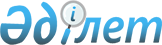 О внесении изменений и дополнений в приказ Министра сельского хозяйства Республики Казахстан от 30 июля 2009 года № 434 "Об утверждении Государственного реестра селекционных достижений, рекомендуемых к использованию в Республике Казахстан, и Перечня перспективных сортов сельскохозяйственных растений"Приказ Заместителя Премьер-Министра Республики Казахстан - Министра сельского хозяйства Республики Казахстан от 20 января 2017 года № 22. Зарегистрирован в Министерстве юстиции Республики Казахстан 24 февраля 2017 года № 14839.
      ПРИКАЗЫВАЮ:
      1. Внести в приказ Министра сельского хозяйства Республики Казахстан от 30 июля 2009 года № 434 "Об утверждении Государственного реестра селекционных достижений, рекомендуемых к использованию в Республике Казахстан, и Перечня перспективных сортов сельскохозяйственных растений" (зарегистрирован в Реестре государственной регистрации нормативных правовых актов за № 5759, опубликован в 2009 году в Собрании актов центральных исполнительных и иных центральных государственных органов Республики Казахстан, № 10) следующие изменения и дополнения:
      Государственный реестр селекционных достижений, рекомендуемых к использованию в Республике Казахстан (далее – Реестр), утвержденный указанным приказом, изложить в новой редакции, согласно приложению 1 к настоящему приказу;
      приложение 1 к Реестру изложить в новой редакции, согласно приложению 2 к настоящему приказу;
      приложение 3 к Реестру дополнить пунктами 362, 363, 364, 365 и 366 следующего содержания:
      "362. РУП Научно-Практический центр НАН Беларуси по земледелию
      363. ЛК Хибриди, Сербия
      364. Цезеа, Чехия
      365. Den Hartigh BV, Нидерланды
      366. ООО "АгроСемГавриш", Россия";
      Перечень перспективных сортов сельскохозяйственных растений, утвержденный указанным приказом, дополнить пунктом 4 следующего содержания:
      "4. Южно-Казахстанская область
      Хлопчатник – по области
      Сорт Xin Lu Zhong № 47".
      2. Департаменту производства и переработки растениеводческой продукции Министерства сельского хозяйства Республики Казахстан в установленном законодательством порядке обеспечить:
      1) государственную регистрацию настоящего приказа в Министерстве юстиции Республики Казахстан;
      2) в течение десяти календарных дней со дня государственной регистрации настоящего приказа направление его копии в печатном и электронном виде на казахском и русском языках в Республиканское государственное предприятие на праве хозяйственного ведения "Республиканский центр правовой информации" для официального опубликования и включения в Эталонный контрольный банк нормативных правовых актов Республики Казахстан;
      3) в течение десяти календарных дней после государственной регистрации настоящего приказа направление его копии на официальное опубликование в периодические печатные издания; 
      4) размещение настоящего приказа на интернет-ресурсе Министерства сельского хозяйства Республики Казахстан.
      3. Настоящий приказ вводится в действие по истечении десяти календарных дней после дня его первого официального опубликования. Государственный реестр селекционных достижений, рекомендуемых к использованию в Республике Казахстан
      Примечание: цифры со знаком (*) – сорта и гибриды растений, допущенные к использованию по области с 2011 года;
      * сорта и гибриды, включенные в Список сортов сильной пшеницы и наиболее ценных сортов зерновых, крупяных и зернобобовых культур, высокомасличных сортов и гибридов подсолнечника, безэруковых и низкоглюкозинолатных сортов рапса по Республике Казахстан, указаны в приложении 1 к Государственному реестру селекционных достижений, рекомендуемых к использованию в Республике Казахстан;
      ** согласно приложению 2 к Государственному реестру селекционных достижений, рекомендуемых к использованию в Республике Казахстан;
      *** согласно приложению 3 к Государственному реестру селекционных достижений, рекомендуемых к использованию в Республике Казахстан;
      **** согласно приложению 4 к Государственному реестру селекционных достижений, рекомендуемых к использованию в Республике Казахстан;
      ® – селекционные достижения, защищенные патентом. СПИСОК
сортов сильной пшеницы и наиболее ценных сортов зерновых крупяных, зернобобовых культур, высокомасличных сортов и гибридов подсолнечника, безэруковых и низкоглюкозинолатных сортов рапса Глава 1. Сорта сильной пшеницы Параграф 1.1 Озимая пшеница Параграф 1.2 Яровая пшеница Глава 2. Сорта наиболее ценные по качеству Параграф 2.1 Озимая пшеница Параграф 2.2 Яровая пшеница Параграф 2.3 Овес Параграф 2.4 Просо Параграф 2.5 Гречиха Параграф 2.6 Рис Параграф 2.7 Длинозерные сорта риса Параграф 2.8 Глютинозные сорта риса Параграф 2.9 Горох Параграф 2.10 Нут Параграф 2.11. Ячмень крупяного направления Параграф 2.12. Ячмень пивоваренного направления Глава 3. Безэруковые (0 – типа) и низкоглюкозинолатные (00-типа) сорта рапса Параграф 3.1. Рапс яровой Параграф 3.2. Рапс озимый Глава 4. Высокомасличные сорта и гибриды подсолнечника Глава 5. Кондитерские сорта подсолнечника
					© 2012. РГП на ПХВ «Институт законодательства и правовой информации Республики Казахстан» Министерства юстиции Республики Казахстан
				
      Заместитель Премьер-Министра
Республики Казахстан –
Министр сельского хозяйства
Республики Казахстан

А. Мырзахметов
Приложение 1
к приказу Заместителя Премьер-
Министра Республики Казахстан -
Министра сельского хозяйства
Республики Казахстан
от 20 января 2017 года № 22Утверждены
приказом Министра
сельского хозяйства
Республики Казахстан
от 30 июля 2009 года № 434
Порядковый номер
Наименование сорта, гибрида*
Наименование сорта, гибрида*
Наименование сорта, гибрида*
Наименование сорта, гибрида*
Наименование сорта, гибрида*
Год
Год
Год
Год
Год
Год
Год
Год
Области**
Области**
Области**
Области**
Области**
Области**
Области**
Области**
Области**
Области**
Области**
Номер оригинатора***
Номер оригинатора***
Номер оригинатора***
Номер оригинатора***
Номер оригинатора***
Номер оригинатора***
Признаки****
Признаки****
Признаки****
Признаки****
Признаки****
Признаки****
Признаки****
Признаки****
Признаки****
Признаки****
Признаки****
Признаки****
Признаки****
Признаки****
Признаки****
Признаки****
Признаки****
Признаки****
Признаки****
Признаки****
Признаки****
Признаки****
Признаки****
Признаки****
Признаки****
Признаки****
Признаки****
Признаки****
Признаки****
Признаки****
Признаки****
Признаки****
Признаки****
Порядковый номер
Наименование сорта, гибрида*
Наименование сорта, гибрида*
Наименование сорта, гибрида*
Наименование сорта, гибрида*
Наименование сорта, гибрида*
Год
Год
Год
Год
Год
Год
Год
Год
Области**
Области**
Области**
Области**
Области**
Области**
Области**
Области**
Области**
Области**
Области**
Номер оригинатора***
Номер оригинатора***
Номер оригинатора***
Номер оригинатора***
Номер оригинатора***
Номер оригинатора***
1
1
1
1
1
1
2
2
2
2
2
2
2
2
2
3
3
3
3
3
3
3
4
4
4
4
4
4
4
4
5
5
5
Глава 1. Зерновые
Параграф 1.1. Пшеница мягкая озимая
Triticum aestivum L. emend. Fiori et Paol.
Глава 1. Зерновые
Параграф 1.1. Пшеница мягкая озимая
Triticum aestivum L. emend. Fiori et Paol.
Глава 1. Зерновые
Параграф 1.1. Пшеница мягкая озимая
Triticum aestivum L. emend. Fiori et Paol.
Глава 1. Зерновые
Параграф 1.1. Пшеница мягкая озимая
Triticum aestivum L. emend. Fiori et Paol.
Глава 1. Зерновые
Параграф 1.1. Пшеница мягкая озимая
Triticum aestivum L. emend. Fiori et Paol.
Глава 1. Зерновые
Параграф 1.1. Пшеница мягкая озимая
Triticum aestivum L. emend. Fiori et Paol.
Глава 1. Зерновые
Параграф 1.1. Пшеница мягкая озимая
Triticum aestivum L. emend. Fiori et Paol.
Глава 1. Зерновые
Параграф 1.1. Пшеница мягкая озимая
Triticum aestivum L. emend. Fiori et Paol.
Глава 1. Зерновые
Параграф 1.1. Пшеница мягкая озимая
Triticum aestivum L. emend. Fiori et Paol.
Глава 1. Зерновые
Параграф 1.1. Пшеница мягкая озимая
Triticum aestivum L. emend. Fiori et Paol.
Глава 1. Зерновые
Параграф 1.1. Пшеница мягкая озимая
Triticum aestivum L. emend. Fiori et Paol.
Глава 1. Зерновые
Параграф 1.1. Пшеница мягкая озимая
Triticum aestivum L. emend. Fiori et Paol.
Глава 1. Зерновые
Параграф 1.1. Пшеница мягкая озимая
Triticum aestivum L. emend. Fiori et Paol.
Глава 1. Зерновые
Параграф 1.1. Пшеница мягкая озимая
Triticum aestivum L. emend. Fiori et Paol.
Глава 1. Зерновые
Параграф 1.1. Пшеница мягкая озимая
Triticum aestivum L. emend. Fiori et Paol.
Глава 1. Зерновые
Параграф 1.1. Пшеница мягкая озимая
Triticum aestivum L. emend. Fiori et Paol.
Глава 1. Зерновые
Параграф 1.1. Пшеница мягкая озимая
Triticum aestivum L. emend. Fiori et Paol.
Глава 1. Зерновые
Параграф 1.1. Пшеница мягкая озимая
Triticum aestivum L. emend. Fiori et Paol.
Глава 1. Зерновые
Параграф 1.1. Пшеница мягкая озимая
Triticum aestivum L. emend. Fiori et Paol.
Глава 1. Зерновые
Параграф 1.1. Пшеница мягкая озимая
Triticum aestivum L. emend. Fiori et Paol.
Глава 1. Зерновые
Параграф 1.1. Пшеница мягкая озимая
Triticum aestivum L. emend. Fiori et Paol.
Глава 1. Зерновые
Параграф 1.1. Пшеница мягкая озимая
Triticum aestivum L. emend. Fiori et Paol.
Глава 1. Зерновые
Параграф 1.1. Пшеница мягкая озимая
Triticum aestivum L. emend. Fiori et Paol.
Глава 1. Зерновые
Параграф 1.1. Пшеница мягкая озимая
Triticum aestivum L. emend. Fiori et Paol.
Глава 1. Зерновые
Параграф 1.1. Пшеница мягкая озимая
Triticum aestivum L. emend. Fiori et Paol.
Глава 1. Зерновые
Параграф 1.1. Пшеница мягкая озимая
Triticum aestivum L. emend. Fiori et Paol.
Глава 1. Зерновые
Параграф 1.1. Пшеница мягкая озимая
Triticum aestivum L. emend. Fiori et Paol.
Глава 1. Зерновые
Параграф 1.1. Пшеница мягкая озимая
Triticum aestivum L. emend. Fiori et Paol.
Глава 1. Зерновые
Параграф 1.1. Пшеница мягкая озимая
Triticum aestivum L. emend. Fiori et Paol.
Глава 1. Зерновые
Параграф 1.1. Пшеница мягкая озимая
Triticum aestivum L. emend. Fiori et Paol.
Глава 1. Зерновые
Параграф 1.1. Пшеница мягкая озимая
Triticum aestivum L. emend. Fiori et Paol.
Глава 1. Зерновые
Параграф 1.1. Пшеница мягкая озимая
Triticum aestivum L. emend. Fiori et Paol.
Глава 1. Зерновые
Параграф 1.1. Пшеница мягкая озимая
Triticum aestivum L. emend. Fiori et Paol.
Глава 1. Зерновые
Параграф 1.1. Пшеница мягкая озимая
Triticum aestivum L. emend. Fiori et Paol.
Глава 1. Зерновые
Параграф 1.1. Пшеница мягкая озимая
Triticum aestivum L. emend. Fiori et Paol.
Глава 1. Зерновые
Параграф 1.1. Пшеница мягкая озимая
Triticum aestivum L. emend. Fiori et Paol.
Глава 1. Зерновые
Параграф 1.1. Пшеница мягкая озимая
Triticum aestivum L. emend. Fiori et Paol.
Глава 1. Зерновые
Параграф 1.1. Пшеница мягкая озимая
Triticum aestivum L. emend. Fiori et Paol.
Глава 1. Зерновые
Параграф 1.1. Пшеница мягкая озимая
Triticum aestivum L. emend. Fiori et Paol.
Глава 1. Зерновые
Параграф 1.1. Пшеница мягкая озимая
Triticum aestivum L. emend. Fiori et Paol.
Глава 1. Зерновые
Параграф 1.1. Пшеница мягкая озимая
Triticum aestivum L. emend. Fiori et Paol.
Глава 1. Зерновые
Параграф 1.1. Пшеница мягкая озимая
Triticum aestivum L. emend. Fiori et Paol.
Глава 1. Зерновые
Параграф 1.1. Пшеница мягкая озимая
Triticum aestivum L. emend. Fiori et Paol.
Глава 1. Зерновые
Параграф 1.1. Пшеница мягкая озимая
Triticum aestivum L. emend. Fiori et Paol.
Глава 1. Зерновые
Параграф 1.1. Пшеница мягкая озимая
Triticum aestivum L. emend. Fiori et Paol.
Глава 1. Зерновые
Параграф 1.1. Пшеница мягкая озимая
Triticum aestivum L. emend. Fiori et Paol.
Глава 1. Зерновые
Параграф 1.1. Пшеница мягкая озимая
Triticum aestivum L. emend. Fiori et Paol.
Глава 1. Зерновые
Параграф 1.1. Пшеница мягкая озимая
Triticum aestivum L. emend. Fiori et Paol.
Глава 1. Зерновые
Параграф 1.1. Пшеница мягкая озимая
Triticum aestivum L. emend. Fiori et Paol.
Глава 1. Зерновые
Параграф 1.1. Пшеница мягкая озимая
Triticum aestivum L. emend. Fiori et Paol.
Глава 1. Зерновые
Параграф 1.1. Пшеница мягкая озимая
Triticum aestivum L. emend. Fiori et Paol.
Глава 1. Зерновые
Параграф 1.1. Пшеница мягкая озимая
Triticum aestivum L. emend. Fiori et Paol.
Глава 1. Зерновые
Параграф 1.1. Пшеница мягкая озимая
Triticum aestivum L. emend. Fiori et Paol.
Глава 1. Зерновые
Параграф 1.1. Пшеница мягкая озимая
Triticum aestivum L. emend. Fiori et Paol.
Глава 1. Зерновые
Параграф 1.1. Пшеница мягкая озимая
Triticum aestivum L. emend. Fiori et Paol.
Глава 1. Зерновые
Параграф 1.1. Пшеница мягкая озимая
Triticum aestivum L. emend. Fiori et Paol.
Глава 1. Зерновые
Параграф 1.1. Пшеница мягкая озимая
Triticum aestivum L. emend. Fiori et Paol.
Глава 1. Зерновые
Параграф 1.1. Пшеница мягкая озимая
Triticum aestivum L. emend. Fiori et Paol.
Глава 1. Зерновые
Параграф 1.1. Пшеница мягкая озимая
Triticum aestivum L. emend. Fiori et Paol.
Глава 1. Зерновые
Параграф 1.1. Пшеница мягкая озимая
Triticum aestivum L. emend. Fiori et Paol.
Глава 1. Зерновые
Параграф 1.1. Пшеница мягкая озимая
Triticum aestivum L. emend. Fiori et Paol.
Глава 1. Зерновые
Параграф 1.1. Пшеница мягкая озимая
Triticum aestivum L. emend. Fiori et Paol.
Глава 1. Зерновые
Параграф 1.1. Пшеница мягкая озимая
Triticum aestivum L. emend. Fiori et Paol.
Глава 1. Зерновые
Параграф 1.1. Пшеница мягкая озимая
Triticum aestivum L. emend. Fiori et Paol.
1.
АКТЕРЕКСКАЯ
АКТЕРЕКСКАЯ
АКТЕРЕКСКАЯ
АКТЕРЕКСКАЯ
АКТЕРЕКСКАЯ
2002
2002
2002
2002
2002
2002
2002
2002
3,6
3,6
3,6
3,6
3,6
3,6
3,6
3,6
3,6
3,6
3,6
18,252
18,252
18,252
18,252
18,252
18,252
03
03
03
03
03
03
2.
АЛАТАУ
АЛАТАУ
АЛАТАУ
АЛАТАУ
АЛАТАУ
2012
2012
2012
2012
2012
2012
2012
2012
3
3
3
3
3
3
3
3
3
3
3
18
18
18
18
18
18
04
04
04
04
04
04
3.
АЛМАЛЫ
АЛМАЛЫ
АЛМАЛЫ
АЛМАЛЫ
АЛМАЛЫ
2003
2003
2003
2003
2003
2003
2003
2003
3,6,9,14
3,6,9,14
3,6,9,14
3,6,9,14
3,6,9,14
3,6,9,14
3,6,9,14
3,6,9,14
3,6,9,14
3,6,9,14
3,6,9,14
18
18
18
18
18
18
03
03
03
03
03
03
4.
АЛИЯ®
АЛИЯ®
АЛИЯ®
АЛИЯ®
АЛИЯ®
2007
2007
2007
2007
2007
2007
2007
2007
3
3
3
3
3
3
3
3
3
3
3
18
18
18
18
18
18
03
03
03
03
03
03
5.
АРАП УЛУЧШЕННЫЙ
АРАП УЛУЧШЕННЫЙ
АРАП УЛУЧШЕННЫЙ
АРАП УЛУЧШЕННЫЙ
АРАП УЛУЧШЕННЫЙ
2015
2015
2015
2015
2015
2015
2015
2015
3
3
3
3
3
3
3
3
3
3
3
18
18
18
18
18
18
04
04
04
04
04
04
6.
БЕЗОСТАЯ 1
БЕЗОСТАЯ 1
БЕЗОСТАЯ 1
БЕЗОСТАЯ 1
БЕЗОСТАЯ 1
1960
1960
1960
1960
1960
1960
1960
1960
3,6,14
3,6,14
3,6,14
3,6,14
3,6,14
3,6,14
3,6,14
3,6,14
3,6,14
3,6,14
3,6,14
96
96
96
96
96
96
03
03
03
03
03
03
7.
БОГАРНАЯ 56
БОГАРНАЯ 56
БОГАРНАЯ 56
БОГАРНАЯ 56
БОГАРНАЯ 56
1981
1981
1981
1981
1981
1981
1981
1981
3,6,9
3,6,9
3,6,9
3,6,9
3,6,9
3,6,9
3,6,9
3,6,9
3,6,9
3,6,9
3,6,9
18
18
18
18
18
18
03
03
03
03
03
03
8.
БУЛАВА
БУЛАВА
БУЛАВА
БУЛАВА
БУЛАВА
1996
1996
1996
1996
1996
1996
1996
1996
5
5
5
5
5
5
5
5
5
5
5
89,41
89,41
89,41
89,41
89,41
89,41
03
03
03
03
03
03
9.
ВИКТОРИЯ ОДЕССКАЯ
ВИКТОРИЯ ОДЕССКАЯ
ВИКТОРИЯ ОДЕССКАЯ
ВИКТОРИЯ ОДЕССКАЯ
ВИКТОРИЯ ОДЕССКАЯ
2015
2015
2015
2015
2015
2015
2015
2015
2, 3, 5
2, 3, 5
2, 3, 5
2, 3, 5
2, 3, 5
2, 3, 5
2, 3, 5
2, 3, 5
2, 3, 5
2, 3, 5
2, 3, 5
139,169
139,169
139,169
139,169
139,169
139,169
04
04
04
04
04
04
10.
ВОСТОЧНО-КАЗАХСТАНСКАЯ
ВОСТОЧНО-КАЗАХСТАНСКАЯ
ВОСТОЧНО-КАЗАХСТАНСКАЯ
ВОСТОЧНО-КАЗАХСТАНСКАЯ
ВОСТОЧНО-КАЗАХСТАНСКАЯ
2015
2015
2015
2015
2015
2015
2015
2015
5
5
5
5
5
5
5
5
5
5
5
8
8
8
8
8
8
04
04
04
04
04
04
11.
ДАУЛЕТ
ДАУЛЕТ
ДАУЛЕТ
ДАУЛЕТ
ДАУЛЕТ
2015
2015
2015
2015
2015
2015
2015
2015
3,6,14
3,6,14
3,6,14
3,6,14
3,6,14
3,6,14
3,6,14
3,6,14
3,6,14
3,6,14
3,6,14
18
18
18
18
18
18
03
03
03
03
03
03
12.
ДОН 107
ДОН 107
ДОН 107
ДОН 107
ДОН 107
2017
2017
2017
2017
2017
2017
2017
2017
5
5
5
5
5
5
5
5
5
5
5
344
344
344
344
344
344
03
03
03
03
03
03
13.
ЕГЕМЕН
ЕГЕМЕН
ЕГЕМЕН
ЕГЕМЕН
ЕГЕМЕН
2007
2007
2007
2007
2007
2007
2007
2007
14
14
14
14
14
14
14
14
14
14
14
18
18
18
18
18
18
03
03
03
03
03
03
14.
ЕГЕМЕН - 20
ЕГЕМЕН - 20
ЕГЕМЕН - 20
ЕГЕМЕН - 20
ЕГЕМЕН - 20
2016
2016
2016
2016
2016
2016
2016
2016
3, 14
3, 14
3, 14
3, 14
3, 14
3, 14
3, 14
3, 14
3, 14
3, 14
3, 14
18
18
18
18
18
18
03
03
03
03
03
03
15.
ЖЕМЧУЖИНА ПОВОЛЖЬЯ
ЖЕМЧУЖИНА ПОВОЛЖЬЯ
ЖЕМЧУЖИНА ПОВОЛЖЬЯ
ЖЕМЧУЖИНА ПОВОЛЖЬЯ
ЖЕМЧУЖИНА ПОВОЛЖЬЯ
2011
2011
2011
2011
2011
2011
2011
2011
7
7
7
7
7
7
7
7
7
7
7
114
114
114
114
114
114
04
04
04
04
04
04
16.
ЖЕТЫСУ
ЖЕТЫСУ
ЖЕТЫСУ
ЖЕТЫСУ
ЖЕТЫСУ
1993
1993
1993
1993
1993
1993
1993
1993
3,6,14
3,6,14
3,6,14
3,6,14
3,6,14
3,6,14
3,6,14
3,6,14
3,6,14
3,6,14
3,6,14
18
18
18
18
18
18
03
03
03
03
03
03
17.
ИНТЕНСИВНАЯ
ИНТЕНСИВНАЯ
ИНТЕНСИВНАЯ
ИНТЕНСИВНАЯ
ИНТЕНСИВНАЯ
1987
1987
1987
1987
1987
1987
1987
1987
14
14
14
14
14
14
14
14
14
14
14
201
201
201
201
201
201
02
02
02
02
02
02
18.
КАРАБАЛЫКСКАЯ ОЗИМАЯ
КАРАБАЛЫКСКАЯ ОЗИМАЯ
КАРАБАЛЫКСКАЯ ОЗИМАЯ
КАРАБАЛЫКСКАЯ ОЗИМАЯ
КАРАБАЛЫКСКАЯ ОЗИМАЯ
2010
2010
2010
2010
2010
2010
2010
2010
5
5
5
5
5
5
5
5
5
5
5
24
24
24
24
24
24
03
03
03
03
03
03
19.
КАРАБАЛЫКСКАЯ 101
КАРАБАЛЫКСКАЯ 101
КАРАБАЛЫКСКАЯ 101
КАРАБАЛЫКСКАЯ 101
КАРАБАЛЫКСКАЯ 101
2016
2016
2016
2016
2016
2016
2016
2016
13
13
13
13
13
13
13
13
13
13
13
24
24
24
24
24
24
03
03
03
03
03
03
20.
КАЗАХСТАНСКАЯ 10
КАЗАХСТАНСКАЯ 10
КАЗАХСТАНСКАЯ 10
КАЗАХСТАНСКАЯ 10
КАЗАХСТАНСКАЯ 10
1996
1996
1996
1996
1996
1996
1996
1996
3
3
3
3
3
3
3
3
3
3
3
18,35
18,35
18,35
18,35
18,35
18,35
03
03
03
03
03
03
21.
КАРЛЫГАШ
КАРЛЫГАШ
КАРЛЫГАШ
КАРЛЫГАШ
КАРЛЫГАШ
1986
1986
1986
1986
1986
1986
1986
1986
9
9
9
9
9
9
9
9
9
9
9
18
18
18
18
18
18
03
03
03
03
03
03
22.
КАРАСАЙ
КАРАСАЙ
КАРАСАЙ
КАРАСАЙ
КАРАСАЙ
2009
2009
2009
2009
2009
2009
2009
2009
3
3
3
3
3
3
3
3
3
3
3
18
18
18
18
18
18
03
03
03
03
03
03
23.
КОНДИТЕРСКАЯ
КОНДИТЕРСКАЯ
КОНДИТЕРСКАЯ
КОНДИТЕРСКАЯ
КОНДИТЕРСКАЯ
2011
2011
2011
2011
2011
2011
2011
2011
6,14
6,14
6,14
6,14
6,14
6,14
6,14
6,14
6,14
6,14
6,14
29
29
29
29
29
29
06
06
06
06
06
06
24.
КРАСНОВОДОПАДСКАЯ 210
КРАСНОВОДОПАДСКАЯ 210
КРАСНОВОДОПАДСКАЯ 210
КРАСНОВОДОПАДСКАЯ 210
КРАСНОВОДОПАДСКАЯ 210
1976
1976
1976
1976
1976
1976
1976
1976
14
14
14
14
14
14
14
14
14
14
14
29
29
29
29
29
29
02
02
02
02
02
02
25.
КУЙБЫШЕВКА
КУЙБЫШЕВКА
КУЙБЫШЕВКА
КУЙБЫШЕВКА
КУЙБЫШЕВКА
1992
1992
1992
1992
1992
1992
1992
1992
7
7
7
7
7
7
7
7
7
7
7
129,96
129,96
129,96
129,96
129,96
129,96
04
04
04
04
04
04
26.
ЛЮТЕСЦЕНС 72
ЛЮТЕСЦЕНС 72
ЛЮТЕСЦЕНС 72
ЛЮТЕСЦЕНС 72
ЛЮТЕСЦЕНС 72
1990
1990
1990
1990
1990
1990
1990
1990
7
7
7
7
7
7
7
7
7
7
7
131
131
131
131
131
131
03
03
03
03
03
03
27.
МАЙРА®
МАЙРА®
МАЙРА®
МАЙРА®
МАЙРА®
2009
2009
2009
2009
2009
2009
2009
2009
9
9
9
9
9
9
9
9
9
9
9
18
18
18
18
18
18
03
03
03
03
03
03
28.
МЕРЕКЕ 70
МЕРЕКЕ 70
МЕРЕКЕ 70
МЕРЕКЕ 70
МЕРЕКЕ 70
2011
2011
2011
2011
2011
2011
2011
2011
3,6
3,6
3,6
3,6
3,6
3,6
3,6
3,6
3,6
3,6
3,6
18
18
18
18
18
18
04
04
04
04
04
04
29.
МИРОНОВСКАЯ 808
МИРОНОВСКАЯ 808
МИРОНОВСКАЯ 808
МИРОНОВСКАЯ 808
МИРОНОВСКАЯ 808
1965
1965
1965
1965
1965
1965
1965
1965
1,5,7,10,13
1,5,7,10,13
1,5,7,10,13
1,5,7,10,13
1,5,7,10,13
1,5,7,10,13
1,5,7,10,13
1,5,7,10,13
1,5,7,10,13
1,5,7,10,13
1,5,7,10,13
162
162
162
162
162
162
04
04
04
04
04
04
30.
МАТАЙ
МАТАЙ
МАТАЙ
МАТАЙ
МАТАЙ
2017
2017
2017
2017
2017
2017
2017
2017
3
3
3
3
3
3
3
3
3
3
3
18
18
18
18
18
18
04
04
04
04
04
04
31.
НАЗ
НАЗ
НАЗ
НАЗ
НАЗ
2001
2001
2001
2001
2001
2001
2001
2001
3,6,9
3,6,9
3,6,9
3,6,9
3,6,9
3,6,9
3,6,9
3,6,9
3,6,9
3,6,9
3,6,9
18
18
18
18
18
18
03
03
03
03
03
03
32.
НУРЕКЕ®
НУРЕКЕ®
НУРЕКЕ®
НУРЕКЕ®
НУРЕКЕ®
2008
2008
2008
2008
2008
2008
2008
2008
3,6
3,6
3,6
3,6
3,6
3,6
3,6
3,6
3,6
3,6
3,6
16,18
16,18
16,18
16,18
16,18
16,18
03
03
03
03
03
03
дв
дв
дв
дв
дв
дв
дв
дв
33.
ОДЕССКАЯ 120
ОДЕССКАЯ 120
ОДЕССКАЯ 120
ОДЕССКАЯ 120
ОДЕССКАЯ 120
1993
1993
1993
1993
1993
1993
1993
1993
3
3
3
3
3
3
3
3
3
3
3
169
169
169
169
169
169
02
02
02
02
02
02
34.
ОДЕССКАЯ 200
ОДЕССКАЯ 200
ОДЕССКАЯ 200
ОДЕССКАЯ 200
ОДЕССКАЯ 200
2016
2016
2016
2016
2016
2016
2016
2016
5
5
5
5
5
5
5
5
5
5
5
169, 139
169, 139
169, 139
169, 139
169, 139
169, 139
03
03
03
03
03
03
35.
ОКТЯБРИНА 70
ОКТЯБРИНА 70
ОКТЯБРИНА 70
ОКТЯБРИНА 70
ОКТЯБРИНА 70
1993
1993
1993
1993
1993
1993
1993
1993
14
14
14
14
14
14
14
14
14
14
14
29
29
29
29
29
29
02
02
02
02
02
02
36.
ПИСАНКА
ПИСАНКА
ПИСАНКА
ПИСАНКА
ПИСАНКА
2016
2016
2016
2016
2016
2016
2016
2016
3, 5
3, 5
3, 5
3, 5
3, 5
3, 5
3, 5
3, 5
3, 5
3, 5
3, 5
139, 169
139, 169
139, 169
139, 169
139, 169
139, 169
03
03
03
03
03
03
37.
ПРИКУМСКАЯ 36
ПРИКУМСКАЯ 36
ПРИКУМСКАЯ 36
ПРИКУМСКАЯ 36
ПРИКУМСКАЯ 36
1980
1980
1980
1980
1980
1980
1980
1980
5
5
5
5
5
5
5
5
5
5
5
127
127
127
127
127
127
03
03
03
03
03
03
38.
РАМИН
РАМИН
РАМИН
РАМИН
РАМИН
2008
2008
2008
2008
2008
2008
2008
2008
3
3
3
3
3
3
3
3
3
3
3
18
18
18
18
18
18
03
03
03
03
03
03
39.
РАСАД
РАСАД
РАСАД
РАСАД
РАСАД
2011
2011
2011
2011
2011
2011
2011
2011
3,6
3,6
3,6
3,6
3,6
3,6
3,6
3,6
3,6
3,6
3,6
18
18
18
18
18
18
03
03
03
03
03
03
40.
САПАЛЫ®
САПАЛЫ®
САПАЛЫ®
САПАЛЫ®
САПАЛЫ®
2001
2001
2001
2001
2001
2001
2001
2001
3
3
3
3
3
3
3
3
3
3
3
18
18
18
18
18
18
03
03
03
03
03
03
41.
САРАТОВСКАЯ 90
САРАТОВСКАЯ 90
САРАТОВСКАЯ 90
САРАТОВСКАЯ 90
САРАТОВСКАЯ 90
2007
2007
2007
2007
2007
2007
2007
2007
7
7
7
7
7
7
7
7
7
7
7
114
114
114
114
114
114
04
04
04
04
04
04
42.
СЕЛЯНКА ОДЕССКАЯ
СЕЛЯНКА ОДЕССКАЯ
СЕЛЯНКА ОДЕССКАЯ
СЕЛЯНКА ОДЕССКАЯ
СЕЛЯНКА ОДЕССКАЯ
2016
2016
2016
2016
2016
2016
2016
2016
2, 5, 7
2, 5, 7
2, 5, 7
2, 5, 7
2, 5, 7
2, 5, 7
2, 5, 7
2, 5, 7
2, 5, 7
2, 5, 7
2, 5, 7
139, 169
139, 169
139, 169
139, 169
139, 169
139, 169
03
03
03
03
03
03
43.
СИБИНКА
СИБИНКА
СИБИНКА
СИБИНКА
СИБИНКА
1994
1994
1994
1994
1994
1994
1994
1994
5
5
5
5
5
5
5
5
5
5
5
90,79
90,79
90,79
90,79
90,79
90,79
03
03
03
03
03
03
44.
СТЕКЛОВИДНАЯ 24®
СТЕКЛОВИДНАЯ 24®
СТЕКЛОВИДНАЯ 24®
СТЕКЛОВИДНАЯ 24®
СТЕКЛОВИДНАЯ 24®
1995
1995
1995
1995
1995
1995
1995
1995
3,6,14
3,6,14
3,6,14
3,6,14
3,6,14
3,6,14
3,6,14
3,6,14
3,6,14
3,6,14
3,6,14
18
18
18
18
18
18
03
03
03
03
03
03
45.
СКАРБНИЦА
СКАРБНИЦА
СКАРБНИЦА
СКАРБНИЦА
СКАРБНИЦА
2017
2017
2017
2017
2017
2017
2017
2017
5
5
5
5
5
5
5
5
5
5
5
139, 169
139, 169
139, 169
139, 169
139, 169
139, 169
04
04
04
04
04
04
46.
ФАРАБИ
ФАРАБИ
ФАРАБИ
ФАРАБИ
ФАРАБИ
2011
2011
2011
2011
2011
2011
2011
2011
3,6
3,6
3,6
3,6
3,6
3,6
3,6
3,6
3,6
3,6
3,6
18
18
18
18
18
18
04
04
04
04
04
04
47.
ЭРИТРОСПЕРМУМ 350
ЭРИТРОСПЕРМУМ 350
ЭРИТРОСПЕРМУМ 350
ЭРИТРОСПЕРМУМ 350
ЭРИТРОСПЕРМУМ 350
1998
1998
1998
1998
1998
1998
1998
1998
3
3
3
3
3
3
3
3
3
3
3
15,18
15,18
15,18
15,18
15,18
15,18
03
03
03
03
03
03
48.
ЮБИЛЕЙНАЯ 60
ЮБИЛЕЙНАЯ 60
ЮБИЛЕЙНАЯ 60
ЮБИЛЕЙНАЯ 60
ЮБИЛЕЙНАЯ 60
2001
2001
2001
2001
2001
2001
2001
2001
9
9
9
9
9
9
9
9
9
9
9
18
18
18
18
18
18
03
03
03
03
03
03
49.
ЮЖНАЯ 12
ЮЖНАЯ 12
ЮЖНАЯ 12
ЮЖНАЯ 12
ЮЖНАЯ 12
1992
1992
1992
1992
1992
1992
1992
1992
6,14
6,14
6,14
6,14
6,14
6,14
6,14
6,14
6,14
6,14
6,14
29
29
29
29
29
29
02
02
02
02
02
02
Параграф 1.2. Пшеница твердая озимая
Triticum durum Desf.
Параграф 1.2. Пшеница твердая озимая
Triticum durum Desf.
Параграф 1.2. Пшеница твердая озимая
Triticum durum Desf.
Параграф 1.2. Пшеница твердая озимая
Triticum durum Desf.
Параграф 1.2. Пшеница твердая озимая
Triticum durum Desf.
Параграф 1.2. Пшеница твердая озимая
Triticum durum Desf.
Параграф 1.2. Пшеница твердая озимая
Triticum durum Desf.
Параграф 1.2. Пшеница твердая озимая
Triticum durum Desf.
Параграф 1.2. Пшеница твердая озимая
Triticum durum Desf.
Параграф 1.2. Пшеница твердая озимая
Triticum durum Desf.
Параграф 1.2. Пшеница твердая озимая
Triticum durum Desf.
Параграф 1.2. Пшеница твердая озимая
Triticum durum Desf.
Параграф 1.2. Пшеница твердая озимая
Triticum durum Desf.
Параграф 1.2. Пшеница твердая озимая
Triticum durum Desf.
Параграф 1.2. Пшеница твердая озимая
Triticum durum Desf.
Параграф 1.2. Пшеница твердая озимая
Triticum durum Desf.
Параграф 1.2. Пшеница твердая озимая
Triticum durum Desf.
Параграф 1.2. Пшеница твердая озимая
Triticum durum Desf.
Параграф 1.2. Пшеница твердая озимая
Triticum durum Desf.
Параграф 1.2. Пшеница твердая озимая
Triticum durum Desf.
Параграф 1.2. Пшеница твердая озимая
Triticum durum Desf.
Параграф 1.2. Пшеница твердая озимая
Triticum durum Desf.
Параграф 1.2. Пшеница твердая озимая
Triticum durum Desf.
Параграф 1.2. Пшеница твердая озимая
Triticum durum Desf.
Параграф 1.2. Пшеница твердая озимая
Triticum durum Desf.
Параграф 1.2. Пшеница твердая озимая
Triticum durum Desf.
Параграф 1.2. Пшеница твердая озимая
Triticum durum Desf.
Параграф 1.2. Пшеница твердая озимая
Triticum durum Desf.
Параграф 1.2. Пшеница твердая озимая
Triticum durum Desf.
Параграф 1.2. Пшеница твердая озимая
Triticum durum Desf.
Параграф 1.2. Пшеница твердая озимая
Triticum durum Desf.
Параграф 1.2. Пшеница твердая озимая
Triticum durum Desf.
Параграф 1.2. Пшеница твердая озимая
Triticum durum Desf.
Параграф 1.2. Пшеница твердая озимая
Triticum durum Desf.
Параграф 1.2. Пшеница твердая озимая
Triticum durum Desf.
Параграф 1.2. Пшеница твердая озимая
Triticum durum Desf.
Параграф 1.2. Пшеница твердая озимая
Triticum durum Desf.
Параграф 1.2. Пшеница твердая озимая
Triticum durum Desf.
Параграф 1.2. Пшеница твердая озимая
Triticum durum Desf.
Параграф 1.2. Пшеница твердая озимая
Triticum durum Desf.
Параграф 1.2. Пшеница твердая озимая
Triticum durum Desf.
Параграф 1.2. Пшеница твердая озимая
Triticum durum Desf.
Параграф 1.2. Пшеница твердая озимая
Triticum durum Desf.
Параграф 1.2. Пшеница твердая озимая
Triticum durum Desf.
Параграф 1.2. Пшеница твердая озимая
Triticum durum Desf.
Параграф 1.2. Пшеница твердая озимая
Triticum durum Desf.
Параграф 1.2. Пшеница твердая озимая
Triticum durum Desf.
Параграф 1.2. Пшеница твердая озимая
Triticum durum Desf.
Параграф 1.2. Пшеница твердая озимая
Triticum durum Desf.
Параграф 1.2. Пшеница твердая озимая
Triticum durum Desf.
Параграф 1.2. Пшеница твердая озимая
Triticum durum Desf.
Параграф 1.2. Пшеница твердая озимая
Triticum durum Desf.
Параграф 1.2. Пшеница твердая озимая
Triticum durum Desf.
Параграф 1.2. Пшеница твердая озимая
Triticum durum Desf.
Параграф 1.2. Пшеница твердая озимая
Triticum durum Desf.
Параграф 1.2. Пшеница твердая озимая
Triticum durum Desf.
Параграф 1.2. Пшеница твердая озимая
Triticum durum Desf.
Параграф 1.2. Пшеница твердая озимая
Triticum durum Desf.
Параграф 1.2. Пшеница твердая озимая
Triticum durum Desf.
Параграф 1.2. Пшеница твердая озимая
Triticum durum Desf.
Параграф 1.2. Пшеница твердая озимая
Triticum durum Desf.
Параграф 1.2. Пшеница твердая озимая
Triticum durum Desf.
Параграф 1.2. Пшеница твердая озимая
Triticum durum Desf.
Параграф 1.2. Пшеница твердая озимая
Triticum durum Desf.
50.
АЙСБЕРГ ОДЕССКИЙ
АЙСБЕРГ ОДЕССКИЙ
АЙСБЕРГ ОДЕССКИЙ
АЙСБЕРГ ОДЕССКИЙ
АЙСБЕРГ ОДЕССКИЙ
1992
1992
1992
1992
1992
1992
1992
1992
6,14
6,14
6,14
6,14
6,14
6,14
6,14
6,14
6,14
6,14
6,14
169
169
169
169
169
169
03
03
03
03
03
03
51.
АРГОНАВТ
АРГОНАВТ
АРГОНАВТ
АРГОНАВТ
АРГОНАВТ
2012
2012
2012
2012
2012
2012
2012
2012
3
3
3
3
3
3
3
3
3
3
3
169
169
169
169
169
169
03
03
03
03
03
03
52.
КАЗАХСТАНСКИЙ ЯНТАРЬ
КАЗАХСТАНСКИЙ ЯНТАРЬ
КАЗАХСТАНСКИЙ ЯНТАРЬ
КАЗАХСТАНСКИЙ ЯНТАРЬ
КАЗАХСТАНСКИЙ ЯНТАРЬ
2011
2011
2011
2011
2011
2011
2011
2011
3,6,9
3,6,9
3,6,9
3,6,9
3,6,9
3,6,9
3,6,9
3,6,9
3,6,9
3,6,9
3,6,9
18
18
18
18
18
18
03
03
03
03
03
03
Параграф 1.3. Ячмень озимый
Hordeum vulgare L. sensu lato
Параграф 1.3. Ячмень озимый
Hordeum vulgare L. sensu lato
Параграф 1.3. Ячмень озимый
Hordeum vulgare L. sensu lato
Параграф 1.3. Ячмень озимый
Hordeum vulgare L. sensu lato
Параграф 1.3. Ячмень озимый
Hordeum vulgare L. sensu lato
Параграф 1.3. Ячмень озимый
Hordeum vulgare L. sensu lato
Параграф 1.3. Ячмень озимый
Hordeum vulgare L. sensu lato
Параграф 1.3. Ячмень озимый
Hordeum vulgare L. sensu lato
Параграф 1.3. Ячмень озимый
Hordeum vulgare L. sensu lato
Параграф 1.3. Ячмень озимый
Hordeum vulgare L. sensu lato
Параграф 1.3. Ячмень озимый
Hordeum vulgare L. sensu lato
Параграф 1.3. Ячмень озимый
Hordeum vulgare L. sensu lato
Параграф 1.3. Ячмень озимый
Hordeum vulgare L. sensu lato
Параграф 1.3. Ячмень озимый
Hordeum vulgare L. sensu lato
Параграф 1.3. Ячмень озимый
Hordeum vulgare L. sensu lato
Параграф 1.3. Ячмень озимый
Hordeum vulgare L. sensu lato
Параграф 1.3. Ячмень озимый
Hordeum vulgare L. sensu lato
Параграф 1.3. Ячмень озимый
Hordeum vulgare L. sensu lato
Параграф 1.3. Ячмень озимый
Hordeum vulgare L. sensu lato
Параграф 1.3. Ячмень озимый
Hordeum vulgare L. sensu lato
Параграф 1.3. Ячмень озимый
Hordeum vulgare L. sensu lato
Параграф 1.3. Ячмень озимый
Hordeum vulgare L. sensu lato
Параграф 1.3. Ячмень озимый
Hordeum vulgare L. sensu lato
Параграф 1.3. Ячмень озимый
Hordeum vulgare L. sensu lato
Параграф 1.3. Ячмень озимый
Hordeum vulgare L. sensu lato
Параграф 1.3. Ячмень озимый
Hordeum vulgare L. sensu lato
Параграф 1.3. Ячмень озимый
Hordeum vulgare L. sensu lato
Параграф 1.3. Ячмень озимый
Hordeum vulgare L. sensu lato
Параграф 1.3. Ячмень озимый
Hordeum vulgare L. sensu lato
Параграф 1.3. Ячмень озимый
Hordeum vulgare L. sensu lato
Параграф 1.3. Ячмень озимый
Hordeum vulgare L. sensu lato
Параграф 1.3. Ячмень озимый
Hordeum vulgare L. sensu lato
Параграф 1.3. Ячмень озимый
Hordeum vulgare L. sensu lato
Параграф 1.3. Ячмень озимый
Hordeum vulgare L. sensu lato
Параграф 1.3. Ячмень озимый
Hordeum vulgare L. sensu lato
Параграф 1.3. Ячмень озимый
Hordeum vulgare L. sensu lato
Параграф 1.3. Ячмень озимый
Hordeum vulgare L. sensu lato
Параграф 1.3. Ячмень озимый
Hordeum vulgare L. sensu lato
Параграф 1.3. Ячмень озимый
Hordeum vulgare L. sensu lato
Параграф 1.3. Ячмень озимый
Hordeum vulgare L. sensu lato
Параграф 1.3. Ячмень озимый
Hordeum vulgare L. sensu lato
Параграф 1.3. Ячмень озимый
Hordeum vulgare L. sensu lato
Параграф 1.3. Ячмень озимый
Hordeum vulgare L. sensu lato
Параграф 1.3. Ячмень озимый
Hordeum vulgare L. sensu lato
Параграф 1.3. Ячмень озимый
Hordeum vulgare L. sensu lato
Параграф 1.3. Ячмень озимый
Hordeum vulgare L. sensu lato
Параграф 1.3. Ячмень озимый
Hordeum vulgare L. sensu lato
Параграф 1.3. Ячмень озимый
Hordeum vulgare L. sensu lato
Параграф 1.3. Ячмень озимый
Hordeum vulgare L. sensu lato
Параграф 1.3. Ячмень озимый
Hordeum vulgare L. sensu lato
Параграф 1.3. Ячмень озимый
Hordeum vulgare L. sensu lato
Параграф 1.3. Ячмень озимый
Hordeum vulgare L. sensu lato
Параграф 1.3. Ячмень озимый
Hordeum vulgare L. sensu lato
Параграф 1.3. Ячмень озимый
Hordeum vulgare L. sensu lato
Параграф 1.3. Ячмень озимый
Hordeum vulgare L. sensu lato
Параграф 1.3. Ячмень озимый
Hordeum vulgare L. sensu lato
Параграф 1.3. Ячмень озимый
Hordeum vulgare L. sensu lato
Параграф 1.3. Ячмень озимый
Hordeum vulgare L. sensu lato
Параграф 1.3. Ячмень озимый
Hordeum vulgare L. sensu lato
Параграф 1.3. Ячмень озимый
Hordeum vulgare L. sensu lato
Параграф 1.3. Ячмень озимый
Hordeum vulgare L. sensu lato
Параграф 1.3. Ячмень озимый
Hordeum vulgare L. sensu lato
Параграф 1.3. Ячмень озимый
Hordeum vulgare L. sensu lato
Параграф 1.3. Ячмень озимый
Hordeum vulgare L. sensu lato
53.
АЙДЫН®
АЙДЫН®
АЙДЫН®
АЙДЫН®
АЙДЫН®
2013
2013
2013
2013
2013
2013
2013
2013
3
3
3
3
3
3
3
3
3
3
3
18
18
18
18
18
18
04
04
04
04
04
04
54.
БЕРЕКЕ 54
БЕРЕКЕ 54
БЕРЕКЕ 54
БЕРЕКЕ 54
БЕРЕКЕ 54
1994
1994
1994
1994
1994
1994
1994
1994
3,6,14
3,6,14
3,6,14
3,6,14
3,6,14
3,6,14
3,6,14
3,6,14
3,6,14
3,6,14
3,6,14
29
29
29
29
29
29
04
04
04
04
04
04
дв
дв
дв
дв
дв
дв
дв
дв
55.
ДОСТОЙНЫЙ
ДОСТОЙНЫЙ
ДОСТОЙНЫЙ
ДОСТОЙНЫЙ
ДОСТОЙНЫЙ
2012
2012
2012
2012
2012
2012
2012
2012
3
3
3
3
3
3
3
3
3
3
3
169
169
169
169
169
169
03
03
03
03
03
03
дв
дв
дв
дв
дв
дв
дв
дв
56.
ЗЫМОВЫЙ
ЗЫМОВЫЙ
ЗЫМОВЫЙ
ЗЫМОВЫЙ
ЗЫМОВЫЙ
2012
2012
2012
2012
2012
2012
2012
2012
3
3
3
3
3
3
3
3
3
3
3
169
169
169
169
169
169
04
04
04
04
04
04
57.
НЕКТАРИЯ
НЕКТАРИЯ
НЕКТАРИЯ
НЕКТАРИЯ
НЕКТАРИЯ
2011
2011
2011
2011
2011
2011
2011
2011
3
3
3
3
3
3
3
3
3
3
3
316
316
316
316
316
316
04
04
04
04
04
04
58.
РОМАН
РОМАН
РОМАН
РОМАН
РОМАН
1987
1987
1987
1987
1987
1987
1987
1987
6
6
6
6
6
6
6
6
6
6
6
169
169
169
169
169
169
04
04
04
04
04
04
59.
РОСАВА
РОСАВА
РОСАВА
РОСАВА
РОСАВА
1994
1994
1994
1994
1994
1994
1994
1994
3,9
3,9
3,9
3,9
3,9
3,9
3,9
3,9
3,9
3,9
3,9
169
169
169
169
169
169
04
04
04
04
04
04
дв
дв
дв
дв
дв
дв
дв
дв
60.
СКАРПИЯ
СКАРПИЯ
СКАРПИЯ
СКАРПИЯ
СКАРПИЯ
2012
2012
2012
2012
2012
2012
2012
2012
3,6
3,6
3,6
3,6
3,6
3,6
3,6
3,6
3,6
3,6
3,6
323
323
323
323
323
323
04
04
04
04
04
04
61.
ТЛЕК
ТЛЕК
ТЛЕК
ТЛЕК
ТЛЕК
2010
2010
2010
2010
2010
2010
2010
2010
14
14
14
14
14
14
14
14
14
14
14
29,302
29,302
29,302
29,302
29,302
29,302
04
04
04
04
04
04
62.
ЮЖНО-КАЗАХСТАНСКИЙ 43
ЮЖНО-КАЗАХСТАНСКИЙ 43
ЮЖНО-КАЗАХСТАНСКИЙ 43
ЮЖНО-КАЗАХСТАНСКИЙ 43
ЮЖНО-КАЗАХСТАНСКИЙ 43
1982
1982
1982
1982
1982
1982
1982
1982
14
14
14
14
14
14
14
14
14
14
14
29
29
29
29
29
29
02
02
02
02
02
02
Параграф 1.4. Рожь озимая
Secale cereale
Параграф 1.4. Рожь озимая
Secale cereale
Параграф 1.4. Рожь озимая
Secale cereale
Параграф 1.4. Рожь озимая
Secale cereale
Параграф 1.4. Рожь озимая
Secale cereale
Параграф 1.4. Рожь озимая
Secale cereale
Параграф 1.4. Рожь озимая
Secale cereale
Параграф 1.4. Рожь озимая
Secale cereale
Параграф 1.4. Рожь озимая
Secale cereale
Параграф 1.4. Рожь озимая
Secale cereale
Параграф 1.4. Рожь озимая
Secale cereale
Параграф 1.4. Рожь озимая
Secale cereale
Параграф 1.4. Рожь озимая
Secale cereale
Параграф 1.4. Рожь озимая
Secale cereale
Параграф 1.4. Рожь озимая
Secale cereale
Параграф 1.4. Рожь озимая
Secale cereale
Параграф 1.4. Рожь озимая
Secale cereale
Параграф 1.4. Рожь озимая
Secale cereale
Параграф 1.4. Рожь озимая
Secale cereale
Параграф 1.4. Рожь озимая
Secale cereale
Параграф 1.4. Рожь озимая
Secale cereale
Параграф 1.4. Рожь озимая
Secale cereale
Параграф 1.4. Рожь озимая
Secale cereale
Параграф 1.4. Рожь озимая
Secale cereale
Параграф 1.4. Рожь озимая
Secale cereale
Параграф 1.4. Рожь озимая
Secale cereale
Параграф 1.4. Рожь озимая
Secale cereale
Параграф 1.4. Рожь озимая
Secale cereale
Параграф 1.4. Рожь озимая
Secale cereale
Параграф 1.4. Рожь озимая
Secale cereale
Параграф 1.4. Рожь озимая
Secale cereale
Параграф 1.4. Рожь озимая
Secale cereale
Параграф 1.4. Рожь озимая
Secale cereale
Параграф 1.4. Рожь озимая
Secale cereale
Параграф 1.4. Рожь озимая
Secale cereale
Параграф 1.4. Рожь озимая
Secale cereale
Параграф 1.4. Рожь озимая
Secale cereale
Параграф 1.4. Рожь озимая
Secale cereale
Параграф 1.4. Рожь озимая
Secale cereale
Параграф 1.4. Рожь озимая
Secale cereale
Параграф 1.4. Рожь озимая
Secale cereale
Параграф 1.4. Рожь озимая
Secale cereale
Параграф 1.4. Рожь озимая
Secale cereale
Параграф 1.4. Рожь озимая
Secale cereale
Параграф 1.4. Рожь озимая
Secale cereale
Параграф 1.4. Рожь озимая
Secale cereale
Параграф 1.4. Рожь озимая
Secale cereale
Параграф 1.4. Рожь озимая
Secale cereale
Параграф 1.4. Рожь озимая
Secale cereale
Параграф 1.4. Рожь озимая
Secale cereale
Параграф 1.4. Рожь озимая
Secale cereale
Параграф 1.4. Рожь озимая
Secale cereale
Параграф 1.4. Рожь озимая
Secale cereale
Параграф 1.4. Рожь озимая
Secale cereale
Параграф 1.4. Рожь озимая
Secale cereale
Параграф 1.4. Рожь озимая
Secale cereale
Параграф 1.4. Рожь озимая
Secale cereale
Параграф 1.4. Рожь озимая
Secale cereale
Параграф 1.4. Рожь озимая
Secale cereale
Параграф 1.4. Рожь озимая
Secale cereale
Параграф 1.4. Рожь озимая
Secale cereale
Параграф 1.4. Рожь озимая
Secale cereale
Параграф 1.4. Рожь озимая
Secale cereale
Параграф 1.4. Рожь озимая
Secale cereale
63.
ЗАЩИТА
ЗАЩИТА
ЗАЩИТА
ЗАЩИТА
ЗАЩИТА
1991
1991
1991
1991
1991
1991
1991
1991
5
5
5
5
5
5
5
5
5
5
5
90,8
90,8
90,8
90,8
90,8
90,8
05
05
05
05
05
05
64.
САРАТОВСКАЯ 5
САРАТОВСКАЯ 5
САРАТОВСКАЯ 5
САРАТОВСКАЯ 5
САРАТОВСКАЯ 5
1986
1986
1986
1986
1986
1986
1986
1986
1,2,5,7,10, 12,13
1,2,5,7,10, 12,13
1,2,5,7,10, 12,13
1,2,5,7,10, 12,13
1,2,5,7,10, 12,13
1,2,5,7,10, 12,13
1,2,5,7,10, 12,13
1,2,5,7,10, 12,13
1,2,5,7,10, 12,13
1,2,5,7,10, 12,13
1,2,5,7,10, 12,13
114
114
114
114
114
114
04
04
04
04
04
04
65.
САРАТОВСКАЯ 7
САРАТОВСКАЯ 7
САРАТОВСКАЯ 7
САРАТОВСКАЯ 7
САРАТОВСКАЯ 7
2011
2011
2011
2011
2011
2011
2011
2011
7
7
7
7
7
7
7
7
7
7
7
114
114
114
114
114
114
04
04
04
04
04
04
66.
ЧУЛПАН
ЧУЛПАН
ЧУЛПАН
ЧУЛПАН
ЧУЛПАН
1991
1991
1991
1991
1991
1991
1991
1991
12,13
12,13
12,13
12,13
12,13
12,13
12,13
12,13
12,13
12,13
12,13
51
51
51
51
51
51
06
06
06
06
06
06
Параграф 1.5. Тритикале озимая
Triticosecale Wittmack
Параграф 1.5. Тритикале озимая
Triticosecale Wittmack
Параграф 1.5. Тритикале озимая
Triticosecale Wittmack
Параграф 1.5. Тритикале озимая
Triticosecale Wittmack
Параграф 1.5. Тритикале озимая
Triticosecale Wittmack
Параграф 1.5. Тритикале озимая
Triticosecale Wittmack
Параграф 1.5. Тритикале озимая
Triticosecale Wittmack
Параграф 1.5. Тритикале озимая
Triticosecale Wittmack
Параграф 1.5. Тритикале озимая
Triticosecale Wittmack
Параграф 1.5. Тритикале озимая
Triticosecale Wittmack
Параграф 1.5. Тритикале озимая
Triticosecale Wittmack
Параграф 1.5. Тритикале озимая
Triticosecale Wittmack
Параграф 1.5. Тритикале озимая
Triticosecale Wittmack
Параграф 1.5. Тритикале озимая
Triticosecale Wittmack
Параграф 1.5. Тритикале озимая
Triticosecale Wittmack
Параграф 1.5. Тритикале озимая
Triticosecale Wittmack
Параграф 1.5. Тритикале озимая
Triticosecale Wittmack
Параграф 1.5. Тритикале озимая
Triticosecale Wittmack
Параграф 1.5. Тритикале озимая
Triticosecale Wittmack
Параграф 1.5. Тритикале озимая
Triticosecale Wittmack
Параграф 1.5. Тритикале озимая
Triticosecale Wittmack
Параграф 1.5. Тритикале озимая
Triticosecale Wittmack
Параграф 1.5. Тритикале озимая
Triticosecale Wittmack
Параграф 1.5. Тритикале озимая
Triticosecale Wittmack
Параграф 1.5. Тритикале озимая
Triticosecale Wittmack
Параграф 1.5. Тритикале озимая
Triticosecale Wittmack
Параграф 1.5. Тритикале озимая
Triticosecale Wittmack
Параграф 1.5. Тритикале озимая
Triticosecale Wittmack
Параграф 1.5. Тритикале озимая
Triticosecale Wittmack
Параграф 1.5. Тритикале озимая
Triticosecale Wittmack
Параграф 1.5. Тритикале озимая
Triticosecale Wittmack
Параграф 1.5. Тритикале озимая
Triticosecale Wittmack
Параграф 1.5. Тритикале озимая
Triticosecale Wittmack
Параграф 1.5. Тритикале озимая
Triticosecale Wittmack
Параграф 1.5. Тритикале озимая
Triticosecale Wittmack
Параграф 1.5. Тритикале озимая
Triticosecale Wittmack
Параграф 1.5. Тритикале озимая
Triticosecale Wittmack
Параграф 1.5. Тритикале озимая
Triticosecale Wittmack
Параграф 1.5. Тритикале озимая
Triticosecale Wittmack
Параграф 1.5. Тритикале озимая
Triticosecale Wittmack
Параграф 1.5. Тритикале озимая
Triticosecale Wittmack
Параграф 1.5. Тритикале озимая
Triticosecale Wittmack
Параграф 1.5. Тритикале озимая
Triticosecale Wittmack
Параграф 1.5. Тритикале озимая
Triticosecale Wittmack
Параграф 1.5. Тритикале озимая
Triticosecale Wittmack
Параграф 1.5. Тритикале озимая
Triticosecale Wittmack
Параграф 1.5. Тритикале озимая
Triticosecale Wittmack
Параграф 1.5. Тритикале озимая
Triticosecale Wittmack
Параграф 1.5. Тритикале озимая
Triticosecale Wittmack
Параграф 1.5. Тритикале озимая
Triticosecale Wittmack
Параграф 1.5. Тритикале озимая
Triticosecale Wittmack
Параграф 1.5. Тритикале озимая
Triticosecale Wittmack
Параграф 1.5. Тритикале озимая
Triticosecale Wittmack
Параграф 1.5. Тритикале озимая
Triticosecale Wittmack
Параграф 1.5. Тритикале озимая
Triticosecale Wittmack
Параграф 1.5. Тритикале озимая
Triticosecale Wittmack
Параграф 1.5. Тритикале озимая
Triticosecale Wittmack
Параграф 1.5. Тритикале озимая
Triticosecale Wittmack
Параграф 1.5. Тритикале озимая
Triticosecale Wittmack
Параграф 1.5. Тритикале озимая
Triticosecale Wittmack
Параграф 1.5. Тритикале озимая
Triticosecale Wittmack
Параграф 1.5. Тритикале озимая
Triticosecale Wittmack
Параграф 1.5. Тритикале озимая
Triticosecale Wittmack
Параграф 1.5. Тритикале озимая
Triticosecale Wittmack
67.
ОРДА
ОРДА
ОРДА
ОРДА
ОРДА
2010
2010
2010
2010
2010
2010
2010
2010
3,14
3,14
3,14
3,14
3,14
3,14
3,14
3,14
3,14
3,14
3,14
29
29
29
29
29
29
68.
ТАЗА
ТАЗА
ТАЗА
ТАЗА
ТАЗА
2002
2002
2002
2002
2002
2002
2002
2002
3,6,14
3,6,14
3,6,14
3,6,14
3,6,14
3,6,14
3,6,14
3,6,14
3,6,14
3,6,14
3,6,14
18
18
18
18
18
18
Параграф 1.6. Пшеница мягкая яровая
Triticum aestivum L. emend. Fiori et Paol
Параграф 1.6. Пшеница мягкая яровая
Triticum aestivum L. emend. Fiori et Paol
Параграф 1.6. Пшеница мягкая яровая
Triticum aestivum L. emend. Fiori et Paol
Параграф 1.6. Пшеница мягкая яровая
Triticum aestivum L. emend. Fiori et Paol
Параграф 1.6. Пшеница мягкая яровая
Triticum aestivum L. emend. Fiori et Paol
Параграф 1.6. Пшеница мягкая яровая
Triticum aestivum L. emend. Fiori et Paol
Параграф 1.6. Пшеница мягкая яровая
Triticum aestivum L. emend. Fiori et Paol
Параграф 1.6. Пшеница мягкая яровая
Triticum aestivum L. emend. Fiori et Paol
Параграф 1.6. Пшеница мягкая яровая
Triticum aestivum L. emend. Fiori et Paol
Параграф 1.6. Пшеница мягкая яровая
Triticum aestivum L. emend. Fiori et Paol
Параграф 1.6. Пшеница мягкая яровая
Triticum aestivum L. emend. Fiori et Paol
Параграф 1.6. Пшеница мягкая яровая
Triticum aestivum L. emend. Fiori et Paol
Параграф 1.6. Пшеница мягкая яровая
Triticum aestivum L. emend. Fiori et Paol
Параграф 1.6. Пшеница мягкая яровая
Triticum aestivum L. emend. Fiori et Paol
Параграф 1.6. Пшеница мягкая яровая
Triticum aestivum L. emend. Fiori et Paol
Параграф 1.6. Пшеница мягкая яровая
Triticum aestivum L. emend. Fiori et Paol
Параграф 1.6. Пшеница мягкая яровая
Triticum aestivum L. emend. Fiori et Paol
Параграф 1.6. Пшеница мягкая яровая
Triticum aestivum L. emend. Fiori et Paol
Параграф 1.6. Пшеница мягкая яровая
Triticum aestivum L. emend. Fiori et Paol
Параграф 1.6. Пшеница мягкая яровая
Triticum aestivum L. emend. Fiori et Paol
Параграф 1.6. Пшеница мягкая яровая
Triticum aestivum L. emend. Fiori et Paol
Параграф 1.6. Пшеница мягкая яровая
Triticum aestivum L. emend. Fiori et Paol
Параграф 1.6. Пшеница мягкая яровая
Triticum aestivum L. emend. Fiori et Paol
Параграф 1.6. Пшеница мягкая яровая
Triticum aestivum L. emend. Fiori et Paol
Параграф 1.6. Пшеница мягкая яровая
Triticum aestivum L. emend. Fiori et Paol
Параграф 1.6. Пшеница мягкая яровая
Triticum aestivum L. emend. Fiori et Paol
Параграф 1.6. Пшеница мягкая яровая
Triticum aestivum L. emend. Fiori et Paol
Параграф 1.6. Пшеница мягкая яровая
Triticum aestivum L. emend. Fiori et Paol
Параграф 1.6. Пшеница мягкая яровая
Triticum aestivum L. emend. Fiori et Paol
Параграф 1.6. Пшеница мягкая яровая
Triticum aestivum L. emend. Fiori et Paol
Параграф 1.6. Пшеница мягкая яровая
Triticum aestivum L. emend. Fiori et Paol
Параграф 1.6. Пшеница мягкая яровая
Triticum aestivum L. emend. Fiori et Paol
Параграф 1.6. Пшеница мягкая яровая
Triticum aestivum L. emend. Fiori et Paol
Параграф 1.6. Пшеница мягкая яровая
Triticum aestivum L. emend. Fiori et Paol
Параграф 1.6. Пшеница мягкая яровая
Triticum aestivum L. emend. Fiori et Paol
Параграф 1.6. Пшеница мягкая яровая
Triticum aestivum L. emend. Fiori et Paol
Параграф 1.6. Пшеница мягкая яровая
Triticum aestivum L. emend. Fiori et Paol
Параграф 1.6. Пшеница мягкая яровая
Triticum aestivum L. emend. Fiori et Paol
Параграф 1.6. Пшеница мягкая яровая
Triticum aestivum L. emend. Fiori et Paol
Параграф 1.6. Пшеница мягкая яровая
Triticum aestivum L. emend. Fiori et Paol
Параграф 1.6. Пшеница мягкая яровая
Triticum aestivum L. emend. Fiori et Paol
Параграф 1.6. Пшеница мягкая яровая
Triticum aestivum L. emend. Fiori et Paol
Параграф 1.6. Пшеница мягкая яровая
Triticum aestivum L. emend. Fiori et Paol
Параграф 1.6. Пшеница мягкая яровая
Triticum aestivum L. emend. Fiori et Paol
Параграф 1.6. Пшеница мягкая яровая
Triticum aestivum L. emend. Fiori et Paol
Параграф 1.6. Пшеница мягкая яровая
Triticum aestivum L. emend. Fiori et Paol
Параграф 1.6. Пшеница мягкая яровая
Triticum aestivum L. emend. Fiori et Paol
Параграф 1.6. Пшеница мягкая яровая
Triticum aestivum L. emend. Fiori et Paol
Параграф 1.6. Пшеница мягкая яровая
Triticum aestivum L. emend. Fiori et Paol
Параграф 1.6. Пшеница мягкая яровая
Triticum aestivum L. emend. Fiori et Paol
Параграф 1.6. Пшеница мягкая яровая
Triticum aestivum L. emend. Fiori et Paol
Параграф 1.6. Пшеница мягкая яровая
Triticum aestivum L. emend. Fiori et Paol
Параграф 1.6. Пшеница мягкая яровая
Triticum aestivum L. emend. Fiori et Paol
Параграф 1.6. Пшеница мягкая яровая
Triticum aestivum L. emend. Fiori et Paol
Параграф 1.6. Пшеница мягкая яровая
Triticum aestivum L. emend. Fiori et Paol
Параграф 1.6. Пшеница мягкая яровая
Triticum aestivum L. emend. Fiori et Paol
Параграф 1.6. Пшеница мягкая яровая
Triticum aestivum L. emend. Fiori et Paol
Параграф 1.6. Пшеница мягкая яровая
Triticum aestivum L. emend. Fiori et Paol
Параграф 1.6. Пшеница мягкая яровая
Triticum aestivum L. emend. Fiori et Paol
Параграф 1.6. Пшеница мягкая яровая
Triticum aestivum L. emend. Fiori et Paol
Параграф 1.6. Пшеница мягкая яровая
Triticum aestivum L. emend. Fiori et Paol
Параграф 1.6. Пшеница мягкая яровая
Triticum aestivum L. emend. Fiori et Paol
Параграф 1.6. Пшеница мягкая яровая
Triticum aestivum L. emend. Fiori et Paol
Параграф 1.6. Пшеница мягкая яровая
Triticum aestivum L. emend. Fiori et Paol
69.
АКМОЛА 2®
АКМОЛА 2®
АКМОЛА 2®
АКМОЛА 2®
АКМОЛА 2®
1998
1998
1998
1998
1998
1998
1998
1998
1,13
1,13
1,13
1,13
1,13
1,13
1,13
1,13
1,13
1,13
1,13
19
19
19
19
19
19
04
04
04
04
04
04
70.
АКТОБЕ 39®
АКТОБЕ 39®
АКТОБЕ 39®
АКТОБЕ 39®
АКТОБЕ 39®
2008
2008
2008
2008
2008
2008
2008
2008
2
2
2
2
2
2
2
2
2
2
2
4
4
4
4
4
4
04
04
04
04
04
04
71.
АЛЕМ®
АЛЕМ®
АЛЕМ®
АЛЕМ®
АЛЕМ®
2006
2006
2006
2006
2006
2006
2006
2006
3,5
3,5
3,5
3,5
3,5
3,5
3,5
3,5
3,5
3,5
3,5
16,18
16,18
16,18
16,18
16,18
16,18
04
04
04
04
04
04
72.
АЛМАКЕН
АЛМАКЕН
АЛМАКЕН
АЛМАКЕН
АЛМАКЕН
2011
2011
2011
2011
2011
2011
2011
2011
3
3
3
3
3
3
3
3
3
3
3
18
18
18
18
18
18
04
04
04
04
04
04
73.
АЛТАЙ
АЛТАЙ
АЛТАЙ
АЛТАЙ
АЛТАЙ
2006
2006
2006
2006
2006
2006
2006
2006
5
5
5
5
5
5
5
5
5
5
5
8
8
8
8
8
8
04
04
04
04
04
04
74.
АЛТАЙСКАЯ 325
АЛТАЙСКАЯ 325
АЛТАЙСКАЯ 325
АЛТАЙСКАЯ 325
АЛТАЙСКАЯ 325
2006
2006
2006
2006
2006
2006
2006
2006
5
5
5
5
5
5
5
5
5
5
5
46
46
46
46
46
46
04
04
04
04
04
04
75.
АЛТАЙСКАЯ ЖНИЦА
АЛТАЙСКАЯ ЖНИЦА
АЛТАЙСКАЯ ЖНИЦА
АЛТАЙСКАЯ ЖНИЦА
АЛТАЙСКАЯ ЖНИЦА
2016
2016
2016
2016
2016
2016
2016
2016
1, 10, 13
1, 10, 13
1, 10, 13
1, 10, 13
1, 10, 13
1, 10, 13
1, 10, 13
1, 10, 13
1, 10, 13
1, 10, 13
1, 10, 13
288
288
288
288
288
288
04
04
04
04
04
04
76.
АЛЬБИДУМ 31
АЛЬБИДУМ 31
АЛЬБИДУМ 31
АЛЬБИДУМ 31
АЛЬБИДУМ 31
2010
2010
2010
2010
2010
2010
2010
2010
7
7
7
7
7
7
7
7
7
7
7
97
97
97
97
97
97
04
04
04
04
04
04
77.
АЛЬБИДУМ 32
АЛЬБИДУМ 32
АЛЬБИДУМ 32
АЛЬБИДУМ 32
АЛЬБИДУМ 32
2015
2015
2015
2015
2015
2015
2015
2015
7
7
7
7
7
7
7
7
7
7
7
97
97
97
97
97
97
04
04
04
04
04
04
78.
АРАЙ
АРАЙ
АРАЙ
АРАЙ
АРАЙ
1999
1999
1999
1999
1999
1999
1999
1999
3
3
3
3
3
3
3
3
3
3
3
18
18
18
18
18
18
04
04
04
04
04
04
79.
АСТАНА®
АСТАНА®
АСТАНА®
АСТАНА®
АСТАНА®
2004
2004
2004
2004
2004
2004
2004
2004
1,13
1,13
1,13
1,13
1,13
1,13
1,13
1,13
1,13
1,13
1,13
19
19
19
19
19
19
03
03
03
03
03
03
80.
АСТАНА 2®
АСТАНА 2®
АСТАНА 2®
АСТАНА 2®
АСТАНА 2®
2008
2008
2008
2008
2008
2008
2008
2008
5,13
5,13
5,13
5,13
5,13
5,13
5,13
5,13
5,13
5,13
5,13
19
19
19
19
19
19
03
03
03
03
03
03
81.
АСЫЛ САПА®
АСЫЛ САПА®
АСЫЛ САПА®
АСЫЛ САПА®
АСЫЛ САПА®
2015
2015
2015
2015
2015
2015
2015
2015
1,13
1,13
1,13
1,13
1,13
1,13
1,13
1,13
1,13
1,13
1,13
19
19
19
19
19
19
04
04
04
04
04
04
82.
АВАНГАРД
АВАНГАРД
АВАНГАРД
АВАНГАРД
АВАНГАРД
2005
2005
2005
2005
2005
2005
2005
2005
5
5
5
5
5
5
5
5
5
5
5
11
11
11
11
11
11
05
05
05
05
05
05
83.
АВГУСТИНА
АВГУСТИНА
АВГУСТИНА
АВГУСТИНА
АВГУСТИНА
2017
2017
2017
2017
2017
2017
2017
2017
10
10
10
10
10
10
10
10
10
10
10
24
24
24
24
24
24
04
04
04
04
04
04
84.
БАЙТЕРЕК
БАЙТЕРЕК
БАЙТЕРЕК
БАЙТЕРЕК
БАЙТЕРЕК
2008
2008
2008
2008
2008
2008
2008
2008
5
5
5
5
5
5
5
5
5
5
5
2,19,281
2,19,281
2,19,281
2,19,281
2,19,281
2,19,281
03
03
03
03
03
03
85.
ВЕРА
ВЕРА
ВЕРА
ВЕРА
ВЕРА
1985
1985
1985
1985
1985
1985
1985
1985
5
5
5
5
5
5
5
5
5
5
5
148,104
148,104
148,104
148,104
148,104
148,104
05
05
05
05
05
05
86.
ВОЛГОУРАЛЬСКАЯ®
ВОЛГОУРАЛЬСКАЯ®
ВОЛГОУРАЛЬСКАЯ®
ВОЛГОУРАЛЬСКАЯ®
ВОЛГОУРАЛЬСКАЯ®
2003
2003
2003
2003
2003
2003
2003
2003
7
7
7
7
7
7
7
7
7
7
7
40,129,114
40,129,114
40,129,114
40,129,114
40,129,114
40,129,114
04
04
04
04
04
04
87.
ГВАДАЛУП
ГВАДАЛУП
ГВАДАЛУП
ГВАДАЛУП
ГВАДАЛУП
2008
2008
2008
2008
2008
2008
2008
2008
3
3
3
3
3
3
3
3
3
3
3
240
240
240
240
240
240
02
02
02
02
02
02
88.
ГЛУБОЧАНКА®
ГЛУБОЧАНКА®
ГЛУБОЧАНКА®
ГЛУБОЧАНКА®
ГЛУБОЧАНКА®
2015
2015
2015
2015
2015
2015
2015
2015
5
5
5
5
5
5
5
5
5
5
5
8
8
8
8
8
8
05
05
05
05
05
05
89.
ДАРЬЯ
ДАРЬЯ
ДАРЬЯ
ДАРЬЯ
ДАРЬЯ
2017
2017
2017
2017
2017
2017
2017
2017
5
5
5
5
5
5
5
5
5
5
5
362
362
362
362
362
362
04
04
04
04
04
04
90.
ДИВА
ДИВА
ДИВА
ДИВА
ДИВА
2016
2016
2016
2016
2016
2016
2016
2016
10
10
10
10
10
10
10
10
10
10
10
350
350
350
350
350
350
04
04
04
04
04
04
ли
ли
ли
ли
ли
ли
ли
ли
ли
91.
ЕРТIC 7
ЕРТIC 7
ЕРТIC 7
ЕРТIC 7
ЕРТIC 7
2011
2011
2011
2011
2011
2011
2011
2011
2,12
2,12
2,12
2,12
2,12
2,12
2,12
2,12
2,12
2,12
2,12
30
30
30
30
30
30
05
05
05
05
05
05
92.
ЕРТIC 97
ЕРТIC 97
ЕРТIC 97
ЕРТIC 97
ЕРТIC 97
2003
2003
2003
2003
2003
2003
2003
2003
12
12
12
12
12
12
12
12
12
12
12
30
30
30
30
30
30
04
04
04
04
04
04
93.
ЖЕНИС
ЖЕНИС
ЖЕНИС
ЖЕНИС
ЖЕНИС
2006
2006
2006
2006
2006
2006
2006
2006
3,6,14
3,6,14
3,6,14
3,6,14
3,6,14
3,6,14
3,6,14
3,6,14
3,6,14
3,6,14
3,6,14
18,16
18,16
18,16
18,16
18,16
18,16
04
04
04
04
04
04
94.
ИНТЕНСИВНАЯ
ИНТЕНСИВНАЯ
ИНТЕНСИВНАЯ
ИНТЕНСИВНАЯ
ИНТЕНСИВНАЯ
1987
1987
1987
1987
1987
1987
1987
1987
14
14
14
14
14
14
14
14
14
14
14
201
201
201
201
201
201
02
02
02
02
02
02
дв
дв
дв
дв
дв
дв
дв
дв
95.
КАЗАХСТАНСКАЯ РАННЕСПЕЛАЯ
КАЗАХСТАНСКАЯ РАННЕСПЕЛАЯ
КАЗАХСТАНСКАЯ РАННЕСПЕЛАЯ
КАЗАХСТАНСКАЯ РАННЕСПЕЛАЯ
КАЗАХСТАНСКАЯ РАННЕСПЕЛАЯ
1991
1991
1991
1991
1991
1991
1991
1991
1,10,13
1,10,13
1,10,13
1,10,13
1,10,13
1,10,13
1,10,13
1,10,13
1,10,13
1,10,13
1,10,13
18,24
18,24
18,24
18,24
18,24
18,24
03
03
03
03
03
03
96.
КАЗАХСТАНСКАЯ 4
КАЗАХСТАНСКАЯ 4
КАЗАХСТАНСКАЯ 4
КАЗАХСТАНСКАЯ 4
КАЗАХСТАНСКАЯ 4
1980
1980
1980
1980
1980
1980
1980
1980
3
3
3
3
3
3
3
3
3
3
3
18
18
18
18
18
18
03
03
03
03
03
03
97.
КАЗАХСТАНСКАЯ 10®
КАЗАХСТАНСКАЯ 10®
КАЗАХСТАНСКАЯ 10®
КАЗАХСТАНСКАЯ 10®
КАЗАХСТАНСКАЯ 10®
1992
1992
1992
1992
1992
1992
1992
1992
3, 9
3, 9
3, 9
3, 9
3, 9
3, 9
3, 9
3, 9
3, 9
3, 9
3, 9
18,35
18,35
18,35
18,35
18,35
18,35
04
04
04
04
04
04
98.
КАЗАХСТАНСКАЯ 15
КАЗАХСТАНСКАЯ 15
КАЗАХСТАНСКАЯ 15
КАЗАХСТАНСКАЯ 15
КАЗАХСТАНСКАЯ 15
1993
1993
1993
1993
1993
1993
1993
1993
1,12
1,12
1,12
1,12
1,12
1,12
1,12
1,12
1,12
1,12
1,12
18,30
18,30
18,30
18,30
18,30
18,30
05
05
05
05
05
05
99.
КАЗАХСТАНСКАЯ 17
КАЗАХСТАНСКАЯ 17
КАЗАХСТАНСКАЯ 17
КАЗАХСТАНСКАЯ 17
КАЗАХСТАНСКАЯ 17
1994
1994
1994
1994
1994
1994
1994
1994
5,7
5,7
5,7
5,7
5,7
5,7
5,7
5,7
5,7
5,7
5,7
18
18
18
18
18
18
03
03
03
03
03
03
100.
КАЗАХСТАНСКАЯ 19®
КАЗАХСТАНСКАЯ 19®
КАЗАХСТАНСКАЯ 19®
КАЗАХСТАНСКАЯ 19®
КАЗАХСТАНСКАЯ 19®
1994
1994
1994
1994
1994
1994
1994
1994
10,12
10,12
10,12
10,12
10,12
10,12
10,12
10,12
10,12
10,12
10,12
18
18
18
18
18
18
04
04
04
04
04
04
101.
КАЗАХСТАНСКАЯ 25
КАЗАХСТАНСКАЯ 25
КАЗАХСТАНСКАЯ 25
КАЗАХСТАНСКАЯ 25
КАЗАХСТАНСКАЯ 25
1997
1997
1997
1997
1997
1997
1997
1997
10
10
10
10
10
10
10
10
10
10
10
18
18
18
18
18
18
04
04
04
04
04
04
102.
КАРАБАЛЫКСКАЯ 20®
КАРАБАЛЫКСКАЯ 20®
КАРАБАЛЫКСКАЯ 20®
КАРАБАЛЫКСКАЯ 20®
КАРАБАЛЫКСКАЯ 20®
2015
2015
2015
2015
2015
2015
2015
2015
1,10,13
1,10,13
1,10,13
1,10,13
1,10,13
1,10,13
1,10,13
1,10,13
1,10,13
1,10,13
1,10,13
24
24
24
24
24
24
04
04
04
04
04
04
103.
КАРАБАЛЫКСКАЯ 90
КАРАБАЛЫКСКАЯ 90
КАРАБАЛЫКСКАЯ 90
КАРАБАЛЫКСКАЯ 90
КАРАБАЛЫКСКАЯ 90
1995
1995
1995
1995
1995
1995
1995
1995
1,8,10,12,13
1,8,10,12,13
1,8,10,12,13
1,8,10,12,13
1,8,10,12,13
1,8,10,12,13
1,8,10,12,13
1,8,10,12,13
1,8,10,12,13
1,8,10,12,13
1,8,10,12,13
28
28
28
28
28
28
04
04
04
04
04
04
104.
КАРАБАЛЫКСКАЯ 92
КАРАБАЛЫКСКАЯ 92
КАРАБАЛЫКСКАЯ 92
КАРАБАЛЫКСКАЯ 92
КАРАБАЛЫКСКАЯ 92
1997
1997
1997
1997
1997
1997
1997
1997
5
5
5
5
5
5
5
5
5
5
5
24,28
24,28
24,28
24,28
24,28
24,28
04
04
04
04
04
04
105.
КАРАГАНДИНСКАЯ 60
КАРАГАНДИНСКАЯ 60
КАРАГАНДИНСКАЯ 60
КАРАГАНДИНСКАЯ 60
КАРАГАНДИНСКАЯ 60
2017
2017
2017
2017
2017
2017
2017
2017
1, 5, 8, 10, 13
1, 5, 8, 10, 13
1, 5, 8, 10, 13
1, 5, 8, 10, 13
1, 5, 8, 10, 13
1, 5, 8, 10, 13
1, 5, 8, 10, 13
1, 5, 8, 10, 13
1, 5, 8, 10, 13
1, 5, 8, 10, 13
1, 5, 8, 10, 13
43
43
43
43
43
43
04
04
04
04
04
04
106.
КАРАГАНДИНСКАЯ 70
КАРАГАНДИНСКАЯ 70
КАРАГАНДИНСКАЯ 70
КАРАГАНДИНСКАЯ 70
КАРАГАНДИНСКАЯ 70
1992
1992
1992
1992
1992
1992
1992
1992
8, 12
8, 12
8, 12
8, 12
8, 12
8, 12
8, 12
8, 12
8, 12
8, 12
8, 12
43
43
43
43
43
43
05
05
05
05
05
05
107.
КАРАГАНДИНСКАЯ 22
КАРАГАНДИНСКАЯ 22
КАРАГАНДИНСКАЯ 22
КАРАГАНДИНСКАЯ 22
КАРАГАНДИНСКАЯ 22
2004
2004
2004
2004
2004
2004
2004
2004
8, 10, 12
8, 10, 12
8, 10, 12
8, 10, 12
8, 10, 12
8, 10, 12
8, 10, 12
8, 10, 12
8, 10, 12
8, 10, 12
8, 10, 12
43
43
43
43
43
43
04
04
04
04
04
04
108.
КАРАГАНДИНСКАЯ 30
КАРАГАНДИНСКАЯ 30
КАРАГАНДИНСКАЯ 30
КАРАГАНДИНСКАЯ 30
КАРАГАНДИНСКАЯ 30
2015
2015
2015
2015
2015
2015
2015
2015
3, 5, 8, 10, 12
3, 5, 8, 10, 12
3, 5, 8, 10, 12
3, 5, 8, 10, 12
3, 5, 8, 10, 12
3, 5, 8, 10, 12
3, 5, 8, 10, 12
3, 5, 8, 10, 12
3, 5, 8, 10, 12
3, 5, 8, 10, 12
3, 5, 8, 10, 12
43
43
43
43
43
43
04
04
04
04
04
04
109.
КАРАГАНДИНСКАЯ 31
КАРАГАНДИНСКАЯ 31
КАРАГАНДИНСКАЯ 31
КАРАГАНДИНСКАЯ 31
КАРАГАНДИНСКАЯ 31
2016
2016
2016
2016
2016
2016
2016
2016
1, 8, 10, 13
1, 8, 10, 13
1, 8, 10, 13
1, 8, 10, 13
1, 8, 10, 13
1, 8, 10, 13
1, 8, 10, 13
1, 8, 10, 13
1, 8, 10, 13
1, 8, 10, 13
1, 8, 10, 13
43
43
43
43
43
43
04
04
04
04
04
04
110.
КОНДИТЕРСКАЯ ЯРОВАЯ
КОНДИТЕРСКАЯ ЯРОВАЯ
КОНДИТЕРСКАЯ ЯРОВАЯ
КОНДИТЕРСКАЯ ЯРОВАЯ
КОНДИТЕРСКАЯ ЯРОВАЯ
2015
2015
2015
2015
2015
2015
2015
2015
1, 8, 10, 12, 13
1, 8, 10, 12, 13
1, 8, 10, 12, 13
1, 8, 10, 12, 13
1, 8, 10, 12, 13
1, 8, 10, 12, 13
1, 8, 10, 12, 13
1, 8, 10, 12, 13
1, 8, 10, 12, 13
1, 8, 10, 12, 13
1, 8, 10, 12, 13
30
30
30
30
30
30
05
05
05
05
05
05
111.
КУТУЛУКСКАЯ
КУТУЛУКСКАЯ
КУТУЛУКСКАЯ
КУТУЛУКСКАЯ
КУТУЛУКСКАЯ
1982
1982
1982
1982
1982
1982
1982
1982
5
5
5
5
5
5
5
5
5
5
5
125
125
125
125
125
125
04
04
04
04
04
04
112.
ЛЮБАВА
ЛЮБАВА
ЛЮБАВА
ЛЮБАВА
ЛЮБАВА
2003
2003
2003
2003
2003
2003
2003
2003
10, 13
10, 13
10, 13
10, 13
10, 13
10, 13
10, 13
10, 13
10, 13
10, 13
10, 13
251
251
251
251
251
251
04
04
04
04
04
04
113.
ЛЮБАВА 5
ЛЮБАВА 5
ЛЮБАВА 5
ЛЮБАВА 5
ЛЮБАВА 5
2011
2011
2011
2011
2011
2011
2011
2011
10
10
10
10
10
10
10
10
10
10
10
251
251
251
251
251
251
02
02
02
02
02
02
114.
ЛЮТЕСЦЕНС 32®
ЛЮТЕСЦЕНС 32®
ЛЮТЕСЦЕНС 32®
ЛЮТЕСЦЕНС 32®
ЛЮТЕСЦЕНС 32®
1996
1996
1996
1996
1996
1996
1996
1996
10, 12
10, 12
10, 12
10, 12
10, 12
10, 12
10, 12
10, 12
10, 12
10, 12
10, 12
18
18
18
18
18
18
03
03
03
03
03
03
115.
ЛЮТЕСЦЕНС 90
ЛЮТЕСЦЕНС 90
ЛЮТЕСЦЕНС 90
ЛЮТЕСЦЕНС 90
ЛЮТЕСЦЕНС 90
1996
1996
1996
1996
1996
1996
1996
1996
1
1
1
1
1
1
1
1
1
1
1
18,13
18,13
18,13
18,13
18,13
18,13
04
04
04
04
04
04
116.
ЛЮТЕСЦЕНС 521
ЛЮТЕСЦЕНС 521
ЛЮТЕСЦЕНС 521
ЛЮТЕСЦЕНС 521
ЛЮТЕСЦЕНС 521
1993
1993
1993
1993
1993
1993
1993
1993
5
5
5
5
5
5
5
5
5
5
5
56
56
56
56
56
56
03
03
03
03
03
03
117.
ЛЯЗЗАТ
ЛЯЗЗАТ
ЛЯЗЗАТ
ЛЯЗЗАТ
ЛЯЗЗАТ
2011
2011
2011
2011
2011
2011
2011
2011
5
5
5
5
5
5
5
5
5
5
5
8
8
8
8
8
8
05
05
05
05
05
05
118.
МЕЛОДИЯ
МЕЛОДИЯ
МЕЛОДИЯ
МЕЛОДИЯ
МЕЛОДИЯ
2016
2016
2016
2016
2016
2016
2016
2016
1, 10, 13
1, 10, 13
1, 10, 13
1, 10, 13
1, 10, 13
1, 10, 13
1, 10, 13
1, 10, 13
1, 10, 13
1, 10, 13
1, 10, 13
138
138
138
138
138
138
04
04
04
04
04
04
119.
МИРАС
МИРАС
МИРАС
МИРАС
МИРАС
2002
2002
2002
2002
2002
2002
2002
2002
6
6
6
6
6
6
6
6
6
6
6
16,18,255
16,18,255
16,18,255
16,18,255
16,18,255
16,18,255
03
03
03
03
03
03
120.
НАДЕЖДА
НАДЕЖДА
НАДЕЖДА
НАДЕЖДА
НАДЕЖДА
2004
2004
2004
2004
2004
2004
2004
2004
9, 14
9, 14
9, 14
9, 14
9, 14
9, 14
9, 14
9, 14
9, 14
9, 14
9, 14
16,18,255
16,18,255
16,18,255
16,18,255
16,18,255
16,18,255
04
04
04
04
04
04
121.
НАРГИЗ®
НАРГИЗ®
НАРГИЗ®
НАРГИЗ®
НАРГИЗ®
2011
2011
2011
2011
2011
2011
2011
2011
5
5
5
5
5
5
5
5
5
5
5
8
8
8
8
8
8
04
04
04
04
04
04
122.
ОМСКАЯ КРАСА
ОМСКАЯ КРАСА
ОМСКАЯ КРАСА
ОМСКАЯ КРАСА
ОМСКАЯ КРАСА
2016
2016
2016
2016
2016
2016
2016
2016
1
1
1
1
1
1
1
1
1
1
1
138
138
138
138
138
138
03
03
03
03
03
03
123.
ОМСКАЯ 18
ОМСКАЯ 18
ОМСКАЯ 18
ОМСКАЯ 18
ОМСКАЯ 18
1991
1991
1991
1991
1991
1991
1991
1991
1, 5, 10, 12, 1, 3
1, 5, 10, 12, 1, 3
1, 5, 10, 12, 1, 3
1, 5, 10, 12, 1, 3
1, 5, 10, 12, 1, 3
1, 5, 10, 12, 1, 3
1, 5, 10, 12, 1, 3
1, 5, 10, 12, 1, 3
1, 5, 10, 12, 1, 3
1, 5, 10, 12, 1, 3
1, 5, 10, 12, 1, 3
138
138
138
138
138
138
05
05
05
05
05
05
124.
ОМСКАЯ 19
ОМСКАЯ 19
ОМСКАЯ 19
ОМСКАЯ 19
ОМСКАЯ 19
1989
1989
1989
1989
1989
1989
1989
1989
1, 13
1, 13
1, 13
1, 13
1, 13
1, 13
1, 13
1, 13
1, 13
1, 13
1, 13
138
138
138
138
138
138
04
04
04
04
04
04
125.
ОМСКАЯ 20
ОМСКАЯ 20
ОМСКАЯ 20
ОМСКАЯ 20
ОМСКАЯ 20
1996
1996
1996
1996
1996
1996
1996
1996
10
10
10
10
10
10
10
10
10
10
10
138
138
138
138
138
138
04
04
04
04
04
04
126.
ОМСКАЯ 24
ОМСКАЯ 24
ОМСКАЯ 24
ОМСКАЯ 24
ОМСКАЯ 24
2004
2004
2004
2004
2004
2004
2004
2004
10
10
10
10
10
10
10
10
10
10
10
138
138
138
138
138
138
05
05
05
05
05
05
127.
ОМСКАЯ 28
ОМСКАЯ 28
ОМСКАЯ 28
ОМСКАЯ 28
ОМСКАЯ 28
2004
2004
2004
2004
2004
2004
2004
2004
1, 13
1, 13
1, 13
1, 13
1, 13
1, 13
1, 13
1, 13
1, 13
1, 13
1, 13
138
138
138
138
138
138
05
05
05
05
05
05
128.
ОМСКАЯ 29
ОМСКАЯ 29
ОМСКАЯ 29
ОМСКАЯ 29
ОМСКАЯ 29
2002
2002
2002
2002
2002
2002
2002
2002
10
10
10
10
10
10
10
10
10
10
10
138
138
138
138
138
138
04
04
04
04
04
04
129.
ОМСКАЯ 30
ОМСКАЯ 30
ОМСКАЯ 30
ОМСКАЯ 30
ОМСКАЯ 30
2002
2002
2002
2002
2002
2002
2002
2002
10
10
10
10
10
10
10
10
10
10
10
138
138
138
138
138
138
04
04
04
04
04
04
130.
ОМСКАЯ 35
ОМСКАЯ 35
ОМСКАЯ 35
ОМСКАЯ 35
ОМСКАЯ 35
2008
2008
2008
2008
2008
2008
2008
2008
1, 10, 13
1, 10, 13
1, 10, 13
1, 10, 13
1, 10, 13
1, 10, 13
1, 10, 13
1, 10, 13
1, 10, 13
1, 10, 13
1, 10, 13
138,282
138,282
138,282
138,282
138,282
138,282
05
05
05
05
05
05
131.
ОМСКАЯ 36
ОМСКАЯ 36
ОМСКАЯ 36
ОМСКАЯ 36
ОМСКАЯ 36
2009
2009
2009
2009
2009
2009
2009
2009
1, 10, 13
1, 10, 13
1, 10, 13
1, 10, 13
1, 10, 13
1, 10, 13
1, 10, 13
1, 10, 13
1, 10, 13
1, 10, 13
1, 10, 13
138,282
138,282
138,282
138,282
138,282
138,282
03
03
03
03
03
03
132.
ОМСКАЯ 37
ОМСКАЯ 37
ОМСКАЯ 37
ОМСКАЯ 37
ОМСКАЯ 37
2016
2016
2016
2016
2016
2016
2016
2016
5
5
5
5
5
5
5
5
5
5
5
138
138
138
138
138
138
04
04
04
04
04
04
133.
ОМСКАЯ 38
ОМСКАЯ 38
ОМСКАЯ 38
ОМСКАЯ 38
ОМСКАЯ 38
2013
2013
2013
2013
2013
2013
2013
2013
1, 5, 13
1, 5, 13
1, 5, 13
1, 5, 13
1, 5, 13
1, 5, 13
1, 5, 13
1, 5, 13
1, 5, 13
1, 5, 13
1, 5, 13
138,282
138,282
138,282
138,282
138,282
138,282
04
04
04
04
04
04
134.
ОМСКАЯ 41
ОМСКАЯ 41
ОМСКАЯ 41
ОМСКАЯ 41
ОМСКАЯ 41
2016
2016
2016
2016
2016
2016
2016
2016
10
10
10
10
10
10
10
10
10
10
10
138
138
138
138
138
138
05
05
05
05
05
05
135.
ОРАЛ®
ОРАЛ®
ОРАЛ®
ОРАЛ®
ОРАЛ®
2016
2016
2016
2016
2016
2016
2016
2016
7
7
7
7
7
7
7
7
7
7
7
19, 40
19, 40
19, 40
19, 40
19, 40
19, 40
04
04
04
04
04
04
136.
ОСКЕМЕН
ОСКЕМЕН
ОСКЕМЕН
ОСКЕМЕН
ОСКЕМЕН
2017
2017
2017
2017
2017
2017
2017
2017
5, 10
5, 10
5, 10
5, 10
5, 10
5, 10
5, 10
5, 10
5, 10
5, 10
5, 10
12, 18
12, 18
12, 18
12, 18
12, 18
12, 18
04
04
04
04
04
04
137.
ПАВЛОДАРСКАЯ ЮБИЛЕЙНАЯ
ПАВЛОДАРСКАЯ ЮБИЛЕЙНАЯ
ПАВЛОДАРСКАЯ ЮБИЛЕЙНАЯ
ПАВЛОДАРСКАЯ ЮБИЛЕЙНАЯ
ПАВЛОДАРСКАЯ ЮБИЛЕЙНАЯ
2016
2016
2016
2016
2016
2016
2016
2016
12
12
12
12
12
12
12
12
12
12
12
30
30
30
30
30
30
04
04
04
04
04
04
138.
ПАВЛОДАРСКАЯ 93
ПАВЛОДАРСКАЯ 93
ПАВЛОДАРСКАЯ 93
ПАВЛОДАРСКАЯ 93
ПАВЛОДАРСКАЯ 93
1999
1999
1999
1999
1999
1999
1999
1999
2, 12
2, 12
2, 12
2, 12
2, 12
2, 12
2, 12
2, 12
2, 12
2, 12
2, 12
30
30
30
30
30
30
05
05
05
05
05
05
139.
ПАМЯТЬ 47
ПАМЯТЬ 47
ПАМЯТЬ 47
ПАМЯТЬ 47
ПАМЯТЬ 47
1995
1995
1995
1995
1995
1995
1995
1995
14
14
14
14
14
14
14
14
14
14
14
29
29
29
29
29
29
02
02
02
02
02
02
дв
дв
дв
дв
дв
дв
дв
дв
140.
ПАМЯТИ АЗИЕВА
ПАМЯТИ АЗИЕВА
ПАМЯТИ АЗИЕВА
ПАМЯТИ АЗИЕВА
ПАМЯТИ АЗИЕВА
2004
2004
2004
2004
2004
2004
2004
2004
10, 12, 13
10, 12, 13
10, 12, 13
10, 12, 13
10, 12, 13
10, 12, 13
10, 12, 13
10, 12, 13
10, 12, 13
10, 12, 13
10, 12, 13
138
138
138
138
138
138
03
03
03
03
03
03
141.
РОСИНКА 3
РОСИНКА 3
РОСИНКА 3
РОСИНКА 3
РОСИНКА 3
2004
2004
2004
2004
2004
2004
2004
2004
1
1
1
1
1
1
1
1
1
1
1
138
138
138
138
138
138
04
04
04
04
04
04
142.
САМАЛ
САМАЛ
САМАЛ
САМАЛ
САМАЛ
2007
2007
2007
2007
2007
2007
2007
2007
5
5
5
5
5
5
5
5
5
5
5
8
8
8
8
8
8
05
05
05
05
05
05
143.
САМГАУ
САМГАУ
САМГАУ
САМГАУ
САМГАУ
2012
2012
2012
2012
2012
2012
2012
2012
12
12
12
12
12
12
12
12
12
12
12
18,30
18,30
18,30
18,30
18,30
18,30
04
04
04
04
04
04
144.
САРАТОВСКАЯ 29
САРАТОВСКАЯ 29
САРАТОВСКАЯ 29
САРАТОВСКАЯ 29
САРАТОВСКАЯ 29
1957
1957
1957
1957
1957
1957
1957
1957
1, 5, 8, 12
1, 5, 8, 12
1, 5, 8, 12
1, 5, 8, 12
1, 5, 8, 12
1, 5, 8, 12
1, 5, 8, 12
1, 5, 8, 12
1, 5, 8, 12
1, 5, 8, 12
1, 5, 8, 12
114
114
114
114
114
114
04
04
04
04
04
04
145.
САРАТОВСКАЯ 42
САРАТОВСКАЯ 42
САРАТОВСКАЯ 42
САРАТОВСКАЯ 42
САРАТОВСКАЯ 42
1974
1974
1974
1974
1974
1974
1974
1974
2, 7, 8
2, 7, 8
2, 7, 8
2, 7, 8
2, 7, 8
2, 7, 8
2, 7, 8
2, 7, 8
2, 7, 8
2, 7, 8
2, 7, 8
114
114
114
114
114
114
04
04
04
04
04
04
146.
САРАТОВСКАЯ 55
САРАТОВСКАЯ 55
САРАТОВСКАЯ 55
САРАТОВСКАЯ 55
САРАТОВСКАЯ 55
1990
1990
1990
1990
1990
1990
1990
1990
2
2
2
2
2
2
2
2
2
2
2
114
114
114
114
114
114
04
04
04
04
04
04
147.
САРАТОВСКАЯ 70
САРАТОВСКАЯ 70
САРАТОВСКАЯ 70
САРАТОВСКАЯ 70
САРАТОВСКАЯ 70
2010
2010
2010
2010
2010
2010
2010
2010
2
2
2
2
2
2
2
2
2
2
2
114
114
114
114
114
114
03
03
03
03
03
03
148.
СВЕТЛАНКА
СВЕТЛАНКА
СВЕТЛАНКА
СВЕТЛАНКА
СВЕТЛАНКА
2006
2006
2006
2006
2006
2006
2006
2006
1, 10, 12, 13
1, 10, 12, 13
1, 10, 12, 13
1, 10, 12, 13
1, 10, 12, 13
1, 10, 12, 13
1, 10, 12, 13
1, 10, 12, 13
1, 10, 12, 13
1, 10, 12, 13
1, 10, 12, 13
138
138
138
138
138
138
03
03
03
03
03
03
149.
СЕВЕРЯНКА®
СЕВЕРЯНКА®
СЕВЕРЯНКА®
СЕВЕРЯНКА®
СЕВЕРЯНКА®
2011
2011
2011
2011
2011
2011
2011
2011
12, 13
12, 13
12, 13
12, 13
12, 13
12, 13
12, 13
12, 13
12, 13
12, 13
12, 13
16, 275, 30
16, 275, 30
16, 275, 30
16, 275, 30
16, 275, 30
16, 275, 30
04
04
04
04
04
04
150.
СЕКЕ
СЕКЕ
СЕКЕ
СЕКЕ
СЕКЕ
2008
2008
2008
2008
2008
2008
2008
2008
8, 12
8, 12
8, 12
8, 12
8, 12
8, 12
8, 12
8, 12
8, 12
8, 12
8, 12
30
30
30
30
30
30
05
05
05
05
05
05
151.
СТЕПНАЯ ВОЛНА
СТЕПНАЯ ВОЛНА
СТЕПНАЯ ВОЛНА
СТЕПНАЯ ВОЛНА
СТЕПНАЯ ВОЛНА
2016
2016
2016
2016
2016
2016
2016
2016
10
10
10
10
10
10
10
10
10
10
10
288
288
288
288
288
288
04
04
04
04
04
04
152.
СТЕПНАЯ 2®
СТЕПНАЯ 2®
СТЕПНАЯ 2®
СТЕПНАЯ 2®
СТЕПНАЯ 2®
2010
2010
2010
2010
2010
2010
2010
2010
2
2
2
2
2
2
2
2
2
2
2
4
4
4
4
4
4
04
04
04
04
04
04
153.
СТЕПНАЯ 50®
СТЕПНАЯ 50®
СТЕПНАЯ 50®
СТЕПНАЯ 50®
СТЕПНАЯ 50®
2011
2011
2011
2011
2011
2011
2011
2011
2
2
2
2
2
2
2
2
2
2
2
4,18
4,18
4,18
4,18
4,18
4,18
04
04
04
04
04
04
154.
СТЕПНАЯ 60®
СТЕПНАЯ 60®
СТЕПНАЯ 60®
СТЕПНАЯ 60®
СТЕПНАЯ 60®
2011
2011
2011
2011
2011
2011
2011
2011
8
8
8
8
8
8
8
8
8
8
8
4,315
4,315
4,315
4,315
4,315
4,315
04
04
04
04
04
04
155.
ТӘУЕЛСІЗДІК 20
ТӘУЕЛСІЗДІК 20
ТӘУЕЛСІЗДІК 20
ТӘУЕЛСІЗДІК 20
ТӘУЕЛСІЗДІК 20
2016
2016
2016
2016
2016
2016
2016
2016
1, 10, 13
1, 10, 13
1, 10, 13
1, 10, 13
1, 10, 13
1, 10, 13
1, 10, 13
1, 10, 13
1, 10, 13
1, 10, 13
1, 10, 13
19
19
19
19
19
19
03
03
03
03
03
03
156.
УЛЬБИНКА 25
УЛЬБИНКА 25
УЛЬБИНКА 25
УЛЬБИНКА 25
УЛЬБИНКА 25
1989
1989
1989
1989
1989
1989
1989
1989
5
5
5
5
5
5
5
5
5
5
5
8
8
8
8
8
8
05
05
05
05
05
05
157.
УМАЙ
УМАЙ
УМАЙ
УМАЙ
УМАЙ
2016
2016
2016
2016
2016
2016
2016
2016
3, 10
3, 10
3, 10
3, 10
3, 10
3, 10
3, 10
3, 10
3, 10
3, 10
3, 10
350
350
350
350
350
350
04
04
04
04
04
04
ли
ли
ли
ли
ли
ли
ли
ли
ли
158.
УРАЛОСИБИРСКАЯ
УРАЛОСИБИРСКАЯ
УРАЛОСИБИРСКАЯ
УРАЛОСИБИРСКАЯ
УРАЛОСИБИРСКАЯ
2016
2016
2016
2016
2016
2016
2016
2016
5
5
5
5
5
5
5
5
5
5
5
138,282
138,282
138,282
138,282
138,282
138,282
04
04
04
04
04
04
159.
ФАНТАЗИЯ
ФАНТАЗИЯ
ФАНТАЗИЯ
ФАНТАЗИЯ
ФАНТАЗИЯ
2016
2016
2016
2016
2016
2016
2016
2016
10, 13
10, 13
10, 13
10, 13
10, 13
10, 13
10, 13
10, 13
10, 13
10, 13
10, 13
24
24
24
24
24
24
04
04
04
04
04
04
160.
ЦЕЛИНА 50®
ЦЕЛИНА 50®
ЦЕЛИНА 50®
ЦЕЛИНА 50®
ЦЕЛИНА 50®
2010
2010
2010
2010
2010
2010
2010
2010
1, 8
1, 8
1, 8
1, 8
1, 8
1, 8
1, 8
1, 8
1, 8
1, 8
1, 8
19
19
19
19
19
19
04
04
04
04
04
04
161.
ЦЕЛИННАЯ 24
ЦЕЛИННАЯ 24
ЦЕЛИННАЯ 24
ЦЕЛИННАЯ 24
ЦЕЛИННАЯ 24
1993
1993
1993
1993
1993
1993
1993
1993
1
1
1
1
1
1
1
1
1
1
1
19
19
19
19
19
19
03
03
03
03
03
03
162.
ЦЕЛИННАЯ 26
ЦЕЛИННАЯ 26
ЦЕЛИННАЯ 26
ЦЕЛИННАЯ 26
ЦЕЛИННАЯ 26
1986
1986
1986
1986
1986
1986
1986
1986
5
5
5
5
5
5
5
5
5
5
5
19
19
19
19
19
19
04
04
04
04
04
04
163.
ЦЕЛИННАЯ 3С®
ЦЕЛИННАЯ 3С®
ЦЕЛИННАЯ 3С®
ЦЕЛИННАЯ 3С®
ЦЕЛИННАЯ 3С®
1996
1996
1996
1996
1996
1996
1996
1996
1, 10, 13
1, 10, 13
1, 10, 13
1, 10, 13
1, 10, 13
1, 10, 13
1, 10, 13
1, 10, 13
1, 10, 13
1, 10, 13
1, 10, 13
19
19
19
19
19
19
04
04
04
04
04
04
164.
ЦЕЛИННАЯ ЮБИЛЕЙНАЯ®
ЦЕЛИННАЯ ЮБИЛЕЙНАЯ®
ЦЕЛИННАЯ ЮБИЛЕЙНАЯ®
ЦЕЛИННАЯ ЮБИЛЕЙНАЯ®
ЦЕЛИННАЯ ЮБИЛЕЙНАЯ®
1988
1988
1988
1988
1988
1988
1988
1988
1, 10
1, 10
1, 10
1, 10
1, 10
1, 10
1, 10
1, 10
1, 10
1, 10
1, 10
19
19
19
19
19
19
05
05
05
05
05
05
165.
ШОРТАНДИНСКАЯ 95 УЛУЧШЕННАЯ®
ШОРТАНДИНСКАЯ 95 УЛУЧШЕННАЯ®
ШОРТАНДИНСКАЯ 95 УЛУЧШЕННАЯ®
ШОРТАНДИНСКАЯ 95 УЛУЧШЕННАЯ®
ШОРТАНДИНСКАЯ 95 УЛУЧШЕННАЯ®
2006
2006
2006
2006
2006
2006
2006
2006
1, 13
1, 13
1, 13
1, 13
1, 13
1, 13
1, 13
1, 13
1, 13
1, 13
1, 13
19
19
19
19
19
19
05
05
05
05
05
05
166.
ШОРТАНДИНСКАЯ 2007®
ШОРТАНДИНСКАЯ 2007®
ШОРТАНДИНСКАЯ 2007®
ШОРТАНДИНСКАЯ 2007®
ШОРТАНДИНСКАЯ 2007®
2012
2012
2012
2012
2012
2012
2012
2012
7
7
7
7
7
7
7
7
7
7
7
19
19
19
19
19
19
04
04
04
04
04
04
167.
ШОРТАНДИНСКАЯ 2012®
ШОРТАНДИНСКАЯ 2012®
ШОРТАНДИНСКАЯ 2012®
ШОРТАНДИНСКАЯ 2012®
ШОРТАНДИНСКАЯ 2012®
2015
2015
2015
2015
2015
2015
2015
2015
1, 10, 12, 13
1, 10, 12, 13
1, 10, 12, 13
1, 10, 12, 13
1, 10, 12, 13
1, 10, 12, 13
1, 10, 12, 13
1, 10, 12, 13
1, 10, 12, 13
1, 10, 12, 13
1, 10, 12, 13
19
19
19
19
19
19
03
03
03
03
03
03
168.
ШОРТАНДИНСКАЯ 2014
ШОРТАНДИНСКАЯ 2014
ШОРТАНДИНСКАЯ 2014
ШОРТАНДИНСКАЯ 2014
ШОРТАНДИНСКАЯ 2014
2017
2017
2017
2017
2017
2017
2017
2017
1, 10, 13
1, 10, 13
1, 10, 13
1, 10, 13
1, 10, 13
1, 10, 13
1, 10, 13
1, 10, 13
1, 10, 13
1, 10, 13
1, 10, 13
19
19
19
19
19
19
04
04
04
04
04
04
169.
ЭРИТРОСПЕРМУМ 35
ЭРИТРОСПЕРМУМ 35
ЭРИТРОСПЕРМУМ 35
ЭРИТРОСПЕРМУМ 35
ЭРИТРОСПЕРМУМ 35
1991
1991
1991
1991
1991
1991
1991
1991
1, 8, 10, 13
1, 8, 10, 13
1, 8, 10, 13
1, 8, 10, 13
1, 8, 10, 13
1, 8, 10, 13
1, 8, 10, 13
1, 8, 10, 13
1, 8, 10, 13
1, 8, 10, 13
1, 8, 10, 13
28,19
28,19
28,19
28,19
28,19
28,19
05
05
05
05
05
05
170.
ЮГО-ВОСТОЧНАЯ 2
ЮГО-ВОСТОЧНАЯ 2
ЮГО-ВОСТОЧНАЯ 2
ЮГО-ВОСТОЧНАЯ 2
ЮГО-ВОСТОЧНАЯ 2
2007
2007
2007
2007
2007
2007
2007
2007
2
2
2
2
2
2
2
2
2
2
2
85,114
85,114
85,114
85,114
85,114
85,114
04
04
04
04
04
04
Параграф 1.7 Пшеница твердая яровая
Triticum durum Desf
Параграф 1.7 Пшеница твердая яровая
Triticum durum Desf
Параграф 1.7 Пшеница твердая яровая
Triticum durum Desf
Параграф 1.7 Пшеница твердая яровая
Triticum durum Desf
Параграф 1.7 Пшеница твердая яровая
Triticum durum Desf
Параграф 1.7 Пшеница твердая яровая
Triticum durum Desf
Параграф 1.7 Пшеница твердая яровая
Triticum durum Desf
Параграф 1.7 Пшеница твердая яровая
Triticum durum Desf
Параграф 1.7 Пшеница твердая яровая
Triticum durum Desf
Параграф 1.7 Пшеница твердая яровая
Triticum durum Desf
Параграф 1.7 Пшеница твердая яровая
Triticum durum Desf
Параграф 1.7 Пшеница твердая яровая
Triticum durum Desf
Параграф 1.7 Пшеница твердая яровая
Triticum durum Desf
Параграф 1.7 Пшеница твердая яровая
Triticum durum Desf
Параграф 1.7 Пшеница твердая яровая
Triticum durum Desf
Параграф 1.7 Пшеница твердая яровая
Triticum durum Desf
Параграф 1.7 Пшеница твердая яровая
Triticum durum Desf
Параграф 1.7 Пшеница твердая яровая
Triticum durum Desf
Параграф 1.7 Пшеница твердая яровая
Triticum durum Desf
Параграф 1.7 Пшеница твердая яровая
Triticum durum Desf
Параграф 1.7 Пшеница твердая яровая
Triticum durum Desf
Параграф 1.7 Пшеница твердая яровая
Triticum durum Desf
Параграф 1.7 Пшеница твердая яровая
Triticum durum Desf
Параграф 1.7 Пшеница твердая яровая
Triticum durum Desf
Параграф 1.7 Пшеница твердая яровая
Triticum durum Desf
Параграф 1.7 Пшеница твердая яровая
Triticum durum Desf
Параграф 1.7 Пшеница твердая яровая
Triticum durum Desf
Параграф 1.7 Пшеница твердая яровая
Triticum durum Desf
Параграф 1.7 Пшеница твердая яровая
Triticum durum Desf
Параграф 1.7 Пшеница твердая яровая
Triticum durum Desf
Параграф 1.7 Пшеница твердая яровая
Triticum durum Desf
Параграф 1.7 Пшеница твердая яровая
Triticum durum Desf
Параграф 1.7 Пшеница твердая яровая
Triticum durum Desf
Параграф 1.7 Пшеница твердая яровая
Triticum durum Desf
Параграф 1.7 Пшеница твердая яровая
Triticum durum Desf
Параграф 1.7 Пшеница твердая яровая
Triticum durum Desf
Параграф 1.7 Пшеница твердая яровая
Triticum durum Desf
Параграф 1.7 Пшеница твердая яровая
Triticum durum Desf
Параграф 1.7 Пшеница твердая яровая
Triticum durum Desf
Параграф 1.7 Пшеница твердая яровая
Triticum durum Desf
Параграф 1.7 Пшеница твердая яровая
Triticum durum Desf
Параграф 1.7 Пшеница твердая яровая
Triticum durum Desf
Параграф 1.7 Пшеница твердая яровая
Triticum durum Desf
Параграф 1.7 Пшеница твердая яровая
Triticum durum Desf
Параграф 1.7 Пшеница твердая яровая
Triticum durum Desf
Параграф 1.7 Пшеница твердая яровая
Triticum durum Desf
Параграф 1.7 Пшеница твердая яровая
Triticum durum Desf
Параграф 1.7 Пшеница твердая яровая
Triticum durum Desf
Параграф 1.7 Пшеница твердая яровая
Triticum durum Desf
Параграф 1.7 Пшеница твердая яровая
Triticum durum Desf
Параграф 1.7 Пшеница твердая яровая
Triticum durum Desf
Параграф 1.7 Пшеница твердая яровая
Triticum durum Desf
Параграф 1.7 Пшеница твердая яровая
Triticum durum Desf
Параграф 1.7 Пшеница твердая яровая
Triticum durum Desf
Параграф 1.7 Пшеница твердая яровая
Triticum durum Desf
Параграф 1.7 Пшеница твердая яровая
Triticum durum Desf
Параграф 1.7 Пшеница твердая яровая
Triticum durum Desf
Параграф 1.7 Пшеница твердая яровая
Triticum durum Desf
Параграф 1.7 Пшеница твердая яровая
Triticum durum Desf
Параграф 1.7 Пшеница твердая яровая
Triticum durum Desf
Параграф 1.7 Пшеница твердая яровая
Triticum durum Desf
Параграф 1.7 Пшеница твердая яровая
Triticum durum Desf
Параграф 1.7 Пшеница твердая яровая
Triticum durum Desf
Параграф 1.7 Пшеница твердая яровая
Triticum durum Desf
171.
АЛЕЙСКАЯ
АЛЕЙСКАЯ
АЛЕЙСКАЯ
АЛЕЙСКАЯ
АЛЕЙСКАЯ
2013
2013
2013
2013
2013
2013
2013
2013
10
10
10
10
10
10
10
10
10
10
10
288
288
288
288
288
288
05
05
05
05
05
05
172.
АЛТАЙКА
АЛТАЙКА
АЛТАЙКА
АЛТАЙКА
АЛТАЙКА
1981
1981
1981
1981
1981
1981
1981
1981
13
13
13
13
13
13
13
13
13
13
13
47
47
47
47
47
47
04
04
04
04
04
04
173.
АЛТАЙСКИЙ ЯНТАРЬ
АЛТАЙСКИЙ ЯНТАРЬ
АЛТАЙСКИЙ ЯНТАРЬ
АЛТАЙСКИЙ ЯНТАРЬ
АЛТАЙСКИЙ ЯНТАРЬ
2006
2006
2006
2006
2006
2006
2006
2006
5
5
5
5
5
5
5
5
5
5
5
47
47
47
47
47
47
04
04
04
04
04
04
174.
АЛТЫН-ДАЛА
АЛТЫН-ДАЛА
АЛТЫН-ДАЛА
АЛТЫН-ДАЛА
АЛТЫН-ДАЛА
2010
2010
2010
2010
2010
2010
2010
2010
10 (*), 13
10 (*), 13
10 (*), 13
10 (*), 13
10 (*), 13
10 (*), 13
10 (*), 13
10 (*), 13
10 (*), 13
10 (*), 13
10 (*), 13
24
24
24
24
24
24
04
04
04
04
04
04
175.
АСАНГАЛИ 20®
АСАНГАЛИ 20®
АСАНГАЛИ 20®
АСАНГАЛИ 20®
АСАНГАЛИ 20®
2015
2015
2015
2015
2015
2015
2015
2015
5, 10
5, 10
5, 10
5, 10
5, 10
5, 10
5, 10
5, 10
5, 10
5, 10
5, 10
24
24
24
24
24
24
04
04
04
04
04
04
176.
ACHILLE
ACHILLE
ACHILLE
ACHILLE
ACHILLE
2016
2016
2016
2016
2016
2016
2016
2016
10
10
10
10
10
10
10
10
10
10
10
351
351
351
351
351
351
04
04
04
04
04
04
177.
БЕЗЕНЧУКСКАЯ 139
БЕЗЕНЧУКСКАЯ 139
БЕЗЕНЧУКСКАЯ 139
БЕЗЕНЧУКСКАЯ 139
БЕЗЕНЧУКСКАЯ 139
1982
1982
1982
1982
1982
1982
1982
1982
1, 10
1, 10
1, 10
1, 10
1, 10
1, 10
1, 10
1, 10
1, 10
1, 10
1, 10
129
129
129
129
129
129
04
04
04
04
04
04
178.
БЕЗЕНЧУКСКАЯ 182
БЕЗЕНЧУКСКАЯ 182
БЕЗЕНЧУКСКАЯ 182
БЕЗЕНЧУКСКАЯ 182
БЕЗЕНЧУКСКАЯ 182
2004
2004
2004
2004
2004
2004
2004
2004
10
10
10
10
10
10
10
10
10
10
10
129
129
129
129
129
129
04
04
04
04
04
04
179.
ГОРДЕИФОРМЕ 254
ГОРДЕИФОРМЕ 254
ГОРДЕИФОРМЕ 254
ГОРДЕИФОРМЕ 254
ГОРДЕИФОРМЕ 254
2003
2003
2003
2003
2003
2003
2003
2003
3
3
3
3
3
3
3
3
3
3
3
18,261
18,261
18,261
18,261
18,261
18,261
04
04
04
04
04
04
180.
ДАМСИНСКАЯ 90
ДАМСИНСКАЯ 90
ДАМСИНСКАЯ 90
ДАМСИНСКАЯ 90
ДАМСИНСКАЯ 90
1995
1995
1995
1995
1995
1995
1995
1995
1, 5, 12, 13
1, 5, 12, 13
1, 5, 12, 13
1, 5, 12, 13
1, 5, 12, 13
1, 5, 12, 13
1, 5, 12, 13
1, 5, 12, 13
1, 5, 12, 13
1, 5, 12, 13
1, 5, 12, 13
19
19
19
19
19
19
04
04
04
04
04
04
181.
ДАМСИНСКАЯ ЯНТАРНАЯ®
ДАМСИНСКАЯ ЯНТАРНАЯ®
ДАМСИНСКАЯ ЯНТАРНАЯ®
ДАМСИНСКАЯ ЯНТАРНАЯ®
ДАМСИНСКАЯ ЯНТАРНАЯ®
2008
2008
2008
2008
2008
2008
2008
2008
13
13
13
13
13
13
13
13
13
13
13
19
19
19
19
19
19
04
04
04
04
04
04
182.
ДАМСИНСКАЯ ЮБИЛЕЙНАЯ
ДАМСИНСКАЯ ЮБИЛЕЙНАЯ
ДАМСИНСКАЯ ЮБИЛЕЙНАЯ
ДАМСИНСКАЯ ЮБИЛЕЙНАЯ
ДАМСИНСКАЯ ЮБИЛЕЙНАЯ
2017
2017
2017
2017
2017
2017
2017
2017
1, 13
1, 13
1, 13
1, 13
1, 13
1, 13
1, 13
1, 13
1, 13
1, 13
1, 13
19
19
19
19
19
19
03
03
03
03
03
03
183.
ЖЕМЧУЖИНА СИБИРИ
ЖЕМЧУЖИНА СИБИРИ
ЖЕМЧУЖИНА СИБИРИ
ЖЕМЧУЖИНА СИБИРИ
ЖЕМЧУЖИНА СИБИРИ
2008
2008
2008
2008
2008
2008
2008
2008
10, 13
10, 13
10, 13
10, 13
10, 13
10, 13
10, 13
10, 13
10, 13
10, 13
10, 13
138
138
138
138
138
138
04
04
04
04
04
04
184.
КОСТАНАЙСКАЯ 52
КОСТАНАЙСКАЯ 52
КОСТАНАЙСКАЯ 52
КОСТАНАЙСКАЯ 52
КОСТАНАЙСКАЯ 52
2000
2000
2000
2000
2000
2000
2000
2000
10
10
10
10
10
10
10
10
10
10
10
24
24
24
24
24
24
04
04
04
04
04
04
185.
КОСТАНАЙСКАЯ 12
КОСТАНАЙСКАЯ 12
КОСТАНАЙСКАЯ 12
КОСТАНАЙСКАЯ 12
КОСТАНАЙСКАЯ 12
2004
2004
2004
2004
2004
2004
2004
2004
10
10
10
10
10
10
10
10
10
10
10
24
24
24
24
24
24
04
04
04
04
04
04
186.
КОРОНА®
КОРОНА®
КОРОНА®
КОРОНА®
КОРОНА®
2010
2010
2010
2010
2010
2010
2010
2010
1, 8
1, 8
1, 8
1, 8
1, 8
1, 8
1, 8
1, 8
1, 8
1, 8
1, 8
19
19
19
19
19
19
03
03
03
03
03
03
187.
КАРГАЛА 9®
КАРГАЛА 9®
КАРГАЛА 9®
КАРГАЛА 9®
КАРГАЛА 9®
2005
2005
2005
2005
2005
2005
2005
2005
2, 4
2, 4
2, 4
2, 4
2, 4
2, 4
2, 4
2, 4
2, 4
2, 4
2, 4
4,18
4,18
4,18
4,18
4,18
4,18
04
04
04
04
04
04
188.
КАРГАЛА 69®
КАРГАЛА 69®
КАРГАЛА 69®
КАРГАЛА 69®
КАРГАЛА 69®
2012
2012
2012
2012
2012
2012
2012
2012
2, 7
2, 7
2, 7
2, 7
2, 7
2, 7
2, 7
2, 7
2, 7
2, 7
2, 7
4
4
4
4
4
4
04
04
04
04
04
04
189.
ЛАВИНА®
ЛАВИНА®
ЛАВИНА®
ЛАВИНА®
ЛАВИНА®
2015
2015
2015
2015
2015
2015
2015
2015
1
1
1
1
1
1
1
1
1
1
1
19
19
19
19
19
19
04
04
04
04
04
04
190.
ЛАН®
ЛАН®
ЛАН®
ЛАН®
ЛАН®
2010
2010
2010
2010
2010
2010
2010
2010
5
5
5
5
5
5
5
5
5
5
5
18
18
18
18
18
18
04
04
04
04
04
04
191.
МИЛАНА®
МИЛАНА®
МИЛАНА®
МИЛАНА®
МИЛАНА®
2016
2016
2016
2016
2016
2016
2016
2016
5
5
5
5
5
5
5
5
5
5
5
18
18
18
18
18
18
04
04
04
04
04
04
192.
НАУРЫЗ 2®
НАУРЫЗ 2®
НАУРЫЗ 2®
НАУРЫЗ 2®
НАУРЫЗ 2®
1998
1998
1998
1998
1998
1998
1998
1998
6, 9, 14
6, 9, 14
6, 9, 14
6, 9, 14
6, 9, 14
6, 9, 14
6, 9, 14
6, 9, 14
6, 9, 14
6, 9, 14
6, 9, 14
18,33
18,33
18,33
18,33
18,33
18,33
04
04
04
04
04
04
193.
НАУРЫЗ 6
НАУРЫЗ 6
НАУРЫЗ 6
НАУРЫЗ 6
НАУРЫЗ 6
2006
2006
2006
2006
2006
2006
2006
2006
3
3
3
3
3
3
3
3
3
3
3
18,4
18,4
18,4
18,4
18,4
18,4
04
04
04
04
04
04
194.
ОМСКИЙ РУБИН
ОМСКИЙ РУБИН
ОМСКИЙ РУБИН
ОМСКИЙ РУБИН
ОМСКИЙ РУБИН
1991
1991
1991
1991
1991
1991
1991
1991
1
1
1
1
1
1
1
1
1
1
1
138
138
138
138
138
138
04
04
04
04
04
04
195.
ОРЕНБУРГСКАЯ 2
ОРЕНБУРГСКАЯ 2
ОРЕНБУРГСКАЯ 2
ОРЕНБУРГСКАЯ 2
ОРЕНБУРГСКАЯ 2
1983
1983
1983
1983
1983
1983
1983
1983
8
8
8
8
8
8
8
8
8
8
8
121
121
121
121
121
121
04
04
04
04
04
04
196.
ОРЕНБУРГСКАЯ 10
ОРЕНБУРГСКАЯ 10
ОРЕНБУРГСКАЯ 10
ОРЕНБУРГСКАЯ 10
ОРЕНБУРГСКАЯ 10
1990
1990
1990
1990
1990
1990
1990
1990
2, 12
2, 12
2, 12
2, 12
2, 12
2, 12
2, 12
2, 12
2, 12
2, 12
2, 12
121
121
121
121
121
121
04
04
04
04
04
04
197.
ОМСКИЙ ИЗУМРУД
ОМСКИЙ ИЗУМРУД
ОМСКИЙ ИЗУМРУД
ОМСКИЙ ИЗУМРУД
ОМСКИЙ ИЗУМРУД
2016
2016
2016
2016
2016
2016
2016
2016
13
13
13
13
13
13
13
13
13
13
13
138
138
138
138
138
138
04
04
04
04
04
04
198.
ОМСКАЯ СТЕПНАЯ
ОМСКАЯ СТЕПНАЯ
ОМСКАЯ СТЕПНАЯ
ОМСКАЯ СТЕПНАЯ
ОМСКАЯ СТЕПНАЯ
2016
2016
2016
2016
2016
2016
2016
2016
12, 13
12, 13
12, 13
12, 13
12, 13
12, 13
12, 13
12, 13
12, 13
12, 13
12, 13
138
138
138
138
138
138
04
04
04
04
04
04
199.
ОМСКАЯ ЯНТАРНАЯ
ОМСКАЯ ЯНТАРНАЯ
ОМСКАЯ ЯНТАРНАЯ
ОМСКАЯ ЯНТАРНАЯ
ОМСКАЯ ЯНТАРНАЯ
2005
2005
2005
2005
2005
2005
2005
2005
13
13
13
13
13
13
13
13
13
13
13
138
138
138
138
138
138
04
04
04
04
04
04
200.
СВЕТЛАНА
СВЕТЛАНА
СВЕТЛАНА
СВЕТЛАНА
СВЕТЛАНА
1988
1988
1988
1988
1988
1988
1988
1988
7
7
7
7
7
7
7
7
7
7
7
113
113
113
113
113
113
04
04
04
04
04
04
201.
СЕРКЕ
СЕРКЕ
СЕРКЕ
СЕРКЕ
СЕРКЕ
2017
2017
2017
2017
2017
2017
2017
2017
5
5
5
5
5
5
5
5
5
5
5
18
18
18
18
18
18
04
04
04
04
04
04
202.
СИД 88
СИД 88
СИД 88
СИД 88
СИД 88
1993
1993
1993
1993
1993
1993
1993
1993
1, 8, 10, 13
1, 8, 10, 13
1, 8, 10, 13
1, 8, 10, 13
1, 8, 10, 13
1, 8, 10, 13
1, 8, 10, 13
1, 8, 10, 13
1, 8, 10, 13
1, 8, 10, 13
1, 8, 10, 13
28,19
28,19
28,19
28,19
28,19
28,19
05
05
05
05
05
05
203.
СОЛНЕЧНАЯ 573
СОЛНЕЧНАЯ 573
СОЛНЕЧНАЯ 573
СОЛНЕЧНАЯ 573
СОЛНЕЧНАЯ 573
2016
2016
2016
2016
2016
2016
2016
2016
10, 13
10, 13
10, 13
10, 13
10, 13
10, 13
10, 13
10, 13
10, 13
10, 13
10, 13
288
288
288
288
288
288
04
04
04
04
04
04
Параграф 1.8. Пшеница тургидум
Triticum turgidum turanicum
Параграф 1.8. Пшеница тургидум
Triticum turgidum turanicum
Параграф 1.8. Пшеница тургидум
Triticum turgidum turanicum
Параграф 1.8. Пшеница тургидум
Triticum turgidum turanicum
Параграф 1.8. Пшеница тургидум
Triticum turgidum turanicum
Параграф 1.8. Пшеница тургидум
Triticum turgidum turanicum
Параграф 1.8. Пшеница тургидум
Triticum turgidum turanicum
Параграф 1.8. Пшеница тургидум
Triticum turgidum turanicum
Параграф 1.8. Пшеница тургидум
Triticum turgidum turanicum
Параграф 1.8. Пшеница тургидум
Triticum turgidum turanicum
Параграф 1.8. Пшеница тургидум
Triticum turgidum turanicum
Параграф 1.8. Пшеница тургидум
Triticum turgidum turanicum
Параграф 1.8. Пшеница тургидум
Triticum turgidum turanicum
Параграф 1.8. Пшеница тургидум
Triticum turgidum turanicum
Параграф 1.8. Пшеница тургидум
Triticum turgidum turanicum
Параграф 1.8. Пшеница тургидум
Triticum turgidum turanicum
Параграф 1.8. Пшеница тургидум
Triticum turgidum turanicum
Параграф 1.8. Пшеница тургидум
Triticum turgidum turanicum
Параграф 1.8. Пшеница тургидум
Triticum turgidum turanicum
Параграф 1.8. Пшеница тургидум
Triticum turgidum turanicum
Параграф 1.8. Пшеница тургидум
Triticum turgidum turanicum
Параграф 1.8. Пшеница тургидум
Triticum turgidum turanicum
Параграф 1.8. Пшеница тургидум
Triticum turgidum turanicum
Параграф 1.8. Пшеница тургидум
Triticum turgidum turanicum
Параграф 1.8. Пшеница тургидум
Triticum turgidum turanicum
Параграф 1.8. Пшеница тургидум
Triticum turgidum turanicum
Параграф 1.8. Пшеница тургидум
Triticum turgidum turanicum
Параграф 1.8. Пшеница тургидум
Triticum turgidum turanicum
Параграф 1.8. Пшеница тургидум
Triticum turgidum turanicum
Параграф 1.8. Пшеница тургидум
Triticum turgidum turanicum
Параграф 1.8. Пшеница тургидум
Triticum turgidum turanicum
Параграф 1.8. Пшеница тургидум
Triticum turgidum turanicum
Параграф 1.8. Пшеница тургидум
Triticum turgidum turanicum
Параграф 1.8. Пшеница тургидум
Triticum turgidum turanicum
Параграф 1.8. Пшеница тургидум
Triticum turgidum turanicum
Параграф 1.8. Пшеница тургидум
Triticum turgidum turanicum
Параграф 1.8. Пшеница тургидум
Triticum turgidum turanicum
Параграф 1.8. Пшеница тургидум
Triticum turgidum turanicum
Параграф 1.8. Пшеница тургидум
Triticum turgidum turanicum
Параграф 1.8. Пшеница тургидум
Triticum turgidum turanicum
Параграф 1.8. Пшеница тургидум
Triticum turgidum turanicum
Параграф 1.8. Пшеница тургидум
Triticum turgidum turanicum
Параграф 1.8. Пшеница тургидум
Triticum turgidum turanicum
Параграф 1.8. Пшеница тургидум
Triticum turgidum turanicum
Параграф 1.8. Пшеница тургидум
Triticum turgidum turanicum
Параграф 1.8. Пшеница тургидум
Triticum turgidum turanicum
Параграф 1.8. Пшеница тургидум
Triticum turgidum turanicum
Параграф 1.8. Пшеница тургидум
Triticum turgidum turanicum
Параграф 1.8. Пшеница тургидум
Triticum turgidum turanicum
Параграф 1.8. Пшеница тургидум
Triticum turgidum turanicum
Параграф 1.8. Пшеница тургидум
Triticum turgidum turanicum
Параграф 1.8. Пшеница тургидум
Triticum turgidum turanicum
Параграф 1.8. Пшеница тургидум
Triticum turgidum turanicum
Параграф 1.8. Пшеница тургидум
Triticum turgidum turanicum
Параграф 1.8. Пшеница тургидум
Triticum turgidum turanicum
Параграф 1.8. Пшеница тургидум
Triticum turgidum turanicum
Параграф 1.8. Пшеница тургидум
Triticum turgidum turanicum
Параграф 1.8. Пшеница тургидум
Triticum turgidum turanicum
Параграф 1.8. Пшеница тургидум
Triticum turgidum turanicum
Параграф 1.8. Пшеница тургидум
Triticum turgidum turanicum
Параграф 1.8. Пшеница тургидум
Triticum turgidum turanicum
Параграф 1.8. Пшеница тургидум
Triticum turgidum turanicum
Параграф 1.8. Пшеница тургидум
Triticum turgidum turanicum
Параграф 1.8. Пшеница тургидум
Triticum turgidum turanicum
204.
ХОРАСАН
ХОРАСАН
ХОРАСАН
ХОРАСАН
ХОРАСАН
2016
2016
2016
2016
2016
2016
2016
2016
1, 8, 10, 13
1, 8, 10, 13
1, 8, 10, 13
1, 8, 10, 13
1, 8, 10, 13
1, 8, 10, 13
1, 8, 10, 13
1, 8, 10, 13
1, 8, 10, 13
1, 8, 10, 13
1, 8, 10, 13
352
352
352
352
352
352
06
06
06
06
06
06
Параграф 1.9. Ячмень яровой
Hordeum vulgare L. sensu lato
Параграф 1.9. Ячмень яровой
Hordeum vulgare L. sensu lato
Параграф 1.9. Ячмень яровой
Hordeum vulgare L. sensu lato
Параграф 1.9. Ячмень яровой
Hordeum vulgare L. sensu lato
Параграф 1.9. Ячмень яровой
Hordeum vulgare L. sensu lato
Параграф 1.9. Ячмень яровой
Hordeum vulgare L. sensu lato
Параграф 1.9. Ячмень яровой
Hordeum vulgare L. sensu lato
Параграф 1.9. Ячмень яровой
Hordeum vulgare L. sensu lato
Параграф 1.9. Ячмень яровой
Hordeum vulgare L. sensu lato
Параграф 1.9. Ячмень яровой
Hordeum vulgare L. sensu lato
Параграф 1.9. Ячмень яровой
Hordeum vulgare L. sensu lato
Параграф 1.9. Ячмень яровой
Hordeum vulgare L. sensu lato
Параграф 1.9. Ячмень яровой
Hordeum vulgare L. sensu lato
Параграф 1.9. Ячмень яровой
Hordeum vulgare L. sensu lato
Параграф 1.9. Ячмень яровой
Hordeum vulgare L. sensu lato
Параграф 1.9. Ячмень яровой
Hordeum vulgare L. sensu lato
Параграф 1.9. Ячмень яровой
Hordeum vulgare L. sensu lato
Параграф 1.9. Ячмень яровой
Hordeum vulgare L. sensu lato
Параграф 1.9. Ячмень яровой
Hordeum vulgare L. sensu lato
Параграф 1.9. Ячмень яровой
Hordeum vulgare L. sensu lato
Параграф 1.9. Ячмень яровой
Hordeum vulgare L. sensu lato
Параграф 1.9. Ячмень яровой
Hordeum vulgare L. sensu lato
Параграф 1.9. Ячмень яровой
Hordeum vulgare L. sensu lato
Параграф 1.9. Ячмень яровой
Hordeum vulgare L. sensu lato
Параграф 1.9. Ячмень яровой
Hordeum vulgare L. sensu lato
Параграф 1.9. Ячмень яровой
Hordeum vulgare L. sensu lato
Параграф 1.9. Ячмень яровой
Hordeum vulgare L. sensu lato
Параграф 1.9. Ячмень яровой
Hordeum vulgare L. sensu lato
Параграф 1.9. Ячмень яровой
Hordeum vulgare L. sensu lato
Параграф 1.9. Ячмень яровой
Hordeum vulgare L. sensu lato
Параграф 1.9. Ячмень яровой
Hordeum vulgare L. sensu lato
Параграф 1.9. Ячмень яровой
Hordeum vulgare L. sensu lato
Параграф 1.9. Ячмень яровой
Hordeum vulgare L. sensu lato
Параграф 1.9. Ячмень яровой
Hordeum vulgare L. sensu lato
Параграф 1.9. Ячмень яровой
Hordeum vulgare L. sensu lato
Параграф 1.9. Ячмень яровой
Hordeum vulgare L. sensu lato
Параграф 1.9. Ячмень яровой
Hordeum vulgare L. sensu lato
Параграф 1.9. Ячмень яровой
Hordeum vulgare L. sensu lato
Параграф 1.9. Ячмень яровой
Hordeum vulgare L. sensu lato
Параграф 1.9. Ячмень яровой
Hordeum vulgare L. sensu lato
Параграф 1.9. Ячмень яровой
Hordeum vulgare L. sensu lato
Параграф 1.9. Ячмень яровой
Hordeum vulgare L. sensu lato
Параграф 1.9. Ячмень яровой
Hordeum vulgare L. sensu lato
Параграф 1.9. Ячмень яровой
Hordeum vulgare L. sensu lato
Параграф 1.9. Ячмень яровой
Hordeum vulgare L. sensu lato
Параграф 1.9. Ячмень яровой
Hordeum vulgare L. sensu lato
Параграф 1.9. Ячмень яровой
Hordeum vulgare L. sensu lato
Параграф 1.9. Ячмень яровой
Hordeum vulgare L. sensu lato
Параграф 1.9. Ячмень яровой
Hordeum vulgare L. sensu lato
Параграф 1.9. Ячмень яровой
Hordeum vulgare L. sensu lato
Параграф 1.9. Ячмень яровой
Hordeum vulgare L. sensu lato
Параграф 1.9. Ячмень яровой
Hordeum vulgare L. sensu lato
Параграф 1.9. Ячмень яровой
Hordeum vulgare L. sensu lato
Параграф 1.9. Ячмень яровой
Hordeum vulgare L. sensu lato
Параграф 1.9. Ячмень яровой
Hordeum vulgare L. sensu lato
Параграф 1.9. Ячмень яровой
Hordeum vulgare L. sensu lato
Параграф 1.9. Ячмень яровой
Hordeum vulgare L. sensu lato
Параграф 1.9. Ячмень яровой
Hordeum vulgare L. sensu lato
Параграф 1.9. Ячмень яровой
Hordeum vulgare L. sensu lato
Параграф 1.9. Ячмень яровой
Hordeum vulgare L. sensu lato
Параграф 1.9. Ячмень яровой
Hordeum vulgare L. sensu lato
Параграф 1.9. Ячмень яровой
Hordeum vulgare L. sensu lato
Параграф 1.9. Ячмень яровой
Hordeum vulgare L. sensu lato
Параграф 1.9. Ячмень яровой
Hordeum vulgare L. sensu lato
205.
АКЖОЛ
АКЖОЛ
АКЖОЛ
АКЖОЛ
АКЖОЛ
2006
2006
2006
2006
2006
2006
2006
2006
3
3
3
3
3
3
3
3
3
3
3
16,18
16,18
16,18
16,18
16,18
16,18
04
04
04
04
04
04
206.
АРНА
АРНА
АРНА
АРНА
АРНА
1997
1997
1997
1997
1997
1997
1997
1997
1,3,5,6,10, 13,14
1,3,5,6,10, 13,14
1,3,5,6,10, 13,14
1,3,5,6,10, 13,14
1,3,5,6,10, 13,14
1,3,5,6,10, 13,14
1,3,5,6,10, 13,14
1,3,5,6,10, 13,14
1,3,5,6,10, 13,14
1,3,5,6,10, 13,14
1,3,5,6,10, 13,14
18
18
18
18
18
18
02
02
02
02
02
02
207.
АСЕМ
АСЕМ
АСЕМ
АСЕМ
АСЕМ
2000
2000
2000
2000
2000
2000
2000
2000
3
3
3
3
3
3
3
3
3
3
3
18
18
18
18
18
18
02
02
02
02
02
02
208.
АСТАНА 2000®
АСТАНА 2000®
АСТАНА 2000®
АСТАНА 2000®
АСТАНА 2000®
2005
2005
2005
2005
2005
2005
2005
2005
1,5,10,13
1,5,10,13
1,5,10,13
1,5,10,13
1,5,10,13
1,5,10,13
1,5,10,13
1,5,10,13
1,5,10,13
1,5,10,13
1,5,10,13
19
19
19
19
19
19
04
04
04
04
04
04
209.
АМУЛЕТ
АМУЛЕТ
АМУЛЕТ
АМУЛЕТ
АМУЛЕТ
2005
2005
2005
2005
2005
2005
2005
2005
5
5
5
5
5
5
5
5
5
5
5
249
249
249
249
249
249
05
05
05
05
05
05
210.
БАЙШЕШЕК
БАЙШЕШЕК
БАЙШЕШЕК
БАЙШЕШЕК
БАЙШЕШЕК
1985
1985
1985
1985
1985
1985
1985
1985
3,6,9,14
3,6,9,14
3,6,9,14
3,6,9,14
3,6,9,14
3,6,9,14
3,6,9,14
3,6,9,14
3,6,9,14
3,6,9,14
3,6,9,14
29
29
29
29
29
29
02
02
02
02
02
02
211.
БЕАТРИКС
БЕАТРИКС
БЕАТРИКС
БЕАТРИКС
БЕАТРИКС
2011
2011
2011
2011
2011
2011
2011
2011
3
3
3
3
3
3
3
3
3
3
3
292
292
292
292
292
292
04
04
04
04
04
04
212.
ВАКУЛА
ВАКУЛА
ВАКУЛА
ВАКУЛА
ВАКУЛА
2011
2011
2011
2011
2011
2011
2011
2011
3
3
3
3
3
3
3
3
3
3
3
169
169
169
169
169
169
04
04
04
04
04
04
213.
ВЕЛИКАН
ВЕЛИКАН
ВЕЛИКАН
ВЕЛИКАН
ВЕЛИКАН
2015
2015
2015
2015
2015
2015
2015
2015
3,10
3,10
3,10
3,10
3,10
3,10
3,10
3,10
3,10
3,10
3,10
24
24
24
24
24
24
04
04
04
04
04
04
214.
ВОРСИНСКИЙ
ВОРСИНСКИЙ
ВОРСИНСКИЙ
ВОРСИНСКИЙ
ВОРСИНСКИЙ
2011
2011
2011
2011
2011
2011
2011
2011
5,10,13
5,10,13
5,10,13
5,10,13
5,10,13
5,10,13
5,10,13
5,10,13
5,10,13
5,10,13
5,10,13
288
288
288
288
288
288
04
04
04
04
04
04
215.
ГРАНАЛ
ГРАНАЛ
ГРАНАЛ
ГРАНАЛ
ГРАНАЛ
1991
1991
1991
1991
1991
1991
1991
1991
10
10
10
10
10
10
10
10
10
10
10
28
28
28
28
28
28
04
04
04
04
04
04
216.
ГЕТЬМАН
ГЕТЬМАН
ГЕТЬМАН
ГЕТЬМАН
ГЕТЬМАН
2011
2011
2011
2011
2011
2011
2011
2011
10
10
10
10
10
10
10
10
10
10
10
169
169
169
169
169
169
04
04
04
04
04
04
217.
ДОНЕЦКИЙ 8
ДОНЕЦКИЙ 8
ДОНЕЦКИЙ 8
ДОНЕЦКИЙ 8
ДОНЕЦКИЙ 8
1979
1979
1979
1979
1979
1979
1979
1979
1,2,5,7,8,10,14
1,2,5,7,8,10,14
1,2,5,7,8,10,14
1,2,5,7,8,10,14
1,2,5,7,8,10,14
1,2,5,7,8,10,14
1,2,5,7,8,10,14
1,2,5,7,8,10,14
1,2,5,7,8,10,14
1,2,5,7,8,10,14
1,2,5,7,8,10,14
154
154
154
154
154
154
04
04
04
04
04
04
218.
ДОНЕЦКИЙ 9
ДОНЕЦКИЙ 9
ДОНЕЦКИЙ 9
ДОНЕЦКИЙ 9
ДОНЕЦКИЙ 9
1986
1986
1986
1986
1986
1986
1986
1986
5, 8
5, 8
5, 8
5, 8
5, 8
5, 8
5, 8
5, 8
5, 8
5, 8
5, 8
154
154
154
154
154
154
04
04
04
04
04
04
219.
ЖУЛДЫЗ
ЖУЛДЫЗ
ЖУЛДЫЗ
ЖУЛДЫЗ
ЖУЛДЫЗ
1993
1993
1993
1993
1993
1993
1993
1993
3, 9
3, 9
3, 9
3, 9
3, 9
3, 9
3, 9
3, 9
3, 9
3, 9
3, 9
18
18
18
18
18
18
04
04
04
04
04
04
220.
ЖАН
ЖАН
ЖАН
ЖАН
ЖАН
2009
2009
2009
2009
2009
2009
2009
2009
3
3
3
3
3
3
3
3
3
3
3
18
18
18
18
18
18
03
03
03
03
03
03
221.
ЗАЛОМЕ
ЗАЛОМЕ
ЗАЛОМЕ
ЗАЛОМЕ
ЗАЛОМЕ
2017
2017
2017
2017
2017
2017
2017
2017
13
13
13
13
13
13
13
13
13
13
13
324
324
324
324
324
324
02
02
02
02
02
02
222.
ИЛЕК 9®
ИЛЕК 9®
ИЛЕК 9®
ИЛЕК 9®
ИЛЕК 9®
2007
2007
2007
2007
2007
2007
2007
2007
2,7
2,7
2,7
2,7
2,7
2,7
2,7
2,7
2,7
2,7
2,7
4,18
4,18
4,18
4,18
4,18
4,18
04
04
04
04
04
04
223.
ИЛЕК 16®
ИЛЕК 16®
ИЛЕК 16®
ИЛЕК 16®
ИЛЕК 16®
2011
2011
2011
2011
2011
2011
2011
2011
5
5
5
5
5
5
5
5
5
5
5
4
4
4
4
4
4
04
04
04
04
04
04
224.
ИЛЕК 36
ИЛЕК 36
ИЛЕК 36
ИЛЕК 36
ИЛЕК 36
2016
2016
2016
2016
2016
2016
2016
2016
2, 5
2, 5
2, 5
2, 5
2, 5
2, 5
2, 5
2, 5
2, 5
2, 5
2, 5
4,18
4,18
4,18
4,18
4,18
4,18
04
04
04
04
04
04
225.
КАЗСУФФЛЕ-1®
КАЗСУФФЛЕ-1®
КАЗСУФФЛЕ-1®
КАЗСУФФЛЕ-1®
КАЗСУФФЛЕ-1®
2012
2012
2012
2012
2012
2012
2012
2012
6
6
6
6
6
6
6
6
6
6
6
18,325
18,325
18,325
18,325
18,325
18,325
02
02
02
02
02
02
226.
КАНГУ
КАНГУ
КАНГУ
КАНГУ
КАНГУ
2012
2012
2012
2012
2012
2012
2012
2012
3
3
3
3
3
3
3
3
3
3
3
317
317
317
317
317
317
02
02
02
02
02
02
227.
КАРАБАЛЫКСКИЙ 110
КАРАБАЛЫКСКИЙ 110
КАРАБАЛЫКСКИЙ 110
КАРАБАЛЫКСКИЙ 110
КАРАБАЛЫКСКИЙ 110
2010
2010
2010
2010
2010
2010
2010
2010
5
5
5
5
5
5
5
5
5
5
5
24
24
24
24
24
24
04
04
04
04
04
04
228.
КАРАБАЛЫКСКИЙ 150
КАРАБАЛЫКСКИЙ 150
КАРАБАЛЫКСКИЙ 150
КАРАБАЛЫКСКИЙ 150
КАРАБАЛЫКСКИЙ 150
1996
1996
1996
1996
1996
1996
1996
1996
2,8,10
2,8,10
2,8,10
2,8,10
2,8,10
2,8,10
2,8,10
2,8,10
2,8,10
2,8,10
2,8,10
24
24
24
24
24
24
04
04
04
04
04
04
229.
КАРАГАНДИНСКИЙ 5
КАРАГАНДИНСКИЙ 5
КАРАГАНДИНСКИЙ 5
КАРАГАНДИНСКИЙ 5
КАРАГАНДИНСКИЙ 5
2000
2000
2000
2000
2000
2000
2000
2000
8
8
8
8
8
8
8
8
8
8
8
43
43
43
43
43
43
04
04
04
04
04
04
230.
КАРАГАНДИНСКИЙ 6®
КАРАГАНДИНСКИЙ 6®
КАРАГАНДИНСКИЙ 6®
КАРАГАНДИНСКИЙ 6®
КАРАГАНДИНСКИЙ 6®
2009
2009
2009
2009
2009
2009
2009
2009
5 (*), 10
5 (*), 10
5 (*), 10
5 (*), 10
5 (*), 10
5 (*), 10
5 (*), 10
5 (*), 10
5 (*), 10
5 (*), 10
5 (*), 10
43
43
43
43
43
43
04
04
04
04
04
04
231.
КВЕНЧ
КВЕНЧ
КВЕНЧ
КВЕНЧ
КВЕНЧ
2016
2016
2016
2016
2016
2016
2016
2016
3
3
3
3
3
3
3
3
3
3
3
245
245
245
245
245
245
04
04
04
04
04
04
232.
КЕДР
КЕДР
КЕДР
КЕДР
КЕДР
1988
1988
1988
1988
1988
1988
1988
1988
1,13
1,13
1,13
1,13
1,13
1,13
1,13
1,13
1,13
1,13
1,13
99
99
99
99
99
99
04
04
04
04
04
04
233.
КОМПАКТ
КОМПАКТ
КОМПАКТ
КОМПАКТ
КОМПАКТ
2003
2003
2003
2003
2003
2003
2003
2003
5
5
5
5
5
5
5
5
5
5
5
249
249
249
249
249
249
05
05
05
05
05
05
234.
КСАНАДУ
КСАНАДУ
КСАНАДУ
КСАНАДУ
КСАНАДУ
2011
2011
2011
2011
2011
2011
2011
2011
3
3
3
3
3
3
3
3
3
3
3
292
292
292
292
292
292
04
04
04
04
04
04
235.
КУРАЛАЙ
КУРАЛАЙ
КУРАЛАЙ
КУРАЛАЙ
КУРАЛАЙ
2011
2011
2011
2011
2011
2011
2011
2011
3,6
3,6
3,6
3,6
3,6
3,6
3,6
3,6
3,6
3,6
3,6
18
18
18
18
18
18
02
02
02
02
02
02
236.
МАЛЦ
МАЛЦ
МАЛЦ
МАЛЦ
МАЛЦ
2007
2007
2007
2007
2007
2007
2007
2007
3
3
3
3
3
3
3
3
3
3
3
274
274
274
274
274
274
04
04
04
04
04
04
237.
МЕДИКУМ 85
МЕДИКУМ 85
МЕДИКУМ 85
МЕДИКУМ 85
МЕДИКУМ 85
1989
1989
1989
1989
1989
1989
1989
1989
1,10,12,13
1,10,12,13
1,10,12,13
1,10,12,13
1,10,12,13
1,10,12,13
1,10,12,13
1,10,12,13
1,10,12,13
1,10,12,13
1,10,12,13
28,67
28,67
28,67
28,67
28,67
28,67
04
04
04
04
04
04
238.
ОВЕРТЮР
ОВЕРТЮР
ОВЕРТЮР
ОВЕРТЮР
ОВЕРТЮР
2014
2014
2014
2014
2014
2014
2014
2014
3, 13
3, 13
3, 13
3, 13
3, 13
3, 13
3, 13
3, 13
3, 13
3, 13
3, 13
317
317
317
317
317
317
04
04
04
04
04
04
239.
ОДЕССКИЙ 100
ОДЕССКИЙ 100
ОДЕССКИЙ 100
ОДЕССКИЙ 100
ОДЕССКИЙ 100
1985
1985
1985
1985
1985
1985
1985
1985
3,5,6,14
3,5,6,14
3,5,6,14
3,5,6,14
3,5,6,14
3,5,6,14
3,5,6,14
3,5,6,14
3,5,6,14
3,5,6,14
3,5,6,14
169
169
169
169
169
169
04
04
04
04
04
04
240.
ОДИССЕЙ
ОДИССЕЙ
ОДИССЕЙ
ОДИССЕЙ
ОДИССЕЙ
2015
2015
2015
2015
2015
2015
2015
2015
3,5
3,5
3,5
3,5
3,5
3,5
3,5
3,5
3,5
3,5
3,5
317
317
317
317
317
317
02
02
02
02
02
02
241.
ОМСКИЙ 87
ОМСКИЙ 87
ОМСКИЙ 87
ОМСКИЙ 87
ОМСКИЙ 87
1993
1993
1993
1993
1993
1993
1993
1993
1,5,13
1,5,13
1,5,13
1,5,13
1,5,13
1,5,13
1,5,13
1,5,13
1,5,13
1,5,13
1,5,13
138
138
138
138
138
138
05
05
05
05
05
05
242.
ОМСКИЙ 95
ОМСКИЙ 95
ОМСКИЙ 95
ОМСКИЙ 95
ОМСКИЙ 95
2008
2008
2008
2008
2008
2008
2008
2008
10
10
10
10
10
10
10
10
10
10
10
138
138
138
138
138
138
04
04
04
04
04
04
243.
ПРЕСТИЖ
ПРЕСТИЖ
ПРЕСТИЖ
ПРЕСТИЖ
ПРЕСТИЖ
2009
2009
2009
2009
2009
2009
2009
2009
3
3
3
3
3
3
3
3
3
3
3
284
284
284
284
284
284
04
04
04
04
04
04
244.
РИКОТЕНЗЕ 2006®
РИКОТЕНЗЕ 2006®
РИКОТЕНЗЕ 2006®
РИКОТЕНЗЕ 2006®
РИКОТЕНЗЕ 2006®
2010
2010
2010
2010
2010
2010
2010
2010
5
5
5
5
5
5
5
5
5
5
5
24
24
24
24
24
24
04
04
04
04
04
04
245.
САБИР®
САБИР®
САБИР®
САБИР®
САБИР®
2016
2016
2016
2016
2016
2016
2016
2016
2,5,13
2,5,13
2,5,13
2,5,13
2,5,13
2,5,13
2,5,13
2,5,13
2,5,13
2,5,13
2,5,13
19
19
19
19
19
19
04
04
04
04
04
04
246.
САНШАЙН
САНШАЙН
САНШАЙН
САНШАЙН
САНШАЙН
2015
2015
2015
2015
2015
2015
2015
2015
3
3
3
3
3
3
3
3
3
3
3
340
340
340
340
340
340
04
04
04
04
04
04
247.
САУЛЕ
САУЛЕ
САУЛЕ
САУЛЕ
САУЛЕ
1991
1991
1991
1991
1991
1991
1991
1991
3,9,14
3,9,14
3,9,14
3,9,14
3,9,14
3,9,14
3,9,14
3,9,14
3,9,14
3,9,14
3,9,14
18
18
18
18
18
18
03
03
03
03
03
03
248.
САША
САША
САША
САША
САША
2016
2016
2016
2016
2016
2016
2016
2016
13
13
13
13
13
13
13
13
13
13
13
138
138
138
138
138
138
04
04
04
04
04
04
249.
СЕВЕР 1
СЕВЕР 1
СЕВЕР 1
СЕВЕР 1
СЕВЕР 1
2001
2001
2001
2001
2001
2001
2001
2001
3
3
3
3
3
3
3
3
3
3
3
18
18
18
18
18
18
04
04
04
04
04
04
250.
СЕБАСТЬЯН
СЕБАСТЬЯН
СЕБАСТЬЯН
СЕБАСТЬЯН
СЕБАСТЬЯН
2010
2010
2010
2010
2010
2010
2010
2010
3
3
3
3
3
3
3
3
3
3
3
301
301
301
301
301
301
04
04
04
04
04
04
251.
СИБИРСКИЙ АВАНГАРД
СИБИРСКИЙ АВАНГАРД
СИБИРСКИЙ АВАНГАРД
СИБИРСКИЙ АВАНГАРД
СИБИРСКИЙ АВАНГАРД
2017
2017
2017
2017
2017
2017
2017
2017
10
10
10
10
10
10
10
10
10
10
10
138
138
138
138
138
138
04
04
04
04
04
04
252.
СИГНАЛ
СИГНАЛ
СИГНАЛ
СИГНАЛ
СИГНАЛ
2007
2007
2007
2007
2007
2007
2007
2007
5
5
5
5
5
5
5
5
5
5
5
47
47
47
47
47
47
04
04
04
04
04
04
253.
СИЛЬФИДА
СИЛЬФИДА
СИЛЬФИДА
СИЛЬФИДА
СИЛЬФИДА
2006
2006
2006
2006
2006
2006
2006
2006
3
3
3
3
3
3
3
3
3
3
3
240
240
240
240
240
240
04
04
04
04
04
04
254.
СКАРЛЕТТ
СКАРЛЕТТ
СКАРЛЕТТ
СКАРЛЕТТ
СКАРЛЕТТ
2008
2008
2008
2008
2008
2008
2008
2008
3
3
3
3
3
3
3
3
3
3
3
283
283
283
283
283
283
03
03
03
03
03
03
255.
СУСЫН
СУСЫН
СУСЫН
СУСЫН
СУСЫН
2009
2009
2009
2009
2009
2009
2009
2009
3
3
3
3
3
3
3
3
3
3
3
18
18
18
18
18
18
03
03
03
03
03
03
256.
СЫМБАТ
СЫМБАТ
СЫМБАТ
СЫМБАТ
СЫМБАТ
2011
2011
2011
2011
2011
2011
2011
2011
6,10,13
6,10,13
6,10,13
6,10,13
6,10,13
6,10,13
6,10,13
6,10,13
6,10,13
6,10,13
6,10,13
18
18
18
18
18
18
04
04
04
04
04
04
257.
СЫР АРУЫ
СЫР АРУЫ
СЫР АРУЫ
СЫР АРУЫ
СЫР АРУЫ
2011
2011
2011
2011
2011
2011
2011
2011
9
9
9
9
9
9
9
9
9
9
9
31,18
31,18
31,18
31,18
31,18
31,18
02
02
02
02
02
02
258.
ТРАВЕЛЕР
ТРАВЕЛЕР
ТРАВЕЛЕР
ТРАВЕЛЕР
ТРАВЕЛЕР
2015
2015
2015
2015
2015
2015
2015
2015
3
3
3
3
3
3
3
3
3
3
3
316
316
316
316
316
316
04
04
04
04
04
04
259.
ТУЛПАР®
ТУЛПАР®
ТУЛПАР®
ТУЛПАР®
ТУЛПАР®
2012
2012
2012
2012
2012
2012
2012
2012
5
5
5
5
5
5
5
5
5
5
5
24
24
24
24
24
24
04
04
04
04
04
04
260.
ТУРАН-2
ТУРАН-2
ТУРАН-2
ТУРАН-2
ТУРАН-2
2005
2005
2005
2005
2005
2005
2005
2005
3
3
3
3
3
3
3
3
3
3
3
18
18
18
18
18
18
02
02
02
02
02
02
261.
УБАГАН
УБАГАН
УБАГАН
УБАГАН
УБАГАН
2003
2003
2003
2003
2003
2003
2003
2003
10
10
10
10
10
10
10
10
10
10
10
24
24
24
24
24
24
04
04
04
04
04
04
262.
УЛАР®
УЛАР®
УЛАР®
УЛАР®
УЛАР®
2015
2015
2015
2015
2015
2015
2015
2015
3
3
3
3
3
3
3
3
3
3
3
18
18
18
18
18
18
03
03
03
03
03
03
263.
ЦЕЛИННЫЙ 30
ЦЕЛИННЫЙ 30
ЦЕЛИННЫЙ 30
ЦЕЛИННЫЙ 30
ЦЕЛИННЫЙ 30
1991
1991
1991
1991
1991
1991
1991
1991
1
1
1
1
1
1
1
1
1
1
1
19
19
19
19
19
19
04
04
04
04
04
04
264.
ЦЕЛИННЫЙ 60
ЦЕЛИННЫЙ 60
ЦЕЛИННЫЙ 60
ЦЕЛИННЫЙ 60
ЦЕЛИННЫЙ 60
2017
2017
2017
2017
2017
2017
2017
2017
1, 10
1, 10
1, 10
1, 10
1, 10
1, 10
1, 10
1, 10
1, 10
1, 10
1, 10
19
19
19
19
19
19
04
04
04
04
04
04
265.
ЦЕЛИННЫЙ 91®
ЦЕЛИННЫЙ 91®
ЦЕЛИННЫЙ 91®
ЦЕЛИННЫЙ 91®
ЦЕЛИННЫЙ 91®
1996
1996
1996
1996
1996
1996
1996
1996
1,5,12
1,5,12
1,5,12
1,5,12
1,5,12
1,5,12
1,5,12
1,5,12
1,5,12
1,5,12
1,5,12
19
19
19
19
19
19
04
04
04
04
04
04
266.
ЦЕЛИННЫЙ 2005®
ЦЕЛИННЫЙ 2005®
ЦЕЛИННЫЙ 2005®
ЦЕЛИННЫЙ 2005®
ЦЕЛИННЫЙ 2005®
2010
2010
2010
2010
2010
2010
2010
2010
5, 13 (*)
5, 13 (*)
5, 13 (*)
5, 13 (*)
5, 13 (*)
5, 13 (*)
5, 13 (*)
5, 13 (*)
5, 13 (*)
5, 13 (*)
5, 13 (*)
19
19
19
19
19
19
04
04
04
04
04
04
267.
ЦЕЛИННЫЙ ГОЛОЗЕРНЫЙ
ЦЕЛИННЫЙ ГОЛОЗЕРНЫЙ
ЦЕЛИННЫЙ ГОЛОЗЕРНЫЙ
ЦЕЛИННЫЙ ГОЛОЗЕРНЫЙ
ЦЕЛИННЫЙ ГОЛОЗЕРНЫЙ
2017
2017
2017
2017
2017
2017
2017
2017
1, 2, 7, 10, 12, 13
1, 2, 7, 10, 12, 13
1, 2, 7, 10, 12, 13
1, 2, 7, 10, 12, 13
1, 2, 7, 10, 12, 13
1, 2, 7, 10, 12, 13
1, 2, 7, 10, 12, 13
1, 2, 7, 10, 12, 13
1, 2, 7, 10, 12, 13
1, 2, 7, 10, 12, 13
1, 2, 7, 10, 12, 13
19
19
19
19
19
19
04
04
04
04
04
04
268.
ШАХРИСТАН
ШАХРИСТАН
ШАХРИСТАН
ШАХРИСТАН
ШАХРИСТАН
2017
2017
2017
2017
2017
2017
2017
2017
9
9
9
9
9
9
9
9
9
9
9
31
31
31
31
31
31
03
03
03
03
03
03
269.
ЩЕДРЫЙ
ЩЕДРЫЙ
ЩЕДРЫЙ
ЩЕДРЫЙ
ЩЕДРЫЙ
2017
2017
2017
2017
2017
2017
2017
2017
1, 5
1, 5
1, 5
1, 5
1, 5
1, 5
1, 5
1, 5
1, 5
1, 5
1, 5
344
344
344
344
344
344
04
04
04
04
04
04
Параграф 1.10 Овес яровой
Avena sativa L
Параграф 1.10 Овес яровой
Avena sativa L
Параграф 1.10 Овес яровой
Avena sativa L
Параграф 1.10 Овес яровой
Avena sativa L
Параграф 1.10 Овес яровой
Avena sativa L
Параграф 1.10 Овес яровой
Avena sativa L
Параграф 1.10 Овес яровой
Avena sativa L
Параграф 1.10 Овес яровой
Avena sativa L
Параграф 1.10 Овес яровой
Avena sativa L
Параграф 1.10 Овес яровой
Avena sativa L
Параграф 1.10 Овес яровой
Avena sativa L
Параграф 1.10 Овес яровой
Avena sativa L
Параграф 1.10 Овес яровой
Avena sativa L
Параграф 1.10 Овес яровой
Avena sativa L
Параграф 1.10 Овес яровой
Avena sativa L
Параграф 1.10 Овес яровой
Avena sativa L
Параграф 1.10 Овес яровой
Avena sativa L
Параграф 1.10 Овес яровой
Avena sativa L
Параграф 1.10 Овес яровой
Avena sativa L
Параграф 1.10 Овес яровой
Avena sativa L
Параграф 1.10 Овес яровой
Avena sativa L
Параграф 1.10 Овес яровой
Avena sativa L
Параграф 1.10 Овес яровой
Avena sativa L
Параграф 1.10 Овес яровой
Avena sativa L
Параграф 1.10 Овес яровой
Avena sativa L
Параграф 1.10 Овес яровой
Avena sativa L
Параграф 1.10 Овес яровой
Avena sativa L
Параграф 1.10 Овес яровой
Avena sativa L
Параграф 1.10 Овес яровой
Avena sativa L
Параграф 1.10 Овес яровой
Avena sativa L
Параграф 1.10 Овес яровой
Avena sativa L
Параграф 1.10 Овес яровой
Avena sativa L
Параграф 1.10 Овес яровой
Avena sativa L
Параграф 1.10 Овес яровой
Avena sativa L
Параграф 1.10 Овес яровой
Avena sativa L
Параграф 1.10 Овес яровой
Avena sativa L
Параграф 1.10 Овес яровой
Avena sativa L
Параграф 1.10 Овес яровой
Avena sativa L
Параграф 1.10 Овес яровой
Avena sativa L
Параграф 1.10 Овес яровой
Avena sativa L
Параграф 1.10 Овес яровой
Avena sativa L
Параграф 1.10 Овес яровой
Avena sativa L
Параграф 1.10 Овес яровой
Avena sativa L
Параграф 1.10 Овес яровой
Avena sativa L
Параграф 1.10 Овес яровой
Avena sativa L
Параграф 1.10 Овес яровой
Avena sativa L
Параграф 1.10 Овес яровой
Avena sativa L
Параграф 1.10 Овес яровой
Avena sativa L
Параграф 1.10 Овес яровой
Avena sativa L
Параграф 1.10 Овес яровой
Avena sativa L
Параграф 1.10 Овес яровой
Avena sativa L
Параграф 1.10 Овес яровой
Avena sativa L
Параграф 1.10 Овес яровой
Avena sativa L
Параграф 1.10 Овес яровой
Avena sativa L
Параграф 1.10 Овес яровой
Avena sativa L
Параграф 1.10 Овес яровой
Avena sativa L
Параграф 1.10 Овес яровой
Avena sativa L
Параграф 1.10 Овес яровой
Avena sativa L
Параграф 1.10 Овес яровой
Avena sativa L
Параграф 1.10 Овес яровой
Avena sativa L
Параграф 1.10 Овес яровой
Avena sativa L
Параграф 1.10 Овес яровой
Avena sativa L
Параграф 1.10 Овес яровой
Avena sativa L
Параграф 1.10 Овес яровой
Avena sativa L
270.
АЛАМАН
АЛАМАН
АЛАМАН
АЛАМАН
АЛАМАН
2011
2011
2011
2011
2011
2011
2011
2011
2,3,13
2,3,13
2,3,13
2,3,13
2,3,13
2,3,13
2,3,13
2,3,13
2,3,13
2,3,13
2,3,13
18
18
18
18
18
18
04
04
04
04
04
04
271.
АРМАН®
АРМАН®
АРМАН®
АРМАН®
АРМАН®
2010
2010
2010
2010
2010
2010
2010
2010
5,12
5,12
5,12
5,12
5,12
5,12
5,12
5,12
5,12
5,12
5,12
19
19
19
19
19
19
04
04
04
04
04
04
272.
БАЙГЕ
БАЙГЕ
БАЙГЕ
БАЙГЕ
БАЙГЕ
2010
2010
2010
2010
2010
2010
2010
2010
2,9,12
2,9,12
2,9,12
2,9,12
2,9,12
2,9,12
2,9,12
2,9,12
2,9,12
2,9,12
2,9,12
18
18
18
18
18
18
02
02
02
02
02
02
273.
БИТИК®
БИТИК®
БИТИК®
БИТИК®
БИТИК®
1996
1996
1996
1996
1996
1996
1996
1996
1,9,13
1,9,13
1,9,13
1,9,13
1,9,13
1,9,13
1,9,13
1,9,13
1,9,13
1,9,13
1,9,13
19
19
19
19
19
19
04
04
04
04
04
04
274.
ЖОРҒА
ЖОРҒА
ЖОРҒА
ЖОРҒА
ЖОРҒА
2011
2011
2011
2011
2011
2011
2011
2011
3,14
3,14
3,14
3,14
3,14
3,14
3,14
3,14
3,14
3,14
3,14
18
18
18
18
18
18
04
04
04
04
04
04
275.
ИРТЫШ 15
ИРТЫШ 15
ИРТЫШ 15
ИРТЫШ 15
ИРТЫШ 15
1994
1994
1994
1994
1994
1994
1994
1994
12,13
12,13
12,13
12,13
12,13
12,13
12,13
12,13
12,13
12,13
12,13
138
138
138
138
138
138
04
04
04
04
04
04
276.
КАЗАХСТАНСКИЙ 70
КАЗАХСТАНСКИЙ 70
КАЗАХСТАНСКИЙ 70
КАЗАХСТАНСКИЙ 70
КАЗАХСТАНСКИЙ 70
1992
1992
1992
1992
1992
1992
1992
1992
3,9,14
3,9,14
3,9,14
3,9,14
3,9,14
3,9,14
3,9,14
3,9,14
3,9,14
3,9,14
3,9,14
18,138, 67
18,138, 67
18,138, 67
18,138, 67
18,138, 67
18,138, 67
02
02
02
02
02
02
зф
зф
зф
зф
зф
зф
зф
зф
277.
КУЛАГЕР
КУЛАГЕР
КУЛАГЕР
КУЛАГЕР
КУЛАГЕР
2007
2007
2007
2007
2007
2007
2007
2007
3
3
3
3
3
3
3
3
3
3
3
18
18
18
18
18
18
05
05
05
05
05
05
278.
ЛЬГОВСКИЙ 82
ЛЬГОВСКИЙ 82
ЛЬГОВСКИЙ 82
ЛЬГОВСКИЙ 82
ЛЬГОВСКИЙ 82
1993
1993
1993
1993
1993
1993
1993
1993
5
5
5
5
5
5
5
5
5
5
5
107
107
107
107
107
107
05
05
05
05
05
05
279.
МИРНЫЙ
МИРНЫЙ
МИРНЫЙ
МИРНЫЙ
МИРНЫЙ
1981
1981
1981
1981
1981
1981
1981
1981
7,8,13
7,8,13
7,8,13
7,8,13
7,8,13
7,8,13
7,8,13
7,8,13
7,8,13
7,8,13
7,8,13
107
107
107
107
107
107
04
04
04
04
04
04
280.
НИКОЛА®
НИКОЛА®
НИКОЛА®
НИКОЛА®
НИКОЛА®
2011
2011
2011
2011
2011
2011
2011
2011
1, 13
1, 13
1, 13
1, 13
1, 13
1, 13
1, 13
1, 13
1, 13
1, 13
1, 13
19
19
19
19
19
19
04
04
04
04
04
04
281.
ПАМЯТИ БОГАЧКОВА
ПАМЯТИ БОГАЧКОВА
ПАМЯТИ БОГАЧКОВА
ПАМЯТИ БОГАЧКОВА
ПАМЯТИ БОГАЧКОВА
2006
2006
2006
2006
2006
2006
2006
2006
13
13
13
13
13
13
13
13
13
13
13
138
138
138
138
138
138
04
04
04
04
04
04
282.
ПЕГАС
ПЕГАС
ПЕГАС
ПЕГАС
ПЕГАС
2012
2012
2012
2012
2012
2012
2012
2012
5
5
5
5
5
5
5
5
5
5
5
288
288
288
288
288
288
04
04
04
04
04
04
283.
СИНЕЛЬНИКОВСКИЙ 14
СИНЕЛЬНИКОВСКИЙ 14
СИНЕЛЬНИКОВСКИЙ 14
СИНЕЛЬНИКОВСКИЙ 14
СИНЕЛЬНИКОВСКИЙ 14
1973
1973
1973
1973
1973
1973
1973
1973
1,10
1,10
1,10
1,10
1,10
1,10
1,10
1,10
1,10
1,10
1,10
165
165
165
165
165
165
04
04
04
04
04
04
284.
СКАКУН
СКАКУН
СКАКУН
СКАКУН
СКАКУН
1988
1988
1988
1988
1988
1988
1988
1988
1,3,5,10,13
1,3,5,10,13
1,3,5,10,13
1,3,5,10,13
1,3,5,10,13
1,3,5,10,13
1,3,5,10,13
1,3,5,10,13
1,3,5,10,13
1,3,5,10,13
1,3,5,10,13
115,144
115,144
115,144
115,144
115,144
115,144
04
04
04
04
04
04
Параграф 1.11 Кукуруза
Zea mays L.
Параграф 1.11 Кукуруза
Zea mays L.
Параграф 1.11 Кукуруза
Zea mays L.
Параграф 1.11 Кукуруза
Zea mays L.
Параграф 1.11 Кукуруза
Zea mays L.
Параграф 1.11 Кукуруза
Zea mays L.
Параграф 1.11 Кукуруза
Zea mays L.
Параграф 1.11 Кукуруза
Zea mays L.
Параграф 1.11 Кукуруза
Zea mays L.
Параграф 1.11 Кукуруза
Zea mays L.
Параграф 1.11 Кукуруза
Zea mays L.
Параграф 1.11 Кукуруза
Zea mays L.
Параграф 1.11 Кукуруза
Zea mays L.
Параграф 1.11 Кукуруза
Zea mays L.
Параграф 1.11 Кукуруза
Zea mays L.
Параграф 1.11 Кукуруза
Zea mays L.
Параграф 1.11 Кукуруза
Zea mays L.
Параграф 1.11 Кукуруза
Zea mays L.
Параграф 1.11 Кукуруза
Zea mays L.
Параграф 1.11 Кукуруза
Zea mays L.
Параграф 1.11 Кукуруза
Zea mays L.
Параграф 1.11 Кукуруза
Zea mays L.
Параграф 1.11 Кукуруза
Zea mays L.
Параграф 1.11 Кукуруза
Zea mays L.
Параграф 1.11 Кукуруза
Zea mays L.
Параграф 1.11 Кукуруза
Zea mays L.
Параграф 1.11 Кукуруза
Zea mays L.
Параграф 1.11 Кукуруза
Zea mays L.
Параграф 1.11 Кукуруза
Zea mays L.
Параграф 1.11 Кукуруза
Zea mays L.
Параграф 1.11 Кукуруза
Zea mays L.
Параграф 1.11 Кукуруза
Zea mays L.
Параграф 1.11 Кукуруза
Zea mays L.
Параграф 1.11 Кукуруза
Zea mays L.
Параграф 1.11 Кукуруза
Zea mays L.
Параграф 1.11 Кукуруза
Zea mays L.
Параграф 1.11 Кукуруза
Zea mays L.
Параграф 1.11 Кукуруза
Zea mays L.
Параграф 1.11 Кукуруза
Zea mays L.
Параграф 1.11 Кукуруза
Zea mays L.
Параграф 1.11 Кукуруза
Zea mays L.
Параграф 1.11 Кукуруза
Zea mays L.
Параграф 1.11 Кукуруза
Zea mays L.
Параграф 1.11 Кукуруза
Zea mays L.
Параграф 1.11 Кукуруза
Zea mays L.
Параграф 1.11 Кукуруза
Zea mays L.
Параграф 1.11 Кукуруза
Zea mays L.
Параграф 1.11 Кукуруза
Zea mays L.
Параграф 1.11 Кукуруза
Zea mays L.
Параграф 1.11 Кукуруза
Zea mays L.
Параграф 1.11 Кукуруза
Zea mays L.
Параграф 1.11 Кукуруза
Zea mays L.
Параграф 1.11 Кукуруза
Zea mays L.
Параграф 1.11 Кукуруза
Zea mays L.
Параграф 1.11 Кукуруза
Zea mays L.
Параграф 1.11 Кукуруза
Zea mays L.
Параграф 1.11 Кукуруза
Zea mays L.
Параграф 1.11 Кукуруза
Zea mays L.
Параграф 1.11 Кукуруза
Zea mays L.
Параграф 1.11 Кукуруза
Zea mays L.
Параграф 1.11 Кукуруза
Zea mays L.
Параграф 1.11 Кукуруза
Zea mays L.
Параграф 1.11 Кукуруза
Zea mays L.
Параграф 1.11 Кукуруза
Zea mays L.
285.
АГРИСТЕР
АГРИСТЕР
АГРИСТЕР
АГРИСТЕР
АГРИСТЕР
2012
2012
2012
2012
2012
2012
2012
2012
6
6
6
6
6
6
6
6
6
6
6
317
317
317
317
317
317
05
05
05
05
05
05
2л
2л
2л
2л
2л
2л
2л
2л
2л
286.
АЛАТАУ 107 ТВ
АЛАТАУ 107 ТВ
АЛАТАУ 107 ТВ
АЛАТАУ 107 ТВ
АЛАТАУ 107 ТВ
1992
1992
1992
1992
1992
1992
1992
1992
3,7,8
3,7,8
3,7,8
3,7,8
3,7,8
3,7,8
3,7,8
3,7,8
3,7,8
3,7,8
3,7,8
61,170,18
61,170,18
61,170,18
61,170,18
61,170,18
61,170,18
02
02
02
02
02
02
3л
3л
3л
3л
3л
3л
3л
3л
3л
287.
АЛТАЙ 250 МВ
АЛТАЙ 250 МВ
АЛТАЙ 250 МВ
АЛТАЙ 250 МВ
АЛТАЙ 250 МВ
1994
1994
1994
1994
1994
1994
1994
1994
1,3,9,12
1,3,9,12
1,3,9,12
1,3,9,12
1,3,9,12
1,3,9,12
1,3,9,12
1,3,9,12
1,3,9,12
1,3,9,12
1,3,9,12
18, 11
18, 11
18, 11
18, 11
18, 11
18, 11
03
03
03
03
03
03
4л
4л
4л
4л
4л
4л
4л
4л
4л
288.
АЛТАЙ 319
АЛТАЙ 319
АЛТАЙ 319
АЛТАЙ 319
АЛТАЙ 319
2006
2006
2006
2006
2006
2006
2006
2006
5
5
5
5
5
5
5
5
5
5
5
270,220
270,220
270,220
270,220
270,220
270,220
04
04
04
04
04
04
3л
3л
3л
3л
3л
3л
3л
3л
3л
289.
АЛТЫН 739
АЛТЫН 739
АЛТЫН 739
АЛТЫН 739
АЛТЫН 739
2006
2006
2006
2006
2006
2006
2006
2006
3
3
3
3
3
3
3
3
3
3
3
270,220
270,220
270,220
270,220
270,220
270,220
06
06
06
06
06
06
2л
2л
2л
2л
2л
2л
2л
2л
2л
290.
АМАНДО
АМАНДО
АМАНДО
АМАНДО
АМАНДО
2016
2016
2016
2016
2016
2016
2016
2016
6
6
6
6
6
6
6
6
6
6
6
347
347
347
347
347
347
03
03
03
03
03
03
2л
2л
2л
2л
2л
2л
2л
2л
2л
291.
АРМАН 689
АРМАН 689
АРМАН 689
АРМАН 689
АРМАН 689
2007
2007
2007
2007
2007
2007
2007
2007
3
3
3
3
3
3
3
3
3
3
3
270,220
270,220
270,220
270,220
270,220
270,220
06
06
06
06
06
06
2л
2л
2л
2л
2л
2л
2л
2л
2л
292.
АС 33034
АС 33034
АС 33034
АС 33034
АС 33034
2016
2016
2016
2016
2016
2016
2016
2016
3
3
3
3
3
3
3
3
3
3
3
346
346
346
346
346
346
03
03
03
03
03
03
2л
2л
2л
2л
2л
2л
2л
2л
2л
293.
БИЛЬБАО
БИЛЬБАО
БИЛЬБАО
БИЛЬБАО
БИЛЬБАО
1996
1996
1996
1996
1996
1996
1996
1996
3
3
3
3
3
3
3
3
3
3
3
235
235
235
235
235
235
03
03
03
03
03
03
2л
2л
2л
2л
2л
2л
2л
2л
2л
294.
БУДАН 237 МВ
БУДАН 237 МВ
БУДАН 237 МВ
БУДАН 237 МВ
БУДАН 237 МВ
1994
1994
1994
1994
1994
1994
1994
1994
1,2,3,5,7,8,9,10
1,2,3,5,7,8,9,10
1,2,3,5,7,8,9,10
1,2,3,5,7,8,9,10
1,2,3,5,7,8,9,10
1,2,3,5,7,8,9,10
1,2,3,5,7,8,9,10
1,2,3,5,7,8,9,10
1,2,3,5,7,8,9,10
1,2,3,5,7,8,9,10
1,2,3,5,7,8,9,10
18
18
18
18
18
18
04
04
04
04
04
04
3л
3л
3л
3л
3л
3л
3л
3л
3л
295.
БЦ 666
БЦ 666
БЦ 666
БЦ 666
БЦ 666
2010
2010
2010
2010
2010
2010
2010
2010
3
3
3
3
3
3
3
3
3
3
3
298
298
298
298
298
298
03
03
03
03
03
03
F1
F1
F1
F1
F1
F1
F1
F1
F1
296.
БЦ 503 ПК
БЦ 503 ПК
БЦ 503 ПК
БЦ 503 ПК
БЦ 503 ПК
2010
2010
2010
2010
2010
2010
2010
2010
3
3
3
3
3
3
3
3
3
3
3
298
298
298
298
298
298
02
02
02
02
02
02
F1
F1
F1
F1
F1
F1
F1
F1
F1
297.
ДАЛА АРУЫ 446 П
ДАЛА АРУЫ 446 П
ДАЛА АРУЫ 446 П
ДАЛА АРУЫ 446 П
ДАЛА АРУЫ 446 П
2011
2011
2011
2011
2011
2011
2011
2011
3
3
3
3
3
3
3
3
3
3
3
18,67
18,67
18,67
18,67
18,67
18,67
05
05
05
05
05
05
гп
гп
гп
гп
гп
гп
гп
гп
гп
298.
ДАНУБИО
ДАНУБИО
ДАНУБИО
ДАНУБИО
ДАНУБИО
2017
2017
2017
2017
2017
2017
2017
2017
3, 14
3, 14
3, 14
3, 14
3, 14
3, 14
3, 14
3, 14
3, 14
3, 14
3, 14
347
347
347
347
347
347
01
01
01
01
01
01
3л
3л
3л
3л
3л
3л
3л
3л
3л
299.
ДЕЛИТОП
ДЕЛИТОП
ДЕЛИТОП
ДЕЛИТОП
ДЕЛИТОП
2014
2014
2014
2014
2014
2014
2014
2014
14
14
14
14
14
14
14
14
14
14
14
233
233
233
233
233
233
02
02
02
02
02
02
2л
2л
2л
2л
2л
2л
2л
2л
2л
300.
ДЕЛЬФИН
ДЕЛЬФИН
ДЕЛЬФИН
ДЕЛЬФИН
ДЕЛЬФИН
2016
2016
2016
2016
2016
2016
2016
2016
13
13
13
13
13
13
13
13
13
13
13
345
345
345
345
345
345
02
02
02
02
02
02
3л
3л
3л
3л
3л
3л
3л
3л
3л
301.
ДК 636
ДК 636
ДК 636
ДК 636
ДК 636
1997
1997
1997
1997
1997
1997
1997
1997
6,14
6,14
6,14
6,14
6,14
6,14
6,14
6,14
6,14
6,14
6,14
226
226
226
226
226
226
06
06
06
06
06
06
302.
ДКЦ 3912
ДКЦ 3912
ДКЦ 3912
ДКЦ 3912
ДКЦ 3912
2016
2016
2016
2016
2016
2016
2016
2016
3,14
3,14
3,14
3,14
3,14
3,14
3,14
3,14
3,14
3,14
3,14
348
348
348
348
348
348
03
03
03
03
03
03
2л
2л
2л
2л
2л
2л
2л
2л
2л
303.
ДКЦ 4590
ДКЦ 4590
ДКЦ 4590
ДКЦ 4590
ДКЦ 4590
2016
2016
2016
2016
2016
2016
2016
2016
6
6
6
6
6
6
6
6
6
6
6
348
348
348
348
348
348
04
04
04
04
04
04
2л
2л
2л
2л
2л
2л
2л
2л
2л
304.
ДКЦ 5031
ДКЦ 5031
ДКЦ 5031
ДКЦ 5031
ДКЦ 5031
2017
2017
2017
2017
2017
2017
2017
2017
14
14
14
14
14
14
14
14
14
14
14
348
348
348
348
348
348
04
04
04
04
04
04
2л
2л
2л
2л
2л
2л
2л
2л
2л
305.
ДКЦ 5783
ДКЦ 5783
ДКЦ 5783
ДКЦ 5783
ДКЦ 5783
2017
2017
2017
2017
2017
2017
2017
2017
6
6
6
6
6
6
6
6
6
6
6
348
348
348
348
348
348
06
06
06
06
06
06
2л
2л
2л
2л
2л
2л
2л
2л
2л
306.
ДКЦ 6031
ДКЦ 6031
ДКЦ 6031
ДКЦ 6031
ДКЦ 6031
2017
2017
2017
2017
2017
2017
2017
2017
6
6
6
6
6
6
6
6
6
6
6
348
348
348
348
348
348
06
06
06
06
06
06
2л
2л
2л
2л
2л
2л
2л
2л
2л
307.
ДКЦ 6590
ДКЦ 6590
ДКЦ 6590
ДКЦ 6590
ДКЦ 6590
2017
2017
2017
2017
2017
2017
2017
2017
14
14
14
14
14
14
14
14
14
14
14
348
348
348
348
348
348
06
06
06
06
06
06
2л
2л
2л
2л
2л
2л
2л
2л
2л
308.
ДОЛАР
ДОЛАР
ДОЛАР
ДОЛАР
ДОЛАР
2000
2000
2000
2000
2000
2000
2000
2000
5,6
5,6
5,6
5,6
5,6
5,6
5,6
5,6
5,6
5,6
5,6
233
233
233
233
233
233
05
05
05
05
05
05
3л
3л
3л
3л
3л
3л
3л
3л
3л
309.
ДРАХМА
ДРАХМА
ДРАХМА
ДРАХМА
ДРАХМА
2000
2000
2000
2000
2000
2000
2000
2000
3
3
3
3
3
3
3
3
3
3
3
233
233
233
233
233
233
06
06
06
06
06
06
310.
ЕЛЕОНОРА
ЕЛЕОНОРА
ЕЛЕОНОРА
ЕЛЕОНОРА
ЕЛЕОНОРА
2010
2010
2010
2010
2010
2010
2010
2010
3
3
3
3
3
3
3
3
3
3
3
234
234
234
234
234
234
04
04
04
04
04
04
2л
2л
2л
2л
2л
2л
2л
2л
2л
2л
311.
ЕС ВУЛКАН
ЕС ВУЛКАН
ЕС ВУЛКАН
ЕС ВУЛКАН
ЕС ВУЛКАН
2017
2017
2017
2017
2017
2017
2017
2017
13
13
13
13
13
13
13
13
13
13
13
345
345
345
345
345
345
02
02
02
02
02
02
3л
3л
3л
3л
3л
3л
3л
3л
3л
3л
312.
ЕС ЛИМЕС
ЕС ЛИМЕС
ЕС ЛИМЕС
ЕС ЛИМЕС
ЕС ЛИМЕС
2016
2016
2016
2016
2016
2016
2016
2016
14
14
14
14
14
14
14
14
14
14
14
345
345
345
345
345
345
01
01
01
01
01
01
3л
3л
3л
3л
3л
3л
3л
3л
3л
3л
313.
ЗПСК 704
ЗПСК 704
ЗПСК 704
ЗПСК 704
ЗПСК 704
1996
1996
1996
1996
1996
1996
1996
1996
3,14
3,14
3,14
3,14
3,14
3,14
3,14
3,14
3,14
3,14
3,14
220,270
220,270
220,270
220,270
220,270
220,270
06
06
06
06
06
06
2л
2л
2л
2л
2л
2л
2л
2л
2л
2л
314.
КОЙСАР 429
КОЙСАР 429
КОЙСАР 429
КОЙСАР 429
КОЙСАР 429
2009
2009
2009
2009
2009
2009
2009
2009
3
3
3
3
3
3
3
3
3
3
3
220,270
220,270
220,270
220,270
220,270
220,270
05
05
05
05
05
05
2л
2л
2л
2л
2л
2л
2л
2л
2л
2л
315.
КАЗ ЗП 125
КАЗ ЗП 125
КАЗ ЗП 125
КАЗ ЗП 125
КАЗ ЗП 125
1996
1996
1996
1996
1996
1996
1996
1996
1,2
1,2
1,2
1,2
1,2
1,2
1,2
1,2
1,2
1,2
1,2
18,220
18,220
18,220
18,220
18,220
18,220
02
02
02
02
02
02
3л
3л
3л
3л
3л
3л
3л
3л
3л
3л
316.
КАЗ ЗП 200
КАЗ ЗП 200
КАЗ ЗП 200
КАЗ ЗП 200
КАЗ ЗП 200
2009
2009
2009
2009
2009
2009
2009
2009
1,3,10,12, 13
1,3,10,12, 13
1,3,10,12, 13
1,3,10,12, 13
1,3,10,12, 13
1,3,10,12, 13
1,3,10,12, 13
1,3,10,12, 13
1,3,10,12, 13
1,3,10,12, 13
1,3,10,12, 13
220,270
220,270
220,270
220,270
220,270
220,270
03
03
03
03
03
03
3л
3л
3л
3л
3л
3л
3л
3л
3л
3л
317.
КАЗ ЗП 499
КАЗ ЗП 499
КАЗ ЗП 499
КАЗ ЗП 499
КАЗ ЗП 499
2012
2012
2012
2012
2012
2012
2012
2012
6
6
6
6
6
6
6
6
6
6
6
220,270
220,270
220,270
220,270
220,270
220,270
04
04
04
04
04
04
2л
2л
2л
2л
2л
2л
2л
2л
2л
2л
318.
КАЗ ЗП 509
КАЗ ЗП 509
КАЗ ЗП 509
КАЗ ЗП 509
КАЗ ЗП 509
2011
2011
2011
2011
2011
2011
2011
2011
3
3
3
3
3
3
3
3
3
3
3
220,270
220,270
220,270
220,270
220,270
220,270
05
05
05
05
05
05
2л
2л
2л
2л
2л
2л
2л
2л
2л
2л
319.
КАЗ ЗП 589
КАЗ ЗП 589
КАЗ ЗП 589
КАЗ ЗП 589
КАЗ ЗП 589
2003
2003
2003
2003
2003
2003
2003
2003
14
14
14
14
14
14
14
14
14
14
14
18,220
18,220
18,220
18,220
18,220
18,220
05
05
05
05
05
05
3л
3л
3л
3л
3л
3л
3л
3л
3л
3л
320.
КАЗ ЗП 629
КАЗ ЗП 629
КАЗ ЗП 629
КАЗ ЗП 629
КАЗ ЗП 629
2012
2012
2012
2012
2012
2012
2012
2012
6
6
6
6
6
6
6
6
6
6
6
220,270
220,270
220,270
220,270
220,270
220,270
05
05
05
05
05
05
2л
2л
2л
2л
2л
2л
2л
2л
2л
2л
321.
КАЗ ЗП 669
КАЗ ЗП 669
КАЗ ЗП 669
КАЗ ЗП 669
КАЗ ЗП 669
2003
2003
2003
2003
2003
2003
2003
2003
3
3
3
3
3
3
3
3
3
3
3
18,220
18,220
18,220
18,220
18,220
18,220
06
06
06
06
06
06
2л
2л
2л
2л
2л
2л
2л
2л
2л
2л
322.
КАЗ ЗП 678
КАЗ ЗП 678
КАЗ ЗП 678
КАЗ ЗП 678
КАЗ ЗП 678
1996
1996
1996
1996
1996
1996
1996
1996
3,14
3,14
3,14
3,14
3,14
3,14
3,14
3,14
3,14
3,14
3,14
18,220
18,220
18,220
18,220
18,220
18,220
06
06
06
06
06
06
2л
2л
2л
2л
2л
2л
2л
2л
2л
2л
323.
КАЗ ЗП 777
КАЗ ЗП 777
КАЗ ЗП 777
КАЗ ЗП 777
КАЗ ЗП 777
2011
2011
2011
2011
2011
2011
2011
2011
6
6
6
6
6
6
6
6
6
6
6
220,270
220,270
220,270
220,270
220,270
220,270
06
06
06
06
06
06
3л
3л
3л
3л
3л
3л
3л
3л
3л
3л
324.
КАЗ ЗП 779
КАЗ ЗП 779
КАЗ ЗП 779
КАЗ ЗП 779
КАЗ ЗП 779
2003
2003
2003
2003
2003
2003
2003
2003
6
6
6
6
6
6
6
6
6
6
6
18,220
18,220
18,220
18,220
18,220
18,220
06
06
06
06
06
06
2л
2л
2л
2л
2л
2л
2л
2л
2л
2л
325.
КАЗ-ЛК 171
КАЗ-ЛК 171
КАЗ-ЛК 171
КАЗ-ЛК 171
КАЗ-ЛК 171
2017
2017
2017
2017
2017
2017
2017
2017
12
12
12
12
12
12
12
12
12
12
12
270, 363
270, 363
270, 363
270, 363
270, 363
270, 363
02
02
02
02
02
02
3л
3л
3л
3л
3л
3л
3л
3л
3л
3л
326.
КАЗ-ЛК 178
КАЗ-ЛК 178
КАЗ-ЛК 178
КАЗ-ЛК 178
КАЗ-ЛК 178
2017
2017
2017
2017
2017
2017
2017
2017
13
13
13
13
13
13
13
13
13
13
13
270, 363
270, 363
270, 363
270, 363
270, 363
270, 363
02
02
02
02
02
02
3л
3л
3л
3л
3л
3л
3л
3л
3л
3л
327.
КАЗ-ЛК 650
КАЗ-ЛК 650
КАЗ-ЛК 650
КАЗ-ЛК 650
КАЗ-ЛК 650
2017
2017
2017
2017
2017
2017
2017
2017
6
6
6
6
6
6
6
6
6
6
6
270, 363
270, 363
270, 363
270, 363
270, 363
270, 363
06
06
06
06
06
06
2л
2л
2л
2л
2л
2л
2л
2л
2л
2л
328.
КАЗ НИИЗ 74
КАЗ НИИЗ 74
КАЗ НИИЗ 74
КАЗ НИИЗ 74
КАЗ НИИЗ 74
1975
1975
1975
1975
1975
1975
1975
1975
3,6
3,6
3,6
3,6
3,6
3,6
3,6
3,6
3,6
3,6
3,6
18
18
18
18
18
18
05
05
05
05
05
05
сл
сл
сл
сл
сл
сл
сл
сл
сл
сл
329.
КАЗАХСТАНСКИЙ 162 МВ
КАЗАХСТАНСКИЙ 162 МВ
КАЗАХСТАНСКИЙ 162 МВ
КАЗАХСТАНСКИЙ 162 МВ
КАЗАХСТАНСКИЙ 162 МВ
2001
2001
2001
2001
2001
2001
2001
2001
7
7
7
7
7
7
7
7
7
7
7
18
18
18
18
18
18
02
02
02
02
02
02
5л
5л
5л
5л
5л
5л
5л
5л
5л
5л
330.
КАЗАХСТАНСКИЙ 43 ТВ
КАЗАХСТАНСКИЙ 43 ТВ
КАЗАХСТАНСКИЙ 43 ТВ
КАЗАХСТАНСКИЙ 43 ТВ
КАЗАХСТАНСКИЙ 43 ТВ
1974
1974
1974
1974
1974
1974
1974
1974
3,6,14
3,6,14
3,6,14
3,6,14
3,6,14
3,6,14
3,6,14
3,6,14
3,6,14
3,6,14
3,6,14
18,45
18,45
18,45
18,45
18,45
18,45
06
06
06
06
06
06
сл
сл
сл
сл
сл
сл
сл
сл
сл
сл
331.
КАЗАХСТАНСКИЙ 420АСВ
КАЗАХСТАНСКИЙ 420АСВ
КАЗАХСТАНСКИЙ 420АСВ
КАЗАХСТАНСКИЙ 420АСВ
КАЗАХСТАНСКИЙ 420АСВ
2003
2003
2003
2003
2003
2003
2003
2003
14
14
14
14
14
14
14
14
14
14
14
18
18
18
18
18
18
04
04
04
04
04
04
2л
2л
2л
2л
2л
2л
2л
2л
2л
2л
332.
КАЗАХСТАНСКИЙ 435 СВ
КАЗАХСТАНСКИЙ 435 СВ
КАЗАХСТАНСКИЙ 435 СВ
КАЗАХСТАНСКИЙ 435 СВ
КАЗАХСТАНСКИЙ 435 СВ
2002
2002
2002
2002
2002
2002
2002
2002
3
3
3
3
3
3
3
3
3
3
3
18
18
18
18
18
18
04
04
04
04
04
04
2л
2л
2л
2л
2л
2л
2л
2л
2л
2л
333.
КАЗАХСТАНСКИЙ 587 СВ®
КАЗАХСТАНСКИЙ 587 СВ®
КАЗАХСТАНСКИЙ 587 СВ®
КАЗАХСТАНСКИЙ 587 СВ®
КАЗАХСТАНСКИЙ 587 СВ®
1989
1989
1989
1989
1989
1989
1989
1989
3,9
3,9
3,9
3,9
3,9
3,9
3,9
3,9
3,9
3,9
3,9
18,31,96
18,31,96
18,31,96
18,31,96
18,31,96
18,31,96
05
05
05
05
05
05
4л
4л
4л
4л
4л
4л
4л
4л
4л
4л
334.
КАЗАХСТАНСКИЙ 700 СВ
КАЗАХСТАНСКИЙ 700 СВ
КАЗАХСТАНСКИЙ 700 СВ
КАЗАХСТАНСКИЙ 700 СВ
КАЗАХСТАНСКИЙ 700 СВ
1993
1993
1993
1993
1993
1993
1993
1993
6,14
6,14
6,14
6,14
6,14
6,14
6,14
6,14
6,14
6,14
6,14
18,39
18,39
18,39
18,39
18,39
18,39
06
06
06
06
06
06
2л
2л
2л
2л
2л
2л
2л
2л
2л
2л
335.
КАЗАХСТАНСКИЙ 705 СВ
КАЗАХСТАНСКИЙ 705 СВ
КАЗАХСТАНСКИЙ 705 СВ
КАЗАХСТАНСКИЙ 705 СВ
КАЗАХСТАНСКИЙ 705 СВ
1995
1995
1995
1995
1995
1995
1995
1995
3,6,14
3,6,14
3,6,14
3,6,14
3,6,14
3,6,14
3,6,14
3,6,14
3,6,14
3,6,14
3,6,14
18
18
18
18
18
18
06
06
06
06
06
06
4л
4л
4л
4л
4л
4л
4л
4л
4л
4л
336.
КИЗУРАКС 150 СВ
КИЗУРАКС 150 СВ
КИЗУРАКС 150 СВ
КИЗУРАКС 150 СВ
КИЗУРАКС 150 СВ
2017
2017
2017
2017
2017
2017
2017
2017
2, 13
2, 13
2, 13
2, 13
2, 13
2, 13
2, 13
2, 13
2, 13
2, 13
2, 13
4, 18, 40
4, 18, 40
4, 18, 40
4, 18, 40
4, 18, 40
4, 18, 40
02
02
02
02
02
02
4л
4л
4л
4л
4л
4л
4л
4л
4л
4л
337.
ЛГ 2195
ЛГ 2195
ЛГ 2195
ЛГ 2195
ЛГ 2195
2017
2017
2017
2017
2017
2017
2017
2017
5
5
5
5
5
5
5
5
5
5
5
317
317
317
317
317
317
03
03
03
03
03
03
2л
2л
2л
2л
2л
2л
2л
2л
2л
2л
338.
ЛГ 3330
ЛГ 3330
ЛГ 3330
ЛГ 3330
ЛГ 3330
2011
2011
2011
2011
2011
2011
2011
2011
3
3
3
3
3
3
3
3
3
3
3
317
317
317
317
317
317
04
04
04
04
04
04
2л
2л
2л
2л
2л
2л
2л
2л
2л
2л
339.
ЛГ 3255
ЛГ 3255
ЛГ 3255
ЛГ 3255
ЛГ 3255
2014
2014
2014
2014
2014
2014
2014
2014
1,10,13
1,10,13
1,10,13
1,10,13
1,10,13
1,10,13
1,10,13
1,10,13
1,10,13
1,10,13
1,10,13
317
317
317
317
317
317
03
03
03
03
03
03
3л
3л
3л
3л
3л
3л
3л
3л
3л
3л
340.
ЛГ 3232
ЛГ 3232
ЛГ 3232
ЛГ 3232
ЛГ 3232
2015
2015
2015
2015
2015
2015
2015
2015
12
12
12
12
12
12
12
12
12
12
12
317
317
317
317
317
317
03
03
03
03
03
03
2л
2л
2л
2л
2л
2л
2л
2л
2л
2л
341.
ЛГ 3258
ЛГ 3258
ЛГ 3258
ЛГ 3258
ЛГ 3258
2015
2015
2015
2015
2015
2015
2015
2015
5
5
5
5
5
5
5
5
5
5
5
317
317
317
317
317
317
02
02
02
02
02
02
2л
2л
2л
2л
2л
2л
2л
2л
2л
2л
342.
ЛГ 3607
ЛГ 3607
ЛГ 3607
ЛГ 3607
ЛГ 3607
2015
2015
2015
2015
2015
2015
2015
2015
14
14
14
14
14
14
14
14
14
14
14
317
317
317
317
317
317
06
06
06
06
06
06
2л
2л
2л
2л
2л
2л
2л
2л
2л
2л
343.
ЛГ 60669
ЛГ 60669
ЛГ 60669
ЛГ 60669
ЛГ 60669
2017
2017
2017
2017
2017
2017
2017
2017
14
14
14
14
14
14
14
14
14
14
14
317
317
317
317
317
317
05
05
05
05
05
05
2л
2л
2л
2л
2л
2л
2л
2л
2л
2л
344.
МАТЕУС
МАТЕУС
МАТЕУС
МАТЕУС
МАТЕУС
2008
2008
2008
2008
2008
2008
2008
2008
1,10
1,10
1,10
1,10
1,10
1,10
1,10
1,10
1,10
1,10
1,10
230
230
230
230
230
230
02
02
02
02
02
02
3л
3л
3л
3л
3л
3л
3л
3л
3л
3л
345.
МВ КОППАНЬ
МВ КОППАНЬ
МВ КОППАНЬ
МВ КОППАНЬ
МВ КОППАНЬ
2016
2016
2016
2016
2016
2016
2016
2016
6
6
6
6
6
6
6
6
6
6
6
349
349
349
349
349
349
04
04
04
04
04
04
3л
3л
3л
3л
3л
3л
3л
3л
3л
3л
346.
МОЛДАВСКИЙ 215 МВ
МОЛДАВСКИЙ 215 МВ
МОЛДАВСКИЙ 215 МВ
МОЛДАВСКИЙ 215 МВ
МОЛДАВСКИЙ 215 МВ
1989
1989
1989
1989
1989
1989
1989
1989
1,2,3,10,12, 13
1,2,3,10,12, 13
1,2,3,10,12, 13
1,2,3,10,12, 13
1,2,3,10,12, 13
1,2,3,10,12, 13
1,2,3,10,12, 13
1,2,3,10,12, 13
1,2,3,10,12, 13
1,2,3,10,12, 13
1,2,3,10,12, 13
208,151
208,151
208,151
208,151
208,151
208,151
02
02
02
02
02
02
4л
4л
4л
4л
4л
4л
4л
4л
4л
4л
347.
МОЛДАВСКИЙ 257 СВ
МОЛДАВСКИЙ 257 СВ
МОЛДАВСКИЙ 257 СВ
МОЛДАВСКИЙ 257 СВ
МОЛДАВСКИЙ 257 СВ
1989
1989
1989
1989
1989
1989
1989
1989
1,3,5,7,10,13
1,3,5,7,10,13
1,3,5,7,10,13
1,3,5,7,10,13
1,3,5,7,10,13
1,3,5,7,10,13
1,3,5,7,10,13
1,3,5,7,10,13
1,3,5,7,10,13
1,3,5,7,10,13
1,3,5,7,10,13
208
208
208
208
208
208
02
02
02
02
02
02
3л
3л
3л
3л
3л
3л
3л
3л
3л
3л
348.
МОЛДАВСКИЙ 277 МВ
МОЛДАВСКИЙ 277 МВ
МОЛДАВСКИЙ 277 МВ
МОЛДАВСКИЙ 277 МВ
МОЛДАВСКИЙ 277 МВ
1997
1997
1997
1997
1997
1997
1997
1997
3
3
3
3
3
3
3
3
3
3
3
208
208
208
208
208
208
04
04
04
04
04
04
349.
МОЛДАВСКИЙ 456 МВ
МОЛДАВСКИЙ 456 МВ
МОЛДАВСКИЙ 456 МВ
МОЛДАВСКИЙ 456 МВ
МОЛДАВСКИЙ 456 МВ
1993
1993
1993
1993
1993
1993
1993
1993
3
3
3
3
3
3
3
3
3
3
3
208
208
208
208
208
208
05
05
05
05
05
05
2л
2л
2л
2л
2л
2л
2л
2л
2л
2л
350.
МАВЕРИК
МАВЕРИК
МАВЕРИК
МАВЕРИК
МАВЕРИК
2004
2004
2004
2004
2004
2004
2004
2004
3
3
3
3
3
3
3
3
3
3
3
267
267
267
267
267
267
06
06
06
06
06
06
2л
2л
2л
2л
2л
2л
2л
2л
2л
2л
351.
МАРКО 419
МАРКО 419
МАРКО 419
МАРКО 419
МАРКО 419
2005
2005
2005
2005
2005
2005
2005
2005
3,6
3,6
3,6
3,6
3,6
3,6
3,6
3,6
3,6
3,6
3,6
220,270
220,270
220,270
220,270
220,270
220,270
05
05
05
05
05
05
2л
2л
2л
2л
2л
2л
2л
2л
2л
2л
352.
НК ПАКО
НК ПАКО
НК ПАКО
НК ПАКО
НК ПАКО
2016
2016
2016
2016
2016
2016
2016
2016
3,14
3,14
3,14
3,14
3,14
3,14
3,14
3,14
3,14
3,14
3,14
233
233
233
233
233
233
05
05
05
05
05
05
2л
2л
2л
2л
2л
2л
2л
2л
2л
2л
353.
НК ТЕРМО
НК ТЕРМО
НК ТЕРМО
НК ТЕРМО
НК ТЕРМО
2014
2014
2014
2014
2014
2014
2014
2014
3, 14
3, 14
3, 14
3, 14
3, 14
3, 14
3, 14
3, 14
3, 14
3, 14
3, 14
233
233
233
233
233
233
04
04
04
04
04
04
2л
2л
2л
2л
2л
2л
2л
2л
2л
2л
354.
НС 2012
НС 2012
НС 2012
НС 2012
НС 2012
2015
2015
2015
2015
2015
2015
2015
2015
12,14
12,14
12,14
12,14
12,14
12,14
12,14
12,14
12,14
12,14
12,14
289
289
289
289
289
289
02
02
02
02
02
02
3л
3л
3л
3л
3л
3л
3л
3л
3л
3л
355.
НС 3014
НС 3014
НС 3014
НС 3014
НС 3014
2017
2017
2017
2017
2017
2017
2017
2017
3
3
3
3
3
3
3
3
3
3
3
289
289
289
289
289
289
02
02
02
02
02
02
2л
2л
2л
2л
2л
2л
2л
2л
2л
2л
356.
НС 5043
НС 5043
НС 5043
НС 5043
НС 5043
2017
2017
2017
2017
2017
2017
2017
2017
1, 12, 13
1, 12, 13
1, 12, 13
1, 12, 13
1, 12, 13
1, 12, 13
1, 12, 13
1, 12, 13
1, 12, 13
1, 12, 13
1, 12, 13
289
289
289
289
289
289
06
06
06
06
06
06
2л
2л
2л
2л
2л
2л
2л
2л
2л
2л
357.
ОДЕССКИЙ 80 МВ
ОДЕССКИЙ 80 МВ
ОДЕССКИЙ 80 МВ
ОДЕССКИЙ 80 МВ
ОДЕССКИЙ 80 МВ
1986
1986
1986
1986
1986
1986
1986
1986
1,2,3,4,5,7, 10,11,12, 13
1,2,3,4,5,7, 10,11,12, 13
1,2,3,4,5,7, 10,11,12, 13
1,2,3,4,5,7, 10,11,12, 13
1,2,3,4,5,7, 10,11,12, 13
1,2,3,4,5,7, 10,11,12, 13
1,2,3,4,5,7, 10,11,12, 13
1,2,3,4,5,7, 10,11,12, 13
1,2,3,4,5,7, 10,11,12, 13
1,2,3,4,5,7, 10,11,12, 13
1,2,3,4,5,7, 10,11,12, 13
169,156
169,156
169,156
169,156
169,156
169,156
03
03
03
03
03
03
6л
6л
6л
6л
6л
6л
6л
6л
6л
6л
358.
ОМКА 130
ОМКА 130
ОМКА 130
ОМКА 130
ОМКА 130
2010
2010
2010
2010
2010
2010
2010
2010
1
1
1
1
1
1
1
1
1
1
1
138,230
138,230
138,230
138,230
138,230
138,230
01
01
01
01
01
01
3л
3л
3л
3л
3л
3л
3л
3л
3л
3л
359.
ПАЛЛАС
ПАЛЛАС
ПАЛЛАС
ПАЛЛАС
ПАЛЛАС
1998
1998
1998
1998
1998
1998
1998
1998
10
10
10
10
10
10
10
10
10
10
10
225
225
225
225
225
225
03
03
03
03
03
03
360.
ПОРУМБЕНЬ176 МВ
ПОРУМБЕНЬ176 МВ
ПОРУМБЕНЬ176 МВ
ПОРУМБЕНЬ176 МВ
ПОРУМБЕНЬ176 МВ
2016
2016
2016
2016
2016
2016
2016
2016
1
1
1
1
1
1
1
1
1
1
1
353
353
353
353
353
353
01
01
01
01
01
01
2л
2л
2л
2л
2л
2л
2л
2л
2л
2л
361.
ПОРУМБЕНЬ 222 МВ
ПОРУМБЕНЬ 222 МВ
ПОРУМБЕНЬ 222 МВ
ПОРУМБЕНЬ 222 МВ
ПОРУМБЕНЬ 222 МВ
2016
2016
2016
2016
2016
2016
2016
2016
13
13
13
13
13
13
13
13
13
13
13
353
353
353
353
353
353
02
02
02
02
02
02
2л
2л
2л
2л
2л
2л
2л
2л
2л
2л
362.
ПРИЗМА
ПРИЗМА
ПРИЗМА
ПРИЗМА
ПРИЗМА
1997
1997
1997
1997
1997
1997
1997
1997
3,6,14
3,6,14
3,6,14
3,6,14
3,6,14
3,6,14
3,6,14
3,6,14
3,6,14
3,6,14
3,6,14
239
239
239
239
239
239
06
06
06
06
06
06
2л
2л
2л
2л
2л
2л
2л
2л
2л
2л
363.
ПР-35 П-12
ПР-35 П-12
ПР-35 П-12
ПР-35 П-12
ПР-35 П-12
2005
2005
2005
2005
2005
2005
2005
2005
3
3
3
3
3
3
3
3
3
3
3
234
234
234
234
234
234
06
06
06
06
06
06
2л
2л
2л
2л
2л
2л
2л
2л
2л
2л
364.
ПР 39 Г 12
ПР 39 Г 12
ПР 39 Г 12
ПР 39 Г 12
ПР 39 Г 12
2010
2010
2010
2010
2010
2010
2010
2010
1
1
1
1
1
1
1
1
1
1
1
234
234
234
234
234
234
01
01
01
01
01
01
2л
2л
2л
2л
2л
2л
2л
2л
2л
2л
365.
ПР 31 Н 27
ПР 31 Н 27
ПР 31 Н 27
ПР 31 Н 27
ПР 31 Н 27
2010
2010
2010
2010
2010
2010
2010
2010
3
3
3
3
3
3
3
3
3
3
3
234
234
234
234
234
234
04
04
04
04
04
04
2л
2л
2л
2л
2л
2л
2л
2л
2л
2л
366.
ПР 31 Г 98
ПР 31 Г 98
ПР 31 Г 98
ПР 31 Г 98
ПР 31 Г 98
2012
2012
2012
2012
2012
2012
2012
2012
14
14
14
14
14
14
14
14
14
14
14
234
234
234
234
234
234
05
05
05
05
05
05
2л
2л
2л
2л
2л
2л
2л
2л
2л
2л
367.
ПР 34 Н 43
ПР 34 Н 43
ПР 34 Н 43
ПР 34 Н 43
ПР 34 Н 43
2010
2010
2010
2010
2010
2010
2010
2010
3
3
3
3
3
3
3
3
3
3
3
234
234
234
234
234
234
04
04
04
04
04
04
2л
2л
2л
2л
2л
2л
2л
2л
2л
2л
368.
П 1114
П 1114
П 1114
П 1114
П 1114
2015
2015
2015
2015
2015
2015
2015
2015
14
14
14
14
14
14
14
14
14
14
14
234
234
234
234
234
234
04
04
04
04
04
04
2л
2л
2л
2л
2л
2л
2л
2л
2л
2л
369.
РОБУСТ 2182 В
РОБУСТ 2182 В
РОБУСТ 2182 В
РОБУСТ 2182 В
РОБУСТ 2182 В
2009
2009
2009
2009
2009
2009
2009
2009
3
3
3
3
3
3
3
3
3
3
3
285
285
285
285
285
285
02
02
02
02
02
02
F1
F1
F1
F1
F1
F1
F1
F1
F1
F1
370.
РОБУСТ РОБУ РЕД
РОБУСТ РОБУ РЕД
РОБУСТ РОБУ РЕД
РОБУСТ РОБУ РЕД
РОБУСТ РОБУ РЕД
2009
2009
2009
2009
2009
2009
2009
2009
3
3
3
3
3
3
3
3
3
3
3
285
285
285
285
285
285
02
02
02
02
02
02
F1
F1
F1
F1
F1
F1
F1
F1
F1
F1
371.
РОБУСТ 96566
РОБУСТ 96566
РОБУСТ 96566
РОБУСТ 96566
РОБУСТ 96566
2009
2009
2009
2009
2009
2009
2009
2009
3
3
3
3
3
3
3
3
3
3
3
285
285
285
285
285
285
02
02
02
02
02
02
F1
F1
F1
F1
F1
F1
F1
F1
F1
F1
372.
РОБУСТ 97474
РОБУСТ 97474
РОБУСТ 97474
РОБУСТ 97474
РОБУСТ 97474
2011
2011
2011
2011
2011
2011
2011
2011
3
3
3
3
3
3
3
3
3
3
3
285
285
285
285
285
285
02
02
02
02
02
02
F1
F1
F1
F1
F1
F1
F1
F1
F1
F1
373.
САРЫ-АРКА 150 АСВ
САРЫ-АРКА 150 АСВ
САРЫ-АРКА 150 АСВ
САРЫ-АРКА 150 АСВ
САРЫ-АРКА 150 АСВ
1994
1994
1994
1994
1994
1994
1994
1994
1,2,3,5,8,10, 12,13
1,2,3,5,8,10, 12,13
1,2,3,5,8,10, 12,13
1,2,3,5,8,10, 12,13
1,2,3,5,8,10, 12,13
1,2,3,5,8,10, 12,13
1,2,3,5,8,10, 12,13
1,2,3,5,8,10, 12,13
1,2,3,5,8,10, 12,13
1,2,3,5,8,10, 12,13
1,2,3,5,8,10, 12,13
18
18
18
18
18
18
02
02
02
02
02
02
4л
4л
4л
4л
4л
4л
4л
4л
4л
4л
374.
САЙРАМ
САЙРАМ
САЙРАМ
САЙРАМ
САЙРАМ
2002
2002
2002
2002
2002
2002
2002
2002
14
14
14
14
14
14
14
14
14
14
14
250
250
250
250
250
250
04
04
04
04
04
04
с
с
с
с
с
с
с
с
с
с
375.
СЕРВИЯ
СЕРВИЯ
СЕРВИЯ
СЕРВИЯ
СЕРВИЯ
1998
1998
1998
1998
1998
1998
1998
1998
14
14
14
14
14
14
14
14
14
14
14
228
228
228
228
228
228
06
06
06
06
06
06
2л
2л
2л
2л
2л
2л
2л
2л
2л
2л
376.
СИ МАЯМИ
СИ МАЯМИ
СИ МАЯМИ
СИ МАЯМИ
СИ МАЯМИ
2017
2017
2017
2017
2017
2017
2017
2017
6
6
6
6
6
6
6
6
6
6
6
358
358
358
358
358
358
06
06
06
06
06
06
2л
2л
2л
2л
2л
2л
2л
2л
2л
2л
377.
СКИФ 619
СКИФ 619
СКИФ 619
СКИФ 619
СКИФ 619
2006
2006
2006
2006
2006
2006
2006
2006
3,9
3,9
3,9
3,9
3,9
3,9
3,9
3,9
3,9
3,9
3,9
270,220
270,220
270,220
270,220
270,220
270,220
06
06
06
06
06
06
2л
2л
2л
2л
2л
2л
2л
2л
2л
2л
378.
СУНКАР 779
СУНКАР 779
СУНКАР 779
СУНКАР 779
СУНКАР 779
2007
2007
2007
2007
2007
2007
2007
2007
3,14
3,14
3,14
3,14
3,14
3,14
3,14
3,14
3,14
3,14
3,14
270,220
270,220
270,220
270,220
270,220
270,220
06
06
06
06
06
06
3л
3л
3л
3л
3л
3л
3л
3л
3л
3л
379.
ТӘТТI - 2012®
ТӘТТI - 2012®
ТӘТТI - 2012®
ТӘТТI - 2012®
ТӘТТI - 2012®
2015
2015
2015
2015
2015
2015
2015
2015
3,6,9,14
3,6,9,14
3,6,9,14
3,6,9,14
3,6,9,14
3,6,9,14
3,6,9,14
3,6,9,14
3,6,9,14
3,6,9,14
3,6,9,14
18
18
18
18
18
18
04
04
04
04
04
04
380.
ТӘУЕЛСІЗДІК-20 СВ
ТӘУЕЛСІЗДІК-20 СВ
ТӘУЕЛСІЗДІК-20 СВ
ТӘУЕЛСІЗДІК-20 СВ
ТӘУЕЛСІЗДІК-20 СВ
2016
2016
2016
2016
2016
2016
2016
2016
6
6
6
6
6
6
6
6
6
6
6
18
18
18
18
18
18
06
06
06
06
06
06
3л
3л
3л
3л
3л
3л
3л
3л
3л
3л
381.
ТРИАНА
ТРИАНА
ТРИАНА
ТРИАНА
ТРИАНА
2011
2011
2011
2011
2011
2011
2011
2011
14
14
14
14
14
14
14
14
14
14
14
234
234
234
234
234
234
04
04
04
04
04
04
2л
2л
2л
2л
2л
2л
2л
2л
2л
2л
382.
ТУЛПАР 539
ТУЛПАР 539
ТУЛПАР 539
ТУЛПАР 539
ТУЛПАР 539
2007
2007
2007
2007
2007
2007
2007
2007
3,6,14
3,6,14
3,6,14
3,6,14
3,6,14
3,6,14
3,6,14
3,6,14
3,6,14
3,6,14
3,6,14
270,220
270,220
270,220
270,220
270,220
270,220
05
05
05
05
05
05
2л
2л
2л
2л
2л
2л
2л
2л
2л
2л
383.
ТУРГАЙСКАЯ 5/87®
ТУРГАЙСКАЯ 5/87®
ТУРГАЙСКАЯ 5/87®
ТУРГАЙСКАЯ 5/87®
ТУРГАЙСКАЯ 5/87®
1993
1993
1993
1993
1993
1993
1993
1993
1,2,3,10
1,2,3,10
1,2,3,10
1,2,3,10
1,2,3,10
1,2,3,10
1,2,3,10
1,2,3,10
1,2,3,10
1,2,3,10
1,2,3,10
18,42
18,42
18,42
18,42
18,42
18,42
02
02
02
02
02
02
гп
гп
гп
гп
гп
гп
гп
гп
гп
гп
384.
ТУРАН 150 СВ
ТУРАН 150 СВ
ТУРАН 150 СВ
ТУРАН 150 СВ
ТУРАН 150 СВ
2008
2008
2008
2008
2008
2008
2008
2008
7
7
7
7
7
7
7
7
7
7
7
18,40
18,40
18,40
18,40
18,40
18,40
02
02
02
02
02
02
2л
2л
2л
2л
2л
2л
2л
2л
2л
2л
385.
ТУРАН 170 СВ
ТУРАН 170 СВ
ТУРАН 170 СВ
ТУРАН 170 СВ
ТУРАН 170 СВ
2009
2009
2009
2009
2009
2009
2009
2009
10,13
10,13
10,13
10,13
10,13
10,13
10,13
10,13
10,13
10,13
10,13
18, 40
18, 40
18, 40
18, 40
18, 40
18, 40
02
02
02
02
02
02
2л
2л
2л
2л
2л
2л
2л
2л
2л
2л
386.
ТУРАН 480 СВ
ТУРАН 480 СВ
ТУРАН 480 СВ
ТУРАН 480 СВ
ТУРАН 480 СВ
2008
2008
2008
2008
2008
2008
2008
2008
3,6,14
3,6,14
3,6,14
3,6,14
3,6,14
3,6,14
3,6,14
3,6,14
3,6,14
3,6,14
3,6,14
18
18
18
18
18
18
04
04
04
04
04
04
3л
3л
3л
3л
3л
3л
3л
3л
3л
3л
387.
ТУРАН 559 СВ
ТУРАН 559 СВ
ТУРАН 559 СВ
ТУРАН 559 СВ
ТУРАН 559 СВ
2004
2004
2004
2004
2004
2004
2004
2004
9
9
9
9
9
9
9
9
9
9
9
18
18
18
18
18
18
05
05
05
05
05
05
4л
4л
4л
4л
4л
4л
4л
4л
4л
4л
388.
ТУРАН 680 СВ
ТУРАН 680 СВ
ТУРАН 680 СВ
ТУРАН 680 СВ
ТУРАН 680 СВ
2005
2005
2005
2005
2005
2005
2005
2005
14
14
14
14
14
14
14
14
14
14
14
18
18
18
18
18
18
06
06
06
06
06
06
2л
2л
2л
2л
2л
2л
2л
2л
2л
2л
389.
ХУАНИТА
ХУАНИТА
ХУАНИТА
ХУАНИТА
ХУАНИТА
2011
2011
2011
2011
2011
2011
2011
2011
14
14
14
14
14
14
14
14
14
14
14
234
234
234
234
234
234
04
04
04
04
04
04
2л
2л
2л
2л
2л
2л
2л
2л
2л
2л
390.
ЦЕЛИННЫЙ 160 СВ
ЦЕЛИННЫЙ 160 СВ
ЦЕЛИННЫЙ 160 СВ
ЦЕЛИННЫЙ 160 СВ
ЦЕЛИННЫЙ 160 СВ
1993
1993
1993
1993
1993
1993
1993
1993
1,3,7,8,10,13
1,3,7,8,10,13
1,3,7,8,10,13
1,3,7,8,10,13
1,3,7,8,10,13
1,3,7,8,10,13
1,3,7,8,10,13
1,3,7,8,10,13
1,3,7,8,10,13
1,3,7,8,10,13
1,3,7,8,10,13
18
18
18
18
18
18
02
02
02
02
02
02
4л
4л
4л
4л
4л
4л
4л
4л
4л
4л
391.
ЦЕЦИЛИЯ
ЦЕЦИЛИЯ
ЦЕЦИЛИЯ
ЦЕЦИЛИЯ
ЦЕЦИЛИЯ
2001
2001
2001
2001
2001
2001
2001
2001
3
3
3
3
3
3
3
3
3
3
3
234
234
234
234
234
234
06
06
06
06
06
06
392.
ЦЕВЕЛЬ
ЦЕВЕЛЬ
ЦЕВЕЛЬ
ЦЕВЕЛЬ
ЦЕВЕЛЬ
2017
2017
2017
2017
2017
2017
2017
2017
10
10
10
10
10
10
10
10
10
10
10
364
364
364
364
364
364
03
03
03
03
03
03
3л
3л
3л
3л
3л
3л
3л
3л
3л
3л
Параграф 1.12 Сорго зерновое
Sorghum bicolor (L.) Moench
Параграф 1.12 Сорго зерновое
Sorghum bicolor (L.) Moench
Параграф 1.12 Сорго зерновое
Sorghum bicolor (L.) Moench
Параграф 1.12 Сорго зерновое
Sorghum bicolor (L.) Moench
Параграф 1.12 Сорго зерновое
Sorghum bicolor (L.) Moench
Параграф 1.12 Сорго зерновое
Sorghum bicolor (L.) Moench
Параграф 1.12 Сорго зерновое
Sorghum bicolor (L.) Moench
Параграф 1.12 Сорго зерновое
Sorghum bicolor (L.) Moench
Параграф 1.12 Сорго зерновое
Sorghum bicolor (L.) Moench
Параграф 1.12 Сорго зерновое
Sorghum bicolor (L.) Moench
Параграф 1.12 Сорго зерновое
Sorghum bicolor (L.) Moench
Параграф 1.12 Сорго зерновое
Sorghum bicolor (L.) Moench
Параграф 1.12 Сорго зерновое
Sorghum bicolor (L.) Moench
Параграф 1.12 Сорго зерновое
Sorghum bicolor (L.) Moench
Параграф 1.12 Сорго зерновое
Sorghum bicolor (L.) Moench
Параграф 1.12 Сорго зерновое
Sorghum bicolor (L.) Moench
Параграф 1.12 Сорго зерновое
Sorghum bicolor (L.) Moench
Параграф 1.12 Сорго зерновое
Sorghum bicolor (L.) Moench
Параграф 1.12 Сорго зерновое
Sorghum bicolor (L.) Moench
Параграф 1.12 Сорго зерновое
Sorghum bicolor (L.) Moench
Параграф 1.12 Сорго зерновое
Sorghum bicolor (L.) Moench
Параграф 1.12 Сорго зерновое
Sorghum bicolor (L.) Moench
Параграф 1.12 Сорго зерновое
Sorghum bicolor (L.) Moench
Параграф 1.12 Сорго зерновое
Sorghum bicolor (L.) Moench
Параграф 1.12 Сорго зерновое
Sorghum bicolor (L.) Moench
Параграф 1.12 Сорго зерновое
Sorghum bicolor (L.) Moench
Параграф 1.12 Сорго зерновое
Sorghum bicolor (L.) Moench
Параграф 1.12 Сорго зерновое
Sorghum bicolor (L.) Moench
Параграф 1.12 Сорго зерновое
Sorghum bicolor (L.) Moench
Параграф 1.12 Сорго зерновое
Sorghum bicolor (L.) Moench
Параграф 1.12 Сорго зерновое
Sorghum bicolor (L.) Moench
Параграф 1.12 Сорго зерновое
Sorghum bicolor (L.) Moench
Параграф 1.12 Сорго зерновое
Sorghum bicolor (L.) Moench
Параграф 1.12 Сорго зерновое
Sorghum bicolor (L.) Moench
Параграф 1.12 Сорго зерновое
Sorghum bicolor (L.) Moench
Параграф 1.12 Сорго зерновое
Sorghum bicolor (L.) Moench
Параграф 1.12 Сорго зерновое
Sorghum bicolor (L.) Moench
Параграф 1.12 Сорго зерновое
Sorghum bicolor (L.) Moench
Параграф 1.12 Сорго зерновое
Sorghum bicolor (L.) Moench
Параграф 1.12 Сорго зерновое
Sorghum bicolor (L.) Moench
Параграф 1.12 Сорго зерновое
Sorghum bicolor (L.) Moench
Параграф 1.12 Сорго зерновое
Sorghum bicolor (L.) Moench
Параграф 1.12 Сорго зерновое
Sorghum bicolor (L.) Moench
Параграф 1.12 Сорго зерновое
Sorghum bicolor (L.) Moench
Параграф 1.12 Сорго зерновое
Sorghum bicolor (L.) Moench
Параграф 1.12 Сорго зерновое
Sorghum bicolor (L.) Moench
Параграф 1.12 Сорго зерновое
Sorghum bicolor (L.) Moench
Параграф 1.12 Сорго зерновое
Sorghum bicolor (L.) Moench
Параграф 1.12 Сорго зерновое
Sorghum bicolor (L.) Moench
Параграф 1.12 Сорго зерновое
Sorghum bicolor (L.) Moench
Параграф 1.12 Сорго зерновое
Sorghum bicolor (L.) Moench
Параграф 1.12 Сорго зерновое
Sorghum bicolor (L.) Moench
Параграф 1.12 Сорго зерновое
Sorghum bicolor (L.) Moench
Параграф 1.12 Сорго зерновое
Sorghum bicolor (L.) Moench
Параграф 1.12 Сорго зерновое
Sorghum bicolor (L.) Moench
Параграф 1.12 Сорго зерновое
Sorghum bicolor (L.) Moench
Параграф 1.12 Сорго зерновое
Sorghum bicolor (L.) Moench
Параграф 1.12 Сорго зерновое
Sorghum bicolor (L.) Moench
Параграф 1.12 Сорго зерновое
Sorghum bicolor (L.) Moench
Параграф 1.12 Сорго зерновое
Sorghum bicolor (L.) Moench
Параграф 1.12 Сорго зерновое
Sorghum bicolor (L.) Moench
Параграф 1.12 Сорго зерновое
Sorghum bicolor (L.) Moench
Параграф 1.12 Сорго зерновое
Sorghum bicolor (L.) Moench
Параграф 1.12 Сорго зерновое
Sorghum bicolor (L.) Moench
393.
БАРС - 2020
БАРС - 2020
БАРС - 2020
БАРС - 2020
БАРС - 2020
2017
2017
2017
2017
2017
2017
2017
2017
14
14
14
14
14
14
14
14
14
14
14
18
18
18
18
18
18
04
04
04
04
04
04
394.
ВИКТОРИЯ 4
ВИКТОРИЯ 4
ВИКТОРИЯ 4
ВИКТОРИЯ 4
ВИКТОРИЯ 4
2009
2009
2009
2009
2009
2009
2009
2009
3
3
3
3
3
3
3
3
3
3
3
18
18
18
18
18
18
05
05
05
05
05
05
395.
ЕС АЛИЗЭ
ЕС АЛИЗЭ
ЕС АЛИЗЭ
ЕС АЛИЗЭ
ЕС АЛИЗЭ
2016
2016
2016
2016
2016
2016
2016
2016
3, 7
3, 7
3, 7
3, 7
3, 7
3, 7
3, 7
3, 7
3, 7
3, 7
3, 7
345
345
345
345
345
345
02
02
02
02
02
02
F1
F1
F1
F1
F1
F1
F1
F1
F1
F1
396.
ЕС ФОЕН
ЕС ФОЕН
ЕС ФОЕН
ЕС ФОЕН
ЕС ФОЕН
2016
2016
2016
2016
2016
2016
2016
2016
6
6
6
6
6
6
6
6
6
6
6
360
360
360
360
360
360
02
02
02
02
02
02
F1
F1
F1
F1
F1
F1
F1
F1
F1
F1
397.
КАМЫШИНСКОЕ 75
КАМЫШИНСКОЕ 75
КАМЫШИНСКОЕ 75
КАМЫШИНСКОЕ 75
КАМЫШИНСКОЕ 75
1989
1989
1989
1989
1989
1989
1989
1989
7
7
7
7
7
7
7
7
7
7
7
111
111
111
111
111
111
02
02
02
02
02
02
398.
КЕЙРАС
КЕЙРАС
КЕЙРАС
КЕЙРАС
КЕЙРАС
2016
2016
2016
2016
2016
2016
2016
2016
5, 9, 14
5, 9, 14
5, 9, 14
5, 9, 14
5, 9, 14
5, 9, 14
5, 9, 14
5, 9, 14
5, 9, 14
5, 9, 14
5, 9, 14
345
345
345
345
345
345
02
02
02
02
02
02
F1
F1
F1
F1
F1
F1
F1
F1
F1
F1
399.
МОЛДАВСКИЙ 40
МОЛДАВСКИЙ 40
МОЛДАВСКИЙ 40
МОЛДАВСКИЙ 40
МОЛДАВСКИЙ 40
1988
1988
1988
1988
1988
1988
1988
1988
3
3
3
3
3
3
3
3
3
3
3
208
208
208
208
208
208
03
03
03
03
03
03
F1
F1
F1
F1
F1
F1
F1
F1
F1
F1
400.
ПИЩЕВОЕ 7
ПИЩЕВОЕ 7
ПИЩЕВОЕ 7
ПИЩЕВОЕ 7
ПИЩЕВОЕ 7
2010
2010
2010
2010
2010
2010
2010
2010
2
2
2
2
2
2
2
2
2
2
2
18
18
18
18
18
18
02
02
02
02
02
02
401.
СТАВРОПОЛЬСКОЕ 63
СТАВРОПОЛЬСКОЕ 63
СТАВРОПОЛЬСКОЕ 63
СТАВРОПОЛЬСКОЕ 63
СТАВРОПОЛЬСКОЕ 63
1992
1992
1992
1992
1992
1992
1992
1992
5
5
5
5
5
5
5
5
5
5
5
139
139
139
139
139
139
04
04
04
04
04
04
402.
СҮРЛЕМ-2017
СҮРЛЕМ-2017
СҮРЛЕМ-2017
СҮРЛЕМ-2017
СҮРЛЕМ-2017
2017
2017
2017
2017
2017
2017
2017
2017
3, 6
3, 6
3, 6
3, 6
3, 6
3, 6
3, 6
3, 6
3, 6
3, 6
3, 6
18
18
18
18
18
18
04
04
04
04
04
04
Глава 2. Крупяные
Параграф 2.1 Просо
Panicum miliaceum L.
Глава 2. Крупяные
Параграф 2.1 Просо
Panicum miliaceum L.
Глава 2. Крупяные
Параграф 2.1 Просо
Panicum miliaceum L.
Глава 2. Крупяные
Параграф 2.1 Просо
Panicum miliaceum L.
Глава 2. Крупяные
Параграф 2.1 Просо
Panicum miliaceum L.
Глава 2. Крупяные
Параграф 2.1 Просо
Panicum miliaceum L.
Глава 2. Крупяные
Параграф 2.1 Просо
Panicum miliaceum L.
Глава 2. Крупяные
Параграф 2.1 Просо
Panicum miliaceum L.
Глава 2. Крупяные
Параграф 2.1 Просо
Panicum miliaceum L.
Глава 2. Крупяные
Параграф 2.1 Просо
Panicum miliaceum L.
Глава 2. Крупяные
Параграф 2.1 Просо
Panicum miliaceum L.
Глава 2. Крупяные
Параграф 2.1 Просо
Panicum miliaceum L.
Глава 2. Крупяные
Параграф 2.1 Просо
Panicum miliaceum L.
Глава 2. Крупяные
Параграф 2.1 Просо
Panicum miliaceum L.
Глава 2. Крупяные
Параграф 2.1 Просо
Panicum miliaceum L.
Глава 2. Крупяные
Параграф 2.1 Просо
Panicum miliaceum L.
Глава 2. Крупяные
Параграф 2.1 Просо
Panicum miliaceum L.
Глава 2. Крупяные
Параграф 2.1 Просо
Panicum miliaceum L.
Глава 2. Крупяные
Параграф 2.1 Просо
Panicum miliaceum L.
Глава 2. Крупяные
Параграф 2.1 Просо
Panicum miliaceum L.
Глава 2. Крупяные
Параграф 2.1 Просо
Panicum miliaceum L.
Глава 2. Крупяные
Параграф 2.1 Просо
Panicum miliaceum L.
Глава 2. Крупяные
Параграф 2.1 Просо
Panicum miliaceum L.
Глава 2. Крупяные
Параграф 2.1 Просо
Panicum miliaceum L.
Глава 2. Крупяные
Параграф 2.1 Просо
Panicum miliaceum L.
Глава 2. Крупяные
Параграф 2.1 Просо
Panicum miliaceum L.
Глава 2. Крупяные
Параграф 2.1 Просо
Panicum miliaceum L.
Глава 2. Крупяные
Параграф 2.1 Просо
Panicum miliaceum L.
Глава 2. Крупяные
Параграф 2.1 Просо
Panicum miliaceum L.
Глава 2. Крупяные
Параграф 2.1 Просо
Panicum miliaceum L.
Глава 2. Крупяные
Параграф 2.1 Просо
Panicum miliaceum L.
Глава 2. Крупяные
Параграф 2.1 Просо
Panicum miliaceum L.
Глава 2. Крупяные
Параграф 2.1 Просо
Panicum miliaceum L.
Глава 2. Крупяные
Параграф 2.1 Просо
Panicum miliaceum L.
Глава 2. Крупяные
Параграф 2.1 Просо
Panicum miliaceum L.
Глава 2. Крупяные
Параграф 2.1 Просо
Panicum miliaceum L.
Глава 2. Крупяные
Параграф 2.1 Просо
Panicum miliaceum L.
Глава 2. Крупяные
Параграф 2.1 Просо
Panicum miliaceum L.
Глава 2. Крупяные
Параграф 2.1 Просо
Panicum miliaceum L.
Глава 2. Крупяные
Параграф 2.1 Просо
Panicum miliaceum L.
Глава 2. Крупяные
Параграф 2.1 Просо
Panicum miliaceum L.
Глава 2. Крупяные
Параграф 2.1 Просо
Panicum miliaceum L.
Глава 2. Крупяные
Параграф 2.1 Просо
Panicum miliaceum L.
Глава 2. Крупяные
Параграф 2.1 Просо
Panicum miliaceum L.
Глава 2. Крупяные
Параграф 2.1 Просо
Panicum miliaceum L.
Глава 2. Крупяные
Параграф 2.1 Просо
Panicum miliaceum L.
Глава 2. Крупяные
Параграф 2.1 Просо
Panicum miliaceum L.
Глава 2. Крупяные
Параграф 2.1 Просо
Panicum miliaceum L.
Глава 2. Крупяные
Параграф 2.1 Просо
Panicum miliaceum L.
Глава 2. Крупяные
Параграф 2.1 Просо
Panicum miliaceum L.
Глава 2. Крупяные
Параграф 2.1 Просо
Panicum miliaceum L.
Глава 2. Крупяные
Параграф 2.1 Просо
Panicum miliaceum L.
Глава 2. Крупяные
Параграф 2.1 Просо
Panicum miliaceum L.
Глава 2. Крупяные
Параграф 2.1 Просо
Panicum miliaceum L.
Глава 2. Крупяные
Параграф 2.1 Просо
Panicum miliaceum L.
Глава 2. Крупяные
Параграф 2.1 Просо
Panicum miliaceum L.
Глава 2. Крупяные
Параграф 2.1 Просо
Panicum miliaceum L.
Глава 2. Крупяные
Параграф 2.1 Просо
Panicum miliaceum L.
Глава 2. Крупяные
Параграф 2.1 Просо
Panicum miliaceum L.
Глава 2. Крупяные
Параграф 2.1 Просо
Panicum miliaceum L.
Глава 2. Крупяные
Параграф 2.1 Просо
Panicum miliaceum L.
Глава 2. Крупяные
Параграф 2.1 Просо
Panicum miliaceum L.
Глава 2. Крупяные
Параграф 2.1 Просо
Panicum miliaceum L.
Глава 2. Крупяные
Параграф 2.1 Просо
Panicum miliaceum L.
403.
АРУЖАН®
АРУЖАН®
АРУЖАН®
АРУЖАН®
АРУЖАН®
2007
2007
2007
2007
2007
2007
2007
2007
1,5
1,5
1,5
1,5
1,5
1,5
1,5
1,5
1,5
1,5
1,5
8
8
8
8
8
8
02
02
02
02
02
02
404.
БАРНАУЛЬСКОЕ 98
БАРНАУЛЬСКОЕ 98
БАРНАУЛЬСКОЕ 98
БАРНАУЛЬСКОЕ 98
БАРНАУЛЬСКОЕ 98
2013
2013
2013
2013
2013
2013
2013
2013
5,10
5,10
5,10
5,10
5,10
5,10
5,10
5,10
5,10
5,10
5,10
288
288
288
288
288
288
02
02
02
02
02
02
405.
ОМСКОЕ 11
ОМСКОЕ 11
ОМСКОЕ 11
ОМСКОЕ 11
ОМСКОЕ 11
1994
1994
1994
1994
1994
1994
1994
1994
13
13
13
13
13
13
13
13
13
13
13
138
138
138
138
138
138
04
04
04
04
04
04
406.
ПАВЛОДАРСКОЕ
ПАВЛОДАРСКОЕ
ПАВЛОДАРСКОЕ
ПАВЛОДАРСКОЕ
ПАВЛОДАРСКОЕ
2011
2011
2011
2011
2011
2011
2011
2011
1,12,13
1,12,13
1,12,13
1,12,13
1,12,13
1,12,13
1,12,13
1,12,13
1,12,13
1,12,13
1,12,13
30
30
30
30
30
30
04
04
04
04
04
04
407.
ПАВЛОДАРСКОЕ 4
ПАВЛОДАРСКОЕ 4
ПАВЛОДАРСКОЕ 4
ПАВЛОДАРСКОЕ 4
ПАВЛОДАРСКОЕ 4
2017
2017
2017
2017
2017
2017
2017
2017
1, 12, 13
1, 12, 13
1, 12, 13
1, 12, 13
1, 12, 13
1, 12, 13
1, 12, 13
1, 12, 13
1, 12, 13
1, 12, 13
1, 12, 13
30
30
30
30
30
30
04
04
04
04
04
04
408.
ПАМЯТИ БЕРСИЕВА®
ПАМЯТИ БЕРСИЕВА®
ПАМЯТИ БЕРСИЕВА®
ПАМЯТИ БЕРСИЕВА®
ПАМЯТИ БЕРСИЕВА®
2009
2009
2009
2009
2009
2009
2009
2009
2,10,12
2,10,12
2,10,12
2,10,12
2,10,12
2,10,12
2,10,12
2,10,12
2,10,12
2,10,12
2,10,12
4
4
4
4
4
4
02
02
02
02
02
02
409.
САРАТОВСКОЕ 3
САРАТОВСКОЕ 3
САРАТОВСКОЕ 3
САРАТОВСКОЕ 3
САРАТОВСКОЕ 3
1981
1981
1981
1981
1981
1981
1981
1981
5,7,8,10
5,7,8,10
5,7,8,10
5,7,8,10
5,7,8,10
5,7,8,10
5,7,8,10
5,7,8,10
5,7,8,10
5,7,8,10
5,7,8,10
114
114
114
114
114
114
04
04
04
04
04
04
410.
САРАТОВСКОЕ 6
САРАТОВСКОЕ 6
САРАТОВСКОЕ 6
САРАТОВСКОЕ 6
САРАТОВСКОЕ 6
1985
1985
1985
1985
1985
1985
1985
1985
1,2,3,6,9,
12,13,14
1,2,3,6,9,
12,13,14
1,2,3,6,9,
12,13,14
1,2,3,6,9,
12,13,14
1,2,3,6,9,
12,13,14
1,2,3,6,9,
12,13,14
1,2,3,6,9,
12,13,14
1,2,3,6,9,
12,13,14
1,2,3,6,9,
12,13,14
1,2,3,6,9,
12,13,14
1,2,3,6,9,
12,13,14
114
114
114
114
114
114
04
04
04
04
04
04
411.
САРАТОВСКОЕ 10
САРАТОВСКОЕ 10
САРАТОВСКОЕ 10
САРАТОВСКОЕ 10
САРАТОВСКОЕ 10
2006
2006
2006
2006
2006
2006
2006
2006
7
7
7
7
7
7
7
7
7
7
7
114
114
114
114
114
114
04
04
04
04
04
04
412.
СТАРТ
СТАРТ
СТАРТ
СТАРТ
СТАРТ
1981
1981
1981
1981
1981
1981
1981
1981
2
2
2
2
2
2
2
2
2
2
2
114
114
114
114
114
114
04
04
04
04
04
04
413.
УРАЛЬСКОЕ 109
УРАЛЬСКОЕ 109
УРАЛЬСКОЕ 109
УРАЛЬСКОЕ 109
УРАЛЬСКОЕ 109
1981
1981
1981
1981
1981
1981
1981
1981
7
7
7
7
7
7
7
7
7
7
7
40
40
40
40
40
40
05
05
05
05
05
05
414.
ШОРТАНДИНСКОЕ 7®
ШОРТАНДИНСКОЕ 7®
ШОРТАНДИНСКОЕ 7®
ШОРТАНДИНСКОЕ 7®
ШОРТАНДИНСКОЕ 7®
1994
1994
1994
1994
1994
1994
1994
1994
1
1
1
1
1
1
1
1
1
1
1
19
19
19
19
19
19
04
04
04
04
04
04
415.
ШОРТАНДИНСКОЕ 10
ШОРТАНДИНСКОЕ 10
ШОРТАНДИНСКОЕ 10
ШОРТАНДИНСКОЕ 10
ШОРТАНДИНСКОЕ 10
2009
2009
2009
2009
2009
2009
2009
2009
1,8,13
1,8,13
1,8,13
1,8,13
1,8,13
1,8,13
1,8,13
1,8,13
1,8,13
1,8,13
1,8,13
19
19
19
19
19
19
04
04
04
04
04
04
416.
ШОРТАНДИНСКОЕ 11®
ШОРТАНДИНСКОЕ 11®
ШОРТАНДИНСКОЕ 11®
ШОРТАНДИНСКОЕ 11®
ШОРТАНДИНСКОЕ 11®
2011
2011
2011
2011
2011
2011
2011
2011
1,13
1,13
1,13
1,13
1,13
1,13
1,13
1,13
1,13
1,13
1,13
19
19
19
19
19
19
04
04
04
04
04
04
417.
ЯРКОЕ 3®
ЯРКОЕ 3®
ЯРКОЕ 3®
ЯРКОЕ 3®
ЯРКОЕ 3®
2009
2009
2009
2009
2009
2009
2009
2009
2
2
2
2
2
2
2
2
2
2
2
4
4
4
4
4
4
04
04
04
04
04
04
418.
ЯРКОЕ 5®
ЯРКОЕ 5®
ЯРКОЕ 5®
ЯРКОЕ 5®
ЯРКОЕ 5®
2012
2012
2012
2012
2012
2012
2012
2012
2,3,8,10
2,3,8,10
2,3,8,10
2,3,8,10
2,3,8,10
2,3,8,10
2,3,8,10
2,3,8,10
2,3,8,10
2,3,8,10
2,3,8,10
4
4
4
4
4
4
04
04
04
04
04
04
419.
ЯРКОЕ 6
ЯРКОЕ 6
ЯРКОЕ 6
ЯРКОЕ 6
ЯРКОЕ 6
2016
2016
2016
2016
2016
2016
2016
2016
1, 2, 3, 6, 8, 9, 12, 13, 14
1, 2, 3, 6, 8, 9, 12, 13, 14
1, 2, 3, 6, 8, 9, 12, 13, 14
1, 2, 3, 6, 8, 9, 12, 13, 14
1, 2, 3, 6, 8, 9, 12, 13, 14
1, 2, 3, 6, 8, 9, 12, 13, 14
1, 2, 3, 6, 8, 9, 12, 13, 14
1, 2, 3, 6, 8, 9, 12, 13, 14
1, 2, 3, 6, 8, 9, 12, 13, 14
1, 2, 3, 6, 8, 9, 12, 13, 14
1, 2, 3, 6, 8, 9, 12, 13, 14
4
4
4
4
4
4
04
04
04
04
04
04
420.
ЯРКОЕ 7®
ЯРКОЕ 7®
ЯРКОЕ 7®
ЯРКОЕ 7®
ЯРКОЕ 7®
2015
2015
2015
2015
2015
2015
2015
2015
2,7
2,7
2,7
2,7
2,7
2,7
2,7
2,7
2,7
2,7
2,7
4
4
4
4
4
4
04
04
04
04
04
04
421.
ЯРКОЕ 120
ЯРКОЕ 120
ЯРКОЕ 120
ЯРКОЕ 120
ЯРКОЕ 120
2017
2017
2017
2017
2017
2017
2017
2017
10, 12, 13
10, 12, 13
10, 12, 13
10, 12, 13
10, 12, 13
10, 12, 13
10, 12, 13
10, 12, 13
10, 12, 13
10, 12, 13
10, 12, 13
4
4
4
4
4
4
04
04
04
04
04
04
Параграф 2.2 Гречиха
Fagopyrum esculentum Moench
Параграф 2.2 Гречиха
Fagopyrum esculentum Moench
Параграф 2.2 Гречиха
Fagopyrum esculentum Moench
Параграф 2.2 Гречиха
Fagopyrum esculentum Moench
Параграф 2.2 Гречиха
Fagopyrum esculentum Moench
Параграф 2.2 Гречиха
Fagopyrum esculentum Moench
Параграф 2.2 Гречиха
Fagopyrum esculentum Moench
Параграф 2.2 Гречиха
Fagopyrum esculentum Moench
Параграф 2.2 Гречиха
Fagopyrum esculentum Moench
Параграф 2.2 Гречиха
Fagopyrum esculentum Moench
Параграф 2.2 Гречиха
Fagopyrum esculentum Moench
Параграф 2.2 Гречиха
Fagopyrum esculentum Moench
Параграф 2.2 Гречиха
Fagopyrum esculentum Moench
Параграф 2.2 Гречиха
Fagopyrum esculentum Moench
Параграф 2.2 Гречиха
Fagopyrum esculentum Moench
Параграф 2.2 Гречиха
Fagopyrum esculentum Moench
Параграф 2.2 Гречиха
Fagopyrum esculentum Moench
Параграф 2.2 Гречиха
Fagopyrum esculentum Moench
Параграф 2.2 Гречиха
Fagopyrum esculentum Moench
Параграф 2.2 Гречиха
Fagopyrum esculentum Moench
Параграф 2.2 Гречиха
Fagopyrum esculentum Moench
Параграф 2.2 Гречиха
Fagopyrum esculentum Moench
Параграф 2.2 Гречиха
Fagopyrum esculentum Moench
Параграф 2.2 Гречиха
Fagopyrum esculentum Moench
Параграф 2.2 Гречиха
Fagopyrum esculentum Moench
Параграф 2.2 Гречиха
Fagopyrum esculentum Moench
Параграф 2.2 Гречиха
Fagopyrum esculentum Moench
Параграф 2.2 Гречиха
Fagopyrum esculentum Moench
Параграф 2.2 Гречиха
Fagopyrum esculentum Moench
Параграф 2.2 Гречиха
Fagopyrum esculentum Moench
Параграф 2.2 Гречиха
Fagopyrum esculentum Moench
Параграф 2.2 Гречиха
Fagopyrum esculentum Moench
Параграф 2.2 Гречиха
Fagopyrum esculentum Moench
Параграф 2.2 Гречиха
Fagopyrum esculentum Moench
Параграф 2.2 Гречиха
Fagopyrum esculentum Moench
Параграф 2.2 Гречиха
Fagopyrum esculentum Moench
Параграф 2.2 Гречиха
Fagopyrum esculentum Moench
Параграф 2.2 Гречиха
Fagopyrum esculentum Moench
Параграф 2.2 Гречиха
Fagopyrum esculentum Moench
Параграф 2.2 Гречиха
Fagopyrum esculentum Moench
Параграф 2.2 Гречиха
Fagopyrum esculentum Moench
Параграф 2.2 Гречиха
Fagopyrum esculentum Moench
Параграф 2.2 Гречиха
Fagopyrum esculentum Moench
Параграф 2.2 Гречиха
Fagopyrum esculentum Moench
Параграф 2.2 Гречиха
Fagopyrum esculentum Moench
Параграф 2.2 Гречиха
Fagopyrum esculentum Moench
Параграф 2.2 Гречиха
Fagopyrum esculentum Moench
Параграф 2.2 Гречиха
Fagopyrum esculentum Moench
Параграф 2.2 Гречиха
Fagopyrum esculentum Moench
Параграф 2.2 Гречиха
Fagopyrum esculentum Moench
Параграф 2.2 Гречиха
Fagopyrum esculentum Moench
Параграф 2.2 Гречиха
Fagopyrum esculentum Moench
Параграф 2.2 Гречиха
Fagopyrum esculentum Moench
Параграф 2.2 Гречиха
Fagopyrum esculentum Moench
Параграф 2.2 Гречиха
Fagopyrum esculentum Moench
Параграф 2.2 Гречиха
Fagopyrum esculentum Moench
Параграф 2.2 Гречиха
Fagopyrum esculentum Moench
Параграф 2.2 Гречиха
Fagopyrum esculentum Moench
Параграф 2.2 Гречиха
Fagopyrum esculentum Moench
Параграф 2.2 Гречиха
Fagopyrum esculentum Moench
Параграф 2.2 Гречиха
Fagopyrum esculentum Moench
Параграф 2.2 Гречиха
Fagopyrum esculentum Moench
Параграф 2.2 Гречиха
Fagopyrum esculentum Moench
Параграф 2.2 Гречиха
Fagopyrum esculentum Moench
422.
БОГАТЫРЬ
БОГАТЫРЬ
БОГАТЫРЬ
БОГАТЫРЬ
БОГАТЫРЬ
1949
1949
1949
1949
1949
1949
1949
1949
1,3,5,8,10,12,13
1,3,5,8,10,12,13
1,3,5,8,10,12,13
1,3,5,8,10,12,13
1,3,5,8,10,12,13
1,3,5,8,10,12,13
1,3,5,8,10,12,13
1,3,5,8,10,12,13
1,3,5,8,10,12,13
1,3,5,8,10,12,13
1,3,5,8,10,12,13
122
122
122
122
122
122
04
04
04
04
04
04
423.
КРУПИНКА
КРУПИНКА
КРУПИНКА
КРУПИНКА
КРУПИНКА
1992
1992
1992
1992
1992
1992
1992
1992
5,6
5,6
5,6
5,6
5,6
5,6
5,6
5,6
5,6
5,6
5,6
171
171
171
171
171
171
04
04
04
04
04
04
424.
СУМЧАНКА
СУМЧАНКА
СУМЧАНКА
СУМЧАНКА
СУМЧАНКА
1985
1985
1985
1985
1985
1985
1985
1985
2,3,5,7,8,10,12,13
2,3,5,7,8,10,12,13
2,3,5,7,8,10,12,13
2,3,5,7,8,10,12,13
2,3,5,7,8,10,12,13
2,3,5,7,8,10,12,13
2,3,5,7,8,10,12,13
2,3,5,7,8,10,12,13
2,3,5,7,8,10,12,13
2,3,5,7,8,10,12,13
2,3,5,7,8,10,12,13
171
171
171
171
171
171
02
02
02
02
02
02
425.
ШОРТАНДИНСКАЯ КРУПНОЗЕРНАЯ
ШОРТАНДИНСКАЯ КРУПНОЗЕРНАЯ
ШОРТАНДИНСКАЯ КРУПНОЗЕРНАЯ
ШОРТАНДИНСКАЯ КРУПНОЗЕРНАЯ
ШОРТАНДИНСКАЯ КРУПНОЗЕРНАЯ
1994
1994
1994
1994
1994
1994
1994
1994
1,5,13
1,5,13
1,5,13
1,5,13
1,5,13
1,5,13
1,5,13
1,5,13
1,5,13
1,5,13
1,5,13
19,141
19,141
19,141
19,141
19,141
19,141
04
04
04
04
04
04
426.
ШОРТАНДИНСКАЯ 2®
ШОРТАНДИНСКАЯ 2®
ШОРТАНДИНСКАЯ 2®
ШОРТАНДИНСКАЯ 2®
ШОРТАНДИНСКАЯ 2®
2004
2004
2004
2004
2004
2004
2004
2004
1,5,12
1,5,12
1,5,12
1,5,12
1,5,12
1,5,12
1,5,12
1,5,12
1,5,12
1,5,12
1,5,12
19
19
19
19
19
19
04
04
04
04
04
04
427.
ШОРТАНДИНСКАЯ 4®
ШОРТАНДИНСКАЯ 4®
ШОРТАНДИНСКАЯ 4®
ШОРТАНДИНСКАЯ 4®
ШОРТАНДИНСКАЯ 4®
2014
2014
2014
2014
2014
2014
2014
2014
1, 10, 13
1, 10, 13
1, 10, 13
1, 10, 13
1, 10, 13
1, 10, 13
1, 10, 13
1, 10, 13
1, 10, 13
1, 10, 13
1, 10, 13
19
19
19
19
19
19
04
04
04
04
04
04
428.
ШОРТАНДИНСКАЯ 5®
ШОРТАНДИНСКАЯ 5®
ШОРТАНДИНСКАЯ 5®
ШОРТАНДИНСКАЯ 5®
ШОРТАНДИНСКАЯ 5®
2016
2016
2016
2016
2016
2016
2016
2016
12
12
12
12
12
12
12
12
12
12
12
19
19
19
19
19
19
04
04
04
04
04
04
Параграф 2.3 Рис
Oryza sativa L.
Параграф 2.3 Рис
Oryza sativa L.
Параграф 2.3 Рис
Oryza sativa L.
Параграф 2.3 Рис
Oryza sativa L.
Параграф 2.3 Рис
Oryza sativa L.
Параграф 2.3 Рис
Oryza sativa L.
Параграф 2.3 Рис
Oryza sativa L.
Параграф 2.3 Рис
Oryza sativa L.
Параграф 2.3 Рис
Oryza sativa L.
Параграф 2.3 Рис
Oryza sativa L.
Параграф 2.3 Рис
Oryza sativa L.
Параграф 2.3 Рис
Oryza sativa L.
Параграф 2.3 Рис
Oryza sativa L.
Параграф 2.3 Рис
Oryza sativa L.
Параграф 2.3 Рис
Oryza sativa L.
Параграф 2.3 Рис
Oryza sativa L.
Параграф 2.3 Рис
Oryza sativa L.
Параграф 2.3 Рис
Oryza sativa L.
Параграф 2.3 Рис
Oryza sativa L.
Параграф 2.3 Рис
Oryza sativa L.
Параграф 2.3 Рис
Oryza sativa L.
Параграф 2.3 Рис
Oryza sativa L.
Параграф 2.3 Рис
Oryza sativa L.
Параграф 2.3 Рис
Oryza sativa L.
Параграф 2.3 Рис
Oryza sativa L.
Параграф 2.3 Рис
Oryza sativa L.
Параграф 2.3 Рис
Oryza sativa L.
Параграф 2.3 Рис
Oryza sativa L.
Параграф 2.3 Рис
Oryza sativa L.
Параграф 2.3 Рис
Oryza sativa L.
Параграф 2.3 Рис
Oryza sativa L.
Параграф 2.3 Рис
Oryza sativa L.
Параграф 2.3 Рис
Oryza sativa L.
Параграф 2.3 Рис
Oryza sativa L.
Параграф 2.3 Рис
Oryza sativa L.
Параграф 2.3 Рис
Oryza sativa L.
Параграф 2.3 Рис
Oryza sativa L.
Параграф 2.3 Рис
Oryza sativa L.
Параграф 2.3 Рис
Oryza sativa L.
Параграф 2.3 Рис
Oryza sativa L.
Параграф 2.3 Рис
Oryza sativa L.
Параграф 2.3 Рис
Oryza sativa L.
Параграф 2.3 Рис
Oryza sativa L.
Параграф 2.3 Рис
Oryza sativa L.
Параграф 2.3 Рис
Oryza sativa L.
Параграф 2.3 Рис
Oryza sativa L.
Параграф 2.3 Рис
Oryza sativa L.
Параграф 2.3 Рис
Oryza sativa L.
Параграф 2.3 Рис
Oryza sativa L.
Параграф 2.3 Рис
Oryza sativa L.
Параграф 2.3 Рис
Oryza sativa L.
Параграф 2.3 Рис
Oryza sativa L.
Параграф 2.3 Рис
Oryza sativa L.
Параграф 2.3 Рис
Oryza sativa L.
Параграф 2.3 Рис
Oryza sativa L.
Параграф 2.3 Рис
Oryza sativa L.
Параграф 2.3 Рис
Oryza sativa L.
Параграф 2.3 Рис
Oryza sativa L.
Параграф 2.3 Рис
Oryza sativa L.
Параграф 2.3 Рис
Oryza sativa L.
Параграф 2.3 Рис
Oryza sativa L.
Параграф 2.3 Рис
Oryza sativa L.
Параграф 2.3 Рис
Oryza sativa L.
Параграф 2.3 Рис
Oryza sativa L.
429.
АВАНГАРД
АВАНГАРД
АВАНГАРД
АВАНГАРД
АВАНГАРД
1985
1985
1985
1985
1985
1985
1985
1985
9,14
9,14
9,14
9,14
9,14
9,14
9,14
9,14
9,14
9,14
9,14
196
196
196
196
196
196
04
04
04
04
04
04
430.
АЙСАУЛЕ
АЙСАУЛЕ
АЙСАУЛЕ
АЙСАУЛЕ
АЙСАУЛЕ
2017
2017
2017
2017
2017
2017
2017
2017
9
9
9
9
9
9
9
9
9
9
9
31
31
31
31
31
31
02
02
02
02
02
02
431.
АЛТЫНАЙ
АЛТЫНАЙ
АЛТЫНАЙ
АЛТЫНАЙ
АЛТЫНАЙ
1999
1999
1999
1999
1999
1999
1999
1999
3
3
3
3
3
3
3
3
3
3
3
16
16
16
16
16
16
04
04
04
04
04
04
432.
АНАИТ
АНАИТ
АНАИТ
АНАИТ
АНАИТ
2012
2012
2012
2012
2012
2012
2012
2012
9
9
9
9
9
9
9
9
9
9
9
68
68
68
68
68
68
02
02
02
02
02
02
433.
АРАЛ 202
АРАЛ 202
АРАЛ 202
АРАЛ 202
АРАЛ 202
2006
2006
2006
2006
2006
2006
2006
2006
3,9
3,9
3,9
3,9
3,9
3,9
3,9
3,9
3,9
3,9
3,9
31
31
31
31
31
31
04
04
04
04
04
04
434.
АРУ
АРУ
АРУ
АРУ
АРУ
2008
2008
2008
2008
2008
2008
2008
2008
9
9
9
9
9
9
9
9
9
9
9
31
31
31
31
31
31
02
02
02
02
02
02
435.
БАКАНАССКИЙ
БАКАНАССКИЙ
БАКАНАССКИЙ
БАКАНАССКИЙ
БАКАНАССКИЙ
2008
2008
2008
2008
2008
2008
2008
2008
3
3
3
3
3
3
3
3
3
3
3
16, 287
16, 287
16, 287
16, 287
16, 287
16, 287
02
02
02
02
02
02
436.
ЗАРЯ
ЗАРЯ
ЗАРЯ
ЗАРЯ
ЗАРЯ
2008
2008
2008
2008
2008
2008
2008
2008
3
3
3
3
3
3
3
3
3
3
3
18, 266
18, 266
18, 266
18, 266
18, 266
18, 266
02
02
02
02
02
02
437.
КАЗВЕТТА
КАЗВЕТТА
КАЗВЕТТА
КАЗВЕТТА
КАЗВЕТТА
2017
2017
2017
2017
2017
2017
2017
2017
9
9
9
9
9
9
9
9
9
9
9
16
16
16
16
16
16
04
04
04
04
04
04
438.
КАЗЕР - 6®
КАЗЕР - 6®
КАЗЕР - 6®
КАЗЕР - 6®
КАЗЕР - 6®
2015
2015
2015
2015
2015
2015
2015
2015
9
9
9
9
9
9
9
9
9
9
9
31
31
31
31
31
31
04
04
04
04
04
04
439.
КАЗНИИР-5
КАЗНИИР-5
КАЗНИИР-5
КАЗНИИР-5
КАЗНИИР-5
2012
2012
2012
2012
2012
2012
2012
2012
9
9
9
9
9
9
9
9
9
9
9
31
31
31
31
31
31
04
04
04
04
04
04
440.
КАРАКАЛПАКСТАН
КАРАКАЛПАКСТАН
КАРАКАЛПАКСТАН
КАРАКАЛПАКСТАН
КАРАКАЛПАКСТАН
1989
1989
1989
1989
1989
1989
1989
1989
14
14
14
14
14
14
14
14
14
14
14
196,188
196,188
196,188
196,188
196,188
196,188
04
04
04
04
04
04
441.
КУБАНЬ 3
КУБАНЬ 3
КУБАНЬ 3
КУБАНЬ 3
КУБАНЬ 3
1963
1963
1963
1963
1963
1963
1963
1963
9
9
9
9
9
9
9
9
9
9
9
68
68
68
68
68
68
03
03
03
03
03
03
442.
ЛАЗУРНЫЙ
ЛАЗУРНЫЙ
ЛАЗУРНЫЙ
ЛАЗУРНЫЙ
ЛАЗУРНЫЙ
1990
1990
1990
1990
1990
1990
1990
1990
14
14
14
14
14
14
14
14
14
14
14
196
196
196
196
196
196
06
06
06
06
06
06
443.
ЛИДЕР
ЛИДЕР
ЛИДЕР
ЛИДЕР
ЛИДЕР
2010
2010
2010
2010
2010
2010
2010
2010
9
9
9
9
9
9
9
9
9
9
9
68
68
68
68
68
68
04
04
04
04
04
04
444.
ЛИМАН
ЛИМАН
ЛИМАН
ЛИМАН
ЛИМАН
2007
2007
2007
2007
2007
2007
2007
2007
9
9
9
9
9
9
9
9
9
9
9
68
68
68
68
68
68
04
04
04
04
04
04
445.
МАДИНА®
МАДИНА®
МАДИНА®
МАДИНА®
МАДИНА®
2007
2007
2007
2007
2007
2007
2007
2007
9
9
9
9
9
9
9
9
9
9
9
16
16
16
16
16
16
03
03
03
03
03
03
446.
МАРЖАН
МАРЖАН
МАРЖАН
МАРЖАН
МАРЖАН
1987
1987
1987
1987
1987
1987
1987
1987
9
9
9
9
9
9
9
9
9
9
9
31
31
31
31
31
31
04
04
04
04
04
04
447.
НОВАТОР
НОВАТОР
НОВАТОР
НОВАТОР
НОВАТОР
2010
2010
2010
2010
2010
2010
2010
2010
9
9
9
9
9
9
9
9
9
9
9
68
68
68
68
68
68
02
02
02
02
02
02
448.
ОПЫТНОЕ
ОПЫТНОЕ
ОПЫТНОЕ
ОПЫТНОЕ
ОПЫТНОЕ
2006
2006
2006
2006
2006
2006
2006
2006
3
3
3
3
3
3
3
3
3
3
3
266, 18
266, 18
266, 18
266, 18
266, 18
266, 18
04
04
04
04
04
04
449.
ПАК-ЛИ
ПАК-ЛИ
ПАК-ЛИ
ПАК-ЛИ
ПАК-ЛИ
2004
2004
2004
2004
2004
2004
2004
2004
3
3
3
3
3
3
3
3
3
3
3
266, 18
266, 18
266, 18
266, 18
266, 18
266, 18
02
02
02
02
02
02
450.
СОЛНЕЧНЫЙ
СОЛНЕЧНЫЙ
СОЛНЕЧНЫЙ
СОЛНЕЧНЫЙ
СОЛНЕЧНЫЙ
1982
1982
1982
1982
1982
1982
1982
1982
3
3
3
3
3
3
3
3
3
3
3
68
68
68
68
68
68
04
04
04
04
04
04
451.
СУАГ
СУАГ
СУАГ
СУАГ
СУАГ
2009
2009
2009
2009
2009
2009
2009
2009
3
3
3
3
3
3
3
3
3
3
3
18, 266
18, 266
18, 266
18, 266
18, 266
18, 266
02
02
02
02
02
02
452.
ТОГУСКЕН 1
ТОГУСКЕН 1
ТОГУСКЕН 1
ТОГУСКЕН 1
ТОГУСКЕН 1
2009
2009
2009
2009
2009
2009
2009
2009
3 (*), 9
3 (*), 9
3 (*), 9
3 (*), 9
3 (*), 9
3 (*), 9
3 (*), 9
3 (*), 9
3 (*), 9
3 (*), 9
3 (*), 9
31
31
31
31
31
31
04
04
04
04
04
04
453.
УЗ РОС 7-13
УЗ РОС 7-13
УЗ РОС 7-13
УЗ РОС 7-13
УЗ РОС 7-13
1968
1968
1968
1968
1968
1968
1968
1968
14
14
14
14
14
14
14
14
14
14
14
196
196
196
196
196
196
06
06
06
06
06
06
454.
УЗ РОС 59
УЗ РОС 59
УЗ РОС 59
УЗ РОС 59
УЗ РОС 59
1973
1973
1973
1973
1973
1973
1973
1973
14
14
14
14
14
14
14
14
14
14
14
196
196
196
196
196
196
04
04
04
04
04
04
455.
УШ-ТОБИНСКИЙ
УШ-ТОБИНСКИЙ
УШ-ТОБИНСКИЙ
УШ-ТОБИНСКИЙ
УШ-ТОБИНСКИЙ
1963
1963
1963
1963
1963
1963
1963
1963
3
3
3
3
3
3
3
3
3
3
3
26
26
26
26
26
26
03
03
03
03
03
03
456.
ФИШТ
ФИШТ
ФИШТ
ФИШТ
ФИШТ
2012
2012
2012
2012
2012
2012
2012
2012
9
9
9
9
9
9
9
9
9
9
9
68
68
68
68
68
68
04
04
04
04
04
04
457.
ЮЖАНИН
ЮЖАНИН
ЮЖАНИН
ЮЖАНИН
ЮЖАНИН
2016
2016
2016
2016
2016
2016
2016
2016
9
9
9
9
9
9
9
9
9
9
9
344
344
344
344
344
344
04
04
04
04
04
04
458.
ЯНТАРЬ
ЯНТАРЬ
ЯНТАРЬ
ЯНТАРЬ
ЯНТАРЬ
2009
2009
2009
2009
2009
2009
2009
2009
9
9
9
9
9
9
9
9
9
9
9
68
68
68
68
68
68
04
04
04
04
04
04
Глава 3.Зернобобовые
Параграф 3.1 Горох посевной 
Pisum sativum L. sensu lato
Глава 3.Зернобобовые
Параграф 3.1 Горох посевной 
Pisum sativum L. sensu lato
Глава 3.Зернобобовые
Параграф 3.1 Горох посевной 
Pisum sativum L. sensu lato
Глава 3.Зернобобовые
Параграф 3.1 Горох посевной 
Pisum sativum L. sensu lato
Глава 3.Зернобобовые
Параграф 3.1 Горох посевной 
Pisum sativum L. sensu lato
Глава 3.Зернобобовые
Параграф 3.1 Горох посевной 
Pisum sativum L. sensu lato
Глава 3.Зернобобовые
Параграф 3.1 Горох посевной 
Pisum sativum L. sensu lato
Глава 3.Зернобобовые
Параграф 3.1 Горох посевной 
Pisum sativum L. sensu lato
Глава 3.Зернобобовые
Параграф 3.1 Горох посевной 
Pisum sativum L. sensu lato
Глава 3.Зернобобовые
Параграф 3.1 Горох посевной 
Pisum sativum L. sensu lato
Глава 3.Зернобобовые
Параграф 3.1 Горох посевной 
Pisum sativum L. sensu lato
Глава 3.Зернобобовые
Параграф 3.1 Горох посевной 
Pisum sativum L. sensu lato
Глава 3.Зернобобовые
Параграф 3.1 Горох посевной 
Pisum sativum L. sensu lato
Глава 3.Зернобобовые
Параграф 3.1 Горох посевной 
Pisum sativum L. sensu lato
Глава 3.Зернобобовые
Параграф 3.1 Горох посевной 
Pisum sativum L. sensu lato
Глава 3.Зернобобовые
Параграф 3.1 Горох посевной 
Pisum sativum L. sensu lato
Глава 3.Зернобобовые
Параграф 3.1 Горох посевной 
Pisum sativum L. sensu lato
Глава 3.Зернобобовые
Параграф 3.1 Горох посевной 
Pisum sativum L. sensu lato
Глава 3.Зернобобовые
Параграф 3.1 Горох посевной 
Pisum sativum L. sensu lato
Глава 3.Зернобобовые
Параграф 3.1 Горох посевной 
Pisum sativum L. sensu lato
Глава 3.Зернобобовые
Параграф 3.1 Горох посевной 
Pisum sativum L. sensu lato
Глава 3.Зернобобовые
Параграф 3.1 Горох посевной 
Pisum sativum L. sensu lato
Глава 3.Зернобобовые
Параграф 3.1 Горох посевной 
Pisum sativum L. sensu lato
Глава 3.Зернобобовые
Параграф 3.1 Горох посевной 
Pisum sativum L. sensu lato
Глава 3.Зернобобовые
Параграф 3.1 Горох посевной 
Pisum sativum L. sensu lato
Глава 3.Зернобобовые
Параграф 3.1 Горох посевной 
Pisum sativum L. sensu lato
Глава 3.Зернобобовые
Параграф 3.1 Горох посевной 
Pisum sativum L. sensu lato
Глава 3.Зернобобовые
Параграф 3.1 Горох посевной 
Pisum sativum L. sensu lato
Глава 3.Зернобобовые
Параграф 3.1 Горох посевной 
Pisum sativum L. sensu lato
Глава 3.Зернобобовые
Параграф 3.1 Горох посевной 
Pisum sativum L. sensu lato
Глава 3.Зернобобовые
Параграф 3.1 Горох посевной 
Pisum sativum L. sensu lato
Глава 3.Зернобобовые
Параграф 3.1 Горох посевной 
Pisum sativum L. sensu lato
Глава 3.Зернобобовые
Параграф 3.1 Горох посевной 
Pisum sativum L. sensu lato
Глава 3.Зернобобовые
Параграф 3.1 Горох посевной 
Pisum sativum L. sensu lato
Глава 3.Зернобобовые
Параграф 3.1 Горох посевной 
Pisum sativum L. sensu lato
Глава 3.Зернобобовые
Параграф 3.1 Горох посевной 
Pisum sativum L. sensu lato
Глава 3.Зернобобовые
Параграф 3.1 Горох посевной 
Pisum sativum L. sensu lato
Глава 3.Зернобобовые
Параграф 3.1 Горох посевной 
Pisum sativum L. sensu lato
Глава 3.Зернобобовые
Параграф 3.1 Горох посевной 
Pisum sativum L. sensu lato
Глава 3.Зернобобовые
Параграф 3.1 Горох посевной 
Pisum sativum L. sensu lato
Глава 3.Зернобобовые
Параграф 3.1 Горох посевной 
Pisum sativum L. sensu lato
Глава 3.Зернобобовые
Параграф 3.1 Горох посевной 
Pisum sativum L. sensu lato
Глава 3.Зернобобовые
Параграф 3.1 Горох посевной 
Pisum sativum L. sensu lato
Глава 3.Зернобобовые
Параграф 3.1 Горох посевной 
Pisum sativum L. sensu lato
Глава 3.Зернобобовые
Параграф 3.1 Горох посевной 
Pisum sativum L. sensu lato
Глава 3.Зернобобовые
Параграф 3.1 Горох посевной 
Pisum sativum L. sensu lato
Глава 3.Зернобобовые
Параграф 3.1 Горох посевной 
Pisum sativum L. sensu lato
Глава 3.Зернобобовые
Параграф 3.1 Горох посевной 
Pisum sativum L. sensu lato
Глава 3.Зернобобовые
Параграф 3.1 Горох посевной 
Pisum sativum L. sensu lato
Глава 3.Зернобобовые
Параграф 3.1 Горох посевной 
Pisum sativum L. sensu lato
Глава 3.Зернобобовые
Параграф 3.1 Горох посевной 
Pisum sativum L. sensu lato
Глава 3.Зернобобовые
Параграф 3.1 Горох посевной 
Pisum sativum L. sensu lato
Глава 3.Зернобобовые
Параграф 3.1 Горох посевной 
Pisum sativum L. sensu lato
Глава 3.Зернобобовые
Параграф 3.1 Горох посевной 
Pisum sativum L. sensu lato
Глава 3.Зернобобовые
Параграф 3.1 Горох посевной 
Pisum sativum L. sensu lato
Глава 3.Зернобобовые
Параграф 3.1 Горох посевной 
Pisum sativum L. sensu lato
Глава 3.Зернобобовые
Параграф 3.1 Горох посевной 
Pisum sativum L. sensu lato
Глава 3.Зернобобовые
Параграф 3.1 Горох посевной 
Pisum sativum L. sensu lato
Глава 3.Зернобобовые
Параграф 3.1 Горох посевной 
Pisum sativum L. sensu lato
Глава 3.Зернобобовые
Параграф 3.1 Горох посевной 
Pisum sativum L. sensu lato
Глава 3.Зернобобовые
Параграф 3.1 Горох посевной 
Pisum sativum L. sensu lato
Глава 3.Зернобобовые
Параграф 3.1 Горох посевной 
Pisum sativum L. sensu lato
Глава 3.Зернобобовые
Параграф 3.1 Горох посевной 
Pisum sativum L. sensu lato
Глава 3.Зернобобовые
Параграф 3.1 Горох посевной 
Pisum sativum L. sensu lato
459.
АГРОИНТЕЛ 2
АГРОИНТЕЛ 2
АГРОИНТЕЛ 2
АГРОИНТЕЛ 2
АГРОИНТЕЛ 2
2017
2017
2017
2017
2017
2017
2017
2017
5
5
5
5
5
5
5
5
5
5
5
354
354
354
354
354
354
04
04
04
04
04
04
460.
АКСАЙСКИЙ УСАТЫЙ 55
АКСАЙСКИЙ УСАТЫЙ 55
АКСАЙСКИЙ УСАТЫЙ 55
АКСАЙСКИЙ УСАТЫЙ 55
АКСАЙСКИЙ УСАТЫЙ 55
2011
2011
2011
2011
2011
2011
2011
2011
1, 10, 13
1, 10, 13
1, 10, 13
1, 10, 13
1, 10, 13
1, 10, 13
1, 10, 13
1, 10, 13
1, 10, 13
1, 10, 13
1, 10, 13
83, 282, 319
83, 282, 319
83, 282, 319
83, 282, 319
83, 282, 319
83, 282, 319
02
02
02
02
02
02
461.
АСТРОНАВТ
АСТРОНАВТ
АСТРОНАВТ
АСТРОНАВТ
АСТРОНАВТ
2016
2016
2016
2016
2016
2016
2016
2016
5,10,13
5,10,13
5,10,13
5,10,13
5,10,13
5,10,13
5,10,13
5,10,13
5,10,13
5,10,13
5,10,13
355
355
355
355
355
355
04
04
04
04
04
04
462.
ВАРЯГ
ВАРЯГ
ВАРЯГ
ВАРЯГ
ВАРЯГ
2008
2008
2008
2008
2008
2008
2008
2008
5
5
5
5
5
5
5
5
5
5
5
288
288
288
288
288
288
02
02
02
02
02
02
463.
ЗАУРАЛЬСКИЙ 3
ЗАУРАЛЬСКИЙ 3
ЗАУРАЛЬСКИЙ 3
ЗАУРАЛЬСКИЙ 3
ЗАУРАЛЬСКИЙ 3
2015
2015
2015
2015
2015
2015
2015
2015
8
8
8
8
8
8
8
8
8
8
8
282, 138
282, 138
282, 138
282, 138
282, 138
282, 138
02
02
02
02
02
02
464.
КАСИБ®
КАСИБ®
КАСИБ®
КАСИБ®
КАСИБ®
2015
2015
2015
2015
2015
2015
2015
2015
1,10,13
1,10,13
1,10,13
1,10,13
1,10,13
1,10,13
1,10,13
1,10,13
1,10,13
1,10,13
1,10,13
19
19
19
19
19
19
01
01
01
01
01
01
465.
НЕОСЫПАЮЩИЙСЯ 1
НЕОСЫПАЮЩИЙСЯ 1
НЕОСЫПАЮЩИЙСЯ 1
НЕОСЫПАЮЩИЙСЯ 1
НЕОСЫПАЮЩИЙСЯ 1
1979
1979
1979
1979
1979
1979
1979
1979
1, 5, 10, 12, 13,14
1, 5, 10, 12, 13,14
1, 5, 10, 12, 13,14
1, 5, 10, 12, 13,14
1, 5, 10, 12, 13,14
1, 5, 10, 12, 13,14
1, 5, 10, 12, 13,14
1, 5, 10, 12, 13,14
1, 5, 10, 12, 13,14
1, 5, 10, 12, 13,14
1, 5, 10, 12, 13,14
161
161
161
161
161
161
04
04
04
04
04
04
466.
ОМСКИЙ НЕОСЫПАЮЩИЙСЯ
ОМСКИЙ НЕОСЫПАЮЩИЙСЯ
ОМСКИЙ НЕОСЫПАЮЩИЙСЯ
ОМСКИЙ НЕОСЫПАЮЩИЙСЯ
ОМСКИЙ НЕОСЫПАЮЩИЙСЯ
1993
1993
1993
1993
1993
1993
1993
1993
1,10,13
1,10,13
1,10,13
1,10,13
1,10,13
1,10,13
1,10,13
1,10,13
1,10,13
1,10,13
1,10,13
138
138
138
138
138
138
04
04
04
04
04
04
467.
РАМОНСКИЙ 77
РАМОНСКИЙ 77
РАМОНСКИЙ 77
РАМОНСКИЙ 77
РАМОНСКИЙ 77
1962
1962
1962
1962
1962
1962
1962
1962
2,6,7,8,10
2,6,7,8,10
2,6,7,8,10
2,6,7,8,10
2,6,7,8,10
2,6,7,8,10
2,6,7,8,10
2,6,7,8,10
2,6,7,8,10
2,6,7,8,10
2,6,7,8,10
70
70
70
70
70
70
04
04
04
04
04
04
468.
РУСЛАН
РУСЛАН
РУСЛАН
РУСЛАН
РУСЛАН
2017
2017
2017
2017
2017
2017
2017
2017
1, 13
1, 13
1, 13
1, 13
1, 13
1, 13
1, 13
1, 13
1, 13
1, 13
1, 13
282
282
282
282
282
282
04
04
04
04
04
04
469.
СТАТУС®
СТАТУС®
СТАТУС®
СТАТУС®
СТАТУС®
2017
2017
2017
2017
2017
2017
2017
2017
10, 13
10, 13
10, 13
10, 13
10, 13
10, 13
10, 13
10, 13
10, 13
10, 13
10, 13
19
19
19
19
19
19
03
03
03
03
03
03
470.
ТАЛОВЕЦ 55
ТАЛОВЕЦ 55
ТАЛОВЕЦ 55
ТАЛОВЕЦ 55
ТАЛОВЕЦ 55
1991
1991
1991
1991
1991
1991
1991
1991
5
5
5
5
5
5
5
5
5
5
5
113
113
113
113
113
113
04
04
04
04
04
04
471.
УСАЧ КАЗАХСТАНСКИЙ 871
УСАЧ КАЗАХСТАНСКИЙ 871
УСАЧ КАЗАХСТАНСКИЙ 871
УСАЧ КАЗАХСТАНСКИЙ 871
УСАЧ КАЗАХСТАНСКИЙ 871
1996
1996
1996
1996
1996
1996
1996
1996
10
10
10
10
10
10
10
10
10
10
10
18,161
18,161
18,161
18,161
18,161
18,161
04
04
04
04
04
04
472.
ШАЛ
ШАЛ
ШАЛ
ШАЛ
ШАЛ
2003
2003
2003
2003
2003
2003
2003
2003
3,5,10
3,5,10
3,5,10
3,5,10
3,5,10
3,5,10
3,5,10
3,5,10
3,5,10
3,5,10
3,5,10
18,161
18,161
18,161
18,161
18,161
18,161
04
04
04
04
04
04
473.
ЯМАЛЬСКИЙ
ЯМАЛЬСКИЙ
ЯМАЛЬСКИЙ
ЯМАЛЬСКИЙ
ЯМАЛЬСКИЙ
2012
2012
2012
2012
2012
2012
2012
2012
10
10
10
10
10
10
10
10
10
10
10
335
335
335
335
335
335
04
04
04
04
04
04
474.
ЯМАЛ 2
ЯМАЛ 2
ЯМАЛ 2
ЯМАЛ 2
ЯМАЛ 2
2016
2016
2016
2016
2016
2016
2016
2016
1
1
1
1
1
1
1
1
1
1
1
354
354
354
354
354
354
03
03
03
03
03
03
Параграф 3.2 Чечевица
Lens culinaris Medik
Параграф 3.2 Чечевица
Lens culinaris Medik
Параграф 3.2 Чечевица
Lens culinaris Medik
Параграф 3.2 Чечевица
Lens culinaris Medik
Параграф 3.2 Чечевица
Lens culinaris Medik
Параграф 3.2 Чечевица
Lens culinaris Medik
Параграф 3.2 Чечевица
Lens culinaris Medik
Параграф 3.2 Чечевица
Lens culinaris Medik
Параграф 3.2 Чечевица
Lens culinaris Medik
Параграф 3.2 Чечевица
Lens culinaris Medik
Параграф 3.2 Чечевица
Lens culinaris Medik
Параграф 3.2 Чечевица
Lens culinaris Medik
Параграф 3.2 Чечевица
Lens culinaris Medik
Параграф 3.2 Чечевица
Lens culinaris Medik
Параграф 3.2 Чечевица
Lens culinaris Medik
Параграф 3.2 Чечевица
Lens culinaris Medik
Параграф 3.2 Чечевица
Lens culinaris Medik
Параграф 3.2 Чечевица
Lens culinaris Medik
Параграф 3.2 Чечевица
Lens culinaris Medik
Параграф 3.2 Чечевица
Lens culinaris Medik
Параграф 3.2 Чечевица
Lens culinaris Medik
Параграф 3.2 Чечевица
Lens culinaris Medik
Параграф 3.2 Чечевица
Lens culinaris Medik
Параграф 3.2 Чечевица
Lens culinaris Medik
Параграф 3.2 Чечевица
Lens culinaris Medik
Параграф 3.2 Чечевица
Lens culinaris Medik
Параграф 3.2 Чечевица
Lens culinaris Medik
Параграф 3.2 Чечевица
Lens culinaris Medik
Параграф 3.2 Чечевица
Lens culinaris Medik
Параграф 3.2 Чечевица
Lens culinaris Medik
Параграф 3.2 Чечевица
Lens culinaris Medik
Параграф 3.2 Чечевица
Lens culinaris Medik
Параграф 3.2 Чечевица
Lens culinaris Medik
Параграф 3.2 Чечевица
Lens culinaris Medik
Параграф 3.2 Чечевица
Lens culinaris Medik
Параграф 3.2 Чечевица
Lens culinaris Medik
Параграф 3.2 Чечевица
Lens culinaris Medik
Параграф 3.2 Чечевица
Lens culinaris Medik
Параграф 3.2 Чечевица
Lens culinaris Medik
Параграф 3.2 Чечевица
Lens culinaris Medik
Параграф 3.2 Чечевица
Lens culinaris Medik
Параграф 3.2 Чечевица
Lens culinaris Medik
Параграф 3.2 Чечевица
Lens culinaris Medik
Параграф 3.2 Чечевица
Lens culinaris Medik
Параграф 3.2 Чечевица
Lens culinaris Medik
Параграф 3.2 Чечевица
Lens culinaris Medik
Параграф 3.2 Чечевица
Lens culinaris Medik
Параграф 3.2 Чечевица
Lens culinaris Medik
Параграф 3.2 Чечевица
Lens culinaris Medik
Параграф 3.2 Чечевица
Lens culinaris Medik
Параграф 3.2 Чечевица
Lens culinaris Medik
Параграф 3.2 Чечевица
Lens culinaris Medik
Параграф 3.2 Чечевица
Lens culinaris Medik
Параграф 3.2 Чечевица
Lens culinaris Medik
Параграф 3.2 Чечевица
Lens culinaris Medik
Параграф 3.2 Чечевица
Lens culinaris Medik
Параграф 3.2 Чечевица
Lens culinaris Medik
Параграф 3.2 Чечевица
Lens culinaris Medik
Параграф 3.2 Чечевица
Lens culinaris Medik
Параграф 3.2 Чечевица
Lens culinaris Medik
Параграф 3.2 Чечевица
Lens culinaris Medik
Параграф 3.2 Чечевица
Lens culinaris Medik
Параграф 3.2 Чечевица
Lens culinaris Medik
Параграф 3.2 Чечевица
Lens culinaris Medik
475.
ВЕХОВСКАЯ
ВЕХОВСКАЯ
ВЕХОВСКАЯ
ВЕХОВСКАЯ
ВЕХОВСКАЯ
2011
2011
2011
2011
2011
2011
2011
2011
10,13
10,13
10,13
10,13
10,13
10,13
10,13
10,13
10,13
10,13
10,13
124
124
124
124
124
124
02
02
02
02
02
02
476.
КРАПИНКА
КРАПИНКА
КРАПИНКА
КРАПИНКА
КРАПИНКА
2016
2016
2016
2016
2016
2016
2016
2016
1, 10, 13
1, 10, 13
1, 10, 13
1, 10, 13
1, 10, 13
1, 10, 13
1, 10, 13
1, 10, 13
1, 10, 13
1, 10, 13
1, 10, 13
19
19
19
19
19
19
02
02
02
02
02
02
477.
ШЫРАЙЛЫ
ШЫРАЙЛЫ
ШЫРАЙЛЫ
ШЫРАЙЛЫ
ШЫРАЙЛЫ
2016
2016
2016
2016
2016
2016
2016
2016
1, 13
1, 13
1, 13
1, 13
1, 13
1, 13
1, 13
1, 13
1, 13
1, 13
1, 13
19
19
19
19
19
19
02
02
02
02
02
02
Параграф 3.3 Маш
Phaseolus rabiatus L.
Параграф 3.3 Маш
Phaseolus rabiatus L.
Параграф 3.3 Маш
Phaseolus rabiatus L.
Параграф 3.3 Маш
Phaseolus rabiatus L.
Параграф 3.3 Маш
Phaseolus rabiatus L.
Параграф 3.3 Маш
Phaseolus rabiatus L.
Параграф 3.3 Маш
Phaseolus rabiatus L.
Параграф 3.3 Маш
Phaseolus rabiatus L.
Параграф 3.3 Маш
Phaseolus rabiatus L.
Параграф 3.3 Маш
Phaseolus rabiatus L.
Параграф 3.3 Маш
Phaseolus rabiatus L.
Параграф 3.3 Маш
Phaseolus rabiatus L.
Параграф 3.3 Маш
Phaseolus rabiatus L.
Параграф 3.3 Маш
Phaseolus rabiatus L.
Параграф 3.3 Маш
Phaseolus rabiatus L.
Параграф 3.3 Маш
Phaseolus rabiatus L.
Параграф 3.3 Маш
Phaseolus rabiatus L.
Параграф 3.3 Маш
Phaseolus rabiatus L.
Параграф 3.3 Маш
Phaseolus rabiatus L.
Параграф 3.3 Маш
Phaseolus rabiatus L.
Параграф 3.3 Маш
Phaseolus rabiatus L.
Параграф 3.3 Маш
Phaseolus rabiatus L.
Параграф 3.3 Маш
Phaseolus rabiatus L.
Параграф 3.3 Маш
Phaseolus rabiatus L.
Параграф 3.3 Маш
Phaseolus rabiatus L.
Параграф 3.3 Маш
Phaseolus rabiatus L.
Параграф 3.3 Маш
Phaseolus rabiatus L.
Параграф 3.3 Маш
Phaseolus rabiatus L.
Параграф 3.3 Маш
Phaseolus rabiatus L.
Параграф 3.3 Маш
Phaseolus rabiatus L.
Параграф 3.3 Маш
Phaseolus rabiatus L.
Параграф 3.3 Маш
Phaseolus rabiatus L.
Параграф 3.3 Маш
Phaseolus rabiatus L.
Параграф 3.3 Маш
Phaseolus rabiatus L.
Параграф 3.3 Маш
Phaseolus rabiatus L.
Параграф 3.3 Маш
Phaseolus rabiatus L.
Параграф 3.3 Маш
Phaseolus rabiatus L.
Параграф 3.3 Маш
Phaseolus rabiatus L.
Параграф 3.3 Маш
Phaseolus rabiatus L.
Параграф 3.3 Маш
Phaseolus rabiatus L.
Параграф 3.3 Маш
Phaseolus rabiatus L.
Параграф 3.3 Маш
Phaseolus rabiatus L.
Параграф 3.3 Маш
Phaseolus rabiatus L.
Параграф 3.3 Маш
Phaseolus rabiatus L.
Параграф 3.3 Маш
Phaseolus rabiatus L.
Параграф 3.3 Маш
Phaseolus rabiatus L.
Параграф 3.3 Маш
Phaseolus rabiatus L.
Параграф 3.3 Маш
Phaseolus rabiatus L.
Параграф 3.3 Маш
Phaseolus rabiatus L.
Параграф 3.3 Маш
Phaseolus rabiatus L.
Параграф 3.3 Маш
Phaseolus rabiatus L.
Параграф 3.3 Маш
Phaseolus rabiatus L.
Параграф 3.3 Маш
Phaseolus rabiatus L.
Параграф 3.3 Маш
Phaseolus rabiatus L.
Параграф 3.3 Маш
Phaseolus rabiatus L.
Параграф 3.3 Маш
Phaseolus rabiatus L.
Параграф 3.3 Маш
Phaseolus rabiatus L.
Параграф 3.3 Маш
Phaseolus rabiatus L.
Параграф 3.3 Маш
Phaseolus rabiatus L.
Параграф 3.3 Маш
Phaseolus rabiatus L.
Параграф 3.3 Маш
Phaseolus rabiatus L.
Параграф 3.3 Маш
Phaseolus rabiatus L.
Параграф 3.3 Маш
Phaseolus rabiatus L.
Параграф 3.3 Маш
Phaseolus rabiatus L.
478.
ЖАСЫЛ ДЭН
ЖАСЫЛ ДЭН
ЖАСЫЛ ДЭН
ЖАСЫЛ ДЭН
ЖАСЫЛ ДЭН
2012
2012
2012
2012
2012
2012
2012
2012
3
3
3
3
3
3
3
3
3
3
3
21
21
21
21
21
21
479.
ПОБЕДА 104
ПОБЕДА 104
ПОБЕДА 104
ПОБЕДА 104
ПОБЕДА 104
1948
1948
1948
1948
1948
1948
1948
1948
14
14
14
14
14
14
14
14
14
14
14
191
191
191
191
191
191
03
03
03
03
03
03
Параграф 3.4 Чина
Lathyrus sativus L
Параграф 3.4 Чина
Lathyrus sativus L
Параграф 3.4 Чина
Lathyrus sativus L
Параграф 3.4 Чина
Lathyrus sativus L
Параграф 3.4 Чина
Lathyrus sativus L
Параграф 3.4 Чина
Lathyrus sativus L
Параграф 3.4 Чина
Lathyrus sativus L
Параграф 3.4 Чина
Lathyrus sativus L
Параграф 3.4 Чина
Lathyrus sativus L
Параграф 3.4 Чина
Lathyrus sativus L
Параграф 3.4 Чина
Lathyrus sativus L
Параграф 3.4 Чина
Lathyrus sativus L
Параграф 3.4 Чина
Lathyrus sativus L
Параграф 3.4 Чина
Lathyrus sativus L
Параграф 3.4 Чина
Lathyrus sativus L
Параграф 3.4 Чина
Lathyrus sativus L
Параграф 3.4 Чина
Lathyrus sativus L
Параграф 3.4 Чина
Lathyrus sativus L
Параграф 3.4 Чина
Lathyrus sativus L
Параграф 3.4 Чина
Lathyrus sativus L
Параграф 3.4 Чина
Lathyrus sativus L
Параграф 3.4 Чина
Lathyrus sativus L
Параграф 3.4 Чина
Lathyrus sativus L
Параграф 3.4 Чина
Lathyrus sativus L
Параграф 3.4 Чина
Lathyrus sativus L
Параграф 3.4 Чина
Lathyrus sativus L
Параграф 3.4 Чина
Lathyrus sativus L
Параграф 3.4 Чина
Lathyrus sativus L
Параграф 3.4 Чина
Lathyrus sativus L
Параграф 3.4 Чина
Lathyrus sativus L
Параграф 3.4 Чина
Lathyrus sativus L
Параграф 3.4 Чина
Lathyrus sativus L
Параграф 3.4 Чина
Lathyrus sativus L
Параграф 3.4 Чина
Lathyrus sativus L
Параграф 3.4 Чина
Lathyrus sativus L
Параграф 3.4 Чина
Lathyrus sativus L
Параграф 3.4 Чина
Lathyrus sativus L
Параграф 3.4 Чина
Lathyrus sativus L
Параграф 3.4 Чина
Lathyrus sativus L
Параграф 3.4 Чина
Lathyrus sativus L
Параграф 3.4 Чина
Lathyrus sativus L
Параграф 3.4 Чина
Lathyrus sativus L
Параграф 3.4 Чина
Lathyrus sativus L
Параграф 3.4 Чина
Lathyrus sativus L
Параграф 3.4 Чина
Lathyrus sativus L
Параграф 3.4 Чина
Lathyrus sativus L
Параграф 3.4 Чина
Lathyrus sativus L
Параграф 3.4 Чина
Lathyrus sativus L
Параграф 3.4 Чина
Lathyrus sativus L
Параграф 3.4 Чина
Lathyrus sativus L
Параграф 3.4 Чина
Lathyrus sativus L
Параграф 3.4 Чина
Lathyrus sativus L
Параграф 3.4 Чина
Lathyrus sativus L
Параграф 3.4 Чина
Lathyrus sativus L
Параграф 3.4 Чина
Lathyrus sativus L
Параграф 3.4 Чина
Lathyrus sativus L
Параграф 3.4 Чина
Lathyrus sativus L
Параграф 3.4 Чина
Lathyrus sativus L
Параграф 3.4 Чина
Lathyrus sativus L
Параграф 3.4 Чина
Lathyrus sativus L
Параграф 3.4 Чина
Lathyrus sativus L
Параграф 3.4 Чина
Lathyrus sativus L
Параграф 3.4 Чина
Lathyrus sativus L
Параграф 3.4 Чина
Lathyrus sativus L
480.
АЛИ-БАР
АЛИ-БАР
АЛИ-БАР
АЛИ-БАР
АЛИ-БАР
2006
2006
2006
2006
2006
2006
2006
2006
3
3
3
3
3
3
3
3
3
3
3
18
18
18
18
18
18
03
03
03
03
03
03
Параграф 3.5 Нут
Cicer arietinum L.
Параграф 3.5 Нут
Cicer arietinum L.
Параграф 3.5 Нут
Cicer arietinum L.
Параграф 3.5 Нут
Cicer arietinum L.
Параграф 3.5 Нут
Cicer arietinum L.
Параграф 3.5 Нут
Cicer arietinum L.
Параграф 3.5 Нут
Cicer arietinum L.
Параграф 3.5 Нут
Cicer arietinum L.
Параграф 3.5 Нут
Cicer arietinum L.
Параграф 3.5 Нут
Cicer arietinum L.
Параграф 3.5 Нут
Cicer arietinum L.
Параграф 3.5 Нут
Cicer arietinum L.
Параграф 3.5 Нут
Cicer arietinum L.
Параграф 3.5 Нут
Cicer arietinum L.
Параграф 3.5 Нут
Cicer arietinum L.
Параграф 3.5 Нут
Cicer arietinum L.
Параграф 3.5 Нут
Cicer arietinum L.
Параграф 3.5 Нут
Cicer arietinum L.
Параграф 3.5 Нут
Cicer arietinum L.
Параграф 3.5 Нут
Cicer arietinum L.
Параграф 3.5 Нут
Cicer arietinum L.
Параграф 3.5 Нут
Cicer arietinum L.
Параграф 3.5 Нут
Cicer arietinum L.
Параграф 3.5 Нут
Cicer arietinum L.
Параграф 3.5 Нут
Cicer arietinum L.
Параграф 3.5 Нут
Cicer arietinum L.
Параграф 3.5 Нут
Cicer arietinum L.
Параграф 3.5 Нут
Cicer arietinum L.
Параграф 3.5 Нут
Cicer arietinum L.
Параграф 3.5 Нут
Cicer arietinum L.
Параграф 3.5 Нут
Cicer arietinum L.
Параграф 3.5 Нут
Cicer arietinum L.
Параграф 3.5 Нут
Cicer arietinum L.
Параграф 3.5 Нут
Cicer arietinum L.
Параграф 3.5 Нут
Cicer arietinum L.
Параграф 3.5 Нут
Cicer arietinum L.
Параграф 3.5 Нут
Cicer arietinum L.
Параграф 3.5 Нут
Cicer arietinum L.
Параграф 3.5 Нут
Cicer arietinum L.
Параграф 3.5 Нут
Cicer arietinum L.
Параграф 3.5 Нут
Cicer arietinum L.
Параграф 3.5 Нут
Cicer arietinum L.
Параграф 3.5 Нут
Cicer arietinum L.
Параграф 3.5 Нут
Cicer arietinum L.
Параграф 3.5 Нут
Cicer arietinum L.
Параграф 3.5 Нут
Cicer arietinum L.
Параграф 3.5 Нут
Cicer arietinum L.
Параграф 3.5 Нут
Cicer arietinum L.
Параграф 3.5 Нут
Cicer arietinum L.
Параграф 3.5 Нут
Cicer arietinum L.
Параграф 3.5 Нут
Cicer arietinum L.
Параграф 3.5 Нут
Cicer arietinum L.
Параграф 3.5 Нут
Cicer arietinum L.
Параграф 3.5 Нут
Cicer arietinum L.
Параграф 3.5 Нут
Cicer arietinum L.
Параграф 3.5 Нут
Cicer arietinum L.
Параграф 3.5 Нут
Cicer arietinum L.
Параграф 3.5 Нут
Cicer arietinum L.
Параграф 3.5 Нут
Cicer arietinum L.
Параграф 3.5 Нут
Cicer arietinum L.
Параграф 3.5 Нут
Cicer arietinum L.
Параграф 3.5 Нут
Cicer arietinum L.
Параграф 3.5 Нут
Cicer arietinum L.
Параграф 3.5 Нут
Cicer arietinum L.
481.
ВОЛГОГРАДСКИЙ 10
ВОЛГОГРАДСКИЙ 10
ВОЛГОГРАДСКИЙ 10
ВОЛГОГРАДСКИЙ 10
ВОЛГОГРАДСКИЙ 10
1990
1990
1990
1990
1990
1990
1990
1990
1,2,7,10,13
1,2,7,10,13
1,2,7,10,13
1,2,7,10,13
1,2,7,10,13
1,2,7,10,13
1,2,7,10,13
1,2,7,10,13
1,2,7,10,13
1,2,7,10,13
1,2,7,10,13
76
76
76
76
76
76
482.
ЖАНАЛЫК
ЖАНАЛЫК
ЖАНАЛЫК
ЖАНАЛЫК
ЖАНАЛЫК
2010
2010
2010
2010
2010
2010
2010
2010
14
14
14
14
14
14
14
14
14
14
14
29
29
29
29
29
29
04
04
04
04
04
04
483.
ИКАРДА 1®
ИКАРДА 1®
ИКАРДА 1®
ИКАРДА 1®
ИКАРДА 1®
2007
2007
2007
2007
2007
2007
2007
2007
3,6,14
3,6,14
3,6,14
3,6,14
3,6,14
3,6,14
3,6,14
3,6,14
3,6,14
3,6,14
3,6,14
18, 271
18, 271
18, 271
18, 271
18, 271
18, 271
03
03
03
03
03
03
484.
КАМИЛА 1255
КАМИЛА 1255
КАМИЛА 1255
КАМИЛА 1255
КАМИЛА 1255
2000
2000
2000
2000
2000
2000
2000
2000
3,6,10,14
3,6,10,14
3,6,10,14
3,6,10,14
3,6,10,14
3,6,10,14
3,6,10,14
3,6,10,14
3,6,10,14
3,6,10,14
3,6,10,14
18, 194
18, 194
18, 194
18, 194
18, 194
18, 194
04
04
04
04
04
04
485.
КРАСНОКУТСКИЙ 123
КРАСНОКУТСКИЙ 123
КРАСНОКУТСКИЙ 123
КРАСНОКУТСКИЙ 123
КРАСНОКУТСКИЙ 123
1986
1986
1986
1986
1986
1986
1986
1986
5,13
5,13
5,13
5,13
5,13
5,13
5,13
5,13
5,13
5,13
5,13
97
97
97
97
97
97
486.
НҰРЛЫ 80
НҰРЛЫ 80
НҰРЛЫ 80
НҰРЛЫ 80
НҰРЛЫ 80
2017
2017
2017
2017
2017
2017
2017
2017
3
3
3
3
3
3
3
3
3
3
3
18
18
18
18
18
18
05
05
05
05
05
05
487.
СЫМБАТ 1
СЫМБАТ 1
СЫМБАТ 1
СЫМБАТ 1
СЫМБАТ 1
2017
2017
2017
2017
2017
2017
2017
2017
14
14
14
14
14
14
14
14
14
14
14
29
29
29
29
29
29
05
05
05
05
05
05
488.
ЮБИЛЕЙНЫЙ
ЮБИЛЕЙНЫЙ
ЮБИЛЕЙНЫЙ
ЮБИЛЕЙНЫЙ
ЮБИЛЕЙНЫЙ
1967
1967
1967
1967
1967
1967
1967
1967
1,2,7,8,10,14
1,2,7,8,10,14
1,2,7,8,10,14
1,2,7,8,10,14
1,2,7,8,10,14
1,2,7,8,10,14
1,2,7,8,10,14
1,2,7,8,10,14
1,2,7,8,10,14
1,2,7,8,10,14
1,2,7,8,10,14
97
97
97
97
97
97
Глава 4. Масличные
Параграф 4.1 Подсолнечник
Helianthus annuus L.
Глава 4. Масличные
Параграф 4.1 Подсолнечник
Helianthus annuus L.
Глава 4. Масличные
Параграф 4.1 Подсолнечник
Helianthus annuus L.
Глава 4. Масличные
Параграф 4.1 Подсолнечник
Helianthus annuus L.
Глава 4. Масличные
Параграф 4.1 Подсолнечник
Helianthus annuus L.
Глава 4. Масличные
Параграф 4.1 Подсолнечник
Helianthus annuus L.
Глава 4. Масличные
Параграф 4.1 Подсолнечник
Helianthus annuus L.
Глава 4. Масличные
Параграф 4.1 Подсолнечник
Helianthus annuus L.
Глава 4. Масличные
Параграф 4.1 Подсолнечник
Helianthus annuus L.
Глава 4. Масличные
Параграф 4.1 Подсолнечник
Helianthus annuus L.
Глава 4. Масличные
Параграф 4.1 Подсолнечник
Helianthus annuus L.
Глава 4. Масличные
Параграф 4.1 Подсолнечник
Helianthus annuus L.
Глава 4. Масличные
Параграф 4.1 Подсолнечник
Helianthus annuus L.
Глава 4. Масличные
Параграф 4.1 Подсолнечник
Helianthus annuus L.
Глава 4. Масличные
Параграф 4.1 Подсолнечник
Helianthus annuus L.
Глава 4. Масличные
Параграф 4.1 Подсолнечник
Helianthus annuus L.
Глава 4. Масличные
Параграф 4.1 Подсолнечник
Helianthus annuus L.
Глава 4. Масличные
Параграф 4.1 Подсолнечник
Helianthus annuus L.
Глава 4. Масличные
Параграф 4.1 Подсолнечник
Helianthus annuus L.
Глава 4. Масличные
Параграф 4.1 Подсолнечник
Helianthus annuus L.
Глава 4. Масличные
Параграф 4.1 Подсолнечник
Helianthus annuus L.
Глава 4. Масличные
Параграф 4.1 Подсолнечник
Helianthus annuus L.
Глава 4. Масличные
Параграф 4.1 Подсолнечник
Helianthus annuus L.
Глава 4. Масличные
Параграф 4.1 Подсолнечник
Helianthus annuus L.
Глава 4. Масличные
Параграф 4.1 Подсолнечник
Helianthus annuus L.
Глава 4. Масличные
Параграф 4.1 Подсолнечник
Helianthus annuus L.
Глава 4. Масличные
Параграф 4.1 Подсолнечник
Helianthus annuus L.
Глава 4. Масличные
Параграф 4.1 Подсолнечник
Helianthus annuus L.
Глава 4. Масличные
Параграф 4.1 Подсолнечник
Helianthus annuus L.
Глава 4. Масличные
Параграф 4.1 Подсолнечник
Helianthus annuus L.
Глава 4. Масличные
Параграф 4.1 Подсолнечник
Helianthus annuus L.
Глава 4. Масличные
Параграф 4.1 Подсолнечник
Helianthus annuus L.
Глава 4. Масличные
Параграф 4.1 Подсолнечник
Helianthus annuus L.
Глава 4. Масличные
Параграф 4.1 Подсолнечник
Helianthus annuus L.
Глава 4. Масличные
Параграф 4.1 Подсолнечник
Helianthus annuus L.
Глава 4. Масличные
Параграф 4.1 Подсолнечник
Helianthus annuus L.
Глава 4. Масличные
Параграф 4.1 Подсолнечник
Helianthus annuus L.
Глава 4. Масличные
Параграф 4.1 Подсолнечник
Helianthus annuus L.
Глава 4. Масличные
Параграф 4.1 Подсолнечник
Helianthus annuus L.
Глава 4. Масличные
Параграф 4.1 Подсолнечник
Helianthus annuus L.
Глава 4. Масличные
Параграф 4.1 Подсолнечник
Helianthus annuus L.
Глава 4. Масличные
Параграф 4.1 Подсолнечник
Helianthus annuus L.
Глава 4. Масличные
Параграф 4.1 Подсолнечник
Helianthus annuus L.
Глава 4. Масличные
Параграф 4.1 Подсолнечник
Helianthus annuus L.
Глава 4. Масличные
Параграф 4.1 Подсолнечник
Helianthus annuus L.
Глава 4. Масличные
Параграф 4.1 Подсолнечник
Helianthus annuus L.
Глава 4. Масличные
Параграф 4.1 Подсолнечник
Helianthus annuus L.
Глава 4. Масличные
Параграф 4.1 Подсолнечник
Helianthus annuus L.
Глава 4. Масличные
Параграф 4.1 Подсолнечник
Helianthus annuus L.
Глава 4. Масличные
Параграф 4.1 Подсолнечник
Helianthus annuus L.
Глава 4. Масличные
Параграф 4.1 Подсолнечник
Helianthus annuus L.
Глава 4. Масличные
Параграф 4.1 Подсолнечник
Helianthus annuus L.
Глава 4. Масличные
Параграф 4.1 Подсолнечник
Helianthus annuus L.
Глава 4. Масличные
Параграф 4.1 Подсолнечник
Helianthus annuus L.
Глава 4. Масличные
Параграф 4.1 Подсолнечник
Helianthus annuus L.
Глава 4. Масличные
Параграф 4.1 Подсолнечник
Helianthus annuus L.
Глава 4. Масличные
Параграф 4.1 Подсолнечник
Helianthus annuus L.
Глава 4. Масличные
Параграф 4.1 Подсолнечник
Helianthus annuus L.
Глава 4. Масличные
Параграф 4.1 Подсолнечник
Helianthus annuus L.
Глава 4. Масличные
Параграф 4.1 Подсолнечник
Helianthus annuus L.
Глава 4. Масличные
Параграф 4.1 Подсолнечник
Helianthus annuus L.
Глава 4. Масличные
Параграф 4.1 Подсолнечник
Helianthus annuus L.
Глава 4. Масличные
Параграф 4.1 Подсолнечник
Helianthus annuus L.
Глава 4. Масличные
Параграф 4.1 Подсолнечник
Helianthus annuus L.
489.
АРЕНА ПР
АРЕНА ПР
АРЕНА ПР
АРЕНА ПР
АРЕНА ПР
2008
2008
2008
2008
2008
2008
2008
2008
5,10
5,10
5,10
5,10
5,10
5,10
5,10
5,10
5,10
5,10
5,10
233
233
233
233
233
233
03
03
03
03
03
03
F1
F1
F1
F1
F1
F1
F1
F1
F1
F1
490.
БРИО
БРИО
БРИО
БРИО
БРИО
2008
2008
2008
2008
2008
2008
2008
2008
2, 3 (*), 5
2, 3 (*), 5
2, 3 (*), 5
2, 3 (*), 5
2, 3 (*), 5
2, 3 (*), 5
2, 3 (*), 5
2, 3 (*), 5
2, 3 (*), 5
2, 3 (*), 5
2, 3 (*), 5
233
233
233
233
233
233
04
04
04
04
04
04
F1
F1
F1
F1
F1
F1
F1
F1
F1
F1
491.
ВОСХОД
ВОСХОД
ВОСХОД
ВОСХОД
ВОСХОД
1971
1971
1971
1971
1971
1971
1971
1971
5,9
5,9
5,9
5,9
5,9
5,9
5,9
5,9
5,9
5,9
5,9
53
53
53
53
53
53
04
04
04
04
04
04
492.
ВОСТОЧНЫЙ
ВОСТОЧНЫЙ
ВОСТОЧНЫЙ
ВОСТОЧНЫЙ
ВОСТОЧНЫЙ
2004
2004
2004
2004
2004
2004
2004
2004
1,5,12
1,5,12
1,5,12
1,5,12
1,5,12
1,5,12
1,5,12
1,5,12
1,5,12
1,5,12
1,5,12
12
12
12
12
12
12
02
02
02
02
02
02
F1
F1
F1
F1
F1
F1
F1
F1
F1
F1
493.
ВКНИИСХ-2011®
ВКНИИСХ-2011®
ВКНИИСХ-2011®
ВКНИИСХ-2011®
ВКНИИСХ-2011®
2016
2016
2016
2016
2016
2016
2016
2016
5
5
5
5
5
5
5
5
5
5
5
8
8
8
8
8
8
02
02
02
02
02
02
F1
F1
F1
F1
F1
F1
F1
F1
F1
F1
494.
ГУЛЬБАГЫС®
ГУЛЬБАГЫС®
ГУЛЬБАГЫС®
ГУЛЬБАГЫС®
ГУЛЬБАГЫС®
2007
2007
2007
2007
2007
2007
2007
2007
3, 5, 8, 9, 10
3, 5, 8, 9, 10
3, 5, 8, 9, 10
3, 5, 8, 9, 10
3, 5, 8, 9, 10
3, 5, 8, 9, 10
3, 5, 8, 9, 10
3, 5, 8, 9, 10
3, 5, 8, 9, 10
3, 5, 8, 9, 10
3, 5, 8, 9, 10
8
8
8
8
8
8
02
02
02
02
02
02
495.
ДЖАЗИ
ДЖАЗИ
ДЖАЗИ
ДЖАЗИ
ДЖАЗИ
2010
2010
2010
2010
2010
2010
2010
2010
12
12
12
12
12
12
12
12
12
12
12
233
233
233
233
233
233
04
04
04
04
04
04
F1
F1
F1
F1
F1
F1
F1
F1
F1
F1
496.
ДОЛБИ
ДОЛБИ
ДОЛБИ
ДОЛБИ
ДОЛБИ
2009
2009
2009
2009
2009
2009
2009
2009
3
3
3
3
3
3
3
3
3
3
3
233
233
233
233
233
233
04
04
04
04
04
04
F1
F1
F1
F1
F1
F1
F1
F1
F1
F1
497.
ЕС АРКАДИЯ
ЕС АРКАДИЯ
ЕС АРКАДИЯ
ЕС АРКАДИЯ
ЕС АРКАДИЯ
2017
2017
2017
2017
2017
2017
2017
2017
3
3
3
3
3
3
3
3
3
3
3
345
345
345
345
345
345
02
02
02
02
02
02
F1
F1
F1
F1
F1
F1
F1
F1
F1
F1
498.
ЕС ПЕТУНИЯ
ЕС ПЕТУНИЯ
ЕС ПЕТУНИЯ
ЕС ПЕТУНИЯ
ЕС ПЕТУНИЯ
2016
2016
2016
2016
2016
2016
2016
2016
1, 13
1, 13
1, 13
1, 13
1, 13
1, 13
1, 13
1, 13
1, 13
1, 13
1, 13
345
345
345
345
345
345
04
04
04
04
04
04
F1
F1
F1
F1
F1
F1
F1
F1
F1
F1
499.
ЕС ТЕРРАМИС КЛ
ЕС ТЕРРАМИС КЛ
ЕС ТЕРРАМИС КЛ
ЕС ТЕРРАМИС КЛ
ЕС ТЕРРАМИС КЛ
2017
2017
2017
2017
2017
2017
2017
2017
3, 12
3, 12
3, 12
3, 12
3, 12
3, 12
3, 12
3, 12
3, 12
3, 12
3, 12
345
345
345
345
345
345
02
02
02
02
02
02
F1
F1
F1
F1
F1
F1
F1
F1
F1
F1
500.
ЕСХ 9038
ЕСХ 9038
ЕСХ 9038
ЕСХ 9038
ЕСХ 9038
2016
2016
2016
2016
2016
2016
2016
2016
5
5
5
5
5
5
5
5
5
5
5
345
345
345
345
345
345
02
02
02
02
02
02
F1
F1
F1
F1
F1
F1
F1
F1
F1
F1
501.
ЕСХ 9064
ЕСХ 9064
ЕСХ 9064
ЕСХ 9064
ЕСХ 9064
2017
2017
2017
2017
2017
2017
2017
2017
3, 6
3, 6
3, 6
3, 6
3, 6
3, 6
3, 6
3, 6
3, 6
3, 6
3, 6
345
345
345
345
345
345
02
02
02
02
02
02
F1
F1
F1
F1
F1
F1
F1
F1
F1
F1
502.
ЖАЙДАРМАН®
ЖАЙДАРМАН®
ЖАЙДАРМАН®
ЖАЙДАРМАН®
ЖАЙДАРМАН®
2016
2016
2016
2016
2016
2016
2016
2016
1,10,13
1,10,13
1,10,13
1,10,13
1,10,13
1,10,13
1,10,13
1,10,13
1,10,13
1,10,13
1,10,13
19
19
19
19
19
19
03
03
03
03
03
03
503.
ЖАЙНА
ЖАЙНА
ЖАЙНА
ЖАЙНА
ЖАЙНА
2004
2004
2004
2004
2004
2004
2004
2004
2,4,5,10
2,4,5,10
2,4,5,10
2,4,5,10
2,4,5,10
2,4,5,10
2,4,5,10
2,4,5,10
2,4,5,10
2,4,5,10
2,4,5,10
12
12
12
12
12
12
01
01
01
01
01
01
504.
ЗАРЯ
ЗАРЯ
ЗАРЯ
ЗАРЯ
ЗАРЯ
1969
1969
1969
1969
1969
1969
1969
1969
5,12
5,12
5,12
5,12
5,12
5,12
5,12
5,12
5,12
5,12
5,12
53
53
53
53
53
53
03
03
03
03
03
03
505.
ЗАРЕЧНЫЙ®
ЗАРЕЧНЫЙ®
ЗАРЕЧНЫЙ®
ЗАРЕЧНЫЙ®
ЗАРЕЧНЫЙ®
2009
2009
2009
2009
2009
2009
2009
2009
13
13
13
13
13
13
13
13
13
13
13
28
28
28
28
28
28
02
02
02
02
02
02
506.
ИСЛЕРО
ИСЛЕРО
ИСЛЕРО
ИСЛЕРО
ИСЛЕРО
1999
1999
1999
1999
1999
1999
1999
1999
12
12
12
12
12
12
12
12
12
12
12
225
225
225
225
225
225
04
04
04
04
04
04
F1
F1
F1
F1
F1
F1
F1
F1
F1
F1
507.
КАЗАХСТАНСКИЙ 1
КАЗАХСТАНСКИЙ 1
КАЗАХСТАНСКИЙ 1
КАЗАХСТАНСКИЙ 1
КАЗАХСТАНСКИЙ 1
1993
1993
1993
1993
1993
1993
1993
1993
1,9,12
1,9,12
1,9,12
1,9,12
1,9,12
1,9,12
1,9,12
1,9,12
1,9,12
1,9,12
1,9,12
12
12
12
12
12
12
04
04
04
04
04
04
F1
F1
F1
F1
F1
F1
F1
F1
F1
F1
508.
КАЗАХСТАНСКИЙ 5®
КАЗАХСТАНСКИЙ 5®
КАЗАХСТАНСКИЙ 5®
КАЗАХСТАНСКИЙ 5®
КАЗАХСТАНСКИЙ 5®
2007
2007
2007
2007
2007
2007
2007
2007
5,10
5,10
5,10
5,10
5,10
5,10
5,10
5,10
5,10
5,10
5,10
8
8
8
8
8
8
02
02
02
02
02
02
F1
F1
F1
F1
F1
F1
F1
F1
F1
F1
509.
КАЗАХСТАНСКИЙ 95
КАЗАХСТАНСКИЙ 95
КАЗАХСТАНСКИЙ 95
КАЗАХСТАНСКИЙ 95
КАЗАХСТАНСКИЙ 95
2016
2016
2016
2016
2016
2016
2016
2016
5
5
5
5
5
5
5
5
5
5
5
12
12
12
12
12
12
02
02
02
02
02
02
F1
F1
F1
F1
F1
F1
F1
F1
F1
F1
510.
КАЗАХСТАНСКИЙ 3124
КАЗАХСТАНСКИЙ 3124
КАЗАХСТАНСКИЙ 3124
КАЗАХСТАНСКИЙ 3124
КАЗАХСТАНСКИЙ 3124
2001
2001
2001
2001
2001
2001
2001
2001
3
3
3
3
3
3
3
3
3
3
3
12
12
12
12
12
12
04
04
04
04
04
04
F1
F1
F1
F1
F1
F1
F1
F1
F1
F1
511.
КАЗАХСТАНСКИЙ 341
КАЗАХСТАНСКИЙ 341
КАЗАХСТАНСКИЙ 341
КАЗАХСТАНСКИЙ 341
КАЗАХСТАНСКИЙ 341
1998
1998
1998
1998
1998
1998
1998
1998
1,3,13,14
1,3,13,14
1,3,13,14
1,3,13,14
1,3,13,14
1,3,13,14
1,3,13,14
1,3,13,14
1,3,13,14
1,3,13,14
1,3,13,14
12
12
12
12
12
12
04
04
04
04
04
04
F1
F1
F1
F1
F1
F1
F1
F1
F1
F1
512.
КАЗАХСТАНСКИЙ 465
КАЗАХСТАНСКИЙ 465
КАЗАХСТАНСКИЙ 465
КАЗАХСТАНСКИЙ 465
КАЗАХСТАНСКИЙ 465
2005
2005
2005
2005
2005
2005
2005
2005
1,5
1,5
1,5
1,5
1,5
1,5
1,5
1,5
1,5
1,5
1,5
12
12
12
12
12
12
02
02
02
02
02
02
F1
F1
F1
F1
F1
F1
F1
F1
F1
F1
513.
КОНДИ
КОНДИ
КОНДИ
КОНДИ
КОНДИ
2011
2011
2011
2011
2011
2011
2011
2011
5
5
5
5
5
5
5
5
5
5
5
233
233
233
233
233
233
04
04
04
04
04
04
F1
F1
F1
F1
F1
F1
F1
F1
F1
F1
514.
КСФ 7112
КСФ 7112
КСФ 7112
КСФ 7112
КСФ 7112
2012
2012
2012
2012
2012
2012
2012
2012
12
12
12
12
12
12
12
12
12
12
12
331
331
331
331
331
331
02
02
02
02
02
02
F1
F1
F1
F1
F1
F1
F1
F1
F1
F1
515.
КҮН НҰРЫ
КҮН НҰРЫ
КҮН НҰРЫ
КҮН НҰРЫ
КҮН НҰРЫ
2017
2017
2017
2017
2017
2017
2017
2017
1, 13
1, 13
1, 13
1, 13
1, 13
1, 13
1, 13
1, 13
1, 13
1, 13
1, 13
19
19
19
19
19
19
04
04
04
04
04
04
с
с
с
с
с
с
с
с
с
с
516.
КЫЙ
КЫЙ
КЫЙ
КЫЙ
КЫЙ
2011
2011
2011
2011
2011
2011
2011
2011
7
7
7
7
7
7
7
7
7
7
7
177
177
177
177
177
177
03
03
03
03
03
03
F1
F1
F1
F1
F1
F1
F1
F1
F1
F1
517.
ЛГ 5525
ЛГ 5525
ЛГ 5525
ЛГ 5525
ЛГ 5525
2014
2014
2014
2014
2014
2014
2014
2014
10,12,13
10,12,13
10,12,13
10,12,13
10,12,13
10,12,13
10,12,13
10,12,13
10,12,13
10,12,13
10,12,13
317
317
317
317
317
317
03
03
03
03
03
03
F1
F1
F1
F1
F1
F1
F1
F1
F1
F1
518.
ЛГ 5463 КЛ
ЛГ 5463 КЛ
ЛГ 5463 КЛ
ЛГ 5463 КЛ
ЛГ 5463 КЛ
2017
2017
2017
2017
2017
2017
2017
2017
1, 5, 10, 12, 13
1, 5, 10, 12, 13
1, 5, 10, 12, 13
1, 5, 10, 12, 13
1, 5, 10, 12, 13
1, 5, 10, 12, 13
1, 5, 10, 12, 13
1, 5, 10, 12, 13
1, 5, 10, 12, 13
1, 5, 10, 12, 13
1, 5, 10, 12, 13
317
317
317
317
317
317
01
01
01
01
01
01
F1
F1
F1
F1
F1
F1
F1
F1
F1
F1
519.
ЛГ 5543 КЛ
ЛГ 5543 КЛ
ЛГ 5543 КЛ
ЛГ 5543 КЛ
ЛГ 5543 КЛ
2015
2015
2015
2015
2015
2015
2015
2015
1
1
1
1
1
1
1
1
1
1
1
317
317
317
317
317
317
03
03
03
03
03
03
F1
F1
F1
F1
F1
F1
F1
F1
F1
F1
520.
ЛГ 5542 КЛ
ЛГ 5542 КЛ
ЛГ 5542 КЛ
ЛГ 5542 КЛ
ЛГ 5542 КЛ
2015
2015
2015
2015
2015
2015
2015
2015
1,5,13
1,5,13
1,5,13
1,5,13
1,5,13
1,5,13
1,5,13
1,5,13
1,5,13
1,5,13
1,5,13
317
317
317
317
317
317
02
02
02
02
02
02
F1
F1
F1
F1
F1
F1
F1
F1
F1
F1
521.
ЛГ 5631 КЛ
ЛГ 5631 КЛ
ЛГ 5631 КЛ
ЛГ 5631 КЛ
ЛГ 5631 КЛ
2016
2016
2016
2016
2016
2016
2016
2016
5
5
5
5
5
5
5
5
5
5
5
317
317
317
317
317
317
02
02
02
02
02
02
F1
F1
F1
F1
F1
F1
F1
F1
F1
F1
522.
ЛГ 5633 КЛ
ЛГ 5633 КЛ
ЛГ 5633 КЛ
ЛГ 5633 КЛ
ЛГ 5633 КЛ
2014
2014
2014
2014
2014
2014
2014
2014
1,12
1,12
1,12
1,12
1,12
1,12
1,12
1,12
1,12
1,12
1,12
317
317
317
317
317
317
04
04
04
04
04
04
F1
F1
F1
F1
F1
F1
F1
F1
F1
F1
523.
ЛГ 5635
ЛГ 5635
ЛГ 5635
ЛГ 5635
ЛГ 5635
2012
2012
2012
2012
2012
2012
2012
2012
14
14
14
14
14
14
14
14
14
14
14
317
317
317
317
317
317
04
04
04
04
04
04
F1
F1
F1
F1
F1
F1
F1
F1
F1
F1
524.
ЛГ 5663 КЛ
ЛГ 5663 КЛ
ЛГ 5663 КЛ
ЛГ 5663 КЛ
ЛГ 5663 КЛ
2012
2012
2012
2012
2012
2012
2012
2012
9
9
9
9
9
9
9
9
9
9
9
317
317
317
317
317
317
04
04
04
04
04
04
F1
F1
F1
F1
F1
F1
F1
F1
F1
F1
525.
МЕРИДИЕС КЛ
МЕРИДИЕС КЛ
МЕРИДИЕС КЛ
МЕРИДИЕС КЛ
МЕРИДИЕС КЛ
2016
2016
2016
2016
2016
2016
2016
2016
10,13
10,13
10,13
10,13
10,13
10,13
10,13
10,13
10,13
10,13
10,13
341
341
341
341
341
341
02
02
02
02
02
02
F1
F1
F1
F1
F1
F1
F1
F1
F1
F1
526.
НК ДЕЛФИ
НК ДЕЛФИ
НК ДЕЛФИ
НК ДЕЛФИ
НК ДЕЛФИ
2011
2011
2011
2011
2011
2011
2011
2011
5
5
5
5
5
5
5
5
5
5
5
233
233
233
233
233
233
02
02
02
02
02
02
F1
F1
F1
F1
F1
F1
F1
F1
F1
F1
527.
НК НЕОМА
НК НЕОМА
НК НЕОМА
НК НЕОМА
НК НЕОМА
2014
2014
2014
2014
2014
2014
2014
2014
5
5
5
5
5
5
5
5
5
5
5
233
233
233
233
233
233
04
04
04
04
04
04
F1
F1
F1
F1
F1
F1
F1
F1
F1
F1
528.
НК ФОРТИМИ
НК ФОРТИМИ
НК ФОРТИМИ
НК ФОРТИМИ
НК ФОРТИМИ
2015
2015
2015
2015
2015
2015
2015
2015
5
5
5
5
5
5
5
5
5
5
5
245
245
245
245
245
245
04
04
04
04
04
04
F1
F1
F1
F1
F1
F1
F1
F1
F1
F1
529.
НСХ 6006
НСХ 6006
НСХ 6006
НСХ 6006
НСХ 6006
2016
2016
2016
2016
2016
2016
2016
2016
9
9
9
9
9
9
9
9
9
9
9
289
289
289
289
289
289
03
03
03
03
03
03
F1
F1
F1
F1
F1
F1
F1
F1
F1
F1
530.
НСХ 6009
НСХ 6009
НСХ 6009
НСХ 6009
НСХ 6009
2017
2017
2017
2017
2017
2017
2017
2017
6
6
6
6
6
6
6
6
6
6
6
289
289
289
289
289
289
03
03
03
03
03
03
F1
F1
F1
F1
F1
F1
F1
F1
F1
F1
531.
НСХ 6011
НСХ 6011
НСХ 6011
НСХ 6011
НСХ 6011
2016
2016
2016
2016
2016
2016
2016
2016
14
14
14
14
14
14
14
14
14
14
14
289
289
289
289
289
289
01
01
01
01
01
01
F1
F1
F1
F1
F1
F1
F1
F1
F1
F1
532.
НСХ 6054
НСХ 6054
НСХ 6054
НСХ 6054
НСХ 6054
2017
2017
2017
2017
2017
2017
2017
2017
14
14
14
14
14
14
14
14
14
14
14
289
289
289
289
289
289
03
03
03
03
03
03
F1
F1
F1
F1
F1
F1
F1
F1
F1
F1
533.
НСХ 6780
НСХ 6780
НСХ 6780
НСХ 6780
НСХ 6780
2017
2017
2017
2017
2017
2017
2017
2017
3
3
3
3
3
3
3
3
3
3
3
289
289
289
289
289
289
03
03
03
03
03
03
F1
F1
F1
F1
F1
F1
F1
F1
F1
F1
534.
ОРФЕЙ
ОРФЕЙ
ОРФЕЙ
ОРФЕЙ
ОРФЕЙ
2017
2017
2017
2017
2017
2017
2017
2017
1, 2
1, 2
1, 2
1, 2
1, 2
1, 2
1, 2
1, 2
1, 2
1, 2
1, 2
289
289
289
289
289
289
02
02
02
02
02
02
F1
F1
F1
F1
F1
F1
F1
F1
F1
F1
535.
ОСКИЛ
ОСКИЛ
ОСКИЛ
ОСКИЛ
ОСКИЛ
2011
2011
2011
2011
2011
2011
2011
2011
7
7
7
7
7
7
7
7
7
7
7
177
177
177
177
177
177
03
03
03
03
03
03
F1
F1
F1
F1
F1
F1
F1
F1
F1
F1
536.
ПАРАИЗО 102 СL
ПАРАИЗО 102 СL
ПАРАИЗО 102 СL
ПАРАИЗО 102 СL
ПАРАИЗО 102 СL
2015
2015
2015
2015
2015
2015
2015
2015
3,13
3,13
3,13
3,13
3,13
3,13
3,13
3,13
3,13
3,13
3,13
341
341
341
341
341
341
04
04
04
04
04
04
F1
F1
F1
F1
F1
F1
F1
F1
F1
F1
537.
ПАТРИОТ
ПАТРИОТ
ПАТРИОТ
ПАТРИОТ
ПАТРИОТ
2017
2017
2017
2017
2017
2017
2017
2017
5, 14
5, 14
5, 14
5, 14
5, 14
5, 14
5, 14
5, 14
5, 14
5, 14
5, 14
8
8
8
8
8
8
02
02
02
02
02
02
с
с
с
с
с
с
с
с
с
с
538.
П 63 ЛЕ 10
П 63 ЛЕ 10
П 63 ЛЕ 10
П 63 ЛЕ 10
П 63 ЛЕ 10
2015
2015
2015
2015
2015
2015
2015
2015
5
5
5
5
5
5
5
5
5
5
5
234
234
234
234
234
234
03
03
03
03
03
03
F1
F1
F1
F1
F1
F1
F1
F1
F1
F1
539.
П 64 ЛЕ 11
П 64 ЛЕ 11
П 64 ЛЕ 11
П 64 ЛЕ 11
П 64 ЛЕ 11
2015
2015
2015
2015
2015
2015
2015
2015
10
10
10
10
10
10
10
10
10
10
10
234
234
234
234
234
234
03
03
03
03
03
03
F1
F1
F1
F1
F1
F1
F1
F1
F1
F1
540.
П 62 ЛЛ 109
П 62 ЛЛ 109
П 62 ЛЛ 109
П 62 ЛЛ 109
П 62 ЛЛ 109
2017
2017
2017
2017
2017
2017
2017
2017
5, 12
5, 12
5, 12
5, 12
5, 12
5, 12
5, 12
5, 12
5, 12
5, 12
5, 12
234
234
234
234
234
234
02
02
02
02
02
02
F1
F1
F1
F1
F1
F1
F1
F1
F1
F1
541.
П 63 ЛЛ 40
П 63 ЛЛ 40
П 63 ЛЛ 40
П 63 ЛЛ 40
П 63 ЛЛ 40
2013
2013
2013
2013
2013
2013
2013
2013
3
3
3
3
3
3
3
3
3
3
3
234
234
234
234
234
234
04
04
04
04
04
04
F1
F1
F1
F1
F1
F1
F1
F1
F1
F1
542.
ПР 63 А 90
ПР 63 А 90
ПР 63 А 90
ПР 63 А 90
ПР 63 А 90
2009
2009
2009
2009
2009
2009
2009
2009
5
5
5
5
5
5
5
5
5
5
5
234
234
234
234
234
234
04
04
04
04
04
04
F1
F1
F1
F1
F1
F1
F1
F1
F1
F1
543.
ПР 62 А 91
ПР 62 А 91
ПР 62 А 91
ПР 62 А 91
ПР 62 А 91
2011
2011
2011
2011
2011
2011
2011
2011
3
3
3
3
3
3
3
3
3
3
3
234
234
234
234
234
234
02
02
02
02
02
02
F1
F1
F1
F1
F1
F1
F1
F1
F1
F1
544.
ПР 63 А 40
ПР 63 А 40
ПР 63 А 40
ПР 63 А 40
ПР 63 А 40
2011
2011
2011
2011
2011
2011
2011
2011
3,12
3,12
3,12
3,12
3,12
3,12
3,12
3,12
3,12
3,12
3,12
234
234
234
234
234
234
02
02
02
02
02
02
F1
F1
F1
F1
F1
F1
F1
F1
F1
F1
545.
ПР 63 А 62
ПР 63 А 62
ПР 63 А 62
ПР 63 А 62
ПР 63 А 62
2011
2011
2011
2011
2011
2011
2011
2011
1
1
1
1
1
1
1
1
1
1
1
234
234
234
234
234
234
03
03
03
03
03
03
F1
F1
F1
F1
F1
F1
F1
F1
F1
F1
546.
ПР 64 Ж 04
ПР 64 Ж 04
ПР 64 Ж 04
ПР 64 Ж 04
ПР 64 Ж 04
2012
2012
2012
2012
2012
2012
2012
2012
5
5
5
5
5
5
5
5
5
5
5
234
234
234
234
234
234
04
04
04
04
04
04
F1
F1
F1
F1
F1
F1
F1
F1
F1
F1
547.
П 64 ЛС 108
П 64 ЛС 108
П 64 ЛС 108
П 64 ЛС 108
П 64 ЛС 108
2016
2016
2016
2016
2016
2016
2016
2016
5
5
5
5
5
5
5
5
5
5
5
234
234
234
234
234
234
02
02
02
02
02
02
F1
F1
F1
F1
F1
F1
F1
F1
F1
F1
548.
ПРИНТАСОЛ
ПРИНТАСОЛ
ПРИНТАСОЛ
ПРИНТАСОЛ
ПРИНТАСОЛ
2007
2007
2007
2007
2007
2007
2007
2007
5,10
5,10
5,10
5,10
5,10
5,10
5,10
5,10
5,10
5,10
5,10
247
247
247
247
247
247
02
02
02
02
02
02
F1
F1
F1
F1
F1
F1
F1
F1
F1
F1
549.
РАУАН®
РАУАН®
РАУАН®
РАУАН®
РАУАН®
2015
2015
2015
2015
2015
2015
2015
2015
10
10
10
10
10
10
10
10
10
10
10
28
28
28
28
28
28
01
01
01
01
01
01
550.
РЖТ БЕЛЛУС
РЖТ БЕЛЛУС
РЖТ БЕЛЛУС
РЖТ БЕЛЛУС
РЖТ БЕЛЛУС
2017
2017
2017
2017
2017
2017
2017
2017
14
14
14
14
14
14
14
14
14
14
14
355
355
355
355
355
355
02
02
02
02
02
02
F1
F1
F1
F1
F1
F1
F1
F1
F1
F1
551.
РЖТ ВОЛЛУТО
РЖТ ВОЛЛУТО
РЖТ ВОЛЛУТО
РЖТ ВОЛЛУТО
РЖТ ВОЛЛУТО
2017
2017
2017
2017
2017
2017
2017
2017
13
13
13
13
13
13
13
13
13
13
13
355
355
355
355
355
355
02
02
02
02
02
02
F1
F1
F1
F1
F1
F1
F1
F1
F1
F1
552.
РОДНИК
РОДНИК
РОДНИК
РОДНИК
РОДНИК
2009
2009
2009
2009
2009
2009
2009
2009
5
5
5
5
5
5
5
5
5
5
5
64
64
64
64
64
64
02
02
02
02
02
02
553.
РОКИ
РОКИ
РОКИ
РОКИ
РОКИ
2009
2009
2009
2009
2009
2009
2009
2009
5,12
5,12
5,12
5,12
5,12
5,12
5,12
5,12
5,12
5,12
5,12
233
233
233
233
233
233
03
03
03
03
03
03
F1
F1
F1
F1
F1
F1
F1
F1
F1
F1
554.
САНАЙ
САНАЙ
САНАЙ
САНАЙ
САНАЙ
2010
2010
2010
2010
2010
2010
2010
2010
2
2
2
2
2
2
2
2
2
2
2
233
233
233
233
233
233
04
04
04
04
04
04
F1
F1
F1
F1
F1
F1
F1
F1
F1
F1
555.
САНАЙ МР
САНАЙ МР
САНАЙ МР
САНАЙ МР
САНАЙ МР
2016
2016
2016
2016
2016
2016
2016
2016
1, 12
1, 12
1, 12
1, 12
1, 12
1, 12
1, 12
1, 12
1, 12
1, 12
1, 12
233
233
233
233
233
233
03
03
03
03
03
03
F1
F1
F1
F1
F1
F1
F1
F1
F1
F1
556.
САНЛУКА РМ
САНЛУКА РМ
САНЛУКА РМ
САНЛУКА РМ
САНЛУКА РМ
2009
2009
2009
2009
2009
2009
2009
2009
5
5
5
5
5
5
5
5
5
5
5
233
233
233
233
233
233
03
03
03
03
03
03
F1
F1
F1
F1
F1
F1
F1
F1
F1
F1
557.
САНФЛОРА КЛ
САНФЛОРА КЛ
САНФЛОРА КЛ
САНФЛОРА КЛ
САНФЛОРА КЛ
2016
2016
2016
2016
2016
2016
2016
2016
5
5
5
5
5
5
5
5
5
5
5
341
341
341
341
341
341
02
02
02
02
02
02
F1
F1
F1
F1
F1
F1
F1
F1
F1
F1
558.
САРЫ
САРЫ
САРЫ
САРЫ
САРЫ
2017
2017
2017
2017
2017
2017
2017
2017
1, 10, 13
1, 10, 13
1, 10, 13
1, 10, 13
1, 10, 13
1, 10, 13
1, 10, 13
1, 10, 13
1, 10, 13
1, 10, 13
1, 10, 13
28
28
28
28
28
28
01
01
01
01
01
01
с
с
с
с
с
с
с
с
с
с
559.
СВЕТЛАНА 10
СВЕТЛАНА 10
СВЕТЛАНА 10
СВЕТЛАНА 10
СВЕТЛАНА 10
2016
2016
2016
2016
2016
2016
2016
2016
1,5
1,5
1,5
1,5
1,5
1,5
1,5
1,5
1,5
1,5
1,5
359
359
359
359
359
359
02
02
02
02
02
02
F1
F1
F1
F1
F1
F1
F1
F1
F1
F1
560.
СИБИРСКИЙ 91
СИБИРСКИЙ 91
СИБИРСКИЙ 91
СИБИРСКИЙ 91
СИБИРСКИЙ 91
1995
1995
1995
1995
1995
1995
1995
1995
5,8,12,13
5,8,12,13
5,8,12,13
5,8,12,13
5,8,12,13
5,8,12,13
5,8,12,13
5,8,12,13
5,8,12,13
5,8,12,13
5,8,12,13
135
135
135
135
135
135
01
01
01
01
01
01
561.
СИ КАРГО
СИ КАРГО
СИ КАРГО
СИ КАРГО
СИ КАРГО
2017
2017
2017
2017
2017
2017
2017
2017
5
5
5
5
5
5
5
5
5
5
5
358
358
358
358
358
358
03
03
03
03
03
03
F1
F1
F1
F1
F1
F1
F1
F1
F1
F1
562.
СИ НЕОСТАР
СИ НЕОСТАР
СИ НЕОСТАР
СИ НЕОСТАР
СИ НЕОСТАР
2016
2016
2016
2016
2016
2016
2016
2016
5
5
5
5
5
5
5
5
5
5
5
358
358
358
358
358
358
02
02
02
02
02
02
F1
F1
F1
F1
F1
F1
F1
F1
F1
F1
563.
СКОРОСПЕЛЫЙ 40
СКОРОСПЕЛЫЙ 40
СКОРОСПЕЛЫЙ 40
СКОРОСПЕЛЫЙ 40
СКОРОСПЕЛЫЙ 40
2010
2010
2010
2010
2010
2010
2010
2010
2,14
2,14
2,14
2,14
2,14
2,14
2,14
2,14
2,14
2,14
2,14
8
8
8
8
8
8
01
01
01
01
01
01
564.
СКОРОСПЕЛЫЙ 87
СКОРОСПЕЛЫЙ 87
СКОРОСПЕЛЫЙ 87
СКОРОСПЕЛЫЙ 87
СКОРОСПЕЛЫЙ 87
1991
1991
1991
1991
1991
1991
1991
1991
5
5
5
5
5
5
5
5
5
5
5
114
114
114
114
114
114
01
01
01
01
01
01
565.
СК-2594
СК-2594
СК-2594
СК-2594
СК-2594
2012
2012
2012
2012
2012
2012
2012
2012
5
5
5
5
5
5
5
5
5
5
5
12
12
12
12
12
12
02
02
02
02
02
02
F1
F1
F1
F1
F1
F1
F1
F1
F1
F1
566.
СОЛНЕЧНЫЙ 20
СОЛНЕЧНЫЙ 20
СОЛНЕЧНЫЙ 20
СОЛНЕЧНЫЙ 20
СОЛНЕЧНЫЙ 20
1998
1998
1998
1998
1998
1998
1998
1998
12,13
12,13
12,13
12,13
12,13
12,13
12,13
12,13
12,13
12,13
12,13
12
12
12
12
12
12
02
02
02
02
02
02
F1
F1
F1
F1
F1
F1
F1
F1
F1
F1
567.
СОЧИНСКИЙ®
СОЧИНСКИЙ®
СОЧИНСКИЙ®
СОЧИНСКИЙ®
СОЧИНСКИЙ®
2011
2011
2011
2011
2011
2011
2011
2011
1
1
1
1
1
1
1
1
1
1
1
19
19
19
19
19
19
02
02
02
02
02
02
568.
СПК(КОНДИТЕРСКИЙ)
СПК(КОНДИТЕРСКИЙ)
СПК(КОНДИТЕРСКИЙ)
СПК(КОНДИТЕРСКИЙ)
СПК(КОНДИТЕРСКИЙ)
1994
1994
1994
1994
1994
1994
1994
1994
1,2,5,12
1,2,5,12
1,2,5,12
1,2,5,12
1,2,5,12
1,2,5,12
1,2,5,12
1,2,5,12
1,2,5,12
1,2,5,12
1,2,5,12
64
64
64
64
64
64
04
04
04
04
04
04
569.
СУМИКО
СУМИКО
СУМИКО
СУМИКО
СУМИКО
2016
2016
2016
2016
2016
2016
2016
2016
1,3, 5, 12
1,3, 5, 12
1,3, 5, 12
1,3, 5, 12
1,3, 5, 12
1,3, 5, 12
1,3, 5, 12
1,3, 5, 12
1,3, 5, 12
1,3, 5, 12
1,3, 5, 12
358
358
358
358
358
358
04
04
04
04
04
04
F1
F1
F1
F1
F1
F1
F1
F1
F1
F1
570.
СУНКАР
СУНКАР
СУНКАР
СУНКАР
СУНКАР
2005
2005
2005
2005
2005
2005
2005
2005
5,14
5,14
5,14
5,14
5,14
5,14
5,14
5,14
5,14
5,14
5,14
12
12
12
12
12
12
02
02
02
02
02
02
F1
F1
F1
F1
F1
F1
F1
F1
F1
F1
571.
ТРИСТАН
ТРИСТАН
ТРИСТАН
ТРИСТАН
ТРИСТАН
2016
2016
2016
2016
2016
2016
2016
2016
12
12
12
12
12
12
12
12
12
12
12
358
358
358
358
358
358
02
02
02
02
02
02
F1
F1
F1
F1
F1
F1
F1
F1
F1
F1
572.
ХФ 4917
ХФ 4917
ХФ 4917
ХФ 4917
ХФ 4917
2005
2005
2005
2005
2005
2005
2005
2005
5,12
5,12
5,12
5,12
5,12
5,12
5,12
5,12
5,12
5,12
5,12
234
234
234
234
234
234
04
04
04
04
04
04
F1
F1
F1
F1
F1
F1
F1
F1
F1
F1
573.
ЮБИЛЕЙНЫЙ 40®
ЮБИЛЕЙНЫЙ 40®
ЮБИЛЕЙНЫЙ 40®
ЮБИЛЕЙНЫЙ 40®
ЮБИЛЕЙНЫЙ 40®
2009
2009
2009
2009
2009
2009
2009
2009
2,3,5,13
2,3,5,13
2,3,5,13
2,3,5,13
2,3,5,13
2,3,5,13
2,3,5,13
2,3,5,13
2,3,5,13
2,3,5,13
2,3,5,13
8
8
8
8
8
8
02
02
02
02
02
02
574.
ЯНА
ЯНА
ЯНА
ЯНА
ЯНА
2016
2016
2016
2016
2016
2016
2016
2016
10
10
10
10
10
10
10
10
10
10
10
357
357
357
357
357
357
03
03
03
03
03
03
F1
F1
F1
F1
F1
F1
F1
F1
F1
F1
575.
8Н270КЛДМ
8Н270КЛДМ
8Н270КЛДМ
8Н270КЛДМ
8Н270КЛДМ
2016
2016
2016
2016
2016
2016
2016
2016
1
1
1
1
1
1
1
1
1
1
1
356
356
356
356
356
356
03
03
03
03
03
03
F1
F1
F1
F1
F1
F1
F1
F1
F1
F1
576.
8Х288КЛДМ
8Х288КЛДМ
8Х288КЛДМ
8Х288КЛДМ
8Х288КЛДМ
2016
2016
2016
2016
2016
2016
2016
2016
1,5
1,5
1,5
1,5
1,5
1,5
1,5
1,5
1,5
1,5
1,5
356
356
356
356
356
356
02
02
02
02
02
02
F1
F1
F1
F1
F1
F1
F1
F1
F1
F1
Параграф 4.2 Горчица cизая
Brassica juncea (L.) Czern.etCoss.in Czern.
Параграф 4.2 Горчица cизая
Brassica juncea (L.) Czern.etCoss.in Czern.
Параграф 4.2 Горчица cизая
Brassica juncea (L.) Czern.etCoss.in Czern.
Параграф 4.2 Горчица cизая
Brassica juncea (L.) Czern.etCoss.in Czern.
Параграф 4.2 Горчица cизая
Brassica juncea (L.) Czern.etCoss.in Czern.
Параграф 4.2 Горчица cизая
Brassica juncea (L.) Czern.etCoss.in Czern.
Параграф 4.2 Горчица cизая
Brassica juncea (L.) Czern.etCoss.in Czern.
Параграф 4.2 Горчица cизая
Brassica juncea (L.) Czern.etCoss.in Czern.
Параграф 4.2 Горчица cизая
Brassica juncea (L.) Czern.etCoss.in Czern.
Параграф 4.2 Горчица cизая
Brassica juncea (L.) Czern.etCoss.in Czern.
Параграф 4.2 Горчица cизая
Brassica juncea (L.) Czern.etCoss.in Czern.
Параграф 4.2 Горчица cизая
Brassica juncea (L.) Czern.etCoss.in Czern.
Параграф 4.2 Горчица cизая
Brassica juncea (L.) Czern.etCoss.in Czern.
Параграф 4.2 Горчица cизая
Brassica juncea (L.) Czern.etCoss.in Czern.
Параграф 4.2 Горчица cизая
Brassica juncea (L.) Czern.etCoss.in Czern.
Параграф 4.2 Горчица cизая
Brassica juncea (L.) Czern.etCoss.in Czern.
Параграф 4.2 Горчица cизая
Brassica juncea (L.) Czern.etCoss.in Czern.
Параграф 4.2 Горчица cизая
Brassica juncea (L.) Czern.etCoss.in Czern.
Параграф 4.2 Горчица cизая
Brassica juncea (L.) Czern.etCoss.in Czern.
Параграф 4.2 Горчица cизая
Brassica juncea (L.) Czern.etCoss.in Czern.
Параграф 4.2 Горчица cизая
Brassica juncea (L.) Czern.etCoss.in Czern.
Параграф 4.2 Горчица cизая
Brassica juncea (L.) Czern.etCoss.in Czern.
Параграф 4.2 Горчица cизая
Brassica juncea (L.) Czern.etCoss.in Czern.
Параграф 4.2 Горчица cизая
Brassica juncea (L.) Czern.etCoss.in Czern.
Параграф 4.2 Горчица cизая
Brassica juncea (L.) Czern.etCoss.in Czern.
Параграф 4.2 Горчица cизая
Brassica juncea (L.) Czern.etCoss.in Czern.
Параграф 4.2 Горчица cизая
Brassica juncea (L.) Czern.etCoss.in Czern.
Параграф 4.2 Горчица cизая
Brassica juncea (L.) Czern.etCoss.in Czern.
Параграф 4.2 Горчица cизая
Brassica juncea (L.) Czern.etCoss.in Czern.
Параграф 4.2 Горчица cизая
Brassica juncea (L.) Czern.etCoss.in Czern.
Параграф 4.2 Горчица cизая
Brassica juncea (L.) Czern.etCoss.in Czern.
Параграф 4.2 Горчица cизая
Brassica juncea (L.) Czern.etCoss.in Czern.
Параграф 4.2 Горчица cизая
Brassica juncea (L.) Czern.etCoss.in Czern.
Параграф 4.2 Горчица cизая
Brassica juncea (L.) Czern.etCoss.in Czern.
Параграф 4.2 Горчица cизая
Brassica juncea (L.) Czern.etCoss.in Czern.
Параграф 4.2 Горчица cизая
Brassica juncea (L.) Czern.etCoss.in Czern.
Параграф 4.2 Горчица cизая
Brassica juncea (L.) Czern.etCoss.in Czern.
Параграф 4.2 Горчица cизая
Brassica juncea (L.) Czern.etCoss.in Czern.
Параграф 4.2 Горчица cизая
Brassica juncea (L.) Czern.etCoss.in Czern.
Параграф 4.2 Горчица cизая
Brassica juncea (L.) Czern.etCoss.in Czern.
Параграф 4.2 Горчица cизая
Brassica juncea (L.) Czern.etCoss.in Czern.
Параграф 4.2 Горчица cизая
Brassica juncea (L.) Czern.etCoss.in Czern.
Параграф 4.2 Горчица cизая
Brassica juncea (L.) Czern.etCoss.in Czern.
Параграф 4.2 Горчица cизая
Brassica juncea (L.) Czern.etCoss.in Czern.
Параграф 4.2 Горчица cизая
Brassica juncea (L.) Czern.etCoss.in Czern.
Параграф 4.2 Горчица cизая
Brassica juncea (L.) Czern.etCoss.in Czern.
Параграф 4.2 Горчица cизая
Brassica juncea (L.) Czern.etCoss.in Czern.
Параграф 4.2 Горчица cизая
Brassica juncea (L.) Czern.etCoss.in Czern.
Параграф 4.2 Горчица cизая
Brassica juncea (L.) Czern.etCoss.in Czern.
Параграф 4.2 Горчица cизая
Brassica juncea (L.) Czern.etCoss.in Czern.
Параграф 4.2 Горчица cизая
Brassica juncea (L.) Czern.etCoss.in Czern.
Параграф 4.2 Горчица cизая
Brassica juncea (L.) Czern.etCoss.in Czern.
Параграф 4.2 Горчица cизая
Brassica juncea (L.) Czern.etCoss.in Czern.
Параграф 4.2 Горчица cизая
Brassica juncea (L.) Czern.etCoss.in Czern.
Параграф 4.2 Горчица cизая
Brassica juncea (L.) Czern.etCoss.in Czern.
Параграф 4.2 Горчица cизая
Brassica juncea (L.) Czern.etCoss.in Czern.
Параграф 4.2 Горчица cизая
Brassica juncea (L.) Czern.etCoss.in Czern.
Параграф 4.2 Горчица cизая
Brassica juncea (L.) Czern.etCoss.in Czern.
Параграф 4.2 Горчица cизая
Brassica juncea (L.) Czern.etCoss.in Czern.
Параграф 4.2 Горчица cизая
Brassica juncea (L.) Czern.etCoss.in Czern.
Параграф 4.2 Горчица cизая
Brassica juncea (L.) Czern.etCoss.in Czern.
Параграф 4.2 Горчица cизая
Brassica juncea (L.) Czern.etCoss.in Czern.
Параграф 4.2 Горчица cизая
Brassica juncea (L.) Czern.etCoss.in Czern.
Параграф 4.2 Горчица cизая
Brassica juncea (L.) Czern.etCoss.in Czern.
577.
ВНИИМК 11
ВНИИМК 11
ВНИИМК 11
ВНИИМК 11
ВНИИМК 11
1983
1983
1983
1983
1983
1983
1983
1983
7
7
7
7
7
7
7
7
7
7
7
64
64
64
64
64
64
578.
ЗАРЯ
ЗАРЯ
ЗАРЯ
ЗАРЯ
ЗАРЯ
1968
1968
1968
1968
1968
1968
1968
1968
12
12
12
12
12
12
12
12
12
12
12
64
64
64
64
64
64
579.
НЕОСЫПАЮЩАЯСЯ 2
НЕОСЫПАЮЩАЯСЯ 2
НЕОСЫПАЮЩАЯСЯ 2
НЕОСЫПАЮЩАЯСЯ 2
НЕОСЫПАЮЩАЯСЯ 2
1950
1950
1950
1950
1950
1950
1950
1950
1,10,12,13
1,10,12,13
1,10,12,13
1,10,12,13
1,10,12,13
1,10,12,13
1,10,12,13
1,10,12,13
1,10,12,13
1,10,12,13
1,10,12,13
111
111
111
111
111
111
580.
РУШЕНА
РУШЕНА
РУШЕНА
РУШЕНА
РУШЕНА
1993
1993
1993
1993
1993
1993
1993
1993
1, 5, 7, 10, 12, 13
1, 5, 7, 10, 12, 13
1, 5, 7, 10, 12, 13
1, 5, 7, 10, 12, 13
1, 5, 7, 10, 12, 13
1, 5, 7, 10, 12, 13
1, 5, 7, 10, 12, 13
1, 5, 7, 10, 12, 13
1, 5, 7, 10, 12, 13
1, 5, 7, 10, 12, 13
1, 5, 7, 10, 12, 13
64,111
64,111
64,111
64,111
64,111
64,111
Параграф 4.3 Горчица сарептская
Brassica juncea (L.) Czern.
Параграф 4.3 Горчица сарептская
Brassica juncea (L.) Czern.
Параграф 4.3 Горчица сарептская
Brassica juncea (L.) Czern.
Параграф 4.3 Горчица сарептская
Brassica juncea (L.) Czern.
Параграф 4.3 Горчица сарептская
Brassica juncea (L.) Czern.
Параграф 4.3 Горчица сарептская
Brassica juncea (L.) Czern.
Параграф 4.3 Горчица сарептская
Brassica juncea (L.) Czern.
Параграф 4.3 Горчица сарептская
Brassica juncea (L.) Czern.
Параграф 4.3 Горчица сарептская
Brassica juncea (L.) Czern.
Параграф 4.3 Горчица сарептская
Brassica juncea (L.) Czern.
Параграф 4.3 Горчица сарептская
Brassica juncea (L.) Czern.
Параграф 4.3 Горчица сарептская
Brassica juncea (L.) Czern.
Параграф 4.3 Горчица сарептская
Brassica juncea (L.) Czern.
Параграф 4.3 Горчица сарептская
Brassica juncea (L.) Czern.
Параграф 4.3 Горчица сарептская
Brassica juncea (L.) Czern.
Параграф 4.3 Горчица сарептская
Brassica juncea (L.) Czern.
Параграф 4.3 Горчица сарептская
Brassica juncea (L.) Czern.
Параграф 4.3 Горчица сарептская
Brassica juncea (L.) Czern.
Параграф 4.3 Горчица сарептская
Brassica juncea (L.) Czern.
Параграф 4.3 Горчица сарептская
Brassica juncea (L.) Czern.
Параграф 4.3 Горчица сарептская
Brassica juncea (L.) Czern.
Параграф 4.3 Горчица сарептская
Brassica juncea (L.) Czern.
Параграф 4.3 Горчица сарептская
Brassica juncea (L.) Czern.
Параграф 4.3 Горчица сарептская
Brassica juncea (L.) Czern.
Параграф 4.3 Горчица сарептская
Brassica juncea (L.) Czern.
Параграф 4.3 Горчица сарептская
Brassica juncea (L.) Czern.
Параграф 4.3 Горчица сарептская
Brassica juncea (L.) Czern.
Параграф 4.3 Горчица сарептская
Brassica juncea (L.) Czern.
Параграф 4.3 Горчица сарептская
Brassica juncea (L.) Czern.
Параграф 4.3 Горчица сарептская
Brassica juncea (L.) Czern.
Параграф 4.3 Горчица сарептская
Brassica juncea (L.) Czern.
Параграф 4.3 Горчица сарептская
Brassica juncea (L.) Czern.
Параграф 4.3 Горчица сарептская
Brassica juncea (L.) Czern.
Параграф 4.3 Горчица сарептская
Brassica juncea (L.) Czern.
Параграф 4.3 Горчица сарептская
Brassica juncea (L.) Czern.
Параграф 4.3 Горчица сарептская
Brassica juncea (L.) Czern.
Параграф 4.3 Горчица сарептская
Brassica juncea (L.) Czern.
Параграф 4.3 Горчица сарептская
Brassica juncea (L.) Czern.
Параграф 4.3 Горчица сарептская
Brassica juncea (L.) Czern.
Параграф 4.3 Горчица сарептская
Brassica juncea (L.) Czern.
Параграф 4.3 Горчица сарептская
Brassica juncea (L.) Czern.
Параграф 4.3 Горчица сарептская
Brassica juncea (L.) Czern.
Параграф 4.3 Горчица сарептская
Brassica juncea (L.) Czern.
Параграф 4.3 Горчица сарептская
Brassica juncea (L.) Czern.
Параграф 4.3 Горчица сарептская
Brassica juncea (L.) Czern.
Параграф 4.3 Горчица сарептская
Brassica juncea (L.) Czern.
Параграф 4.3 Горчица сарептская
Brassica juncea (L.) Czern.
Параграф 4.3 Горчица сарептская
Brassica juncea (L.) Czern.
Параграф 4.3 Горчица сарептская
Brassica juncea (L.) Czern.
Параграф 4.3 Горчица сарептская
Brassica juncea (L.) Czern.
Параграф 4.3 Горчица сарептская
Brassica juncea (L.) Czern.
Параграф 4.3 Горчица сарептская
Brassica juncea (L.) Czern.
Параграф 4.3 Горчица сарептская
Brassica juncea (L.) Czern.
Параграф 4.3 Горчица сарептская
Brassica juncea (L.) Czern.
Параграф 4.3 Горчица сарептская
Brassica juncea (L.) Czern.
Параграф 4.3 Горчица сарептская
Brassica juncea (L.) Czern.
Параграф 4.3 Горчица сарептская
Brassica juncea (L.) Czern.
Параграф 4.3 Горчица сарептская
Brassica juncea (L.) Czern.
Параграф 4.3 Горчица сарептская
Brassica juncea (L.) Czern.
Параграф 4.3 Горчица сарептская
Brassica juncea (L.) Czern.
Параграф 4.3 Горчица сарептская
Brassica juncea (L.) Czern.
Параграф 4.3 Горчица сарептская
Brassica juncea (L.) Czern.
Параграф 4.3 Горчица сарептская
Brassica juncea (L.) Czern.
Параграф 4.3 Горчица сарептская
Brassica juncea (L.) Czern.
581.
ЖАМИЛЯ
ЖАМИЛЯ
ЖАМИЛЯ
ЖАМИЛЯ
ЖАМИЛЯ
2011
2011
2011
2011
2011
2011
2011
2011
3
3
3
3
3
3
3
3
3
3
3
18
18
18
18
18
18
Параграф 4.4 Сафлор
Carthamus tinctorius L.
Параграф 4.4 Сафлор
Carthamus tinctorius L.
Параграф 4.4 Сафлор
Carthamus tinctorius L.
Параграф 4.4 Сафлор
Carthamus tinctorius L.
Параграф 4.4 Сафлор
Carthamus tinctorius L.
Параграф 4.4 Сафлор
Carthamus tinctorius L.
Параграф 4.4 Сафлор
Carthamus tinctorius L.
Параграф 4.4 Сафлор
Carthamus tinctorius L.
Параграф 4.4 Сафлор
Carthamus tinctorius L.
Параграф 4.4 Сафлор
Carthamus tinctorius L.
Параграф 4.4 Сафлор
Carthamus tinctorius L.
Параграф 4.4 Сафлор
Carthamus tinctorius L.
Параграф 4.4 Сафлор
Carthamus tinctorius L.
Параграф 4.4 Сафлор
Carthamus tinctorius L.
Параграф 4.4 Сафлор
Carthamus tinctorius L.
Параграф 4.4 Сафлор
Carthamus tinctorius L.
Параграф 4.4 Сафлор
Carthamus tinctorius L.
Параграф 4.4 Сафлор
Carthamus tinctorius L.
Параграф 4.4 Сафлор
Carthamus tinctorius L.
Параграф 4.4 Сафлор
Carthamus tinctorius L.
Параграф 4.4 Сафлор
Carthamus tinctorius L.
Параграф 4.4 Сафлор
Carthamus tinctorius L.
Параграф 4.4 Сафлор
Carthamus tinctorius L.
Параграф 4.4 Сафлор
Carthamus tinctorius L.
Параграф 4.4 Сафлор
Carthamus tinctorius L.
Параграф 4.4 Сафлор
Carthamus tinctorius L.
Параграф 4.4 Сафлор
Carthamus tinctorius L.
Параграф 4.4 Сафлор
Carthamus tinctorius L.
Параграф 4.4 Сафлор
Carthamus tinctorius L.
Параграф 4.4 Сафлор
Carthamus tinctorius L.
Параграф 4.4 Сафлор
Carthamus tinctorius L.
Параграф 4.4 Сафлор
Carthamus tinctorius L.
Параграф 4.4 Сафлор
Carthamus tinctorius L.
Параграф 4.4 Сафлор
Carthamus tinctorius L.
Параграф 4.4 Сафлор
Carthamus tinctorius L.
Параграф 4.4 Сафлор
Carthamus tinctorius L.
Параграф 4.4 Сафлор
Carthamus tinctorius L.
Параграф 4.4 Сафлор
Carthamus tinctorius L.
Параграф 4.4 Сафлор
Carthamus tinctorius L.
Параграф 4.4 Сафлор
Carthamus tinctorius L.
Параграф 4.4 Сафлор
Carthamus tinctorius L.
Параграф 4.4 Сафлор
Carthamus tinctorius L.
Параграф 4.4 Сафлор
Carthamus tinctorius L.
Параграф 4.4 Сафлор
Carthamus tinctorius L.
Параграф 4.4 Сафлор
Carthamus tinctorius L.
Параграф 4.4 Сафлор
Carthamus tinctorius L.
Параграф 4.4 Сафлор
Carthamus tinctorius L.
Параграф 4.4 Сафлор
Carthamus tinctorius L.
Параграф 4.4 Сафлор
Carthamus tinctorius L.
Параграф 4.4 Сафлор
Carthamus tinctorius L.
Параграф 4.4 Сафлор
Carthamus tinctorius L.
Параграф 4.4 Сафлор
Carthamus tinctorius L.
Параграф 4.4 Сафлор
Carthamus tinctorius L.
Параграф 4.4 Сафлор
Carthamus tinctorius L.
Параграф 4.4 Сафлор
Carthamus tinctorius L.
Параграф 4.4 Сафлор
Carthamus tinctorius L.
Параграф 4.4 Сафлор
Carthamus tinctorius L.
Параграф 4.4 Сафлор
Carthamus tinctorius L.
Параграф 4.4 Сафлор
Carthamus tinctorius L.
Параграф 4.4 Сафлор
Carthamus tinctorius L.
Параграф 4.4 Сафлор
Carthamus tinctorius L.
Параграф 4.4 Сафлор
Carthamus tinctorius L.
Параграф 4.4 Сафлор
Carthamus tinctorius L.
Параграф 4.4 Сафлор
Carthamus tinctorius L.
582.
АКМАЙ
АКМАЙ
АКМАЙ
АКМАЙ
АКМАЙ
2002
2002
2002
2002
2002
2002
2002
2002
2,3,6,9,14
2,3,6,9,14
2,3,6,9,14
2,3,6,9,14
2,3,6,9,14
2,3,6,9,14
2,3,6,9,14
2,3,6,9,14
2,3,6,9,14
2,3,6,9,14
2,3,6,9,14
29
29
29
29
29
29
04
04
04
04
04
04
583.
ИИРКАС
ИИРКАС
ИИРКАС
ИИРКАС
ИИРКАС
2009
2009
2009
2009
2009
2009
2009
2009
3
3
3
3
3
3
3
3
3
3
3
29
29
29
29
29
29
04
04
04
04
04
04
584.
МИЛЮТИНСКИЙ 114
МИЛЮТИНСКИЙ 114
МИЛЮТИНСКИЙ 114
МИЛЮТИНСКИЙ 114
МИЛЮТИНСКИЙ 114
1953
1953
1953
1953
1953
1953
1953
1953
6,14
6,14
6,14
6,14
6,14
6,14
6,14
6,14
6,14
6,14
6,14
193
193
193
193
193
193
04
04
04
04
04
04
585.
МӨЛДIР 2008
МӨЛДIР 2008
МӨЛДIР 2008
МӨЛДIР 2008
МӨЛДIР 2008
2011
2011
2011
2011
2011
2011
2011
2011
14
14
14
14
14
14
14
14
14
14
14
29
29
29
29
29
29
02
02
02
02
02
02
586.
НУРЛАН
НУРЛАН
НУРЛАН
НУРЛАН
НУРЛАН
1996
1996
1996
1996
1996
1996
1996
1996
2,8,9,14
2,8,9,14
2,8,9,14
2,8,9,14
2,8,9,14
2,8,9,14
2,8,9,14
2,8,9,14
2,8,9,14
2,8,9,14
2,8,9,14
29
29
29
29
29
29
04
04
04
04
04
04
587.
ЦЕНТР 70
ЦЕНТР 70
ЦЕНТР 70
ЦЕНТР 70
ЦЕНТР 70
2006
2006
2006
2006
2006
2006
2006
2006
7,3,14
7,3,14
7,3,14
7,3,14
7,3,14
7,3,14
7,3,14
7,3,14
7,3,14
7,3,14
7,3,14
18
18
18
18
18
18
02
02
02
02
02
02
Параграф 4.5 Соя
Glycine max (L.) Merr
Параграф 4.5 Соя
Glycine max (L.) Merr
Параграф 4.5 Соя
Glycine max (L.) Merr
Параграф 4.5 Соя
Glycine max (L.) Merr
Параграф 4.5 Соя
Glycine max (L.) Merr
Параграф 4.5 Соя
Glycine max (L.) Merr
Параграф 4.5 Соя
Glycine max (L.) Merr
Параграф 4.5 Соя
Glycine max (L.) Merr
Параграф 4.5 Соя
Glycine max (L.) Merr
Параграф 4.5 Соя
Glycine max (L.) Merr
Параграф 4.5 Соя
Glycine max (L.) Merr
Параграф 4.5 Соя
Glycine max (L.) Merr
Параграф 4.5 Соя
Glycine max (L.) Merr
Параграф 4.5 Соя
Glycine max (L.) Merr
Параграф 4.5 Соя
Glycine max (L.) Merr
Параграф 4.5 Соя
Glycine max (L.) Merr
Параграф 4.5 Соя
Glycine max (L.) Merr
Параграф 4.5 Соя
Glycine max (L.) Merr
Параграф 4.5 Соя
Glycine max (L.) Merr
Параграф 4.5 Соя
Glycine max (L.) Merr
Параграф 4.5 Соя
Glycine max (L.) Merr
Параграф 4.5 Соя
Glycine max (L.) Merr
Параграф 4.5 Соя
Glycine max (L.) Merr
Параграф 4.5 Соя
Glycine max (L.) Merr
Параграф 4.5 Соя
Glycine max (L.) Merr
Параграф 4.5 Соя
Glycine max (L.) Merr
Параграф 4.5 Соя
Glycine max (L.) Merr
Параграф 4.5 Соя
Glycine max (L.) Merr
Параграф 4.5 Соя
Glycine max (L.) Merr
Параграф 4.5 Соя
Glycine max (L.) Merr
Параграф 4.5 Соя
Glycine max (L.) Merr
Параграф 4.5 Соя
Glycine max (L.) Merr
Параграф 4.5 Соя
Glycine max (L.) Merr
Параграф 4.5 Соя
Glycine max (L.) Merr
Параграф 4.5 Соя
Glycine max (L.) Merr
Параграф 4.5 Соя
Glycine max (L.) Merr
Параграф 4.5 Соя
Glycine max (L.) Merr
Параграф 4.5 Соя
Glycine max (L.) Merr
Параграф 4.5 Соя
Glycine max (L.) Merr
Параграф 4.5 Соя
Glycine max (L.) Merr
Параграф 4.5 Соя
Glycine max (L.) Merr
Параграф 4.5 Соя
Glycine max (L.) Merr
Параграф 4.5 Соя
Glycine max (L.) Merr
Параграф 4.5 Соя
Glycine max (L.) Merr
Параграф 4.5 Соя
Glycine max (L.) Merr
Параграф 4.5 Соя
Glycine max (L.) Merr
Параграф 4.5 Соя
Glycine max (L.) Merr
Параграф 4.5 Соя
Glycine max (L.) Merr
Параграф 4.5 Соя
Glycine max (L.) Merr
Параграф 4.5 Соя
Glycine max (L.) Merr
Параграф 4.5 Соя
Glycine max (L.) Merr
Параграф 4.5 Соя
Glycine max (L.) Merr
Параграф 4.5 Соя
Glycine max (L.) Merr
Параграф 4.5 Соя
Glycine max (L.) Merr
Параграф 4.5 Соя
Glycine max (L.) Merr
Параграф 4.5 Соя
Glycine max (L.) Merr
Параграф 4.5 Соя
Glycine max (L.) Merr
Параграф 4.5 Соя
Glycine max (L.) Merr
Параграф 4.5 Соя
Glycine max (L.) Merr
Параграф 4.5 Соя
Glycine max (L.) Merr
Параграф 4.5 Соя
Glycine max (L.) Merr
Параграф 4.5 Соя
Glycine max (L.) Merr
Параграф 4.5 Соя
Glycine max (L.) Merr
Параграф 4.5 Соя
Glycine max (L.) Merr
588.
АБЕЛИНА
АБЕЛИНА
АБЕЛИНА
АБЕЛИНА
АБЕЛИНА
2017
2017
2017
2017
2017
2017
2017
2017
3
3
3
3
3
3
3
3
3
3
3
347
347
347
347
347
347
01
01
01
01
01
01
589.
АВРОРА
АВРОРА
АВРОРА
АВРОРА
АВРОРА
1983
1983
1983
1983
1983
1983
1983
1983
5
5
5
5
5
5
5
5
5
5
5
74
74
74
74
74
74
03
03
03
03
03
03
590.
АҚҚУ
АҚҚУ
АҚҚУ
АҚҚУ
АҚҚУ
2017
2017
2017
2017
2017
2017
2017
2017
3, 6
3, 6
3, 6
3, 6
3, 6
3, 6
3, 6
3, 6
3, 6
3, 6
3, 6
18
18
18
18
18
18
06
06
06
06
06
06
591.
АЛМАТЫ
АЛМАТЫ
АЛМАТЫ
АЛМАТЫ
АЛМАТЫ
2006
2006
2006
2006
2006
2006
2006
2006
3,14,9
3,14,9
3,14,9
3,14,9
3,14,9
3,14,9
3,14,9
3,14,9
3,14,9
3,14,9
3,14,9
18
18
18
18
18
18
03
03
03
03
03
03
592.
АНА
АНА
АНА
АНА
АНА
2009
2009
2009
2009
2009
2009
2009
2009
3
3
3
3
3
3
3
3
3
3
3
289
289
289
289
289
289
05
05
05
05
05
05
F1
F1
F1
F1
F1
F1
F1
F1
F1
F1
593.
АНАСТАСИЯ
АНАСТАСИЯ
АНАСТАСИЯ
АНАСТАСИЯ
АНАСТАСИЯ
2012
2012
2012
2012
2012
2012
2012
2012
1,3,9,12
1,3,9,12
1,3,9,12
1,3,9,12
1,3,9,12
1,3,9,12
1,3,9,12
1,3,9,12
1,3,9,12
1,3,9,12
1,3,9,12
326
326
326
326
326
326
01
01
01
01
01
01
594.
АННУШКА
АННУШКА
АННУШКА
АННУШКА
АННУШКА
2012
2012
2012
2012
2012
2012
2012
2012
5,8
5,8
5,8
5,8
5,8
5,8
5,8
5,8
5,8
5,8
5,8
326
326
326
326
326
326
01
01
01
01
01
01
595.
БАРА
БАРА
БАРА
БАРА
БАРА
2016
2016
2016
2016
2016
2016
2016
2016
1,10
1,10
1,10
1,10
1,10
1,10
1,10
1,10
1,10
1,10
1,10
329
329
329
329
329
329
03
03
03
03
03
03
596.
БИЛЯВКА
БИЛЯВКА
БИЛЯВКА
БИЛЯВКА
БИЛЯВКА
2012
2012
2012
2012
2012
2012
2012
2012
2,6,10
2,6,10
2,6,10
2,6,10
2,6,10
2,6,10
2,6,10
2,6,10
2,6,10
2,6,10
2,6,10
326
326
326
326
326
326
01
01
01
01
01
01
597.
БІРЛІК КВ
БІРЛІК КВ
БІРЛІК КВ
БІРЛІК КВ
БІРЛІК КВ
2017
2017
2017
2017
2017
2017
2017
2017
5
5
5
5
5
5
5
5
5
5
5
18, 8
18, 8
18, 8
18, 8
18, 8
18, 8
03
03
03
03
03
03
598.
БУКУРИЯ
БУКУРИЯ
БУКУРИЯ
БУКУРИЯ
БУКУРИЯ
2007
2007
2007
2007
2007
2007
2007
2007
3
3
3
3
3
3
3
3
3
3
3
211
211
211
211
211
211
04
04
04
04
04
04
599.
ВИЛАНА
ВИЛАНА
ВИЛАНА
ВИЛАНА
ВИЛАНА
2011
2011
2011
2011
2011
2011
2011
2011
3
3
3
3
3
3
3
3
3
3
3
64
64
64
64
64
64
03
03
03
03
03
03
600.
ВОЕВОДЖАНКА
ВОЕВОДЖАНКА
ВОЕВОДЖАНКА
ВОЕВОДЖАНКА
ВОЕВОДЖАНКА
2009
2009
2009
2009
2009
2009
2009
2009
3
3
3
3
3
3
3
3
3
3
3
289
289
289
289
289
289
06
06
06
06
06
06
F1
F1
F1
F1
F1
F1
F1
F1
F1
F1
601.
ВОЛГОГРАДКА 1
ВОЛГОГРАДКА 1
ВОЛГОГРАДКА 1
ВОЛГОГРАДКА 1
ВОЛГОГРАДКА 1
1991
1991
1991
1991
1991
1991
1991
1991
7
7
7
7
7
7
7
7
7
7
7
111
111
111
111
111
111
03
03
03
03
03
03
602.
ВИТА
ВИТА
ВИТА
ВИТА
ВИТА
2008
2008
2008
2008
2008
2008
2008
2008
14
14
14
14
14
14
14
14
14
14
14
18
18
18
18
18
18
04
04
04
04
04
04
603.
ДАНАЯ
ДАНАЯ
ДАНАЯ
ДАНАЯ
ДАНАЯ
2016
2016
2016
2016
2016
2016
2016
2016
9
9
9
9
9
9
9
9
9
9
9
18
18
18
18
18
18
04
04
04
04
04
04
604.
ЕС МЕНТОР
ЕС МЕНТОР
ЕС МЕНТОР
ЕС МЕНТОР
ЕС МЕНТОР
2016
2016
2016
2016
2016
2016
2016
2016
3, 14
3, 14
3, 14
3, 14
3, 14
3, 14
3, 14
3, 14
3, 14
3, 14
3, 14
345
345
345
345
345
345
02
02
02
02
02
02
605.
ДЕСНА
ДЕСНА
ДЕСНА
ДЕСНА
ДЕСНА
2012
2012
2012
2012
2012
2012
2012
2012
5
5
5
5
5
5
5
5
5
5
5
327,328
327,328
327,328
327,328
327,328
327,328
03
03
03
03
03
03
606.
ЖАЛПАКСАЙ
ЖАЛПАКСАЙ
ЖАЛПАКСАЙ
ЖАЛПАКСАЙ
ЖАЛПАКСАЙ
2003
2003
2003
2003
2003
2003
2003
2003
3,5,9,14
3,5,9,14
3,5,9,14
3,5,9,14
3,5,9,14
3,5,9,14
3,5,9,14
3,5,9,14
3,5,9,14
3,5,9,14
3,5,9,14
18,176
18,176
18,176
18,176
18,176
18,176
02
02
02
02
02
02
607.
ЖАНСАЯ®
ЖАНСАЯ®
ЖАНСАЯ®
ЖАНСАЯ®
ЖАНСАЯ®
2012
2012
2012
2012
2012
2012
2012
2012
3
3
3
3
3
3
3
3
3
3
3
18
18
18
18
18
18
04
04
04
04
04
04
608.
ЗЕН
ЗЕН
ЗЕН
ЗЕН
ЗЕН
2010
2010
2010
2010
2010
2010
2010
2010
3
3
3
3
3
3
3
3
3
3
3
247
247
247
247
247
247
03
03
03
03
03
03
F1
F1
F1
F1
F1
F1
F1
F1
F1
F1
609.
ЗОЛОТИСТАЯ
ЗОЛОТИСТАЯ
ЗОЛОТИСТАЯ
ЗОЛОТИСТАЯ
ЗОЛОТИСТАЯ
2016
2016
2016
2016
2016
2016
2016
2016
10
10
10
10
10
10
10
10
10
10
10
138
138
138
138
138
138
02
02
02
02
02
02
610.
КАЗАХСТАНСКАЯ 2309
КАЗАХСТАНСКАЯ 2309
КАЗАХСТАНСКАЯ 2309
КАЗАХСТАНСКАЯ 2309
КАЗАХСТАНСКАЯ 2309
1992
1992
1992
1992
1992
1992
1992
1992
3,6,9
3,6,9
3,6,9
3,6,9
3,6,9
3,6,9
3,6,9
3,6,9
3,6,9
3,6,9
3,6,9
18
18
18
18
18
18
03
03
03
03
03
03
611.
КОРСАК
КОРСАК
КОРСАК
КОРСАК
КОРСАК
2012
2012
2012
2012
2012
2012
2012
2012
3,5,6
3,5,6
3,5,6
3,5,6
3,5,6
3,5,6
3,5,6
3,5,6
3,5,6
3,5,6
3,5,6
327,328
327,328
327,328
327,328
327,328
327,328
05
05
05
05
05
05
612.
КУБАНЬ
КУБАНЬ
КУБАНЬ
КУБАНЬ
КУБАНЬ
2015
2015
2015
2015
2015
2015
2015
2015
3
3
3
3
3
3
3
3
3
3
3
330
330
330
330
330
330
02
02
02
02
02
02
613.
ЛАСТОЧКА®
ЛАСТОЧКА®
ЛАСТОЧКА®
ЛАСТОЧКА®
ЛАСТОЧКА®
2011
2011
2011
2011
2011
2011
2011
2011
3,6,14
3,6,14
3,6,14
3,6,14
3,6,14
3,6,14
3,6,14
3,6,14
3,6,14
3,6,14
3,6,14
18
18
18
18
18
18
04
04
04
04
04
04
614.
МИСУЛА 1092
МИСУЛА 1092
МИСУЛА 1092
МИСУЛА 1092
МИСУЛА 1092
1997
1997
1997
1997
1997
1997
1997
1997
3,9,14
3,9,14
3,9,14
3,9,14
3,9,14
3,9,14
3,9,14
3,9,14
3,9,14
3,9,14
3,9,14
18,37,38
18,37,38
18,37,38
18,37,38
18,37,38
18,37,38
03
03
03
03
03
03
615.
НЕНА
НЕНА
НЕНА
НЕНА
НЕНА
2011
2011
2011
2011
2011
2011
2011
2011
3
3
3
3
3
3
3
3
3
3
3
220
220
220
220
220
220
06
06
06
06
06
06
F1
F1
F1
F1
F1
F1
F1
F1
F1
F1
616.
ПЕРИЗАТ®
ПЕРИЗАТ®
ПЕРИЗАТ®
ПЕРИЗАТ®
ПЕРИЗАТ®
2013
2013
2013
2013
2013
2013
2013
2013
3
3
3
3
3
3
3
3
3
3
3
18
18
18
18
18
18
04
04
04
04
04
04
617.
РАДОСТЬ
РАДОСТЬ
РАДОСТЬ
РАДОСТЬ
РАДОСТЬ
2010
2010
2010
2010
2010
2010
2010
2010
3,6
3,6
3,6
3,6
3,6
3,6
3,6
3,6
3,6
3,6
3,6
18
18
18
18
18
18
02
02
02
02
02
02
F1
F1
F1
F1
F1
F1
F1
F1
F1
F1
618.
РЕНТА
РЕНТА
РЕНТА
РЕНТА
РЕНТА
2011
2011
2011
2011
2011
2011
2011
2011
3
3
3
3
3
3
3
3
3
3
3
64
64
64
64
64
64
03
03
03
03
03
03
619.
РУЖИЦА
РУЖИЦА
РУЖИЦА
РУЖИЦА
РУЖИЦА
2010
2010
2010
2010
2010
2010
2010
2010
3
3
3
3
3
3
3
3
3
3
3
298
298
298
298
298
298
03
03
03
03
03
03
F1
F1
F1
F1
F1
F1
F1
F1
F1
F1
620.
САБИРА®
САБИРА®
САБИРА®
САБИРА®
САБИРА®
2016
2016
2016
2016
2016
2016
2016
2016
6
6
6
6
6
6
6
6
6
6
6
18
18
18
18
18
18
04
04
04
04
04
04
621.
СИБНИИК 315
СИБНИИК 315
СИБНИИК 315
СИБНИИК 315
СИБНИИК 315
1993
1993
1993
1993
1993
1993
1993
1993
1,8,10,13
1,8,10,13
1,8,10,13
1,8,10,13
1,8,10,13
1,8,10,13
1,8,10,13
1,8,10,13
1,8,10,13
1,8,10,13
1,8,10,13
136
136
136
136
136
136
02
02
02
02
02
02
622.
САВА
САВА
САВА
САВА
САВА
2008
2008
2008
2008
2008
2008
2008
2008
3
3
3
3
3
3
3
3
3
3
3
289
289
289
289
289
289
05
05
05
05
05
05
F1
F1
F1
F1
F1
F1
F1
F1
F1
F1
623.
СЕЛЕКТА 302
СЕЛЕКТА 302
СЕЛЕКТА 302
СЕЛЕКТА 302
СЕЛЕКТА 302
2012
2012
2012
2012
2012
2012
2012
2012
3
3
3
3
3
3
3
3
3
3
3
329
329
329
329
329
329
05
05
05
05
05
05
624.
СПОНСОР
СПОНСОР
СПОНСОР
СПОНСОР
СПОНСОР
2016
2016
2016
2016
2016
2016
2016
2016
3
3
3
3
3
3
3
3
3
3
3
345
345
345
345
345
345
04
04
04
04
04
04
625.
ТАНАИС
ТАНАИС
ТАНАИС
ТАНАИС
ТАНАИС
2012
2012
2012
2012
2012
2012
2012
2012
3
3
3
3
3
3
3
3
3
3
3
327,328
327,328
327,328
327,328
327,328
327,328
02
02
02
02
02
02
626.
ТЕРЕК
ТЕРЕК
ТЕРЕК
ТЕРЕК
ТЕРЕК
2012
2012
2012
2012
2012
2012
2012
2012
3,14
3,14
3,14
3,14
3,14
3,14
3,14
3,14
3,14
3,14
3,14
330
330
330
330
330
330
02
02
02
02
02
02
627.
ТРИУМФ
ТРИУМФ
ТРИУМФ
ТРИУМФ
ТРИУМФ
2017
2017
2017
2017
2017
2017
2017
2017
9
9
9
9
9
9
9
9
9
9
9
289
289
289
289
289
289
06
06
06
06
06
06
628.
ХОРОЛ
ХОРОЛ
ХОРОЛ
ХОРОЛ
ХОРОЛ
2014
2014
2014
2014
2014
2014
2014
2014
3, 5
3, 5
3, 5
3, 5
3, 5
3, 5
3, 5
3, 5
3, 5
3, 5
3, 5
327, 328
327, 328
327, 328
327, 328
327, 328
327, 328
02
02
02
02
02
02
629.
ЧЕРЕМОШ
ЧЕРЕМОШ
ЧЕРЕМОШ
ЧЕРЕМОШ
ЧЕРЕМОШ
2012
2012
2012
2012
2012
2012
2012
2012
1,3,6,14
1,3,6,14
1,3,6,14
1,3,6,14
1,3,6,14
1,3,6,14
1,3,6,14
1,3,6,14
1,3,6,14
1,3,6,14
1,3,6,14
327, 328
327, 328
327, 328
327, 328
327, 328
327, 328
02
02
02
02
02
02
630.
ЭВРИКА 357
ЭВРИКА 357
ЭВРИКА 357
ЭВРИКА 357
ЭВРИКА 357
1988
1988
1988
1988
1988
1988
1988
1988
3,6
3,6
3,6
3,6
3,6
3,6
3,6
3,6
3,6
3,6
3,6
18,37, 38
18,37, 38
18,37, 38
18,37, 38
18,37, 38
18,37, 38
04
04
04
04
04
04
Параграф 4.6 Кунжут
Sesamum indicum L.
Параграф 4.6 Кунжут
Sesamum indicum L.
Параграф 4.6 Кунжут
Sesamum indicum L.
Параграф 4.6 Кунжут
Sesamum indicum L.
Параграф 4.6 Кунжут
Sesamum indicum L.
Параграф 4.6 Кунжут
Sesamum indicum L.
Параграф 4.6 Кунжут
Sesamum indicum L.
Параграф 4.6 Кунжут
Sesamum indicum L.
Параграф 4.6 Кунжут
Sesamum indicum L.
Параграф 4.6 Кунжут
Sesamum indicum L.
Параграф 4.6 Кунжут
Sesamum indicum L.
Параграф 4.6 Кунжут
Sesamum indicum L.
Параграф 4.6 Кунжут
Sesamum indicum L.
Параграф 4.6 Кунжут
Sesamum indicum L.
Параграф 4.6 Кунжут
Sesamum indicum L.
Параграф 4.6 Кунжут
Sesamum indicum L.
Параграф 4.6 Кунжут
Sesamum indicum L.
Параграф 4.6 Кунжут
Sesamum indicum L.
Параграф 4.6 Кунжут
Sesamum indicum L.
Параграф 4.6 Кунжут
Sesamum indicum L.
Параграф 4.6 Кунжут
Sesamum indicum L.
Параграф 4.6 Кунжут
Sesamum indicum L.
Параграф 4.6 Кунжут
Sesamum indicum L.
Параграф 4.6 Кунжут
Sesamum indicum L.
Параграф 4.6 Кунжут
Sesamum indicum L.
Параграф 4.6 Кунжут
Sesamum indicum L.
Параграф 4.6 Кунжут
Sesamum indicum L.
Параграф 4.6 Кунжут
Sesamum indicum L.
Параграф 4.6 Кунжут
Sesamum indicum L.
Параграф 4.6 Кунжут
Sesamum indicum L.
Параграф 4.6 Кунжут
Sesamum indicum L.
Параграф 4.6 Кунжут
Sesamum indicum L.
Параграф 4.6 Кунжут
Sesamum indicum L.
Параграф 4.6 Кунжут
Sesamum indicum L.
Параграф 4.6 Кунжут
Sesamum indicum L.
Параграф 4.6 Кунжут
Sesamum indicum L.
Параграф 4.6 Кунжут
Sesamum indicum L.
Параграф 4.6 Кунжут
Sesamum indicum L.
Параграф 4.6 Кунжут
Sesamum indicum L.
Параграф 4.6 Кунжут
Sesamum indicum L.
Параграф 4.6 Кунжут
Sesamum indicum L.
Параграф 4.6 Кунжут
Sesamum indicum L.
Параграф 4.6 Кунжут
Sesamum indicum L.
Параграф 4.6 Кунжут
Sesamum indicum L.
Параграф 4.6 Кунжут
Sesamum indicum L.
Параграф 4.6 Кунжут
Sesamum indicum L.
Параграф 4.6 Кунжут
Sesamum indicum L.
Параграф 4.6 Кунжут
Sesamum indicum L.
Параграф 4.6 Кунжут
Sesamum indicum L.
Параграф 4.6 Кунжут
Sesamum indicum L.
Параграф 4.6 Кунжут
Sesamum indicum L.
Параграф 4.6 Кунжут
Sesamum indicum L.
Параграф 4.6 Кунжут
Sesamum indicum L.
Параграф 4.6 Кунжут
Sesamum indicum L.
Параграф 4.6 Кунжут
Sesamum indicum L.
Параграф 4.6 Кунжут
Sesamum indicum L.
Параграф 4.6 Кунжут
Sesamum indicum L.
Параграф 4.6 Кунжут
Sesamum indicum L.
Параграф 4.6 Кунжут
Sesamum indicum L.
Параграф 4.6 Кунжут
Sesamum indicum L.
Параграф 4.6 Кунжут
Sesamum indicum L.
Параграф 4.6 Кунжут
Sesamum indicum L.
Параграф 4.6 Кунжут
Sesamum indicum L.
Параграф 4.6 Кунжут
Sesamum indicum L.
631.
ТАШКЕНТСКИЙ 122
ТАШКЕНТСКИЙ 122
ТАШКЕНТСКИЙ 122
ТАШКЕНТСКИЙ 122
ТАШКЕНТСКИЙ 122
1942
1942
1942
1942
1942
1942
1942
1942
14
14
14
14
14
14
14
14
14
14
14
191
191
191
191
191
191
Параграф 4.7 Рапс озимый
Brassica napus L. ssp. oleifera (Metzg.) Sinsk
Параграф 4.7 Рапс озимый
Brassica napus L. ssp. oleifera (Metzg.) Sinsk
Параграф 4.7 Рапс озимый
Brassica napus L. ssp. oleifera (Metzg.) Sinsk
Параграф 4.7 Рапс озимый
Brassica napus L. ssp. oleifera (Metzg.) Sinsk
Параграф 4.7 Рапс озимый
Brassica napus L. ssp. oleifera (Metzg.) Sinsk
Параграф 4.7 Рапс озимый
Brassica napus L. ssp. oleifera (Metzg.) Sinsk
Параграф 4.7 Рапс озимый
Brassica napus L. ssp. oleifera (Metzg.) Sinsk
Параграф 4.7 Рапс озимый
Brassica napus L. ssp. oleifera (Metzg.) Sinsk
Параграф 4.7 Рапс озимый
Brassica napus L. ssp. oleifera (Metzg.) Sinsk
Параграф 4.7 Рапс озимый
Brassica napus L. ssp. oleifera (Metzg.) Sinsk
Параграф 4.7 Рапс озимый
Brassica napus L. ssp. oleifera (Metzg.) Sinsk
Параграф 4.7 Рапс озимый
Brassica napus L. ssp. oleifera (Metzg.) Sinsk
Параграф 4.7 Рапс озимый
Brassica napus L. ssp. oleifera (Metzg.) Sinsk
Параграф 4.7 Рапс озимый
Brassica napus L. ssp. oleifera (Metzg.) Sinsk
Параграф 4.7 Рапс озимый
Brassica napus L. ssp. oleifera (Metzg.) Sinsk
Параграф 4.7 Рапс озимый
Brassica napus L. ssp. oleifera (Metzg.) Sinsk
Параграф 4.7 Рапс озимый
Brassica napus L. ssp. oleifera (Metzg.) Sinsk
Параграф 4.7 Рапс озимый
Brassica napus L. ssp. oleifera (Metzg.) Sinsk
Параграф 4.7 Рапс озимый
Brassica napus L. ssp. oleifera (Metzg.) Sinsk
Параграф 4.7 Рапс озимый
Brassica napus L. ssp. oleifera (Metzg.) Sinsk
Параграф 4.7 Рапс озимый
Brassica napus L. ssp. oleifera (Metzg.) Sinsk
Параграф 4.7 Рапс озимый
Brassica napus L. ssp. oleifera (Metzg.) Sinsk
Параграф 4.7 Рапс озимый
Brassica napus L. ssp. oleifera (Metzg.) Sinsk
Параграф 4.7 Рапс озимый
Brassica napus L. ssp. oleifera (Metzg.) Sinsk
Параграф 4.7 Рапс озимый
Brassica napus L. ssp. oleifera (Metzg.) Sinsk
Параграф 4.7 Рапс озимый
Brassica napus L. ssp. oleifera (Metzg.) Sinsk
Параграф 4.7 Рапс озимый
Brassica napus L. ssp. oleifera (Metzg.) Sinsk
Параграф 4.7 Рапс озимый
Brassica napus L. ssp. oleifera (Metzg.) Sinsk
Параграф 4.7 Рапс озимый
Brassica napus L. ssp. oleifera (Metzg.) Sinsk
Параграф 4.7 Рапс озимый
Brassica napus L. ssp. oleifera (Metzg.) Sinsk
Параграф 4.7 Рапс озимый
Brassica napus L. ssp. oleifera (Metzg.) Sinsk
Параграф 4.7 Рапс озимый
Brassica napus L. ssp. oleifera (Metzg.) Sinsk
Параграф 4.7 Рапс озимый
Brassica napus L. ssp. oleifera (Metzg.) Sinsk
Параграф 4.7 Рапс озимый
Brassica napus L. ssp. oleifera (Metzg.) Sinsk
Параграф 4.7 Рапс озимый
Brassica napus L. ssp. oleifera (Metzg.) Sinsk
Параграф 4.7 Рапс озимый
Brassica napus L. ssp. oleifera (Metzg.) Sinsk
Параграф 4.7 Рапс озимый
Brassica napus L. ssp. oleifera (Metzg.) Sinsk
Параграф 4.7 Рапс озимый
Brassica napus L. ssp. oleifera (Metzg.) Sinsk
Параграф 4.7 Рапс озимый
Brassica napus L. ssp. oleifera (Metzg.) Sinsk
Параграф 4.7 Рапс озимый
Brassica napus L. ssp. oleifera (Metzg.) Sinsk
Параграф 4.7 Рапс озимый
Brassica napus L. ssp. oleifera (Metzg.) Sinsk
Параграф 4.7 Рапс озимый
Brassica napus L. ssp. oleifera (Metzg.) Sinsk
Параграф 4.7 Рапс озимый
Brassica napus L. ssp. oleifera (Metzg.) Sinsk
Параграф 4.7 Рапс озимый
Brassica napus L. ssp. oleifera (Metzg.) Sinsk
Параграф 4.7 Рапс озимый
Brassica napus L. ssp. oleifera (Metzg.) Sinsk
Параграф 4.7 Рапс озимый
Brassica napus L. ssp. oleifera (Metzg.) Sinsk
Параграф 4.7 Рапс озимый
Brassica napus L. ssp. oleifera (Metzg.) Sinsk
Параграф 4.7 Рапс озимый
Brassica napus L. ssp. oleifera (Metzg.) Sinsk
Параграф 4.7 Рапс озимый
Brassica napus L. ssp. oleifera (Metzg.) Sinsk
Параграф 4.7 Рапс озимый
Brassica napus L. ssp. oleifera (Metzg.) Sinsk
Параграф 4.7 Рапс озимый
Brassica napus L. ssp. oleifera (Metzg.) Sinsk
Параграф 4.7 Рапс озимый
Brassica napus L. ssp. oleifera (Metzg.) Sinsk
Параграф 4.7 Рапс озимый
Brassica napus L. ssp. oleifera (Metzg.) Sinsk
Параграф 4.7 Рапс озимый
Brassica napus L. ssp. oleifera (Metzg.) Sinsk
Параграф 4.7 Рапс озимый
Brassica napus L. ssp. oleifera (Metzg.) Sinsk
Параграф 4.7 Рапс озимый
Brassica napus L. ssp. oleifera (Metzg.) Sinsk
Параграф 4.7 Рапс озимый
Brassica napus L. ssp. oleifera (Metzg.) Sinsk
Параграф 4.7 Рапс озимый
Brassica napus L. ssp. oleifera (Metzg.) Sinsk
Параграф 4.7 Рапс озимый
Brassica napus L. ssp. oleifera (Metzg.) Sinsk
Параграф 4.7 Рапс озимый
Brassica napus L. ssp. oleifera (Metzg.) Sinsk
Параграф 4.7 Рапс озимый
Brassica napus L. ssp. oleifera (Metzg.) Sinsk
Параграф 4.7 Рапс озимый
Brassica napus L. ssp. oleifera (Metzg.) Sinsk
Параграф 4.7 Рапс озимый
Brassica napus L. ssp. oleifera (Metzg.) Sinsk
Параграф 4.7 Рапс озимый
Brassica napus L. ssp. oleifera (Metzg.) Sinsk
632.
ИВАННА
ИВАННА
ИВАННА
ИВАННА
ИВАННА
1991
1991
1991
1991
1991
1991
1991
1991
3
3
3
3
3
3
3
3
3
3
3
157
157
157
157
157
157
633.
ХАММЕР
ХАММЕР
ХАММЕР
ХАММЕР
ХАММЕР
2012
2012
2012
2012
2012
2012
2012
2012
14
14
14
14
14
14
14
14
14
14
14
291
291
291
291
291
291
04
04
04
04
04
04
F1
F1
F1
F1
F1
F1
F1
F1
F1
F1
Параграф 4.8 Рапс яровой
Brassica napus L. ssp. oleifera (Metzg.) Sinsk
Параграф 4.8 Рапс яровой
Brassica napus L. ssp. oleifera (Metzg.) Sinsk
Параграф 4.8 Рапс яровой
Brassica napus L. ssp. oleifera (Metzg.) Sinsk
Параграф 4.8 Рапс яровой
Brassica napus L. ssp. oleifera (Metzg.) Sinsk
Параграф 4.8 Рапс яровой
Brassica napus L. ssp. oleifera (Metzg.) Sinsk
Параграф 4.8 Рапс яровой
Brassica napus L. ssp. oleifera (Metzg.) Sinsk
Параграф 4.8 Рапс яровой
Brassica napus L. ssp. oleifera (Metzg.) Sinsk
Параграф 4.8 Рапс яровой
Brassica napus L. ssp. oleifera (Metzg.) Sinsk
Параграф 4.8 Рапс яровой
Brassica napus L. ssp. oleifera (Metzg.) Sinsk
Параграф 4.8 Рапс яровой
Brassica napus L. ssp. oleifera (Metzg.) Sinsk
Параграф 4.8 Рапс яровой
Brassica napus L. ssp. oleifera (Metzg.) Sinsk
Параграф 4.8 Рапс яровой
Brassica napus L. ssp. oleifera (Metzg.) Sinsk
Параграф 4.8 Рапс яровой
Brassica napus L. ssp. oleifera (Metzg.) Sinsk
Параграф 4.8 Рапс яровой
Brassica napus L. ssp. oleifera (Metzg.) Sinsk
Параграф 4.8 Рапс яровой
Brassica napus L. ssp. oleifera (Metzg.) Sinsk
Параграф 4.8 Рапс яровой
Brassica napus L. ssp. oleifera (Metzg.) Sinsk
Параграф 4.8 Рапс яровой
Brassica napus L. ssp. oleifera (Metzg.) Sinsk
Параграф 4.8 Рапс яровой
Brassica napus L. ssp. oleifera (Metzg.) Sinsk
Параграф 4.8 Рапс яровой
Brassica napus L. ssp. oleifera (Metzg.) Sinsk
Параграф 4.8 Рапс яровой
Brassica napus L. ssp. oleifera (Metzg.) Sinsk
Параграф 4.8 Рапс яровой
Brassica napus L. ssp. oleifera (Metzg.) Sinsk
Параграф 4.8 Рапс яровой
Brassica napus L. ssp. oleifera (Metzg.) Sinsk
Параграф 4.8 Рапс яровой
Brassica napus L. ssp. oleifera (Metzg.) Sinsk
Параграф 4.8 Рапс яровой
Brassica napus L. ssp. oleifera (Metzg.) Sinsk
Параграф 4.8 Рапс яровой
Brassica napus L. ssp. oleifera (Metzg.) Sinsk
Параграф 4.8 Рапс яровой
Brassica napus L. ssp. oleifera (Metzg.) Sinsk
Параграф 4.8 Рапс яровой
Brassica napus L. ssp. oleifera (Metzg.) Sinsk
Параграф 4.8 Рапс яровой
Brassica napus L. ssp. oleifera (Metzg.) Sinsk
Параграф 4.8 Рапс яровой
Brassica napus L. ssp. oleifera (Metzg.) Sinsk
Параграф 4.8 Рапс яровой
Brassica napus L. ssp. oleifera (Metzg.) Sinsk
Параграф 4.8 Рапс яровой
Brassica napus L. ssp. oleifera (Metzg.) Sinsk
Параграф 4.8 Рапс яровой
Brassica napus L. ssp. oleifera (Metzg.) Sinsk
Параграф 4.8 Рапс яровой
Brassica napus L. ssp. oleifera (Metzg.) Sinsk
Параграф 4.8 Рапс яровой
Brassica napus L. ssp. oleifera (Metzg.) Sinsk
Параграф 4.8 Рапс яровой
Brassica napus L. ssp. oleifera (Metzg.) Sinsk
Параграф 4.8 Рапс яровой
Brassica napus L. ssp. oleifera (Metzg.) Sinsk
Параграф 4.8 Рапс яровой
Brassica napus L. ssp. oleifera (Metzg.) Sinsk
Параграф 4.8 Рапс яровой
Brassica napus L. ssp. oleifera (Metzg.) Sinsk
Параграф 4.8 Рапс яровой
Brassica napus L. ssp. oleifera (Metzg.) Sinsk
Параграф 4.8 Рапс яровой
Brassica napus L. ssp. oleifera (Metzg.) Sinsk
Параграф 4.8 Рапс яровой
Brassica napus L. ssp. oleifera (Metzg.) Sinsk
Параграф 4.8 Рапс яровой
Brassica napus L. ssp. oleifera (Metzg.) Sinsk
Параграф 4.8 Рапс яровой
Brassica napus L. ssp. oleifera (Metzg.) Sinsk
Параграф 4.8 Рапс яровой
Brassica napus L. ssp. oleifera (Metzg.) Sinsk
Параграф 4.8 Рапс яровой
Brassica napus L. ssp. oleifera (Metzg.) Sinsk
Параграф 4.8 Рапс яровой
Brassica napus L. ssp. oleifera (Metzg.) Sinsk
Параграф 4.8 Рапс яровой
Brassica napus L. ssp. oleifera (Metzg.) Sinsk
Параграф 4.8 Рапс яровой
Brassica napus L. ssp. oleifera (Metzg.) Sinsk
Параграф 4.8 Рапс яровой
Brassica napus L. ssp. oleifera (Metzg.) Sinsk
Параграф 4.8 Рапс яровой
Brassica napus L. ssp. oleifera (Metzg.) Sinsk
Параграф 4.8 Рапс яровой
Brassica napus L. ssp. oleifera (Metzg.) Sinsk
Параграф 4.8 Рапс яровой
Brassica napus L. ssp. oleifera (Metzg.) Sinsk
Параграф 4.8 Рапс яровой
Brassica napus L. ssp. oleifera (Metzg.) Sinsk
Параграф 4.8 Рапс яровой
Brassica napus L. ssp. oleifera (Metzg.) Sinsk
Параграф 4.8 Рапс яровой
Brassica napus L. ssp. oleifera (Metzg.) Sinsk
Параграф 4.8 Рапс яровой
Brassica napus L. ssp. oleifera (Metzg.) Sinsk
Параграф 4.8 Рапс яровой
Brassica napus L. ssp. oleifera (Metzg.) Sinsk
Параграф 4.8 Рапс яровой
Brassica napus L. ssp. oleifera (Metzg.) Sinsk
Параграф 4.8 Рапс яровой
Brassica napus L. ssp. oleifera (Metzg.) Sinsk
Параграф 4.8 Рапс яровой
Brassica napus L. ssp. oleifera (Metzg.) Sinsk
Параграф 4.8 Рапс яровой
Brassica napus L. ssp. oleifera (Metzg.) Sinsk
Параграф 4.8 Рапс яровой
Brassica napus L. ssp. oleifera (Metzg.) Sinsk
Параграф 4.8 Рапс яровой
Brassica napus L. ssp. oleifera (Metzg.) Sinsk
Параграф 4.8 Рапс яровой
Brassica napus L. ssp. oleifera (Metzg.) Sinsk
634.
АБИЛИТИ
АБИЛИТИ
АБИЛИТИ
АБИЛИТИ
АБИЛИТИ
2009
2009
2009
2009
2009
2009
2009
2009
1,10,13
1,10,13
1,10,13
1,10,13
1,10,13
1,10,13
1,10,13
1,10,13
1,10,13
1,10,13
1,10,13
291
291
291
291
291
291
04
04
04
04
04
04
635.
БИЛДЕР
БИЛДЕР
БИЛДЕР
БИЛДЕР
БИЛДЕР
2017
2017
2017
2017
2017
2017
2017
2017
1, 10, 13
1, 10, 13
1, 10, 13
1, 10, 13
1, 10, 13
1, 10, 13
1, 10, 13
1, 10, 13
1, 10, 13
1, 10, 13
1, 10, 13
342
342
342
342
342
342
04
04
04
04
04
04
F1
F1
F1
F1
F1
F1
F1
F1
F1
F1
636.
ГЕРОС
ГЕРОС
ГЕРОС
ГЕРОС
ГЕРОС
2008
2008
2008
2008
2008
2008
2008
2008
3,10,13
3,10,13
3,10,13
3,10,13
3,10,13
3,10,13
3,10,13
3,10,13
3,10,13
3,10,13
3,10,13
292
292
292
292
292
292
637.
ДОКТРИН
ДОКТРИН
ДОКТРИН
ДОКТРИН
ДОКТРИН
2016
2016
2016
2016
2016
2016
2016
2016
5
5
5
5
5
5
5
5
5
5
5
299
299
299
299
299
299
04
04
04
04
04
04
F1
F1
F1
F1
F1
F1
F1
F1
F1
F1
638.
ЗОЛОТОНИВСКИЙ
ЗОЛОТОНИВСКИЙ
ЗОЛОТОНИВСКИЙ
ЗОЛОТОНИВСКИЙ
ЗОЛОТОНИВСКИЙ
1989
1989
1989
1989
1989
1989
1989
1989
1,5,8,10,13
1,5,8,10,13
1,5,8,10,13
1,5,8,10,13
1,5,8,10,13
1,5,8,10,13
1,5,8,10,13
1,5,8,10,13
1,5,8,10,13
1,5,8,10,13
1,5,8,10,13
138
138
138
138
138
138
639.
КАВИАР
КАВИАР
КАВИАР
КАВИАР
КАВИАР
2003
2003
2003
2003
2003
2003
2003
2003
1,13
1,13
1,13
1,13
1,13
1,13
1,13
1,13
1,13
1,13
1,13
247
247
247
247
247
247
640.
КАЛИБР
КАЛИБР
КАЛИБР
КАЛИБР
КАЛИБР
2011
2011
2011
2011
2011
2011
2011
2011
1,5,10,12,13
1,5,10,12,13
1,5,10,12,13
1,5,10,12,13
1,5,10,12,13
1,5,10,12,13
1,5,10,12,13
1,5,10,12,13
1,5,10,12,13
1,5,10,12,13
1,5,10,12,13
299
299
299
299
299
299
03
03
03
03
03
03
F1
F1
F1
F1
F1
F1
F1
F1
F1
F1
641.
КЛАЙД КЛ
КЛАЙД КЛ
КЛАЙД КЛ
КЛАЙД КЛ
КЛАЙД КЛ
2017
2017
2017
2017
2017
2017
2017
2017
10, 13
10, 13
10, 13
10, 13
10, 13
10, 13
10, 13
10, 13
10, 13
10, 13
10, 13
299
299
299
299
299
299
04
04
04
04
04
04
F1
F1
F1
F1
F1
F1
F1
F1
F1
F1
642.
КЛЕОПАТРА
КЛЕОПАТРА
КЛЕОПАТРА
КЛЕОПАТРА
КЛЕОПАТРА
2016
2016
2016
2016
2016
2016
2016
2016
13
13
13
13
13
13
13
13
13
13
13
347
347
347
347
347
347
01
01
01
01
01
01
с
с
с
с
с
с
с
с
с
с
643.
КЛИК КЛ
КЛИК КЛ
КЛИК КЛ
КЛИК КЛ
КЛИК КЛ
2017
2017
2017
2017
2017
2017
2017
2017
13
13
13
13
13
13
13
13
13
13
13
299
299
299
299
299
299
03
03
03
03
03
03
F1
F1
F1
F1
F1
F1
F1
F1
F1
F1
644.
ЛИЗОРА
ЛИЗОРА
ЛИЗОРА
ЛИЗОРА
ЛИЗОРА
2011
2011
2011
2011
2011
2011
2011
2011
8
8
8
8
8
8
8
8
8
8
8
291
291
291
291
291
291
03
03
03
03
03
03
F1
F1
F1
F1
F1
F1
F1
F1
F1
F1
645.
ЛИПЕЦКИЙ
ЛИПЕЦКИЙ
ЛИПЕЦКИЙ
ЛИПЕЦКИЙ
ЛИПЕЦКИЙ
2011
2011
2011
2011
2011
2011
2011
2011
10
10
10
10
10
10
10
10
10
10
10
318
318
318
318
318
318
646.
ЛИПКАР 2014
ЛИПКАР 2014
ЛИПКАР 2014
ЛИПКАР 2014
ЛИПКАР 2014
2017
2017
2017
2017
2017
2017
2017
2017
5, 10
5, 10
5, 10
5, 10
5, 10
5, 10
5, 10
5, 10
5, 10
5, 10
5, 10
24
24
24
24
24
24
04
04
04
04
04
04
с
с
с
с
с
с
с
с
с
с
647.
МАЙЛЫ
МАЙЛЫ
МАЙЛЫ
МАЙЛЫ
МАЙЛЫ
2011
2011
2011
2011
2011
2011
2011
2011
3
3
3
3
3
3
3
3
3
3
3
18
18
18
18
18
18
02
02
02
02
02
02
648.
МАЙҚҰДЫҚ®
МАЙҚҰДЫҚ®
МАЙҚҰДЫҚ®
МАЙҚҰДЫҚ®
МАЙҚҰДЫҚ®
2015
2015
2015
2015
2015
2015
2015
2015
1,10,13
1,10,13
1,10,13
1,10,13
1,10,13
1,10,13
1,10,13
1,10,13
1,10,13
1,10,13
1,10,13
19
19
19
19
19
19
04
04
04
04
04
04
649.
МАЙЛЫ ДӘН®
МАЙЛЫ ДӘН®
МАЙЛЫ ДӘН®
МАЙЛЫ ДӘН®
МАЙЛЫ ДӘН®
2016
2016
2016
2016
2016
2016
2016
2016
1
1
1
1
1
1
1
1
1
1
1
19
19
19
19
19
19
04
04
04
04
04
04
650.
МАКРО
МАКРО
МАКРО
МАКРО
МАКРО
2015
2015
2015
2015
2015
2015
2015
2015
10
10
10
10
10
10
10
10
10
10
10
299
299
299
299
299
299
03
03
03
03
03
03
F1
F1
F1
F1
F1
F1
F1
F1
F1
F1
651.
МИРАКЕЛ
МИРАКЕЛ
МИРАКЕЛ
МИРАКЕЛ
МИРАКЕЛ
2015
2015
2015
2015
2015
2015
2015
2015
13
13
13
13
13
13
13
13
13
13
13
13
299
299
299
299
299
299
02
02
02
02
02
02
F1
F1
F1
F1
F1
F1
F1
F1
F1
F1
F1
652.
МОБИЛЬ CL
МОБИЛЬ CL
МОБИЛЬ CL
МОБИЛЬ CL
МОБИЛЬ CL
2011
2011
2011
2011
2011
2011
2011
2011
1,3,5,10,12, 13
1,3,5,10,12, 13
1,3,5,10,12, 13
1,3,5,10,12, 13
1,3,5,10,12, 13
1,3,5,10,12, 13
1,3,5,10,12, 13
1,3,5,10,12, 13
1,3,5,10,12, 13
1,3,5,10,12, 13
1,3,5,10,12, 13
1,3,5,10,12, 13
299
299
299
299
299
299
02
02
02
02
02
02
F1
F1
F1
F1
F1
F1
F1
F1
F1
F1
F1
653.
ОЗОРНО
ОЗОРНО
ОЗОРНО
ОЗОРНО
ОЗОРНО
2012
2012
2012
2012
2012
2012
2012
2012
1,3,5,10,12, 13
1,3,5,10,12, 13
1,3,5,10,12, 13
1,3,5,10,12, 13
1,3,5,10,12, 13
1,3,5,10,12, 13
1,3,5,10,12, 13
1,3,5,10,12, 13
1,3,5,10,12, 13
1,3,5,10,12, 13
1,3,5,10,12, 13
1,3,5,10,12, 13
299
299
299
299
299
299
02
02
02
02
02
02
F1
F1
F1
F1
F1
F1
F1
F1
F1
F1
F1
654.
ПРОКСИМО
ПРОКСИМО
ПРОКСИМО
ПРОКСИМО
ПРОКСИМО
2016
2016
2016
2016
2016
2016
2016
2016
1,10,13
1,10,13
1,10,13
1,10,13
1,10,13
1,10,13
1,10,13
1,10,13
1,10,13
1,10,13
1,10,13
1,10,13
342
342
342
342
342
342
02
02
02
02
02
02
655.
ПР 45 Х 73
ПР 45 Х 73
ПР 45 Х 73
ПР 45 Х 73
ПР 45 Х 73
2012
2012
2012
2012
2012
2012
2012
2012
1,5, 10, 13
1,5, 10, 13
1,5, 10, 13
1,5, 10, 13
1,5, 10, 13
1,5, 10, 13
1,5, 10, 13
1,5, 10, 13
1,5, 10, 13
1,5, 10, 13
1,5, 10, 13
1,5, 10, 13
234
234
234
234
234
234
04
04
04
04
04
04
F1
F1
F1
F1
F1
F1
F1
F1
F1
F1
F1
656.
ПР 46 Х 75
ПР 46 Х 75
ПР 46 Х 75
ПР 46 Х 75
ПР 46 Х 75
2016
2016
2016
2016
2016
2016
2016
2016
1
1
1
1
1
1
1
1
1
1
1
1
234
234
234
234
234
234
02
02
02
02
02
02
F1
F1
F1
F1
F1
F1
F1
F1
F1
F1
F1
657.
РУСИЧ
РУСИЧ
РУСИЧ
РУСИЧ
РУСИЧ
2007
2007
2007
2007
2007
2007
2007
2007
13
13
13
13
13
13
13
13
13
13
13
13
272
272
272
272
272
272
658.
САЛЬСА CL
САЛЬСА CL
САЛЬСА CL
САЛЬСА CL
САЛЬСА CL
2011
2011
2011
2011
2011
2011
2011
2011
10,13
10,13
10,13
10,13
10,13
10,13
10,13
10,13
10,13
10,13
10,13
10,13
299
299
299
299
299
299
02
02
02
02
02
02
F1
F1
F1
F1
F1
F1
F1
F1
F1
F1
F1
659.
СМИЛЛА
СМИЛЛА
СМИЛЛА
СМИЛЛА
СМИЛЛА
2015
2015
2015
2015
2015
2015
2015
2015
10
10
10
10
10
10
10
10
10
10
10
10
299
299
299
299
299
299
01
01
01
01
01
01
F1
F1
F1
F1
F1
F1
F1
F1
F1
F1
F1
660.
СОЛАР CL
СОЛАР CL
СОЛАР CL
СОЛАР CL
СОЛАР CL
2011
2011
2011
2011
2011
2011
2011
2011
13
13
13
13
13
13
13
13
13
13
13
13
299
299
299
299
299
299
04
04
04
04
04
04
F1
F1
F1
F1
F1
F1
F1
F1
F1
F1
F1
661.
ТРАППЕР
ТРАППЕР
ТРАППЕР
ТРАППЕР
ТРАППЕР
2011
2011
2011
2011
2011
2011
2011
2011
1,3,5,10,13
1,3,5,10,13
1,3,5,10,13
1,3,5,10,13
1,3,5,10,13
1,3,5,10,13
1,3,5,10,13
1,3,5,10,13
1,3,5,10,13
1,3,5,10,13
1,3,5,10,13
1,3,5,10,13
299
299
299
299
299
299
01
01
01
01
01
01
F1
F1
F1
F1
F1
F1
F1
F1
F1
F1
F1
662.
ХАНТЕР
ХАНТЕР
ХАНТЕР
ХАНТЕР
ХАНТЕР
2010
2010
2010
2010
2010
2010
2010
2010
1, 10, 13
1, 10, 13
1, 10, 13
1, 10, 13
1, 10, 13
1, 10, 13
1, 10, 13
1, 10, 13
1, 10, 13
1, 10, 13
1, 10, 13
1, 10, 13
292
292
292
292
292
292
04
04
04
04
04
04
663.
ШАЛҚАР 39®
ШАЛҚАР 39®
ШАЛҚАР 39®
ШАЛҚАР 39®
ШАЛҚАР 39®
2016
2016
2016
2016
2016
2016
2016
2016
5
5
5
5
5
5
5
5
5
5
5
5
18
18
18
18
18
18
04
04
04
04
04
04
664.
ЮБИЛЕЙНЫЙ
ЮБИЛЕЙНЫЙ
ЮБИЛЕЙНЫЙ
ЮБИЛЕЙНЫЙ
ЮБИЛЕЙНЫЙ
2005
2005
2005
2005
2005
2005
2005
2005
1,13,10
1,13,10
1,13,10
1,13,10
1,13,10
1,13,10
1,13,10
1,13,10
1,13,10
1,13,10
1,13,10
1,13,10
64
64
64
64
64
64
665.
RG 40301
RG 40301
RG 40301
RG 40301
RG 40301
2015
2015
2015
2015
2015
2015
2015
2015
1,10,13
1,10,13
1,10,13
1,10,13
1,10,13
1,10,13
1,10,13
1,10,13
1,10,13
1,10,13
1,10,13
1,10,13
342
342
342
342
342
342
04
04
04
04
04
04
F1
F1
F1
F1
F1
F1
F1
F1
F1
F1
F1
666.
5 EN 0006
5 EN 0006
5 EN 0006
5 EN 0006
5 EN 0006
2017
2017
2017
2017
2017
2017
2017
2017
13
13
13
13
13
13
13
13
13
13
13
13
342
342
342
342
342
342
04
04
04
04
04
04
F1
F1
F1
F1
F1
F1
F1
F1
F1
F1
F1
Параграф 4.9 Рыжик яровой
Camelina sativa (L.) Crantz.
Параграф 4.9 Рыжик яровой
Camelina sativa (L.) Crantz.
Параграф 4.9 Рыжик яровой
Camelina sativa (L.) Crantz.
Параграф 4.9 Рыжик яровой
Camelina sativa (L.) Crantz.
Параграф 4.9 Рыжик яровой
Camelina sativa (L.) Crantz.
Параграф 4.9 Рыжик яровой
Camelina sativa (L.) Crantz.
Параграф 4.9 Рыжик яровой
Camelina sativa (L.) Crantz.
Параграф 4.9 Рыжик яровой
Camelina sativa (L.) Crantz.
Параграф 4.9 Рыжик яровой
Camelina sativa (L.) Crantz.
Параграф 4.9 Рыжик яровой
Camelina sativa (L.) Crantz.
Параграф 4.9 Рыжик яровой
Camelina sativa (L.) Crantz.
Параграф 4.9 Рыжик яровой
Camelina sativa (L.) Crantz.
Параграф 4.9 Рыжик яровой
Camelina sativa (L.) Crantz.
Параграф 4.9 Рыжик яровой
Camelina sativa (L.) Crantz.
Параграф 4.9 Рыжик яровой
Camelina sativa (L.) Crantz.
Параграф 4.9 Рыжик яровой
Camelina sativa (L.) Crantz.
Параграф 4.9 Рыжик яровой
Camelina sativa (L.) Crantz.
Параграф 4.9 Рыжик яровой
Camelina sativa (L.) Crantz.
Параграф 4.9 Рыжик яровой
Camelina sativa (L.) Crantz.
Параграф 4.9 Рыжик яровой
Camelina sativa (L.) Crantz.
Параграф 4.9 Рыжик яровой
Camelina sativa (L.) Crantz.
Параграф 4.9 Рыжик яровой
Camelina sativa (L.) Crantz.
Параграф 4.9 Рыжик яровой
Camelina sativa (L.) Crantz.
Параграф 4.9 Рыжик яровой
Camelina sativa (L.) Crantz.
Параграф 4.9 Рыжик яровой
Camelina sativa (L.) Crantz.
Параграф 4.9 Рыжик яровой
Camelina sativa (L.) Crantz.
Параграф 4.9 Рыжик яровой
Camelina sativa (L.) Crantz.
Параграф 4.9 Рыжик яровой
Camelina sativa (L.) Crantz.
Параграф 4.9 Рыжик яровой
Camelina sativa (L.) Crantz.
Параграф 4.9 Рыжик яровой
Camelina sativa (L.) Crantz.
Параграф 4.9 Рыжик яровой
Camelina sativa (L.) Crantz.
Параграф 4.9 Рыжик яровой
Camelina sativa (L.) Crantz.
Параграф 4.9 Рыжик яровой
Camelina sativa (L.) Crantz.
Параграф 4.9 Рыжик яровой
Camelina sativa (L.) Crantz.
Параграф 4.9 Рыжик яровой
Camelina sativa (L.) Crantz.
Параграф 4.9 Рыжик яровой
Camelina sativa (L.) Crantz.
Параграф 4.9 Рыжик яровой
Camelina sativa (L.) Crantz.
Параграф 4.9 Рыжик яровой
Camelina sativa (L.) Crantz.
Параграф 4.9 Рыжик яровой
Camelina sativa (L.) Crantz.
Параграф 4.9 Рыжик яровой
Camelina sativa (L.) Crantz.
Параграф 4.9 Рыжик яровой
Camelina sativa (L.) Crantz.
Параграф 4.9 Рыжик яровой
Camelina sativa (L.) Crantz.
Параграф 4.9 Рыжик яровой
Camelina sativa (L.) Crantz.
Параграф 4.9 Рыжик яровой
Camelina sativa (L.) Crantz.
Параграф 4.9 Рыжик яровой
Camelina sativa (L.) Crantz.
Параграф 4.9 Рыжик яровой
Camelina sativa (L.) Crantz.
Параграф 4.9 Рыжик яровой
Camelina sativa (L.) Crantz.
Параграф 4.9 Рыжик яровой
Camelina sativa (L.) Crantz.
Параграф 4.9 Рыжик яровой
Camelina sativa (L.) Crantz.
Параграф 4.9 Рыжик яровой
Camelina sativa (L.) Crantz.
Параграф 4.9 Рыжик яровой
Camelina sativa (L.) Crantz.
Параграф 4.9 Рыжик яровой
Camelina sativa (L.) Crantz.
Параграф 4.9 Рыжик яровой
Camelina sativa (L.) Crantz.
Параграф 4.9 Рыжик яровой
Camelina sativa (L.) Crantz.
Параграф 4.9 Рыжик яровой
Camelina sativa (L.) Crantz.
Параграф 4.9 Рыжик яровой
Camelina sativa (L.) Crantz.
Параграф 4.9 Рыжик яровой
Camelina sativa (L.) Crantz.
Параграф 4.9 Рыжик яровой
Camelina sativa (L.) Crantz.
Параграф 4.9 Рыжик яровой
Camelina sativa (L.) Crantz.
Параграф 4.9 Рыжик яровой
Camelina sativa (L.) Crantz.
Параграф 4.9 Рыжик яровой
Camelina sativa (L.) Crantz.
Параграф 4.9 Рыжик яровой
Camelina sativa (L.) Crantz.
Параграф 4.9 Рыжик яровой
Camelina sativa (L.) Crantz.
Параграф 4.9 Рыжик яровой
Camelina sativa (L.) Crantz.
667.
ИСИЛЬКУЛЕЦ
ИСИЛЬКУЛЕЦ
ИСИЛЬКУЛЕЦ
ИСИЛЬКУЛЕЦ
ИСИЛЬКУЛЕЦ
2011
2011
2011
2011
2011
2011
2011
2011
10,13
10,13
10,13
10,13
10,13
10,13
10,13
10,13
10,13
10,13
10,13
10,13
272
272
272
272
272
272
668.
ЛИГЕНА
ЛИГЕНА
ЛИГЕНА
ЛИГЕНА
ЛИГЕНА
2014
2014
2014
2014
2014
2014
2014
2014
1, 5, 10, 12,13
1, 5, 10, 12,13
1, 5, 10, 12,13
1, 5, 10, 12,13
1, 5, 10, 12,13
1, 5, 10, 12,13
1, 5, 10, 12,13
1, 5, 10, 12,13
1, 5, 10, 12,13
1, 5, 10, 12,13
1, 5, 10, 12,13
1, 5, 10, 12,13
291
291
291
291
291
291
02
02
02
02
02
02
669.
ОМСКИЙ МЕСТНЫЙ
ОМСКИЙ МЕСТНЫЙ
ОМСКИЙ МЕСТНЫЙ
ОМСКИЙ МЕСТНЫЙ
ОМСКИЙ МЕСТНЫЙ
1994
1994
1994
1994
1994
1994
1994
1994
13
13
13
13
13
13
13
13
13
13
13
13
1
1
1
1
1
1
Параграф 4.10 Лен масличный
Linum usitatissimum L. var. intermedia Vav. et. EII
Параграф 4.10 Лен масличный
Linum usitatissimum L. var. intermedia Vav. et. EII
Параграф 4.10 Лен масличный
Linum usitatissimum L. var. intermedia Vav. et. EII
Параграф 4.10 Лен масличный
Linum usitatissimum L. var. intermedia Vav. et. EII
Параграф 4.10 Лен масличный
Linum usitatissimum L. var. intermedia Vav. et. EII
Параграф 4.10 Лен масличный
Linum usitatissimum L. var. intermedia Vav. et. EII
Параграф 4.10 Лен масличный
Linum usitatissimum L. var. intermedia Vav. et. EII
Параграф 4.10 Лен масличный
Linum usitatissimum L. var. intermedia Vav. et. EII
Параграф 4.10 Лен масличный
Linum usitatissimum L. var. intermedia Vav. et. EII
Параграф 4.10 Лен масличный
Linum usitatissimum L. var. intermedia Vav. et. EII
Параграф 4.10 Лен масличный
Linum usitatissimum L. var. intermedia Vav. et. EII
Параграф 4.10 Лен масличный
Linum usitatissimum L. var. intermedia Vav. et. EII
Параграф 4.10 Лен масличный
Linum usitatissimum L. var. intermedia Vav. et. EII
Параграф 4.10 Лен масличный
Linum usitatissimum L. var. intermedia Vav. et. EII
Параграф 4.10 Лен масличный
Linum usitatissimum L. var. intermedia Vav. et. EII
Параграф 4.10 Лен масличный
Linum usitatissimum L. var. intermedia Vav. et. EII
Параграф 4.10 Лен масличный
Linum usitatissimum L. var. intermedia Vav. et. EII
Параграф 4.10 Лен масличный
Linum usitatissimum L. var. intermedia Vav. et. EII
Параграф 4.10 Лен масличный
Linum usitatissimum L. var. intermedia Vav. et. EII
Параграф 4.10 Лен масличный
Linum usitatissimum L. var. intermedia Vav. et. EII
Параграф 4.10 Лен масличный
Linum usitatissimum L. var. intermedia Vav. et. EII
Параграф 4.10 Лен масличный
Linum usitatissimum L. var. intermedia Vav. et. EII
Параграф 4.10 Лен масличный
Linum usitatissimum L. var. intermedia Vav. et. EII
Параграф 4.10 Лен масличный
Linum usitatissimum L. var. intermedia Vav. et. EII
Параграф 4.10 Лен масличный
Linum usitatissimum L. var. intermedia Vav. et. EII
Параграф 4.10 Лен масличный
Linum usitatissimum L. var. intermedia Vav. et. EII
Параграф 4.10 Лен масличный
Linum usitatissimum L. var. intermedia Vav. et. EII
Параграф 4.10 Лен масличный
Linum usitatissimum L. var. intermedia Vav. et. EII
Параграф 4.10 Лен масличный
Linum usitatissimum L. var. intermedia Vav. et. EII
Параграф 4.10 Лен масличный
Linum usitatissimum L. var. intermedia Vav. et. EII
Параграф 4.10 Лен масличный
Linum usitatissimum L. var. intermedia Vav. et. EII
Параграф 4.10 Лен масличный
Linum usitatissimum L. var. intermedia Vav. et. EII
Параграф 4.10 Лен масличный
Linum usitatissimum L. var. intermedia Vav. et. EII
Параграф 4.10 Лен масличный
Linum usitatissimum L. var. intermedia Vav. et. EII
Параграф 4.10 Лен масличный
Linum usitatissimum L. var. intermedia Vav. et. EII
Параграф 4.10 Лен масличный
Linum usitatissimum L. var. intermedia Vav. et. EII
Параграф 4.10 Лен масличный
Linum usitatissimum L. var. intermedia Vav. et. EII
Параграф 4.10 Лен масличный
Linum usitatissimum L. var. intermedia Vav. et. EII
Параграф 4.10 Лен масличный
Linum usitatissimum L. var. intermedia Vav. et. EII
Параграф 4.10 Лен масличный
Linum usitatissimum L. var. intermedia Vav. et. EII
Параграф 4.10 Лен масличный
Linum usitatissimum L. var. intermedia Vav. et. EII
Параграф 4.10 Лен масличный
Linum usitatissimum L. var. intermedia Vav. et. EII
Параграф 4.10 Лен масличный
Linum usitatissimum L. var. intermedia Vav. et. EII
Параграф 4.10 Лен масличный
Linum usitatissimum L. var. intermedia Vav. et. EII
Параграф 4.10 Лен масличный
Linum usitatissimum L. var. intermedia Vav. et. EII
Параграф 4.10 Лен масличный
Linum usitatissimum L. var. intermedia Vav. et. EII
Параграф 4.10 Лен масличный
Linum usitatissimum L. var. intermedia Vav. et. EII
Параграф 4.10 Лен масличный
Linum usitatissimum L. var. intermedia Vav. et. EII
Параграф 4.10 Лен масличный
Linum usitatissimum L. var. intermedia Vav. et. EII
Параграф 4.10 Лен масличный
Linum usitatissimum L. var. intermedia Vav. et. EII
Параграф 4.10 Лен масличный
Linum usitatissimum L. var. intermedia Vav. et. EII
Параграф 4.10 Лен масличный
Linum usitatissimum L. var. intermedia Vav. et. EII
Параграф 4.10 Лен масличный
Linum usitatissimum L. var. intermedia Vav. et. EII
Параграф 4.10 Лен масличный
Linum usitatissimum L. var. intermedia Vav. et. EII
Параграф 4.10 Лен масличный
Linum usitatissimum L. var. intermedia Vav. et. EII
Параграф 4.10 Лен масличный
Linum usitatissimum L. var. intermedia Vav. et. EII
Параграф 4.10 Лен масличный
Linum usitatissimum L. var. intermedia Vav. et. EII
Параграф 4.10 Лен масличный
Linum usitatissimum L. var. intermedia Vav. et. EII
Параграф 4.10 Лен масличный
Linum usitatissimum L. var. intermedia Vav. et. EII
Параграф 4.10 Лен масличный
Linum usitatissimum L. var. intermedia Vav. et. EII
Параграф 4.10 Лен масличный
Linum usitatissimum L. var. intermedia Vav. et. EII
Параграф 4.10 Лен масличный
Linum usitatissimum L. var. intermedia Vav. et. EII
Параграф 4.10 Лен масличный
Linum usitatissimum L. var. intermedia Vav. et. EII
Параграф 4.10 Лен масличный
Linum usitatissimum L. var. intermedia Vav. et. EII
670.
КАЗАР
КАЗАР
КАЗАР
КАЗАР
КАЗАР
2005
2005
2005
2005
2005
2005
2005
2005
10
10
10
10
10
10
10
10
10
10
10
10
28
28
28
28
28
28
671.
КАРАБАЛЫКСКИЙ 7
КАРАБАЛЫКСКИЙ 7
КАРАБАЛЫКСКИЙ 7
КАРАБАЛЫКСКИЙ 7
КАРАБАЛЫКСКИЙ 7
1979
1979
1979
1979
1979
1979
1979
1979
1,13
1,13
1,13
1,13
1,13
1,13
1,13
1,13
1,13
1,13
1,13
1,13
24
24
24
24
24
24
672.
КУСТАНАЙСКИЙ ЯНТАРЬ
КУСТАНАЙСКИЙ ЯНТАРЬ
КУСТАНАЙСКИЙ ЯНТАРЬ
КУСТАНАЙСКИЙ ЯНТАРЬ
КУСТАНАЙСКИЙ ЯНТАРЬ
1994
1994
1994
1994
1994
1994
1994
1994
1,8,10,13
1,8,10,13
1,8,10,13
1,8,10,13
1,8,10,13
1,8,10,13
1,8,10,13
1,8,10,13
1,8,10,13
1,8,10,13
1,8,10,13
1,8,10,13
28
28
28
28
28
28
673.
КУСТАНАЙСКИЙ 11®
КУСТАНАЙСКИЙ 11®
КУСТАНАЙСКИЙ 11®
КУСТАНАЙСКИЙ 11®
КУСТАНАЙСКИЙ 11®
2016
2016
2016
2016
2016
2016
2016
2016
10,13
10,13
10,13
10,13
10,13
10,13
10,13
10,13
10,13
10,13
10,13
10,13
28
28
28
28
28
28
04
04
04
04
04
04
674.
ЛИБРА
ЛИБРА
ЛИБРА
ЛИБРА
ЛИБРА
2015
2015
2015
2015
2015
2015
2015
2015
1, 5,10,13
1, 5,10,13
1, 5,10,13
1, 5,10,13
1, 5,10,13
1, 5,10,13
1, 5,10,13
1, 5,10,13
1, 5,10,13
1, 5,10,13
1, 5,10,13
1, 5,10,13
317
317
317
317
317
317
04
04
04
04
04
04
675.
ЛИРИНА
ЛИРИНА
ЛИРИНА
ЛИРИНА
ЛИРИНА
2011
2011
2011
2011
2011
2011
2011
2011
1
1
1
1
1
1
1
1
1
1
1
1
304
304
304
304
304
304
676.
СЕВЕРНЫЙ
СЕВЕРНЫЙ
СЕВЕРНЫЙ
СЕВЕРНЫЙ
СЕВЕРНЫЙ
2006
2006
2006
2006
2006
2006
2006
2006
13
13
13
13
13
13
13
13
13
13
13
13
272
272
272
272
272
272
Параграф 4.11 Клещевина
Ricinus communis L.
Параграф 4.11 Клещевина
Ricinus communis L.
Параграф 4.11 Клещевина
Ricinus communis L.
Параграф 4.11 Клещевина
Ricinus communis L.
Параграф 4.11 Клещевина
Ricinus communis L.
Параграф 4.11 Клещевина
Ricinus communis L.
Параграф 4.11 Клещевина
Ricinus communis L.
Параграф 4.11 Клещевина
Ricinus communis L.
Параграф 4.11 Клещевина
Ricinus communis L.
Параграф 4.11 Клещевина
Ricinus communis L.
Параграф 4.11 Клещевина
Ricinus communis L.
Параграф 4.11 Клещевина
Ricinus communis L.
Параграф 4.11 Клещевина
Ricinus communis L.
Параграф 4.11 Клещевина
Ricinus communis L.
Параграф 4.11 Клещевина
Ricinus communis L.
Параграф 4.11 Клещевина
Ricinus communis L.
Параграф 4.11 Клещевина
Ricinus communis L.
Параграф 4.11 Клещевина
Ricinus communis L.
Параграф 4.11 Клещевина
Ricinus communis L.
Параграф 4.11 Клещевина
Ricinus communis L.
Параграф 4.11 Клещевина
Ricinus communis L.
Параграф 4.11 Клещевина
Ricinus communis L.
Параграф 4.11 Клещевина
Ricinus communis L.
Параграф 4.11 Клещевина
Ricinus communis L.
Параграф 4.11 Клещевина
Ricinus communis L.
Параграф 4.11 Клещевина
Ricinus communis L.
Параграф 4.11 Клещевина
Ricinus communis L.
Параграф 4.11 Клещевина
Ricinus communis L.
Параграф 4.11 Клещевина
Ricinus communis L.
Параграф 4.11 Клещевина
Ricinus communis L.
Параграф 4.11 Клещевина
Ricinus communis L.
Параграф 4.11 Клещевина
Ricinus communis L.
Параграф 4.11 Клещевина
Ricinus communis L.
Параграф 4.11 Клещевина
Ricinus communis L.
Параграф 4.11 Клещевина
Ricinus communis L.
Параграф 4.11 Клещевина
Ricinus communis L.
Параграф 4.11 Клещевина
Ricinus communis L.
Параграф 4.11 Клещевина
Ricinus communis L.
Параграф 4.11 Клещевина
Ricinus communis L.
Параграф 4.11 Клещевина
Ricinus communis L.
Параграф 4.11 Клещевина
Ricinus communis L.
Параграф 4.11 Клещевина
Ricinus communis L.
Параграф 4.11 Клещевина
Ricinus communis L.
Параграф 4.11 Клещевина
Ricinus communis L.
Параграф 4.11 Клещевина
Ricinus communis L.
Параграф 4.11 Клещевина
Ricinus communis L.
Параграф 4.11 Клещевина
Ricinus communis L.
Параграф 4.11 Клещевина
Ricinus communis L.
Параграф 4.11 Клещевина
Ricinus communis L.
Параграф 4.11 Клещевина
Ricinus communis L.
Параграф 4.11 Клещевина
Ricinus communis L.
Параграф 4.11 Клещевина
Ricinus communis L.
Параграф 4.11 Клещевина
Ricinus communis L.
Параграф 4.11 Клещевина
Ricinus communis L.
Параграф 4.11 Клещевина
Ricinus communis L.
Параграф 4.11 Клещевина
Ricinus communis L.
Параграф 4.11 Клещевина
Ricinus communis L.
Параграф 4.11 Клещевина
Ricinus communis L.
Параграф 4.11 Клещевина
Ricinus communis L.
Параграф 4.11 Клещевина
Ricinus communis L.
Параграф 4.11 Клещевина
Ricinus communis L.
Параграф 4.11 Клещевина
Ricinus communis L.
Параграф 4.11 Клещевина
Ricinus communis L.
Параграф 4.11 Клещевина
Ricinus communis L.
677.
ДОНСКАЯ КРУПНОКИСТНАЯ
ДОНСКАЯ КРУПНОКИСТНАЯ
ДОНСКАЯ КРУПНОКИСТНАЯ
ДОНСКАЯ КРУПНОКИСТНАЯ
ДОНСКАЯ КРУПНОКИСТНАЯ
1979
1979
1979
1979
1979
1979
1979
1979
14
14
14
14
14
14
14
14
14
14
14
14
81
81
81
81
81
81
4.12 Паслен дольчатый
Solanum laciniatum Forst.
4.12 Паслен дольчатый
Solanum laciniatum Forst.
4.12 Паслен дольчатый
Solanum laciniatum Forst.
4.12 Паслен дольчатый
Solanum laciniatum Forst.
4.12 Паслен дольчатый
Solanum laciniatum Forst.
4.12 Паслен дольчатый
Solanum laciniatum Forst.
4.12 Паслен дольчатый
Solanum laciniatum Forst.
4.12 Паслен дольчатый
Solanum laciniatum Forst.
4.12 Паслен дольчатый
Solanum laciniatum Forst.
4.12 Паслен дольчатый
Solanum laciniatum Forst.
4.12 Паслен дольчатый
Solanum laciniatum Forst.
4.12 Паслен дольчатый
Solanum laciniatum Forst.
4.12 Паслен дольчатый
Solanum laciniatum Forst.
4.12 Паслен дольчатый
Solanum laciniatum Forst.
4.12 Паслен дольчатый
Solanum laciniatum Forst.
4.12 Паслен дольчатый
Solanum laciniatum Forst.
4.12 Паслен дольчатый
Solanum laciniatum Forst.
4.12 Паслен дольчатый
Solanum laciniatum Forst.
4.12 Паслен дольчатый
Solanum laciniatum Forst.
4.12 Паслен дольчатый
Solanum laciniatum Forst.
4.12 Паслен дольчатый
Solanum laciniatum Forst.
4.12 Паслен дольчатый
Solanum laciniatum Forst.
4.12 Паслен дольчатый
Solanum laciniatum Forst.
4.12 Паслен дольчатый
Solanum laciniatum Forst.
4.12 Паслен дольчатый
Solanum laciniatum Forst.
4.12 Паслен дольчатый
Solanum laciniatum Forst.
4.12 Паслен дольчатый
Solanum laciniatum Forst.
4.12 Паслен дольчатый
Solanum laciniatum Forst.
4.12 Паслен дольчатый
Solanum laciniatum Forst.
4.12 Паслен дольчатый
Solanum laciniatum Forst.
4.12 Паслен дольчатый
Solanum laciniatum Forst.
4.12 Паслен дольчатый
Solanum laciniatum Forst.
4.12 Паслен дольчатый
Solanum laciniatum Forst.
4.12 Паслен дольчатый
Solanum laciniatum Forst.
4.12 Паслен дольчатый
Solanum laciniatum Forst.
4.12 Паслен дольчатый
Solanum laciniatum Forst.
4.12 Паслен дольчатый
Solanum laciniatum Forst.
4.12 Паслен дольчатый
Solanum laciniatum Forst.
4.12 Паслен дольчатый
Solanum laciniatum Forst.
4.12 Паслен дольчатый
Solanum laciniatum Forst.
4.12 Паслен дольчатый
Solanum laciniatum Forst.
4.12 Паслен дольчатый
Solanum laciniatum Forst.
4.12 Паслен дольчатый
Solanum laciniatum Forst.
4.12 Паслен дольчатый
Solanum laciniatum Forst.
4.12 Паслен дольчатый
Solanum laciniatum Forst.
4.12 Паслен дольчатый
Solanum laciniatum Forst.
4.12 Паслен дольчатый
Solanum laciniatum Forst.
4.12 Паслен дольчатый
Solanum laciniatum Forst.
4.12 Паслен дольчатый
Solanum laciniatum Forst.
4.12 Паслен дольчатый
Solanum laciniatum Forst.
4.12 Паслен дольчатый
Solanum laciniatum Forst.
4.12 Паслен дольчатый
Solanum laciniatum Forst.
4.12 Паслен дольчатый
Solanum laciniatum Forst.
4.12 Паслен дольчатый
Solanum laciniatum Forst.
4.12 Паслен дольчатый
Solanum laciniatum Forst.
4.12 Паслен дольчатый
Solanum laciniatum Forst.
4.12 Паслен дольчатый
Solanum laciniatum Forst.
4.12 Паслен дольчатый
Solanum laciniatum Forst.
4.12 Паслен дольчатый
Solanum laciniatum Forst.
4.12 Паслен дольчатый
Solanum laciniatum Forst.
4.12 Паслен дольчатый
Solanum laciniatum Forst.
4.12 Паслен дольчатый
Solanum laciniatum Forst.
4.12 Паслен дольчатый
Solanum laciniatum Forst.
4.12 Паслен дольчатый
Solanum laciniatum Forst.
678.
БОГАТЫРЬ
БОГАТЫРЬ
БОГАТЫРЬ
БОГАТЫРЬ
БОГАТЫРЬ
1987
1987
1987
1987
1987
1987
1987
1987
14
14
14
14
14
14
14
14
14
14
14
14
62,17
62,17
62,17
62,17
62,17
62,17
Глава 5. Технические
Параграф 5.1 Cвекла cахарная
Beta vulgaris L. ssp. vulgaris var. altissima Doell
Глава 5. Технические
Параграф 5.1 Cвекла cахарная
Beta vulgaris L. ssp. vulgaris var. altissima Doell
Глава 5. Технические
Параграф 5.1 Cвекла cахарная
Beta vulgaris L. ssp. vulgaris var. altissima Doell
Глава 5. Технические
Параграф 5.1 Cвекла cахарная
Beta vulgaris L. ssp. vulgaris var. altissima Doell
Глава 5. Технические
Параграф 5.1 Cвекла cахарная
Beta vulgaris L. ssp. vulgaris var. altissima Doell
Глава 5. Технические
Параграф 5.1 Cвекла cахарная
Beta vulgaris L. ssp. vulgaris var. altissima Doell
Глава 5. Технические
Параграф 5.1 Cвекла cахарная
Beta vulgaris L. ssp. vulgaris var. altissima Doell
Глава 5. Технические
Параграф 5.1 Cвекла cахарная
Beta vulgaris L. ssp. vulgaris var. altissima Doell
Глава 5. Технические
Параграф 5.1 Cвекла cахарная
Beta vulgaris L. ssp. vulgaris var. altissima Doell
Глава 5. Технические
Параграф 5.1 Cвекла cахарная
Beta vulgaris L. ssp. vulgaris var. altissima Doell
Глава 5. Технические
Параграф 5.1 Cвекла cахарная
Beta vulgaris L. ssp. vulgaris var. altissima Doell
Глава 5. Технические
Параграф 5.1 Cвекла cахарная
Beta vulgaris L. ssp. vulgaris var. altissima Doell
Глава 5. Технические
Параграф 5.1 Cвекла cахарная
Beta vulgaris L. ssp. vulgaris var. altissima Doell
Глава 5. Технические
Параграф 5.1 Cвекла cахарная
Beta vulgaris L. ssp. vulgaris var. altissima Doell
Глава 5. Технические
Параграф 5.1 Cвекла cахарная
Beta vulgaris L. ssp. vulgaris var. altissima Doell
Глава 5. Технические
Параграф 5.1 Cвекла cахарная
Beta vulgaris L. ssp. vulgaris var. altissima Doell
Глава 5. Технические
Параграф 5.1 Cвекла cахарная
Beta vulgaris L. ssp. vulgaris var. altissima Doell
Глава 5. Технические
Параграф 5.1 Cвекла cахарная
Beta vulgaris L. ssp. vulgaris var. altissima Doell
Глава 5. Технические
Параграф 5.1 Cвекла cахарная
Beta vulgaris L. ssp. vulgaris var. altissima Doell
Глава 5. Технические
Параграф 5.1 Cвекла cахарная
Beta vulgaris L. ssp. vulgaris var. altissima Doell
Глава 5. Технические
Параграф 5.1 Cвекла cахарная
Beta vulgaris L. ssp. vulgaris var. altissima Doell
Глава 5. Технические
Параграф 5.1 Cвекла cахарная
Beta vulgaris L. ssp. vulgaris var. altissima Doell
Глава 5. Технические
Параграф 5.1 Cвекла cахарная
Beta vulgaris L. ssp. vulgaris var. altissima Doell
Глава 5. Технические
Параграф 5.1 Cвекла cахарная
Beta vulgaris L. ssp. vulgaris var. altissima Doell
Глава 5. Технические
Параграф 5.1 Cвекла cахарная
Beta vulgaris L. ssp. vulgaris var. altissima Doell
Глава 5. Технические
Параграф 5.1 Cвекла cахарная
Beta vulgaris L. ssp. vulgaris var. altissima Doell
Глава 5. Технические
Параграф 5.1 Cвекла cахарная
Beta vulgaris L. ssp. vulgaris var. altissima Doell
Глава 5. Технические
Параграф 5.1 Cвекла cахарная
Beta vulgaris L. ssp. vulgaris var. altissima Doell
Глава 5. Технические
Параграф 5.1 Cвекла cахарная
Beta vulgaris L. ssp. vulgaris var. altissima Doell
Глава 5. Технические
Параграф 5.1 Cвекла cахарная
Beta vulgaris L. ssp. vulgaris var. altissima Doell
Глава 5. Технические
Параграф 5.1 Cвекла cахарная
Beta vulgaris L. ssp. vulgaris var. altissima Doell
Глава 5. Технические
Параграф 5.1 Cвекла cахарная
Beta vulgaris L. ssp. vulgaris var. altissima Doell
Глава 5. Технические
Параграф 5.1 Cвекла cахарная
Beta vulgaris L. ssp. vulgaris var. altissima Doell
Глава 5. Технические
Параграф 5.1 Cвекла cахарная
Beta vulgaris L. ssp. vulgaris var. altissima Doell
Глава 5. Технические
Параграф 5.1 Cвекла cахарная
Beta vulgaris L. ssp. vulgaris var. altissima Doell
Глава 5. Технические
Параграф 5.1 Cвекла cахарная
Beta vulgaris L. ssp. vulgaris var. altissima Doell
Глава 5. Технические
Параграф 5.1 Cвекла cахарная
Beta vulgaris L. ssp. vulgaris var. altissima Doell
Глава 5. Технические
Параграф 5.1 Cвекла cахарная
Beta vulgaris L. ssp. vulgaris var. altissima Doell
Глава 5. Технические
Параграф 5.1 Cвекла cахарная
Beta vulgaris L. ssp. vulgaris var. altissima Doell
Глава 5. Технические
Параграф 5.1 Cвекла cахарная
Beta vulgaris L. ssp. vulgaris var. altissima Doell
Глава 5. Технические
Параграф 5.1 Cвекла cахарная
Beta vulgaris L. ssp. vulgaris var. altissima Doell
Глава 5. Технические
Параграф 5.1 Cвекла cахарная
Beta vulgaris L. ssp. vulgaris var. altissima Doell
Глава 5. Технические
Параграф 5.1 Cвекла cахарная
Beta vulgaris L. ssp. vulgaris var. altissima Doell
Глава 5. Технические
Параграф 5.1 Cвекла cахарная
Beta vulgaris L. ssp. vulgaris var. altissima Doell
Глава 5. Технические
Параграф 5.1 Cвекла cахарная
Beta vulgaris L. ssp. vulgaris var. altissima Doell
Глава 5. Технические
Параграф 5.1 Cвекла cахарная
Beta vulgaris L. ssp. vulgaris var. altissima Doell
Глава 5. Технические
Параграф 5.1 Cвекла cахарная
Beta vulgaris L. ssp. vulgaris var. altissima Doell
Глава 5. Технические
Параграф 5.1 Cвекла cахарная
Beta vulgaris L. ssp. vulgaris var. altissima Doell
Глава 5. Технические
Параграф 5.1 Cвекла cахарная
Beta vulgaris L. ssp. vulgaris var. altissima Doell
Глава 5. Технические
Параграф 5.1 Cвекла cахарная
Beta vulgaris L. ssp. vulgaris var. altissima Doell
Глава 5. Технические
Параграф 5.1 Cвекла cахарная
Beta vulgaris L. ssp. vulgaris var. altissima Doell
Глава 5. Технические
Параграф 5.1 Cвекла cахарная
Beta vulgaris L. ssp. vulgaris var. altissima Doell
Глава 5. Технические
Параграф 5.1 Cвекла cахарная
Beta vulgaris L. ssp. vulgaris var. altissima Doell
Глава 5. Технические
Параграф 5.1 Cвекла cахарная
Beta vulgaris L. ssp. vulgaris var. altissima Doell
Глава 5. Технические
Параграф 5.1 Cвекла cахарная
Beta vulgaris L. ssp. vulgaris var. altissima Doell
Глава 5. Технические
Параграф 5.1 Cвекла cахарная
Beta vulgaris L. ssp. vulgaris var. altissima Doell
Глава 5. Технические
Параграф 5.1 Cвекла cахарная
Beta vulgaris L. ssp. vulgaris var. altissima Doell
Глава 5. Технические
Параграф 5.1 Cвекла cахарная
Beta vulgaris L. ssp. vulgaris var. altissima Doell
Глава 5. Технические
Параграф 5.1 Cвекла cахарная
Beta vulgaris L. ssp. vulgaris var. altissima Doell
Глава 5. Технические
Параграф 5.1 Cвекла cахарная
Beta vulgaris L. ssp. vulgaris var. altissima Doell
Глава 5. Технические
Параграф 5.1 Cвекла cахарная
Beta vulgaris L. ssp. vulgaris var. altissima Doell
Глава 5. Технические
Параграф 5.1 Cвекла cахарная
Beta vulgaris L. ssp. vulgaris var. altissima Doell
Глава 5. Технические
Параграф 5.1 Cвекла cахарная
Beta vulgaris L. ssp. vulgaris var. altissima Doell
Глава 5. Технические
Параграф 5.1 Cвекла cахарная
Beta vulgaris L. ssp. vulgaris var. altissima Doell
679.
АВАНТАЖ
АВАНТАЖ
АВАНТАЖ
АВАНТАЖ
АВАНТАЖ
2000
2000
2000
2000
2000
2000
2000
2000
3,6
3,6
3,6
3,6
3,6
3,6
3,6
3,6
3,6
3,6
3,6
3,6
240
240
240
240
240
240
F1
F1
F1
F1
F1
F1
F1
F1
F1
F1
F1
680.
АЙШОЛПАН
АЙШОЛПАН
АЙШОЛПАН
АЙШОЛПАН
АЙШОЛПАН
2016
2016
2016
2016
2016
2016
2016
2016
3
3
3
3
3
3
3
3
3
3
3
3
18, 361
18, 361
18, 361
18, 361
18, 361
18, 361
F1
F1
F1
F1
F1
F1
F1
F1
F1
F1
F1
681.
АКСУ
АКСУ
АКСУ
АКСУ
АКСУ
2014
2014
2014
2014
2014
2014
2014
2014
3
3
3
3
3
3
3
3
3
3
3
3
39
39
39
39
39
39
F1
F1
F1
F1
F1
F1
F1
F1
F1
F1
F1
682.
АМЕЛИ
АМЕЛИ
АМЕЛИ
АМЕЛИ
АМЕЛИ
1999
1999
1999
1999
1999
1999
1999
1999
6
6
6
6
6
6
6
6
6
6
6
6
240
240
240
240
240
240
F1
F1
F1
F1
F1
F1
F1
F1
F1
F1
F1
683.
АРДАН
АРДАН
АРДАН
АРДАН
АРДАН
2012
2012
2012
2012
2012
2012
2012
2012
3
3
3
3
3
3
3
3
3
3
3
3
240
240
240
240
240
240
04
04
04
04
04
04
F1
F1
F1
F1
F1
F1
F1
F1
F1
F1
F1
684.
ВЕНЕРА
ВЕНЕРА
ВЕНЕРА
ВЕНЕРА
ВЕНЕРА
2004
2004
2004
2004
2004
2004
2004
2004
3,6
3,6
3,6
3,6
3,6
3,6
3,6
3,6
3,6
3,6
3,6
3,6
240
240
240
240
240
240
F1
F1
F1
F1
F1
F1
F1
F1
F1
F1
F1
685.
ГОЛЬФ
ГОЛЬФ
ГОЛЬФ
ГОЛЬФ
ГОЛЬФ
2000
2000
2000
2000
2000
2000
2000
2000
3,6
3,6
3,6
3,6
3,6
3,6
3,6
3,6
3,6
3,6
3,6
3,6
222
222
222
222
222
222
F1
F1
F1
F1
F1
F1
F1
F1
F1
F1
F1
686.
ГЕОРГИНА
ГЕОРГИНА
ГЕОРГИНА
ГЕОРГИНА
ГЕОРГИНА
2005
2005
2005
2005
2005
2005
2005
2005
3
3
3
3
3
3
3
3
3
3
3
3
230
230
230
230
230
230
F1
F1
F1
F1
F1
F1
F1
F1
F1
F1
F1
687.
ГРИММ
ГРИММ
ГРИММ
ГРИММ
ГРИММ
2014
2014
2014
2014
2014
2014
2014
2014
3
3
3
3
3
3
3
3
3
3
3
3
241
241
241
241
241
241
F1
F1
F1
F1
F1
F1
F1
F1
F1
F1
F1
688.
ДАНУБ
ДАНУБ
ДАНУБ
ДАНУБ
ДАНУБ
2012
2012
2012
2012
2012
2012
2012
2012
3
3
3
3
3
3
3
3
3
3
3
3
240
240
240
240
240
240
04
04
04
04
04
04
F1
F1
F1
F1
F1
F1
F1
F1
F1
F1
F1
689.
ИРИС
ИРИС
ИРИС
ИРИС
ИРИС
2011
2011
2011
2011
2011
2011
2011
2011
3
3
3
3
3
3
3
3
3
3
3
3
305
305
305
305
305
305
F1
F1
F1
F1
F1
F1
F1
F1
F1
F1
F1
690.
КАЗ МС 19
КАЗ МС 19
КАЗ МС 19
КАЗ МС 19
КАЗ МС 19
1998
1998
1998
1998
1998
1998
1998
1998
5
5
5
5
5
5
5
5
5
5
5
5
18
18
18
18
18
18
F1
F1
F1
F1
F1
F1
F1
F1
F1
F1
F1
691.
КАЗ СИБ 14
КАЗ СИБ 14
КАЗ СИБ 14
КАЗ СИБ 14
КАЗ СИБ 14
2001
2001
2001
2001
2001
2001
2001
2001
3
3
3
3
3
3
3
3
3
3
3
3
18,90
18,90
18,90
18,90
18,90
18,90
F1
F1
F1
F1
F1
F1
F1
F1
F1
F1
F1
692.
КРОКОДИЛ
КРОКОДИЛ
КРОКОДИЛ
КРОКОДИЛ
КРОКОДИЛ
2011
2011
2011
2011
2011
2011
2011
2011
3
3
3
3
3
3
3
3
3
3
3
3
305
305
305
305
305
305
F1
F1
F1
F1
F1
F1
F1
F1
F1
F1
F1
693.
ЛЕНОРА
ЛЕНОРА
ЛЕНОРА
ЛЕНОРА
ЛЕНОРА
2004
2004
2004
2004
2004
2004
2004
2004
3
3
3
3
3
3
3
3
3
3
3
3
230
230
230
230
230
230
F1
F1
F1
F1
F1
F1
F1
F1
F1
F1
F1
694.
№ 673403
№ 673403
№ 673403
№ 673403
№ 673403
2002
2002
2002
2002
2002
2002
2002
2002
3
3
3
3
3
3
3
3
3
3
3
3
246
246
246
246
246
246
F1
F1
F1
F1
F1
F1
F1
F1
F1
F1
F1
695.
ПОРТЛАНД
ПОРТЛАНД
ПОРТЛАНД
ПОРТЛАНД
ПОРТЛАНД
2014
2014
2014
2014
2014
2014
2014
2014
3
3
3
3
3
3
3
3
3
3
3
3
338
338
338
338
338
338
F1
F1
F1
F1
F1
F1
F1
F1
F1
F1
F1
696.
РЕКОРД
РЕКОРД
РЕКОРД
РЕКОРД
РЕКОРД
1996
1996
1996
1996
1996
1996
1996
1996
3
3
3
3
3
3
3
3
3
3
3
3
231
231
231
231
231
231
F1
F1
F1
F1
F1
F1
F1
F1
F1
F1
F1
697.
РИЗОР
РИЗОР
РИЗОР
РИЗОР
РИЗОР
1999
1999
1999
1999
1999
1999
1999
1999
3,6
3,6
3,6
3,6
3,6
3,6
3,6
3,6
3,6
3,6
3,6
3,6
238
238
238
238
238
238
F1
F1
F1
F1
F1
F1
F1
F1
F1
F1
F1
698.
РИЗОФОРТ
РИЗОФОРТ
РИЗОФОРТ
РИЗОФОРТ
РИЗОФОРТ
1999
1999
1999
1999
1999
1999
1999
1999
6
6
6
6
6
6
6
6
6
6
6
6
225
225
225
225
225
225
F1
F1
F1
F1
F1
F1
F1
F1
F1
F1
F1
699.
РИККО
РИККО
РИККО
РИККО
РИККО
1998
1998
1998
1998
1998
1998
1998
1998
6
6
6
6
6
6
6
6
6
6
6
6
238
238
238
238
238
238
F1
F1
F1
F1
F1
F1
F1
F1
F1
F1
F1
700.
РОКСАН
РОКСАН
РОКСАН
РОКСАН
РОКСАН
1997
1997
1997
1997
1997
1997
1997
1997
3
3
3
3
3
3
3
3
3
3
3
3
240
240
240
240
240
240
F1
F1
F1
F1
F1
F1
F1
F1
F1
F1
F1
701.
СКУДО
СКУДО
СКУДО
СКУДО
СКУДО
2000
2000
2000
2000
2000
2000
2000
2000
6
6
6
6
6
6
6
6
6
6
6
6
222
222
222
222
222
222
F1
F1
F1
F1
F1
F1
F1
F1
F1
F1
F1
702.
ТАРАЗ
ТАРАЗ
ТАРАЗ
ТАРАЗ
ТАРАЗ
2017
2017
2017
2017
2017
2017
2017
2017
6
6
6
6
6
6
6
6
6
6
6
6
18
18
18
18
18
18
F1
F1
F1
F1
F1
F1
F1
F1
F1
F1
F1
703.
ЦКАЗ МС 44
ЦКАЗ МС 44
ЦКАЗ МС 44
ЦКАЗ МС 44
ЦКАЗ МС 44
1995
1995
1995
1995
1995
1995
1995
1995
1,3,6,8,10, 13,14
1,3,6,8,10, 13,14
1,3,6,8,10, 13,14
1,3,6,8,10, 13,14
1,3,6,8,10, 13,14
1,3,6,8,10, 13,14
1,3,6,8,10, 13,14
1,3,6,8,10, 13,14
1,3,6,8,10, 13,14
1,3,6,8,10, 13,14
1,3,6,8,10, 13,14
1,3,6,8,10, 13,14
18,179
18,179
18,179
18,179
18,179
18,179
F1
F1
F1
F1
F1
F1
F1
F1
F1
F1
F1
704.
ШАННОН
ШАННОН
ШАННОН
ШАННОН
ШАННОН
2013
2013
2013
2013
2013
2013
2013
2013
3
3
3
3
3
3
3
3
3
3
3
3
338
338
338
338
338
338
F1
F1
F1
F1
F1
F1
F1
F1
F1
F1
F1
705.
ШЕКЕР
ШЕКЕР
ШЕКЕР
ШЕКЕР
ШЕКЕР
2017
2017
2017
2017
2017
2017
2017
2017
3
3
3
3
3
3
3
3
3
3
3
3
18
18
18
18
18
18
F1
F1
F1
F1
F1
F1
F1
F1
F1
F1
F1
706.
ЭЛОДИЕ
ЭЛОДИЕ
ЭЛОДИЕ
ЭЛОДИЕ
ЭЛОДИЕ
2006
2006
2006
2006
2006
2006
2006
2006
3,6
3,6
3,6
3,6
3,6
3,6
3,6
3,6
3,6
3,6
3,6
3,6
240
240
240
240
240
240
F1
F1
F1
F1
F1
F1
F1
F1
F1
F1
F1
707.
ЯЛТУШКОВСКАЯ ОДНОСЕМЯННАЯ
ЯЛТУШКОВСКАЯ ОДНОСЕМЯННАЯ
ЯЛТУШКОВСКАЯ ОДНОСЕМЯННАЯ
ЯЛТУШКОВСКАЯ ОДНОСЕМЯННАЯ
ЯЛТУШКОВСКАЯ ОДНОСЕМЯННАЯ
1961
1961
1961
1961
1961
1961
1961
1961
2,3,6
2,3,6
2,3,6
2,3,6
2,3,6
2,3,6
2,3,6
2,3,6
2,3,6
2,3,6
2,3,6
2,3,6
182
182
182
182
182
182
708.
ЯЛТУШКОВСКАЯ ОДНОСЕМЯННАЯ 30
ЯЛТУШКОВСКАЯ ОДНОСЕМЯННАЯ 30
ЯЛТУШКОВСКАЯ ОДНОСЕМЯННАЯ 30
ЯЛТУШКОВСКАЯ ОДНОСЕМЯННАЯ 30
ЯЛТУШКОВСКАЯ ОДНОСЕМЯННАЯ 30
1981
1981
1981
1981
1981
1981
1981
1981
3,6
3,6
3,6
3,6
3,6
3,6
3,6
3,6
3,6
3,6
3,6
3,6
182
182
182
182
182
182
Параграф 5.2 Табак
Nicotiana tabacum L
Параграф 5.2 Табак
Nicotiana tabacum L
Параграф 5.2 Табак
Nicotiana tabacum L
Параграф 5.2 Табак
Nicotiana tabacum L
Параграф 5.2 Табак
Nicotiana tabacum L
Параграф 5.2 Табак
Nicotiana tabacum L
Параграф 5.2 Табак
Nicotiana tabacum L
Параграф 5.2 Табак
Nicotiana tabacum L
Параграф 5.2 Табак
Nicotiana tabacum L
Параграф 5.2 Табак
Nicotiana tabacum L
Параграф 5.2 Табак
Nicotiana tabacum L
Параграф 5.2 Табак
Nicotiana tabacum L
Параграф 5.2 Табак
Nicotiana tabacum L
Параграф 5.2 Табак
Nicotiana tabacum L
Параграф 5.2 Табак
Nicotiana tabacum L
Параграф 5.2 Табак
Nicotiana tabacum L
Параграф 5.2 Табак
Nicotiana tabacum L
Параграф 5.2 Табак
Nicotiana tabacum L
Параграф 5.2 Табак
Nicotiana tabacum L
Параграф 5.2 Табак
Nicotiana tabacum L
Параграф 5.2 Табак
Nicotiana tabacum L
Параграф 5.2 Табак
Nicotiana tabacum L
Параграф 5.2 Табак
Nicotiana tabacum L
Параграф 5.2 Табак
Nicotiana tabacum L
Параграф 5.2 Табак
Nicotiana tabacum L
Параграф 5.2 Табак
Nicotiana tabacum L
Параграф 5.2 Табак
Nicotiana tabacum L
Параграф 5.2 Табак
Nicotiana tabacum L
Параграф 5.2 Табак
Nicotiana tabacum L
Параграф 5.2 Табак
Nicotiana tabacum L
Параграф 5.2 Табак
Nicotiana tabacum L
Параграф 5.2 Табак
Nicotiana tabacum L
Параграф 5.2 Табак
Nicotiana tabacum L
Параграф 5.2 Табак
Nicotiana tabacum L
Параграф 5.2 Табак
Nicotiana tabacum L
Параграф 5.2 Табак
Nicotiana tabacum L
Параграф 5.2 Табак
Nicotiana tabacum L
Параграф 5.2 Табак
Nicotiana tabacum L
Параграф 5.2 Табак
Nicotiana tabacum L
Параграф 5.2 Табак
Nicotiana tabacum L
Параграф 5.2 Табак
Nicotiana tabacum L
Параграф 5.2 Табак
Nicotiana tabacum L
Параграф 5.2 Табак
Nicotiana tabacum L
Параграф 5.2 Табак
Nicotiana tabacum L
Параграф 5.2 Табак
Nicotiana tabacum L
Параграф 5.2 Табак
Nicotiana tabacum L
Параграф 5.2 Табак
Nicotiana tabacum L
Параграф 5.2 Табак
Nicotiana tabacum L
Параграф 5.2 Табак
Nicotiana tabacum L
Параграф 5.2 Табак
Nicotiana tabacum L
Параграф 5.2 Табак
Nicotiana tabacum L
Параграф 5.2 Табак
Nicotiana tabacum L
Параграф 5.2 Табак
Nicotiana tabacum L
Параграф 5.2 Табак
Nicotiana tabacum L
Параграф 5.2 Табак
Nicotiana tabacum L
Параграф 5.2 Табак
Nicotiana tabacum L
Параграф 5.2 Табак
Nicotiana tabacum L
Параграф 5.2 Табак
Nicotiana tabacum L
Параграф 5.2 Табак
Nicotiana tabacum L
Параграф 5.2 Табак
Nicotiana tabacum L
Параграф 5.2 Табак
Nicotiana tabacum L
Параграф 5.2 Табак
Nicotiana tabacum L
Параграф 5.2 Табак
Nicotiana tabacum L
Параграф 5.2 Табак
Nicotiana tabacum L
709.
ВИРДЖИНИЯ
ВИРДЖИНИЯ
ВИРДЖИНИЯ
ВИРДЖИНИЯ
ВИРДЖИНИЯ
2011
2011
2011
2011
2011
2011
2011
2011
14
14
14
14
14
14
14
14
14
14
14
14
306
306
306
306
306
306
710.
ДЮБЕК 13
ДЮБЕК 13
ДЮБЕК 13
ДЮБЕК 13
ДЮБЕК 13
1986
1986
1986
1986
1986
1986
1986
1986
3
3
3
3
3
3
3
3
3
3
3
3
36
36
36
36
36
36
711.
ДЮБЕК 44-07
ДЮБЕК 44-07
ДЮБЕК 44-07
ДЮБЕК 44-07
ДЮБЕК 44-07
1973
1973
1973
1973
1973
1973
1973
1973
3
3
3
3
3
3
3
3
3
3
3
3
44
44
44
44
44
44
712.
ТАЛГАРСКИЙ 25
ТАЛГАРСКИЙ 25
ТАЛГАРСКИЙ 25
ТАЛГАРСКИЙ 25
ТАЛГАРСКИЙ 25
1974
1974
1974
1974
1974
1974
1974
1974
3
3
3
3
3
3
3
3
3
3
3
3
36
36
36
36
36
36
713.
ТАЛГАРСКИЙ 28
ТАЛГАРСКИЙ 28
ТАЛГАРСКИЙ 28
ТАЛГАРСКИЙ 28
ТАЛГАРСКИЙ 28
1982
1982
1982
1982
1982
1982
1982
1982
3
3
3
3
3
3
3
3
3
3
3
3
36
36
36
36
36
36
714.
ТАЛГАРСКИЙ 28–Ф2
ТАЛГАРСКИЙ 28–Ф2
ТАЛГАРСКИЙ 28–Ф2
ТАЛГАРСКИЙ 28–Ф2
ТАЛГАРСКИЙ 28–Ф2
2014
2014
2014
2014
2014
2014
2014
2014
3, 14
3, 14
3, 14
3, 14
3, 14
3, 14
3, 14
3, 14
3, 14
3, 14
3, 14
3, 14
339
339
339
339
339
339
ли
ли
ли
ли
ли
ли
ли
ли
ли
ли
ли
715.
ТАЛГАРСКИЙ 28–Ф4
ТАЛГАРСКИЙ 28–Ф4
ТАЛГАРСКИЙ 28–Ф4
ТАЛГАРСКИЙ 28–Ф4
ТАЛГАРСКИЙ 28–Ф4
2014
2014
2014
2014
2014
2014
2014
2014
3, 14
3, 14
3, 14
3, 14
3, 14
3, 14
3, 14
3, 14
3, 14
3, 14
3, 14
3, 14
339
339
339
339
339
339
ли
ли
ли
ли
ли
ли
ли
ли
ли
ли
ли
716.
ТАЛГАРСКИЙ 28-Ф20
ТАЛГАРСКИЙ 28-Ф20
ТАЛГАРСКИЙ 28-Ф20
ТАЛГАРСКИЙ 28-Ф20
ТАЛГАРСКИЙ 28-Ф20
2014
2014
2014
2014
2014
2014
2014
2014
3, 14
3, 14
3, 14
3, 14
3, 14
3, 14
3, 14
3, 14
3, 14
3, 14
3, 14
3, 14
339
339
339
339
339
339
ли
ли
ли
ли
ли
ли
ли
ли
ли
ли
ли
Параграф 5.3 Кок-сагыз

Taraxacum kok-saghyz
Параграф 5.3 Кок-сагыз

Taraxacum kok-saghyz
Параграф 5.3 Кок-сагыз

Taraxacum kok-saghyz
Параграф 5.3 Кок-сагыз

Taraxacum kok-saghyz
Параграф 5.3 Кок-сагыз

Taraxacum kok-saghyz
Параграф 5.3 Кок-сагыз

Taraxacum kok-saghyz
Параграф 5.3 Кок-сагыз

Taraxacum kok-saghyz
Параграф 5.3 Кок-сагыз

Taraxacum kok-saghyz
Параграф 5.3 Кок-сагыз

Taraxacum kok-saghyz
Параграф 5.3 Кок-сагыз

Taraxacum kok-saghyz
Параграф 5.3 Кок-сагыз

Taraxacum kok-saghyz
Параграф 5.3 Кок-сагыз

Taraxacum kok-saghyz
Параграф 5.3 Кок-сагыз

Taraxacum kok-saghyz
Параграф 5.3 Кок-сагыз

Taraxacum kok-saghyz
Параграф 5.3 Кок-сагыз

Taraxacum kok-saghyz
Параграф 5.3 Кок-сагыз

Taraxacum kok-saghyz
Параграф 5.3 Кок-сагыз

Taraxacum kok-saghyz
Параграф 5.3 Кок-сагыз

Taraxacum kok-saghyz
Параграф 5.3 Кок-сагыз

Taraxacum kok-saghyz
Параграф 5.3 Кок-сагыз

Taraxacum kok-saghyz
Параграф 5.3 Кок-сагыз

Taraxacum kok-saghyz
Параграф 5.3 Кок-сагыз

Taraxacum kok-saghyz
Параграф 5.3 Кок-сагыз

Taraxacum kok-saghyz
Параграф 5.3 Кок-сагыз

Taraxacum kok-saghyz
Параграф 5.3 Кок-сагыз

Taraxacum kok-saghyz
Параграф 5.3 Кок-сагыз

Taraxacum kok-saghyz
Параграф 5.3 Кок-сагыз

Taraxacum kok-saghyz
Параграф 5.3 Кок-сагыз

Taraxacum kok-saghyz
Параграф 5.3 Кок-сагыз

Taraxacum kok-saghyz
Параграф 5.3 Кок-сагыз

Taraxacum kok-saghyz
Параграф 5.3 Кок-сагыз

Taraxacum kok-saghyz
Параграф 5.3 Кок-сагыз

Taraxacum kok-saghyz
Параграф 5.3 Кок-сагыз

Taraxacum kok-saghyz
Параграф 5.3 Кок-сагыз

Taraxacum kok-saghyz
Параграф 5.3 Кок-сагыз

Taraxacum kok-saghyz
Параграф 5.3 Кок-сагыз

Taraxacum kok-saghyz
Параграф 5.3 Кок-сагыз

Taraxacum kok-saghyz
Параграф 5.3 Кок-сагыз

Taraxacum kok-saghyz
Параграф 5.3 Кок-сагыз

Taraxacum kok-saghyz
Параграф 5.3 Кок-сагыз

Taraxacum kok-saghyz
Параграф 5.3 Кок-сагыз

Taraxacum kok-saghyz
Параграф 5.3 Кок-сагыз

Taraxacum kok-saghyz
Параграф 5.3 Кок-сагыз

Taraxacum kok-saghyz
Параграф 5.3 Кок-сагыз

Taraxacum kok-saghyz
Параграф 5.3 Кок-сагыз

Taraxacum kok-saghyz
Параграф 5.3 Кок-сагыз

Taraxacum kok-saghyz
Параграф 5.3 Кок-сагыз

Taraxacum kok-saghyz
Параграф 5.3 Кок-сагыз

Taraxacum kok-saghyz
Параграф 5.3 Кок-сагыз

Taraxacum kok-saghyz
Параграф 5.3 Кок-сагыз

Taraxacum kok-saghyz
Параграф 5.3 Кок-сагыз

Taraxacum kok-saghyz
Параграф 5.3 Кок-сагыз

Taraxacum kok-saghyz
Параграф 5.3 Кок-сагыз

Taraxacum kok-saghyz
Параграф 5.3 Кок-сагыз

Taraxacum kok-saghyz
Параграф 5.3 Кок-сагыз

Taraxacum kok-saghyz
Параграф 5.3 Кок-сагыз

Taraxacum kok-saghyz
Параграф 5.3 Кок-сагыз

Taraxacum kok-saghyz
Параграф 5.3 Кок-сагыз

Taraxacum kok-saghyz
Параграф 5.3 Кок-сагыз

Taraxacum kok-saghyz
Параграф 5.3 Кок-сагыз

Taraxacum kok-saghyz
Параграф 5.3 Кок-сагыз

Taraxacum kok-saghyz
Параграф 5.3 Кок-сагыз

Taraxacum kok-saghyz
Параграф 5.3 Кок-сагыз

Taraxacum kok-saghyz
Параграф 5.3 Кок-сагыз

Taraxacum kok-saghyz
717.
САРЫЖАЗ
САРЫЖАЗ
САРЫЖАЗ
САРЫЖАЗ
САРЫЖАЗ
2017
2017
2017
2017
2017
2017
2017
2017
3
3
3
3
3
3
3
3
3
3
3
3
16
16
16
16
16
16
Параграф 5.4 Прядильные
Хлопчатник
Gossypium L.
Параграф 5.4 Прядильные
Хлопчатник
Gossypium L.
Параграф 5.4 Прядильные
Хлопчатник
Gossypium L.
Параграф 5.4 Прядильные
Хлопчатник
Gossypium L.
Параграф 5.4 Прядильные
Хлопчатник
Gossypium L.
Параграф 5.4 Прядильные
Хлопчатник
Gossypium L.
Параграф 5.4 Прядильные
Хлопчатник
Gossypium L.
Параграф 5.4 Прядильные
Хлопчатник
Gossypium L.
Параграф 5.4 Прядильные
Хлопчатник
Gossypium L.
Параграф 5.4 Прядильные
Хлопчатник
Gossypium L.
Параграф 5.4 Прядильные
Хлопчатник
Gossypium L.
Параграф 5.4 Прядильные
Хлопчатник
Gossypium L.
Параграф 5.4 Прядильные
Хлопчатник
Gossypium L.
Параграф 5.4 Прядильные
Хлопчатник
Gossypium L.
Параграф 5.4 Прядильные
Хлопчатник
Gossypium L.
Параграф 5.4 Прядильные
Хлопчатник
Gossypium L.
Параграф 5.4 Прядильные
Хлопчатник
Gossypium L.
Параграф 5.4 Прядильные
Хлопчатник
Gossypium L.
Параграф 5.4 Прядильные
Хлопчатник
Gossypium L.
Параграф 5.4 Прядильные
Хлопчатник
Gossypium L.
Параграф 5.4 Прядильные
Хлопчатник
Gossypium L.
Параграф 5.4 Прядильные
Хлопчатник
Gossypium L.
Параграф 5.4 Прядильные
Хлопчатник
Gossypium L.
Параграф 5.4 Прядильные
Хлопчатник
Gossypium L.
Параграф 5.4 Прядильные
Хлопчатник
Gossypium L.
Параграф 5.4 Прядильные
Хлопчатник
Gossypium L.
Параграф 5.4 Прядильные
Хлопчатник
Gossypium L.
Параграф 5.4 Прядильные
Хлопчатник
Gossypium L.
Параграф 5.4 Прядильные
Хлопчатник
Gossypium L.
Параграф 5.4 Прядильные
Хлопчатник
Gossypium L.
Параграф 5.4 Прядильные
Хлопчатник
Gossypium L.
Параграф 5.4 Прядильные
Хлопчатник
Gossypium L.
Параграф 5.4 Прядильные
Хлопчатник
Gossypium L.
Параграф 5.4 Прядильные
Хлопчатник
Gossypium L.
Параграф 5.4 Прядильные
Хлопчатник
Gossypium L.
Параграф 5.4 Прядильные
Хлопчатник
Gossypium L.
Параграф 5.4 Прядильные
Хлопчатник
Gossypium L.
Параграф 5.4 Прядильные
Хлопчатник
Gossypium L.
Параграф 5.4 Прядильные
Хлопчатник
Gossypium L.
Параграф 5.4 Прядильные
Хлопчатник
Gossypium L.
Параграф 5.4 Прядильные
Хлопчатник
Gossypium L.
Параграф 5.4 Прядильные
Хлопчатник
Gossypium L.
Параграф 5.4 Прядильные
Хлопчатник
Gossypium L.
Параграф 5.4 Прядильные
Хлопчатник
Gossypium L.
Параграф 5.4 Прядильные
Хлопчатник
Gossypium L.
Параграф 5.4 Прядильные
Хлопчатник
Gossypium L.
Параграф 5.4 Прядильные
Хлопчатник
Gossypium L.
Параграф 5.4 Прядильные
Хлопчатник
Gossypium L.
Параграф 5.4 Прядильные
Хлопчатник
Gossypium L.
Параграф 5.4 Прядильные
Хлопчатник
Gossypium L.
Параграф 5.4 Прядильные
Хлопчатник
Gossypium L.
Параграф 5.4 Прядильные
Хлопчатник
Gossypium L.
Параграф 5.4 Прядильные
Хлопчатник
Gossypium L.
Параграф 5.4 Прядильные
Хлопчатник
Gossypium L.
Параграф 5.4 Прядильные
Хлопчатник
Gossypium L.
Параграф 5.4 Прядильные
Хлопчатник
Gossypium L.
Параграф 5.4 Прядильные
Хлопчатник
Gossypium L.
Параграф 5.4 Прядильные
Хлопчатник
Gossypium L.
Параграф 5.4 Прядильные
Хлопчатник
Gossypium L.
Параграф 5.4 Прядильные
Хлопчатник
Gossypium L.
Параграф 5.4 Прядильные
Хлопчатник
Gossypium L.
Параграф 5.4 Прядильные
Хлопчатник
Gossypium L.
Параграф 5.4 Прядильные
Хлопчатник
Gossypium L.
Параграф 5.4 Прядильные
Хлопчатник
Gossypium L.
718.
БД-1
БД-1
БД-1
БД-1
БД-1
2007
2007
2007
2007
2007
2007
2007
2007
14
14
14
14
14
14
14
14
14
14
14
14
275,276
275,276
275,276
275,276
275,276
275,276
03
03
03
03
03
03
719.
БЕРЕКЕ-07
БЕРЕКЕ-07
БЕРЕКЕ-07
БЕРЕКЕ-07
БЕРЕКЕ-07
2011
2011
2011
2011
2011
2011
2011
2011
14
14
14
14
14
14
14
14
14
14
14
14
10
10
10
10
10
10
02
02
02
02
02
02
720.
ЕГЕМЕН 10
ЕГЕМЕН 10
ЕГЕМЕН 10
ЕГЕМЕН 10
ЕГЕМЕН 10
2006
2006
2006
2006
2006
2006
2006
2006
14
14
14
14
14
14
14
14
14
14
14
14
278
278
278
278
278
278
02
02
02
02
02
02
721.
МАКСАТ
МАКСАТ
МАКСАТ
МАКСАТ
МАКСАТ
2007
2007
2007
2007
2007
2007
2007
2007
14
14
14
14
14
14
14
14
14
14
14
14
279
279
279
279
279
279
02
02
02
02
02
02
722.
МАКТААРАЛ 4005
МАКТААРАЛ 4005
МАКТААРАЛ 4005
МАКТААРАЛ 4005
МАКТААРАЛ 4005
2006
2006
2006
2006
2006
2006
2006
2006
14
14
14
14
14
14
14
14
14
14
14
14
10
10
10
10
10
10
02
02
02
02
02
02
723.
МАКТААРАЛ 4007
МАКТААРАЛ 4007
МАКТААРАЛ 4007
МАКТААРАЛ 4007
МАКТААРАЛ 4007
2009
2009
2009
2009
2009
2009
2009
2009
14
14
14
14
14
14
14
14
14
14
14
14
10
10
10
10
10
10
02
02
02
02
02
02
724.
МАКТААРАЛ 4011
МАКТААРАЛ 4011
МАКТААРАЛ 4011
МАКТААРАЛ 4011
МАКТААРАЛ 4011
2010
2010
2010
2010
2010
2010
2010
2010
14
14
14
14
14
14
14
14
14
14
14
14
10
10
10
10
10
10
02
02
02
02
02
02
725.
МЫРЗАШӨЛ - 80
МЫРЗАШӨЛ - 80
МЫРЗАШӨЛ - 80
МЫРЗАШӨЛ - 80
МЫРЗАШӨЛ - 80
2015
2015
2015
2015
2015
2015
2015
2015
14
14
14
14
14
14
14
14
14
14
14
14
10
10
10
10
10
10
04
04
04
04
04
04
726.
ПАХТААРАЛ 3031
ПАХТААРАЛ 3031
ПАХТААРАЛ 3031
ПАХТААРАЛ 3031
ПАХТААРАЛ 3031
2000
2000
2000
2000
2000
2000
2000
2000
14
14
14
14
14
14
14
14
14
14
14
14
10
10
10
10
10
10
02
02
02
02
02
02
727.
ПАХТААРАЛ 3044
ПАХТААРАЛ 3044
ПАХТААРАЛ 3044
ПАХТААРАЛ 3044
ПАХТААРАЛ 3044
1999
1999
1999
1999
1999
1999
1999
1999
14
14
14
14
14
14
14
14
14
14
14
14
10
10
10
10
10
10
02
02
02
02
02
02
728.
С – 4727
С – 4727
С – 4727
С – 4727
С – 4727
1961
1961
1961
1961
1961
1961
1961
1961
9,14
9,14
9,14
9,14
9,14
9,14
9,14
9,14
9,14
9,14
9,14
9,14
189
189
189
189
189
189
02
02
02
02
02
02
729.
ТУРКЕСТАН
ТУРКЕСТАН
ТУРКЕСТАН
ТУРКЕСТАН
ТУРКЕСТАН
2011
2011
2011
2011
2011
2011
2011
2011
14
14
14
14
14
14
14
14
14
14
14
14
307
307
307
307
307
307
02
02
02
02
02
02
730.
ТУРКЕСТАН-1
ТУРКЕСТАН-1
ТУРКЕСТАН-1
ТУРКЕСТАН-1
ТУРКЕСТАН-1
2012
2012
2012
2012
2012
2012
2012
2012
9
9
9
9
9
9
9
9
9
9
9
9
307
307
307
307
307
307
02
02
02
02
02
02
Глава 6. Картофель, овощные и бахчевые
Параграф 6.1 Картофель
Solanum tuberosum L.
Глава 6. Картофель, овощные и бахчевые
Параграф 6.1 Картофель
Solanum tuberosum L.
Глава 6. Картофель, овощные и бахчевые
Параграф 6.1 Картофель
Solanum tuberosum L.
Глава 6. Картофель, овощные и бахчевые
Параграф 6.1 Картофель
Solanum tuberosum L.
Глава 6. Картофель, овощные и бахчевые
Параграф 6.1 Картофель
Solanum tuberosum L.
Глава 6. Картофель, овощные и бахчевые
Параграф 6.1 Картофель
Solanum tuberosum L.
Глава 6. Картофель, овощные и бахчевые
Параграф 6.1 Картофель
Solanum tuberosum L.
Глава 6. Картофель, овощные и бахчевые
Параграф 6.1 Картофель
Solanum tuberosum L.
Глава 6. Картофель, овощные и бахчевые
Параграф 6.1 Картофель
Solanum tuberosum L.
Глава 6. Картофель, овощные и бахчевые
Параграф 6.1 Картофель
Solanum tuberosum L.
Глава 6. Картофель, овощные и бахчевые
Параграф 6.1 Картофель
Solanum tuberosum L.
Глава 6. Картофель, овощные и бахчевые
Параграф 6.1 Картофель
Solanum tuberosum L.
Глава 6. Картофель, овощные и бахчевые
Параграф 6.1 Картофель
Solanum tuberosum L.
Глава 6. Картофель, овощные и бахчевые
Параграф 6.1 Картофель
Solanum tuberosum L.
Глава 6. Картофель, овощные и бахчевые
Параграф 6.1 Картофель
Solanum tuberosum L.
Глава 6. Картофель, овощные и бахчевые
Параграф 6.1 Картофель
Solanum tuberosum L.
Глава 6. Картофель, овощные и бахчевые
Параграф 6.1 Картофель
Solanum tuberosum L.
Глава 6. Картофель, овощные и бахчевые
Параграф 6.1 Картофель
Solanum tuberosum L.
Глава 6. Картофель, овощные и бахчевые
Параграф 6.1 Картофель
Solanum tuberosum L.
Глава 6. Картофель, овощные и бахчевые
Параграф 6.1 Картофель
Solanum tuberosum L.
Глава 6. Картофель, овощные и бахчевые
Параграф 6.1 Картофель
Solanum tuberosum L.
Глава 6. Картофель, овощные и бахчевые
Параграф 6.1 Картофель
Solanum tuberosum L.
Глава 6. Картофель, овощные и бахчевые
Параграф 6.1 Картофель
Solanum tuberosum L.
Глава 6. Картофель, овощные и бахчевые
Параграф 6.1 Картофель
Solanum tuberosum L.
Глава 6. Картофель, овощные и бахчевые
Параграф 6.1 Картофель
Solanum tuberosum L.
Глава 6. Картофель, овощные и бахчевые
Параграф 6.1 Картофель
Solanum tuberosum L.
Глава 6. Картофель, овощные и бахчевые
Параграф 6.1 Картофель
Solanum tuberosum L.
Глава 6. Картофель, овощные и бахчевые
Параграф 6.1 Картофель
Solanum tuberosum L.
Глава 6. Картофель, овощные и бахчевые
Параграф 6.1 Картофель
Solanum tuberosum L.
Глава 6. Картофель, овощные и бахчевые
Параграф 6.1 Картофель
Solanum tuberosum L.
Глава 6. Картофель, овощные и бахчевые
Параграф 6.1 Картофель
Solanum tuberosum L.
Глава 6. Картофель, овощные и бахчевые
Параграф 6.1 Картофель
Solanum tuberosum L.
Глава 6. Картофель, овощные и бахчевые
Параграф 6.1 Картофель
Solanum tuberosum L.
Глава 6. Картофель, овощные и бахчевые
Параграф 6.1 Картофель
Solanum tuberosum L.
Глава 6. Картофель, овощные и бахчевые
Параграф 6.1 Картофель
Solanum tuberosum L.
Глава 6. Картофель, овощные и бахчевые
Параграф 6.1 Картофель
Solanum tuberosum L.
Глава 6. Картофель, овощные и бахчевые
Параграф 6.1 Картофель
Solanum tuberosum L.
Глава 6. Картофель, овощные и бахчевые
Параграф 6.1 Картофель
Solanum tuberosum L.
Глава 6. Картофель, овощные и бахчевые
Параграф 6.1 Картофель
Solanum tuberosum L.
Глава 6. Картофель, овощные и бахчевые
Параграф 6.1 Картофель
Solanum tuberosum L.
Глава 6. Картофель, овощные и бахчевые
Параграф 6.1 Картофель
Solanum tuberosum L.
Глава 6. Картофель, овощные и бахчевые
Параграф 6.1 Картофель
Solanum tuberosum L.
Глава 6. Картофель, овощные и бахчевые
Параграф 6.1 Картофель
Solanum tuberosum L.
Глава 6. Картофель, овощные и бахчевые
Параграф 6.1 Картофель
Solanum tuberosum L.
Глава 6. Картофель, овощные и бахчевые
Параграф 6.1 Картофель
Solanum tuberosum L.
Глава 6. Картофель, овощные и бахчевые
Параграф 6.1 Картофель
Solanum tuberosum L.
Глава 6. Картофель, овощные и бахчевые
Параграф 6.1 Картофель
Solanum tuberosum L.
Глава 6. Картофель, овощные и бахчевые
Параграф 6.1 Картофель
Solanum tuberosum L.
Глава 6. Картофель, овощные и бахчевые
Параграф 6.1 Картофель
Solanum tuberosum L.
Глава 6. Картофель, овощные и бахчевые
Параграф 6.1 Картофель
Solanum tuberosum L.
Глава 6. Картофель, овощные и бахчевые
Параграф 6.1 Картофель
Solanum tuberosum L.
Глава 6. Картофель, овощные и бахчевые
Параграф 6.1 Картофель
Solanum tuberosum L.
Глава 6. Картофель, овощные и бахчевые
Параграф 6.1 Картофель
Solanum tuberosum L.
Глава 6. Картофель, овощные и бахчевые
Параграф 6.1 Картофель
Solanum tuberosum L.
Глава 6. Картофель, овощные и бахчевые
Параграф 6.1 Картофель
Solanum tuberosum L.
Глава 6. Картофель, овощные и бахчевые
Параграф 6.1 Картофель
Solanum tuberosum L.
Глава 6. Картофель, овощные и бахчевые
Параграф 6.1 Картофель
Solanum tuberosum L.
Глава 6. Картофель, овощные и бахчевые
Параграф 6.1 Картофель
Solanum tuberosum L.
Глава 6. Картофель, овощные и бахчевые
Параграф 6.1 Картофель
Solanum tuberosum L.
Глава 6. Картофель, овощные и бахчевые
Параграф 6.1 Картофель
Solanum tuberosum L.
Глава 6. Картофель, овощные и бахчевые
Параграф 6.1 Картофель
Solanum tuberosum L.
Глава 6. Картофель, овощные и бахчевые
Параграф 6.1 Картофель
Solanum tuberosum L.
Глава 6. Картофель, овощные и бахчевые
Параграф 6.1 Картофель
Solanum tuberosum L.
Глава 6. Картофель, овощные и бахчевые
Параграф 6.1 Картофель
Solanum tuberosum L.
731.
АУЛ
АУЛ
АУЛ
АУЛ
АУЛ
АУЛ
2008
2008
2008
2008
2008
2008
2008
2008
3
3
3
3
3
3
3
3
3
3
3
3
21
21
21
04
04
04
04
04
04
04
04
04
ст
ст
ст
ст
ст
ст
ст
732.
АГРИА
АГРИА
АГРИА
АГРИА
АГРИА
АГРИА
1997
1997
1997
1997
1997
1997
1997
1997
3
3
3
3
3
3
3
3
3
3
3
3
223
223
223
03
03
03
03
03
03
03
03
03
ун
ун
ун
ун
ун
ун
ун
733.
АДОРА
АДОРА
АДОРА
АДОРА
АДОРА
АДОРА
2005
2005
2005
2005
2005
2005
2005
2005
10
10
10
10
10
10
10
10
10
10
10
10
244
244
244
02
02
02
02
02
02
02
02
02
ст
ст
ст
ст
ст
ст
ст
734.
АКЖАР
АКЖАР
АКЖАР
АКЖАР
АКЖАР
АКЖАР
1993
1993
1993
1993
1993
1993
1993
1993
2,4,7,10
2,4,7,10
2,4,7,10
2,4,7,10
2,4,7,10
2,4,7,10
2,4,7,10
2,4,7,10
2,4,7,10
2,4,7,10
2,4,7,10
2,4,7,10
28
28
28
05
05
05
05
05
05
05
05
05
ст
ст
ст
ст
ст
ст
ст
735.
АККОЛЬ
АККОЛЬ
АККОЛЬ
АККОЛЬ
АККОЛЬ
АККОЛЬ
2001
2001
2001
2001
2001
2001
2001
2001
13
13
13
13
13
13
13
13
13
13
13
13
21
21
21
03
03
03
03
03
03
03
03
03
ст
ст
ст
ст
ст
ст
ст
736.
АКСОР
АКСОР
АКСОР
АКСОР
АКСОР
АКСОР
1998
1998
1998
1998
1998
1998
1998
1998
2, 3, 5, 7, 9,12
2, 3, 5, 7, 9,12
2, 3, 5, 7, 9,12
2, 3, 5, 7, 9,12
2, 3, 5, 7, 9,12
2, 3, 5, 7, 9,12
2, 3, 5, 7, 9,12
2, 3, 5, 7, 9,12
2, 3, 5, 7, 9,12
2, 3, 5, 7, 9,12
2, 3, 5, 7, 9,12
2, 3, 5, 7, 9,12
21
21
21
04
04
04
04
04
04
04
04
04
ст
ст
ст
ст
ст
ст
ст
737.
АКТЮБИНСКИЙ 2
АКТЮБИНСКИЙ 2
АКТЮБИНСКИЙ 2
АКТЮБИНСКИЙ 2
АКТЮБИНСКИЙ 2
АКТЮБИНСКИЙ 2
2016
2016
2016
2016
2016
2016
2016
2016
2, 7
2, 7
2, 7
2, 7
2, 7
2, 7
2, 7
2, 7
2, 7
2, 7
2, 7
2, 7
4, 21
4, 21
4, 21
05
05
05
05
05
05
05
05
05
ст
ст
ст
ст
ст
ст
ст
738.
АЛЕГРИЯ
АЛЕГРИЯ
АЛЕГРИЯ
АЛЕГРИЯ
АЛЕГРИЯ
АЛЕГРИЯ
2012
2012
2012
2012
2012
2012
2012
2012
3
3
3
3
3
3
3
3
3
3
3
3
332
332
332
04
04
04
04
04
04
04
04
04
ст
ст
ст
ст
ст
ст
ст
739.
АЛЛОРА
АЛЛОРА
АЛЛОРА
АЛЛОРА
АЛЛОРА
АЛЛОРА
2016
2016
2016
2016
2016
2016
2016
2016
5
5
5
5
5
5
5
5
5
5
5
5
332
332
332
02
02
02
02
02
02
02
02
02
ст
ст
ст
ст
ст
ст
ст
740.
АЛЬВАРА
АЛЬВАРА
АЛЬВАРА
АЛЬВАРА
АЛЬВАРА
АЛЬВАРА
2011
2011
2011
2011
2011
2011
2011
2011
3
3
3
3
3
3
3
3
3
3
3
3
320
320
320
03
03
03
03
03
03
03
03
03
ст
ст
ст
ст
ст
ст
ст
741.
АЛЬЯНС
АЛЬЯНС
АЛЬЯНС
АЛЬЯНС
АЛЬЯНС
АЛЬЯНС
2011
2011
2011
2011
2011
2011
2011
2011
14
14
14
14
14
14
14
14
14
14
14
14
21
21
21
04
04
04
04
04
04
04
04
04
ст
ст
ст
ст
ст
ст
ст
742.
АСТАНА
АСТАНА
АСТАНА
АСТАНА
АСТАНА
АСТАНА
2008
2008
2008
2008
2008
2008
2008
2008
3
3
3
3
3
3
3
3
3
3
3
3
21
21
21
03
03
03
03
03
03
03
03
03
ун
ун
ун
ун
ун
ун
ун
743.
АРИЗОНА
АРИЗОНА
АРИЗОНА
АРИЗОНА
АРИЗОНА
АРИЗОНА
2013
2013
2013
2013
2013
2013
2013
2013
5, 10, 12, 13, 14
5, 10, 12, 13, 14
5, 10, 12, 13, 14
5, 10, 12, 13, 14
5, 10, 12, 13, 14
5, 10, 12, 13, 14
5, 10, 12, 13, 14
5, 10, 12, 13, 14
5, 10, 12, 13, 14
5, 10, 12, 13, 14
5, 10, 12, 13, 14
5, 10, 12, 13, 14
223
223
223
03
03
03
03
03
03
03
03
03
ст
ст
ст
ст
ст
ст
ст
744.
АРТЕМИС
АРТЕМИС
АРТЕМИС
АРТЕМИС
АРТЕМИС
АРТЕМИС
2009
2009
2009
2009
2009
2009
2009
2009
8
8
8
8
8
8
8
8
8
8
8
8
223
223
223
03
03
03
03
03
03
03
03
03
ун
ун
ун
ун
ун
ун
ун
745.
АЛАЯ ЗАРЯ®
АЛАЯ ЗАРЯ®
АЛАЯ ЗАРЯ®
АЛАЯ ЗАРЯ®
АЛАЯ ЗАРЯ®
АЛАЯ ЗАРЯ®
2004
2004
2004
2004
2004
2004
2004
2004
10
10
10
10
10
10
10
10
10
10
10
10
28,138
28,138
28,138
04
04
04
04
04
04
04
04
04
ст
ст
ст
ст
ст
ст
ст
746.
АЛАДИН
АЛАДИН
АЛАДИН
АЛАДИН
АЛАДИН
АЛАДИН
2010
2010
2010
2010
2010
2010
2010
2010
1, 8, 12, 13
1, 8, 12, 13
1, 8, 12, 13
1, 8, 12, 13
1, 8, 12, 13
1, 8, 12, 13
1, 8, 12, 13
1, 8, 12, 13
1, 8, 12, 13
1, 8, 12, 13
1, 8, 12, 13
1, 8, 12, 13
223
223
223
04
04
04
04
04
04
04
04
04
ун
ун
ун
ун
ун
ун
ун
747.
АМОРОЗА
АМОРОЗА
АМОРОЗА
АМОРОЗА
АМОРОЗА
АМОРОЗА
2010
2010
2010
2010
2010
2010
2010
2010
3
3
3
3
3
3
3
3
3
3
3
3
223
223
223
02
02
02
02
02
02
02
02
02
ст
ст
ст
ст
ст
ст
ст
748.
БАБАЕВ
БАБАЕВ
БАБАЕВ
БАБАЕВ
БАБАЕВ
БАБАЕВ
2016
2016
2016
2016
2016
2016
2016
2016
3
3
3
3
3
3
3
3
3
3
3
3
21
21
21
04
04
04
04
04
04
04
04
04
ст
ст
ст
ст
ст
ст
ст
749.
БЕЛЛАРОЗА
БЕЛЛАРОЗА
БЕЛЛАРОЗА
БЕЛЛАРОЗА
БЕЛЛАРОЗА
БЕЛЛАРОЗА
2010
2010
2010
2010
2010
2010
2010
2010
3
3
3
3
3
3
3
3
3
3
3
3
300
300
300
02
02
02
02
02
02
02
02
02
ст
ст
ст
ст
ст
ст
ст
750.
БЕРКУТ®
БЕРКУТ®
БЕРКУТ®
БЕРКУТ®
БЕРКУТ®
БЕРКУТ®
2014
2014
2014
2014
2014
2014
2014
2014
3
3
3
3
3
3
3
3
3
3
3
3
21
21
21
04
04
04
04
04
04
04
04
04
ун
ун
ун
ун
ун
ун
ун
751.
БИРГИТ®
БИРГИТ®
БИРГИТ®
БИРГИТ®
БИРГИТ®
БИРГИТ®
2012
2012
2012
2012
2012
2012
2012
2012
12
12
12
12
12
12
12
12
12
12
12
12
332
332
332
04
04
04
04
04
04
04
04
04
ст
ст
ст
ст
ст
ст
ст
752.
БИРЛИК
БИРЛИК
БИРЛИК
БИРЛИК
БИРЛИК
БИРЛИК
2010
2010
2010
2010
2010
2010
2010
2010
9
9
9
9
9
9
9
9
9
9
9
9
21,31
21,31
21,31
04
04
04
04
04
04
04
04
04
ст
ст
ст
ст
ст
ст
ст
753.
БОРА ВАЛЛЕЙ
БОРА ВАЛЛЕЙ
БОРА ВАЛЛЕЙ
БОРА ВАЛЛЕЙ
БОРА ВАЛЛЕЙ
БОРА ВАЛЛЕЙ
2013
2013
2013
2013
2013
2013
2013
2013
3
3
3
3
3
3
3
3
3
3
3
3
336
336
336
04
04
04
04
04
04
04
04
04
ун
ун
ун
ун
ун
ун
ун
754.
ВИНЕТА
ВИНЕТА
ВИНЕТА
ВИНЕТА
ВИНЕТА
ВИНЕТА
2010
2010
2010
2010
2010
2010
2010
2010
3,10
3,10
3,10
3,10
3,10
3,10
3,10
3,10
3,10
3,10
3,10
3,10
300
300
300
02
02
02
02
02
02
02
02
02
ст
ст
ст
ст
ст
ст
ст
755.
ВОЛАРЕ
ВОЛАРЕ
ВОЛАРЕ
ВОЛАРЕ
ВОЛАРЕ
ВОЛАРЕ
2015
2015
2015
2015
2015
2015
2015
2015
2,5,8,12,13
2,5,8,12,13
2,5,8,12,13
2,5,8,12,13
2,5,8,12,13
2,5,8,12,13
2,5,8,12,13
2,5,8,12,13
2,5,8,12,13
2,5,8,12,13
2,5,8,12,13
2,5,8,12,13
223
223
223
04
04
04
04
04
04
04
04
04
ст
ст
ст
ст
ст
ст
ст
756.
ДУНЯША
ДУНЯША
ДУНЯША
ДУНЯША
ДУНЯША
ДУНЯША
2009
2009
2009
2009
2009
2009
2009
2009
1,5,10
1,5,10
1,5,10
1,5,10
1,5,10
1,5,10
1,5,10
1,5,10
1,5,10
1,5,10
1,5,10
1,5,10
28,138
28,138
28,138
05
05
05
05
05
05
05
05
05
ст
ст
ст
ст
ст
ст
ст
757.
ВЕСНА
ВЕСНА
ВЕСНА
ВЕСНА
ВЕСНА
ВЕСНА
1982
1982
1982
1982
1982
1982
1982
1982
10
10
10
10
10
10
10
10
10
10
10
10
106
106
106
02
02
02
02
02
02
02
02
02
ст
ст
ст
ст
ст
ст
ст
758.
ГАЛА®
ГАЛА®
ГАЛА®
ГАЛА®
ГАЛА®
ГАЛА®
2012
2012
2012
2012
2012
2012
2012
2012
2,10,13
2,10,13
2,10,13
2,10,13
2,10,13
2,10,13
2,10,13
2,10,13
2,10,13
2,10,13
2,10,13
2,10,13
332
332
332
02
02
02
02
02
02
02
02
02
ст
ст
ст
ст
ст
ст
ст
759.
ГАТЧИНСКИЙ
ГАТЧИНСКИЙ
ГАТЧИНСКИЙ
ГАТЧИНСКИЙ
ГАТЧИНСКИЙ
ГАТЧИНСКИЙ
1978
1978
1978
1978
1978
1978
1978
1978
6
6
6
6
6
6
6
6
6
6
6
6
133
133
133
04
04
04
04
04
04
04
04
04
ст
ст
ст
ст
ст
ст
ст
760.
ГРАНОЛА
ГРАНОЛА
ГРАНОЛА
ГРАНОЛА
ГРАНОЛА
ГРАНОЛА
2006
2006
2006
2006
2006
2006
2006
2006
3
3
3
3
3
3
3
3
3
3
3
3
274
274
274
04
04
04
04
04
04
04
04
04
ст
ст
ст
ст
ст
ст
ст
761.
ДЖЕЛЛИ
ДЖЕЛЛИ
ДЖЕЛЛИ
ДЖЕЛЛИ
ДЖЕЛЛИ
ДЖЕЛЛИ
2015
2015
2015
2015
2015
2015
2015
2015
1,3
1,3
1,3
1,3
1,3
1,3
1,3
1,3
1,3
1,3
1,3
1,3
343
343
343
03
03
03
03
03
03
03
03
03
ст
ст
ст
ст
ст
ст
ст
762.
ЕВРОПРИМА
ЕВРОПРИМА
ЕВРОПРИМА
ЕВРОПРИМА
ЕВРОПРИМА
ЕВРОПРИМА
2015
2015
2015
2015
2015
2015
2015
2015
3
3
3
3
3
3
3
3
3
3
3
3
300
300
300
02
02
02
02
02
02
02
02
02
ун
ун
ун
ун
ун
ун
ун
763.
ЖАНАЙСАН
ЖАНАЙСАН
ЖАНАЙСАН
ЖАНАЙСАН
ЖАНАЙСАН
ЖАНАЙСАН
2003
2003
2003
2003
2003
2003
2003
2003
6,9
6,9
6,9
6,9
6,9
6,9
6,9
6,9
6,9
6,9
6,9
6,9
21
21
21
04
04
04
04
04
04
04
04
04
ст
ст
ст
ст
ст
ст
ст
764.
ЖОЛБАРЫС®
ЖОЛБАРЫС®
ЖОЛБАРЫС®
ЖОЛБАРЫС®
ЖОЛБАРЫС®
ЖОЛБАРЫС®
2013
2013
2013
2013
2013
2013
2013
2013
9
9
9
9
9
9
9
9
9
9
9
9
21
21
21
04
04
04
04
04
04
04
04
04
ст
ст
ст
ст
ст
ст
ст
765.
ЖУАЛЫ®
ЖУАЛЫ®
ЖУАЛЫ®
ЖУАЛЫ®
ЖУАЛЫ®
ЖУАЛЫ®
2012
2012
2012
2012
2012
2012
2012
2012
3,14
3,14
3,14
3,14
3,14
3,14
3,14
3,14
3,14
3,14
3,14
3,14
21
21
21
03
03
03
03
03
03
03
03
03
ст
ст
ст
ст
ст
ст
ст
766.
ИНАРА
ИНАРА
ИНАРА
ИНАРА
ИНАРА
ИНАРА
2016
2016
2016
2016
2016
2016
2016
2016
1,10
1,10
1,10
1,10
1,10
1,10
1,10
1,10
1,10
1,10
1,10
1,10
332
332
332
03
03
03
03
03
03
03
03
03
ст
ст
ст
ст
ст
ст
ст
767.
КАЗАХСТАНСКИЙ
КАЗАХСТАНСКИЙ
КАЗАХСТАНСКИЙ
КАЗАХСТАНСКИЙ
КАЗАХСТАНСКИЙ
КАЗАХСТАНСКИЙ
2007
2007
2007
2007
2007
2007
2007
2007
1
1
1
1
1
1
1
1
1
1
1
1
277
277
277
03
03
03
03
03
03
03
03
03
ст
ст
ст
ст
ст
ст
ст
768.
КАРАСАЙСКИЙ
КАРАСАЙСКИЙ
КАРАСАЙСКИЙ
КАРАСАЙСКИЙ
КАРАСАЙСКИЙ
КАРАСАЙСКИЙ
2009
2009
2009
2009
2009
2009
2009
2009
5
5
5
5
5
5
5
5
5
5
5
5
21
21
21
04
04
04
04
04
04
04
04
04
ун
ун
ун
ун
ун
ун
ун
769.
КОГАЛЫ
КОГАЛЫ
КОГАЛЫ
КОГАЛЫ
КОГАЛЫ
КОГАЛЫ
2009
2009
2009
2009
2009
2009
2009
2009
3
3
3
3
3
3
3
3
3
3
3
3
21
21
21
03
03
03
03
03
03
03
03
03
ст
ст
ст
ст
ст
ст
ст
770.
КОКТЕМ -1
КОКТЕМ -1
КОКТЕМ -1
КОКТЕМ -1
КОКТЕМ -1
КОКТЕМ -1
2016
2016
2016
2016
2016
2016
2016
2016
2, 10
2, 10
2, 10
2, 10
2, 10
2, 10
2, 10
2, 10
2, 10
2, 10
2, 10
2, 10
4, 28
4, 28
4, 28
ст
ст
ст
ст
ст
ст
ст
771.
КОКЧЕТАВСКИЙ РАННИЙ
КОКЧЕТАВСКИЙ РАННИЙ
КОКЧЕТАВСКИЙ РАННИЙ
КОКЧЕТАВСКИЙ РАННИЙ
КОКЧЕТАВСКИЙ РАННИЙ
КОКЧЕТАВСКИЙ РАННИЙ
1993
1993
1993
1993
1993
1993
1993
1993
1, 2, 4, 7,13
1, 2, 4, 7,13
1, 2, 4, 7,13
1, 2, 4, 7,13
1, 2, 4, 7,13
1, 2, 4, 7,13
1, 2, 4, 7,13
1, 2, 4, 7,13
1, 2, 4, 7,13
1, 2, 4, 7,13
1, 2, 4, 7,13
1, 2, 4, 7,13
27,21
27,21
27,21
02
02
02
02
02
02
02
02
02
ст
ст
ст
ст
ст
ст
ст
772.
КОЛОМБА
КОЛОМБА
КОЛОМБА
КОЛОМБА
КОЛОМБА
КОЛОМБА
2016
2016
2016
2016
2016
2016
2016
2016
10
10
10
10
10
10
10
10
10
10
10
10
244
244
244
02
02
02
02
02
02
02
02
02
ст
ст
ст
ст
ст
ст
ст
773.
КОРОЛЕВА АННА
КОРОЛЕВА АННА
КОРОЛЕВА АННА
КОРОЛЕВА АННА
КОРОЛЕВА АННА
КОРОЛЕВА АННА
2016
2016
2016
2016
2016
2016
2016
2016
1, 3, 5, 13, 14
1, 3, 5, 13, 14
1, 3, 5, 13, 14
1, 3, 5, 13, 14
1, 3, 5, 13, 14
1, 3, 5, 13, 14
1, 3, 5, 13, 14
1, 3, 5, 13, 14
1, 3, 5, 13, 14
1, 3, 5, 13, 14
1, 3, 5, 13, 14
1, 3, 5, 13, 14
362
362
362
02
02
02
02
02
02
02
02
02
ст
ст
ст
ст
ст
ст
ст
774.
КОСТАНАЙСКИЕ НОВОСТИ
КОСТАНАЙСКИЕ НОВОСТИ
КОСТАНАЙСКИЕ НОВОСТИ
КОСТАНАЙСКИЕ НОВОСТИ
КОСТАНАЙСКИЕ НОВОСТИ
КОСТАНАЙСКИЕ НОВОСТИ
2008
2008
2008
2008
2008
2008
2008
2008
8,10
8,10
8,10
8,10
8,10
8,10
8,10
8,10
8,10
8,10
8,10
8,10
28
28
28
05
05
05
05
05
05
05
05
05
ст
ст
ст
ст
ст
ст
ст
775.
КОНКУРЕНТ
КОНКУРЕНТ
КОНКУРЕНТ
КОНКУРЕНТ
КОНКУРЕНТ
КОНКУРЕНТ
2004
2004
2004
2004
2004
2004
2004
2004
13
13
13
13
13
13
13
13
13
13
13
13
244
244
244
02
02
02
02
02
02
02
02
02
ст
ст
ст
ст
ст
ст
ст
776.
КУРАЖ
КУРАЖ
КУРАЖ
КУРАЖ
КУРАЖ
КУРАЖ
2011
2011
2011
2011
2011
2011
2011
2011
3
3
3
3
3
3
3
3
3
3
3
3
244
244
244
03
03
03
03
03
03
03
03
03
ст
ст
ст
ст
ст
ст
ст
777.
ЛАПЕРЛА
ЛАПЕРЛА
ЛАПЕРЛА
ЛАПЕРЛА
ЛАПЕРЛА
ЛАПЕРЛА
2017
2017
2017
2017
2017
2017
2017
2017
1, 13
1, 13
1, 13
1, 13
1, 13
1, 13
1, 13
1, 13
1, 13
1, 13
1, 13
1, 13
365
365
365
03
03
03
03
03
03
03
03
03
ст
ст
ст
ст
ст
ст
ст
778.
ЛАТОНА
ЛАТОНА
ЛАТОНА
ЛАТОНА
ЛАТОНА
ЛАТОНА
2003
2003
2003
2003
2003
2003
2003
2003
1,2, 3, 5,8,9,12
1,2, 3, 5,8,9,12
1,2, 3, 5,8,9,12
1,2, 3, 5,8,9,12
1,2, 3, 5,8,9,12
1,2, 3, 5,8,9,12
1,2, 3, 5,8,9,12
1,2, 3, 5,8,9,12
1,2, 3, 5,8,9,12
1,2, 3, 5,8,9,12
1,2, 3, 5,8,9,12
1,2, 3, 5,8,9,12
244
244
244
02
02
02
02
02
02
02
02
02
ст
ст
ст
ст
ст
ст
ст
779.
ЛОРХ
ЛОРХ
ЛОРХ
ЛОРХ
ЛОРХ
ЛОРХ
1940
1940
1940
1940
1940
1940
1940
1940
7,14
7,14
7,14
7,14
7,14
7,14
7,14
7,14
7,14
7,14
7,14
7,14
60
60
60
05
05
05
05
05
05
05
05
05
ун
ун
ун
ун
ун
ун
ун
780.
ЛУСА
ЛУСА
ЛУСА
ЛУСА
ЛУСА
ЛУСА
2016
2016
2016
2016
2016
2016
2016
2016
1, 3,5,8,10, 12, 13, 14
1, 3,5,8,10, 12, 13, 14
1, 3,5,8,10, 12, 13, 14
1, 3,5,8,10, 12, 13, 14
1, 3,5,8,10, 12, 13, 14
1, 3,5,8,10, 12, 13, 14
1, 3,5,8,10, 12, 13, 14
1, 3,5,8,10, 12, 13, 14
1, 3,5,8,10, 12, 13, 14
1, 3,5,8,10, 12, 13, 14
1, 3,5,8,10, 12, 13, 14
1, 3,5,8,10, 12, 13, 14
223
223
223
05
05
05
05
05
05
05
05
05
ун
ун
ун
ун
ун
ун
ун
781.
МАКСИМ®
МАКСИМ®
МАКСИМ®
МАКСИМ®
МАКСИМ®
МАКСИМ®
2012
2012
2012
2012
2012
2012
2012
2012
3
3
3
3
3
3
3
3
3
3
3
3
21
21
21
04
04
04
04
04
04
04
04
04
ун
ун
ун
ун
ун
ун
ун
782.
МАНИТУ
МАНИТУ
МАНИТУ
МАНИТУ
МАНИТУ
МАНИТУ
2014
2014
2014
2014
2014
2014
2014
2014
3, 5, 10, 13, 14
3, 5, 10, 13, 14
3, 5, 10, 13, 14
3, 5, 10, 13, 14
3, 5, 10, 13, 14
3, 5, 10, 13, 14
3, 5, 10, 13, 14
3, 5, 10, 13, 14
3, 5, 10, 13, 14
3, 5, 10, 13, 14
3, 5, 10, 13, 14
3, 5, 10, 13, 14
223
223
223
05
05
05
05
05
05
05
05
05
ст
ст
ст
ст
ст
ст
ст
783.
МЕМФИС
МЕМФИС
МЕМФИС
МЕМФИС
МЕМФИС
МЕМФИС
2016
2016
2016
2016
2016
2016
2016
2016
10
10
10
10
10
10
10
10
10
10
10
10
244
244
244
02
02
02
02
02
02
02
02
02
ст
ст
ст
ст
ст
ст
ст
784.
МИРАС
МИРАС
МИРАС
МИРАС
МИРАС
МИРАС
2011
2011
2011
2011
2011
2011
2011
2011
3
3
3
3
3
3
3
3
3
3
3
3
21
21
21
03
03
03
03
03
03
03
03
03
ст
ст
ст
ст
ст
ст
ст
785.
МОНДИАЛ
МОНДИАЛ
МОНДИАЛ
МОНДИАЛ
МОНДИАЛ
МОНДИАЛ
2004
2004
2004
2004
2004
2004
2004
2004
3,13
3,13
3,13
3,13
3,13
3,13
3,13
3,13
3,13
3,13
3,13
3,13
244
244
244
04
04
04
04
04
04
04
04
04
ст
ст
ст
ст
ст
ст
ст
786.
НАРТАУ
НАРТАУ
НАРТАУ
НАРТАУ
НАРТАУ
НАРТАУ
2013
2013
2013
2013
2013
2013
2013
2013
3
3
3
3
3
3
3
3
3
3
3
3
21
21
21
04
04
04
04
04
04
04
04
04
ун
ун
ун
ун
ун
ун
ун
787.
НЕВСКИЙ
НЕВСКИЙ
НЕВСКИЙ
НЕВСКИЙ
НЕВСКИЙ
НЕВСКИЙ
1987
1987
1987
1987
1987
1987
1987
1987
1,2,3,4,5,
6,7,8,9,10,11,12,13,14
1,2,3,4,5,
6,7,8,9,10,11,12,13,14
1,2,3,4,5,
6,7,8,9,10,11,12,13,14
1,2,3,4,5,
6,7,8,9,10,11,12,13,14
1,2,3,4,5,
6,7,8,9,10,11,12,13,14
1,2,3,4,5,
6,7,8,9,10,11,12,13,14
1,2,3,4,5,
6,7,8,9,10,11,12,13,14
1,2,3,4,5,
6,7,8,9,10,11,12,13,14
1,2,3,4,5,
6,7,8,9,10,11,12,13,14
1,2,3,4,5,
6,7,8,9,10,11,12,13,14
1,2,3,4,5,
6,7,8,9,10,11,12,13,14
1,2,3,4,5,
6,7,8,9,10,11,12,13,14
133
133
133
03
03
03
03
03
03
03
03
03
ст
ст
ст
ст
ст
ст
ст
788.
НИКИТА
НИКИТА
НИКИТА
НИКИТА
НИКИТА
НИКИТА
1996
1996
1996
1996
1996
1996
1996
1996
3,10
3,10
3,10
3,10
3,10
3,10
3,10
3,10
3,10
3,10
3,10
3,10
223
223
223
03
03
03
03
03
03
03
03
03
ун
ун
ун
ун
ун
ун
ун
789.
НУР-АЛЕМ®
НУР-АЛЕМ®
НУР-АЛЕМ®
НУР-АЛЕМ®
НУР-АЛЕМ®
НУР-АЛЕМ®
2013
2013
2013
2013
2013
2013
2013
2013
1, 3
1, 3
1, 3
1, 3
1, 3
1, 3
1, 3
1, 3
1, 3
1, 3
1, 3
1, 3
21
21
21
04
04
04
04
04
04
04
04
04
ун
ун
ун
ун
ун
ун
ун
790.
НЭРЛИ
НЭРЛИ
НЭРЛИ
НЭРЛИ
НЭРЛИ
НЭРЛИ
2000
2000
2000
2000
2000
2000
2000
2000
3
3
3
3
3
3
3
3
3
3
3
3
21
21
21
04
04
04
04
04
04
04
04
04
ст
ст
ст
ст
ст
ст
ст
791.
ОРБИТА
ОРБИТА
ОРБИТА
ОРБИТА
ОРБИТА
ОРБИТА
2006
2006
2006
2006
2006
2006
2006
2006
3
3
3
3
3
3
3
3
3
3
3
3
21,253
21,253
21,253
04
04
04
04
04
04
04
04
04
ст
ст
ст
ст
ст
ст
ст
792.
ПАМЯТИ БОБРОВА
ПАМЯТИ БОБРОВА
ПАМЯТИ БОБРОВА
ПАМЯТИ БОБРОВА
ПАМЯТИ БОБРОВА
ПАМЯТИ БОБРОВА
2010
2010
2010
2010
2010
2010
2010
2010
3
3
3
3
3
3
3
3
3
3
3
3
21
21
21
04
04
04
04
04
04
04
04
04
ун
ун
ун
ун
ун
ун
ун
793.
ПАМЯТИ КОНАЕВА®
ПАМЯТИ КОНАЕВА®
ПАМЯТИ КОНАЕВА®
ПАМЯТИ КОНАЕВА®
ПАМЯТИ КОНАЕВА®
ПАМЯТИ КОНАЕВА®
2015
2015
2015
2015
2015
2015
2015
2015
3
3
3
3
3
3
3
3
3
3
3
3
21
21
21
04
04
04
04
04
04
04
04
04
ст
ст
ст
ст
ст
ст
ст
794.
ПАМЯТИ ЛИГАЙ
ПАМЯТИ ЛИГАЙ
ПАМЯТИ ЛИГАЙ
ПАМЯТИ ЛИГАЙ
ПАМЯТИ ЛИГАЙ
ПАМЯТИ ЛИГАЙ
2016
2016
2016
2016
2016
2016
2016
2016
3,6
3,6
3,6
3,6
3,6
3,6
3,6
3,6
3,6
3,6
3,6
3,6
21
21
21
03
03
03
03
03
03
03
03
03
ст
ст
ст
ст
ст
ст
ст
795.
ПАРОЛИ
ПАРОЛИ
ПАРОЛИ
ПАРОЛИ
ПАРОЛИ
ПАРОЛИ
2017
2017
2017
2017
2017
2017
2017
2017
13
13
13
13
13
13
13
13
13
13
13
13
332
332
332
02
02
02
02
02
02
02
02
02
ст
ст
ст
ст
ст
ст
ст
796.
ПИКАССО
ПИКАССО
ПИКАССО
ПИКАССО
ПИКАССО
ПИКАССО
2016
2016
2016
2016
2016
2016
2016
2016
2
2
2
2
2
2
2
2
2
2
2
2
223
223
223
03
03
03
03
03
03
03
03
03
ст
ст
ст
ст
ст
ст
ст
797.
ПОЛЕТ
ПОЛЕТ
ПОЛЕТ
ПОЛЕТ
ПОЛЕТ
ПОЛЕТ
1985
1985
1985
1985
1985
1985
1985
1985
9,12
9,12
9,12
9,12
9,12
9,12
9,12
9,12
9,12
9,12
9,12
9,12
143
143
143
02
02
02
02
02
02
02
02
02
ст
ст
ст
ст
ст
ст
ст
798.
ПОСВИТ
ПОСВИТ
ПОСВИТ
ПОСВИТ
ПОСВИТ
ПОСВИТ
1995
1995
1995
1995
1995
1995
1995
1995
1,10
1,10
1,10
1,10
1,10
1,10
1,10
1,10
1,10
1,10
1,10
1,10
167
167
167
02
02
02
02
02
02
02
02
02
ст
ст
ст
ст
ст
ст
ст
799.
ПРЕВОСХОДНЫЙ
ПРЕВОСХОДНЫЙ
ПРЕВОСХОДНЫЙ
ПРЕВОСХОДНЫЙ
ПРЕВОСХОДНЫЙ
ПРЕВОСХОДНЫЙ
2012
2012
2012
2012
2012
2012
2012
2012
1
1
1
1
1
1
1
1
1
1
1
1
277
277
277
03
03
03
03
03
03
03
03
03
ст
ст
ст
ст
ст
ст
ст
800.
ПРИЕКУЛЬСКИЙ
РАННИЙ
ПРИЕКУЛЬСКИЙ
РАННИЙ
ПРИЕКУЛЬСКИЙ
РАННИЙ
ПРИЕКУЛЬСКИЙ
РАННИЙ
ПРИЕКУЛЬСКИЙ
РАННИЙ
ПРИЕКУЛЬСКИЙ
РАННИЙ
1962
1962
1962
1962
1962
1962
1962
1962
6,7,9,11,13, 14
6,7,9,11,13, 14
6,7,9,11,13, 14
6,7,9,11,13, 14
6,7,9,11,13, 14
6,7,9,11,13, 14
6,7,9,11,13, 14
6,7,9,11,13, 14
6,7,9,11,13, 14
6,7,9,11,13, 14
6,7,9,11,13, 14
6,7,9,11,13, 14
219
219
219
02
02
02
02
02
02
02
02
02
ст
ст
ст
ст
ст
ст
ст
801.
РЕД СКАРЛЕТ
РЕД СКАРЛЕТ
РЕД СКАРЛЕТ
РЕД СКАРЛЕТ
РЕД СКАРЛЕТ
РЕД СКАРЛЕТ
2011
2011
2011
2011
2011
2011
2011
2011
8,10
8,10
8,10
8,10
8,10
8,10
8,10
8,10
8,10
8,10
8,10
8,10
244
244
244
02
02
02
02
02
02
02
02
02
ст
ст
ст
ст
ст
ст
ст
802.
РЕСУРС
РЕСУРС
РЕСУРС
РЕСУРС
РЕСУРС
РЕСУРС
1993
1993
1993
1993
1993
1993
1993
1993
10
10
10
10
10
10
10
10
10
10
10
10
60,119, 120
60,119, 120
60,119, 120
04
04
04
04
04
04
04
04
04
ст
ст
ст
ст
ст
ст
ст
803.
РИВЬЕРА
РИВЬЕРА
РИВЬЕРА
РИВЬЕРА
РИВЬЕРА
РИВЬЕРА
2013
2013
2013
2013
2013
2013
2013
2013
10, 14
10, 14
10, 14
10, 14
10, 14
10, 14
10, 14
10, 14
10, 14
10, 14
10, 14
10, 14
223
223
223
02
02
02
02
02
02
02
02
02
ст
ст
ст
ст
ст
ст
ст
804.
РОДЕО
РОДЕО
РОДЕО
РОДЕО
РОДЕО
РОДЕО
2011
2011
2011
2011
2011
2011
2011
2011
3
3
3
3
3
3
3
3
3
3
3
3
244
244
244
05
05
05
05
05
05
05
05
05
ст
ст
ст
ст
ст
ст
ст
805.
РОДРИГА
РОДРИГА
РОДРИГА
РОДРИГА
РОДРИГА
РОДРИГА
2012
2012
2012
2012
2012
2012
2012
2012
1,8
1,8
1,8
1,8
1,8
1,8
1,8
1,8
1,8
1,8
1,8
1,8
333
333
333
02
02
02
02
02
02
02
02
02
ст
ст
ст
ст
ст
ст
ст
806.
РОЗАРА
РОЗАРА
РОЗАРА
РОЗАРА
РОЗАРА
РОЗАРА
2001
2001
2001
2001
2001
2001
2001
2001
3,8
3,8
3,8
3,8
3,8
3,8
3,8
3,8
3,8
3,8
3,8
3,8
230
230
230
03
03
03
03
03
03
03
03
03
ст
ст
ст
ст
ст
ст
ст
807.
РОКО
РОКО
РОКО
РОКО
РОКО
РОКО
2010
2010
2010
2010
2010
2010
2010
2010
3
3
3
3
3
3
3
3
3
3
3
3
223
223
223
04
04
04
04
04
04
04
04
04
ст
ст
ст
ст
ст
ст
ст
808.
РОМАНО
РОМАНО
РОМАНО
РОМАНО
РОМАНО
РОМАНО
1997
1997
1997
1997
1997
1997
1997
1997
1,2,5,8,13
1,2,5,8,13
1,2,5,8,13
1,2,5,8,13
1,2,5,8,13
1,2,5,8,13
1,2,5,8,13
1,2,5,8,13
1,2,5,8,13
1,2,5,8,13
1,2,5,8,13
1,2,5,8,13
223
223
223
03
03
03
03
03
03
03
03
03
ст
ст
ст
ст
ст
ст
ст
809.
РОМАНЦЕ
РОМАНЦЕ
РОМАНЦЕ
РОМАНЦЕ
РОМАНЦЕ
РОМАНЦЕ
2012
2012
2012
2012
2012
2012
2012
2012
12
12
12
12
12
12
12
12
12
12
12
12
332
332
332
03
03
03
03
03
03
03
03
03
ст
ст
ст
ст
ст
ст
ст
810.
САНТЕ
САНТЕ
САНТЕ
САНТЕ
САНТЕ
САНТЕ
1996
1996
1996
1996
1996
1996
1996
1996
2,3
2,3
2,3
2,3
2,3
2,3
2,3
2,3
2,3
2,3
2,3
2,3
223
223
223
03
03
03
03
03
03
03
03
03
ун
ун
ун
ун
ун
ун
ун
811.
САТИНА
САТИНА
САТИНА
САТИНА
САТИНА
САТИНА
2001
2001
2001
2001
2001
2001
2001
2001
10
10
10
10
10
10
10
10
10
10
10
10
230
230
230
04
04
04
04
04
04
04
04
04
ст
ст
ст
ст
ст
ст
ст
812.
СЕКУРА
СЕКУРА
СЕКУРА
СЕКУРА
СЕКУРА
СЕКУРА
1999
1999
1999
1999
1999
1999
1999
1999
3
3
3
3
3
3
3
3
3
3
3
3
230
230
230
02
02
02
02
02
02
02
02
02
ст
ст
ст
ст
ст
ст
ст
813.
СОЛИСТ®
СОЛИСТ®
СОЛИСТ®
СОЛИСТ®
СОЛИСТ®
СОЛИСТ®
2012
2012
2012
2012
2012
2012
2012
2012
1
1
1
1
1
1
1
1
1
1
1
1
332
332
332
02
02
02
02
02
02
02
02
02
ст
ст
ст
ст
ст
ст
ст
814.
СОРАЯ®
СОРАЯ®
СОРАЯ®
СОРАЯ®
СОРАЯ®
СОРАЯ®
2012
2012
2012
2012
2012
2012
2012
2012
1,13
1,13
1,13
1,13
1,13
1,13
1,13
1,13
1,13
1,13
1,13
1,13
332
332
332
02
02
02
02
02
02
02
02
02
ст
ст
ст
ст
ст
ст
ст
815.
СОФИЯ®
СОФИЯ®
СОФИЯ®
СОФИЯ®
СОФИЯ®
СОФИЯ®
2013
2013
2013
2013
2013
2013
2013
2013
3
3
3
3
3
3
3
3
3
3
3
3
21
21
21
02
02
02
02
02
02
02
02
02
ун
ун
ун
ун
ун
ун
ун
816.
ТАМАША
ТАМАША
ТАМАША
ТАМАША
ТАМАША
ТАМАША
1996
1996
1996
1996
1996
1996
1996
1996
3,5,6,8,9
3,5,6,8,9
3,5,6,8,9
3,5,6,8,9
3,5,6,8,9
3,5,6,8,9
3,5,6,8,9
3,5,6,8,9
3,5,6,8,9
3,5,6,8,9
3,5,6,8,9
3,5,6,8,9
43,21
43,21
43,21
02
02
02
02
02
02
02
02
02
ст
ст
ст
ст
ст
ст
ст
817.
ТАМЫР
ТАМЫР
ТАМЫР
ТАМЫР
ТАМЫР
ТАМЫР
2000
2000
2000
2000
2000
2000
2000
2000
5, 6,9
5, 6,9
5, 6,9
5, 6,9
5, 6,9
5, 6,9
5, 6,9
5, 6,9
5, 6,9
5, 6,9
5, 6,9
5, 6,9
21
21
21
04
04
04
04
04
04
04
04
04
ст
ст
ст
ст
ст
ст
ст
818.
ТАНДЕМ
ТАНДЕМ
ТАНДЕМ
ТАНДЕМ
ТАНДЕМ
ТАНДЕМ
2009
2009
2009
2009
2009
2009
2009
2009
5
5
5
5
5
5
5
5
5
5
5
5
8,21
8,21
8,21
04
04
04
04
04
04
04
04
04
ст
ст
ст
ст
ст
ст
ст
819.
ТЕКЕС
ТЕКЕС
ТЕКЕС
ТЕКЕС
ТЕКЕС
ТЕКЕС
2012
2012
2012
2012
2012
2012
2012
2012
3
3
3
3
3
3
3
3
3
3
3
3
21
21
21
03
03
03
03
03
03
03
03
03
ст
ст
ст
ст
ст
ст
ст
820.
ТЕНИЗ
ТЕНИЗ
ТЕНИЗ
ТЕНИЗ
ТЕНИЗ
ТЕНИЗ
1999
1999
1999
1999
1999
1999
1999
1999
3
3
3
3
3
3
3
3
3
3
3
3
21
21
21
03
03
03
03
03
03
03
03
03
ст
ст
ст
ст
ст
ст
ст
821.
ТОБОЛ
ТОБОЛ
ТОБОЛ
ТОБОЛ
ТОБОЛ
ТОБОЛ
2011
2011
2011
2011
2011
2011
2011
2011
9
9
9
9
9
9
9
9
9
9
9
9
21
21
21
04
04
04
04
04
04
04
04
04
ст
ст
ст
ст
ст
ст
ст
822.
ТОХТАР
ТОХТАР
ТОХТАР
ТОХТАР
ТОХТАР
ТОХТАР
2003
2003
2003
2003
2003
2003
2003
2003
3,5,14
3,5,14
3,5,14
3,5,14
3,5,14
3,5,14
3,5,14
3,5,14
3,5,14
3,5,14
3,5,14
3,5,14
21,253
21,253
21,253
02
02
02
02
02
02
02
02
02
ст
ст
ст
ст
ст
ст
ст
823.
ТУСТЕП®
ТУСТЕП®
ТУСТЕП®
ТУСТЕП®
ТУСТЕП®
ТУСТЕП®
2011
2011
2011
2011
2011
2011
2011
2011
8
8
8
8
8
8
8
8
8
8
8
8
28
28
28
06
06
06
06
06
06
06
06
06
ст
ст
ст
ст
ст
ст
ст
824.
ТЯНЬШАНСКИЙ®
ТЯНЬШАНСКИЙ®
ТЯНЬШАНСКИЙ®
ТЯНЬШАНСКИЙ®
ТЯНЬШАНСКИЙ®
ТЯНЬШАНСКИЙ®
2014
2014
2014
2014
2014
2014
2014
2014
3
3
3
3
3
3
3
3
3
3
3
3
21
21
21
02
02
02
02
02
02
02
02
02
ун
ун
ун
ун
ун
ун
ун
825.
УДАЧА
УДАЧА
УДАЧА
УДАЧА
УДАЧА
УДАЧА
2011
2011
2011
2011
2011
2011
2011
2011
8, 13
8, 13
8, 13
8, 13
8, 13
8, 13
8, 13
8, 13
8, 13
8, 13
8, 13
8, 13
60
60
60
03
03
03
03
03
03
03
03
03
ст
ст
ст
ст
ст
ст
ст
826.
УДОВИЦКИЙ®
УДОВИЦКИЙ®
УДОВИЦКИЙ®
УДОВИЦКИЙ®
УДОВИЦКИЙ®
УДОВИЦКИЙ®
2013
2013
2013
2013
2013
2013
2013
2013
3
3
3
3
3
3
3
3
3
3
3
3
21, 28
21, 28
21, 28
04
04
04
04
04
04
04
04
04
ун
ун
ун
ун
ун
ун
ун
827.
УЛАН
УЛАН
УЛАН
УЛАН
УЛАН
УЛАН
2003
2003
2003
2003
2003
2003
2003
2003
3
3
3
3
3
3
3
3
3
3
3
3
21
21
21
04
04
04
04
04
04
04
04
04
ст
ст
ст
ст
ст
ст
ст
828.
УКАМА
УКАМА
УКАМА
УКАМА
УКАМА
УКАМА
2004
2004
2004
2004
2004
2004
2004
2004
3
3
3
3
3
3
3
3
3
3
3
3
244
244
244
02
02
02
02
02
02
02
02
02
ст
ст
ст
ст
ст
ст
ст
829.
УРАЛ-1
УРАЛ-1
УРАЛ-1
УРАЛ-1
УРАЛ-1
УРАЛ-1
2017
2017
2017
2017
2017
2017
2017
2017
7
7
7
7
7
7
7
7
7
7
7
7
21, 40
21, 40
21, 40
04
04
04
04
04
04
04
04
04
ст
ст
ст
ст
ст
ст
ст
830.
ҮШҚОҢЫР
ҮШҚОҢЫР
ҮШҚОҢЫР
ҮШҚОҢЫР
ҮШҚОҢЫР
ҮШҚОҢЫР
2012
2012
2012
2012
2012
2012
2012
2012
3
3
3
3
3
3
3
3
3
3
3
3
21
21
21
04
04
04
04
04
04
04
04
04
ст
ст
ст
ст
ст
ст
ст
831.
ФАБУЛА
ФАБУЛА
ФАБУЛА
ФАБУЛА
ФАБУЛА
ФАБУЛА
2005
2005
2005
2005
2005
2005
2005
2005
3, 10
3, 10
3, 10
3, 10
3, 10
3, 10
3, 10
3, 10
3, 10
3, 10
3, 10
3, 10
244
244
244
04
04
04
04
04
04
04
04
04
ст
ст
ст
ст
ст
ст
ст
832.
ФРЕСКО
ФРЕСКО
ФРЕСКО
ФРЕСКО
ФРЕСКО
ФРЕСКО
1996
1996
1996
1996
1996
1996
1996
1996
1,10
1,10
1,10
1,10
1,10
1,10
1,10
1,10
1,10
1,10
1,10
1,10
223
223
223
02
02
02
02
02
02
02
02
02
ун
ун
ун
ун
ун
ун
ун
833.
ФИРМЕННЫЙ
ФИРМЕННЫЙ
ФИРМЕННЫЙ
ФИРМЕННЫЙ
ФИРМЕННЫЙ
ФИРМЕННЫЙ
2007
2007
2007
2007
2007
2007
2007
2007
1,10,13
1,10,13
1,10,13
1,10,13
1,10,13
1,10,13
1,10,13
1,10,13
1,10,13
1,10,13
1,10,13
1,10,13
277
277
277
02
02
02
02
02
02
02
02
02
ст
ст
ст
ст
ст
ст
ст
834.
ШОРТАНДИНСКИЙ
ШОРТАНДИНСКИЙ
ШОРТАНДИНСКИЙ
ШОРТАНДИНСКИЙ
ШОРТАНДИНСКИЙ
ШОРТАНДИНСКИЙ
1977
1977
1977
1977
1977
1977
1977
1977
1,3,5,6,10,13
1,3,5,6,10,13
1,3,5,6,10,13
1,3,5,6,10,13
1,3,5,6,10,13
1,3,5,6,10,13
1,3,5,6,10,13
1,3,5,6,10,13
1,3,5,6,10,13
1,3,5,6,10,13
1,3,5,6,10,13
1,3,5,6,10,13
19,21
19,21
19,21
03
03
03
03
03
03
03
03
03
ст
ст
ст
ст
ст
ст
ст
835.
ШАГАЛАЛЫ
ШАГАЛАЛЫ
ШАГАЛАЛЫ
ШАГАЛАЛЫ
ШАГАЛАЛЫ
ШАГАЛАЛЫ
2008
2008
2008
2008
2008
2008
2008
2008
1
1
1
1
1
1
1
1
1
1
1
1
27,21
27,21
27,21
02
02
02
02
02
02
02
02
02
ст
ст
ст
ст
ст
ст
ст
836.
ЭВОЛЮШН
ЭВОЛЮШН
ЭВОЛЮШН
ЭВОЛЮШН
ЭВОЛЮШН
ЭВОЛЮШН
2016
2016
2016
2016
2016
2016
2016
2016
5, 12
5, 12
5, 12
5, 12
5, 12
5, 12
5, 12
5, 12
5, 12
5, 12
5, 12
5, 12
223
223
223
02
02
02
02
02
02
02
02
02
ст
ст
ст
ст
ст
ст
ст
837.
ЭДЕМ
ЭДЕМ
ЭДЕМ
ЭДЕМ
ЭДЕМ
ЭДЕМ
2016
2016
2016
2016
2016
2016
2016
2016
3
3
3
3
3
3
3
3
3
3
3
3
21
21
21
02
02
02
02
02
02
02
02
02
ун
ун
ун
ун
ун
ун
ун
838.
ЭСКОРТ
ЭСКОРТ
ЭСКОРТ
ЭСКОРТ
ЭСКОРТ
ЭСКОРТ
1996
1996
1996
1996
1996
1996
1996
1996
1,10
1,10
1,10
1,10
1,10
1,10
1,10
1,10
1,10
1,10
1,10
1,10
223
223
223
03
03
03
03
03
03
03
03
03
ун
ун
ун
ун
ун
ун
ун
839.
ЭСМЕ
ЭСМЕ
ЭСМЕ
ЭСМЕ
ЭСМЕ
ЭСМЕ
2016
2016
2016
2016
2016
2016
2016
2016
1,3,10, 12,13
1,3,10, 12,13
1,3,10, 12,13
1,3,10, 12,13
1,3,10, 12,13
1,3,10, 12,13
1,3,10, 12,13
1,3,10, 12,13
1,3,10, 12,13
1,3,10, 12,13
1,3,10, 12,13
1,3,10, 12,13
223
223
223
02
02
02
02
02
02
02
02
02
ст
ст
ст
ст
ст
ст
ст
840.
ЭСТРЕЛЛ
ЭСТРЕЛЛ
ЭСТРЕЛЛ
ЭСТРЕЛЛ
ЭСТРЕЛЛ
ЭСТРЕЛЛ
2011
2011
2011
2011
2011
2011
2011
2011
3
3
3
3
3
3
3
3
3
3
3
3
320
320
320
03
03
03
03
03
03
03
03
03
ст
ст
ст
ст
ст
ст
ст
841.
ЯГОДНЫЙ 19®
ЯГОДНЫЙ 19®
ЯГОДНЫЙ 19®
ЯГОДНЫЙ 19®
ЯГОДНЫЙ 19®
ЯГОДНЫЙ 19®
2005
2005
2005
2005
2005
2005
2005
2005
1,2,7,8
1,2,7,8
1,2,7,8
1,2,7,8
1,2,7,8
1,2,7,8
1,2,7,8
1,2,7,8
1,2,7,8
1,2,7,8
1,2,7,8
1,2,7,8
28
28
28
03
03
03
03
03
03
03
03
03
ст
ст
ст
ст
ст
ст
ст
842.
ЯРЛА
ЯРЛА
ЯРЛА
ЯРЛА
ЯРЛА
ЯРЛА
1996
1996
1996
1996
1996
1996
1996
1996
3,12
3,12
3,12
3,12
3,12
3,12
3,12
3,12
3,12
3,12
3,12
3,12
229
229
229
02
02
02
02
02
02
02
02
02
ст
ст
ст
ст
ст
ст
ст
Параграф 6.2 Капуста белокочанная
Вrassica oleracea convar. capitata (L.) Alef. var. capitataf. alba DC.
Параграф 6.2 Капуста белокочанная
Вrassica oleracea convar. capitata (L.) Alef. var. capitataf. alba DC.
Параграф 6.2 Капуста белокочанная
Вrassica oleracea convar. capitata (L.) Alef. var. capitataf. alba DC.
Параграф 6.2 Капуста белокочанная
Вrassica oleracea convar. capitata (L.) Alef. var. capitataf. alba DC.
Параграф 6.2 Капуста белокочанная
Вrassica oleracea convar. capitata (L.) Alef. var. capitataf. alba DC.
Параграф 6.2 Капуста белокочанная
Вrassica oleracea convar. capitata (L.) Alef. var. capitataf. alba DC.
Параграф 6.2 Капуста белокочанная
Вrassica oleracea convar. capitata (L.) Alef. var. capitataf. alba DC.
Параграф 6.2 Капуста белокочанная
Вrassica oleracea convar. capitata (L.) Alef. var. capitataf. alba DC.
Параграф 6.2 Капуста белокочанная
Вrassica oleracea convar. capitata (L.) Alef. var. capitataf. alba DC.
Параграф 6.2 Капуста белокочанная
Вrassica oleracea convar. capitata (L.) Alef. var. capitataf. alba DC.
Параграф 6.2 Капуста белокочанная
Вrassica oleracea convar. capitata (L.) Alef. var. capitataf. alba DC.
Параграф 6.2 Капуста белокочанная
Вrassica oleracea convar. capitata (L.) Alef. var. capitataf. alba DC.
Параграф 6.2 Капуста белокочанная
Вrassica oleracea convar. capitata (L.) Alef. var. capitataf. alba DC.
Параграф 6.2 Капуста белокочанная
Вrassica oleracea convar. capitata (L.) Alef. var. capitataf. alba DC.
Параграф 6.2 Капуста белокочанная
Вrassica oleracea convar. capitata (L.) Alef. var. capitataf. alba DC.
Параграф 6.2 Капуста белокочанная
Вrassica oleracea convar. capitata (L.) Alef. var. capitataf. alba DC.
Параграф 6.2 Капуста белокочанная
Вrassica oleracea convar. capitata (L.) Alef. var. capitataf. alba DC.
Параграф 6.2 Капуста белокочанная
Вrassica oleracea convar. capitata (L.) Alef. var. capitataf. alba DC.
Параграф 6.2 Капуста белокочанная
Вrassica oleracea convar. capitata (L.) Alef. var. capitataf. alba DC.
Параграф 6.2 Капуста белокочанная
Вrassica oleracea convar. capitata (L.) Alef. var. capitataf. alba DC.
Параграф 6.2 Капуста белокочанная
Вrassica oleracea convar. capitata (L.) Alef. var. capitataf. alba DC.
Параграф 6.2 Капуста белокочанная
Вrassica oleracea convar. capitata (L.) Alef. var. capitataf. alba DC.
Параграф 6.2 Капуста белокочанная
Вrassica oleracea convar. capitata (L.) Alef. var. capitataf. alba DC.
Параграф 6.2 Капуста белокочанная
Вrassica oleracea convar. capitata (L.) Alef. var. capitataf. alba DC.
Параграф 6.2 Капуста белокочанная
Вrassica oleracea convar. capitata (L.) Alef. var. capitataf. alba DC.
Параграф 6.2 Капуста белокочанная
Вrassica oleracea convar. capitata (L.) Alef. var. capitataf. alba DC.
Параграф 6.2 Капуста белокочанная
Вrassica oleracea convar. capitata (L.) Alef. var. capitataf. alba DC.
Параграф 6.2 Капуста белокочанная
Вrassica oleracea convar. capitata (L.) Alef. var. capitataf. alba DC.
Параграф 6.2 Капуста белокочанная
Вrassica oleracea convar. capitata (L.) Alef. var. capitataf. alba DC.
Параграф 6.2 Капуста белокочанная
Вrassica oleracea convar. capitata (L.) Alef. var. capitataf. alba DC.
Параграф 6.2 Капуста белокочанная
Вrassica oleracea convar. capitata (L.) Alef. var. capitataf. alba DC.
Параграф 6.2 Капуста белокочанная
Вrassica oleracea convar. capitata (L.) Alef. var. capitataf. alba DC.
Параграф 6.2 Капуста белокочанная
Вrassica oleracea convar. capitata (L.) Alef. var. capitataf. alba DC.
Параграф 6.2 Капуста белокочанная
Вrassica oleracea convar. capitata (L.) Alef. var. capitataf. alba DC.
Параграф 6.2 Капуста белокочанная
Вrassica oleracea convar. capitata (L.) Alef. var. capitataf. alba DC.
Параграф 6.2 Капуста белокочанная
Вrassica oleracea convar. capitata (L.) Alef. var. capitataf. alba DC.
Параграф 6.2 Капуста белокочанная
Вrassica oleracea convar. capitata (L.) Alef. var. capitataf. alba DC.
Параграф 6.2 Капуста белокочанная
Вrassica oleracea convar. capitata (L.) Alef. var. capitataf. alba DC.
Параграф 6.2 Капуста белокочанная
Вrassica oleracea convar. capitata (L.) Alef. var. capitataf. alba DC.
Параграф 6.2 Капуста белокочанная
Вrassica oleracea convar. capitata (L.) Alef. var. capitataf. alba DC.
Параграф 6.2 Капуста белокочанная
Вrassica oleracea convar. capitata (L.) Alef. var. capitataf. alba DC.
Параграф 6.2 Капуста белокочанная
Вrassica oleracea convar. capitata (L.) Alef. var. capitataf. alba DC.
Параграф 6.2 Капуста белокочанная
Вrassica oleracea convar. capitata (L.) Alef. var. capitataf. alba DC.
Параграф 6.2 Капуста белокочанная
Вrassica oleracea convar. capitata (L.) Alef. var. capitataf. alba DC.
Параграф 6.2 Капуста белокочанная
Вrassica oleracea convar. capitata (L.) Alef. var. capitataf. alba DC.
Параграф 6.2 Капуста белокочанная
Вrassica oleracea convar. capitata (L.) Alef. var. capitataf. alba DC.
Параграф 6.2 Капуста белокочанная
Вrassica oleracea convar. capitata (L.) Alef. var. capitataf. alba DC.
Параграф 6.2 Капуста белокочанная
Вrassica oleracea convar. capitata (L.) Alef. var. capitataf. alba DC.
Параграф 6.2 Капуста белокочанная
Вrassica oleracea convar. capitata (L.) Alef. var. capitataf. alba DC.
Параграф 6.2 Капуста белокочанная
Вrassica oleracea convar. capitata (L.) Alef. var. capitataf. alba DC.
Параграф 6.2 Капуста белокочанная
Вrassica oleracea convar. capitata (L.) Alef. var. capitataf. alba DC.
Параграф 6.2 Капуста белокочанная
Вrassica oleracea convar. capitata (L.) Alef. var. capitataf. alba DC.
Параграф 6.2 Капуста белокочанная
Вrassica oleracea convar. capitata (L.) Alef. var. capitataf. alba DC.
Параграф 6.2 Капуста белокочанная
Вrassica oleracea convar. capitata (L.) Alef. var. capitataf. alba DC.
Параграф 6.2 Капуста белокочанная
Вrassica oleracea convar. capitata (L.) Alef. var. capitataf. alba DC.
Параграф 6.2 Капуста белокочанная
Вrassica oleracea convar. capitata (L.) Alef. var. capitataf. alba DC.
Параграф 6.2 Капуста белокочанная
Вrassica oleracea convar. capitata (L.) Alef. var. capitataf. alba DC.
Параграф 6.2 Капуста белокочанная
Вrassica oleracea convar. capitata (L.) Alef. var. capitataf. alba DC.
Параграф 6.2 Капуста белокочанная
Вrassica oleracea convar. capitata (L.) Alef. var. capitataf. alba DC.
Параграф 6.2 Капуста белокочанная
Вrassica oleracea convar. capitata (L.) Alef. var. capitataf. alba DC.
Параграф 6.2 Капуста белокочанная
Вrassica oleracea convar. capitata (L.) Alef. var. capitataf. alba DC.
Параграф 6.2 Капуста белокочанная
Вrassica oleracea convar. capitata (L.) Alef. var. capitataf. alba DC.
Параграф 6.2 Капуста белокочанная
Вrassica oleracea convar. capitata (L.) Alef. var. capitataf. alba DC.
Параграф 6.2 Капуста белокочанная
Вrassica oleracea convar. capitata (L.) Alef. var. capitataf. alba DC.
843.
АДАПТОР
АДАПТОР
АДАПТОР
АДАПТОР
АДАПТОР
АДАПТОР
АДАПТОР
2015
2015
2015
2015
2015
2015
2015
2015
2015
1,3,13
1,3,13
1,3,13
1,3,13
1,3,13
1,3,13
1,3,13
1,3,13
245
245
245
245
245
245
245
245
03
03
03
03
03
03
03
F1
F1
F1
F1
F1
844.
АГРЕССОР
АГРЕССОР
АГРЕССОР
АГРЕССОР
АГРЕССОР
АГРЕССОР
АГРЕССОР
2015
2015
2015
2015
2015
2015
2015
2015
2015
8, 12
8, 12
8, 12
8, 12
8, 12
8, 12
8, 12
8, 12
245
245
245
245
245
245
245
245
05
05
05
05
05
05
05
F1
F1
F1
F1
F1
845.
АЛЛАДИН
АЛЛАДИН
АЛЛАДИН
АЛЛАДИН
АЛЛАДИН
АЛЛАДИН
АЛЛАДИН
1996
1996
1996
1996
1996
1996
1996
1996
1996
3
3
3
3
3
3
3
3
221
221
221
221
221
221
221
221
02
02
02
02
02
02
02
F1
F1
F1
F1
F1
846.
АМТРАК
АМТРАК
АМТРАК
АМТРАК
АМТРАК
АМТРАК
АМТРАК
1999
1999
1999
1999
1999
1999
1999
1999
1999
10
10
10
10
10
10
10
10
221
221
221
221
221
221
221
221
06
06
06
06
06
06
06
F1
F1
F1
F1
F1
847.
АНКОМА
АНКОМА
АНКОМА
АНКОМА
АНКОМА
АНКОМА
АНКОМА
2009
2009
2009
2009
2009
2009
2009
2009
2009
10
10
10
10
10
10
10
10
236
236
236
236
236
236
236
236
06
06
06
06
06
06
06
F1
F1
F1
F1
F1
848.
АРРИВИСТ
АРРИВИСТ
АРРИВИСТ
АРРИВИСТ
АРРИВИСТ
АРРИВИСТ
АРРИВИСТ
2010
2010
2010
2010
2010
2010
2010
2010
2010
3
3
3
3
3
3
3
3
293
293
293
293
293
293
293
293
04
04
04
04
04
04
04
F1
F1
F1
F1
F1
849.
АТЛАНТИС
АТЛАНТИС
АТЛАНТИС
АТЛАНТИС
АТЛАНТИС
АТЛАНТИС
АТЛАНТИС
2014
2014
2014
2014
2014
2014
2014
2014
2014
3
3
3
3
3
3
3
3
321
321
321
321
321
321
321
321
05
05
05
05
05
05
05
F1
F1
F1
F1
F1
850.
АТРИЯ
АТРИЯ
АТРИЯ
АТРИЯ
АТРИЯ
АТРИЯ
АТРИЯ
2011
2011
2011
2011
2011
2011
2011
2011
2011
3
3
3
3
3
3
3
3
293
293
293
293
293
293
293
293
06
06
06
06
06
06
06
F1
F1
F1
F1
F1
851.
БАГИРСКАЯ
БАГИРСКАЯ
БАГИРСКАЯ
БАГИРСКАЯ
БАГИРСКАЯ
БАГИРСКАЯ
БАГИРСКАЯ
1955
1955
1955
1955
1955
1955
1955
1955
1955
9,14
9,14
9,14
9,14
9,14
9,14
9,14
9,14
216
216
216
216
216
216
216
216
05
05
05
05
05
05
05
852.
БЕЛОСНЕЖКА
БЕЛОСНЕЖКА
БЕЛОСНЕЖКА
БЕЛОСНЕЖКА
БЕЛОСНЕЖКА
БЕЛОСНЕЖКА
БЕЛОСНЕЖКА
1977
1977
1977
1977
1977
1977
1977
1977
1977
5
5
5
5
5
5
5
5
175
175
175
175
175
175
175
175
06
06
06
06
06
06
06
853.
БИРЮЧЕКУТСКАЯ 138
БИРЮЧЕКУТСКАЯ 138
БИРЮЧЕКУТСКАЯ 138
БИРЮЧЕКУТСКАЯ 138
БИРЮЧЕКУТСКАЯ 138
БИРЮЧЕКУТСКАЯ 138
БИРЮЧЕКУТСКАЯ 138
1963
1963
1963
1963
1963
1963
1963
1963
1963
3
3
3
3
3
3
3
3
54
54
54
54
54
54
54
54
06
06
06
06
06
06
06
854.
БЛОКТОР
БЛОКТОР
БЛОКТОР
БЛОКТОР
БЛОКТОР
БЛОКТОР
БЛОКТОР
2016
2016
2016
2016
2016
2016
2016
2016
2016
3
3
3
3
3
3
3
3
245
245
245
245
245
245
245
245
05
05
05
05
05
05
05
F1
F1
F1
F1
F1
855.
БУРБОН
БУРБОН
БУРБОН
БУРБОН
БУРБОН
БУРБОН
БУРБОН
2010
2010
2010
2010
2010
2010
2010
2010
2010
10
10
10
10
10
10
10
10
294
294
294
294
294
294
294
294
02
02
02
02
02
02
02
F1
F1
F1
F1
F1
856.
БУХАРЕСТ
БУХАРЕСТ
БУХАРЕСТ
БУХАРЕСТ
БУХАРЕСТ
БУХАРЕСТ
БУХАРЕСТ
2015
2015
2015
2015
2015
2015
2015
2015
2015
14
14
14
14
14
14
14
14
293
293
293
293
293
293
293
293
03
03
03
03
03
03
03
F1
F1
F1
F1
F1
857.
БРОНКО
БРОНКО
БРОНКО
БРОНКО
БРОНКО
БРОНКО
БРОНКО
1998
1998
1998
1998
1998
1998
1998
1998
1998
3
3
3
3
3
3
3
3
221
221
221
221
221
221
221
221
04
04
04
04
04
04
04
F1
F1
F1
F1
F1
858.
ВЕСТРИ
ВЕСТРИ
ВЕСТРИ
ВЕСТРИ
ВЕСТРИ
ВЕСТРИ
ВЕСТРИ
2017
2017
2017
2017
2017
2017
2017
2017
2017
12
12
12
12
12
12
12
12
293
293
293
293
293
293
293
293
06
06
06
06
06
06
06
F1
F1
F1
F1
F1
859.
ВЬЮГА
ВЬЮГА
ВЬЮГА
ВЬЮГА
ВЬЮГА
ВЬЮГА
ВЬЮГА
1991
1991
1991
1991
1991
1991
1991
1991
1991
1,5,7,12,13
1,5,7,12,13
1,5,7,12,13
1,5,7,12,13
1,5,7,12,13
1,5,7,12,13
1,5,7,12,13
1,5,7,12,13
87
87
87
87
87
87
87
87
05
05
05
05
05
05
05
860.
ГАБРИЭЛЬ
ГАБРИЭЛЬ
ГАБРИЭЛЬ
ГАБРИЭЛЬ
ГАБРИЭЛЬ
ГАБРИЭЛЬ
ГАБРИЭЛЬ
2016
2016
2016
2016
2016
2016
2016
2016
2016
14
14
14
14
14
14
14
14
264
264
264
264
264
264
264
264
04
04
04
04
04
04
04
F1
F1
F1
F1
F1
861.
ГЛОРИЯ
ГЛОРИЯ
ГЛОРИЯ
ГЛОРИЯ
ГЛОРИЯ
ГЛОРИЯ
ГЛОРИЯ
2015
2015
2015
2015
2015
2015
2015
2015
2015
12
12
12
12
12
12
12
12
245
245
245
245
245
245
245
245
05
05
05
05
05
05
05
F1
F1
F1
F1
F1
862.
ГОРДИУС
ГОРДИУС
ГОРДИУС
ГОРДИУС
ГОРДИУС
ГОРДИУС
ГОРДИУС
2014
2014
2014
2014
2014
2014
2014
2014
2014
12
12
12
12
12
12
12
12
245
245
245
245
245
245
245
245
04
04
04
04
04
04
04
F1
F1
F1
F1
F1
863.
ГРЕГОРИАН
ГРЕГОРИАН
ГРЕГОРИАН
ГРЕГОРИАН
ГРЕГОРИАН
ГРЕГОРИАН
ГРЕГОРИАН
2015
2015
2015
2015
2015
2015
2015
2015
2015
1,3
1,3
1,3
1,3
1,3
1,3
1,3
1,3
245
245
245
245
245
245
245
245
02
02
02
02
02
02
02
F1
F1
F1
F1
F1
864.
ГРИН ФЛЕШ
ГРИН ФЛЕШ
ГРИН ФЛЕШ
ГРИН ФЛЕШ
ГРИН ФЛЕШ
ГРИН ФЛЕШ
ГРИН ФЛЕШ
2011
2011
2011
2011
2011
2011
2011
2011
2011
3
3
3
3
3
3
3
3
293
293
293
293
293
293
293
293
02
02
02
02
02
02
02
F1
F1
F1
F1
F1
865.
ДЖИНТАМА
ДЖИНТАМА
ДЖИНТАМА
ДЖИНТАМА
ДЖИНТАМА
ДЖИНТАМА
ДЖИНТАМА
2016
2016
2016
2016
2016
2016
2016
2016
2016
10,12,14
10,12,14
10,12,14
10,12,14
10,12,14
10,12,14
10,12,14
10,12,14
236
236
236
236
236
236
236
236
01
01
01
01
01
01
01
F1
F1
F1
F1
F1
866.
ЗЕНОН
ЗЕНОН
ЗЕНОН
ЗЕНОН
ЗЕНОН
ЗЕНОН
ЗЕНОН
2015
2015
2015
2015
2015
2015
2015
2015
2015
1
1
1
1
1
1
1
1
245
245
245
245
245
245
245
245
05
05
05
05
05
05
05
F1
F1
F1
F1
F1
867.
ЗИМОВКА 1474
ЗИМОВКА 1474
ЗИМОВКА 1474
ЗИМОВКА 1474
ЗИМОВКА 1474
ЗИМОВКА 1474
ЗИМОВКА 1474
1963
1963
1963
1963
1963
1963
1963
1963
1963
7
7
7
7
7
7
7
7
71
71
71
71
71
71
71
71
06
06
06
06
06
06
06
868.
ЗОЛОТОЙ ГЕКТАР 1432
ЗОЛОТОЙ ГЕКТАР 1432
ЗОЛОТОЙ ГЕКТАР 1432
ЗОЛОТОЙ ГЕКТАР 1432
ЗОЛОТОЙ ГЕКТАР 1432
ЗОЛОТОЙ ГЕКТАР 1432
ЗОЛОТОЙ ГЕКТАР 1432
1960
1960
1960
1960
1960
1960
1960
1960
1960
14
14
14
14
14
14
14
14
67
67
67
67
67
67
67
67
03
03
03
03
03
03
03
869.
ИЮНЬСКАЯ
ИЮНЬСКАЯ
ИЮНЬСКАЯ
ИЮНЬСКАЯ
ИЮНЬСКАЯ
ИЮНЬСКАЯ
ИЮНЬСКАЯ
1975
1975
1975
1975
1975
1975
1975
1975
1975
3,5,7,9,14
3,5,7,9,14
3,5,7,9,14
3,5,7,9,14
3,5,7,9,14
3,5,7,9,14
3,5,7,9,14
3,5,7,9,14
71
71
71
71
71
71
71
71
02
02
02
02
02
02
02
870.
КЕВИН
КЕВИН
КЕВИН
КЕВИН
КЕВИН
КЕВИН
КЕВИН
2014
2014
2014
2014
2014
2014
2014
2014
2014
12
12
12
12
12
12
12
12
245
245
245
245
245
245
245
245
02
02
02
02
02
02
02
F1
F1
F1
F1
F1
871.
КОЛЯ
КОЛЯ
КОЛЯ
КОЛЯ
КОЛЯ
КОЛЯ
КОЛЯ
2013
2013
2013
2013
2013
2013
2013
2013
2013
3
3
3
3
3
3
3
3
321
321
321
321
321
321
321
321
05
05
05
05
05
05
05
F1
F1
F1
F1
F1
872.
КУИЗОР
КУИЗОР
КУИЗОР
КУИЗОР
КУИЗОР
КУИЗОР
КУИЗОР
2015
2015
2015
2015
2015
2015
2015
2015
2015
1,3
1,3
1,3
1,3
1,3
1,3
1,3
1,3
245
245
245
245
245
245
245
245
04
04
04
04
04
04
04
F1
F1
F1
F1
F1
873.
КУИСТО
КУИСТО
КУИСТО
КУИСТО
КУИСТО
КУИСТО
КУИСТО
2002
2002
2002
2002
2002
2002
2002
2002
2002
13
13
13
13
13
13
13
13
245
245
245
245
245
245
245
245
04
04
04
04
04
04
04
F1
F1
F1
F1
F1
874.
МЕГАТОН
МЕГАТОН
МЕГАТОН
МЕГАТОН
МЕГАТОН
МЕГАТОН
МЕГАТОН
1996
1996
1996
1996
1996
1996
1996
1996
1996
3,13
3,13
3,13
3,13
3,13
3,13
3,13
3,13
221
221
221
221
221
221
221
221
05
05
05
05
05
05
05
F1
F1
F1
F1
F1
875.
МЕНЗАНИЯ
МЕНЗАНИЯ
МЕНЗАНИЯ
МЕНЗАНИЯ
МЕНЗАНИЯ
МЕНЗАНИЯ
МЕНЗАНИЯ
2015
2015
2015
2015
2015
2015
2015
2015
2015
14
14
14
14
14
14
14
14
293
293
293
293
293
293
293
293
06
06
06
06
06
06
06
F1
F1
F1
F1
F1
876.
МИРРОР
МИРРОР
МИРРОР
МИРРОР
МИРРОР
МИРРОР
МИРРОР
2016
2016
2016
2016
2016
2016
2016
2016
2016
3
3
3
3
3
3
3
3
245
245
245
245
245
245
245
245
01
01
01
01
01
01
01
F1
F1
F1
F1
F1
877.
МОРРИС
МОРРИС
МОРРИС
МОРРИС
МОРРИС
МОРРИС
МОРРИС
1997
1997
1997
1997
1997
1997
1997
1997
1997
2,3,4
2,3,4
2,3,4
2,3,4
2,3,4
2,3,4
2,3,4
2,3,4
221
221
221
221
221
221
221
221
02
02
02
02
02
02
02
F1
F1
F1
F1
F1
878.
НАДЕЖДА
НАДЕЖДА
НАДЕЖДА
НАДЕЖДА
НАДЕЖДА
НАДЕЖДА
НАДЕЖДА
1990
1990
1990
1990
1990
1990
1990
1990
1990
3,5,7,10,11, 13
3,5,7,10,11, 13
3,5,7,10,11, 13
3,5,7,10,11, 13
3,5,7,10,11, 13
3,5,7,10,11, 13
3,5,7,10,11, 13
3,5,7,10,11, 13
87
87
87
87
87
87
87
87
04
04
04
04
04
04
04
879.
НАДЮША
НАДЮША
НАДЮША
НАДЮША
НАДЮША
НАДЮША
НАДЮША
2013
2013
2013
2013
2013
2013
2013
2013
2013
3
3
3
3
3
3
3
3
21
21
21
21
21
21
21
21
06
06
06
06
06
06
06
880.
НЕЖЕНКА
НЕЖЕНКА
НЕЖЕНКА
НЕЖЕНКА
НЕЖЕНКА
НЕЖЕНКА
НЕЖЕНКА
2016
2016
2016
2016
2016
2016
2016
2016
2016
3
3
3
3
3
3
3
3
21
21
21
21
21
21
21
21
05
05
05
05
05
05
05
881.
НОВАТОР
НОВАТОР
НОВАТОР
НОВАТОР
НОВАТОР
НОВАТОР
НОВАТОР
2015
2015
2015
2015
2015
2015
2015
2015
2015
1
1
1
1
1
1
1
1
245
245
245
245
245
245
245
245
06
06
06
06
06
06
06
F1
F1
F1
F1
F1
882.
НОМЕР ПЕРВЫЙ ГРИБОВСКИЙ 147
НОМЕР ПЕРВЫЙ ГРИБОВСКИЙ 147
НОМЕР ПЕРВЫЙ ГРИБОВСКИЙ 147
НОМЕР ПЕРВЫЙ ГРИБОВСКИЙ 147
НОМЕР ПЕРВЫЙ ГРИБОВСКИЙ 147
НОМЕР ПЕРВЫЙ ГРИБОВСКИЙ 147
НОМЕР ПЕРВЫЙ ГРИБОВСКИЙ 147
1943
1943
1943
1943
1943
1943
1943
1943
1943
1,2,3,4,6,8,9,11,12,13,14
1,2,3,4,6,8,9,11,12,13,14
1,2,3,4,6,8,9,11,12,13,14
1,2,3,4,6,8,9,11,12,13,14
1,2,3,4,6,8,9,11,12,13,14
1,2,3,4,6,8,9,11,12,13,14
1,2,3,4,6,8,9,11,12,13,14
1,2,3,4,6,8,9,11,12,13,14
71
71
71
71
71
71
71
71
02
02
02
02
02
02
02
883.
НОМЕР ПЕРВЫЙ ПОЛЯРНЫЙ К-206
НОМЕР ПЕРВЫЙ ПОЛЯРНЫЙ К-206
НОМЕР ПЕРВЫЙ ПОЛЯРНЫЙ К-206
НОМЕР ПЕРВЫЙ ПОЛЯРНЫЙ К-206
НОМЕР ПЕРВЫЙ ПОЛЯРНЫЙ К-206
НОМЕР ПЕРВЫЙ ПОЛЯРНЫЙ К-206
НОМЕР ПЕРВЫЙ ПОЛЯРНЫЙ К-206
1990
1990
1990
1990
1990
1990
1990
1990
1990
10
10
10
10
10
10
10
10
126
126
126
126
126
126
126
126
02
02
02
02
02
02
02
884.
ОТОРИНО
ОТОРИНО
ОТОРИНО
ОТОРИНО
ОТОРИНО
ОТОРИНО
ОТОРИНО
2010
2010
2010
2010
2010
2010
2010
2010
2010
13
13
13
13
13
13
13
13
294
294
294
294
294
294
294
294
04
04
04
04
04
04
04
F1
F1
F1
F1
F1
885.
ПАНДИОН
ПАНДИОН
ПАНДИОН
ПАНДИОН
ПАНДИОН
ПАНДИОН
ПАНДИОН
2011
2011
2011
2011
2011
2011
2011
2011
2011
3
3
3
3
3
3
3
3
293
293
293
293
293
293
293
293
01
01
01
01
01
01
01
F1
F1
F1
F1
F1
886.
ПАРЕЛ
ПАРЕЛ
ПАРЕЛ
ПАРЕЛ
ПАРЕЛ
ПАРЕЛ
ПАРЕЛ
2001
2001
2001
2001
2001
2001
2001
2001
2001
3
3
3
3
3
3
3
3
221
221
221
221
221
221
221
221
02
02
02
02
02
02
02
F1
F1
F1
F1
F1
887.
ПОДАРОК
ПОДАРОК
ПОДАРОК
ПОДАРОК
ПОДАРОК
ПОДАРОК
ПОДАРОК
1964
1964
1964
1964
1964
1964
1964
1964
1964
1,5,8,10,12,13
1,5,8,10,12,13
1,5,8,10,12,13
1,5,8,10,12,13
1,5,8,10,12,13
1,5,8,10,12,13
1,5,8,10,12,13
1,5,8,10,12,13
71
71
71
71
71
71
71
71
05
05
05
05
05
05
05
888.
РАПИДИОН
РАПИДИОН
РАПИДИОН
РАПИДИОН
РАПИДИОН
РАПИДИОН
РАПИДИОН
2017
2017
2017
2017
2017
2017
2017
2017
2017
14
14
14
14
14
14
14
14
321
321
321
321
321
321
321
321
05
05
05
05
05
05
05
F1
F1
F1
F1
F1
889.
РЕАКТОР
РЕАКТОР
РЕАКТОР
РЕАКТОР
РЕАКТОР
РЕАКТОР
РЕАКТОР
2014
2014
2014
2014
2014
2014
2014
2014
2014
12
12
12
12
12
12
12
12
245
245
245
245
245
245
245
245
03
03
03
03
03
03
03
F1
F1
F1
F1
F1
890.
РИНДА
РИНДА
РИНДА
РИНДА
РИНДА
РИНДА
РИНДА
2012
2012
2012
2012
2012
2012
2012
2012
2012
3
3
3
3
3
3
3
3
293
293
293
293
293
293
293
293
04
04
04
04
04
04
04
F1
F1
F1
F1
F1
891.
РОЯЛ ВАНТАЖ
РОЯЛ ВАНТАЖ
РОЯЛ ВАНТАЖ
РОЯЛ ВАНТАЖ
РОЯЛ ВАНТАЖ
РОЯЛ ВАНТАЖ
РОЯЛ ВАНТАЖ
2011
2011
2011
2011
2011
2011
2011
2011
2011
14
14
14
14
14
14
14
14
303
303
303
303
303
303
303
303
03
03
03
03
03
03
03
F1
F1
F1
F1
F1
892.
РУСИНОВКА
РУСИНОВКА
РУСИНОВКА
РУСИНОВКА
РУСИНОВКА
РУСИНОВКА
РУСИНОВКА
1985
1985
1985
1985
1985
1985
1985
1985
1985
2,4,5,13
2,4,5,13
2,4,5,13
2,4,5,13
2,4,5,13
2,4,5,13
2,4,5,13
2,4,5,13
184
184
184
184
184
184
184
184
05
05
05
05
05
05
05
893.
САТЕЛИТ
САТЕЛИТ
САТЕЛИТ
САТЕЛИТ
САТЕЛИТ
САТЕЛИТ
САТЕЛИТ
1999
1999
1999
1999
1999
1999
1999
1999
1999
3, 5
3, 5
3, 5
3, 5
3, 5
3, 5
3, 5
3, 5
221
221
221
221
221
221
221
221
04
04
04
04
04
04
04
F1
F1
F1
F1
F1
894.
СЕКОМА
СЕКОМА
СЕКОМА
СЕКОМА
СЕКОМА
СЕКОМА
СЕКОМА
2016
2016
2016
2016
2016
2016
2016
2016
2016
14
14
14
14
14
14
14
14
236
236
236
236
236
236
236
236
04
04
04
04
04
04
04
F1
F1
F1
F1
F1
895.
СЕЛМА
СЕЛМА
СЕЛМА
СЕЛМА
СЕЛМА
СЕЛМА
СЕЛМА
2014
2014
2014
2014
2014
2014
2014
2014
2014
6, 14
6, 14
6, 14
6, 14
6, 14
6, 14
6, 14
6, 14
236
236
236
236
236
236
236
236
04
04
04
04
04
04
04
F1
F1
F1
F1
F1
896.
СЛАВА 1305
СЛАВА 1305
СЛАВА 1305
СЛАВА 1305
СЛАВА 1305
СЛАВА 1305
СЛАВА 1305
1951
1951
1951
1951
1951
1951
1951
1951
1951
1,2,4,5,7,13
1,2,4,5,7,13
1,2,4,5,7,13
1,2,4,5,7,13
1,2,4,5,7,13
1,2,4,5,7,13
1,2,4,5,7,13
1,2,4,5,7,13
71
71
71
71
71
71
71
71
04
04
04
04
04
04
04
897.
СЛАВА
ГРИБОВСКАЯ 231
СЛАВА
ГРИБОВСКАЯ 231
СЛАВА
ГРИБОВСКАЯ 231
СЛАВА
ГРИБОВСКАЯ 231
СЛАВА
ГРИБОВСКАЯ 231
СЛАВА
ГРИБОВСКАЯ 231
СЛАВА
ГРИБОВСКАЯ 231
1940
1940
1940
1940
1940
1940
1940
1940
1940
1,2,3,4,8,9, 11,12
1,2,3,4,8,9, 11,12
1,2,3,4,8,9, 11,12
1,2,3,4,8,9, 11,12
1,2,3,4,8,9, 11,12
1,2,3,4,8,9, 11,12
1,2,3,4,8,9, 11,12
1,2,3,4,8,9, 11,12
71
71
71
71
71
71
71
71
04
04
04
04
04
04
04
898.
СЛАВАНОВА
СЛАВАНОВА
СЛАВАНОВА
СЛАВАНОВА
СЛАВАНОВА
СЛАВАНОВА
СЛАВАНОВА
2015
2015
2015
2015
2015
2015
2015
2015
2015
8
8
8
8
8
8
8
8
290
290
290
290
290
290
290
290
04
04
04
04
04
04
04
899.
СТОЛИЧНАЯ
СТОЛИЧНАЯ
СТОЛИЧНАЯ
СТОЛИЧНАЯ
СТОЛИЧНАЯ
СТОЛИЧНАЯ
СТОЛИЧНАЯ
1984
1984
1984
1984
1984
1984
1984
1984
1984
1,4,11
1,4,11
1,4,11
1,4,11
1,4,11
1,4,11
1,4,11
1,4,11
160
160
160
160
160
160
160
160
05
05
05
05
05
05
05
900.
СУДЬЯ 146
СУДЬЯ 146
СУДЬЯ 146
СУДЬЯ 146
СУДЬЯ 146
СУДЬЯ 146
СУДЬЯ 146
1955
1955
1955
1955
1955
1955
1955
1955
1955
3,6,9
3,6,9
3,6,9
3,6,9
3,6,9
3,6,9
3,6,9
3,6,9
75
75
75
75
75
75
75
75
05
05
05
05
05
05
05
901.
ТАКОМА
ТАКОМА
ТАКОМА
ТАКОМА
ТАКОМА
ТАКОМА
ТАКОМА
2015
2015
2015
2015
2015
2015
2015
2015
2015
6,9,13
6,9,13
6,9,13
6,9,13
6,9,13
6,9,13
6,9,13
6,9,13
236
236
236
236
236
236
236
236
06
06
06
06
06
06
06
902.
ТАШКЕНТСКАЯ 10
ТАШКЕНТСКАЯ 10
ТАШКЕНТСКАЯ 10
ТАШКЕНТСКАЯ 10
ТАШКЕНТСКАЯ 10
ТАШКЕНТСКАЯ 10
ТАШКЕНТСКАЯ 10
1962
1962
1962
1962
1962
1962
1962
1962
1962
6,14
6,14
6,14
6,14
6,14
6,14
6,14
6,14
242
242
242
242
242
242
242
242
04
04
04
04
04
04
04
903.
ТОБИЯ
ТОБИЯ
ТОБИЯ
ТОБИЯ
ТОБИЯ
ТОБИЯ
ТОБИЯ
2011
2011
2011
2011
2011
2011
2011
2011
2011
3,12
3,12
3,12
3,12
3,12
3,12
3,12
3,12
321
321
321
321
321
321
321
321
05
05
05
05
05
05
05
F1
F1
F1
F1
F1
904.
ТРАНСАМ
ТРАНСАМ
ТРАНСАМ
ТРАНСАМ
ТРАНСАМ
ТРАНСАМ
ТРАНСАМ
1999
1999
1999
1999
1999
1999
1999
1999
1999
3
3
3
3
3
3
3
3
221
221
221
221
221
221
221
221
04
04
04
04
04
04
04
F1
F1
F1
F1
F1
905.
ХАРРИКЕЙН
ХАРРИКЕЙН
ХАРРИКЕЙН
ХАРРИКЕЙН
ХАРРИКЕЙН
ХАРРИКЕЙН
ХАРРИКЕЙН
2006
2006
2006
2006
2006
2006
2006
2006
2006
2, 3
2, 3
2, 3
2, 3
2, 3
2, 3
2, 3
2, 3
221
221
221
221
221
221
221
221
04
04
04
04
04
04
04
F1
F1
F1
F1
F1
906.
ХИНОВА
ХИНОВА
ХИНОВА
ХИНОВА
ХИНОВА
ХИНОВА
ХИНОВА
1997
1997
1997
1997
1997
1997
1997
1997
1997
10
10
10
10
10
10
10
10
221
221
221
221
221
221
221
221
06
06
06
06
06
06
06
F1
F1
F1
F1
F1
907.
ЭРДЕНО
ЭРДЕНО
ЭРДЕНО
ЭРДЕНО
ЭРДЕНО
ЭРДЕНО
ЭРДЕНО
2003
2003
2003
2003
2003
2003
2003
2003
2003
13,8
13,8
13,8
13,8
13,8
13,8
13,8
13,8
245
245
245
245
245
245
245
245
05
05
05
05
05
05
05
F1
F1
F1
F1
F1
908.
ЭТМА
ЭТМА
ЭТМА
ЭТМА
ЭТМА
ЭТМА
ЭТМА
2006
2006
2006
2006
2006
2006
2006
2006
2006
12,13
12,13
12,13
12,13
12,13
12,13
12,13
12,13
236
236
236
236
236
236
236
236
02
02
02
02
02
02
02
F1
F1
F1
F1
F1
909.
ЧЕМП
ЧЕМП
ЧЕМП
ЧЕМП
ЧЕМП
ЧЕМП
ЧЕМП
2016
2016
2016
2016
2016
2016
2016
2016
2016
14
14
14
14
14
14
14
14
247
247
247
247
247
247
247
247
02
02
02
02
02
02
02
F1
F1
F1
F1
F1
910.
ЧЕССМА
ЧЕССМА
ЧЕССМА
ЧЕССМА
ЧЕССМА
ЧЕССМА
ЧЕССМА
2009
2009
2009
2009
2009
2009
2009
2009
2009
13
13
13
13
13
13
13
13
236
236
236
236
236
236
236
236
02
02
02
02
02
02
02
F1
F1
F1
F1
F1
911.
ЯНИСОЛЬ
ЯНИСОЛЬ
ЯНИСОЛЬ
ЯНИСОЛЬ
ЯНИСОЛЬ
ЯНИСОЛЬ
ЯНИСОЛЬ
2014
2014
2014
2014
2014
2014
2014
2014
2014
14
14
14
14
14
14
14
14
264
264
264
264
264
264
264
264
02
02
02
02
02
02
02
F1
F1
F1
F1
F1
Параграф 6.3 Капуста краснокочанная
Brassicaoleraceaconvar. сapitata (L.) Alef. Var. capitata L. f. rubra (L.) Thell.
Параграф 6.3 Капуста краснокочанная
Brassicaoleraceaconvar. сapitata (L.) Alef. Var. capitata L. f. rubra (L.) Thell.
Параграф 6.3 Капуста краснокочанная
Brassicaoleraceaconvar. сapitata (L.) Alef. Var. capitata L. f. rubra (L.) Thell.
Параграф 6.3 Капуста краснокочанная
Brassicaoleraceaconvar. сapitata (L.) Alef. Var. capitata L. f. rubra (L.) Thell.
Параграф 6.3 Капуста краснокочанная
Brassicaoleraceaconvar. сapitata (L.) Alef. Var. capitata L. f. rubra (L.) Thell.
Параграф 6.3 Капуста краснокочанная
Brassicaoleraceaconvar. сapitata (L.) Alef. Var. capitata L. f. rubra (L.) Thell.
Параграф 6.3 Капуста краснокочанная
Brassicaoleraceaconvar. сapitata (L.) Alef. Var. capitata L. f. rubra (L.) Thell.
Параграф 6.3 Капуста краснокочанная
Brassicaoleraceaconvar. сapitata (L.) Alef. Var. capitata L. f. rubra (L.) Thell.
Параграф 6.3 Капуста краснокочанная
Brassicaoleraceaconvar. сapitata (L.) Alef. Var. capitata L. f. rubra (L.) Thell.
Параграф 6.3 Капуста краснокочанная
Brassicaoleraceaconvar. сapitata (L.) Alef. Var. capitata L. f. rubra (L.) Thell.
Параграф 6.3 Капуста краснокочанная
Brassicaoleraceaconvar. сapitata (L.) Alef. Var. capitata L. f. rubra (L.) Thell.
Параграф 6.3 Капуста краснокочанная
Brassicaoleraceaconvar. сapitata (L.) Alef. Var. capitata L. f. rubra (L.) Thell.
Параграф 6.3 Капуста краснокочанная
Brassicaoleraceaconvar. сapitata (L.) Alef. Var. capitata L. f. rubra (L.) Thell.
Параграф 6.3 Капуста краснокочанная
Brassicaoleraceaconvar. сapitata (L.) Alef. Var. capitata L. f. rubra (L.) Thell.
Параграф 6.3 Капуста краснокочанная
Brassicaoleraceaconvar. сapitata (L.) Alef. Var. capitata L. f. rubra (L.) Thell.
Параграф 6.3 Капуста краснокочанная
Brassicaoleraceaconvar. сapitata (L.) Alef. Var. capitata L. f. rubra (L.) Thell.
Параграф 6.3 Капуста краснокочанная
Brassicaoleraceaconvar. сapitata (L.) Alef. Var. capitata L. f. rubra (L.) Thell.
Параграф 6.3 Капуста краснокочанная
Brassicaoleraceaconvar. сapitata (L.) Alef. Var. capitata L. f. rubra (L.) Thell.
Параграф 6.3 Капуста краснокочанная
Brassicaoleraceaconvar. сapitata (L.) Alef. Var. capitata L. f. rubra (L.) Thell.
Параграф 6.3 Капуста краснокочанная
Brassicaoleraceaconvar. сapitata (L.) Alef. Var. capitata L. f. rubra (L.) Thell.
Параграф 6.3 Капуста краснокочанная
Brassicaoleraceaconvar. сapitata (L.) Alef. Var. capitata L. f. rubra (L.) Thell.
Параграф 6.3 Капуста краснокочанная
Brassicaoleraceaconvar. сapitata (L.) Alef. Var. capitata L. f. rubra (L.) Thell.
Параграф 6.3 Капуста краснокочанная
Brassicaoleraceaconvar. сapitata (L.) Alef. Var. capitata L. f. rubra (L.) Thell.
Параграф 6.3 Капуста краснокочанная
Brassicaoleraceaconvar. сapitata (L.) Alef. Var. capitata L. f. rubra (L.) Thell.
Параграф 6.3 Капуста краснокочанная
Brassicaoleraceaconvar. сapitata (L.) Alef. Var. capitata L. f. rubra (L.) Thell.
Параграф 6.3 Капуста краснокочанная
Brassicaoleraceaconvar. сapitata (L.) Alef. Var. capitata L. f. rubra (L.) Thell.
Параграф 6.3 Капуста краснокочанная
Brassicaoleraceaconvar. сapitata (L.) Alef. Var. capitata L. f. rubra (L.) Thell.
Параграф 6.3 Капуста краснокочанная
Brassicaoleraceaconvar. сapitata (L.) Alef. Var. capitata L. f. rubra (L.) Thell.
Параграф 6.3 Капуста краснокочанная
Brassicaoleraceaconvar. сapitata (L.) Alef. Var. capitata L. f. rubra (L.) Thell.
Параграф 6.3 Капуста краснокочанная
Brassicaoleraceaconvar. сapitata (L.) Alef. Var. capitata L. f. rubra (L.) Thell.
Параграф 6.3 Капуста краснокочанная
Brassicaoleraceaconvar. сapitata (L.) Alef. Var. capitata L. f. rubra (L.) Thell.
Параграф 6.3 Капуста краснокочанная
Brassicaoleraceaconvar. сapitata (L.) Alef. Var. capitata L. f. rubra (L.) Thell.
Параграф 6.3 Капуста краснокочанная
Brassicaoleraceaconvar. сapitata (L.) Alef. Var. capitata L. f. rubra (L.) Thell.
Параграф 6.3 Капуста краснокочанная
Brassicaoleraceaconvar. сapitata (L.) Alef. Var. capitata L. f. rubra (L.) Thell.
Параграф 6.3 Капуста краснокочанная
Brassicaoleraceaconvar. сapitata (L.) Alef. Var. capitata L. f. rubra (L.) Thell.
Параграф 6.3 Капуста краснокочанная
Brassicaoleraceaconvar. сapitata (L.) Alef. Var. capitata L. f. rubra (L.) Thell.
Параграф 6.3 Капуста краснокочанная
Brassicaoleraceaconvar. сapitata (L.) Alef. Var. capitata L. f. rubra (L.) Thell.
Параграф 6.3 Капуста краснокочанная
Brassicaoleraceaconvar. сapitata (L.) Alef. Var. capitata L. f. rubra (L.) Thell.
Параграф 6.3 Капуста краснокочанная
Brassicaoleraceaconvar. сapitata (L.) Alef. Var. capitata L. f. rubra (L.) Thell.
Параграф 6.3 Капуста краснокочанная
Brassicaoleraceaconvar. сapitata (L.) Alef. Var. capitata L. f. rubra (L.) Thell.
Параграф 6.3 Капуста краснокочанная
Brassicaoleraceaconvar. сapitata (L.) Alef. Var. capitata L. f. rubra (L.) Thell.
Параграф 6.3 Капуста краснокочанная
Brassicaoleraceaconvar. сapitata (L.) Alef. Var. capitata L. f. rubra (L.) Thell.
Параграф 6.3 Капуста краснокочанная
Brassicaoleraceaconvar. сapitata (L.) Alef. Var. capitata L. f. rubra (L.) Thell.
Параграф 6.3 Капуста краснокочанная
Brassicaoleraceaconvar. сapitata (L.) Alef. Var. capitata L. f. rubra (L.) Thell.
Параграф 6.3 Капуста краснокочанная
Brassicaoleraceaconvar. сapitata (L.) Alef. Var. capitata L. f. rubra (L.) Thell.
Параграф 6.3 Капуста краснокочанная
Brassicaoleraceaconvar. сapitata (L.) Alef. Var. capitata L. f. rubra (L.) Thell.
Параграф 6.3 Капуста краснокочанная
Brassicaoleraceaconvar. сapitata (L.) Alef. Var. capitata L. f. rubra (L.) Thell.
Параграф 6.3 Капуста краснокочанная
Brassicaoleraceaconvar. сapitata (L.) Alef. Var. capitata L. f. rubra (L.) Thell.
Параграф 6.3 Капуста краснокочанная
Brassicaoleraceaconvar. сapitata (L.) Alef. Var. capitata L. f. rubra (L.) Thell.
Параграф 6.3 Капуста краснокочанная
Brassicaoleraceaconvar. сapitata (L.) Alef. Var. capitata L. f. rubra (L.) Thell.
Параграф 6.3 Капуста краснокочанная
Brassicaoleraceaconvar. сapitata (L.) Alef. Var. capitata L. f. rubra (L.) Thell.
Параграф 6.3 Капуста краснокочанная
Brassicaoleraceaconvar. сapitata (L.) Alef. Var. capitata L. f. rubra (L.) Thell.
Параграф 6.3 Капуста краснокочанная
Brassicaoleraceaconvar. сapitata (L.) Alef. Var. capitata L. f. rubra (L.) Thell.
Параграф 6.3 Капуста краснокочанная
Brassicaoleraceaconvar. сapitata (L.) Alef. Var. capitata L. f. rubra (L.) Thell.
Параграф 6.3 Капуста краснокочанная
Brassicaoleraceaconvar. сapitata (L.) Alef. Var. capitata L. f. rubra (L.) Thell.
Параграф 6.3 Капуста краснокочанная
Brassicaoleraceaconvar. сapitata (L.) Alef. Var. capitata L. f. rubra (L.) Thell.
Параграф 6.3 Капуста краснокочанная
Brassicaoleraceaconvar. сapitata (L.) Alef. Var. capitata L. f. rubra (L.) Thell.
Параграф 6.3 Капуста краснокочанная
Brassicaoleraceaconvar. сapitata (L.) Alef. Var. capitata L. f. rubra (L.) Thell.
Параграф 6.3 Капуста краснокочанная
Brassicaoleraceaconvar. сapitata (L.) Alef. Var. capitata L. f. rubra (L.) Thell.
Параграф 6.3 Капуста краснокочанная
Brassicaoleraceaconvar. сapitata (L.) Alef. Var. capitata L. f. rubra (L.) Thell.
Параграф 6.3 Капуста краснокочанная
Brassicaoleraceaconvar. сapitata (L.) Alef. Var. capitata L. f. rubra (L.) Thell.
Параграф 6.3 Капуста краснокочанная
Brassicaoleraceaconvar. сapitata (L.) Alef. Var. capitata L. f. rubra (L.) Thell.
Параграф 6.3 Капуста краснокочанная
Brassicaoleraceaconvar. сapitata (L.) Alef. Var. capitata L. f. rubra (L.) Thell.
Параграф 6.3 Капуста краснокочанная
Brassicaoleraceaconvar. сapitata (L.) Alef. Var. capitata L. f. rubra (L.) Thell.
912.
ГАКО
ГАКО
ГАКО
ГАКО
ГАКО
ГАКО
ГАКО
1966
1966
1966
1966
1966
1966
1966
1966
1966
1,6,7,8,10,

12,13
1,6,7,8,10,

12,13
1,6,7,8,10,

12,13
1,6,7,8,10,

12,13
1,6,7,8,10,

12,13
1,6,7,8,10,

12,13
1,6,7,8,10,

12,13
1,6,7,8,10,

12,13
71
71
71
71
71
71
71
71
05
05
05
05
05
05
05
913.
РЕБОЛ
РЕБОЛ
РЕБОЛ
РЕБОЛ
РЕБОЛ
РЕБОЛ
РЕБОЛ
2015
2015
2015
2015
2015
2015
2015
2015
2015
1,14
1,14
1,14
1,14
1,14
1,14
1,14
1,14
245
245
245
245
245
245
245
245
02
02
02
02
02
02
02
F1
F1
F1
F1
F1
914.
РЕДЬМА
РЕДЬМА
РЕДЬМА
РЕДЬМА
РЕДЬМА
РЕДЬМА
РЕДЬМА
2014
2014
2014
2014
2014
2014
2014
2014
2014
6, 9, 14
6, 9, 14
6, 9, 14
6, 9, 14
6, 9, 14
6, 9, 14
6, 9, 14
6, 9, 14
236
236
236
236
236
236
236
236
04
04
04
04
04
04
04
F1
F1
F1
F1
F1
915.
РЕКСОМА
РЕКСОМА
РЕКСОМА
РЕКСОМА
РЕКСОМА
РЕКСОМА
РЕКСОМА
2016
2016
2016
2016
2016
2016
2016
2016
2016
14
14
14
14
14
14
14
14
236
236
236
236
236
236
236
236
06
06
06
06
06
06
06
F1
F1
F1
F1
F1
916.
РЕСКЬЮ
РЕСКЬЮ
РЕСКЬЮ
РЕСКЬЮ
РЕСКЬЮ
РЕСКЬЮ
РЕСКЬЮ
2015
2015
2015
2015
2015
2015
2015
2015
2015
1,3
1,3
1,3
1,3
1,3
1,3
1,3
1,3
245
245
245
245
245
245
245
245
04
04
04
04
04
04
04
F1
F1
F1
F1
F1
917.
РОДИМА
РОДИМА
РОДИМА
РОДИМА
РОДИМА
РОДИМА
РОДИМА
2003
2003
2003
2003
2003
2003
2003
2003
2003
3
3
3
3
3
3
3
3
236
236
236
236
236
236
236
236
06
06
06
06
06
06
06
F1
F1
F1
F1
F1
918.
РЭД ДИНАСТИ
РЭД ДИНАСТИ
РЭД ДИНАСТИ
РЭД ДИНАСТИ
РЭД ДИНАСТИ
РЭД ДИНАСТИ
РЭД ДИНАСТИ
2012
2012
2012
2012
2012
2012
2012
2012
2012
3
3
3
3
3
3
3
3
293
293
293
293
293
293
293
293
05
05
05
05
05
05
05
F1
F1
F1
F1
F1
Параграф 6.4 Капуста цветнаяBrassica oleracea convar. Botrytis (L.) Alef. Var. Botritis L.
Параграф 6.4 Капуста цветнаяBrassica oleracea convar. Botrytis (L.) Alef. Var. Botritis L.
Параграф 6.4 Капуста цветнаяBrassica oleracea convar. Botrytis (L.) Alef. Var. Botritis L.
Параграф 6.4 Капуста цветнаяBrassica oleracea convar. Botrytis (L.) Alef. Var. Botritis L.
Параграф 6.4 Капуста цветнаяBrassica oleracea convar. Botrytis (L.) Alef. Var. Botritis L.
Параграф 6.4 Капуста цветнаяBrassica oleracea convar. Botrytis (L.) Alef. Var. Botritis L.
Параграф 6.4 Капуста цветнаяBrassica oleracea convar. Botrytis (L.) Alef. Var. Botritis L.
Параграф 6.4 Капуста цветнаяBrassica oleracea convar. Botrytis (L.) Alef. Var. Botritis L.
Параграф 6.4 Капуста цветнаяBrassica oleracea convar. Botrytis (L.) Alef. Var. Botritis L.
Параграф 6.4 Капуста цветнаяBrassica oleracea convar. Botrytis (L.) Alef. Var. Botritis L.
Параграф 6.4 Капуста цветнаяBrassica oleracea convar. Botrytis (L.) Alef. Var. Botritis L.
Параграф 6.4 Капуста цветнаяBrassica oleracea convar. Botrytis (L.) Alef. Var. Botritis L.
Параграф 6.4 Капуста цветнаяBrassica oleracea convar. Botrytis (L.) Alef. Var. Botritis L.
Параграф 6.4 Капуста цветнаяBrassica oleracea convar. Botrytis (L.) Alef. Var. Botritis L.
Параграф 6.4 Капуста цветнаяBrassica oleracea convar. Botrytis (L.) Alef. Var. Botritis L.
Параграф 6.4 Капуста цветнаяBrassica oleracea convar. Botrytis (L.) Alef. Var. Botritis L.
Параграф 6.4 Капуста цветнаяBrassica oleracea convar. Botrytis (L.) Alef. Var. Botritis L.
Параграф 6.4 Капуста цветнаяBrassica oleracea convar. Botrytis (L.) Alef. Var. Botritis L.
Параграф 6.4 Капуста цветнаяBrassica oleracea convar. Botrytis (L.) Alef. Var. Botritis L.
Параграф 6.4 Капуста цветнаяBrassica oleracea convar. Botrytis (L.) Alef. Var. Botritis L.
Параграф 6.4 Капуста цветнаяBrassica oleracea convar. Botrytis (L.) Alef. Var. Botritis L.
Параграф 6.4 Капуста цветнаяBrassica oleracea convar. Botrytis (L.) Alef. Var. Botritis L.
Параграф 6.4 Капуста цветнаяBrassica oleracea convar. Botrytis (L.) Alef. Var. Botritis L.
Параграф 6.4 Капуста цветнаяBrassica oleracea convar. Botrytis (L.) Alef. Var. Botritis L.
Параграф 6.4 Капуста цветнаяBrassica oleracea convar. Botrytis (L.) Alef. Var. Botritis L.
Параграф 6.4 Капуста цветнаяBrassica oleracea convar. Botrytis (L.) Alef. Var. Botritis L.
Параграф 6.4 Капуста цветнаяBrassica oleracea convar. Botrytis (L.) Alef. Var. Botritis L.
Параграф 6.4 Капуста цветнаяBrassica oleracea convar. Botrytis (L.) Alef. Var. Botritis L.
Параграф 6.4 Капуста цветнаяBrassica oleracea convar. Botrytis (L.) Alef. Var. Botritis L.
Параграф 6.4 Капуста цветнаяBrassica oleracea convar. Botrytis (L.) Alef. Var. Botritis L.
Параграф 6.4 Капуста цветнаяBrassica oleracea convar. Botrytis (L.) Alef. Var. Botritis L.
Параграф 6.4 Капуста цветнаяBrassica oleracea convar. Botrytis (L.) Alef. Var. Botritis L.
Параграф 6.4 Капуста цветнаяBrassica oleracea convar. Botrytis (L.) Alef. Var. Botritis L.
Параграф 6.4 Капуста цветнаяBrassica oleracea convar. Botrytis (L.) Alef. Var. Botritis L.
Параграф 6.4 Капуста цветнаяBrassica oleracea convar. Botrytis (L.) Alef. Var. Botritis L.
Параграф 6.4 Капуста цветнаяBrassica oleracea convar. Botrytis (L.) Alef. Var. Botritis L.
Параграф 6.4 Капуста цветнаяBrassica oleracea convar. Botrytis (L.) Alef. Var. Botritis L.
Параграф 6.4 Капуста цветнаяBrassica oleracea convar. Botrytis (L.) Alef. Var. Botritis L.
Параграф 6.4 Капуста цветнаяBrassica oleracea convar. Botrytis (L.) Alef. Var. Botritis L.
Параграф 6.4 Капуста цветнаяBrassica oleracea convar. Botrytis (L.) Alef. Var. Botritis L.
Параграф 6.4 Капуста цветнаяBrassica oleracea convar. Botrytis (L.) Alef. Var. Botritis L.
Параграф 6.4 Капуста цветнаяBrassica oleracea convar. Botrytis (L.) Alef. Var. Botritis L.
Параграф 6.4 Капуста цветнаяBrassica oleracea convar. Botrytis (L.) Alef. Var. Botritis L.
Параграф 6.4 Капуста цветнаяBrassica oleracea convar. Botrytis (L.) Alef. Var. Botritis L.
Параграф 6.4 Капуста цветнаяBrassica oleracea convar. Botrytis (L.) Alef. Var. Botritis L.
Параграф 6.4 Капуста цветнаяBrassica oleracea convar. Botrytis (L.) Alef. Var. Botritis L.
Параграф 6.4 Капуста цветнаяBrassica oleracea convar. Botrytis (L.) Alef. Var. Botritis L.
Параграф 6.4 Капуста цветнаяBrassica oleracea convar. Botrytis (L.) Alef. Var. Botritis L.
Параграф 6.4 Капуста цветнаяBrassica oleracea convar. Botrytis (L.) Alef. Var. Botritis L.
Параграф 6.4 Капуста цветнаяBrassica oleracea convar. Botrytis (L.) Alef. Var. Botritis L.
Параграф 6.4 Капуста цветнаяBrassica oleracea convar. Botrytis (L.) Alef. Var. Botritis L.
Параграф 6.4 Капуста цветнаяBrassica oleracea convar. Botrytis (L.) Alef. Var. Botritis L.
Параграф 6.4 Капуста цветнаяBrassica oleracea convar. Botrytis (L.) Alef. Var. Botritis L.
Параграф 6.4 Капуста цветнаяBrassica oleracea convar. Botrytis (L.) Alef. Var. Botritis L.
Параграф 6.4 Капуста цветнаяBrassica oleracea convar. Botrytis (L.) Alef. Var. Botritis L.
Параграф 6.4 Капуста цветнаяBrassica oleracea convar. Botrytis (L.) Alef. Var. Botritis L.
Параграф 6.4 Капуста цветнаяBrassica oleracea convar. Botrytis (L.) Alef. Var. Botritis L.
Параграф 6.4 Капуста цветнаяBrassica oleracea convar. Botrytis (L.) Alef. Var. Botritis L.
Параграф 6.4 Капуста цветнаяBrassica oleracea convar. Botrytis (L.) Alef. Var. Botritis L.
Параграф 6.4 Капуста цветнаяBrassica oleracea convar. Botrytis (L.) Alef. Var. Botritis L.
Параграф 6.4 Капуста цветнаяBrassica oleracea convar. Botrytis (L.) Alef. Var. Botritis L.
Параграф 6.4 Капуста цветнаяBrassica oleracea convar. Botrytis (L.) Alef. Var. Botritis L.
Параграф 6.4 Капуста цветнаяBrassica oleracea convar. Botrytis (L.) Alef. Var. Botritis L.
Параграф 6.4 Капуста цветнаяBrassica oleracea convar. Botrytis (L.) Alef. Var. Botritis L.
919.
АМСТЕРДАМ
АМСТЕРДАМ
АМСТЕРДАМ
АМСТЕРДАМ
АМСТЕРДАМ
АМСТЕРДАМ
АМСТЕРДАМ
2011
2011
2011
2011
2011
2011
2011
2011
2011
13
13
13
13
13
13
13
13
294
294
294
294
294
294
294
294
04
04
04
04
04
04
04
F1
F1
F1
F1
F1
ст
ст
ст
ст
ст
ст
ст
ст
ст
ст
920.
АМЕРИГО
АМЕРИГО
АМЕРИГО
АМЕРИГО
АМЕРИГО
АМЕРИГО
АМЕРИГО
2015
2015
2015
2015
2015
2015
2015
2015
2015
1,3
1,3
1,3
1,3
1,3
1,3
1,3
1,3
245
245
245
245
245
245
245
245
04
04
04
04
04
04
04
F1
F1
F1
F1
F1
921.
БРЮС
БРЮС
БРЮС
БРЮС
БРЮС
БРЮС
БРЮС
2015
2015
2015
2015
2015
2015
2015
2015
2015
1,14
1,14
1,14
1,14
1,14
1,14
1,14
1,14
245
245
245
245
245
245
245
245
02
02
02
02
02
02
02
F1
F1
F1
F1
F1
922.
БАЛДО
БАЛДО
БАЛДО
БАЛДО
БАЛДО
БАЛДО
БАЛДО
2011
2011
2011
2011
2011
2011
2011
2011
2011
3
3
3
3
3
3
3
3
293
293
293
293
293
293
293
293
01
01
01
01
01
01
01
F1
F1
F1
F1
F1
923.
ГАРАНТИЯ
ГАРАНТИЯ
ГАРАНТИЯ
ГАРАНТИЯ
ГАРАНТИЯ
ГАРАНТИЯ
ГАРАНТИЯ
1969
1969
1969
1969
1969
1969
1969
1969
1969
1,5,8,14
1,5,8,14
1,5,8,14
1,5,8,14
1,5,8,14
1,5,8,14
1,5,8,14
1,5,8,14
118
118
118
118
118
118
118
118
02
02
02
02
02
02
02
924.
ГЕРМОН
ГЕРМОН
ГЕРМОН
ГЕРМОН
ГЕРМОН
ГЕРМОН
ГЕРМОН
2016
2016
2016
2016
2016
2016
2016
2016
2016
14
14
14
14
14
14
14
14
247
247
247
247
247
247
247
247
06
06
06
06
06
06
06
F1
F1
F1
F1
F1
925.
КАСПЕР
КАСПЕР
КАСПЕР
КАСПЕР
КАСПЕР
КАСПЕР
КАСПЕР
2014
2014
2014
2014
2014
2014
2014
2014
2014
6, 14
6, 14
6, 14
6, 14
6, 14
6, 14
6, 14
6, 14
236
236
236
236
236
236
236
236
02
02
02
02
02
02
02
926.
МОВИР 74
МОВИР 74
МОВИР 74
МОВИР 74
МОВИР 74
МОВИР 74
МОВИР 74
1974
1974
1974
1974
1974
1974
1974
1974
1974
1,2,4,13
1,2,4,13
1,2,4,13
1,2,4,13
1,2,4,13
1,2,4,13
1,2,4,13
1,2,4,13
110
110
110
110
110
110
110
110
02
02
02
02
02
02
02
927.
ПОНДЕРИТ
ПОНДЕРИТ
ПОНДЕРИТ
ПОНДЕРИТ
ПОНДЕРИТ
ПОНДЕРИТ
ПОНДЕРИТ
2016
2016
2016
2016
2016
2016
2016
2016
2016
14
14
14
14
14
14
14
14
236
236
236
236
236
236
236
236
03
03
03
03
03
03
03
F1
F1
F1
F1
F1
928.
РАННЯЯ
ГРИБОВСКАЯ 1355
РАННЯЯ
ГРИБОВСКАЯ 1355
РАННЯЯ
ГРИБОВСКАЯ 1355
РАННЯЯ
ГРИБОВСКАЯ 1355
РАННЯЯ
ГРИБОВСКАЯ 1355
РАННЯЯ
ГРИБОВСКАЯ 1355
РАННЯЯ
ГРИБОВСКАЯ 1355
1956
1956
1956
1956
1956
1956
1956
1956
1956
1,4,5,6,7,9,10,11,12,13
1,4,5,6,7,9,10,11,12,13
1,4,5,6,7,9,10,11,12,13
1,4,5,6,7,9,10,11,12,13
1,4,5,6,7,9,10,11,12,13
1,4,5,6,7,9,10,11,12,13
1,4,5,6,7,9,10,11,12,13
1,4,5,6,7,9,10,11,12,13
71
71
71
71
71
71
71
71
02
02
02
02
02
02
02
929.
ФРИДОМ
ФРИДОМ
ФРИДОМ
ФРИДОМ
ФРИДОМ
ФРИДОМ
ФРИДОМ
2012
2012
2012
2012
2012
2012
2012
2012
2012
14
14
14
14
14
14
14
14
321
321
321
321
321
321
321
321
02
02
02
02
02
02
02
F1
F1
F1
F1
F1
930.
ФРИМОНТ
ФРИМОНТ
ФРИМОНТ
ФРИМОНТ
ФРИМОНТ
ФРИМОНТ
ФРИМОНТ
2011
2011
2011
2011
2011
2011
2011
2011
2011
3
3
3
3
3
3
3
3
293
293
293
293
293
293
293
293
03
03
03
03
03
03
03
F1
F1
F1
F1
F1
Параграф 6.5 Капуста пекинская
Brassica pekinensis (Lour.) Rupr.
Параграф 6.5 Капуста пекинская
Brassica pekinensis (Lour.) Rupr.
Параграф 6.5 Капуста пекинская
Brassica pekinensis (Lour.) Rupr.
Параграф 6.5 Капуста пекинская
Brassica pekinensis (Lour.) Rupr.
Параграф 6.5 Капуста пекинская
Brassica pekinensis (Lour.) Rupr.
Параграф 6.5 Капуста пекинская
Brassica pekinensis (Lour.) Rupr.
Параграф 6.5 Капуста пекинская
Brassica pekinensis (Lour.) Rupr.
Параграф 6.5 Капуста пекинская
Brassica pekinensis (Lour.) Rupr.
Параграф 6.5 Капуста пекинская
Brassica pekinensis (Lour.) Rupr.
Параграф 6.5 Капуста пекинская
Brassica pekinensis (Lour.) Rupr.
Параграф 6.5 Капуста пекинская
Brassica pekinensis (Lour.) Rupr.
Параграф 6.5 Капуста пекинская
Brassica pekinensis (Lour.) Rupr.
Параграф 6.5 Капуста пекинская
Brassica pekinensis (Lour.) Rupr.
Параграф 6.5 Капуста пекинская
Brassica pekinensis (Lour.) Rupr.
Параграф 6.5 Капуста пекинская
Brassica pekinensis (Lour.) Rupr.
Параграф 6.5 Капуста пекинская
Brassica pekinensis (Lour.) Rupr.
Параграф 6.5 Капуста пекинская
Brassica pekinensis (Lour.) Rupr.
Параграф 6.5 Капуста пекинская
Brassica pekinensis (Lour.) Rupr.
Параграф 6.5 Капуста пекинская
Brassica pekinensis (Lour.) Rupr.
Параграф 6.5 Капуста пекинская
Brassica pekinensis (Lour.) Rupr.
Параграф 6.5 Капуста пекинская
Brassica pekinensis (Lour.) Rupr.
Параграф 6.5 Капуста пекинская
Brassica pekinensis (Lour.) Rupr.
Параграф 6.5 Капуста пекинская
Brassica pekinensis (Lour.) Rupr.
Параграф 6.5 Капуста пекинская
Brassica pekinensis (Lour.) Rupr.
Параграф 6.5 Капуста пекинская
Brassica pekinensis (Lour.) Rupr.
Параграф 6.5 Капуста пекинская
Brassica pekinensis (Lour.) Rupr.
Параграф 6.5 Капуста пекинская
Brassica pekinensis (Lour.) Rupr.
Параграф 6.5 Капуста пекинская
Brassica pekinensis (Lour.) Rupr.
Параграф 6.5 Капуста пекинская
Brassica pekinensis (Lour.) Rupr.
Параграф 6.5 Капуста пекинская
Brassica pekinensis (Lour.) Rupr.
Параграф 6.5 Капуста пекинская
Brassica pekinensis (Lour.) Rupr.
Параграф 6.5 Капуста пекинская
Brassica pekinensis (Lour.) Rupr.
Параграф 6.5 Капуста пекинская
Brassica pekinensis (Lour.) Rupr.
Параграф 6.5 Капуста пекинская
Brassica pekinensis (Lour.) Rupr.
Параграф 6.5 Капуста пекинская
Brassica pekinensis (Lour.) Rupr.
Параграф 6.5 Капуста пекинская
Brassica pekinensis (Lour.) Rupr.
Параграф 6.5 Капуста пекинская
Brassica pekinensis (Lour.) Rupr.
Параграф 6.5 Капуста пекинская
Brassica pekinensis (Lour.) Rupr.
Параграф 6.5 Капуста пекинская
Brassica pekinensis (Lour.) Rupr.
Параграф 6.5 Капуста пекинская
Brassica pekinensis (Lour.) Rupr.
Параграф 6.5 Капуста пекинская
Brassica pekinensis (Lour.) Rupr.
Параграф 6.5 Капуста пекинская
Brassica pekinensis (Lour.) Rupr.
Параграф 6.5 Капуста пекинская
Brassica pekinensis (Lour.) Rupr.
Параграф 6.5 Капуста пекинская
Brassica pekinensis (Lour.) Rupr.
Параграф 6.5 Капуста пекинская
Brassica pekinensis (Lour.) Rupr.
Параграф 6.5 Капуста пекинская
Brassica pekinensis (Lour.) Rupr.
Параграф 6.5 Капуста пекинская
Brassica pekinensis (Lour.) Rupr.
Параграф 6.5 Капуста пекинская
Brassica pekinensis (Lour.) Rupr.
Параграф 6.5 Капуста пекинская
Brassica pekinensis (Lour.) Rupr.
Параграф 6.5 Капуста пекинская
Brassica pekinensis (Lour.) Rupr.
Параграф 6.5 Капуста пекинская
Brassica pekinensis (Lour.) Rupr.
Параграф 6.5 Капуста пекинская
Brassica pekinensis (Lour.) Rupr.
Параграф 6.5 Капуста пекинская
Brassica pekinensis (Lour.) Rupr.
Параграф 6.5 Капуста пекинская
Brassica pekinensis (Lour.) Rupr.
Параграф 6.5 Капуста пекинская
Brassica pekinensis (Lour.) Rupr.
Параграф 6.5 Капуста пекинская
Brassica pekinensis (Lour.) Rupr.
Параграф 6.5 Капуста пекинская
Brassica pekinensis (Lour.) Rupr.
Параграф 6.5 Капуста пекинская
Brassica pekinensis (Lour.) Rupr.
Параграф 6.5 Капуста пекинская
Brassica pekinensis (Lour.) Rupr.
Параграф 6.5 Капуста пекинская
Brassica pekinensis (Lour.) Rupr.
Параграф 6.5 Капуста пекинская
Brassica pekinensis (Lour.) Rupr.
Параграф 6.5 Капуста пекинская
Brassica pekinensis (Lour.) Rupr.
Параграф 6.5 Капуста пекинская
Brassica pekinensis (Lour.) Rupr.
Параграф 6.5 Капуста пекинская
Brassica pekinensis (Lour.) Rupr.
931.
ЛЕНОК
ЛЕНОК
ЛЕНОК
ЛЕНОК
ЛЕНОК
ЛЕНОК
ЛЕНОК
1991
1991
1991
1991
1991
1991
1991
1991
1991
8,9
8,9
8,9
8,9
8,9
8,9
8,9
8,9
118
118
118
118
118
118
118
118
02
02
02
02
02
02
02
зг
зг
зг
зг
зг
932.
ХИБИНСКАЯ
ХИБИНСКАЯ
ХИБИНСКАЯ
ХИБИНСКАЯ
ХИБИНСКАЯ
ХИБИНСКАЯ
ХИБИНСКАЯ
1987
1987
1987
1987
1987
1987
1987
1987
1987
1,8,12,13
1,8,12,13
1,8,12,13
1,8,12,13
1,8,12,13
1,8,12,13
1,8,12,13
1,8,12,13
126
126
126
126
126
126
126
126
02
02
02
02
02
02
02
зг
зг
зг
зг
зг
Параграф 6.6 Капуста брокколи
Brassica oleracea var. Cymosa Duch.
Параграф 6.6 Капуста брокколи
Brassica oleracea var. Cymosa Duch.
Параграф 6.6 Капуста брокколи
Brassica oleracea var. Cymosa Duch.
Параграф 6.6 Капуста брокколи
Brassica oleracea var. Cymosa Duch.
Параграф 6.6 Капуста брокколи
Brassica oleracea var. Cymosa Duch.
Параграф 6.6 Капуста брокколи
Brassica oleracea var. Cymosa Duch.
Параграф 6.6 Капуста брокколи
Brassica oleracea var. Cymosa Duch.
Параграф 6.6 Капуста брокколи
Brassica oleracea var. Cymosa Duch.
Параграф 6.6 Капуста брокколи
Brassica oleracea var. Cymosa Duch.
Параграф 6.6 Капуста брокколи
Brassica oleracea var. Cymosa Duch.
Параграф 6.6 Капуста брокколи
Brassica oleracea var. Cymosa Duch.
Параграф 6.6 Капуста брокколи
Brassica oleracea var. Cymosa Duch.
Параграф 6.6 Капуста брокколи
Brassica oleracea var. Cymosa Duch.
Параграф 6.6 Капуста брокколи
Brassica oleracea var. Cymosa Duch.
Параграф 6.6 Капуста брокколи
Brassica oleracea var. Cymosa Duch.
Параграф 6.6 Капуста брокколи
Brassica oleracea var. Cymosa Duch.
Параграф 6.6 Капуста брокколи
Brassica oleracea var. Cymosa Duch.
Параграф 6.6 Капуста брокколи
Brassica oleracea var. Cymosa Duch.
Параграф 6.6 Капуста брокколи
Brassica oleracea var. Cymosa Duch.
Параграф 6.6 Капуста брокколи
Brassica oleracea var. Cymosa Duch.
Параграф 6.6 Капуста брокколи
Brassica oleracea var. Cymosa Duch.
Параграф 6.6 Капуста брокколи
Brassica oleracea var. Cymosa Duch.
Параграф 6.6 Капуста брокколи
Brassica oleracea var. Cymosa Duch.
Параграф 6.6 Капуста брокколи
Brassica oleracea var. Cymosa Duch.
Параграф 6.6 Капуста брокколи
Brassica oleracea var. Cymosa Duch.
Параграф 6.6 Капуста брокколи
Brassica oleracea var. Cymosa Duch.
Параграф 6.6 Капуста брокколи
Brassica oleracea var. Cymosa Duch.
Параграф 6.6 Капуста брокколи
Brassica oleracea var. Cymosa Duch.
Параграф 6.6 Капуста брокколи
Brassica oleracea var. Cymosa Duch.
Параграф 6.6 Капуста брокколи
Brassica oleracea var. Cymosa Duch.
Параграф 6.6 Капуста брокколи
Brassica oleracea var. Cymosa Duch.
Параграф 6.6 Капуста брокколи
Brassica oleracea var. Cymosa Duch.
Параграф 6.6 Капуста брокколи
Brassica oleracea var. Cymosa Duch.
Параграф 6.6 Капуста брокколи
Brassica oleracea var. Cymosa Duch.
Параграф 6.6 Капуста брокколи
Brassica oleracea var. Cymosa Duch.
Параграф 6.6 Капуста брокколи
Brassica oleracea var. Cymosa Duch.
Параграф 6.6 Капуста брокколи
Brassica oleracea var. Cymosa Duch.
Параграф 6.6 Капуста брокколи
Brassica oleracea var. Cymosa Duch.
Параграф 6.6 Капуста брокколи
Brassica oleracea var. Cymosa Duch.
Параграф 6.6 Капуста брокколи
Brassica oleracea var. Cymosa Duch.
Параграф 6.6 Капуста брокколи
Brassica oleracea var. Cymosa Duch.
Параграф 6.6 Капуста брокколи
Brassica oleracea var. Cymosa Duch.
Параграф 6.6 Капуста брокколи
Brassica oleracea var. Cymosa Duch.
Параграф 6.6 Капуста брокколи
Brassica oleracea var. Cymosa Duch.
Параграф 6.6 Капуста брокколи
Brassica oleracea var. Cymosa Duch.
Параграф 6.6 Капуста брокколи
Brassica oleracea var. Cymosa Duch.
Параграф 6.6 Капуста брокколи
Brassica oleracea var. Cymosa Duch.
Параграф 6.6 Капуста брокколи
Brassica oleracea var. Cymosa Duch.
Параграф 6.6 Капуста брокколи
Brassica oleracea var. Cymosa Duch.
Параграф 6.6 Капуста брокколи
Brassica oleracea var. Cymosa Duch.
Параграф 6.6 Капуста брокколи
Brassica oleracea var. Cymosa Duch.
Параграф 6.6 Капуста брокколи
Brassica oleracea var. Cymosa Duch.
Параграф 6.6 Капуста брокколи
Brassica oleracea var. Cymosa Duch.
Параграф 6.6 Капуста брокколи
Brassica oleracea var. Cymosa Duch.
Параграф 6.6 Капуста брокколи
Brassica oleracea var. Cymosa Duch.
Параграф 6.6 Капуста брокколи
Brassica oleracea var. Cymosa Duch.
Параграф 6.6 Капуста брокколи
Brassica oleracea var. Cymosa Duch.
Параграф 6.6 Капуста брокколи
Brassica oleracea var. Cymosa Duch.
Параграф 6.6 Капуста брокколи
Brassica oleracea var. Cymosa Duch.
Параграф 6.6 Капуста брокколи
Brassica oleracea var. Cymosa Duch.
Параграф 6.6 Капуста брокколи
Brassica oleracea var. Cymosa Duch.
Параграф 6.6 Капуста брокколи
Brassica oleracea var. Cymosa Duch.
Параграф 6.6 Капуста брокколи
Brassica oleracea var. Cymosa Duch.
Параграф 6.6 Капуста брокколи
Brassica oleracea var. Cymosa Duch.
933.
АЙРОНМЕН
АЙРОНМЕН
АЙРОНМЕН
АЙРОНМЕН
АЙРОНМЕН
АЙРОНМЕН
АЙРОНМЕН
2012
2012
2012
2012
2012
2012
2012
2012
2012
3
3
3
3
3
3
3
3
293
293
293
293
293
293
293
293
02
02
02
02
02
02
02
F1
F1
F1
F1
F1
934.
АГАССИ
АГАССИ
АГАССИ
АГАССИ
АГАССИ
АГАССИ
АГАССИ
2014
2014
2014
2014
2014
2014
2014
2014
2014
14
14
14
14
14
14
14
14
236
236
236
236
236
236
236
236
02
02
02
02
02
02
02
F1
F1
F1
F1
F1
935.
МОНТЕРЕЙ
МОНТЕРЕЙ
МОНТЕРЕЙ
МОНТЕРЕЙ
МОНТЕРЕЙ
МОНТЕРЕЙ
МОНТЕРЕЙ
2015
2015
2015
2015
2015
2015
2015
2015
2015
1
1
1
1
1
1
1
1
245
245
245
245
245
245
245
245
02
02
02
02
02
02
02
F1
F1
F1
F1
F1
936.
МОНОПОЛИ
МОНОПОЛИ
МОНОПОЛИ
МОНОПОЛИ
МОНОПОЛИ
МОНОПОЛИ
МОНОПОЛИ
2016
2016
2016
2016
2016
2016
2016
2016
2016
3, 12
3, 12
3, 12
3, 12
3, 12
3, 12
3, 12
3, 12
245
245
245
245
245
245
245
245
04
04
04
04
04
04
04
F1
F1
F1
F1
F1
937.
МОНТОП
МОНТОП
МОНТОП
МОНТОП
МОНТОП
МОНТОП
МОНТОП
2015
2015
2015
2015
2015
2015
2015
2015
2015
3
3
3
3
3
3
3
3
245
245
245
245
245
245
245
245
05
05
05
05
05
05
05
F1
F1
F1
F1
F1
Параграф 6.7 Салат
Lactuca sativa L.
Параграф 6.7 Салат
Lactuca sativa L.
Параграф 6.7 Салат
Lactuca sativa L.
Параграф 6.7 Салат
Lactuca sativa L.
Параграф 6.7 Салат
Lactuca sativa L.
Параграф 6.7 Салат
Lactuca sativa L.
Параграф 6.7 Салат
Lactuca sativa L.
Параграф 6.7 Салат
Lactuca sativa L.
Параграф 6.7 Салат
Lactuca sativa L.
Параграф 6.7 Салат
Lactuca sativa L.
Параграф 6.7 Салат
Lactuca sativa L.
Параграф 6.7 Салат
Lactuca sativa L.
Параграф 6.7 Салат
Lactuca sativa L.
Параграф 6.7 Салат
Lactuca sativa L.
Параграф 6.7 Салат
Lactuca sativa L.
Параграф 6.7 Салат
Lactuca sativa L.
Параграф 6.7 Салат
Lactuca sativa L.
Параграф 6.7 Салат
Lactuca sativa L.
Параграф 6.7 Салат
Lactuca sativa L.
Параграф 6.7 Салат
Lactuca sativa L.
Параграф 6.7 Салат
Lactuca sativa L.
Параграф 6.7 Салат
Lactuca sativa L.
Параграф 6.7 Салат
Lactuca sativa L.
Параграф 6.7 Салат
Lactuca sativa L.
Параграф 6.7 Салат
Lactuca sativa L.
Параграф 6.7 Салат
Lactuca sativa L.
Параграф 6.7 Салат
Lactuca sativa L.
Параграф 6.7 Салат
Lactuca sativa L.
Параграф 6.7 Салат
Lactuca sativa L.
Параграф 6.7 Салат
Lactuca sativa L.
Параграф 6.7 Салат
Lactuca sativa L.
Параграф 6.7 Салат
Lactuca sativa L.
Параграф 6.7 Салат
Lactuca sativa L.
Параграф 6.7 Салат
Lactuca sativa L.
Параграф 6.7 Салат
Lactuca sativa L.
Параграф 6.7 Салат
Lactuca sativa L.
Параграф 6.7 Салат
Lactuca sativa L.
Параграф 6.7 Салат
Lactuca sativa L.
Параграф 6.7 Салат
Lactuca sativa L.
Параграф 6.7 Салат
Lactuca sativa L.
Параграф 6.7 Салат
Lactuca sativa L.
Параграф 6.7 Салат
Lactuca sativa L.
Параграф 6.7 Салат
Lactuca sativa L.
Параграф 6.7 Салат
Lactuca sativa L.
Параграф 6.7 Салат
Lactuca sativa L.
Параграф 6.7 Салат
Lactuca sativa L.
Параграф 6.7 Салат
Lactuca sativa L.
Параграф 6.7 Салат
Lactuca sativa L.
Параграф 6.7 Салат
Lactuca sativa L.
Параграф 6.7 Салат
Lactuca sativa L.
Параграф 6.7 Салат
Lactuca sativa L.
Параграф 6.7 Салат
Lactuca sativa L.
Параграф 6.7 Салат
Lactuca sativa L.
Параграф 6.7 Салат
Lactuca sativa L.
Параграф 6.7 Салат
Lactuca sativa L.
Параграф 6.7 Салат
Lactuca sativa L.
Параграф 6.7 Салат
Lactuca sativa L.
Параграф 6.7 Салат
Lactuca sativa L.
Параграф 6.7 Салат
Lactuca sativa L.
Параграф 6.7 Салат
Lactuca sativa L.
Параграф 6.7 Салат
Lactuca sativa L.
Параграф 6.7 Салат
Lactuca sativa L.
Параграф 6.7 Салат
Lactuca sativa L.
Параграф 6.7 Салат
Lactuca sativa L.
938.
КАРТАГЕНАС
КАРТАГЕНАС
КАРТАГЕНАС
КАРТАГЕНАС
КАРТАГЕНАС
КАРТАГЕНАС
КАРТАГЕНАС
2016
2016
2016
2016
2016
2016
2016
2016
2016
14
14
14
14
14
14
14
14
236
236
236
236
236
236
236
236
02
02
02
02
02
02
02
939.
КРУПНОКОЧАННЫЙ
КРУПНОКОЧАННЫЙ
КРУПНОКОЧАННЫЙ
КРУПНОКОЧАННЫЙ
КРУПНОКОЧАННЫЙ
КРУПНОКОЧАННЫЙ
КРУПНОКОЧАННЫЙ
1982
1982
1982
1982
1982
1982
1982
1982
1982
1,2,3,4,5,6,7,8,9,10,11,12,13,14
1,2,3,4,5,6,7,8,9,10,11,12,13,14
1,2,3,4,5,6,7,8,9,10,11,12,13,14
1,2,3,4,5,6,7,8,9,10,11,12,13,14
1,2,3,4,5,6,7,8,9,10,11,12,13,14
1,2,3,4,5,6,7,8,9,10,11,12,13,14
1,2,3,4,5,6,7,8,9,10,11,12,13,14
1,2,3,4,5,6,7,8,9,10,11,12,13,14
71
71
71
71
71
71
71
71
02
02
02
02
02
02
02
940.
АФИЦИОН
АФИЦИОН
АФИЦИОН
АФИЦИОН
АФИЦИОН
АФИЦИОН
АФИЦИОН
2014
2014
2014
2014
2014
2014
2014
2014
2014
12
12
12
12
12
12
12
12
236
236
236
236
236
236
236
236
04
04
04
04
04
04
04
941.
НОВОГОДНИЙ
НОВОГОДНИЙ
НОВОГОДНИЙ
НОВОГОДНИЙ
НОВОГОДНИЙ
НОВОГОДНИЙ
НОВОГОДНИЙ
1993
1993
1993
1993
1993
1993
1993
1993
1993
3,6
3,6
3,6
3,6
3,6
3,6
3,6
3,6
71
71
71
71
71
71
71
71
02
02
02
02
02
02
02
зг
зг
зг
зг
зг
942.
ОКТАВИУС
ОКТАВИУС
ОКТАВИУС
ОКТАВИУС
ОКТАВИУС
ОКТАВИУС
ОКТАВИУС
2014
2014
2014
2014
2014
2014
2014
2014
2014
14
14
14
14
14
14
14
14
236
236
236
236
236
236
236
236
04
04
04
04
04
04
04
943.
ОНИКС
ОНИКС
ОНИКС
ОНИКС
ОНИКС
ОНИКС
ОНИКС
2011
2011
2011
2011
2011
2011
2011
2011
2011
1,2,3,4,5,6,7,8,9,10,11,12,13,14
1,2,3,4,5,6,7,8,9,10,11,12,13,14
1,2,3,4,5,6,7,8,9,10,11,12,13,14
1,2,3,4,5,6,7,8,9,10,11,12,13,14
1,2,3,4,5,6,7,8,9,10,11,12,13,14
1,2,3,4,5,6,7,8,9,10,11,12,13,14
1,2,3,4,5,6,7,8,9,10,11,12,13,14
1,2,3,4,5,6,7,8,9,10,11,12,13,14
264
264
264
264
264
264
264
264
зг
зг
зг
зг
зг
944.
ОРФЕЙ
ОРФЕЙ
ОРФЕЙ
ОРФЕЙ
ОРФЕЙ
ОРФЕЙ
ОРФЕЙ
2017
2017
2017
2017
2017
2017
2017
2017
2017
3, 5, 6, 12, 14
3, 5, 6, 12, 14
3, 5, 6, 12, 14
3, 5, 6, 12, 14
3, 5, 6, 12, 14
3, 5, 6, 12, 14
3, 5, 6, 12, 14
3, 5, 6, 12, 14
366
366
366
366
366
366
366
366
04
04
04
04
04
04
04
с
с
с
с
с
са
са
са
са
са
са
са
са
са
са
945.
ПАТРИЦИЙ
ПАТРИЦИЙ
ПАТРИЦИЙ
ПАТРИЦИЙ
ПАТРИЦИЙ
ПАТРИЦИЙ
ПАТРИЦИЙ
2017
2017
2017
2017
2017
2017
2017
2017
2017
3, 5, 12,14
3, 5, 12,14
3, 5, 12,14
3, 5, 12,14
3, 5, 12,14
3, 5, 12,14
3, 5, 12,14
3, 5, 12,14
366
366
366
366
366
366
366
366
06
06
06
06
06
06
06
с
с
с
с
с
са
са
са
са
са
са
са
са
са
са
946.
ПОЛЕЗНЫЙ
ПОЛЕЗНЫЙ
ПОЛЕЗНЫЙ
ПОЛЕЗНЫЙ
ПОЛЕЗНЫЙ
ПОЛЕЗНЫЙ
ПОЛЕЗНЫЙ
2015
2015
2015
2015
2015
2015
2015
2015
2015
3,6
3,6
3,6
3,6
3,6
3,6
3,6
3,6
21
21
21
21
21
21
21
21
02
02
02
02
02
02
02
947.
РЕВОЛЮЦИЯ
РЕВОЛЮЦИЯ
РЕВОЛЮЦИЯ
РЕВОЛЮЦИЯ
РЕВОЛЮЦИЯ
РЕВОЛЮЦИЯ
РЕВОЛЮЦИЯ
2011
2011
2011
2011
2011
2011
2011
2011
2011
1,2,3,4,5,6,7,8,9,10,11,12,13,14
1,2,3,4,5,6,7,8,9,10,11,12,13,14
1,2,3,4,5,6,7,8,9,10,11,12,13,14
1,2,3,4,5,6,7,8,9,10,11,12,13,14
1,2,3,4,5,6,7,8,9,10,11,12,13,14
1,2,3,4,5,6,7,8,9,10,11,12,13,14
1,2,3,4,5,6,7,8,9,10,11,12,13,14
1,2,3,4,5,6,7,8,9,10,11,12,13,14
264
264
264
264
264
264
264
264
зг
зг
зг
зг
зг
948.
РЕЙЧЕЛ
РЕЙЧЕЛ
РЕЙЧЕЛ
РЕЙЧЕЛ
РЕЙЧЕЛ
РЕЙЧЕЛ
РЕЙЧЕЛ
2000
2000
2000
2000
2000
2000
2000
2000
2000
8
8
8
8
8
8
8
8
227
227
227
227
227
227
227
227
F1
F1
F1
F1
F1
зг
зг
зг
зг
зг
949.
ФЕСТИВАЛЬНЫЙ
ФЕСТИВАЛЬНЫЙ
ФЕСТИВАЛЬНЫЙ
ФЕСТИВАЛЬНЫЙ
ФЕСТИВАЛЬНЫЙ
ФЕСТИВАЛЬНЫЙ
ФЕСТИВАЛЬНЫЙ
1986
1986
1986
1986
1986
1986
1986
1986
1986
5
5
5
5
5
5
5
5
71
71
71
71
71
71
71
71
04
04
04
04
04
04
04
950.
ФИОРЕТТ
ФИОРЕТТ
ФИОРЕТТ
ФИОРЕТТ
ФИОРЕТТ
ФИОРЕТТ
ФИОРЕТТ
2014
2014
2014
2014
2014
2014
2014
2014
2014
9
9
9
9
9
9
9
9
236
236
236
236
236
236
236
236
01
01
01
01
01
01
01
Параграф 6.8 Капуста савойская
Brassica oleracea L. convar. capitata (L.)
Alef. var. sabauda L.
Параграф 6.8 Капуста савойская
Brassica oleracea L. convar. capitata (L.)
Alef. var. sabauda L.
Параграф 6.8 Капуста савойская
Brassica oleracea L. convar. capitata (L.)
Alef. var. sabauda L.
Параграф 6.8 Капуста савойская
Brassica oleracea L. convar. capitata (L.)
Alef. var. sabauda L.
Параграф 6.8 Капуста савойская
Brassica oleracea L. convar. capitata (L.)
Alef. var. sabauda L.
Параграф 6.8 Капуста савойская
Brassica oleracea L. convar. capitata (L.)
Alef. var. sabauda L.
Параграф 6.8 Капуста савойская
Brassica oleracea L. convar. capitata (L.)
Alef. var. sabauda L.
Параграф 6.8 Капуста савойская
Brassica oleracea L. convar. capitata (L.)
Alef. var. sabauda L.
Параграф 6.8 Капуста савойская
Brassica oleracea L. convar. capitata (L.)
Alef. var. sabauda L.
Параграф 6.8 Капуста савойская
Brassica oleracea L. convar. capitata (L.)
Alef. var. sabauda L.
Параграф 6.8 Капуста савойская
Brassica oleracea L. convar. capitata (L.)
Alef. var. sabauda L.
Параграф 6.8 Капуста савойская
Brassica oleracea L. convar. capitata (L.)
Alef. var. sabauda L.
Параграф 6.8 Капуста савойская
Brassica oleracea L. convar. capitata (L.)
Alef. var. sabauda L.
Параграф 6.8 Капуста савойская
Brassica oleracea L. convar. capitata (L.)
Alef. var. sabauda L.
Параграф 6.8 Капуста савойская
Brassica oleracea L. convar. capitata (L.)
Alef. var. sabauda L.
Параграф 6.8 Капуста савойская
Brassica oleracea L. convar. capitata (L.)
Alef. var. sabauda L.
Параграф 6.8 Капуста савойская
Brassica oleracea L. convar. capitata (L.)
Alef. var. sabauda L.
Параграф 6.8 Капуста савойская
Brassica oleracea L. convar. capitata (L.)
Alef. var. sabauda L.
Параграф 6.8 Капуста савойская
Brassica oleracea L. convar. capitata (L.)
Alef. var. sabauda L.
Параграф 6.8 Капуста савойская
Brassica oleracea L. convar. capitata (L.)
Alef. var. sabauda L.
Параграф 6.8 Капуста савойская
Brassica oleracea L. convar. capitata (L.)
Alef. var. sabauda L.
Параграф 6.8 Капуста савойская
Brassica oleracea L. convar. capitata (L.)
Alef. var. sabauda L.
Параграф 6.8 Капуста савойская
Brassica oleracea L. convar. capitata (L.)
Alef. var. sabauda L.
Параграф 6.8 Капуста савойская
Brassica oleracea L. convar. capitata (L.)
Alef. var. sabauda L.
Параграф 6.8 Капуста савойская
Brassica oleracea L. convar. capitata (L.)
Alef. var. sabauda L.
Параграф 6.8 Капуста савойская
Brassica oleracea L. convar. capitata (L.)
Alef. var. sabauda L.
Параграф 6.8 Капуста савойская
Brassica oleracea L. convar. capitata (L.)
Alef. var. sabauda L.
Параграф 6.8 Капуста савойская
Brassica oleracea L. convar. capitata (L.)
Alef. var. sabauda L.
Параграф 6.8 Капуста савойская
Brassica oleracea L. convar. capitata (L.)
Alef. var. sabauda L.
Параграф 6.8 Капуста савойская
Brassica oleracea L. convar. capitata (L.)
Alef. var. sabauda L.
Параграф 6.8 Капуста савойская
Brassica oleracea L. convar. capitata (L.)
Alef. var. sabauda L.
Параграф 6.8 Капуста савойская
Brassica oleracea L. convar. capitata (L.)
Alef. var. sabauda L.
Параграф 6.8 Капуста савойская
Brassica oleracea L. convar. capitata (L.)
Alef. var. sabauda L.
Параграф 6.8 Капуста савойская
Brassica oleracea L. convar. capitata (L.)
Alef. var. sabauda L.
Параграф 6.8 Капуста савойская
Brassica oleracea L. convar. capitata (L.)
Alef. var. sabauda L.
Параграф 6.8 Капуста савойская
Brassica oleracea L. convar. capitata (L.)
Alef. var. sabauda L.
Параграф 6.8 Капуста савойская
Brassica oleracea L. convar. capitata (L.)
Alef. var. sabauda L.
Параграф 6.8 Капуста савойская
Brassica oleracea L. convar. capitata (L.)
Alef. var. sabauda L.
Параграф 6.8 Капуста савойская
Brassica oleracea L. convar. capitata (L.)
Alef. var. sabauda L.
Параграф 6.8 Капуста савойская
Brassica oleracea L. convar. capitata (L.)
Alef. var. sabauda L.
Параграф 6.8 Капуста савойская
Brassica oleracea L. convar. capitata (L.)
Alef. var. sabauda L.
Параграф 6.8 Капуста савойская
Brassica oleracea L. convar. capitata (L.)
Alef. var. sabauda L.
Параграф 6.8 Капуста савойская
Brassica oleracea L. convar. capitata (L.)
Alef. var. sabauda L.
Параграф 6.8 Капуста савойская
Brassica oleracea L. convar. capitata (L.)
Alef. var. sabauda L.
Параграф 6.8 Капуста савойская
Brassica oleracea L. convar. capitata (L.)
Alef. var. sabauda L.
Параграф 6.8 Капуста савойская
Brassica oleracea L. convar. capitata (L.)
Alef. var. sabauda L.
Параграф 6.8 Капуста савойская
Brassica oleracea L. convar. capitata (L.)
Alef. var. sabauda L.
Параграф 6.8 Капуста савойская
Brassica oleracea L. convar. capitata (L.)
Alef. var. sabauda L.
Параграф 6.8 Капуста савойская
Brassica oleracea L. convar. capitata (L.)
Alef. var. sabauda L.
Параграф 6.8 Капуста савойская
Brassica oleracea L. convar. capitata (L.)
Alef. var. sabauda L.
Параграф 6.8 Капуста савойская
Brassica oleracea L. convar. capitata (L.)
Alef. var. sabauda L.
Параграф 6.8 Капуста савойская
Brassica oleracea L. convar. capitata (L.)
Alef. var. sabauda L.
Параграф 6.8 Капуста савойская
Brassica oleracea L. convar. capitata (L.)
Alef. var. sabauda L.
Параграф 6.8 Капуста савойская
Brassica oleracea L. convar. capitata (L.)
Alef. var. sabauda L.
Параграф 6.8 Капуста савойская
Brassica oleracea L. convar. capitata (L.)
Alef. var. sabauda L.
Параграф 6.8 Капуста савойская
Brassica oleracea L. convar. capitata (L.)
Alef. var. sabauda L.
Параграф 6.8 Капуста савойская
Brassica oleracea L. convar. capitata (L.)
Alef. var. sabauda L.
Параграф 6.8 Капуста савойская
Brassica oleracea L. convar. capitata (L.)
Alef. var. sabauda L.
Параграф 6.8 Капуста савойская
Brassica oleracea L. convar. capitata (L.)
Alef. var. sabauda L.
Параграф 6.8 Капуста савойская
Brassica oleracea L. convar. capitata (L.)
Alef. var. sabauda L.
Параграф 6.8 Капуста савойская
Brassica oleracea L. convar. capitata (L.)
Alef. var. sabauda L.
Параграф 6.8 Капуста савойская
Brassica oleracea L. convar. capitata (L.)
Alef. var. sabauda L.
Параграф 6.8 Капуста савойская
Brassica oleracea L. convar. capitata (L.)
Alef. var. sabauda L.
Параграф 6.8 Капуста савойская
Brassica oleracea L. convar. capitata (L.)
Alef. var. sabauda L.
951.
ЭСТРЕМА
ЭСТРЕМА
ЭСТРЕМА
ЭСТРЕМА
ЭСТРЕМА
ЭСТРЕМА
ЭСТРЕМА
2016
2016
2016
2016
2016
2016
2016
2016
2016
14
14
14
14
14
14
14
14
236
236
236
236
236
236
236
236
04
04
04
04
04
04
04
F1
F1
F1
F1
F1
Параграф 6.9 Горчица салатная
Brassica juncea (L.) Czern. Et Coss. In Czern
Параграф 6.9 Горчица салатная
Brassica juncea (L.) Czern. Et Coss. In Czern
Параграф 6.9 Горчица салатная
Brassica juncea (L.) Czern. Et Coss. In Czern
Параграф 6.9 Горчица салатная
Brassica juncea (L.) Czern. Et Coss. In Czern
Параграф 6.9 Горчица салатная
Brassica juncea (L.) Czern. Et Coss. In Czern
Параграф 6.9 Горчица салатная
Brassica juncea (L.) Czern. Et Coss. In Czern
Параграф 6.9 Горчица салатная
Brassica juncea (L.) Czern. Et Coss. In Czern
Параграф 6.9 Горчица салатная
Brassica juncea (L.) Czern. Et Coss. In Czern
Параграф 6.9 Горчица салатная
Brassica juncea (L.) Czern. Et Coss. In Czern
Параграф 6.9 Горчица салатная
Brassica juncea (L.) Czern. Et Coss. In Czern
Параграф 6.9 Горчица салатная
Brassica juncea (L.) Czern. Et Coss. In Czern
Параграф 6.9 Горчица салатная
Brassica juncea (L.) Czern. Et Coss. In Czern
Параграф 6.9 Горчица салатная
Brassica juncea (L.) Czern. Et Coss. In Czern
Параграф 6.9 Горчица салатная
Brassica juncea (L.) Czern. Et Coss. In Czern
Параграф 6.9 Горчица салатная
Brassica juncea (L.) Czern. Et Coss. In Czern
Параграф 6.9 Горчица салатная
Brassica juncea (L.) Czern. Et Coss. In Czern
Параграф 6.9 Горчица салатная
Brassica juncea (L.) Czern. Et Coss. In Czern
Параграф 6.9 Горчица салатная
Brassica juncea (L.) Czern. Et Coss. In Czern
Параграф 6.9 Горчица салатная
Brassica juncea (L.) Czern. Et Coss. In Czern
Параграф 6.9 Горчица салатная
Brassica juncea (L.) Czern. Et Coss. In Czern
Параграф 6.9 Горчица салатная
Brassica juncea (L.) Czern. Et Coss. In Czern
Параграф 6.9 Горчица салатная
Brassica juncea (L.) Czern. Et Coss. In Czern
Параграф 6.9 Горчица салатная
Brassica juncea (L.) Czern. Et Coss. In Czern
Параграф 6.9 Горчица салатная
Brassica juncea (L.) Czern. Et Coss. In Czern
Параграф 6.9 Горчица салатная
Brassica juncea (L.) Czern. Et Coss. In Czern
Параграф 6.9 Горчица салатная
Brassica juncea (L.) Czern. Et Coss. In Czern
Параграф 6.9 Горчица салатная
Brassica juncea (L.) Czern. Et Coss. In Czern
Параграф 6.9 Горчица салатная
Brassica juncea (L.) Czern. Et Coss. In Czern
Параграф 6.9 Горчица салатная
Brassica juncea (L.) Czern. Et Coss. In Czern
Параграф 6.9 Горчица салатная
Brassica juncea (L.) Czern. Et Coss. In Czern
Параграф 6.9 Горчица салатная
Brassica juncea (L.) Czern. Et Coss. In Czern
Параграф 6.9 Горчица салатная
Brassica juncea (L.) Czern. Et Coss. In Czern
Параграф 6.9 Горчица салатная
Brassica juncea (L.) Czern. Et Coss. In Czern
Параграф 6.9 Горчица салатная
Brassica juncea (L.) Czern. Et Coss. In Czern
Параграф 6.9 Горчица салатная
Brassica juncea (L.) Czern. Et Coss. In Czern
Параграф 6.9 Горчица салатная
Brassica juncea (L.) Czern. Et Coss. In Czern
Параграф 6.9 Горчица салатная
Brassica juncea (L.) Czern. Et Coss. In Czern
Параграф 6.9 Горчица салатная
Brassica juncea (L.) Czern. Et Coss. In Czern
Параграф 6.9 Горчица салатная
Brassica juncea (L.) Czern. Et Coss. In Czern
Параграф 6.9 Горчица салатная
Brassica juncea (L.) Czern. Et Coss. In Czern
Параграф 6.9 Горчица салатная
Brassica juncea (L.) Czern. Et Coss. In Czern
Параграф 6.9 Горчица салатная
Brassica juncea (L.) Czern. Et Coss. In Czern
Параграф 6.9 Горчица салатная
Brassica juncea (L.) Czern. Et Coss. In Czern
Параграф 6.9 Горчица салатная
Brassica juncea (L.) Czern. Et Coss. In Czern
Параграф 6.9 Горчица салатная
Brassica juncea (L.) Czern. Et Coss. In Czern
Параграф 6.9 Горчица салатная
Brassica juncea (L.) Czern. Et Coss. In Czern
Параграф 6.9 Горчица салатная
Brassica juncea (L.) Czern. Et Coss. In Czern
Параграф 6.9 Горчица салатная
Brassica juncea (L.) Czern. Et Coss. In Czern
Параграф 6.9 Горчица салатная
Brassica juncea (L.) Czern. Et Coss. In Czern
Параграф 6.9 Горчица салатная
Brassica juncea (L.) Czern. Et Coss. In Czern
Параграф 6.9 Горчица салатная
Brassica juncea (L.) Czern. Et Coss. In Czern
Параграф 6.9 Горчица салатная
Brassica juncea (L.) Czern. Et Coss. In Czern
Параграф 6.9 Горчица салатная
Brassica juncea (L.) Czern. Et Coss. In Czern
Параграф 6.9 Горчица салатная
Brassica juncea (L.) Czern. Et Coss. In Czern
Параграф 6.9 Горчица салатная
Brassica juncea (L.) Czern. Et Coss. In Czern
Параграф 6.9 Горчица салатная
Brassica juncea (L.) Czern. Et Coss. In Czern
Параграф 6.9 Горчица салатная
Brassica juncea (L.) Czern. Et Coss. In Czern
Параграф 6.9 Горчица салатная
Brassica juncea (L.) Czern. Et Coss. In Czern
Параграф 6.9 Горчица салатная
Brassica juncea (L.) Czern. Et Coss. In Czern
Параграф 6.9 Горчица салатная
Brassica juncea (L.) Czern. Et Coss. In Czern
Параграф 6.9 Горчица салатная
Brassica juncea (L.) Czern. Et Coss. In Czern
Параграф 6.9 Горчица салатная
Brassica juncea (L.) Czern. Et Coss. In Czern
Параграф 6.9 Горчица салатная
Brassica juncea (L.) Czern. Et Coss. In Czern
Параграф 6.9 Горчица салатная
Brassica juncea (L.) Czern. Et Coss. In Czern
952.
МУРАВУШКА
МУРАВУШКА
МУРАВУШКА
МУРАВУШКА
МУРАВУШКА
МУРАВУШКА
МУРАВУШКА
1990
1990
1990
1990
1990
1990
1990
1990
1990
8,9
8,9
8,9
8,9
8,9
8,9
8,9
8,9
118
118
118
118
118
118
118
118
02
02
02
02
02
02
02
Параграф 6.10 Шпинат
Spinacia oleracea L.
Параграф 6.10 Шпинат
Spinacia oleracea L.
Параграф 6.10 Шпинат
Spinacia oleracea L.
Параграф 6.10 Шпинат
Spinacia oleracea L.
Параграф 6.10 Шпинат
Spinacia oleracea L.
Параграф 6.10 Шпинат
Spinacia oleracea L.
Параграф 6.10 Шпинат
Spinacia oleracea L.
Параграф 6.10 Шпинат
Spinacia oleracea L.
Параграф 6.10 Шпинат
Spinacia oleracea L.
Параграф 6.10 Шпинат
Spinacia oleracea L.
Параграф 6.10 Шпинат
Spinacia oleracea L.
Параграф 6.10 Шпинат
Spinacia oleracea L.
Параграф 6.10 Шпинат
Spinacia oleracea L.
Параграф 6.10 Шпинат
Spinacia oleracea L.
Параграф 6.10 Шпинат
Spinacia oleracea L.
Параграф 6.10 Шпинат
Spinacia oleracea L.
Параграф 6.10 Шпинат
Spinacia oleracea L.
Параграф 6.10 Шпинат
Spinacia oleracea L.
Параграф 6.10 Шпинат
Spinacia oleracea L.
Параграф 6.10 Шпинат
Spinacia oleracea L.
Параграф 6.10 Шпинат
Spinacia oleracea L.
Параграф 6.10 Шпинат
Spinacia oleracea L.
Параграф 6.10 Шпинат
Spinacia oleracea L.
Параграф 6.10 Шпинат
Spinacia oleracea L.
Параграф 6.10 Шпинат
Spinacia oleracea L.
Параграф 6.10 Шпинат
Spinacia oleracea L.
Параграф 6.10 Шпинат
Spinacia oleracea L.
Параграф 6.10 Шпинат
Spinacia oleracea L.
Параграф 6.10 Шпинат
Spinacia oleracea L.
Параграф 6.10 Шпинат
Spinacia oleracea L.
Параграф 6.10 Шпинат
Spinacia oleracea L.
Параграф 6.10 Шпинат
Spinacia oleracea L.
Параграф 6.10 Шпинат
Spinacia oleracea L.
Параграф 6.10 Шпинат
Spinacia oleracea L.
Параграф 6.10 Шпинат
Spinacia oleracea L.
Параграф 6.10 Шпинат
Spinacia oleracea L.
Параграф 6.10 Шпинат
Spinacia oleracea L.
Параграф 6.10 Шпинат
Spinacia oleracea L.
Параграф 6.10 Шпинат
Spinacia oleracea L.
Параграф 6.10 Шпинат
Spinacia oleracea L.
Параграф 6.10 Шпинат
Spinacia oleracea L.
Параграф 6.10 Шпинат
Spinacia oleracea L.
Параграф 6.10 Шпинат
Spinacia oleracea L.
Параграф 6.10 Шпинат
Spinacia oleracea L.
Параграф 6.10 Шпинат
Spinacia oleracea L.
Параграф 6.10 Шпинат
Spinacia oleracea L.
Параграф 6.10 Шпинат
Spinacia oleracea L.
Параграф 6.10 Шпинат
Spinacia oleracea L.
Параграф 6.10 Шпинат
Spinacia oleracea L.
Параграф 6.10 Шпинат
Spinacia oleracea L.
Параграф 6.10 Шпинат
Spinacia oleracea L.
Параграф 6.10 Шпинат
Spinacia oleracea L.
Параграф 6.10 Шпинат
Spinacia oleracea L.
Параграф 6.10 Шпинат
Spinacia oleracea L.
Параграф 6.10 Шпинат
Spinacia oleracea L.
Параграф 6.10 Шпинат
Spinacia oleracea L.
Параграф 6.10 Шпинат
Spinacia oleracea L.
Параграф 6.10 Шпинат
Spinacia oleracea L.
Параграф 6.10 Шпинат
Spinacia oleracea L.
Параграф 6.10 Шпинат
Spinacia oleracea L.
Параграф 6.10 Шпинат
Spinacia oleracea L.
Параграф 6.10 Шпинат
Spinacia oleracea L.
Параграф 6.10 Шпинат
Spinacia oleracea L.
Параграф 6.10 Шпинат
Spinacia oleracea L.
953.
ВИКТОРИЯ
ВИКТОРИЯ
ВИКТОРИЯ
ВИКТОРИЯ
ВИКТОРИЯ
ВИКТОРИЯ
ВИКТОРИЯ
1985
1985
1985
1985
1985
1985
1985
1985
1985
1,3,5,10,12, 13
1,3,5,10,12, 13
1,3,5,10,12, 13
1,3,5,10,12, 13
1,3,5,10,12, 13
1,3,5,10,12, 13
1,3,5,10,12, 13
1,3,5,10,12, 13
1
1
1
1
1
1
1
1
954.
ПУМА
ПУМА
ПУМА
ПУМА
ПУМА
ПУМА
ПУМА
2014
2014
2014
2014
2014
2014
2014
2014
2014
6
6
6
6
6
6
6
6
236
236
236
236
236
236
236
236
02
02
02
02
02
02
02
Параграф 6.11 Щавель
Rumex L.
Параграф 6.11 Щавель
Rumex L.
Параграф 6.11 Щавель
Rumex L.
Параграф 6.11 Щавель
Rumex L.
Параграф 6.11 Щавель
Rumex L.
Параграф 6.11 Щавель
Rumex L.
Параграф 6.11 Щавель
Rumex L.
Параграф 6.11 Щавель
Rumex L.
Параграф 6.11 Щавель
Rumex L.
Параграф 6.11 Щавель
Rumex L.
Параграф 6.11 Щавель
Rumex L.
Параграф 6.11 Щавель
Rumex L.
Параграф 6.11 Щавель
Rumex L.
Параграф 6.11 Щавель
Rumex L.
Параграф 6.11 Щавель
Rumex L.
Параграф 6.11 Щавель
Rumex L.
Параграф 6.11 Щавель
Rumex L.
Параграф 6.11 Щавель
Rumex L.
Параграф 6.11 Щавель
Rumex L.
Параграф 6.11 Щавель
Rumex L.
Параграф 6.11 Щавель
Rumex L.
Параграф 6.11 Щавель
Rumex L.
Параграф 6.11 Щавель
Rumex L.
Параграф 6.11 Щавель
Rumex L.
Параграф 6.11 Щавель
Rumex L.
Параграф 6.11 Щавель
Rumex L.
Параграф 6.11 Щавель
Rumex L.
Параграф 6.11 Щавель
Rumex L.
Параграф 6.11 Щавель
Rumex L.
Параграф 6.11 Щавель
Rumex L.
Параграф 6.11 Щавель
Rumex L.
Параграф 6.11 Щавель
Rumex L.
Параграф 6.11 Щавель
Rumex L.
Параграф 6.11 Щавель
Rumex L.
Параграф 6.11 Щавель
Rumex L.
Параграф 6.11 Щавель
Rumex L.
Параграф 6.11 Щавель
Rumex L.
Параграф 6.11 Щавель
Rumex L.
Параграф 6.11 Щавель
Rumex L.
Параграф 6.11 Щавель
Rumex L.
Параграф 6.11 Щавель
Rumex L.
Параграф 6.11 Щавель
Rumex L.
Параграф 6.11 Щавель
Rumex L.
Параграф 6.11 Щавель
Rumex L.
Параграф 6.11 Щавель
Rumex L.
Параграф 6.11 Щавель
Rumex L.
Параграф 6.11 Щавель
Rumex L.
Параграф 6.11 Щавель
Rumex L.
Параграф 6.11 Щавель
Rumex L.
Параграф 6.11 Щавель
Rumex L.
Параграф 6.11 Щавель
Rumex L.
Параграф 6.11 Щавель
Rumex L.
Параграф 6.11 Щавель
Rumex L.
Параграф 6.11 Щавель
Rumex L.
Параграф 6.11 Щавель
Rumex L.
Параграф 6.11 Щавель
Rumex L.
Параграф 6.11 Щавель
Rumex L.
Параграф 6.11 Щавель
Rumex L.
Параграф 6.11 Щавель
Rumex L.
Параграф 6.11 Щавель
Rumex L.
Параграф 6.11 Щавель
Rumex L.
Параграф 6.11 Щавель
Rumex L.
Параграф 6.11 Щавель
Rumex L.
Параграф 6.11 Щавель
Rumex L.
955.
БЕЛЬВИЛЬСКИЙ
БЕЛЬВИЛЬСКИЙ
БЕЛЬВИЛЬСКИЙ
БЕЛЬВИЛЬСКИЙ
БЕЛЬВИЛЬСКИЙ
БЕЛЬВИЛЬСКИЙ
БЕЛЬВИЛЬСКИЙ
1961
1961
1961
1961
1961
1961
1961
1961
1961
3,5,6,7,8,
10,12,13,14
3,5,6,7,8,
10,12,13,14
3,5,6,7,8,
10,12,13,14
3,5,6,7,8,
10,12,13,14
3,5,6,7,8,
10,12,13,14
3,5,6,7,8,
10,12,13,14
3,5,6,7,8,
10,12,13,14
3,5,6,7,8,
10,12,13,14
1
1
1
1
1
1
1
1
02
02
02
02
02
02
02
956.
ШИРОКОЛИСТНЫЙ
ШИРОКОЛИСТНЫЙ
ШИРОКОЛИСТНЫЙ
ШИРОКОЛИСТНЫЙ
ШИРОКОЛИСТНЫЙ
ШИРОКОЛИСТНЫЙ
ШИРОКОЛИСТНЫЙ
1967
1967
1967
1967
1967
1967
1967
1967
1967
1,2,3,4,10, 11,14
1,2,3,4,10, 11,14
1,2,3,4,10, 11,14
1,2,3,4,10, 11,14
1,2,3,4,10, 11,14
1,2,3,4,10, 11,14
1,2,3,4,10, 11,14
1,2,3,4,10, 11,14
154
154
154
154
154
154
154
154
02
02
02
02
02
02
02
Параграф 6.12 Укроп
Anethum graveolens L.
Параграф 6.12 Укроп
Anethum graveolens L.
Параграф 6.12 Укроп
Anethum graveolens L.
Параграф 6.12 Укроп
Anethum graveolens L.
Параграф 6.12 Укроп
Anethum graveolens L.
Параграф 6.12 Укроп
Anethum graveolens L.
Параграф 6.12 Укроп
Anethum graveolens L.
Параграф 6.12 Укроп
Anethum graveolens L.
Параграф 6.12 Укроп
Anethum graveolens L.
Параграф 6.12 Укроп
Anethum graveolens L.
Параграф 6.12 Укроп
Anethum graveolens L.
Параграф 6.12 Укроп
Anethum graveolens L.
Параграф 6.12 Укроп
Anethum graveolens L.
Параграф 6.12 Укроп
Anethum graveolens L.
Параграф 6.12 Укроп
Anethum graveolens L.
Параграф 6.12 Укроп
Anethum graveolens L.
Параграф 6.12 Укроп
Anethum graveolens L.
Параграф 6.12 Укроп
Anethum graveolens L.
Параграф 6.12 Укроп
Anethum graveolens L.
Параграф 6.12 Укроп
Anethum graveolens L.
Параграф 6.12 Укроп
Anethum graveolens L.
Параграф 6.12 Укроп
Anethum graveolens L.
Параграф 6.12 Укроп
Anethum graveolens L.
Параграф 6.12 Укроп
Anethum graveolens L.
Параграф 6.12 Укроп
Anethum graveolens L.
Параграф 6.12 Укроп
Anethum graveolens L.
Параграф 6.12 Укроп
Anethum graveolens L.
Параграф 6.12 Укроп
Anethum graveolens L.
Параграф 6.12 Укроп
Anethum graveolens L.
Параграф 6.12 Укроп
Anethum graveolens L.
Параграф 6.12 Укроп
Anethum graveolens L.
Параграф 6.12 Укроп
Anethum graveolens L.
Параграф 6.12 Укроп
Anethum graveolens L.
Параграф 6.12 Укроп
Anethum graveolens L.
Параграф 6.12 Укроп
Anethum graveolens L.
Параграф 6.12 Укроп
Anethum graveolens L.
Параграф 6.12 Укроп
Anethum graveolens L.
Параграф 6.12 Укроп
Anethum graveolens L.
Параграф 6.12 Укроп
Anethum graveolens L.
Параграф 6.12 Укроп
Anethum graveolens L.
Параграф 6.12 Укроп
Anethum graveolens L.
Параграф 6.12 Укроп
Anethum graveolens L.
Параграф 6.12 Укроп
Anethum graveolens L.
Параграф 6.12 Укроп
Anethum graveolens L.
Параграф 6.12 Укроп
Anethum graveolens L.
Параграф 6.12 Укроп
Anethum graveolens L.
Параграф 6.12 Укроп
Anethum graveolens L.
Параграф 6.12 Укроп
Anethum graveolens L.
Параграф 6.12 Укроп
Anethum graveolens L.
Параграф 6.12 Укроп
Anethum graveolens L.
Параграф 6.12 Укроп
Anethum graveolens L.
Параграф 6.12 Укроп
Anethum graveolens L.
Параграф 6.12 Укроп
Anethum graveolens L.
Параграф 6.12 Укроп
Anethum graveolens L.
Параграф 6.12 Укроп
Anethum graveolens L.
Параграф 6.12 Укроп
Anethum graveolens L.
Параграф 6.12 Укроп
Anethum graveolens L.
Параграф 6.12 Укроп
Anethum graveolens L.
Параграф 6.12 Укроп
Anethum graveolens L.
Параграф 6.12 Укроп
Anethum graveolens L.
Параграф 6.12 Укроп
Anethum graveolens L.
Параграф 6.12 Укроп
Anethum graveolens L.
Параграф 6.12 Укроп
Anethum graveolens L.
Параграф 6.12 Укроп
Anethum graveolens L.
957.
АЛЛИГАТОР
АЛЛИГАТОР
АЛЛИГАТОР
АЛЛИГАТОР
АЛЛИГАТОР
АЛЛИГАТОР
АЛЛИГАТОР
2017
2017
2017
2017
2017
2017
2017
2017
2017
3, 12, 14
3, 12, 14
3, 12, 14
3, 12, 14
3, 12, 14
3, 12, 14
3, 12, 14
3, 12, 14
366
366
366
366
366
366
366
366
05
05
05
05
05
05
05
958.
АРМЯНСКИЙ 269
АРМЯНСКИЙ 269
АРМЯНСКИЙ 269
АРМЯНСКИЙ 269
АРМЯНСКИЙ 269
АРМЯНСКИЙ 269
АРМЯНСКИЙ 269
1974
1974
1974
1974
1974
1974
1974
1974
1974
5
5
5
5
5
5
5
5
128
128
128
128
128
128
128
128
06
06
06
06
06
06
06
959.
КАСКЕЛЕНСКИЙ
КАСКЕЛЕНСКИЙ
КАСКЕЛЕНСКИЙ
КАСКЕЛЕНСКИЙ
КАСКЕЛЕНСКИЙ
КАСКЕЛЕНСКИЙ
КАСКЕЛЕНСКИЙ
1961
1961
1961
1961
1961
1961
1961
1961
1961
1,2,3,4,5,
6,7,8,9,10,
11,12,13,14
1,2,3,4,5,
6,7,8,9,10,
11,12,13,14
1,2,3,4,5,
6,7,8,9,10,
11,12,13,14
1,2,3,4,5,
6,7,8,9,10,
11,12,13,14
1,2,3,4,5,
6,7,8,9,10,
11,12,13,14
1,2,3,4,5,
6,7,8,9,10,
11,12,13,14
1,2,3,4,5,
6,7,8,9,10,
11,12,13,14
1,2,3,4,5,
6,7,8,9,10,
11,12,13,14
21
21
21
21
21
21
21
21
04
04
04
04
04
04
04
зг
зг
зг
зг
зг
960.
ЛЕСНОГОРОДСКИЙ
ЛЕСНОГОРОДСКИЙ
ЛЕСНОГОРОДСКИЙ
ЛЕСНОГОРОДСКИЙ
ЛЕСНОГОРОДСКИЙ
ЛЕСНОГОРОДСКИЙ
ЛЕСНОГОРОДСКИЙ
1988
1988
1988
1988
1988
1988
1988
1988
1988
1,10
1,10
1,10
1,10
1,10
1,10
1,10
1,10
71
71
71
71
71
71
71
71
04
04
04
04
04
04
04
961.
ХАРЬКОВСКИЙ 85
ХАРЬКОВСКИЙ 85
ХАРЬКОВСКИЙ 85
ХАРЬКОВСКИЙ 85
ХАРЬКОВСКИЙ 85
ХАРЬКОВСКИЙ 85
ХАРЬКОВСКИЙ 85
1990
1990
1990
1990
1990
1990
1990
1990
1990
2,4,7,11
2,4,7,11
2,4,7,11
2,4,7,11
2,4,7,11
2,4,7,11
2,4,7,11
2,4,7,11
175
175
175
175
175
175
175
175
04
04
04
04
04
04
04
зг
зг
зг
зг
зг
Параграф 6.13 Ревень
Rheum L.
Параграф 6.13 Ревень
Rheum L.
Параграф 6.13 Ревень
Rheum L.
Параграф 6.13 Ревень
Rheum L.
Параграф 6.13 Ревень
Rheum L.
Параграф 6.13 Ревень
Rheum L.
Параграф 6.13 Ревень
Rheum L.
Параграф 6.13 Ревень
Rheum L.
Параграф 6.13 Ревень
Rheum L.
Параграф 6.13 Ревень
Rheum L.
Параграф 6.13 Ревень
Rheum L.
Параграф 6.13 Ревень
Rheum L.
Параграф 6.13 Ревень
Rheum L.
Параграф 6.13 Ревень
Rheum L.
Параграф 6.13 Ревень
Rheum L.
Параграф 6.13 Ревень
Rheum L.
Параграф 6.13 Ревень
Rheum L.
Параграф 6.13 Ревень
Rheum L.
Параграф 6.13 Ревень
Rheum L.
Параграф 6.13 Ревень
Rheum L.
Параграф 6.13 Ревень
Rheum L.
Параграф 6.13 Ревень
Rheum L.
Параграф 6.13 Ревень
Rheum L.
Параграф 6.13 Ревень
Rheum L.
Параграф 6.13 Ревень
Rheum L.
Параграф 6.13 Ревень
Rheum L.
Параграф 6.13 Ревень
Rheum L.
Параграф 6.13 Ревень
Rheum L.
Параграф 6.13 Ревень
Rheum L.
Параграф 6.13 Ревень
Rheum L.
Параграф 6.13 Ревень
Rheum L.
Параграф 6.13 Ревень
Rheum L.
Параграф 6.13 Ревень
Rheum L.
Параграф 6.13 Ревень
Rheum L.
Параграф 6.13 Ревень
Rheum L.
Параграф 6.13 Ревень
Rheum L.
Параграф 6.13 Ревень
Rheum L.
Параграф 6.13 Ревень
Rheum L.
Параграф 6.13 Ревень
Rheum L.
Параграф 6.13 Ревень
Rheum L.
Параграф 6.13 Ревень
Rheum L.
Параграф 6.13 Ревень
Rheum L.
Параграф 6.13 Ревень
Rheum L.
Параграф 6.13 Ревень
Rheum L.
Параграф 6.13 Ревень
Rheum L.
Параграф 6.13 Ревень
Rheum L.
Параграф 6.13 Ревень
Rheum L.
Параграф 6.13 Ревень
Rheum L.
Параграф 6.13 Ревень
Rheum L.
Параграф 6.13 Ревень
Rheum L.
Параграф 6.13 Ревень
Rheum L.
Параграф 6.13 Ревень
Rheum L.
Параграф 6.13 Ревень
Rheum L.
Параграф 6.13 Ревень
Rheum L.
Параграф 6.13 Ревень
Rheum L.
Параграф 6.13 Ревень
Rheum L.
Параграф 6.13 Ревень
Rheum L.
Параграф 6.13 Ревень
Rheum L.
Параграф 6.13 Ревень
Rheum L.
Параграф 6.13 Ревень
Rheum L.
Параграф 6.13 Ревень
Rheum L.
Параграф 6.13 Ревень
Rheum L.
Параграф 6.13 Ревень
Rheum L.
Параграф 6.13 Ревень
Rheum L.
962.
ВИКТОРИЯ
ВИКТОРИЯ
ВИКТОРИЯ
ВИКТОРИЯ
ВИКТОРИЯ
ВИКТОРИЯ
ВИКТОРИЯ
1961
1961
1961
1961
1961
1961
1961
1961
1961
5,8
5,8
5,8
5,8
5,8
5,8
5,8
5,8
1
1
1
1
1
1
1
1
02
02
02
02
02
02
02
963.
МОСКОВСКИЙ 42
МОСКОВСКИЙ 42
МОСКОВСКИЙ 42
МОСКОВСКИЙ 42
МОСКОВСКИЙ 42
МОСКОВСКИЙ 42
МОСКОВСКИЙ 42
1968
1968
1968
1968
1968
1968
1968
1968
1968
1,10
1,10
1,10
1,10
1,10
1,10
1,10
1,10
110
110
110
110
110
110
110
110
02
02
02
02
02
02
02
Параграф 6.14 Огурец
Cucumis sativus L.
открытого грунта
Параграф 6.14 Огурец
Cucumis sativus L.
открытого грунта
Параграф 6.14 Огурец
Cucumis sativus L.
открытого грунта
Параграф 6.14 Огурец
Cucumis sativus L.
открытого грунта
Параграф 6.14 Огурец
Cucumis sativus L.
открытого грунта
Параграф 6.14 Огурец
Cucumis sativus L.
открытого грунта
Параграф 6.14 Огурец
Cucumis sativus L.
открытого грунта
Параграф 6.14 Огурец
Cucumis sativus L.
открытого грунта
Параграф 6.14 Огурец
Cucumis sativus L.
открытого грунта
Параграф 6.14 Огурец
Cucumis sativus L.
открытого грунта
Параграф 6.14 Огурец
Cucumis sativus L.
открытого грунта
Параграф 6.14 Огурец
Cucumis sativus L.
открытого грунта
Параграф 6.14 Огурец
Cucumis sativus L.
открытого грунта
Параграф 6.14 Огурец
Cucumis sativus L.
открытого грунта
Параграф 6.14 Огурец
Cucumis sativus L.
открытого грунта
Параграф 6.14 Огурец
Cucumis sativus L.
открытого грунта
Параграф 6.14 Огурец
Cucumis sativus L.
открытого грунта
Параграф 6.14 Огурец
Cucumis sativus L.
открытого грунта
Параграф 6.14 Огурец
Cucumis sativus L.
открытого грунта
Параграф 6.14 Огурец
Cucumis sativus L.
открытого грунта
Параграф 6.14 Огурец
Cucumis sativus L.
открытого грунта
Параграф 6.14 Огурец
Cucumis sativus L.
открытого грунта
Параграф 6.14 Огурец
Cucumis sativus L.
открытого грунта
Параграф 6.14 Огурец
Cucumis sativus L.
открытого грунта
Параграф 6.14 Огурец
Cucumis sativus L.
открытого грунта
Параграф 6.14 Огурец
Cucumis sativus L.
открытого грунта
Параграф 6.14 Огурец
Cucumis sativus L.
открытого грунта
Параграф 6.14 Огурец
Cucumis sativus L.
открытого грунта
Параграф 6.14 Огурец
Cucumis sativus L.
открытого грунта
Параграф 6.14 Огурец
Cucumis sativus L.
открытого грунта
Параграф 6.14 Огурец
Cucumis sativus L.
открытого грунта
Параграф 6.14 Огурец
Cucumis sativus L.
открытого грунта
Параграф 6.14 Огурец
Cucumis sativus L.
открытого грунта
Параграф 6.14 Огурец
Cucumis sativus L.
открытого грунта
Параграф 6.14 Огурец
Cucumis sativus L.
открытого грунта
Параграф 6.14 Огурец
Cucumis sativus L.
открытого грунта
Параграф 6.14 Огурец
Cucumis sativus L.
открытого грунта
Параграф 6.14 Огурец
Cucumis sativus L.
открытого грунта
Параграф 6.14 Огурец
Cucumis sativus L.
открытого грунта
Параграф 6.14 Огурец
Cucumis sativus L.
открытого грунта
Параграф 6.14 Огурец
Cucumis sativus L.
открытого грунта
Параграф 6.14 Огурец
Cucumis sativus L.
открытого грунта
Параграф 6.14 Огурец
Cucumis sativus L.
открытого грунта
Параграф 6.14 Огурец
Cucumis sativus L.
открытого грунта
Параграф 6.14 Огурец
Cucumis sativus L.
открытого грунта
Параграф 6.14 Огурец
Cucumis sativus L.
открытого грунта
Параграф 6.14 Огурец
Cucumis sativus L.
открытого грунта
Параграф 6.14 Огурец
Cucumis sativus L.
открытого грунта
Параграф 6.14 Огурец
Cucumis sativus L.
открытого грунта
Параграф 6.14 Огурец
Cucumis sativus L.
открытого грунта
Параграф 6.14 Огурец
Cucumis sativus L.
открытого грунта
Параграф 6.14 Огурец
Cucumis sativus L.
открытого грунта
Параграф 6.14 Огурец
Cucumis sativus L.
открытого грунта
Параграф 6.14 Огурец
Cucumis sativus L.
открытого грунта
Параграф 6.14 Огурец
Cucumis sativus L.
открытого грунта
Параграф 6.14 Огурец
Cucumis sativus L.
открытого грунта
Параграф 6.14 Огурец
Cucumis sativus L.
открытого грунта
Параграф 6.14 Огурец
Cucumis sativus L.
открытого грунта
Параграф 6.14 Огурец
Cucumis sativus L.
открытого грунта
Параграф 6.14 Огурец
Cucumis sativus L.
открытого грунта
Параграф 6.14 Огурец
Cucumis sativus L.
открытого грунта
Параграф 6.14 Огурец
Cucumis sativus L.
открытого грунта
Параграф 6.14 Огурец
Cucumis sativus L.
открытого грунта
Параграф 6.14 Огурец
Cucumis sativus L.
открытого грунта
964.
АЗАТ
АЗАТ
АЗАТ
АЗАТ
АЗАТ
АЗАТ
АЗАТ
2006
2006
2006
2006
2006
2006
2006
2006
2006
3
3
3
3
3
3
3
3
21
21
21
21
21
21
21
21
04
04
04
04
04
04
04
са, кн
са, кн
са, кн
са, кн
са, кн
са, кн
са, кн
са, кн
са, кн
са, кн
965.
АСТЕРИКС
АСТЕРИКС
АСТЕРИКС
АСТЕРИКС
АСТЕРИКС
АСТЕРИКС
АСТЕРИКС
1998
1998
1998
1998
1998
1998
1998
1998
1998
3,12
3,12
3,12
3,12
3,12
3,12
3,12
3,12
221
221
221
221
221
221
221
221
04
04
04
04
04
04
04
F1
F1
F1
F1
F1
за
за
за
за
за
за
за
за
за
за
966.
АЯКС
АЯКС
АЯКС
АЯКС
АЯКС
АЯКС
АЯКС
2004
2004
2004
2004
2004
2004
2004
2004
2004
3,14
3,14
3,14
3,14
3,14
3,14
3,14
3,14
264
264
264
264
264
264
264
264
02
02
02
02
02
02
02
F1
F1
F1
F1
F1
за, кн
за, кн
за, кн
за, кн
за, кн
за, кн
за, кн
за, кн
за, кн
за, кн
967.
АТЛАНТИС
АТЛАНТИС
АТЛАНТИС
АТЛАНТИС
АТЛАНТИС
АТЛАНТИС
АТЛАНТИС
2008
2008
2008
2008
2008
2008
2008
2008
2008
3
3
3
3
3
3
3
3
221
221
221
221
221
221
221
221
02
02
02
02
02
02
02
F1
F1
F1
F1
F1
ун
ун
ун
ун
ун
ун
ун
ун
ун
ун
968.
ГРАВИНА
ГРАВИНА
ГРАВИНА
ГРАВИНА
ГРАВИНА
ГРАВИНА
ГРАВИНА
2014
2014
2014
2014
2014
2014
2014
2014
2014
9
9
9
9
9
9
9
9
236
236
236
236
236
236
236
236
03
03
03
03
03
03
03
F1
F1
F1
F1
F1
са
са
са
са
са
са
са
са
са
са
969.
ДЕКАН
ДЕКАН
ДЕКАН
ДЕКАН
ДЕКАН
ДЕКАН
ДЕКАН
1992
1992
1992
1992
1992
1992
1992
1992
1992
3,4,5,7,12,14
3,4,5,7,12,14
3,4,5,7,12,14
3,4,5,7,12,14
3,4,5,7,12,14
3,4,5,7,12,14
3,4,5,7,12,14
3,4,5,7,12,14
101
101
101
101
101
101
101
101
03
03
03
03
03
03
03
кн
кн
кн
кн
кн
кн
кн
кн
кн
кн
970.
ДИРИГЕНТ
ДИРИГЕНТ
ДИРИГЕНТ
ДИРИГЕНТ
ДИРИГЕНТ
ДИРИГЕНТ
ДИРИГЕНТ
2014
2014
2014
2014
2014
2014
2014
2014
2014
12
12
12
12
12
12
12
12
236
236
236
236
236
236
236
236
02
02
02
02
02
02
02
F1
F1
F1
F1
F1
са
са
са
са
са
са
са
са
са
са
971.
ЖИГЕР
ЖИГЕР
ЖИГЕР
ЖИГЕР
ЖИГЕР
ЖИГЕР
ЖИГЕР
2015
2015
2015
2015
2015
2015
2015
2015
2015
3
3
3
3
3
3
3
3
21
21
21
21
21
21
21
21
04
04
04
04
04
04
04
са
са
са
са
са
са
са
са
са
са
972.
КАПУЧИНО
КАПУЧИНО
КАПУЧИНО
КАПУЧИНО
КАПУЧИНО
КАПУЧИНО
КАПУЧИНО
2017
2017
2017
2017
2017
2017
2017
2017
2017
14
14
14
14
14
14
14
14
366
366
366
366
366
366
366
366
04
04
04
04
04
04
04
F1
F1
F1
F1
F1
са, кн
са, кн
са, кн
са, кн
са, кн
са, кн
са, кн
са, кн
са, кн
са, кн
973.
КАРАОКЕ
КАРАОКЕ
КАРАОКЕ
КАРАОКЕ
КАРАОКЕ
КАРАОКЕ
КАРАОКЕ
2014
2014
2014
2014
2014
2014
2014
2014
2014
1, 6, 10, 14
1, 6, 10, 14
1, 6, 10, 14
1, 6, 10, 14
1, 6, 10, 14
1, 6, 10, 14
1, 6, 10, 14
1, 6, 10, 14
236
236
236
236
236
236
236
236
03
03
03
03
03
03
03
F1
F1
F1
F1
F1
са, за
са, за
са, за
са, за
са, за
са, за
са, за
са, за
са, за
са, за
974.
КИБРИЯ
КИБРИЯ
КИБРИЯ
КИБРИЯ
КИБРИЯ
КИБРИЯ
КИБРИЯ
2014
2014
2014
2014
2014
2014
2014
2014
2014
14
14
14
14
14
14
14
14
236
236
236
236
236
236
236
236
01
01
01
01
01
01
01
F1
F1
F1
F1
F1
Са
Са
Са
Са
Са
Са
Са
Са
Са
Са
975.
КОНКУРЕНТ
КОНКУРЕНТ
КОНКУРЕНТ
КОНКУРЕНТ
КОНКУРЕНТ
КОНКУРЕНТ
КОНКУРЕНТ
1981
1981
1981
1981
1981
1981
1981
1981
1981
3, 6
3, 6
3, 6
3, 6
3, 6
3, 6
3, 6
3, 6
101
101
101
101
101
101
101
101
02
02
02
02
02
02
02
За
За
За
За
За
За
За
За
За
За
976.
КРЕПЫШ
КРЕПЫШ
КРЕПЫШ
КРЕПЫШ
КРЕПЫШ
КРЕПЫШ
КРЕПЫШ
1996
1996
1996
1996
1996
1996
1996
1996
1996
1,3,10
1,3,10
1,3,10
1,3,10
1,3,10
1,3,10
1,3,10
1,3,10
21
21
21
21
21
21
21
21
04
04
04
04
04
04
04
F1
F1
F1
F1
F1
За
За
За
За
За
За
За
За
За
За
977.
КРИСПИНА
КРИСПИНА
КРИСПИНА
КРИСПИНА
КРИСПИНА
КРИСПИНА
КРИСПИНА
2010
2010
2010
2010
2010
2010
2010
2010
2010
6
6
6
6
6
6
6
6
264
264
264
264
264
264
264
264
02
02
02
02
02
02
02
F1
F1
F1
F1
F1
Ун
Ун
Ун
Ун
Ун
Ун
Ун
Ун
Ун
Ун
978.
КУРАЖ
КУРАЖ
КУРАЖ
КУРАЖ
КУРАЖ
КУРАЖ
КУРАЖ
2017
2017
2017
2017
2017
2017
2017
2017
2017
5, 14
5, 14
5, 14
5, 14
5, 14
5, 14
5, 14
5, 14
366
366
366
366
366
366
366
366
01
01
01
01
01
01
01
F1
F1
F1
F1
F1
са, кн
са, кн
са, кн
са, кн
са, кн
са, кн
са, кн
са, кн
са, кн
са, кн
979.
КУСТОВОЙ
КУСТОВОЙ
КУСТОВОЙ
КУСТОВОЙ
КУСТОВОЙ
КУСТОВОЙ
КУСТОВОЙ
1980
1980
1980
1980
1980
1980
1980
1980
1980
1,2,4,5,12,13
1,2,4,5,12,13
1,2,4,5,12,13
1,2,4,5,12,13
1,2,4,5,12,13
1,2,4,5,12,13
1,2,4,5,12,13
1,2,4,5,12,13
95
95
95
95
95
95
95
95
02
02
02
02
02
02
02
За
За
За
За
За
За
За
За
За
За
980.
ЛЕНАРА
ЛЕНАРА
ЛЕНАРА
ЛЕНАРА
ЛЕНАРА
ЛЕНАРА
ЛЕНАРА
2017
2017
2017
2017
2017
2017
2017
2017
2017
6, 13
6, 13
6, 13
6, 13
6, 13
6, 13
6, 13
6, 13
236
236
236
236
236
236
236
236
02
02
02
02
02
02
02
F1
F1
F1
F1
F1
Са
Са
Са
Са
Са
Са
Са
Са
Са
Са
981.
МАША
МАША
МАША
МАША
МАША
МАША
МАША
2008
2008
2008
2008
2008
2008
2008
2008
2008
3
3
3
3
3
3
3
3
293
293
293
293
293
293
293
293
02
02
02
02
02
02
02
F1
F1
F1
F1
F1
Кн
Кн
Кн
Кн
Кн
Кн
Кн
Кн
Кн
Кн
982.
МЕДЕУ
МЕДЕУ
МЕДЕУ
МЕДЕУ
МЕДЕУ
МЕДЕУ
МЕДЕУ
1998
1998
1998
1998
1998
1998
1998
1998
1998
3,5,6,8,9,10
3,5,6,8,9,10
3,5,6,8,9,10
3,5,6,8,9,10
3,5,6,8,9,10
3,5,6,8,9,10
3,5,6,8,9,10
3,5,6,8,9,10
21
21
21
21
21
21
21
21
02
02
02
02
02
02
02
за, кн
за, кн
за, кн
за, кн
за, кн
за, кн
за, кн
за, кн
за, кн
за, кн
983.
МЕЙРАМ 20®
МЕЙРАМ 20®
МЕЙРАМ 20®
МЕЙРАМ 20®
МЕЙРАМ 20®
МЕЙРАМ 20®
МЕЙРАМ 20®
2013
2013
2013
2013
2013
2013
2013
2013
2013
3,5
3,5
3,5
3,5
3,5
3,5
3,5
3,5
21
21
21
21
21
21
21
21
04
04
04
04
04
04
04
Ун
Ун
Ун
Ун
Ун
Ун
Ун
Ун
Ун
Ун
984.
МЕРЕНГА
МЕРЕНГА
МЕРЕНГА
МЕРЕНГА
МЕРЕНГА
МЕРЕНГА
МЕРЕНГА
2012
2012
2012
2012
2012
2012
2012
2012
2012
3
3
3
3
3
3
3
3
293
293
293
293
293
293
293
293
01
01
01
01
01
01
01
F1
F1
F1
F1
F1
Ун
Ун
Ун
Ун
Ун
Ун
Ун
Ун
Ун
Ун
985.
НАДЕЖДА
НАДЕЖДА
НАДЕЖДА
НАДЕЖДА
НАДЕЖДА
НАДЕЖДА
НАДЕЖДА
2011
2011
2011
2011
2011
2011
2011
2011
2011
3
3
3
3
3
3
3
3
293
293
293
293
293
293
293
293
03
03
03
03
03
03
03
F1
F1
F1
F1
F1
Ун
Ун
Ун
Ун
Ун
Ун
Ун
Ун
Ун
Ун
986.
НАДЕЖНЫЙ
НАДЕЖНЫЙ
НАДЕЖНЫЙ
НАДЕЖНЫЙ
НАДЕЖНЫЙ
НАДЕЖНЫЙ
НАДЕЖНЫЙ
1991
1991
1991
1991
1991
1991
1991
1991
1991
1,5,8, 10,13
1,5,8, 10,13
1,5,8, 10,13
1,5,8, 10,13
1,5,8, 10,13
1,5,8, 10,13
1,5,8, 10,13
1,5,8, 10,13
77,54
77,54
77,54
77,54
77,54
77,54
77,54
77,54
02
02
02
02
02
02
02
за, кн
за, кн
за, кн
за, кн
за, кн
за, кн
за, кн
за, кн
за, кн
за, кн
987.
НАТАША
НАТАША
НАТАША
НАТАША
НАТАША
НАТАША
НАТАША
2010
2010
2010
2010
2010
2010
2010
2010
2010
3
3
3
3
3
3
3
3
293
293
293
293
293
293
293
293
02
02
02
02
02
02
02
F1
F1
F1
F1
F1
Ун
Ун
Ун
Ун
Ун
Ун
Ун
Ун
Ун
Ун
988.
НЕЖИНСКИЙ МЕСТНЫЙ
НЕЖИНСКИЙ МЕСТНЫЙ
НЕЖИНСКИЙ МЕСТНЫЙ
НЕЖИНСКИЙ МЕСТНЫЙ
НЕЖИНСКИЙ МЕСТНЫЙ
НЕЖИНСКИЙ МЕСТНЫЙ
НЕЖИНСКИЙ МЕСТНЫЙ
1950
1950
1950
1950
1950
1950
1950
1950
1950
5,7,9
5,7,9
5,7,9
5,7,9
5,7,9
5,7,9
5,7,9
5,7,9
1
1
1
1
1
1
1
1
04
04
04
04
04
04
04
за
за
за
за
за
за
за
за
за
за
989.
ИРИНА
ИРИНА
ИРИНА
ИРИНА
ИРИНА
ИРИНА
ИРИНА
2010
2010
2010
2010
2010
2010
2010
2010
2010
10
10
10
10
10
10
10
10
290
290
290
290
290
290
290
290
02
02
02
02
02
02
02
F1
F1
F1
F1
F1
990.
ӨРКЕН
ӨРКЕН
ӨРКЕН
ӨРКЕН
ӨРКЕН
ӨРКЕН
ӨРКЕН
2009
2009
2009
2009
2009
2009
2009
2009
2009
6
6
6
6
6
6
6
6
21
21
21
21
21
21
21
21
02
02
02
02
02
02
02
ун
ун
ун
ун
ун
ун
ун
ун
ун
ун
991.
ОПЕРА
ОПЕРА
ОПЕРА
ОПЕРА
ОПЕРА
ОПЕРА
ОПЕРА
2006
2006
2006
2006
2006
2006
2006
2006
2006
2,5,8,10,12,13
2,5,8,10,12,13
2,5,8,10,12,13
2,5,8,10,12,13
2,5,8,10,12,13
2,5,8,10,12,13
2,5,8,10,12,13
2,5,8,10,12,13
236
236
236
236
236
236
236
236
04
04
04
04
04
04
04
F1
F1
F1
F1
F1
за,кн
за,кн
за,кн
за,кн
за,кн
за,кн
за,кн
за,кн
за,кн
за,кн
992.
ОРЗУ
ОРЗУ
ОРЗУ
ОРЗУ
ОРЗУ
ОРЗУ
ОРЗУ
2010
2010
2010
2010
2010
2010
2010
2010
2010
14
14
14
14
14
14
14
14
264
264
264
264
264
264
264
264
02
02
02
02
02
02
02
F1
F1
F1
F1
F1
ун
ун
ун
ун
ун
ун
ун
ун
ун
ун
993.
ПАМЯТИ КАБИРОВОЙ
ПАМЯТИ КАБИРОВОЙ
ПАМЯТИ КАБИРОВОЙ
ПАМЯТИ КАБИРОВОЙ
ПАМЯТИ КАБИРОВОЙ
ПАМЯТИ КАБИРОВОЙ
ПАМЯТИ КАБИРОВОЙ
2015
2015
2015
2015
2015
2015
2015
2015
2015
5
5
5
5
5
5
5
5
21
21
21
21
21
21
21
21
04
04
04
04
04
04
04
са
са
са
са
са
са
са
са
са
са
994.
ПАРАД
ПАРАД
ПАРАД
ПАРАД
ПАРАД
ПАРАД
ПАРАД
1981
1981
1981
1981
1981
1981
1981
1981
1981
2, 3, 4, 9, 11, 14
2, 3, 4, 9, 11, 14
2, 3, 4, 9, 11, 14
2, 3, 4, 9, 11, 14
2, 3, 4, 9, 11, 14
2, 3, 4, 9, 11, 14
2, 3, 4, 9, 11, 14
2, 3, 4, 9, 11, 14
101
101
101
101
101
101
101
101
02
02
02
02
02
02
02
са
са
са
са
са
са
са
са
са
са
995.
ПАРСИФАЛ
ПАРСИФАЛ
ПАРСИФАЛ
ПАРСИФАЛ
ПАРСИФАЛ
ПАРСИФАЛ
ПАРСИФАЛ
2010
2010
2010
2010
2010
2010
2010
2010
2010
3
3
3
3
3
3
3
3
294
294
294
294
294
294
294
294
02
02
02
02
02
02
02
F1
F1
F1
F1
F1
ун
ун
ун
ун
ун
ун
ун
ун
ун
ун
996.
ПАСАМОНТЕ
ПАСАМОНТЕ
ПАСАМОНТЕ
ПАСАМОНТЕ
ПАСАМОНТЕ
ПАСАМОНТЕ
ПАСАМОНТЕ
2003
2003
2003
2003
2003
2003
2003
2003
2003
3
3
3
3
3
3
3
3
245
245
245
245
245
245
245
245
02
02
02
02
02
02
02
F1
F1
F1
F1
F1
са, кн
са, кн
са, кн
са, кн
са, кн
са, кн
са, кн
са, кн
са, кн
са, кн
997.
ПАССАЛИМО
ПАССАЛИМО
ПАССАЛИМО
ПАССАЛИМО
ПАССАЛИМО
ПАССАЛИМО
ПАССАЛИМО
2014
2014
2014
2014
2014
2014
2014
2014
2014
3, 8, 12, 13
3, 8, 12, 13
3, 8, 12, 13
3, 8, 12, 13
3, 8, 12, 13
3, 8, 12, 13
3, 8, 12, 13
3, 8, 12, 13
245
245
245
245
245
245
245
245
01
01
01
01
01
01
01
F1
F1
F1
F1
F1
са, за
са, за
са, за
са, за
са, за
са, за
са, за
са, за
са, за
са, за
998.
ПУЧИННИ
ПУЧИННИ
ПУЧИННИ
ПУЧИННИ
ПУЧИННИ
ПУЧИННИ
ПУЧИННИ
2014
2014
2014
2014
2014
2014
2014
2014
2014
14
14
14
14
14
14
14
14
236
236
236
236
236
236
236
236
03
03
03
03
03
03
03
F1
F1
F1
F1
F1
Са
Са
Са
Са
Са
Са
Са
Са
Са
Са
999.
САЙЛАУ®
САЙЛАУ®
САЙЛАУ®
САЙЛАУ®
САЙЛАУ®
САЙЛАУ®
САЙЛАУ®
2014
2014
2014
2014
2014
2014
2014
2014
2014
3, 5
3, 5
3, 5
3, 5
3, 5
3, 5
3, 5
3, 5
21
21
21
21
21
21
21
21
04
04
04
04
04
04
04
Са
Са
Са
Са
Са
Са
Са
Са
Са
Са
1000.
САТИНА
САТИНА
САТИНА
САТИНА
САТИНА
САТИНА
САТИНА
2014
2014
2014
2014
2014
2014
2014
2014
2014
3, 14
3, 14
3, 14
3, 14
3, 14
3, 14
3, 14
3, 14
264
264
264
264
264
264
264
264
02
02
02
02
02
02
02
F1
F1
F1
F1
F1
Са
Са
Са
Са
Са
Са
Са
Са
Са
Са
1001.
САФАА
САФАА
САФАА
САФАА
САФАА
САФАА
САФАА
2011
2011
2011
2011
2011
2011
2011
2011
2011
3,6
3,6
3,6
3,6
3,6
3,6
3,6
3,6
293
293
293
293
293
293
293
293
03
03
03
03
03
03
03
F1
F1
F1
F1
F1
Ун
Ун
Ун
Ун
Ун
Ун
Ун
Ун
Ун
Ун
1002.
СОНАТА
СОНАТА
СОНАТА
СОНАТА
СОНАТА
СОНАТА
СОНАТА
2015
2015
2015
2015
2015
2015
2015
2015
2015
14
14
14
14
14
14
14
14
236
236
236
236
236
236
236
236
03
03
03
03
03
03
03
F1
F1
F1
F1
F1
Са
Са
Са
Са
Са
Са
Са
Са
Са
Са
1003.
СУПЕРИНА
СУПЕРИНА
СУПЕРИНА
СУПЕРИНА
СУПЕРИНА
СУПЕРИНА
СУПЕРИНА
2010
2010
2010
2010
2010
2010
2010
2010
2010
14
14
14
14
14
14
14
14
294
294
294
294
294
294
294
294
02
02
02
02
02
02
02
F1
F1
F1
F1
F1
Ун
Ун
Ун
Ун
Ун
Ун
Ун
Ун
Ун
Ун
1004.
ТЕМПЕСТА
ТЕМПЕСТА
ТЕМПЕСТА
ТЕМПЕСТА
ТЕМПЕСТА
ТЕМПЕСТА
ТЕМПЕСТА
2010
2010
2010
2010
2010
2010
2010
2010
2010
10
10
10
10
10
10
10
10
294
294
294
294
294
294
294
294
02
02
02
02
02
02
02
F1
F1
F1
F1
F1
са, кн
са, кн
са, кн
са, кн
са, кн
са, кн
са, кн
са, кн
са, кн
са, кн
1005.
ЧАЙКОВСКИЙ
ЧАЙКОВСКИЙ
ЧАЙКОВСКИЙ
ЧАЙКОВСКИЙ
ЧАЙКОВСКИЙ
ЧАЙКОВСКИЙ
ЧАЙКОВСКИЙ
2016
2016
2016
2016
2016
2016
2016
2016
2016
14
14
14
14
14
14
14
14
236
236
236
236
236
236
236
236
01
01
01
01
01
01
01
Ун
Ун
Ун
Ун
Ун
Ун
Ун
Ун
Ун
Ун
1006.
ШАКТИ
ШАКТИ
ШАКТИ
ШАКТИ
ШАКТИ
ШАКТИ
ШАКТИ
2016
2016
2016
2016
2016
2016
2016
2016
2016
14
14
14
14
14
14
14
14
236
236
236
236
236
236
236
236
03
03
03
03
03
03
03
Ун
Ун
Ун
Ун
Ун
Ун
Ун
Ун
Ун
Ун
1007.
ШАНДИНИ
ШАНДИНИ
ШАНДИНИ
ШАНДИНИ
ШАНДИНИ
ШАНДИНИ
ШАНДИНИ
2016
2016
2016
2016
2016
2016
2016
2016
2016
13,14
13,14
13,14
13,14
13,14
13,14
13,14
13,14
236
236
236
236
236
236
236
236
03
03
03
03
03
03
03
Ун
Ун
Ун
Ун
Ун
Ун
Ун
Ун
Ун
Ун
1008.
ШИЛЬДЕ
ШИЛЬДЕ
ШИЛЬДЕ
ШИЛЬДЕ
ШИЛЬДЕ
ШИЛЬДЕ
ШИЛЬДЕ
2004
2004
2004
2004
2004
2004
2004
2004
2004
2,3,4,6, 9, 12,13,14
2,3,4,6, 9, 12,13,14
2,3,4,6, 9, 12,13,14
2,3,4,6, 9, 12,13,14
2,3,4,6, 9, 12,13,14
2,3,4,6, 9, 12,13,14
2,3,4,6, 9, 12,13,14
2,3,4,6, 9, 12,13,14
21
21
21
21
21
21
21
21
04
04
04
04
04
04
04
за, кн
за, кн
за, кн
за, кн
за, кн
за, кн
за, кн
за, кн
за, кн
за, кн
1009.
УНИВЕРСАЛЬНЫЙ
УНИВЕРСАЛЬНЫЙ
УНИВЕРСАЛЬНЫЙ
УНИВЕРСАЛЬНЫЙ
УНИВЕРСАЛЬНЫЙ
УНИВЕРСАЛЬНЫЙ
УНИВЕРСАЛЬНЫЙ
1975
1975
1975
1975
1975
1975
1975
1975
1975
5,7,8
5,7,8
5,7,8
5,7,8
5,7,8
5,7,8
5,7,8
5,7,8
87
87
87
87
87
87
87
87
02
02
02
02
02
02
02
за
за
за
за
за
за
за
за
за
за
1010.
УРОЖАЙНЫЙ 86
УРОЖАЙНЫЙ 86
УРОЖАЙНЫЙ 86
УРОЖАЙНЫЙ 86
УРОЖАЙНЫЙ 86
УРОЖАЙНЫЙ 86
УРОЖАЙНЫЙ 86
1963
1963
1963
1963
1963
1963
1963
1963
1963
3
3
3
3
3
3
3
3
54
54
54
54
54
54
54
54
04
04
04
04
04
04
04
за
за
за
за
за
за
за
за
за
за
1011.
ХАРЬКОВСКИЙ
ХАРЬКОВСКИЙ
ХАРЬКОВСКИЙ
ХАРЬКОВСКИЙ
ХАРЬКОВСКИЙ
ХАРЬКОВСКИЙ
ХАРЬКОВСКИЙ
1981
1981
1981
1981
1981
1981
1981
1981
1981
1,5
1,5
1,5
1,5
1,5
1,5
1,5
1,5
175
175
175
175
175
175
175
175
02
02
02
02
02
02
02
за
за
за
за
за
за
за
за
за
за
1012.
ХАСБУЛАТ
ХАСБУЛАТ
ХАСБУЛАТ
ХАСБУЛАТ
ХАСБУЛАТ
ХАСБУЛАТ
ХАСБУЛАТ
2017
2017
2017
2017
2017
2017
2017
2017
2017
5, 14
5, 14
5, 14
5, 14
5, 14
5, 14
5, 14
5, 14
366
366
366
366
366
366
366
366
03
03
03
03
03
03
03
F1
F1
F1
F1
F1
са,кн
са,кн
са,кн
са,кн
са,кн
са,кн
са,кн
са,кн
са,кн
са,кн
защиенного грунта
защиенного грунта
защиенного грунта
защиенного грунта
защиенного грунта
защиенного грунта
защиенного грунта
защиенного грунта
защиенного грунта
защиенного грунта
защиенного грунта
защиенного грунта
защиенного грунта
защиенного грунта
защиенного грунта
защиенного грунта
защиенного грунта
защиенного грунта
защиенного грунта
защиенного грунта
защиенного грунта
защиенного грунта
защиенного грунта
защиенного грунта
защиенного грунта
защиенного грунта
защиенного грунта
защиенного грунта
защиенного грунта
защиенного грунта
защиенного грунта
защиенного грунта
защиенного грунта
защиенного грунта
защиенного грунта
защиенного грунта
защиенного грунта
защиенного грунта
защиенного грунта
защиенного грунта
защиенного грунта
защиенного грунта
защиенного грунта
защиенного грунта
защиенного грунта
защиенного грунта
защиенного грунта
защиенного грунта
защиенного грунта
защиенного грунта
защиенного грунта
защиенного грунта
защиенного грунта
защиенного грунта
защиенного грунта
защиенного грунта
защиенного грунта
защиенного грунта
защиенного грунта
защиенного грунта
защиенного грунта
защиенного грунта
защиенного грунта
защиенного грунта
1013.
АЙБЫН
АЙБЫН
АЙБЫН
АЙБЫН
АЙБЫН
АЙБЫН
АЙБЫН
2015
2015
2015
2015
2015
2015
2015
2015
2015
1,2,3,4,5,6,7,8,9,10,
11,12,13,14
1,2,3,4,5,6,7,8,9,10,
11,12,13,14
1,2,3,4,5,6,7,8,9,10,
11,12,13,14
1,2,3,4,5,6,7,8,9,10,
11,12,13,14
1,2,3,4,5,6,7,8,9,10,
11,12,13,14
1,2,3,4,5,6,7,8,9,10,
11,12,13,14
1,2,3,4,5,6,7,8,9,10,
11,12,13,14
1,2,3,4,5,6,7,8,9,10,
11,12,13,14
21
21
21
21
21
21
21
21
04
04
04
04
04
04
04
F1
F1
F1
F1
F1
са
са
са
са
са
са
са
са
са
са
зг
зг
зг
зг
зг
1014.
АЙСЕР
АЙСЕР
АЙСЕР
АЙСЕР
АЙСЕР
АЙСЕР
АЙСЕР
2016
2016
2016
2016
2016
2016
2016
2016
2016
1,2,3,4,5,6,7,8,9,10,
11,12,13,14
1,2,3,4,5,6,7,8,9,10,
11,12,13,14
1,2,3,4,5,6,7,8,9,10,
11,12,13,14
1,2,3,4,5,6,7,8,9,10,
11,12,13,14
1,2,3,4,5,6,7,8,9,10,
11,12,13,14
1,2,3,4,5,6,7,8,9,10,
11,12,13,14
1,2,3,4,5,6,7,8,9,10,
11,12,13,14
1,2,3,4,5,6,7,8,9,10,
11,12,13,14
21
21
21
21
21
21
21
21
04
04
04
04
04
04
04
F1
F1
F1
F1
F1
са
са
са
са
са
са
са
са
са
са
зг
зг
зг
зг
зг
1015.
АЛМА-АТИНСКИЙ 1
АЛМА-АТИНСКИЙ 1
АЛМА-АТИНСКИЙ 1
АЛМА-АТИНСКИЙ 1
АЛМА-АТИНСКИЙ 1
АЛМА-АТИНСКИЙ 1
АЛМА-АТИНСКИЙ 1
1965
1965
1965
1965
1965
1965
1965
1965
1965
1,2,3,4,5,6,7,

8,9,10,11,12,

13,14
1,2,3,4,5,6,7,

8,9,10,11,12,

13,14
1,2,3,4,5,6,7,

8,9,10,11,12,

13,14
1,2,3,4,5,6,7,

8,9,10,11,12,

13,14
1,2,3,4,5,6,7,

8,9,10,11,12,

13,14
1,2,3,4,5,6,7,

8,9,10,11,12,

13,14
1,2,3,4,5,6,7,

8,9,10,11,12,

13,14
1,2,3,4,5,6,7,

8,9,10,11,12,

13,14
32
32
32
32
32
32
32
32
03
03
03
03
03
03
03
F1
F1
F1
F1
F1
зг
зг
зг
зг
зг
1016.
АПРЕЛЬСКИЙ
АПРЕЛЬСКИЙ
АПРЕЛЬСКИЙ
АПРЕЛЬСКИЙ
АПРЕЛЬСКИЙ
АПРЕЛЬСКИЙ
АПРЕЛЬСКИЙ
1980
1980
1980
1980
1980
1980
1980
1980
1980
1,13
1,13
1,13
1,13
1,13
1,13
1,13
1,13
118
118
118
118
118
118
118
118
02
02
02
02
02
02
02
F1
F1
F1
F1
F1
зг
зг
зг
зг
зг
1017.
АФИНА
АФИНА
АФИНА
АФИНА
АФИНА
АФИНА
АФИНА
2011
2011
2011
2011
2011
2011
2011
2011
2011
1,2,3,4,5,6,7,

8,9,10,11,12,

13,14
1,2,3,4,5,6,7,

8,9,10,11,12,

13,14
1,2,3,4,5,6,7,

8,9,10,11,12,

13,14
1,2,3,4,5,6,7,

8,9,10,11,12,

13,14
1,2,3,4,5,6,7,

8,9,10,11,12,

13,14
1,2,3,4,5,6,7,

8,9,10,11,12,

13,14
1,2,3,4,5,6,7,

8,9,10,11,12,

13,14
1,2,3,4,5,6,7,

8,9,10,11,12,

13,14
264
264
264
264
264
264
264
264
02
02
02
02
02
02
02
F1
F1
F1
F1
F1
зг
зг
зг
зг
зг
1018.
БЕБИСТАР
БЕБИСТАР
БЕБИСТАР
БЕБИСТАР
БЕБИСТАР
БЕБИСТАР
БЕБИСТАР
2014
2014
2014
2014
2014
2014
2014
2014
2014
3, 14
3, 14
3, 14
3, 14
3, 14
3, 14
3, 14
3, 14
236
236
236
236
236
236
236
236
03
03
03
03
03
03
03
F1
F1
F1
F1
F1
са
са
са
са
са
са
са
са
са
са
зг
зг
зг
зг
зг
1019.
ГЕРАКЛ
ГЕРАКЛ
ГЕРАКЛ
ГЕРАКЛ
ГЕРАКЛ
ГЕРАКЛ
ГЕРАКЛ
2016
2016
2016
2016
2016
2016
2016
2016
2016
3, 6, 14
3, 6, 14
3, 6, 14
3, 6, 14
3, 6, 14
3, 6, 14
3, 6, 14
3, 6, 14
236
236
236
236
236
236
236
236
02
02
02
02
02
02
02
F1
F1
F1
F1
F1
са
са
са
са
са
са
са
са
са
са
зг
зг
зг
зг
зг
1020.
ГРАНАТА
ГРАНАТА
ГРАНАТА
ГРАНАТА
ГРАНАТА
ГРАНАТА
ГРАНАТА
1977
1977
1977
1977
1977
1977
1977
1977
1977
5
5
5
5
5
5
5
5
118
118
118
118
118
118
118
118
04
04
04
04
04
04
04
F1
F1
F1
F1
F1
зг
зг
зг
зг
зг
1021.
ГРИБОВЧАНКА
ГРИБОВЧАНКА
ГРИБОВЧАНКА
ГРИБОВЧАНКА
ГРИБОВЧАНКА
ГРИБОВЧАНКА
ГРИБОВЧАНКА
1988
1988
1988
1988
1988
1988
1988
1988
1988
1,12,13
1,12,13
1,12,13
1,12,13
1,12,13
1,12,13
1,12,13
1,12,13
17
17
17
17
17
17
17
17
02
02
02
02
02
02
02
F1
F1
F1
F1
F1
зг
зг
зг
зг
зг
1022.
ГУЛИВЕР
ГУЛИВЕР
ГУЛИВЕР
ГУЛИВЕР
ГУЛИВЕР
ГУЛИВЕР
ГУЛИВЕР
1993
1993
1993
1993
1993
1993
1993
1993
1993
2,4,7,10,11
2,4,7,10,11
2,4,7,10,11
2,4,7,10,11
2,4,7,10,11
2,4,7,10,11
2,4,7,10,11
2,4,7,10,11
65
65
65
65
65
65
65
65
02
02
02
02
02
02
02
F1
F1
F1
F1
F1
зг
зг
зг
зг
зг
1023.
ГУНЕШ
ГУНЕШ
ГУНЕШ
ГУНЕШ
ГУНЕШ
ГУНЕШ
ГУНЕШ
2015
2015
2015
2015
2015
2015
2015
2015
2015
3,6,14
3,6,14
3,6,14
3,6,14
3,6,14
3,6,14
3,6,14
3,6,14
236
236
236
236
236
236
236
236
01
01
01
01
01
01
01
F1
F1
F1
F1
F1
са
са
са
са
са
са
са
са
са
са
зг
зг
зг
зг
зг
1024.
ДАНДИ
ДАНДИ
ДАНДИ
ДАНДИ
ДАНДИ
ДАНДИ
ДАНДИ
2015
2015
2015
2015
2015
2015
2015
2015
2015
3,6,14
3,6,14
3,6,14
3,6,14
3,6,14
3,6,14
3,6,14
3,6,14
236
236
236
236
236
236
236
236
01
01
01
01
01
01
01
F1
F1
F1
F1
F1
са
са
са
са
са
са
са
са
са
са
зг
зг
зг
зг
зг
1025.
ДАРИНА
ДАРИНА
ДАРИНА
ДАРИНА
ДАРИНА
ДАРИНА
ДАРИНА
1997
1997
1997
1997
1997
1997
1997
1997
1997
3,6,9,14
3,6,9,14
3,6,9,14
3,6,9,14
3,6,9,14
3,6,9,14
3,6,9,14
3,6,9,14
237
237
237
237
237
237
237
237
02
02
02
02
02
02
02
F1
F1
F1
F1
F1
зг
зг
зг
зг
зг
1026.
ДЕЛТАСТАР
ДЕЛТАСТАР
ДЕЛТАСТАР
ДЕЛТАСТАР
ДЕЛТАСТАР
ДЕЛТАСТАР
ДЕЛТАСТАР
2000
2000
2000
2000
2000
2000
2000
2000
2000
3
3
3
3
3
3
3
3
236
236
236
236
236
236
236
236
F1
F1
F1
F1
F1
зг
зг
зг
зг
зг
1027.
ДЕМАРРАЖ
ДЕМАРРАЖ
ДЕМАРРАЖ
ДЕМАРРАЖ
ДЕМАРРАЖ
ДЕМАРРАЖ
ДЕМАРРАЖ
2016
2016
2016
2016
2016
2016
2016
2016
2016
3, 6, 14
3, 6, 14
3, 6, 14
3, 6, 14
3, 6, 14
3, 6, 14
3, 6, 14
3, 6, 14
236
236
236
236
236
236
236
236
03
03
03
03
03
03
03
F1
F1
F1
F1
F1
са
са
са
са
са
са
са
са
са
са
зг
зг
зг
зг
зг
1028.
ДЖИРОЛА
ДЖИРОЛА
ДЖИРОЛА
ДЖИРОЛА
ДЖИРОЛА
ДЖИРОЛА
ДЖИРОЛА
2000
2000
2000
2000
2000
2000
2000
2000
2000
3,8
3,8
3,8
3,8
3,8
3,8
3,8
3,8
227
227
227
227
227
227
227
227
F1
F1
F1
F1
F1
зг
зг
зг
зг
зг
1029.
ДИДИМ
ДИДИМ
ДИДИМ
ДИДИМ
ДИДИМ
ДИДИМ
ДИДИМ
2011
2011
2011
2011
2011
2011
2011
2011
2011
1,2,3,4,5,6,7,8,9,10,
11,12,13,14
1,2,3,4,5,6,7,8,9,10,
11,12,13,14
1,2,3,4,5,6,7,8,9,10,
11,12,13,14
1,2,3,4,5,6,7,8,9,10,
11,12,13,14
1,2,3,4,5,6,7,8,9,10,
11,12,13,14
1,2,3,4,5,6,7,8,9,10,
11,12,13,14
1,2,3,4,5,6,7,8,9,10,
11,12,13,14
1,2,3,4,5,6,7,8,9,10,
11,12,13,14
309
309
309
309
309
309
309
309
02
02
02
02
02
02
02
F1
F1
F1
F1
F1
зг
зг
зг
зг
зг
1030.
ДИРЕКТОР
ДИРЕКТОР
ДИРЕКТОР
ДИРЕКТОР
ДИРЕКТОР
ДИРЕКТОР
ДИРЕКТОР
2015
2015
2015
2015
2015
2015
2015
2015
2015
3,6,14
3,6,14
3,6,14
3,6,14
3,6,14
3,6,14
3,6,14
3,6,14
264
264
264
264
264
264
264
264
03
03
03
03
03
03
03
F1
F1
F1
F1
F1
са
са
са
са
са
са
са
са
са
са
зг
зг
зг
зг
зг
1031.
ДР 8986
ДР 8986
ДР 8986
ДР 8986
ДР 8986
ДР 8986
ДР 8986
2016
2016
2016
2016
2016
2016
2016
2016
2016
3, 6, 14
3, 6, 14
3, 6, 14
3, 6, 14
3, 6, 14
3, 6, 14
3, 6, 14
3, 6, 14
247
247
247
247
247
247
247
247
02
02
02
02
02
02
02
F1
F1
F1
F1
F1
са
са
са
са
са
са
са
са
са
са
зг
зг
зг
зг
зг
1032.
ЗОЗУЛЯ
ЗОЗУЛЯ
ЗОЗУЛЯ
ЗОЗУЛЯ
ЗОЗУЛЯ
ЗОЗУЛЯ
ЗОЗУЛЯ
1978
1978
1978
1978
1978
1978
1978
1978
1978
1
1
1
1
1
1
1
1
118
118
118
118
118
118
118
118
02
02
02
02
02
02
02
F1
F1
F1
F1
F1
зг
зг
зг
зг
зг
1033.
ИНФИНИТИ
ИНФИНИТИ
ИНФИНИТИ
ИНФИНИТИ
ИНФИНИТИ
ИНФИНИТИ
ИНФИНИТИ
2011
2011
2011
2011
2011
2011
2011
2011
2011
1,2,3,4,5,6,7,8,9,10,
11,12,13,14
1,2,3,4,5,6,7,8,9,10,
11,12,13,14
1,2,3,4,5,6,7,8,9,10,
11,12,13,14
1,2,3,4,5,6,7,8,9,10,
11,12,13,14
1,2,3,4,5,6,7,8,9,10,
11,12,13,14
1,2,3,4,5,6,7,8,9,10,
11,12,13,14
1,2,3,4,5,6,7,8,9,10,
11,12,13,14
1,2,3,4,5,6,7,8,9,10,
11,12,13,14
264
264
264
264
264
264
264
264
03
03
03
03
03
03
03
F1
F1
F1
F1
F1
зг
зг
зг
зг
зг
1034.
КАЗНИИКО - 1
КАЗНИИКО - 1
КАЗНИИКО - 1
КАЗНИИКО - 1
КАЗНИИКО - 1
КАЗНИИКО - 1
КАЗНИИКО - 1
2016
2016
2016
2016
2016
2016
2016
2016
2016
1,2,3,4,5,6,7,8,9,10,
11,12,13,14
1,2,3,4,5,6,7,8,9,10,
11,12,13,14
1,2,3,4,5,6,7,8,9,10,
11,12,13,14
1,2,3,4,5,6,7,8,9,10,
11,12,13,14
1,2,3,4,5,6,7,8,9,10,
11,12,13,14
1,2,3,4,5,6,7,8,9,10,
11,12,13,14
1,2,3,4,5,6,7,8,9,10,
11,12,13,14
1,2,3,4,5,6,7,8,9,10,
11,12,13,14
21
21
21
21
21
21
21
21
04
04
04
04
04
04
04
F1
F1
F1
F1
F1
са
са
са
са
са
са
са
са
са
са
зг
зг
зг
зг
зг
1035.
КАФКА
КАФКА
КАФКА
КАФКА
КАФКА
КАФКА
КАФКА
2015
2015
2015
2015
2015
2015
2015
2015
2015
3,6,14
3,6,14
3,6,14
3,6,14
3,6,14
3,6,14
3,6,14
3,6,14
245
245
245
245
245
245
245
245
02
02
02
02
02
02
02
F1
F1
F1
F1
F1
са
са
са
са
са
са
са
са
са
са
зг
зг
зг
зг
зг
1036.
КВОДИР
КВОДИР
КВОДИР
КВОДИР
КВОДИР
КВОДИР
КВОДИР
2014
2014
2014
2014
2014
2014
2014
2014
2014
3, 14
3, 14
3, 14
3, 14
3, 14
3, 14
3, 14
3, 14
321
321
321
321
321
321
321
321
01
01
01
01
01
01
01
F1
F1
F1
F1
F1
са
са
са
са
са
са
са
са
са
са
зг
зг
зг
зг
зг
1037.
КРИСТАЛЛ
КРИСТАЛЛ
КРИСТАЛЛ
КРИСТАЛЛ
КРИСТАЛЛ
КРИСТАЛЛ
КРИСТАЛЛ
1984
1984
1984
1984
1984
1984
1984
1984
1984
1
1
1
1
1
1
1
1
65
65
65
65
65
65
65
65
02
02
02
02
02
02
02
F1
F1
F1
F1
F1
зг
зг
зг
зг
зг
1038.
КУКАРАЧА
КУКАРАЧА
КУКАРАЧА
КУКАРАЧА
КУКАРАЧА
КУКАРАЧА
КУКАРАЧА
1981
1981
1981
1981
1981
1981
1981
1981
1981
1
1
1
1
1
1
1
1
118
118
118
118
118
118
118
118
02
02
02
02
02
02
02
F1
F1
F1
F1
F1
зг
зг
зг
зг
зг
1039.
КУРАЖ
КУРАЖ
КУРАЖ
КУРАЖ
КУРАЖ
КУРАЖ
КУРАЖ
2017
2017
2017
2017
2017
2017
2017
2017
2017
3,6,14
3,6,14
3,6,14
3,6,14
3,6,14
3,6,14
3,6,14
3,6,14
366
366
366
366
366
366
366
366
01
01
01
01
01
01
01
F1
F1
F1
F1
F1
са
са
са
са
са
са
са
са
са
са
зг
зг
зг
зг
зг
1040.
МАГДАЛЕНА
МАГДАЛЕНА
МАГДАЛЕНА
МАГДАЛЕНА
МАГДАЛЕНА
МАГДАЛЕНА
МАГДАЛЕНА
2013
2013
2013
2013
2013
2013
2013
2013
2013
1,2,3,4,5,6,7,8,9,10,
11,12,13,14
1,2,3,4,5,6,7,8,9,10,
11,12,13,14
1,2,3,4,5,6,7,8,9,10,
11,12,13,14
1,2,3,4,5,6,7,8,9,10,
11,12,13,14
1,2,3,4,5,6,7,8,9,10,
11,12,13,14
1,2,3,4,5,6,7,8,9,10,
11,12,13,14
1,2,3,4,5,6,7,8,9,10,
11,12,13,14
1,2,3,4,5,6,7,8,9,10,
11,12,13,14
321
321
321
321
321
321
321
321
03
03
03
03
03
03
03
F1
F1
F1
F1
F1
са
са
са
са
са
са
са
са
са
са
зг
зг
зг
зг
зг
1041.
МАДРИЛЕНЕ
МАДРИЛЕНЕ
МАДРИЛЕНЕ
МАДРИЛЕНЕ
МАДРИЛЕНЕ
МАДРИЛЕНЕ
МАДРИЛЕНЕ
2017
2017
2017
2017
2017
2017
2017
2017
2017
3, 6, 14
3, 6, 14
3, 6, 14
3, 6, 14
3, 6, 14
3, 6, 14
3, 6, 14
3, 6, 14
321
321
321
321
321
321
321
321
03
03
03
03
03
03
03
F1
F1
F1
F1
F1
са
са
са
са
са
са
са
са
са
са
зг
зг
зг
зг
зг
1042.
МАНУЛ
МАНУЛ
МАНУЛ
МАНУЛ
МАНУЛ
МАНУЛ
МАНУЛ
1977
1977
1977
1977
1977
1977
1977
1977
1977
1,2,3,4,5,6,7,8,10,11,14
1,2,3,4,5,6,7,8,10,11,14
1,2,3,4,5,6,7,8,10,11,14
1,2,3,4,5,6,7,8,10,11,14
1,2,3,4,5,6,7,8,10,11,14
1,2,3,4,5,6,7,8,10,11,14
1,2,3,4,5,6,7,8,10,11,14
1,2,3,4,5,6,7,8,10,11,14
118
118
118
118
118
118
118
118
04
04
04
04
04
04
04
F1
F1
F1
F1
F1
зг
зг
зг
зг
зг
1043.
МАРАФОН
МАРАФОН
МАРАФОН
МАРАФОН
МАРАФОН
МАРАФОН
МАРАФОН
1983
1983
1983
1983
1983
1983
1983
1983
1983
1,2,4,7,8,9, 10,11
1,2,4,7,8,9, 10,11
1,2,4,7,8,9, 10,11
1,2,4,7,8,9, 10,11
1,2,4,7,8,9, 10,11
1,2,4,7,8,9, 10,11
1,2,4,7,8,9, 10,11
1,2,4,7,8,9, 10,11
65
65
65
65
65
65
65
65
04
04
04
04
04
04
04
F1
F1
F1
F1
F1
зг
зг
зг
зг
зг
1044.
МЕВА
МЕВА
МЕВА
МЕВА
МЕВА
МЕВА
МЕВА
2016
2016
2016
2016
2016
2016
2016
2016
2016
3, 6, 14
3, 6, 14
3, 6, 14
3, 6, 14
3, 6, 14
3, 6, 14
3, 6, 14
3, 6, 14
236
236
236
236
236
236
236
236
03
03
03
03
03
03
03
F1
F1
F1
F1
F1
са
са
са
са
са
са
са
са
са
са
зг
зг
зг
зг
зг
1045.
МОНИСИЯ
МОНИСИЯ
МОНИСИЯ
МОНИСИЯ
МОНИСИЯ
МОНИСИЯ
МОНИСИЯ
2014
2014
2014
2014
2014
2014
2014
2014
2014
3, 14
3, 14
3, 14
3, 14
3, 14
3, 14
3, 14
3, 14
321
321
321
321
321
321
321
321
01
01
01
01
01
01
01
F1
F1
F1
F1
F1
са
са
са
са
са
са
са
са
са
са
зг
зг
зг
зг
зг
1046.
МОСКОВСКИЙ ТЕПЛИЧНЫЙ
МОСКОВСКИЙ ТЕПЛИЧНЫЙ
МОСКОВСКИЙ ТЕПЛИЧНЫЙ
МОСКОВСКИЙ ТЕПЛИЧНЫЙ
МОСКОВСКИЙ ТЕПЛИЧНЫЙ
МОСКОВСКИЙ ТЕПЛИЧНЫЙ
МОСКОВСКИЙ ТЕПЛИЧНЫЙ
1978
1978
1978
1978
1978
1978
1978
1978
1978
1,2,4,7,8,10,12,13
1,2,4,7,8,10,12,13
1,2,4,7,8,10,12,13
1,2,4,7,8,10,12,13
1,2,4,7,8,10,12,13
1,2,4,7,8,10,12,13
1,2,4,7,8,10,12,13
1,2,4,7,8,10,12,13
65
65
65
65
65
65
65
65
02
02
02
02
02
02
02
F1
F1
F1
F1
F1
зг
зг
зг
зг
зг
1047.
МУЛЬТИСТАР
МУЛЬТИСТАР
МУЛЬТИСТАР
МУЛЬТИСТАР
МУЛЬТИСТАР
МУЛЬТИСТАР
МУЛЬТИСТАР
2014
2014
2014
2014
2014
2014
2014
2014
2014
3, 14
3, 14
3, 14
3, 14
3, 14
3, 14
3, 14
3, 14
236
236
236
236
236
236
236
236
03
03
03
03
03
03
03
F1
F1
F1
F1
F1
са
са
са
са
са
са
са
са
са
са
зг
зг
зг
зг
зг
1048.
НОВАТОП
НОВАТОП
НОВАТОП
НОВАТОП
НОВАТОП
НОВАТОП
НОВАТОП
2014
2014
2014
2014
2014
2014
2014
2014
2014
3, 14
3, 14
3, 14
3, 14
3, 14
3, 14
3, 14
3, 14
245
245
245
245
245
245
245
245
01
01
01
01
01
01
01
F1
F1
F1
F1
F1
са
са
са
са
са
са
са
са
са
са
зг
зг
зг
зг
зг
1049.
ПАЛЕХ
ПАЛЕХ
ПАЛЕХ
ПАЛЕХ
ПАЛЕХ
ПАЛЕХ
ПАЛЕХ
2017
2017
2017
2017
2017
2017
2017
2017
2017
3, 6, 14
3, 6, 14
3, 6, 14
3, 6, 14
3, 6, 14
3, 6, 14
3, 6, 14
3, 6, 14
366
366
366
366
366
366
366
366
03
03
03
03
03
03
03
F1
F1
F1
F1
F1
са
са
са
са
са
са
са
са
са
са
зг
зг
зг
зг
зг
1050.
ПРУВА
ПРУВА
ПРУВА
ПРУВА
ПРУВА
ПРУВА
ПРУВА
2014
2014
2014
2014
2014
2014
2014
2014
2014
3, 14
3, 14
3, 14
3, 14
3, 14
3, 14
3, 14
3, 14
245
245
245
245
245
245
245
245
02
02
02
02
02
02
02
F1
F1
F1
F1
F1
са
са
са
са
са
са
са
са
са
са
зг
зг
зг
зг
зг
1051.
РАПИДЕС
РАПИДЕС
РАПИДЕС
РАПИДЕС
РАПИДЕС
РАПИДЕС
РАПИДЕС
2011
2011
2011
2011
2011
2011
2011
2011
2011
1,2,3,4,5,6,7,8,9,10,
11,12,13,14
1,2,3,4,5,6,7,8,9,10,
11,12,13,14
1,2,3,4,5,6,7,8,9,10,
11,12,13,14
1,2,3,4,5,6,7,8,9,10,
11,12,13,14
1,2,3,4,5,6,7,8,9,10,
11,12,13,14
1,2,3,4,5,6,7,8,9,10,
11,12,13,14
1,2,3,4,5,6,7,8,9,10,
11,12,13,14
1,2,3,4,5,6,7,8,9,10,
11,12,13,14
309
309
309
309
309
309
309
309
02
02
02
02
02
02
02
F1
F1
F1
F1
F1
зг
зг
зг
зг
зг
1052.
СЕНТЯБРЬСКИЙ
СЕНТЯБРЬСКИЙ
СЕНТЯБРЬСКИЙ
СЕНТЯБРЬСКИЙ
СЕНТЯБРЬСКИЙ
СЕНТЯБРЬСКИЙ
СЕНТЯБРЬСКИЙ
1985
1985
1985
1985
1985
1985
1985
1985
1985
1,2,4,7,8,9,
10,11,12,13
1,2,4,7,8,9,
10,11,12,13
1,2,4,7,8,9,
10,11,12,13
1,2,4,7,8,9,
10,11,12,13
1,2,4,7,8,9,
10,11,12,13
1,2,4,7,8,9,
10,11,12,13
1,2,4,7,8,9,
10,11,12,13
1,2,4,7,8,9,
10,11,12,13
118,65
118,65
118,65
118,65
118,65
118,65
118,65
118,65
04
04
04
04
04
04
04
F1
F1
F1
F1
F1
зг
зг
зг
зг
зг
1053.
СВ 4097
СВ 4097
СВ 4097
СВ 4097
СВ 4097
СВ 4097
СВ 4097
2016
2016
2016
2016
2016
2016
2016
2016
2016
3, 6, 14
3, 6, 14
3, 6, 14
3, 6, 14
3, 6, 14
3, 6, 14
3, 6, 14
3, 6, 14
247
247
247
247
247
247
247
247
01
01
01
01
01
01
01
F1
F1
F1
F1
F1
са
са
са
са
са
са
са
са
са
са
зг
зг
зг
зг
зг
1054.
СВ 3506ЦВ
СВ 3506ЦВ
СВ 3506ЦВ
СВ 3506ЦВ
СВ 3506ЦВ
СВ 3506ЦВ
СВ 3506ЦВ
2016
2016
2016
2016
2016
2016
2016
2016
2016
3, 6, 14
3, 6, 14
3, 6, 14
3, 6, 14
3, 6, 14
3, 6, 14
3, 6, 14
3, 6, 14
247
247
247
247
247
247
247
247
02
02
02
02
02
02
02
F1
F1
F1
F1
F1
са
са
са
са
са
са
са
са
са
са
зг
зг
зг
зг
зг
1055.
СПИНО
СПИНО
СПИНО
СПИНО
СПИНО
СПИНО
СПИНО
2016
2016
2016
2016
2016
2016
2016
2016
2016
3, 6, 14
3, 6, 14
3, 6, 14
3, 6, 14
3, 6, 14
3, 6, 14
3, 6, 14
3, 6, 14
245
245
245
245
245
245
245
245
01
01
01
01
01
01
01
F1
F1
F1
F1
F1
са
са
са
са
са
са
са
са
са
са
зг
зг
зг
зг
зг
1056.
СТЕЛЛА
СТЕЛЛА
СТЕЛЛА
СТЕЛЛА
СТЕЛЛА
СТЕЛЛА
СТЕЛЛА
1987
1987
1987
1987
1987
1987
1987
1987
1987
5,8,9
5,8,9
5,8,9
5,8,9
5,8,9
5,8,9
5,8,9
5,8,9
65
65
65
65
65
65
65
65
03
03
03
03
03
03
03
F1
F1
F1
F1
F1
зг
зг
зг
зг
зг
1057.
СТИНГЕР
СТИНГЕР
СТИНГЕР
СТИНГЕР
СТИНГЕР
СТИНГЕР
СТИНГЕР
2013
2013
2013
2013
2013
2013
2013
2013
2013
1,2,3,4,5,6,7,8,9,10,
11,12,13,14
1,2,3,4,5,6,7,8,9,10,
11,12,13,14
1,2,3,4,5,6,7,8,9,10,
11,12,13,14
1,2,3,4,5,6,7,8,9,10,
11,12,13,14
1,2,3,4,5,6,7,8,9,10,
11,12,13,14
1,2,3,4,5,6,7,8,9,10,
11,12,13,14
1,2,3,4,5,6,7,8,9,10,
11,12,13,14
1,2,3,4,5,6,7,8,9,10,
11,12,13,14
321
321
321
321
321
321
321
321
01
01
01
01
01
01
01
F1
F1
F1
F1
F1
са
са
са
са
са
са
са
са
са
са
зг
зг
зг
зг
зг
1058.
СТРЕМА
СТРЕМА
СТРЕМА
СТРЕМА
СТРЕМА
СТРЕМА
СТРЕМА
1990
1990
1990
1990
1990
1990
1990
1990
1990
1,8,9,12,13,14
1,8,9,12,13,14
1,8,9,12,13,14
1,8,9,12,13,14
1,8,9,12,13,14
1,8,9,12,13,14
1,8,9,12,13,14
1,8,9,12,13,14
212
212
212
212
212
212
212
212
04
04
04
04
04
04
04
F1
F1
F1
F1
F1
зг
зг
зг
зг
зг
1059.
ТСХА 28
ТСХА 28
ТСХА 28
ТСХА 28
ТСХА 28
ТСХА 28
ТСХА 28
1986
1986
1986
1986
1986
1986
1986
1986
1986
5
5
5
5
5
5
5
5
118
118
118
118
118
118
118
118
03
03
03
03
03
03
03
F1
F1
F1
F1
F1
зг
зг
зг
зг
зг
1060.
ТСХА 3707
ТСХА 3707
ТСХА 3707
ТСХА 3707
ТСХА 3707
ТСХА 3707
ТСХА 3707
1989
1989
1989
1989
1989
1989
1989
1989
1989
2,4,7, 10,11
2,4,7, 10,11
2,4,7, 10,11
2,4,7, 10,11
2,4,7, 10,11
2,4,7, 10,11
2,4,7, 10,11
2,4,7, 10,11
118
118
118
118
118
118
118
118
04
04
04
04
04
04
04
F1
F1
F1
F1
F1
зг
зг
зг
зг
зг
1061.
ТСХА 442
ТСХА 442
ТСХА 442
ТСХА 442
ТСХА 442
ТСХА 442
ТСХА 442
1993
1993
1993
1993
1993
1993
1993
1993
1993
3,6
3,6
3,6
3,6
3,6
3,6
3,6
3,6
118
118
118
118
118
118
118
118
04
04
04
04
04
04
04
F1
F1
F1
F1
F1
зг
зг
зг
зг
зг
1062.
ТСХА 575
ТСХА 575
ТСХА 575
ТСХА 575
ТСХА 575
ТСХА 575
ТСХА 575
1993
1993
1993
1993
1993
1993
1993
1993
1993
2,3,4,6,7,
10,11,14
2,3,4,6,7,
10,11,14
2,3,4,6,7,
10,11,14
2,3,4,6,7,
10,11,14
2,3,4,6,7,
10,11,14
2,3,4,6,7,
10,11,14
2,3,4,6,7,
10,11,14
2,3,4,6,7,
10,11,14
118
118
118
118
118
118
118
118
04
04
04
04
04
04
04
F1
F1
F1
F1
F1
зг
зг
зг
зг
зг
1063.
ТУРНИР
ТУРНИР
ТУРНИР
ТУРНИР
ТУРНИР
ТУРНИР
ТУРНИР
1997
1997
1997
1997
1997
1997
1997
1997
1997
3,6,9,14
3,6,9,14
3,6,9,14
3,6,9,14
3,6,9,14
3,6,9,14
3,6,9,14
3,6,9,14
212
212
212
212
212
212
212
212
04
04
04
04
04
04
04
F1
F1
F1
F1
F1
зг
зг
зг
зг
зг
1064.
УЛАР
УЛАР
УЛАР
УЛАР
УЛАР
УЛАР
УЛАР
2017
2017
2017
2017
2017
2017
2017
2017
2017
1, 2, 3, 4, 5, 6, 7,

8, 9, 10, 11, 12, 13,

14
1, 2, 3, 4, 5, 6, 7,

8, 9, 10, 11, 12, 13,

14
1, 2, 3, 4, 5, 6, 7,

8, 9, 10, 11, 12, 13,

14
1, 2, 3, 4, 5, 6, 7,

8, 9, 10, 11, 12, 13,

14
1, 2, 3, 4, 5, 6, 7,

8, 9, 10, 11, 12, 13,

14
1, 2, 3, 4, 5, 6, 7,

8, 9, 10, 11, 12, 13,

14
1, 2, 3, 4, 5, 6, 7,

8, 9, 10, 11, 12, 13,

14
1, 2, 3, 4, 5, 6, 7,

8, 9, 10, 11, 12, 13,

14
21
21
21
21
21
21
21
21
04
04
04
04
04
04
04
F1
F1
F1
F1
F1
са, кн
са, кн
са, кн
са, кн
са, кн
са, кн
са, кн
са, кн
са, кн
са, кн
зг
зг
зг
зг
зг
1065.
ФЕНОМЕНО
ФЕНОМЕНО
ФЕНОМЕНО
ФЕНОМЕНО
ФЕНОМЕНО
ФЕНОМЕНО
ФЕНОМЕНО
2011
2011
2011
2011
2011
2011
2011
2011
2011
1,2,3,4,5,6,7,8,9,10,
11,12,13,14
1,2,3,4,5,6,7,8,9,10,
11,12,13,14
1,2,3,4,5,6,7,8,9,10,
11,12,13,14
1,2,3,4,5,6,7,8,9,10,
11,12,13,14
1,2,3,4,5,6,7,8,9,10,
11,12,13,14
1,2,3,4,5,6,7,8,9,10,
11,12,13,14
1,2,3,4,5,6,7,8,9,10,
11,12,13,14
1,2,3,4,5,6,7,8,9,10,
11,12,13,14
309
309
309
309
309
309
309
309
02
02
02
02
02
02
02
F1
F1
F1
F1
F1
зг
зг
зг
зг
зг
1066.
ЦЕРЕС
ЦЕРЕС
ЦЕРЕС
ЦЕРЕС
ЦЕРЕС
ЦЕРЕС
ЦЕРЕС
2011
2011
2011
2011
2011
2011
2011
2011
2011
1,2,3,4,5,6,7,8,9,10,11,
12,13,14
1,2,3,4,5,6,7,8,9,10,11,
12,13,14
1,2,3,4,5,6,7,8,9,10,11,
12,13,14
1,2,3,4,5,6,7,8,9,10,11,
12,13,14
1,2,3,4,5,6,7,8,9,10,11,
12,13,14
1,2,3,4,5,6,7,8,9,10,11,
12,13,14
1,2,3,4,5,6,7,8,9,10,11,
12,13,14
1,2,3,4,5,6,7,8,9,10,11,
12,13,14
309
309
309
309
309
309
309
309
03
03
03
03
03
03
03
F1
F1
F1
F1
F1
зг
зг
зг
зг
зг
1067.
ЭКОЛЬ
ЭКОЛЬ
ЭКОЛЬ
ЭКОЛЬ
ЭКОЛЬ
ЭКОЛЬ
ЭКОЛЬ
2016
2016
2016
2016
2016
2016
2016
2016
2016
3, 6, 14
3, 6, 14
3, 6, 14
3, 6, 14
3, 6, 14
3, 6, 14
3, 6, 14
3, 6, 14
245
245
245
245
245
245
245
245
02
02
02
02
02
02
02
F1
F1
F1
F1
F1
са
са
са
са
са
са
са
са
са
са
зг
зг
зг
зг
зг
1068.
ЭСПАДАНА
ЭСПАДАНА
ЭСПАДАНА
ЭСПАДАНА
ЭСПАДАНА
ЭСПАДАНА
ЭСПАДАНА
2016
2016
2016
2016
2016
2016
2016
2016
2016
3, 6, 14
3, 6, 14
3, 6, 14
3, 6, 14
3, 6, 14
3, 6, 14
3, 6, 14
3, 6, 14
236
236
236
236
236
236
236
236
01
01
01
01
01
01
01
F1
F1
F1
F1
F1
са
са
са
са
са
са
са
са
са
са
зг
зг
зг
зг
зг
1069.
ЭСТАФЕТА
ЭСТАФЕТА
ЭСТАФЕТА
ЭСТАФЕТА
ЭСТАФЕТА
ЭСТАФЕТА
ЭСТАФЕТА
1985
1985
1985
1985
1985
1985
1985
1985
1985
3,5,6
3,5,6
3,5,6
3,5,6
3,5,6
3,5,6
3,5,6
3,5,6
118
118
118
118
118
118
118
118
04
04
04
04
04
04
04
F1
F1
F1
F1
F1
зг
зг
зг
зг
зг
1070.
ЯЗЗЕР
ЯЗЗЕР
ЯЗЗЕР
ЯЗЗЕР
ЯЗЗЕР
ЯЗЗЕР
ЯЗЗЕР
2000
2000
2000
2000
2000
2000
2000
2000
2000
3,8
3,8
3,8
3,8
3,8
3,8
3,8
3,8
227
227
227
227
227
227
227
227
04
04
04
04
04
04
04
F1
F1
F1
F1
F1
зг
зг
зг
зг
зг
Параграф 6.15 Томат
Lycopersicon lycopersicum (L.) Karst ex Farwell
открытого грунта
Параграф 6.15 Томат
Lycopersicon lycopersicum (L.) Karst ex Farwell
открытого грунта
Параграф 6.15 Томат
Lycopersicon lycopersicum (L.) Karst ex Farwell
открытого грунта
Параграф 6.15 Томат
Lycopersicon lycopersicum (L.) Karst ex Farwell
открытого грунта
Параграф 6.15 Томат
Lycopersicon lycopersicum (L.) Karst ex Farwell
открытого грунта
Параграф 6.15 Томат
Lycopersicon lycopersicum (L.) Karst ex Farwell
открытого грунта
Параграф 6.15 Томат
Lycopersicon lycopersicum (L.) Karst ex Farwell
открытого грунта
Параграф 6.15 Томат
Lycopersicon lycopersicum (L.) Karst ex Farwell
открытого грунта
Параграф 6.15 Томат
Lycopersicon lycopersicum (L.) Karst ex Farwell
открытого грунта
Параграф 6.15 Томат
Lycopersicon lycopersicum (L.) Karst ex Farwell
открытого грунта
Параграф 6.15 Томат
Lycopersicon lycopersicum (L.) Karst ex Farwell
открытого грунта
Параграф 6.15 Томат
Lycopersicon lycopersicum (L.) Karst ex Farwell
открытого грунта
Параграф 6.15 Томат
Lycopersicon lycopersicum (L.) Karst ex Farwell
открытого грунта
Параграф 6.15 Томат
Lycopersicon lycopersicum (L.) Karst ex Farwell
открытого грунта
Параграф 6.15 Томат
Lycopersicon lycopersicum (L.) Karst ex Farwell
открытого грунта
Параграф 6.15 Томат
Lycopersicon lycopersicum (L.) Karst ex Farwell
открытого грунта
Параграф 6.15 Томат
Lycopersicon lycopersicum (L.) Karst ex Farwell
открытого грунта
Параграф 6.15 Томат
Lycopersicon lycopersicum (L.) Karst ex Farwell
открытого грунта
Параграф 6.15 Томат
Lycopersicon lycopersicum (L.) Karst ex Farwell
открытого грунта
Параграф 6.15 Томат
Lycopersicon lycopersicum (L.) Karst ex Farwell
открытого грунта
Параграф 6.15 Томат
Lycopersicon lycopersicum (L.) Karst ex Farwell
открытого грунта
Параграф 6.15 Томат
Lycopersicon lycopersicum (L.) Karst ex Farwell
открытого грунта
Параграф 6.15 Томат
Lycopersicon lycopersicum (L.) Karst ex Farwell
открытого грунта
Параграф 6.15 Томат
Lycopersicon lycopersicum (L.) Karst ex Farwell
открытого грунта
Параграф 6.15 Томат
Lycopersicon lycopersicum (L.) Karst ex Farwell
открытого грунта
Параграф 6.15 Томат
Lycopersicon lycopersicum (L.) Karst ex Farwell
открытого грунта
Параграф 6.15 Томат
Lycopersicon lycopersicum (L.) Karst ex Farwell
открытого грунта
Параграф 6.15 Томат
Lycopersicon lycopersicum (L.) Karst ex Farwell
открытого грунта
Параграф 6.15 Томат
Lycopersicon lycopersicum (L.) Karst ex Farwell
открытого грунта
Параграф 6.15 Томат
Lycopersicon lycopersicum (L.) Karst ex Farwell
открытого грунта
Параграф 6.15 Томат
Lycopersicon lycopersicum (L.) Karst ex Farwell
открытого грунта
Параграф 6.15 Томат
Lycopersicon lycopersicum (L.) Karst ex Farwell
открытого грунта
Параграф 6.15 Томат
Lycopersicon lycopersicum (L.) Karst ex Farwell
открытого грунта
Параграф 6.15 Томат
Lycopersicon lycopersicum (L.) Karst ex Farwell
открытого грунта
Параграф 6.15 Томат
Lycopersicon lycopersicum (L.) Karst ex Farwell
открытого грунта
Параграф 6.15 Томат
Lycopersicon lycopersicum (L.) Karst ex Farwell
открытого грунта
Параграф 6.15 Томат
Lycopersicon lycopersicum (L.) Karst ex Farwell
открытого грунта
Параграф 6.15 Томат
Lycopersicon lycopersicum (L.) Karst ex Farwell
открытого грунта
Параграф 6.15 Томат
Lycopersicon lycopersicum (L.) Karst ex Farwell
открытого грунта
Параграф 6.15 Томат
Lycopersicon lycopersicum (L.) Karst ex Farwell
открытого грунта
Параграф 6.15 Томат
Lycopersicon lycopersicum (L.) Karst ex Farwell
открытого грунта
Параграф 6.15 Томат
Lycopersicon lycopersicum (L.) Karst ex Farwell
открытого грунта
Параграф 6.15 Томат
Lycopersicon lycopersicum (L.) Karst ex Farwell
открытого грунта
Параграф 6.15 Томат
Lycopersicon lycopersicum (L.) Karst ex Farwell
открытого грунта
Параграф 6.15 Томат
Lycopersicon lycopersicum (L.) Karst ex Farwell
открытого грунта
Параграф 6.15 Томат
Lycopersicon lycopersicum (L.) Karst ex Farwell
открытого грунта
Параграф 6.15 Томат
Lycopersicon lycopersicum (L.) Karst ex Farwell
открытого грунта
Параграф 6.15 Томат
Lycopersicon lycopersicum (L.) Karst ex Farwell
открытого грунта
Параграф 6.15 Томат
Lycopersicon lycopersicum (L.) Karst ex Farwell
открытого грунта
Параграф 6.15 Томат
Lycopersicon lycopersicum (L.) Karst ex Farwell
открытого грунта
Параграф 6.15 Томат
Lycopersicon lycopersicum (L.) Karst ex Farwell
открытого грунта
Параграф 6.15 Томат
Lycopersicon lycopersicum (L.) Karst ex Farwell
открытого грунта
Параграф 6.15 Томат
Lycopersicon lycopersicum (L.) Karst ex Farwell
открытого грунта
Параграф 6.15 Томат
Lycopersicon lycopersicum (L.) Karst ex Farwell
открытого грунта
Параграф 6.15 Томат
Lycopersicon lycopersicum (L.) Karst ex Farwell
открытого грунта
Параграф 6.15 Томат
Lycopersicon lycopersicum (L.) Karst ex Farwell
открытого грунта
Параграф 6.15 Томат
Lycopersicon lycopersicum (L.) Karst ex Farwell
открытого грунта
Параграф 6.15 Томат
Lycopersicon lycopersicum (L.) Karst ex Farwell
открытого грунта
Параграф 6.15 Томат
Lycopersicon lycopersicum (L.) Karst ex Farwell
открытого грунта
Параграф 6.15 Томат
Lycopersicon lycopersicum (L.) Karst ex Farwell
открытого грунта
Параграф 6.15 Томат
Lycopersicon lycopersicum (L.) Karst ex Farwell
открытого грунта
Параграф 6.15 Томат
Lycopersicon lycopersicum (L.) Karst ex Farwell
открытого грунта
Параграф 6.15 Томат
Lycopersicon lycopersicum (L.) Karst ex Farwell
открытого грунта
Параграф 6.15 Томат
Lycopersicon lycopersicum (L.) Karst ex Farwell
открытого грунта
1071.
АГАТА
АГАТА
АГАТА
АГАТА
АГАТА
АГАТА
АГАТА
1989
1989
1989
1989
1989
1989
1989
1989
1989
1,2,4,5,12,13
1,2,4,5,12,13
1,2,4,5,12,13
1,2,4,5,12,13
1,2,4,5,12,13
1,2,4,5,12,13
1,2,4,5,12,13
1,2,4,5,12,13
101
101
101
101
101
101
101
101
02
02
02
02
02
02
02
са
са
са
са
са
са
са
са
са
са
1072.
АСТЕРИКС
АСТЕРИКС
АСТЕРИКС
АСТЕРИКС
АСТЕРИКС
АСТЕРИКС
АСТЕРИКС
2014
2014
2014
2014
2014
2014
2014
2014
2014
3, 10,12,14
3, 10,12,14
3, 10,12,14
3, 10,12,14
3, 10,12,14
3, 10,12,14
3, 10,12,14
3, 10,12,14
245
245
245
245
245
245
245
245
03
03
03
03
03
03
03
F1
F1
F1
F1
F1
са, кн
са, кн
са, кн
са, кн
са, кн
са, кн
са, кн
са, кн
са, кн
са, кн
1073.
БАБАЙ
БАБАЙ
БАБАЙ
БАБАЙ
БАБАЙ
БАБАЙ
БАБАЙ
2017
2017
2017
2017
2017
2017
2017
2017
2017
3, 5, 12
3, 5, 12
3, 5, 12
3, 5, 12
3, 5, 12
3, 5, 12
3, 5, 12
3, 5, 12
366
366
366
366
366
366
366
366
04
04
04
04
04
04
04
F1
F1
F1
F1
F1
са
са
са
са
са
са
са
са
са
са
1074.
БАГИО
БАГИО
БАГИО
БАГИО
БАГИО
БАГИО
БАГИО
2013
2013
2013
2013
2013
2013
2013
2013
2013
3
3
3
3
3
3
3
3
337
337
337
337
337
337
337
337
05
05
05
05
05
05
05
F1
F1
F1
F1
F1
1075.
БАГИРА
БАГИРА
БАГИРА
БАГИРА
БАГИРА
БАГИРА
БАГИРА
2011
2011
2011
2011
2011
2011
2011
2011
2011
3
3
3
3
3
3
3
3
308
308
308
308
308
308
308
308
02
02
02
02
02
02
02
F1
F1
F1
F1
F1
ст
ст
ст
ст
ст
ст
ст
ст
ст
ст
зг
зг
зг
зг
зг
1076.
БОБКАТ
БОБКАТ
БОБКАТ
БОБКАТ
БОБКАТ
БОБКАТ
БОБКАТ
2014
2014
2014
2014
2014
2014
2014
2014
2014
3,12,14
3,12,14
3,12,14
3,12,14
3,12,14
3,12,14
3,12,14
3,12,14
245
245
245
245
245
245
245
245
05
05
05
05
05
05
05
F1
F1
F1
F1
F1
са, тп
са, тп
са, тп
са, тп
са, тп
са, тп
са, тп
са, тп
са, тп
са, тп
1077.
ВЕЛОЗ
ВЕЛОЗ
ВЕЛОЗ
ВЕЛОЗ
ВЕЛОЗ
ВЕЛОЗ
ВЕЛОЗ
2016
2016
2016
2016
2016
2016
2016
2016
2016
14
14
14
14
14
14
14
14
247
247
247
247
247
247
247
247
02
02
02
02
02
02
02
F1
F1
F1
F1
F1
са
са
са
са
са
са
са
са
са
са
1078.
ВИКТОРИНА
ВИКТОРИНА
ВИКТОРИНА
ВИКТОРИНА
ВИКТОРИНА
ВИКТОРИНА
ВИКТОРИНА
1987
1987
1987
1987
1987
1987
1987
1987
1987
2,3,4,7,11,14
2,3,4,7,11,14
2,3,4,7,11,14
2,3,4,7,11,14
2,3,4,7,11,14
2,3,4,7,11,14
2,3,4,7,11,14
2,3,4,7,11,14
212
212
212
212
212
212
212
212
03
03
03
03
03
03
03
тп
тп
тп
тп
тп
тп
тп
тп
тп
тп
1079.
ВОЛГОГРАДСКИЙ 5/95
ВОЛГОГРАДСКИЙ 5/95
ВОЛГОГРАДСКИЙ 5/95
ВОЛГОГРАДСКИЙ 5/95
ВОЛГОГРАДСКИЙ 5/95
ВОЛГОГРАДСКИЙ 5/95
ВОЛГОГРАДСКИЙ 5/95
1955
1955
1955
1955
1955
1955
1955
1955
1955
2,4,7,11,14
2,4,7,11,14
2,4,7,11,14
2,4,7,11,14
2,4,7,11,14
2,4,7,11,14
2,4,7,11,14
2,4,7,11,14
75
75
75
75
75
75
75
75
05
05
05
05
05
05
05
тп
тп
тп
тп
тп
тп
тп
тп
тп
тп
1080.
ВОЛЬВЕРИН
ВОЛЬВЕРИН
ВОЛЬВЕРИН
ВОЛЬВЕРИН
ВОЛЬВЕРИН
ВОЛЬВЕРИН
ВОЛЬВЕРИН
2014
2014
2014
2014
2014
2014
2014
2014
2014
3, 10, 12
3, 10, 12
3, 10, 12
3, 10, 12
3, 10, 12
3, 10, 12
3, 10, 12
3, 10, 12
245
245
245
245
245
245
245
245
04
04
04
04
04
04
04
F1
F1
F1
F1
F1
са, тп
са, тп
са, тп
са, тп
са, тп
са, тп
са, тп
са, тп
са, тп
са, тп
1081.
ВОСТОРГ
ВОСТОРГ
ВОСТОРГ
ВОСТОРГ
ВОСТОРГ
ВОСТОРГ
ВОСТОРГ
2016
2016
2016
2016
2016
2016
2016
2016
2016
3,5,12
3,5,12
3,5,12
3,5,12
3,5,12
3,5,12
3,5,12
3,5,12
21
21
21
21
21
21
21
21
04
04
04
04
04
04
04
са
са
са
са
са
са
са
са
са
са
1082.
ДАР ЗАВОЛЖЬЯ
ДАР ЗАВОЛЖЬЯ
ДАР ЗАВОЛЖЬЯ
ДАР ЗАВОЛЖЬЯ
ДАР ЗАВОЛЖЬЯ
ДАР ЗАВОЛЖЬЯ
ДАР ЗАВОЛЖЬЯ
1993
1993
1993
1993
1993
1993
1993
1993
1993
2,3,4
2,3,4
2,3,4
2,3,4
2,3,4
2,3,4
2,3,4
2,3,4
75
75
75
75
75
75
75
75
03
03
03
03
03
03
03
са
са
са
са
са
са
са
са
са
са
1083.
ДОХОДНЫЙ
ДОХОДНЫЙ
ДОХОДНЫЙ
ДОХОДНЫЙ
ДОХОДНЫЙ
ДОХОДНЫЙ
ДОХОДНЫЙ
1978
1978
1978
1978
1978
1978
1978
1978
1978
1,5,8,10,12,13
1,5,8,10,12,13
1,5,8,10,12,13
1,5,8,10,12,13
1,5,8,10,12,13
1,5,8,10,12,13
1,5,8,10,12,13
1,5,8,10,12,13
184
184
184
184
184
184
184
184
02
02
02
02
02
02
02
са
са
са
са
са
са
са
са
са
са
1084.
ЗАРЯ ВОСТОКА
ЗАРЯ ВОСТОКА
ЗАРЯ ВОСТОКА
ЗАРЯ ВОСТОКА
ЗАРЯ ВОСТОКА
ЗАРЯ ВОСТОКА
ЗАРЯ ВОСТОКА
2008
2008
2008
2008
2008
2008
2008
2008
2008
3,5,14
3,5,14
3,5,14
3,5,14
3,5,14
3,5,14
3,5,14
3,5,14
21
21
21
21
21
21
21
21
03
03
03
03
03
03
03
са
са
са
са
са
са
са
са
са
са
1085.
КЛАССИК
КЛАССИК
КЛАССИК
КЛАССИК
КЛАССИК
КЛАССИК
КЛАССИК
2006
2006
2006
2006
2006
2006
2006
2006
2006
3,6,14
3,6,14
3,6,14
3,6,14
3,6,14
3,6,14
3,6,14
3,6,14
264
264
264
264
264
264
264
264
03
03
03
03
03
03
03
F1
F1
F1
F1
F1
ун
ун
ун
ун
ун
ун
ун
ун
ун
ун
1086.
ЛАМАНТИН
ЛАМАНТИН
ЛАМАНТИН
ЛАМАНТИН
ЛАМАНТИН
ЛАМАНТИН
ЛАМАНТИН
2016
2016
2016
2016
2016
2016
2016
2016
2016
14
14
14
14
14
14
14
14
264
264
264
264
264
264
264
264
02
02
02
02
02
02
02
F1
F1
F1
F1
F1
са
са
са
са
са
са
са
са
са
са
1087.
ЛИДЕР
ЛИДЕР
ЛИДЕР
ЛИДЕР
ЛИДЕР
ЛИДЕР
ЛИДЕР
2011
2011
2011
2011
2011
2011
2011
2011
2011
14
14
14
14
14
14
14
14
21
21
21
21
21
21
21
21
04
04
04
04
04
04
04
ун
ун
ун
ун
ун
ун
ун
ун
ун
ун
1088.
ЛУЧЕЗАРНЫЙ
ЛУЧЕЗАРНЫЙ
ЛУЧЕЗАРНЫЙ
ЛУЧЕЗАРНЫЙ
ЛУЧЕЗАРНЫЙ
ЛУЧЕЗАРНЫЙ
ЛУЧЕЗАРНЫЙ
1999
1999
1999
1999
1999
1999
1999
1999
1999
3,6,9,14
3,6,9,14
3,6,9,14
3,6,9,14
3,6,9,14
3,6,9,14
3,6,9,14
3,6,9,14
21
21
21
21
21
21
21
21
04
04
04
04
04
04
04
са
са
са
са
са
са
са
са
са
са
1089.
МЕРУЕРТ
МЕРУЕРТ
МЕРУЕРТ
МЕРУЕРТ
МЕРУЕРТ
МЕРУЕРТ
МЕРУЕРТ
1995
1995
1995
1995
1995
1995
1995
1995
1995
3,6
3,6
3,6
3,6
3,6
3,6
3,6
3,6
21
21
21
21
21
21
21
21
04
04
04
04
04
04
04
кн
кн
кн
кн
кн
кн
кн
кн
кн
кн
1090.
МЕТЕОР
МЕТЕОР
МЕТЕОР
МЕТЕОР
МЕТЕОР
МЕТЕОР
МЕТЕОР
2013
2013
2013
2013
2013
2013
2013
2013
2013
3, 14
3, 14
3, 14
3, 14
3, 14
3, 14
3, 14
3, 14
337
337
337
337
337
337
337
337
01
01
01
01
01
01
01
F1
F1
F1
F1
F1
ун
ун
ун
ун
ун
ун
ун
ун
ун
ун
1091.
МОНТИ
МОНТИ
МОНТИ
МОНТИ
МОНТИ
МОНТИ
МОНТИ
2015
2015
2015
2015
2015
2015
2015
2015
2015
14
14
14
14
14
14
14
14
321
321
321
321
321
321
321
321
04
04
04
04
04
04
04
F1
F1
F1
F1
F1
са
са
са
са
са
са
са
са
са
са
1092.
НАРТТАЙ
НАРТТАЙ
НАРТТАЙ
НАРТТАЙ
НАРТТАЙ
НАРТТАЙ
НАРТТАЙ
2001
2001
2001
2001
2001
2001
2001
2001
2001
3,14
3,14
3,14
3,14
3,14
3,14
3,14
3,14
21
21
21
21
21
21
21
21
03
03
03
03
03
03
03
кн
кн
кн
кн
кн
кн
кн
кн
кн
кн
1093.
НАШ
НАШ
НАШ
НАШ
НАШ
НАШ
НАШ
2015
2015
2015
2015
2015
2015
2015
2015
2015
1
1
1
1
1
1
1
1
245
245
245
245
245
245
245
245
04
04
04
04
04
04
04
F1
F1
F1
F1
F1
са
са
са
са
са
са
са
са
са
са
1094.
НОВИЧОК
НОВИЧОК
НОВИЧОК
НОВИЧОК
НОВИЧОК
НОВИЧОК
НОВИЧОК
1986
1986
1986
1986
1986
1986
1986
1986
1986
3,6,9,14
3,6,9,14
3,6,9,14
3,6,9,14
3,6,9,14
3,6,9,14
3,6,9,14
3,6,9,14
75
75
75
75
75
75
75
75
03
03
03
03
03
03
03
цк
цк
цк
цк
цк
цк
цк
цк
цк
цк
1095.
ОГОНЕК-777
ОГОНЕК-777
ОГОНЕК-777
ОГОНЕК-777
ОГОНЕК-777
ОГОНЕК-777
ОГОНЕК-777
2017
2017
2017
2017
2017
2017
2017
2017
2017
3
3
3
3
3
3
3
3
21
21
21
21
21
21
21
21
04
04
04
04
04
04
04
с
с
с
с
с
кн
кн
кн
кн
кн
кн
кн
кн
кн
кн
1096.
ОЛИВИЯ
ОЛИВИЯ
ОЛИВИЯ
ОЛИВИЯ
ОЛИВИЯ
ОЛИВИЯ
ОЛИВИЯ
2013
2013
2013
2013
2013
2013
2013
2013
2013
3
3
3
3
3
3
3
3
337
337
337
337
337
337
337
337
02
02
02
02
02
02
02
F1
F1
F1
F1
F1
ун
ун
ун
ун
ун
ун
ун
ун
ун
ун
1097.
ПОЛБИГ
ПОЛБИГ
ПОЛБИГ
ПОЛБИГ
ПОЛБИГ
ПОЛБИГ
ПОЛБИГ
2008
2008
2008
2008
2008
2008
2008
2008
2008
10
10
10
10
10
10
10
10
221
221
221
221
221
221
221
221
05
05
05
05
05
05
05
F1
F1
F1
F1
F1
ун
ун
ун
ун
ун
ун
ун
ун
ун
ун
1098.
ПЕРСЕЙ
ПЕРСЕЙ
ПЕРСЕЙ
ПЕРСЕЙ
ПЕРСЕЙ
ПЕРСЕЙ
ПЕРСЕЙ
1993
1993
1993
1993
1993
1993
1993
1993
1993
1,3,5,6,13,14
1,3,5,6,13,14
1,3,5,6,13,14
1,3,5,6,13,14
1,3,5,6,13,14
1,3,5,6,13,14
1,3,5,6,13,14
1,3,5,6,13,14
212
212
212
212
212
212
212
212
03
03
03
03
03
03
03
са
са
са
са
са
са
са
са
са
са
1099.
ПЕРФЕКТПИЛ
ПЕРФЕКТПИЛ
ПЕРФЕКТПИЛ
ПЕРФЕКТПИЛ
ПЕРФЕКТПИЛ
ПЕРФЕКТПИЛ
ПЕРФЕКТПИЛ
2011
2011
2011
2011
2011
2011
2011
2011
2011
3
3
3
3
3
3
3
3
321
321
321
321
321
321
321
321
01
01
01
01
01
01
01
F1
F1
F1
F1
F1
тп
тп
тп
тп
тп
тп
тп
тп
тп
тп
1100.
ПЛАМЯ
ПЛАМЯ
ПЛАМЯ
ПЛАМЯ
ПЛАМЯ
ПЛАМЯ
ПЛАМЯ
1995
1995
1995
1995
1995
1995
1995
1995
1995
12
12
12
12
12
12
12
12
21
21
21
21
21
21
21
21
04
04
04
04
04
04
04
цк
цк
цк
цк
цк
цк
цк
цк
цк
цк
1101.
ПУЛЬРЕКС
ПУЛЬРЕКС
ПУЛЬРЕКС
ПУЛЬРЕКС
ПУЛЬРЕКС
ПУЛЬРЕКС
ПУЛЬРЕКС
2013
2013
2013
2013
2013
2013
2013
2013
2013
3
3
3
3
3
3
3
3
321
321
321
321
321
321
321
321
03
03
03
03
03
03
03
F1
F1
F1
F1
F1
тп
тп
тп
тп
тп
тп
тп
тп
тп
тп
1102.
РАПИТ
РАПИТ
РАПИТ
РАПИТ
РАПИТ
РАПИТ
РАПИТ
2016
2016
2016
2016
2016
2016
2016
2016
2016
14
14
14
14
14
14
14
14
247
247
247
247
247
247
247
247
02
02
02
02
02
02
02
F1
F1
F1
F1
F1
са
са
са
са
са
са
са
са
са
са
1103.
РАССВЕТ
РАССВЕТ
РАССВЕТ
РАССВЕТ
РАССВЕТ
РАССВЕТ
РАССВЕТ
2008
2008
2008
2008
2008
2008
2008
2008
2008
3,14
3,14
3,14
3,14
3,14
3,14
3,14
3,14
21
21
21
21
21
21
21
21
04
04
04
04
04
04
04
ун
ун
ун
ун
ун
ун
ун
ун
ун
ун
1104.
РАННИЙ 83
РАННИЙ 83
РАННИЙ 83
РАННИЙ 83
РАННИЙ 83
РАННИЙ 83
РАННИЙ 83
1972
1972
1972
1972
1972
1972
1972
1972
1972
3,7,14
3,7,14
3,7,14
3,7,14
3,7,14
3,7,14
3,7,14
3,7,14
212
212
212
212
212
212
212
212
02
02
02
02
02
02
02
са
са
са
са
са
са
са
са
са
са
1105.
РИЧИ
РИЧИ
РИЧИ
РИЧИ
РИЧИ
РИЧИ
РИЧИ
1996
1996
1996
1996
1996
1996
1996
1996
1996
5
5
5
5
5
5
5
5
221
221
221
221
221
221
221
221
03
03
03
03
03
03
03
F1
F1
F1
F1
F1
1106.
РОЗАЛИЗА
РОЗАЛИЗА
РОЗАЛИЗА
РОЗАЛИЗА
РОЗАЛИЗА
РОЗАЛИЗА
РОЗАЛИЗА
2016
2016
2016
2016
2016
2016
2016
2016
2016
14
14
14
14
14
14
14
14
247
247
247
247
247
247
247
247
04
04
04
04
04
04
04
F1
F1
F1
F1
F1
са
са
са
са
са
са
са
са
са
са
1107.
САМАЛАДАЙ
САМАЛАДАЙ
САМАЛАДАЙ
САМАЛАДАЙ
САМАЛАДАЙ
САМАЛАДАЙ
САМАЛАДАЙ
1997
1997
1997
1997
1997
1997
1997
1997
1997
3,5,6,8,12
3,5,6,8,12
3,5,6,8,12
3,5,6,8,12
3,5,6,8,12
3,5,6,8,12
3,5,6,8,12
3,5,6,8,12
21
21
21
21
21
21
21
21
04
04
04
04
04
04
04
тп
тп
тп
тп
тп
тп
тп
тп
тп
тп
1108.
РОЗМАКС
РОЗМАКС
РОЗМАКС
РОЗМАКС
РОЗМАКС
РОЗМАКС
РОЗМАКС
2017
2017
2017
2017
2017
2017
2017
2017
2017
5, 12, 14
5, 12, 14
5, 12, 14
5, 12, 14
5, 12, 14
5, 12, 14
5, 12, 14
5, 12, 14
366
366
366
366
366
366
366
366
03
03
03
03
03
03
03
F1
F1
F1
F1
F1
са
са
са
са
са
са
са
са
са
са
1109.
САДЫК
САДЫК
САДЫК
САДЫК
САДЫК
САДЫК
САДЫК
2017
2017
2017
2017
2017
2017
2017
2017
2017
14
14
14
14
14
14
14
14
293
293
293
293
293
293
293
293
04
04
04
04
04
04
04
F1
F1
F1
F1
F1
са
са
са
са
са
са
са
са
са
са
1110.
СИБИРСКИЙ СКОРОСПЕЛЫЙ
СИБИРСКИЙ СКОРОСПЕЛЫЙ
СИБИРСКИЙ СКОРОСПЕЛЫЙ
СИБИРСКИЙ СКОРОСПЕЛЫЙ
СИБИРСКИЙ СКОРОСПЕЛЫЙ
СИБИРСКИЙ СКОРОСПЕЛЫЙ
СИБИРСКИЙ СКОРОСПЕЛЫЙ
1973
1973
1973
1973
1973
1973
1973
1973
1973
1,10
1,10
1,10
1,10
1,10
1,10
1,10
1,10
87
87
87
87
87
87
87
87
02
02
02
02
02
02
02
са
са
са
са
са
са
са
са
са
са
1111.
СУЛТАН
СУЛТАН
СУЛТАН
СУЛТАН
СУЛТАН
СУЛТАН
СУЛТАН
1998
1998
1998
1998
1998
1998
1998
1998
1998
3
3
3
3
3
3
3
3
221
221
221
221
221
221
221
221
03
03
03
03
03
03
03
F1
F1
F1
F1
F1
1112.
СУПЕР РЭД
СУПЕР РЭД
СУПЕР РЭД
СУПЕР РЭД
СУПЕР РЭД
СУПЕР РЭД
СУПЕР РЭД
2011
2011
2011
2011
2011
2011
2011
2011
2011
3
3
3
3
3
3
3
3
293
293
293
293
293
293
293
293
03
03
03
03
03
03
03
F1
F1
F1
F1
F1
са
са
са
са
са
са
са
са
са
са
1113.
СЮРПРИЗ
СЮРПРИЗ
СЮРПРИЗ
СЮРПРИЗ
СЮРПРИЗ
СЮРПРИЗ
СЮРПРИЗ
2010
2010
2010
2010
2010
2010
2010
2010
2010
6
6
6
6
6
6
6
6
21
21
21
21
21
21
21
21
05
05
05
05
05
05
05
ун
ун
ун
ун
ун
ун
ун
ун
ун
ун
1114.
ТАНЯ
ТАНЯ
ТАНЯ
ТАНЯ
ТАНЯ
ТАНЯ
ТАНЯ
2009
2009
2009
2009
2009
2009
2009
2009
2009
3
3
3
3
3
3
3
3
293
293
293
293
293
293
293
293
04
04
04
04
04
04
04
F1
F1
F1
F1
F1
ун
ун
ун
ун
ун
ун
ун
ун
ун
ун
1115.
ТАНШОЛПАН®
ТАНШОЛПАН®
ТАНШОЛПАН®
ТАНШОЛПАН®
ТАНШОЛПАН®
ТАНШОЛПАН®
ТАНШОЛПАН®
2016
2016
2016
2016
2016
2016
2016
2016
2016
3,5
3,5
3,5
3,5
3,5
3,5
3,5
3,5
21
21
21
21
21
21
21
21
03
03
03
03
03
03
03
F1
F1
F1
F1
F1
са
са
са
са
са
са
са
са
са
са
1116.
ТОПСПИН
ТОПСПИН
ТОПСПИН
ТОПСПИН
ТОПСПИН
ТОПСПИН
ТОПСПИН
2000
2000
2000
2000
2000
2000
2000
2000
2000
3,6
3,6
3,6
3,6
3,6
3,6
3,6
3,6
221
221
221
221
221
221
221
221
03
03
03
03
03
03
03
F1
F1
F1
F1
F1
1117.
ТИТАН
ТИТАН
ТИТАН
ТИТАН
ТИТАН
ТИТАН
ТИТАН
1988
1988
1988
1988
1988
1988
1988
1988
1988
3,6,9,11,14
3,6,9,11,14
3,6,9,11,14
3,6,9,11,14
3,6,9,11,14
3,6,9,11,14
3,6,9,11,14
3,6,9,11,14
101
101
101
101
101
101
101
101
05
05
05
05
05
05
05
тп
тп
тп
тп
тп
тп
тп
тп
тп
тп
1118.
ТУРМАЛИН
ТУРМАЛИН
ТУРМАЛИН
ТУРМАЛИН
ТУРМАЛИН
ТУРМАЛИН
ТУРМАЛИН
2017
2017
2017
2017
2017
2017
2017
2017
2017
3, 5, 12, 14
3, 5, 12, 14
3, 5, 12, 14
3, 5, 12, 14
3, 5, 12, 14
3, 5, 12, 14
3, 5, 12, 14
3, 5, 12, 14
366
366
366
366
366
366
366
366
03
03
03
03
03
03
03
F1
F1
F1
F1
F1
са
са
са
са
са
са
са
са
са
са
1119.
УЛИСС
УЛИСС
УЛИСС
УЛИСС
УЛИСС
УЛИСС
УЛИСС
2016
2016
2016
2016
2016
2016
2016
2016
2016
8
8
8
8
8
8
8
8
245
245
245
245
245
245
245
245
03
03
03
03
03
03
03
F1
F1
F1
F1
F1
кн
кн
кн
кн
кн
кн
кн
кн
кн
кн
1120.
УМИТ
УМИТ
УМИТ
УМИТ
УМИТ
УМИТ
УМИТ
2013
2013
2013
2013
2013
2013
2013
2013
2013
6
6
6
6
6
6
6
6
21
21
21
21
21
21
21
21
05
05
05
05
05
05
05
са
са
са
са
са
са
са
са
са
са
1121.
ФАКЕЛ
ФАКЕЛ
ФАКЕЛ
ФАКЕЛ
ФАКЕЛ
ФАКЕЛ
ФАКЕЛ
1979
1979
1979
1979
1979
1979
1979
1979
1979
3,5,14
3,5,14
3,5,14
3,5,14
3,5,14
3,5,14
3,5,14
3,5,14
212
212
212
212
212
212
212
212
04
04
04
04
04
04
04
тп
тп
тп
тп
тп
тп
тп
тп
тп
тп
1122.
ФЛОРИДА
ФЛОРИДА
ФЛОРИДА
ФЛОРИДА
ФЛОРИДА
ФЛОРИДА
ФЛОРИДА
2011
2011
2011
2011
2011
2011
2011
2011
2011
3
3
3
3
3
3
3
3
293
293
293
293
293
293
293
293
04
04
04
04
04
04
04
F1
F1
F1
F1
F1
ун
ун
ун
ун
ун
ун
ун
ун
ун
ун
1123.
ЦАРИН
ЦАРИН
ЦАРИН
ЦАРИН
ЦАРИН
ЦАРИН
ЦАРИН
2014
2014
2014
2014
2014
2014
2014
2014
2014
3, 8, 12
3, 8, 12
3, 8, 12
3, 8, 12
3, 8, 12
3, 8, 12
3, 8, 12
3, 8, 12
245
245
245
245
245
245
245
245
03
03
03
03
03
03
03
F1
F1
F1
F1
F1
са, тп
са, тп
са, тп
са, тп
са, тп
са, тп
са, тп
са, тп
са, тп
са, тп
1124.
ЦЕРАСО
ЦЕРАСО
ЦЕРАСО
ЦЕРАСО
ЦЕРАСО
ЦЕРАСО
ЦЕРАСО
2010
2010
2010
2010
2010
2010
2010
2010
2010
3
3
3
3
3
3
3
3
293
293
293
293
293
293
293
293
02
02
02
02
02
02
02
F1
F1
F1
F1
F1
цк
цк
цк
цк
цк
цк
цк
цк
цк
цк
1125.
ЧИБЛИ
ЧИБЛИ
ЧИБЛИ
ЧИБЛИ
ЧИБЛИ
ЧИБЛИ
ЧИБЛИ
2016
2016
2016
2016
2016
2016
2016
2016
2016
3,10
3,10
3,10
3,10
3,10
3,10
3,10
3,10
245
245
245
245
245
245
245
245
05
05
05
05
05
05
05
F1
F1
F1
F1
F1
са
са
са
са
са
са
са
са
са
са
1126.
6 ПУНТО 7
6 ПУНТО 7
6 ПУНТО 7
6 ПУНТО 7
6 ПУНТО 7
6 ПУНТО 7
6 ПУНТО 7
2015
2015
2015
2015
2015
2015
2015
2015
2015
14
14
14
14
14
14
14
14
321
321
321
321
321
321
321
321
03
03
03
03
03
03
03
F1
F1
F1
F1
F1
са, кн
са, кн
са, кн
са, кн
са, кн
са, кн
са, кн
са, кн
са, кн
са, кн
1127.
08 АВ 8810
08 АВ 8810
08 АВ 8810
08 АВ 8810
08 АВ 8810
08 АВ 8810
08 АВ 8810
2017
2017
2017
2017
2017
2017
2017
2017
2017
14
14
14
14
14
14
14
14
321
321
321
321
321
321
321
321
02
02
02
02
02
02
02
F1
F1
F1
F1
F1
кн
кн
кн
кн
кн
кн
кн
кн
кн
кн
защищенного грунта
защищенного грунта
защищенного грунта
защищенного грунта
защищенного грунта
защищенного грунта
защищенного грунта
защищенного грунта
защищенного грунта
защищенного грунта
защищенного грунта
защищенного грунта
защищенного грунта
защищенного грунта
защищенного грунта
защищенного грунта
защищенного грунта
защищенного грунта
защищенного грунта
защищенного грунта
защищенного грунта
защищенного грунта
защищенного грунта
защищенного грунта
защищенного грунта
защищенного грунта
защищенного грунта
защищенного грунта
защищенного грунта
защищенного грунта
защищенного грунта
защищенного грунта
защищенного грунта
защищенного грунта
защищенного грунта
защищенного грунта
защищенного грунта
защищенного грунта
защищенного грунта
защищенного грунта
защищенного грунта
защищенного грунта
защищенного грунта
защищенного грунта
защищенного грунта
защищенного грунта
защищенного грунта
защищенного грунта
защищенного грунта
защищенного грунта
защищенного грунта
защищенного грунта
защищенного грунта
защищенного грунта
защищенного грунта
защищенного грунта
защищенного грунта
защищенного грунта
защищенного грунта
защищенного грунта
защищенного грунта
защищенного грунта
защищенного грунта
защищенного грунта
1128.
АЛЕКСИЯ
АЛЕКСИЯ
АЛЕКСИЯ
АЛЕКСИЯ
АЛЕКСИЯ
АЛЕКСИЯ
АЛЕКСИЯ
2011
2011
2011
2011
2011
2011
2011
2011
2011
1,2,3,4,5,6,7,8,9,10, 11,12,13,14
1,2,3,4,5,6,7,8,9,10, 11,12,13,14
1,2,3,4,5,6,7,8,9,10, 11,12,13,14
1,2,3,4,5,6,7,8,9,10, 11,12,13,14
1,2,3,4,5,6,7,8,9,10, 11,12,13,14
1,2,3,4,5,6,7,8,9,10, 11,12,13,14
1,2,3,4,5,6,7,8,9,10, 11,12,13,14
1,2,3,4,5,6,7,8,9,10, 11,12,13,14
293
293
293
293
293
293
293
293
03
03
03
03
03
03
03
F1
F1
F1
F1
F1
зг
зг
зг
зг
зг
1129.
АДМИРО
АДМИРО
АДМИРО
АДМИРО
АДМИРО
АДМИРО
АДМИРО
2013
2013
2013
2013
2013
2013
2013
2013
2013
1,2,3,4,5,6,7,8,9,10, 11,12,13,14
1,2,3,4,5,6,7,8,9,10, 11,12,13,14
1,2,3,4,5,6,7,8,9,10, 11,12,13,14
1,2,3,4,5,6,7,8,9,10, 11,12,13,14
1,2,3,4,5,6,7,8,9,10, 11,12,13,14
1,2,3,4,5,6,7,8,9,10, 11,12,13,14
1,2,3,4,5,6,7,8,9,10, 11,12,13,14
1,2,3,4,5,6,7,8,9,10, 11,12,13,14
321
321
321
321
321
321
321
321
04
04
04
04
04
04
04
F1
F1
F1
F1
F1
са
са
са
са
са
са
са
са
са
са
зг
зг
зг
зг
зг
1130.
АЛАМИНА
АЛАМИНА
АЛАМИНА
АЛАМИНА
АЛАМИНА
АЛАМИНА
АЛАМИНА
2015
2015
2015
2015
2015
2015
2015
2015
2015
3,6,14
3,6,14
3,6,14
3,6,14
3,6,14
3,6,14
3,6,14
3,6,14
236
236
236
236
236
236
236
236
02
02
02
02
02
02
02
F1
F1
F1
F1
F1
са
са
са
са
са
са
са
са
са
са
зг
зг
зг
зг
зг
1131.
АСТОНА
АСТОНА
АСТОНА
АСТОНА
АСТОНА
АСТОНА
АСТОНА
2007
2007
2007
2007
2007
2007
2007
2007
2007
3,14
3,14
3,14
3,14
3,14
3,14
3,14
3,14
264
264
264
264
264
264
264
264
02
02
02
02
02
02
02
F1
F1
F1
F1
F1
зг
зг
зг
зг
зг
1132.
АБЕЛЛУС
АБЕЛЛУС
АБЕЛЛУС
АБЕЛЛУС
АБЕЛЛУС
АБЕЛЛУС
АБЕЛЛУС
2014
2014
2014
2014
2014
2014
2014
2014
2014
3, 14
3, 14
3, 14
3, 14
3, 14
3, 14
3, 14
3, 14
236
236
236
236
236
236
236
236
04
04
04
04
04
04
04
F1
F1
F1
F1
F1
са
са
са
са
са
са
са
са
са
са
зг
зг
зг
зг
зг
1133.
АЛУА
АЛУА
АЛУА
АЛУА
АЛУА
АЛУА
АЛУА
2009
2009
2009
2009
2009
2009
2009
2009
2009
3
3
3
3
3
3
3
3
21
21
21
21
21
21
21
21
02
02
02
02
02
02
02
F1
F1
F1
F1
F1
са
са
са
са
са
са
са
са
са
са
зг
зг
зг
зг
зг
1134.
АТОС
АТОС
АТОС
АТОС
АТОС
АТОС
АТОС
1997
1997
1997
1997
1997
1997
1997
1997
1997
3,6,9,14
3,6,9,14
3,6,9,14
3,6,9,14
3,6,9,14
3,6,9,14
3,6,9,14
3,6,9,14
118
118
118
118
118
118
118
118
04
04
04
04
04
04
04
F1
F1
F1
F1
F1
зг
зг
зг
зг
зг
1135.
АТТИЯ
АТТИЯ
АТТИЯ
АТТИЯ
АТТИЯ
АТТИЯ
АТТИЯ
2015
2015
2015
2015
2015
2015
2015
2015
2015
3,6,14
3,6,14
3,6,14
3,6,14
3,6,14
3,6,14
3,6,14
3,6,14
236
236
236
236
236
236
236
236
03
03
03
03
03
03
03
F1
F1
F1
F1
F1
са
са
са
са
са
са
са
са
са
са
зг
зг
зг
зг
зг
1136.
БЕЙСУЖОК
БЕЙСУЖОК
БЕЙСУЖОК
БЕЙСУЖОК
БЕЙСУЖОК
БЕЙСУЖОК
БЕЙСУЖОК
2017
2017
2017
2017
2017
2017
2017
2017
2017
3, 6, 14
3, 6, 14
3, 6, 14
3, 6, 14
3, 6, 14
3, 6, 14
3, 6, 14
3, 6, 14
366
366
366
366
366
366
366
366
04
04
04
04
04
04
04
F1
F1
F1
F1
F1
са
са
са
са
са
са
са
са
са
са
зг
зг
зг
зг
зг
1137.
БИГ БИФ
БИГ БИФ
БИГ БИФ
БИГ БИФ
БИГ БИФ
БИГ БИФ
БИГ БИФ
2011
2011
2011
2011
2011
2011
2011
2011
2011
1,2,3,4,5,6,7,8,9,10, 11,12,13,14
1,2,3,4,5,6,7,8,9,10, 11,12,13,14
1,2,3,4,5,6,7,8,9,10, 11,12,13,14
1,2,3,4,5,6,7,8,9,10, 11,12,13,14
1,2,3,4,5,6,7,8,9,10, 11,12,13,14
1,2,3,4,5,6,7,8,9,10, 11,12,13,14
1,2,3,4,5,6,7,8,9,10, 11,12,13,14
1,2,3,4,5,6,7,8,9,10, 11,12,13,14
293
293
293
293
293
293
293
293
03
03
03
03
03
03
03
F1
F1
F1
F1
F1
зг
зг
зг
зг
зг
1138.
БУФФАЛО
БУФФАЛО
БУФФАЛО
БУФФАЛО
БУФФАЛО
БУФФАЛО
БУФФАЛО
2000
2000
2000
2000
2000
2000
2000
2000
2000
8
8
8
8
8
8
8
8
227
227
227
227
227
227
227
227
04
04
04
04
04
04
04
F1
F1
F1
F1
F1
зг
зг
зг
зг
зг
1139.
ВАЛЕНТИН
ВАЛЕНТИН
ВАЛЕНТИН
ВАЛЕНТИН
ВАЛЕНТИН
ВАЛЕНТИН
ВАЛЕНТИН
2000
2000
2000
2000
2000
2000
2000
2000
2000
3
3
3
3
3
3
3
3
236
236
236
236
236
236
236
236
02
02
02
02
02
02
02
F1
F1
F1
F1
F1
зг
зг
зг
зг
зг
1140.
ВЕРЛИОКА
ВЕРЛИОКА
ВЕРЛИОКА
ВЕРЛИОКА
ВЕРЛИОКА
ВЕРЛИОКА
ВЕРЛИОКА
1991
1991
1991
1991
1991
1991
1991
1991
1991
1,2,3,4,6,7,8,9,10,12, 13
1,2,3,4,6,7,8,9,10,12, 13
1,2,3,4,6,7,8,9,10,12, 13
1,2,3,4,6,7,8,9,10,12, 13
1,2,3,4,6,7,8,9,10,12, 13
1,2,3,4,6,7,8,9,10,12, 13
1,2,3,4,6,7,8,9,10,12, 13
1,2,3,4,6,7,8,9,10,12, 13
118
118
118
118
118
118
118
118
02
02
02
02
02
02
02
F1
F1
F1
F1
F1
зг
зг
зг
зг
зг
1141.
ВИСА
ВИСА
ВИСА
ВИСА
ВИСА
ВИСА
ВИСА
1984
1984
1984
1984
1984
1984
1984
1984
1984
13
13
13
13
13
13
13
13
92
92
92
92
92
92
92
92
02
02
02
02
02
02
02
F1
F1
F1
F1
F1
зг
зг
зг
зг
зг
1142.
ГАМАЮН
ГАМАЮН
ГАМАЮН
ГАМАЮН
ГАМАЮН
ГАМАЮН
ГАМАЮН
1993
1993
1993
1993
1993
1993
1993
1993
1993
1,3,6
1,3,6
1,3,6
1,3,6
1,3,6
1,3,6
1,3,6
1,3,6
118
118
118
118
118
118
118
118
02
02
02
02
02
02
02
F1
F1
F1
F1
F1
зг
зг
зг
зг
зг
1143.
ГАЙАНА
ГАЙАНА
ГАЙАНА
ГАЙАНА
ГАЙАНА
ГАЙАНА
ГАЙАНА
2014
2014
2014
2014
2014
2014
2014
2014
2014
3,14
3,14
3,14
3,14
3,14
3,14
3,14
3,14
236
236
236
236
236
236
236
236
03
03
03
03
03
03
03
F1
F1
F1
F1
F1
са, тп
са, тп
са, тп
са, тп
са, тп
са, тп
са, тп
са, тп
са, тп
са, тп
зг
зг
зг
зг
зг
1144.
ГИБРИДНЫЙ 56
ГИБРИДНЫЙ 56
ГИБРИДНЫЙ 56
ГИБРИДНЫЙ 56
ГИБРИДНЫЙ 56
ГИБРИДНЫЙ 56
ГИБРИДНЫЙ 56
2017
2017
2017
2017
2017
2017
2017
2017
2017
1, 2, 3, 4, 5, 6, 7, 8, 9, 10, 11, 12, 13, 14
1, 2, 3, 4, 5, 6, 7, 8, 9, 10, 11, 12, 13, 14
1, 2, 3, 4, 5, 6, 7, 8, 9, 10, 11, 12, 13, 14
1, 2, 3, 4, 5, 6, 7, 8, 9, 10, 11, 12, 13, 14
1, 2, 3, 4, 5, 6, 7, 8, 9, 10, 11, 12, 13, 14
1, 2, 3, 4, 5, 6, 7, 8, 9, 10, 11, 12, 13, 14
1, 2, 3, 4, 5, 6, 7, 8, 9, 10, 11, 12, 13, 14
1, 2, 3, 4, 5, 6, 7, 8, 9, 10, 11, 12, 13, 14
21
21
21
21
21
21
21
21
05
05
05
05
05
05
05
F1
F1
F1
F1
F1
са
са
са
са
са
са
са
са
са
са
зг
зг
зг
зг
зг
1145.
ДАФНИС
ДАФНИС
ДАФНИС
ДАФНИС
ДАФНИС
ДАФНИС
ДАФНИС
2017
2017
2017
2017
2017
2017
2017
2017
2017
1, 2, 3, 4, 5, 6, 7, 8, 9, 10, 11, 12, 13, 14
1, 2, 3, 4, 5, 6, 7, 8, 9, 10, 11, 12, 13, 14
1, 2, 3, 4, 5, 6, 7, 8, 9, 10, 11, 12, 13, 14
1, 2, 3, 4, 5, 6, 7, 8, 9, 10, 11, 12, 13, 14
1, 2, 3, 4, 5, 6, 7, 8, 9, 10, 11, 12, 13, 14
1, 2, 3, 4, 5, 6, 7, 8, 9, 10, 11, 12, 13, 14
1, 2, 3, 4, 5, 6, 7, 8, 9, 10, 11, 12, 13, 14
1, 2, 3, 4, 5, 6, 7, 8, 9, 10, 11, 12, 13, 14
245
245
245
245
245
245
245
245
06
06
06
06
06
06
06
F1
F1
F1
F1
F1
са
са
са
са
са
са
са
са
са
са
зг
зг
зг
зг
зг
1146.
ДИАС
ДИАС
ДИАС
ДИАС
ДИАС
ДИАС
ДИАС
2006
2006
2006
2006
2006
2006
2006
2006
2006
3
3
3
3
3
3
3
3
21
21
21
21
21
21
21
21
02
02
02
02
02
02
02
зг
зг
зг
зг
зг
1147.
ДӘМДІ
ДӘМДІ
ДӘМДІ
ДӘМДІ
ДӘМДІ
ДӘМДІ
ДӘМДІ
2013
2013
2013
2013
2013
2013
2013
2013
2013
1,2,3,4,5,6,7,8,9,10, 11,12,13,14
1,2,3,4,5,6,7,8,9,10, 11,12,13,14
1,2,3,4,5,6,7,8,9,10, 11,12,13,14
1,2,3,4,5,6,7,8,9,10, 11,12,13,14
1,2,3,4,5,6,7,8,9,10, 11,12,13,14
1,2,3,4,5,6,7,8,9,10, 11,12,13,14
1,2,3,4,5,6,7,8,9,10, 11,12,13,14
1,2,3,4,5,6,7,8,9,10, 11,12,13,14
21
21
21
21
21
21
21
21
04
04
04
04
04
04
04
са
са
са
са
са
са
са
са
са
са
зг
зг
зг
зг
зг
1148.
ДОУФУ
ДОУФУ
ДОУФУ
ДОУФУ
ДОУФУ
ДОУФУ
ДОУФУ
2015
2015
2015
2015
2015
2015
2015
2015
2015
3,6,14
3,6,14
3,6,14
3,6,14
3,6,14
3,6,14
3,6,14
3,6,14
236
236
236
236
236
236
236
236
04
04
04
04
04
04
04
F1
F1
F1
F1
F1
са
са
са
са
са
са
са
са
са
са
зг
зг
зг
зг
зг
1149.
ЖАЛЫН
ЖАЛЫН
ЖАЛЫН
ЖАЛЫН
ЖАЛЫН
ЖАЛЫН
ЖАЛЫН
2006
2006
2006
2006
2006
2006
2006
2006
2006
3
3
3
3
3
3
3
3
21
21
21
21
21
21
21
21
04
04
04
04
04
04
04
зг
зг
зг
зг
зг
1150.
ЖЕРОНИМО
ЖЕРОНИМО
ЖЕРОНИМО
ЖЕРОНИМО
ЖЕРОНИМО
ЖЕРОНИМО
ЖЕРОНИМО
2011
2011
2011
2011
2011
2011
2011
2011
2011
1,2,3,4,5,6,7,8,9,10,11,12,13,14
1,2,3,4,5,6,7,8,9,10,11,12,13,14
1,2,3,4,5,6,7,8,9,10,11,12,13,14
1,2,3,4,5,6,7,8,9,10,11,12,13,14
1,2,3,4,5,6,7,8,9,10,11,12,13,14
1,2,3,4,5,6,7,8,9,10,11,12,13,14
1,2,3,4,5,6,7,8,9,10,11,12,13,14
1,2,3,4,5,6,7,8,9,10,11,12,13,14
309
309
309
309
309
309
309
309
03
03
03
03
03
03
03
F1
F1
F1
F1
F1
зг
зг
зг
зг
зг
1151.
ЗОЛОТАЯ БУСИНКА
ЗОЛОТАЯ БУСИНКА
ЗОЛОТАЯ БУСИНКА
ЗОЛОТАЯ БУСИНКА
ЗОЛОТАЯ БУСИНКА
ЗОЛОТАЯ БУСИНКА
ЗОЛОТАЯ БУСИНКА
2013
2013
2013
2013
2013
2013
2013
2013
2013
1,2,3,4,5,6,
7,8,9,10,11,
12,13,14
1,2,3,4,5,6,
7,8,9,10,11,
12,13,14
1,2,3,4,5,6,
7,8,9,10,11,
12,13,14
1,2,3,4,5,6,
7,8,9,10,11,
12,13,14
1,2,3,4,5,6,
7,8,9,10,11,
12,13,14
1,2,3,4,5,6,
7,8,9,10,11,
12,13,14
1,2,3,4,5,6,
7,8,9,10,11,
12,13,14
1,2,3,4,5,6,
7,8,9,10,11,
12,13,14
21
21
21
21
21
21
21
21
04
04
04
04
04
04
04
са
са
са
са
са
са
са
са
са
са
зг
зг
зг
зг
зг
1152.
ИРОК
ИРОК
ИРОК
ИРОК
ИРОК
ИРОК
ИРОК
1990
1990
1990
1990
1990
1990
1990
1990
1990
1
1
1
1
1
1
1
1
65,88
65,88
65,88
65,88
65,88
65,88
65,88
65,88
04
04
04
04
04
04
04
F1
F1
F1
F1
F1
зг
зг
зг
зг
зг
1153.
КАЗАЦИРО 206
КАЗАЦИРО 206
КАЗАЦИРО 206
КАЗАЦИРО 206
КАЗАЦИРО 206
КАЗАЦИРО 206
КАЗАЦИРО 206
2017
2017
2017
2017
2017
2017
2017
2017
2017
1, 2, 3, 4, 5, 6, 7, 8, 9, 10, 11, 12, 13, 14
1, 2, 3, 4, 5, 6, 7, 8, 9, 10, 11, 12, 13, 14
1, 2, 3, 4, 5, 6, 7, 8, 9, 10, 11, 12, 13, 14
1, 2, 3, 4, 5, 6, 7, 8, 9, 10, 11, 12, 13, 14
1, 2, 3, 4, 5, 6, 7, 8, 9, 10, 11, 12, 13, 14
1, 2, 3, 4, 5, 6, 7, 8, 9, 10, 11, 12, 13, 14
1, 2, 3, 4, 5, 6, 7, 8, 9, 10, 11, 12, 13, 14
1, 2, 3, 4, 5, 6, 7, 8, 9, 10, 11, 12, 13, 14
21
21
21
21
21
21
21
21
04
04
04
04
04
04
04
с
с
с
с
с
са
са
са
са
са
са
са
са
са
са
зг
зг
зг
зг
зг
1154.
КАПРИЦИЯ
КАПРИЦИЯ
КАПРИЦИЯ
КАПРИЦИЯ
КАПРИЦИЯ
КАПРИЦИЯ
КАПРИЦИЯ
2014
2014
2014
2014
2014
2014
2014
2014
2014
3,14
3,14
3,14
3,14
3,14
3,14
3,14
3,14
236
236
236
236
236
236
236
236
03
03
03
03
03
03
03
F1
F1
F1
F1
F1
са
са
са
са
са
са
са
са
са
са
зг
зг
зг
зг
зг
1155.
КАРЛСОН
КАРЛСОН
КАРЛСОН
КАРЛСОН
КАРЛСОН
КАРЛСОН
КАРЛСОН
1985
1985
1985
1985
1985
1985
1985
1985
1985
5,8,9
5,8,9
5,8,9
5,8,9
5,8,9
5,8,9
5,8,9
5,8,9
118
118
118
118
118
118
118
118
02
02
02
02
02
02
02
F1
F1
F1
F1
F1
зг
зг
зг
зг
зг
1156.
КЕРЕМЕТ
КЕРЕМЕТ
КЕРЕМЕТ
КЕРЕМЕТ
КЕРЕМЕТ
КЕРЕМЕТ
КЕРЕМЕТ
2016
2016
2016
2016
2016
2016
2016
2016
2016
1,2,3,4,5,6,7,8,9,10,11,12,13,14
1,2,3,4,5,6,7,8,9,10,11,12,13,14
1,2,3,4,5,6,7,8,9,10,11,12,13,14
1,2,3,4,5,6,7,8,9,10,11,12,13,14
1,2,3,4,5,6,7,8,9,10,11,12,13,14
1,2,3,4,5,6,7,8,9,10,11,12,13,14
1,2,3,4,5,6,7,8,9,10,11,12,13,14
1,2,3,4,5,6,7,8,9,10,11,12,13,14
21
21
21
21
21
21
21
21
04
04
04
04
04
04
04
са
са
са
са
са
са
са
са
са
са
зг
зг
зг
зг
зг
1157.
КЛИМСТАР
КЛИМСТАР
КЛИМСТАР
КЛИМСТАР
КЛИМСТАР
КЛИМСТАР
КЛИМСТАР
2017
2017
2017
2017
2017
2017
2017
2017
2017
1, 2, 3, 4, 5, 6, 7, 8, 9, 10, 11, 12, 13, 14
1, 2, 3, 4, 5, 6, 7, 8, 9, 10, 11, 12, 13, 14
1, 2, 3, 4, 5, 6, 7, 8, 9, 10, 11, 12, 13, 14
1, 2, 3, 4, 5, 6, 7, 8, 9, 10, 11, 12, 13, 14
1, 2, 3, 4, 5, 6, 7, 8, 9, 10, 11, 12, 13, 14
1, 2, 3, 4, 5, 6, 7, 8, 9, 10, 11, 12, 13, 14
1, 2, 3, 4, 5, 6, 7, 8, 9, 10, 11, 12, 13, 14
1, 2, 3, 4, 5, 6, 7, 8, 9, 10, 11, 12, 13, 14
245
245
245
245
245
245
245
245
02
02
02
02
02
02
02
F1
F1
F1
F1
F1
са
са
са
са
са
са
са
са
са
са
зг
зг
зг
зг
зг
1158.
КОМИТТ
КОМИТТ
КОМИТТ
КОМИТТ
КОМИТТ
КОМИТТ
КОМИТТ
2013
2013
2013
2013
2013
2013
2013
2013
2013
1,2,3,4,5,6,
7,8,9,10,11,
12,13,14
1,2,3,4,5,6,
7,8,9,10,11,
12,13,14
1,2,3,4,5,6,
7,8,9,10,11,
12,13,14
1,2,3,4,5,6,
7,8,9,10,11,
12,13,14
1,2,3,4,5,6,
7,8,9,10,11,
12,13,14
1,2,3,4,5,6,
7,8,9,10,11,
12,13,14
1,2,3,4,5,6,
7,8,9,10,11,
12,13,14
1,2,3,4,5,6,
7,8,9,10,11,
12,13,14
321
321
321
321
321
321
321
321
03
03
03
03
03
03
03
F1
F1
F1
F1
F1
са
са
са
са
са
са
са
са
са
са
зг
зг
зг
зг
зг
1159.
КОРВИНУС
КОРВИНУС
КОРВИНУС
КОРВИНУС
КОРВИНУС
КОРВИНУС
КОРВИНУС
2014
2014
2014
2014
2014
2014
2014
2014
2014
3, 14
3, 14
3, 14
3, 14
3, 14
3, 14
3, 14
3, 14
321
321
321
321
321
321
321
321
02
02
02
02
02
02
02
F1
F1
F1
F1
F1
са
са
са
са
са
са
са
са
са
са
зг
зг
зг
зг
зг
1160.
КРАСНАЯ СТРЕЛА
КРАСНАЯ СТРЕЛА
КРАСНАЯ СТРЕЛА
КРАСНАЯ СТРЕЛА
КРАСНАЯ СТРЕЛА
КРАСНАЯ СТРЕЛА
КРАСНАЯ СТРЕЛА
1995
1995
1995
1995
1995
1995
1995
1995
1995
3,6
3,6
3,6
3,6
3,6
3,6
3,6
3,6
65
65
65
65
65
65
65
65
02
02
02
02
02
02
02
F1
F1
F1
F1
F1
зг
зг
зг
зг
зг
1161.
КРИОЛЛО
КРИОЛЛО
КРИОЛЛО
КРИОЛЛО
КРИОЛЛО
КРИОЛЛО
КРИОЛЛО
2014
2014
2014
2014
2014
2014
2014
2014
2014
3, 14
3, 14
3, 14
3, 14
3, 14
3, 14
3, 14
3, 14
236
236
236
236
236
236
236
236
03
03
03
03
03
03
03
F1
F1
F1
F1
F1
са
са
са
са
са
са
са
са
са
са
зг
зг
зг
зг
зг
1162.
КУНЕРО
КУНЕРО
КУНЕРО
КУНЕРО
КУНЕРО
КУНЕРО
КУНЕРО
2011
2011
2011
2011
2011
2011
2011
2011
2011
1,2,3,4,5,6,7,8,9,10,11,12,13,14
1,2,3,4,5,6,7,8,9,10,11,12,13,14
1,2,3,4,5,6,7,8,9,10,11,12,13,14
1,2,3,4,5,6,7,8,9,10,11,12,13,14
1,2,3,4,5,6,7,8,9,10,11,12,13,14
1,2,3,4,5,6,7,8,9,10,11,12,13,14
1,2,3,4,5,6,7,8,9,10,11,12,13,14
1,2,3,4,5,6,7,8,9,10,11,12,13,14
309
309
309
309
309
309
309
309
03
03
03
03
03
03
03
F1
F1
F1
F1
F1
зг
зг
зг
зг
зг
1163.
ЛАСТОЧКА
ЛАСТОЧКА
ЛАСТОЧКА
ЛАСТОЧКА
ЛАСТОЧКА
ЛАСТОЧКА
ЛАСТОЧКА
1985
1985
1985
1985
1985
1985
1985
1985
1985
1,7,12,13
1,7,12,13
1,7,12,13
1,7,12,13
1,7,12,13
1,7,12,13
1,7,12,13
1,7,12,13
65
65
65
65
65
65
65
65
03
03
03
03
03
03
03
F1
F1
F1
F1
F1
зг
зг
зг
зг
зг
1164.
ЛЕГЕНДА
ЛЕГЕНДА
ЛЕГЕНДА
ЛЕГЕНДА
ЛЕГЕНДА
ЛЕГЕНДА
ЛЕГЕНДА
2016
2016
2016
2016
2016
2016
2016
2016
2016
3, 6, 14
3, 6, 14
3, 6, 14
3, 6, 14
3, 6, 14
3, 6, 14
3, 6, 14
3, 6, 14
245
245
245
245
245
245
245
245
03
03
03
03
03
03
03
F1
F1
F1
F1
F1
са
са
са
са
са
са
са
са
са
са
зг
зг
зг
зг
зг
1165.
ЛИЛОС
ЛИЛОС
ЛИЛОС
ЛИЛОС
ЛИЛОС
ЛИЛОС
ЛИЛОС
2014
2014
2014
2014
2014
2014
2014
2014
2014
3,14
3,14
3,14
3,14
3,14
3,14
3,14
3,14
236
236
236
236
236
236
236
236
02
02
02
02
02
02
02
F1
F1
F1
F1
F1
са
са
са
са
са
са
са
са
са
са
зг
зг
зг
зг
зг
1166.
МАРТЕЗ
МАРТЕЗ
МАРТЕЗ
МАРТЕЗ
МАРТЕЗ
МАРТЕЗ
МАРТЕЗ
2013
2013
2013
2013
2013
2013
2013
2013
2013
1,2,3,4,5,6,7,8,9,10,11,12,13,14
1,2,3,4,5,6,7,8,9,10,11,12,13,14
1,2,3,4,5,6,7,8,9,10,11,12,13,14
1,2,3,4,5,6,7,8,9,10,11,12,13,14
1,2,3,4,5,6,7,8,9,10,11,12,13,14
1,2,3,4,5,6,7,8,9,10,11,12,13,14
1,2,3,4,5,6,7,8,9,10,11,12,13,14
1,2,3,4,5,6,7,8,9,10,11,12,13,14
309
309
309
309
309
309
309
309
04
04
04
04
04
04
04
F1
F1
F1
F1
F1
ун
ун
ун
ун
ун
ун
ун
ун
ун
ун
зг
зг
зг
зг
зг
1167.
МАРФА
МАРФА
МАРФА
МАРФА
МАРФА
МАРФА
МАРФА
2011
2011
2011
2011
2011
2011
2011
2011
2011
1,2,3,4,5,6,7,8,9,10,11,12,13,14
1,2,3,4,5,6,7,8,9,10,11,12,13,14
1,2,3,4,5,6,7,8,9,10,11,12,13,14
1,2,3,4,5,6,7,8,9,10,11,12,13,14
1,2,3,4,5,6,7,8,9,10,11,12,13,14
1,2,3,4,5,6,7,8,9,10,11,12,13,14
1,2,3,4,5,6,7,8,9,10,11,12,13,14
1,2,3,4,5,6,7,8,9,10,11,12,13,14
293
293
293
293
293
293
293
293
04
04
04
04
04
04
04
F1
F1
F1
F1
F1
зг
зг
зг
зг
зг
1168.
МАТИАС
МАТИАС
МАТИАС
МАТИАС
МАТИАС
МАТИАС
МАТИАС
2013
2013
2013
2013
2013
2013
2013
2013
2013
1,2,3,4,5,6,7,8,9,10,11,
12,13,14
1,2,3,4,5,6,7,8,9,10,11,
12,13,14
1,2,3,4,5,6,7,8,9,10,11,
12,13,14
1,2,3,4,5,6,7,8,9,10,11,
12,13,14
1,2,3,4,5,6,7,8,9,10,11,
12,13,14
1,2,3,4,5,6,7,8,9,10,11,
12,13,14
1,2,3,4,5,6,7,8,9,10,11,
12,13,14
1,2,3,4,5,6,7,8,9,10,11,
12,13,14
321
321
321
321
321
321
321
321
02
02
02
02
02
02
02
F1
F1
F1
F1
F1
са
са
са
са
са
са
са
са
са
са
зг
зг
зг
зг
зг
1169.
МАХИТОС
МАХИТОС
МАХИТОС
МАХИТОС
МАХИТОС
МАХИТОС
МАХИТОС
2015
2015
2015
2015
2015
2015
2015
2015
2015
3,6,14
3,6,14
3,6,14
3,6,14
3,6,14
3,6,14
3,6,14
3,6,14
236
236
236
236
236
236
236
236
02
02
02
02
02
02
02
F1
F1
F1
F1
F1
са
са
са
са
са
са
са
са
са
са
зг
зг
зг
зг
зг
1170.
МЕЛОДИЯ
МЕЛОДИЯ
МЕЛОДИЯ
МЕЛОДИЯ
МЕЛОДИЯ
МЕЛОДИЯ
МЕЛОДИЯ
2011
2011
2011
2011
2011
2011
2011
2011
2011
1,2,3,4,5,6,7,8,9,10,11,12,13,14
1,2,3,4,5,6,7,8,9,10,11,12,13,14
1,2,3,4,5,6,7,8,9,10,11,12,13,14
1,2,3,4,5,6,7,8,9,10,11,12,13,14
1,2,3,4,5,6,7,8,9,10,11,12,13,14
1,2,3,4,5,6,7,8,9,10,11,12,13,14
1,2,3,4,5,6,7,8,9,10,11,12,13,14
1,2,3,4,5,6,7,8,9,10,11,12,13,14
293
293
293
293
293
293
293
293
03
03
03
03
03
03
03
F1
F1
F1
F1
F1
зг
зг
зг
зг
зг
1171.
МЕНХИР
МЕНХИР
МЕНХИР
МЕНХИР
МЕНХИР
МЕНХИР
МЕНХИР
2015
2015
2015
2015
2015
2015
2015
2015
2015
3,6,14
3,6,14
3,6,14
3,6,14
3,6,14
3,6,14
3,6,14
3,6,14
264
264
264
264
264
264
264
264
02
02
02
02
02
02
02
F1
F1
F1
F1
F1
са
са
са
са
са
са
са
са
са
са
зг
зг
зг
зг
зг
1172.
МЕРЛИС
МЕРЛИС
МЕРЛИС
МЕРЛИС
МЕРЛИС
МЕРЛИС
МЕРЛИС
2016
2016
2016
2016
2016
2016
2016
2016
2016
3, 6, 14
3, 6, 14
3, 6, 14
3, 6, 14
3, 6, 14
3, 6, 14
3, 6, 14
3, 6, 14
247
247
247
247
247
247
247
247
03
03
03
03
03
03
03
F1
F1
F1
F1
F1
са
са
са
са
са
са
са
са
са
са
зг
зг
зг
зг
зг
1173.
МОСКОВСКИЙ
ОСЕННИЙ
МОСКОВСКИЙ
ОСЕННИЙ
МОСКОВСКИЙ
ОСЕННИЙ
МОСКОВСКИЙ
ОСЕННИЙ
МОСКОВСКИЙ
ОСЕННИЙ
МОСКОВСКИЙ
ОСЕННИЙ
МОСКОВСКИЙ
ОСЕННИЙ
1981
1981
1981
1981
1981
1981
1981
1981
1981
8,12
8,12
8,12
8,12
8,12
8,12
8,12
8,12
71
71
71
71
71
71
71
71
04
04
04
04
04
04
04
F1
F1
F1
F1
F1
зг
зг
зг
зг
зг
1174.
НУРАЙ
НУРАЙ
НУРАЙ
НУРАЙ
НУРАЙ
НУРАЙ
НУРАЙ
2008
2008
2008
2008
2008
2008
2008
2008
2008
3
3
3
3
3
3
3
3
21
21
21
21
21
21
21
21
06
06
06
06
06
06
06
F1
F1
F1
F1
F1
са
са
са
са
са
са
са
са
са
са
зг
зг
зг
зг
зг
1175.
ПАНДАРОЗА
ПАНДАРОЗА
ПАНДАРОЗА
ПАНДАРОЗА
ПАНДАРОЗА
ПАНДАРОЗА
ПАНДАРОЗА
2014
2014
2014
2014
2014
2014
2014
2014
2014
3,14
3,14
3,14
3,14
3,14
3,14
3,14
3,14
321
321
321
321
321
321
321
321
04
04
04
04
04
04
04
F1
F1
F1
F1
F1
са
са
са
са
са
са
са
са
са
са
зг
зг
зг
зг
зг
1176.
ПАРВАТИ
ПАРВАТИ
ПАРВАТИ
ПАРВАТИ
ПАРВАТИ
ПАРВАТИ
ПАРВАТИ
2014
2014
2014
2014
2014
2014
2014
2014
2014
3, 14
3, 14
3, 14
3, 14
3, 14
3, 14
3, 14
3, 14
245
245
245
245
245
245
245
245
06
06
06
06
06
06
06
F1
F1
F1
F1
F1
са
са
са
са
са
са
са
са
са
са
зг
зг
зг
зг
зг
1177.
ПИНК УНИКУМ
ПИНК УНИКУМ
ПИНК УНИКУМ
ПИНК УНИКУМ
ПИНК УНИКУМ
ПИНК УНИКУМ
ПИНК УНИКУМ
2011
2011
2011
2011
2011
2011
2011
2011
2011
1,2,3,4,5,6,7,8,9,10,11,12,13,14
1,2,3,4,5,6,7,8,9,10,11,12,13,14
1,2,3,4,5,6,7,8,9,10,11,12,13,14
1,2,3,4,5,6,7,8,9,10,11,12,13,14
1,2,3,4,5,6,7,8,9,10,11,12,13,14
1,2,3,4,5,6,7,8,9,10,11,12,13,14
1,2,3,4,5,6,7,8,9,10,11,12,13,14
1,2,3,4,5,6,7,8,9,10,11,12,13,14
293
293
293
293
293
293
293
293
04
04
04
04
04
04
04
F1
F1
F1
F1
F1
зг
зг
зг
зг
зг
1178.
РЕБЕЛЬСКИ
РЕБЕЛЬСКИ
РЕБЕЛЬСКИ
РЕБЕЛЬСКИ
РЕБЕЛЬСКИ
РЕБЕЛЬСКИ
РЕБЕЛЬСКИ
2014
2014
2014
2014
2014
2014
2014
2014
2014
3,14
3,14
3,14
3,14
3,14
3,14
3,14
3,14
321
321
321
321
321
321
321
321
04
04
04
04
04
04
04
F1
F1
F1
F1
F1
са
са
са
са
са
са
са
са
са
са
зг
зг
зг
зг
зг
1179.
РУСИЧ
РУСИЧ
РУСИЧ
РУСИЧ
РУСИЧ
РУСИЧ
РУСИЧ
1988
1988
1988
1988
1988
1988
1988
1988
1988
1,12,13
1,12,13
1,12,13
1,12,13
1,12,13
1,12,13
1,12,13
1,12,13
118
118
118
118
118
118
118
118
02
02
02
02
02
02
02
F1
F1
F1
F1
F1
зг
зг
зг
зг
зг
1180.
СӘНДІ
СӘНДІ
СӘНДІ
СӘНДІ
СӘНДІ
СӘНДІ
СӘНДІ
2013
2013
2013
2013
2013
2013
2013
2013
2013
1,2,3,4,5,6,7,8,9,10,11,12,13,14
1,2,3,4,5,6,7,8,9,10,11,12,13,14
1,2,3,4,5,6,7,8,9,10,11,12,13,14
1,2,3,4,5,6,7,8,9,10,11,12,13,14
1,2,3,4,5,6,7,8,9,10,11,12,13,14
1,2,3,4,5,6,7,8,9,10,11,12,13,14
1,2,3,4,5,6,7,8,9,10,11,12,13,14
1,2,3,4,5,6,7,8,9,10,11,12,13,14
21
21
21
21
21
21
21
21
04
04
04
04
04
04
04
са
са
са
са
са
са
са
са
са
са
зг
зг
зг
зг
зг
1181.
СЕЙРАН
СЕЙРАН
СЕЙРАН
СЕЙРАН
СЕЙРАН
СЕЙРАН
СЕЙРАН
2017
2017
2017
2017
2017
2017
2017
2017
2017
3, 6, 14
3, 6, 14
3, 6, 14
3, 6, 14
3, 6, 14
3, 6, 14
3, 6, 14
3, 6, 14
264
264
264
264
264
264
264
264
02
02
02
02
02
02
02
F1
F1
F1
F1
F1
са
са
са
са
са
са
са
са
са
са
зг
зг
зг
зг
зг
1182.
СЕРДЦЕ АСТАНЫ®
СЕРДЦЕ АСТАНЫ®
СЕРДЦЕ АСТАНЫ®
СЕРДЦЕ АСТАНЫ®
СЕРДЦЕ АСТАНЫ®
СЕРДЦЕ АСТАНЫ®
СЕРДЦЕ АСТАНЫ®
2015
2015
2015
2015
2015
2015
2015
2015
2015
1,2,3,4,5,6,7,8,9,10,11,12,13,14
1,2,3,4,5,6,7,8,9,10,11,12,13,14
1,2,3,4,5,6,7,8,9,10,11,12,13,14
1,2,3,4,5,6,7,8,9,10,11,12,13,14
1,2,3,4,5,6,7,8,9,10,11,12,13,14
1,2,3,4,5,6,7,8,9,10,11,12,13,14
1,2,3,4,5,6,7,8,9,10,11,12,13,14
1,2,3,4,5,6,7,8,9,10,11,12,13,14
21
21
21
21
21
21
21
21
04
04
04
04
04
04
04
са
са
са
са
са
са
са
са
са
са
зг
зг
зг
зг
зг
1183.
СИЛУЭТ
СИЛУЭТ
СИЛУЭТ
СИЛУЭТ
СИЛУЭТ
СИЛУЭТ
СИЛУЭТ
2016
2016
2016
2016
2016
2016
2016
2016
2016
3,6,14
3,6,14
3,6,14
3,6,14
3,6,14
3,6,14
3,6,14
3,6,14
245
245
245
245
245
245
245
245
03
03
03
03
03
03
03
F1
F1
F1
F1
F1
са
са
са
са
са
са
са
са
са
са
зг
зг
зг
зг
зг
1184.
СОЛНЕЧНАЯ ЖЕМЧУЖИНА
СОЛНЕЧНАЯ ЖЕМЧУЖИНА
СОЛНЕЧНАЯ ЖЕМЧУЖИНА
СОЛНЕЧНАЯ ЖЕМЧУЖИНА
СОЛНЕЧНАЯ ЖЕМЧУЖИНА
СОЛНЕЧНАЯ ЖЕМЧУЖИНА
СОЛНЕЧНАЯ ЖЕМЧУЖИНА
2013
2013
2013
2013
2013
2013
2013
2013
2013
1,2,3,4,5,6,7,8,9,10,11,12,13,14
1,2,3,4,5,6,7,8,9,10,11,12,13,14
1,2,3,4,5,6,7,8,9,10,11,12,13,14
1,2,3,4,5,6,7,8,9,10,11,12,13,14
1,2,3,4,5,6,7,8,9,10,11,12,13,14
1,2,3,4,5,6,7,8,9,10,11,12,13,14
1,2,3,4,5,6,7,8,9,10,11,12,13,14
1,2,3,4,5,6,7,8,9,10,11,12,13,14
21
21
21
21
21
21
21
21
04
04
04
04
04
04
04
са
са
са
са
са
са
са
са
са
са
зг
зг
зг
зг
зг
1185.
СОЛЬВЕЙГ
СОЛЬВЕЙГ
СОЛЬВЕЙГ
СОЛЬВЕЙГ
СОЛЬВЕЙГ
СОЛЬВЕЙГ
СОЛЬВЕЙГ
1992
1992
1992
1992
1992
1992
1992
1992
1992
2,4,7,8,9,10,11
2,4,7,8,9,10,11
2,4,7,8,9,10,11
2,4,7,8,9,10,11
2,4,7,8,9,10,11
2,4,7,8,9,10,11
2,4,7,8,9,10,11
2,4,7,8,9,10,11
118
118
118
118
118
118
118
118
03
03
03
03
03
03
03
F1
F1
F1
F1
F1
зг
зг
зг
зг
зг
1186.
СОНАТО
СОНАТО
СОНАТО
СОНАТО
СОНАТО
СОНАТО
СОНАТО
1982
1982
1982
1982
1982
1982
1982
1982
1982
5
5
5
5
5
5
5
5
1
1
1
1
1
1
1
1
02
02
02
02
02
02
02
F1
F1
F1
F1
F1
зг
зг
зг
зг
зг
1187.
СПРИГЕЛ
СПРИГЕЛ
СПРИГЕЛ
СПРИГЕЛ
СПРИГЕЛ
СПРИГЕЛ
СПРИГЕЛ
2014
2014
2014
2014
2014
2014
2014
2014
2014
3,14
3,14
3,14
3,14
3,14
3,14
3,14
3,14
245
245
245
245
245
245
245
245
06
06
06
06
06
06
06
F1
F1
F1
F1
F1
са
са
са
са
са
са
са
са
са
са
зг
зг
зг
зг
зг
1188.
СТАРБАК
СТАРБАК
СТАРБАК
СТАРБАК
СТАРБАК
СТАРБАК
СТАРБАК
2016
2016
2016
2016
2016
2016
2016
2016
2016
3,6,14
3,6,14
3,6,14
3,6,14
3,6,14
3,6,14
3,6,14
3,6,14
247
247
247
247
247
247
247
247
04
04
04
04
04
04
04
F1
F1
F1
F1
F1
са
са
са
са
са
са
са
са
са
са
зг
зг
зг
зг
зг
1189.
СТРИЖ
СТРИЖ
СТРИЖ
СТРИЖ
СТРИЖ
СТРИЖ
СТРИЖ
1988
1988
1988
1988
1988
1988
1988
1988
1988
2,6,10
2,6,10
2,6,10
2,6,10
2,6,10
2,6,10
2,6,10
2,6,10
65
65
65
65
65
65
65
65
02
02
02
02
02
02
02
F1
F1
F1
F1
F1
зг
зг
зг
зг
зг
1190.
СЮЖЕТ
СЮЖЕТ
СЮЖЕТ
СЮЖЕТ
СЮЖЕТ
СЮЖЕТ
СЮЖЕТ
1990
1990
1990
1990
1990
1990
1990
1990
1990
2,4,7,

10,11
2,4,7,

10,11
2,4,7,

10,11
2,4,7,

10,11
2,4,7,

10,11
2,4,7,

10,11
2,4,7,

10,11
2,4,7,

10,11
212
212
212
212
212
212
212
212
03
03
03
03
03
03
03
F1
F1
F1
F1
F1
зг
зг
зг
зг
зг
1191.
ТЕПЛИЧНЫЙ
ТЕПЛИЧНЫЙ
ТЕПЛИЧНЫЙ
ТЕПЛИЧНЫЙ
ТЕПЛИЧНЫЙ
ТЕПЛИЧНЫЙ
ТЕПЛИЧНЫЙ
2016
2016
2016
2016
2016
2016
2016
2016
2016
1,2,3,4,5,6,7,8,9,10,11,12,13,14
1,2,3,4,5,6,7,8,9,10,11,12,13,14
1,2,3,4,5,6,7,8,9,10,11,12,13,14
1,2,3,4,5,6,7,8,9,10,11,12,13,14
1,2,3,4,5,6,7,8,9,10,11,12,13,14
1,2,3,4,5,6,7,8,9,10,11,12,13,14
1,2,3,4,5,6,7,8,9,10,11,12,13,14
1,2,3,4,5,6,7,8,9,10,11,12,13,14
21
21
21
21
21
21
21
21
04
04
04
04
04
04
04
F1
F1
F1
F1
F1
са
са
са
са
са
са
са
са
са
са
зг
зг
зг
зг
зг
1192.
ТОВИ РОКА
ТОВИ РОКА
ТОВИ РОКА
ТОВИ РОКА
ТОВИ РОКА
ТОВИ РОКА
ТОВИ РОКА
2015
2015
2015
2015
2015
2015
2015
2015
2015
3,6,14
3,6,14
3,6,14
3,6,14
3,6,14
3,6,14
3,6,14
3,6,14
245
245
245
245
245
245
245
245
06
06
06
06
06
06
06
F1
F1
F1
F1
F1
са
са
са
са
са
са
са
са
са
са
зг
зг
зг
зг
зг
1193.
ТОВИ СТАР
ТОВИ СТАР
ТОВИ СТАР
ТОВИ СТАР
ТОВИ СТАР
ТОВИ СТАР
ТОВИ СТАР
2015
2015
2015
2015
2015
2015
2015
2015
2015
3,6,14
3,6,14
3,6,14
3,6,14
3,6,14
3,6,14
3,6,14
3,6,14
245
245
245
245
245
245
245
245
03
03
03
03
03
03
03
F1
F1
F1
F1
F1
са
са
са
са
са
са
са
са
са
са
зг
зг
зг
зг
зг
1194.
ТОЛИН
ТОЛИН
ТОЛИН
ТОЛИН
ТОЛИН
ТОЛИН
ТОЛИН
2014
2014
2014
2014
2014
2014
2014
2014
2014
3,14
3,14
3,14
3,14
3,14
3,14
3,14
3,14
245
245
245
245
245
245
245
245
06
06
06
06
06
06
06
F1
F1
F1
F1
F1
са
са
са
са
са
са
са
са
са
са
зг
зг
зг
зг
зг
1195.
ТОМИМАРУ МУЧО
ТОМИМАРУ МУЧО
ТОМИМАРУ МУЧО
ТОМИМАРУ МУЧО
ТОМИМАРУ МУЧО
ТОМИМАРУ МУЧО
ТОМИМАРУ МУЧО
2017
2017
2017
2017
2017
2017
2017
2017
2017
3, 6, 14
3, 6, 14
3, 6, 14
3, 6, 14
3, 6, 14
3, 6, 14
3, 6, 14
3, 6, 14
321
321
321
321
321
321
321
321
03
03
03
03
03
03
03
F1
F1
F1
F1
F1
са
са
са
са
са
са
са
са
са
са
зг
зг
зг
зг
зг
1196.
ТОРЕРО
ТОРЕРО
ТОРЕРО
ТОРЕРО
ТОРЕРО
ТОРЕРО
ТОРЕРО
2016
2016
2016
2016
2016
2016
2016
2016
2016
3, 6, 14
3, 6, 14
3, 6, 14
3, 6, 14
3, 6, 14
3, 6, 14
3, 6, 14
3, 6, 14
247
247
247
247
247
247
247
247
04
04
04
04
04
04
04
F1
F1
F1
F1
F1
са
са
са
са
са
са
са
са
са
са
зг
зг
зг
зг
зг
1197.
ТОРРИ
ТОРРИ
ТОРРИ
ТОРРИ
ТОРРИ
ТОРРИ
ТОРРИ
2017
2017
2017
2017
2017
2017
2017
2017
2017
1, 2, 3, 4, 5, 6, 7, 8, 9,10, 11, 12, 13, 14
1, 2, 3, 4, 5, 6, 7, 8, 9,10, 11, 12, 13, 14
1, 2, 3, 4, 5, 6, 7, 8, 9,10, 11, 12, 13, 14
1, 2, 3, 4, 5, 6, 7, 8, 9,10, 11, 12, 13, 14
1, 2, 3, 4, 5, 6, 7, 8, 9,10, 11, 12, 13, 14
1, 2, 3, 4, 5, 6, 7, 8, 9,10, 11, 12, 13, 14
1, 2, 3, 4, 5, 6, 7, 8, 9,10, 11, 12, 13, 14
1, 2, 3, 4, 5, 6, 7, 8, 9,10, 11, 12, 13, 14
245
245
245
245
245
245
245
245
06
06
06
06
06
06
06
F1
F1
F1
F1
F1
са
са
са
са
са
са
са
са
са
са
зг
зг
зг
зг
зг
1198.
ТОРТИЛА
ТОРТИЛА
ТОРТИЛА
ТОРТИЛА
ТОРТИЛА
ТОРТИЛА
ТОРТИЛА
1995
1995
1995
1995
1995
1995
1995
1995
1995
3,6
3,6
3,6
3,6
3,6
3,6
3,6
3,6
118
118
118
118
118
118
118
118
F1
F1
F1
F1
F1
зг
зг
зг
зг
зг
1199.
ТРЕБОЛ
ТРЕБОЛ
ТРЕБОЛ
ТРЕБОЛ
ТРЕБОЛ
ТРЕБОЛ
ТРЕБОЛ
2014
2014
2014
2014
2014
2014
2014
2014
2014
3,14
3,14
3,14
3,14
3,14
3,14
3,14
3,14
309
309
309
309
309
309
309
309
02
02
02
02
02
02
02
F1
F1
F1
F1
F1
са
са
са
са
са
са
са
са
са
са
зг
зг
зг
зг
зг
1200.
ТРИВЕТ
ТРИВЕТ
ТРИВЕТ
ТРИВЕТ
ТРИВЕТ
ТРИВЕТ
ТРИВЕТ
2016
2016
2016
2016
2016
2016
2016
2016
2016
3, 6, 14
3, 6, 14
3, 6, 14
3, 6, 14
3, 6, 14
3, 6, 14
3, 6, 14
3, 6, 14
245
245
245
245
245
245
245
245
02
02
02
02
02
02
02
F1
F1
F1
F1
F1
са
са
са
са
са
са
са
са
са
са
зг
зг
зг
зг
зг
1201.
ЦАРИН
ЦАРИН
ЦАРИН
ЦАРИН
ЦАРИН
ЦАРИН
ЦАРИН
2016
2016
2016
2016
2016
2016
2016
2016
2016
3, 6, 14
3, 6, 14
3, 6, 14
3, 6, 14
3, 6, 14
3, 6, 14
3, 6, 14
3, 6, 14
245
245
245
245
245
245
245
245
02
02
02
02
02
02
02
F1
F1
F1
F1
F1
са
са
са
са
са
са
са
са
са
са
зг
зг
зг
зг
зг
1202.
ШАГАНЭ
ШАГАНЭ
ШАГАНЭ
ШАГАНЭ
ШАГАНЭ
ШАГАНЭ
ШАГАНЭ
1995
1995
1995
1995
1995
1995
1995
1995
1995
1,3,5,6,
8,12,13,14
1,3,5,6,
8,12,13,14
1,3,5,6,
8,12,13,14
1,3,5,6,
8,12,13,14
1,3,5,6,
8,12,13,14
1,3,5,6,
8,12,13,14
1,3,5,6,
8,12,13,14
1,3,5,6,
8,12,13,14
118
118
118
118
118
118
118
118
04
04
04
04
04
04
04
F1
F1
F1
F1
F1
зг
зг
зг
зг
зг
1203.
ШАКИРА
ШАКИРА
ШАКИРА
ШАКИРА
ШАКИРА
ШАКИРА
ШАКИРА
2011
2011
2011
2011
2011
2011
2011
2011
2011
1,2,3,4,5,6,7,8,9,10,11,12,13,14
1,2,3,4,5,6,7,8,9,10,11,12,13,14
1,2,3,4,5,6,7,8,9,10,11,12,13,14
1,2,3,4,5,6,7,8,9,10,11,12,13,14
1,2,3,4,5,6,7,8,9,10,11,12,13,14
1,2,3,4,5,6,7,8,9,10,11,12,13,14
1,2,3,4,5,6,7,8,9,10,11,12,13,14
1,2,3,4,5,6,7,8,9,10,11,12,13,14
293
293
293
293
293
293
293
293
03
03
03
03
03
03
03
F1
F1
F1
F1
F1
зг
зг
зг
зг
зг
1204.
ШЕННОН
ШЕННОН
ШЕННОН
ШЕННОН
ШЕННОН
ШЕННОН
ШЕННОН
2006
2006
2006
2006
2006
2006
2006
2006
2006
3,14
3,14
3,14
3,14
3,14
3,14
3,14
3,14
264
264
264
264
264
264
264
264
02
02
02
02
02
02
02
F1
F1
F1
F1
F1
зг
зг
зг
зг
зг
1205.
ЭПИФИЗ
ЭПИФИЗ
ЭПИФИЗ
ЭПИФИЗ
ЭПИФИЗ
ЭПИФИЗ
ЭПИФИЗ
2015
2015
2015
2015
2015
2015
2015
2015
2015
3,6,14
3,6,14
3,6,14
3,6,14
3,6,14
3,6,14
3,6,14
3,6,14
236
236
236
236
236
236
236
236
04
04
04
04
04
04
04
F1
F1
F1
F1
F1
са
са
са
са
са
са
са
са
са
са
зг
зг
зг
зг
зг
1206.
ЭСМИРА
ЭСМИРА
ЭСМИРА
ЭСМИРА
ЭСМИРА
ЭСМИРА
ЭСМИРА
2014
2014
2014
2014
2014
2014
2014
2014
2014
3,14
3,14
3,14
3,14
3,14
3,14
3,14
3,14
236
236
236
236
236
236
236
236
02
02
02
02
02
02
02
F1
F1
F1
F1
F1
са
са
са
са
са
са
са
са
са
са
зг
зг
зг
зг
зг
1207.
ЮГИДО
ЮГИДО
ЮГИДО
ЮГИДО
ЮГИДО
ЮГИДО
ЮГИДО
2014
2014
2014
2014
2014
2014
2014
2014
2014
3,14
3,14
3,14
3,14
3,14
3,14
3,14
3,14
321
321
321
321
321
321
321
321
02
02
02
02
02
02
02
F1
F1
F1
F1
F1
са
са
са
са
са
са
са
са
са
са
зг
зг
зг
зг
зг
Параграф 6.16 Лук репчатый
Allium cepa L.
Параграф 6.16 Лук репчатый
Allium cepa L.
Параграф 6.16 Лук репчатый
Allium cepa L.
Параграф 6.16 Лук репчатый
Allium cepa L.
Параграф 6.16 Лук репчатый
Allium cepa L.
Параграф 6.16 Лук репчатый
Allium cepa L.
Параграф 6.16 Лук репчатый
Allium cepa L.
Параграф 6.16 Лук репчатый
Allium cepa L.
Параграф 6.16 Лук репчатый
Allium cepa L.
Параграф 6.16 Лук репчатый
Allium cepa L.
Параграф 6.16 Лук репчатый
Allium cepa L.
Параграф 6.16 Лук репчатый
Allium cepa L.
Параграф 6.16 Лук репчатый
Allium cepa L.
Параграф 6.16 Лук репчатый
Allium cepa L.
Параграф 6.16 Лук репчатый
Allium cepa L.
Параграф 6.16 Лук репчатый
Allium cepa L.
Параграф 6.16 Лук репчатый
Allium cepa L.
Параграф 6.16 Лук репчатый
Allium cepa L.
Параграф 6.16 Лук репчатый
Allium cepa L.
Параграф 6.16 Лук репчатый
Allium cepa L.
Параграф 6.16 Лук репчатый
Allium cepa L.
Параграф 6.16 Лук репчатый
Allium cepa L.
Параграф 6.16 Лук репчатый
Allium cepa L.
Параграф 6.16 Лук репчатый
Allium cepa L.
Параграф 6.16 Лук репчатый
Allium cepa L.
Параграф 6.16 Лук репчатый
Allium cepa L.
Параграф 6.16 Лук репчатый
Allium cepa L.
Параграф 6.16 Лук репчатый
Allium cepa L.
Параграф 6.16 Лук репчатый
Allium cepa L.
Параграф 6.16 Лук репчатый
Allium cepa L.
Параграф 6.16 Лук репчатый
Allium cepa L.
Параграф 6.16 Лук репчатый
Allium cepa L.
Параграф 6.16 Лук репчатый
Allium cepa L.
Параграф 6.16 Лук репчатый
Allium cepa L.
Параграф 6.16 Лук репчатый
Allium cepa L.
Параграф 6.16 Лук репчатый
Allium cepa L.
Параграф 6.16 Лук репчатый
Allium cepa L.
Параграф 6.16 Лук репчатый
Allium cepa L.
Параграф 6.16 Лук репчатый
Allium cepa L.
Параграф 6.16 Лук репчатый
Allium cepa L.
Параграф 6.16 Лук репчатый
Allium cepa L.
Параграф 6.16 Лук репчатый
Allium cepa L.
Параграф 6.16 Лук репчатый
Allium cepa L.
Параграф 6.16 Лук репчатый
Allium cepa L.
Параграф 6.16 Лук репчатый
Allium cepa L.
Параграф 6.16 Лук репчатый
Allium cepa L.
Параграф 6.16 Лук репчатый
Allium cepa L.
Параграф 6.16 Лук репчатый
Allium cepa L.
Параграф 6.16 Лук репчатый
Allium cepa L.
Параграф 6.16 Лук репчатый
Allium cepa L.
Параграф 6.16 Лук репчатый
Allium cepa L.
Параграф 6.16 Лук репчатый
Allium cepa L.
Параграф 6.16 Лук репчатый
Allium cepa L.
Параграф 6.16 Лук репчатый
Allium cepa L.
Параграф 6.16 Лук репчатый
Allium cepa L.
Параграф 6.16 Лук репчатый
Allium cepa L.
Параграф 6.16 Лук репчатый
Allium cepa L.
Параграф 6.16 Лук репчатый
Allium cepa L.
Параграф 6.16 Лук репчатый
Allium cepa L.
Параграф 6.16 Лук репчатый
Allium cepa L.
Параграф 6.16 Лук репчатый
Allium cepa L.
Параграф 6.16 Лук репчатый
Allium cepa L.
Параграф 6.16 Лук репчатый
Allium cepa L.
Параграф 6.16 Лук репчатый
Allium cepa L.
1208.
АВГУСТИН
АВГУСТИН
АВГУСТИН
АВГУСТИН
АВГУСТИН
АВГУСТИН
АВГУСТИН
2006
2006
2006
2006
2006
2006
2006
2006
2006
3,13
3,13
3,13
3,13
3,13
3,13
3,13
3,13
3,13
21
21
21
21
21
21
21
04
04
04
04
04
04
04
04
1209.
АҚНИЕТ®
АҚНИЕТ®
АҚНИЕТ®
АҚНИЕТ®
АҚНИЕТ®
АҚНИЕТ®
АҚНИЕТ®
2013
2013
2013
2013
2013
2013
2013
2013
2013
3
3
3
3
3
3
3
3
3
21
21
21
21
21
21
21
03
03
03
03
03
03
03
03
1210.
АРАЙ
АРАЙ
АРАЙ
АРАЙ
АРАЙ
АРАЙ
АРАЙ
1995
1995
1995
1995
1995
1995
1995
1995
1995
1,2,3,4,6,9,12,14
1,2,3,4,6,9,12,14
1,2,3,4,6,9,12,14
1,2,3,4,6,9,12,14
1,2,3,4,6,9,12,14
1,2,3,4,6,9,12,14
1,2,3,4,6,9,12,14
1,2,3,4,6,9,12,14
1,2,3,4,6,9,12,14
21
21
21
21
21
21
21
05
05
05
05
05
05
05
05
1211.
БАНКО
БАНКО
БАНКО
БАНКО
БАНКО
БАНКО
БАНКО
2004
2004
2004
2004
2004
2004
2004
2004
2004
3
3
3
3
3
3
3
3
3
245
245
245
245
245
245
245
02
02
02
02
02
02
02
02
F1
F1
F1
F1
1212.
БЕССОНОВСКИЙ МЕСТНЫЙ
БЕССОНОВСКИЙ МЕСТНЫЙ
БЕССОНОВСКИЙ МЕСТНЫЙ
БЕССОНОВСКИЙ МЕСТНЫЙ
БЕССОНОВСКИЙ МЕСТНЫЙ
БЕССОНОВСКИЙ МЕСТНЫЙ
БЕССОНОВСКИЙ МЕСТНЫЙ
1943
1943
1943
1943
1943
1943
1943
1943
1943
1,5,7,10
1,5,7,10
1,5,7,10
1,5,7,10
1,5,7,10
1,5,7,10
1,5,7,10
1,5,7,10
1,5,7,10
1
1
1
1
1
1
1
02
02
02
02
02
02
02
02
1213.
БОСКО
БОСКО
БОСКО
БОСКО
БОСКО
БОСКО
БОСКО
2014
2014
2014
2014
2014
2014
2014
2014
2014
3, 12
3, 12
3, 12
3, 12
3, 12
3, 12
3, 12
3, 12
3, 12
245
245
245
245
245
245
245
06
06
06
06
06
06
06
06
F1
F1
F1
F1
са
са
са
са
са
са
са
са
са
са
1214.
БРАТКО
БРАТКО
БРАТКО
БРАТКО
БРАТКО
БРАТКО
БРАТКО
2014
2014
2014
2014
2014
2014
2014
2014
2014
12,14
12,14
12,14
12,14
12,14
12,14
12,14
12,14
12,14
245
245
245
245
245
245
245
05
05
05
05
05
05
05
05
F1
F1
F1
F1
1215.
БУРСА
БУРСА
БУРСА
БУРСА
БУРСА
БУРСА
БУРСА
2015
2015
2015
2015
2015
2015
2015
2015
2015
1,3
1,3
1,3
1,3
1,3
1,3
1,3
1,3
1,3
245
245
245
245
245
245
245
03
03
03
03
03
03
03
03
F1
F1
F1
F1
1216.
ДАКАПО
ДАКАПО
ДАКАПО
ДАКАПО
ДАКАПО
ДАКАПО
ДАКАПО
2010
2010
2010
2010
2010
2010
2010
2010
2010
13
13
13
13
13
13
13
13
13
294
294
294
294
294
294
294
04
04
04
04
04
04
04
04
F1
F1
F1
F1
1217.
ДАЙТОНА
ДАЙТОНА
ДАЙТОНА
ДАЙТОНА
ДАЙТОНА
ДАЙТОНА
ДАЙТОНА
2006
2006
2006
2006
2006
2006
2006
2006
2006
3
3
3
3
3
3
3
3
3
221
221
221
221
221
221
221
04
04
04
04
04
04
04
04
F1
F1
F1
F1
1218.
ДАР КАЙНАРА®
ДАР КАЙНАРА®
ДАР КАЙНАРА®
ДАР КАЙНАРА®
ДАР КАЙНАРА®
ДАР КАЙНАРА®
ДАР КАЙНАРА®
2012
2012
2012
2012
2012
2012
2012
2012
2012
3
3
3
3
3
3
3
3
3
21
21
21
21
21
21
21
04
04
04
04
04
04
04
04
F1
F1
F1
F1
1219.
ЕКЗАКТА
ЕКЗАКТА
ЕКЗАКТА
ЕКЗАКТА
ЕКЗАКТА
ЕКЗАКТА
ЕКЗАКТА
2011
2011
2011
2011
2011
2011
2011
2011
2011
6
6
6
6
6
6
6
6
6
293
293
293
293
293
293
293
02
02
02
02
02
02
02
02
F1
F1
F1
F1
1220.
ИГИЛИК
ИГИЛИК
ИГИЛИК
ИГИЛИК
ИГИЛИК
ИГИЛИК
ИГИЛИК
2001
2001
2001
2001
2001
2001
2001
2001
2001
3,6,14
3,6,14
3,6,14
3,6,14
3,6,14
3,6,14
3,6,14
3,6,14
3,6,14
21
21
21
21
21
21
21
04
04
04
04
04
04
04
04
1221.
КАЗАХСТАНСКИЙ РАННИЙ
КАЗАХСТАНСКИЙ РАННИЙ
КАЗАХСТАНСКИЙ РАННИЙ
КАЗАХСТАНСКИЙ РАННИЙ
КАЗАХСТАНСКИЙ РАННИЙ
КАЗАХСТАНСКИЙ РАННИЙ
КАЗАХСТАНСКИЙ РАННИЙ
2015
2015
2015
2015
2015
2015
2015
2015
2015
2, 3, 12
2, 3, 12
2, 3, 12
2, 3, 12
2, 3, 12
2, 3, 12
2, 3, 12
2, 3, 12
2, 3, 12
21
21
21
21
21
21
21
02
02
02
02
02
02
02
02
1222.
КАРАТАЛЬСКИЙ
КАРАТАЛЬСКИЙ
КАРАТАЛЬСКИЙ
КАРАТАЛЬСКИЙ
КАРАТАЛЬСКИЙ
КАРАТАЛЬСКИЙ
КАРАТАЛЬСКИЙ
1959
1959
1959
1959
1959
1959
1959
1959
1959
1,2,3,4,5,6,7,8,9,10,11,
12,13,14
1,2,3,4,5,6,7,8,9,10,11,
12,13,14
1,2,3,4,5,6,7,8,9,10,11,
12,13,14
1,2,3,4,5,6,7,8,9,10,11,
12,13,14
1,2,3,4,5,6,7,8,9,10,11,
12,13,14
1,2,3,4,5,6,7,8,9,10,11,
12,13,14
1,2,3,4,5,6,7,8,9,10,11,
12,13,14
1,2,3,4,5,6,7,8,9,10,11,
12,13,14
1,2,3,4,5,6,7,8,9,10,11,
12,13,14
26
26
26
26
26
26
26
02
02
02
02
02
02
02
02
1223.
КЕНДИ
КЕНДИ
КЕНДИ
КЕНДИ
КЕНДИ
КЕНДИ
КЕНДИ
2011
2011
2011
2011
2011
2011
2011
2011
2011
3
3
3
3
3
3
3
3
3
293
293
293
293
293
293
293
02
02
02
02
02
02
02
02
F1
F1
F1
F1
1224.
МАНАС
МАНАС
МАНАС
МАНАС
МАНАС
МАНАС
МАНАС
2009
2009
2009
2009
2009
2009
2009
2009
2009
3
3
3
3
3
3
3
3
3
221
221
221
221
221
221
221
04
04
04
04
04
04
04
04
F1
F1
F1
F1
1225.
МАРКЕТ
МАРКЕТ
МАРКЕТ
МАРКЕТ
МАРКЕТ
МАРКЕТ
МАРКЕТ
2011
2011
2011
2011
2011
2011
2011
2011
2011
3
3
3
3
3
3
3
3
3
321
321
321
321
321
321
321
04
04
04
04
04
04
04
04
F1
F1
F1
F1
1226.
МЕРЕКЕ
МЕРЕКЕ
МЕРЕКЕ
МЕРЕКЕ
МЕРЕКЕ
МЕРЕКЕ
МЕРЕКЕ
1992
1992
1992
1992
1992
1992
1992
1992
1992
1,3,6,7,8,9,12,13,14
1,3,6,7,8,9,12,13,14
1,3,6,7,8,9,12,13,14
1,3,6,7,8,9,12,13,14
1,3,6,7,8,9,12,13,14
1,3,6,7,8,9,12,13,14
1,3,6,7,8,9,12,13,14
1,3,6,7,8,9,12,13,14
1,3,6,7,8,9,12,13,14
21
21
21
21
21
21
21
04
04
04
04
04
04
04
04
1227.
МИССИСИПИ
МИССИСИПИ
МИССИСИПИ
МИССИСИПИ
МИССИСИПИ
МИССИСИПИ
МИССИСИПИ
2016
2016
2016
2016
2016
2016
2016
2016
2016
14
14
14
14
14
14
14
14
14
247
247
247
247
247
247
247
04
04
04
04
04
04
04
04
F1
F1
F1
F1
1228.
МОУШИН
МОУШИН
МОУШИН
МОУШИН
МОУШИН
МОУШИН
МОУШИН
2015
2015
2015
2015
2015
2015
2015
2015
2015
1,12
1,12
1,12
1,12
1,12
1,12
1,12
1,12
1,12
245
245
245
245
245
245
245
04
04
04
04
04
04
04
04
F1
F1
F1
F1
1229.
СВЕЙЛ
СВЕЙЛ
СВЕЙЛ
СВЕЙЛ
СВЕЙЛ
СВЕЙЛ
СВЕЙЛ
2015
2015
2015
2015
2015
2015
2015
2015
2015
14
14
14
14
14
14
14
14
14
321
321
321
321
321
321
321
02
02
02
02
02
02
02
02
F1
F1
F1
F1
1230.
СОКОЛ
СОКОЛ
СОКОЛ
СОКОЛ
СОКОЛ
СОКОЛ
СОКОЛ
2009
2009
2009
2009
2009
2009
2009
2009
2009
14
14
14
14
14
14
14
14
14
21
21
21
21
21
21
21
06
06
06
06
06
06
06
06
1231.
СОНЕСТА
СОНЕСТА
СОНЕСТА
СОНЕСТА
СОНЕСТА
СОНЕСТА
СОНЕСТА
2003
2003
2003
2003
2003
2003
2003
2003
2003
13
13
13
13
13
13
13
13
13
245
245
245
245
245
245
245
03
03
03
03
03
03
03
03
F1
F1
F1
F1
1232.
СТРИГУНОВСКИЙ МЕСТНЫЙ
СТРИГУНОВСКИЙ МЕСТНЫЙ
СТРИГУНОВСКИЙ МЕСТНЫЙ
СТРИГУНОВСКИЙ МЕСТНЫЙ
СТРИГУНОВСКИЙ МЕСТНЫЙ
СТРИГУНОВСКИЙ МЕСТНЫЙ
СТРИГУНОВСКИЙ МЕСТНЫЙ
1943
1943
1943
1943
1943
1943
1943
1943
1943
1,2,4,5,7,8, 12
1,2,4,5,7,8, 12
1,2,4,5,7,8, 12
1,2,4,5,7,8, 12
1,2,4,5,7,8, 12
1,2,4,5,7,8, 12
1,2,4,5,7,8, 12
1,2,4,5,7,8, 12
1,2,4,5,7,8, 12
1
1
1
1
1
1
1
02
02
02
02
02
02
02
02
1233.
ТАБЫС
ТАБЫС
ТАБЫС
ТАБЫС
ТАБЫС
ТАБЫС
ТАБЫС
1993
1993
1993
1993
1993
1993
1993
1993
1993
1,2,4,10,13
1,2,4,10,13
1,2,4,10,13
1,2,4,10,13
1,2,4,10,13
1,2,4,10,13
1,2,4,10,13
1,2,4,10,13
1,2,4,10,13
21
21
21
21
21
21
21
04
04
04
04
04
04
04
04
1234.
ТАЛИСМАН
ТАЛИСМАН
ТАЛИСМАН
ТАЛИСМАН
ТАЛИСМАН
ТАЛИСМАН
ТАЛИСМАН
2011
2011
2011
2011
2011
2011
2011
2011
2011
14
14
14
14
14
14
14
14
14
21
21
21
21
21
21
21
04
04
04
04
04
04
04
04
1235.
ТАМАРА
ТАМАРА
ТАМАРА
ТАМАРА
ТАМАРА
ТАМАРА
ТАМАРА
1999
1999
1999
1999
1999
1999
1999
1999
1999
5
5
5
5
5
5
5
5
5
221
221
221
221
221
221
221
03
03
03
03
03
03
03
03
F1
F1
F1
F1
1236.
ТЕМПТЕЙШН
ТЕМПТЕЙШН
ТЕМПТЕЙШН
ТЕМПТЕЙШН
ТЕМПТЕЙШН
ТЕМПТЕЙШН
ТЕМПТЕЙШН
2015
2015
2015
2015
2015
2015
2015
2015
2015
1,3
1,3
1,3
1,3
1,3
1,3
1,3
1,3
1,3
245
245
245
245
245
245
245
03
03
03
03
03
03
03
03
F1
F1
F1
F1
1237.
УНИВЕРСО
УНИВЕРСО
УНИВЕРСО
УНИВЕРСО
УНИВЕРСО
УНИВЕРСО
УНИВЕРСО
2008
2008
2008
2008
2008
2008
2008
2008
2008
3,6,14
3,6,14
3,6,14
3,6,14
3,6,14
3,6,14
3,6,14
3,6,14
3,6,14
264
264
264
264
264
264
264
04
04
04
04
04
04
04
04
F1
F1
F1
F1
1238.
ХИЛТОН
ХИЛТОН
ХИЛТОН
ХИЛТОН
ХИЛТОН
ХИЛТОН
ХИЛТОН
2014
2014
2014
2014
2014
2014
2014
2014
2014
12
12
12
12
12
12
12
12
12
245
245
245
245
245
245
245
03
03
03
03
03
03
03
03
F1
F1
F1
F1
са, кн
са, кн
са, кн
са, кн
са, кн
са, кн
са, кн
са, кн
са, кн
са, кн
1239.
ШЕНГИЛЬДИНСКИЙ
ШЕНГИЛЬДИНСКИЙ
ШЕНГИЛЬДИНСКИЙ
ШЕНГИЛЬДИНСКИЙ
ШЕНГИЛЬДИНСКИЙ
ШЕНГИЛЬДИНСКИЙ
ШЕНГИЛЬДИНСКИЙ
2013
2013
2013
2013
2013
2013
2013
2013
2013
3,6
3,6
3,6
3,6
3,6
3,6
3,6
3,6
3,6
21
21
21
21
21
21
21
05
05
05
05
05
05
05
05
1240.
РХ 7713119
РХ 7713119
РХ 7713119
РХ 7713119
РХ 7713119
РХ 7713119
РХ 7713119
2015
2015
2015
2015
2015
2015
2015
2015
2015
14
14
14
14
14
14
14
14
14
321
321
321
321
321
321
321
02
02
02
02
02
02
02
02
F1
F1
F1
F1
Параграф 6.17 Лук батун
Allium fistulosum L.
Параграф 6.17 Лук батун
Allium fistulosum L.
Параграф 6.17 Лук батун
Allium fistulosum L.
Параграф 6.17 Лук батун
Allium fistulosum L.
Параграф 6.17 Лук батун
Allium fistulosum L.
Параграф 6.17 Лук батун
Allium fistulosum L.
Параграф 6.17 Лук батун
Allium fistulosum L.
Параграф 6.17 Лук батун
Allium fistulosum L.
Параграф 6.17 Лук батун
Allium fistulosum L.
Параграф 6.17 Лук батун
Allium fistulosum L.
Параграф 6.17 Лук батун
Allium fistulosum L.
Параграф 6.17 Лук батун
Allium fistulosum L.
Параграф 6.17 Лук батун
Allium fistulosum L.
Параграф 6.17 Лук батун
Allium fistulosum L.
Параграф 6.17 Лук батун
Allium fistulosum L.
Параграф 6.17 Лук батун
Allium fistulosum L.
Параграф 6.17 Лук батун
Allium fistulosum L.
Параграф 6.17 Лук батун
Allium fistulosum L.
Параграф 6.17 Лук батун
Allium fistulosum L.
Параграф 6.17 Лук батун
Allium fistulosum L.
Параграф 6.17 Лук батун
Allium fistulosum L.
Параграф 6.17 Лук батун
Allium fistulosum L.
Параграф 6.17 Лук батун
Allium fistulosum L.
Параграф 6.17 Лук батун
Allium fistulosum L.
Параграф 6.17 Лук батун
Allium fistulosum L.
Параграф 6.17 Лук батун
Allium fistulosum L.
Параграф 6.17 Лук батун
Allium fistulosum L.
Параграф 6.17 Лук батун
Allium fistulosum L.
Параграф 6.17 Лук батун
Allium fistulosum L.
Параграф 6.17 Лук батун
Allium fistulosum L.
Параграф 6.17 Лук батун
Allium fistulosum L.
Параграф 6.17 Лук батун
Allium fistulosum L.
Параграф 6.17 Лук батун
Allium fistulosum L.
Параграф 6.17 Лук батун
Allium fistulosum L.
Параграф 6.17 Лук батун
Allium fistulosum L.
Параграф 6.17 Лук батун
Allium fistulosum L.
Параграф 6.17 Лук батун
Allium fistulosum L.
Параграф 6.17 Лук батун
Allium fistulosum L.
Параграф 6.17 Лук батун
Allium fistulosum L.
Параграф 6.17 Лук батун
Allium fistulosum L.
Параграф 6.17 Лук батун
Allium fistulosum L.
Параграф 6.17 Лук батун
Allium fistulosum L.
Параграф 6.17 Лук батун
Allium fistulosum L.
Параграф 6.17 Лук батун
Allium fistulosum L.
Параграф 6.17 Лук батун
Allium fistulosum L.
Параграф 6.17 Лук батун
Allium fistulosum L.
Параграф 6.17 Лук батун
Allium fistulosum L.
Параграф 6.17 Лук батун
Allium fistulosum L.
Параграф 6.17 Лук батун
Allium fistulosum L.
Параграф 6.17 Лук батун
Allium fistulosum L.
Параграф 6.17 Лук батун
Allium fistulosum L.
Параграф 6.17 Лук батун
Allium fistulosum L.
Параграф 6.17 Лук батун
Allium fistulosum L.
Параграф 6.17 Лук батун
Allium fistulosum L.
Параграф 6.17 Лук батун
Allium fistulosum L.
Параграф 6.17 Лук батун
Allium fistulosum L.
Параграф 6.17 Лук батун
Allium fistulosum L.
Параграф 6.17 Лук батун
Allium fistulosum L.
Параграф 6.17 Лук батун
Allium fistulosum L.
Параграф 6.17 Лук батун
Allium fistulosum L.
Параграф 6.17 Лук батун
Allium fistulosum L.
Параграф 6.17 Лук батун
Allium fistulosum L.
Параграф 6.17 Лук батун
Allium fistulosum L.
Параграф 6.17 Лук батун
Allium fistulosum L.
1241.
ЛУК БАТУН
ЛУК БАТУН
ЛУК БАТУН
ЛУК БАТУН
ЛУК БАТУН
ЛУК БАТУН
ЛУК БАТУН
1964
1964
1964
1964
1964
1964
1964
1964
1964
5
5
5
5
5
5
5
5
5
1
1
1
1
1
1
1
1242.
САВЕЛ
САВЕЛ
САВЕЛ
САВЕЛ
САВЕЛ
САВЕЛ
САВЕЛ
2009
2009
2009
2009
2009
2009
2009
2009
2009
3
3
3
3
3
3
3
3
3
294
294
294
294
294
294
294
F1
F1
F1
F1
Параграф 6.18 Лук шалот
Allium ascalonicum L.
Параграф 6.18 Лук шалот
Allium ascalonicum L.
Параграф 6.18 Лук шалот
Allium ascalonicum L.
Параграф 6.18 Лук шалот
Allium ascalonicum L.
Параграф 6.18 Лук шалот
Allium ascalonicum L.
Параграф 6.18 Лук шалот
Allium ascalonicum L.
Параграф 6.18 Лук шалот
Allium ascalonicum L.
Параграф 6.18 Лук шалот
Allium ascalonicum L.
Параграф 6.18 Лук шалот
Allium ascalonicum L.
Параграф 6.18 Лук шалот
Allium ascalonicum L.
Параграф 6.18 Лук шалот
Allium ascalonicum L.
Параграф 6.18 Лук шалот
Allium ascalonicum L.
Параграф 6.18 Лук шалот
Allium ascalonicum L.
Параграф 6.18 Лук шалот
Allium ascalonicum L.
Параграф 6.18 Лук шалот
Allium ascalonicum L.
Параграф 6.18 Лук шалот
Allium ascalonicum L.
Параграф 6.18 Лук шалот
Allium ascalonicum L.
Параграф 6.18 Лук шалот
Allium ascalonicum L.
Параграф 6.18 Лук шалот
Allium ascalonicum L.
Параграф 6.18 Лук шалот
Allium ascalonicum L.
Параграф 6.18 Лук шалот
Allium ascalonicum L.
Параграф 6.18 Лук шалот
Allium ascalonicum L.
Параграф 6.18 Лук шалот
Allium ascalonicum L.
Параграф 6.18 Лук шалот
Allium ascalonicum L.
Параграф 6.18 Лук шалот
Allium ascalonicum L.
Параграф 6.18 Лук шалот
Allium ascalonicum L.
Параграф 6.18 Лук шалот
Allium ascalonicum L.
Параграф 6.18 Лук шалот
Allium ascalonicum L.
Параграф 6.18 Лук шалот
Allium ascalonicum L.
Параграф 6.18 Лук шалот
Allium ascalonicum L.
Параграф 6.18 Лук шалот
Allium ascalonicum L.
Параграф 6.18 Лук шалот
Allium ascalonicum L.
Параграф 6.18 Лук шалот
Allium ascalonicum L.
Параграф 6.18 Лук шалот
Allium ascalonicum L.
Параграф 6.18 Лук шалот
Allium ascalonicum L.
Параграф 6.18 Лук шалот
Allium ascalonicum L.
Параграф 6.18 Лук шалот
Allium ascalonicum L.
Параграф 6.18 Лук шалот
Allium ascalonicum L.
Параграф 6.18 Лук шалот
Allium ascalonicum L.
Параграф 6.18 Лук шалот
Allium ascalonicum L.
Параграф 6.18 Лук шалот
Allium ascalonicum L.
Параграф 6.18 Лук шалот
Allium ascalonicum L.
Параграф 6.18 Лук шалот
Allium ascalonicum L.
Параграф 6.18 Лук шалот
Allium ascalonicum L.
Параграф 6.18 Лук шалот
Allium ascalonicum L.
Параграф 6.18 Лук шалот
Allium ascalonicum L.
Параграф 6.18 Лук шалот
Allium ascalonicum L.
Параграф 6.18 Лук шалот
Allium ascalonicum L.
Параграф 6.18 Лук шалот
Allium ascalonicum L.
Параграф 6.18 Лук шалот
Allium ascalonicum L.
Параграф 6.18 Лук шалот
Allium ascalonicum L.
Параграф 6.18 Лук шалот
Allium ascalonicum L.
Параграф 6.18 Лук шалот
Allium ascalonicum L.
Параграф 6.18 Лук шалот
Allium ascalonicum L.
Параграф 6.18 Лук шалот
Allium ascalonicum L.
Параграф 6.18 Лук шалот
Allium ascalonicum L.
Параграф 6.18 Лук шалот
Allium ascalonicum L.
Параграф 6.18 Лук шалот
Allium ascalonicum L.
Параграф 6.18 Лук шалот
Allium ascalonicum L.
Параграф 6.18 Лук шалот
Allium ascalonicum L.
Параграф 6.18 Лук шалот
Allium ascalonicum L.
Параграф 6.18 Лук шалот
Allium ascalonicum L.
Параграф 6.18 Лук шалот
Allium ascalonicum L.
Параграф 6.18 Лук шалот
Allium ascalonicum L.
1243.
ВОДОЛЕЙ
ВОДОЛЕЙ
ВОДОЛЕЙ
ВОДОЛЕЙ
ВОДОЛЕЙ
ВОДОЛЕЙ
ВОДОЛЕЙ
2003
2003
2003
2003
2003
2003
2003
2003
2003
3
3
3
3
3
3
3
3
3
21
21
21
21
21
21
21
1244.
КАЙНАРСКИЙ
КАЙНАРСКИЙ
КАЙНАРСКИЙ
КАЙНАРСКИЙ
КАЙНАРСКИЙ
КАЙНАРСКИЙ
КАЙНАРСКИЙ
1982
1982
1982
1982
1982
1982
1982
1982
1982
1,3,9,10,12,13
1,3,9,10,12,13
1,3,9,10,12,13
1,3,9,10,12,13
1,3,9,10,12,13
1,3,9,10,12,13
1,3,9,10,12,13
1,3,9,10,12,13
1,3,9,10,12,13
21
21
21
21
21
21
21
1245.
СОЛНЫШКО
СОЛНЫШКО
СОЛНЫШКО
СОЛНЫШКО
СОЛНЫШКО
СОЛНЫШКО
СОЛНЫШКО
2017
2017
2017
2017
2017
2017
2017
2017
2017
3
3
3
3
3
3
3
3
3
21
21
21
21
21
21
21
02
02
02
02
02
02
02
02
с
с
с
с
Параграф 6.19 Лук порей
Allium porrum L.
Параграф 6.19 Лук порей
Allium porrum L.
Параграф 6.19 Лук порей
Allium porrum L.
Параграф 6.19 Лук порей
Allium porrum L.
Параграф 6.19 Лук порей
Allium porrum L.
Параграф 6.19 Лук порей
Allium porrum L.
Параграф 6.19 Лук порей
Allium porrum L.
Параграф 6.19 Лук порей
Allium porrum L.
Параграф 6.19 Лук порей
Allium porrum L.
Параграф 6.19 Лук порей
Allium porrum L.
Параграф 6.19 Лук порей
Allium porrum L.
Параграф 6.19 Лук порей
Allium porrum L.
Параграф 6.19 Лук порей
Allium porrum L.
Параграф 6.19 Лук порей
Allium porrum L.
Параграф 6.19 Лук порей
Allium porrum L.
Параграф 6.19 Лук порей
Allium porrum L.
Параграф 6.19 Лук порей
Allium porrum L.
Параграф 6.19 Лук порей
Allium porrum L.
Параграф 6.19 Лук порей
Allium porrum L.
Параграф 6.19 Лук порей
Allium porrum L.
Параграф 6.19 Лук порей
Allium porrum L.
Параграф 6.19 Лук порей
Allium porrum L.
Параграф 6.19 Лук порей
Allium porrum L.
Параграф 6.19 Лук порей
Allium porrum L.
Параграф 6.19 Лук порей
Allium porrum L.
Параграф 6.19 Лук порей
Allium porrum L.
Параграф 6.19 Лук порей
Allium porrum L.
Параграф 6.19 Лук порей
Allium porrum L.
Параграф 6.19 Лук порей
Allium porrum L.
Параграф 6.19 Лук порей
Allium porrum L.
Параграф 6.19 Лук порей
Allium porrum L.
Параграф 6.19 Лук порей
Allium porrum L.
Параграф 6.19 Лук порей
Allium porrum L.
Параграф 6.19 Лук порей
Allium porrum L.
Параграф 6.19 Лук порей
Allium porrum L.
Параграф 6.19 Лук порей
Allium porrum L.
Параграф 6.19 Лук порей
Allium porrum L.
Параграф 6.19 Лук порей
Allium porrum L.
Параграф 6.19 Лук порей
Allium porrum L.
Параграф 6.19 Лук порей
Allium porrum L.
Параграф 6.19 Лук порей
Allium porrum L.
Параграф 6.19 Лук порей
Allium porrum L.
Параграф 6.19 Лук порей
Allium porrum L.
Параграф 6.19 Лук порей
Allium porrum L.
Параграф 6.19 Лук порей
Allium porrum L.
Параграф 6.19 Лук порей
Allium porrum L.
Параграф 6.19 Лук порей
Allium porrum L.
Параграф 6.19 Лук порей
Allium porrum L.
Параграф 6.19 Лук порей
Allium porrum L.
Параграф 6.19 Лук порей
Allium porrum L.
Параграф 6.19 Лук порей
Allium porrum L.
Параграф 6.19 Лук порей
Allium porrum L.
Параграф 6.19 Лук порей
Allium porrum L.
Параграф 6.19 Лук порей
Allium porrum L.
Параграф 6.19 Лук порей
Allium porrum L.
Параграф 6.19 Лук порей
Allium porrum L.
Параграф 6.19 Лук порей
Allium porrum L.
Параграф 6.19 Лук порей
Allium porrum L.
Параграф 6.19 Лук порей
Allium porrum L.
Параграф 6.19 Лук порей
Allium porrum L.
Параграф 6.19 Лук порей
Allium porrum L.
Параграф 6.19 Лук порей
Allium porrum L.
Параграф 6.19 Лук порей
Allium porrum L.
Параграф 6.19 Лук порей
Allium porrum L.
1246.
ГОЛИАФ
ГОЛИАФ
ГОЛИАФ
ГОЛИАФ
ГОЛИАФ
ГОЛИАФ
ГОЛИАФ
2003
2003
2003
2003
2003
2003
2003
2003
2003
3
3
3
3
3
3
3
3
3
236
236
236
236
236
236
236
F1
F1
F1
F1
Параграф 6.20 Чеснок
Allium sativum L.
Параграф 6.20 Чеснок
Allium sativum L.
Параграф 6.20 Чеснок
Allium sativum L.
Параграф 6.20 Чеснок
Allium sativum L.
Параграф 6.20 Чеснок
Allium sativum L.
Параграф 6.20 Чеснок
Allium sativum L.
Параграф 6.20 Чеснок
Allium sativum L.
Параграф 6.20 Чеснок
Allium sativum L.
Параграф 6.20 Чеснок
Allium sativum L.
Параграф 6.20 Чеснок
Allium sativum L.
Параграф 6.20 Чеснок
Allium sativum L.
Параграф 6.20 Чеснок
Allium sativum L.
Параграф 6.20 Чеснок
Allium sativum L.
Параграф 6.20 Чеснок
Allium sativum L.
Параграф 6.20 Чеснок
Allium sativum L.
Параграф 6.20 Чеснок
Allium sativum L.
Параграф 6.20 Чеснок
Allium sativum L.
Параграф 6.20 Чеснок
Allium sativum L.
Параграф 6.20 Чеснок
Allium sativum L.
Параграф 6.20 Чеснок
Allium sativum L.
Параграф 6.20 Чеснок
Allium sativum L.
Параграф 6.20 Чеснок
Allium sativum L.
Параграф 6.20 Чеснок
Allium sativum L.
Параграф 6.20 Чеснок
Allium sativum L.
Параграф 6.20 Чеснок
Allium sativum L.
Параграф 6.20 Чеснок
Allium sativum L.
Параграф 6.20 Чеснок
Allium sativum L.
Параграф 6.20 Чеснок
Allium sativum L.
Параграф 6.20 Чеснок
Allium sativum L.
Параграф 6.20 Чеснок
Allium sativum L.
Параграф 6.20 Чеснок
Allium sativum L.
Параграф 6.20 Чеснок
Allium sativum L.
Параграф 6.20 Чеснок
Allium sativum L.
Параграф 6.20 Чеснок
Allium sativum L.
Параграф 6.20 Чеснок
Allium sativum L.
Параграф 6.20 Чеснок
Allium sativum L.
Параграф 6.20 Чеснок
Allium sativum L.
Параграф 6.20 Чеснок
Allium sativum L.
Параграф 6.20 Чеснок
Allium sativum L.
Параграф 6.20 Чеснок
Allium sativum L.
Параграф 6.20 Чеснок
Allium sativum L.
Параграф 6.20 Чеснок
Allium sativum L.
Параграф 6.20 Чеснок
Allium sativum L.
Параграф 6.20 Чеснок
Allium sativum L.
Параграф 6.20 Чеснок
Allium sativum L.
Параграф 6.20 Чеснок
Allium sativum L.
Параграф 6.20 Чеснок
Allium sativum L.
Параграф 6.20 Чеснок
Allium sativum L.
Параграф 6.20 Чеснок
Allium sativum L.
Параграф 6.20 Чеснок
Allium sativum L.
Параграф 6.20 Чеснок
Allium sativum L.
Параграф 6.20 Чеснок
Allium sativum L.
Параграф 6.20 Чеснок
Allium sativum L.
Параграф 6.20 Чеснок
Allium sativum L.
Параграф 6.20 Чеснок
Allium sativum L.
Параграф 6.20 Чеснок
Allium sativum L.
Параграф 6.20 Чеснок
Allium sativum L.
Параграф 6.20 Чеснок
Allium sativum L.
Параграф 6.20 Чеснок
Allium sativum L.
Параграф 6.20 Чеснок
Allium sativum L.
Параграф 6.20 Чеснок
Allium sativum L.
Параграф 6.20 Чеснок
Allium sativum L.
Параграф 6.20 Чеснок
Allium sativum L.
Параграф 6.20 Чеснок
Allium sativum L.
1247.
АРМАН
АРМАН
АРМАН
АРМАН
АРМАН
АРМАН
АРМАН
1997
1997
1997
1997
1997
1997
1997
1997
1997
1,3,5
1,3,5
1,3,5
1,3,5
1,3,5
1,3,5
1,3,5
1,3,5
1,3,5
21
21
21
21
21
21
21
04
04
04
04
04
04
04
04
оз
оз
оз
оз
оз
1248.
АЛПАМЫС
АЛПАМЫС
АЛПАМЫС
АЛПАМЫС
АЛПАМЫС
АЛПАМЫС
АЛПАМЫС
2014
2014
2014
2014
2014
2014
2014
2014
2014
3
3
3
3
3
3
3
3
3
21
21
21
21
21
21
21
04
04
04
04
04
04
04
04
оз
оз
оз
оз
оз
1249.
АСЫЛ®
АСЫЛ®
АСЫЛ®
АСЫЛ®
АСЫЛ®
АСЫЛ®
АСЫЛ®
2016
2016
2016
2016
2016
2016
2016
2016
2016
3
3
3
3
3
3
3
3
3
21
21
21
21
21
21
21
04
04
04
04
04
04
04
04
оз
оз
оз
оз
оз
1250.
ДУНГАНСКИЙ МЕСТНЫЙ
ДУНГАНСКИЙ МЕСТНЫЙ
ДУНГАНСКИЙ МЕСТНЫЙ
ДУНГАНСКИЙ МЕСТНЫЙ
ДУНГАНСКИЙ МЕСТНЫЙ
ДУНГАНСКИЙ МЕСТНЫЙ
ДУНГАНСКИЙ МЕСТНЫЙ
1959
1959
1959
1959
1959
1959
1959
1959
1959
6,14
6,14
6,14
6,14
6,14
6,14
6,14
6,14
6,14
1
1
1
1
1
1
1
04
04
04
04
04
04
04
04
оз
оз
оз
оз
оз
1251.
ЗАИЛИЙСКИЙ
ЗАИЛИЙСКИЙ
ЗАИЛИЙСКИЙ
ЗАИЛИЙСКИЙ
ЗАИЛИЙСКИЙ
ЗАИЛИЙСКИЙ
ЗАИЛИЙСКИЙ
1955
1955
1955
1955
1955
1955
1955
1955
1955
3,5,8,9,10,11,12,14
3,5,8,9,10,11,12,14
3,5,8,9,10,11,12,14
3,5,8,9,10,11,12,14
3,5,8,9,10,11,12,14
3,5,8,9,10,11,12,14
3,5,8,9,10,11,12,14
3,5,8,9,10,11,12,14
3,5,8,9,10,11,12,14
21
21
21
21
21
21
21
04
04
04
04
04
04
04
04
оз
оз
оз
оз
оз
1252.
КАЛИНИНСКИЙ МЕСТНЫЙ
КАЛИНИНСКИЙ МЕСТНЫЙ
КАЛИНИНСКИЙ МЕСТНЫЙ
КАЛИНИНСКИЙ МЕСТНЫЙ
КАЛИНИНСКИЙ МЕСТНЫЙ
КАЛИНИНСКИЙ МЕСТНЫЙ
КАЛИНИНСКИЙ МЕСТНЫЙ
1964
1964
1964
1964
1964
1964
1964
1964
1964
1,7,10,13
1,7,10,13
1,7,10,13
1,7,10,13
1,7,10,13
1,7,10,13
1,7,10,13
1,7,10,13
1,7,10,13
1
1
1
1
1
1
1
04
04
04
04
04
04
04
04
яр
яр
яр
яр
яр
1253.
МЕРЕЙ
МЕРЕЙ
МЕРЕЙ
МЕРЕЙ
МЕРЕЙ
МЕРЕЙ
МЕРЕЙ
2014
2014
2014
2014
2014
2014
2014
2014
2014
3,6,14
3,6,14
3,6,14
3,6,14
3,6,14
3,6,14
3,6,14
3,6,14
3,6,14
21
21
21
21
21
21
21
04
04
04
04
04
04
04
04
оз
оз
оз
оз
оз
1254.
НИКИ
НИКИ
НИКИ
НИКИ
НИКИ
НИКИ
НИКИ
2011
2011
2011
2011
2011
2011
2011
2011
2011
3, 5, 12
3, 5, 12
3, 5, 12
3, 5, 12
3, 5, 12
3, 5, 12
3, 5, 12
3, 5, 12
3, 5, 12
21
21
21
21
21
21
21
03
03
03
03
03
03
03
03
оз
оз
оз
оз
оз
1255.
ПАРУС
ПАРУС
ПАРУС
ПАРУС
ПАРУС
ПАРУС
ПАРУС
1988
1988
1988
1988
1988
1988
1988
1988
1988
3,5,6,9,12
3,5,6,9,12
3,5,6,9,12
3,5,6,9,12
3,5,6,9,12
3,5,6,9,12
3,5,6,9,12
3,5,6,9,12
3,5,6,9,12
77
77
77
77
77
77
77
04
04
04
04
04
04
04
04
оз
оз
оз
оз
оз
1256.
ЮБИЛЕЙНЫЙ ГРИБОВСКИЙ
ЮБИЛЕЙНЫЙ ГРИБОВСКИЙ
ЮБИЛЕЙНЫЙ ГРИБОВСКИЙ
ЮБИЛЕЙНЫЙ ГРИБОВСКИЙ
ЮБИЛЕЙНЫЙ ГРИБОВСКИЙ
ЮБИЛЕЙНЫЙ ГРИБОВСКИЙ
ЮБИЛЕЙНЫЙ ГРИБОВСКИЙ
1981
1981
1981
1981
1981
1981
1981
1981
1981
1,3,6,10
1,3,6,10
1,3,6,10
1,3,6,10
1,3,6,10
1,3,6,10
1,3,6,10
1,3,6,10
1,3,6,10
71
71
71
71
71
71
71
05
05
05
05
05
05
05
05
Параграф 6.21 Морковь столовая
Daucus carota L
Параграф 6.21 Морковь столовая
Daucus carota L
Параграф 6.21 Морковь столовая
Daucus carota L
Параграф 6.21 Морковь столовая
Daucus carota L
Параграф 6.21 Морковь столовая
Daucus carota L
Параграф 6.21 Морковь столовая
Daucus carota L
Параграф 6.21 Морковь столовая
Daucus carota L
Параграф 6.21 Морковь столовая
Daucus carota L
Параграф 6.21 Морковь столовая
Daucus carota L
Параграф 6.21 Морковь столовая
Daucus carota L
Параграф 6.21 Морковь столовая
Daucus carota L
Параграф 6.21 Морковь столовая
Daucus carota L
Параграф 6.21 Морковь столовая
Daucus carota L
Параграф 6.21 Морковь столовая
Daucus carota L
Параграф 6.21 Морковь столовая
Daucus carota L
Параграф 6.21 Морковь столовая
Daucus carota L
Параграф 6.21 Морковь столовая
Daucus carota L
Параграф 6.21 Морковь столовая
Daucus carota L
Параграф 6.21 Морковь столовая
Daucus carota L
Параграф 6.21 Морковь столовая
Daucus carota L
Параграф 6.21 Морковь столовая
Daucus carota L
Параграф 6.21 Морковь столовая
Daucus carota L
Параграф 6.21 Морковь столовая
Daucus carota L
Параграф 6.21 Морковь столовая
Daucus carota L
Параграф 6.21 Морковь столовая
Daucus carota L
Параграф 6.21 Морковь столовая
Daucus carota L
Параграф 6.21 Морковь столовая
Daucus carota L
Параграф 6.21 Морковь столовая
Daucus carota L
Параграф 6.21 Морковь столовая
Daucus carota L
Параграф 6.21 Морковь столовая
Daucus carota L
Параграф 6.21 Морковь столовая
Daucus carota L
Параграф 6.21 Морковь столовая
Daucus carota L
Параграф 6.21 Морковь столовая
Daucus carota L
Параграф 6.21 Морковь столовая
Daucus carota L
Параграф 6.21 Морковь столовая
Daucus carota L
Параграф 6.21 Морковь столовая
Daucus carota L
Параграф 6.21 Морковь столовая
Daucus carota L
Параграф 6.21 Морковь столовая
Daucus carota L
Параграф 6.21 Морковь столовая
Daucus carota L
Параграф 6.21 Морковь столовая
Daucus carota L
Параграф 6.21 Морковь столовая
Daucus carota L
Параграф 6.21 Морковь столовая
Daucus carota L
Параграф 6.21 Морковь столовая
Daucus carota L
Параграф 6.21 Морковь столовая
Daucus carota L
Параграф 6.21 Морковь столовая
Daucus carota L
Параграф 6.21 Морковь столовая
Daucus carota L
Параграф 6.21 Морковь столовая
Daucus carota L
Параграф 6.21 Морковь столовая
Daucus carota L
Параграф 6.21 Морковь столовая
Daucus carota L
Параграф 6.21 Морковь столовая
Daucus carota L
Параграф 6.21 Морковь столовая
Daucus carota L
Параграф 6.21 Морковь столовая
Daucus carota L
Параграф 6.21 Морковь столовая
Daucus carota L
Параграф 6.21 Морковь столовая
Daucus carota L
Параграф 6.21 Морковь столовая
Daucus carota L
Параграф 6.21 Морковь столовая
Daucus carota L
Параграф 6.21 Морковь столовая
Daucus carota L
Параграф 6.21 Морковь столовая
Daucus carota L
Параграф 6.21 Морковь столовая
Daucus carota L
Параграф 6.21 Морковь столовая
Daucus carota L
Параграф 6.21 Морковь столовая
Daucus carota L
Параграф 6.21 Морковь столовая
Daucus carota L
Параграф 6.21 Морковь столовая
Daucus carota L
Параграф 6.21 Морковь столовая
Daucus carota L
1257.
АБАКО
АБАКО
АБАКО
АБАКО
АБАКО
АБАКО
АБАКО
2011
2011
2011
2011
2011
2011
2011
2011
2011
3,12
3,12
3,12
3,12
3,12
3,12
3,12
3,12
3,12
293
293
293
293
293
293
293
04
04
04
04
04
04
04
04
F1
F1
F1
F1
1258.
АЛАУ
АЛАУ
АЛАУ
АЛАУ
АЛАУ
АЛАУ
АЛАУ
2011
2011
2011
2011
2011
2011
2011
2011
2011
3
3
3
3
3
3
3
3
3
21
21
21
21
21
21
21
04
04
04
04
04
04
04
04
1259.
ВИТАМИННАЯ 6
ВИТАМИННАЯ 6
ВИТАМИННАЯ 6
ВИТАМИННАЯ 6
ВИТАМИННАЯ 6
ВИТАМИННАЯ 6
ВИТАМИННАЯ 6
1989
1989
1989
1989
1989
1989
1989
1989
1989
1,10,12,13
1,10,12,13
1,10,12,13
1,10,12,13
1,10,12,13
1,10,12,13
1,10,12,13
1,10,12,13
1,10,12,13
65
65
65
65
65
65
65
04
04
04
04
04
04
04
04
1260.
ДЕРБЕС
ДЕРБЕС
ДЕРБЕС
ДЕРБЕС
ДЕРБЕС
ДЕРБЕС
ДЕРБЕС
2013
2013
2013
2013
2013
2013
2013
2013
2013
1,3
1,3
1,3
1,3
1,3
1,3
1,3
1,3
1,3
21
21
21
21
21
21
21
04
04
04
04
04
04
04
04
1261.
ДОРДОНЬ
ДОРДОНЬ
ДОРДОНЬ
ДОРДОНЬ
ДОРДОНЬ
ДОРДОНЬ
ДОРДОНЬ
2014
2014
2014
2014
2014
2014
2014
2014
2014
3
3
3
3
3
3
3
3
3
245
245
245
245
245
245
245
03
03
03
03
03
03
03
03
F1
F1
F1
F1
1262.
КАРОТАН
КАРОТАН
КАРОТАН
КАРОТАН
КАРОТАН
КАРОТАН
КАРОТАН
2015
2015
2015
2015
2015
2015
2015
2015
2015
3
3
3
3
3
3
3
3
3
236
236
236
236
236
236
236
05
05
05
05
05
05
05
05
F1
F1
F1
F1
1263.
КАСКАД
КАСКАД
КАСКАД
КАСКАД
КАСКАД
КАСКАД
КАСКАД
2008
2008
2008
2008
2008
2008
2008
2008
2008
3
3
3
3
3
3
3
3
3
221
221
221
221
221
221
221
06
06
06
06
06
06
06
06
F1
F1
F1
F1
1264.
КАРСОН
КАРСОН
КАРСОН
КАРСОН
КАРСОН
КАРСОН
КАРСОН
2000
2000
2000
2000
2000
2000
2000
2000
2000
10
10
10
10
10
10
10
10
10
221
221
221
221
221
221
221
04
04
04
04
04
04
04
04
F1
F1
F1
F1
1265.
МАГНО
МАГНО
МАГНО
МАГНО
МАГНО
МАГНО
МАГНО
2002
2002
2002
2002
2002
2002
2002
2002
2002
13
13
13
13
13
13
13
13
13
236
236
236
236
236
236
236
04
04
04
04
04
04
04
04
F1
F1
F1
F1
1266.
МИРЗОИ КРАСНАЯ 228
МИРЗОИ КРАСНАЯ 228
МИРЗОИ КРАСНАЯ 228
МИРЗОИ КРАСНАЯ 228
МИРЗОИ КРАСНАЯ 228
МИРЗОИ КРАСНАЯ 228
МИРЗОИ КРАСНАЯ 228
1962
1962
1962
1962
1962
1962
1962
1962
1962
14
14
14
14
14
14
14
14
14
195
195
195
195
195
195
195
04
04
04
04
04
04
04
04
1267.
МОНАНТА
МОНАНТА
МОНАНТА
МОНАНТА
МОНАНТА
МОНАНТА
МОНАНТА
2014
2014
2014
2014
2014
2014
2014
2014
2014
3,9
3,9
3,9
3,9
3,9
3,9
3,9
3,9
3,9
236
236
236
236
236
236
236
02
02
02
02
02
02
02
02
F1
F1
F1
F1
1268.
НАНТСКАЯ 4
НАНТСКАЯ 4
НАНТСКАЯ 4
НАНТСКАЯ 4
НАНТСКАЯ 4
НАНТСКАЯ 4
НАНТСКАЯ 4
1943
1943
1943
1943
1943
1943
1943
1943
1943
1,2,3,4,5,6,7,8,9,10,11,
12,13,14
1,2,3,4,5,6,7,8,9,10,11,
12,13,14
1,2,3,4,5,6,7,8,9,10,11,
12,13,14
1,2,3,4,5,6,7,8,9,10,11,
12,13,14
1,2,3,4,5,6,7,8,9,10,11,
12,13,14
1,2,3,4,5,6,7,8,9,10,11,
12,13,14
1,2,3,4,5,6,7,8,9,10,11,
12,13,14
1,2,3,4,5,6,7,8,9,10,11,
12,13,14
1,2,3,4,5,6,7,8,9,10,11,
12,13,14
71
71
71
71
71
71
71
04
04
04
04
04
04
04
04
1269.
РЕДКО
РЕДКО
РЕДКО
РЕДКО
РЕДКО
РЕДКО
РЕДКО
2016
2016
2016
2016
2016
2016
2016
2016
2016
12
12
12
12
12
12
12
12
12
245
245
245
245
245
245
245
04
04
04
04
04
04
04
04
F1
F1
F1
F1
1270.
РОГНЕДА
РОГНЕДА
РОГНЕДА
РОГНЕДА
РОГНЕДА
РОГНЕДА
РОГНЕДА
1988
1988
1988
1988
1988
1988
1988
1988
1988
6,7
6,7
6,7
6,7
6,7
6,7
6,7
6,7
6,7
77
77
77
77
77
77
77
04
04
04
04
04
04
04
04
1271.
РОЯЛ ФОРТО
РОЯЛ ФОРТО
РОЯЛ ФОРТО
РОЯЛ ФОРТО
РОЯЛ ФОРТО
РОЯЛ ФОРТО
РОЯЛ ФОРТО
2010
2010
2010
2010
2010
2010
2010
2010
2010
3
3
3
3
3
3
3
3
3
293
293
293
293
293
293
293
04
04
04
04
04
04
04
04
1272.
РОЯЛ ШАНСОН
РОЯЛ ШАНСОН
РОЯЛ ШАНСОН
РОЯЛ ШАНСОН
РОЯЛ ШАНСОН
РОЯЛ ШАНСОН
РОЯЛ ШАНСОН
2011
2011
2011
2011
2011
2011
2011
2011
2011
3
3
3
3
3
3
3
3
3
293
293
293
293
293
293
293
04
04
04
04
04
04
04
04
1273.
ТИП ТОП
ТИП ТОП
ТИП ТОП
ТИП ТОП
ТИП ТОП
ТИП ТОП
ТИП ТОП
2003
2003
2003
2003
2003
2003
2003
2003
2003
3
3
3
3
3
3
3
3
3
245
245
245
245
245
245
245
04
04
04
04
04
04
04
04
F1
F1
F1
F1
1274.
ТРОФИ
ТРОФИ
ТРОФИ
ТРОФИ
ТРОФИ
ТРОФИ
ТРОФИ
2003
2003
2003
2003
2003
2003
2003
2003
2003
13
13
13
13
13
13
13
13
13
245
245
245
245
245
245
245
04
04
04
04
04
04
04
04
F1
F1
F1
F1
1275.
ҰШҚЫН
ҰШҚЫН
ҰШҚЫН
ҰШҚЫН
ҰШҚЫН
ҰШҚЫН
ҰШҚЫН
2016
2016
2016
2016
2016
2016
2016
2016
2016
3
3
3
3
3
3
3
3
3
21
21
21
21
21
21
21
04
04
04
04
04
04
04
04
1276.
ШАНТЕНЭ 2461
ШАНТЕНЭ 2461
ШАНТЕНЭ 2461
ШАНТЕНЭ 2461
ШАНТЕНЭ 2461
ШАНТЕНЭ 2461
ШАНТЕНЭ 2461
1943
1943
1943
1943
1943
1943
1943
1943
1943
1,2,3,4,5,
6,7,8,9,10,
11,12,13,14
1,2,3,4,5,
6,7,8,9,10,
11,12,13,14
1,2,3,4,5,
6,7,8,9,10,
11,12,13,14
1,2,3,4,5,
6,7,8,9,10,
11,12,13,14
1,2,3,4,5,
6,7,8,9,10,
11,12,13,14
1,2,3,4,5,
6,7,8,9,10,
11,12,13,14
1,2,3,4,5,
6,7,8,9,10,
11,12,13,14
1,2,3,4,5,
6,7,8,9,10,
11,12,13,14
1,2,3,4,5,
6,7,8,9,10,
11,12,13,14
87
87
87
87
87
87
87
04
04
04
04
04
04
04
04
1277.
ШАНТАНЕ 2 КОМЕТ
ШАНТАНЕ 2 КОМЕТ
ШАНТАНЕ 2 КОМЕТ
ШАНТАНЕ 2 КОМЕТ
ШАНТАНЕ 2 КОМЕТ
ШАНТАНЕ 2 КОМЕТ
ШАНТАНЕ 2 КОМЕТ
2010
2010
2010
2010
2010
2010
2010
2010
2010
10
10
10
10
10
10
10
10
10
294
294
294
294
294
294
294
06
06
06
06
06
06
06
06
1278.
ФЛАМ
ФЛАМ
ФЛАМ
ФЛАМ
ФЛАМ
ФЛАМ
ФЛАМ
2010
2010
2010
2010
2010
2010
2010
2010
2010
13
13
13
13
13
13
13
13
13
294
294
294
294
294
294
294
06
06
06
06
06
06
06
06
1279.
ЯГУАР
ЯГУАР
ЯГУАР
ЯГУАР
ЯГУАР
ЯГУАР
ЯГУАР
2006
2006
2006
2006
2006
2006
2006
2006
2006
10
10
10
10
10
10
10
10
10
245
245
245
245
245
245
245
04
04
04
04
04
04
04
04
F1
F1
F1
F1
1280.
SV 3118 DH
SV 3118 DH
SV 3118 DH
SV 3118 DH
SV 3118 DH
SV 3118 DH
SV 3118 DH
2017
2017
2017
2017
2017
2017
2017
2017
2017
14
14
14
14
14
14
14
14
14
321
321
321
321
321
321
321
04
04
04
04
04
04
04
04
F1
F1
F1
F1
Параграф 6.22 Свекла столовая
Beta vulgaris L. ssp. vulgaris var. conditiva Alef.
Параграф 6.22 Свекла столовая
Beta vulgaris L. ssp. vulgaris var. conditiva Alef.
Параграф 6.22 Свекла столовая
Beta vulgaris L. ssp. vulgaris var. conditiva Alef.
Параграф 6.22 Свекла столовая
Beta vulgaris L. ssp. vulgaris var. conditiva Alef.
Параграф 6.22 Свекла столовая
Beta vulgaris L. ssp. vulgaris var. conditiva Alef.
Параграф 6.22 Свекла столовая
Beta vulgaris L. ssp. vulgaris var. conditiva Alef.
Параграф 6.22 Свекла столовая
Beta vulgaris L. ssp. vulgaris var. conditiva Alef.
Параграф 6.22 Свекла столовая
Beta vulgaris L. ssp. vulgaris var. conditiva Alef.
Параграф 6.22 Свекла столовая
Beta vulgaris L. ssp. vulgaris var. conditiva Alef.
Параграф 6.22 Свекла столовая
Beta vulgaris L. ssp. vulgaris var. conditiva Alef.
Параграф 6.22 Свекла столовая
Beta vulgaris L. ssp. vulgaris var. conditiva Alef.
Параграф 6.22 Свекла столовая
Beta vulgaris L. ssp. vulgaris var. conditiva Alef.
Параграф 6.22 Свекла столовая
Beta vulgaris L. ssp. vulgaris var. conditiva Alef.
Параграф 6.22 Свекла столовая
Beta vulgaris L. ssp. vulgaris var. conditiva Alef.
Параграф 6.22 Свекла столовая
Beta vulgaris L. ssp. vulgaris var. conditiva Alef.
Параграф 6.22 Свекла столовая
Beta vulgaris L. ssp. vulgaris var. conditiva Alef.
Параграф 6.22 Свекла столовая
Beta vulgaris L. ssp. vulgaris var. conditiva Alef.
Параграф 6.22 Свекла столовая
Beta vulgaris L. ssp. vulgaris var. conditiva Alef.
Параграф 6.22 Свекла столовая
Beta vulgaris L. ssp. vulgaris var. conditiva Alef.
Параграф 6.22 Свекла столовая
Beta vulgaris L. ssp. vulgaris var. conditiva Alef.
Параграф 6.22 Свекла столовая
Beta vulgaris L. ssp. vulgaris var. conditiva Alef.
Параграф 6.22 Свекла столовая
Beta vulgaris L. ssp. vulgaris var. conditiva Alef.
Параграф 6.22 Свекла столовая
Beta vulgaris L. ssp. vulgaris var. conditiva Alef.
Параграф 6.22 Свекла столовая
Beta vulgaris L. ssp. vulgaris var. conditiva Alef.
Параграф 6.22 Свекла столовая
Beta vulgaris L. ssp. vulgaris var. conditiva Alef.
Параграф 6.22 Свекла столовая
Beta vulgaris L. ssp. vulgaris var. conditiva Alef.
Параграф 6.22 Свекла столовая
Beta vulgaris L. ssp. vulgaris var. conditiva Alef.
Параграф 6.22 Свекла столовая
Beta vulgaris L. ssp. vulgaris var. conditiva Alef.
Параграф 6.22 Свекла столовая
Beta vulgaris L. ssp. vulgaris var. conditiva Alef.
Параграф 6.22 Свекла столовая
Beta vulgaris L. ssp. vulgaris var. conditiva Alef.
Параграф 6.22 Свекла столовая
Beta vulgaris L. ssp. vulgaris var. conditiva Alef.
Параграф 6.22 Свекла столовая
Beta vulgaris L. ssp. vulgaris var. conditiva Alef.
Параграф 6.22 Свекла столовая
Beta vulgaris L. ssp. vulgaris var. conditiva Alef.
Параграф 6.22 Свекла столовая
Beta vulgaris L. ssp. vulgaris var. conditiva Alef.
Параграф 6.22 Свекла столовая
Beta vulgaris L. ssp. vulgaris var. conditiva Alef.
Параграф 6.22 Свекла столовая
Beta vulgaris L. ssp. vulgaris var. conditiva Alef.
Параграф 6.22 Свекла столовая
Beta vulgaris L. ssp. vulgaris var. conditiva Alef.
Параграф 6.22 Свекла столовая
Beta vulgaris L. ssp. vulgaris var. conditiva Alef.
Параграф 6.22 Свекла столовая
Beta vulgaris L. ssp. vulgaris var. conditiva Alef.
Параграф 6.22 Свекла столовая
Beta vulgaris L. ssp. vulgaris var. conditiva Alef.
Параграф 6.22 Свекла столовая
Beta vulgaris L. ssp. vulgaris var. conditiva Alef.
Параграф 6.22 Свекла столовая
Beta vulgaris L. ssp. vulgaris var. conditiva Alef.
Параграф 6.22 Свекла столовая
Beta vulgaris L. ssp. vulgaris var. conditiva Alef.
Параграф 6.22 Свекла столовая
Beta vulgaris L. ssp. vulgaris var. conditiva Alef.
Параграф 6.22 Свекла столовая
Beta vulgaris L. ssp. vulgaris var. conditiva Alef.
Параграф 6.22 Свекла столовая
Beta vulgaris L. ssp. vulgaris var. conditiva Alef.
Параграф 6.22 Свекла столовая
Beta vulgaris L. ssp. vulgaris var. conditiva Alef.
Параграф 6.22 Свекла столовая
Beta vulgaris L. ssp. vulgaris var. conditiva Alef.
Параграф 6.22 Свекла столовая
Beta vulgaris L. ssp. vulgaris var. conditiva Alef.
Параграф 6.22 Свекла столовая
Beta vulgaris L. ssp. vulgaris var. conditiva Alef.
Параграф 6.22 Свекла столовая
Beta vulgaris L. ssp. vulgaris var. conditiva Alef.
Параграф 6.22 Свекла столовая
Beta vulgaris L. ssp. vulgaris var. conditiva Alef.
Параграф 6.22 Свекла столовая
Beta vulgaris L. ssp. vulgaris var. conditiva Alef.
Параграф 6.22 Свекла столовая
Beta vulgaris L. ssp. vulgaris var. conditiva Alef.
Параграф 6.22 Свекла столовая
Beta vulgaris L. ssp. vulgaris var. conditiva Alef.
Параграф 6.22 Свекла столовая
Beta vulgaris L. ssp. vulgaris var. conditiva Alef.
Параграф 6.22 Свекла столовая
Beta vulgaris L. ssp. vulgaris var. conditiva Alef.
Параграф 6.22 Свекла столовая
Beta vulgaris L. ssp. vulgaris var. conditiva Alef.
Параграф 6.22 Свекла столовая
Beta vulgaris L. ssp. vulgaris var. conditiva Alef.
Параграф 6.22 Свекла столовая
Beta vulgaris L. ssp. vulgaris var. conditiva Alef.
Параграф 6.22 Свекла столовая
Beta vulgaris L. ssp. vulgaris var. conditiva Alef.
Параграф 6.22 Свекла столовая
Beta vulgaris L. ssp. vulgaris var. conditiva Alef.
Параграф 6.22 Свекла столовая
Beta vulgaris L. ssp. vulgaris var. conditiva Alef.
Параграф 6.22 Свекла столовая
Beta vulgaris L. ssp. vulgaris var. conditiva Alef.
1281.
БОНЕЛ
БОНЕЛ
БОНЕЛ
БОНЕЛ
БОНЕЛ
БОНЕЛ
БОНЕЛ
2010
2010
2010
2010
2010
2010
2010
2010
2010
10
10
10
10
10
10
10
10
10
294
294
294
294
294
294
294
03
03
03
03
03
03
03
03
1282.
БОРДО 237
БОРДО 237
БОРДО 237
БОРДО 237
БОРДО 237
БОРДО 237
БОРДО 237
1943
1943
1943
1943
1943
1943
1943
1943
1943
1,2,3,4,5,6,7,8,9,10,
11,12,13,14
1,2,3,4,5,6,7,8,9,10,
11,12,13,14
1,2,3,4,5,6,7,8,9,10,
11,12,13,14
1,2,3,4,5,6,7,8,9,10,
11,12,13,14
1,2,3,4,5,6,7,8,9,10,
11,12,13,14
1,2,3,4,5,6,7,8,9,10,
11,12,13,14
1,2,3,4,5,6,7,8,9,10,
11,12,13,14
1,2,3,4,5,6,7,8,9,10,
11,12,13,14
1,2,3,4,5,6,7,8,9,10,
11,12,13,14
71
71
71
71
71
71
71
03
03
03
03
03
03
03
03
1283.
БОРО
БОРО
БОРО
БОРО
БОРО
БОРО
БОРО
2009
2009
2009
2009
2009
2009
2009
2009
2009
3
3
3
3
3
3
3
3
3
221
221
221
221
221
221
221
04
04
04
04
04
04
04
04
F1
F1
F1
F1
1284.
ГРАНАТ
ГРАНАТ
ГРАНАТ
ГРАНАТ
ГРАНАТ
ГРАНАТ
ГРАНАТ
2010
2010
2010
2010
2010
2010
2010
2010
2010
10
10
10
10
10
10
10
10
10
290
290
290
290
290
290
290
02
02
02
02
02
02
02
02
1285.
ДАРИЯ
ДАРИЯ
ДАРИЯ
ДАРИЯ
ДАРИЯ
ДАРИЯ
ДАРИЯ
2016
2016
2016
2016
2016
2016
2016
2016
2016
3
3
3
3
3
3
3
3
3
21
21
21
21
21
21
21
03
03
03
03
03
03
03
03
1286.
ДАРЬЯ
ДАРЬЯ
ДАРЬЯ
ДАРЬЯ
ДАРЬЯ
ДАРЬЯ
ДАРЬЯ
2008
2008
2008
2008
2008
2008
2008
2008
2008
10
10
10
10
10
10
10
10
10
295
295
295
295
295
295
295
03
03
03
03
03
03
03
03
1287.
БОЛТАРДИ
БОЛТАРДИ
БОЛТАРДИ
БОЛТАРДИ
БОЛТАРДИ
БОЛТАРДИ
БОЛТАРДИ
2004
2004
2004
2004
2004
2004
2004
2004
2004
3
3
3
3
3
3
3
3
3
245
245
245
245
245
245
245
03
03
03
03
03
03
03
03
1288.
КАПИТАН
КАПИТАН
КАПИТАН
КАПИТАН
КАПИТАН
КАПИТАН
КАПИТАН
2016
2016
2016
2016
2016
2016
2016
2016
2016
8,13
8,13
8,13
8,13
8,13
8,13
8,13
8,13
8,13
290
290
290
290
290
290
290
03
03
03
03
03
03
03
03
1289.
ҚЫЗЫЛҚОНЫР
ҚЫЗЫЛҚОНЫР
ҚЫЗЫЛҚОНЫР
ҚЫЗЫЛҚОНЫР
ҚЫЗЫЛҚОНЫР
ҚЫЗЫЛҚОНЫР
ҚЫЗЫЛҚОНЫР
2011
2011
2011
2011
2011
2011
2011
2011
2011
3, 6, 14
3, 6, 14
3, 6, 14
3, 6, 14
3, 6, 14
3, 6, 14
3, 6, 14
3, 6, 14
3, 6, 14
21
21
21
21
21
21
21
04
04
04
04
04
04
04
04
1290.
ЛАРКА
ЛАРКА
ЛАРКА
ЛАРКА
ЛАРКА
ЛАРКА
ЛАРКА
1999
1999
1999
1999
1999
1999
1999
1999
1999
3
3
3
3
3
3
3
3
3
236
236
236
236
236
236
236
03
03
03
03
03
03
03
03
1291.
ЛИБЕРО
ЛИБЕРО
ЛИБЕРО
ЛИБЕРО
ЛИБЕРО
ЛИБЕРО
ЛИБЕРО
2015
2015
2015
2015
2015
2015
2015
2015
2015
12
12
12
12
12
12
12
12
12
236
236
236
236
236
236
236
03
03
03
03
03
03
03
03
1292.
МОНОПОЛИЯ-МОДЕЛЛА
МОНОПОЛИЯ-МОДЕЛЛА
МОНОПОЛИЯ-МОДЕЛЛА
МОНОПОЛИЯ-МОДЕЛЛА
МОНОПОЛИЯ-МОДЕЛЛА
МОНОПОЛИЯ-МОДЕЛЛА
МОНОПОЛИЯ-МОДЕЛЛА
2004
2004
2004
2004
2004
2004
2004
2004
2004
13
13
13
13
13
13
13
13
13
245
245
245
245
245
245
245
03
03
03
03
03
03
03
03
1293.
ОДНОРОСТКОВАЯ
ОДНОРОСТКОВАЯ
ОДНОРОСТКОВАЯ
ОДНОРОСТКОВАЯ
ОДНОРОСТКОВАЯ
ОДНОРОСТКОВАЯ
ОДНОРОСТКОВАЯ
1979
1979
1979
1979
1979
1979
1979
1979
1979
1,5,13
1,5,13
1,5,13
1,5,13
1,5,13
1,5,13
1,5,13
1,5,13
1,5,13
71
71
71
71
71
71
71
06
06
06
06
06
06
06
06
1294.
ПАБЛО
ПАБЛО
ПАБЛО
ПАБЛО
ПАБЛО
ПАБЛО
ПАБЛО
1999
1999
1999
1999
1999
1999
1999
1999
1999
12
12
12
12
12
12
12
12
12
221
221
221
221
221
221
221
03
03
03
03
03
03
03
03
F1
F1
F1
F1
1295.
РЕД КЛОУД
РЕД КЛОУД
РЕД КЛОУД
РЕД КЛОУД
РЕД КЛОУД
РЕД КЛОУД
РЕД КЛОУД
2000
2000
2000
2000
2000
2000
2000
2000
2000
3
3
3
3
3
3
3
3
3
221
221
221
221
221
221
221
03
03
03
03
03
03
03
03
F1
F1
F1
F1
1296.
ХОЛОДОСТОЙКАЯ 19
ХОЛОДОСТОЙКАЯ 19
ХОЛОДОСТОЙКАЯ 19
ХОЛОДОСТОЙКАЯ 19
ХОЛОДОСТОЙКАЯ 19
ХОЛОДОСТОЙКАЯ 19
ХОЛОДОСТОЙКАЯ 19
1977
1977
1977
1977
1977
1977
1977
1977
1977
2,3,6,10,12
2,3,6,10,12
2,3,6,10,12
2,3,6,10,12
2,3,6,10,12
2,3,6,10,12
2,3,6,10,12
2,3,6,10,12
2,3,6,10,12
184
184
184
184
184
184
184
03
03
03
03
03
03
03
03
Параграф 6.23 Репа
Brassica rapa L.
Параграф 6.23 Репа
Brassica rapa L.
Параграф 6.23 Репа
Brassica rapa L.
Параграф 6.23 Репа
Brassica rapa L.
Параграф 6.23 Репа
Brassica rapa L.
Параграф 6.23 Репа
Brassica rapa L.
Параграф 6.23 Репа
Brassica rapa L.
Параграф 6.23 Репа
Brassica rapa L.
Параграф 6.23 Репа
Brassica rapa L.
Параграф 6.23 Репа
Brassica rapa L.
Параграф 6.23 Репа
Brassica rapa L.
Параграф 6.23 Репа
Brassica rapa L.
Параграф 6.23 Репа
Brassica rapa L.
Параграф 6.23 Репа
Brassica rapa L.
Параграф 6.23 Репа
Brassica rapa L.
Параграф 6.23 Репа
Brassica rapa L.
Параграф 6.23 Репа
Brassica rapa L.
Параграф 6.23 Репа
Brassica rapa L.
Параграф 6.23 Репа
Brassica rapa L.
Параграф 6.23 Репа
Brassica rapa L.
Параграф 6.23 Репа
Brassica rapa L.
Параграф 6.23 Репа
Brassica rapa L.
Параграф 6.23 Репа
Brassica rapa L.
Параграф 6.23 Репа
Brassica rapa L.
Параграф 6.23 Репа
Brassica rapa L.
Параграф 6.23 Репа
Brassica rapa L.
Параграф 6.23 Репа
Brassica rapa L.
Параграф 6.23 Репа
Brassica rapa L.
Параграф 6.23 Репа
Brassica rapa L.
Параграф 6.23 Репа
Brassica rapa L.
Параграф 6.23 Репа
Brassica rapa L.
Параграф 6.23 Репа
Brassica rapa L.
Параграф 6.23 Репа
Brassica rapa L.
Параграф 6.23 Репа
Brassica rapa L.
Параграф 6.23 Репа
Brassica rapa L.
Параграф 6.23 Репа
Brassica rapa L.
Параграф 6.23 Репа
Brassica rapa L.
Параграф 6.23 Репа
Brassica rapa L.
Параграф 6.23 Репа
Brassica rapa L.
Параграф 6.23 Репа
Brassica rapa L.
Параграф 6.23 Репа
Brassica rapa L.
Параграф 6.23 Репа
Brassica rapa L.
Параграф 6.23 Репа
Brassica rapa L.
Параграф 6.23 Репа
Brassica rapa L.
Параграф 6.23 Репа
Brassica rapa L.
Параграф 6.23 Репа
Brassica rapa L.
Параграф 6.23 Репа
Brassica rapa L.
Параграф 6.23 Репа
Brassica rapa L.
Параграф 6.23 Репа
Brassica rapa L.
Параграф 6.23 Репа
Brassica rapa L.
Параграф 6.23 Репа
Brassica rapa L.
Параграф 6.23 Репа
Brassica rapa L.
Параграф 6.23 Репа
Brassica rapa L.
Параграф 6.23 Репа
Brassica rapa L.
Параграф 6.23 Репа
Brassica rapa L.
Параграф 6.23 Репа
Brassica rapa L.
Параграф 6.23 Репа
Brassica rapa L.
Параграф 6.23 Репа
Brassica rapa L.
Параграф 6.23 Репа
Brassica rapa L.
Параграф 6.23 Репа
Brassica rapa L.
Параграф 6.23 Репа
Brassica rapa L.
Параграф 6.23 Репа
Brassica rapa L.
Параграф 6.23 Репа
Brassica rapa L.
Параграф 6.23 Репа
Brassica rapa L.
1297.
ПЕТРОВСКАЯ 1
ПЕТРОВСКАЯ 1
ПЕТРОВСКАЯ 1
ПЕТРОВСКАЯ 1
ПЕТРОВСКАЯ 1
ПЕТРОВСКАЯ 1
ПЕТРОВСКАЯ 1
1964
1964
1964
1964
1964
1964
1964
1964
1964
1,5,13
1,5,13
1,5,13
1,5,13
1,5,13
1,5,13
1,5,13
1,5,13
1,5,13
71
71
71
71
71
71
71
03
03
03
03
03
03
03
03
Параграф 6.24 Брюква
Brassica napus L
Параграф 6.24 Брюква
Brassica napus L
Параграф 6.24 Брюква
Brassica napus L
Параграф 6.24 Брюква
Brassica napus L
Параграф 6.24 Брюква
Brassica napus L
Параграф 6.24 Брюква
Brassica napus L
Параграф 6.24 Брюква
Brassica napus L
Параграф 6.24 Брюква
Brassica napus L
Параграф 6.24 Брюква
Brassica napus L
Параграф 6.24 Брюква
Brassica napus L
Параграф 6.24 Брюква
Brassica napus L
Параграф 6.24 Брюква
Brassica napus L
Параграф 6.24 Брюква
Brassica napus L
Параграф 6.24 Брюква
Brassica napus L
Параграф 6.24 Брюква
Brassica napus L
Параграф 6.24 Брюква
Brassica napus L
Параграф 6.24 Брюква
Brassica napus L
Параграф 6.24 Брюква
Brassica napus L
Параграф 6.24 Брюква
Brassica napus L
Параграф 6.24 Брюква
Brassica napus L
Параграф 6.24 Брюква
Brassica napus L
Параграф 6.24 Брюква
Brassica napus L
Параграф 6.24 Брюква
Brassica napus L
Параграф 6.24 Брюква
Brassica napus L
Параграф 6.24 Брюква
Brassica napus L
Параграф 6.24 Брюква
Brassica napus L
Параграф 6.24 Брюква
Brassica napus L
Параграф 6.24 Брюква
Brassica napus L
Параграф 6.24 Брюква
Brassica napus L
Параграф 6.24 Брюква
Brassica napus L
Параграф 6.24 Брюква
Brassica napus L
Параграф 6.24 Брюква
Brassica napus L
Параграф 6.24 Брюква
Brassica napus L
Параграф 6.24 Брюква
Brassica napus L
Параграф 6.24 Брюква
Brassica napus L
Параграф 6.24 Брюква
Brassica napus L
Параграф 6.24 Брюква
Brassica napus L
Параграф 6.24 Брюква
Brassica napus L
Параграф 6.24 Брюква
Brassica napus L
Параграф 6.24 Брюква
Brassica napus L
Параграф 6.24 Брюква
Brassica napus L
Параграф 6.24 Брюква
Brassica napus L
Параграф 6.24 Брюква
Brassica napus L
Параграф 6.24 Брюква
Brassica napus L
Параграф 6.24 Брюква
Brassica napus L
Параграф 6.24 Брюква
Brassica napus L
Параграф 6.24 Брюква
Brassica napus L
Параграф 6.24 Брюква
Brassica napus L
Параграф 6.24 Брюква
Brassica napus L
Параграф 6.24 Брюква
Brassica napus L
Параграф 6.24 Брюква
Brassica napus L
Параграф 6.24 Брюква
Brassica napus L
Параграф 6.24 Брюква
Brassica napus L
Параграф 6.24 Брюква
Brassica napus L
Параграф 6.24 Брюква
Brassica napus L
Параграф 6.24 Брюква
Brassica napus L
Параграф 6.24 Брюква
Brassica napus L
Параграф 6.24 Брюква
Brassica napus L
Параграф 6.24 Брюква
Brassica napus L
Параграф 6.24 Брюква
Brassica napus L
Параграф 6.24 Брюква
Brassica napus L
Параграф 6.24 Брюква
Brassica napus L
Параграф 6.24 Брюква
Brassica napus L
Параграф 6.24 Брюква
Brassica napus L
1298.
КРАСНОСЕЛЬСКАЯ
КРАСНОСЕЛЬСКАЯ
КРАСНОСЕЛЬСКАЯ
КРАСНОСЕЛЬСКАЯ
КРАСНОСЕЛЬСКАЯ
КРАСНОСЕЛЬСКАЯ
КРАСНОСЕЛЬСКАЯ
1964
1964
1964
1964
1964
1964
1964
1964
1964
1,13
1,13
1,13
1,13
1,13
1,13
1,13
1,13
1,13
71
71
71
71
71
71
71
03
03
03
03
03
03
03
03
Параграф 6.25 Редька
Raphanus sativus L.
Параграф 6.25 Редька
Raphanus sativus L.
Параграф 6.25 Редька
Raphanus sativus L.
Параграф 6.25 Редька
Raphanus sativus L.
Параграф 6.25 Редька
Raphanus sativus L.
Параграф 6.25 Редька
Raphanus sativus L.
Параграф 6.25 Редька
Raphanus sativus L.
Параграф 6.25 Редька
Raphanus sativus L.
Параграф 6.25 Редька
Raphanus sativus L.
Параграф 6.25 Редька
Raphanus sativus L.
Параграф 6.25 Редька
Raphanus sativus L.
Параграф 6.25 Редька
Raphanus sativus L.
Параграф 6.25 Редька
Raphanus sativus L.
Параграф 6.25 Редька
Raphanus sativus L.
Параграф 6.25 Редька
Raphanus sativus L.
Параграф 6.25 Редька
Raphanus sativus L.
Параграф 6.25 Редька
Raphanus sativus L.
Параграф 6.25 Редька
Raphanus sativus L.
Параграф 6.25 Редька
Raphanus sativus L.
Параграф 6.25 Редька
Raphanus sativus L.
Параграф 6.25 Редька
Raphanus sativus L.
Параграф 6.25 Редька
Raphanus sativus L.
Параграф 6.25 Редька
Raphanus sativus L.
Параграф 6.25 Редька
Raphanus sativus L.
Параграф 6.25 Редька
Raphanus sativus L.
Параграф 6.25 Редька
Raphanus sativus L.
Параграф 6.25 Редька
Raphanus sativus L.
Параграф 6.25 Редька
Raphanus sativus L.
Параграф 6.25 Редька
Raphanus sativus L.
Параграф 6.25 Редька
Raphanus sativus L.
Параграф 6.25 Редька
Raphanus sativus L.
Параграф 6.25 Редька
Raphanus sativus L.
Параграф 6.25 Редька
Raphanus sativus L.
Параграф 6.25 Редька
Raphanus sativus L.
Параграф 6.25 Редька
Raphanus sativus L.
Параграф 6.25 Редька
Raphanus sativus L.
Параграф 6.25 Редька
Raphanus sativus L.
Параграф 6.25 Редька
Raphanus sativus L.
Параграф 6.25 Редька
Raphanus sativus L.
Параграф 6.25 Редька
Raphanus sativus L.
Параграф 6.25 Редька
Raphanus sativus L.
Параграф 6.25 Редька
Raphanus sativus L.
Параграф 6.25 Редька
Raphanus sativus L.
Параграф 6.25 Редька
Raphanus sativus L.
Параграф 6.25 Редька
Raphanus sativus L.
Параграф 6.25 Редька
Raphanus sativus L.
Параграф 6.25 Редька
Raphanus sativus L.
Параграф 6.25 Редька
Raphanus sativus L.
Параграф 6.25 Редька
Raphanus sativus L.
Параграф 6.25 Редька
Raphanus sativus L.
Параграф 6.25 Редька
Raphanus sativus L.
Параграф 6.25 Редька
Raphanus sativus L.
Параграф 6.25 Редька
Raphanus sativus L.
Параграф 6.25 Редька
Raphanus sativus L.
Параграф 6.25 Редька
Raphanus sativus L.
Параграф 6.25 Редька
Raphanus sativus L.
Параграф 6.25 Редька
Raphanus sativus L.
Параграф 6.25 Редька
Raphanus sativus L.
Параграф 6.25 Редька
Raphanus sativus L.
Параграф 6.25 Редька
Raphanus sativus L.
Параграф 6.25 Редька
Raphanus sativus L.
Параграф 6.25 Редька
Raphanus sativus L.
Параграф 6.25 Редька
Raphanus sativus L.
Параграф 6.25 Редька
Raphanus sativus L.
1299.
ВИЕЛА
ВИЕЛА
ВИЕЛА
ВИЕЛА
ВИЕЛА
ВИЕЛА
ВИЕЛА
1998
1998
1998
1998
1998
1998
1998
1998
1998
3
3
3
3
3
3
3
3
3
236
236
236
236
236
236
236
02
02
02
02
02
02
02
02
1300.
ЗИМНЯЯ КРУГЛАЯ БЕЛАЯ
ЗИМНЯЯ КРУГЛАЯ БЕЛАЯ
ЗИМНЯЯ КРУГЛАЯ БЕЛАЯ
ЗИМНЯЯ КРУГЛАЯ БЕЛАЯ
ЗИМНЯЯ КРУГЛАЯ БЕЛАЯ
ЗИМНЯЯ КРУГЛАЯ БЕЛАЯ
ЗИМНЯЯ КРУГЛАЯ БЕЛАЯ
1964
1964
1964
1964
1964
1964
1964
1964
1964
1,5,7,10
1,5,7,10
1,5,7,10
1,5,7,10
1,5,7,10
1,5,7,10
1,5,7,10
1,5,7,10
1,5,7,10
71
71
71
71
71
71
71
04
04
04
04
04
04
04
04
1301.
ЗИМНЯЯ КРУГЛАЯ ЧЕРНАЯ
ЗИМНЯЯ КРУГЛАЯ ЧЕРНАЯ
ЗИМНЯЯ КРУГЛАЯ ЧЕРНАЯ
ЗИМНЯЯ КРУГЛАЯ ЧЕРНАЯ
ЗИМНЯЯ КРУГЛАЯ ЧЕРНАЯ
ЗИМНЯЯ КРУГЛАЯ ЧЕРНАЯ
ЗИМНЯЯ КРУГЛАЯ ЧЕРНАЯ
1964
1964
1964
1964
1964
1964
1964
1964
1964
1,2,3,4,5,8,
10,12, 13,14
1,2,3,4,5,8,
10,12, 13,14
1,2,3,4,5,8,
10,12, 13,14
1,2,3,4,5,8,
10,12, 13,14
1,2,3,4,5,8,
10,12, 13,14
1,2,3,4,5,8,
10,12, 13,14
1,2,3,4,5,8,
10,12, 13,14
1,2,3,4,5,8,
10,12, 13,14
1,2,3,4,5,8,
10,12, 13,14
71
71
71
71
71
71
71
04
04
04
04
04
04
04
04
1302.
МАРГЕЛАНСКАЯ
МАРГЕЛАНСКАЯ
МАРГЕЛАНСКАЯ
МАРГЕЛАНСКАЯ
МАРГЕЛАНСКАЯ
МАРГЕЛАНСКАЯ
МАРГЕЛАНСКАЯ
1966
1966
1966
1966
1966
1966
1966
1966
1966
1,3,6,13,14
1,3,6,13,14
1,3,6,13,14
1,3,6,13,14
1,3,6,13,14
1,3,6,13,14
1,3,6,13,14
1,3,6,13,14
1,3,6,13,14
1
1
1
1
1
1
1
02
02
02
02
02
02
02
02
1303.
ОДЕССКАЯ 5
ОДЕССКАЯ 5
ОДЕССКАЯ 5
ОДЕССКАЯ 5
ОДЕССКАЯ 5
ОДЕССКАЯ 5
ОДЕССКАЯ 5
1964
1964
1964
1964
1964
1964
1964
1964
1964
1,5,7,8,12
1,5,7,8,12
1,5,7,8,12
1,5,7,8,12
1,5,7,8,12
1,5,7,8,12
1,5,7,8,12
1,5,7,8,12
1,5,7,8,12
166
166
166
166
166
166
166
02
02
02
02
02
02
02
02
1304.
СУДАРУШКА
СУДАРУШКА
СУДАРУШКА
СУДАРУШКА
СУДАРУШКА
СУДАРУШКА
СУДАРУШКА
1992
1992
1992
1992
1992
1992
1992
1992
1992
8
8
8
8
8
8
8
8
8
175
175
175
175
175
175
175
02
02
02
02
02
02
02
02
Параграф 6.26 Редис
Raphanus sativus L. var. Sativus
открытого грунта
Параграф 6.26 Редис
Raphanus sativus L. var. Sativus
открытого грунта
Параграф 6.26 Редис
Raphanus sativus L. var. Sativus
открытого грунта
Параграф 6.26 Редис
Raphanus sativus L. var. Sativus
открытого грунта
Параграф 6.26 Редис
Raphanus sativus L. var. Sativus
открытого грунта
Параграф 6.26 Редис
Raphanus sativus L. var. Sativus
открытого грунта
Параграф 6.26 Редис
Raphanus sativus L. var. Sativus
открытого грунта
Параграф 6.26 Редис
Raphanus sativus L. var. Sativus
открытого грунта
Параграф 6.26 Редис
Raphanus sativus L. var. Sativus
открытого грунта
Параграф 6.26 Редис
Raphanus sativus L. var. Sativus
открытого грунта
Параграф 6.26 Редис
Raphanus sativus L. var. Sativus
открытого грунта
Параграф 6.26 Редис
Raphanus sativus L. var. Sativus
открытого грунта
Параграф 6.26 Редис
Raphanus sativus L. var. Sativus
открытого грунта
Параграф 6.26 Редис
Raphanus sativus L. var. Sativus
открытого грунта
Параграф 6.26 Редис
Raphanus sativus L. var. Sativus
открытого грунта
Параграф 6.26 Редис
Raphanus sativus L. var. Sativus
открытого грунта
Параграф 6.26 Редис
Raphanus sativus L. var. Sativus
открытого грунта
Параграф 6.26 Редис
Raphanus sativus L. var. Sativus
открытого грунта
Параграф 6.26 Редис
Raphanus sativus L. var. Sativus
открытого грунта
Параграф 6.26 Редис
Raphanus sativus L. var. Sativus
открытого грунта
Параграф 6.26 Редис
Raphanus sativus L. var. Sativus
открытого грунта
Параграф 6.26 Редис
Raphanus sativus L. var. Sativus
открытого грунта
Параграф 6.26 Редис
Raphanus sativus L. var. Sativus
открытого грунта
Параграф 6.26 Редис
Raphanus sativus L. var. Sativus
открытого грунта
Параграф 6.26 Редис
Raphanus sativus L. var. Sativus
открытого грунта
Параграф 6.26 Редис
Raphanus sativus L. var. Sativus
открытого грунта
Параграф 6.26 Редис
Raphanus sativus L. var. Sativus
открытого грунта
Параграф 6.26 Редис
Raphanus sativus L. var. Sativus
открытого грунта
Параграф 6.26 Редис
Raphanus sativus L. var. Sativus
открытого грунта
Параграф 6.26 Редис
Raphanus sativus L. var. Sativus
открытого грунта
Параграф 6.26 Редис
Raphanus sativus L. var. Sativus
открытого грунта
Параграф 6.26 Редис
Raphanus sativus L. var. Sativus
открытого грунта
Параграф 6.26 Редис
Raphanus sativus L. var. Sativus
открытого грунта
Параграф 6.26 Редис
Raphanus sativus L. var. Sativus
открытого грунта
Параграф 6.26 Редис
Raphanus sativus L. var. Sativus
открытого грунта
Параграф 6.26 Редис
Raphanus sativus L. var. Sativus
открытого грунта
Параграф 6.26 Редис
Raphanus sativus L. var. Sativus
открытого грунта
Параграф 6.26 Редис
Raphanus sativus L. var. Sativus
открытого грунта
Параграф 6.26 Редис
Raphanus sativus L. var. Sativus
открытого грунта
Параграф 6.26 Редис
Raphanus sativus L. var. Sativus
открытого грунта
Параграф 6.26 Редис
Raphanus sativus L. var. Sativus
открытого грунта
Параграф 6.26 Редис
Raphanus sativus L. var. Sativus
открытого грунта
Параграф 6.26 Редис
Raphanus sativus L. var. Sativus
открытого грунта
Параграф 6.26 Редис
Raphanus sativus L. var. Sativus
открытого грунта
Параграф 6.26 Редис
Raphanus sativus L. var. Sativus
открытого грунта
Параграф 6.26 Редис
Raphanus sativus L. var. Sativus
открытого грунта
Параграф 6.26 Редис
Raphanus sativus L. var. Sativus
открытого грунта
Параграф 6.26 Редис
Raphanus sativus L. var. Sativus
открытого грунта
Параграф 6.26 Редис
Raphanus sativus L. var. Sativus
открытого грунта
Параграф 6.26 Редис
Raphanus sativus L. var. Sativus
открытого грунта
Параграф 6.26 Редис
Raphanus sativus L. var. Sativus
открытого грунта
Параграф 6.26 Редис
Raphanus sativus L. var. Sativus
открытого грунта
Параграф 6.26 Редис
Raphanus sativus L. var. Sativus
открытого грунта
Параграф 6.26 Редис
Raphanus sativus L. var. Sativus
открытого грунта
Параграф 6.26 Редис
Raphanus sativus L. var. Sativus
открытого грунта
Параграф 6.26 Редис
Raphanus sativus L. var. Sativus
открытого грунта
Параграф 6.26 Редис
Raphanus sativus L. var. Sativus
открытого грунта
Параграф 6.26 Редис
Raphanus sativus L. var. Sativus
открытого грунта
Параграф 6.26 Редис
Raphanus sativus L. var. Sativus
открытого грунта
Параграф 6.26 Редис
Raphanus sativus L. var. Sativus
открытого грунта
Параграф 6.26 Редис
Raphanus sativus L. var. Sativus
открытого грунта
Параграф 6.26 Редис
Raphanus sativus L. var. Sativus
открытого грунта
Параграф 6.26 Редис
Raphanus sativus L. var. Sativus
открытого грунта
Параграф 6.26 Редис
Raphanus sativus L. var. Sativus
открытого грунта
1305.
ДАБЕЛ
ДАБЕЛ
ДАБЕЛ
ДАБЕЛ
ДАБЕЛ
ДАБЕЛ
ДАБЕЛ
2011
2011
2011
2011
2011
2011
2011
2011
2011
1,2,3,4,5,6,7,8,9,10,11,12,13,14
1,2,3,4,5,6,7,8,9,10,11,12,13,14
1,2,3,4,5,6,7,8,9,10,11,12,13,14
1,2,3,4,5,6,7,8,9,10,11,12,13,14
1,2,3,4,5,6,7,8,9,10,11,12,13,14
1,2,3,4,5,6,7,8,9,10,11,12,13,14
1,2,3,4,5,6,7,8,9,10,11,12,13,14
1,2,3,4,5,6,7,8,9,10,11,12,13,14
1,2,3,4,5,6,7,8,9,10,11,12,13,14
264
264
264
264
264
264
264
02
02
02
02
02
02
02
02
F1
F1
F1
F1
зг
зг
зг
зг
зг
1306.
ДУНГАНСКИЙ 12/8
ДУНГАНСКИЙ 12/8
ДУНГАНСКИЙ 12/8
ДУНГАНСКИЙ 12/8
ДУНГАНСКИЙ 12/8
ДУНГАНСКИЙ 12/8
ДУНГАНСКИЙ 12/8
1955
1955
1955
1955
1955
1955
1955
1955
1955
1,2,3,4,5,7,8,10,11,12,13,14
1,2,3,4,5,7,8,10,11,12,13,14
1,2,3,4,5,7,8,10,11,12,13,14
1,2,3,4,5,7,8,10,11,12,13,14
1,2,3,4,5,7,8,10,11,12,13,14
1,2,3,4,5,7,8,10,11,12,13,14
1,2,3,4,5,7,8,10,11,12,13,14
1,2,3,4,5,7,8,10,11,12,13,14
1,2,3,4,5,7,8,10,11,12,13,14
21
21
21
21
21
21
21
06
06
06
06
06
06
06
06
1307.
ЗАРЯ
ЗАРЯ
ЗАРЯ
ЗАРЯ
ЗАРЯ
ЗАРЯ
ЗАРЯ
1972
1972
1972
1972
1972
1972
1972
1972
1972
10
10
10
10
10
10
10
10
10
65
65
65
65
65
65
65
02
02
02
02
02
02
02
02
зг
зг
зг
зг
зг
1308.
КАСПАР
КАСПАР
КАСПАР
КАСПАР
КАСПАР
КАСПАР
КАСПАР
2015
2015
2015
2015
2015
2015
2015
2015
2015
1,14
1,14
1,14
1,14
1,14
1,14
1,14
1,14
1,14
245
245
245
245
245
245
245
02
02
02
02
02
02
02
02
F1
F1
F1
F1
1309.
КОРЕЙСКИЙ МЕСТНЫЙ
КОРЕЙСКИЙ МЕСТНЫЙ
КОРЕЙСКИЙ МЕСТНЫЙ
КОРЕЙСКИЙ МЕСТНЫЙ
КОРЕЙСКИЙ МЕСТНЫЙ
КОРЕЙСКИЙ МЕСТНЫЙ
КОРЕЙСКИЙ МЕСТНЫЙ
1951
1951
1951
1951
1951
1951
1951
1951
1951
1,3,5,6,7,9,12,13,14
1,3,5,6,7,9,12,13,14
1,3,5,6,7,9,12,13,14
1,3,5,6,7,9,12,13,14
1,3,5,6,7,9,12,13,14
1,3,5,6,7,9,12,13,14
1,3,5,6,7,9,12,13,14
1,3,5,6,7,9,12,13,14
1,3,5,6,7,9,12,13,14
1
1
1
1
1
1
1
06
06
06
06
06
06
06
06
1310.
КРАСНЫЙ ВЕЛИКАН
КРАСНЫЙ ВЕЛИКАН
КРАСНЫЙ ВЕЛИКАН
КРАСНЫЙ ВЕЛИКАН
КРАСНЫЙ ВЕЛИКАН
КРАСНЫЙ ВЕЛИКАН
КРАСНЫЙ ВЕЛИКАН
1991
1991
1991
1991
1991
1991
1991
1991
1991
3,14
3,14
3,14
3,14
3,14
3,14
3,14
3,14
3,14
80
80
80
80
80
80
80
04
04
04
04
04
04
04
04
1311.
РОЗОВО-КРАСНЫЙ С БЕЛЫМ КОНЧИКОМ
РОЗОВО-КРАСНЫЙ С БЕЛЫМ КОНЧИКОМ
РОЗОВО-КРАСНЫЙ С БЕЛЫМ КОНЧИКОМ
РОЗОВО-КРАСНЫЙ С БЕЛЫМ КОНЧИКОМ
РОЗОВО-КРАСНЫЙ С БЕЛЫМ КОНЧИКОМ
РОЗОВО-КРАСНЫЙ С БЕЛЫМ КОНЧИКОМ
РОЗОВО-КРАСНЫЙ С БЕЛЫМ КОНЧИКОМ
1940
1940
1940
1940
1940
1940
1940
1940
1940
1,2,3,4,5,
6,7,8,9,
10,12,13
1,2,3,4,5,
6,7,8,9,
10,12,13
1,2,3,4,5,
6,7,8,9,
10,12,13
1,2,3,4,5,
6,7,8,9,
10,12,13
1,2,3,4,5,
6,7,8,9,
10,12,13
1,2,3,4,5,
6,7,8,9,
10,12,13
1,2,3,4,5,
6,7,8,9,
10,12,13
1,2,3,4,5,
6,7,8,9,
10,12,13
1,2,3,4,5,
6,7,8,9,
10,12,13
71,54
71,54
71,54
71,54
71,54
71,54
71,54
03
03
03
03
03
03
03
03
1312.
РОНДЕЕЛ ТЕПЛИЧНЫЙ
РОНДЕЕЛ ТЕПЛИЧНЫЙ
РОНДЕЕЛ ТЕПЛИЧНЫЙ
РОНДЕЕЛ ТЕПЛИЧНЫЙ
РОНДЕЕЛ ТЕПЛИЧНЫЙ
РОНДЕЕЛ ТЕПЛИЧНЫЙ
РОНДЕЕЛ ТЕПЛИЧНЫЙ
1998
1998
1998
1998
1998
1998
1998
1998
1998
3
3
3
3
3
3
3
3
3
236
236
236
236
236
236
236
02
02
02
02
02
02
02
02
F1
F1
F1
F1
1313.
СОРА
СОРА
СОРА
СОРА
СОРА
СОРА
СОРА
2011
2011
2011
2011
2011
2011
2011
2011
2011
1,2,3,4,5,6,7,8,9,10,11,12,13,14
1,2,3,4,5,6,7,8,9,10,11,12,13,14
1,2,3,4,5,6,7,8,9,10,11,12,13,14
1,2,3,4,5,6,7,8,9,10,11,12,13,14
1,2,3,4,5,6,7,8,9,10,11,12,13,14
1,2,3,4,5,6,7,8,9,10,11,12,13,14
1,2,3,4,5,6,7,8,9,10,11,12,13,14
1,2,3,4,5,6,7,8,9,10,11,12,13,14
1,2,3,4,5,6,7,8,9,10,11,12,13,14
264
264
264
264
264
264
264
02
02
02
02
02
02
02
02
зг
зг
зг
зг
зг
1314.
СПРИНТЕР
СПРИНТЕР
СПРИНТЕР
СПРИНТЕР
СПРИНТЕР
СПРИНТЕР
СПРИНТЕР
2017
2017
2017
2017
2017
2017
2017
2017
2017
3, 5, 12, 14
3, 5, 12, 14
3, 5, 12, 14
3, 5, 12, 14
3, 5, 12, 14
3, 5, 12, 14
3, 5, 12, 14
3, 5, 12, 14
3, 5, 12, 14
366
366
366
366
366
366
366
02
02
02
02
02
02
02
02
с
с
с
с
ст
ст
ст
ст
ст
ст
ст
ст
ст
ст
1315.
ГРИБОВСКИЙ
ГРИБОВСКИЙ
ГРИБОВСКИЙ
ГРИБОВСКИЙ
ГРИБОВСКИЙ
ГРИБОВСКИЙ
ГРИБОВСКИЙ
1991
1991
1991
1991
1991
1991
1991
1991
1991
8,9
8,9
8,9
8,9
8,9
8,9
8,9
8,9
8,9
71
71
71
71
71
71
71
02
02
02
02
02
02
02
02
зг
зг
зг
зг
зг
1316.
ФЛАЙЕР
ФЛАЙЕР
ФЛАЙЕР
ФЛАЙЕР
ФЛАЙЕР
ФЛАЙЕР
ФЛАЙЕР
2000
2000
2000
2000
2000
2000
2000
2000
2000
3
3
3
3
3
3
3
3
3
227
227
227
227
227
227
227
F1
F1
F1
F1
зг
зг
зг
зг
зг
1317.
ХЕЛРО
ХЕЛРО
ХЕЛРО
ХЕЛРО
ХЕЛРО
ХЕЛРО
ХЕЛРО
2000
2000
2000
2000
2000
2000
2000
2000
2000
3
3
3
3
3
3
3
3
3
236
236
236
236
236
236
236
02
02
02
02
02
02
02
02
F1
F1
F1
F1
зг
зг
зг
зг
зг
защищенного грунта
защищенного грунта
защищенного грунта
защищенного грунта
защищенного грунта
защищенного грунта
защищенного грунта
защищенного грунта
защищенного грунта
защищенного грунта
защищенного грунта
защищенного грунта
защищенного грунта
защищенного грунта
защищенного грунта
защищенного грунта
защищенного грунта
защищенного грунта
защищенного грунта
защищенного грунта
защищенного грунта
защищенного грунта
защищенного грунта
защищенного грунта
защищенного грунта
защищенного грунта
защищенного грунта
защищенного грунта
защищенного грунта
защищенного грунта
защищенного грунта
защищенного грунта
защищенного грунта
защищенного грунта
защищенного грунта
защищенного грунта
защищенного грунта
защищенного грунта
защищенного грунта
защищенного грунта
защищенного грунта
защищенного грунта
защищенного грунта
защищенного грунта
защищенного грунта
защищенного грунта
защищенного грунта
защищенного грунта
защищенного грунта
защищенного грунта
защищенного грунта
защищенного грунта
защищенного грунта
защищенного грунта
защищенного грунта
защищенного грунта
защищенного грунта
защищенного грунта
защищенного грунта
защищенного грунта
защищенного грунта
защищенного грунта
защищенного грунта
защищенного грунта
1318.
АСКАНИЯ
АСКАНИЯ
АСКАНИЯ
АСКАНИЯ
АСКАНИЯ
АСКАНИЯ
АСКАНИЯ
2010
2010
2010
2010
2010
2010
2010
2010
2010
3,10
3,10
3,10
3,10
3,10
3,10
3,10
3,10
3,10
290
290
290
290
290
290
290
02
02
02
02
02
02
02
02
зг
зг
зг
зг
зг
Параграф 6.27 Петрушка
Petroselinum crispum (Mill.) Nym. ex A.W.Hill
Параграф 6.27 Петрушка
Petroselinum crispum (Mill.) Nym. ex A.W.Hill
Параграф 6.27 Петрушка
Petroselinum crispum (Mill.) Nym. ex A.W.Hill
Параграф 6.27 Петрушка
Petroselinum crispum (Mill.) Nym. ex A.W.Hill
Параграф 6.27 Петрушка
Petroselinum crispum (Mill.) Nym. ex A.W.Hill
Параграф 6.27 Петрушка
Petroselinum crispum (Mill.) Nym. ex A.W.Hill
Параграф 6.27 Петрушка
Petroselinum crispum (Mill.) Nym. ex A.W.Hill
Параграф 6.27 Петрушка
Petroselinum crispum (Mill.) Nym. ex A.W.Hill
Параграф 6.27 Петрушка
Petroselinum crispum (Mill.) Nym. ex A.W.Hill
Параграф 6.27 Петрушка
Petroselinum crispum (Mill.) Nym. ex A.W.Hill
Параграф 6.27 Петрушка
Petroselinum crispum (Mill.) Nym. ex A.W.Hill
Параграф 6.27 Петрушка
Petroselinum crispum (Mill.) Nym. ex A.W.Hill
Параграф 6.27 Петрушка
Petroselinum crispum (Mill.) Nym. ex A.W.Hill
Параграф 6.27 Петрушка
Petroselinum crispum (Mill.) Nym. ex A.W.Hill
Параграф 6.27 Петрушка
Petroselinum crispum (Mill.) Nym. ex A.W.Hill
Параграф 6.27 Петрушка
Petroselinum crispum (Mill.) Nym. ex A.W.Hill
Параграф 6.27 Петрушка
Petroselinum crispum (Mill.) Nym. ex A.W.Hill
Параграф 6.27 Петрушка
Petroselinum crispum (Mill.) Nym. ex A.W.Hill
Параграф 6.27 Петрушка
Petroselinum crispum (Mill.) Nym. ex A.W.Hill
Параграф 6.27 Петрушка
Petroselinum crispum (Mill.) Nym. ex A.W.Hill
Параграф 6.27 Петрушка
Petroselinum crispum (Mill.) Nym. ex A.W.Hill
Параграф 6.27 Петрушка
Petroselinum crispum (Mill.) Nym. ex A.W.Hill
Параграф 6.27 Петрушка
Petroselinum crispum (Mill.) Nym. ex A.W.Hill
Параграф 6.27 Петрушка
Petroselinum crispum (Mill.) Nym. ex A.W.Hill
Параграф 6.27 Петрушка
Petroselinum crispum (Mill.) Nym. ex A.W.Hill
Параграф 6.27 Петрушка
Petroselinum crispum (Mill.) Nym. ex A.W.Hill
Параграф 6.27 Петрушка
Petroselinum crispum (Mill.) Nym. ex A.W.Hill
Параграф 6.27 Петрушка
Petroselinum crispum (Mill.) Nym. ex A.W.Hill
Параграф 6.27 Петрушка
Petroselinum crispum (Mill.) Nym. ex A.W.Hill
Параграф 6.27 Петрушка
Petroselinum crispum (Mill.) Nym. ex A.W.Hill
Параграф 6.27 Петрушка
Petroselinum crispum (Mill.) Nym. ex A.W.Hill
Параграф 6.27 Петрушка
Petroselinum crispum (Mill.) Nym. ex A.W.Hill
Параграф 6.27 Петрушка
Petroselinum crispum (Mill.) Nym. ex A.W.Hill
Параграф 6.27 Петрушка
Petroselinum crispum (Mill.) Nym. ex A.W.Hill
Параграф 6.27 Петрушка
Petroselinum crispum (Mill.) Nym. ex A.W.Hill
Параграф 6.27 Петрушка
Petroselinum crispum (Mill.) Nym. ex A.W.Hill
Параграф 6.27 Петрушка
Petroselinum crispum (Mill.) Nym. ex A.W.Hill
Параграф 6.27 Петрушка
Petroselinum crispum (Mill.) Nym. ex A.W.Hill
Параграф 6.27 Петрушка
Petroselinum crispum (Mill.) Nym. ex A.W.Hill
Параграф 6.27 Петрушка
Petroselinum crispum (Mill.) Nym. ex A.W.Hill
Параграф 6.27 Петрушка
Petroselinum crispum (Mill.) Nym. ex A.W.Hill
Параграф 6.27 Петрушка
Petroselinum crispum (Mill.) Nym. ex A.W.Hill
Параграф 6.27 Петрушка
Petroselinum crispum (Mill.) Nym. ex A.W.Hill
Параграф 6.27 Петрушка
Petroselinum crispum (Mill.) Nym. ex A.W.Hill
Параграф 6.27 Петрушка
Petroselinum crispum (Mill.) Nym. ex A.W.Hill
Параграф 6.27 Петрушка
Petroselinum crispum (Mill.) Nym. ex A.W.Hill
Параграф 6.27 Петрушка
Petroselinum crispum (Mill.) Nym. ex A.W.Hill
Параграф 6.27 Петрушка
Petroselinum crispum (Mill.) Nym. ex A.W.Hill
Параграф 6.27 Петрушка
Petroselinum crispum (Mill.) Nym. ex A.W.Hill
Параграф 6.27 Петрушка
Petroselinum crispum (Mill.) Nym. ex A.W.Hill
Параграф 6.27 Петрушка
Petroselinum crispum (Mill.) Nym. ex A.W.Hill
Параграф 6.27 Петрушка
Petroselinum crispum (Mill.) Nym. ex A.W.Hill
Параграф 6.27 Петрушка
Petroselinum crispum (Mill.) Nym. ex A.W.Hill
Параграф 6.27 Петрушка
Petroselinum crispum (Mill.) Nym. ex A.W.Hill
Параграф 6.27 Петрушка
Petroselinum crispum (Mill.) Nym. ex A.W.Hill
Параграф 6.27 Петрушка
Petroselinum crispum (Mill.) Nym. ex A.W.Hill
Параграф 6.27 Петрушка
Petroselinum crispum (Mill.) Nym. ex A.W.Hill
Параграф 6.27 Петрушка
Petroselinum crispum (Mill.) Nym. ex A.W.Hill
Параграф 6.27 Петрушка
Petroselinum crispum (Mill.) Nym. ex A.W.Hill
Параграф 6.27 Петрушка
Petroselinum crispum (Mill.) Nym. ex A.W.Hill
Параграф 6.27 Петрушка
Petroselinum crispum (Mill.) Nym. ex A.W.Hill
Параграф 6.27 Петрушка
Petroselinum crispum (Mill.) Nym. ex A.W.Hill
Параграф 6.27 Петрушка
Petroselinum crispum (Mill.) Nym. ex A.W.Hill
Параграф 6.27 Петрушка
Petroselinum crispum (Mill.) Nym. ex A.W.Hill
1319.
ГЛОРИЯ
ГЛОРИЯ
ГЛОРИЯ
ГЛОРИЯ
ГЛОРИЯ
ГЛОРИЯ
ГЛОРИЯ
2017
2017
2017
2017
2017
2017
2017
2017
2017
3, 12, 14
3, 12, 14
3, 12, 14
3, 12, 14
3, 12, 14
3, 12, 14
3, 12, 14
3, 12, 14
3, 12, 14
366
366
366
366
366
366
366
02
02
02
02
02
02
02
02
с
с
с
с
1320.
САХАРНАЯ
САХАРНАЯ
САХАРНАЯ
САХАРНАЯ
САХАРНАЯ
САХАРНАЯ
САХАРНАЯ
1961
1961
1961
1961
1961
1961
1961
1961
1961
1,3,4,5,7,8,10,12,13,14
1,3,4,5,7,8,10,12,13,14
1,3,4,5,7,8,10,12,13,14
1,3,4,5,7,8,10,12,13,14
1,3,4,5,7,8,10,12,13,14
1,3,4,5,7,8,10,12,13,14
1,3,4,5,7,8,10,12,13,14
1,3,4,5,7,8,10,12,13,14
1,3,4,5,7,8,10,12,13,14
71
71
71
71
71
71
71
02
02
02
02
02
02
02
02
1321.
МУСКРАУЗЕ
МУСКРАУЗЕ
МУСКРАУЗЕ
МУСКРАУЗЕ
МУСКРАУЗЕ
МУСКРАУЗЕ
МУСКРАУЗЕ
2014
2014
2014
2014
2014
2014
2014
2014
2014
3,6,14
3,6,14
3,6,14
3,6,14
3,6,14
3,6,14
3,6,14
3,6,14
3,6,14
236
236
236
236
236
236
236
04
04
04
04
04
04
04
04
1322.
ТКАЧИРУЛИ
ПОТЛОВАНИ
ТКАЧИРУЛИ
ПОТЛОВАНИ
ТКАЧИРУЛИ
ПОТЛОВАНИ
ТКАЧИРУЛИ
ПОТЛОВАНИ
ТКАЧИРУЛИ
ПОТЛОВАНИ
ТКАЧИРУЛИ
ПОТЛОВАНИ
ТКАЧИРУЛИ
ПОТЛОВАНИ
1990
1990
1990
1990
1990
1990
1990
1990
1990
2,4,7,10,11
2,4,7,10,11
2,4,7,10,11
2,4,7,10,11
2,4,7,10,11
2,4,7,10,11
2,4,7,10,11
2,4,7,10,11
2,4,7,10,11
206
206
206
206
206
206
206
04
04
04
04
04
04
04
04
зг
зг
зг
зг
зг
1323.
УРОЖАЙНАЯ
УРОЖАЙНАЯ
УРОЖАЙНАЯ
УРОЖАЙНАЯ
УРОЖАЙНАЯ
УРОЖАЙНАЯ
УРОЖАЙНАЯ
1986
1986
1986
1986
1986
1986
1986
1986
1986
6
6
6
6
6
6
6
6
6
180
180
180
180
180
180
180
04
04
04
04
04
04
04
04
Параграф 6.28 Пастернак
Pastinaca sativa L.
Параграф 6.28 Пастернак
Pastinaca sativa L.
Параграф 6.28 Пастернак
Pastinaca sativa L.
Параграф 6.28 Пастернак
Pastinaca sativa L.
Параграф 6.28 Пастернак
Pastinaca sativa L.
Параграф 6.28 Пастернак
Pastinaca sativa L.
Параграф 6.28 Пастернак
Pastinaca sativa L.
Параграф 6.28 Пастернак
Pastinaca sativa L.
Параграф 6.28 Пастернак
Pastinaca sativa L.
Параграф 6.28 Пастернак
Pastinaca sativa L.
Параграф 6.28 Пастернак
Pastinaca sativa L.
Параграф 6.28 Пастернак
Pastinaca sativa L.
Параграф 6.28 Пастернак
Pastinaca sativa L.
Параграф 6.28 Пастернак
Pastinaca sativa L.
Параграф 6.28 Пастернак
Pastinaca sativa L.
Параграф 6.28 Пастернак
Pastinaca sativa L.
Параграф 6.28 Пастернак
Pastinaca sativa L.
Параграф 6.28 Пастернак
Pastinaca sativa L.
Параграф 6.28 Пастернак
Pastinaca sativa L.
Параграф 6.28 Пастернак
Pastinaca sativa L.
Параграф 6.28 Пастернак
Pastinaca sativa L.
Параграф 6.28 Пастернак
Pastinaca sativa L.
Параграф 6.28 Пастернак
Pastinaca sativa L.
Параграф 6.28 Пастернак
Pastinaca sativa L.
Параграф 6.28 Пастернак
Pastinaca sativa L.
Параграф 6.28 Пастернак
Pastinaca sativa L.
Параграф 6.28 Пастернак
Pastinaca sativa L.
Параграф 6.28 Пастернак
Pastinaca sativa L.
Параграф 6.28 Пастернак
Pastinaca sativa L.
Параграф 6.28 Пастернак
Pastinaca sativa L.
Параграф 6.28 Пастернак
Pastinaca sativa L.
Параграф 6.28 Пастернак
Pastinaca sativa L.
Параграф 6.28 Пастернак
Pastinaca sativa L.
Параграф 6.28 Пастернак
Pastinaca sativa L.
Параграф 6.28 Пастернак
Pastinaca sativa L.
Параграф 6.28 Пастернак
Pastinaca sativa L.
Параграф 6.28 Пастернак
Pastinaca sativa L.
Параграф 6.28 Пастернак
Pastinaca sativa L.
Параграф 6.28 Пастернак
Pastinaca sativa L.
Параграф 6.28 Пастернак
Pastinaca sativa L.
Параграф 6.28 Пастернак
Pastinaca sativa L.
Параграф 6.28 Пастернак
Pastinaca sativa L.
Параграф 6.28 Пастернак
Pastinaca sativa L.
Параграф 6.28 Пастернак
Pastinaca sativa L.
Параграф 6.28 Пастернак
Pastinaca sativa L.
Параграф 6.28 Пастернак
Pastinaca sativa L.
Параграф 6.28 Пастернак
Pastinaca sativa L.
Параграф 6.28 Пастернак
Pastinaca sativa L.
Параграф 6.28 Пастернак
Pastinaca sativa L.
Параграф 6.28 Пастернак
Pastinaca sativa L.
Параграф 6.28 Пастернак
Pastinaca sativa L.
Параграф 6.28 Пастернак
Pastinaca sativa L.
Параграф 6.28 Пастернак
Pastinaca sativa L.
Параграф 6.28 Пастернак
Pastinaca sativa L.
Параграф 6.28 Пастернак
Pastinaca sativa L.
Параграф 6.28 Пастернак
Pastinaca sativa L.
Параграф 6.28 Пастернак
Pastinaca sativa L.
Параграф 6.28 Пастернак
Pastinaca sativa L.
Параграф 6.28 Пастернак
Pastinaca sativa L.
Параграф 6.28 Пастернак
Pastinaca sativa L.
Параграф 6.28 Пастернак
Pastinaca sativa L.
Параграф 6.28 Пастернак
Pastinaca sativa L.
Параграф 6.28 Пастернак
Pastinaca sativa L.
Параграф 6.28 Пастернак
Pastinaca sativa L.
1324.
КРУГЛЫЙ
КРУГЛЫЙ
КРУГЛЫЙ
КРУГЛЫЙ
КРУГЛЫЙ
КРУГЛЫЙ
КРУГЛЫЙ
1965
1965
1965
1965
1965
1965
1965
1965
1965
6,8,12,14
6,8,12,14
6,8,12,14
6,8,12,14
6,8,12,14
6,8,12,14
6,8,12,14
6,8,12,14
6,8,12,14
1
1
1
1
1
1
1
02
02
02
02
02
02
02
02
1325.
ЛУЧШИЙ ИЗ ВСЕХ
ЛУЧШИЙ ИЗ ВСЕХ
ЛУЧШИЙ ИЗ ВСЕХ
ЛУЧШИЙ ИЗ ВСЕХ
ЛУЧШИЙ ИЗ ВСЕХ
ЛУЧШИЙ ИЗ ВСЕХ
ЛУЧШИЙ ИЗ ВСЕХ
1966
1966
1966
1966
1966
1966
1966
1966
1966
1,3,7,10,13
1,3,7,10,13
1,3,7,10,13
1,3,7,10,13
1,3,7,10,13
1,3,7,10,13
1,3,7,10,13
1,3,7,10,13
1,3,7,10,13
71
71
71
71
71
71
71
03
03
03
03
03
03
03
03
Параграф 6.29 Сельдерей
Apium graveolens L.
Параграф 6.29 Сельдерей
Apium graveolens L.
Параграф 6.29 Сельдерей
Apium graveolens L.
Параграф 6.29 Сельдерей
Apium graveolens L.
Параграф 6.29 Сельдерей
Apium graveolens L.
Параграф 6.29 Сельдерей
Apium graveolens L.
Параграф 6.29 Сельдерей
Apium graveolens L.
Параграф 6.29 Сельдерей
Apium graveolens L.
Параграф 6.29 Сельдерей
Apium graveolens L.
Параграф 6.29 Сельдерей
Apium graveolens L.
Параграф 6.29 Сельдерей
Apium graveolens L.
Параграф 6.29 Сельдерей
Apium graveolens L.
Параграф 6.29 Сельдерей
Apium graveolens L.
Параграф 6.29 Сельдерей
Apium graveolens L.
Параграф 6.29 Сельдерей
Apium graveolens L.
Параграф 6.29 Сельдерей
Apium graveolens L.
Параграф 6.29 Сельдерей
Apium graveolens L.
Параграф 6.29 Сельдерей
Apium graveolens L.
Параграф 6.29 Сельдерей
Apium graveolens L.
Параграф 6.29 Сельдерей
Apium graveolens L.
Параграф 6.29 Сельдерей
Apium graveolens L.
Параграф 6.29 Сельдерей
Apium graveolens L.
Параграф 6.29 Сельдерей
Apium graveolens L.
Параграф 6.29 Сельдерей
Apium graveolens L.
Параграф 6.29 Сельдерей
Apium graveolens L.
Параграф 6.29 Сельдерей
Apium graveolens L.
Параграф 6.29 Сельдерей
Apium graveolens L.
Параграф 6.29 Сельдерей
Apium graveolens L.
Параграф 6.29 Сельдерей
Apium graveolens L.
Параграф 6.29 Сельдерей
Apium graveolens L.
Параграф 6.29 Сельдерей
Apium graveolens L.
Параграф 6.29 Сельдерей
Apium graveolens L.
Параграф 6.29 Сельдерей
Apium graveolens L.
Параграф 6.29 Сельдерей
Apium graveolens L.
Параграф 6.29 Сельдерей
Apium graveolens L.
Параграф 6.29 Сельдерей
Apium graveolens L.
Параграф 6.29 Сельдерей
Apium graveolens L.
Параграф 6.29 Сельдерей
Apium graveolens L.
Параграф 6.29 Сельдерей
Apium graveolens L.
Параграф 6.29 Сельдерей
Apium graveolens L.
Параграф 6.29 Сельдерей
Apium graveolens L.
Параграф 6.29 Сельдерей
Apium graveolens L.
Параграф 6.29 Сельдерей
Apium graveolens L.
Параграф 6.29 Сельдерей
Apium graveolens L.
Параграф 6.29 Сельдерей
Apium graveolens L.
Параграф 6.29 Сельдерей
Apium graveolens L.
Параграф 6.29 Сельдерей
Apium graveolens L.
Параграф 6.29 Сельдерей
Apium graveolens L.
Параграф 6.29 Сельдерей
Apium graveolens L.
Параграф 6.29 Сельдерей
Apium graveolens L.
Параграф 6.29 Сельдерей
Apium graveolens L.
Параграф 6.29 Сельдерей
Apium graveolens L.
Параграф 6.29 Сельдерей
Apium graveolens L.
Параграф 6.29 Сельдерей
Apium graveolens L.
Параграф 6.29 Сельдерей
Apium graveolens L.
Параграф 6.29 Сельдерей
Apium graveolens L.
Параграф 6.29 Сельдерей
Apium graveolens L.
Параграф 6.29 Сельдерей
Apium graveolens L.
Параграф 6.29 Сельдерей
Apium graveolens L.
Параграф 6.29 Сельдерей
Apium graveolens L.
Параграф 6.29 Сельдерей
Apium graveolens L.
Параграф 6.29 Сельдерей
Apium graveolens L.
Параграф 6.29 Сельдерей
Apium graveolens L.
Параграф 6.29 Сельдерей
Apium graveolens L.
1326.
КАРТУЛИ
КАРТУЛИ
КАРТУЛИ
КАРТУЛИ
КАРТУЛИ
КАРТУЛИ
КАРТУЛИ
1987
1987
1987
1987
1987
1987
1987
1987
1987
1,2,4, 7, 10, 11, 13
1,2,4, 7, 10, 11, 13
1,2,4, 7, 10, 11, 13
1,2,4, 7, 10, 11, 13
1,2,4, 7, 10, 11, 13
1,2,4, 7, 10, 11, 13
1,2,4, 7, 10, 11, 13
1,2,4, 7, 10, 11, 13
1,2,4, 7, 10, 11, 13
206
206
206
206
206
206
206
04
04
04
04
04
04
04
04
зг
зг
зг
зг
зг
1327.
ПОЛЕЗНАЯ ЗЕЛЕНЬ
ПОЛЕЗНАЯ ЗЕЛЕНЬ
ПОЛЕЗНАЯ ЗЕЛЕНЬ
ПОЛЕЗНАЯ ЗЕЛЕНЬ
ПОЛЕЗНАЯ ЗЕЛЕНЬ
ПОЛЕЗНАЯ ЗЕЛЕНЬ
ПОЛЕЗНАЯ ЗЕЛЕНЬ
2015
2015
2015
2015
2015
2015
2015
2015
2015
3
3
3
3
3
3
3
3
3
21
21
21
21
21
21
21
1328.
ЯБЛОЧНЫЙ
ЯБЛОЧНЫЙ
ЯБЛОЧНЫЙ
ЯБЛОЧНЫЙ
ЯБЛОЧНЫЙ
ЯБЛОЧНЫЙ
ЯБЛОЧНЫЙ
1961
1961
1961
1961
1961
1961
1961
1961
1961
1,3,5,6,7,8,
12,14
1,3,5,6,7,8,
12,14
1,3,5,6,7,8,
12,14
1,3,5,6,7,8,
12,14
1,3,5,6,7,8,
12,14
1,3,5,6,7,8,
12,14
1,3,5,6,7,8,
12,14
1,3,5,6,7,8,
12,14
1,3,5,6,7,8,
12,14
1
1
1
1
1
1
1
02
02
02
02
02
02
02
02
Параграф 6.30 Базилик овощной
Ocimum basilicum L.
Параграф 6.30 Базилик овощной
Ocimum basilicum L.
Параграф 6.30 Базилик овощной
Ocimum basilicum L.
Параграф 6.30 Базилик овощной
Ocimum basilicum L.
Параграф 6.30 Базилик овощной
Ocimum basilicum L.
Параграф 6.30 Базилик овощной
Ocimum basilicum L.
Параграф 6.30 Базилик овощной
Ocimum basilicum L.
Параграф 6.30 Базилик овощной
Ocimum basilicum L.
Параграф 6.30 Базилик овощной
Ocimum basilicum L.
Параграф 6.30 Базилик овощной
Ocimum basilicum L.
Параграф 6.30 Базилик овощной
Ocimum basilicum L.
Параграф 6.30 Базилик овощной
Ocimum basilicum L.
Параграф 6.30 Базилик овощной
Ocimum basilicum L.
Параграф 6.30 Базилик овощной
Ocimum basilicum L.
Параграф 6.30 Базилик овощной
Ocimum basilicum L.
Параграф 6.30 Базилик овощной
Ocimum basilicum L.
Параграф 6.30 Базилик овощной
Ocimum basilicum L.
Параграф 6.30 Базилик овощной
Ocimum basilicum L.
Параграф 6.30 Базилик овощной
Ocimum basilicum L.
Параграф 6.30 Базилик овощной
Ocimum basilicum L.
Параграф 6.30 Базилик овощной
Ocimum basilicum L.
Параграф 6.30 Базилик овощной
Ocimum basilicum L.
Параграф 6.30 Базилик овощной
Ocimum basilicum L.
Параграф 6.30 Базилик овощной
Ocimum basilicum L.
Параграф 6.30 Базилик овощной
Ocimum basilicum L.
Параграф 6.30 Базилик овощной
Ocimum basilicum L.
Параграф 6.30 Базилик овощной
Ocimum basilicum L.
Параграф 6.30 Базилик овощной
Ocimum basilicum L.
Параграф 6.30 Базилик овощной
Ocimum basilicum L.
Параграф 6.30 Базилик овощной
Ocimum basilicum L.
Параграф 6.30 Базилик овощной
Ocimum basilicum L.
Параграф 6.30 Базилик овощной
Ocimum basilicum L.
Параграф 6.30 Базилик овощной
Ocimum basilicum L.
Параграф 6.30 Базилик овощной
Ocimum basilicum L.
Параграф 6.30 Базилик овощной
Ocimum basilicum L.
Параграф 6.30 Базилик овощной
Ocimum basilicum L.
Параграф 6.30 Базилик овощной
Ocimum basilicum L.
Параграф 6.30 Базилик овощной
Ocimum basilicum L.
Параграф 6.30 Базилик овощной
Ocimum basilicum L.
Параграф 6.30 Базилик овощной
Ocimum basilicum L.
Параграф 6.30 Базилик овощной
Ocimum basilicum L.
Параграф 6.30 Базилик овощной
Ocimum basilicum L.
Параграф 6.30 Базилик овощной
Ocimum basilicum L.
Параграф 6.30 Базилик овощной
Ocimum basilicum L.
Параграф 6.30 Базилик овощной
Ocimum basilicum L.
Параграф 6.30 Базилик овощной
Ocimum basilicum L.
Параграф 6.30 Базилик овощной
Ocimum basilicum L.
Параграф 6.30 Базилик овощной
Ocimum basilicum L.
Параграф 6.30 Базилик овощной
Ocimum basilicum L.
Параграф 6.30 Базилик овощной
Ocimum basilicum L.
Параграф 6.30 Базилик овощной
Ocimum basilicum L.
Параграф 6.30 Базилик овощной
Ocimum basilicum L.
Параграф 6.30 Базилик овощной
Ocimum basilicum L.
Параграф 6.30 Базилик овощной
Ocimum basilicum L.
Параграф 6.30 Базилик овощной
Ocimum basilicum L.
Параграф 6.30 Базилик овощной
Ocimum basilicum L.
Параграф 6.30 Базилик овощной
Ocimum basilicum L.
Параграф 6.30 Базилик овощной
Ocimum basilicum L.
Параграф 6.30 Базилик овощной
Ocimum basilicum L.
Параграф 6.30 Базилик овощной
Ocimum basilicum L.
Параграф 6.30 Базилик овощной
Ocimum basilicum L.
Параграф 6.30 Базилик овощной
Ocimum basilicum L.
Параграф 6.30 Базилик овощной
Ocimum basilicum L.
Параграф 6.30 Базилик овощной
Ocimum basilicum L.
1329.
БАЛҒЫН
БАЛҒЫН
БАЛҒЫН
БАЛҒЫН
БАЛҒЫН
БАЛҒЫН
БАЛҒЫН
2015
2015
2015
2015
2015
2015
2015
2015
2015
3
3
3
3
3
3
3
3
3
21
21
21
21
21
21
21
Параграф 6.31 Горох сахарный
Pisum sativum L.
Параграф 6.31 Горох сахарный
Pisum sativum L.
Параграф 6.31 Горох сахарный
Pisum sativum L.
Параграф 6.31 Горох сахарный
Pisum sativum L.
Параграф 6.31 Горох сахарный
Pisum sativum L.
Параграф 6.31 Горох сахарный
Pisum sativum L.
Параграф 6.31 Горох сахарный
Pisum sativum L.
Параграф 6.31 Горох сахарный
Pisum sativum L.
Параграф 6.31 Горох сахарный
Pisum sativum L.
Параграф 6.31 Горох сахарный
Pisum sativum L.
Параграф 6.31 Горох сахарный
Pisum sativum L.
Параграф 6.31 Горох сахарный
Pisum sativum L.
Параграф 6.31 Горох сахарный
Pisum sativum L.
Параграф 6.31 Горох сахарный
Pisum sativum L.
Параграф 6.31 Горох сахарный
Pisum sativum L.
Параграф 6.31 Горох сахарный
Pisum sativum L.
Параграф 6.31 Горох сахарный
Pisum sativum L.
Параграф 6.31 Горох сахарный
Pisum sativum L.
Параграф 6.31 Горох сахарный
Pisum sativum L.
Параграф 6.31 Горох сахарный
Pisum sativum L.
Параграф 6.31 Горох сахарный
Pisum sativum L.
Параграф 6.31 Горох сахарный
Pisum sativum L.
Параграф 6.31 Горох сахарный
Pisum sativum L.
Параграф 6.31 Горох сахарный
Pisum sativum L.
Параграф 6.31 Горох сахарный
Pisum sativum L.
Параграф 6.31 Горох сахарный
Pisum sativum L.
Параграф 6.31 Горох сахарный
Pisum sativum L.
Параграф 6.31 Горох сахарный
Pisum sativum L.
Параграф 6.31 Горох сахарный
Pisum sativum L.
Параграф 6.31 Горох сахарный
Pisum sativum L.
Параграф 6.31 Горох сахарный
Pisum sativum L.
Параграф 6.31 Горох сахарный
Pisum sativum L.
Параграф 6.31 Горох сахарный
Pisum sativum L.
Параграф 6.31 Горох сахарный
Pisum sativum L.
Параграф 6.31 Горох сахарный
Pisum sativum L.
Параграф 6.31 Горох сахарный
Pisum sativum L.
Параграф 6.31 Горох сахарный
Pisum sativum L.
Параграф 6.31 Горох сахарный
Pisum sativum L.
Параграф 6.31 Горох сахарный
Pisum sativum L.
Параграф 6.31 Горох сахарный
Pisum sativum L.
Параграф 6.31 Горох сахарный
Pisum sativum L.
Параграф 6.31 Горох сахарный
Pisum sativum L.
Параграф 6.31 Горох сахарный
Pisum sativum L.
Параграф 6.31 Горох сахарный
Pisum sativum L.
Параграф 6.31 Горох сахарный
Pisum sativum L.
Параграф 6.31 Горох сахарный
Pisum sativum L.
Параграф 6.31 Горох сахарный
Pisum sativum L.
Параграф 6.31 Горох сахарный
Pisum sativum L.
Параграф 6.31 Горох сахарный
Pisum sativum L.
Параграф 6.31 Горох сахарный
Pisum sativum L.
Параграф 6.31 Горох сахарный
Pisum sativum L.
Параграф 6.31 Горох сахарный
Pisum sativum L.
Параграф 6.31 Горох сахарный
Pisum sativum L.
Параграф 6.31 Горох сахарный
Pisum sativum L.
Параграф 6.31 Горох сахарный
Pisum sativum L.
Параграф 6.31 Горох сахарный
Pisum sativum L.
Параграф 6.31 Горох сахарный
Pisum sativum L.
Параграф 6.31 Горох сахарный
Pisum sativum L.
Параграф 6.31 Горох сахарный
Pisum sativum L.
Параграф 6.31 Горох сахарный
Pisum sativum L.
Параграф 6.31 Горох сахарный
Pisum sativum L.
Параграф 6.31 Горох сахарный
Pisum sativum L.
Параграф 6.31 Горох сахарный
Pisum sativum L.
Параграф 6.31 Горох сахарный
Pisum sativum L.
1330.
КАРАГАНДИНСКИЙ 1053
КАРАГАНДИНСКИЙ 1053
КАРАГАНДИНСКИЙ 1053
КАРАГАНДИНСКИЙ 1053
КАРАГАНДИНСКИЙ 1053
КАРАГАНДИНСКИЙ 1053
КАРАГАНДИНСКИЙ 1053
1953
1953
1953
1953
1953
1953
1953
1953
1953
1,8,10,12,13
1,8,10,12,13
1,8,10,12,13
1,8,10,12,13
1,8,10,12,13
1,8,10,12,13
1,8,10,12,13
1,8,10,12,13
1,8,10,12,13
43
43
43
43
43
43
43
03
03
03
03
03
03
03
03
1331.
СЛАДКИЙ БОБ
СЛАДКИЙ БОБ
СЛАДКИЙ БОБ
СЛАДКИЙ БОБ
СЛАДКИЙ БОБ
СЛАДКИЙ БОБ
СЛАДКИЙ БОБ
2015
2015
2015
2015
2015
2015
2015
2015
2015
3
3
3
3
3
3
3
3
3
21
21
21
21
21
21
21
Параграф 6.32 Горох лущильный
Pisum sativum L.
Параграф 6.32 Горох лущильный
Pisum sativum L.
Параграф 6.32 Горох лущильный
Pisum sativum L.
Параграф 6.32 Горох лущильный
Pisum sativum L.
Параграф 6.32 Горох лущильный
Pisum sativum L.
Параграф 6.32 Горох лущильный
Pisum sativum L.
Параграф 6.32 Горох лущильный
Pisum sativum L.
Параграф 6.32 Горох лущильный
Pisum sativum L.
Параграф 6.32 Горох лущильный
Pisum sativum L.
Параграф 6.32 Горох лущильный
Pisum sativum L.
Параграф 6.32 Горох лущильный
Pisum sativum L.
Параграф 6.32 Горох лущильный
Pisum sativum L.
Параграф 6.32 Горох лущильный
Pisum sativum L.
Параграф 6.32 Горох лущильный
Pisum sativum L.
Параграф 6.32 Горох лущильный
Pisum sativum L.
Параграф 6.32 Горох лущильный
Pisum sativum L.
Параграф 6.32 Горох лущильный
Pisum sativum L.
Параграф 6.32 Горох лущильный
Pisum sativum L.
Параграф 6.32 Горох лущильный
Pisum sativum L.
Параграф 6.32 Горох лущильный
Pisum sativum L.
Параграф 6.32 Горох лущильный
Pisum sativum L.
Параграф 6.32 Горох лущильный
Pisum sativum L.
Параграф 6.32 Горох лущильный
Pisum sativum L.
Параграф 6.32 Горох лущильный
Pisum sativum L.
Параграф 6.32 Горох лущильный
Pisum sativum L.
Параграф 6.32 Горох лущильный
Pisum sativum L.
Параграф 6.32 Горох лущильный
Pisum sativum L.
Параграф 6.32 Горох лущильный
Pisum sativum L.
Параграф 6.32 Горох лущильный
Pisum sativum L.
Параграф 6.32 Горох лущильный
Pisum sativum L.
Параграф 6.32 Горох лущильный
Pisum sativum L.
Параграф 6.32 Горох лущильный
Pisum sativum L.
Параграф 6.32 Горох лущильный
Pisum sativum L.
Параграф 6.32 Горох лущильный
Pisum sativum L.
Параграф 6.32 Горох лущильный
Pisum sativum L.
Параграф 6.32 Горох лущильный
Pisum sativum L.
Параграф 6.32 Горох лущильный
Pisum sativum L.
Параграф 6.32 Горох лущильный
Pisum sativum L.
Параграф 6.32 Горох лущильный
Pisum sativum L.
Параграф 6.32 Горох лущильный
Pisum sativum L.
Параграф 6.32 Горох лущильный
Pisum sativum L.
Параграф 6.32 Горох лущильный
Pisum sativum L.
Параграф 6.32 Горох лущильный
Pisum sativum L.
Параграф 6.32 Горох лущильный
Pisum sativum L.
Параграф 6.32 Горох лущильный
Pisum sativum L.
Параграф 6.32 Горох лущильный
Pisum sativum L.
Параграф 6.32 Горох лущильный
Pisum sativum L.
Параграф 6.32 Горох лущильный
Pisum sativum L.
Параграф 6.32 Горох лущильный
Pisum sativum L.
Параграф 6.32 Горох лущильный
Pisum sativum L.
Параграф 6.32 Горох лущильный
Pisum sativum L.
Параграф 6.32 Горох лущильный
Pisum sativum L.
Параграф 6.32 Горох лущильный
Pisum sativum L.
Параграф 6.32 Горох лущильный
Pisum sativum L.
Параграф 6.32 Горох лущильный
Pisum sativum L.
Параграф 6.32 Горох лущильный
Pisum sativum L.
Параграф 6.32 Горох лущильный
Pisum sativum L.
Параграф 6.32 Горох лущильный
Pisum sativum L.
Параграф 6.32 Горох лущильный
Pisum sativum L.
Параграф 6.32 Горох лущильный
Pisum sativum L.
Параграф 6.32 Горох лущильный
Pisum sativum L.
Параграф 6.32 Горох лущильный
Pisum sativum L.
Параграф 6.32 Горох лущильный
Pisum sativum L.
Параграф 6.32 Горох лущильный
Pisum sativum L.
1332.
АДАГУМСКИЙ
АДАГУМСКИЙ
АДАГУМСКИЙ
АДАГУМСКИЙ
АДАГУМСКИЙ
АДАГУМСКИЙ
АДАГУМСКИЙ
1992
1992
1992
1992
1992
1992
1992
1992
1992
1,10
1,10
1,10
1,10
1,10
1,10
1,10
1,10
1,10
101
101
101
101
101
101
101
04
04
04
04
04
04
04
04
1333.
ВОРОНЕЖСКИЙ
ЗЕЛЕНЫЙ
ВОРОНЕЖСКИЙ
ЗЕЛЕНЫЙ
ВОРОНЕЖСКИЙ
ЗЕЛЕНЫЙ
ВОРОНЕЖСКИЙ
ЗЕЛЕНЫЙ
ВОРОНЕЖСКИЙ
ЗЕЛЕНЫЙ
ВОРОНЕЖСКИЙ
ЗЕЛЕНЫЙ
ВОРОНЕЖСКИЙ
ЗЕЛЕНЫЙ
1990
1990
1990
1990
1990
1990
1990
1990
1990
3,6,9,14
3,6,9,14
3,6,9,14
3,6,9,14
3,6,9,14
3,6,9,14
3,6,9,14
3,6,9,14
3,6,9,14
77
77
77
77
77
77
77
02
02
02
02
02
02
02
02
1334.
ДЖОФ
ДЖОФ
ДЖОФ
ДЖОФ
ДЖОФ
ДЖОФ
ДЖОФ
1997
1997
1997
1997
1997
1997
1997
1997
1997
3
3
3
3
3
3
3
3
3
224
224
224
224
224
224
224
02
02
02
02
02
02
02
02
F1
F1
F1
F1
1335.
ПОБЕДИТЕЛЬ Г-33
ПОБЕДИТЕЛЬ Г-33
ПОБЕДИТЕЛЬ Г-33
ПОБЕДИТЕЛЬ Г-33
ПОБЕДИТЕЛЬ Г-33
ПОБЕДИТЕЛЬ Г-33
ПОБЕДИТЕЛЬ Г-33
1943
1943
1943
1943
1943
1943
1943
1943
1943
1,2,4,7,8,
11,12,13
1,2,4,7,8,
11,12,13
1,2,4,7,8,
11,12,13
1,2,4,7,8,
11,12,13
1,2,4,7,8,
11,12,13
1,2,4,7,8,
11,12,13
1,2,4,7,8,
11,12,13
1,2,4,7,8,
11,12,13
1,2,4,7,8,
11,12,13
71
71
71
71
71
71
71
04
04
04
04
04
04
04
04
1336.
ФУГА
ФУГА
ФУГА
ФУГА
ФУГА
ФУГА
ФУГА
1988
1988
1988
1988
1988
1988
1988
1988
1988
5,10
5,10
5,10
5,10
5,10
5,10
5,10
5,10
5,10
101
101
101
101
101
101
101
04
04
04
04
04
04
04
04
Параграф 6.33 Соя овощная
Vegetable soybeam
Параграф 6.33 Соя овощная
Vegetable soybeam
Параграф 6.33 Соя овощная
Vegetable soybeam
Параграф 6.33 Соя овощная
Vegetable soybeam
Параграф 6.33 Соя овощная
Vegetable soybeam
Параграф 6.33 Соя овощная
Vegetable soybeam
Параграф 6.33 Соя овощная
Vegetable soybeam
Параграф 6.33 Соя овощная
Vegetable soybeam
Параграф 6.33 Соя овощная
Vegetable soybeam
Параграф 6.33 Соя овощная
Vegetable soybeam
Параграф 6.33 Соя овощная
Vegetable soybeam
Параграф 6.33 Соя овощная
Vegetable soybeam
Параграф 6.33 Соя овощная
Vegetable soybeam
Параграф 6.33 Соя овощная
Vegetable soybeam
Параграф 6.33 Соя овощная
Vegetable soybeam
Параграф 6.33 Соя овощная
Vegetable soybeam
Параграф 6.33 Соя овощная
Vegetable soybeam
Параграф 6.33 Соя овощная
Vegetable soybeam
Параграф 6.33 Соя овощная
Vegetable soybeam
Параграф 6.33 Соя овощная
Vegetable soybeam
Параграф 6.33 Соя овощная
Vegetable soybeam
Параграф 6.33 Соя овощная
Vegetable soybeam
Параграф 6.33 Соя овощная
Vegetable soybeam
Параграф 6.33 Соя овощная
Vegetable soybeam
Параграф 6.33 Соя овощная
Vegetable soybeam
Параграф 6.33 Соя овощная
Vegetable soybeam
Параграф 6.33 Соя овощная
Vegetable soybeam
Параграф 6.33 Соя овощная
Vegetable soybeam
Параграф 6.33 Соя овощная
Vegetable soybeam
Параграф 6.33 Соя овощная
Vegetable soybeam
Параграф 6.33 Соя овощная
Vegetable soybeam
Параграф 6.33 Соя овощная
Vegetable soybeam
Параграф 6.33 Соя овощная
Vegetable soybeam
Параграф 6.33 Соя овощная
Vegetable soybeam
Параграф 6.33 Соя овощная
Vegetable soybeam
Параграф 6.33 Соя овощная
Vegetable soybeam
Параграф 6.33 Соя овощная
Vegetable soybeam
Параграф 6.33 Соя овощная
Vegetable soybeam
Параграф 6.33 Соя овощная
Vegetable soybeam
Параграф 6.33 Соя овощная
Vegetable soybeam
Параграф 6.33 Соя овощная
Vegetable soybeam
Параграф 6.33 Соя овощная
Vegetable soybeam
Параграф 6.33 Соя овощная
Vegetable soybeam
Параграф 6.33 Соя овощная
Vegetable soybeam
Параграф 6.33 Соя овощная
Vegetable soybeam
Параграф 6.33 Соя овощная
Vegetable soybeam
Параграф 6.33 Соя овощная
Vegetable soybeam
Параграф 6.33 Соя овощная
Vegetable soybeam
Параграф 6.33 Соя овощная
Vegetable soybeam
Параграф 6.33 Соя овощная
Vegetable soybeam
Параграф 6.33 Соя овощная
Vegetable soybeam
Параграф 6.33 Соя овощная
Vegetable soybeam
Параграф 6.33 Соя овощная
Vegetable soybeam
Параграф 6.33 Соя овощная
Vegetable soybeam
Параграф 6.33 Соя овощная
Vegetable soybeam
Параграф 6.33 Соя овощная
Vegetable soybeam
Параграф 6.33 Соя овощная
Vegetable soybeam
Параграф 6.33 Соя овощная
Vegetable soybeam
Параграф 6.33 Соя овощная
Vegetable soybeam
Параграф 6.33 Соя овощная
Vegetable soybeam
Параграф 6.33 Соя овощная
Vegetable soybeam
Параграф 6.33 Соя овощная
Vegetable soybeam
Параграф 6.33 Соя овощная
Vegetable soybeam
Параграф 6.33 Соя овощная
Vegetable soybeam
1337.
ИНЖУ
ИНЖУ
ИНЖУ
ИНЖУ
ИНЖУ
ИНЖУ
ИНЖУ
2012
2012
2012
2012
2012
2012
2012
2012
3
3
3
3
3
3
3
3
3
3
21
21
21
21
21
21
21
02
02
02
02
02
02
02
02
Параграф 6.34 Фасоль овощная
Phaseolus vulgaris L
Параграф 6.34 Фасоль овощная
Phaseolus vulgaris L
Параграф 6.34 Фасоль овощная
Phaseolus vulgaris L
Параграф 6.34 Фасоль овощная
Phaseolus vulgaris L
Параграф 6.34 Фасоль овощная
Phaseolus vulgaris L
Параграф 6.34 Фасоль овощная
Phaseolus vulgaris L
Параграф 6.34 Фасоль овощная
Phaseolus vulgaris L
Параграф 6.34 Фасоль овощная
Phaseolus vulgaris L
Параграф 6.34 Фасоль овощная
Phaseolus vulgaris L
Параграф 6.34 Фасоль овощная
Phaseolus vulgaris L
Параграф 6.34 Фасоль овощная
Phaseolus vulgaris L
Параграф 6.34 Фасоль овощная
Phaseolus vulgaris L
Параграф 6.34 Фасоль овощная
Phaseolus vulgaris L
Параграф 6.34 Фасоль овощная
Phaseolus vulgaris L
Параграф 6.34 Фасоль овощная
Phaseolus vulgaris L
Параграф 6.34 Фасоль овощная
Phaseolus vulgaris L
Параграф 6.34 Фасоль овощная
Phaseolus vulgaris L
Параграф 6.34 Фасоль овощная
Phaseolus vulgaris L
Параграф 6.34 Фасоль овощная
Phaseolus vulgaris L
Параграф 6.34 Фасоль овощная
Phaseolus vulgaris L
Параграф 6.34 Фасоль овощная
Phaseolus vulgaris L
Параграф 6.34 Фасоль овощная
Phaseolus vulgaris L
Параграф 6.34 Фасоль овощная
Phaseolus vulgaris L
Параграф 6.34 Фасоль овощная
Phaseolus vulgaris L
Параграф 6.34 Фасоль овощная
Phaseolus vulgaris L
Параграф 6.34 Фасоль овощная
Phaseolus vulgaris L
Параграф 6.34 Фасоль овощная
Phaseolus vulgaris L
Параграф 6.34 Фасоль овощная
Phaseolus vulgaris L
Параграф 6.34 Фасоль овощная
Phaseolus vulgaris L
Параграф 6.34 Фасоль овощная
Phaseolus vulgaris L
Параграф 6.34 Фасоль овощная
Phaseolus vulgaris L
Параграф 6.34 Фасоль овощная
Phaseolus vulgaris L
Параграф 6.34 Фасоль овощная
Phaseolus vulgaris L
Параграф 6.34 Фасоль овощная
Phaseolus vulgaris L
Параграф 6.34 Фасоль овощная
Phaseolus vulgaris L
Параграф 6.34 Фасоль овощная
Phaseolus vulgaris L
Параграф 6.34 Фасоль овощная
Phaseolus vulgaris L
Параграф 6.34 Фасоль овощная
Phaseolus vulgaris L
Параграф 6.34 Фасоль овощная
Phaseolus vulgaris L
Параграф 6.34 Фасоль овощная
Phaseolus vulgaris L
Параграф 6.34 Фасоль овощная
Phaseolus vulgaris L
Параграф 6.34 Фасоль овощная
Phaseolus vulgaris L
Параграф 6.34 Фасоль овощная
Phaseolus vulgaris L
Параграф 6.34 Фасоль овощная
Phaseolus vulgaris L
Параграф 6.34 Фасоль овощная
Phaseolus vulgaris L
Параграф 6.34 Фасоль овощная
Phaseolus vulgaris L
Параграф 6.34 Фасоль овощная
Phaseolus vulgaris L
Параграф 6.34 Фасоль овощная
Phaseolus vulgaris L
Параграф 6.34 Фасоль овощная
Phaseolus vulgaris L
Параграф 6.34 Фасоль овощная
Phaseolus vulgaris L
Параграф 6.34 Фасоль овощная
Phaseolus vulgaris L
Параграф 6.34 Фасоль овощная
Phaseolus vulgaris L
Параграф 6.34 Фасоль овощная
Phaseolus vulgaris L
Параграф 6.34 Фасоль овощная
Phaseolus vulgaris L
Параграф 6.34 Фасоль овощная
Phaseolus vulgaris L
Параграф 6.34 Фасоль овощная
Phaseolus vulgaris L
Параграф 6.34 Фасоль овощная
Phaseolus vulgaris L
Параграф 6.34 Фасоль овощная
Phaseolus vulgaris L
Параграф 6.34 Фасоль овощная
Phaseolus vulgaris L
Параграф 6.34 Фасоль овощная
Phaseolus vulgaris L
Параграф 6.34 Фасоль овощная
Phaseolus vulgaris L
Параграф 6.34 Фасоль овощная
Phaseolus vulgaris L
Параграф 6.34 Фасоль овощная
Phaseolus vulgaris L
Параграф 6.34 Фасоль овощная
Phaseolus vulgaris L
1338.
ГРИБОВСКАЯ 92
ГРИБОВСКАЯ 92
ГРИБОВСКАЯ 92
ГРИБОВСКАЯ 92
ГРИБОВСКАЯ 92
ГРИБОВСКАЯ 92
ГРИБОВСКАЯ 92
1943
1943
1943
1943
1943
1943
1943
1943
2,4,5,7,8,9, 10,11,12
2,4,5,7,8,9, 10,11,12
2,4,5,7,8,9, 10,11,12
2,4,5,7,8,9, 10,11,12
2,4,5,7,8,9, 10,11,12
2,4,5,7,8,9, 10,11,12
2,4,5,7,8,9, 10,11,12
2,4,5,7,8,9, 10,11,12
2,4,5,7,8,9, 10,11,12
2,4,5,7,8,9, 10,11,12
71
71
71
71
71
71
71
03
03
03
03
03
03
03
03
1339.
АССОЛЬ
АССОЛЬ
АССОЛЬ
АССОЛЬ
АССОЛЬ
АССОЛЬ
АССОЛЬ
2012
2012
2012
2012
2012
2012
2012
2012
3
3
3
3
3
3
3
3
3
3
21
21
21
21
21
21
21
02
02
02
02
02
02
02
02
1340.
МЕРКУРЕ
МЕРКУРЕ
МЕРКУРЕ
МЕРКУРЕ
МЕРКУРЕ
МЕРКУРЕ
МЕРКУРЕ
1996
1996
1996
1996
1996
1996
1996
1996
3
3
3
3
3
3
3
3
3
3
224
224
224
224
224
224
224
03
03
03
03
03
03
03
03
F1
F1
F1
F1
1341.
ТРИУМФ
САХАРНЫЙ 764
ТРИУМФ
САХАРНЫЙ 764
ТРИУМФ
САХАРНЫЙ 764
ТРИУМФ
САХАРНЫЙ 764
ТРИУМФ
САХАРНЫЙ 764
ТРИУМФ
САХАРНЫЙ 764
ТРИУМФ
САХАРНЫЙ 764
1943
1943
1943
1943
1943
1943
1943
1943
1,5,7,9,
12,13,14
1,5,7,9,
12,13,14
1,5,7,9,
12,13,14
1,5,7,9,
12,13,14
1,5,7,9,
12,13,14
1,5,7,9,
12,13,14
1,5,7,9,
12,13,14
1,5,7,9,
12,13,14
1,5,7,9,
12,13,14
1,5,7,9,
12,13,14
77
77
77
77
77
77
77
02
02
02
02
02
02
02
02
1342.
ЭХО
ЭХО
ЭХО
ЭХО
ЭХО
ЭХО
ЭХО
1996
1996
1996
1996
1996
1996
1996
1996
3
3
3
3
3
3
3
3
3
3
224
224
224
224
224
224
224
02
02
02
02
02
02
02
02
F1
F1
F1
F1
Параграф 6.35 Кукуруза сахарная
Zea mays L. convar. saccharata Korn.
Параграф 6.35 Кукуруза сахарная
Zea mays L. convar. saccharata Korn.
Параграф 6.35 Кукуруза сахарная
Zea mays L. convar. saccharata Korn.
Параграф 6.35 Кукуруза сахарная
Zea mays L. convar. saccharata Korn.
Параграф 6.35 Кукуруза сахарная
Zea mays L. convar. saccharata Korn.
Параграф 6.35 Кукуруза сахарная
Zea mays L. convar. saccharata Korn.
Параграф 6.35 Кукуруза сахарная
Zea mays L. convar. saccharata Korn.
Параграф 6.35 Кукуруза сахарная
Zea mays L. convar. saccharata Korn.
Параграф 6.35 Кукуруза сахарная
Zea mays L. convar. saccharata Korn.
Параграф 6.35 Кукуруза сахарная
Zea mays L. convar. saccharata Korn.
Параграф 6.35 Кукуруза сахарная
Zea mays L. convar. saccharata Korn.
Параграф 6.35 Кукуруза сахарная
Zea mays L. convar. saccharata Korn.
Параграф 6.35 Кукуруза сахарная
Zea mays L. convar. saccharata Korn.
Параграф 6.35 Кукуруза сахарная
Zea mays L. convar. saccharata Korn.
Параграф 6.35 Кукуруза сахарная
Zea mays L. convar. saccharata Korn.
Параграф 6.35 Кукуруза сахарная
Zea mays L. convar. saccharata Korn.
Параграф 6.35 Кукуруза сахарная
Zea mays L. convar. saccharata Korn.
Параграф 6.35 Кукуруза сахарная
Zea mays L. convar. saccharata Korn.
Параграф 6.35 Кукуруза сахарная
Zea mays L. convar. saccharata Korn.
Параграф 6.35 Кукуруза сахарная
Zea mays L. convar. saccharata Korn.
Параграф 6.35 Кукуруза сахарная
Zea mays L. convar. saccharata Korn.
Параграф 6.35 Кукуруза сахарная
Zea mays L. convar. saccharata Korn.
Параграф 6.35 Кукуруза сахарная
Zea mays L. convar. saccharata Korn.
Параграф 6.35 Кукуруза сахарная
Zea mays L. convar. saccharata Korn.
Параграф 6.35 Кукуруза сахарная
Zea mays L. convar. saccharata Korn.
Параграф 6.35 Кукуруза сахарная
Zea mays L. convar. saccharata Korn.
Параграф 6.35 Кукуруза сахарная
Zea mays L. convar. saccharata Korn.
Параграф 6.35 Кукуруза сахарная
Zea mays L. convar. saccharata Korn.
Параграф 6.35 Кукуруза сахарная
Zea mays L. convar. saccharata Korn.
Параграф 6.35 Кукуруза сахарная
Zea mays L. convar. saccharata Korn.
Параграф 6.35 Кукуруза сахарная
Zea mays L. convar. saccharata Korn.
Параграф 6.35 Кукуруза сахарная
Zea mays L. convar. saccharata Korn.
Параграф 6.35 Кукуруза сахарная
Zea mays L. convar. saccharata Korn.
Параграф 6.35 Кукуруза сахарная
Zea mays L. convar. saccharata Korn.
Параграф 6.35 Кукуруза сахарная
Zea mays L. convar. saccharata Korn.
Параграф 6.35 Кукуруза сахарная
Zea mays L. convar. saccharata Korn.
Параграф 6.35 Кукуруза сахарная
Zea mays L. convar. saccharata Korn.
Параграф 6.35 Кукуруза сахарная
Zea mays L. convar. saccharata Korn.
Параграф 6.35 Кукуруза сахарная
Zea mays L. convar. saccharata Korn.
Параграф 6.35 Кукуруза сахарная
Zea mays L. convar. saccharata Korn.
Параграф 6.35 Кукуруза сахарная
Zea mays L. convar. saccharata Korn.
Параграф 6.35 Кукуруза сахарная
Zea mays L. convar. saccharata Korn.
Параграф 6.35 Кукуруза сахарная
Zea mays L. convar. saccharata Korn.
Параграф 6.35 Кукуруза сахарная
Zea mays L. convar. saccharata Korn.
Параграф 6.35 Кукуруза сахарная
Zea mays L. convar. saccharata Korn.
Параграф 6.35 Кукуруза сахарная
Zea mays L. convar. saccharata Korn.
Параграф 6.35 Кукуруза сахарная
Zea mays L. convar. saccharata Korn.
Параграф 6.35 Кукуруза сахарная
Zea mays L. convar. saccharata Korn.
Параграф 6.35 Кукуруза сахарная
Zea mays L. convar. saccharata Korn.
Параграф 6.35 Кукуруза сахарная
Zea mays L. convar. saccharata Korn.
Параграф 6.35 Кукуруза сахарная
Zea mays L. convar. saccharata Korn.
Параграф 6.35 Кукуруза сахарная
Zea mays L. convar. saccharata Korn.
Параграф 6.35 Кукуруза сахарная
Zea mays L. convar. saccharata Korn.
Параграф 6.35 Кукуруза сахарная
Zea mays L. convar. saccharata Korn.
Параграф 6.35 Кукуруза сахарная
Zea mays L. convar. saccharata Korn.
Параграф 6.35 Кукуруза сахарная
Zea mays L. convar. saccharata Korn.
Параграф 6.35 Кукуруза сахарная
Zea mays L. convar. saccharata Korn.
Параграф 6.35 Кукуруза сахарная
Zea mays L. convar. saccharata Korn.
Параграф 6.35 Кукуруза сахарная
Zea mays L. convar. saccharata Korn.
Параграф 6.35 Кукуруза сахарная
Zea mays L. convar. saccharata Korn.
Параграф 6.35 Кукуруза сахарная
Zea mays L. convar. saccharata Korn.
Параграф 6.35 Кукуруза сахарная
Zea mays L. convar. saccharata Korn.
Параграф 6.35 Кукуруза сахарная
Zea mays L. convar. saccharata Korn.
Параграф 6.35 Кукуруза сахарная
Zea mays L. convar. saccharata Korn.
1343.
АРОМАТНАЯ
АРОМАТНАЯ
АРОМАТНАЯ
АРОМАТНАЯ
АРОМАТНАЯ
АРОМАТНАЯ
АРОМАТНАЯ
1992
1992
1992
1992
1992
1992
1992
1992
3,6,8,9,14
3,6,8,9,14
3,6,8,9,14
3,6,8,9,14
3,6,8,9,14
3,6,8,9,14
3,6,8,9,14
3,6,8,9,14
3,6,8,9,14
3,6,8,9,14
170,61
170,61
170,61
170,61
170,61
170,61
170,61
02
02
02
02
02
02
02
02
1344.
БАЛШЕКЕР 375 СВ
БАЛШЕКЕР 375 СВ
БАЛШЕКЕР 375 СВ
БАЛШЕКЕР 375 СВ
БАЛШЕКЕР 375 СВ
БАЛШЕКЕР 375 СВ
БАЛШЕКЕР 375 СВ
2014
2014
2014
2014
2014
2014
2014
2014
3
3
3
3
3
3
3
3
3
3
18
18
18
18
18
18
18
02
02
02
02
02
02
02
02
1345.
РАННЯЯ ЗОЛОТАЯ 401
РАННЯЯ ЗОЛОТАЯ 401
РАННЯЯ ЗОЛОТАЯ 401
РАННЯЯ ЗОЛОТАЯ 401
РАННЯЯ ЗОЛОТАЯ 401
РАННЯЯ ЗОЛОТАЯ 401
РАННЯЯ ЗОЛОТАЯ 401
1955
1955
1955
1955
1955
1955
1955
1955
2,4,7,11,12
2,4,7,11,12
2,4,7,11,12
2,4,7,11,12
2,4,7,11,12
2,4,7,11,12
2,4,7,11,12
2,4,7,11,12
2,4,7,11,12
2,4,7,11,12
101
101
101
101
101
101
101
02
02
02
02
02
02
02
02
1346.
СПИРИТ
СПИРИТ
СПИРИТ
СПИРИТ
СПИРИТ
СПИРИТ
СПИРИТ
2015
2015
2015
2015
2015
2015
2015
2015
1,3
1,3
1,3
1,3
1,3
1,3
1,3
1,3
1,3
1,3
245
245
245
245
245
245
245
04
04
04
04
04
04
04
04
F1
F1
F1
F1
1347.
ТРОФИ
ТРОФИ
ТРОФИ
ТРОФИ
ТРОФИ
ТРОФИ
ТРОФИ
2011
2011
2011
2011
2011
2011
2011
2011
3
3
3
3
3
3
3
3
3
3
293
293
293
293
293
293
293
02
02
02
02
02
02
02
02
F1
F1
F1
F1
ун
ун
ун
ун
ун
ун
ун
ун
ун
ун
1348.
ХАНИ БАНТАМ
ХАНИ БАНТАМ
ХАНИ БАНТАМ
ХАНИ БАНТАМ
ХАНИ БАНТАМ
ХАНИ БАНТАМ
ХАНИ БАНТАМ
2011
2011
2011
2011
2011
2011
2011
2011
3
3
3
3
3
3
3
3
3
3
303
303
303
303
303
303
303
02
02
02
02
02
02
02
02
F1
F1
F1
F1
1349.
ШЕБА
ШЕБА
ШЕБА
ШЕБА
ШЕБА
ШЕБА
ШЕБА
2011
2011
2011
2011
2011
2011
2011
2011
3
3
3
3
3
3
3
3
3
3
293
293
293
293
293
293
293
01
01
01
01
01
01
01
01
F1
F1
F1
F1
ун
ун
ун
ун
ун
ун
ун
ун
ун
ун
Параграф 6.36 Перец сладкий
Capsicum annuum L. var. grossum (L.) Sendt.
Параграф 6.36 Перец сладкий
Capsicum annuum L. var. grossum (L.) Sendt.
Параграф 6.36 Перец сладкий
Capsicum annuum L. var. grossum (L.) Sendt.
Параграф 6.36 Перец сладкий
Capsicum annuum L. var. grossum (L.) Sendt.
Параграф 6.36 Перец сладкий
Capsicum annuum L. var. grossum (L.) Sendt.
Параграф 6.36 Перец сладкий
Capsicum annuum L. var. grossum (L.) Sendt.
Параграф 6.36 Перец сладкий
Capsicum annuum L. var. grossum (L.) Sendt.
Параграф 6.36 Перец сладкий
Capsicum annuum L. var. grossum (L.) Sendt.
Параграф 6.36 Перец сладкий
Capsicum annuum L. var. grossum (L.) Sendt.
Параграф 6.36 Перец сладкий
Capsicum annuum L. var. grossum (L.) Sendt.
Параграф 6.36 Перец сладкий
Capsicum annuum L. var. grossum (L.) Sendt.
Параграф 6.36 Перец сладкий
Capsicum annuum L. var. grossum (L.) Sendt.
Параграф 6.36 Перец сладкий
Capsicum annuum L. var. grossum (L.) Sendt.
Параграф 6.36 Перец сладкий
Capsicum annuum L. var. grossum (L.) Sendt.
Параграф 6.36 Перец сладкий
Capsicum annuum L. var. grossum (L.) Sendt.
Параграф 6.36 Перец сладкий
Capsicum annuum L. var. grossum (L.) Sendt.
Параграф 6.36 Перец сладкий
Capsicum annuum L. var. grossum (L.) Sendt.
Параграф 6.36 Перец сладкий
Capsicum annuum L. var. grossum (L.) Sendt.
Параграф 6.36 Перец сладкий
Capsicum annuum L. var. grossum (L.) Sendt.
Параграф 6.36 Перец сладкий
Capsicum annuum L. var. grossum (L.) Sendt.
Параграф 6.36 Перец сладкий
Capsicum annuum L. var. grossum (L.) Sendt.
Параграф 6.36 Перец сладкий
Capsicum annuum L. var. grossum (L.) Sendt.
Параграф 6.36 Перец сладкий
Capsicum annuum L. var. grossum (L.) Sendt.
Параграф 6.36 Перец сладкий
Capsicum annuum L. var. grossum (L.) Sendt.
Параграф 6.36 Перец сладкий
Capsicum annuum L. var. grossum (L.) Sendt.
Параграф 6.36 Перец сладкий
Capsicum annuum L. var. grossum (L.) Sendt.
Параграф 6.36 Перец сладкий
Capsicum annuum L. var. grossum (L.) Sendt.
Параграф 6.36 Перец сладкий
Capsicum annuum L. var. grossum (L.) Sendt.
Параграф 6.36 Перец сладкий
Capsicum annuum L. var. grossum (L.) Sendt.
Параграф 6.36 Перец сладкий
Capsicum annuum L. var. grossum (L.) Sendt.
Параграф 6.36 Перец сладкий
Capsicum annuum L. var. grossum (L.) Sendt.
Параграф 6.36 Перец сладкий
Capsicum annuum L. var. grossum (L.) Sendt.
Параграф 6.36 Перец сладкий
Capsicum annuum L. var. grossum (L.) Sendt.
Параграф 6.36 Перец сладкий
Capsicum annuum L. var. grossum (L.) Sendt.
Параграф 6.36 Перец сладкий
Capsicum annuum L. var. grossum (L.) Sendt.
Параграф 6.36 Перец сладкий
Capsicum annuum L. var. grossum (L.) Sendt.
Параграф 6.36 Перец сладкий
Capsicum annuum L. var. grossum (L.) Sendt.
Параграф 6.36 Перец сладкий
Capsicum annuum L. var. grossum (L.) Sendt.
Параграф 6.36 Перец сладкий
Capsicum annuum L. var. grossum (L.) Sendt.
Параграф 6.36 Перец сладкий
Capsicum annuum L. var. grossum (L.) Sendt.
Параграф 6.36 Перец сладкий
Capsicum annuum L. var. grossum (L.) Sendt.
Параграф 6.36 Перец сладкий
Capsicum annuum L. var. grossum (L.) Sendt.
Параграф 6.36 Перец сладкий
Capsicum annuum L. var. grossum (L.) Sendt.
Параграф 6.36 Перец сладкий
Capsicum annuum L. var. grossum (L.) Sendt.
Параграф 6.36 Перец сладкий
Capsicum annuum L. var. grossum (L.) Sendt.
Параграф 6.36 Перец сладкий
Capsicum annuum L. var. grossum (L.) Sendt.
Параграф 6.36 Перец сладкий
Capsicum annuum L. var. grossum (L.) Sendt.
Параграф 6.36 Перец сладкий
Capsicum annuum L. var. grossum (L.) Sendt.
Параграф 6.36 Перец сладкий
Capsicum annuum L. var. grossum (L.) Sendt.
Параграф 6.36 Перец сладкий
Capsicum annuum L. var. grossum (L.) Sendt.
Параграф 6.36 Перец сладкий
Capsicum annuum L. var. grossum (L.) Sendt.
Параграф 6.36 Перец сладкий
Capsicum annuum L. var. grossum (L.) Sendt.
Параграф 6.36 Перец сладкий
Capsicum annuum L. var. grossum (L.) Sendt.
Параграф 6.36 Перец сладкий
Capsicum annuum L. var. grossum (L.) Sendt.
Параграф 6.36 Перец сладкий
Capsicum annuum L. var. grossum (L.) Sendt.
Параграф 6.36 Перец сладкий
Capsicum annuum L. var. grossum (L.) Sendt.
Параграф 6.36 Перец сладкий
Capsicum annuum L. var. grossum (L.) Sendt.
Параграф 6.36 Перец сладкий
Capsicum annuum L. var. grossum (L.) Sendt.
Параграф 6.36 Перец сладкий
Capsicum annuum L. var. grossum (L.) Sendt.
Параграф 6.36 Перец сладкий
Capsicum annuum L. var. grossum (L.) Sendt.
Параграф 6.36 Перец сладкий
Capsicum annuum L. var. grossum (L.) Sendt.
Параграф 6.36 Перец сладкий
Capsicum annuum L. var. grossum (L.) Sendt.
Параграф 6.36 Перец сладкий
Capsicum annuum L. var. grossum (L.) Sendt.
Параграф 6.36 Перец сладкий
Capsicum annuum L. var. grossum (L.) Sendt.
1350.
АДЕЛЕ
АДЕЛЕ
АДЕЛЕ
АДЕЛЕ
АДЕЛЕ
АДЕЛЕ
АДЕЛЕ
2000
2000
2000
2000
2000
2000
2000
2000
3,8
3,8
3,8
3,8
3,8
3,8
3,8
3,8
3,8
3,8
227
227
227
227
227
227
227
F1
F1
F1
F1
зг
зг
зг
зг
зг
1351.
АРИСТОТЕЛЬ
АРИСТОТЕЛЬ
АРИСТОТЕЛЬ
АРИСТОТЕЛЬ
АРИСТОТЕЛЬ
АРИСТОТЕЛЬ
АРИСТОТЕЛЬ
2016
2016
2016
2016
2016
2016
2016
2016
14
14
14
14
14
14
14
14
14
14
247
247
247
247
247
247
247
02
02
02
02
02
02
02
02
F1
F1
F1
F1
1352.
БАЯН СУЛУ
БАЯН СУЛУ
БАЯН СУЛУ
БАЯН СУЛУ
БАЯН СУЛУ
БАЯН СУЛУ
БАЯН СУЛУ
2011
2011
2011
2011
2011
2011
2011
2011
3,6
3,6
3,6
3,6
3,6
3,6
3,6
3,6
3,6
3,6
21
21
21
21
21
21
21
04
04
04
04
04
04
04
04
1353.
БЕНДИГО
БЕНДИГО
БЕНДИГО
БЕНДИГО
БЕНДИГО
БЕНДИГО
БЕНДИГО
2000
2000
2000
2000
2000
2000
2000
2000
3,8
3,8
3,8
3,8
3,8
3,8
3,8
3,8
3,8
3,8
227
227
227
227
227
227
227
F1
F1
F1
F1
зг
зг
зг
зг
зг
1354.
ДАР ТАШКЕНТА
ДАР ТАШКЕНТА
ДАР ТАШКЕНТА
ДАР ТАШКЕНТА
ДАР ТАШКЕНТА
ДАР ТАШКЕНТА
ДАР ТАШКЕНТА
1980
1980
1980
1980
1980
1980
1980
1980
3,14
3,14
3,14
3,14
3,14
3,14
3,14
3,14
3,14
3,14
195
195
195
195
195
195
195
03
03
03
03
03
03
03
03
1355.
ДЖЕМИНИ
ДЖЕМИНИ
ДЖЕМИНИ
ДЖЕМИНИ
ДЖЕМИНИ
ДЖЕМИНИ
ДЖЕМИНИ
2011
2011
2011
2011
2011
2011
2011
2011
1,2,3,4,5,6,7,8,9,10,11,12,13,14
1,2,3,4,5,6,7,8,9,10,11,12,13,14
1,2,3,4,5,6,7,8,9,10,11,12,13,14
1,2,3,4,5,6,7,8,9,10,11,12,13,14
1,2,3,4,5,6,7,8,9,10,11,12,13,14
1,2,3,4,5,6,7,8,9,10,11,12,13,14
1,2,3,4,5,6,7,8,9,10,11,12,13,14
1,2,3,4,5,6,7,8,9,10,11,12,13,14
1,2,3,4,5,6,7,8,9,10,11,12,13,14
1,2,3,4,5,6,7,8,9,10,11,12,13,14
264
264
264
264
264
264
264
02
02
02
02
02
02
02
02
F1
F1
F1
F1
зг
зг
зг
зг
зг
1356.
ДЖИПСИ
ДЖИПСИ
ДЖИПСИ
ДЖИПСИ
ДЖИПСИ
ДЖИПСИ
ДЖИПСИ
2012
2012
2012
2012
2012
2012
2012
2012
3
3
3
3
3
3
3
3
3
3
293
293
293
293
293
293
293
02
02
02
02
02
02
02
02
F1
F1
F1
F1
1357.
ИЛАНГА
ИЛАНГА
ИЛАНГА
ИЛАНГА
ИЛАНГА
ИЛАНГА
ИЛАНГА
2015
2015
2015
2015
2015
2015
2015
2015
3,6,14
3,6,14
3,6,14
3,6,14
3,6,14
3,6,14
3,6,14
3,6,14
3,6,14
3,6,14
236
236
236
236
236
236
236
05
05
05
05
05
05
05
05
F1
F1
F1
F1
зг
зг
зг
зг
зг
1358.
КАЗ-ТАЙ
КАЗ-ТАЙ
КАЗ-ТАЙ
КАЗ-ТАЙ
КАЗ-ТАЙ
КАЗ-ТАЙ
КАЗ-ТАЙ
2011
2011
2011
2011
2011
2011
2011
2011
14
14
14
14
14
14
14
14
14
14
21
21
21
21
21
21
21
04
04
04
04
04
04
04
04
1359.
КЛАУДИО
КЛАУДИО
КЛАУДИО
КЛАУДИО
КЛАУДИО
КЛАУДИО
КЛАУДИО
2011
2011
2011
2011
2011
2011
2011
2011
1,2,3,4,5,6,7,8,9,10,11,12,13,14
1,2,3,4,5,6,7,8,9,10,11,12,13,14
1,2,3,4,5,6,7,8,9,10,11,12,13,14
1,2,3,4,5,6,7,8,9,10,11,12,13,14
1,2,3,4,5,6,7,8,9,10,11,12,13,14
1,2,3,4,5,6,7,8,9,10,11,12,13,14
1,2,3,4,5,6,7,8,9,10,11,12,13,14
1,2,3,4,5,6,7,8,9,10,11,12,13,14
1,2,3,4,5,6,7,8,9,10,11,12,13,14
1,2,3,4,5,6,7,8,9,10,11,12,13,14
264
264
264
264
264
264
264
02
02
02
02
02
02
02
02
F1
F1
F1
F1
зг
зг
зг
зг
зг
1360.
КОЗЫ-КОРПЕШ
КОЗЫ-КОРПЕШ
КОЗЫ-КОРПЕШ
КОЗЫ-КОРПЕШ
КОЗЫ-КОРПЕШ
КОЗЫ-КОРПЕШ
КОЗЫ-КОРПЕШ
2012
2012
2012
2012
2012
2012
2012
2012
3
3
3
3
3
3
3
3
3
3
21
21
21
21
21
21
21
04
04
04
04
04
04
04
04
1361.
КОЛОБОК
КОЛОБОК
КОЛОБОК
КОЛОБОК
КОЛОБОК
КОЛОБОК
КОЛОБОК
1984
1984
1984
1984
1984
1984
1984
1984
14
14
14
14
14
14
14
14
14
14
212
212
212
212
212
212
212
02
02
02
02
02
02
02
02
1362.
КОРИННА
КОРИННА
КОРИННА
КОРИННА
КОРИННА
КОРИННА
КОРИННА
2015
2015
2015
2015
2015
2015
2015
2015
3,6,14
3,6,14
3,6,14
3,6,14
3,6,14
3,6,14
3,6,14
3,6,14
3,6,14
3,6,14
236
236
236
236
236
236
236
04
04
04
04
04
04
04
04
F1
F1
F1
F1
зг
зг
зг
зг
зг
1363.
КРАСНОЕ ЧУДО
КРАСНОЕ ЧУДО
КРАСНОЕ ЧУДО
КРАСНОЕ ЧУДО
КРАСНОЕ ЧУДО
КРАСНОЕ ЧУДО
КРАСНОЕ ЧУДО
2015
2015
2015
2015
2015
2015
2015
2015
3,14
3,14
3,14
3,14
3,14
3,14
3,14
3,14
3,14
3,14
21
21
21
21
21
21
21
04
04
04
04
04
04
04
04
са
са
са
са
са
са
са
са
са
са
1364.
ЛАСТОЧКА
ЛАСТОЧКА
ЛАСТОЧКА
ЛАСТОЧКА
ЛАСТОЧКА
ЛАСТОЧКА
ЛАСТОЧКА
1975
1975
1975
1975
1975
1975
1975
1975
1,2,3,4, 5,6,11,13
1,2,3,4, 5,6,11,13
1,2,3,4, 5,6,11,13
1,2,3,4, 5,6,11,13
1,2,3,4, 5,6,11,13
1,2,3,4, 5,6,11,13
1,2,3,4, 5,6,11,13
1,2,3,4, 5,6,11,13
1,2,3,4, 5,6,11,13
1,2,3,4, 5,6,11,13
212
212
212
212
212
212
212
02
02
02
02
02
02
02
02
1365.
НЕЖНОСТЬ
НЕЖНОСТЬ
НЕЖНОСТЬ
НЕЖНОСТЬ
НЕЖНОСТЬ
НЕЖНОСТЬ
НЕЖНОСТЬ
1987
1987
1987
1987
1987
1987
1987
1987
7,10
7,10
7,10
7,10
7,10
7,10
7,10
7,10
7,10
7,10
67
67
67
67
67
67
67
04
04
04
04
04
04
04
04
зг
зг
зг
зг
зг
1366.
НИРВИН
НИРВИН
НИРВИН
НИРВИН
НИРВИН
НИРВИН
НИРВИН
2015
2015
2015
2015
2015
2015
2015
2015
3,6,14
3,6,14
3,6,14
3,6,14
3,6,14
3,6,14
3,6,14
3,6,14
3,6,14
3,6,14
236
236
236
236
236
236
236
06
06
06
06
06
06
06
06
F1
F1
F1
F1
зг
зг
зг
зг
зг
1367.
ПИОНЕР
ПИОНЕР
ПИОНЕР
ПИОНЕР
ПИОНЕР
ПИОНЕР
ПИОНЕР
1990
1990
1990
1990
1990
1990
1990
1990
8,12
8,12
8,12
8,12
8,12
8,12
8,12
8,12
8,12
8,12
175
175
175
175
175
175
175
02
02
02
02
02
02
02
02
1368.
ПОДАРОК МОЛДОВЫ
ПОДАРОК МОЛДОВЫ
ПОДАРОК МОЛДОВЫ
ПОДАРОК МОЛДОВЫ
ПОДАРОК МОЛДОВЫ
ПОДАРОК МОЛДОВЫ
ПОДАРОК МОЛДОВЫ
1987
1987
1987
1987
1987
1987
1987
1987
1,3,5,6,8,
9,10,12,13
1,3,5,6,8,
9,10,12,13
1,3,5,6,8,
9,10,12,13
1,3,5,6,8,
9,10,12,13
1,3,5,6,8,
9,10,12,13
1,3,5,6,8,
9,10,12,13
1,3,5,6,8,
9,10,12,13
1,3,5,6,8,
9,10,12,13
1,3,5,6,8,
9,10,12,13
1,3,5,6,8,
9,10,12,13
212
212
212
212
212
212
212
03
03
03
03
03
03
03
03
зг
зг
зг
зг
зг
1369.
РЭД НАЙТ
РЭД НАЙТ
РЭД НАЙТ
РЭД НАЙТ
РЭД НАЙТ
РЭД НАЙТ
РЭД НАЙТ
2013
2013
2013
2013
2013
2013
2013
2013
1,2,3,4,5,6,7,8,9,10,11,12,13,14
1,2,3,4,5,6,7,8,9,10,11,12,13,14
1,2,3,4,5,6,7,8,9,10,11,12,13,14
1,2,3,4,5,6,7,8,9,10,11,12,13,14
1,2,3,4,5,6,7,8,9,10,11,12,13,14
1,2,3,4,5,6,7,8,9,10,11,12,13,14
1,2,3,4,5,6,7,8,9,10,11,12,13,14
1,2,3,4,5,6,7,8,9,10,11,12,13,14
1,2,3,4,5,6,7,8,9,10,11,12,13,14
1,2,3,4,5,6,7,8,9,10,11,12,13,14
321
321
321
321
321
321
321
02
02
02
02
02
02
02
02
F1
F1
F1
F1
ун
ун
ун
ун
ун
ун
ун
ун
ун
ун
1370.
РЕД ДЖЕТ
РЕД ДЖЕТ
РЕД ДЖЕТ
РЕД ДЖЕТ
РЕД ДЖЕТ
РЕД ДЖЕТ
РЕД ДЖЕТ
2015
2015
2015
2015
2015
2015
2015
2015
3,6,14
3,6,14
3,6,14
3,6,14
3,6,14
3,6,14
3,6,14
3,6,14
3,6,14
3,6,14
236
236
236
236
236
236
236
02
02
02
02
02
02
02
02
F1
F1
F1
F1
зг
зг
зг
зг
зг
1371.
СНОУВАЙТ
СНОУВАЙТ
СНОУВАЙТ
СНОУВАЙТ
СНОУВАЙТ
СНОУВАЙТ
СНОУВАЙТ
2015
2015
2015
2015
2015
2015
2015
2015
14
14
14
14
14
14
14
14
14
14
236
236
236
236
236
236
236
04
04
04
04
04
04
04
04
F1
F1
F1
F1
ун
ун
ун
ун
ун
ун
ун
ун
ун
ун
1372.
ТОПОЛИН
ТОПОЛИН
ТОПОЛИН
ТОПОЛИН
ТОПОЛИН
ТОПОЛИН
ТОПОЛИН
1989
1989
1989
1989
1989
1989
1989
1989
1,2,4,5,7,13,14
1,2,4,5,7,13,14
1,2,4,5,7,13,14
1,2,4,5,7,13,14
1,2,4,5,7,13,14
1,2,4,5,7,13,14
1,2,4,5,7,13,14
1,2,4,5,7,13,14
1,2,4,5,7,13,14
1,2,4,5,7,13,14
212
212
212
212
212
212
212
02
02
02
02
02
02
02
02
1373.
ФРАГАТА
ФРАГАТА
ФРАГАТА
ФРАГАТА
ФРАГАТА
ФРАГАТА
ФРАГАТА
2016
2016
2016
2016
2016
2016
2016
2016
3,14
3,14
3,14
3,14
3,14
3,14
3,14
3,14
3,14
3,14
236
236
236
236
236
236
236
04
04
04
04
04
04
04
04
F1
F1
F1
F1
Параграф 6.37 Перец острый
Capsicum annuum L. var. longum (DC) Sendt.
Параграф 6.37 Перец острый
Capsicum annuum L. var. longum (DC) Sendt.
Параграф 6.37 Перец острый
Capsicum annuum L. var. longum (DC) Sendt.
Параграф 6.37 Перец острый
Capsicum annuum L. var. longum (DC) Sendt.
Параграф 6.37 Перец острый
Capsicum annuum L. var. longum (DC) Sendt.
Параграф 6.37 Перец острый
Capsicum annuum L. var. longum (DC) Sendt.
Параграф 6.37 Перец острый
Capsicum annuum L. var. longum (DC) Sendt.
Параграф 6.37 Перец острый
Capsicum annuum L. var. longum (DC) Sendt.
Параграф 6.37 Перец острый
Capsicum annuum L. var. longum (DC) Sendt.
Параграф 6.37 Перец острый
Capsicum annuum L. var. longum (DC) Sendt.
Параграф 6.37 Перец острый
Capsicum annuum L. var. longum (DC) Sendt.
Параграф 6.37 Перец острый
Capsicum annuum L. var. longum (DC) Sendt.
Параграф 6.37 Перец острый
Capsicum annuum L. var. longum (DC) Sendt.
Параграф 6.37 Перец острый
Capsicum annuum L. var. longum (DC) Sendt.
Параграф 6.37 Перец острый
Capsicum annuum L. var. longum (DC) Sendt.
Параграф 6.37 Перец острый
Capsicum annuum L. var. longum (DC) Sendt.
Параграф 6.37 Перец острый
Capsicum annuum L. var. longum (DC) Sendt.
Параграф 6.37 Перец острый
Capsicum annuum L. var. longum (DC) Sendt.
Параграф 6.37 Перец острый
Capsicum annuum L. var. longum (DC) Sendt.
Параграф 6.37 Перец острый
Capsicum annuum L. var. longum (DC) Sendt.
Параграф 6.37 Перец острый
Capsicum annuum L. var. longum (DC) Sendt.
Параграф 6.37 Перец острый
Capsicum annuum L. var. longum (DC) Sendt.
Параграф 6.37 Перец острый
Capsicum annuum L. var. longum (DC) Sendt.
Параграф 6.37 Перец острый
Capsicum annuum L. var. longum (DC) Sendt.
Параграф 6.37 Перец острый
Capsicum annuum L. var. longum (DC) Sendt.
Параграф 6.37 Перец острый
Capsicum annuum L. var. longum (DC) Sendt.
Параграф 6.37 Перец острый
Capsicum annuum L. var. longum (DC) Sendt.
Параграф 6.37 Перец острый
Capsicum annuum L. var. longum (DC) Sendt.
Параграф 6.37 Перец острый
Capsicum annuum L. var. longum (DC) Sendt.
Параграф 6.37 Перец острый
Capsicum annuum L. var. longum (DC) Sendt.
Параграф 6.37 Перец острый
Capsicum annuum L. var. longum (DC) Sendt.
Параграф 6.37 Перец острый
Capsicum annuum L. var. longum (DC) Sendt.
Параграф 6.37 Перец острый
Capsicum annuum L. var. longum (DC) Sendt.
Параграф 6.37 Перец острый
Capsicum annuum L. var. longum (DC) Sendt.
Параграф 6.37 Перец острый
Capsicum annuum L. var. longum (DC) Sendt.
Параграф 6.37 Перец острый
Capsicum annuum L. var. longum (DC) Sendt.
Параграф 6.37 Перец острый
Capsicum annuum L. var. longum (DC) Sendt.
Параграф 6.37 Перец острый
Capsicum annuum L. var. longum (DC) Sendt.
Параграф 6.37 Перец острый
Capsicum annuum L. var. longum (DC) Sendt.
Параграф 6.37 Перец острый
Capsicum annuum L. var. longum (DC) Sendt.
Параграф 6.37 Перец острый
Capsicum annuum L. var. longum (DC) Sendt.
Параграф 6.37 Перец острый
Capsicum annuum L. var. longum (DC) Sendt.
Параграф 6.37 Перец острый
Capsicum annuum L. var. longum (DC) Sendt.
Параграф 6.37 Перец острый
Capsicum annuum L. var. longum (DC) Sendt.
Параграф 6.37 Перец острый
Capsicum annuum L. var. longum (DC) Sendt.
Параграф 6.37 Перец острый
Capsicum annuum L. var. longum (DC) Sendt.
Параграф 6.37 Перец острый
Capsicum annuum L. var. longum (DC) Sendt.
Параграф 6.37 Перец острый
Capsicum annuum L. var. longum (DC) Sendt.
Параграф 6.37 Перец острый
Capsicum annuum L. var. longum (DC) Sendt.
Параграф 6.37 Перец острый
Capsicum annuum L. var. longum (DC) Sendt.
Параграф 6.37 Перец острый
Capsicum annuum L. var. longum (DC) Sendt.
Параграф 6.37 Перец острый
Capsicum annuum L. var. longum (DC) Sendt.
Параграф 6.37 Перец острый
Capsicum annuum L. var. longum (DC) Sendt.
Параграф 6.37 Перец острый
Capsicum annuum L. var. longum (DC) Sendt.
Параграф 6.37 Перец острый
Capsicum annuum L. var. longum (DC) Sendt.
Параграф 6.37 Перец острый
Capsicum annuum L. var. longum (DC) Sendt.
Параграф 6.37 Перец острый
Capsicum annuum L. var. longum (DC) Sendt.
Параграф 6.37 Перец острый
Capsicum annuum L. var. longum (DC) Sendt.
Параграф 6.37 Перец острый
Capsicum annuum L. var. longum (DC) Sendt.
Параграф 6.37 Перец острый
Capsicum annuum L. var. longum (DC) Sendt.
Параграф 6.37 Перец острый
Capsicum annuum L. var. longum (DC) Sendt.
Параграф 6.37 Перец острый
Capsicum annuum L. var. longum (DC) Sendt.
Параграф 6.37 Перец острый
Capsicum annuum L. var. longum (DC) Sendt.
Параграф 6.37 Перец острый
Capsicum annuum L. var. longum (DC) Sendt.
1374.
АСТРАХАНСКИЙ 147
АСТРАХАНСКИЙ 147
АСТРАХАНСКИЙ 147
АСТРАХАНСКИЙ 147
АСТРАХАНСКИЙ 147
АСТРАХАНСКИЙ 147
АСТРАХАНСКИЙ 147
1943
1943
1943
1943
1943
1943
1943
1943
1,2,3,4,5,
6,7,8,9,10,
11,12,13,14
1,2,3,4,5,
6,7,8,9,10,
11,12,13,14
1,2,3,4,5,
6,7,8,9,10,
11,12,13,14
1,2,3,4,5,
6,7,8,9,10,
11,12,13,14
1,2,3,4,5,
6,7,8,9,10,
11,12,13,14
1,2,3,4,5,
6,7,8,9,10,
11,12,13,14
1,2,3,4,5,
6,7,8,9,10,
11,12,13,14
1,2,3,4,5,
6,7,8,9,10,
11,12,13,14
1,2,3,4,5,
6,7,8,9,10,
11,12,13,14
1,2,3,4,5,
6,7,8,9,10,
11,12,13,14
75
75
75
75
75
75
75
04
04
04
04
04
04
04
04
1375.
ЕРЕКШЕ
ЕРЕКШЕ
ЕРЕКШЕ
ЕРЕКШЕ
ЕРЕКШЕ
ЕРЕКШЕ
ЕРЕКШЕ
2012
2012
2012
2012
2012
2012
2012
2012
3
3
3
3
3
3
3
3
3
3
21
21
21
21
21
21
21
04
04
04
04
04
04
04
04
1376.
ПИКАНТ
ПИКАНТ
ПИКАНТ
ПИКАНТ
ПИКАНТ
ПИКАНТ
ПИКАНТ
2011
2011
2011
2011
2011
2011
2011
2011
3, 6
3, 6
3, 6
3, 6
3, 6
3, 6
3, 6
3, 6
3, 6
3, 6
21
21
21
21
21
21
21
04
04
04
04
04
04
04
04
1377.
ЯНКА
ЯНКА
ЯНКА
ЯНКА
ЯНКА
ЯНКА
ЯНКА
2016
2016
2016
2016
2016
2016
2016
2016
3, 14
3, 14
3, 14
3, 14
3, 14
3, 14
3, 14
3, 14
3, 14
3, 14
236
236
236
236
236
236
236
02
02
02
02
02
02
02
02
F1
F1
F1
F1
Параграф 6.38 Баклажан
Solanum melongena L.
Параграф 6.38 Баклажан
Solanum melongena L.
Параграф 6.38 Баклажан
Solanum melongena L.
Параграф 6.38 Баклажан
Solanum melongena L.
Параграф 6.38 Баклажан
Solanum melongena L.
Параграф 6.38 Баклажан
Solanum melongena L.
Параграф 6.38 Баклажан
Solanum melongena L.
Параграф 6.38 Баклажан
Solanum melongena L.
Параграф 6.38 Баклажан
Solanum melongena L.
Параграф 6.38 Баклажан
Solanum melongena L.
Параграф 6.38 Баклажан
Solanum melongena L.
Параграф 6.38 Баклажан
Solanum melongena L.
Параграф 6.38 Баклажан
Solanum melongena L.
Параграф 6.38 Баклажан
Solanum melongena L.
Параграф 6.38 Баклажан
Solanum melongena L.
Параграф 6.38 Баклажан
Solanum melongena L.
Параграф 6.38 Баклажан
Solanum melongena L.
Параграф 6.38 Баклажан
Solanum melongena L.
Параграф 6.38 Баклажан
Solanum melongena L.
Параграф 6.38 Баклажан
Solanum melongena L.
Параграф 6.38 Баклажан
Solanum melongena L.
Параграф 6.38 Баклажан
Solanum melongena L.
Параграф 6.38 Баклажан
Solanum melongena L.
Параграф 6.38 Баклажан
Solanum melongena L.
Параграф 6.38 Баклажан
Solanum melongena L.
Параграф 6.38 Баклажан
Solanum melongena L.
Параграф 6.38 Баклажан
Solanum melongena L.
Параграф 6.38 Баклажан
Solanum melongena L.
Параграф 6.38 Баклажан
Solanum melongena L.
Параграф 6.38 Баклажан
Solanum melongena L.
Параграф 6.38 Баклажан
Solanum melongena L.
Параграф 6.38 Баклажан
Solanum melongena L.
Параграф 6.38 Баклажан
Solanum melongena L.
Параграф 6.38 Баклажан
Solanum melongena L.
Параграф 6.38 Баклажан
Solanum melongena L.
Параграф 6.38 Баклажан
Solanum melongena L.
Параграф 6.38 Баклажан
Solanum melongena L.
Параграф 6.38 Баклажан
Solanum melongena L.
Параграф 6.38 Баклажан
Solanum melongena L.
Параграф 6.38 Баклажан
Solanum melongena L.
Параграф 6.38 Баклажан
Solanum melongena L.
Параграф 6.38 Баклажан
Solanum melongena L.
Параграф 6.38 Баклажан
Solanum melongena L.
Параграф 6.38 Баклажан
Solanum melongena L.
Параграф 6.38 Баклажан
Solanum melongena L.
Параграф 6.38 Баклажан
Solanum melongena L.
Параграф 6.38 Баклажан
Solanum melongena L.
Параграф 6.38 Баклажан
Solanum melongena L.
Параграф 6.38 Баклажан
Solanum melongena L.
Параграф 6.38 Баклажан
Solanum melongena L.
Параграф 6.38 Баклажан
Solanum melongena L.
Параграф 6.38 Баклажан
Solanum melongena L.
Параграф 6.38 Баклажан
Solanum melongena L.
Параграф 6.38 Баклажан
Solanum melongena L.
Параграф 6.38 Баклажан
Solanum melongena L.
Параграф 6.38 Баклажан
Solanum melongena L.
Параграф 6.38 Баклажан
Solanum melongena L.
Параграф 6.38 Баклажан
Solanum melongena L.
Параграф 6.38 Баклажан
Solanum melongena L.
Параграф 6.38 Баклажан
Solanum melongena L.
Параграф 6.38 Баклажан
Solanum melongena L.
Параграф 6.38 Баклажан
Solanum melongena L.
Параграф 6.38 Баклажан
Solanum melongena L.
Параграф 6.38 Баклажан
Solanum melongena L.
1378.
АЛМАЗ
АЛМАЗ
АЛМАЗ
АЛМАЗ
АЛМАЗ
АЛМАЗ
АЛМАЗ
1983
1983
1983
1983
1983
1983
1983
1983
1983
1,2,3,4,5,
6,7,8,9,10,
11,12,13,14
1,2,3,4,5,
6,7,8,9,10,
11,12,13,14
1,2,3,4,5,
6,7,8,9,10,
11,12,13,14
1,2,3,4,5,
6,7,8,9,10,
11,12,13,14
1,2,3,4,5,
6,7,8,9,10,
11,12,13,14
1,2,3,4,5,
6,7,8,9,10,
11,12,13,14
1,2,3,4,5,
6,7,8,9,10,
11,12,13,14
1,2,3,4,5,
6,7,8,9,10,
11,12,13,14
1,2,3,4,5,
6,7,8,9,10,
11,12,13,14
155
155
155
155
155
155
155
04
04
04
04
04
04
04
04
1379.
КЛОРИНДА
КЛОРИНДА
КЛОРИНДА
КЛОРИНДА
КЛОРИНДА
КЛОРИНДА
КЛОРИНДА
2010
2010
2010
2010
2010
2010
2010
2010
2010
3
3
3
3
3
3
3
3
3
293
293
293
293
293
293
293
03
03
03
03
03
03
03
03
F1
F1
F1
F1
1380.
МИЛЕДА
МИЛЕДА
МИЛЕДА
МИЛЕДА
МИЛЕДА
МИЛЕДА
МИЛЕДА
2003
2003
2003
2003
2003
2003
2003
2003
2003
3
3
3
3
3
3
3
3
3
245
245
245
245
245
245
245
04
04
04
04
04
04
04
04
F1
F1
F1
F1
1381.
ЧЕРНЫЙ ПРИНЦ
ЧЕРНЫЙ ПРИНЦ
ЧЕРНЫЙ ПРИНЦ
ЧЕРНЫЙ ПРИНЦ
ЧЕРНЫЙ ПРИНЦ
ЧЕРНЫЙ ПРИНЦ
ЧЕРНЫЙ ПРИНЦ
2015
2015
2015
2015
2015
2015
2015
2015
2015
3
3
3
3
3
3
3
3
3
21
21
21
21
21
21
21
05
05
05
05
05
05
05
05
1382.
ШАРАПОВА
ШАРАПОВА
ШАРАПОВА
ШАРАПОВА
ШАРАПОВА
ШАРАПОВА
ШАРАПОВА
2015
2015
2015
2015
2015
2015
2015
2015
2015
14
14
14
14
14
14
14
14
14
236
236
236
236
236
236
236
02
02
02
02
02
02
02
02
F1
F1
F1
F1
Параграф 6.39 Арбуз
Citrullus lanatus (Thund.) Matsum. et Nakai
Параграф 6.39 Арбуз
Citrullus lanatus (Thund.) Matsum. et Nakai
Параграф 6.39 Арбуз
Citrullus lanatus (Thund.) Matsum. et Nakai
Параграф 6.39 Арбуз
Citrullus lanatus (Thund.) Matsum. et Nakai
Параграф 6.39 Арбуз
Citrullus lanatus (Thund.) Matsum. et Nakai
Параграф 6.39 Арбуз
Citrullus lanatus (Thund.) Matsum. et Nakai
Параграф 6.39 Арбуз
Citrullus lanatus (Thund.) Matsum. et Nakai
Параграф 6.39 Арбуз
Citrullus lanatus (Thund.) Matsum. et Nakai
Параграф 6.39 Арбуз
Citrullus lanatus (Thund.) Matsum. et Nakai
Параграф 6.39 Арбуз
Citrullus lanatus (Thund.) Matsum. et Nakai
Параграф 6.39 Арбуз
Citrullus lanatus (Thund.) Matsum. et Nakai
Параграф 6.39 Арбуз
Citrullus lanatus (Thund.) Matsum. et Nakai
Параграф 6.39 Арбуз
Citrullus lanatus (Thund.) Matsum. et Nakai
Параграф 6.39 Арбуз
Citrullus lanatus (Thund.) Matsum. et Nakai
Параграф 6.39 Арбуз
Citrullus lanatus (Thund.) Matsum. et Nakai
Параграф 6.39 Арбуз
Citrullus lanatus (Thund.) Matsum. et Nakai
Параграф 6.39 Арбуз
Citrullus lanatus (Thund.) Matsum. et Nakai
Параграф 6.39 Арбуз
Citrullus lanatus (Thund.) Matsum. et Nakai
Параграф 6.39 Арбуз
Citrullus lanatus (Thund.) Matsum. et Nakai
Параграф 6.39 Арбуз
Citrullus lanatus (Thund.) Matsum. et Nakai
Параграф 6.39 Арбуз
Citrullus lanatus (Thund.) Matsum. et Nakai
Параграф 6.39 Арбуз
Citrullus lanatus (Thund.) Matsum. et Nakai
Параграф 6.39 Арбуз
Citrullus lanatus (Thund.) Matsum. et Nakai
Параграф 6.39 Арбуз
Citrullus lanatus (Thund.) Matsum. et Nakai
Параграф 6.39 Арбуз
Citrullus lanatus (Thund.) Matsum. et Nakai
Параграф 6.39 Арбуз
Citrullus lanatus (Thund.) Matsum. et Nakai
Параграф 6.39 Арбуз
Citrullus lanatus (Thund.) Matsum. et Nakai
Параграф 6.39 Арбуз
Citrullus lanatus (Thund.) Matsum. et Nakai
Параграф 6.39 Арбуз
Citrullus lanatus (Thund.) Matsum. et Nakai
Параграф 6.39 Арбуз
Citrullus lanatus (Thund.) Matsum. et Nakai
Параграф 6.39 Арбуз
Citrullus lanatus (Thund.) Matsum. et Nakai
Параграф 6.39 Арбуз
Citrullus lanatus (Thund.) Matsum. et Nakai
Параграф 6.39 Арбуз
Citrullus lanatus (Thund.) Matsum. et Nakai
Параграф 6.39 Арбуз
Citrullus lanatus (Thund.) Matsum. et Nakai
Параграф 6.39 Арбуз
Citrullus lanatus (Thund.) Matsum. et Nakai
Параграф 6.39 Арбуз
Citrullus lanatus (Thund.) Matsum. et Nakai
Параграф 6.39 Арбуз
Citrullus lanatus (Thund.) Matsum. et Nakai
Параграф 6.39 Арбуз
Citrullus lanatus (Thund.) Matsum. et Nakai
Параграф 6.39 Арбуз
Citrullus lanatus (Thund.) Matsum. et Nakai
Параграф 6.39 Арбуз
Citrullus lanatus (Thund.) Matsum. et Nakai
Параграф 6.39 Арбуз
Citrullus lanatus (Thund.) Matsum. et Nakai
Параграф 6.39 Арбуз
Citrullus lanatus (Thund.) Matsum. et Nakai
Параграф 6.39 Арбуз
Citrullus lanatus (Thund.) Matsum. et Nakai
Параграф 6.39 Арбуз
Citrullus lanatus (Thund.) Matsum. et Nakai
Параграф 6.39 Арбуз
Citrullus lanatus (Thund.) Matsum. et Nakai
Параграф 6.39 Арбуз
Citrullus lanatus (Thund.) Matsum. et Nakai
Параграф 6.39 Арбуз
Citrullus lanatus (Thund.) Matsum. et Nakai
Параграф 6.39 Арбуз
Citrullus lanatus (Thund.) Matsum. et Nakai
Параграф 6.39 Арбуз
Citrullus lanatus (Thund.) Matsum. et Nakai
Параграф 6.39 Арбуз
Citrullus lanatus (Thund.) Matsum. et Nakai
Параграф 6.39 Арбуз
Citrullus lanatus (Thund.) Matsum. et Nakai
Параграф 6.39 Арбуз
Citrullus lanatus (Thund.) Matsum. et Nakai
Параграф 6.39 Арбуз
Citrullus lanatus (Thund.) Matsum. et Nakai
Параграф 6.39 Арбуз
Citrullus lanatus (Thund.) Matsum. et Nakai
Параграф 6.39 Арбуз
Citrullus lanatus (Thund.) Matsum. et Nakai
Параграф 6.39 Арбуз
Citrullus lanatus (Thund.) Matsum. et Nakai
Параграф 6.39 Арбуз
Citrullus lanatus (Thund.) Matsum. et Nakai
Параграф 6.39 Арбуз
Citrullus lanatus (Thund.) Matsum. et Nakai
Параграф 6.39 Арбуз
Citrullus lanatus (Thund.) Matsum. et Nakai
Параграф 6.39 Арбуз
Citrullus lanatus (Thund.) Matsum. et Nakai
Параграф 6.39 Арбуз
Citrullus lanatus (Thund.) Matsum. et Nakai
Параграф 6.39 Арбуз
Citrullus lanatus (Thund.) Matsum. et Nakai
Параграф 6.39 Арбуз
Citrullus lanatus (Thund.) Matsum. et Nakai
Параграф 6.39 Арбуз
Citrullus lanatus (Thund.) Matsum. et Nakai
1383.
АЛАКОЛ
АЛАКОЛ
АЛАКОЛ
АЛАКОЛ
АЛАКОЛ
АЛАКОЛ
АЛАКОЛ
2015
2015
2015
2015
2015
2015
2015
2015
2015
12
12
12
12
12
12
12
12
12
21
21
21
21
21
21
21
03
03
03
03
03
03
03
03
1384.
АРАШАН
АРАШАН
АРАШАН
АРАШАН
АРАШАН
АРАШАН
АРАШАН
2015
2015
2015
2015
2015
2015
2015
2015
2015
3, 12,14
3, 12,14
3, 12,14
3, 12,14
3, 12,14
3, 12,14
3, 12,14
3, 12,14
3, 12,14
245
245
245
245
245
245
245
02
02
02
02
02
02
02
02
F1
F1
F1
F1
1385.
АСАР
АСАР
АСАР
АСАР
АСАР
АСАР
АСАР
2009
2009
2009
2009
2009
2009
2009
2009
2009
3
3
3
3
3
3
3
3
3
21
21
21
21
21
21
21
04
04
04
04
04
04
04
04
1386.
АСТРАХАНСКИЙ
АСТРАХАНСКИЙ
АСТРАХАНСКИЙ
АСТРАХАНСКИЙ
АСТРАХАНСКИЙ
АСТРАХАНСКИЙ
АСТРАХАНСКИЙ
1992
1992
1992
1992
1992
1992
1992
1992
1992
2,4,9,11
2,4,9,11
2,4,9,11
2,4,9,11
2,4,9,11
2,4,9,11
2,4,9,11
2,4,9,11
2,4,9,11
66
66
66
66
66
66
66
04
04
04
04
04
04
04
04
1387.
БАРАКА
БАРАКА
БАРАКА
БАРАКА
БАРАКА
БАРАКА
БАРАКА
2016
2016
2016
2016
2016
2016
2016
2016
2016
12,14
12,14
12,14
12,14
12,14
12,14
12,14
12,14
12,14
66
66
66
66
66
66
66
02
02
02
02
02
02
02
02
1388.
БОНТА
БОНТА
БОНТА
БОНТА
БОНТА
БОНТА
БОНТА
2011
2011
2011
2011
2011
2011
2011
2011
2011
3,12
3,12
3,12
3,12
3,12
3,12
3,12
3,12
3,12
321
321
321
321
321
321
321
01
01
01
01
01
01
01
01
F1
F1
F1
F1
1389.
ГРАНИТ
ГРАНИТ
ГРАНИТ
ГРАНИТ
ГРАНИТ
ГРАНИТ
ГРАНИТ
2002
2002
2002
2002
2002
2002
2002
2002
2002
3
3
3
3
3
3
3
3
3
245
245
245
245
245
245
245
02
02
02
02
02
02
02
02
F1
F1
F1
F1
1390.
ДОЛБИ
ДОЛБИ
ДОЛБИ
ДОЛБИ
ДОЛБИ
ДОЛБИ
ДОЛБИ
2014
2014
2014
2014
2014
2014
2014
2014
2014
9, 14
9, 14
9, 14
9, 14
9, 14
9, 14
9, 14
9, 14
9, 14
264
264
264
264
264
264
264
02
02
02
02
02
02
02
02
F1
F1
F1
F1
1391.
ЖЕТЫГЕН
ЖЕТЫГЕН
ЖЕТЫГЕН
ЖЕТЫГЕН
ЖЕТЫГЕН
ЖЕТЫГЕН
ЖЕТЫГЕН
2010
2010
2010
2010
2010
2010
2010
2010
2010
3,12
3,12
3,12
3,12
3,12
3,12
3,12
3,12
3,12
21
21
21
21
21
21
21
04
04
04
04
04
04
04
04
1392.
КАРГАЛИНЕЦ
КАРГАЛИНЕЦ
КАРГАЛИНЕЦ
КАРГАЛИНЕЦ
КАРГАЛИНЕЦ
КАРГАЛИНЕЦ
КАРГАЛИНЕЦ
2007
2007
2007
2007
2007
2007
2007
2007
2007
2,3
2,3
2,3
2,3
2,3
2,3
2,3
2,3
2,3
21
21
21
21
21
21
21
03
03
03
03
03
03
03
03
1393.
КАРИСТАН
КАРИСТАН
КАРИСТАН
КАРИСТАН
КАРИСТАН
КАРИСТАН
КАРИСТАН
2015
2015
2015
2015
2015
2015
2015
2015
2015
9,12
9,12
9,12
9,12
9,12
9,12
9,12
9,12
9,12
245
245
245
245
245
245
245
03
03
03
03
03
03
03
03
F1
F1
F1
F1
1394.
КНЯЖИН
КНЯЖИН
КНЯЖИН
КНЯЖИН
КНЯЖИН
КНЯЖИН
КНЯЖИН
1990
1990
1990
1990
1990
1990
1990
1990
1990
2,3,4, 9,12
2,3,4, 9,12
2,3,4, 9,12
2,3,4, 9,12
2,3,4, 9,12
2,3,4, 9,12
2,3,4, 9,12
2,3,4, 9,12
2,3,4, 9,12
178
178
178
178
178
178
178
02
02
02
02
02
02
02
02
1395.
КРАСНОСЕМЯННИК
КРАСНОСЕМЯННИК
КРАСНОСЕМЯННИК
КРАСНОСЕМЯННИК
КРАСНОСЕМЯННИК
КРАСНОСЕМЯННИК
КРАСНОСЕМЯННИК
2004
2004
2004
2004
2004
2004
2004
2004
2004
5
5
5
5
5
5
5
5
5
21
21
21
21
21
21
21
04
04
04
04
04
04
04
04
1396.
КҮЗДІК
КҮЗДІК
КҮЗДІК
КҮЗДІК
КҮЗДІК
КҮЗДІК
КҮЗДІК
2016
2016
2016
2016
2016
2016
2016
2016
2016
9,14
9,14
9,14
9,14
9,14
9,14
9,14
9,14
9,14
10
10
10
10
10
10
10
05
05
05
05
05
05
05
05
1397.
МЕЖДУРЕЧЕНСКИЙ
МЕЖДУРЕЧЕНСКИЙ
МЕЖДУРЕЧЕНСКИЙ
МЕЖДУРЕЧЕНСКИЙ
МЕЖДУРЕЧЕНСКИЙ
МЕЖДУРЕЧЕНСКИЙ
МЕЖДУРЕЧЕНСКИЙ
1984
1984
1984
1984
1984
1984
1984
1984
1984
3,5,6
3,5,6
3,5,6
3,5,6
3,5,6
3,5,6
3,5,6
3,5,6
3,5,6
21
21
21
21
21
21
21
02
02
02
02
02
02
02
02
1398.
МЕДОК СЕМИПАЛАТИНСКИЙ
МЕДОК СЕМИПАЛАТИНСКИЙ
МЕДОК СЕМИПАЛАТИНСКИЙ
МЕДОК СЕМИПАЛАТИНСКИЙ
МЕДОК СЕМИПАЛАТИНСКИЙ
МЕДОК СЕМИПАЛАТИНСКИЙ
МЕДОК СЕМИПАЛАТИНСКИЙ
2005
2005
2005
2005
2005
2005
2005
2005
2005
5
5
5
5
5
5
5
5
5
21
21
21
21
21
21
21
04
04
04
04
04
04
04
04
1399.
МЕЛАНИЯ
МЕЛАНИЯ
МЕЛАНИЯ
МЕЛАНИЯ
МЕЛАНИЯ
МЕЛАНИЯ
МЕЛАНИЯ
2017
2017
2017
2017
2017
2017
2017
2017
2017
14
14
14
14
14
14
14
14
14
321
321
321
321
321
321
321
02
02
02
02
02
02
02
02
F1
F1
F1
F1
1400.
МЕЛИТОПОЛЬСКИЙ142
МЕЛИТОПОЛЬСКИЙ142
МЕЛИТОПОЛЬСКИЙ142
МЕЛИТОПОЛЬСКИЙ142
МЕЛИТОПОЛЬСКИЙ142
МЕЛИТОПОЛЬСКИЙ142
МЕЛИТОПОЛЬСКИЙ142
1940
1940
1940
1940
1940
1940
1940
1940
1940
4,5,6,7,
10,11,14
4,5,6,7,
10,11,14
4,5,6,7,
10,11,14
4,5,6,7,
10,11,14
4,5,6,7,
10,11,14
4,5,6,7,
10,11,14
4,5,6,7,
10,11,14
4,5,6,7,
10,11,14
4,5,6,7,
10,11,14
57
57
57
57
57
57
57
04
04
04
04
04
04
04
04
1401.
МОНТАНА
МОНТАНА
МОНТАНА
МОНТАНА
МОНТАНА
МОНТАНА
МОНТАНА
2014
2014
2014
2014
2014
2014
2014
2014
2014
3,14
3,14
3,14
3,14
3,14
3,14
3,14
3,14
3,14
264
264
264
264
264
264
264
03
03
03
03
03
03
03
03
F1
F1
F1
F1
1402.
МРАМОРНЫЙ
МРАМОРНЫЙ
МРАМОРНЫЙ
МРАМОРНЫЙ
МРАМОРНЫЙ
МРАМОРНЫЙ
МРАМОРНЫЙ
1955
1955
1955
1955
1955
1955
1955
1955
1955
6,14
6,14
6,14
6,14
6,14
6,14
6,14
6,14
6,14
191
191
191
191
191
191
191
04
04
04
04
04
04
04
04
1403.
НИССА
НИССА
НИССА
НИССА
НИССА
НИССА
НИССА
2011
2011
2011
2011
2011
2011
2011
2011
2011
3
3
3
3
3
3
3
3
3
293
293
293
293
293
293
293
03
03
03
03
03
03
03
03
1404.
ОГОНЕК
ОГОНЕК
ОГОНЕК
ОГОНЕК
ОГОНЕК
ОГОНЕК
ОГОНЕК
1977
1977
1977
1977
1977
1977
1977
1977
1977
7,8
7,8
7,8
7,8
7,8
7,8
7,8
7,8
7,8
175
175
175
175
175
175
175
02
02
02
02
02
02
02
02
1405.
ПАЛАДИН
ПАЛАДИН
ПАЛАДИН
ПАЛАДИН
ПАЛАДИН
ПАЛАДИН
ПАЛАДИН
2011
2011
2011
2011
2011
2011
2011
2011
2011
3
3
3
3
3
3
3
3
3
294
294
294
294
294
294
294
02
02
02
02
02
02
02
02
F1
F1
F1
F1
1406.
РОЗА ЮГО-ВОСТОКА
РОЗА ЮГО-ВОСТОКА
РОЗА ЮГО-ВОСТОКА
РОЗА ЮГО-ВОСТОКА
РОЗА ЮГО-ВОСТОКА
РОЗА ЮГО-ВОСТОКА
РОЗА ЮГО-ВОСТОКА
1971
1971
1971
1971
1971
1971
1971
1971
1971
3,4,5,7,11
3,4,5,7,11
3,4,5,7,11
3,4,5,7,11
3,4,5,7,11
3,4,5,7,11
3,4,5,7,11
3,4,5,7,11
3,4,5,7,11
57
57
57
57
57
57
57
02
02
02
02
02
02
02
02
1407.
РОЯЛ КРИМСОН СВИТ
РОЯЛ КРИМСОН СВИТ
РОЯЛ КРИМСОН СВИТ
РОЯЛ КРИМСОН СВИТ
РОЯЛ КРИМСОН СВИТ
РОЯЛ КРИМСОН СВИТ
РОЯЛ КРИМСОН СВИТ
2012
2012
2012
2012
2012
2012
2012
2012
2012
3
3
3
3
3
3
3
3
3
293
293
293
293
293
293
293
04
04
04
04
04
04
04
04
1408.
СЕЛЕБРЕЙШН
СЕЛЕБРЕЙШН
СЕЛЕБРЕЙШН
СЕЛЕБРЕЙШН
СЕЛЕБРЕЙШН
СЕЛЕБРЕЙШН
СЕЛЕБРЕЙШН
2014
2014
2014
2014
2014
2014
2014
2014
2014
3
3
3
3
3
3
3
3
3
245
245
245
245
245
245
245
01
01
01
01
01
01
01
01
F1
F1
F1
F1
1409.
СЕМЕЙ
СЕМЕЙ
СЕМЕЙ
СЕМЕЙ
СЕМЕЙ
СЕМЕЙ
СЕМЕЙ
2011
2011
2011
2011
2011
2011
2011
2011
2011
3
3
3
3
3
3
3
3
3
21
21
21
21
21
21
21
02
02
02
02
02
02
02
02
F1
F1
F1
F1
1410.
СИНЧЕВСКИЙ
СИНЧЕВСКИЙ
СИНЧЕВСКИЙ
СИНЧЕВСКИЙ
СИНЧЕВСКИЙ
СИНЧЕВСКИЙ
СИНЧЕВСКИЙ
1991
1991
1991
1991
1991
1991
1991
1991
1991
3,6,9,12
3,6,9,12
3,6,9,12
3,6,9,12
3,6,9,12
3,6,9,12
3,6,9,12
3,6,9,12
3,6,9,12
57
57
57
57
57
57
57
04
04
04
04
04
04
04
04
1411.
СТОКСА 647/649
СТОКСА 647/649
СТОКСА 647/649
СТОКСА 647/649
СТОКСА 647/649
СТОКСА 647/649
СТОКСА 647/649
1940
1940
1940
1940
1940
1940
1940
1940
1940
1,2,4,9,13
1,2,4,9,13
1,2,4,9,13
1,2,4,9,13
1,2,4,9,13
1,2,4,9,13
1,2,4,9,13
1,2,4,9,13
1,2,4,9,13
54
54
54
54
54
54
54
02
02
02
02
02
02
02
02
1412.
СТОКСИК СЕМИПАЛАТИНСКИЙ
СТОКСИК СЕМИПАЛАТИНСКИЙ
СТОКСИК СЕМИПАЛАТИНСКИЙ
СТОКСИК СЕМИПАЛАТИНСКИЙ
СТОКСИК СЕМИПАЛАТИНСКИЙ
СТОКСИК СЕМИПАЛАТИНСКИЙ
СТОКСИК СЕМИПАЛАТИНСКИЙ
2005
2005
2005
2005
2005
2005
2005
2005
2005
3
3
3
3
3
3
3
3
3
21
21
21
21
21
21
21
03
03
03
03
03
03
03
03
1413.
ТАЛИСМАН
ТАЛИСМАН
ТАЛИСМАН
ТАЛИСМАН
ТАЛИСМАН
ТАЛИСМАН
ТАЛИСМАН
2016
2016
2016
2016
2016
2016
2016
2016
2016
14
14
14
14
14
14
14
14
14
264
264
264
264
264
264
264
02
02
02
02
02
02
02
02
F1
F1
F1
F1
1414.
ТОПГАН
ТОПГАН
ТОПГАН
ТОПГАН
ТОПГАН
ТОПГАН
ТОПГАН
2014
2014
2014
2014
2014
2014
2014
2014
2014
3, 9,12, 14
3, 9,12, 14
3, 9,12, 14
3, 9,12, 14
3, 9,12, 14
3, 9,12, 14
3, 9,12, 14
3, 9,12, 14
3, 9,12, 14
245
245
245
245
245
245
245
02
02
02
02
02
02
02
02
F1
F1
F1
F1
1415.
ТРОФИ
ТРОФИ
ТРОФИ
ТРОФИ
ТРОФИ
ТРОФИ
ТРОФИ
2004
2004
2004
2004
2004
2004
2004
2004
2004
3
3
3
3
3
3
3
3
3
264
264
264
264
264
264
264
02
02
02
02
02
02
02
02
F1
F1
F1
F1
1416.
ФАРАО
ФАРАО
ФАРАО
ФАРАО
ФАРАО
ФАРАО
ФАРАО
2014
2014
2014
2014
2014
2014
2014
2014
2014
3, 9,12, 14
3, 9,12, 14
3, 9,12, 14
3, 9,12, 14
3, 9,12, 14
3, 9,12, 14
3, 9,12, 14
3, 9,12, 14
3, 9,12, 14
245
245
245
245
245
245
245
04
04
04
04
04
04
04
04
F1
F1
F1
F1
1417.
ЯРИЛО
ЯРИЛО
ЯРИЛО
ЯРИЛО
ЯРИЛО
ЯРИЛО
ЯРИЛО
1996
1996
1996
1996
1996
1996
1996
1996
1996
3
3
3
3
3
3
3
3
3
66
66
66
66
66
66
66
02
02
02
02
02
02
02
02
Параграф 6.40 Дыня
Cucumis melo L.
Параграф 6.40 Дыня
Cucumis melo L.
Параграф 6.40 Дыня
Cucumis melo L.
Параграф 6.40 Дыня
Cucumis melo L.
Параграф 6.40 Дыня
Cucumis melo L.
Параграф 6.40 Дыня
Cucumis melo L.
Параграф 6.40 Дыня
Cucumis melo L.
Параграф 6.40 Дыня
Cucumis melo L.
Параграф 6.40 Дыня
Cucumis melo L.
Параграф 6.40 Дыня
Cucumis melo L.
Параграф 6.40 Дыня
Cucumis melo L.
Параграф 6.40 Дыня
Cucumis melo L.
Параграф 6.40 Дыня
Cucumis melo L.
Параграф 6.40 Дыня
Cucumis melo L.
Параграф 6.40 Дыня
Cucumis melo L.
Параграф 6.40 Дыня
Cucumis melo L.
Параграф 6.40 Дыня
Cucumis melo L.
Параграф 6.40 Дыня
Cucumis melo L.
Параграф 6.40 Дыня
Cucumis melo L.
Параграф 6.40 Дыня
Cucumis melo L.
Параграф 6.40 Дыня
Cucumis melo L.
Параграф 6.40 Дыня
Cucumis melo L.
Параграф 6.40 Дыня
Cucumis melo L.
Параграф 6.40 Дыня
Cucumis melo L.
Параграф 6.40 Дыня
Cucumis melo L.
Параграф 6.40 Дыня
Cucumis melo L.
Параграф 6.40 Дыня
Cucumis melo L.
Параграф 6.40 Дыня
Cucumis melo L.
Параграф 6.40 Дыня
Cucumis melo L.
Параграф 6.40 Дыня
Cucumis melo L.
Параграф 6.40 Дыня
Cucumis melo L.
Параграф 6.40 Дыня
Cucumis melo L.
Параграф 6.40 Дыня
Cucumis melo L.
Параграф 6.40 Дыня
Cucumis melo L.
Параграф 6.40 Дыня
Cucumis melo L.
Параграф 6.40 Дыня
Cucumis melo L.
Параграф 6.40 Дыня
Cucumis melo L.
Параграф 6.40 Дыня
Cucumis melo L.
Параграф 6.40 Дыня
Cucumis melo L.
Параграф 6.40 Дыня
Cucumis melo L.
Параграф 6.40 Дыня
Cucumis melo L.
Параграф 6.40 Дыня
Cucumis melo L.
Параграф 6.40 Дыня
Cucumis melo L.
Параграф 6.40 Дыня
Cucumis melo L.
Параграф 6.40 Дыня
Cucumis melo L.
Параграф 6.40 Дыня
Cucumis melo L.
Параграф 6.40 Дыня
Cucumis melo L.
Параграф 6.40 Дыня
Cucumis melo L.
Параграф 6.40 Дыня
Cucumis melo L.
Параграф 6.40 Дыня
Cucumis melo L.
Параграф 6.40 Дыня
Cucumis melo L.
Параграф 6.40 Дыня
Cucumis melo L.
Параграф 6.40 Дыня
Cucumis melo L.
Параграф 6.40 Дыня
Cucumis melo L.
Параграф 6.40 Дыня
Cucumis melo L.
Параграф 6.40 Дыня
Cucumis melo L.
Параграф 6.40 Дыня
Cucumis melo L.
Параграф 6.40 Дыня
Cucumis melo L.
Параграф 6.40 Дыня
Cucumis melo L.
Параграф 6.40 Дыня
Cucumis melo L.
Параграф 6.40 Дыня
Cucumis melo L.
Параграф 6.40 Дыня
Cucumis melo L.
Параграф 6.40 Дыня
Cucumis melo L.
Параграф 6.40 Дыня
Cucumis melo L.
1418.
АЛЕНА
АЛЕНА
АЛЕНА
АЛЕНА
АЛЕНА
АЛЕНА
АЛЕНА
1995
1995
1995
1995
1995
1995
1995
1995
1995
3,6,9,12
3,6,9,12
3,6,9,12
3,6,9,12
3,6,9,12
3,6,9,12
3,6,9,12
3,6,9,12
3,6,9,12
14
14
14
14
14
14
14
02
02
02
02
02
02
02
02
1419.
АЛТЫНОЧКА
АЛТЫНОЧКА
АЛТЫНОЧКА
АЛТЫНОЧКА
АЛТЫНОЧКА
АЛТЫНОЧКА
АЛТЫНОЧКА
2003
2003
2003
2003
2003
2003
2003
2003
2003
2,3,4,5,6,9,14
2,3,4,5,6,9,14
2,3,4,5,6,9,14
2,3,4,5,6,9,14
2,3,4,5,6,9,14
2,3,4,5,6,9,14
2,3,4,5,6,9,14
2,3,4,5,6,9,14
2,3,4,5,6,9,14
21
21
21
21
21
21
21
02
02
02
02
02
02
02
02
1420.
ГУЛЯБИ
КАРА МЕСТНАЯ
ГУЛЯБИ
КАРА МЕСТНАЯ
ГУЛЯБИ
КАРА МЕСТНАЯ
ГУЛЯБИ
КАРА МЕСТНАЯ
ГУЛЯБИ
КАРА МЕСТНАЯ
ГУЛЯБИ
КАРА МЕСТНАЯ
ГУЛЯБИ
КАРА МЕСТНАЯ
1940
1940
1940
1940
1940
1940
1940
1940
1940
9
9
9
9
9
9
9
9
9
1
1
1
1
1
1
1
06
06
06
06
06
06
06
06
1421.
ЕРКЕ
ЕРКЕ
ЕРКЕ
ЕРКЕ
ЕРКЕ
ЕРКЕ
ЕРКЕ
2016
2016
2016
2016
2016
2016
2016
2016
2016
3,9,14
3,9,14
3,9,14
3,9,14
3,9,14
3,9,14
3,9,14
3,9,14
3,9,14
21
21
21
21
21
21
21
02
02
02
02
02
02
02
02
1422.
ЖАНСАЯ
ЖАНСАЯ
ЖАНСАЯ
ЖАНСАЯ
ЖАНСАЯ
ЖАНСАЯ
ЖАНСАЯ
2016
2016
2016
2016
2016
2016
2016
2016
2016
3
3
3
3
3
3
3
3
3
21
21
21
21
21
21
21
02
02
02
02
02
02
02
02
1423.
ЖИЕНШАР
ЖИЕНШАР
ЖИЕНШАР
ЖИЕНШАР
ЖИЕНШАР
ЖИЕНШАР
ЖИЕНШАР
2016
2016
2016
2016
2016
2016
2016
2016
2016
14
14
14
14
14
14
14
14
14
10
10
10
10
10
10
10
05
05
05
05
05
05
05
05
1424.
ИЛИЙСКАЯ
ИЛИЙСКАЯ
ИЛИЙСКАЯ
ИЛИЙСКАЯ
ИЛИЙСКАЯ
ИЛИЙСКАЯ
ИЛИЙСКАЯ
1979
1979
1979
1979
1979
1979
1979
1979
1979
3,6
3,6
3,6
3,6
3,6
3,6
3,6
3,6
3,6
21
21
21
21
21
21
21
02
02
02
02
02
02
02
02
1425.
ИЧ-КЗЫЛ 1895
ИЧ-КЗЫЛ 1895
ИЧ-КЗЫЛ 1895
ИЧ-КЗЫЛ 1895
ИЧ-КЗЫЛ 1895
ИЧ-КЗЫЛ 1895
ИЧ-КЗЫЛ 1895
1940
1940
1940
1940
1940
1940
1940
1940
1940
6
6
6
6
6
6
6
6
6
191
191
191
191
191
191
191
04
04
04
04
04
04
04
04
1426.
ИЧ-КЗЫЛ
КРУПНОПЛОДНАЯ
ИЧ-КЗЫЛ
КРУПНОПЛОДНАЯ
ИЧ-КЗЫЛ
КРУПНОПЛОДНАЯ
ИЧ-КЗЫЛ
КРУПНОПЛОДНАЯ
ИЧ-КЗЫЛ
КРУПНОПЛОДНАЯ
ИЧ-КЗЫЛ
КРУПНОПЛОДНАЯ
ИЧ-КЗЫЛ
КРУПНОПЛОДНАЯ
1973
1973
1973
1973
1973
1973
1973
1973
1973
14
14
14
14
14
14
14
14
14
195
195
195
195
195
195
195
04
04
04
04
04
04
04
04
1427.
КАЛАЙСАН
МЕСТНАЯ
КАЛАЙСАН
МЕСТНАЯ
КАЛАЙСАН
МЕСТНАЯ
КАЛАЙСАН
МЕСТНАЯ
КАЛАЙСАН
МЕСТНАЯ
КАЛАЙСАН
МЕСТНАЯ
КАЛАЙСАН
МЕСТНАЯ
1940
1940
1940
1940
1940
1940
1940
1940
1940
9
9
9
9
9
9
9
9
9
1
1
1
1
1
1
1
06
06
06
06
06
06
06
06
1428.
КОКЧА 588
КОКЧА 588
КОКЧА 588
КОКЧА 588
КОКЧА 588
КОКЧА 588
КОКЧА 588
1955
1955
1955
1955
1955
1955
1955
1955
1955
14
14
14
14
14
14
14
14
14
195
195
195
195
195
195
195
04
04
04
04
04
04
04
04
1429.
КОЛХОЗНИЦА
749/753
КОЛХОЗНИЦА
749/753
КОЛХОЗНИЦА
749/753
КОЛХОЗНИЦА
749/753
КОЛХОЗНИЦА
749/753
КОЛХОЗНИЦА
749/753
КОЛХОЗНИЦА
749/753
1945
1945
1945
1945
1945
1945
1945
1945
1945
1,2,3,4,5,7,8,11,12,13
1,2,3,4,5,7,8,11,12,13
1,2,3,4,5,7,8,11,12,13
1,2,3,4,5,7,8,11,12,13
1,2,3,4,5,7,8,11,12,13
1,2,3,4,5,7,8,11,12,13
1,2,3,4,5,7,8,11,12,13
1,2,3,4,5,7,8,11,12,13
1,2,3,4,5,7,8,11,12,13
54
54
54
54
54
54
54
04
04
04
04
04
04
04
04
1430.
МАЙСКАЯ
МАЙСКАЯ
МАЙСКАЯ
МАЙСКАЯ
МАЙСКАЯ
МАЙСКАЯ
МАЙСКАЯ
2007
2007
2007
2007
2007
2007
2007
2007
2007
3
3
3
3
3
3
3
3
3
21
21
21
21
21
21
21
03
03
03
03
03
03
03
03
1431.
ЛИВЕРА
ЛИВЕРА
ЛИВЕРА
ЛИВЕРА
ЛИВЕРА
ЛИВЕРА
ЛИВЕРА
2017
2017
2017
2017
2017
2017
2017
2017
2017
9
9
9
9
9
9
9
9
9
31
31
31
31
31
31
31
05
05
05
05
05
05
05
05
с
с
с
с
1432.
МАЙБЕЛ РЦ
МАЙБЕЛ РЦ
МАЙБЕЛ РЦ
МАЙБЕЛ РЦ
МАЙБЕЛ РЦ
МАЙБЕЛ РЦ
МАЙБЕЛ РЦ
2017
2017
2017
2017
2017
2017
2017
2017
2017
14
14
14
14
14
14
14
14
14
236
236
236
236
236
236
236
05
05
05
05
05
05
05
05
F1
F1
F1
F1
1433.
МАН 12025
МАН 12025
МАН 12025
МАН 12025
МАН 12025
МАН 12025
МАН 12025
2015
2015
2015
2015
2015
2015
2015
2015
2015
3
3
3
3
3
3
3
3
3
245
245
245
245
245
245
245
02
02
02
02
02
02
02
02
F1
F1
F1
F1
1434.
МЕДОВАЯ®
МЕДОВАЯ®
МЕДОВАЯ®
МЕДОВАЯ®
МЕДОВАЯ®
МЕДОВАЯ®
МЕДОВАЯ®
2016
2016
2016
2016
2016
2016
2016
2016
2016
9,14
9,14
9,14
9,14
9,14
9,14
9,14
9,14
9,14
21
21
21
21
21
21
21
04
04
04
04
04
04
04
04
1435.
МИРЕЛЛА РЦ
МИРЕЛЛА РЦ
МИРЕЛЛА РЦ
МИРЕЛЛА РЦ
МИРЕЛЛА РЦ
МИРЕЛЛА РЦ
МИРЕЛЛА РЦ
2017
2017
2017
2017
2017
2017
2017
2017
2017
9
9
9
9
9
9
9
9
9
236
236
236
236
236
236
236
01
01
01
01
01
01
01
01
F1
F1
F1
F1
1436.
МУЗА
МУЗА
МУЗА
МУЗА
МУЗА
МУЗА
МУЗА
2015
2015
2015
2015
2015
2015
2015
2015
2015
3
3
3
3
3
3
3
3
3
21
21
21
21
21
21
21
04
04
04
04
04
04
04
04
1437.
ОЛТЫН-ТЕПЕ
ОЛТЫН-ТЕПЕ
ОЛТЫН-ТЕПЕ
ОЛТЫН-ТЕПЕ
ОЛТЫН-ТЕПЕ
ОЛТЫН-ТЕПЕ
ОЛТЫН-ТЕПЕ
1990
1990
1990
1990
1990
1990
1990
1990
1990
6,9
6,9
6,9
6,9
6,9
6,9
6,9
6,9
6,9
195
195
195
195
195
195
195
04
04
04
04
04
04
04
04
1438.
ПРИМА
ПРИМА
ПРИМА
ПРИМА
ПРИМА
ПРИМА
ПРИМА
2011
2011
2011
2011
2011
2011
2011
2011
2011
14
14
14
14
14
14
14
14
14
21
21
21
21
21
21
21
04
04
04
04
04
04
04
04
1439.
РЕЙМИЕЛ РЦ
РЕЙМИЕЛ РЦ
РЕЙМИЕЛ РЦ
РЕЙМИЕЛ РЦ
РЕЙМИЕЛ РЦ
РЕЙМИЕЛ РЦ
РЕЙМИЕЛ РЦ
2017
2017
2017
2017
2017
2017
2017
2017
2017
14
14
14
14
14
14
14
14
14
236
236
236
236
236
236
236
04
04
04
04
04
04
04
04
F1
F1
F1
F1
1440.
РОКСАЛАНА
РОКСАЛАНА
РОКСАЛАНА
РОКСАЛАНА
РОКСАЛАНА
РОКСАЛАНА
РОКСАЛАНА
2014
2014
2014
2014
2014
2014
2014
2014
2014
14
14
14
14
14
14
14
14
14
264
264
264
264
264
264
264
02
02
02
02
02
02
02
02
F1
F1
F1
F1
1441.
СЫРДАРЬЯ
СЫРДАРЬЯ
СЫРДАРЬЯ
СЫРДАРЬЯ
СЫРДАРЬЯ
СЫРДАРЬЯ
СЫРДАРЬЯ
2010
2010
2010
2010
2010
2010
2010
2010
2010
9,14
9,14
9,14
9,14
9,14
9,14
9,14
9,14
9,14
31
31
31
31
31
31
31
02
02
02
02
02
02
02
02
1442.
ТАИСИЯ
ТАИСИЯ
ТАИСИЯ
ТАИСИЯ
ТАИСИЯ
ТАИСИЯ
ТАИСИЯ
1999
1999
1999
1999
1999
1999
1999
1999
1999
3
3
3
3
3
3
3
3
3
21
21
21
21
21
21
21
02
02
02
02
02
02
02
02
1443.
ЧЕМПИОНКА
ЧЕМПИОНКА
ЧЕМПИОНКА
ЧЕМПИОНКА
ЧЕМПИОНКА
ЧЕМПИОНКА
ЧЕМПИОНКА
2011
2011
2011
2011
2011
2011
2011
2011
2011
14
14
14
14
14
14
14
14
14
21
21
21
21
21
21
21
04
04
04
04
04
04
04
04
F1
F1
F1
F1
1444.
ШЕКЕР
ШЕКЕР
ШЕКЕР
ШЕКЕР
ШЕКЕР
ШЕКЕР
ШЕКЕР
2009
2009
2009
2009
2009
2009
2009
2009
2009
3
3
3
3
3
3
3
3
3
21
21
21
21
21
21
21
02
02
02
02
02
02
02
02
1445.
ШУГЫЛА
ШУГЫЛА
ШУГЫЛА
ШУГЫЛА
ШУГЫЛА
ШУГЫЛА
ШУГЫЛА
2011
2011
2011
2011
2011
2011
2011
2011
2011
3
3
3
3
3
3
3
3
3
21
21
21
21
21
21
21
04
04
04
04
04
04
04
04
1446.
ЮЖАНКА 12
ЮЖАНКА 12
ЮЖАНКА 12
ЮЖАНКА 12
ЮЖАНКА 12
ЮЖАНКА 12
ЮЖАНКА 12
2016
2016
2016
2016
2016
2016
2016
2016
2016
14
14
14
14
14
14
14
14
14
10
10
10
10
10
10
10
04
04
04
04
04
04
04
04
Параграф 6.41 Тыква
Cucurbita maxima Duch.
Параграф 6.41 Тыква
Cucurbita maxima Duch.
Параграф 6.41 Тыква
Cucurbita maxima Duch.
Параграф 6.41 Тыква
Cucurbita maxima Duch.
Параграф 6.41 Тыква
Cucurbita maxima Duch.
Параграф 6.41 Тыква
Cucurbita maxima Duch.
Параграф 6.41 Тыква
Cucurbita maxima Duch.
Параграф 6.41 Тыква
Cucurbita maxima Duch.
Параграф 6.41 Тыква
Cucurbita maxima Duch.
Параграф 6.41 Тыква
Cucurbita maxima Duch.
Параграф 6.41 Тыква
Cucurbita maxima Duch.
Параграф 6.41 Тыква
Cucurbita maxima Duch.
Параграф 6.41 Тыква
Cucurbita maxima Duch.
Параграф 6.41 Тыква
Cucurbita maxima Duch.
Параграф 6.41 Тыква
Cucurbita maxima Duch.
Параграф 6.41 Тыква
Cucurbita maxima Duch.
Параграф 6.41 Тыква
Cucurbita maxima Duch.
Параграф 6.41 Тыква
Cucurbita maxima Duch.
Параграф 6.41 Тыква
Cucurbita maxima Duch.
Параграф 6.41 Тыква
Cucurbita maxima Duch.
Параграф 6.41 Тыква
Cucurbita maxima Duch.
Параграф 6.41 Тыква
Cucurbita maxima Duch.
Параграф 6.41 Тыква
Cucurbita maxima Duch.
Параграф 6.41 Тыква
Cucurbita maxima Duch.
Параграф 6.41 Тыква
Cucurbita maxima Duch.
Параграф 6.41 Тыква
Cucurbita maxima Duch.
Параграф 6.41 Тыква
Cucurbita maxima Duch.
Параграф 6.41 Тыква
Cucurbita maxima Duch.
Параграф 6.41 Тыква
Cucurbita maxima Duch.
Параграф 6.41 Тыква
Cucurbita maxima Duch.
Параграф 6.41 Тыква
Cucurbita maxima Duch.
Параграф 6.41 Тыква
Cucurbita maxima Duch.
Параграф 6.41 Тыква
Cucurbita maxima Duch.
Параграф 6.41 Тыква
Cucurbita maxima Duch.
Параграф 6.41 Тыква
Cucurbita maxima Duch.
Параграф 6.41 Тыква
Cucurbita maxima Duch.
Параграф 6.41 Тыква
Cucurbita maxima Duch.
Параграф 6.41 Тыква
Cucurbita maxima Duch.
Параграф 6.41 Тыква
Cucurbita maxima Duch.
Параграф 6.41 Тыква
Cucurbita maxima Duch.
Параграф 6.41 Тыква
Cucurbita maxima Duch.
Параграф 6.41 Тыква
Cucurbita maxima Duch.
Параграф 6.41 Тыква
Cucurbita maxima Duch.
Параграф 6.41 Тыква
Cucurbita maxima Duch.
Параграф 6.41 Тыква
Cucurbita maxima Duch.
Параграф 6.41 Тыква
Cucurbita maxima Duch.
Параграф 6.41 Тыква
Cucurbita maxima Duch.
Параграф 6.41 Тыква
Cucurbita maxima Duch.
Параграф 6.41 Тыква
Cucurbita maxima Duch.
Параграф 6.41 Тыква
Cucurbita maxima Duch.
Параграф 6.41 Тыква
Cucurbita maxima Duch.
Параграф 6.41 Тыква
Cucurbita maxima Duch.
Параграф 6.41 Тыква
Cucurbita maxima Duch.
Параграф 6.41 Тыква
Cucurbita maxima Duch.
Параграф 6.41 Тыква
Cucurbita maxima Duch.
Параграф 6.41 Тыква
Cucurbita maxima Duch.
Параграф 6.41 Тыква
Cucurbita maxima Duch.
Параграф 6.41 Тыква
Cucurbita maxima Duch.
Параграф 6.41 Тыква
Cucurbita maxima Duch.
Параграф 6.41 Тыква
Cucurbita maxima Duch.
Параграф 6.41 Тыква
Cucurbita maxima Duch.
Параграф 6.41 Тыква
Cucurbita maxima Duch.
Параграф 6.41 Тыква
Cucurbita maxima Duch.
Параграф 6.41 Тыква
Cucurbita maxima Duch.
1447.
АФРОДИТА
АФРОДИТА
АФРОДИТА
АФРОДИТА
АФРОДИТА
АФРОДИТА
АФРОДИТА
2004
2004
2004
2004
2004
2004
2004
2004
2004
3,5
3,5
3,5
3,5
3,5
3,5
3,5
3,5
3,5
21
21
21
21
21
21
21
04
04
04
04
04
04
04
04
04
1448.
ВОЛЖСКАЯ СЕРАЯ 92
ВОЛЖСКАЯ СЕРАЯ 92
ВОЛЖСКАЯ СЕРАЯ 92
ВОЛЖСКАЯ СЕРАЯ 92
ВОЛЖСКАЯ СЕРАЯ 92
ВОЛЖСКАЯ СЕРАЯ 92
ВОЛЖСКАЯ СЕРАЯ 92
1940
1940
1940
1940
1940
1940
1940
1940
1940
2,4,5,7,9,
11,14
2,4,5,7,9,
11,14
2,4,5,7,9,
11,14
2,4,5,7,9,
11,14
2,4,5,7,9,
11,14
2,4,5,7,9,
11,14
2,4,5,7,9,
11,14
2,4,5,7,9,
11,14
2,4,5,7,9,
11,14
57
57
57
57
57
57
57
04
04
04
04
04
04
04
04
04
1449.
КАРИНА
КАРИНА
КАРИНА
КАРИНА
КАРИНА
КАРИНА
КАРИНА
2003
2003
2003
2003
2003
2003
2003
2003
2003
2,3,4,5,6,9,
12,14
2,3,4,5,6,9,
12,14
2,3,4,5,6,9,
12,14
2,3,4,5,6,9,
12,14
2,3,4,5,6,9,
12,14
2,3,4,5,6,9,
12,14
2,3,4,5,6,9,
12,14
2,3,4,5,6,9,
12,14
2,3,4,5,6,9,
12,14
21
21
21
21
21
21
21
05
05
05
05
05
05
05
05
05
1450.
МИНДАЛЬНАЯ 35
МИНДАЛЬНАЯ 35
МИНДАЛЬНАЯ 35
МИНДАЛЬНАЯ 35
МИНДАЛЬНАЯ 35
МИНДАЛЬНАЯ 35
МИНДАЛЬНАЯ 35
1962
1962
1962
1962
1962
1962
1962
1962
1962
1,13
1,13
1,13
1,13
1,13
1,13
1,13
1,13
1,13
54
54
54
54
54
54
54
04
04
04
04
04
04
04
04
04
1451.
МОЗОЛЕЕВСКАЯ 10
МОЗОЛЕЕВСКАЯ 10
МОЗОЛЕЕВСКАЯ 10
МОЗОЛЕЕВСКАЯ 10
МОЗОЛЕЕВСКАЯ 10
МОЗОЛЕЕВСКАЯ 10
МОЗОЛЕЕВСКАЯ 10
1955
1955
1955
1955
1955
1955
1955
1955
1955
1,5,8,9,
10,12,13
1,5,8,9,
10,12,13
1,5,8,9,
10,12,13
1,5,8,9,
10,12,13
1,5,8,9,
10,12,13
1,5,8,9,
10,12,13
1,5,8,9,
10,12,13
1,5,8,9,
10,12,13
1,5,8,9,
10,12,13
21
21
21
21
21
21
21
05
05
05
05
05
05
05
05
05
1452.
МРАМОРНАЯ
МРАМОРНАЯ
МРАМОРНАЯ
МРАМОРНАЯ
МРАМОРНАЯ
МРАМОРНАЯ
МРАМОРНАЯ
1990
1990
1990
1990
1990
1990
1990
1990
1990
3
3
3
3
3
3
3
3
3
95
95
95
95
95
95
95
05
05
05
05
05
05
05
05
05
Параграф 6.42 Кабачок
Cucurbita pepo L. var. giraumonas Duch.
Параграф 6.42 Кабачок
Cucurbita pepo L. var. giraumonas Duch.
Параграф 6.42 Кабачок
Cucurbita pepo L. var. giraumonas Duch.
Параграф 6.42 Кабачок
Cucurbita pepo L. var. giraumonas Duch.
Параграф 6.42 Кабачок
Cucurbita pepo L. var. giraumonas Duch.
Параграф 6.42 Кабачок
Cucurbita pepo L. var. giraumonas Duch.
Параграф 6.42 Кабачок
Cucurbita pepo L. var. giraumonas Duch.
Параграф 6.42 Кабачок
Cucurbita pepo L. var. giraumonas Duch.
Параграф 6.42 Кабачок
Cucurbita pepo L. var. giraumonas Duch.
Параграф 6.42 Кабачок
Cucurbita pepo L. var. giraumonas Duch.
Параграф 6.42 Кабачок
Cucurbita pepo L. var. giraumonas Duch.
Параграф 6.42 Кабачок
Cucurbita pepo L. var. giraumonas Duch.
Параграф 6.42 Кабачок
Cucurbita pepo L. var. giraumonas Duch.
Параграф 6.42 Кабачок
Cucurbita pepo L. var. giraumonas Duch.
Параграф 6.42 Кабачок
Cucurbita pepo L. var. giraumonas Duch.
Параграф 6.42 Кабачок
Cucurbita pepo L. var. giraumonas Duch.
Параграф 6.42 Кабачок
Cucurbita pepo L. var. giraumonas Duch.
Параграф 6.42 Кабачок
Cucurbita pepo L. var. giraumonas Duch.
Параграф 6.42 Кабачок
Cucurbita pepo L. var. giraumonas Duch.
Параграф 6.42 Кабачок
Cucurbita pepo L. var. giraumonas Duch.
Параграф 6.42 Кабачок
Cucurbita pepo L. var. giraumonas Duch.
Параграф 6.42 Кабачок
Cucurbita pepo L. var. giraumonas Duch.
Параграф 6.42 Кабачок
Cucurbita pepo L. var. giraumonas Duch.
Параграф 6.42 Кабачок
Cucurbita pepo L. var. giraumonas Duch.
Параграф 6.42 Кабачок
Cucurbita pepo L. var. giraumonas Duch.
Параграф 6.42 Кабачок
Cucurbita pepo L. var. giraumonas Duch.
Параграф 6.42 Кабачок
Cucurbita pepo L. var. giraumonas Duch.
Параграф 6.42 Кабачок
Cucurbita pepo L. var. giraumonas Duch.
Параграф 6.42 Кабачок
Cucurbita pepo L. var. giraumonas Duch.
Параграф 6.42 Кабачок
Cucurbita pepo L. var. giraumonas Duch.
Параграф 6.42 Кабачок
Cucurbita pepo L. var. giraumonas Duch.
Параграф 6.42 Кабачок
Cucurbita pepo L. var. giraumonas Duch.
Параграф 6.42 Кабачок
Cucurbita pepo L. var. giraumonas Duch.
Параграф 6.42 Кабачок
Cucurbita pepo L. var. giraumonas Duch.
Параграф 6.42 Кабачок
Cucurbita pepo L. var. giraumonas Duch.
Параграф 6.42 Кабачок
Cucurbita pepo L. var. giraumonas Duch.
Параграф 6.42 Кабачок
Cucurbita pepo L. var. giraumonas Duch.
Параграф 6.42 Кабачок
Cucurbita pepo L. var. giraumonas Duch.
Параграф 6.42 Кабачок
Cucurbita pepo L. var. giraumonas Duch.
Параграф 6.42 Кабачок
Cucurbita pepo L. var. giraumonas Duch.
Параграф 6.42 Кабачок
Cucurbita pepo L. var. giraumonas Duch.
Параграф 6.42 Кабачок
Cucurbita pepo L. var. giraumonas Duch.
Параграф 6.42 Кабачок
Cucurbita pepo L. var. giraumonas Duch.
Параграф 6.42 Кабачок
Cucurbita pepo L. var. giraumonas Duch.
Параграф 6.42 Кабачок
Cucurbita pepo L. var. giraumonas Duch.
Параграф 6.42 Кабачок
Cucurbita pepo L. var. giraumonas Duch.
Параграф 6.42 Кабачок
Cucurbita pepo L. var. giraumonas Duch.
Параграф 6.42 Кабачок
Cucurbita pepo L. var. giraumonas Duch.
Параграф 6.42 Кабачок
Cucurbita pepo L. var. giraumonas Duch.
Параграф 6.42 Кабачок
Cucurbita pepo L. var. giraumonas Duch.
Параграф 6.42 Кабачок
Cucurbita pepo L. var. giraumonas Duch.
Параграф 6.42 Кабачок
Cucurbita pepo L. var. giraumonas Duch.
Параграф 6.42 Кабачок
Cucurbita pepo L. var. giraumonas Duch.
Параграф 6.42 Кабачок
Cucurbita pepo L. var. giraumonas Duch.
Параграф 6.42 Кабачок
Cucurbita pepo L. var. giraumonas Duch.
Параграф 6.42 Кабачок
Cucurbita pepo L. var. giraumonas Duch.
Параграф 6.42 Кабачок
Cucurbita pepo L. var. giraumonas Duch.
Параграф 6.42 Кабачок
Cucurbita pepo L. var. giraumonas Duch.
Параграф 6.42 Кабачок
Cucurbita pepo L. var. giraumonas Duch.
Параграф 6.42 Кабачок
Cucurbita pepo L. var. giraumonas Duch.
Параграф 6.42 Кабачок
Cucurbita pepo L. var. giraumonas Duch.
Параграф 6.42 Кабачок
Cucurbita pepo L. var. giraumonas Duch.
Параграф 6.42 Кабачок
Cucurbita pepo L. var. giraumonas Duch.
Параграф 6.42 Кабачок
Cucurbita pepo L. var. giraumonas Duch.
1453.
АДАЯ
АДАЯ
АДАЯ
АДАЯ
АДАЯ
АДАЯ
АДАЯ
1999
1999
1999
1999
1999
1999
1999
1999
1999
1999
3,13
3,13
3,13
3,13
3,13
3,13
3,13
3,13
236
236
236
236
236
236
236
02
02
02
02
02
02
02
02
F1
F1
F1
F1
F1
F1
F1
F1
1454.
АННА
АННА
АННА
АННА
АННА
АННА
АННА
1993
1993
1993
1993
1993
1993
1993
1993
1993
1993
14
14
14
14
14
14
14
14
205
205
205
205
205
205
205
02
02
02
02
02
02
02
02
1455.
ГЕРАКЛ
ГЕРАКЛ
ГЕРАКЛ
ГЕРАКЛ
ГЕРАКЛ
ГЕРАКЛ
ГЕРАКЛ
2011
2011
2011
2011
2011
2011
2011
2011
2011
2011
3
3
3
3
3
3
3
3
21
21
21
21
21
21
21
02
02
02
02
02
02
02
02
F1
F1
F1
F1
F1
F1
F1
F1
1456.
ГРИБОВСКИЕ 37
ГРИБОВСКИЕ 37
ГРИБОВСКИЕ 37
ГРИБОВСКИЕ 37
ГРИБОВСКИЕ 37
ГРИБОВСКИЕ 37
ГРИБОВСКИЕ 37
1964
1964
1964
1964
1964
1964
1964
1964
1964
1964
3,14
3,14
3,14
3,14
3,14
3,14
3,14
3,14
71
71
71
71
71
71
71
02
02
02
02
02
02
02
02
1457.
ЗЛАТО
ЗЛАТО
ЗЛАТО
ЗЛАТО
ЗЛАТО
ЗЛАТО
ЗЛАТО
2012
2012
2012
2012
2012
2012
2012
2012
2012
2012
3,5
3,5
3,5
3,5
3,5
3,5
3,5
3,5
21
21
21
21
21
21
21
02
02
02
02
02
02
02
02
1458.
ИСКАНДЕР
ИСКАНДЕР
ИСКАНДЕР
ИСКАНДЕР
ИСКАНДЕР
ИСКАНДЕР
ИСКАНДЕР
2012
2012
2012
2012
2012
2012
2012
2012
2012
2012
3
3
3
3
3
3
3
3
293
293
293
293
293
293
293
02
02
02
02
02
02
02
02
F1
F1
F1
F1
F1
F1
F1
F1
1459.
КАВИЛИ
КАВИЛИ
КАВИЛИ
КАВИЛИ
КАВИЛИ
КАВИЛИ
КАВИЛИ
2011
2011
2011
2011
2011
2011
2011
2011
2011
2011
3, 6, 14
3, 6, 14
3, 6, 14
3, 6, 14
3, 6, 14
3, 6, 14
3, 6, 14
3, 6, 14
264
264
264
264
264
264
264
02
02
02
02
02
02
02
02
F1
F1
F1
F1
F1
F1
F1
F1
1460.
КАРИСМА
КАРИСМА
КАРИСМА
КАРИСМА
КАРИСМА
КАРИСМА
КАРИСМА
2015
2015
2015
2015
2015
2015
2015
2015
2015
2015
1,3
1,3
1,3
1,3
1,3
1,3
1,3
1,3
245
245
245
245
245
245
245
02
02
02
02
02
02
02
02
1461.
ОТТО
ОТТО
ОТТО
ОТТО
ОТТО
ОТТО
ОТТО
2017
2017
2017
2017
2017
2017
2017
2017
2017
2017
12
12
12
12
12
12
12
12
245
245
245
245
245
245
245
02
02
02
02
02
02
02
02
F1
F1
F1
F1
F1
F1
F1
F1
1462.
СЦИЛЛИ
СЦИЛЛИ
СЦИЛЛИ
СЦИЛЛИ
СЦИЛЛИ
СЦИЛЛИ
СЦИЛЛИ
2016
2016
2016
2016
2016
2016
2016
2016
2016
2016
3
3
3
3
3
3
3
3
247
247
247
247
247
247
247
02
02
02
02
02
02
02
02
1463.
ЦУКЕША
ЦУКЕША
ЦУКЕША
ЦУКЕША
ЦУКЕША
ЦУКЕША
ЦУКЕША
1987
1987
1987
1987
1987
1987
1987
1987
1987
1987
7,10
7,10
7,10
7,10
7,10
7,10
7,10
7,10
118
118
118
118
118
118
118
02
02
02
02
02
02
02
02
зг
зг
зг
зг
зг
1464.
ЯКОРЬ
ЯКОРЬ
ЯКОРЬ
ЯКОРЬ
ЯКОРЬ
ЯКОРЬ
ЯКОРЬ
1988
1988
1988
1988
1988
1988
1988
1988
1988
1988
1,2,4,5,8,
10,12,13
1,2,4,5,8,
10,12,13
1,2,4,5,8,
10,12,13
1,2,4,5,8,
10,12,13
1,2,4,5,8,
10,12,13
1,2,4,5,8,
10,12,13
1,2,4,5,8,
10,12,13
1,2,4,5,8,
10,12,13
71
71
71
71
71
71
71
02
02
02
02
02
02
02
02
Параграф 6.43 Патиссон
Cucurbita pepo L. var. melopepa d.
Параграф 6.43 Патиссон
Cucurbita pepo L. var. melopepa d.
Параграф 6.43 Патиссон
Cucurbita pepo L. var. melopepa d.
Параграф 6.43 Патиссон
Cucurbita pepo L. var. melopepa d.
Параграф 6.43 Патиссон
Cucurbita pepo L. var. melopepa d.
Параграф 6.43 Патиссон
Cucurbita pepo L. var. melopepa d.
Параграф 6.43 Патиссон
Cucurbita pepo L. var. melopepa d.
Параграф 6.43 Патиссон
Cucurbita pepo L. var. melopepa d.
Параграф 6.43 Патиссон
Cucurbita pepo L. var. melopepa d.
Параграф 6.43 Патиссон
Cucurbita pepo L. var. melopepa d.
Параграф 6.43 Патиссон
Cucurbita pepo L. var. melopepa d.
Параграф 6.43 Патиссон
Cucurbita pepo L. var. melopepa d.
Параграф 6.43 Патиссон
Cucurbita pepo L. var. melopepa d.
Параграф 6.43 Патиссон
Cucurbita pepo L. var. melopepa d.
Параграф 6.43 Патиссон
Cucurbita pepo L. var. melopepa d.
Параграф 6.43 Патиссон
Cucurbita pepo L. var. melopepa d.
Параграф 6.43 Патиссон
Cucurbita pepo L. var. melopepa d.
Параграф 6.43 Патиссон
Cucurbita pepo L. var. melopepa d.
Параграф 6.43 Патиссон
Cucurbita pepo L. var. melopepa d.
Параграф 6.43 Патиссон
Cucurbita pepo L. var. melopepa d.
Параграф 6.43 Патиссон
Cucurbita pepo L. var. melopepa d.
Параграф 6.43 Патиссон
Cucurbita pepo L. var. melopepa d.
Параграф 6.43 Патиссон
Cucurbita pepo L. var. melopepa d.
Параграф 6.43 Патиссон
Cucurbita pepo L. var. melopepa d.
Параграф 6.43 Патиссон
Cucurbita pepo L. var. melopepa d.
Параграф 6.43 Патиссон
Cucurbita pepo L. var. melopepa d.
Параграф 6.43 Патиссон
Cucurbita pepo L. var. melopepa d.
Параграф 6.43 Патиссон
Cucurbita pepo L. var. melopepa d.
Параграф 6.43 Патиссон
Cucurbita pepo L. var. melopepa d.
Параграф 6.43 Патиссон
Cucurbita pepo L. var. melopepa d.
Параграф 6.43 Патиссон
Cucurbita pepo L. var. melopepa d.
Параграф 6.43 Патиссон
Cucurbita pepo L. var. melopepa d.
Параграф 6.43 Патиссон
Cucurbita pepo L. var. melopepa d.
Параграф 6.43 Патиссон
Cucurbita pepo L. var. melopepa d.
Параграф 6.43 Патиссон
Cucurbita pepo L. var. melopepa d.
Параграф 6.43 Патиссон
Cucurbita pepo L. var. melopepa d.
Параграф 6.43 Патиссон
Cucurbita pepo L. var. melopepa d.
Параграф 6.43 Патиссон
Cucurbita pepo L. var. melopepa d.
Параграф 6.43 Патиссон
Cucurbita pepo L. var. melopepa d.
Параграф 6.43 Патиссон
Cucurbita pepo L. var. melopepa d.
Параграф 6.43 Патиссон
Cucurbita pepo L. var. melopepa d.
Параграф 6.43 Патиссон
Cucurbita pepo L. var. melopepa d.
Параграф 6.43 Патиссон
Cucurbita pepo L. var. melopepa d.
Параграф 6.43 Патиссон
Cucurbita pepo L. var. melopepa d.
Параграф 6.43 Патиссон
Cucurbita pepo L. var. melopepa d.
Параграф 6.43 Патиссон
Cucurbita pepo L. var. melopepa d.
Параграф 6.43 Патиссон
Cucurbita pepo L. var. melopepa d.
Параграф 6.43 Патиссон
Cucurbita pepo L. var. melopepa d.
Параграф 6.43 Патиссон
Cucurbita pepo L. var. melopepa d.
Параграф 6.43 Патиссон
Cucurbita pepo L. var. melopepa d.
Параграф 6.43 Патиссон
Cucurbita pepo L. var. melopepa d.
Параграф 6.43 Патиссон
Cucurbita pepo L. var. melopepa d.
Параграф 6.43 Патиссон
Cucurbita pepo L. var. melopepa d.
Параграф 6.43 Патиссон
Cucurbita pepo L. var. melopepa d.
Параграф 6.43 Патиссон
Cucurbita pepo L. var. melopepa d.
Параграф 6.43 Патиссон
Cucurbita pepo L. var. melopepa d.
Параграф 6.43 Патиссон
Cucurbita pepo L. var. melopepa d.
Параграф 6.43 Патиссон
Cucurbita pepo L. var. melopepa d.
Параграф 6.43 Патиссон
Cucurbita pepo L. var. melopepa d.
Параграф 6.43 Патиссон
Cucurbita pepo L. var. melopepa d.
Параграф 6.43 Патиссон
Cucurbita pepo L. var. melopepa d.
Параграф 6.43 Патиссон
Cucurbita pepo L. var. melopepa d.
Параграф 6.43 Патиссон
Cucurbita pepo L. var. melopepa d.
Параграф 6.43 Патиссон
Cucurbita pepo L. var. melopepa d.
1465.
БЕЛЫЕ 13
БЕЛЫЕ 13
БЕЛЫЕ 13
БЕЛЫЕ 13
БЕЛЫЕ 13
БЕЛЫЕ 13
БЕЛЫЕ 13
1972
1972
1972
1972
1972
1972
1972
1972
1972
1972
3,5,8,12
3,5,8,12
3,5,8,12
3,5,8,12
3,5,8,12
3,5,8,12
3,5,8,12
3,5,8,12
71
71
71
71
71
71
71
04
04
04
04
04
04
04
04
1466.
ДИСК
ДИСК
ДИСК
ДИСК
ДИСК
ДИСК
ДИСК
1993
1993
1993
1993
1993
1993
1993
1993
1993
1993
1,10
1,10
1,10
1,10
1,10
1,10
1,10
1,10
71
71
71
71
71
71
71
02
02
02
02
02
02
02
02
1467.
МЕДУЗА
МЕДУЗА
МЕДУЗА
МЕДУЗА
МЕДУЗА
МЕДУЗА
МЕДУЗА
2015
2015
2015
2015
2015
2015
2015
2015
2015
2015
3
3
3
3
3
3
3
3
21
21
21
21
21
21
21
04
04
04
04
04
04
04
04
Глава 7. Кормовые
7.1 Вика озимая
Vicia villosa Roth.
Глава 7. Кормовые
7.1 Вика озимая
Vicia villosa Roth.
Глава 7. Кормовые
7.1 Вика озимая
Vicia villosa Roth.
Глава 7. Кормовые
7.1 Вика озимая
Vicia villosa Roth.
Глава 7. Кормовые
7.1 Вика озимая
Vicia villosa Roth.
Глава 7. Кормовые
7.1 Вика озимая
Vicia villosa Roth.
Глава 7. Кормовые
7.1 Вика озимая
Vicia villosa Roth.
Глава 7. Кормовые
7.1 Вика озимая
Vicia villosa Roth.
Глава 7. Кормовые
7.1 Вика озимая
Vicia villosa Roth.
Глава 7. Кормовые
7.1 Вика озимая
Vicia villosa Roth.
Глава 7. Кормовые
7.1 Вика озимая
Vicia villosa Roth.
Глава 7. Кормовые
7.1 Вика озимая
Vicia villosa Roth.
Глава 7. Кормовые
7.1 Вика озимая
Vicia villosa Roth.
Глава 7. Кормовые
7.1 Вика озимая
Vicia villosa Roth.
Глава 7. Кормовые
7.1 Вика озимая
Vicia villosa Roth.
Глава 7. Кормовые
7.1 Вика озимая
Vicia villosa Roth.
Глава 7. Кормовые
7.1 Вика озимая
Vicia villosa Roth.
Глава 7. Кормовые
7.1 Вика озимая
Vicia villosa Roth.
Глава 7. Кормовые
7.1 Вика озимая
Vicia villosa Roth.
Глава 7. Кормовые
7.1 Вика озимая
Vicia villosa Roth.
Глава 7. Кормовые
7.1 Вика озимая
Vicia villosa Roth.
Глава 7. Кормовые
7.1 Вика озимая
Vicia villosa Roth.
Глава 7. Кормовые
7.1 Вика озимая
Vicia villosa Roth.
Глава 7. Кормовые
7.1 Вика озимая
Vicia villosa Roth.
Глава 7. Кормовые
7.1 Вика озимая
Vicia villosa Roth.
Глава 7. Кормовые
7.1 Вика озимая
Vicia villosa Roth.
Глава 7. Кормовые
7.1 Вика озимая
Vicia villosa Roth.
Глава 7. Кормовые
7.1 Вика озимая
Vicia villosa Roth.
Глава 7. Кормовые
7.1 Вика озимая
Vicia villosa Roth.
Глава 7. Кормовые
7.1 Вика озимая
Vicia villosa Roth.
Глава 7. Кормовые
7.1 Вика озимая
Vicia villosa Roth.
Глава 7. Кормовые
7.1 Вика озимая
Vicia villosa Roth.
Глава 7. Кормовые
7.1 Вика озимая
Vicia villosa Roth.
Глава 7. Кормовые
7.1 Вика озимая
Vicia villosa Roth.
Глава 7. Кормовые
7.1 Вика озимая
Vicia villosa Roth.
Глава 7. Кормовые
7.1 Вика озимая
Vicia villosa Roth.
Глава 7. Кормовые
7.1 Вика озимая
Vicia villosa Roth.
Глава 7. Кормовые
7.1 Вика озимая
Vicia villosa Roth.
Глава 7. Кормовые
7.1 Вика озимая
Vicia villosa Roth.
Глава 7. Кормовые
7.1 Вика озимая
Vicia villosa Roth.
Глава 7. Кормовые
7.1 Вика озимая
Vicia villosa Roth.
Глава 7. Кормовые
7.1 Вика озимая
Vicia villosa Roth.
Глава 7. Кормовые
7.1 Вика озимая
Vicia villosa Roth.
Глава 7. Кормовые
7.1 Вика озимая
Vicia villosa Roth.
Глава 7. Кормовые
7.1 Вика озимая
Vicia villosa Roth.
Глава 7. Кормовые
7.1 Вика озимая
Vicia villosa Roth.
Глава 7. Кормовые
7.1 Вика озимая
Vicia villosa Roth.
Глава 7. Кормовые
7.1 Вика озимая
Vicia villosa Roth.
Глава 7. Кормовые
7.1 Вика озимая
Vicia villosa Roth.
Глава 7. Кормовые
7.1 Вика озимая
Vicia villosa Roth.
Глава 7. Кормовые
7.1 Вика озимая
Vicia villosa Roth.
Глава 7. Кормовые
7.1 Вика озимая
Vicia villosa Roth.
Глава 7. Кормовые
7.1 Вика озимая
Vicia villosa Roth.
Глава 7. Кормовые
7.1 Вика озимая
Vicia villosa Roth.
Глава 7. Кормовые
7.1 Вика озимая
Vicia villosa Roth.
Глава 7. Кормовые
7.1 Вика озимая
Vicia villosa Roth.
Глава 7. Кормовые
7.1 Вика озимая
Vicia villosa Roth.
Глава 7. Кормовые
7.1 Вика озимая
Vicia villosa Roth.
Глава 7. Кормовые
7.1 Вика озимая
Vicia villosa Roth.
Глава 7. Кормовые
7.1 Вика озимая
Vicia villosa Roth.
Глава 7. Кормовые
7.1 Вика озимая
Vicia villosa Roth.
Глава 7. Кормовые
7.1 Вика озимая
Vicia villosa Roth.
Глава 7. Кормовые
7.1 Вика озимая
Vicia villosa Roth.
Глава 7. Кормовые
7.1 Вика озимая
Vicia villosa Roth.
1468.
ПОЛТАВСКАЯ 77
ПОЛТАВСКАЯ 77
ПОЛТАВСКАЯ 77
ПОЛТАВСКАЯ 77
ПОЛТАВСКАЯ 77
ПОЛТАВСКАЯ 77
ПОЛТАВСКАЯ 77
1993
1993
1993
1993
1993
1993
1993
1993
1993
1993
3
3
3
3
3
3
3
3
3
168
168
168
168
168
168
168
Параграф 7.2 Вика яровая
Vicia villosa Roth.
Параграф 7.2 Вика яровая
Vicia villosa Roth.
Параграф 7.2 Вика яровая
Vicia villosa Roth.
Параграф 7.2 Вика яровая
Vicia villosa Roth.
Параграф 7.2 Вика яровая
Vicia villosa Roth.
Параграф 7.2 Вика яровая
Vicia villosa Roth.
Параграф 7.2 Вика яровая
Vicia villosa Roth.
Параграф 7.2 Вика яровая
Vicia villosa Roth.
Параграф 7.2 Вика яровая
Vicia villosa Roth.
Параграф 7.2 Вика яровая
Vicia villosa Roth.
Параграф 7.2 Вика яровая
Vicia villosa Roth.
Параграф 7.2 Вика яровая
Vicia villosa Roth.
Параграф 7.2 Вика яровая
Vicia villosa Roth.
Параграф 7.2 Вика яровая
Vicia villosa Roth.
Параграф 7.2 Вика яровая
Vicia villosa Roth.
Параграф 7.2 Вика яровая
Vicia villosa Roth.
Параграф 7.2 Вика яровая
Vicia villosa Roth.
Параграф 7.2 Вика яровая
Vicia villosa Roth.
Параграф 7.2 Вика яровая
Vicia villosa Roth.
Параграф 7.2 Вика яровая
Vicia villosa Roth.
Параграф 7.2 Вика яровая
Vicia villosa Roth.
Параграф 7.2 Вика яровая
Vicia villosa Roth.
Параграф 7.2 Вика яровая
Vicia villosa Roth.
Параграф 7.2 Вика яровая
Vicia villosa Roth.
Параграф 7.2 Вика яровая
Vicia villosa Roth.
Параграф 7.2 Вика яровая
Vicia villosa Roth.
Параграф 7.2 Вика яровая
Vicia villosa Roth.
Параграф 7.2 Вика яровая
Vicia villosa Roth.
Параграф 7.2 Вика яровая
Vicia villosa Roth.
Параграф 7.2 Вика яровая
Vicia villosa Roth.
Параграф 7.2 Вика яровая
Vicia villosa Roth.
Параграф 7.2 Вика яровая
Vicia villosa Roth.
Параграф 7.2 Вика яровая
Vicia villosa Roth.
Параграф 7.2 Вика яровая
Vicia villosa Roth.
Параграф 7.2 Вика яровая
Vicia villosa Roth.
Параграф 7.2 Вика яровая
Vicia villosa Roth.
Параграф 7.2 Вика яровая
Vicia villosa Roth.
Параграф 7.2 Вика яровая
Vicia villosa Roth.
Параграф 7.2 Вика яровая
Vicia villosa Roth.
Параграф 7.2 Вика яровая
Vicia villosa Roth.
Параграф 7.2 Вика яровая
Vicia villosa Roth.
Параграф 7.2 Вика яровая
Vicia villosa Roth.
Параграф 7.2 Вика яровая
Vicia villosa Roth.
Параграф 7.2 Вика яровая
Vicia villosa Roth.
Параграф 7.2 Вика яровая
Vicia villosa Roth.
Параграф 7.2 Вика яровая
Vicia villosa Roth.
Параграф 7.2 Вика яровая
Vicia villosa Roth.
Параграф 7.2 Вика яровая
Vicia villosa Roth.
Параграф 7.2 Вика яровая
Vicia villosa Roth.
Параграф 7.2 Вика яровая
Vicia villosa Roth.
Параграф 7.2 Вика яровая
Vicia villosa Roth.
Параграф 7.2 Вика яровая
Vicia villosa Roth.
Параграф 7.2 Вика яровая
Vicia villosa Roth.
Параграф 7.2 Вика яровая
Vicia villosa Roth.
Параграф 7.2 Вика яровая
Vicia villosa Roth.
Параграф 7.2 Вика яровая
Vicia villosa Roth.
Параграф 7.2 Вика яровая
Vicia villosa Roth.
Параграф 7.2 Вика яровая
Vicia villosa Roth.
Параграф 7.2 Вика яровая
Vicia villosa Roth.
Параграф 7.2 Вика яровая
Vicia villosa Roth.
Параграф 7.2 Вика яровая
Vicia villosa Roth.
Параграф 7.2 Вика яровая
Vicia villosa Roth.
Параграф 7.2 Вика яровая
Vicia villosa Roth.
Параграф 7.2 Вика яровая
Vicia villosa Roth.
1469.
КАМАЛИНСКАЯ 611
КАМАЛИНСКАЯ 611
КАМАЛИНСКАЯ 611
КАМАЛИНСКАЯ 611
КАМАЛИНСКАЯ 611
КАМАЛИНСКАЯ 611
КАМАЛИНСКАЯ 611
1954
1954
1954
1954
1954
1954
1954
1954
1954
1954
10
10
10
10
10
10
10
10
10
99
99
99
99
99
99
99
1470.
ЛЬГОВСКАЯ 31-292
ЛЬГОВСКАЯ 31-292
ЛЬГОВСКАЯ 31-292
ЛЬГОВСКАЯ 31-292
ЛЬГОВСКАЯ 31-292
ЛЬГОВСКАЯ 31-292
ЛЬГОВСКАЯ 31-292
1941
1941
1941
1941
1941
1941
1941
1941
1941
1941
13
13
13
13
13
13
13
13
13
107
107
107
107
107
107
107
1471.
ЛЬГОВСКАЯ 60
ЛЬГОВСКАЯ 60
ЛЬГОВСКАЯ 60
ЛЬГОВСКАЯ 60
ЛЬГОВСКАЯ 60
ЛЬГОВСКАЯ 60
ЛЬГОВСКАЯ 60
1975
1975
1975
1975
1975
1975
1975
1975
1975
1975
13
13
13
13
13
13
13
13
13
107
107
107
107
107
107
107
1472.
ОМИЧКА
ОМИЧКА
ОМИЧКА
ОМИЧКА
ОМИЧКА
ОМИЧКА
ОМИЧКА
1984
1984
1984
1984
1984
1984
1984
1984
1984
1984
5
5
5
5
5
5
5
5
5
138
138
138
138
138
138
138
1473.
ОМИЧКА 2
ОМИЧКА 2
ОМИЧКА 2
ОМИЧКА 2
ОМИЧКА 2
ОМИЧКА 2
ОМИЧКА 2
1989
1989
1989
1989
1989
1989
1989
1989
1989
1989
8,13
8,13
8,13
8,13
8,13
8,13
8,13
8,13
8,13
138
138
138
138
138
138
138
1474.
ОМИЧКА 3
ОМИЧКА 3
ОМИЧКА 3
ОМИЧКА 3
ОМИЧКА 3
ОМИЧКА 3
ОМИЧКА 3
1992
1992
1992
1992
1992
1992
1992
1992
1992
1992
3,5,12
3,5,12
3,5,12
3,5,12
3,5,12
3,5,12
3,5,12
3,5,12
3,5,12
138
138
138
138
138
138
138
Параграф 7.3 Горох на корм
Pisum sativum L. sensu lato.
Параграф 7.3 Горох на корм
Pisum sativum L. sensu lato.
Параграф 7.3 Горох на корм
Pisum sativum L. sensu lato.
Параграф 7.3 Горох на корм
Pisum sativum L. sensu lato.
Параграф 7.3 Горох на корм
Pisum sativum L. sensu lato.
Параграф 7.3 Горох на корм
Pisum sativum L. sensu lato.
Параграф 7.3 Горох на корм
Pisum sativum L. sensu lato.
Параграф 7.3 Горох на корм
Pisum sativum L. sensu lato.
Параграф 7.3 Горох на корм
Pisum sativum L. sensu lato.
Параграф 7.3 Горох на корм
Pisum sativum L. sensu lato.
Параграф 7.3 Горох на корм
Pisum sativum L. sensu lato.
Параграф 7.3 Горох на корм
Pisum sativum L. sensu lato.
Параграф 7.3 Горох на корм
Pisum sativum L. sensu lato.
Параграф 7.3 Горох на корм
Pisum sativum L. sensu lato.
Параграф 7.3 Горох на корм
Pisum sativum L. sensu lato.
Параграф 7.3 Горох на корм
Pisum sativum L. sensu lato.
Параграф 7.3 Горох на корм
Pisum sativum L. sensu lato.
Параграф 7.3 Горох на корм
Pisum sativum L. sensu lato.
Параграф 7.3 Горох на корм
Pisum sativum L. sensu lato.
Параграф 7.3 Горох на корм
Pisum sativum L. sensu lato.
Параграф 7.3 Горох на корм
Pisum sativum L. sensu lato.
Параграф 7.3 Горох на корм
Pisum sativum L. sensu lato.
Параграф 7.3 Горох на корм
Pisum sativum L. sensu lato.
Параграф 7.3 Горох на корм
Pisum sativum L. sensu lato.
Параграф 7.3 Горох на корм
Pisum sativum L. sensu lato.
Параграф 7.3 Горох на корм
Pisum sativum L. sensu lato.
Параграф 7.3 Горох на корм
Pisum sativum L. sensu lato.
Параграф 7.3 Горох на корм
Pisum sativum L. sensu lato.
Параграф 7.3 Горох на корм
Pisum sativum L. sensu lato.
Параграф 7.3 Горох на корм
Pisum sativum L. sensu lato.
Параграф 7.3 Горох на корм
Pisum sativum L. sensu lato.
Параграф 7.3 Горох на корм
Pisum sativum L. sensu lato.
Параграф 7.3 Горох на корм
Pisum sativum L. sensu lato.
Параграф 7.3 Горох на корм
Pisum sativum L. sensu lato.
Параграф 7.3 Горох на корм
Pisum sativum L. sensu lato.
Параграф 7.3 Горох на корм
Pisum sativum L. sensu lato.
Параграф 7.3 Горох на корм
Pisum sativum L. sensu lato.
Параграф 7.3 Горох на корм
Pisum sativum L. sensu lato.
Параграф 7.3 Горох на корм
Pisum sativum L. sensu lato.
Параграф 7.3 Горох на корм
Pisum sativum L. sensu lato.
Параграф 7.3 Горох на корм
Pisum sativum L. sensu lato.
Параграф 7.3 Горох на корм
Pisum sativum L. sensu lato.
Параграф 7.3 Горох на корм
Pisum sativum L. sensu lato.
Параграф 7.3 Горох на корм
Pisum sativum L. sensu lato.
Параграф 7.3 Горох на корм
Pisum sativum L. sensu lato.
Параграф 7.3 Горох на корм
Pisum sativum L. sensu lato.
Параграф 7.3 Горох на корм
Pisum sativum L. sensu lato.
Параграф 7.3 Горох на корм
Pisum sativum L. sensu lato.
Параграф 7.3 Горох на корм
Pisum sativum L. sensu lato.
Параграф 7.3 Горох на корм
Pisum sativum L. sensu lato.
Параграф 7.3 Горох на корм
Pisum sativum L. sensu lato.
Параграф 7.3 Горох на корм
Pisum sativum L. sensu lato.
Параграф 7.3 Горох на корм
Pisum sativum L. sensu lato.
Параграф 7.3 Горох на корм
Pisum sativum L. sensu lato.
Параграф 7.3 Горох на корм
Pisum sativum L. sensu lato.
Параграф 7.3 Горох на корм
Pisum sativum L. sensu lato.
Параграф 7.3 Горох на корм
Pisum sativum L. sensu lato.
Параграф 7.3 Горох на корм
Pisum sativum L. sensu lato.
Параграф 7.3 Горох на корм
Pisum sativum L. sensu lato.
Параграф 7.3 Горох на корм
Pisum sativum L. sensu lato.
Параграф 7.3 Горох на корм
Pisum sativum L. sensu lato.
Параграф 7.3 Горох на корм
Pisum sativum L. sensu lato.
Параграф 7.3 Горох на корм
Pisum sativum L. sensu lato.
Параграф 7.3 Горох на корм
Pisum sativum L. sensu lato.
1475.
ДОНБАСС
ДОНБАСС
ДОНБАСС
ДОНБАСС
ДОНБАСС
ДОНБАСС
ДОНБАСС
1984
1984
1984
1984
1984
1984
1984
1984
1984
1984
13
13
13
13
13
13
13
13
13
161
161
161
161
161
161
161
1476.
ЗЕРНОГРАДСКИЙ
ЗЕРНОГРАДСКИЙ
ЗЕРНОГРАДСКИЙ
ЗЕРНОГРАДСКИЙ
ЗЕРНОГРАДСКИЙ
ЗЕРНОГРАДСКИЙ
ЗЕРНОГРАДСКИЙ
1990
1990
1990
1990
1990
1990
1990
1990
1990
1990
13
13
13
13
13
13
13
13
13
83
83
83
83
83
83
83
1477.
УРОЖАЙНЫЙ КАРАБАЛЫКСКИЙ
УРОЖАЙНЫЙ КАРАБАЛЫКСКИЙ
УРОЖАЙНЫЙ КАРАБАЛЫКСКИЙ
УРОЖАЙНЫЙ КАРАБАЛЫКСКИЙ
УРОЖАЙНЫЙ КАРАБАЛЫКСКИЙ
УРОЖАЙНЫЙ КАРАБАЛЫКСКИЙ
УРОЖАЙНЫЙ КАРАБАЛЫКСКИЙ
1971
1971
1971
1971
1971
1971
1971
1971
1971
1971
5,10
5,10
5,10
5,10
5,10
5,10
5,10
5,10
5,10
24
24
24
24
24
24
24
1478.
УКОСНЫЙ КОРМОВИК
УКОСНЫЙ КОРМОВИК
УКОСНЫЙ КОРМОВИК
УКОСНЫЙ КОРМОВИК
УКОСНЫЙ КОРМОВИК
УКОСНЫЙ КОРМОВИК
УКОСНЫЙ КОРМОВИК
1993
1993
1993
1993
1993
1993
1993
1993
1993
1993
8
8
8
8
8
8
8
8
8
161
161
161
161
161
161
161
1479.
КОРМОВОЙ 24
КОРМОВОЙ 24
КОРМОВОЙ 24
КОРМОВОЙ 24
КОРМОВОЙ 24
КОРМОВОЙ 24
КОРМОВОЙ 24
1968
1968
1968
1968
1968
1968
1968
1968
1968
1968
2
2
2
2
2
2
2
2
2
211
211
211
211
211
211
211
1480.
УКОСНЫЙ 5
УКОСНЫЙ 5
УКОСНЫЙ 5
УКОСНЫЙ 5
УКОСНЫЙ 5
УКОСНЫЙ 5
УКОСНЫЙ 5
1986
1986
1986
1986
1986
1986
1986
1986
1986
1986
5
5
5
5
5
5
5
5
5
61,153,59
61,153,59
61,153,59
61,153,59
61,153,59
61,153,59
61,153,59
1481.
ХАРЬКОВСКИЙ УСАТЫЙ
ХАРЬКОВСКИЙ УСАТЫЙ
ХАРЬКОВСКИЙ УСАТЫЙ
ХАРЬКОВСКИЙ УСАТЫЙ
ХАРЬКОВСКИЙ УСАТЫЙ
ХАРЬКОВСКИЙ УСАТЫЙ
ХАРЬКОВСКИЙ УСАТЫЙ
1991
1991
1991
1991
1991
1991
1991
1991
1991
1991
1
1
1
1
1
1
1
1
1
177
177
177
177
177
177
177
Параграф 7.4 Донник белый
Melilotus alba Medik.
Параграф 7.4 Донник белый
Melilotus alba Medik.
Параграф 7.4 Донник белый
Melilotus alba Medik.
Параграф 7.4 Донник белый
Melilotus alba Medik.
Параграф 7.4 Донник белый
Melilotus alba Medik.
Параграф 7.4 Донник белый
Melilotus alba Medik.
Параграф 7.4 Донник белый
Melilotus alba Medik.
Параграф 7.4 Донник белый
Melilotus alba Medik.
Параграф 7.4 Донник белый
Melilotus alba Medik.
Параграф 7.4 Донник белый
Melilotus alba Medik.
Параграф 7.4 Донник белый
Melilotus alba Medik.
Параграф 7.4 Донник белый
Melilotus alba Medik.
Параграф 7.4 Донник белый
Melilotus alba Medik.
Параграф 7.4 Донник белый
Melilotus alba Medik.
Параграф 7.4 Донник белый
Melilotus alba Medik.
Параграф 7.4 Донник белый
Melilotus alba Medik.
Параграф 7.4 Донник белый
Melilotus alba Medik.
Параграф 7.4 Донник белый
Melilotus alba Medik.
Параграф 7.4 Донник белый
Melilotus alba Medik.
Параграф 7.4 Донник белый
Melilotus alba Medik.
Параграф 7.4 Донник белый
Melilotus alba Medik.
Параграф 7.4 Донник белый
Melilotus alba Medik.
Параграф 7.4 Донник белый
Melilotus alba Medik.
Параграф 7.4 Донник белый
Melilotus alba Medik.
Параграф 7.4 Донник белый
Melilotus alba Medik.
Параграф 7.4 Донник белый
Melilotus alba Medik.
Параграф 7.4 Донник белый
Melilotus alba Medik.
Параграф 7.4 Донник белый
Melilotus alba Medik.
Параграф 7.4 Донник белый
Melilotus alba Medik.
Параграф 7.4 Донник белый
Melilotus alba Medik.
Параграф 7.4 Донник белый
Melilotus alba Medik.
Параграф 7.4 Донник белый
Melilotus alba Medik.
Параграф 7.4 Донник белый
Melilotus alba Medik.
Параграф 7.4 Донник белый
Melilotus alba Medik.
Параграф 7.4 Донник белый
Melilotus alba Medik.
Параграф 7.4 Донник белый
Melilotus alba Medik.
Параграф 7.4 Донник белый
Melilotus alba Medik.
Параграф 7.4 Донник белый
Melilotus alba Medik.
Параграф 7.4 Донник белый
Melilotus alba Medik.
Параграф 7.4 Донник белый
Melilotus alba Medik.
Параграф 7.4 Донник белый
Melilotus alba Medik.
Параграф 7.4 Донник белый
Melilotus alba Medik.
Параграф 7.4 Донник белый
Melilotus alba Medik.
Параграф 7.4 Донник белый
Melilotus alba Medik.
Параграф 7.4 Донник белый
Melilotus alba Medik.
Параграф 7.4 Донник белый
Melilotus alba Medik.
Параграф 7.4 Донник белый
Melilotus alba Medik.
Параграф 7.4 Донник белый
Melilotus alba Medik.
Параграф 7.4 Донник белый
Melilotus alba Medik.
Параграф 7.4 Донник белый
Melilotus alba Medik.
Параграф 7.4 Донник белый
Melilotus alba Medik.
Параграф 7.4 Донник белый
Melilotus alba Medik.
Параграф 7.4 Донник белый
Melilotus alba Medik.
Параграф 7.4 Донник белый
Melilotus alba Medik.
Параграф 7.4 Донник белый
Melilotus alba Medik.
Параграф 7.4 Донник белый
Melilotus alba Medik.
Параграф 7.4 Донник белый
Melilotus alba Medik.
Параграф 7.4 Донник белый
Melilotus alba Medik.
Параграф 7.4 Донник белый
Melilotus alba Medik.
Параграф 7.4 Донник белый
Melilotus alba Medik.
Параграф 7.4 Донник белый
Melilotus alba Medik.
Параграф 7.4 Донник белый
Melilotus alba Medik.
Параграф 7.4 Донник белый
Melilotus alba Medik.
Параграф 7.4 Донник белый
Melilotus alba Medik.
1482.
АКБАС®
АКБАС®
АКБАС®
АКБАС®
АКБАС®
АКБАС®
АКБАС®
1990
1990
1990
1990
1990
1990
1990
1990
1990
1990
1,9,12
1,9,12
1,9,12
1,9,12
1,9,12
1,9,12
1,9,12
1,9,12
1,9,12
19
19
19
19
19
19
19
1483.
АРКАС
АРКАС
АРКАС
АРКАС
АРКАС
АРКАС
АРКАС
2005
2005
2005
2005
2005
2005
2005
2005
2005
2005
9
9
9
9
9
9
9
9
9
31, 269
31, 269
31, 269
31, 269
31, 269
31, 269
31, 269
1484.
МЕДЕТ
МЕДЕТ
МЕДЕТ
МЕДЕТ
МЕДЕТ
МЕДЕТ
МЕДЕТ
1972
1972
1972
1972
1972
1972
1972
1972
1972
1972
13
13
13
13
13
13
13
13
13
138
138
138
138
138
138
138
1485.
СРЕТЕНСКИЙ 1Б
СРЕТЕНСКИЙ 1Б
СРЕТЕНСКИЙ 1Б
СРЕТЕНСКИЙ 1Б
СРЕТЕНСКИЙ 1Б
СРЕТЕНСКИЙ 1Б
СРЕТЕНСКИЙ 1Б
1973
1973
1973
1973
1973
1973
1973
1973
1973
1973
1,13
1,13
1,13
1,13
1,13
1,13
1,13
1,13
1,13
86
86
86
86
86
86
86
1486.
ШАВЕКЕН
ШАВЕКЕН
ШАВЕКЕН
ШАВЕКЕН
ШАВЕКЕН
ШАВЕКЕН
ШАВЕКЕН
1986
1986
1986
1986
1986
1986
1986
1986
1986
1986
2,3,5,12
2,3,5,12
2,3,5,12
2,3,5,12
2,3,5,12
2,3,5,12
2,3,5,12
2,3,5,12
2,3,5,12
3
3
3
3
3
3
3
Параграф 7.5 Донник желтый
Melilotus officinalis (L.) Desr.
Параграф 7.5 Донник желтый
Melilotus officinalis (L.) Desr.
Параграф 7.5 Донник желтый
Melilotus officinalis (L.) Desr.
Параграф 7.5 Донник желтый
Melilotus officinalis (L.) Desr.
Параграф 7.5 Донник желтый
Melilotus officinalis (L.) Desr.
Параграф 7.5 Донник желтый
Melilotus officinalis (L.) Desr.
Параграф 7.5 Донник желтый
Melilotus officinalis (L.) Desr.
Параграф 7.5 Донник желтый
Melilotus officinalis (L.) Desr.
Параграф 7.5 Донник желтый
Melilotus officinalis (L.) Desr.
Параграф 7.5 Донник желтый
Melilotus officinalis (L.) Desr.
Параграф 7.5 Донник желтый
Melilotus officinalis (L.) Desr.
Параграф 7.5 Донник желтый
Melilotus officinalis (L.) Desr.
Параграф 7.5 Донник желтый
Melilotus officinalis (L.) Desr.
Параграф 7.5 Донник желтый
Melilotus officinalis (L.) Desr.
Параграф 7.5 Донник желтый
Melilotus officinalis (L.) Desr.
Параграф 7.5 Донник желтый
Melilotus officinalis (L.) Desr.
Параграф 7.5 Донник желтый
Melilotus officinalis (L.) Desr.
Параграф 7.5 Донник желтый
Melilotus officinalis (L.) Desr.
Параграф 7.5 Донник желтый
Melilotus officinalis (L.) Desr.
Параграф 7.5 Донник желтый
Melilotus officinalis (L.) Desr.
Параграф 7.5 Донник желтый
Melilotus officinalis (L.) Desr.
Параграф 7.5 Донник желтый
Melilotus officinalis (L.) Desr.
Параграф 7.5 Донник желтый
Melilotus officinalis (L.) Desr.
Параграф 7.5 Донник желтый
Melilotus officinalis (L.) Desr.
Параграф 7.5 Донник желтый
Melilotus officinalis (L.) Desr.
Параграф 7.5 Донник желтый
Melilotus officinalis (L.) Desr.
Параграф 7.5 Донник желтый
Melilotus officinalis (L.) Desr.
Параграф 7.5 Донник желтый
Melilotus officinalis (L.) Desr.
Параграф 7.5 Донник желтый
Melilotus officinalis (L.) Desr.
Параграф 7.5 Донник желтый
Melilotus officinalis (L.) Desr.
Параграф 7.5 Донник желтый
Melilotus officinalis (L.) Desr.
Параграф 7.5 Донник желтый
Melilotus officinalis (L.) Desr.
Параграф 7.5 Донник желтый
Melilotus officinalis (L.) Desr.
Параграф 7.5 Донник желтый
Melilotus officinalis (L.) Desr.
Параграф 7.5 Донник желтый
Melilotus officinalis (L.) Desr.
Параграф 7.5 Донник желтый
Melilotus officinalis (L.) Desr.
Параграф 7.5 Донник желтый
Melilotus officinalis (L.) Desr.
Параграф 7.5 Донник желтый
Melilotus officinalis (L.) Desr.
Параграф 7.5 Донник желтый
Melilotus officinalis (L.) Desr.
Параграф 7.5 Донник желтый
Melilotus officinalis (L.) Desr.
Параграф 7.5 Донник желтый
Melilotus officinalis (L.) Desr.
Параграф 7.5 Донник желтый
Melilotus officinalis (L.) Desr.
Параграф 7.5 Донник желтый
Melilotus officinalis (L.) Desr.
Параграф 7.5 Донник желтый
Melilotus officinalis (L.) Desr.
Параграф 7.5 Донник желтый
Melilotus officinalis (L.) Desr.
Параграф 7.5 Донник желтый
Melilotus officinalis (L.) Desr.
Параграф 7.5 Донник желтый
Melilotus officinalis (L.) Desr.
Параграф 7.5 Донник желтый
Melilotus officinalis (L.) Desr.
Параграф 7.5 Донник желтый
Melilotus officinalis (L.) Desr.
Параграф 7.5 Донник желтый
Melilotus officinalis (L.) Desr.
Параграф 7.5 Донник желтый
Melilotus officinalis (L.) Desr.
Параграф 7.5 Донник желтый
Melilotus officinalis (L.) Desr.
Параграф 7.5 Донник желтый
Melilotus officinalis (L.) Desr.
Параграф 7.5 Донник желтый
Melilotus officinalis (L.) Desr.
Параграф 7.5 Донник желтый
Melilotus officinalis (L.) Desr.
Параграф 7.5 Донник желтый
Melilotus officinalis (L.) Desr.
Параграф 7.5 Донник желтый
Melilotus officinalis (L.) Desr.
Параграф 7.5 Донник желтый
Melilotus officinalis (L.) Desr.
Параграф 7.5 Донник желтый
Melilotus officinalis (L.) Desr.
Параграф 7.5 Донник желтый
Melilotus officinalis (L.) Desr.
Параграф 7.5 Донник желтый
Melilotus officinalis (L.) Desr.
Параграф 7.5 Донник желтый
Melilotus officinalis (L.) Desr.
Параграф 7.5 Донник желтый
Melilotus officinalis (L.) Desr.
Параграф 7.5 Донник желтый
Melilotus officinalis (L.) Desr.
1487.
АЛТЫНБАС®
АЛТЫНБАС®
АЛТЫНБАС®
АЛТЫНБАС®
АЛТЫНБАС®
АЛТЫНБАС®
АЛТЫНБАС®
2015
2015
2015
2015
2015
2015
2015
2015
2015
2015
1, 8, 12, 13
1, 8, 12, 13
1, 8, 12, 13
1, 8, 12, 13
1, 8, 12, 13
1, 8, 12, 13
1, 8, 12, 13
1, 8, 12, 13
1, 8, 12, 13
19
19
19
19
19
19
19
1488.
АЛЬШЕЕВСКИЙ
АЛЬШЕЕВСКИЙ
АЛЬШЕЕВСКИЙ
АЛЬШЕЕВСКИЙ
АЛЬШЕЕВСКИЙ
АЛЬШЕЕВСКИЙ
АЛЬШЕЕВСКИЙ
1968
1968
1968
1968
1968
1968
1968
1968
1968
1968
1,2,8,13
1,2,8,13
1,2,8,13
1,2,8,13
1,2,8,13
1,2,8,13
1,2,8,13
1,2,8,13
1,2,8,13
50
50
50
50
50
50
50
1489.
КАРАБАЛЫКСКИЙ
КАРАБАЛЫКСКИЙ
КАРАБАЛЫКСКИЙ
КАРАБАЛЫКСКИЙ
КАРАБАЛЫКСКИЙ
КАРАБАЛЫКСКИЙ
КАРАБАЛЫКСКИЙ
1978
1978
1978
1978
1978
1978
1978
1978
1978
1978
10
10
10
10
10
10
10
10
10
24
24
24
24
24
24
24
1490.
КОКПЕКТИНСКИЙ
КОКПЕКТИНСКИЙ
КОКПЕКТИНСКИЙ
КОКПЕКТИНСКИЙ
КОКПЕКТИНСКИЙ
КОКПЕКТИНСКИЙ
КОКПЕКТИНСКИЙ
1993
1993
1993
1993
1993
1993
1993
1993
1993
1993
5
5
5
5
5
5
5
5
5
35
35
35
35
35
35
35
1491.
КОЛДЫБАНСКИЙ
КОЛДЫБАНСКИЙ
КОЛДЫБАНСКИЙ
КОЛДЫБАНСКИЙ
КОЛДЫБАНСКИЙ
КОЛДЫБАНСКИЙ
КОЛДЫБАНСКИЙ
1973
1973
1973
1973
1973
1973
1973
1973
1973
1973
5,7,12
5,7,12
5,7,12
5,7,12
5,7,12
5,7,12
5,7,12
5,7,12
5,7,12
40,97,144
40,97,144
40,97,144
40,97,144
40,97,144
40,97,144
40,97,144
1492.
ОМСКИЙ СКОРОСПЕЛЫЙ
ОМСКИЙ СКОРОСПЕЛЫЙ
ОМСКИЙ СКОРОСПЕЛЫЙ
ОМСКИЙ СКОРОСПЕЛЫЙ
ОМСКИЙ СКОРОСПЕЛЫЙ
ОМСКИЙ СКОРОСПЕЛЫЙ
ОМСКИЙ СКОРОСПЕЛЫЙ
1991
1991
1991
1991
1991
1991
1991
1991
1991
1991
1,12,13
1,12,13
1,12,13
1,12,13
1,12,13
1,12,13
1,12,13
1,12,13
1,12,13
138,67
138,67
138,67
138,67
138,67
138,67
138,67
1493.
САРБАС®
САРБАС®
САРБАС®
САРБАС®
САРБАС®
САРБАС®
САРБАС®
1994
1994
1994
1994
1994
1994
1994
1994
1994
1994
1, 3, 5, 8, 9, 10
1, 3, 5, 8, 9, 10
1, 3, 5, 8, 9, 10
1, 3, 5, 8, 9, 10
1, 3, 5, 8, 9, 10
1, 3, 5, 8, 9, 10
1, 3, 5, 8, 9, 10
1, 3, 5, 8, 9, 10
1, 3, 5, 8, 9, 10
19
19
19
19
19
19
19
Параграф 7.6 Донник зубчатый
Melilotus dentatus Pers.
Параграф 7.6 Донник зубчатый
Melilotus dentatus Pers.
Параграф 7.6 Донник зубчатый
Melilotus dentatus Pers.
Параграф 7.6 Донник зубчатый
Melilotus dentatus Pers.
Параграф 7.6 Донник зубчатый
Melilotus dentatus Pers.
Параграф 7.6 Донник зубчатый
Melilotus dentatus Pers.
Параграф 7.6 Донник зубчатый
Melilotus dentatus Pers.
Параграф 7.6 Донник зубчатый
Melilotus dentatus Pers.
Параграф 7.6 Донник зубчатый
Melilotus dentatus Pers.
Параграф 7.6 Донник зубчатый
Melilotus dentatus Pers.
Параграф 7.6 Донник зубчатый
Melilotus dentatus Pers.
Параграф 7.6 Донник зубчатый
Melilotus dentatus Pers.
Параграф 7.6 Донник зубчатый
Melilotus dentatus Pers.
Параграф 7.6 Донник зубчатый
Melilotus dentatus Pers.
Параграф 7.6 Донник зубчатый
Melilotus dentatus Pers.
Параграф 7.6 Донник зубчатый
Melilotus dentatus Pers.
Параграф 7.6 Донник зубчатый
Melilotus dentatus Pers.
Параграф 7.6 Донник зубчатый
Melilotus dentatus Pers.
Параграф 7.6 Донник зубчатый
Melilotus dentatus Pers.
Параграф 7.6 Донник зубчатый
Melilotus dentatus Pers.
Параграф 7.6 Донник зубчатый
Melilotus dentatus Pers.
Параграф 7.6 Донник зубчатый
Melilotus dentatus Pers.
Параграф 7.6 Донник зубчатый
Melilotus dentatus Pers.
Параграф 7.6 Донник зубчатый
Melilotus dentatus Pers.
Параграф 7.6 Донник зубчатый
Melilotus dentatus Pers.
Параграф 7.6 Донник зубчатый
Melilotus dentatus Pers.
Параграф 7.6 Донник зубчатый
Melilotus dentatus Pers.
Параграф 7.6 Донник зубчатый
Melilotus dentatus Pers.
Параграф 7.6 Донник зубчатый
Melilotus dentatus Pers.
Параграф 7.6 Донник зубчатый
Melilotus dentatus Pers.
Параграф 7.6 Донник зубчатый
Melilotus dentatus Pers.
Параграф 7.6 Донник зубчатый
Melilotus dentatus Pers.
Параграф 7.6 Донник зубчатый
Melilotus dentatus Pers.
Параграф 7.6 Донник зубчатый
Melilotus dentatus Pers.
Параграф 7.6 Донник зубчатый
Melilotus dentatus Pers.
Параграф 7.6 Донник зубчатый
Melilotus dentatus Pers.
Параграф 7.6 Донник зубчатый
Melilotus dentatus Pers.
Параграф 7.6 Донник зубчатый
Melilotus dentatus Pers.
Параграф 7.6 Донник зубчатый
Melilotus dentatus Pers.
Параграф 7.6 Донник зубчатый
Melilotus dentatus Pers.
Параграф 7.6 Донник зубчатый
Melilotus dentatus Pers.
Параграф 7.6 Донник зубчатый
Melilotus dentatus Pers.
Параграф 7.6 Донник зубчатый
Melilotus dentatus Pers.
Параграф 7.6 Донник зубчатый
Melilotus dentatus Pers.
Параграф 7.6 Донник зубчатый
Melilotus dentatus Pers.
Параграф 7.6 Донник зубчатый
Melilotus dentatus Pers.
Параграф 7.6 Донник зубчатый
Melilotus dentatus Pers.
Параграф 7.6 Донник зубчатый
Melilotus dentatus Pers.
Параграф 7.6 Донник зубчатый
Melilotus dentatus Pers.
Параграф 7.6 Донник зубчатый
Melilotus dentatus Pers.
Параграф 7.6 Донник зубчатый
Melilotus dentatus Pers.
Параграф 7.6 Донник зубчатый
Melilotus dentatus Pers.
Параграф 7.6 Донник зубчатый
Melilotus dentatus Pers.
Параграф 7.6 Донник зубчатый
Melilotus dentatus Pers.
Параграф 7.6 Донник зубчатый
Melilotus dentatus Pers.
Параграф 7.6 Донник зубчатый
Melilotus dentatus Pers.
Параграф 7.6 Донник зубчатый
Melilotus dentatus Pers.
Параграф 7.6 Донник зубчатый
Melilotus dentatus Pers.
Параграф 7.6 Донник зубчатый
Melilotus dentatus Pers.
Параграф 7.6 Донник зубчатый
Melilotus dentatus Pers.
Параграф 7.6 Донник зубчатый
Melilotus dentatus Pers.
Параграф 7.6 Донник зубчатый
Melilotus dentatus Pers.
Параграф 7.6 Донник зубчатый
Melilotus dentatus Pers.
Параграф 7.6 Донник зубчатый
Melilotus dentatus Pers.
1494.
САРАЙЧИК®
САРАЙЧИК®
САРАЙЧИК®
САРАЙЧИК®
САРАЙЧИК®
САРАЙЧИК®
САРАЙЧИК®
2005
2005
2005
2005
2005
2005
2005
2005
2005
2005
2,4,7
2,4,7
2,4,7
2,4,7
2,4,7
2,4,7
2,4,7
2,4,7
2,4,7
269
269
269
269
269
269
269
Параграф 7.7 Донник волжский
Melilotus wolgicus Poir.
Параграф 7.7 Донник волжский
Melilotus wolgicus Poir.
Параграф 7.7 Донник волжский
Melilotus wolgicus Poir.
Параграф 7.7 Донник волжский
Melilotus wolgicus Poir.
Параграф 7.7 Донник волжский
Melilotus wolgicus Poir.
Параграф 7.7 Донник волжский
Melilotus wolgicus Poir.
Параграф 7.7 Донник волжский
Melilotus wolgicus Poir.
Параграф 7.7 Донник волжский
Melilotus wolgicus Poir.
Параграф 7.7 Донник волжский
Melilotus wolgicus Poir.
Параграф 7.7 Донник волжский
Melilotus wolgicus Poir.
Параграф 7.7 Донник волжский
Melilotus wolgicus Poir.
Параграф 7.7 Донник волжский
Melilotus wolgicus Poir.
Параграф 7.7 Донник волжский
Melilotus wolgicus Poir.
Параграф 7.7 Донник волжский
Melilotus wolgicus Poir.
Параграф 7.7 Донник волжский
Melilotus wolgicus Poir.
Параграф 7.7 Донник волжский
Melilotus wolgicus Poir.
Параграф 7.7 Донник волжский
Melilotus wolgicus Poir.
Параграф 7.7 Донник волжский
Melilotus wolgicus Poir.
Параграф 7.7 Донник волжский
Melilotus wolgicus Poir.
Параграф 7.7 Донник волжский
Melilotus wolgicus Poir.
Параграф 7.7 Донник волжский
Melilotus wolgicus Poir.
Параграф 7.7 Донник волжский
Melilotus wolgicus Poir.
Параграф 7.7 Донник волжский
Melilotus wolgicus Poir.
Параграф 7.7 Донник волжский
Melilotus wolgicus Poir.
Параграф 7.7 Донник волжский
Melilotus wolgicus Poir.
Параграф 7.7 Донник волжский
Melilotus wolgicus Poir.
Параграф 7.7 Донник волжский
Melilotus wolgicus Poir.
Параграф 7.7 Донник волжский
Melilotus wolgicus Poir.
Параграф 7.7 Донник волжский
Melilotus wolgicus Poir.
Параграф 7.7 Донник волжский
Melilotus wolgicus Poir.
Параграф 7.7 Донник волжский
Melilotus wolgicus Poir.
Параграф 7.7 Донник волжский
Melilotus wolgicus Poir.
Параграф 7.7 Донник волжский
Melilotus wolgicus Poir.
Параграф 7.7 Донник волжский
Melilotus wolgicus Poir.
Параграф 7.7 Донник волжский
Melilotus wolgicus Poir.
Параграф 7.7 Донник волжский
Melilotus wolgicus Poir.
Параграф 7.7 Донник волжский
Melilotus wolgicus Poir.
Параграф 7.7 Донник волжский
Melilotus wolgicus Poir.
Параграф 7.7 Донник волжский
Melilotus wolgicus Poir.
Параграф 7.7 Донник волжский
Melilotus wolgicus Poir.
Параграф 7.7 Донник волжский
Melilotus wolgicus Poir.
Параграф 7.7 Донник волжский
Melilotus wolgicus Poir.
Параграф 7.7 Донник волжский
Melilotus wolgicus Poir.
Параграф 7.7 Донник волжский
Melilotus wolgicus Poir.
Параграф 7.7 Донник волжский
Melilotus wolgicus Poir.
Параграф 7.7 Донник волжский
Melilotus wolgicus Poir.
Параграф 7.7 Донник волжский
Melilotus wolgicus Poir.
Параграф 7.7 Донник волжский
Melilotus wolgicus Poir.
Параграф 7.7 Донник волжский
Melilotus wolgicus Poir.
Параграф 7.7 Донник волжский
Melilotus wolgicus Poir.
Параграф 7.7 Донник волжский
Melilotus wolgicus Poir.
Параграф 7.7 Донник волжский
Melilotus wolgicus Poir.
Параграф 7.7 Донник волжский
Melilotus wolgicus Poir.
Параграф 7.7 Донник волжский
Melilotus wolgicus Poir.
Параграф 7.7 Донник волжский
Melilotus wolgicus Poir.
Параграф 7.7 Донник волжский
Melilotus wolgicus Poir.
Параграф 7.7 Донник волжский
Melilotus wolgicus Poir.
Параграф 7.7 Донник волжский
Melilotus wolgicus Poir.
Параграф 7.7 Донник волжский
Melilotus wolgicus Poir.
Параграф 7.7 Донник волжский
Melilotus wolgicus Poir.
Параграф 7.7 Донник волжский
Melilotus wolgicus Poir.
Параграф 7.7 Донник волжский
Melilotus wolgicus Poir.
Параграф 7.7 Донник волжский
Melilotus wolgicus Poir.
Параграф 7.7 Донник волжский
Melilotus wolgicus Poir.
1495.
БАРС®
БАРС®
БАРС®
БАРС®
БАРС®
БАРС®
БАРС®
2011
2011
2011
2011
2011
2011
2011
2011
2011
2011
12
12
12
12
12
12
12
12
12
19
19
19
19
19
19
19
Параграф 7.8 Тритикале на корм
Triticosecale Wittmack.
Параграф 7.8 Тритикале на корм
Triticosecale Wittmack.
Параграф 7.8 Тритикале на корм
Triticosecale Wittmack.
Параграф 7.8 Тритикале на корм
Triticosecale Wittmack.
Параграф 7.8 Тритикале на корм
Triticosecale Wittmack.
Параграф 7.8 Тритикале на корм
Triticosecale Wittmack.
Параграф 7.8 Тритикале на корм
Triticosecale Wittmack.
Параграф 7.8 Тритикале на корм
Triticosecale Wittmack.
Параграф 7.8 Тритикале на корм
Triticosecale Wittmack.
Параграф 7.8 Тритикале на корм
Triticosecale Wittmack.
Параграф 7.8 Тритикале на корм
Triticosecale Wittmack.
Параграф 7.8 Тритикале на корм
Triticosecale Wittmack.
Параграф 7.8 Тритикале на корм
Triticosecale Wittmack.
Параграф 7.8 Тритикале на корм
Triticosecale Wittmack.
Параграф 7.8 Тритикале на корм
Triticosecale Wittmack.
Параграф 7.8 Тритикале на корм
Triticosecale Wittmack.
Параграф 7.8 Тритикале на корм
Triticosecale Wittmack.
Параграф 7.8 Тритикале на корм
Triticosecale Wittmack.
Параграф 7.8 Тритикале на корм
Triticosecale Wittmack.
Параграф 7.8 Тритикале на корм
Triticosecale Wittmack.
Параграф 7.8 Тритикале на корм
Triticosecale Wittmack.
Параграф 7.8 Тритикале на корм
Triticosecale Wittmack.
Параграф 7.8 Тритикале на корм
Triticosecale Wittmack.
Параграф 7.8 Тритикале на корм
Triticosecale Wittmack.
Параграф 7.8 Тритикале на корм
Triticosecale Wittmack.
Параграф 7.8 Тритикале на корм
Triticosecale Wittmack.
Параграф 7.8 Тритикале на корм
Triticosecale Wittmack.
Параграф 7.8 Тритикале на корм
Triticosecale Wittmack.
Параграф 7.8 Тритикале на корм
Triticosecale Wittmack.
Параграф 7.8 Тритикале на корм
Triticosecale Wittmack.
Параграф 7.8 Тритикале на корм
Triticosecale Wittmack.
Параграф 7.8 Тритикале на корм
Triticosecale Wittmack.
Параграф 7.8 Тритикале на корм
Triticosecale Wittmack.
Параграф 7.8 Тритикале на корм
Triticosecale Wittmack.
Параграф 7.8 Тритикале на корм
Triticosecale Wittmack.
Параграф 7.8 Тритикале на корм
Triticosecale Wittmack.
Параграф 7.8 Тритикале на корм
Triticosecale Wittmack.
Параграф 7.8 Тритикале на корм
Triticosecale Wittmack.
Параграф 7.8 Тритикале на корм
Triticosecale Wittmack.
Параграф 7.8 Тритикале на корм
Triticosecale Wittmack.
Параграф 7.8 Тритикале на корм
Triticosecale Wittmack.
Параграф 7.8 Тритикале на корм
Triticosecale Wittmack.
Параграф 7.8 Тритикале на корм
Triticosecale Wittmack.
Параграф 7.8 Тритикале на корм
Triticosecale Wittmack.
Параграф 7.8 Тритикале на корм
Triticosecale Wittmack.
Параграф 7.8 Тритикале на корм
Triticosecale Wittmack.
Параграф 7.8 Тритикале на корм
Triticosecale Wittmack.
Параграф 7.8 Тритикале на корм
Triticosecale Wittmack.
Параграф 7.8 Тритикале на корм
Triticosecale Wittmack.
Параграф 7.8 Тритикале на корм
Triticosecale Wittmack.
Параграф 7.8 Тритикале на корм
Triticosecale Wittmack.
Параграф 7.8 Тритикале на корм
Triticosecale Wittmack.
Параграф 7.8 Тритикале на корм
Triticosecale Wittmack.
Параграф 7.8 Тритикале на корм
Triticosecale Wittmack.
Параграф 7.8 Тритикале на корм
Triticosecale Wittmack.
Параграф 7.8 Тритикале на корм
Triticosecale Wittmack.
Параграф 7.8 Тритикале на корм
Triticosecale Wittmack.
Параграф 7.8 Тритикале на корм
Triticosecale Wittmack.
Параграф 7.8 Тритикале на корм
Triticosecale Wittmack.
Параграф 7.8 Тритикале на корм
Triticosecale Wittmack.
Параграф 7.8 Тритикале на корм
Triticosecale Wittmack.
Параграф 7.8 Тритикале на корм
Triticosecale Wittmack.
Параграф 7.8 Тритикале на корм
Triticosecale Wittmack.
Параграф 7.8 Тритикале на корм
Triticosecale Wittmack.
1496.
ПРОСТОР
ПРОСТОР
ПРОСТОР
ПРОСТОР
ПРОСТОР
ПРОСТОР
ПРОСТОР
1987
1987
1987
1987
1987
1987
1987
1987
1987
1987
14
14
14
14
14
14
14
14
14
169
169
169
169
169
169
169
1497.
АЗИАДА
АЗИАДА
АЗИАДА
АЗИАДА
АЗИАДА
АЗИАДА
АЗИАДА
2014
2014
2014
2014
2014
2014
2014
2014
2014
2014
3, 6
3, 6
3, 6
3, 6
3, 6
3, 6
3, 6
3, 6
3, 6
18
18
18
18
18
18
18
04
04
04
04
04
04
04
04
1498.
КОЖА
КОЖА
КОЖА
КОЖА
КОЖА
КОЖА
КОЖА
2015
2015
2015
2015
2015
2015
2015
2015
2015
2015
3,6
3,6
3,6
3,6
3,6
3,6
3,6
3,6
3,6
18
18
18
18
18
18
18
оз
оз
оз
оз
оз
Параграф 7.9 Пшеница озимая на корм
Triticum aestivum L. Fiori et Paol.
Параграф 7.9 Пшеница озимая на корм
Triticum aestivum L. Fiori et Paol.
Параграф 7.9 Пшеница озимая на корм
Triticum aestivum L. Fiori et Paol.
Параграф 7.9 Пшеница озимая на корм
Triticum aestivum L. Fiori et Paol.
Параграф 7.9 Пшеница озимая на корм
Triticum aestivum L. Fiori et Paol.
Параграф 7.9 Пшеница озимая на корм
Triticum aestivum L. Fiori et Paol.
Параграф 7.9 Пшеница озимая на корм
Triticum aestivum L. Fiori et Paol.
Параграф 7.9 Пшеница озимая на корм
Triticum aestivum L. Fiori et Paol.
Параграф 7.9 Пшеница озимая на корм
Triticum aestivum L. Fiori et Paol.
Параграф 7.9 Пшеница озимая на корм
Triticum aestivum L. Fiori et Paol.
Параграф 7.9 Пшеница озимая на корм
Triticum aestivum L. Fiori et Paol.
Параграф 7.9 Пшеница озимая на корм
Triticum aestivum L. Fiori et Paol.
Параграф 7.9 Пшеница озимая на корм
Triticum aestivum L. Fiori et Paol.
Параграф 7.9 Пшеница озимая на корм
Triticum aestivum L. Fiori et Paol.
Параграф 7.9 Пшеница озимая на корм
Triticum aestivum L. Fiori et Paol.
Параграф 7.9 Пшеница озимая на корм
Triticum aestivum L. Fiori et Paol.
Параграф 7.9 Пшеница озимая на корм
Triticum aestivum L. Fiori et Paol.
Параграф 7.9 Пшеница озимая на корм
Triticum aestivum L. Fiori et Paol.
Параграф 7.9 Пшеница озимая на корм
Triticum aestivum L. Fiori et Paol.
Параграф 7.9 Пшеница озимая на корм
Triticum aestivum L. Fiori et Paol.
Параграф 7.9 Пшеница озимая на корм
Triticum aestivum L. Fiori et Paol.
Параграф 7.9 Пшеница озимая на корм
Triticum aestivum L. Fiori et Paol.
Параграф 7.9 Пшеница озимая на корм
Triticum aestivum L. Fiori et Paol.
Параграф 7.9 Пшеница озимая на корм
Triticum aestivum L. Fiori et Paol.
Параграф 7.9 Пшеница озимая на корм
Triticum aestivum L. Fiori et Paol.
Параграф 7.9 Пшеница озимая на корм
Triticum aestivum L. Fiori et Paol.
Параграф 7.9 Пшеница озимая на корм
Triticum aestivum L. Fiori et Paol.
Параграф 7.9 Пшеница озимая на корм
Triticum aestivum L. Fiori et Paol.
Параграф 7.9 Пшеница озимая на корм
Triticum aestivum L. Fiori et Paol.
Параграф 7.9 Пшеница озимая на корм
Triticum aestivum L. Fiori et Paol.
Параграф 7.9 Пшеница озимая на корм
Triticum aestivum L. Fiori et Paol.
Параграф 7.9 Пшеница озимая на корм
Triticum aestivum L. Fiori et Paol.
Параграф 7.9 Пшеница озимая на корм
Triticum aestivum L. Fiori et Paol.
Параграф 7.9 Пшеница озимая на корм
Triticum aestivum L. Fiori et Paol.
Параграф 7.9 Пшеница озимая на корм
Triticum aestivum L. Fiori et Paol.
Параграф 7.9 Пшеница озимая на корм
Triticum aestivum L. Fiori et Paol.
Параграф 7.9 Пшеница озимая на корм
Triticum aestivum L. Fiori et Paol.
Параграф 7.9 Пшеница озимая на корм
Triticum aestivum L. Fiori et Paol.
Параграф 7.9 Пшеница озимая на корм
Triticum aestivum L. Fiori et Paol.
Параграф 7.9 Пшеница озимая на корм
Triticum aestivum L. Fiori et Paol.
Параграф 7.9 Пшеница озимая на корм
Triticum aestivum L. Fiori et Paol.
Параграф 7.9 Пшеница озимая на корм
Triticum aestivum L. Fiori et Paol.
Параграф 7.9 Пшеница озимая на корм
Triticum aestivum L. Fiori et Paol.
Параграф 7.9 Пшеница озимая на корм
Triticum aestivum L. Fiori et Paol.
Параграф 7.9 Пшеница озимая на корм
Triticum aestivum L. Fiori et Paol.
Параграф 7.9 Пшеница озимая на корм
Triticum aestivum L. Fiori et Paol.
Параграф 7.9 Пшеница озимая на корм
Triticum aestivum L. Fiori et Paol.
Параграф 7.9 Пшеница озимая на корм
Triticum aestivum L. Fiori et Paol.
Параграф 7.9 Пшеница озимая на корм
Triticum aestivum L. Fiori et Paol.
Параграф 7.9 Пшеница озимая на корм
Triticum aestivum L. Fiori et Paol.
Параграф 7.9 Пшеница озимая на корм
Triticum aestivum L. Fiori et Paol.
Параграф 7.9 Пшеница озимая на корм
Triticum aestivum L. Fiori et Paol.
Параграф 7.9 Пшеница озимая на корм
Triticum aestivum L. Fiori et Paol.
Параграф 7.9 Пшеница озимая на корм
Triticum aestivum L. Fiori et Paol.
Параграф 7.9 Пшеница озимая на корм
Triticum aestivum L. Fiori et Paol.
Параграф 7.9 Пшеница озимая на корм
Triticum aestivum L. Fiori et Paol.
Параграф 7.9 Пшеница озимая на корм
Triticum aestivum L. Fiori et Paol.
Параграф 7.9 Пшеница озимая на корм
Triticum aestivum L. Fiori et Paol.
Параграф 7.9 Пшеница озимая на корм
Triticum aestivum L. Fiori et Paol.
Параграф 7.9 Пшеница озимая на корм
Triticum aestivum L. Fiori et Paol.
Параграф 7.9 Пшеница озимая на корм
Triticum aestivum L. Fiori et Paol.
Параграф 7.9 Пшеница озимая на корм
Triticum aestivum L. Fiori et Paol.
Параграф 7.9 Пшеница озимая на корм
Triticum aestivum L. Fiori et Paol.
Параграф 7.9 Пшеница озимая на корм
Triticum aestivum L. Fiori et Paol.
1499.
ПИРОТРИКС 50
(ЗЕРНОКОРМОВАЯ 50)
ПИРОТРИКС 50
(ЗЕРНОКОРМОВАЯ 50)
ПИРОТРИКС 50
(ЗЕРНОКОРМОВАЯ 50)
ПИРОТРИКС 50
(ЗЕРНОКОРМОВАЯ 50)
ПИРОТРИКС 50
(ЗЕРНОКОРМОВАЯ 50)
ПИРОТРИКС 50
(ЗЕРНОКОРМОВАЯ 50)
ПИРОТРИКС 50
(ЗЕРНОКОРМОВАЯ 50)
1992
1992
1992
1992
1992
1992
1992
1992
1992
1992
3
3
3
3
3
3
3
3
3
18,29
18,29
18,29
18,29
18,29
18,29
18,29
Параграф 7.10 Рожь озимая на корм
Secale cereale L.
Параграф 7.10 Рожь озимая на корм
Secale cereale L.
Параграф 7.10 Рожь озимая на корм
Secale cereale L.
Параграф 7.10 Рожь озимая на корм
Secale cereale L.
Параграф 7.10 Рожь озимая на корм
Secale cereale L.
Параграф 7.10 Рожь озимая на корм
Secale cereale L.
Параграф 7.10 Рожь озимая на корм
Secale cereale L.
Параграф 7.10 Рожь озимая на корм
Secale cereale L.
Параграф 7.10 Рожь озимая на корм
Secale cereale L.
Параграф 7.10 Рожь озимая на корм
Secale cereale L.
Параграф 7.10 Рожь озимая на корм
Secale cereale L.
Параграф 7.10 Рожь озимая на корм
Secale cereale L.
Параграф 7.10 Рожь озимая на корм
Secale cereale L.
Параграф 7.10 Рожь озимая на корм
Secale cereale L.
Параграф 7.10 Рожь озимая на корм
Secale cereale L.
Параграф 7.10 Рожь озимая на корм
Secale cereale L.
Параграф 7.10 Рожь озимая на корм
Secale cereale L.
Параграф 7.10 Рожь озимая на корм
Secale cereale L.
Параграф 7.10 Рожь озимая на корм
Secale cereale L.
Параграф 7.10 Рожь озимая на корм
Secale cereale L.
Параграф 7.10 Рожь озимая на корм
Secale cereale L.
Параграф 7.10 Рожь озимая на корм
Secale cereale L.
Параграф 7.10 Рожь озимая на корм
Secale cereale L.
Параграф 7.10 Рожь озимая на корм
Secale cereale L.
Параграф 7.10 Рожь озимая на корм
Secale cereale L.
Параграф 7.10 Рожь озимая на корм
Secale cereale L.
Параграф 7.10 Рожь озимая на корм
Secale cereale L.
Параграф 7.10 Рожь озимая на корм
Secale cereale L.
Параграф 7.10 Рожь озимая на корм
Secale cereale L.
Параграф 7.10 Рожь озимая на корм
Secale cereale L.
Параграф 7.10 Рожь озимая на корм
Secale cereale L.
Параграф 7.10 Рожь озимая на корм
Secale cereale L.
Параграф 7.10 Рожь озимая на корм
Secale cereale L.
Параграф 7.10 Рожь озимая на корм
Secale cereale L.
Параграф 7.10 Рожь озимая на корм
Secale cereale L.
Параграф 7.10 Рожь озимая на корм
Secale cereale L.
Параграф 7.10 Рожь озимая на корм
Secale cereale L.
Параграф 7.10 Рожь озимая на корм
Secale cereale L.
Параграф 7.10 Рожь озимая на корм
Secale cereale L.
Параграф 7.10 Рожь озимая на корм
Secale cereale L.
Параграф 7.10 Рожь озимая на корм
Secale cereale L.
Параграф 7.10 Рожь озимая на корм
Secale cereale L.
Параграф 7.10 Рожь озимая на корм
Secale cereale L.
Параграф 7.10 Рожь озимая на корм
Secale cereale L.
Параграф 7.10 Рожь озимая на корм
Secale cereale L.
Параграф 7.10 Рожь озимая на корм
Secale cereale L.
Параграф 7.10 Рожь озимая на корм
Secale cereale L.
Параграф 7.10 Рожь озимая на корм
Secale cereale L.
Параграф 7.10 Рожь озимая на корм
Secale cereale L.
Параграф 7.10 Рожь озимая на корм
Secale cereale L.
Параграф 7.10 Рожь озимая на корм
Secale cereale L.
Параграф 7.10 Рожь озимая на корм
Secale cereale L.
Параграф 7.10 Рожь озимая на корм
Secale cereale L.
Параграф 7.10 Рожь озимая на корм
Secale cereale L.
Параграф 7.10 Рожь озимая на корм
Secale cereale L.
Параграф 7.10 Рожь озимая на корм
Secale cereale L.
Параграф 7.10 Рожь озимая на корм
Secale cereale L.
Параграф 7.10 Рожь озимая на корм
Secale cereale L.
Параграф 7.10 Рожь озимая на корм
Secale cereale L.
Параграф 7.10 Рожь озимая на корм
Secale cereale L.
Параграф 7.10 Рожь озимая на корм
Secale cereale L.
Параграф 7.10 Рожь озимая на корм
Secale cereale L.
Параграф 7.10 Рожь озимая на корм
Secale cereale L.
Параграф 7.10 Рожь озимая на корм
Secale cereale L.
1500.
ВАХШСКАЯ 128
ВАХШСКАЯ 128
ВАХШСКАЯ 128
ВАХШСКАЯ 128
ВАХШСКАЯ 128
ВАХШСКАЯ 128
ВАХШСКАЯ 128
1995
1995
1995
1995
1995
1995
1995
1995
1995
1995
6
6
6
6
6
6
6
6
6
213
213
213
213
213
213
213
1501.
КОРМОВАЯ 51 (тетра)
КОРМОВАЯ 51 (тетра)
КОРМОВАЯ 51 (тетра)
КОРМОВАЯ 51 (тетра)
КОРМОВАЯ 51 (тетра)
КОРМОВАЯ 51 (тетра)
КОРМОВАЯ 51 (тетра)
1988
1988
1988
1988
1988
1988
1988
1988
1988
1988
3
3
3
3
3
3
3
3
3
177
177
177
177
177
177
177
1502.
ПАМИРСКАЯ
ПАМИРСКАЯ
ПАМИРСКАЯ
ПАМИРСКАЯ
ПАМИРСКАЯ
ПАМИРСКАЯ
ПАМИРСКАЯ
1975
1975
1975
1975
1975
1975
1975
1975
1975
1975
14
14
14
14
14
14
14
14
14
29
29
29
29
29
29
29
1503.
САРАТОВСКАЯ 5
САРАТОВСКАЯ 5
САРАТОВСКАЯ 5
САРАТОВСКАЯ 5
САРАТОВСКАЯ 5
САРАТОВСКАЯ 5
САРАТОВСКАЯ 5
1991
1991
1991
1991
1991
1991
1991
1991
1991
1991
1,3,13
1,3,13
1,3,13
1,3,13
1,3,13
1,3,13
1,3,13
1,3,13
1,3,13
114
114
114
114
114
114
114
1504.
СИБИРСКАЯ КОРМОВАЯ
СИБИРСКАЯ КОРМОВАЯ
СИБИРСКАЯ КОРМОВАЯ
СИБИРСКАЯ КОРМОВАЯ
СИБИРСКАЯ КОРМОВАЯ
СИБИРСКАЯ КОРМОВАЯ
СИБИРСКАЯ КОРМОВАЯ
1981
1981
1981
1981
1981
1981
1981
1981
1981
1981
5
5
5
5
5
5
5
5
5
90
90
90
90
90
90
90
1505.
СНЕЖНАЯ
СНЕЖНАЯ
СНЕЖНАЯ
СНЕЖНАЯ
СНЕЖНАЯ
СНЕЖНАЯ
СНЕЖНАЯ
1996
1996
1996
1996
1996
1996
1996
1996
1996
1996
14
14
14
14
14
14
14
14
14
90
90
90
90
90
90
90
1506.
ЧУЛПАН
ЧУЛПАН
ЧУЛПАН
ЧУЛПАН
ЧУЛПАН
ЧУЛПАН
ЧУЛПАН
1988
1988
1988
1988
1988
1988
1988
1988
1988
1988
12,13
12,13
12,13
12,13
12,13
12,13
12,13
12,13
12,13
51
51
51
51
51
51
51
Параграф 7.11 Ячмень яровой на корм
Hordeum vulgare L.
Параграф 7.11 Ячмень яровой на корм
Hordeum vulgare L.
Параграф 7.11 Ячмень яровой на корм
Hordeum vulgare L.
Параграф 7.11 Ячмень яровой на корм
Hordeum vulgare L.
Параграф 7.11 Ячмень яровой на корм
Hordeum vulgare L.
Параграф 7.11 Ячмень яровой на корм
Hordeum vulgare L.
Параграф 7.11 Ячмень яровой на корм
Hordeum vulgare L.
Параграф 7.11 Ячмень яровой на корм
Hordeum vulgare L.
Параграф 7.11 Ячмень яровой на корм
Hordeum vulgare L.
Параграф 7.11 Ячмень яровой на корм
Hordeum vulgare L.
Параграф 7.11 Ячмень яровой на корм
Hordeum vulgare L.
Параграф 7.11 Ячмень яровой на корм
Hordeum vulgare L.
Параграф 7.11 Ячмень яровой на корм
Hordeum vulgare L.
Параграф 7.11 Ячмень яровой на корм
Hordeum vulgare L.
Параграф 7.11 Ячмень яровой на корм
Hordeum vulgare L.
Параграф 7.11 Ячмень яровой на корм
Hordeum vulgare L.
Параграф 7.11 Ячмень яровой на корм
Hordeum vulgare L.
Параграф 7.11 Ячмень яровой на корм
Hordeum vulgare L.
Параграф 7.11 Ячмень яровой на корм
Hordeum vulgare L.
Параграф 7.11 Ячмень яровой на корм
Hordeum vulgare L.
Параграф 7.11 Ячмень яровой на корм
Hordeum vulgare L.
Параграф 7.11 Ячмень яровой на корм
Hordeum vulgare L.
Параграф 7.11 Ячмень яровой на корм
Hordeum vulgare L.
Параграф 7.11 Ячмень яровой на корм
Hordeum vulgare L.
Параграф 7.11 Ячмень яровой на корм
Hordeum vulgare L.
Параграф 7.11 Ячмень яровой на корм
Hordeum vulgare L.
Параграф 7.11 Ячмень яровой на корм
Hordeum vulgare L.
Параграф 7.11 Ячмень яровой на корм
Hordeum vulgare L.
Параграф 7.11 Ячмень яровой на корм
Hordeum vulgare L.
Параграф 7.11 Ячмень яровой на корм
Hordeum vulgare L.
Параграф 7.11 Ячмень яровой на корм
Hordeum vulgare L.
Параграф 7.11 Ячмень яровой на корм
Hordeum vulgare L.
Параграф 7.11 Ячмень яровой на корм
Hordeum vulgare L.
Параграф 7.11 Ячмень яровой на корм
Hordeum vulgare L.
Параграф 7.11 Ячмень яровой на корм
Hordeum vulgare L.
Параграф 7.11 Ячмень яровой на корм
Hordeum vulgare L.
Параграф 7.11 Ячмень яровой на корм
Hordeum vulgare L.
Параграф 7.11 Ячмень яровой на корм
Hordeum vulgare L.
Параграф 7.11 Ячмень яровой на корм
Hordeum vulgare L.
Параграф 7.11 Ячмень яровой на корм
Hordeum vulgare L.
Параграф 7.11 Ячмень яровой на корм
Hordeum vulgare L.
Параграф 7.11 Ячмень яровой на корм
Hordeum vulgare L.
Параграф 7.11 Ячмень яровой на корм
Hordeum vulgare L.
Параграф 7.11 Ячмень яровой на корм
Hordeum vulgare L.
Параграф 7.11 Ячмень яровой на корм
Hordeum vulgare L.
Параграф 7.11 Ячмень яровой на корм
Hordeum vulgare L.
Параграф 7.11 Ячмень яровой на корм
Hordeum vulgare L.
Параграф 7.11 Ячмень яровой на корм
Hordeum vulgare L.
Параграф 7.11 Ячмень яровой на корм
Hordeum vulgare L.
Параграф 7.11 Ячмень яровой на корм
Hordeum vulgare L.
Параграф 7.11 Ячмень яровой на корм
Hordeum vulgare L.
Параграф 7.11 Ячмень яровой на корм
Hordeum vulgare L.
Параграф 7.11 Ячмень яровой на корм
Hordeum vulgare L.
Параграф 7.11 Ячмень яровой на корм
Hordeum vulgare L.
Параграф 7.11 Ячмень яровой на корм
Hordeum vulgare L.
Параграф 7.11 Ячмень яровой на корм
Hordeum vulgare L.
Параграф 7.11 Ячмень яровой на корм
Hordeum vulgare L.
Параграф 7.11 Ячмень яровой на корм
Hordeum vulgare L.
Параграф 7.11 Ячмень яровой на корм
Hordeum vulgare L.
Параграф 7.11 Ячмень яровой на корм
Hordeum vulgare L.
Параграф 7.11 Ячмень яровой на корм
Hordeum vulgare L.
Параграф 7.11 Ячмень яровой на корм
Hordeum vulgare L.
Параграф 7.11 Ячмень яровой на корм
Hordeum vulgare L.
Параграф 7.11 Ячмень яровой на корм
Hordeum vulgare L.
1507.
БОТА
БОТА
БОТА
БОТА
БОТА
БОТА
БОТА
1997
1997
1997
1997
1997
1997
1997
1997
1997
1997
1,13
1,13
1,13
1,13
1,13
1,13
1,13
1,13
1,13
18,40
18,40
18,40
18,40
18,40
18,40
18,40
1508.
ВАКУЛА
ВАКУЛА
ВАКУЛА
ВАКУЛА
ВАКУЛА
ВАКУЛА
ВАКУЛА
2011
2011
2011
2011
2011
2011
2011
2011
2011
2011
3
3
3
3
3
3
3
3
3
169
169
169
169
169
169
169
04
04
04
04
04
04
04
04
1509.
ГРАНАЛ
ГРАНАЛ
ГРАНАЛ
ГРАНАЛ
ГРАНАЛ
ГРАНАЛ
ГРАНАЛ
1992
1992
1992
1992
1992
1992
1992
1992
1992
1992
1,7,10,13
1,7,10,13
1,7,10,13
1,7,10,13
1,7,10,13
1,7,10,13
1,7,10,13
1,7,10,13
1,7,10,13
28
28
28
28
28
28
28
1510.
ДРУЖНЫЙ
ДРУЖНЫЙ
ДРУЖНЫЙ
ДРУЖНЫЙ
ДРУЖНЫЙ
ДРУЖНЫЙ
ДРУЖНЫЙ
2006
2006
2006
2006
2006
2006
2006
2006
2006
2006
13
13
13
13
13
13
13
13
13
24
24
24
24
24
24
24
1511.
КЕДР
КЕДР
КЕДР
КЕДР
КЕДР
КЕДР
КЕДР
1992
1992
1992
1992
1992
1992
1992
1992
1992
1992
10,13
10,13
10,13
10,13
10,13
10,13
10,13
10,13
10,13
99
99
99
99
99
99
99
1512.
ОМСКИЙ ГОЛОЗЕРНЫЙ 1
ОМСКИЙ ГОЛОЗЕРНЫЙ 1
ОМСКИЙ ГОЛОЗЕРНЫЙ 1
ОМСКИЙ ГОЛОЗЕРНЫЙ 1
ОМСКИЙ ГОЛОЗЕРНЫЙ 1
ОМСКИЙ ГОЛОЗЕРНЫЙ 1
ОМСКИЙ ГОЛОЗЕРНЫЙ 1
2016
2016
2016
2016
2016
2016
2016
2016
2016
2016
1, 12, 13
1, 12, 13
1, 12, 13
1, 12, 13
1, 12, 13
1, 12, 13
1, 12, 13
1, 12, 13
1, 12, 13
138
138
138
138
138
138
138
04
04
04
04
04
04
04
04
1513.
ОРЕНБУРГСКИЙ КОРМОВОЙ
ОРЕНБУРГСКИЙ КОРМОВОЙ
ОРЕНБУРГСКИЙ КОРМОВОЙ
ОРЕНБУРГСКИЙ КОРМОВОЙ
ОРЕНБУРГСКИЙ КОРМОВОЙ
ОРЕНБУРГСКИЙ КОРМОВОЙ
ОРЕНБУРГСКИЙ КОРМОВОЙ
1993
1993
1993
1993
1993
1993
1993
1993
1993
1993
7
7
7
7
7
7
7
7
7
121
121
121
121
121
121
121
1514.
ПАМЯТИ РАИСЫ®
ПАМЯТИ РАИСЫ®
ПАМЯТИ РАИСЫ®
ПАМЯТИ РАИСЫ®
ПАМЯТИ РАИСЫ®
ПАМЯТИ РАИСЫ®
ПАМЯТИ РАИСЫ®
2014
2014
2014
2014
2014
2014
2014
2014
2014
2014
1, 5, 8, 10,13
1, 5, 8, 10,13
1, 5, 8, 10,13
1, 5, 8, 10,13
1, 5, 8, 10,13
1, 5, 8, 10,13
1, 5, 8, 10,13
1, 5, 8, 10,13
1, 5, 8, 10,13
19
19
19
19
19
19
19
04
04
04
04
04
04
04
04
Параграф 7.12 Овес на корм
Avena sativa L.
Параграф 7.12 Овес на корм
Avena sativa L.
Параграф 7.12 Овес на корм
Avena sativa L.
Параграф 7.12 Овес на корм
Avena sativa L.
Параграф 7.12 Овес на корм
Avena sativa L.
Параграф 7.12 Овес на корм
Avena sativa L.
Параграф 7.12 Овес на корм
Avena sativa L.
Параграф 7.12 Овес на корм
Avena sativa L.
Параграф 7.12 Овес на корм
Avena sativa L.
Параграф 7.12 Овес на корм
Avena sativa L.
Параграф 7.12 Овес на корм
Avena sativa L.
Параграф 7.12 Овес на корм
Avena sativa L.
Параграф 7.12 Овес на корм
Avena sativa L.
Параграф 7.12 Овес на корм
Avena sativa L.
Параграф 7.12 Овес на корм
Avena sativa L.
Параграф 7.12 Овес на корм
Avena sativa L.
Параграф 7.12 Овес на корм
Avena sativa L.
Параграф 7.12 Овес на корм
Avena sativa L.
Параграф 7.12 Овес на корм
Avena sativa L.
Параграф 7.12 Овес на корм
Avena sativa L.
Параграф 7.12 Овес на корм
Avena sativa L.
Параграф 7.12 Овес на корм
Avena sativa L.
Параграф 7.12 Овес на корм
Avena sativa L.
Параграф 7.12 Овес на корм
Avena sativa L.
Параграф 7.12 Овес на корм
Avena sativa L.
Параграф 7.12 Овес на корм
Avena sativa L.
Параграф 7.12 Овес на корм
Avena sativa L.
Параграф 7.12 Овес на корм
Avena sativa L.
Параграф 7.12 Овес на корм
Avena sativa L.
Параграф 7.12 Овес на корм
Avena sativa L.
Параграф 7.12 Овес на корм
Avena sativa L.
Параграф 7.12 Овес на корм
Avena sativa L.
Параграф 7.12 Овес на корм
Avena sativa L.
Параграф 7.12 Овес на корм
Avena sativa L.
Параграф 7.12 Овес на корм
Avena sativa L.
Параграф 7.12 Овес на корм
Avena sativa L.
Параграф 7.12 Овес на корм
Avena sativa L.
Параграф 7.12 Овес на корм
Avena sativa L.
Параграф 7.12 Овес на корм
Avena sativa L.
Параграф 7.12 Овес на корм
Avena sativa L.
Параграф 7.12 Овес на корм
Avena sativa L.
Параграф 7.12 Овес на корм
Avena sativa L.
Параграф 7.12 Овес на корм
Avena sativa L.
Параграф 7.12 Овес на корм
Avena sativa L.
Параграф 7.12 Овес на корм
Avena sativa L.
Параграф 7.12 Овес на корм
Avena sativa L.
Параграф 7.12 Овес на корм
Avena sativa L.
Параграф 7.12 Овес на корм
Avena sativa L.
Параграф 7.12 Овес на корм
Avena sativa L.
Параграф 7.12 Овес на корм
Avena sativa L.
Параграф 7.12 Овес на корм
Avena sativa L.
Параграф 7.12 Овес на корм
Avena sativa L.
Параграф 7.12 Овес на корм
Avena sativa L.
Параграф 7.12 Овес на корм
Avena sativa L.
Параграф 7.12 Овес на корм
Avena sativa L.
Параграф 7.12 Овес на корм
Avena sativa L.
Параграф 7.12 Овес на корм
Avena sativa L.
Параграф 7.12 Овес на корм
Avena sativa L.
Параграф 7.12 Овес на корм
Avena sativa L.
Параграф 7.12 Овес на корм
Avena sativa L.
Параграф 7.12 Овес на корм
Avena sativa L.
Параграф 7.12 Овес на корм
Avena sativa L.
Параграф 7.12 Овес на корм
Avena sativa L.
Параграф 7.12 Овес на корм
Avena sativa L.
1515.
АЛАМАН
АЛАМАН
АЛАМАН
АЛАМАН
АЛАМАН
АЛАМАН
АЛАМАН
2011
2011
2011
2011
2011
2011
2011
2011
2011
2011
3
3
3
3
3
3
3
3
3
18
18
18
18
18
18
18
1516.
АЛТАЙСКИЙ КРУПНОЗЕРНЫЙ
АЛТАЙСКИЙ КРУПНОЗЕРНЫЙ
АЛТАЙСКИЙ КРУПНОЗЕРНЫЙ
АЛТАЙСКИЙ КРУПНОЗЕРНЫЙ
АЛТАЙСКИЙ КРУПНОЗЕРНЫЙ
АЛТАЙСКИЙ КРУПНОЗЕРНЫЙ
АЛТАЙСКИЙ КРУПНОЗЕРНЫЙ
1992
1992
1992
1992
1992
1992
1992
1992
1992
1992
3,6
3,6
3,6
3,6
3,6
3,6
3,6
3,6
3,6
47
47
47
47
47
47
47
1517.
АНТЕЙ®
АНТЕЙ®
АНТЕЙ®
АНТЕЙ®
АНТЕЙ®
АНТЕЙ®
АНТЕЙ®
2016
2016
2016
2016
2016
2016
2016
2016
2016
2016
1,10,13
1,10,13
1,10,13
1,10,13
1,10,13
1,10,13
1,10,13
1,10,13
1,10,13
19
19
19
19
19
19
19
1518.
АРГЫМАК
АРГЫМАК
АРГЫМАК
АРГЫМАК
АРГЫМАК
АРГЫМАК
АРГЫМАК
1999
1999
1999
1999
1999
1999
1999
1999
1999
1999
3
3
3
3
3
3
3
3
3
18
18
18
18
18
18
18
1519.
АРМАН®
АРМАН®
АРМАН®
АРМАН®
АРМАН®
АРМАН®
АРМАН®
2010
2010
2010
2010
2010
2010
2010
2010
2010
2010
12
12
12
12
12
12
12
12
12
19
19
19
19
19
19
19
1520.
БАЙГЕ
БАЙГЕ
БАЙГЕ
БАЙГЕ
БАЙГЕ
БАЙГЕ
БАЙГЕ
2010
2010
2010
2010
2010
2010
2010
2010
2010
2010
12
12
12
12
12
12
12
12
12
18
18
18
18
18
18
18
1521.
БИТИК
БИТИК
БИТИК
БИТИК
БИТИК
БИТИК
БИТИК
1998
1998
1998
1998
1998
1998
1998
1998
1998
1998
1,13
1,13
1,13
1,13
1,13
1,13
1,13
1,13
1,13
19
19
19
19
19
19
19
1522.
ИРТЫШ 15
ИРТЫШ 15
ИРТЫШ 15
ИРТЫШ 15
ИРТЫШ 15
ИРТЫШ 15
ИРТЫШ 15
1994
1994
1994
1994
1994
1994
1994
1994
1994
1994
12,13
12,13
12,13
12,13
12,13
12,13
12,13
12,13
12,13
138
138
138
138
138
138
138
1523.
ИРТЫШ 21
ИРТЫШ 21
ИРТЫШ 21
ИРТЫШ 21
ИРТЫШ 21
ИРТЫШ 21
ИРТЫШ 21
2017
2017
2017
2017
2017
2017
2017
2017
2017
2017
12, 13
12, 13
12, 13
12, 13
12, 13
12, 13
12, 13
12, 13
12, 13
138
138
138
138
138
138
138
04
04
04
04
04
04
04
04
1524.
ИРТЫШ 22
ИРТЫШ 22
ИРТЫШ 22
ИРТЫШ 22
ИРТЫШ 22
ИРТЫШ 22
ИРТЫШ 22
2017
2017
2017
2017
2017
2017
2017
2017
2017
2017
10, 13
10, 13
10, 13
10, 13
10, 13
10, 13
10, 13
10, 13
10, 13
138
138
138
138
138
138
138
04
04
04
04
04
04
04
04
1525.
ИШИМСКИЙ 13
ИШИМСКИЙ 13
ИШИМСКИЙ 13
ИШИМСКИЙ 13
ИШИМСКИЙ 13
ИШИМСКИЙ 13
ИШИМСКИЙ 13
2016
2016
2016
2016
2016
2016
2016
2016
2016
2016
1, 5, 13
1, 5, 13
1, 5, 13
1, 5, 13
1, 5, 13
1, 5, 13
1, 5, 13
1, 5, 13
1, 5, 13
19
19
19
19
19
19
19
1526.
КАЗАХСТАНСКИЙ 70
КАЗАХСТАНСКИЙ 70
КАЗАХСТАНСКИЙ 70
КАЗАХСТАНСКИЙ 70
КАЗАХСТАНСКИЙ 70
КАЗАХСТАНСКИЙ 70
КАЗАХСТАНСКИЙ 70
1992
1992
1992
1992
1992
1992
1992
1992
1992
1992
3,6,14
3,6,14
3,6,14
3,6,14
3,6,14
3,6,14
3,6,14
3,6,14
3,6,14
18
18
18
18
18
18
18
1527.
КУЛАН
КУЛАН
КУЛАН
КУЛАН
КУЛАН
КУЛАН
КУЛАН
2017
2017
2017
2017
2017
2017
2017
2017
2017
2017
3
3
3
3
3
3
3
3
3
18
18
18
18
18
18
18
1528.
ЛЬГОВСКИЙ 82
ЛЬГОВСКИЙ 82
ЛЬГОВСКИЙ 82
ЛЬГОВСКИЙ 82
ЛЬГОВСКИЙ 82
ЛЬГОВСКИЙ 82
ЛЬГОВСКИЙ 82
1992
1992
1992
1992
1992
1992
1992
1992
1992
1992
5
5
5
5
5
5
5
5
5
107
107
107
107
107
107
107
1529.
ПАМЯТИ БОГАЧКОВА
ПАМЯТИ БОГАЧКОВА
ПАМЯТИ БОГАЧКОВА
ПАМЯТИ БОГАЧКОВА
ПАМЯТИ БОГАЧКОВА
ПАМЯТИ БОГАЧКОВА
ПАМЯТИ БОГАЧКОВА
2006
2006
2006
2006
2006
2006
2006
2006
2006
2006
13
13
13
13
13
13
13
13
13
138
138
138
138
138
138
138
1530.
САРЫАГАШ
САРЫАГАШ
САРЫАГАШ
САРЫАГАШ
САРЫАГАШ
САРЫАГАШ
САРЫАГАШ
2003
2003
2003
2003
2003
2003
2003
2003
2003
2003
14
14
14
14
14
14
14
14
14
29
29
29
29
29
29
29
1531.
УРАЛ
УРАЛ
УРАЛ
УРАЛ
УРАЛ
УРАЛ
УРАЛ
1988
1988
1988
1988
1988
1988
1988
1988
1988
1988
8
8
8
8
8
8
8
8
8
243
243
243
243
243
243
243
1532.
УРАН
УРАН
УРАН
УРАН
УРАН
УРАН
УРАН
2017
2017
2017
2017
2017
2017
2017
2017
2017
2017
13
13
13
13
13
13
13
13
13
138
138
138
138
138
138
138
Параграф 7.13 Просо на корм
Panicum miliaceum L.
Параграф 7.13 Просо на корм
Panicum miliaceum L.
Параграф 7.13 Просо на корм
Panicum miliaceum L.
Параграф 7.13 Просо на корм
Panicum miliaceum L.
Параграф 7.13 Просо на корм
Panicum miliaceum L.
Параграф 7.13 Просо на корм
Panicum miliaceum L.
Параграф 7.13 Просо на корм
Panicum miliaceum L.
Параграф 7.13 Просо на корм
Panicum miliaceum L.
Параграф 7.13 Просо на корм
Panicum miliaceum L.
Параграф 7.13 Просо на корм
Panicum miliaceum L.
Параграф 7.13 Просо на корм
Panicum miliaceum L.
Параграф 7.13 Просо на корм
Panicum miliaceum L.
Параграф 7.13 Просо на корм
Panicum miliaceum L.
Параграф 7.13 Просо на корм
Panicum miliaceum L.
Параграф 7.13 Просо на корм
Panicum miliaceum L.
Параграф 7.13 Просо на корм
Panicum miliaceum L.
Параграф 7.13 Просо на корм
Panicum miliaceum L.
Параграф 7.13 Просо на корм
Panicum miliaceum L.
Параграф 7.13 Просо на корм
Panicum miliaceum L.
Параграф 7.13 Просо на корм
Panicum miliaceum L.
Параграф 7.13 Просо на корм
Panicum miliaceum L.
Параграф 7.13 Просо на корм
Panicum miliaceum L.
Параграф 7.13 Просо на корм
Panicum miliaceum L.
Параграф 7.13 Просо на корм
Panicum miliaceum L.
Параграф 7.13 Просо на корм
Panicum miliaceum L.
Параграф 7.13 Просо на корм
Panicum miliaceum L.
Параграф 7.13 Просо на корм
Panicum miliaceum L.
Параграф 7.13 Просо на корм
Panicum miliaceum L.
Параграф 7.13 Просо на корм
Panicum miliaceum L.
Параграф 7.13 Просо на корм
Panicum miliaceum L.
Параграф 7.13 Просо на корм
Panicum miliaceum L.
Параграф 7.13 Просо на корм
Panicum miliaceum L.
Параграф 7.13 Просо на корм
Panicum miliaceum L.
Параграф 7.13 Просо на корм
Panicum miliaceum L.
Параграф 7.13 Просо на корм
Panicum miliaceum L.
Параграф 7.13 Просо на корм
Panicum miliaceum L.
Параграф 7.13 Просо на корм
Panicum miliaceum L.
Параграф 7.13 Просо на корм
Panicum miliaceum L.
Параграф 7.13 Просо на корм
Panicum miliaceum L.
Параграф 7.13 Просо на корм
Panicum miliaceum L.
Параграф 7.13 Просо на корм
Panicum miliaceum L.
Параграф 7.13 Просо на корм
Panicum miliaceum L.
Параграф 7.13 Просо на корм
Panicum miliaceum L.
Параграф 7.13 Просо на корм
Panicum miliaceum L.
Параграф 7.13 Просо на корм
Panicum miliaceum L.
Параграф 7.13 Просо на корм
Panicum miliaceum L.
Параграф 7.13 Просо на корм
Panicum miliaceum L.
Параграф 7.13 Просо на корм
Panicum miliaceum L.
Параграф 7.13 Просо на корм
Panicum miliaceum L.
Параграф 7.13 Просо на корм
Panicum miliaceum L.
Параграф 7.13 Просо на корм
Panicum miliaceum L.
Параграф 7.13 Просо на корм
Panicum miliaceum L.
Параграф 7.13 Просо на корм
Panicum miliaceum L.
Параграф 7.13 Просо на корм
Panicum miliaceum L.
Параграф 7.13 Просо на корм
Panicum miliaceum L.
Параграф 7.13 Просо на корм
Panicum miliaceum L.
Параграф 7.13 Просо на корм
Panicum miliaceum L.
Параграф 7.13 Просо на корм
Panicum miliaceum L.
Параграф 7.13 Просо на корм
Panicum miliaceum L.
Параграф 7.13 Просо на корм
Panicum miliaceum L.
Параграф 7.13 Просо на корм
Panicum miliaceum L.
Параграф 7.13 Просо на корм
Panicum miliaceum L.
Параграф 7.13 Просо на корм
Panicum miliaceum L.
Параграф 7.13 Просо на корм
Panicum miliaceum L.
1533.
БАРНАУЛЬСКОЕ 98
БАРНАУЛЬСКОЕ 98
БАРНАУЛЬСКОЕ 98
БАРНАУЛЬСКОЕ 98
БАРНАУЛЬСКОЕ 98
БАРНАУЛЬСКОЕ 98
БАРНАУЛЬСКОЕ 98
2014
2014
2014
2014
2014
2014
2014
2014
2014
2014
5, 10, 13
5, 10, 13
5, 10, 13
5, 10, 13
5, 10, 13
5, 10, 13
5, 10, 13
5, 10, 13
5, 10, 13
288
288
288
288
288
288
288
02
02
02
02
02
02
02
02
1534.
КОКЧЕТАВСКОЕ 66
КОКЧЕТАВСКОЕ 66
КОКЧЕТАВСКОЕ 66
КОКЧЕТАВСКОЕ 66
КОКЧЕТАВСКОЕ 66
КОКЧЕТАВСКОЕ 66
КОКЧЕТАВСКОЕ 66
1985
1985
1985
1985
1985
1985
1985
1985
1985
1985
13
13
13
13
13
13
13
13
13
27
27
27
27
27
27
27
1535.
КОРМОВОЕ 2
КОРМОВОЕ 2
КОРМОВОЕ 2
КОРМОВОЕ 2
КОРМОВОЕ 2
КОРМОВОЕ 2
КОРМОВОЕ 2
1979
1979
1979
1979
1979
1979
1979
1979
1979
1979
8,12
8,12
8,12
8,12
8,12
8,12
8,12
8,12
8,12
129
129
129
129
129
129
129
1536.
КОРМОВОЕ 89®
КОРМОВОЕ 89®
КОРМОВОЕ 89®
КОРМОВОЕ 89®
КОРМОВОЕ 89®
КОРМОВОЕ 89®
КОРМОВОЕ 89®
1993
1993
1993
1993
1993
1993
1993
1993
1993
1993
1,10,12,13
1,10,12,13
1,10,12,13
1,10,12,13
1,10,12,13
1,10,12,13
1,10,12,13
1,10,12,13
1,10,12,13
19
19
19
19
19
19
19
1537.
КОРМОВОЕ 98®
КОРМОВОЕ 98®
КОРМОВОЕ 98®
КОРМОВОЕ 98®
КОРМОВОЕ 98®
КОРМОВОЕ 98®
КОРМОВОЕ 98®
2003
2003
2003
2003
2003
2003
2003
2003
2003
2003
1,7, 13
1,7, 13
1,7, 13
1,7, 13
1,7, 13
1,7, 13
1,7, 13
1,7, 13
1,7, 13
19
19
19
19
19
19
19
1538.
КОРМОВОЕ 2008®
КОРМОВОЕ 2008®
КОРМОВОЕ 2008®
КОРМОВОЕ 2008®
КОРМОВОЕ 2008®
КОРМОВОЕ 2008®
КОРМОВОЕ 2008®
2011
2011
2011
2011
2011
2011
2011
2011
2011
2011
3
3
3
3
3
3
3
3
3
19
19
19
19
19
19
19
1539.
ОМСКОЕ 11
ОМСКОЕ 11
ОМСКОЕ 11
ОМСКОЕ 11
ОМСКОЕ 11
ОМСКОЕ 11
ОМСКОЕ 11
1994
1994
1994
1994
1994
1994
1994
1994
1994
1994
1
1
1
1
1
1
1
1
1
138
138
138
138
138
138
138
1540.
САРАТОВСКОЕ 6
САРАТОВСКОЕ 6
САРАТОВСКОЕ 6
САРАТОВСКОЕ 6
САРАТОВСКОЕ 6
САРАТОВСКОЕ 6
САРАТОВСКОЕ 6
1994
1994
1994
1994
1994
1994
1994
1994
1994
1994
1,2
1,2
1,2
1,2
1,2
1,2
1,2
1,2
1,2
114
114
114
114
114
114
114
1541.
СТЕПНОЕ
СТЕПНОЕ
СТЕПНОЕ
СТЕПНОЕ
СТЕПНОЕ
СТЕПНОЕ
СТЕПНОЕ
2010
2010
2010
2010
2010
2010
2010
2010
2010
2010
12, 13
12, 13
12, 13
12, 13
12, 13
12, 13
12, 13
12, 13
12, 13
19
19
19
19
19
19
19
1542.
ЧЕРНОСЕМЯННОЕ 1
ЧЕРНОСЕМЯННОЕ 1
ЧЕРНОСЕМЯННОЕ 1
ЧЕРНОСЕМЯННОЕ 1
ЧЕРНОСЕМЯННОЕ 1
ЧЕРНОСЕМЯННОЕ 1
ЧЕРНОСЕМЯННОЕ 1
1978
1978
1978
1978
1978
1978
1978
1978
1978
1978
13
13
13
13
13
13
13
13
13
137
137
137
137
137
137
137
1543.
ШОРТАНДИНСКОЕ 7®
ШОРТАНДИНСКОЕ 7®
ШОРТАНДИНСКОЕ 7®
ШОРТАНДИНСКОЕ 7®
ШОРТАНДИНСКОЕ 7®
ШОРТАНДИНСКОЕ 7®
ШОРТАНДИНСКОЕ 7®
1994
1994
1994
1994
1994
1994
1994
1994
1994
1994
1
1
1
1
1
1
1
1
1
19
19
19
19
19
19
19
1544.
ШОРТАНДИНСКОЕ 11®
ШОРТАНДИНСКОЕ 11®
ШОРТАНДИНСКОЕ 11®
ШОРТАНДИНСКОЕ 11®
ШОРТАНДИНСКОЕ 11®
ШОРТАНДИНСКОЕ 11®
ШОРТАНДИНСКОЕ 11®
2012
2012
2012
2012
2012
2012
2012
2012
2012
2012
13
13
13
13
13
13
13
13
13
19
19
19
19
19
19
19
1545.
ЯРКОЕ 6
ЯРКОЕ 6
ЯРКОЕ 6
ЯРКОЕ 6
ЯРКОЕ 6
ЯРКОЕ 6
ЯРКОЕ 6
2016
2016
2016
2016
2016
2016
2016
2016
2016
2016
1, 2, 3, 6, 8, 9, 12, 13,14
1, 2, 3, 6, 8, 9, 12, 13,14
1, 2, 3, 6, 8, 9, 12, 13,14
1, 2, 3, 6, 8, 9, 12, 13,14
1, 2, 3, 6, 8, 9, 12, 13,14
1, 2, 3, 6, 8, 9, 12, 13,14
1, 2, 3, 6, 8, 9, 12, 13,14
1, 2, 3, 6, 8, 9, 12, 13,14
1, 2, 3, 6, 8, 9, 12, 13,14
4
4
4
4
4
4
4
04
04
04
04
04
04
04
04
Параграф 7.14 Суданская трава
Sorghum sudanense (Piper.) Stapf.
Параграф 7.14 Суданская трава
Sorghum sudanense (Piper.) Stapf.
Параграф 7.14 Суданская трава
Sorghum sudanense (Piper.) Stapf.
Параграф 7.14 Суданская трава
Sorghum sudanense (Piper.) Stapf.
Параграф 7.14 Суданская трава
Sorghum sudanense (Piper.) Stapf.
Параграф 7.14 Суданская трава
Sorghum sudanense (Piper.) Stapf.
Параграф 7.14 Суданская трава
Sorghum sudanense (Piper.) Stapf.
Параграф 7.14 Суданская трава
Sorghum sudanense (Piper.) Stapf.
Параграф 7.14 Суданская трава
Sorghum sudanense (Piper.) Stapf.
Параграф 7.14 Суданская трава
Sorghum sudanense (Piper.) Stapf.
Параграф 7.14 Суданская трава
Sorghum sudanense (Piper.) Stapf.
Параграф 7.14 Суданская трава
Sorghum sudanense (Piper.) Stapf.
Параграф 7.14 Суданская трава
Sorghum sudanense (Piper.) Stapf.
Параграф 7.14 Суданская трава
Sorghum sudanense (Piper.) Stapf.
Параграф 7.14 Суданская трава
Sorghum sudanense (Piper.) Stapf.
Параграф 7.14 Суданская трава
Sorghum sudanense (Piper.) Stapf.
Параграф 7.14 Суданская трава
Sorghum sudanense (Piper.) Stapf.
Параграф 7.14 Суданская трава
Sorghum sudanense (Piper.) Stapf.
Параграф 7.14 Суданская трава
Sorghum sudanense (Piper.) Stapf.
Параграф 7.14 Суданская трава
Sorghum sudanense (Piper.) Stapf.
Параграф 7.14 Суданская трава
Sorghum sudanense (Piper.) Stapf.
Параграф 7.14 Суданская трава
Sorghum sudanense (Piper.) Stapf.
Параграф 7.14 Суданская трава
Sorghum sudanense (Piper.) Stapf.
Параграф 7.14 Суданская трава
Sorghum sudanense (Piper.) Stapf.
Параграф 7.14 Суданская трава
Sorghum sudanense (Piper.) Stapf.
Параграф 7.14 Суданская трава
Sorghum sudanense (Piper.) Stapf.
Параграф 7.14 Суданская трава
Sorghum sudanense (Piper.) Stapf.
Параграф 7.14 Суданская трава
Sorghum sudanense (Piper.) Stapf.
Параграф 7.14 Суданская трава
Sorghum sudanense (Piper.) Stapf.
Параграф 7.14 Суданская трава
Sorghum sudanense (Piper.) Stapf.
Параграф 7.14 Суданская трава
Sorghum sudanense (Piper.) Stapf.
Параграф 7.14 Суданская трава
Sorghum sudanense (Piper.) Stapf.
Параграф 7.14 Суданская трава
Sorghum sudanense (Piper.) Stapf.
Параграф 7.14 Суданская трава
Sorghum sudanense (Piper.) Stapf.
Параграф 7.14 Суданская трава
Sorghum sudanense (Piper.) Stapf.
Параграф 7.14 Суданская трава
Sorghum sudanense (Piper.) Stapf.
Параграф 7.14 Суданская трава
Sorghum sudanense (Piper.) Stapf.
Параграф 7.14 Суданская трава
Sorghum sudanense (Piper.) Stapf.
Параграф 7.14 Суданская трава
Sorghum sudanense (Piper.) Stapf.
Параграф 7.14 Суданская трава
Sorghum sudanense (Piper.) Stapf.
Параграф 7.14 Суданская трава
Sorghum sudanense (Piper.) Stapf.
Параграф 7.14 Суданская трава
Sorghum sudanense (Piper.) Stapf.
Параграф 7.14 Суданская трава
Sorghum sudanense (Piper.) Stapf.
Параграф 7.14 Суданская трава
Sorghum sudanense (Piper.) Stapf.
Параграф 7.14 Суданская трава
Sorghum sudanense (Piper.) Stapf.
Параграф 7.14 Суданская трава
Sorghum sudanense (Piper.) Stapf.
Параграф 7.14 Суданская трава
Sorghum sudanense (Piper.) Stapf.
Параграф 7.14 Суданская трава
Sorghum sudanense (Piper.) Stapf.
Параграф 7.14 Суданская трава
Sorghum sudanense (Piper.) Stapf.
Параграф 7.14 Суданская трава
Sorghum sudanense (Piper.) Stapf.
Параграф 7.14 Суданская трава
Sorghum sudanense (Piper.) Stapf.
Параграф 7.14 Суданская трава
Sorghum sudanense (Piper.) Stapf.
Параграф 7.14 Суданская трава
Sorghum sudanense (Piper.) Stapf.
Параграф 7.14 Суданская трава
Sorghum sudanense (Piper.) Stapf.
Параграф 7.14 Суданская трава
Sorghum sudanense (Piper.) Stapf.
Параграф 7.14 Суданская трава
Sorghum sudanense (Piper.) Stapf.
Параграф 7.14 Суданская трава
Sorghum sudanense (Piper.) Stapf.
Параграф 7.14 Суданская трава
Sorghum sudanense (Piper.) Stapf.
Параграф 7.14 Суданская трава
Sorghum sudanense (Piper.) Stapf.
Параграф 7.14 Суданская трава
Sorghum sudanense (Piper.) Stapf.
Параграф 7.14 Суданская трава
Sorghum sudanense (Piper.) Stapf.
Параграф 7.14 Суданская трава
Sorghum sudanense (Piper.) Stapf.
Параграф 7.14 Суданская трава
Sorghum sudanense (Piper.) Stapf.
Параграф 7.14 Суданская трава
Sorghum sudanense (Piper.) Stapf.
1546.
АЛИНА®
АЛИНА®
АЛИНА®
АЛИНА®
АЛИНА®
АЛИНА®
АЛИНА®
2016
2016
2016
2016
2016
2016
2016
2016
2016
2016
2016
1, 12, 13
1, 12, 13
1, 12, 13
1, 12, 13
1, 12, 13
1, 12, 13
1, 12, 13
1, 12, 13
30
30
30
30
30
30
30
04
04
04
04
04
04
04
04
1547.
БРОДСКАЯ 2
БРОДСКАЯ 2
БРОДСКАЯ 2
БРОДСКАЯ 2
БРОДСКАЯ 2
БРОДСКАЯ 2
БРОДСКАЯ 2
1954
1954
1954
1954
1954
1954
1954
1954
1954
1954
1954
2,13
2,13
2,13
2,13
2,13
2,13
2,13
2,13
63
63
63
63
63
63
63
04
04
04
04
04
04
04
04
1548.
ДЖУРУНСКАЯ 1
ДЖУРУНСКАЯ 1
ДЖУРУНСКАЯ 1
ДЖУРУНСКАЯ 1
ДЖУРУНСКАЯ 1
ДЖУРУНСКАЯ 1
ДЖУРУНСКАЯ 1
1975
1975
1975
1975
1975
1975
1975
1975
1975
1975
1975
2
2
2
2
2
2
2
2
3
3
3
3
3
3
3
02
02
02
02
02
02
02
02
1549.
ЗЕМЛЯЧКА
ЗЕМЛЯЧКА
ЗЕМЛЯЧКА
ЗЕМЛЯЧКА
ЗЕМЛЯЧКА
ЗЕМЛЯЧКА
ЗЕМЛЯЧКА
2014
2014
2014
2014
2014
2014
2014
2014
2014
2014
2014
3, 6, 10, 14
3, 6, 10, 14
3, 6, 10, 14
3, 6, 10, 14
3, 6, 10, 14
3, 6, 10, 14
3, 6, 10, 14
3, 6, 10, 14
139
139
139
139
139
139
139
04
04
04
04
04
04
04
04
1550.
ИЗУМРУДНАЯ
ИЗУМРУДНАЯ
ИЗУМРУДНАЯ
ИЗУМРУДНАЯ
ИЗУМРУДНАЯ
ИЗУМРУДНАЯ
ИЗУМРУДНАЯ
1986
1986
1986
1986
1986
1986
1986
1986
1986
1986
1986
1,5,10
1,5,10
1,5,10
1,5,10
1,5,10
1,5,10
1,5,10
1,5,10
52
52
52
52
52
52
52
02
02
02
02
02
02
02
02
1551.
КИНЕЛЬСКАЯ 100
КИНЕЛЬСКАЯ 100
КИНЕЛЬСКАЯ 100
КИНЕЛЬСКАЯ 100
КИНЕЛЬСКАЯ 100
КИНЕЛЬСКАЯ 100
КИНЕЛЬСКАЯ 100
1985
1985
1985
1985
1985
1985
1985
1985
1985
1985
1985
1,7,13
1,7,13
1,7,13
1,7,13
1,7,13
1,7,13
1,7,13
1,7,13
125
125
125
125
125
125
125
02
02
02
02
02
02
02
02
1552.
КОЛЛЕКТИВНАЯ 10
КОЛЛЕКТИВНАЯ 10
КОЛЛЕКТИВНАЯ 10
КОЛЛЕКТИВНАЯ 10
КОЛЛЕКТИВНАЯ 10
КОЛЛЕКТИВНАЯ 10
КОЛЛЕКТИВНАЯ 10
1996
1996
1996
1996
1996
1996
1996
1996
1996
1996
1996
3
3
3
3
3
3
3
3
18,73
18,73
18,73
18,73
18,73
18,73
18,73
06
06
06
06
06
06
06
06
1553.
КАЗАХСТАНСКАЯ 3
КАЗАХСТАНСКАЯ 3
КАЗАХСТАНСКАЯ 3
КАЗАХСТАНСКАЯ 3
КАЗАХСТАНСКАЯ 3
КАЗАХСТАНСКАЯ 3
КАЗАХСТАНСКАЯ 3
2004
2004
2004
2004
2004
2004
2004
2004
2004
2004
2004
3
3
3
3
3
3
3
3
18
18
18
18
18
18
18
06
06
06
06
06
06
06
06
1554.
ОДЕССКАЯ 25
ОДЕССКАЯ 25
ОДЕССКАЯ 25
ОДЕССКАЯ 25
ОДЕССКАЯ 25
ОДЕССКАЯ 25
ОДЕССКАЯ 25
1955
1955
1955
1955
1955
1955
1955
1955
1955
1955
1955
6,7
6,7
6,7
6,7
6,7
6,7
6,7
6,7
169
169
169
169
169
169
169
04
04
04
04
04
04
04
04
1555.
САРАТОВСКАЯ 1183
САРАТОВСКАЯ 1183
САРАТОВСКАЯ 1183
САРАТОВСКАЯ 1183
САРАТОВСКАЯ 1183
САРАТОВСКАЯ 1183
САРАТОВСКАЯ 1183
1993
1993
1993
1993
1993
1993
1993
1993
1993
1993
1993
1,8,13
1,8,13
1,8,13
1,8,13
1,8,13
1,8,13
1,8,13
1,8,13
114
114
114
114
114
114
114
03
03
03
03
03
03
03
03
1556.
ТУГАЙ
ТУГАЙ
ТУГАЙ
ТУГАЙ
ТУГАЙ
ТУГАЙ
ТУГАЙ
1986
1986
1986
1986
1986
1986
1986
1986
1986
1986
1986
10
10
10
10
10
10
10
10
52
52
52
52
52
52
52
02
02
02
02
02
02
02
02
1557.
ЧИМБАЙСКАЯ 8
ЧИМБАЙСКАЯ 8
ЧИМБАЙСКАЯ 8
ЧИМБАЙСКАЯ 8
ЧИМБАЙСКАЯ 8
ЧИМБАЙСКАЯ 8
ЧИМБАЙСКАЯ 8
1992
1992
1992
1992
1992
1992
1992
1992
1992
1992
1992
9
9
9
9
9
9
9
9
187
187
187
187
187
187
187
03
03
03
03
03
03
03
03
1558.
ШИРОКОЛИСТНАЯ 2
ШИРОКОЛИСТНАЯ 2
ШИРОКОЛИСТНАЯ 2
ШИРОКОЛИСТНАЯ 2
ШИРОКОЛИСТНАЯ 2
ШИРОКОЛИСТНАЯ 2
ШИРОКОЛИСТНАЯ 2
1976
1976
1976
1976
1976
1976
1976
1976
1976
1976
1976
14
14
14
14
14
14
14
14
93
93
93
93
93
93
93
04
04
04
04
04
04
04
04
Параграф 7.15 Могар
Setaria italica L., ssp. mocharium Alf.
Параграф 7.15 Могар
Setaria italica L., ssp. mocharium Alf.
Параграф 7.15 Могар
Setaria italica L., ssp. mocharium Alf.
Параграф 7.15 Могар
Setaria italica L., ssp. mocharium Alf.
Параграф 7.15 Могар
Setaria italica L., ssp. mocharium Alf.
Параграф 7.15 Могар
Setaria italica L., ssp. mocharium Alf.
Параграф 7.15 Могар
Setaria italica L., ssp. mocharium Alf.
Параграф 7.15 Могар
Setaria italica L., ssp. mocharium Alf.
Параграф 7.15 Могар
Setaria italica L., ssp. mocharium Alf.
Параграф 7.15 Могар
Setaria italica L., ssp. mocharium Alf.
Параграф 7.15 Могар
Setaria italica L., ssp. mocharium Alf.
Параграф 7.15 Могар
Setaria italica L., ssp. mocharium Alf.
Параграф 7.15 Могар
Setaria italica L., ssp. mocharium Alf.
Параграф 7.15 Могар
Setaria italica L., ssp. mocharium Alf.
Параграф 7.15 Могар
Setaria italica L., ssp. mocharium Alf.
Параграф 7.15 Могар
Setaria italica L., ssp. mocharium Alf.
Параграф 7.15 Могар
Setaria italica L., ssp. mocharium Alf.
Параграф 7.15 Могар
Setaria italica L., ssp. mocharium Alf.
Параграф 7.15 Могар
Setaria italica L., ssp. mocharium Alf.
Параграф 7.15 Могар
Setaria italica L., ssp. mocharium Alf.
Параграф 7.15 Могар
Setaria italica L., ssp. mocharium Alf.
Параграф 7.15 Могар
Setaria italica L., ssp. mocharium Alf.
Параграф 7.15 Могар
Setaria italica L., ssp. mocharium Alf.
Параграф 7.15 Могар
Setaria italica L., ssp. mocharium Alf.
Параграф 7.15 Могар
Setaria italica L., ssp. mocharium Alf.
Параграф 7.15 Могар
Setaria italica L., ssp. mocharium Alf.
Параграф 7.15 Могар
Setaria italica L., ssp. mocharium Alf.
Параграф 7.15 Могар
Setaria italica L., ssp. mocharium Alf.
Параграф 7.15 Могар
Setaria italica L., ssp. mocharium Alf.
Параграф 7.15 Могар
Setaria italica L., ssp. mocharium Alf.
Параграф 7.15 Могар
Setaria italica L., ssp. mocharium Alf.
Параграф 7.15 Могар
Setaria italica L., ssp. mocharium Alf.
Параграф 7.15 Могар
Setaria italica L., ssp. mocharium Alf.
Параграф 7.15 Могар
Setaria italica L., ssp. mocharium Alf.
Параграф 7.15 Могар
Setaria italica L., ssp. mocharium Alf.
Параграф 7.15 Могар
Setaria italica L., ssp. mocharium Alf.
Параграф 7.15 Могар
Setaria italica L., ssp. mocharium Alf.
Параграф 7.15 Могар
Setaria italica L., ssp. mocharium Alf.
Параграф 7.15 Могар
Setaria italica L., ssp. mocharium Alf.
Параграф 7.15 Могар
Setaria italica L., ssp. mocharium Alf.
Параграф 7.15 Могар
Setaria italica L., ssp. mocharium Alf.
Параграф 7.15 Могар
Setaria italica L., ssp. mocharium Alf.
Параграф 7.15 Могар
Setaria italica L., ssp. mocharium Alf.
Параграф 7.15 Могар
Setaria italica L., ssp. mocharium Alf.
Параграф 7.15 Могар
Setaria italica L., ssp. mocharium Alf.
Параграф 7.15 Могар
Setaria italica L., ssp. mocharium Alf.
Параграф 7.15 Могар
Setaria italica L., ssp. mocharium Alf.
Параграф 7.15 Могар
Setaria italica L., ssp. mocharium Alf.
Параграф 7.15 Могар
Setaria italica L., ssp. mocharium Alf.
Параграф 7.15 Могар
Setaria italica L., ssp. mocharium Alf.
Параграф 7.15 Могар
Setaria italica L., ssp. mocharium Alf.
Параграф 7.15 Могар
Setaria italica L., ssp. mocharium Alf.
Параграф 7.15 Могар
Setaria italica L., ssp. mocharium Alf.
Параграф 7.15 Могар
Setaria italica L., ssp. mocharium Alf.
Параграф 7.15 Могар
Setaria italica L., ssp. mocharium Alf.
Параграф 7.15 Могар
Setaria italica L., ssp. mocharium Alf.
Параграф 7.15 Могар
Setaria italica L., ssp. mocharium Alf.
Параграф 7.15 Могар
Setaria italica L., ssp. mocharium Alf.
Параграф 7.15 Могар
Setaria italica L., ssp. mocharium Alf.
Параграф 7.15 Могар
Setaria italica L., ssp. mocharium Alf.
Параграф 7.15 Могар
Setaria italica L., ssp. mocharium Alf.
Параграф 7.15 Могар
Setaria italica L., ssp. mocharium Alf.
Параграф 7.15 Могар
Setaria italica L., ssp. mocharium Alf.
Параграф 7.15 Могар
Setaria italica L., ssp. mocharium Alf.
1559.
АЛТАЙСКИЙ 23
АЛТАЙСКИЙ 23
АЛТАЙСКИЙ 23
АЛТАЙСКИЙ 23
АЛТАЙСКИЙ 23
АЛТАЙСКИЙ 23
АЛТАЙСКИЙ 23
1994
1994
1994
1994
1994
1994
1994
1994
1994
1994
1994
1994
1
1
1
1
1
1
1
47
47
47
47
47
47
47
1560.
БАРХАТНЫЙ
БАРХАТНЫЙ
БАРХАТНЫЙ
БАРХАТНЫЙ
БАРХАТНЫЙ
БАРХАТНЫЙ
БАРХАТНЫЙ
1973
1973
1973
1973
1973
1973
1973
1973
1973
1973
1973
1973
7
7
7
7
7
7
7
138
138
138
138
138
138
138
1561.
ВЫСОКОРОСЛЫЙ
ВЫСОКОРОСЛЫЙ
ВЫСОКОРОСЛЫЙ
ВЫСОКОРОСЛЫЙ
ВЫСОКОРОСЛЫЙ
ВЫСОКОРОСЛЫЙ
ВЫСОКОРОСЛЫЙ
1992
1992
1992
1992
1992
1992
1992
1992
1992
1992
1992
1992
3
3
3
3
3
3
3
18
18
18
18
18
18
18
1562.
КАЗНИИЗИР-80
КАЗНИИЗИР-80
КАЗНИИЗИР-80
КАЗНИИЗИР-80
КАЗНИИЗИР-80
КАЗНИИЗИР-80
КАЗНИИЗИР-80
2017
2017
2017
2017
2017
2017
2017
2017
2017
2017
2017
2017
2, 3, 6, 9, 14
2, 3, 6, 9, 14
2, 3, 6, 9, 14
2, 3, 6, 9, 14
2, 3, 6, 9, 14
2, 3, 6, 9, 14
2, 3, 6, 9, 14
18
18
18
18
18
18
18
1563.
КАРАГАНДИНСКИЙ242
КАРАГАНДИНСКИЙ242
КАРАГАНДИНСКИЙ242
КАРАГАНДИНСКИЙ242
КАРАГАНДИНСКИЙ242
КАРАГАНДИНСКИЙ242
КАРАГАНДИНСКИЙ242
1953
1953
1953
1953
1953
1953
1953
1953
1953
1953
1953
1953
1,8,10
1,8,10
1,8,10
1,8,10
1,8,10
1,8,10
1,8,10
43
43
43
43
43
43
43
1564.
КРУПНОСЕМЯННЫЙ 1
КРУПНОСЕМЯННЫЙ 1
КРУПНОСЕМЯННЫЙ 1
КРУПНОСЕМЯННЫЙ 1
КРУПНОСЕМЯННЫЙ 1
КРУПНОСЕМЯННЫЙ 1
КРУПНОСЕМЯННЫЙ 1
1972
1972
1972
1972
1972
1972
1972
1972
1972
1972
1972
1972
13
13
13
13
13
13
13
34
34
34
34
34
34
34
1565.
СТЕПНЯК 1
СТЕПНЯК 1
СТЕПНЯК 1
СТЕПНЯК 1
СТЕПНЯК 1
СТЕПНЯК 1
СТЕПНЯК 1
1974
1974
1974
1974
1974
1974
1974
1974
1974
1974
1974
1974
13
13
13
13
13
13
13
146
146
146
146
146
146
146
1566.
ТЕМИРСКИЙ 110
ТЕМИРСКИЙ 110
ТЕМИРСКИЙ 110
ТЕМИРСКИЙ 110
ТЕМИРСКИЙ 110
ТЕМИРСКИЙ 110
ТЕМИРСКИЙ 110
1954
1954
1954
1954
1954
1954
1954
1954
1954
1954
1954
1954
13
13
13
13
13
13
13
24
24
24
24
24
24
24
Параграф 7.16 ЧумизаSetaria italica (L.) ssp. maxima Alf.
Параграф 7.16 ЧумизаSetaria italica (L.) ssp. maxima Alf.
Параграф 7.16 ЧумизаSetaria italica (L.) ssp. maxima Alf.
Параграф 7.16 ЧумизаSetaria italica (L.) ssp. maxima Alf.
Параграф 7.16 ЧумизаSetaria italica (L.) ssp. maxima Alf.
Параграф 7.16 ЧумизаSetaria italica (L.) ssp. maxima Alf.
Параграф 7.16 ЧумизаSetaria italica (L.) ssp. maxima Alf.
Параграф 7.16 ЧумизаSetaria italica (L.) ssp. maxima Alf.
Параграф 7.16 ЧумизаSetaria italica (L.) ssp. maxima Alf.
Параграф 7.16 ЧумизаSetaria italica (L.) ssp. maxima Alf.
Параграф 7.16 ЧумизаSetaria italica (L.) ssp. maxima Alf.
Параграф 7.16 ЧумизаSetaria italica (L.) ssp. maxima Alf.
Параграф 7.16 ЧумизаSetaria italica (L.) ssp. maxima Alf.
Параграф 7.16 ЧумизаSetaria italica (L.) ssp. maxima Alf.
Параграф 7.16 ЧумизаSetaria italica (L.) ssp. maxima Alf.
Параграф 7.16 ЧумизаSetaria italica (L.) ssp. maxima Alf.
Параграф 7.16 ЧумизаSetaria italica (L.) ssp. maxima Alf.
Параграф 7.16 ЧумизаSetaria italica (L.) ssp. maxima Alf.
Параграф 7.16 ЧумизаSetaria italica (L.) ssp. maxima Alf.
Параграф 7.16 ЧумизаSetaria italica (L.) ssp. maxima Alf.
Параграф 7.16 ЧумизаSetaria italica (L.) ssp. maxima Alf.
Параграф 7.16 ЧумизаSetaria italica (L.) ssp. maxima Alf.
Параграф 7.16 ЧумизаSetaria italica (L.) ssp. maxima Alf.
Параграф 7.16 ЧумизаSetaria italica (L.) ssp. maxima Alf.
Параграф 7.16 ЧумизаSetaria italica (L.) ssp. maxima Alf.
Параграф 7.16 ЧумизаSetaria italica (L.) ssp. maxima Alf.
Параграф 7.16 ЧумизаSetaria italica (L.) ssp. maxima Alf.
Параграф 7.16 ЧумизаSetaria italica (L.) ssp. maxima Alf.
Параграф 7.16 ЧумизаSetaria italica (L.) ssp. maxima Alf.
Параграф 7.16 ЧумизаSetaria italica (L.) ssp. maxima Alf.
Параграф 7.16 ЧумизаSetaria italica (L.) ssp. maxima Alf.
Параграф 7.16 ЧумизаSetaria italica (L.) ssp. maxima Alf.
Параграф 7.16 ЧумизаSetaria italica (L.) ssp. maxima Alf.
Параграф 7.16 ЧумизаSetaria italica (L.) ssp. maxima Alf.
Параграф 7.16 ЧумизаSetaria italica (L.) ssp. maxima Alf.
Параграф 7.16 ЧумизаSetaria italica (L.) ssp. maxima Alf.
Параграф 7.16 ЧумизаSetaria italica (L.) ssp. maxima Alf.
Параграф 7.16 ЧумизаSetaria italica (L.) ssp. maxima Alf.
Параграф 7.16 ЧумизаSetaria italica (L.) ssp. maxima Alf.
Параграф 7.16 ЧумизаSetaria italica (L.) ssp. maxima Alf.
Параграф 7.16 ЧумизаSetaria italica (L.) ssp. maxima Alf.
Параграф 7.16 ЧумизаSetaria italica (L.) ssp. maxima Alf.
Параграф 7.16 ЧумизаSetaria italica (L.) ssp. maxima Alf.
Параграф 7.16 ЧумизаSetaria italica (L.) ssp. maxima Alf.
Параграф 7.16 ЧумизаSetaria italica (L.) ssp. maxima Alf.
Параграф 7.16 ЧумизаSetaria italica (L.) ssp. maxima Alf.
Параграф 7.16 ЧумизаSetaria italica (L.) ssp. maxima Alf.
Параграф 7.16 ЧумизаSetaria italica (L.) ssp. maxima Alf.
Параграф 7.16 ЧумизаSetaria italica (L.) ssp. maxima Alf.
Параграф 7.16 ЧумизаSetaria italica (L.) ssp. maxima Alf.
Параграф 7.16 ЧумизаSetaria italica (L.) ssp. maxima Alf.
Параграф 7.16 ЧумизаSetaria italica (L.) ssp. maxima Alf.
Параграф 7.16 ЧумизаSetaria italica (L.) ssp. maxima Alf.
Параграф 7.16 ЧумизаSetaria italica (L.) ssp. maxima Alf.
Параграф 7.16 ЧумизаSetaria italica (L.) ssp. maxima Alf.
Параграф 7.16 ЧумизаSetaria italica (L.) ssp. maxima Alf.
Параграф 7.16 ЧумизаSetaria italica (L.) ssp. maxima Alf.
Параграф 7.16 ЧумизаSetaria italica (L.) ssp. maxima Alf.
Параграф 7.16 ЧумизаSetaria italica (L.) ssp. maxima Alf.
Параграф 7.16 ЧумизаSetaria italica (L.) ssp. maxima Alf.
Параграф 7.16 ЧумизаSetaria italica (L.) ssp. maxima Alf.
Параграф 7.16 ЧумизаSetaria italica (L.) ssp. maxima Alf.
Параграф 7.16 ЧумизаSetaria italica (L.) ssp. maxima Alf.
Параграф 7.16 ЧумизаSetaria italica (L.) ssp. maxima Alf.
1567.
НОВОСИБИРСКАЯ 1
НОВОСИБИРСКАЯ 1
НОВОСИБИРСКАЯ 1
НОВОСИБИРСКАЯ 1
НОВОСИБИРСКАЯ 1
НОВОСИБИРСКАЯ 1
НОВОСИБИРСКАЯ 1
1959
1959
1959
1959
1959
1959
1959
1959
1959
1959
1959
1959
1,13
1,13
1,13
1,13
1,13
1,13
1,13
117
117
117
117
117
117
117
Параграф 7.17 Сорго на силос
Sorghum v. (L.) Pers.
Параграф 7.17 Сорго на силос
Sorghum v. (L.) Pers.
Параграф 7.17 Сорго на силос
Sorghum v. (L.) Pers.
Параграф 7.17 Сорго на силос
Sorghum v. (L.) Pers.
Параграф 7.17 Сорго на силос
Sorghum v. (L.) Pers.
Параграф 7.17 Сорго на силос
Sorghum v. (L.) Pers.
Параграф 7.17 Сорго на силос
Sorghum v. (L.) Pers.
Параграф 7.17 Сорго на силос
Sorghum v. (L.) Pers.
Параграф 7.17 Сорго на силос
Sorghum v. (L.) Pers.
Параграф 7.17 Сорго на силос
Sorghum v. (L.) Pers.
Параграф 7.17 Сорго на силос
Sorghum v. (L.) Pers.
Параграф 7.17 Сорго на силос
Sorghum v. (L.) Pers.
Параграф 7.17 Сорго на силос
Sorghum v. (L.) Pers.
Параграф 7.17 Сорго на силос
Sorghum v. (L.) Pers.
Параграф 7.17 Сорго на силос
Sorghum v. (L.) Pers.
Параграф 7.17 Сорго на силос
Sorghum v. (L.) Pers.
Параграф 7.17 Сорго на силос
Sorghum v. (L.) Pers.
Параграф 7.17 Сорго на силос
Sorghum v. (L.) Pers.
Параграф 7.17 Сорго на силос
Sorghum v. (L.) Pers.
Параграф 7.17 Сорго на силос
Sorghum v. (L.) Pers.
Параграф 7.17 Сорго на силос
Sorghum v. (L.) Pers.
Параграф 7.17 Сорго на силос
Sorghum v. (L.) Pers.
Параграф 7.17 Сорго на силос
Sorghum v. (L.) Pers.
Параграф 7.17 Сорго на силос
Sorghum v. (L.) Pers.
Параграф 7.17 Сорго на силос
Sorghum v. (L.) Pers.
Параграф 7.17 Сорго на силос
Sorghum v. (L.) Pers.
Параграф 7.17 Сорго на силос
Sorghum v. (L.) Pers.
Параграф 7.17 Сорго на силос
Sorghum v. (L.) Pers.
Параграф 7.17 Сорго на силос
Sorghum v. (L.) Pers.
Параграф 7.17 Сорго на силос
Sorghum v. (L.) Pers.
Параграф 7.17 Сорго на силос
Sorghum v. (L.) Pers.
Параграф 7.17 Сорго на силос
Sorghum v. (L.) Pers.
Параграф 7.17 Сорго на силос
Sorghum v. (L.) Pers.
Параграф 7.17 Сорго на силос
Sorghum v. (L.) Pers.
Параграф 7.17 Сорго на силос
Sorghum v. (L.) Pers.
Параграф 7.17 Сорго на силос
Sorghum v. (L.) Pers.
Параграф 7.17 Сорго на силос
Sorghum v. (L.) Pers.
Параграф 7.17 Сорго на силос
Sorghum v. (L.) Pers.
Параграф 7.17 Сорго на силос
Sorghum v. (L.) Pers.
Параграф 7.17 Сорго на силос
Sorghum v. (L.) Pers.
Параграф 7.17 Сорго на силос
Sorghum v. (L.) Pers.
Параграф 7.17 Сорго на силос
Sorghum v. (L.) Pers.
Параграф 7.17 Сорго на силос
Sorghum v. (L.) Pers.
Параграф 7.17 Сорго на силос
Sorghum v. (L.) Pers.
Параграф 7.17 Сорго на силос
Sorghum v. (L.) Pers.
Параграф 7.17 Сорго на силос
Sorghum v. (L.) Pers.
Параграф 7.17 Сорго на силос
Sorghum v. (L.) Pers.
Параграф 7.17 Сорго на силос
Sorghum v. (L.) Pers.
Параграф 7.17 Сорго на силос
Sorghum v. (L.) Pers.
Параграф 7.17 Сорго на силос
Sorghum v. (L.) Pers.
Параграф 7.17 Сорго на силос
Sorghum v. (L.) Pers.
Параграф 7.17 Сорго на силос
Sorghum v. (L.) Pers.
Параграф 7.17 Сорго на силос
Sorghum v. (L.) Pers.
Параграф 7.17 Сорго на силос
Sorghum v. (L.) Pers.
Параграф 7.17 Сорго на силос
Sorghum v. (L.) Pers.
Параграф 7.17 Сорго на силос
Sorghum v. (L.) Pers.
Параграф 7.17 Сорго на силос
Sorghum v. (L.) Pers.
Параграф 7.17 Сорго на силос
Sorghum v. (L.) Pers.
Параграф 7.17 Сорго на силос
Sorghum v. (L.) Pers.
Параграф 7.17 Сорго на силос
Sorghum v. (L.) Pers.
Параграф 7.17 Сорго на силос
Sorghum v. (L.) Pers.
Параграф 7.17 Сорго на силос
Sorghum v. (L.) Pers.
Параграф 7.17 Сорго на силос
Sorghum v. (L.) Pers.
Параграф 7.17 Сорго на силос
Sorghum v. (L.) Pers.
1568.
КАЗАХСТАНСКОЕ 16
КАЗАХСТАНСКОЕ 16
КАЗАХСТАНСКОЕ 16
КАЗАХСТАНСКОЕ 16
КАЗАХСТАНСКОЕ 16
КАЗАХСТАНСКОЕ 16
КАЗАХСТАНСКОЕ 16
1998
1998
1998
1998
1998
1998
1998
1998
1998
1998
1998
1998
6,12,14
6,12,14
6,12,14
6,12,14
6,12,14
6,12,14
6,12,14
18
18
18
18
18
18
18
04
04
04
04
04
04
04
04
1569.
КИЗ-7
КИЗ-7
КИЗ-7
КИЗ-7
КИЗ-7
КИЗ-7
КИЗ-7
2011
2011
2011
2011
2011
2011
2011
2011
2011
2011
2011
2011
14
14
14
14
14
14
14
18
18
18
18
18
18
18
06
06
06
06
06
06
06
06
1570.
КИЗ-94
КИЗ-94
КИЗ-94
КИЗ-94
КИЗ-94
КИЗ-94
КИЗ-94
2000
2000
2000
2000
2000
2000
2000
2000
2000
2000
2000
2000
18
18
18
18
18
18
18
3
3
3
3
3
3
3
06
06
06
06
06
06
06
06
1571.
КРАСНОВОДОПАДСКОЕ 246
КРАСНОВОДОПАДСКОЕ 246
КРАСНОВОДОПАДСКОЕ 246
КРАСНОВОДОПАДСКОЕ 246
КРАСНОВОДОПАДСКОЕ 246
КРАСНОВОДОПАДСКОЕ 246
КРАСНОВОДОПАДСКОЕ 246
1964
1964
1964
1964
1964
1964
1964
1964
1964
1964
1964
1964
14
14
14
14
14
14
14
29
29
29
29
29
29
29
02
02
02
02
02
02
02
02
1572.
РАННИЙ ЯНТАРЬ 161
РАННИЙ ЯНТАРЬ 161
РАННИЙ ЯНТАРЬ 161
РАННИЙ ЯНТАРЬ 161
РАННИЙ ЯНТАРЬ 161
РАННИЙ ЯНТАРЬ 161
РАННИЙ ЯНТАРЬ 161
1962
1962
1962
1962
1962
1962
1962
1962
1962
1962
1962
1962
2,7
2,7
2,7
2,7
2,7
2,7
2,7
61
61
61
61
61
61
61
04
04
04
04
04
04
04
04
1573.
СҮРЛЕМ-2017
СҮРЛЕМ-2017
СҮРЛЕМ-2017
СҮРЛЕМ-2017
СҮРЛЕМ-2017
СҮРЛЕМ-2017
СҮРЛЕМ-2017
2017
2017
2017
2017
2017
2017
2017
2017
2017
2017
2017
2017
3
3
3
3
3
3
3
18
18
18
18
18
18
18
04
04
04
04
04
04
04
04
1574.
ЦУНАМИ 85
ЦУНАМИ 85
ЦУНАМИ 85
ЦУНАМИ 85
ЦУНАМИ 85
ЦУНАМИ 85
ЦУНАМИ 85
1993
1993
1993
1993
1993
1993
1993
1993
1993
1993
1993
1993
9,14
9,14
9,14
9,14
9,14
9,14
9,14
22
22
22
22
22
22
22
06
06
06
06
06
06
06
06
Параграф 7.18 Сорго веничное
SorghumtechnicumRoshev.
Параграф 7.18 Сорго веничное
SorghumtechnicumRoshev.
Параграф 7.18 Сорго веничное
SorghumtechnicumRoshev.
Параграф 7.18 Сорго веничное
SorghumtechnicumRoshev.
Параграф 7.18 Сорго веничное
SorghumtechnicumRoshev.
Параграф 7.18 Сорго веничное
SorghumtechnicumRoshev.
Параграф 7.18 Сорго веничное
SorghumtechnicumRoshev.
Параграф 7.18 Сорго веничное
SorghumtechnicumRoshev.
Параграф 7.18 Сорго веничное
SorghumtechnicumRoshev.
Параграф 7.18 Сорго веничное
SorghumtechnicumRoshev.
Параграф 7.18 Сорго веничное
SorghumtechnicumRoshev.
Параграф 7.18 Сорго веничное
SorghumtechnicumRoshev.
Параграф 7.18 Сорго веничное
SorghumtechnicumRoshev.
Параграф 7.18 Сорго веничное
SorghumtechnicumRoshev.
Параграф 7.18 Сорго веничное
SorghumtechnicumRoshev.
Параграф 7.18 Сорго веничное
SorghumtechnicumRoshev.
Параграф 7.18 Сорго веничное
SorghumtechnicumRoshev.
Параграф 7.18 Сорго веничное
SorghumtechnicumRoshev.
Параграф 7.18 Сорго веничное
SorghumtechnicumRoshev.
Параграф 7.18 Сорго веничное
SorghumtechnicumRoshev.
Параграф 7.18 Сорго веничное
SorghumtechnicumRoshev.
Параграф 7.18 Сорго веничное
SorghumtechnicumRoshev.
Параграф 7.18 Сорго веничное
SorghumtechnicumRoshev.
Параграф 7.18 Сорго веничное
SorghumtechnicumRoshev.
Параграф 7.18 Сорго веничное
SorghumtechnicumRoshev.
Параграф 7.18 Сорго веничное
SorghumtechnicumRoshev.
Параграф 7.18 Сорго веничное
SorghumtechnicumRoshev.
Параграф 7.18 Сорго веничное
SorghumtechnicumRoshev.
Параграф 7.18 Сорго веничное
SorghumtechnicumRoshev.
Параграф 7.18 Сорго веничное
SorghumtechnicumRoshev.
Параграф 7.18 Сорго веничное
SorghumtechnicumRoshev.
Параграф 7.18 Сорго веничное
SorghumtechnicumRoshev.
Параграф 7.18 Сорго веничное
SorghumtechnicumRoshev.
Параграф 7.18 Сорго веничное
SorghumtechnicumRoshev.
Параграф 7.18 Сорго веничное
SorghumtechnicumRoshev.
Параграф 7.18 Сорго веничное
SorghumtechnicumRoshev.
Параграф 7.18 Сорго веничное
SorghumtechnicumRoshev.
Параграф 7.18 Сорго веничное
SorghumtechnicumRoshev.
Параграф 7.18 Сорго веничное
SorghumtechnicumRoshev.
Параграф 7.18 Сорго веничное
SorghumtechnicumRoshev.
Параграф 7.18 Сорго веничное
SorghumtechnicumRoshev.
Параграф 7.18 Сорго веничное
SorghumtechnicumRoshev.
Параграф 7.18 Сорго веничное
SorghumtechnicumRoshev.
Параграф 7.18 Сорго веничное
SorghumtechnicumRoshev.
Параграф 7.18 Сорго веничное
SorghumtechnicumRoshev.
Параграф 7.18 Сорго веничное
SorghumtechnicumRoshev.
Параграф 7.18 Сорго веничное
SorghumtechnicumRoshev.
Параграф 7.18 Сорго веничное
SorghumtechnicumRoshev.
Параграф 7.18 Сорго веничное
SorghumtechnicumRoshev.
Параграф 7.18 Сорго веничное
SorghumtechnicumRoshev.
Параграф 7.18 Сорго веничное
SorghumtechnicumRoshev.
Параграф 7.18 Сорго веничное
SorghumtechnicumRoshev.
Параграф 7.18 Сорго веничное
SorghumtechnicumRoshev.
Параграф 7.18 Сорго веничное
SorghumtechnicumRoshev.
Параграф 7.18 Сорго веничное
SorghumtechnicumRoshev.
Параграф 7.18 Сорго веничное
SorghumtechnicumRoshev.
Параграф 7.18 Сорго веничное
SorghumtechnicumRoshev.
Параграф 7.18 Сорго веничное
SorghumtechnicumRoshev.
Параграф 7.18 Сорго веничное
SorghumtechnicumRoshev.
Параграф 7.18 Сорго веничное
SorghumtechnicumRoshev.
Параграф 7.18 Сорго веничное
SorghumtechnicumRoshev.
Параграф 7.18 Сорго веничное
SorghumtechnicumRoshev.
Параграф 7.18 Сорго веничное
SorghumtechnicumRoshev.
Параграф 7.18 Сорго веничное
SorghumtechnicumRoshev.
1575.
ВЕНИЧНОЕ РАННЕЕ
ВЕНИЧНОЕ РАННЕЕ
ВЕНИЧНОЕ РАННЕЕ
ВЕНИЧНОЕ РАННЕЕ
ВЕНИЧНОЕ РАННЕЕ
ВЕНИЧНОЕ РАННЕЕ
ВЕНИЧНОЕ РАННЕЕ
1987
1987
1987
1987
1987
1987
1987
1987
1987
1987
1987
1987
12
12
12
12
12
12
12
61
61
61
61
61
61
61
1576.
ДОНСКОЕ 35
ДОНСКОЕ 35
ДОНСКОЕ 35
ДОНСКОЕ 35
ДОНСКОЕ 35
ДОНСКОЕ 35
ДОНСКОЕ 35
1985
1985
1985
1985
1985
1985
1985
1985
1985
1985
1985
1985
2,3,5,7
2,3,5,7
2,3,5,7
2,3,5,7
2,3,5,7
2,3,5,7
2,3,5,7
73
73
73
73
73
73
73
Параграф 7.19 Сорго сахарное
Sorghum bicolor L. Moench
Параграф 7.19 Сорго сахарное
Sorghum bicolor L. Moench
Параграф 7.19 Сорго сахарное
Sorghum bicolor L. Moench
Параграф 7.19 Сорго сахарное
Sorghum bicolor L. Moench
Параграф 7.19 Сорго сахарное
Sorghum bicolor L. Moench
Параграф 7.19 Сорго сахарное
Sorghum bicolor L. Moench
Параграф 7.19 Сорго сахарное
Sorghum bicolor L. Moench
Параграф 7.19 Сорго сахарное
Sorghum bicolor L. Moench
Параграф 7.19 Сорго сахарное
Sorghum bicolor L. Moench
Параграф 7.19 Сорго сахарное
Sorghum bicolor L. Moench
Параграф 7.19 Сорго сахарное
Sorghum bicolor L. Moench
Параграф 7.19 Сорго сахарное
Sorghum bicolor L. Moench
Параграф 7.19 Сорго сахарное
Sorghum bicolor L. Moench
Параграф 7.19 Сорго сахарное
Sorghum bicolor L. Moench
Параграф 7.19 Сорго сахарное
Sorghum bicolor L. Moench
Параграф 7.19 Сорго сахарное
Sorghum bicolor L. Moench
Параграф 7.19 Сорго сахарное
Sorghum bicolor L. Moench
Параграф 7.19 Сорго сахарное
Sorghum bicolor L. Moench
Параграф 7.19 Сорго сахарное
Sorghum bicolor L. Moench
Параграф 7.19 Сорго сахарное
Sorghum bicolor L. Moench
Параграф 7.19 Сорго сахарное
Sorghum bicolor L. Moench
Параграф 7.19 Сорго сахарное
Sorghum bicolor L. Moench
Параграф 7.19 Сорго сахарное
Sorghum bicolor L. Moench
Параграф 7.19 Сорго сахарное
Sorghum bicolor L. Moench
Параграф 7.19 Сорго сахарное
Sorghum bicolor L. Moench
Параграф 7.19 Сорго сахарное
Sorghum bicolor L. Moench
Параграф 7.19 Сорго сахарное
Sorghum bicolor L. Moench
Параграф 7.19 Сорго сахарное
Sorghum bicolor L. Moench
Параграф 7.19 Сорго сахарное
Sorghum bicolor L. Moench
Параграф 7.19 Сорго сахарное
Sorghum bicolor L. Moench
Параграф 7.19 Сорго сахарное
Sorghum bicolor L. Moench
Параграф 7.19 Сорго сахарное
Sorghum bicolor L. Moench
Параграф 7.19 Сорго сахарное
Sorghum bicolor L. Moench
Параграф 7.19 Сорго сахарное
Sorghum bicolor L. Moench
Параграф 7.19 Сорго сахарное
Sorghum bicolor L. Moench
Параграф 7.19 Сорго сахарное
Sorghum bicolor L. Moench
Параграф 7.19 Сорго сахарное
Sorghum bicolor L. Moench
Параграф 7.19 Сорго сахарное
Sorghum bicolor L. Moench
Параграф 7.19 Сорго сахарное
Sorghum bicolor L. Moench
Параграф 7.19 Сорго сахарное
Sorghum bicolor L. Moench
Параграф 7.19 Сорго сахарное
Sorghum bicolor L. Moench
Параграф 7.19 Сорго сахарное
Sorghum bicolor L. Moench
Параграф 7.19 Сорго сахарное
Sorghum bicolor L. Moench
Параграф 7.19 Сорго сахарное
Sorghum bicolor L. Moench
Параграф 7.19 Сорго сахарное
Sorghum bicolor L. Moench
Параграф 7.19 Сорго сахарное
Sorghum bicolor L. Moench
Параграф 7.19 Сорго сахарное
Sorghum bicolor L. Moench
Параграф 7.19 Сорго сахарное
Sorghum bicolor L. Moench
Параграф 7.19 Сорго сахарное
Sorghum bicolor L. Moench
Параграф 7.19 Сорго сахарное
Sorghum bicolor L. Moench
Параграф 7.19 Сорго сахарное
Sorghum bicolor L. Moench
Параграф 7.19 Сорго сахарное
Sorghum bicolor L. Moench
Параграф 7.19 Сорго сахарное
Sorghum bicolor L. Moench
Параграф 7.19 Сорго сахарное
Sorghum bicolor L. Moench
Параграф 7.19 Сорго сахарное
Sorghum bicolor L. Moench
Параграф 7.19 Сорго сахарное
Sorghum bicolor L. Moench
Параграф 7.19 Сорго сахарное
Sorghum bicolor L. Moench
Параграф 7.19 Сорго сахарное
Sorghum bicolor L. Moench
Параграф 7.19 Сорго сахарное
Sorghum bicolor L. Moench
Параграф 7.19 Сорго сахарное
Sorghum bicolor L. Moench
Параграф 7.19 Сорго сахарное
Sorghum bicolor L. Moench
Параграф 7.19 Сорго сахарное
Sorghum bicolor L. Moench
Параграф 7.19 Сорго сахарное
Sorghum bicolor L. Moench
Параграф 7.19 Сорго сахарное
Sorghum bicolor L. Moench
1577.
ЗЕВС
ЗЕВС
ЗЕВС
ЗЕВС
ЗЕВС
ЗЕВС
ЗЕВС
2016
2016
2016
2016
2016
2016
2016
2016
2016
2016
2016
2016
3,5, 6, 9
3,5, 6, 9
3,5, 6, 9
3,5, 6, 9
3,5, 6, 9
3,5, 6, 9
3,5, 6, 9
145
145
145
145
145
145
145
02
02
02
02
02
02
02
02
3л
3л
3л
3л
3л
3л
3л
3л
1578.
КАЗАХСТАНСКАЯ 20®
КАЗАХСТАНСКАЯ 20®
КАЗАХСТАНСКАЯ 20®
КАЗАХСТАНСКАЯ 20®
КАЗАХСТАНСКАЯ 20®
КАЗАХСТАНСКАЯ 20®
КАЗАХСТАНСКАЯ 20®
2016
2016
2016
2016
2016
2016
2016
2016
2016
2016
2016
2016
9
9
9
9
9
9
9
18
18
18
18
18
18
18
04
04
04
04
04
04
04
04
1579.
ЛАРЕЦ
ЛАРЕЦ
ЛАРЕЦ
ЛАРЕЦ
ЛАРЕЦ
ЛАРЕЦ
ЛАРЕЦ
2014
2014
2014
2014
2014
2014
2014
2014
2014
2014
2014
2014
3, 14
3, 14
3, 14
3, 14
3, 14
3, 14
3, 14
139
139
139
139
139
139
139
04
04
04
04
04
04
04
04
Параграф 7.20 Сорго-суданковый гибрид
Sorghum vulgare x S. Sudanense
Параграф 7.20 Сорго-суданковый гибрид
Sorghum vulgare x S. Sudanense
Параграф 7.20 Сорго-суданковый гибрид
Sorghum vulgare x S. Sudanense
Параграф 7.20 Сорго-суданковый гибрид
Sorghum vulgare x S. Sudanense
Параграф 7.20 Сорго-суданковый гибрид
Sorghum vulgare x S. Sudanense
Параграф 7.20 Сорго-суданковый гибрид
Sorghum vulgare x S. Sudanense
Параграф 7.20 Сорго-суданковый гибрид
Sorghum vulgare x S. Sudanense
Параграф 7.20 Сорго-суданковый гибрид
Sorghum vulgare x S. Sudanense
Параграф 7.20 Сорго-суданковый гибрид
Sorghum vulgare x S. Sudanense
Параграф 7.20 Сорго-суданковый гибрид
Sorghum vulgare x S. Sudanense
Параграф 7.20 Сорго-суданковый гибрид
Sorghum vulgare x S. Sudanense
Параграф 7.20 Сорго-суданковый гибрид
Sorghum vulgare x S. Sudanense
Параграф 7.20 Сорго-суданковый гибрид
Sorghum vulgare x S. Sudanense
Параграф 7.20 Сорго-суданковый гибрид
Sorghum vulgare x S. Sudanense
Параграф 7.20 Сорго-суданковый гибрид
Sorghum vulgare x S. Sudanense
Параграф 7.20 Сорго-суданковый гибрид
Sorghum vulgare x S. Sudanense
Параграф 7.20 Сорго-суданковый гибрид
Sorghum vulgare x S. Sudanense
Параграф 7.20 Сорго-суданковый гибрид
Sorghum vulgare x S. Sudanense
Параграф 7.20 Сорго-суданковый гибрид
Sorghum vulgare x S. Sudanense
Параграф 7.20 Сорго-суданковый гибрид
Sorghum vulgare x S. Sudanense
Параграф 7.20 Сорго-суданковый гибрид
Sorghum vulgare x S. Sudanense
Параграф 7.20 Сорго-суданковый гибрид
Sorghum vulgare x S. Sudanense
Параграф 7.20 Сорго-суданковый гибрид
Sorghum vulgare x S. Sudanense
Параграф 7.20 Сорго-суданковый гибрид
Sorghum vulgare x S. Sudanense
Параграф 7.20 Сорго-суданковый гибрид
Sorghum vulgare x S. Sudanense
Параграф 7.20 Сорго-суданковый гибрид
Sorghum vulgare x S. Sudanense
Параграф 7.20 Сорго-суданковый гибрид
Sorghum vulgare x S. Sudanense
Параграф 7.20 Сорго-суданковый гибрид
Sorghum vulgare x S. Sudanense
Параграф 7.20 Сорго-суданковый гибрид
Sorghum vulgare x S. Sudanense
Параграф 7.20 Сорго-суданковый гибрид
Sorghum vulgare x S. Sudanense
Параграф 7.20 Сорго-суданковый гибрид
Sorghum vulgare x S. Sudanense
Параграф 7.20 Сорго-суданковый гибрид
Sorghum vulgare x S. Sudanense
Параграф 7.20 Сорго-суданковый гибрид
Sorghum vulgare x S. Sudanense
Параграф 7.20 Сорго-суданковый гибрид
Sorghum vulgare x S. Sudanense
Параграф 7.20 Сорго-суданковый гибрид
Sorghum vulgare x S. Sudanense
Параграф 7.20 Сорго-суданковый гибрид
Sorghum vulgare x S. Sudanense
Параграф 7.20 Сорго-суданковый гибрид
Sorghum vulgare x S. Sudanense
Параграф 7.20 Сорго-суданковый гибрид
Sorghum vulgare x S. Sudanense
Параграф 7.20 Сорго-суданковый гибрид
Sorghum vulgare x S. Sudanense
Параграф 7.20 Сорго-суданковый гибрид
Sorghum vulgare x S. Sudanense
Параграф 7.20 Сорго-суданковый гибрид
Sorghum vulgare x S. Sudanense
Параграф 7.20 Сорго-суданковый гибрид
Sorghum vulgare x S. Sudanense
Параграф 7.20 Сорго-суданковый гибрид
Sorghum vulgare x S. Sudanense
Параграф 7.20 Сорго-суданковый гибрид
Sorghum vulgare x S. Sudanense
Параграф 7.20 Сорго-суданковый гибрид
Sorghum vulgare x S. Sudanense
Параграф 7.20 Сорго-суданковый гибрид
Sorghum vulgare x S. Sudanense
Параграф 7.20 Сорго-суданковый гибрид
Sorghum vulgare x S. Sudanense
Параграф 7.20 Сорго-суданковый гибрид
Sorghum vulgare x S. Sudanense
Параграф 7.20 Сорго-суданковый гибрид
Sorghum vulgare x S. Sudanense
Параграф 7.20 Сорго-суданковый гибрид
Sorghum vulgare x S. Sudanense
Параграф 7.20 Сорго-суданковый гибрид
Sorghum vulgare x S. Sudanense
Параграф 7.20 Сорго-суданковый гибрид
Sorghum vulgare x S. Sudanense
Параграф 7.20 Сорго-суданковый гибрид
Sorghum vulgare x S. Sudanense
Параграф 7.20 Сорго-суданковый гибрид
Sorghum vulgare x S. Sudanense
Параграф 7.20 Сорго-суданковый гибрид
Sorghum vulgare x S. Sudanense
Параграф 7.20 Сорго-суданковый гибрид
Sorghum vulgare x S. Sudanense
Параграф 7.20 Сорго-суданковый гибрид
Sorghum vulgare x S. Sudanense
Параграф 7.20 Сорго-суданковый гибрид
Sorghum vulgare x S. Sudanense
Параграф 7.20 Сорго-суданковый гибрид
Sorghum vulgare x S. Sudanense
Параграф 7.20 Сорго-суданковый гибрид
Sorghum vulgare x S. Sudanense
Параграф 7.20 Сорго-суданковый гибрид
Sorghum vulgare x S. Sudanense
Параграф 7.20 Сорго-суданковый гибрид
Sorghum vulgare x S. Sudanense
Параграф 7.20 Сорго-суданковый гибрид
Sorghum vulgare x S. Sudanense
Параграф 7.20 Сорго-суданковый гибрид
Sorghum vulgare x S. Sudanense
1580.
АЛМА-АТИНСКИЙ 81
АЛМА-АТИНСКИЙ 81
АЛМА-АТИНСКИЙ 81
АЛМА-АТИНСКИЙ 81
АЛМА-АТИНСКИЙ 81
АЛМА-АТИНСКИЙ 81
АЛМА-АТИНСКИЙ 81
1992
1992
1992
1992
1992
1992
1992
1992
1992
1992
1992
1992
3,5,9, 12,14
3,5,9, 12,14
3,5,9, 12,14
3,5,9, 12,14
3,5,9, 12,14
3,5,9, 12,14
3,5,9, 12,14
22
22
22
22
22
22
22
03
03
03
03
03
03
03
03
1581.
ССГ КИЗ-2
ССГ КИЗ-2
ССГ КИЗ-2
ССГ КИЗ-2
ССГ КИЗ-2
ССГ КИЗ-2
ССГ КИЗ-2
2002
2002
2002
2002
2002
2002
2002
2002
2002
2002
2002
2002
3
3
3
3
3
3
3
18
18
18
18
18
18
18
06
06
06
06
06
06
06
06
1582.
ССГ КИЗ-3
ССГ КИЗ-3
ССГ КИЗ-3
ССГ КИЗ-3
ССГ КИЗ-3
ССГ КИЗ-3
ССГ КИЗ-3
2003
2003
2003
2003
2003
2003
2003
2003
2003
2003
2003
2003
6
6
6
6
6
6
6
18
18
18
18
18
18
18
06
06
06
06
06
06
06
06
Параграф 7.21 Подсолнечник на силос
Hellianthus annuus L.
Параграф 7.21 Подсолнечник на силос
Hellianthus annuus L.
Параграф 7.21 Подсолнечник на силос
Hellianthus annuus L.
Параграф 7.21 Подсолнечник на силос
Hellianthus annuus L.
Параграф 7.21 Подсолнечник на силос
Hellianthus annuus L.
Параграф 7.21 Подсолнечник на силос
Hellianthus annuus L.
Параграф 7.21 Подсолнечник на силос
Hellianthus annuus L.
Параграф 7.21 Подсолнечник на силос
Hellianthus annuus L.
Параграф 7.21 Подсолнечник на силос
Hellianthus annuus L.
Параграф 7.21 Подсолнечник на силос
Hellianthus annuus L.
Параграф 7.21 Подсолнечник на силос
Hellianthus annuus L.
Параграф 7.21 Подсолнечник на силос
Hellianthus annuus L.
Параграф 7.21 Подсолнечник на силос
Hellianthus annuus L.
Параграф 7.21 Подсолнечник на силос
Hellianthus annuus L.
Параграф 7.21 Подсолнечник на силос
Hellianthus annuus L.
Параграф 7.21 Подсолнечник на силос
Hellianthus annuus L.
Параграф 7.21 Подсолнечник на силос
Hellianthus annuus L.
Параграф 7.21 Подсолнечник на силос
Hellianthus annuus L.
Параграф 7.21 Подсолнечник на силос
Hellianthus annuus L.
Параграф 7.21 Подсолнечник на силос
Hellianthus annuus L.
Параграф 7.21 Подсолнечник на силос
Hellianthus annuus L.
Параграф 7.21 Подсолнечник на силос
Hellianthus annuus L.
Параграф 7.21 Подсолнечник на силос
Hellianthus annuus L.
Параграф 7.21 Подсолнечник на силос
Hellianthus annuus L.
Параграф 7.21 Подсолнечник на силос
Hellianthus annuus L.
Параграф 7.21 Подсолнечник на силос
Hellianthus annuus L.
Параграф 7.21 Подсолнечник на силос
Hellianthus annuus L.
Параграф 7.21 Подсолнечник на силос
Hellianthus annuus L.
Параграф 7.21 Подсолнечник на силос
Hellianthus annuus L.
Параграф 7.21 Подсолнечник на силос
Hellianthus annuus L.
Параграф 7.21 Подсолнечник на силос
Hellianthus annuus L.
Параграф 7.21 Подсолнечник на силос
Hellianthus annuus L.
Параграф 7.21 Подсолнечник на силос
Hellianthus annuus L.
Параграф 7.21 Подсолнечник на силос
Hellianthus annuus L.
Параграф 7.21 Подсолнечник на силос
Hellianthus annuus L.
Параграф 7.21 Подсолнечник на силос
Hellianthus annuus L.
Параграф 7.21 Подсолнечник на силос
Hellianthus annuus L.
Параграф 7.21 Подсолнечник на силос
Hellianthus annuus L.
Параграф 7.21 Подсолнечник на силос
Hellianthus annuus L.
Параграф 7.21 Подсолнечник на силос
Hellianthus annuus L.
Параграф 7.21 Подсолнечник на силос
Hellianthus annuus L.
Параграф 7.21 Подсолнечник на силос
Hellianthus annuus L.
Параграф 7.21 Подсолнечник на силос
Hellianthus annuus L.
Параграф 7.21 Подсолнечник на силос
Hellianthus annuus L.
Параграф 7.21 Подсолнечник на силос
Hellianthus annuus L.
Параграф 7.21 Подсолнечник на силос
Hellianthus annuus L.
Параграф 7.21 Подсолнечник на силос
Hellianthus annuus L.
Параграф 7.21 Подсолнечник на силос
Hellianthus annuus L.
Параграф 7.21 Подсолнечник на силос
Hellianthus annuus L.
Параграф 7.21 Подсолнечник на силос
Hellianthus annuus L.
Параграф 7.21 Подсолнечник на силос
Hellianthus annuus L.
Параграф 7.21 Подсолнечник на силос
Hellianthus annuus L.
Параграф 7.21 Подсолнечник на силос
Hellianthus annuus L.
Параграф 7.21 Подсолнечник на силос
Hellianthus annuus L.
Параграф 7.21 Подсолнечник на силос
Hellianthus annuus L.
Параграф 7.21 Подсолнечник на силос
Hellianthus annuus L.
Параграф 7.21 Подсолнечник на силос
Hellianthus annuus L.
Параграф 7.21 Подсолнечник на силос
Hellianthus annuus L.
Параграф 7.21 Подсолнечник на силос
Hellianthus annuus L.
Параграф 7.21 Подсолнечник на силос
Hellianthus annuus L.
Параграф 7.21 Подсолнечник на силос
Hellianthus annuus L.
Параграф 7.21 Подсолнечник на силос
Hellianthus annuus L.
Параграф 7.21 Подсолнечник на силос
Hellianthus annuus L.
Параграф 7.21 Подсолнечник на силос
Hellianthus annuus L.
1583.
АРМАВИРСКИЙ 3497 УЛУЧШЕННЫЙ
АРМАВИРСКИЙ 3497 УЛУЧШЕННЫЙ
АРМАВИРСКИЙ 3497 УЛУЧШЕННЫЙ
АРМАВИРСКИЙ 3497 УЛУЧШЕННЫЙ
АРМАВИРСКИЙ 3497 УЛУЧШЕННЫЙ
АРМАВИРСКИЙ 3497 УЛУЧШЕННЫЙ
АРМАВИРСКИЙ 3497 УЛУЧШЕННЫЙ
1968
1968
1968
1968
1968
1968
1968
1968
1968
1968
1968
1968
10
10
10
10
10
10
10
48
48
48
48
48
48
48
04
04
04
04
04
04
04
04
1584.
ВНИИМК 6540 УЛУЧШЕННЫЙ
ВНИИМК 6540 УЛУЧШЕННЫЙ
ВНИИМК 6540 УЛУЧШЕННЫЙ
ВНИИМК 6540 УЛУЧШЕННЫЙ
ВНИИМК 6540 УЛУЧШЕННЫЙ
ВНИИМК 6540 УЛУЧШЕННЫЙ
ВНИИМК 6540 УЛУЧШЕННЫЙ
1978
1978
1978
1978
1978
1978
1978
1978
1978
1978
1978
1978
12
12
12
12
12
12
12
64
64
64
64
64
64
64
04
04
04
04
04
04
04
04
1585.
ВНИИМК 8931 УЛУЧШЕННЫЙ
ВНИИМК 8931 УЛУЧШЕННЫЙ
ВНИИМК 8931 УЛУЧШЕННЫЙ
ВНИИМК 8931 УЛУЧШЕННЫЙ
ВНИИМК 8931 УЛУЧШЕННЫЙ
ВНИИМК 8931 УЛУЧШЕННЫЙ
ВНИИМК 8931 УЛУЧШЕННЫЙ
1969
1969
1969
1969
1969
1969
1969
1969
1969
1969
1969
1969
1,2,7,13
1,2,7,13
1,2,7,13
1,2,7,13
1,2,7,13
1,2,7,13
1,2,7,13
64
64
64
64
64
64
64
04
04
04
04
04
04
04
04
1586.
ВОСХОД
ВОСХОД
ВОСХОД
ВОСХОД
ВОСХОД
ВОСХОД
ВОСХОД
1987
1987
1987
1987
1987
1987
1987
1987
1987
1987
1987
1987
5
5
5
5
5
5
5
53
53
53
53
53
53
53
03
03
03
03
03
03
03
03
1587.
МАЯК
МАЯК
МАЯК
МАЯК
МАЯК
МАЯК
МАЯК
1974
1974
1974
1974
1974
1974
1974
1974
1974
1974
1974
1974
6
6
6
6
6
6
6
81
81
81
81
81
81
81
04
04
04
04
04
04
04
04
1588.
ПЕРЕДОВИК УЛУЧШЕННЫЙ
ПЕРЕДОВИК УЛУЧШЕННЫЙ
ПЕРЕДОВИК УЛУЧШЕННЫЙ
ПЕРЕДОВИК УЛУЧШЕННЫЙ
ПЕРЕДОВИК УЛУЧШЕННЫЙ
ПЕРЕДОВИК УЛУЧШЕННЫЙ
ПЕРЕДОВИК УЛУЧШЕННЫЙ
1972
1972
1972
1972
1972
1972
1972
1972
1972
1972
1972
1972
1,8,13
1,8,13
1,8,13
1,8,13
1,8,13
1,8,13
1,8,13
64
64
64
64
64
64
64
04
04
04
04
04
04
04
04
Параграф 7.22 Топинсолнечник
Hellianthus tuberosus x H. Annus.
Параграф 7.22 Топинсолнечник
Hellianthus tuberosus x H. Annus.
Параграф 7.22 Топинсолнечник
Hellianthus tuberosus x H. Annus.
Параграф 7.22 Топинсолнечник
Hellianthus tuberosus x H. Annus.
Параграф 7.22 Топинсолнечник
Hellianthus tuberosus x H. Annus.
Параграф 7.22 Топинсолнечник
Hellianthus tuberosus x H. Annus.
Параграф 7.22 Топинсолнечник
Hellianthus tuberosus x H. Annus.
Параграф 7.22 Топинсолнечник
Hellianthus tuberosus x H. Annus.
Параграф 7.22 Топинсолнечник
Hellianthus tuberosus x H. Annus.
Параграф 7.22 Топинсолнечник
Hellianthus tuberosus x H. Annus.
Параграф 7.22 Топинсолнечник
Hellianthus tuberosus x H. Annus.
Параграф 7.22 Топинсолнечник
Hellianthus tuberosus x H. Annus.
Параграф 7.22 Топинсолнечник
Hellianthus tuberosus x H. Annus.
Параграф 7.22 Топинсолнечник
Hellianthus tuberosus x H. Annus.
Параграф 7.22 Топинсолнечник
Hellianthus tuberosus x H. Annus.
Параграф 7.22 Топинсолнечник
Hellianthus tuberosus x H. Annus.
Параграф 7.22 Топинсолнечник
Hellianthus tuberosus x H. Annus.
Параграф 7.22 Топинсолнечник
Hellianthus tuberosus x H. Annus.
Параграф 7.22 Топинсолнечник
Hellianthus tuberosus x H. Annus.
Параграф 7.22 Топинсолнечник
Hellianthus tuberosus x H. Annus.
Параграф 7.22 Топинсолнечник
Hellianthus tuberosus x H. Annus.
Параграф 7.22 Топинсолнечник
Hellianthus tuberosus x H. Annus.
Параграф 7.22 Топинсолнечник
Hellianthus tuberosus x H. Annus.
Параграф 7.22 Топинсолнечник
Hellianthus tuberosus x H. Annus.
Параграф 7.22 Топинсолнечник
Hellianthus tuberosus x H. Annus.
Параграф 7.22 Топинсолнечник
Hellianthus tuberosus x H. Annus.
Параграф 7.22 Топинсолнечник
Hellianthus tuberosus x H. Annus.
Параграф 7.22 Топинсолнечник
Hellianthus tuberosus x H. Annus.
Параграф 7.22 Топинсолнечник
Hellianthus tuberosus x H. Annus.
Параграф 7.22 Топинсолнечник
Hellianthus tuberosus x H. Annus.
Параграф 7.22 Топинсолнечник
Hellianthus tuberosus x H. Annus.
Параграф 7.22 Топинсолнечник
Hellianthus tuberosus x H. Annus.
Параграф 7.22 Топинсолнечник
Hellianthus tuberosus x H. Annus.
Параграф 7.22 Топинсолнечник
Hellianthus tuberosus x H. Annus.
Параграф 7.22 Топинсолнечник
Hellianthus tuberosus x H. Annus.
Параграф 7.22 Топинсолнечник
Hellianthus tuberosus x H. Annus.
Параграф 7.22 Топинсолнечник
Hellianthus tuberosus x H. Annus.
Параграф 7.22 Топинсолнечник
Hellianthus tuberosus x H. Annus.
Параграф 7.22 Топинсолнечник
Hellianthus tuberosus x H. Annus.
Параграф 7.22 Топинсолнечник
Hellianthus tuberosus x H. Annus.
Параграф 7.22 Топинсолнечник
Hellianthus tuberosus x H. Annus.
Параграф 7.22 Топинсолнечник
Hellianthus tuberosus x H. Annus.
Параграф 7.22 Топинсолнечник
Hellianthus tuberosus x H. Annus.
Параграф 7.22 Топинсолнечник
Hellianthus tuberosus x H. Annus.
Параграф 7.22 Топинсолнечник
Hellianthus tuberosus x H. Annus.
Параграф 7.22 Топинсолнечник
Hellianthus tuberosus x H. Annus.
Параграф 7.22 Топинсолнечник
Hellianthus tuberosus x H. Annus.
Параграф 7.22 Топинсолнечник
Hellianthus tuberosus x H. Annus.
Параграф 7.22 Топинсолнечник
Hellianthus tuberosus x H. Annus.
Параграф 7.22 Топинсолнечник
Hellianthus tuberosus x H. Annus.
Параграф 7.22 Топинсолнечник
Hellianthus tuberosus x H. Annus.
Параграф 7.22 Топинсолнечник
Hellianthus tuberosus x H. Annus.
Параграф 7.22 Топинсолнечник
Hellianthus tuberosus x H. Annus.
Параграф 7.22 Топинсолнечник
Hellianthus tuberosus x H. Annus.
Параграф 7.22 Топинсолнечник
Hellianthus tuberosus x H. Annus.
Параграф 7.22 Топинсолнечник
Hellianthus tuberosus x H. Annus.
Параграф 7.22 Топинсолнечник
Hellianthus tuberosus x H. Annus.
Параграф 7.22 Топинсолнечник
Hellianthus tuberosus x H. Annus.
Параграф 7.22 Топинсолнечник
Hellianthus tuberosus x H. Annus.
Параграф 7.22 Топинсолнечник
Hellianthus tuberosus x H. Annus.
Параграф 7.22 Топинсолнечник
Hellianthus tuberosus x H. Annus.
Параграф 7.22 Топинсолнечник
Hellianthus tuberosus x H. Annus.
Параграф 7.22 Топинсолнечник
Hellianthus tuberosus x H. Annus.
Параграф 7.22 Топинсолнечник
Hellianthus tuberosus x H. Annus.
1589.
ЦЕЛИННЫЙ 87
ЦЕЛИННЫЙ 87
ЦЕЛИННЫЙ 87
ЦЕЛИННЫЙ 87
ЦЕЛИННЫЙ 87
ЦЕЛИННЫЙ 87
ЦЕЛИННЫЙ 87
1992
1992
1992
1992
1992
1992
1992
1992
1992
1992
1992
1992
1,3,13
1,3,13
1,3,13
1,3,13
1,3,13
1,3,13
1,3,13
19
19
19
19
19
19
19
Параграф 7.23 Топинамбур
Hellianthus tuberosus L.
Параграф 7.23 Топинамбур
Hellianthus tuberosus L.
Параграф 7.23 Топинамбур
Hellianthus tuberosus L.
Параграф 7.23 Топинамбур
Hellianthus tuberosus L.
Параграф 7.23 Топинамбур
Hellianthus tuberosus L.
Параграф 7.23 Топинамбур
Hellianthus tuberosus L.
Параграф 7.23 Топинамбур
Hellianthus tuberosus L.
Параграф 7.23 Топинамбур
Hellianthus tuberosus L.
Параграф 7.23 Топинамбур
Hellianthus tuberosus L.
Параграф 7.23 Топинамбур
Hellianthus tuberosus L.
Параграф 7.23 Топинамбур
Hellianthus tuberosus L.
Параграф 7.23 Топинамбур
Hellianthus tuberosus L.
Параграф 7.23 Топинамбур
Hellianthus tuberosus L.
Параграф 7.23 Топинамбур
Hellianthus tuberosus L.
Параграф 7.23 Топинамбур
Hellianthus tuberosus L.
Параграф 7.23 Топинамбур
Hellianthus tuberosus L.
Параграф 7.23 Топинамбур
Hellianthus tuberosus L.
Параграф 7.23 Топинамбур
Hellianthus tuberosus L.
Параграф 7.23 Топинамбур
Hellianthus tuberosus L.
Параграф 7.23 Топинамбур
Hellianthus tuberosus L.
Параграф 7.23 Топинамбур
Hellianthus tuberosus L.
Параграф 7.23 Топинамбур
Hellianthus tuberosus L.
Параграф 7.23 Топинамбур
Hellianthus tuberosus L.
Параграф 7.23 Топинамбур
Hellianthus tuberosus L.
Параграф 7.23 Топинамбур
Hellianthus tuberosus L.
Параграф 7.23 Топинамбур
Hellianthus tuberosus L.
Параграф 7.23 Топинамбур
Hellianthus tuberosus L.
Параграф 7.23 Топинамбур
Hellianthus tuberosus L.
Параграф 7.23 Топинамбур
Hellianthus tuberosus L.
Параграф 7.23 Топинамбур
Hellianthus tuberosus L.
Параграф 7.23 Топинамбур
Hellianthus tuberosus L.
Параграф 7.23 Топинамбур
Hellianthus tuberosus L.
Параграф 7.23 Топинамбур
Hellianthus tuberosus L.
Параграф 7.23 Топинамбур
Hellianthus tuberosus L.
Параграф 7.23 Топинамбур
Hellianthus tuberosus L.
Параграф 7.23 Топинамбур
Hellianthus tuberosus L.
Параграф 7.23 Топинамбур
Hellianthus tuberosus L.
Параграф 7.23 Топинамбур
Hellianthus tuberosus L.
Параграф 7.23 Топинамбур
Hellianthus tuberosus L.
Параграф 7.23 Топинамбур
Hellianthus tuberosus L.
Параграф 7.23 Топинамбур
Hellianthus tuberosus L.
Параграф 7.23 Топинамбур
Hellianthus tuberosus L.
Параграф 7.23 Топинамбур
Hellianthus tuberosus L.
Параграф 7.23 Топинамбур
Hellianthus tuberosus L.
Параграф 7.23 Топинамбур
Hellianthus tuberosus L.
Параграф 7.23 Топинамбур
Hellianthus tuberosus L.
Параграф 7.23 Топинамбур
Hellianthus tuberosus L.
Параграф 7.23 Топинамбур
Hellianthus tuberosus L.
Параграф 7.23 Топинамбур
Hellianthus tuberosus L.
Параграф 7.23 Топинамбур
Hellianthus tuberosus L.
Параграф 7.23 Топинамбур
Hellianthus tuberosus L.
Параграф 7.23 Топинамбур
Hellianthus tuberosus L.
Параграф 7.23 Топинамбур
Hellianthus tuberosus L.
Параграф 7.23 Топинамбур
Hellianthus tuberosus L.
Параграф 7.23 Топинамбур
Hellianthus tuberosus L.
Параграф 7.23 Топинамбур
Hellianthus tuberosus L.
Параграф 7.23 Топинамбур
Hellianthus tuberosus L.
Параграф 7.23 Топинамбур
Hellianthus tuberosus L.
Параграф 7.23 Топинамбур
Hellianthus tuberosus L.
Параграф 7.23 Топинамбур
Hellianthus tuberosus L.
Параграф 7.23 Топинамбур
Hellianthus tuberosus L.
Параграф 7.23 Топинамбур
Hellianthus tuberosus L.
Параграф 7.23 Топинамбур
Hellianthus tuberosus L.
Параграф 7.23 Топинамбур
Hellianthus tuberosus L.
1590.
НАХОДКА
НАХОДКА
НАХОДКА
НАХОДКА
НАХОДКА
НАХОДКА
НАХОДКА
1993
1993
1993
1993
1993
1993
1993
1993
1993
1993
1993
1993
13
13
13
13
13
13
13
108
108
108
108
108
108
108
Параграф 7.24 Щавель кормовой
Rumex patientia x Rumex tianschanicus Los.
Параграф 7.24 Щавель кормовой
Rumex patientia x Rumex tianschanicus Los.
Параграф 7.24 Щавель кормовой
Rumex patientia x Rumex tianschanicus Los.
Параграф 7.24 Щавель кормовой
Rumex patientia x Rumex tianschanicus Los.
Параграф 7.24 Щавель кормовой
Rumex patientia x Rumex tianschanicus Los.
Параграф 7.24 Щавель кормовой
Rumex patientia x Rumex tianschanicus Los.
Параграф 7.24 Щавель кормовой
Rumex patientia x Rumex tianschanicus Los.
Параграф 7.24 Щавель кормовой
Rumex patientia x Rumex tianschanicus Los.
Параграф 7.24 Щавель кормовой
Rumex patientia x Rumex tianschanicus Los.
Параграф 7.24 Щавель кормовой
Rumex patientia x Rumex tianschanicus Los.
Параграф 7.24 Щавель кормовой
Rumex patientia x Rumex tianschanicus Los.
Параграф 7.24 Щавель кормовой
Rumex patientia x Rumex tianschanicus Los.
Параграф 7.24 Щавель кормовой
Rumex patientia x Rumex tianschanicus Los.
Параграф 7.24 Щавель кормовой
Rumex patientia x Rumex tianschanicus Los.
Параграф 7.24 Щавель кормовой
Rumex patientia x Rumex tianschanicus Los.
Параграф 7.24 Щавель кормовой
Rumex patientia x Rumex tianschanicus Los.
Параграф 7.24 Щавель кормовой
Rumex patientia x Rumex tianschanicus Los.
Параграф 7.24 Щавель кормовой
Rumex patientia x Rumex tianschanicus Los.
Параграф 7.24 Щавель кормовой
Rumex patientia x Rumex tianschanicus Los.
Параграф 7.24 Щавель кормовой
Rumex patientia x Rumex tianschanicus Los.
Параграф 7.24 Щавель кормовой
Rumex patientia x Rumex tianschanicus Los.
Параграф 7.24 Щавель кормовой
Rumex patientia x Rumex tianschanicus Los.
Параграф 7.24 Щавель кормовой
Rumex patientia x Rumex tianschanicus Los.
Параграф 7.24 Щавель кормовой
Rumex patientia x Rumex tianschanicus Los.
Параграф 7.24 Щавель кормовой
Rumex patientia x Rumex tianschanicus Los.
Параграф 7.24 Щавель кормовой
Rumex patientia x Rumex tianschanicus Los.
Параграф 7.24 Щавель кормовой
Rumex patientia x Rumex tianschanicus Los.
Параграф 7.24 Щавель кормовой
Rumex patientia x Rumex tianschanicus Los.
Параграф 7.24 Щавель кормовой
Rumex patientia x Rumex tianschanicus Los.
Параграф 7.24 Щавель кормовой
Rumex patientia x Rumex tianschanicus Los.
Параграф 7.24 Щавель кормовой
Rumex patientia x Rumex tianschanicus Los.
Параграф 7.24 Щавель кормовой
Rumex patientia x Rumex tianschanicus Los.
Параграф 7.24 Щавель кормовой
Rumex patientia x Rumex tianschanicus Los.
Параграф 7.24 Щавель кормовой
Rumex patientia x Rumex tianschanicus Los.
Параграф 7.24 Щавель кормовой
Rumex patientia x Rumex tianschanicus Los.
Параграф 7.24 Щавель кормовой
Rumex patientia x Rumex tianschanicus Los.
Параграф 7.24 Щавель кормовой
Rumex patientia x Rumex tianschanicus Los.
Параграф 7.24 Щавель кормовой
Rumex patientia x Rumex tianschanicus Los.
Параграф 7.24 Щавель кормовой
Rumex patientia x Rumex tianschanicus Los.
Параграф 7.24 Щавель кормовой
Rumex patientia x Rumex tianschanicus Los.
Параграф 7.24 Щавель кормовой
Rumex patientia x Rumex tianschanicus Los.
Параграф 7.24 Щавель кормовой
Rumex patientia x Rumex tianschanicus Los.
Параграф 7.24 Щавель кормовой
Rumex patientia x Rumex tianschanicus Los.
Параграф 7.24 Щавель кормовой
Rumex patientia x Rumex tianschanicus Los.
Параграф 7.24 Щавель кормовой
Rumex patientia x Rumex tianschanicus Los.
Параграф 7.24 Щавель кормовой
Rumex patientia x Rumex tianschanicus Los.
Параграф 7.24 Щавель кормовой
Rumex patientia x Rumex tianschanicus Los.
Параграф 7.24 Щавель кормовой
Rumex patientia x Rumex tianschanicus Los.
Параграф 7.24 Щавель кормовой
Rumex patientia x Rumex tianschanicus Los.
Параграф 7.24 Щавель кормовой
Rumex patientia x Rumex tianschanicus Los.
Параграф 7.24 Щавель кормовой
Rumex patientia x Rumex tianschanicus Los.
Параграф 7.24 Щавель кормовой
Rumex patientia x Rumex tianschanicus Los.
Параграф 7.24 Щавель кормовой
Rumex patientia x Rumex tianschanicus Los.
Параграф 7.24 Щавель кормовой
Rumex patientia x Rumex tianschanicus Los.
Параграф 7.24 Щавель кормовой
Rumex patientia x Rumex tianschanicus Los.
Параграф 7.24 Щавель кормовой
Rumex patientia x Rumex tianschanicus Los.
Параграф 7.24 Щавель кормовой
Rumex patientia x Rumex tianschanicus Los.
Параграф 7.24 Щавель кормовой
Rumex patientia x Rumex tianschanicus Los.
Параграф 7.24 Щавель кормовой
Rumex patientia x Rumex tianschanicus Los.
Параграф 7.24 Щавель кормовой
Rumex patientia x Rumex tianschanicus Los.
Параграф 7.24 Щавель кормовой
Rumex patientia x Rumex tianschanicus Los.
Параграф 7.24 Щавель кормовой
Rumex patientia x Rumex tianschanicus Los.
Параграф 7.24 Щавель кормовой
Rumex patientia x Rumex tianschanicus Los.
Параграф 7.24 Щавель кормовой
Rumex patientia x Rumex tianschanicus Los.
1591.
РУМЕКС К-1
РУМЕКС К-1
РУМЕКС К-1
РУМЕКС К-1
РУМЕКС К-1
РУМЕКС К-1
РУМЕКС К-1
2002
2002
2002
2002
2002
2002
2002
2002
2002
2002
2002
2002
3,5,6,8,14
3,5,6,8,14
3,5,6,8,14
3,5,6,8,14
3,5,6,8,14
3,5,6,8,14
3,5,6,8,14
254
254
254
254
254
254
254
Параграф 7.25 Рапс озимый на корм
BrassicanapusL. ssp. oleifera (Metzg.) Sinsk.
Параграф 7.25 Рапс озимый на корм
BrassicanapusL. ssp. oleifera (Metzg.) Sinsk.
Параграф 7.25 Рапс озимый на корм
BrassicanapusL. ssp. oleifera (Metzg.) Sinsk.
Параграф 7.25 Рапс озимый на корм
BrassicanapusL. ssp. oleifera (Metzg.) Sinsk.
Параграф 7.25 Рапс озимый на корм
BrassicanapusL. ssp. oleifera (Metzg.) Sinsk.
Параграф 7.25 Рапс озимый на корм
BrassicanapusL. ssp. oleifera (Metzg.) Sinsk.
Параграф 7.25 Рапс озимый на корм
BrassicanapusL. ssp. oleifera (Metzg.) Sinsk.
Параграф 7.25 Рапс озимый на корм
BrassicanapusL. ssp. oleifera (Metzg.) Sinsk.
Параграф 7.25 Рапс озимый на корм
BrassicanapusL. ssp. oleifera (Metzg.) Sinsk.
Параграф 7.25 Рапс озимый на корм
BrassicanapusL. ssp. oleifera (Metzg.) Sinsk.
Параграф 7.25 Рапс озимый на корм
BrassicanapusL. ssp. oleifera (Metzg.) Sinsk.
Параграф 7.25 Рапс озимый на корм
BrassicanapusL. ssp. oleifera (Metzg.) Sinsk.
Параграф 7.25 Рапс озимый на корм
BrassicanapusL. ssp. oleifera (Metzg.) Sinsk.
Параграф 7.25 Рапс озимый на корм
BrassicanapusL. ssp. oleifera (Metzg.) Sinsk.
Параграф 7.25 Рапс озимый на корм
BrassicanapusL. ssp. oleifera (Metzg.) Sinsk.
Параграф 7.25 Рапс озимый на корм
BrassicanapusL. ssp. oleifera (Metzg.) Sinsk.
Параграф 7.25 Рапс озимый на корм
BrassicanapusL. ssp. oleifera (Metzg.) Sinsk.
Параграф 7.25 Рапс озимый на корм
BrassicanapusL. ssp. oleifera (Metzg.) Sinsk.
Параграф 7.25 Рапс озимый на корм
BrassicanapusL. ssp. oleifera (Metzg.) Sinsk.
Параграф 7.25 Рапс озимый на корм
BrassicanapusL. ssp. oleifera (Metzg.) Sinsk.
Параграф 7.25 Рапс озимый на корм
BrassicanapusL. ssp. oleifera (Metzg.) Sinsk.
Параграф 7.25 Рапс озимый на корм
BrassicanapusL. ssp. oleifera (Metzg.) Sinsk.
Параграф 7.25 Рапс озимый на корм
BrassicanapusL. ssp. oleifera (Metzg.) Sinsk.
Параграф 7.25 Рапс озимый на корм
BrassicanapusL. ssp. oleifera (Metzg.) Sinsk.
Параграф 7.25 Рапс озимый на корм
BrassicanapusL. ssp. oleifera (Metzg.) Sinsk.
Параграф 7.25 Рапс озимый на корм
BrassicanapusL. ssp. oleifera (Metzg.) Sinsk.
Параграф 7.25 Рапс озимый на корм
BrassicanapusL. ssp. oleifera (Metzg.) Sinsk.
Параграф 7.25 Рапс озимый на корм
BrassicanapusL. ssp. oleifera (Metzg.) Sinsk.
Параграф 7.25 Рапс озимый на корм
BrassicanapusL. ssp. oleifera (Metzg.) Sinsk.
Параграф 7.25 Рапс озимый на корм
BrassicanapusL. ssp. oleifera (Metzg.) Sinsk.
Параграф 7.25 Рапс озимый на корм
BrassicanapusL. ssp. oleifera (Metzg.) Sinsk.
Параграф 7.25 Рапс озимый на корм
BrassicanapusL. ssp. oleifera (Metzg.) Sinsk.
Параграф 7.25 Рапс озимый на корм
BrassicanapusL. ssp. oleifera (Metzg.) Sinsk.
Параграф 7.25 Рапс озимый на корм
BrassicanapusL. ssp. oleifera (Metzg.) Sinsk.
Параграф 7.25 Рапс озимый на корм
BrassicanapusL. ssp. oleifera (Metzg.) Sinsk.
Параграф 7.25 Рапс озимый на корм
BrassicanapusL. ssp. oleifera (Metzg.) Sinsk.
Параграф 7.25 Рапс озимый на корм
BrassicanapusL. ssp. oleifera (Metzg.) Sinsk.
Параграф 7.25 Рапс озимый на корм
BrassicanapusL. ssp. oleifera (Metzg.) Sinsk.
Параграф 7.25 Рапс озимый на корм
BrassicanapusL. ssp. oleifera (Metzg.) Sinsk.
Параграф 7.25 Рапс озимый на корм
BrassicanapusL. ssp. oleifera (Metzg.) Sinsk.
Параграф 7.25 Рапс озимый на корм
BrassicanapusL. ssp. oleifera (Metzg.) Sinsk.
Параграф 7.25 Рапс озимый на корм
BrassicanapusL. ssp. oleifera (Metzg.) Sinsk.
Параграф 7.25 Рапс озимый на корм
BrassicanapusL. ssp. oleifera (Metzg.) Sinsk.
Параграф 7.25 Рапс озимый на корм
BrassicanapusL. ssp. oleifera (Metzg.) Sinsk.
Параграф 7.25 Рапс озимый на корм
BrassicanapusL. ssp. oleifera (Metzg.) Sinsk.
Параграф 7.25 Рапс озимый на корм
BrassicanapusL. ssp. oleifera (Metzg.) Sinsk.
Параграф 7.25 Рапс озимый на корм
BrassicanapusL. ssp. oleifera (Metzg.) Sinsk.
Параграф 7.25 Рапс озимый на корм
BrassicanapusL. ssp. oleifera (Metzg.) Sinsk.
Параграф 7.25 Рапс озимый на корм
BrassicanapusL. ssp. oleifera (Metzg.) Sinsk.
Параграф 7.25 Рапс озимый на корм
BrassicanapusL. ssp. oleifera (Metzg.) Sinsk.
Параграф 7.25 Рапс озимый на корм
BrassicanapusL. ssp. oleifera (Metzg.) Sinsk.
Параграф 7.25 Рапс озимый на корм
BrassicanapusL. ssp. oleifera (Metzg.) Sinsk.
Параграф 7.25 Рапс озимый на корм
BrassicanapusL. ssp. oleifera (Metzg.) Sinsk.
Параграф 7.25 Рапс озимый на корм
BrassicanapusL. ssp. oleifera (Metzg.) Sinsk.
Параграф 7.25 Рапс озимый на корм
BrassicanapusL. ssp. oleifera (Metzg.) Sinsk.
Параграф 7.25 Рапс озимый на корм
BrassicanapusL. ssp. oleifera (Metzg.) Sinsk.
Параграф 7.25 Рапс озимый на корм
BrassicanapusL. ssp. oleifera (Metzg.) Sinsk.
Параграф 7.25 Рапс озимый на корм
BrassicanapusL. ssp. oleifera (Metzg.) Sinsk.
Параграф 7.25 Рапс озимый на корм
BrassicanapusL. ssp. oleifera (Metzg.) Sinsk.
Параграф 7.25 Рапс озимый на корм
BrassicanapusL. ssp. oleifera (Metzg.) Sinsk.
Параграф 7.25 Рапс озимый на корм
BrassicanapusL. ssp. oleifera (Metzg.) Sinsk.
Параграф 7.25 Рапс озимый на корм
BrassicanapusL. ssp. oleifera (Metzg.) Sinsk.
Параграф 7.25 Рапс озимый на корм
BrassicanapusL. ssp. oleifera (Metzg.) Sinsk.
Параграф 7.25 Рапс озимый на корм
BrassicanapusL. ssp. oleifera (Metzg.) Sinsk.
1592.
ИВАННА
ИВАННА
ИВАННА
ИВАННА
ИВАННА
ИВАННА
ИВАННА
1991
1991
1991
1991
1991
1991
1991
1991
1991
1991
1991
1991
3
3
3
3
3
3
3
157
157
157
157
157
157
157
1593.
ПРОМИНЬ
ПРОМИНЬ
ПРОМИНЬ
ПРОМИНЬ
ПРОМИНЬ
ПРОМИНЬ
ПРОМИНЬ
1988
1988
1988
1988
1988
1988
1988
1988
1988
1988
1988
1988
6
6
6
6
6
6
6
64
64
64
64
64
64
64
Параграф 7.26 Рапс яровой на корм
BrassicanapusL. ssp. oleifera (Metzg.) Sinsk.
Параграф 7.26 Рапс яровой на корм
BrassicanapusL. ssp. oleifera (Metzg.) Sinsk.
Параграф 7.26 Рапс яровой на корм
BrassicanapusL. ssp. oleifera (Metzg.) Sinsk.
Параграф 7.26 Рапс яровой на корм
BrassicanapusL. ssp. oleifera (Metzg.) Sinsk.
Параграф 7.26 Рапс яровой на корм
BrassicanapusL. ssp. oleifera (Metzg.) Sinsk.
Параграф 7.26 Рапс яровой на корм
BrassicanapusL. ssp. oleifera (Metzg.) Sinsk.
Параграф 7.26 Рапс яровой на корм
BrassicanapusL. ssp. oleifera (Metzg.) Sinsk.
Параграф 7.26 Рапс яровой на корм
BrassicanapusL. ssp. oleifera (Metzg.) Sinsk.
Параграф 7.26 Рапс яровой на корм
BrassicanapusL. ssp. oleifera (Metzg.) Sinsk.
Параграф 7.26 Рапс яровой на корм
BrassicanapusL. ssp. oleifera (Metzg.) Sinsk.
Параграф 7.26 Рапс яровой на корм
BrassicanapusL. ssp. oleifera (Metzg.) Sinsk.
Параграф 7.26 Рапс яровой на корм
BrassicanapusL. ssp. oleifera (Metzg.) Sinsk.
Параграф 7.26 Рапс яровой на корм
BrassicanapusL. ssp. oleifera (Metzg.) Sinsk.
Параграф 7.26 Рапс яровой на корм
BrassicanapusL. ssp. oleifera (Metzg.) Sinsk.
Параграф 7.26 Рапс яровой на корм
BrassicanapusL. ssp. oleifera (Metzg.) Sinsk.
Параграф 7.26 Рапс яровой на корм
BrassicanapusL. ssp. oleifera (Metzg.) Sinsk.
Параграф 7.26 Рапс яровой на корм
BrassicanapusL. ssp. oleifera (Metzg.) Sinsk.
Параграф 7.26 Рапс яровой на корм
BrassicanapusL. ssp. oleifera (Metzg.) Sinsk.
Параграф 7.26 Рапс яровой на корм
BrassicanapusL. ssp. oleifera (Metzg.) Sinsk.
Параграф 7.26 Рапс яровой на корм
BrassicanapusL. ssp. oleifera (Metzg.) Sinsk.
Параграф 7.26 Рапс яровой на корм
BrassicanapusL. ssp. oleifera (Metzg.) Sinsk.
Параграф 7.26 Рапс яровой на корм
BrassicanapusL. ssp. oleifera (Metzg.) Sinsk.
Параграф 7.26 Рапс яровой на корм
BrassicanapusL. ssp. oleifera (Metzg.) Sinsk.
Параграф 7.26 Рапс яровой на корм
BrassicanapusL. ssp. oleifera (Metzg.) Sinsk.
Параграф 7.26 Рапс яровой на корм
BrassicanapusL. ssp. oleifera (Metzg.) Sinsk.
Параграф 7.26 Рапс яровой на корм
BrassicanapusL. ssp. oleifera (Metzg.) Sinsk.
Параграф 7.26 Рапс яровой на корм
BrassicanapusL. ssp. oleifera (Metzg.) Sinsk.
Параграф 7.26 Рапс яровой на корм
BrassicanapusL. ssp. oleifera (Metzg.) Sinsk.
Параграф 7.26 Рапс яровой на корм
BrassicanapusL. ssp. oleifera (Metzg.) Sinsk.
Параграф 7.26 Рапс яровой на корм
BrassicanapusL. ssp. oleifera (Metzg.) Sinsk.
Параграф 7.26 Рапс яровой на корм
BrassicanapusL. ssp. oleifera (Metzg.) Sinsk.
Параграф 7.26 Рапс яровой на корм
BrassicanapusL. ssp. oleifera (Metzg.) Sinsk.
Параграф 7.26 Рапс яровой на корм
BrassicanapusL. ssp. oleifera (Metzg.) Sinsk.
Параграф 7.26 Рапс яровой на корм
BrassicanapusL. ssp. oleifera (Metzg.) Sinsk.
Параграф 7.26 Рапс яровой на корм
BrassicanapusL. ssp. oleifera (Metzg.) Sinsk.
Параграф 7.26 Рапс яровой на корм
BrassicanapusL. ssp. oleifera (Metzg.) Sinsk.
Параграф 7.26 Рапс яровой на корм
BrassicanapusL. ssp. oleifera (Metzg.) Sinsk.
Параграф 7.26 Рапс яровой на корм
BrassicanapusL. ssp. oleifera (Metzg.) Sinsk.
Параграф 7.26 Рапс яровой на корм
BrassicanapusL. ssp. oleifera (Metzg.) Sinsk.
Параграф 7.26 Рапс яровой на корм
BrassicanapusL. ssp. oleifera (Metzg.) Sinsk.
Параграф 7.26 Рапс яровой на корм
BrassicanapusL. ssp. oleifera (Metzg.) Sinsk.
Параграф 7.26 Рапс яровой на корм
BrassicanapusL. ssp. oleifera (Metzg.) Sinsk.
Параграф 7.26 Рапс яровой на корм
BrassicanapusL. ssp. oleifera (Metzg.) Sinsk.
Параграф 7.26 Рапс яровой на корм
BrassicanapusL. ssp. oleifera (Metzg.) Sinsk.
Параграф 7.26 Рапс яровой на корм
BrassicanapusL. ssp. oleifera (Metzg.) Sinsk.
Параграф 7.26 Рапс яровой на корм
BrassicanapusL. ssp. oleifera (Metzg.) Sinsk.
Параграф 7.26 Рапс яровой на корм
BrassicanapusL. ssp. oleifera (Metzg.) Sinsk.
Параграф 7.26 Рапс яровой на корм
BrassicanapusL. ssp. oleifera (Metzg.) Sinsk.
Параграф 7.26 Рапс яровой на корм
BrassicanapusL. ssp. oleifera (Metzg.) Sinsk.
Параграф 7.26 Рапс яровой на корм
BrassicanapusL. ssp. oleifera (Metzg.) Sinsk.
Параграф 7.26 Рапс яровой на корм
BrassicanapusL. ssp. oleifera (Metzg.) Sinsk.
Параграф 7.26 Рапс яровой на корм
BrassicanapusL. ssp. oleifera (Metzg.) Sinsk.
Параграф 7.26 Рапс яровой на корм
BrassicanapusL. ssp. oleifera (Metzg.) Sinsk.
Параграф 7.26 Рапс яровой на корм
BrassicanapusL. ssp. oleifera (Metzg.) Sinsk.
Параграф 7.26 Рапс яровой на корм
BrassicanapusL. ssp. oleifera (Metzg.) Sinsk.
Параграф 7.26 Рапс яровой на корм
BrassicanapusL. ssp. oleifera (Metzg.) Sinsk.
Параграф 7.26 Рапс яровой на корм
BrassicanapusL. ssp. oleifera (Metzg.) Sinsk.
Параграф 7.26 Рапс яровой на корм
BrassicanapusL. ssp. oleifera (Metzg.) Sinsk.
Параграф 7.26 Рапс яровой на корм
BrassicanapusL. ssp. oleifera (Metzg.) Sinsk.
Параграф 7.26 Рапс яровой на корм
BrassicanapusL. ssp. oleifera (Metzg.) Sinsk.
Параграф 7.26 Рапс яровой на корм
BrassicanapusL. ssp. oleifera (Metzg.) Sinsk.
Параграф 7.26 Рапс яровой на корм
BrassicanapusL. ssp. oleifera (Metzg.) Sinsk.
Параграф 7.26 Рапс яровой на корм
BrassicanapusL. ssp. oleifera (Metzg.) Sinsk.
Параграф 7.26 Рапс яровой на корм
BrassicanapusL. ssp. oleifera (Metzg.) Sinsk.
1594.
ЗОЛОТОНИВСКИЙ
ЗОЛОТОНИВСКИЙ
ЗОЛОТОНИВСКИЙ
ЗОЛОТОНИВСКИЙ
ЗОЛОТОНИВСКИЙ
ЗОЛОТОНИВСКИЙ
ЗОЛОТОНИВСКИЙ
1989
1989
1989
1989
1989
1989
1989
1989
1989
1989
1989
1989
1,2,3,5,8,
9,10,13
1,2,3,5,8,
9,10,13
1,2,3,5,8,
9,10,13
1,2,3,5,8,
9,10,13
1,2,3,5,8,
9,10,13
1,2,3,5,8,
9,10,13
1,2,3,5,8,
9,10,13
138
138
138
138
138
138
138
Параграф 7.27 Сурепица озимая
Brassica rapa L. var. silvestris (Lam.) Briggs
Параграф 7.27 Сурепица озимая
Brassica rapa L. var. silvestris (Lam.) Briggs
Параграф 7.27 Сурепица озимая
Brassica rapa L. var. silvestris (Lam.) Briggs
Параграф 7.27 Сурепица озимая
Brassica rapa L. var. silvestris (Lam.) Briggs
Параграф 7.27 Сурепица озимая
Brassica rapa L. var. silvestris (Lam.) Briggs
Параграф 7.27 Сурепица озимая
Brassica rapa L. var. silvestris (Lam.) Briggs
Параграф 7.27 Сурепица озимая
Brassica rapa L. var. silvestris (Lam.) Briggs
Параграф 7.27 Сурепица озимая
Brassica rapa L. var. silvestris (Lam.) Briggs
Параграф 7.27 Сурепица озимая
Brassica rapa L. var. silvestris (Lam.) Briggs
Параграф 7.27 Сурепица озимая
Brassica rapa L. var. silvestris (Lam.) Briggs
Параграф 7.27 Сурепица озимая
Brassica rapa L. var. silvestris (Lam.) Briggs
Параграф 7.27 Сурепица озимая
Brassica rapa L. var. silvestris (Lam.) Briggs
Параграф 7.27 Сурепица озимая
Brassica rapa L. var. silvestris (Lam.) Briggs
Параграф 7.27 Сурепица озимая
Brassica rapa L. var. silvestris (Lam.) Briggs
Параграф 7.27 Сурепица озимая
Brassica rapa L. var. silvestris (Lam.) Briggs
Параграф 7.27 Сурепица озимая
Brassica rapa L. var. silvestris (Lam.) Briggs
Параграф 7.27 Сурепица озимая
Brassica rapa L. var. silvestris (Lam.) Briggs
Параграф 7.27 Сурепица озимая
Brassica rapa L. var. silvestris (Lam.) Briggs
Параграф 7.27 Сурепица озимая
Brassica rapa L. var. silvestris (Lam.) Briggs
Параграф 7.27 Сурепица озимая
Brassica rapa L. var. silvestris (Lam.) Briggs
Параграф 7.27 Сурепица озимая
Brassica rapa L. var. silvestris (Lam.) Briggs
Параграф 7.27 Сурепица озимая
Brassica rapa L. var. silvestris (Lam.) Briggs
Параграф 7.27 Сурепица озимая
Brassica rapa L. var. silvestris (Lam.) Briggs
Параграф 7.27 Сурепица озимая
Brassica rapa L. var. silvestris (Lam.) Briggs
Параграф 7.27 Сурепица озимая
Brassica rapa L. var. silvestris (Lam.) Briggs
Параграф 7.27 Сурепица озимая
Brassica rapa L. var. silvestris (Lam.) Briggs
Параграф 7.27 Сурепица озимая
Brassica rapa L. var. silvestris (Lam.) Briggs
Параграф 7.27 Сурепица озимая
Brassica rapa L. var. silvestris (Lam.) Briggs
Параграф 7.27 Сурепица озимая
Brassica rapa L. var. silvestris (Lam.) Briggs
Параграф 7.27 Сурепица озимая
Brassica rapa L. var. silvestris (Lam.) Briggs
Параграф 7.27 Сурепица озимая
Brassica rapa L. var. silvestris (Lam.) Briggs
Параграф 7.27 Сурепица озимая
Brassica rapa L. var. silvestris (Lam.) Briggs
Параграф 7.27 Сурепица озимая
Brassica rapa L. var. silvestris (Lam.) Briggs
Параграф 7.27 Сурепица озимая
Brassica rapa L. var. silvestris (Lam.) Briggs
Параграф 7.27 Сурепица озимая
Brassica rapa L. var. silvestris (Lam.) Briggs
Параграф 7.27 Сурепица озимая
Brassica rapa L. var. silvestris (Lam.) Briggs
Параграф 7.27 Сурепица озимая
Brassica rapa L. var. silvestris (Lam.) Briggs
Параграф 7.27 Сурепица озимая
Brassica rapa L. var. silvestris (Lam.) Briggs
Параграф 7.27 Сурепица озимая
Brassica rapa L. var. silvestris (Lam.) Briggs
Параграф 7.27 Сурепица озимая
Brassica rapa L. var. silvestris (Lam.) Briggs
Параграф 7.27 Сурепица озимая
Brassica rapa L. var. silvestris (Lam.) Briggs
Параграф 7.27 Сурепица озимая
Brassica rapa L. var. silvestris (Lam.) Briggs
Параграф 7.27 Сурепица озимая
Brassica rapa L. var. silvestris (Lam.) Briggs
Параграф 7.27 Сурепица озимая
Brassica rapa L. var. silvestris (Lam.) Briggs
Параграф 7.27 Сурепица озимая
Brassica rapa L. var. silvestris (Lam.) Briggs
Параграф 7.27 Сурепица озимая
Brassica rapa L. var. silvestris (Lam.) Briggs
Параграф 7.27 Сурепица озимая
Brassica rapa L. var. silvestris (Lam.) Briggs
Параграф 7.27 Сурепица озимая
Brassica rapa L. var. silvestris (Lam.) Briggs
Параграф 7.27 Сурепица озимая
Brassica rapa L. var. silvestris (Lam.) Briggs
Параграф 7.27 Сурепица озимая
Brassica rapa L. var. silvestris (Lam.) Briggs
Параграф 7.27 Сурепица озимая
Brassica rapa L. var. silvestris (Lam.) Briggs
Параграф 7.27 Сурепица озимая
Brassica rapa L. var. silvestris (Lam.) Briggs
Параграф 7.27 Сурепица озимая
Brassica rapa L. var. silvestris (Lam.) Briggs
Параграф 7.27 Сурепица озимая
Brassica rapa L. var. silvestris (Lam.) Briggs
Параграф 7.27 Сурепица озимая
Brassica rapa L. var. silvestris (Lam.) Briggs
Параграф 7.27 Сурепица озимая
Brassica rapa L. var. silvestris (Lam.) Briggs
Параграф 7.27 Сурепица озимая
Brassica rapa L. var. silvestris (Lam.) Briggs
Параграф 7.27 Сурепица озимая
Brassica rapa L. var. silvestris (Lam.) Briggs
Параграф 7.27 Сурепица озимая
Brassica rapa L. var. silvestris (Lam.) Briggs
Параграф 7.27 Сурепица озимая
Brassica rapa L. var. silvestris (Lam.) Briggs
Параграф 7.27 Сурепица озимая
Brassica rapa L. var. silvestris (Lam.) Briggs
Параграф 7.27 Сурепица озимая
Brassica rapa L. var. silvestris (Lam.) Briggs
Параграф 7.27 Сурепица озимая
Brassica rapa L. var. silvestris (Lam.) Briggs
Параграф 7.27 Сурепица озимая
Brassica rapa L. var. silvestris (Lam.) Briggs
1595.
ГОРЛИЦА 19
ГОРЛИЦА 19
ГОРЛИЦА 19
ГОРЛИЦА 19
ГОРЛИЦА 19
ГОРЛИЦА 19
ГОРЛИЦА 19
ГОРЛИЦА 19
1992
1992
1992
1992
1992
1992
1992
1992
1992
1992
1992
1992
3
3
3
3
3
3
180
180
180
180
180
180
180
Параграф 7.28 Сурепица яровая
Brassica rapa L. var. silvestris (Lam.) Briggs.
Параграф 7.28 Сурепица яровая
Brassica rapa L. var. silvestris (Lam.) Briggs.
Параграф 7.28 Сурепица яровая
Brassica rapa L. var. silvestris (Lam.) Briggs.
Параграф 7.28 Сурепица яровая
Brassica rapa L. var. silvestris (Lam.) Briggs.
Параграф 7.28 Сурепица яровая
Brassica rapa L. var. silvestris (Lam.) Briggs.
Параграф 7.28 Сурепица яровая
Brassica rapa L. var. silvestris (Lam.) Briggs.
Параграф 7.28 Сурепица яровая
Brassica rapa L. var. silvestris (Lam.) Briggs.
Параграф 7.28 Сурепица яровая
Brassica rapa L. var. silvestris (Lam.) Briggs.
Параграф 7.28 Сурепица яровая
Brassica rapa L. var. silvestris (Lam.) Briggs.
Параграф 7.28 Сурепица яровая
Brassica rapa L. var. silvestris (Lam.) Briggs.
Параграф 7.28 Сурепица яровая
Brassica rapa L. var. silvestris (Lam.) Briggs.
Параграф 7.28 Сурепица яровая
Brassica rapa L. var. silvestris (Lam.) Briggs.
Параграф 7.28 Сурепица яровая
Brassica rapa L. var. silvestris (Lam.) Briggs.
Параграф 7.28 Сурепица яровая
Brassica rapa L. var. silvestris (Lam.) Briggs.
Параграф 7.28 Сурепица яровая
Brassica rapa L. var. silvestris (Lam.) Briggs.
Параграф 7.28 Сурепица яровая
Brassica rapa L. var. silvestris (Lam.) Briggs.
Параграф 7.28 Сурепица яровая
Brassica rapa L. var. silvestris (Lam.) Briggs.
Параграф 7.28 Сурепица яровая
Brassica rapa L. var. silvestris (Lam.) Briggs.
Параграф 7.28 Сурепица яровая
Brassica rapa L. var. silvestris (Lam.) Briggs.
Параграф 7.28 Сурепица яровая
Brassica rapa L. var. silvestris (Lam.) Briggs.
Параграф 7.28 Сурепица яровая
Brassica rapa L. var. silvestris (Lam.) Briggs.
Параграф 7.28 Сурепица яровая
Brassica rapa L. var. silvestris (Lam.) Briggs.
Параграф 7.28 Сурепица яровая
Brassica rapa L. var. silvestris (Lam.) Briggs.
Параграф 7.28 Сурепица яровая
Brassica rapa L. var. silvestris (Lam.) Briggs.
Параграф 7.28 Сурепица яровая
Brassica rapa L. var. silvestris (Lam.) Briggs.
Параграф 7.28 Сурепица яровая
Brassica rapa L. var. silvestris (Lam.) Briggs.
Параграф 7.28 Сурепица яровая
Brassica rapa L. var. silvestris (Lam.) Briggs.
Параграф 7.28 Сурепица яровая
Brassica rapa L. var. silvestris (Lam.) Briggs.
Параграф 7.28 Сурепица яровая
Brassica rapa L. var. silvestris (Lam.) Briggs.
Параграф 7.28 Сурепица яровая
Brassica rapa L. var. silvestris (Lam.) Briggs.
Параграф 7.28 Сурепица яровая
Brassica rapa L. var. silvestris (Lam.) Briggs.
Параграф 7.28 Сурепица яровая
Brassica rapa L. var. silvestris (Lam.) Briggs.
Параграф 7.28 Сурепица яровая
Brassica rapa L. var. silvestris (Lam.) Briggs.
Параграф 7.28 Сурепица яровая
Brassica rapa L. var. silvestris (Lam.) Briggs.
Параграф 7.28 Сурепица яровая
Brassica rapa L. var. silvestris (Lam.) Briggs.
Параграф 7.28 Сурепица яровая
Brassica rapa L. var. silvestris (Lam.) Briggs.
Параграф 7.28 Сурепица яровая
Brassica rapa L. var. silvestris (Lam.) Briggs.
Параграф 7.28 Сурепица яровая
Brassica rapa L. var. silvestris (Lam.) Briggs.
Параграф 7.28 Сурепица яровая
Brassica rapa L. var. silvestris (Lam.) Briggs.
Параграф 7.28 Сурепица яровая
Brassica rapa L. var. silvestris (Lam.) Briggs.
Параграф 7.28 Сурепица яровая
Brassica rapa L. var. silvestris (Lam.) Briggs.
Параграф 7.28 Сурепица яровая
Brassica rapa L. var. silvestris (Lam.) Briggs.
Параграф 7.28 Сурепица яровая
Brassica rapa L. var. silvestris (Lam.) Briggs.
Параграф 7.28 Сурепица яровая
Brassica rapa L. var. silvestris (Lam.) Briggs.
Параграф 7.28 Сурепица яровая
Brassica rapa L. var. silvestris (Lam.) Briggs.
Параграф 7.28 Сурепица яровая
Brassica rapa L. var. silvestris (Lam.) Briggs.
Параграф 7.28 Сурепица яровая
Brassica rapa L. var. silvestris (Lam.) Briggs.
Параграф 7.28 Сурепица яровая
Brassica rapa L. var. silvestris (Lam.) Briggs.
Параграф 7.28 Сурепица яровая
Brassica rapa L. var. silvestris (Lam.) Briggs.
Параграф 7.28 Сурепица яровая
Brassica rapa L. var. silvestris (Lam.) Briggs.
Параграф 7.28 Сурепица яровая
Brassica rapa L. var. silvestris (Lam.) Briggs.
Параграф 7.28 Сурепица яровая
Brassica rapa L. var. silvestris (Lam.) Briggs.
Параграф 7.28 Сурепица яровая
Brassica rapa L. var. silvestris (Lam.) Briggs.
Параграф 7.28 Сурепица яровая
Brassica rapa L. var. silvestris (Lam.) Briggs.
Параграф 7.28 Сурепица яровая
Brassica rapa L. var. silvestris (Lam.) Briggs.
Параграф 7.28 Сурепица яровая
Brassica rapa L. var. silvestris (Lam.) Briggs.
Параграф 7.28 Сурепица яровая
Brassica rapa L. var. silvestris (Lam.) Briggs.
Параграф 7.28 Сурепица яровая
Brassica rapa L. var. silvestris (Lam.) Briggs.
Параграф 7.28 Сурепица яровая
Brassica rapa L. var. silvestris (Lam.) Briggs.
Параграф 7.28 Сурепица яровая
Brassica rapa L. var. silvestris (Lam.) Briggs.
Параграф 7.28 Сурепица яровая
Brassica rapa L. var. silvestris (Lam.) Briggs.
Параграф 7.28 Сурепица яровая
Brassica rapa L. var. silvestris (Lam.) Briggs.
Параграф 7.28 Сурепица яровая
Brassica rapa L. var. silvestris (Lam.) Briggs.
Параграф 7.28 Сурепица яровая
Brassica rapa L. var. silvestris (Lam.) Briggs.
1596.
ЯНТАРНАЯ
ЯНТАРНАЯ
ЯНТАРНАЯ
ЯНТАРНАЯ
ЯНТАРНАЯ
ЯНТАРНАЯ
ЯНТАРНАЯ
ЯНТАРНАЯ
1995
1995
1995
1995
1995
1995
1995
1995
1995
1995
1995
1995
3
3
3
3
3
3
64,135
64,135
64,135
64,135
64,135
64,135
64,135
Параграф 7.29 Редька масличная
Raphanus sativus L. var. oleifornis Pars.
Параграф 7.29 Редька масличная
Raphanus sativus L. var. oleifornis Pars.
Параграф 7.29 Редька масличная
Raphanus sativus L. var. oleifornis Pars.
Параграф 7.29 Редька масличная
Raphanus sativus L. var. oleifornis Pars.
Параграф 7.29 Редька масличная
Raphanus sativus L. var. oleifornis Pars.
Параграф 7.29 Редька масличная
Raphanus sativus L. var. oleifornis Pars.
Параграф 7.29 Редька масличная
Raphanus sativus L. var. oleifornis Pars.
Параграф 7.29 Редька масличная
Raphanus sativus L. var. oleifornis Pars.
Параграф 7.29 Редька масличная
Raphanus sativus L. var. oleifornis Pars.
Параграф 7.29 Редька масличная
Raphanus sativus L. var. oleifornis Pars.
Параграф 7.29 Редька масличная
Raphanus sativus L. var. oleifornis Pars.
Параграф 7.29 Редька масличная
Raphanus sativus L. var. oleifornis Pars.
Параграф 7.29 Редька масличная
Raphanus sativus L. var. oleifornis Pars.
Параграф 7.29 Редька масличная
Raphanus sativus L. var. oleifornis Pars.
Параграф 7.29 Редька масличная
Raphanus sativus L. var. oleifornis Pars.
Параграф 7.29 Редька масличная
Raphanus sativus L. var. oleifornis Pars.
Параграф 7.29 Редька масличная
Raphanus sativus L. var. oleifornis Pars.
Параграф 7.29 Редька масличная
Raphanus sativus L. var. oleifornis Pars.
Параграф 7.29 Редька масличная
Raphanus sativus L. var. oleifornis Pars.
Параграф 7.29 Редька масличная
Raphanus sativus L. var. oleifornis Pars.
Параграф 7.29 Редька масличная
Raphanus sativus L. var. oleifornis Pars.
Параграф 7.29 Редька масличная
Raphanus sativus L. var. oleifornis Pars.
Параграф 7.29 Редька масличная
Raphanus sativus L. var. oleifornis Pars.
Параграф 7.29 Редька масличная
Raphanus sativus L. var. oleifornis Pars.
Параграф 7.29 Редька масличная
Raphanus sativus L. var. oleifornis Pars.
Параграф 7.29 Редька масличная
Raphanus sativus L. var. oleifornis Pars.
Параграф 7.29 Редька масличная
Raphanus sativus L. var. oleifornis Pars.
Параграф 7.29 Редька масличная
Raphanus sativus L. var. oleifornis Pars.
Параграф 7.29 Редька масличная
Raphanus sativus L. var. oleifornis Pars.
Параграф 7.29 Редька масличная
Raphanus sativus L. var. oleifornis Pars.
Параграф 7.29 Редька масличная
Raphanus sativus L. var. oleifornis Pars.
Параграф 7.29 Редька масличная
Raphanus sativus L. var. oleifornis Pars.
Параграф 7.29 Редька масличная
Raphanus sativus L. var. oleifornis Pars.
Параграф 7.29 Редька масличная
Raphanus sativus L. var. oleifornis Pars.
Параграф 7.29 Редька масличная
Raphanus sativus L. var. oleifornis Pars.
Параграф 7.29 Редька масличная
Raphanus sativus L. var. oleifornis Pars.
Параграф 7.29 Редька масличная
Raphanus sativus L. var. oleifornis Pars.
Параграф 7.29 Редька масличная
Raphanus sativus L. var. oleifornis Pars.
Параграф 7.29 Редька масличная
Raphanus sativus L. var. oleifornis Pars.
Параграф 7.29 Редька масличная
Raphanus sativus L. var. oleifornis Pars.
Параграф 7.29 Редька масличная
Raphanus sativus L. var. oleifornis Pars.
Параграф 7.29 Редька масличная
Raphanus sativus L. var. oleifornis Pars.
Параграф 7.29 Редька масличная
Raphanus sativus L. var. oleifornis Pars.
Параграф 7.29 Редька масличная
Raphanus sativus L. var. oleifornis Pars.
Параграф 7.29 Редька масличная
Raphanus sativus L. var. oleifornis Pars.
Параграф 7.29 Редька масличная
Raphanus sativus L. var. oleifornis Pars.
Параграф 7.29 Редька масличная
Raphanus sativus L. var. oleifornis Pars.
Параграф 7.29 Редька масличная
Raphanus sativus L. var. oleifornis Pars.
Параграф 7.29 Редька масличная
Raphanus sativus L. var. oleifornis Pars.
Параграф 7.29 Редька масличная
Raphanus sativus L. var. oleifornis Pars.
Параграф 7.29 Редька масличная
Raphanus sativus L. var. oleifornis Pars.
Параграф 7.29 Редька масличная
Raphanus sativus L. var. oleifornis Pars.
Параграф 7.29 Редька масличная
Raphanus sativus L. var. oleifornis Pars.
Параграф 7.29 Редька масличная
Raphanus sativus L. var. oleifornis Pars.
Параграф 7.29 Редька масличная
Raphanus sativus L. var. oleifornis Pars.
Параграф 7.29 Редька масличная
Raphanus sativus L. var. oleifornis Pars.
Параграф 7.29 Редька масличная
Raphanus sativus L. var. oleifornis Pars.
Параграф 7.29 Редька масличная
Raphanus sativus L. var. oleifornis Pars.
Параграф 7.29 Редька масличная
Raphanus sativus L. var. oleifornis Pars.
Параграф 7.29 Редька масличная
Raphanus sativus L. var. oleifornis Pars.
Параграф 7.29 Редька масличная
Raphanus sativus L. var. oleifornis Pars.
Параграф 7.29 Редька масличная
Raphanus sativus L. var. oleifornis Pars.
Параграф 7.29 Редька масличная
Raphanus sativus L. var. oleifornis Pars.
Параграф 7.29 Редька масличная
Raphanus sativus L. var. oleifornis Pars.
1597.
ТАМБОВЧАНКА
ТАМБОВЧАНКА
ТАМБОВЧАНКА
ТАМБОВЧАНКА
ТАМБОВЧАНКА
ТАМБОВЧАНКА
ТАМБОВЧАНКА
ТАМБОВЧАНКА
1985
1985
1985
1985
1985
1985
1985
1985
1985
1985
1985
1985
1,5,8,10,13
1,5,8,10,13
1,5,8,10,13
1,5,8,10,13
1,5,8,10,13
1,5,8,10,13
145
145
145
145
145
145
145
Параграф 7.30 Люцерна
Medicago L.
Параграф 7.30 Люцерна
Medicago L.
Параграф 7.30 Люцерна
Medicago L.
Параграф 7.30 Люцерна
Medicago L.
Параграф 7.30 Люцерна
Medicago L.
Параграф 7.30 Люцерна
Medicago L.
Параграф 7.30 Люцерна
Medicago L.
Параграф 7.30 Люцерна
Medicago L.
Параграф 7.30 Люцерна
Medicago L.
Параграф 7.30 Люцерна
Medicago L.
Параграф 7.30 Люцерна
Medicago L.
Параграф 7.30 Люцерна
Medicago L.
Параграф 7.30 Люцерна
Medicago L.
Параграф 7.30 Люцерна
Medicago L.
Параграф 7.30 Люцерна
Medicago L.
Параграф 7.30 Люцерна
Medicago L.
Параграф 7.30 Люцерна
Medicago L.
Параграф 7.30 Люцерна
Medicago L.
Параграф 7.30 Люцерна
Medicago L.
Параграф 7.30 Люцерна
Medicago L.
Параграф 7.30 Люцерна
Medicago L.
Параграф 7.30 Люцерна
Medicago L.
Параграф 7.30 Люцерна
Medicago L.
Параграф 7.30 Люцерна
Medicago L.
Параграф 7.30 Люцерна
Medicago L.
Параграф 7.30 Люцерна
Medicago L.
Параграф 7.30 Люцерна
Medicago L.
Параграф 7.30 Люцерна
Medicago L.
Параграф 7.30 Люцерна
Medicago L.
Параграф 7.30 Люцерна
Medicago L.
Параграф 7.30 Люцерна
Medicago L.
Параграф 7.30 Люцерна
Medicago L.
Параграф 7.30 Люцерна
Medicago L.
Параграф 7.30 Люцерна
Medicago L.
Параграф 7.30 Люцерна
Medicago L.
Параграф 7.30 Люцерна
Medicago L.
Параграф 7.30 Люцерна
Medicago L.
Параграф 7.30 Люцерна
Medicago L.
Параграф 7.30 Люцерна
Medicago L.
Параграф 7.30 Люцерна
Medicago L.
Параграф 7.30 Люцерна
Medicago L.
Параграф 7.30 Люцерна
Medicago L.
Параграф 7.30 Люцерна
Medicago L.
Параграф 7.30 Люцерна
Medicago L.
Параграф 7.30 Люцерна
Medicago L.
Параграф 7.30 Люцерна
Medicago L.
Параграф 7.30 Люцерна
Medicago L.
Параграф 7.30 Люцерна
Medicago L.
Параграф 7.30 Люцерна
Medicago L.
Параграф 7.30 Люцерна
Medicago L.
Параграф 7.30 Люцерна
Medicago L.
Параграф 7.30 Люцерна
Medicago L.
Параграф 7.30 Люцерна
Medicago L.
Параграф 7.30 Люцерна
Medicago L.
Параграф 7.30 Люцерна
Medicago L.
Параграф 7.30 Люцерна
Medicago L.
Параграф 7.30 Люцерна
Medicago L.
Параграф 7.30 Люцерна
Medicago L.
Параграф 7.30 Люцерна
Medicago L.
Параграф 7.30 Люцерна
Medicago L.
Параграф 7.30 Люцерна
Medicago L.
Параграф 7.30 Люцерна
Medicago L.
Параграф 7.30 Люцерна
Medicago L.
Параграф 7.30 Люцерна
Medicago L.
1598.
БЕРЕКЕ
БЕРЕКЕ
БЕРЕКЕ
БЕРЕКЕ
БЕРЕКЕ
БЕРЕКЕ
БЕРЕКЕ
БЕРЕКЕ
1989
1989
1989
1989
1989
1989
1989
1989
1989
1989
1989
1989
6
6
6
6
6
6
202
202
202
202
202
202
202
1599.
ДАРХАН 90
ДАРХАН 90
ДАРХАН 90
ДАРХАН 90
ДАРХАН 90
ДАРХАН 90
ДАРХАН 90
ДАРХАН 90
1998
1998
1998
1998
1998
1998
1998
1998
1998
1998
1998
1998
9
9
9
9
9
9
22
22
22
22
22
22
22
1600.
ЖАЙНАК 96
ЖАЙНАК 96
ЖАЙНАК 96
ЖАЙНАК 96
ЖАЙНАК 96
ЖАЙНАК 96
ЖАЙНАК 96
ЖАЙНАК 96
2003
2003
2003
2003
2003
2003
2003
2003
2003
2003
2003
2003
6
6
6
6
6
6
22
22
22
22
22
22
22
1601.
ЖАҢАҒАСЫР
ЖАҢАҒАСЫР
ЖАҢАҒАСЫР
ЖАҢАҒАСЫР
ЖАҢАҒАСЫР
ЖАҢАҒАСЫР
ЖАҢАҒАСЫР
ЖАҢАҒАСЫР
2016
2016
2016
2016
2016
2016
2016
2016
2016
2016
2016
2016
3
3
3
3
3
3
29
29
29
29
29
29
29
1602.
ЖЕЛТОГРИБНАЯ 55
ЖЕЛТОГРИБНАЯ 55
ЖЕЛТОГРИБНАЯ 55
ЖЕЛТОГРИБНАЯ 55
ЖЕЛТОГРИБНАЯ 55
ЖЕЛТОГРИБНАЯ 55
ЖЕЛТОГРИБНАЯ 55
ЖЕЛТОГРИБНАЯ 55
1993
1993
1993
1993
1993
1993
1993
1993
1993
1993
1993
1993
5,12
5,12
5,12
5,12
5,12
5,12
35
35
35
35
35
35
35
1603.
КАПЧАГАЙСКАЯ 80
КАПЧАГАЙСКАЯ 80
КАПЧАГАЙСКАЯ 80
КАПЧАГАЙСКАЯ 80
КАПЧАГАЙСКАЯ 80
КАПЧАГАЙСКАЯ 80
КАПЧАГАЙСКАЯ 80
КАПЧАГАЙСКАЯ 80
1989
1989
1989
1989
1989
1989
1989
1989
1989
1989
1989
1989
3
3
3
3
3
3
22
22
22
22
22
22
22
1604.
КАРАБАЛЫКСКАЯ 18
КАРАБАЛЫКСКАЯ 18
КАРАБАЛЫКСКАЯ 18
КАРАБАЛЫКСКАЯ 18
КАРАБАЛЫКСКАЯ 18
КАРАБАЛЫКСКАЯ 18
КАРАБАЛЫКСКАЯ 18
КАРАБАЛЫКСКАЯ 18
1971
1971
1971
1971
1971
1971
1971
1971
1971
1971
1971
1971
10
10
10
10
10
10
24
24
24
24
24
24
24
1605.
КАРАБАЛЫКСКАЯ ЖЕМЧУЖИНА®
КАРАБАЛЫКСКАЯ ЖЕМЧУЖИНА®
КАРАБАЛЫКСКАЯ ЖЕМЧУЖИНА®
КАРАБАЛЫКСКАЯ ЖЕМЧУЖИНА®
КАРАБАЛЫКСКАЯ ЖЕМЧУЖИНА®
КАРАБАЛЫКСКАЯ ЖЕМЧУЖИНА®
КАРАБАЛЫКСКАЯ ЖЕМЧУЖИНА®
КАРАБАЛЫКСКАЯ ЖЕМЧУЖИНА®
2011
2011
2011
2011
2011
2011
2011
2011
2011
2011
2011
2011
3,8,10,12
3,8,10,12
3,8,10,12
3,8,10,12
3,8,10,12
3,8,10,12
24
24
24
24
24
24
24
1606.
КАРАБАЛЫКСКАЯ РАДУГА®
КАРАБАЛЫКСКАЯ РАДУГА®
КАРАБАЛЫКСКАЯ РАДУГА®
КАРАБАЛЫКСКАЯ РАДУГА®
КАРАБАЛЫКСКАЯ РАДУГА®
КАРАБАЛЫКСКАЯ РАДУГА®
КАРАБАЛЫКСКАЯ РАДУГА®
КАРАБАЛЫКСКАЯ РАДУГА®
2008
2008
2008
2008
2008
2008
2008
2008
2008
2008
2008
2008
12,13
12,13
12,13
12,13
12,13
12,13
24
24
24
24
24
24
24
1607.
КАРАГАНДИНСКАЯ 1
КАРАГАНДИНСКАЯ 1
КАРАГАНДИНСКАЯ 1
КАРАГАНДИНСКАЯ 1
КАРАГАНДИНСКАЯ 1
КАРАГАНДИНСКАЯ 1
КАРАГАНДИНСКАЯ 1
КАРАГАНДИНСКАЯ 1
1938
1938
1938
1938
1938
1938
1938
1938
1938
1938
1938
1938
8,10
8,10
8,10
8,10
8,10
8,10
43
43
43
43
43
43
43
1608.
КӨКБАЛАУСА®
КӨКБАЛАУСА®
КӨКБАЛАУСА®
КӨКБАЛАУСА®
КӨКБАЛАУСА®
КӨКБАЛАУСА®
КӨКБАЛАУСА®
КӨКБАЛАУСА®
2016
2016
2016
2016
2016
2016
2016
2016
2016
2016
2016
2016
3
3
3
3
3
3
18
18
18
18
18
18
18
1609.
КОКОРАЙ
КОКОРАЙ
КОКОРАЙ
КОКОРАЙ
КОКОРАЙ
КОКОРАЙ
КОКОРАЙ
КОКОРАЙ
2011
2011
2011
2011
2011
2011
2011
2011
2011
2011
2011
2011
6, 9
6, 9
6, 9
6, 9
6, 9
6, 9
18, 137
18, 137
18, 137
18, 137
18, 137
18, 137
18, 137
1610.
КОКШЕ
КОКШЕ
КОКШЕ
КОКШЕ
КОКШЕ
КОКШЕ
КОКШЕ
КОКШЕ
1968
1968
1968
1968
1968
1968
1968
1968
1968
1968
1968
1968
1,2,5,8,12,13
1,2,5,8,12,13
1,2,5,8,12,13
1,2,5,8,12,13
1,2,5,8,12,13
1,2,5,8,12,13
27
27
27
27
27
27
27
1611.
КРАСНОВОДОПАДСКАЯ 8
КРАСНОВОДОПАДСКАЯ 8
КРАСНОВОДОПАДСКАЯ 8
КРАСНОВОДОПАДСКАЯ 8
КРАСНОВОДОПАДСКАЯ 8
КРАСНОВОДОПАДСКАЯ 8
КРАСНОВОДОПАДСКАЯ 8
КРАСНОВОДОПАДСКАЯ 8
1962
1962
1962
1962
1962
1962
1962
1962
1962
1962
1962
1962
14
14
14
14
14
14
29
29
29
29
29
29
29
1612.
КРАСНОВОДОПАДСКАЯ СКОРОСПЕЛАЯ
КРАСНОВОДОПАДСКАЯ СКОРОСПЕЛАЯ
КРАСНОВОДОПАДСКАЯ СКОРОСПЕЛАЯ
КРАСНОВОДОПАДСКАЯ СКОРОСПЕЛАЯ
КРАСНОВОДОПАДСКАЯ СКОРОСПЕЛАЯ
КРАСНОВОДОПАДСКАЯ СКОРОСПЕЛАЯ
КРАСНОВОДОПАДСКАЯ СКОРОСПЕЛАЯ
КРАСНОВОДОПАДСКАЯ СКОРОСПЕЛАЯ
1992
1992
1992
1992
1992
1992
1992
1992
1992
1992
1992
1992
14
14
14
14
14
14
29
29
29
29
29
29
29
1613.
КРАСНОВОДОПАДСКАЯ ПОЛИВНАЯ
КРАСНОВОДОПАДСКАЯ ПОЛИВНАЯ
КРАСНОВОДОПАДСКАЯ ПОЛИВНАЯ
КРАСНОВОДОПАДСКАЯ ПОЛИВНАЯ
КРАСНОВОДОПАДСКАЯ ПОЛИВНАЯ
КРАСНОВОДОПАДСКАЯ ПОЛИВНАЯ
КРАСНОВОДОПАДСКАЯ ПОЛИВНАЯ
КРАСНОВОДОПАДСКАЯ ПОЛИВНАЯ
2011
2011
2011
2011
2011
2011
2011
2011
2011
2011
2011
2011
14
14
14
14
14
14
29
29
29
29
29
29
29
1614.
ЛАЗУРНАЯ®
ЛАЗУРНАЯ®
ЛАЗУРНАЯ®
ЛАЗУРНАЯ®
ЛАЗУРНАЯ®
ЛАЗУРНАЯ®
ЛАЗУРНАЯ®
ЛАЗУРНАЯ®
2011
2011
2011
2011
2011
2011
2011
2011
2011
2011
2011
2011
1,5,12,13
1,5,12,13
1,5,12,13
1,5,12,13
1,5,12,13
1,5,12,13
19
19
19
19
19
19
19
1615.
ПЛАНЕТ
ПЛАНЕТ
ПЛАНЕТ
ПЛАНЕТ
ПЛАНЕТ
ПЛАНЕТ
ПЛАНЕТ
ПЛАНЕТ
2016
2016
2016
2016
2016
2016
2016
2016
2016
2016
2016
2016
6
6
6
6
6
6
291
291
291
291
291
291
291
1616.
ПРОГРЕСС
ПРОГРЕСС
ПРОГРЕСС
ПРОГРЕСС
ПРОГРЕСС
ПРОГРЕСС
ПРОГРЕСС
ПРОГРЕСС
1993
1993
1993
1993
1993
1993
1993
1993
1993
1993
1993
1993
9
9
9
9
9
9
187
187
187
187
187
187
187
1617.
РАЙХАН®
РАЙХАН®
РАЙХАН®
РАЙХАН®
РАЙХАН®
РАЙХАН®
РАЙХАН®
РАЙХАН®
2005
2005
2005
2005
2005
2005
2005
2005
2005
2005
2005
2005
1,5
1,5
1,5
1,5
1,5
1,5
19
19
19
19
19
19
19
1618.
САРҚЫРА
САРҚЫРА
САРҚЫРА
САРҚЫРА
САРҚЫРА
САРҚЫРА
САРҚЫРА
САРҚЫРА
2011
2011
2011
2011
2011
2011
2011
2011
2011
2011
2011
2011
3
3
3
3
3
3
29
29
29
29
29
29
29
1619.
СЕМИРЕЧИНСКАЯ МЕСТНАЯ
СЕМИРЕЧИНСКАЯ МЕСТНАЯ
СЕМИРЕЧИНСКАЯ МЕСТНАЯ
СЕМИРЕЧИНСКАЯ МЕСТНАЯ
СЕМИРЕЧИНСКАЯ МЕСТНАЯ
СЕМИРЕЧИНСКАЯ МЕСТНАЯ
СЕМИРЕЧИНСКАЯ МЕСТНАЯ
СЕМИРЕЧИНСКАЯ МЕСТНАЯ
1934
1934
1934
1934
1934
1934
1934
1934
1934
1934
1934
1934
3,4,5,6,8,9, 14
3,4,5,6,8,9, 14
3,4,5,6,8,9, 14
3,4,5,6,8,9, 14
3,4,5,6,8,9, 14
3,4,5,6,8,9, 14
1
1
1
1
1
1
1
1620.
ТАШКЕНТСКАЯ 1
ТАШКЕНТСКАЯ 1
ТАШКЕНТСКАЯ 1
ТАШКЕНТСКАЯ 1
ТАШКЕНТСКАЯ 1
ТАШКЕНТСКАЯ 1
ТАШКЕНТСКАЯ 1
ТАШКЕНТСКАЯ 1
1954
1954
1954
1954
1954
1954
1954
1954
1954
1954
1954
1954
14
14
14
14
14
14
189
189
189
189
189
189
189
1621.
ТУРКЕСТАН 15
ТУРКЕСТАН 15
ТУРКЕСТАН 15
ТУРКЕСТАН 15
ТУРКЕСТАН 15
ТУРКЕСТАН 15
ТУРКЕСТАН 15
ТУРКЕСТАН 15
2011
2011
2011
2011
2011
2011
2011
2011
2011
2011
2011
2011
9
9
9
9
9
9
31
31
31
31
31
31
31
1622.
УРАЛЬСКАЯ СИНЯЯ
УРАЛЬСКАЯ СИНЯЯ
УРАЛЬСКАЯ СИНЯЯ
УРАЛЬСКАЯ СИНЯЯ
УРАЛЬСКАЯ СИНЯЯ
УРАЛЬСКАЯ СИНЯЯ
УРАЛЬСКАЯ СИНЯЯ
УРАЛЬСКАЯ СИНЯЯ
1950
1950
1950
1950
1950
1950
1950
1950
1950
1950
1950
1950
7
7
7
7
7
7
40
40
40
40
40
40
40
1623.
ШОРТАНДИНСКАЯ 2
ШОРТАНДИНСКАЯ 2
ШОРТАНДИНСКАЯ 2
ШОРТАНДИНСКАЯ 2
ШОРТАНДИНСКАЯ 2
ШОРТАНДИНСКАЯ 2
ШОРТАНДИНСКАЯ 2
ШОРТАНДИНСКАЯ 2
1952
1952
1952
1952
1952
1952
1952
1952
1952
1952
1952
1952
1,10
1,10
1,10
1,10
1,10
1,10
19
19
19
19
19
19
19
1624.
ЯРОСЛАВНА
ЯРОСЛАВНА
ЯРОСЛАВНА
ЯРОСЛАВНА
ЯРОСЛАВНА
ЯРОСЛАВНА
ЯРОСЛАВНА
ЯРОСЛАВНА
1990
1990
1990
1990
1990
1990
1990
1990
1990
1990
1990
1990
3,5
3,5
3,5
3,5
3,5
3,5
172
172
172
172
172
172
172
Параграф 7.31 Лядвенец рогатый
Lotus corniculatus L.
Параграф 7.31 Лядвенец рогатый
Lotus corniculatus L.
Параграф 7.31 Лядвенец рогатый
Lotus corniculatus L.
Параграф 7.31 Лядвенец рогатый
Lotus corniculatus L.
Параграф 7.31 Лядвенец рогатый
Lotus corniculatus L.
Параграф 7.31 Лядвенец рогатый
Lotus corniculatus L.
Параграф 7.31 Лядвенец рогатый
Lotus corniculatus L.
Параграф 7.31 Лядвенец рогатый
Lotus corniculatus L.
Параграф 7.31 Лядвенец рогатый
Lotus corniculatus L.
Параграф 7.31 Лядвенец рогатый
Lotus corniculatus L.
Параграф 7.31 Лядвенец рогатый
Lotus corniculatus L.
Параграф 7.31 Лядвенец рогатый
Lotus corniculatus L.
Параграф 7.31 Лядвенец рогатый
Lotus corniculatus L.
Параграф 7.31 Лядвенец рогатый
Lotus corniculatus L.
Параграф 7.31 Лядвенец рогатый
Lotus corniculatus L.
Параграф 7.31 Лядвенец рогатый
Lotus corniculatus L.
Параграф 7.31 Лядвенец рогатый
Lotus corniculatus L.
Параграф 7.31 Лядвенец рогатый
Lotus corniculatus L.
Параграф 7.31 Лядвенец рогатый
Lotus corniculatus L.
Параграф 7.31 Лядвенец рогатый
Lotus corniculatus L.
Параграф 7.31 Лядвенец рогатый
Lotus corniculatus L.
Параграф 7.31 Лядвенец рогатый
Lotus corniculatus L.
Параграф 7.31 Лядвенец рогатый
Lotus corniculatus L.
Параграф 7.31 Лядвенец рогатый
Lotus corniculatus L.
Параграф 7.31 Лядвенец рогатый
Lotus corniculatus L.
Параграф 7.31 Лядвенец рогатый
Lotus corniculatus L.
Параграф 7.31 Лядвенец рогатый
Lotus corniculatus L.
Параграф 7.31 Лядвенец рогатый
Lotus corniculatus L.
Параграф 7.31 Лядвенец рогатый
Lotus corniculatus L.
Параграф 7.31 Лядвенец рогатый
Lotus corniculatus L.
Параграф 7.31 Лядвенец рогатый
Lotus corniculatus L.
Параграф 7.31 Лядвенец рогатый
Lotus corniculatus L.
Параграф 7.31 Лядвенец рогатый
Lotus corniculatus L.
Параграф 7.31 Лядвенец рогатый
Lotus corniculatus L.
Параграф 7.31 Лядвенец рогатый
Lotus corniculatus L.
Параграф 7.31 Лядвенец рогатый
Lotus corniculatus L.
Параграф 7.31 Лядвенец рогатый
Lotus corniculatus L.
Параграф 7.31 Лядвенец рогатый
Lotus corniculatus L.
Параграф 7.31 Лядвенец рогатый
Lotus corniculatus L.
Параграф 7.31 Лядвенец рогатый
Lotus corniculatus L.
Параграф 7.31 Лядвенец рогатый
Lotus corniculatus L.
Параграф 7.31 Лядвенец рогатый
Lotus corniculatus L.
Параграф 7.31 Лядвенец рогатый
Lotus corniculatus L.
Параграф 7.31 Лядвенец рогатый
Lotus corniculatus L.
Параграф 7.31 Лядвенец рогатый
Lotus corniculatus L.
Параграф 7.31 Лядвенец рогатый
Lotus corniculatus L.
Параграф 7.31 Лядвенец рогатый
Lotus corniculatus L.
Параграф 7.31 Лядвенец рогатый
Lotus corniculatus L.
Параграф 7.31 Лядвенец рогатый
Lotus corniculatus L.
Параграф 7.31 Лядвенец рогатый
Lotus corniculatus L.
Параграф 7.31 Лядвенец рогатый
Lotus corniculatus L.
Параграф 7.31 Лядвенец рогатый
Lotus corniculatus L.
Параграф 7.31 Лядвенец рогатый
Lotus corniculatus L.
Параграф 7.31 Лядвенец рогатый
Lotus corniculatus L.
Параграф 7.31 Лядвенец рогатый
Lotus corniculatus L.
Параграф 7.31 Лядвенец рогатый
Lotus corniculatus L.
Параграф 7.31 Лядвенец рогатый
Lotus corniculatus L.
Параграф 7.31 Лядвенец рогатый
Lotus corniculatus L.
Параграф 7.31 Лядвенец рогатый
Lotus corniculatus L.
Параграф 7.31 Лядвенец рогатый
Lotus corniculatus L.
Параграф 7.31 Лядвенец рогатый
Lotus corniculatus L.
Параграф 7.31 Лядвенец рогатый
Lotus corniculatus L.
Параграф 7.31 Лядвенец рогатый
Lotus corniculatus L.
Параграф 7.31 Лядвенец рогатый
Lotus corniculatus L.
1625.
АҚТОҒАЙ 1®
АҚТОҒАЙ 1®
АҚТОҒАЙ 1®
АҚТОҒАЙ 1®
АҚТОҒАЙ 1®
АҚТОҒАЙ 1®
АҚТОҒАЙ 1®
АҚТОҒАЙ 1®
2011
2011
2011
2011
2011
2011
2011
2011
2011
2011
2011
2011
12
12
12
12
12
12
30
30
30
30
30
30
30
Параграф 7.32 Мятлик луговой
Poa pratensis L.
Параграф 7.32 Мятлик луговой
Poa pratensis L.
Параграф 7.32 Мятлик луговой
Poa pratensis L.
Параграф 7.32 Мятлик луговой
Poa pratensis L.
Параграф 7.32 Мятлик луговой
Poa pratensis L.
Параграф 7.32 Мятлик луговой
Poa pratensis L.
Параграф 7.32 Мятлик луговой
Poa pratensis L.
Параграф 7.32 Мятлик луговой
Poa pratensis L.
Параграф 7.32 Мятлик луговой
Poa pratensis L.
Параграф 7.32 Мятлик луговой
Poa pratensis L.
Параграф 7.32 Мятлик луговой
Poa pratensis L.
Параграф 7.32 Мятлик луговой
Poa pratensis L.
Параграф 7.32 Мятлик луговой
Poa pratensis L.
Параграф 7.32 Мятлик луговой
Poa pratensis L.
Параграф 7.32 Мятлик луговой
Poa pratensis L.
Параграф 7.32 Мятлик луговой
Poa pratensis L.
Параграф 7.32 Мятлик луговой
Poa pratensis L.
Параграф 7.32 Мятлик луговой
Poa pratensis L.
Параграф 7.32 Мятлик луговой
Poa pratensis L.
Параграф 7.32 Мятлик луговой
Poa pratensis L.
Параграф 7.32 Мятлик луговой
Poa pratensis L.
Параграф 7.32 Мятлик луговой
Poa pratensis L.
Параграф 7.32 Мятлик луговой
Poa pratensis L.
Параграф 7.32 Мятлик луговой
Poa pratensis L.
Параграф 7.32 Мятлик луговой
Poa pratensis L.
Параграф 7.32 Мятлик луговой
Poa pratensis L.
Параграф 7.32 Мятлик луговой
Poa pratensis L.
Параграф 7.32 Мятлик луговой
Poa pratensis L.
Параграф 7.32 Мятлик луговой
Poa pratensis L.
Параграф 7.32 Мятлик луговой
Poa pratensis L.
Параграф 7.32 Мятлик луговой
Poa pratensis L.
Параграф 7.32 Мятлик луговой
Poa pratensis L.
Параграф 7.32 Мятлик луговой
Poa pratensis L.
Параграф 7.32 Мятлик луговой
Poa pratensis L.
Параграф 7.32 Мятлик луговой
Poa pratensis L.
Параграф 7.32 Мятлик луговой
Poa pratensis L.
Параграф 7.32 Мятлик луговой
Poa pratensis L.
Параграф 7.32 Мятлик луговой
Poa pratensis L.
Параграф 7.32 Мятлик луговой
Poa pratensis L.
Параграф 7.32 Мятлик луговой
Poa pratensis L.
Параграф 7.32 Мятлик луговой
Poa pratensis L.
Параграф 7.32 Мятлик луговой
Poa pratensis L.
Параграф 7.32 Мятлик луговой
Poa pratensis L.
Параграф 7.32 Мятлик луговой
Poa pratensis L.
Параграф 7.32 Мятлик луговой
Poa pratensis L.
Параграф 7.32 Мятлик луговой
Poa pratensis L.
Параграф 7.32 Мятлик луговой
Poa pratensis L.
Параграф 7.32 Мятлик луговой
Poa pratensis L.
Параграф 7.32 Мятлик луговой
Poa pratensis L.
Параграф 7.32 Мятлик луговой
Poa pratensis L.
Параграф 7.32 Мятлик луговой
Poa pratensis L.
Параграф 7.32 Мятлик луговой
Poa pratensis L.
Параграф 7.32 Мятлик луговой
Poa pratensis L.
Параграф 7.32 Мятлик луговой
Poa pratensis L.
Параграф 7.32 Мятлик луговой
Poa pratensis L.
Параграф 7.32 Мятлик луговой
Poa pratensis L.
Параграф 7.32 Мятлик луговой
Poa pratensis L.
Параграф 7.32 Мятлик луговой
Poa pratensis L.
Параграф 7.32 Мятлик луговой
Poa pratensis L.
Параграф 7.32 Мятлик луговой
Poa pratensis L.
Параграф 7.32 Мятлик луговой
Poa pratensis L.
Параграф 7.32 Мятлик луговой
Poa pratensis L.
Параграф 7.32 Мятлик луговой
Poa pratensis L.
Параграф 7.32 Мятлик луговой
Poa pratensis L.
1626.
ЛИКОЛЛО
ЛИКОЛЛО
ЛИКОЛЛО
ЛИКОЛЛО
ЛИКОЛЛО
ЛИКОЛЛО
ЛИКОЛЛО
ЛИКОЛЛО
2016
2016
2016
2016
2016
2016
2016
2016
2016
2016
2016
2016
10
10
10
10
10
10
291
291
291
291
291
291
291
Параграф 7.33 Клевер луговой
Trifolium pratense L.
Параграф 7.33 Клевер луговой
Trifolium pratense L.
Параграф 7.33 Клевер луговой
Trifolium pratense L.
Параграф 7.33 Клевер луговой
Trifolium pratense L.
Параграф 7.33 Клевер луговой
Trifolium pratense L.
Параграф 7.33 Клевер луговой
Trifolium pratense L.
Параграф 7.33 Клевер луговой
Trifolium pratense L.
Параграф 7.33 Клевер луговой
Trifolium pratense L.
Параграф 7.33 Клевер луговой
Trifolium pratense L.
Параграф 7.33 Клевер луговой
Trifolium pratense L.
Параграф 7.33 Клевер луговой
Trifolium pratense L.
Параграф 7.33 Клевер луговой
Trifolium pratense L.
Параграф 7.33 Клевер луговой
Trifolium pratense L.
Параграф 7.33 Клевер луговой
Trifolium pratense L.
Параграф 7.33 Клевер луговой
Trifolium pratense L.
Параграф 7.33 Клевер луговой
Trifolium pratense L.
Параграф 7.33 Клевер луговой
Trifolium pratense L.
Параграф 7.33 Клевер луговой
Trifolium pratense L.
Параграф 7.33 Клевер луговой
Trifolium pratense L.
Параграф 7.33 Клевер луговой
Trifolium pratense L.
Параграф 7.33 Клевер луговой
Trifolium pratense L.
Параграф 7.33 Клевер луговой
Trifolium pratense L.
Параграф 7.33 Клевер луговой
Trifolium pratense L.
Параграф 7.33 Клевер луговой
Trifolium pratense L.
Параграф 7.33 Клевер луговой
Trifolium pratense L.
Параграф 7.33 Клевер луговой
Trifolium pratense L.
Параграф 7.33 Клевер луговой
Trifolium pratense L.
Параграф 7.33 Клевер луговой
Trifolium pratense L.
Параграф 7.33 Клевер луговой
Trifolium pratense L.
Параграф 7.33 Клевер луговой
Trifolium pratense L.
Параграф 7.33 Клевер луговой
Trifolium pratense L.
Параграф 7.33 Клевер луговой
Trifolium pratense L.
Параграф 7.33 Клевер луговой
Trifolium pratense L.
Параграф 7.33 Клевер луговой
Trifolium pratense L.
Параграф 7.33 Клевер луговой
Trifolium pratense L.
Параграф 7.33 Клевер луговой
Trifolium pratense L.
Параграф 7.33 Клевер луговой
Trifolium pratense L.
Параграф 7.33 Клевер луговой
Trifolium pratense L.
Параграф 7.33 Клевер луговой
Trifolium pratense L.
Параграф 7.33 Клевер луговой
Trifolium pratense L.
Параграф 7.33 Клевер луговой
Trifolium pratense L.
Параграф 7.33 Клевер луговой
Trifolium pratense L.
Параграф 7.33 Клевер луговой
Trifolium pratense L.
Параграф 7.33 Клевер луговой
Trifolium pratense L.
Параграф 7.33 Клевер луговой
Trifolium pratense L.
Параграф 7.33 Клевер луговой
Trifolium pratense L.
Параграф 7.33 Клевер луговой
Trifolium pratense L.
Параграф 7.33 Клевер луговой
Trifolium pratense L.
Параграф 7.33 Клевер луговой
Trifolium pratense L.
Параграф 7.33 Клевер луговой
Trifolium pratense L.
Параграф 7.33 Клевер луговой
Trifolium pratense L.
Параграф 7.33 Клевер луговой
Trifolium pratense L.
Параграф 7.33 Клевер луговой
Trifolium pratense L.
Параграф 7.33 Клевер луговой
Trifolium pratense L.
Параграф 7.33 Клевер луговой
Trifolium pratense L.
Параграф 7.33 Клевер луговой
Trifolium pratense L.
Параграф 7.33 Клевер луговой
Trifolium pratense L.
Параграф 7.33 Клевер луговой
Trifolium pratense L.
Параграф 7.33 Клевер луговой
Trifolium pratense L.
Параграф 7.33 Клевер луговой
Trifolium pratense L.
Параграф 7.33 Клевер луговой
Trifolium pratense L.
Параграф 7.33 Клевер луговой
Trifolium pratense L.
Параграф 7.33 Клевер луговой
Trifolium pratense L.
Параграф 7.33 Клевер луговой
Trifolium pratense L.
1627.
АТАМЕКЕН
АТАМЕКЕН
АТАМЕКЕН
АТАМЕКЕН
АТАМЕКЕН
АТАМЕКЕН
АТАМЕКЕН
АТАМЕКЕН
2012
2012
2012
2012
2012
2012
2012
2012
2012
2012
2012
2012
5
5
5
5
5
5
8
8
8
8
8
8
8
1628.
ЗЫРЯНОВСКИЙ МЕСТНЫЙ
ЗЫРЯНОВСКИЙ МЕСТНЫЙ
ЗЫРЯНОВСКИЙ МЕСТНЫЙ
ЗЫРЯНОВСКИЙ МЕСТНЫЙ
ЗЫРЯНОВСКИЙ МЕСТНЫЙ
ЗЫРЯНОВСКИЙ МЕСТНЫЙ
ЗЫРЯНОВСКИЙ МЕСТНЫЙ
ЗЫРЯНОВСКИЙ МЕСТНЫЙ
1950
1950
1950
1950
1950
1950
1950
1950
1950
1950
1950
1950
5
5
5
5
5
5
1
1
1
1
1
1
1
1629.
ТАЙФУН
ТАЙФУН
ТАЙФУН
ТАЙФУН
ТАЙФУН
ТАЙФУН
ТАЙФУН
ТАЙФУН
2012
2012
2012
2012
2012
2012
2012
2012
2012
2012
2012
2012
3, 5
3, 5
3, 5
3, 5
3, 5
3, 5
314
314
314
314
314
314
314
Параграф 7.34 Эспарцет
Onobrychis viciifolia Scop.
Параграф 7.34 Эспарцет
Onobrychis viciifolia Scop.
Параграф 7.34 Эспарцет
Onobrychis viciifolia Scop.
Параграф 7.34 Эспарцет
Onobrychis viciifolia Scop.
Параграф 7.34 Эспарцет
Onobrychis viciifolia Scop.
Параграф 7.34 Эспарцет
Onobrychis viciifolia Scop.
Параграф 7.34 Эспарцет
Onobrychis viciifolia Scop.
Параграф 7.34 Эспарцет
Onobrychis viciifolia Scop.
Параграф 7.34 Эспарцет
Onobrychis viciifolia Scop.
Параграф 7.34 Эспарцет
Onobrychis viciifolia Scop.
Параграф 7.34 Эспарцет
Onobrychis viciifolia Scop.
Параграф 7.34 Эспарцет
Onobrychis viciifolia Scop.
Параграф 7.34 Эспарцет
Onobrychis viciifolia Scop.
Параграф 7.34 Эспарцет
Onobrychis viciifolia Scop.
Параграф 7.34 Эспарцет
Onobrychis viciifolia Scop.
Параграф 7.34 Эспарцет
Onobrychis viciifolia Scop.
Параграф 7.34 Эспарцет
Onobrychis viciifolia Scop.
Параграф 7.34 Эспарцет
Onobrychis viciifolia Scop.
Параграф 7.34 Эспарцет
Onobrychis viciifolia Scop.
Параграф 7.34 Эспарцет
Onobrychis viciifolia Scop.
Параграф 7.34 Эспарцет
Onobrychis viciifolia Scop.
Параграф 7.34 Эспарцет
Onobrychis viciifolia Scop.
Параграф 7.34 Эспарцет
Onobrychis viciifolia Scop.
Параграф 7.34 Эспарцет
Onobrychis viciifolia Scop.
Параграф 7.34 Эспарцет
Onobrychis viciifolia Scop.
Параграф 7.34 Эспарцет
Onobrychis viciifolia Scop.
Параграф 7.34 Эспарцет
Onobrychis viciifolia Scop.
Параграф 7.34 Эспарцет
Onobrychis viciifolia Scop.
Параграф 7.34 Эспарцет
Onobrychis viciifolia Scop.
Параграф 7.34 Эспарцет
Onobrychis viciifolia Scop.
Параграф 7.34 Эспарцет
Onobrychis viciifolia Scop.
Параграф 7.34 Эспарцет
Onobrychis viciifolia Scop.
Параграф 7.34 Эспарцет
Onobrychis viciifolia Scop.
Параграф 7.34 Эспарцет
Onobrychis viciifolia Scop.
Параграф 7.34 Эспарцет
Onobrychis viciifolia Scop.
Параграф 7.34 Эспарцет
Onobrychis viciifolia Scop.
Параграф 7.34 Эспарцет
Onobrychis viciifolia Scop.
Параграф 7.34 Эспарцет
Onobrychis viciifolia Scop.
Параграф 7.34 Эспарцет
Onobrychis viciifolia Scop.
Параграф 7.34 Эспарцет
Onobrychis viciifolia Scop.
Параграф 7.34 Эспарцет
Onobrychis viciifolia Scop.
Параграф 7.34 Эспарцет
Onobrychis viciifolia Scop.
Параграф 7.34 Эспарцет
Onobrychis viciifolia Scop.
Параграф 7.34 Эспарцет
Onobrychis viciifolia Scop.
Параграф 7.34 Эспарцет
Onobrychis viciifolia Scop.
Параграф 7.34 Эспарцет
Onobrychis viciifolia Scop.
Параграф 7.34 Эспарцет
Onobrychis viciifolia Scop.
Параграф 7.34 Эспарцет
Onobrychis viciifolia Scop.
Параграф 7.34 Эспарцет
Onobrychis viciifolia Scop.
Параграф 7.34 Эспарцет
Onobrychis viciifolia Scop.
Параграф 7.34 Эспарцет
Onobrychis viciifolia Scop.
Параграф 7.34 Эспарцет
Onobrychis viciifolia Scop.
Параграф 7.34 Эспарцет
Onobrychis viciifolia Scop.
Параграф 7.34 Эспарцет
Onobrychis viciifolia Scop.
Параграф 7.34 Эспарцет
Onobrychis viciifolia Scop.
Параграф 7.34 Эспарцет
Onobrychis viciifolia Scop.
Параграф 7.34 Эспарцет
Onobrychis viciifolia Scop.
Параграф 7.34 Эспарцет
Onobrychis viciifolia Scop.
Параграф 7.34 Эспарцет
Onobrychis viciifolia Scop.
Параграф 7.34 Эспарцет
Onobrychis viciifolia Scop.
Параграф 7.34 Эспарцет
Onobrychis viciifolia Scop.
Параграф 7.34 Эспарцет
Onobrychis viciifolia Scop.
Параграф 7.34 Эспарцет
Onobrychis viciifolia Scop.
Параграф 7.34 Эспарцет
Onobrychis viciifolia Scop.
1630.
АЛМА-АТИНСКИЙ 1
АЛМА-АТИНСКИЙ 1
АЛМА-АТИНСКИЙ 1
АЛМА-АТИНСКИЙ 1
АЛМА-АТИНСКИЙ 1
АЛМА-АТИНСКИЙ 1
АЛМА-АТИНСКИЙ 1
АЛМА-АТИНСКИЙ 1
1977
1977
1977
1977
1977
1977
1977
1977
1977
1977
1977
1977
14
14
14
14
14
14
18
18
18
18
18
18
18
1631.
АЛМА-АТИНСКИЙ 2
АЛМА-АТИНСКИЙ 2
АЛМА-АТИНСКИЙ 2
АЛМА-АТИНСКИЙ 2
АЛМА-АТИНСКИЙ 2
АЛМА-АТИНСКИЙ 2
АЛМА-АТИНСКИЙ 2
АЛМА-АТИНСКИЙ 2
1980
1980
1980
1980
1980
1980
1980
1980
1980
1980
1980
1980
3
3
3
3
3
3
18
18
18
18
18
18
18
1632.
ГИБРИД 110
ГИБРИД 110
ГИБРИД 110
ГИБРИД 110
ГИБРИД 110
ГИБРИД 110
ГИБРИД 110
ГИБРИД 110
1988
1988
1988
1988
1988
1988
1988
1988
1988
1988
1988
1988
5
5
5
5
5
5
35
35
35
35
35
35
35
1633.
КАРАБАЛЫКСКИЙ ГРАНАТОВЫЙ®
КАРАБАЛЫКСКИЙ ГРАНАТОВЫЙ®
КАРАБАЛЫКСКИЙ ГРАНАТОВЫЙ®
КАРАБАЛЫКСКИЙ ГРАНАТОВЫЙ®
КАРАБАЛЫКСКИЙ ГРАНАТОВЫЙ®
КАРАБАЛЫКСКИЙ ГРАНАТОВЫЙ®
КАРАБАЛЫКСКИЙ ГРАНАТОВЫЙ®
КАРАБАЛЫКСКИЙ ГРАНАТОВЫЙ®
2015
2015
2015
2015
2015
2015
2015
2015
2015
2015
2015
2015
1,10,13
1,10,13
1,10,13
1,10,13
1,10,13
1,10,13
24
24
24
24
24
24
24
1634.
КАРАБАЛЫКСКИЙ РУБИНОВЫЙ®
КАРАБАЛЫКСКИЙ РУБИНОВЫЙ®
КАРАБАЛЫКСКИЙ РУБИНОВЫЙ®
КАРАБАЛЫКСКИЙ РУБИНОВЫЙ®
КАРАБАЛЫКСКИЙ РУБИНОВЫЙ®
КАРАБАЛЫКСКИЙ РУБИНОВЫЙ®
КАРАБАЛЫКСКИЙ РУБИНОВЫЙ®
КАРАБАЛЫКСКИЙ РУБИНОВЫЙ®
2014
2014
2014
2014
2014
2014
2014
2014
2014
2014
2014
2014
1,13
1,13
1,13
1,13
1,13
1,13
24
24
24
24
24
24
24
1635.
НУРИНСКИЙ 95
НУРИНСКИЙ 95
НУРИНСКИЙ 95
НУРИНСКИЙ 95
НУРИНСКИЙ 95
НУРИНСКИЙ 95
НУРИНСКИЙ 95
НУРИНСКИЙ 95
2011
2011
2011
2011
2011
2011
2011
2011
2011
2011
2011
2011
10
10
10
10
10
10
43
43
43
43
43
43
43
1636.
ПЕСЧАНЫЙ 1251
ПЕСЧАНЫЙ 1251
ПЕСЧАНЫЙ 1251
ПЕСЧАНЫЙ 1251
ПЕСЧАНЫЙ 1251
ПЕСЧАНЫЙ 1251
ПЕСЧАНЫЙ 1251
ПЕСЧАНЫЙ 1251
1959
1959
1959
1959
1959
1959
1959
1959
1959
1959
1959
1959
2,3,5,7
2,3,5,7
2,3,5,7
2,3,5,7
2,3,5,7
2,3,5,7
150
150
150
150
150
150
150
1637.
ПЕСЧАНЫЙ УЛУЧШЕННЫЙ
ПЕСЧАНЫЙ УЛУЧШЕННЫЙ
ПЕСЧАНЫЙ УЛУЧШЕННЫЙ
ПЕСЧАНЫЙ УЛУЧШЕННЫЙ
ПЕСЧАНЫЙ УЛУЧШЕННЫЙ
ПЕСЧАНЫЙ УЛУЧШЕННЫЙ
ПЕСЧАНЫЙ УЛУЧШЕННЫЙ
ПЕСЧАНЫЙ УЛУЧШЕННЫЙ
1950
1950
1950
1950
1950
1950
1950
1950
1950
1950
1950
1950
1,5,6,8,10, 12,13
1,5,6,8,10, 12,13
1,5,6,8,10, 12,13
1,5,6,8,10, 12,13
1,5,6,8,10, 12,13
1,5,6,8,10, 12,13
43
43
43
43
43
43
43
1638.
ШАБЫНДЫҚ®
ШАБЫНДЫҚ®
ШАБЫНДЫҚ®
ШАБЫНДЫҚ®
ШАБЫНДЫҚ®
ШАБЫНДЫҚ®
ШАБЫНДЫҚ®
ШАБЫНДЫҚ®
2016
2016
2016
2016
2016
2016
2016
2016
2016
2016
2016
2016
3, 12
3, 12
3, 12
3, 12
3, 12
3, 12
18
18
18
18
18
18
18
1639.
ШОРТАНДИНСКИЙ 83®
ШОРТАНДИНСКИЙ 83®
ШОРТАНДИНСКИЙ 83®
ШОРТАНДИНСКИЙ 83®
ШОРТАНДИНСКИЙ 83®
ШОРТАНДИНСКИЙ 83®
ШОРТАНДИНСКИЙ 83®
ШОРТАНДИНСКИЙ 83®
1993
1993
1993
1993
1993
1993
1993
1993
1993
1993
1993
1993
12
12
12
12
12
12
19
19
19
19
19
19
19
1640.
ШОРТАНДИНСКИЙ РУБИН®
ШОРТАНДИНСКИЙ РУБИН®
ШОРТАНДИНСКИЙ РУБИН®
ШОРТАНДИНСКИЙ РУБИН®
ШОРТАНДИНСКИЙ РУБИН®
ШОРТАНДИНСКИЙ РУБИН®
ШОРТАНДИНСКИЙ РУБИН®
ШОРТАНДИНСКИЙ РУБИН®
2016
2016
2016
2016
2016
2016
2016
2016
2016
2016
2016
2016
1, 5, 8, 13
1, 5, 8, 13
1, 5, 8, 13
1, 5, 8, 13
1, 5, 8, 13
1, 5, 8, 13
19
19
19
19
19
19
19
1641.
ШЫГЫС
ШЫГЫС
ШЫГЫС
ШЫГЫС
ШЫГЫС
ШЫГЫС
ШЫГЫС
ШЫГЫС
2009
2009
2009
2009
2009
2009
2009
2009
2009
2009
2009
2009
5
5
5
5
5
5
8
8
8
8
8
8
8
1642.
ФЛАМИНГО®
ФЛАМИНГО®
ФЛАМИНГО®
ФЛАМИНГО®
ФЛАМИНГО®
ФЛАМИНГО®
ФЛАМИНГО®
ФЛАМИНГО®
2010
2010
2010
2010
2010
2010
2010
2010
2010
2010
2010
2010
3,8,12,13
3,8,12,13
3,8,12,13
3,8,12,13
3,8,12,13
3,8,12,13
19
19
19
19
19
19
19
Параграф 7.35 Козлятник восточный
Galega orientalis Lam.
Параграф 7.35 Козлятник восточный
Galega orientalis Lam.
Параграф 7.35 Козлятник восточный
Galega orientalis Lam.
Параграф 7.35 Козлятник восточный
Galega orientalis Lam.
Параграф 7.35 Козлятник восточный
Galega orientalis Lam.
Параграф 7.35 Козлятник восточный
Galega orientalis Lam.
Параграф 7.35 Козлятник восточный
Galega orientalis Lam.
Параграф 7.35 Козлятник восточный
Galega orientalis Lam.
Параграф 7.35 Козлятник восточный
Galega orientalis Lam.
Параграф 7.35 Козлятник восточный
Galega orientalis Lam.
Параграф 7.35 Козлятник восточный
Galega orientalis Lam.
Параграф 7.35 Козлятник восточный
Galega orientalis Lam.
Параграф 7.35 Козлятник восточный
Galega orientalis Lam.
Параграф 7.35 Козлятник восточный
Galega orientalis Lam.
Параграф 7.35 Козлятник восточный
Galega orientalis Lam.
Параграф 7.35 Козлятник восточный
Galega orientalis Lam.
Параграф 7.35 Козлятник восточный
Galega orientalis Lam.
Параграф 7.35 Козлятник восточный
Galega orientalis Lam.
Параграф 7.35 Козлятник восточный
Galega orientalis Lam.
Параграф 7.35 Козлятник восточный
Galega orientalis Lam.
Параграф 7.35 Козлятник восточный
Galega orientalis Lam.
Параграф 7.35 Козлятник восточный
Galega orientalis Lam.
Параграф 7.35 Козлятник восточный
Galega orientalis Lam.
Параграф 7.35 Козлятник восточный
Galega orientalis Lam.
Параграф 7.35 Козлятник восточный
Galega orientalis Lam.
Параграф 7.35 Козлятник восточный
Galega orientalis Lam.
Параграф 7.35 Козлятник восточный
Galega orientalis Lam.
Параграф 7.35 Козлятник восточный
Galega orientalis Lam.
Параграф 7.35 Козлятник восточный
Galega orientalis Lam.
Параграф 7.35 Козлятник восточный
Galega orientalis Lam.
Параграф 7.35 Козлятник восточный
Galega orientalis Lam.
Параграф 7.35 Козлятник восточный
Galega orientalis Lam.
Параграф 7.35 Козлятник восточный
Galega orientalis Lam.
Параграф 7.35 Козлятник восточный
Galega orientalis Lam.
Параграф 7.35 Козлятник восточный
Galega orientalis Lam.
Параграф 7.35 Козлятник восточный
Galega orientalis Lam.
Параграф 7.35 Козлятник восточный
Galega orientalis Lam.
Параграф 7.35 Козлятник восточный
Galega orientalis Lam.
Параграф 7.35 Козлятник восточный
Galega orientalis Lam.
Параграф 7.35 Козлятник восточный
Galega orientalis Lam.
Параграф 7.35 Козлятник восточный
Galega orientalis Lam.
Параграф 7.35 Козлятник восточный
Galega orientalis Lam.
Параграф 7.35 Козлятник восточный
Galega orientalis Lam.
Параграф 7.35 Козлятник восточный
Galega orientalis Lam.
Параграф 7.35 Козлятник восточный
Galega orientalis Lam.
Параграф 7.35 Козлятник восточный
Galega orientalis Lam.
Параграф 7.35 Козлятник восточный
Galega orientalis Lam.
Параграф 7.35 Козлятник восточный
Galega orientalis Lam.
Параграф 7.35 Козлятник восточный
Galega orientalis Lam.
Параграф 7.35 Козлятник восточный
Galega orientalis Lam.
Параграф 7.35 Козлятник восточный
Galega orientalis Lam.
Параграф 7.35 Козлятник восточный
Galega orientalis Lam.
Параграф 7.35 Козлятник восточный
Galega orientalis Lam.
Параграф 7.35 Козлятник восточный
Galega orientalis Lam.
Параграф 7.35 Козлятник восточный
Galega orientalis Lam.
Параграф 7.35 Козлятник восточный
Galega orientalis Lam.
Параграф 7.35 Козлятник восточный
Galega orientalis Lam.
Параграф 7.35 Козлятник восточный
Galega orientalis Lam.
Параграф 7.35 Козлятник восточный
Galega orientalis Lam.
Параграф 7.35 Козлятник восточный
Galega orientalis Lam.
Параграф 7.35 Козлятник восточный
Galega orientalis Lam.
Параграф 7.35 Козлятник восточный
Galega orientalis Lam.
Параграф 7.35 Козлятник восточный
Galega orientalis Lam.
Параграф 7.35 Козлятник восточный
Galega orientalis Lam.
1643.
ГОРНОАЛТАЙСКИЙ 87
ГОРНОАЛТАЙСКИЙ 87
ГОРНОАЛТАЙСКИЙ 87
ГОРНОАЛТАЙСКИЙ 87
ГОРНОАЛТАЙСКИЙ 87
ГОРНОАЛТАЙСКИЙ 87
ГОРНОАЛТАЙСКИЙ 87
ГОРНОАЛТАЙСКИЙ 87
1993
1993
1993
1993
1993
1993
1993
1993
1993
1993
1993
1993
13
13
13
13
13
13
47
47
47
47
47
47
47
Параграф 7.36 Житняк
Agropyron et Schult.
Параграф 7.36 Житняк
Agropyron et Schult.
Параграф 7.36 Житняк
Agropyron et Schult.
Параграф 7.36 Житняк
Agropyron et Schult.
Параграф 7.36 Житняк
Agropyron et Schult.
Параграф 7.36 Житняк
Agropyron et Schult.
Параграф 7.36 Житняк
Agropyron et Schult.
Параграф 7.36 Житняк
Agropyron et Schult.
Параграф 7.36 Житняк
Agropyron et Schult.
Параграф 7.36 Житняк
Agropyron et Schult.
Параграф 7.36 Житняк
Agropyron et Schult.
Параграф 7.36 Житняк
Agropyron et Schult.
Параграф 7.36 Житняк
Agropyron et Schult.
Параграф 7.36 Житняк
Agropyron et Schult.
Параграф 7.36 Житняк
Agropyron et Schult.
Параграф 7.36 Житняк
Agropyron et Schult.
Параграф 7.36 Житняк
Agropyron et Schult.
Параграф 7.36 Житняк
Agropyron et Schult.
Параграф 7.36 Житняк
Agropyron et Schult.
Параграф 7.36 Житняк
Agropyron et Schult.
Параграф 7.36 Житняк
Agropyron et Schult.
Параграф 7.36 Житняк
Agropyron et Schult.
Параграф 7.36 Житняк
Agropyron et Schult.
Параграф 7.36 Житняк
Agropyron et Schult.
Параграф 7.36 Житняк
Agropyron et Schult.
Параграф 7.36 Житняк
Agropyron et Schult.
Параграф 7.36 Житняк
Agropyron et Schult.
Параграф 7.36 Житняк
Agropyron et Schult.
Параграф 7.36 Житняк
Agropyron et Schult.
Параграф 7.36 Житняк
Agropyron et Schult.
Параграф 7.36 Житняк
Agropyron et Schult.
Параграф 7.36 Житняк
Agropyron et Schult.
Параграф 7.36 Житняк
Agropyron et Schult.
Параграф 7.36 Житняк
Agropyron et Schult.
Параграф 7.36 Житняк
Agropyron et Schult.
Параграф 7.36 Житняк
Agropyron et Schult.
Параграф 7.36 Житняк
Agropyron et Schult.
Параграф 7.36 Житняк
Agropyron et Schult.
Параграф 7.36 Житняк
Agropyron et Schult.
Параграф 7.36 Житняк
Agropyron et Schult.
Параграф 7.36 Житняк
Agropyron et Schult.
Параграф 7.36 Житняк
Agropyron et Schult.
Параграф 7.36 Житняк
Agropyron et Schult.
Параграф 7.36 Житняк
Agropyron et Schult.
Параграф 7.36 Житняк
Agropyron et Schult.
Параграф 7.36 Житняк
Agropyron et Schult.
Параграф 7.36 Житняк
Agropyron et Schult.
Параграф 7.36 Житняк
Agropyron et Schult.
Параграф 7.36 Житняк
Agropyron et Schult.
Параграф 7.36 Житняк
Agropyron et Schult.
Параграф 7.36 Житняк
Agropyron et Schult.
Параграф 7.36 Житняк
Agropyron et Schult.
Параграф 7.36 Житняк
Agropyron et Schult.
Параграф 7.36 Житняк
Agropyron et Schult.
Параграф 7.36 Житняк
Agropyron et Schult.
Параграф 7.36 Житняк
Agropyron et Schult.
Параграф 7.36 Житняк
Agropyron et Schult.
Параграф 7.36 Житняк
Agropyron et Schult.
Параграф 7.36 Житняк
Agropyron et Schult.
Параграф 7.36 Житняк
Agropyron et Schult.
Параграф 7.36 Житняк
Agropyron et Schult.
Параграф 7.36 Житняк
Agropyron et Schult.
Параграф 7.36 Житняк
Agropyron et Schult.
Параграф 7.36 Житняк
Agropyron et Schult.
1644.
АКТЮБИНСКИЙ УЗКОКОЛОСЫЙ МЕСТНЫЙ
АКТЮБИНСКИЙ УЗКОКОЛОСЫЙ МЕСТНЫЙ
АКТЮБИНСКИЙ УЗКОКОЛОСЫЙ МЕСТНЫЙ
АКТЮБИНСКИЙ УЗКОКОЛОСЫЙ МЕСТНЫЙ
АКТЮБИНСКИЙ УЗКОКОЛОСЫЙ МЕСТНЫЙ
АКТЮБИНСКИЙ УЗКОКОЛОСЫЙ МЕСТНЫЙ
АКТЮБИНСКИЙ УЗКОКОЛОСЫЙ МЕСТНЫЙ
АКТЮБИНСКИЙ УЗКОКОЛОСЫЙ МЕСТНЫЙ
1943
1943
1943
1943
1943
1943
1943
1943
1943
1943
1943
1943
2
2
2
2
2
2
1
1
1
1
1
1
1
1645.
АКТЮБИНСКИЙ ШИРОКОКОЛОСЫЙ МЕСТНЫЙ
АКТЮБИНСКИЙ ШИРОКОКОЛОСЫЙ МЕСТНЫЙ
АКТЮБИНСКИЙ ШИРОКОКОЛОСЫЙ МЕСТНЫЙ
АКТЮБИНСКИЙ ШИРОКОКОЛОСЫЙ МЕСТНЫЙ
АКТЮБИНСКИЙ ШИРОКОКОЛОСЫЙ МЕСТНЫЙ
АКТЮБИНСКИЙ ШИРОКОКОЛОСЫЙ МЕСТНЫЙ
АКТЮБИНСКИЙ ШИРОКОКОЛОСЫЙ МЕСТНЫЙ
АКТЮБИНСКИЙ ШИРОКОКОЛОСЫЙ МЕСТНЫЙ
1948
1948
1948
1948
1948
1948
1948
1948
1948
1948
1948
1948
2
2
2
2
2
2
1
1
1
1
1
1
1
1646.
БАТЫР®
БАТЫР®
БАТЫР®
БАТЫР®
БАТЫР®
БАТЫР®
БАТЫР®
БАТЫР®
1992
1992
1992
1992
1992
1992
1992
1992
1992
1992
1992
1992
1,13
1,13
1,13
1,13
1,13
1,13
19
19
19
19
19
19
19
1647.
БАТЫС-3159
БАТЫС-3159
БАТЫС-3159
БАТЫС-3159
БАТЫС-3159
БАТЫС-3159
БАТЫС-3159
БАТЫС-3159
2012
2012
2012
2012
2012
2012
2012
2012
2012
2012
2012
2012
3
3
3
3
3
3
40
40
40
40
40
40
40
1648.
БУРАБАЙ®
БУРАБАЙ®
БУРАБАЙ®
БУРАБАЙ®
БУРАБАЙ®
БУРАБАЙ®
БУРАБАЙ®
БУРАБАЙ®
2015
2015
2015
2015
2015
2015
2015
2015
2015
2015
2015
2015
1,13
1,13
1,13
1,13
1,13
1,13
19
19
19
19
19
19
19
1649.
ДАЛАЛЫК
ДАЛАЛЫК
ДАЛАЛЫК
ДАЛАЛЫК
ДАЛАЛЫК
ДАЛАЛЫК
ДАЛАЛЫК
ДАЛАЛЫК
2011
2011
2011
2011
2011
2011
2011
2011
2011
2011
2011
2011
12
12
12
12
12
12
30
30
30
30
30
30
30
1650.
КАРАБАЛЫКСКИЙ 202
КАРАБАЛЫКСКИЙ 202
КАРАБАЛЫКСКИЙ 202
КАРАБАЛЫКСКИЙ 202
КАРАБАЛЫКСКИЙ 202
КАРАБАЛЫКСКИЙ 202
КАРАБАЛЫКСКИЙ 202
КАРАБАЛЫКСКИЙ 202
1949
1949
1949
1949
1949
1949
1949
1949
1949
1949
1949
1949
1,3,5,8,9,10,

12,13
1,3,5,8,9,10,

12,13
1,3,5,8,9,10,

12,13
1,3,5,8,9,10,

12,13
1,3,5,8,9,10,

12,13
1,3,5,8,9,10,

12,13
24
24
24
24
24
24
24
1651.
КРАСНОВОДОПАДСКИЙ 414
КРАСНОВОДОПАДСКИЙ 414
КРАСНОВОДОПАДСКИЙ 414
КРАСНОВОДОПАДСКИЙ 414
КРАСНОВОДОПАДСКИЙ 414
КРАСНОВОДОПАДСКИЙ 414
КРАСНОВОДОПАДСКИЙ 414
КРАСНОВОДОПАДСКИЙ 414
1977
1977
1977
1977
1977
1977
1977
1977
1977
1977
1977
1977
14
14
14
14
14
14
29
29
29
29
29
29
29
1652.
КРАСНОКУТСКИЙ УЗКОКОЛОСЫЙ 305
КРАСНОКУТСКИЙ УЗКОКОЛОСЫЙ 305
КРАСНОКУТСКИЙ УЗКОКОЛОСЫЙ 305
КРАСНОКУТСКИЙ УЗКОКОЛОСЫЙ 305
КРАСНОКУТСКИЙ УЗКОКОЛОСЫЙ 305
КРАСНОКУТСКИЙ УЗКОКОЛОСЫЙ 305
КРАСНОКУТСКИЙ УЗКОКОЛОСЫЙ 305
КРАСНОКУТСКИЙ УЗКОКОЛОСЫЙ 305
1962
1962
1962
1962
1962
1962
1962
1962
1962
1962
1962
1962
7
7
7
7
7
7
97
97
97
97
97
97
97
1653.
ПРОГРЕСС 85
ПРОГРЕСС 85
ПРОГРЕСС 85
ПРОГРЕСС 85
ПРОГРЕСС 85
ПРОГРЕСС 85
ПРОГРЕСС 85
ПРОГРЕСС 85
1994
1994
1994
1994
1994
1994
1994
1994
1994
1994
1994
1994
3
3
3
3
3
3
22
22
22
22
22
22
22
1654.
ТАУКУМСКИЙ
ТАУКУМСКИЙ
ТАУКУМСКИЙ
ТАУКУМСКИЙ
ТАУКУМСКИЙ
ТАУКУМСКИЙ
ТАУКУМСКИЙ
ТАУКУМСКИЙ
1984
1984
1984
1984
1984
1984
1984
1984
1984
1984
1984
1984
3
3
3
3
3
3
22
22
22
22
22
22
22
1655.
ГИБРИДНЫЙ ТАЙПАКСКИЙ
ГИБРИДНЫЙ ТАЙПАКСКИЙ
ГИБРИДНЫЙ ТАЙПАКСКИЙ
ГИБРИДНЫЙ ТАЙПАКСКИЙ
ГИБРИДНЫЙ ТАЙПАКСКИЙ
ГИБРИДНЫЙ ТАЙПАКСКИЙ
ГИБРИДНЫЙ ТАЙПАКСКИЙ
ГИБРИДНЫЙ ТАЙПАКСКИЙ
2006
2006
2006
2006
2006
2006
2006
2006
2006
2006
2006
2006
7
7
7
7
7
7
40
40
40
40
40
40
40
1656.
ТОЛАГАЙ
ТОЛАГАЙ
ТОЛАГАЙ
ТОЛАГАЙ
ТОЛАГАЙ
ТОЛАГАЙ
ТОЛАГАЙ
ТОЛАГАЙ
1998
1998
1998
1998
1998
1998
1998
1998
1998
1998
1998
1998
12
12
12
12
12
12
22
22
22
22
22
22
22
1657.
ТАЛАПТАН
ТАЛАПТАН
ТАЛАПТАН
ТАЛАПТАН
ТАЛАПТАН
ТАЛАПТАН
ТАЛАПТАН
ТАЛАПТАН
2005
2005
2005
2005
2005
2005
2005
2005
2005
2005
2005
2005
3
3
3
3
3
3
22
22
22
22
22
22
22
1658.
УРАЛЬСКИЙ
УРАЛЬСКИЙ
УРАЛЬСКИЙ
УРАЛЬСКИЙ
УРАЛЬСКИЙ
УРАЛЬСКИЙ
УРАЛЬСКИЙ
УРАЛЬСКИЙ
1994
1994
1994
1994
1994
1994
1994
1994
1994
1994
1994
1994
7
7
7
7
7
7
40
40
40
40
40
40
40
1659.
УЗКОКОЛОСЫЙ МЕСТНЫЕ СОРТА
УЗКОКОЛОСЫЙ МЕСТНЫЕ СОРТА
УЗКОКОЛОСЫЙ МЕСТНЫЕ СОРТА
УЗКОКОЛОСЫЙ МЕСТНЫЕ СОРТА
УЗКОКОЛОСЫЙ МЕСТНЫЕ СОРТА
УЗКОКОЛОСЫЙ МЕСТНЫЕ СОРТА
УЗКОКОЛОСЫЙ МЕСТНЫЕ СОРТА
УЗКОКОЛОСЫЙ МЕСТНЫЕ СОРТА
1967
1967
1967
1967
1967
1967
1967
1967
1967
1967
1967
1967
3
3
3
3
3
3
1
1
1
1
1
1
1
1660.
ШАЛҚЫМА
ШАЛҚЫМА
ШАЛҚЫМА
ШАЛҚЫМА
ШАЛҚЫМА
ШАЛҚЫМА
ШАЛҚЫМА
ШАЛҚЫМА
2012
2012
2012
2012
2012
2012
2012
2012
2012
2012
2012
2012
1, 8
1, 8
1, 8
1, 8
1, 8
1, 8
43
43
43
43
43
43
43
1661.
ШОРТАНДИНСКИЙ ШИРОКОКОЛОСЫЙ®
ШОРТАНДИНСКИЙ ШИРОКОКОЛОСЫЙ®
ШОРТАНДИНСКИЙ ШИРОКОКОЛОСЫЙ®
ШОРТАНДИНСКИЙ ШИРОКОКОЛОСЫЙ®
ШОРТАНДИНСКИЙ ШИРОКОКОЛОСЫЙ®
ШОРТАНДИНСКИЙ ШИРОКОКОЛОСЫЙ®
ШОРТАНДИНСКИЙ ШИРОКОКОЛОСЫЙ®
ШОРТАНДИНСКИЙ ШИРОКОКОЛОСЫЙ®
2011
2011
2011
2011
2011
2011
2011
2011
2011
2011
2011
2011
13
13
13
13
13
13
19
19
19
19
19
19
19
Параграф 7.37 Овсяница луговая
Festuca pratensis Huds.
Параграф 7.37 Овсяница луговая
Festuca pratensis Huds.
Параграф 7.37 Овсяница луговая
Festuca pratensis Huds.
Параграф 7.37 Овсяница луговая
Festuca pratensis Huds.
Параграф 7.37 Овсяница луговая
Festuca pratensis Huds.
Параграф 7.37 Овсяница луговая
Festuca pratensis Huds.
Параграф 7.37 Овсяница луговая
Festuca pratensis Huds.
Параграф 7.37 Овсяница луговая
Festuca pratensis Huds.
Параграф 7.37 Овсяница луговая
Festuca pratensis Huds.
Параграф 7.37 Овсяница луговая
Festuca pratensis Huds.
Параграф 7.37 Овсяница луговая
Festuca pratensis Huds.
Параграф 7.37 Овсяница луговая
Festuca pratensis Huds.
Параграф 7.37 Овсяница луговая
Festuca pratensis Huds.
Параграф 7.37 Овсяница луговая
Festuca pratensis Huds.
Параграф 7.37 Овсяница луговая
Festuca pratensis Huds.
Параграф 7.37 Овсяница луговая
Festuca pratensis Huds.
Параграф 7.37 Овсяница луговая
Festuca pratensis Huds.
Параграф 7.37 Овсяница луговая
Festuca pratensis Huds.
Параграф 7.37 Овсяница луговая
Festuca pratensis Huds.
Параграф 7.37 Овсяница луговая
Festuca pratensis Huds.
Параграф 7.37 Овсяница луговая
Festuca pratensis Huds.
Параграф 7.37 Овсяница луговая
Festuca pratensis Huds.
Параграф 7.37 Овсяница луговая
Festuca pratensis Huds.
Параграф 7.37 Овсяница луговая
Festuca pratensis Huds.
Параграф 7.37 Овсяница луговая
Festuca pratensis Huds.
Параграф 7.37 Овсяница луговая
Festuca pratensis Huds.
Параграф 7.37 Овсяница луговая
Festuca pratensis Huds.
Параграф 7.37 Овсяница луговая
Festuca pratensis Huds.
Параграф 7.37 Овсяница луговая
Festuca pratensis Huds.
Параграф 7.37 Овсяница луговая
Festuca pratensis Huds.
Параграф 7.37 Овсяница луговая
Festuca pratensis Huds.
Параграф 7.37 Овсяница луговая
Festuca pratensis Huds.
Параграф 7.37 Овсяница луговая
Festuca pratensis Huds.
Параграф 7.37 Овсяница луговая
Festuca pratensis Huds.
Параграф 7.37 Овсяница луговая
Festuca pratensis Huds.
Параграф 7.37 Овсяница луговая
Festuca pratensis Huds.
Параграф 7.37 Овсяница луговая
Festuca pratensis Huds.
Параграф 7.37 Овсяница луговая
Festuca pratensis Huds.
Параграф 7.37 Овсяница луговая
Festuca pratensis Huds.
Параграф 7.37 Овсяница луговая
Festuca pratensis Huds.
Параграф 7.37 Овсяница луговая
Festuca pratensis Huds.
Параграф 7.37 Овсяница луговая
Festuca pratensis Huds.
Параграф 7.37 Овсяница луговая
Festuca pratensis Huds.
Параграф 7.37 Овсяница луговая
Festuca pratensis Huds.
Параграф 7.37 Овсяница луговая
Festuca pratensis Huds.
Параграф 7.37 Овсяница луговая
Festuca pratensis Huds.
Параграф 7.37 Овсяница луговая
Festuca pratensis Huds.
Параграф 7.37 Овсяница луговая
Festuca pratensis Huds.
Параграф 7.37 Овсяница луговая
Festuca pratensis Huds.
Параграф 7.37 Овсяница луговая
Festuca pratensis Huds.
Параграф 7.37 Овсяница луговая
Festuca pratensis Huds.
Параграф 7.37 Овсяница луговая
Festuca pratensis Huds.
Параграф 7.37 Овсяница луговая
Festuca pratensis Huds.
Параграф 7.37 Овсяница луговая
Festuca pratensis Huds.
Параграф 7.37 Овсяница луговая
Festuca pratensis Huds.
Параграф 7.37 Овсяница луговая
Festuca pratensis Huds.
Параграф 7.37 Овсяница луговая
Festuca pratensis Huds.
Параграф 7.37 Овсяница луговая
Festuca pratensis Huds.
Параграф 7.37 Овсяница луговая
Festuca pratensis Huds.
Параграф 7.37 Овсяница луговая
Festuca pratensis Huds.
Параграф 7.37 Овсяница луговая
Festuca pratensis Huds.
Параграф 7.37 Овсяница луговая
Festuca pratensis Huds.
Параграф 7.37 Овсяница луговая
Festuca pratensis Huds.
Параграф 7.37 Овсяница луговая
Festuca pratensis Huds.
1662.
КАРГАЛИНСКАЯ
КАРГАЛИНСКАЯ
КАРГАЛИНСКАЯ
КАРГАЛИНСКАЯ
КАРГАЛИНСКАЯ
КАРГАЛИНСКАЯ
КАРГАЛИНСКАЯ
КАРГАЛИНСКАЯ
1991
1991
1991
1991
1991
1991
1991
1991
1991
1991
1991
1991
3
3
3
3
3
3
22
22
22
22
22
22
22
1663.
ЛИХЕРОЛЬД
ЛИХЕРОЛЬД
ЛИХЕРОЛЬД
ЛИХЕРОЛЬД
ЛИХЕРОЛЬД
ЛИХЕРОЛЬД
ЛИХЕРОЛЬД
ЛИХЕРОЛЬД
2016
2016
2016
2016
2016
2016
2016
2016
2016
2016
2016
2016
10
10
10
10
10
10
291
291
291
291
291
291
291
1664.
ПЕНЗЕНСКАЯ 1
ПЕНЗЕНСКАЯ 1
ПЕНЗЕНСКАЯ 1
ПЕНЗЕНСКАЯ 1
ПЕНЗЕНСКАЯ 1
ПЕНЗЕНСКАЯ 1
ПЕНЗЕНСКАЯ 1
ПЕНЗЕНСКАЯ 1
1989
1989
1989
1989
1989
1989
1989
1989
1989
1989
1989
1989
7
7
7
7
7
7
124
124
124
124
124
124
124
Овсяница бороздчатая
Festuca sulcata Hach.
Овсяница бороздчатая
Festuca sulcata Hach.
Овсяница бороздчатая
Festuca sulcata Hach.
Овсяница бороздчатая
Festuca sulcata Hach.
Овсяница бороздчатая
Festuca sulcata Hach.
Овсяница бороздчатая
Festuca sulcata Hach.
Овсяница бороздчатая
Festuca sulcata Hach.
Овсяница бороздчатая
Festuca sulcata Hach.
Овсяница бороздчатая
Festuca sulcata Hach.
Овсяница бороздчатая
Festuca sulcata Hach.
Овсяница бороздчатая
Festuca sulcata Hach.
Овсяница бороздчатая
Festuca sulcata Hach.
Овсяница бороздчатая
Festuca sulcata Hach.
Овсяница бороздчатая
Festuca sulcata Hach.
Овсяница бороздчатая
Festuca sulcata Hach.
Овсяница бороздчатая
Festuca sulcata Hach.
Овсяница бороздчатая
Festuca sulcata Hach.
Овсяница бороздчатая
Festuca sulcata Hach.
Овсяница бороздчатая
Festuca sulcata Hach.
Овсяница бороздчатая
Festuca sulcata Hach.
Овсяница бороздчатая
Festuca sulcata Hach.
Овсяница бороздчатая
Festuca sulcata Hach.
Овсяница бороздчатая
Festuca sulcata Hach.
Овсяница бороздчатая
Festuca sulcata Hach.
Овсяница бороздчатая
Festuca sulcata Hach.
Овсяница бороздчатая
Festuca sulcata Hach.
Овсяница бороздчатая
Festuca sulcata Hach.
Овсяница бороздчатая
Festuca sulcata Hach.
Овсяница бороздчатая
Festuca sulcata Hach.
Овсяница бороздчатая
Festuca sulcata Hach.
Овсяница бороздчатая
Festuca sulcata Hach.
Овсяница бороздчатая
Festuca sulcata Hach.
Овсяница бороздчатая
Festuca sulcata Hach.
Овсяница бороздчатая
Festuca sulcata Hach.
Овсяница бороздчатая
Festuca sulcata Hach.
Овсяница бороздчатая
Festuca sulcata Hach.
Овсяница бороздчатая
Festuca sulcata Hach.
Овсяница бороздчатая
Festuca sulcata Hach.
Овсяница бороздчатая
Festuca sulcata Hach.
Овсяница бороздчатая
Festuca sulcata Hach.
Овсяница бороздчатая
Festuca sulcata Hach.
Овсяница бороздчатая
Festuca sulcata Hach.
Овсяница бороздчатая
Festuca sulcata Hach.
Овсяница бороздчатая
Festuca sulcata Hach.
Овсяница бороздчатая
Festuca sulcata Hach.
Овсяница бороздчатая
Festuca sulcata Hach.
Овсяница бороздчатая
Festuca sulcata Hach.
Овсяница бороздчатая
Festuca sulcata Hach.
Овсяница бороздчатая
Festuca sulcata Hach.
Овсяница бороздчатая
Festuca sulcata Hach.
Овсяница бороздчатая
Festuca sulcata Hach.
Овсяница бороздчатая
Festuca sulcata Hach.
Овсяница бороздчатая
Festuca sulcata Hach.
Овсяница бороздчатая
Festuca sulcata Hach.
Овсяница бороздчатая
Festuca sulcata Hach.
Овсяница бороздчатая
Festuca sulcata Hach.
Овсяница бороздчатая
Festuca sulcata Hach.
Овсяница бороздчатая
Festuca sulcata Hach.
Овсяница бороздчатая
Festuca sulcata Hach.
Овсяница бороздчатая
Festuca sulcata Hach.
Овсяница бороздчатая
Festuca sulcata Hach.
Овсяница бороздчатая
Festuca sulcata Hach.
Овсяница бороздчатая
Festuca sulcata Hach.
Овсяница бороздчатая
Festuca sulcata Hach.
1665.
УЛАН
УЛАН
УЛАН
УЛАН
УЛАН
УЛАН
УЛАН
УЛАН
2005
2005
2005
2005
2005
2005
2005
2005
2005
2005
2005
2005
3
3
3
3
3
3
22
22
22
22
22
22
22
Овсяница тростниковая
Festuca arundinacea
Овсяница тростниковая
Festuca arundinacea
Овсяница тростниковая
Festuca arundinacea
Овсяница тростниковая
Festuca arundinacea
Овсяница тростниковая
Festuca arundinacea
Овсяница тростниковая
Festuca arundinacea
Овсяница тростниковая
Festuca arundinacea
Овсяница тростниковая
Festuca arundinacea
Овсяница тростниковая
Festuca arundinacea
Овсяница тростниковая
Festuca arundinacea
Овсяница тростниковая
Festuca arundinacea
Овсяница тростниковая
Festuca arundinacea
Овсяница тростниковая
Festuca arundinacea
Овсяница тростниковая
Festuca arundinacea
Овсяница тростниковая
Festuca arundinacea
Овсяница тростниковая
Festuca arundinacea
Овсяница тростниковая
Festuca arundinacea
Овсяница тростниковая
Festuca arundinacea
Овсяница тростниковая
Festuca arundinacea
Овсяница тростниковая
Festuca arundinacea
Овсяница тростниковая
Festuca arundinacea
Овсяница тростниковая
Festuca arundinacea
Овсяница тростниковая
Festuca arundinacea
Овсяница тростниковая
Festuca arundinacea
Овсяница тростниковая
Festuca arundinacea
Овсяница тростниковая
Festuca arundinacea
Овсяница тростниковая
Festuca arundinacea
Овсяница тростниковая
Festuca arundinacea
Овсяница тростниковая
Festuca arundinacea
Овсяница тростниковая
Festuca arundinacea
Овсяница тростниковая
Festuca arundinacea
Овсяница тростниковая
Festuca arundinacea
Овсяница тростниковая
Festuca arundinacea
Овсяница тростниковая
Festuca arundinacea
Овсяница тростниковая
Festuca arundinacea
Овсяница тростниковая
Festuca arundinacea
Овсяница тростниковая
Festuca arundinacea
Овсяница тростниковая
Festuca arundinacea
Овсяница тростниковая
Festuca arundinacea
Овсяница тростниковая
Festuca arundinacea
Овсяница тростниковая
Festuca arundinacea
Овсяница тростниковая
Festuca arundinacea
Овсяница тростниковая
Festuca arundinacea
Овсяница тростниковая
Festuca arundinacea
Овсяница тростниковая
Festuca arundinacea
Овсяница тростниковая
Festuca arundinacea
Овсяница тростниковая
Festuca arundinacea
Овсяница тростниковая
Festuca arundinacea
Овсяница тростниковая
Festuca arundinacea
Овсяница тростниковая
Festuca arundinacea
Овсяница тростниковая
Festuca arundinacea
Овсяница тростниковая
Festuca arundinacea
Овсяница тростниковая
Festuca arundinacea
Овсяница тростниковая
Festuca arundinacea
Овсяница тростниковая
Festuca arundinacea
Овсяница тростниковая
Festuca arundinacea
Овсяница тростниковая
Festuca arundinacea
Овсяница тростниковая
Festuca arundinacea
Овсяница тростниковая
Festuca arundinacea
Овсяница тростниковая
Festuca arundinacea
Овсяница тростниковая
Festuca arundinacea
Овсяница тростниковая
Festuca arundinacea
Овсяница тростниковая
Festuca arundinacea
Овсяница тростниковая
Festuca arundinacea
1666.
ЛИПАЛЬМА
ЛИПАЛЬМА
ЛИПАЛЬМА
ЛИПАЛЬМА
ЛИПАЛЬМА
ЛИПАЛЬМА
ЛИПАЛЬМА
ЛИПАЛЬМА
2016
2016
2016
2016
2016
2016
2016
2016
2016
2016
2016
2016
10
10
10
10
10
10
291
291
291
291
291
291
291
Параграф 7.38 Пырей бескорневищный
Roegneria trachycaulon Nevski.
Параграф 7.38 Пырей бескорневищный
Roegneria trachycaulon Nevski.
Параграф 7.38 Пырей бескорневищный
Roegneria trachycaulon Nevski.
Параграф 7.38 Пырей бескорневищный
Roegneria trachycaulon Nevski.
Параграф 7.38 Пырей бескорневищный
Roegneria trachycaulon Nevski.
Параграф 7.38 Пырей бескорневищный
Roegneria trachycaulon Nevski.
Параграф 7.38 Пырей бескорневищный
Roegneria trachycaulon Nevski.
Параграф 7.38 Пырей бескорневищный
Roegneria trachycaulon Nevski.
Параграф 7.38 Пырей бескорневищный
Roegneria trachycaulon Nevski.
Параграф 7.38 Пырей бескорневищный
Roegneria trachycaulon Nevski.
Параграф 7.38 Пырей бескорневищный
Roegneria trachycaulon Nevski.
Параграф 7.38 Пырей бескорневищный
Roegneria trachycaulon Nevski.
Параграф 7.38 Пырей бескорневищный
Roegneria trachycaulon Nevski.
Параграф 7.38 Пырей бескорневищный
Roegneria trachycaulon Nevski.
Параграф 7.38 Пырей бескорневищный
Roegneria trachycaulon Nevski.
Параграф 7.38 Пырей бескорневищный
Roegneria trachycaulon Nevski.
Параграф 7.38 Пырей бескорневищный
Roegneria trachycaulon Nevski.
Параграф 7.38 Пырей бескорневищный
Roegneria trachycaulon Nevski.
Параграф 7.38 Пырей бескорневищный
Roegneria trachycaulon Nevski.
Параграф 7.38 Пырей бескорневищный
Roegneria trachycaulon Nevski.
Параграф 7.38 Пырей бескорневищный
Roegneria trachycaulon Nevski.
Параграф 7.38 Пырей бескорневищный
Roegneria trachycaulon Nevski.
Параграф 7.38 Пырей бескорневищный
Roegneria trachycaulon Nevski.
Параграф 7.38 Пырей бескорневищный
Roegneria trachycaulon Nevski.
Параграф 7.38 Пырей бескорневищный
Roegneria trachycaulon Nevski.
Параграф 7.38 Пырей бескорневищный
Roegneria trachycaulon Nevski.
Параграф 7.38 Пырей бескорневищный
Roegneria trachycaulon Nevski.
Параграф 7.38 Пырей бескорневищный
Roegneria trachycaulon Nevski.
Параграф 7.38 Пырей бескорневищный
Roegneria trachycaulon Nevski.
Параграф 7.38 Пырей бескорневищный
Roegneria trachycaulon Nevski.
Параграф 7.38 Пырей бескорневищный
Roegneria trachycaulon Nevski.
Параграф 7.38 Пырей бескорневищный
Roegneria trachycaulon Nevski.
Параграф 7.38 Пырей бескорневищный
Roegneria trachycaulon Nevski.
Параграф 7.38 Пырей бескорневищный
Roegneria trachycaulon Nevski.
Параграф 7.38 Пырей бескорневищный
Roegneria trachycaulon Nevski.
Параграф 7.38 Пырей бескорневищный
Roegneria trachycaulon Nevski.
Параграф 7.38 Пырей бескорневищный
Roegneria trachycaulon Nevski.
Параграф 7.38 Пырей бескорневищный
Roegneria trachycaulon Nevski.
Параграф 7.38 Пырей бескорневищный
Roegneria trachycaulon Nevski.
Параграф 7.38 Пырей бескорневищный
Roegneria trachycaulon Nevski.
Параграф 7.38 Пырей бескорневищный
Roegneria trachycaulon Nevski.
Параграф 7.38 Пырей бескорневищный
Roegneria trachycaulon Nevski.
Параграф 7.38 Пырей бескорневищный
Roegneria trachycaulon Nevski.
Параграф 7.38 Пырей бескорневищный
Roegneria trachycaulon Nevski.
Параграф 7.38 Пырей бескорневищный
Roegneria trachycaulon Nevski.
Параграф 7.38 Пырей бескорневищный
Roegneria trachycaulon Nevski.
Параграф 7.38 Пырей бескорневищный
Roegneria trachycaulon Nevski.
Параграф 7.38 Пырей бескорневищный
Roegneria trachycaulon Nevski.
Параграф 7.38 Пырей бескорневищный
Roegneria trachycaulon Nevski.
Параграф 7.38 Пырей бескорневищный
Roegneria trachycaulon Nevski.
Параграф 7.38 Пырей бескорневищный
Roegneria trachycaulon Nevski.
Параграф 7.38 Пырей бескорневищный
Roegneria trachycaulon Nevski.
Параграф 7.38 Пырей бескорневищный
Roegneria trachycaulon Nevski.
Параграф 7.38 Пырей бескорневищный
Roegneria trachycaulon Nevski.
Параграф 7.38 Пырей бескорневищный
Roegneria trachycaulon Nevski.
Параграф 7.38 Пырей бескорневищный
Roegneria trachycaulon Nevski.
Параграф 7.38 Пырей бескорневищный
Roegneria trachycaulon Nevski.
Параграф 7.38 Пырей бескорневищный
Roegneria trachycaulon Nevski.
Параграф 7.38 Пырей бескорневищный
Roegneria trachycaulon Nevski.
Параграф 7.38 Пырей бескорневищный
Roegneria trachycaulon Nevski.
Параграф 7.38 Пырей бескорневищный
Roegneria trachycaulon Nevski.
Параграф 7.38 Пырей бескорневищный
Roegneria trachycaulon Nevski.
Параграф 7.38 Пырей бескорневищный
Roegneria trachycaulon Nevski.
Параграф 7.38 Пырей бескорневищный
Roegneria trachycaulon Nevski.
1667.
КАРАБАЛЫКСКИЙ 86
КАРАБАЛЫКСКИЙ 86
КАРАБАЛЫКСКИЙ 86
КАРАБАЛЫКСКИЙ 86
КАРАБАЛЫКСКИЙ 86
КАРАБАЛЫКСКИЙ 86
КАРАБАЛЫКСКИЙ 86
КАРАБАЛЫКСКИЙ 86
1959
1959
1959
1959
1959
1959
1959
1959
1959
1959
1959
1959
1,8,10,13
1,8,10,13
1,8,10,13
1,8,10,13
1,8,10,13
1,8,10,13
24
24
24
24
24
24
24
1668.
КОЛУТОНСКИЙ®
(АРМАН)
КОЛУТОНСКИЙ®
(АРМАН)
КОЛУТОНСКИЙ®
(АРМАН)
КОЛУТОНСКИЙ®
(АРМАН)
КОЛУТОНСКИЙ®
(АРМАН)
КОЛУТОНСКИЙ®
(АРМАН)
КОЛУТОНСКИЙ®
(АРМАН)
КОЛУТОНСКИЙ®
(АРМАН)
1994
1994
1994
1994
1994
1994
1994
1994
1994
1994
1994
1994
1
1
1
1
1
1
19
19
19
19
19
19
19
Параграф 7.39 Пырей сизый
Agropyrum glacum R. et Sch.
Параграф 7.39 Пырей сизый
Agropyrum glacum R. et Sch.
Параграф 7.39 Пырей сизый
Agropyrum glacum R. et Sch.
Параграф 7.39 Пырей сизый
Agropyrum glacum R. et Sch.
Параграф 7.39 Пырей сизый
Agropyrum glacum R. et Sch.
Параграф 7.39 Пырей сизый
Agropyrum glacum R. et Sch.
Параграф 7.39 Пырей сизый
Agropyrum glacum R. et Sch.
Параграф 7.39 Пырей сизый
Agropyrum glacum R. et Sch.
Параграф 7.39 Пырей сизый
Agropyrum glacum R. et Sch.
Параграф 7.39 Пырей сизый
Agropyrum glacum R. et Sch.
Параграф 7.39 Пырей сизый
Agropyrum glacum R. et Sch.
Параграф 7.39 Пырей сизый
Agropyrum glacum R. et Sch.
Параграф 7.39 Пырей сизый
Agropyrum glacum R. et Sch.
Параграф 7.39 Пырей сизый
Agropyrum glacum R. et Sch.
Параграф 7.39 Пырей сизый
Agropyrum glacum R. et Sch.
Параграф 7.39 Пырей сизый
Agropyrum glacum R. et Sch.
Параграф 7.39 Пырей сизый
Agropyrum glacum R. et Sch.
Параграф 7.39 Пырей сизый
Agropyrum glacum R. et Sch.
Параграф 7.39 Пырей сизый
Agropyrum glacum R. et Sch.
Параграф 7.39 Пырей сизый
Agropyrum glacum R. et Sch.
Параграф 7.39 Пырей сизый
Agropyrum glacum R. et Sch.
Параграф 7.39 Пырей сизый
Agropyrum glacum R. et Sch.
Параграф 7.39 Пырей сизый
Agropyrum glacum R. et Sch.
Параграф 7.39 Пырей сизый
Agropyrum glacum R. et Sch.
Параграф 7.39 Пырей сизый
Agropyrum glacum R. et Sch.
Параграф 7.39 Пырей сизый
Agropyrum glacum R. et Sch.
Параграф 7.39 Пырей сизый
Agropyrum glacum R. et Sch.
Параграф 7.39 Пырей сизый
Agropyrum glacum R. et Sch.
Параграф 7.39 Пырей сизый
Agropyrum glacum R. et Sch.
Параграф 7.39 Пырей сизый
Agropyrum glacum R. et Sch.
Параграф 7.39 Пырей сизый
Agropyrum glacum R. et Sch.
Параграф 7.39 Пырей сизый
Agropyrum glacum R. et Sch.
Параграф 7.39 Пырей сизый
Agropyrum glacum R. et Sch.
Параграф 7.39 Пырей сизый
Agropyrum glacum R. et Sch.
Параграф 7.39 Пырей сизый
Agropyrum glacum R. et Sch.
Параграф 7.39 Пырей сизый
Agropyrum glacum R. et Sch.
Параграф 7.39 Пырей сизый
Agropyrum glacum R. et Sch.
Параграф 7.39 Пырей сизый
Agropyrum glacum R. et Sch.
Параграф 7.39 Пырей сизый
Agropyrum glacum R. et Sch.
Параграф 7.39 Пырей сизый
Agropyrum glacum R. et Sch.
Параграф 7.39 Пырей сизый
Agropyrum glacum R. et Sch.
Параграф 7.39 Пырей сизый
Agropyrum glacum R. et Sch.
Параграф 7.39 Пырей сизый
Agropyrum glacum R. et Sch.
Параграф 7.39 Пырей сизый
Agropyrum glacum R. et Sch.
Параграф 7.39 Пырей сизый
Agropyrum glacum R. et Sch.
Параграф 7.39 Пырей сизый
Agropyrum glacum R. et Sch.
Параграф 7.39 Пырей сизый
Agropyrum glacum R. et Sch.
Параграф 7.39 Пырей сизый
Agropyrum glacum R. et Sch.
Параграф 7.39 Пырей сизый
Agropyrum glacum R. et Sch.
Параграф 7.39 Пырей сизый
Agropyrum glacum R. et Sch.
Параграф 7.39 Пырей сизый
Agropyrum glacum R. et Sch.
Параграф 7.39 Пырей сизый
Agropyrum glacum R. et Sch.
Параграф 7.39 Пырей сизый
Agropyrum glacum R. et Sch.
Параграф 7.39 Пырей сизый
Agropyrum glacum R. et Sch.
Параграф 7.39 Пырей сизый
Agropyrum glacum R. et Sch.
Параграф 7.39 Пырей сизый
Agropyrum glacum R. et Sch.
Параграф 7.39 Пырей сизый
Agropyrum glacum R. et Sch.
Параграф 7.39 Пырей сизый
Agropyrum glacum R. et Sch.
Параграф 7.39 Пырей сизый
Agropyrum glacum R. et Sch.
Параграф 7.39 Пырей сизый
Agropyrum glacum R. et Sch.
Параграф 7.39 Пырей сизый
Agropyrum glacum R. et Sch.
Параграф 7.39 Пырей сизый
Agropyrum glacum R. et Sch.
Параграф 7.39 Пырей сизый
Agropyrum glacum R. et Sch.
Параграф 7.39 Пырей сизый
Agropyrum glacum R. et Sch.
1669.
КАРАБАЛЫКСКИЙ СИЗЫЙ
КАРАБАЛЫКСКИЙ СИЗЫЙ
КАРАБАЛЫКСКИЙ СИЗЫЙ
КАРАБАЛЫКСКИЙ СИЗЫЙ
КАРАБАЛЫКСКИЙ СИЗЫЙ
КАРАБАЛЫКСКИЙ СИЗЫЙ
КАРАБАЛЫКСКИЙ СИЗЫЙ
КАРАБАЛЫКСКИЙ СИЗЫЙ
1998
1998
1998
1998
1998
1998
1998
1998
1998
1998
1998
1998
8,10, 13
8,10, 13
8,10, 13
8,10, 13
8,10, 13
8,10, 13
24
24
24
24
24
24
24
1670.
КЫЗЫЛ ЖАР®
КЫЗЫЛ ЖАР®
КЫЗЫЛ ЖАР®
КЫЗЫЛ ЖАР®
КЫЗЫЛ ЖАР®
КЫЗЫЛ ЖАР®
КЫЗЫЛ ЖАР®
КЫЗЫЛ ЖАР®
2011
2011
2011
2011
2011
2011
2011
2011
2011
2011
2011
2011
10, 12
10, 12
10, 12
10, 12
10, 12
10, 12
19
19
19
19
19
19
19
1671.
ОМИЧ
ОМИЧ
ОМИЧ
ОМИЧ
ОМИЧ
ОМИЧ
ОМИЧ
ОМИЧ
1989
1989
1989
1989
1989
1989
1989
1989
1989
1989
1989
1989
1,8,10
1,8,10
1,8,10
1,8,10
1,8,10
1,8,10
138
138
138
138
138
138
138
1672.
РОСТОВСКИЙ 31
РОСТОВСКИЙ 31
РОСТОВСКИЙ 31
РОСТОВСКИЙ 31
РОСТОВСКИЙ 31
РОСТОВСКИЙ 31
РОСТОВСКИЙ 31
РОСТОВСКИЙ 31
1974
1974
1974
1974
1974
1974
1974
1974
1974
1974
1974
1974
5,10,13
5,10,13
5,10,13
5,10,13
5,10,13
5,10,13
83
83
83
83
83
83
83
Параграф 7.40 Пырейник сибирский
Clinelymus sibiricus Nevski
Параграф 7.40 Пырейник сибирский
Clinelymus sibiricus Nevski
Параграф 7.40 Пырейник сибирский
Clinelymus sibiricus Nevski
Параграф 7.40 Пырейник сибирский
Clinelymus sibiricus Nevski
Параграф 7.40 Пырейник сибирский
Clinelymus sibiricus Nevski
Параграф 7.40 Пырейник сибирский
Clinelymus sibiricus Nevski
Параграф 7.40 Пырейник сибирский
Clinelymus sibiricus Nevski
Параграф 7.40 Пырейник сибирский
Clinelymus sibiricus Nevski
Параграф 7.40 Пырейник сибирский
Clinelymus sibiricus Nevski
Параграф 7.40 Пырейник сибирский
Clinelymus sibiricus Nevski
Параграф 7.40 Пырейник сибирский
Clinelymus sibiricus Nevski
Параграф 7.40 Пырейник сибирский
Clinelymus sibiricus Nevski
Параграф 7.40 Пырейник сибирский
Clinelymus sibiricus Nevski
Параграф 7.40 Пырейник сибирский
Clinelymus sibiricus Nevski
Параграф 7.40 Пырейник сибирский
Clinelymus sibiricus Nevski
Параграф 7.40 Пырейник сибирский
Clinelymus sibiricus Nevski
Параграф 7.40 Пырейник сибирский
Clinelymus sibiricus Nevski
Параграф 7.40 Пырейник сибирский
Clinelymus sibiricus Nevski
Параграф 7.40 Пырейник сибирский
Clinelymus sibiricus Nevski
Параграф 7.40 Пырейник сибирский
Clinelymus sibiricus Nevski
Параграф 7.40 Пырейник сибирский
Clinelymus sibiricus Nevski
Параграф 7.40 Пырейник сибирский
Clinelymus sibiricus Nevski
Параграф 7.40 Пырейник сибирский
Clinelymus sibiricus Nevski
Параграф 7.40 Пырейник сибирский
Clinelymus sibiricus Nevski
Параграф 7.40 Пырейник сибирский
Clinelymus sibiricus Nevski
Параграф 7.40 Пырейник сибирский
Clinelymus sibiricus Nevski
Параграф 7.40 Пырейник сибирский
Clinelymus sibiricus Nevski
Параграф 7.40 Пырейник сибирский
Clinelymus sibiricus Nevski
Параграф 7.40 Пырейник сибирский
Clinelymus sibiricus Nevski
Параграф 7.40 Пырейник сибирский
Clinelymus sibiricus Nevski
Параграф 7.40 Пырейник сибирский
Clinelymus sibiricus Nevski
Параграф 7.40 Пырейник сибирский
Clinelymus sibiricus Nevski
Параграф 7.40 Пырейник сибирский
Clinelymus sibiricus Nevski
Параграф 7.40 Пырейник сибирский
Clinelymus sibiricus Nevski
Параграф 7.40 Пырейник сибирский
Clinelymus sibiricus Nevski
Параграф 7.40 Пырейник сибирский
Clinelymus sibiricus Nevski
Параграф 7.40 Пырейник сибирский
Clinelymus sibiricus Nevski
Параграф 7.40 Пырейник сибирский
Clinelymus sibiricus Nevski
Параграф 7.40 Пырейник сибирский
Clinelymus sibiricus Nevski
Параграф 7.40 Пырейник сибирский
Clinelymus sibiricus Nevski
Параграф 7.40 Пырейник сибирский
Clinelymus sibiricus Nevski
Параграф 7.40 Пырейник сибирский
Clinelymus sibiricus Nevski
Параграф 7.40 Пырейник сибирский
Clinelymus sibiricus Nevski
Параграф 7.40 Пырейник сибирский
Clinelymus sibiricus Nevski
Параграф 7.40 Пырейник сибирский
Clinelymus sibiricus Nevski
Параграф 7.40 Пырейник сибирский
Clinelymus sibiricus Nevski
Параграф 7.40 Пырейник сибирский
Clinelymus sibiricus Nevski
Параграф 7.40 Пырейник сибирский
Clinelymus sibiricus Nevski
Параграф 7.40 Пырейник сибирский
Clinelymus sibiricus Nevski
Параграф 7.40 Пырейник сибирский
Clinelymus sibiricus Nevski
Параграф 7.40 Пырейник сибирский
Clinelymus sibiricus Nevski
Параграф 7.40 Пырейник сибирский
Clinelymus sibiricus Nevski
Параграф 7.40 Пырейник сибирский
Clinelymus sibiricus Nevski
Параграф 7.40 Пырейник сибирский
Clinelymus sibiricus Nevski
Параграф 7.40 Пырейник сибирский
Clinelymus sibiricus Nevski
Параграф 7.40 Пырейник сибирский
Clinelymus sibiricus Nevski
Параграф 7.40 Пырейник сибирский
Clinelymus sibiricus Nevski
Параграф 7.40 Пырейник сибирский
Clinelymus sibiricus Nevski
Параграф 7.40 Пырейник сибирский
Clinelymus sibiricus Nevski
Параграф 7.40 Пырейник сибирский
Clinelymus sibiricus Nevski
Параграф 7.40 Пырейник сибирский
Clinelymus sibiricus Nevski
Параграф 7.40 Пырейник сибирский
Clinelymus sibiricus Nevski
Параграф 7.40 Пырейник сибирский
Clinelymus sibiricus Nevski
Параграф 7.40 Пырейник сибирский
Clinelymus sibiricus Nevski
1673.
ГУРАН
ГУРАН
ГУРАН
ГУРАН
ГУРАН
ГУРАН
ГУРАН
ГУРАН
1974
1974
1974
1974
1974
1974
1974
1974
1974
1974
1974
1974
13
13
13
13
13
13
86
86
86
86
86
86
86
Параграф 7.41 Пырейник даурский
Clinelymus dahuricus Nevski.
Параграф 7.41 Пырейник даурский
Clinelymus dahuricus Nevski.
Параграф 7.41 Пырейник даурский
Clinelymus dahuricus Nevski.
Параграф 7.41 Пырейник даурский
Clinelymus dahuricus Nevski.
Параграф 7.41 Пырейник даурский
Clinelymus dahuricus Nevski.
Параграф 7.41 Пырейник даурский
Clinelymus dahuricus Nevski.
Параграф 7.41 Пырейник даурский
Clinelymus dahuricus Nevski.
Параграф 7.41 Пырейник даурский
Clinelymus dahuricus Nevski.
Параграф 7.41 Пырейник даурский
Clinelymus dahuricus Nevski.
Параграф 7.41 Пырейник даурский
Clinelymus dahuricus Nevski.
Параграф 7.41 Пырейник даурский
Clinelymus dahuricus Nevski.
Параграф 7.41 Пырейник даурский
Clinelymus dahuricus Nevski.
Параграф 7.41 Пырейник даурский
Clinelymus dahuricus Nevski.
Параграф 7.41 Пырейник даурский
Clinelymus dahuricus Nevski.
Параграф 7.41 Пырейник даурский
Clinelymus dahuricus Nevski.
Параграф 7.41 Пырейник даурский
Clinelymus dahuricus Nevski.
Параграф 7.41 Пырейник даурский
Clinelymus dahuricus Nevski.
Параграф 7.41 Пырейник даурский
Clinelymus dahuricus Nevski.
Параграф 7.41 Пырейник даурский
Clinelymus dahuricus Nevski.
Параграф 7.41 Пырейник даурский
Clinelymus dahuricus Nevski.
Параграф 7.41 Пырейник даурский
Clinelymus dahuricus Nevski.
Параграф 7.41 Пырейник даурский
Clinelymus dahuricus Nevski.
Параграф 7.41 Пырейник даурский
Clinelymus dahuricus Nevski.
Параграф 7.41 Пырейник даурский
Clinelymus dahuricus Nevski.
Параграф 7.41 Пырейник даурский
Clinelymus dahuricus Nevski.
Параграф 7.41 Пырейник даурский
Clinelymus dahuricus Nevski.
Параграф 7.41 Пырейник даурский
Clinelymus dahuricus Nevski.
Параграф 7.41 Пырейник даурский
Clinelymus dahuricus Nevski.
Параграф 7.41 Пырейник даурский
Clinelymus dahuricus Nevski.
Параграф 7.41 Пырейник даурский
Clinelymus dahuricus Nevski.
Параграф 7.41 Пырейник даурский
Clinelymus dahuricus Nevski.
Параграф 7.41 Пырейник даурский
Clinelymus dahuricus Nevski.
Параграф 7.41 Пырейник даурский
Clinelymus dahuricus Nevski.
Параграф 7.41 Пырейник даурский
Clinelymus dahuricus Nevski.
Параграф 7.41 Пырейник даурский
Clinelymus dahuricus Nevski.
Параграф 7.41 Пырейник даурский
Clinelymus dahuricus Nevski.
Параграф 7.41 Пырейник даурский
Clinelymus dahuricus Nevski.
Параграф 7.41 Пырейник даурский
Clinelymus dahuricus Nevski.
Параграф 7.41 Пырейник даурский
Clinelymus dahuricus Nevski.
Параграф 7.41 Пырейник даурский
Clinelymus dahuricus Nevski.
Параграф 7.41 Пырейник даурский
Clinelymus dahuricus Nevski.
Параграф 7.41 Пырейник даурский
Clinelymus dahuricus Nevski.
Параграф 7.41 Пырейник даурский
Clinelymus dahuricus Nevski.
Параграф 7.41 Пырейник даурский
Clinelymus dahuricus Nevski.
Параграф 7.41 Пырейник даурский
Clinelymus dahuricus Nevski.
Параграф 7.41 Пырейник даурский
Clinelymus dahuricus Nevski.
Параграф 7.41 Пырейник даурский
Clinelymus dahuricus Nevski.
Параграф 7.41 Пырейник даурский
Clinelymus dahuricus Nevski.
Параграф 7.41 Пырейник даурский
Clinelymus dahuricus Nevski.
Параграф 7.41 Пырейник даурский
Clinelymus dahuricus Nevski.
Параграф 7.41 Пырейник даурский
Clinelymus dahuricus Nevski.
Параграф 7.41 Пырейник даурский
Clinelymus dahuricus Nevski.
Параграф 7.41 Пырейник даурский
Clinelymus dahuricus Nevski.
Параграф 7.41 Пырейник даурский
Clinelymus dahuricus Nevski.
Параграф 7.41 Пырейник даурский
Clinelymus dahuricus Nevski.
Параграф 7.41 Пырейник даурский
Clinelymus dahuricus Nevski.
Параграф 7.41 Пырейник даурский
Clinelymus dahuricus Nevski.
Параграф 7.41 Пырейник даурский
Clinelymus dahuricus Nevski.
Параграф 7.41 Пырейник даурский
Clinelymus dahuricus Nevski.
Параграф 7.41 Пырейник даурский
Clinelymus dahuricus Nevski.
Параграф 7.41 Пырейник даурский
Clinelymus dahuricus Nevski.
Параграф 7.41 Пырейник даурский
Clinelymus dahuricus Nevski.
Параграф 7.41 Пырейник даурский
Clinelymus dahuricus Nevski.
Параграф 7.41 Пырейник даурский
Clinelymus dahuricus Nevski.
1674.
НАРЫНКОЛЬСКИЙ
НАРЫНКОЛЬСКИЙ
НАРЫНКОЛЬСКИЙ
НАРЫНКОЛЬСКИЙ
НАРЫНКОЛЬСКИЙ
НАРЫНКОЛЬСКИЙ
НАРЫНКОЛЬСКИЙ
НАРЫНКОЛЬСКИЙ
1991
1991
1991
1991
1991
1991
1991
1991
1991
1991
1991
1991
3
3
3
3
3
3
22
22
22
22
22
22
22
Параграф 7.42 Райграс однолетний
Lolium multiflorum var. Westerwoldicum
Параграф 7.42 Райграс однолетний
Lolium multiflorum var. Westerwoldicum
Параграф 7.42 Райграс однолетний
Lolium multiflorum var. Westerwoldicum
Параграф 7.42 Райграс однолетний
Lolium multiflorum var. Westerwoldicum
Параграф 7.42 Райграс однолетний
Lolium multiflorum var. Westerwoldicum
Параграф 7.42 Райграс однолетний
Lolium multiflorum var. Westerwoldicum
Параграф 7.42 Райграс однолетний
Lolium multiflorum var. Westerwoldicum
Параграф 7.42 Райграс однолетний
Lolium multiflorum var. Westerwoldicum
Параграф 7.42 Райграс однолетний
Lolium multiflorum var. Westerwoldicum
Параграф 7.42 Райграс однолетний
Lolium multiflorum var. Westerwoldicum
Параграф 7.42 Райграс однолетний
Lolium multiflorum var. Westerwoldicum
Параграф 7.42 Райграс однолетний
Lolium multiflorum var. Westerwoldicum
Параграф 7.42 Райграс однолетний
Lolium multiflorum var. Westerwoldicum
Параграф 7.42 Райграс однолетний
Lolium multiflorum var. Westerwoldicum
Параграф 7.42 Райграс однолетний
Lolium multiflorum var. Westerwoldicum
Параграф 7.42 Райграс однолетний
Lolium multiflorum var. Westerwoldicum
Параграф 7.42 Райграс однолетний
Lolium multiflorum var. Westerwoldicum
Параграф 7.42 Райграс однолетний
Lolium multiflorum var. Westerwoldicum
Параграф 7.42 Райграс однолетний
Lolium multiflorum var. Westerwoldicum
Параграф 7.42 Райграс однолетний
Lolium multiflorum var. Westerwoldicum
Параграф 7.42 Райграс однолетний
Lolium multiflorum var. Westerwoldicum
Параграф 7.42 Райграс однолетний
Lolium multiflorum var. Westerwoldicum
Параграф 7.42 Райграс однолетний
Lolium multiflorum var. Westerwoldicum
Параграф 7.42 Райграс однолетний
Lolium multiflorum var. Westerwoldicum
Параграф 7.42 Райграс однолетний
Lolium multiflorum var. Westerwoldicum
Параграф 7.42 Райграс однолетний
Lolium multiflorum var. Westerwoldicum
Параграф 7.42 Райграс однолетний
Lolium multiflorum var. Westerwoldicum
Параграф 7.42 Райграс однолетний
Lolium multiflorum var. Westerwoldicum
Параграф 7.42 Райграс однолетний
Lolium multiflorum var. Westerwoldicum
Параграф 7.42 Райграс однолетний
Lolium multiflorum var. Westerwoldicum
Параграф 7.42 Райграс однолетний
Lolium multiflorum var. Westerwoldicum
Параграф 7.42 Райграс однолетний
Lolium multiflorum var. Westerwoldicum
Параграф 7.42 Райграс однолетний
Lolium multiflorum var. Westerwoldicum
Параграф 7.42 Райграс однолетний
Lolium multiflorum var. Westerwoldicum
Параграф 7.42 Райграс однолетний
Lolium multiflorum var. Westerwoldicum
Параграф 7.42 Райграс однолетний
Lolium multiflorum var. Westerwoldicum
Параграф 7.42 Райграс однолетний
Lolium multiflorum var. Westerwoldicum
Параграф 7.42 Райграс однолетний
Lolium multiflorum var. Westerwoldicum
Параграф 7.42 Райграс однолетний
Lolium multiflorum var. Westerwoldicum
Параграф 7.42 Райграс однолетний
Lolium multiflorum var. Westerwoldicum
Параграф 7.42 Райграс однолетний
Lolium multiflorum var. Westerwoldicum
Параграф 7.42 Райграс однолетний
Lolium multiflorum var. Westerwoldicum
Параграф 7.42 Райграс однолетний
Lolium multiflorum var. Westerwoldicum
Параграф 7.42 Райграс однолетний
Lolium multiflorum var. Westerwoldicum
Параграф 7.42 Райграс однолетний
Lolium multiflorum var. Westerwoldicum
Параграф 7.42 Райграс однолетний
Lolium multiflorum var. Westerwoldicum
Параграф 7.42 Райграс однолетний
Lolium multiflorum var. Westerwoldicum
Параграф 7.42 Райграс однолетний
Lolium multiflorum var. Westerwoldicum
Параграф 7.42 Райграс однолетний
Lolium multiflorum var. Westerwoldicum
Параграф 7.42 Райграс однолетний
Lolium multiflorum var. Westerwoldicum
Параграф 7.42 Райграс однолетний
Lolium multiflorum var. Westerwoldicum
Параграф 7.42 Райграс однолетний
Lolium multiflorum var. Westerwoldicum
Параграф 7.42 Райграс однолетний
Lolium multiflorum var. Westerwoldicum
Параграф 7.42 Райграс однолетний
Lolium multiflorum var. Westerwoldicum
Параграф 7.42 Райграс однолетний
Lolium multiflorum var. Westerwoldicum
Параграф 7.42 Райграс однолетний
Lolium multiflorum var. Westerwoldicum
Параграф 7.42 Райграс однолетний
Lolium multiflorum var. Westerwoldicum
Параграф 7.42 Райграс однолетний
Lolium multiflorum var. Westerwoldicum
Параграф 7.42 Райграс однолетний
Lolium multiflorum var. Westerwoldicum
Параграф 7.42 Райграс однолетний
Lolium multiflorum var. Westerwoldicum
Параграф 7.42 Райграс однолетний
Lolium multiflorum var. Westerwoldicum
Параграф 7.42 Райграс однолетний
Lolium multiflorum var. Westerwoldicum
Параграф 7.42 Райграс однолетний
Lolium multiflorum var. Westerwoldicum
Параграф 7.42 Райграс однолетний
Lolium multiflorum var. Westerwoldicum
1675.
ПОЛЛАНУМ
ПОЛЛАНУМ
ПОЛЛАНУМ
ПОЛЛАНУМ
ПОЛЛАНУМ
ПОЛЛАНУМ
ПОЛЛАНУМ
ПОЛЛАНУМ
2014
2014
2014
2014
2014
2014
2014
2014
2014
2014
2014
2014
3
3
3
3
3
3
314
314
314
314
314
314
314
Параграф 7.43 Райграс пастбищный
Lolium perenne L.
Параграф 7.43 Райграс пастбищный
Lolium perenne L.
Параграф 7.43 Райграс пастбищный
Lolium perenne L.
Параграф 7.43 Райграс пастбищный
Lolium perenne L.
Параграф 7.43 Райграс пастбищный
Lolium perenne L.
Параграф 7.43 Райграс пастбищный
Lolium perenne L.
Параграф 7.43 Райграс пастбищный
Lolium perenne L.
Параграф 7.43 Райграс пастбищный
Lolium perenne L.
Параграф 7.43 Райграс пастбищный
Lolium perenne L.
Параграф 7.43 Райграс пастбищный
Lolium perenne L.
Параграф 7.43 Райграс пастбищный
Lolium perenne L.
Параграф 7.43 Райграс пастбищный
Lolium perenne L.
Параграф 7.43 Райграс пастбищный
Lolium perenne L.
Параграф 7.43 Райграс пастбищный
Lolium perenne L.
Параграф 7.43 Райграс пастбищный
Lolium perenne L.
Параграф 7.43 Райграс пастбищный
Lolium perenne L.
Параграф 7.43 Райграс пастбищный
Lolium perenne L.
Параграф 7.43 Райграс пастбищный
Lolium perenne L.
Параграф 7.43 Райграс пастбищный
Lolium perenne L.
Параграф 7.43 Райграс пастбищный
Lolium perenne L.
Параграф 7.43 Райграс пастбищный
Lolium perenne L.
Параграф 7.43 Райграс пастбищный
Lolium perenne L.
Параграф 7.43 Райграс пастбищный
Lolium perenne L.
Параграф 7.43 Райграс пастбищный
Lolium perenne L.
Параграф 7.43 Райграс пастбищный
Lolium perenne L.
Параграф 7.43 Райграс пастбищный
Lolium perenne L.
Параграф 7.43 Райграс пастбищный
Lolium perenne L.
Параграф 7.43 Райграс пастбищный
Lolium perenne L.
Параграф 7.43 Райграс пастбищный
Lolium perenne L.
Параграф 7.43 Райграс пастбищный
Lolium perenne L.
Параграф 7.43 Райграс пастбищный
Lolium perenne L.
Параграф 7.43 Райграс пастбищный
Lolium perenne L.
Параграф 7.43 Райграс пастбищный
Lolium perenne L.
Параграф 7.43 Райграс пастбищный
Lolium perenne L.
Параграф 7.43 Райграс пастбищный
Lolium perenne L.
Параграф 7.43 Райграс пастбищный
Lolium perenne L.
Параграф 7.43 Райграс пастбищный
Lolium perenne L.
Параграф 7.43 Райграс пастбищный
Lolium perenne L.
Параграф 7.43 Райграс пастбищный
Lolium perenne L.
Параграф 7.43 Райграс пастбищный
Lolium perenne L.
Параграф 7.43 Райграс пастбищный
Lolium perenne L.
Параграф 7.43 Райграс пастбищный
Lolium perenne L.
Параграф 7.43 Райграс пастбищный
Lolium perenne L.
Параграф 7.43 Райграс пастбищный
Lolium perenne L.
Параграф 7.43 Райграс пастбищный
Lolium perenne L.
Параграф 7.43 Райграс пастбищный
Lolium perenne L.
Параграф 7.43 Райграс пастбищный
Lolium perenne L.
Параграф 7.43 Райграс пастбищный
Lolium perenne L.
Параграф 7.43 Райграс пастбищный
Lolium perenne L.
Параграф 7.43 Райграс пастбищный
Lolium perenne L.
Параграф 7.43 Райграс пастбищный
Lolium perenne L.
Параграф 7.43 Райграс пастбищный
Lolium perenne L.
Параграф 7.43 Райграс пастбищный
Lolium perenne L.
Параграф 7.43 Райграс пастбищный
Lolium perenne L.
Параграф 7.43 Райграс пастбищный
Lolium perenne L.
Параграф 7.43 Райграс пастбищный
Lolium perenne L.
Параграф 7.43 Райграс пастбищный
Lolium perenne L.
Параграф 7.43 Райграс пастбищный
Lolium perenne L.
Параграф 7.43 Райграс пастбищный
Lolium perenne L.
Параграф 7.43 Райграс пастбищный
Lolium perenne L.
Параграф 7.43 Райграс пастбищный
Lolium perenne L.
Параграф 7.43 Райграс пастбищный
Lolium perenne L.
Параграф 7.43 Райграс пастбищный
Lolium perenne L.
Параграф 7.43 Райграс пастбищный
Lolium perenne L.
1676.
АРСЕНАЛ
АРСЕНАЛ
АРСЕНАЛ
АРСЕНАЛ
АРСЕНАЛ
АРСЕНАЛ
АРСЕНАЛ
АРСЕНАЛ
2016
2016
2016
2016
2016
2016
2016
2016
2016
2016
2016
2016
10
10
10
10
10
10
291
291
291
291
291
291
291
Параграф 7.44 Ломкоколосник ситниковый
Elymus yunceus Fisch.
Параграф 7.44 Ломкоколосник ситниковый
Elymus yunceus Fisch.
Параграф 7.44 Ломкоколосник ситниковый
Elymus yunceus Fisch.
Параграф 7.44 Ломкоколосник ситниковый
Elymus yunceus Fisch.
Параграф 7.44 Ломкоколосник ситниковый
Elymus yunceus Fisch.
Параграф 7.44 Ломкоколосник ситниковый
Elymus yunceus Fisch.
Параграф 7.44 Ломкоколосник ситниковый
Elymus yunceus Fisch.
Параграф 7.44 Ломкоколосник ситниковый
Elymus yunceus Fisch.
Параграф 7.44 Ломкоколосник ситниковый
Elymus yunceus Fisch.
Параграф 7.44 Ломкоколосник ситниковый
Elymus yunceus Fisch.
Параграф 7.44 Ломкоколосник ситниковый
Elymus yunceus Fisch.
Параграф 7.44 Ломкоколосник ситниковый
Elymus yunceus Fisch.
Параграф 7.44 Ломкоколосник ситниковый
Elymus yunceus Fisch.
Параграф 7.44 Ломкоколосник ситниковый
Elymus yunceus Fisch.
Параграф 7.44 Ломкоколосник ситниковый
Elymus yunceus Fisch.
Параграф 7.44 Ломкоколосник ситниковый
Elymus yunceus Fisch.
Параграф 7.44 Ломкоколосник ситниковый
Elymus yunceus Fisch.
Параграф 7.44 Ломкоколосник ситниковый
Elymus yunceus Fisch.
Параграф 7.44 Ломкоколосник ситниковый
Elymus yunceus Fisch.
Параграф 7.44 Ломкоколосник ситниковый
Elymus yunceus Fisch.
Параграф 7.44 Ломкоколосник ситниковый
Elymus yunceus Fisch.
Параграф 7.44 Ломкоколосник ситниковый
Elymus yunceus Fisch.
Параграф 7.44 Ломкоколосник ситниковый
Elymus yunceus Fisch.
Параграф 7.44 Ломкоколосник ситниковый
Elymus yunceus Fisch.
Параграф 7.44 Ломкоколосник ситниковый
Elymus yunceus Fisch.
Параграф 7.44 Ломкоколосник ситниковый
Elymus yunceus Fisch.
Параграф 7.44 Ломкоколосник ситниковый
Elymus yunceus Fisch.
Параграф 7.44 Ломкоколосник ситниковый
Elymus yunceus Fisch.
Параграф 7.44 Ломкоколосник ситниковый
Elymus yunceus Fisch.
Параграф 7.44 Ломкоколосник ситниковый
Elymus yunceus Fisch.
Параграф 7.44 Ломкоколосник ситниковый
Elymus yunceus Fisch.
Параграф 7.44 Ломкоколосник ситниковый
Elymus yunceus Fisch.
Параграф 7.44 Ломкоколосник ситниковый
Elymus yunceus Fisch.
Параграф 7.44 Ломкоколосник ситниковый
Elymus yunceus Fisch.
Параграф 7.44 Ломкоколосник ситниковый
Elymus yunceus Fisch.
Параграф 7.44 Ломкоколосник ситниковый
Elymus yunceus Fisch.
Параграф 7.44 Ломкоколосник ситниковый
Elymus yunceus Fisch.
Параграф 7.44 Ломкоколосник ситниковый
Elymus yunceus Fisch.
Параграф 7.44 Ломкоколосник ситниковый
Elymus yunceus Fisch.
Параграф 7.44 Ломкоколосник ситниковый
Elymus yunceus Fisch.
Параграф 7.44 Ломкоколосник ситниковый
Elymus yunceus Fisch.
Параграф 7.44 Ломкоколосник ситниковый
Elymus yunceus Fisch.
Параграф 7.44 Ломкоколосник ситниковый
Elymus yunceus Fisch.
Параграф 7.44 Ломкоколосник ситниковый
Elymus yunceus Fisch.
Параграф 7.44 Ломкоколосник ситниковый
Elymus yunceus Fisch.
Параграф 7.44 Ломкоколосник ситниковый
Elymus yunceus Fisch.
Параграф 7.44 Ломкоколосник ситниковый
Elymus yunceus Fisch.
Параграф 7.44 Ломкоколосник ситниковый
Elymus yunceus Fisch.
Параграф 7.44 Ломкоколосник ситниковый
Elymus yunceus Fisch.
Параграф 7.44 Ломкоколосник ситниковый
Elymus yunceus Fisch.
Параграф 7.44 Ломкоколосник ситниковый
Elymus yunceus Fisch.
Параграф 7.44 Ломкоколосник ситниковый
Elymus yunceus Fisch.
Параграф 7.44 Ломкоколосник ситниковый
Elymus yunceus Fisch.
Параграф 7.44 Ломкоколосник ситниковый
Elymus yunceus Fisch.
Параграф 7.44 Ломкоколосник ситниковый
Elymus yunceus Fisch.
Параграф 7.44 Ломкоколосник ситниковый
Elymus yunceus Fisch.
Параграф 7.44 Ломкоколосник ситниковый
Elymus yunceus Fisch.
Параграф 7.44 Ломкоколосник ситниковый
Elymus yunceus Fisch.
Параграф 7.44 Ломкоколосник ситниковый
Elymus yunceus Fisch.
Параграф 7.44 Ломкоколосник ситниковый
Elymus yunceus Fisch.
Параграф 7.44 Ломкоколосник ситниковый
Elymus yunceus Fisch.
Параграф 7.44 Ломкоколосник ситниковый
Elymus yunceus Fisch.
Параграф 7.44 Ломкоколосник ситниковый
Elymus yunceus Fisch.
Параграф 7.44 Ломкоколосник ситниковый
Elymus yunceus Fisch.
1677.
БОЗОЙСКИЙ
БОЗОЙСКИЙ
БОЗОЙСКИЙ
БОЗОЙСКИЙ
БОЗОЙСКИЙ
БОЗОЙСКИЙ
БОЗОЙСКИЙ
БОЗОЙСКИЙ
1975
1975
1975
1975
1975
1975
1975
1975
1975
1975
1975
1975
1,2,3,5,6,7,
8,10,12,13,

14
1,2,3,5,6,7,
8,10,12,13,

14
1,2,3,5,6,7,
8,10,12,13,

14
1,2,3,5,6,7,
8,10,12,13,

14
1,2,3,5,6,7,
8,10,12,13,

14
1,2,3,5,6,7,
8,10,12,13,

14
22
22
22
22
22
22
22
1678.
ШОРТАНДИНСКИЙ
ШОРТАНДИНСКИЙ
ШОРТАНДИНСКИЙ
ШОРТАНДИНСКИЙ
ШОРТАНДИНСКИЙ
ШОРТАНДИНСКИЙ
ШОРТАНДИНСКИЙ
ШОРТАНДИНСКИЙ
1975
1975
1975
1975
1975
1975
1975
1975
1975
1975
1975
1975
1,3,10,12,13
1,3,10,12,13
1,3,10,12,13
1,3,10,12,13
1,3,10,12,13
1,3,10,12,13
19
19
19
19
19
19
19
Параграф 7.45 Кострец безостый
Bromus inermis Leyss.
Параграф 7.45 Кострец безостый
Bromus inermis Leyss.
Параграф 7.45 Кострец безостый
Bromus inermis Leyss.
Параграф 7.45 Кострец безостый
Bromus inermis Leyss.
Параграф 7.45 Кострец безостый
Bromus inermis Leyss.
Параграф 7.45 Кострец безостый
Bromus inermis Leyss.
Параграф 7.45 Кострец безостый
Bromus inermis Leyss.
Параграф 7.45 Кострец безостый
Bromus inermis Leyss.
Параграф 7.45 Кострец безостый
Bromus inermis Leyss.
Параграф 7.45 Кострец безостый
Bromus inermis Leyss.
Параграф 7.45 Кострец безостый
Bromus inermis Leyss.
Параграф 7.45 Кострец безостый
Bromus inermis Leyss.
Параграф 7.45 Кострец безостый
Bromus inermis Leyss.
Параграф 7.45 Кострец безостый
Bromus inermis Leyss.
Параграф 7.45 Кострец безостый
Bromus inermis Leyss.
Параграф 7.45 Кострец безостый
Bromus inermis Leyss.
Параграф 7.45 Кострец безостый
Bromus inermis Leyss.
Параграф 7.45 Кострец безостый
Bromus inermis Leyss.
Параграф 7.45 Кострец безостый
Bromus inermis Leyss.
Параграф 7.45 Кострец безостый
Bromus inermis Leyss.
Параграф 7.45 Кострец безостый
Bromus inermis Leyss.
Параграф 7.45 Кострец безостый
Bromus inermis Leyss.
Параграф 7.45 Кострец безостый
Bromus inermis Leyss.
Параграф 7.45 Кострец безостый
Bromus inermis Leyss.
Параграф 7.45 Кострец безостый
Bromus inermis Leyss.
Параграф 7.45 Кострец безостый
Bromus inermis Leyss.
Параграф 7.45 Кострец безостый
Bromus inermis Leyss.
Параграф 7.45 Кострец безостый
Bromus inermis Leyss.
Параграф 7.45 Кострец безостый
Bromus inermis Leyss.
Параграф 7.45 Кострец безостый
Bromus inermis Leyss.
Параграф 7.45 Кострец безостый
Bromus inermis Leyss.
Параграф 7.45 Кострец безостый
Bromus inermis Leyss.
Параграф 7.45 Кострец безостый
Bromus inermis Leyss.
Параграф 7.45 Кострец безостый
Bromus inermis Leyss.
Параграф 7.45 Кострец безостый
Bromus inermis Leyss.
Параграф 7.45 Кострец безостый
Bromus inermis Leyss.
Параграф 7.45 Кострец безостый
Bromus inermis Leyss.
Параграф 7.45 Кострец безостый
Bromus inermis Leyss.
Параграф 7.45 Кострец безостый
Bromus inermis Leyss.
Параграф 7.45 Кострец безостый
Bromus inermis Leyss.
Параграф 7.45 Кострец безостый
Bromus inermis Leyss.
Параграф 7.45 Кострец безостый
Bromus inermis Leyss.
Параграф 7.45 Кострец безостый
Bromus inermis Leyss.
Параграф 7.45 Кострец безостый
Bromus inermis Leyss.
Параграф 7.45 Кострец безостый
Bromus inermis Leyss.
Параграф 7.45 Кострец безостый
Bromus inermis Leyss.
Параграф 7.45 Кострец безостый
Bromus inermis Leyss.
Параграф 7.45 Кострец безостый
Bromus inermis Leyss.
Параграф 7.45 Кострец безостый
Bromus inermis Leyss.
Параграф 7.45 Кострец безостый
Bromus inermis Leyss.
Параграф 7.45 Кострец безостый
Bromus inermis Leyss.
Параграф 7.45 Кострец безостый
Bromus inermis Leyss.
Параграф 7.45 Кострец безостый
Bromus inermis Leyss.
Параграф 7.45 Кострец безостый
Bromus inermis Leyss.
Параграф 7.45 Кострец безостый
Bromus inermis Leyss.
Параграф 7.45 Кострец безостый
Bromus inermis Leyss.
Параграф 7.45 Кострец безостый
Bromus inermis Leyss.
Параграф 7.45 Кострец безостый
Bromus inermis Leyss.
Параграф 7.45 Кострец безостый
Bromus inermis Leyss.
Параграф 7.45 Кострец безостый
Bromus inermis Leyss.
Параграф 7.45 Кострец безостый
Bromus inermis Leyss.
Параграф 7.45 Кострец безостый
Bromus inermis Leyss.
Параграф 7.45 Кострец безостый
Bromus inermis Leyss.
Параграф 7.45 Кострец безостый
Bromus inermis Leyss.
1679.
АКМОЛИНСКИЙ 91®
АКМОЛИНСКИЙ 91®
АКМОЛИНСКИЙ 91®
АКМОЛИНСКИЙ 91®
АКМОЛИНСКИЙ 91®
АКМОЛИНСКИЙ 91®
АКМОЛИНСКИЙ 91®
АКМОЛИНСКИЙ 91®
1998
1998
1998
1998
1998
1998
1998
1998
1998
1998
1998
1998
12,1
12,1
12,1
12,1
12,1
12,1
19
19
19
19
19
19
19
1680.
АКМОЛИНСКИЙ ИЗУМРУДНЫЙ®
АКМОЛИНСКИЙ ИЗУМРУДНЫЙ®
АКМОЛИНСКИЙ ИЗУМРУДНЫЙ®
АКМОЛИНСКИЙ ИЗУМРУДНЫЙ®
АКМОЛИНСКИЙ ИЗУМРУДНЫЙ®
АКМОЛИНСКИЙ ИЗУМРУДНЫЙ®
АКМОЛИНСКИЙ ИЗУМРУДНЫЙ®
АКМОЛИНСКИЙ ИЗУМРУДНЫЙ®
2016
2016
2016
2016
2016
2016
2016
2016
2016
2016
2016
2016
1, 13
1, 13
1, 13
1, 13
1, 13
1, 13
19
19
19
19
19
19
19
1681.
ВЕГУР
ВЕГУР
ВЕГУР
ВЕГУР
ВЕГУР
ВЕГУР
ВЕГУР
ВЕГУР
2016
2016
2016
2016
2016
2016
2016
2016
2016
2016
2016
2016
10
10
10
10
10
10
139
139
139
139
139
139
139
1682.
ВОСТОЧНО-КАЗАХСТАНСКИЙ
ВОСТОЧНО-КАЗАХСТАНСКИЙ
ВОСТОЧНО-КАЗАХСТАНСКИЙ
ВОСТОЧНО-КАЗАХСТАНСКИЙ
ВОСТОЧНО-КАЗАХСТАНСКИЙ
ВОСТОЧНО-КАЗАХСТАНСКИЙ
ВОСТОЧНО-КАЗАХСТАНСКИЙ
ВОСТОЧНО-КАЗАХСТАНСКИЙ
1972
1972
1972
1972
1972
1972
1972
1972
1972
1972
1972
1972
1,5,7,8
1,5,7,8
1,5,7,8
1,5,7,8
1,5,7,8
1,5,7,8
8
8
8
8
8
8
8
1683.
ИШИМСКИЙ ЮБИЛЕЙНЫЙ®
ИШИМСКИЙ ЮБИЛЕЙНЫЙ®
ИШИМСКИЙ ЮБИЛЕЙНЫЙ®
ИШИМСКИЙ ЮБИЛЕЙНЫЙ®
ИШИМСКИЙ ЮБИЛЕЙНЫЙ®
ИШИМСКИЙ ЮБИЛЕЙНЫЙ®
ИШИМСКИЙ ЮБИЛЕЙНЫЙ®
ИШИМСКИЙ ЮБИЛЕЙНЫЙ®
2011
2011
2011
2011
2011
2011
2011
2011
2011
2011
2011
2011
10, 13
10, 13
10, 13
10, 13
10, 13
10, 13
19
19
19
19
19
19
19
1684.
КОКТАС
КОКТАС
КОКТАС
КОКТАС
КОКТАС
КОКТАС
КОКТАС
КОКТАС
2010
2010
2010
2010
2010
2010
2010
2010
2010
2010
2010
2010
5
5
5
5
5
5
8
8
8
8
8
8
8
1685.
ЛИМАННЫЙ
ЛИМАННЫЙ
ЛИМАННЫЙ
ЛИМАННЫЙ
ЛИМАННЫЙ
ЛИМАННЫЙ
ЛИМАННЫЙ
ЛИМАННЫЙ
1975
1975
1975
1975
1975
1975
1975
1975
1975
1975
1975
1975
1
1
1
1
1
1
19
19
19
19
19
19
19
1686.
СИБНИИСХОЗ 88
СИБНИИСХОЗ 88
СИБНИИСХОЗ 88
СИБНИИСХОЗ 88
СИБНИИСХОЗ 88
СИБНИИСХОЗ 88
СИБНИИСХОЗ 88
СИБНИИСХОЗ 88
1994
1994
1994
1994
1994
1994
1994
1994
1994
1994
1994
1994
2,13
2,13
2,13
2,13
2,13
2,13
138
138
138
138
138
138
138
1687.
СИБНИИСХОЗ 189
СИБНИИСХОЗ 189
СИБНИИСХОЗ 189
СИБНИИСХОЗ 189
СИБНИИСХОЗ 189
СИБНИИСХОЗ 189
СИБНИИСХОЗ 189
СИБНИИСХОЗ 189
1957
1957
1957
1957
1957
1957
1957
1957
1957
1957
1957
1957
1,12,13
1,12,13
1,12,13
1,12,13
1,12,13
1,12,13
138
138
138
138
138
138
138
1688.
СТЕПНОЙ
СТЕПНОЙ
СТЕПНОЙ
СТЕПНОЙ
СТЕПНОЙ
СТЕПНОЙ
СТЕПНОЙ
СТЕПНОЙ
1966
1966
1966
1966
1966
1966
1966
1966
1966
1966
1966
1966
2,5,10
2,5,10
2,5,10
2,5,10
2,5,10
2,5,10
28
28
28
28
28
28
28
1689.
ТУГАН ЖЕР
ТУГАН ЖЕР
ТУГАН ЖЕР
ТУГАН ЖЕР
ТУГАН ЖЕР
ТУГАН ЖЕР
ТУГАН ЖЕР
ТУГАН ЖЕР
2011
2011
2011
2011
2011
2011
2011
2011
2011
2011
2011
2011
3
3
3
3
3
3
8
8
8
8
8
8
8
Параграф 7.46 Кострец прямой
Bromus arvensis L.
Параграф 7.46 Кострец прямой
Bromus arvensis L.
Параграф 7.46 Кострец прямой
Bromus arvensis L.
Параграф 7.46 Кострец прямой
Bromus arvensis L.
Параграф 7.46 Кострец прямой
Bromus arvensis L.
Параграф 7.46 Кострец прямой
Bromus arvensis L.
Параграф 7.46 Кострец прямой
Bromus arvensis L.
Параграф 7.46 Кострец прямой
Bromus arvensis L.
Параграф 7.46 Кострец прямой
Bromus arvensis L.
Параграф 7.46 Кострец прямой
Bromus arvensis L.
Параграф 7.46 Кострец прямой
Bromus arvensis L.
Параграф 7.46 Кострец прямой
Bromus arvensis L.
Параграф 7.46 Кострец прямой
Bromus arvensis L.
Параграф 7.46 Кострец прямой
Bromus arvensis L.
Параграф 7.46 Кострец прямой
Bromus arvensis L.
Параграф 7.46 Кострец прямой
Bromus arvensis L.
Параграф 7.46 Кострец прямой
Bromus arvensis L.
Параграф 7.46 Кострец прямой
Bromus arvensis L.
Параграф 7.46 Кострец прямой
Bromus arvensis L.
Параграф 7.46 Кострец прямой
Bromus arvensis L.
Параграф 7.46 Кострец прямой
Bromus arvensis L.
Параграф 7.46 Кострец прямой
Bromus arvensis L.
Параграф 7.46 Кострец прямой
Bromus arvensis L.
Параграф 7.46 Кострец прямой
Bromus arvensis L.
Параграф 7.46 Кострец прямой
Bromus arvensis L.
Параграф 7.46 Кострец прямой
Bromus arvensis L.
Параграф 7.46 Кострец прямой
Bromus arvensis L.
Параграф 7.46 Кострец прямой
Bromus arvensis L.
Параграф 7.46 Кострец прямой
Bromus arvensis L.
Параграф 7.46 Кострец прямой
Bromus arvensis L.
Параграф 7.46 Кострец прямой
Bromus arvensis L.
Параграф 7.46 Кострец прямой
Bromus arvensis L.
Параграф 7.46 Кострец прямой
Bromus arvensis L.
Параграф 7.46 Кострец прямой
Bromus arvensis L.
Параграф 7.46 Кострец прямой
Bromus arvensis L.
Параграф 7.46 Кострец прямой
Bromus arvensis L.
Параграф 7.46 Кострец прямой
Bromus arvensis L.
Параграф 7.46 Кострец прямой
Bromus arvensis L.
Параграф 7.46 Кострец прямой
Bromus arvensis L.
Параграф 7.46 Кострец прямой
Bromus arvensis L.
Параграф 7.46 Кострец прямой
Bromus arvensis L.
Параграф 7.46 Кострец прямой
Bromus arvensis L.
Параграф 7.46 Кострец прямой
Bromus arvensis L.
Параграф 7.46 Кострец прямой
Bromus arvensis L.
Параграф 7.46 Кострец прямой
Bromus arvensis L.
Параграф 7.46 Кострец прямой
Bromus arvensis L.
Параграф 7.46 Кострец прямой
Bromus arvensis L.
Параграф 7.46 Кострец прямой
Bromus arvensis L.
Параграф 7.46 Кострец прямой
Bromus arvensis L.
Параграф 7.46 Кострец прямой
Bromus arvensis L.
Параграф 7.46 Кострец прямой
Bromus arvensis L.
Параграф 7.46 Кострец прямой
Bromus arvensis L.
Параграф 7.46 Кострец прямой
Bromus arvensis L.
Параграф 7.46 Кострец прямой
Bromus arvensis L.
Параграф 7.46 Кострец прямой
Bromus arvensis L.
Параграф 7.46 Кострец прямой
Bromus arvensis L.
Параграф 7.46 Кострец прямой
Bromus arvensis L.
Параграф 7.46 Кострец прямой
Bromus arvensis L.
Параграф 7.46 Кострец прямой
Bromus arvensis L.
Параграф 7.46 Кострец прямой
Bromus arvensis L.
Параграф 7.46 Кострец прямой
Bromus arvensis L.
Параграф 7.46 Кострец прямой
Bromus arvensis L.
Параграф 7.46 Кострец прямой
Bromus arvensis L.
Параграф 7.46 Кострец прямой
Bromus arvensis L.
1690.
ЦЕЛИНОГРАДСКИЙ 30
ЦЕЛИНОГРАДСКИЙ 30
ЦЕЛИНОГРАДСКИЙ 30
ЦЕЛИНОГРАДСКИЙ 30
ЦЕЛИНОГРАДСКИЙ 30
ЦЕЛИНОГРАДСКИЙ 30
ЦЕЛИНОГРАДСКИЙ 30
ЦЕЛИНОГРАДСКИЙ 30
1991
1991
1991
1991
1991
1991
1991
1991
1991
1991
1991
1991
3
3
3
3
3
3
19
19
19
19
19
19
19
1691.
ЦЕЛИНОГРАДСКИЙ ЮБИЛЕЙНЫЙ®
ЦЕЛИНОГРАДСКИЙ ЮБИЛЕЙНЫЙ®
ЦЕЛИНОГРАДСКИЙ ЮБИЛЕЙНЫЙ®
ЦЕЛИНОГРАДСКИЙ ЮБИЛЕЙНЫЙ®
ЦЕЛИНОГРАДСКИЙ ЮБИЛЕЙНЫЙ®
ЦЕЛИНОГРАДСКИЙ ЮБИЛЕЙНЫЙ®
ЦЕЛИНОГРАДСКИЙ ЮБИЛЕЙНЫЙ®
ЦЕЛИНОГРАДСКИЙ ЮБИЛЕЙНЫЙ®
2014
2014
2014
2014
2014
2014
2014
2014
2014
2014
2014
2014
1,13
1,13
1,13
1,13
1,13
1,13
19
19
19
19
19
19
19
Параграф 7.47 Ежа сборная
Dactylis glomerata L.
Параграф 7.47 Ежа сборная
Dactylis glomerata L.
Параграф 7.47 Ежа сборная
Dactylis glomerata L.
Параграф 7.47 Ежа сборная
Dactylis glomerata L.
Параграф 7.47 Ежа сборная
Dactylis glomerata L.
Параграф 7.47 Ежа сборная
Dactylis glomerata L.
Параграф 7.47 Ежа сборная
Dactylis glomerata L.
Параграф 7.47 Ежа сборная
Dactylis glomerata L.
Параграф 7.47 Ежа сборная
Dactylis glomerata L.
Параграф 7.47 Ежа сборная
Dactylis glomerata L.
Параграф 7.47 Ежа сборная
Dactylis glomerata L.
Параграф 7.47 Ежа сборная
Dactylis glomerata L.
Параграф 7.47 Ежа сборная
Dactylis glomerata L.
Параграф 7.47 Ежа сборная
Dactylis glomerata L.
Параграф 7.47 Ежа сборная
Dactylis glomerata L.
Параграф 7.47 Ежа сборная
Dactylis glomerata L.
Параграф 7.47 Ежа сборная
Dactylis glomerata L.
Параграф 7.47 Ежа сборная
Dactylis glomerata L.
Параграф 7.47 Ежа сборная
Dactylis glomerata L.
Параграф 7.47 Ежа сборная
Dactylis glomerata L.
Параграф 7.47 Ежа сборная
Dactylis glomerata L.
Параграф 7.47 Ежа сборная
Dactylis glomerata L.
Параграф 7.47 Ежа сборная
Dactylis glomerata L.
Параграф 7.47 Ежа сборная
Dactylis glomerata L.
Параграф 7.47 Ежа сборная
Dactylis glomerata L.
Параграф 7.47 Ежа сборная
Dactylis glomerata L.
Параграф 7.47 Ежа сборная
Dactylis glomerata L.
Параграф 7.47 Ежа сборная
Dactylis glomerata L.
Параграф 7.47 Ежа сборная
Dactylis glomerata L.
Параграф 7.47 Ежа сборная
Dactylis glomerata L.
Параграф 7.47 Ежа сборная
Dactylis glomerata L.
Параграф 7.47 Ежа сборная
Dactylis glomerata L.
Параграф 7.47 Ежа сборная
Dactylis glomerata L.
Параграф 7.47 Ежа сборная
Dactylis glomerata L.
Параграф 7.47 Ежа сборная
Dactylis glomerata L.
Параграф 7.47 Ежа сборная
Dactylis glomerata L.
Параграф 7.47 Ежа сборная
Dactylis glomerata L.
Параграф 7.47 Ежа сборная
Dactylis glomerata L.
Параграф 7.47 Ежа сборная
Dactylis glomerata L.
Параграф 7.47 Ежа сборная
Dactylis glomerata L.
Параграф 7.47 Ежа сборная
Dactylis glomerata L.
Параграф 7.47 Ежа сборная
Dactylis glomerata L.
Параграф 7.47 Ежа сборная
Dactylis glomerata L.
Параграф 7.47 Ежа сборная
Dactylis glomerata L.
Параграф 7.47 Ежа сборная
Dactylis glomerata L.
Параграф 7.47 Ежа сборная
Dactylis glomerata L.
Параграф 7.47 Ежа сборная
Dactylis glomerata L.
Параграф 7.47 Ежа сборная
Dactylis glomerata L.
Параграф 7.47 Ежа сборная
Dactylis glomerata L.
Параграф 7.47 Ежа сборная
Dactylis glomerata L.
Параграф 7.47 Ежа сборная
Dactylis glomerata L.
Параграф 7.47 Ежа сборная
Dactylis glomerata L.
Параграф 7.47 Ежа сборная
Dactylis glomerata L.
Параграф 7.47 Ежа сборная
Dactylis glomerata L.
Параграф 7.47 Ежа сборная
Dactylis glomerata L.
Параграф 7.47 Ежа сборная
Dactylis glomerata L.
Параграф 7.47 Ежа сборная
Dactylis glomerata L.
Параграф 7.47 Ежа сборная
Dactylis glomerata L.
Параграф 7.47 Ежа сборная
Dactylis glomerata L.
Параграф 7.47 Ежа сборная
Dactylis glomerata L.
Параграф 7.47 Ежа сборная
Dactylis glomerata L.
Параграф 7.47 Ежа сборная
Dactylis glomerata L.
Параграф 7.47 Ежа сборная
Dactylis glomerata L.
Параграф 7.47 Ежа сборная
Dactylis glomerata L.
1692.
БУКТЫРМА
БУКТЫРМА
БУКТЫРМА
БУКТЫРМА
БУКТЫРМА
БУКТЫРМА
БУКТЫРМА
БУКТЫРМА
2010
2010
2010
2010
2010
2010
2010
2010
2010
2010
2010
2010
5
5
5
5
5
5
8
8
8
8
8
8
8
1693.
ЗАЙЛИЙСКАЯ
ЗАЙЛИЙСКАЯ
ЗАЙЛИЙСКАЯ
ЗАЙЛИЙСКАЯ
ЗАЙЛИЙСКАЯ
ЗАЙЛИЙСКАЯ
ЗАЙЛИЙСКАЯ
ЗАЙЛИЙСКАЯ
1993
1993
1993
1993
1993
1993
1993
1993
1993
1993
1993
1993
3
3
3
3
3
3
22
22
22
22
22
22
22
1694.
КАРКАРА 90
КАРКАРА 90
КАРКАРА 90
КАРКАРА 90
КАРКАРА 90
КАРКАРА 90
КАРКАРА 90
КАРКАРА 90
2000
2000
2000
2000
2000
2000
2000
2000
2000
2000
2000
2000
3
3
3
3
3
3
22
22
22
22
22
22
22
1695.
ЛОКЕ
ЛОКЕ
ЛОКЕ
ЛОКЕ
ЛОКЕ
ЛОКЕ
ЛОКЕ
ЛОКЕ
2016
2016
2016
2016
2016
2016
2016
2016
2016
2016
2016
2016
3
3
3
3
3
3
291
291
291
291
291
291
291
Параграф 7.48 Тимофеевка луговая
Phleum pratense L.
Параграф 7.48 Тимофеевка луговая
Phleum pratense L.
Параграф 7.48 Тимофеевка луговая
Phleum pratense L.
Параграф 7.48 Тимофеевка луговая
Phleum pratense L.
Параграф 7.48 Тимофеевка луговая
Phleum pratense L.
Параграф 7.48 Тимофеевка луговая
Phleum pratense L.
Параграф 7.48 Тимофеевка луговая
Phleum pratense L.
Параграф 7.48 Тимофеевка луговая
Phleum pratense L.
Параграф 7.48 Тимофеевка луговая
Phleum pratense L.
Параграф 7.48 Тимофеевка луговая
Phleum pratense L.
Параграф 7.48 Тимофеевка луговая
Phleum pratense L.
Параграф 7.48 Тимофеевка луговая
Phleum pratense L.
Параграф 7.48 Тимофеевка луговая
Phleum pratense L.
Параграф 7.48 Тимофеевка луговая
Phleum pratense L.
Параграф 7.48 Тимофеевка луговая
Phleum pratense L.
Параграф 7.48 Тимофеевка луговая
Phleum pratense L.
Параграф 7.48 Тимофеевка луговая
Phleum pratense L.
Параграф 7.48 Тимофеевка луговая
Phleum pratense L.
Параграф 7.48 Тимофеевка луговая
Phleum pratense L.
Параграф 7.48 Тимофеевка луговая
Phleum pratense L.
Параграф 7.48 Тимофеевка луговая
Phleum pratense L.
Параграф 7.48 Тимофеевка луговая
Phleum pratense L.
Параграф 7.48 Тимофеевка луговая
Phleum pratense L.
Параграф 7.48 Тимофеевка луговая
Phleum pratense L.
Параграф 7.48 Тимофеевка луговая
Phleum pratense L.
Параграф 7.48 Тимофеевка луговая
Phleum pratense L.
Параграф 7.48 Тимофеевка луговая
Phleum pratense L.
Параграф 7.48 Тимофеевка луговая
Phleum pratense L.
Параграф 7.48 Тимофеевка луговая
Phleum pratense L.
Параграф 7.48 Тимофеевка луговая
Phleum pratense L.
Параграф 7.48 Тимофеевка луговая
Phleum pratense L.
Параграф 7.48 Тимофеевка луговая
Phleum pratense L.
Параграф 7.48 Тимофеевка луговая
Phleum pratense L.
Параграф 7.48 Тимофеевка луговая
Phleum pratense L.
Параграф 7.48 Тимофеевка луговая
Phleum pratense L.
Параграф 7.48 Тимофеевка луговая
Phleum pratense L.
Параграф 7.48 Тимофеевка луговая
Phleum pratense L.
Параграф 7.48 Тимофеевка луговая
Phleum pratense L.
Параграф 7.48 Тимофеевка луговая
Phleum pratense L.
Параграф 7.48 Тимофеевка луговая
Phleum pratense L.
Параграф 7.48 Тимофеевка луговая
Phleum pratense L.
Параграф 7.48 Тимофеевка луговая
Phleum pratense L.
Параграф 7.48 Тимофеевка луговая
Phleum pratense L.
Параграф 7.48 Тимофеевка луговая
Phleum pratense L.
Параграф 7.48 Тимофеевка луговая
Phleum pratense L.
Параграф 7.48 Тимофеевка луговая
Phleum pratense L.
Параграф 7.48 Тимофеевка луговая
Phleum pratense L.
Параграф 7.48 Тимофеевка луговая
Phleum pratense L.
Параграф 7.48 Тимофеевка луговая
Phleum pratense L.
Параграф 7.48 Тимофеевка луговая
Phleum pratense L.
Параграф 7.48 Тимофеевка луговая
Phleum pratense L.
Параграф 7.48 Тимофеевка луговая
Phleum pratense L.
Параграф 7.48 Тимофеевка луговая
Phleum pratense L.
Параграф 7.48 Тимофеевка луговая
Phleum pratense L.
Параграф 7.48 Тимофеевка луговая
Phleum pratense L.
Параграф 7.48 Тимофеевка луговая
Phleum pratense L.
Параграф 7.48 Тимофеевка луговая
Phleum pratense L.
Параграф 7.48 Тимофеевка луговая
Phleum pratense L.
Параграф 7.48 Тимофеевка луговая
Phleum pratense L.
Параграф 7.48 Тимофеевка луговая
Phleum pratense L.
Параграф 7.48 Тимофеевка луговая
Phleum pratense L.
Параграф 7.48 Тимофеевка луговая
Phleum pratense L.
Параграф 7.48 Тимофеевка луговая
Phleum pratense L.
Параграф 7.48 Тимофеевка луговая
Phleum pratense L.
1696.
КАЗАХ ЕЛИ 90
КАЗАХ ЕЛИ 90
КАЗАХ ЕЛИ 90
КАЗАХ ЕЛИ 90
КАЗАХ ЕЛИ 90
КАЗАХ ЕЛИ 90
КАЗАХ ЕЛИ 90
КАЗАХ ЕЛИ 90
2002
2002
2002
2002
2002
2002
2002
2002
2002
2002
2002
2002
3
3
3
3
3
3
256
256
256
256
256
256
256
1697.
ЛИШКА
ЛИШКА
ЛИШКА
ЛИШКА
ЛИШКА
ЛИШКА
ЛИШКА
ЛИШКА
2016
2016
2016
2016
2016
2016
2016
2016
2016
2016
2016
2016
10
10
10
10
10
10
291
291
291
291
291
291
291
1698.
ТОМИРИС
ТОМИРИС
ТОМИРИС
ТОМИРИС
ТОМИРИС
ТОМИРИС
ТОМИРИС
ТОМИРИС
2010
2010
2010
2010
2010
2010
2010
2010
2010
2010
2010
2010
5
5
5
5
5
5
8
8
8
8
8
8
8
Параграф 7.49 Амарант метельчатый
Amaranthus L.
Параграф 7.49 Амарант метельчатый
Amaranthus L.
Параграф 7.49 Амарант метельчатый
Amaranthus L.
Параграф 7.49 Амарант метельчатый
Amaranthus L.
Параграф 7.49 Амарант метельчатый
Amaranthus L.
Параграф 7.49 Амарант метельчатый
Amaranthus L.
Параграф 7.49 Амарант метельчатый
Amaranthus L.
Параграф 7.49 Амарант метельчатый
Amaranthus L.
Параграф 7.49 Амарант метельчатый
Amaranthus L.
Параграф 7.49 Амарант метельчатый
Amaranthus L.
Параграф 7.49 Амарант метельчатый
Amaranthus L.
Параграф 7.49 Амарант метельчатый
Amaranthus L.
Параграф 7.49 Амарант метельчатый
Amaranthus L.
Параграф 7.49 Амарант метельчатый
Amaranthus L.
Параграф 7.49 Амарант метельчатый
Amaranthus L.
Параграф 7.49 Амарант метельчатый
Amaranthus L.
Параграф 7.49 Амарант метельчатый
Amaranthus L.
Параграф 7.49 Амарант метельчатый
Amaranthus L.
Параграф 7.49 Амарант метельчатый
Amaranthus L.
Параграф 7.49 Амарант метельчатый
Amaranthus L.
Параграф 7.49 Амарант метельчатый
Amaranthus L.
Параграф 7.49 Амарант метельчатый
Amaranthus L.
Параграф 7.49 Амарант метельчатый
Amaranthus L.
Параграф 7.49 Амарант метельчатый
Amaranthus L.
Параграф 7.49 Амарант метельчатый
Amaranthus L.
Параграф 7.49 Амарант метельчатый
Amaranthus L.
Параграф 7.49 Амарант метельчатый
Amaranthus L.
Параграф 7.49 Амарант метельчатый
Amaranthus L.
Параграф 7.49 Амарант метельчатый
Amaranthus L.
Параграф 7.49 Амарант метельчатый
Amaranthus L.
Параграф 7.49 Амарант метельчатый
Amaranthus L.
Параграф 7.49 Амарант метельчатый
Amaranthus L.
Параграф 7.49 Амарант метельчатый
Amaranthus L.
Параграф 7.49 Амарант метельчатый
Amaranthus L.
Параграф 7.49 Амарант метельчатый
Amaranthus L.
Параграф 7.49 Амарант метельчатый
Amaranthus L.
Параграф 7.49 Амарант метельчатый
Amaranthus L.
Параграф 7.49 Амарант метельчатый
Amaranthus L.
Параграф 7.49 Амарант метельчатый
Amaranthus L.
Параграф 7.49 Амарант метельчатый
Amaranthus L.
Параграф 7.49 Амарант метельчатый
Amaranthus L.
Параграф 7.49 Амарант метельчатый
Amaranthus L.
Параграф 7.49 Амарант метельчатый
Amaranthus L.
Параграф 7.49 Амарант метельчатый
Amaranthus L.
Параграф 7.49 Амарант метельчатый
Amaranthus L.
Параграф 7.49 Амарант метельчатый
Amaranthus L.
Параграф 7.49 Амарант метельчатый
Amaranthus L.
Параграф 7.49 Амарант метельчатый
Amaranthus L.
Параграф 7.49 Амарант метельчатый
Amaranthus L.
Параграф 7.49 Амарант метельчатый
Amaranthus L.
Параграф 7.49 Амарант метельчатый
Amaranthus L.
Параграф 7.49 Амарант метельчатый
Amaranthus L.
Параграф 7.49 Амарант метельчатый
Amaranthus L.
Параграф 7.49 Амарант метельчатый
Amaranthus L.
Параграф 7.49 Амарант метельчатый
Amaranthus L.
Параграф 7.49 Амарант метельчатый
Amaranthus L.
Параграф 7.49 Амарант метельчатый
Amaranthus L.
Параграф 7.49 Амарант метельчатый
Amaranthus L.
Параграф 7.49 Амарант метельчатый
Amaranthus L.
Параграф 7.49 Амарант метельчатый
Amaranthus L.
Параграф 7.49 Амарант метельчатый
Amaranthus L.
Параграф 7.49 Амарант метельчатый
Amaranthus L.
Параграф 7.49 Амарант метельчатый
Amaranthus L.
Параграф 7.49 Амарант метельчатый
Amaranthus L.
1699.
АТЛАНТ
АТЛАНТ
АТЛАНТ
АТЛАНТ
АТЛАНТ
АТЛАНТ
АТЛАНТ
АТЛАНТ
1995
1995
1995
1995
1995
1995
1995
1995
1995
1995
1995
1995
3,5,14
3,5,14
3,5,14
3,5,14
3,5,14
3,5,14
174
174
174
174
174
174
174
Параграф 7.50 Горец забайкальский
Polygonum divaricatum L.
Параграф 7.50 Горец забайкальский
Polygonum divaricatum L.
Параграф 7.50 Горец забайкальский
Polygonum divaricatum L.
Параграф 7.50 Горец забайкальский
Polygonum divaricatum L.
Параграф 7.50 Горец забайкальский
Polygonum divaricatum L.
Параграф 7.50 Горец забайкальский
Polygonum divaricatum L.
Параграф 7.50 Горец забайкальский
Polygonum divaricatum L.
Параграф 7.50 Горец забайкальский
Polygonum divaricatum L.
Параграф 7.50 Горец забайкальский
Polygonum divaricatum L.
Параграф 7.50 Горец забайкальский
Polygonum divaricatum L.
Параграф 7.50 Горец забайкальский
Polygonum divaricatum L.
Параграф 7.50 Горец забайкальский
Polygonum divaricatum L.
Параграф 7.50 Горец забайкальский
Polygonum divaricatum L.
Параграф 7.50 Горец забайкальский
Polygonum divaricatum L.
Параграф 7.50 Горец забайкальский
Polygonum divaricatum L.
Параграф 7.50 Горец забайкальский
Polygonum divaricatum L.
Параграф 7.50 Горец забайкальский
Polygonum divaricatum L.
Параграф 7.50 Горец забайкальский
Polygonum divaricatum L.
Параграф 7.50 Горец забайкальский
Polygonum divaricatum L.
Параграф 7.50 Горец забайкальский
Polygonum divaricatum L.
Параграф 7.50 Горец забайкальский
Polygonum divaricatum L.
Параграф 7.50 Горец забайкальский
Polygonum divaricatum L.
Параграф 7.50 Горец забайкальский
Polygonum divaricatum L.
Параграф 7.50 Горец забайкальский
Polygonum divaricatum L.
Параграф 7.50 Горец забайкальский
Polygonum divaricatum L.
Параграф 7.50 Горец забайкальский
Polygonum divaricatum L.
Параграф 7.50 Горец забайкальский
Polygonum divaricatum L.
Параграф 7.50 Горец забайкальский
Polygonum divaricatum L.
Параграф 7.50 Горец забайкальский
Polygonum divaricatum L.
Параграф 7.50 Горец забайкальский
Polygonum divaricatum L.
Параграф 7.50 Горец забайкальский
Polygonum divaricatum L.
Параграф 7.50 Горец забайкальский
Polygonum divaricatum L.
Параграф 7.50 Горец забайкальский
Polygonum divaricatum L.
Параграф 7.50 Горец забайкальский
Polygonum divaricatum L.
Параграф 7.50 Горец забайкальский
Polygonum divaricatum L.
Параграф 7.50 Горец забайкальский
Polygonum divaricatum L.
Параграф 7.50 Горец забайкальский
Polygonum divaricatum L.
Параграф 7.50 Горец забайкальский
Polygonum divaricatum L.
Параграф 7.50 Горец забайкальский
Polygonum divaricatum L.
Параграф 7.50 Горец забайкальский
Polygonum divaricatum L.
Параграф 7.50 Горец забайкальский
Polygonum divaricatum L.
Параграф 7.50 Горец забайкальский
Polygonum divaricatum L.
Параграф 7.50 Горец забайкальский
Polygonum divaricatum L.
Параграф 7.50 Горец забайкальский
Polygonum divaricatum L.
Параграф 7.50 Горец забайкальский
Polygonum divaricatum L.
Параграф 7.50 Горец забайкальский
Polygonum divaricatum L.
Параграф 7.50 Горец забайкальский
Polygonum divaricatum L.
Параграф 7.50 Горец забайкальский
Polygonum divaricatum L.
Параграф 7.50 Горец забайкальский
Polygonum divaricatum L.
Параграф 7.50 Горец забайкальский
Polygonum divaricatum L.
Параграф 7.50 Горец забайкальский
Polygonum divaricatum L.
Параграф 7.50 Горец забайкальский
Polygonum divaricatum L.
Параграф 7.50 Горец забайкальский
Polygonum divaricatum L.
Параграф 7.50 Горец забайкальский
Polygonum divaricatum L.
Параграф 7.50 Горец забайкальский
Polygonum divaricatum L.
Параграф 7.50 Горец забайкальский
Polygonum divaricatum L.
Параграф 7.50 Горец забайкальский
Polygonum divaricatum L.
Параграф 7.50 Горец забайкальский
Polygonum divaricatum L.
Параграф 7.50 Горец забайкальский
Polygonum divaricatum L.
Параграф 7.50 Горец забайкальский
Polygonum divaricatum L.
Параграф 7.50 Горец забайкальский
Polygonum divaricatum L.
Параграф 7.50 Горец забайкальский
Polygonum divaricatum L.
Параграф 7.50 Горец забайкальский
Polygonum divaricatum L.
Параграф 7.50 Горец забайкальский
Polygonum divaricatum L.
1700.
ЧАГЛИНСКИЙ
ЧАГЛИНСКИЙ
ЧАГЛИНСКИЙ
ЧАГЛИНСКИЙ
ЧАГЛИНСКИЙ
ЧАГЛИНСКИЙ
ЧАГЛИНСКИЙ
ЧАГЛИНСКИЙ
2009
2009
2009
2009
2009
2009
2009
2009
2009
2009
2009
2009
1
1
1
1
1
1
286
286
286
286
286
286
286
Параграф 7.51 Камфоросма лессинга
Camphorosma lessingii
Параграф 7.51 Камфоросма лессинга
Camphorosma lessingii
Параграф 7.51 Камфоросма лессинга
Camphorosma lessingii
Параграф 7.51 Камфоросма лессинга
Camphorosma lessingii
Параграф 7.51 Камфоросма лессинга
Camphorosma lessingii
Параграф 7.51 Камфоросма лессинга
Camphorosma lessingii
Параграф 7.51 Камфоросма лессинга
Camphorosma lessingii
Параграф 7.51 Камфоросма лессинга
Camphorosma lessingii
Параграф 7.51 Камфоросма лессинга
Camphorosma lessingii
Параграф 7.51 Камфоросма лессинга
Camphorosma lessingii
Параграф 7.51 Камфоросма лессинга
Camphorosma lessingii
Параграф 7.51 Камфоросма лессинга
Camphorosma lessingii
Параграф 7.51 Камфоросма лессинга
Camphorosma lessingii
Параграф 7.51 Камфоросма лессинга
Camphorosma lessingii
Параграф 7.51 Камфоросма лессинга
Camphorosma lessingii
Параграф 7.51 Камфоросма лессинга
Camphorosma lessingii
Параграф 7.51 Камфоросма лессинга
Camphorosma lessingii
Параграф 7.51 Камфоросма лессинга
Camphorosma lessingii
Параграф 7.51 Камфоросма лессинга
Camphorosma lessingii
Параграф 7.51 Камфоросма лессинга
Camphorosma lessingii
Параграф 7.51 Камфоросма лессинга
Camphorosma lessingii
Параграф 7.51 Камфоросма лессинга
Camphorosma lessingii
Параграф 7.51 Камфоросма лессинга
Camphorosma lessingii
Параграф 7.51 Камфоросма лессинга
Camphorosma lessingii
Параграф 7.51 Камфоросма лессинга
Camphorosma lessingii
Параграф 7.51 Камфоросма лессинга
Camphorosma lessingii
Параграф 7.51 Камфоросма лессинга
Camphorosma lessingii
Параграф 7.51 Камфоросма лессинга
Camphorosma lessingii
Параграф 7.51 Камфоросма лессинга
Camphorosma lessingii
Параграф 7.51 Камфоросма лессинга
Camphorosma lessingii
Параграф 7.51 Камфоросма лессинга
Camphorosma lessingii
Параграф 7.51 Камфоросма лессинга
Camphorosma lessingii
Параграф 7.51 Камфоросма лессинга
Camphorosma lessingii
Параграф 7.51 Камфоросма лессинга
Camphorosma lessingii
Параграф 7.51 Камфоросма лессинга
Camphorosma lessingii
Параграф 7.51 Камфоросма лессинга
Camphorosma lessingii
Параграф 7.51 Камфоросма лессинга
Camphorosma lessingii
Параграф 7.51 Камфоросма лессинга
Camphorosma lessingii
Параграф 7.51 Камфоросма лессинга
Camphorosma lessingii
Параграф 7.51 Камфоросма лессинга
Camphorosma lessingii
Параграф 7.51 Камфоросма лессинга
Camphorosma lessingii
Параграф 7.51 Камфоросма лессинга
Camphorosma lessingii
Параграф 7.51 Камфоросма лессинга
Camphorosma lessingii
Параграф 7.51 Камфоросма лессинга
Camphorosma lessingii
Параграф 7.51 Камфоросма лессинга
Camphorosma lessingii
Параграф 7.51 Камфоросма лессинга
Camphorosma lessingii
Параграф 7.51 Камфоросма лессинга
Camphorosma lessingii
Параграф 7.51 Камфоросма лессинга
Camphorosma lessingii
Параграф 7.51 Камфоросма лессинга
Camphorosma lessingii
Параграф 7.51 Камфоросма лессинга
Camphorosma lessingii
Параграф 7.51 Камфоросма лессинга
Camphorosma lessingii
Параграф 7.51 Камфоросма лессинга
Camphorosma lessingii
Параграф 7.51 Камфоросма лессинга
Camphorosma lessingii
Параграф 7.51 Камфоросма лессинга
Camphorosma lessingii
Параграф 7.51 Камфоросма лессинга
Camphorosma lessingii
Параграф 7.51 Камфоросма лессинга
Camphorosma lessingii
Параграф 7.51 Камфоросма лессинга
Camphorosma lessingii
Параграф 7.51 Камфоросма лессинга
Camphorosma lessingii
Параграф 7.51 Камфоросма лессинга
Camphorosma lessingii
Параграф 7.51 Камфоросма лессинга
Camphorosma lessingii
Параграф 7.51 Камфоросма лессинга
Camphorosma lessingii
Параграф 7.51 Камфоросма лессинга
Camphorosma lessingii
Параграф 7.51 Камфоросма лессинга
Camphorosma lessingii
Параграф 7.51 Камфоросма лессинга
Camphorosma lessingii
1701.
ОТРАР
ОТРАР
ОТРАР
ОТРАР
ОТРАР
ОТРАР
ОТРАР
ОТРАР
2009
2009
2009
2009
2009
2009
2009
2009
2009
2009
2009
2009
14
14
14
14
14
14
20
20
20
20
20
20
20
Параграф 7.52 Прутняк (изень, кохия стелющаяся)
Kochia p. Schrad.
Параграф 7.52 Прутняк (изень, кохия стелющаяся)
Kochia p. Schrad.
Параграф 7.52 Прутняк (изень, кохия стелющаяся)
Kochia p. Schrad.
Параграф 7.52 Прутняк (изень, кохия стелющаяся)
Kochia p. Schrad.
Параграф 7.52 Прутняк (изень, кохия стелющаяся)
Kochia p. Schrad.
Параграф 7.52 Прутняк (изень, кохия стелющаяся)
Kochia p. Schrad.
Параграф 7.52 Прутняк (изень, кохия стелющаяся)
Kochia p. Schrad.
Параграф 7.52 Прутняк (изень, кохия стелющаяся)
Kochia p. Schrad.
Параграф 7.52 Прутняк (изень, кохия стелющаяся)
Kochia p. Schrad.
Параграф 7.52 Прутняк (изень, кохия стелющаяся)
Kochia p. Schrad.
Параграф 7.52 Прутняк (изень, кохия стелющаяся)
Kochia p. Schrad.
Параграф 7.52 Прутняк (изень, кохия стелющаяся)
Kochia p. Schrad.
Параграф 7.52 Прутняк (изень, кохия стелющаяся)
Kochia p. Schrad.
Параграф 7.52 Прутняк (изень, кохия стелющаяся)
Kochia p. Schrad.
Параграф 7.52 Прутняк (изень, кохия стелющаяся)
Kochia p. Schrad.
Параграф 7.52 Прутняк (изень, кохия стелющаяся)
Kochia p. Schrad.
Параграф 7.52 Прутняк (изень, кохия стелющаяся)
Kochia p. Schrad.
Параграф 7.52 Прутняк (изень, кохия стелющаяся)
Kochia p. Schrad.
Параграф 7.52 Прутняк (изень, кохия стелющаяся)
Kochia p. Schrad.
Параграф 7.52 Прутняк (изень, кохия стелющаяся)
Kochia p. Schrad.
Параграф 7.52 Прутняк (изень, кохия стелющаяся)
Kochia p. Schrad.
Параграф 7.52 Прутняк (изень, кохия стелющаяся)
Kochia p. Schrad.
Параграф 7.52 Прутняк (изень, кохия стелющаяся)
Kochia p. Schrad.
Параграф 7.52 Прутняк (изень, кохия стелющаяся)
Kochia p. Schrad.
Параграф 7.52 Прутняк (изень, кохия стелющаяся)
Kochia p. Schrad.
Параграф 7.52 Прутняк (изень, кохия стелющаяся)
Kochia p. Schrad.
Параграф 7.52 Прутняк (изень, кохия стелющаяся)
Kochia p. Schrad.
Параграф 7.52 Прутняк (изень, кохия стелющаяся)
Kochia p. Schrad.
Параграф 7.52 Прутняк (изень, кохия стелющаяся)
Kochia p. Schrad.
Параграф 7.52 Прутняк (изень, кохия стелющаяся)
Kochia p. Schrad.
Параграф 7.52 Прутняк (изень, кохия стелющаяся)
Kochia p. Schrad.
Параграф 7.52 Прутняк (изень, кохия стелющаяся)
Kochia p. Schrad.
Параграф 7.52 Прутняк (изень, кохия стелющаяся)
Kochia p. Schrad.
Параграф 7.52 Прутняк (изень, кохия стелющаяся)
Kochia p. Schrad.
Параграф 7.52 Прутняк (изень, кохия стелющаяся)
Kochia p. Schrad.
Параграф 7.52 Прутняк (изень, кохия стелющаяся)
Kochia p. Schrad.
Параграф 7.52 Прутняк (изень, кохия стелющаяся)
Kochia p. Schrad.
Параграф 7.52 Прутняк (изень, кохия стелющаяся)
Kochia p. Schrad.
Параграф 7.52 Прутняк (изень, кохия стелющаяся)
Kochia p. Schrad.
Параграф 7.52 Прутняк (изень, кохия стелющаяся)
Kochia p. Schrad.
Параграф 7.52 Прутняк (изень, кохия стелющаяся)
Kochia p. Schrad.
Параграф 7.52 Прутняк (изень, кохия стелющаяся)
Kochia p. Schrad.
Параграф 7.52 Прутняк (изень, кохия стелющаяся)
Kochia p. Schrad.
Параграф 7.52 Прутняк (изень, кохия стелющаяся)
Kochia p. Schrad.
Параграф 7.52 Прутняк (изень, кохия стелющаяся)
Kochia p. Schrad.
Параграф 7.52 Прутняк (изень, кохия стелющаяся)
Kochia p. Schrad.
Параграф 7.52 Прутняк (изень, кохия стелющаяся)
Kochia p. Schrad.
Параграф 7.52 Прутняк (изень, кохия стелющаяся)
Kochia p. Schrad.
Параграф 7.52 Прутняк (изень, кохия стелющаяся)
Kochia p. Schrad.
Параграф 7.52 Прутняк (изень, кохия стелющаяся)
Kochia p. Schrad.
Параграф 7.52 Прутняк (изень, кохия стелющаяся)
Kochia p. Schrad.
Параграф 7.52 Прутняк (изень, кохия стелющаяся)
Kochia p. Schrad.
Параграф 7.52 Прутняк (изень, кохия стелющаяся)
Kochia p. Schrad.
Параграф 7.52 Прутняк (изень, кохия стелющаяся)
Kochia p. Schrad.
Параграф 7.52 Прутняк (изень, кохия стелющаяся)
Kochia p. Schrad.
Параграф 7.52 Прутняк (изень, кохия стелющаяся)
Kochia p. Schrad.
Параграф 7.52 Прутняк (изень, кохия стелющаяся)
Kochia p. Schrad.
Параграф 7.52 Прутняк (изень, кохия стелющаяся)
Kochia p. Schrad.
Параграф 7.52 Прутняк (изень, кохия стелющаяся)
Kochia p. Schrad.
Параграф 7.52 Прутняк (изень, кохия стелющаяся)
Kochia p. Schrad.
Параграф 7.52 Прутняк (изень, кохия стелющаяся)
Kochia p. Schrad.
Параграф 7.52 Прутняк (изень, кохия стелющаяся)
Kochia p. Schrad.
Параграф 7.52 Прутняк (изень, кохия стелющаяся)
Kochia p. Schrad.
Параграф 7.52 Прутняк (изень, кохия стелющаяся)
Kochia p. Schrad.
1702.
АЛМА-АТИНСКИЙ ПЕСЧАНЫЙ 1
АЛМА-АТИНСКИЙ ПЕСЧАНЫЙ 1
АЛМА-АТИНСКИЙ ПЕСЧАНЫЙ 1
АЛМА-АТИНСКИЙ ПЕСЧАНЫЙ 1
АЛМА-АТИНСКИЙ ПЕСЧАНЫЙ 1
АЛМА-АТИНСКИЙ ПЕСЧАНЫЙ 1
АЛМА-АТИНСКИЙ ПЕСЧАНЫЙ 1
АЛМА-АТИНСКИЙ ПЕСЧАНЫЙ 1
1985
1985
1985
1985
1985
1985
1985
1985
1985
1985
1985
1985
3
3
3
3
3
3
22
22
22
22
22
22
22
1703.
БАКТОЛЕН
БАКТОЛЕН
БАКТОЛЕН
БАКТОЛЕН
БАКТОЛЕН
БАКТОЛЕН
БАКТОЛЕН
БАКТОЛЕН
1999
1999
1999
1999
1999
1999
1999
1999
1999
1999
1999
1999
14
14
14
14
14
14
20
20
20
20
20
20
20
1704.
ЗАДАРЬИНСКИЙ
ЗАДАРЬИНСКИЙ
ЗАДАРЬИНСКИЙ
ЗАДАРЬИНСКИЙ
ЗАДАРЬИНСКИЙ
ЗАДАРЬИНСКИЙ
ЗАДАРЬИНСКИЙ
ЗАДАРЬИНСКИЙ
1990
1990
1990
1990
1990
1990
1990
1990
1990
1990
1990
1990
14
14
14
14
14
14
20
20
20
20
20
20
20
1705.
НУР
НУР
НУР
НУР
НУР
НУР
НУР
НУР
2004
2004
2004
2004
2004
2004
2004
2004
2004
2004
2004
2004
14
14
14
14
14
14
20
20
20
20
20
20
20
1706.
ОРДАБАСЫ
ОРДАБАСЫ
ОРДАБАСЫ
ОРДАБАСЫ
ОРДАБАСЫ
ОРДАБАСЫ
ОРДАБАСЫ
ОРДАБАСЫ
2016
2016
2016
2016
2016
2016
2016
2016
2016
2016
2016
2016
14
14
14
14
14
14
20
20
20
20
20
20
20
Параграф 7.53 Кейреук (солянка корявая, жесткая)
Salsola regida Pall.
Параграф 7.53 Кейреук (солянка корявая, жесткая)
Salsola regida Pall.
Параграф 7.53 Кейреук (солянка корявая, жесткая)
Salsola regida Pall.
Параграф 7.53 Кейреук (солянка корявая, жесткая)
Salsola regida Pall.
Параграф 7.53 Кейреук (солянка корявая, жесткая)
Salsola regida Pall.
Параграф 7.53 Кейреук (солянка корявая, жесткая)
Salsola regida Pall.
Параграф 7.53 Кейреук (солянка корявая, жесткая)
Salsola regida Pall.
Параграф 7.53 Кейреук (солянка корявая, жесткая)
Salsola regida Pall.
Параграф 7.53 Кейреук (солянка корявая, жесткая)
Salsola regida Pall.
Параграф 7.53 Кейреук (солянка корявая, жесткая)
Salsola regida Pall.
Параграф 7.53 Кейреук (солянка корявая, жесткая)
Salsola regida Pall.
Параграф 7.53 Кейреук (солянка корявая, жесткая)
Salsola regida Pall.
Параграф 7.53 Кейреук (солянка корявая, жесткая)
Salsola regida Pall.
Параграф 7.53 Кейреук (солянка корявая, жесткая)
Salsola regida Pall.
Параграф 7.53 Кейреук (солянка корявая, жесткая)
Salsola regida Pall.
Параграф 7.53 Кейреук (солянка корявая, жесткая)
Salsola regida Pall.
Параграф 7.53 Кейреук (солянка корявая, жесткая)
Salsola regida Pall.
Параграф 7.53 Кейреук (солянка корявая, жесткая)
Salsola regida Pall.
Параграф 7.53 Кейреук (солянка корявая, жесткая)
Salsola regida Pall.
Параграф 7.53 Кейреук (солянка корявая, жесткая)
Salsola regida Pall.
Параграф 7.53 Кейреук (солянка корявая, жесткая)
Salsola regida Pall.
Параграф 7.53 Кейреук (солянка корявая, жесткая)
Salsola regida Pall.
Параграф 7.53 Кейреук (солянка корявая, жесткая)
Salsola regida Pall.
Параграф 7.53 Кейреук (солянка корявая, жесткая)
Salsola regida Pall.
Параграф 7.53 Кейреук (солянка корявая, жесткая)
Salsola regida Pall.
Параграф 7.53 Кейреук (солянка корявая, жесткая)
Salsola regida Pall.
Параграф 7.53 Кейреук (солянка корявая, жесткая)
Salsola regida Pall.
Параграф 7.53 Кейреук (солянка корявая, жесткая)
Salsola regida Pall.
Параграф 7.53 Кейреук (солянка корявая, жесткая)
Salsola regida Pall.
Параграф 7.53 Кейреук (солянка корявая, жесткая)
Salsola regida Pall.
Параграф 7.53 Кейреук (солянка корявая, жесткая)
Salsola regida Pall.
Параграф 7.53 Кейреук (солянка корявая, жесткая)
Salsola regida Pall.
Параграф 7.53 Кейреук (солянка корявая, жесткая)
Salsola regida Pall.
Параграф 7.53 Кейреук (солянка корявая, жесткая)
Salsola regida Pall.
Параграф 7.53 Кейреук (солянка корявая, жесткая)
Salsola regida Pall.
Параграф 7.53 Кейреук (солянка корявая, жесткая)
Salsola regida Pall.
Параграф 7.53 Кейреук (солянка корявая, жесткая)
Salsola regida Pall.
Параграф 7.53 Кейреук (солянка корявая, жесткая)
Salsola regida Pall.
Параграф 7.53 Кейреук (солянка корявая, жесткая)
Salsola regida Pall.
Параграф 7.53 Кейреук (солянка корявая, жесткая)
Salsola regida Pall.
Параграф 7.53 Кейреук (солянка корявая, жесткая)
Salsola regida Pall.
Параграф 7.53 Кейреук (солянка корявая, жесткая)
Salsola regida Pall.
Параграф 7.53 Кейреук (солянка корявая, жесткая)
Salsola regida Pall.
Параграф 7.53 Кейреук (солянка корявая, жесткая)
Salsola regida Pall.
Параграф 7.53 Кейреук (солянка корявая, жесткая)
Salsola regida Pall.
Параграф 7.53 Кейреук (солянка корявая, жесткая)
Salsola regida Pall.
Параграф 7.53 Кейреук (солянка корявая, жесткая)
Salsola regida Pall.
Параграф 7.53 Кейреук (солянка корявая, жесткая)
Salsola regida Pall.
Параграф 7.53 Кейреук (солянка корявая, жесткая)
Salsola regida Pall.
Параграф 7.53 Кейреук (солянка корявая, жесткая)
Salsola regida Pall.
Параграф 7.53 Кейреук (солянка корявая, жесткая)
Salsola regida Pall.
Параграф 7.53 Кейреук (солянка корявая, жесткая)
Salsola regida Pall.
Параграф 7.53 Кейреук (солянка корявая, жесткая)
Salsola regida Pall.
Параграф 7.53 Кейреук (солянка корявая, жесткая)
Salsola regida Pall.
Параграф 7.53 Кейреук (солянка корявая, жесткая)
Salsola regida Pall.
Параграф 7.53 Кейреук (солянка корявая, жесткая)
Salsola regida Pall.
Параграф 7.53 Кейреук (солянка корявая, жесткая)
Salsola regida Pall.
Параграф 7.53 Кейреук (солянка корявая, жесткая)
Salsola regida Pall.
Параграф 7.53 Кейреук (солянка корявая, жесткая)
Salsola regida Pall.
Параграф 7.53 Кейреук (солянка корявая, жесткая)
Salsola regida Pall.
Параграф 7.53 Кейреук (солянка корявая, жесткая)
Salsola regida Pall.
Параграф 7.53 Кейреук (солянка корявая, жесткая)
Salsola regida Pall.
Параграф 7.53 Кейреук (солянка корявая, жесткая)
Salsola regida Pall.
Параграф 7.53 Кейреук (солянка корявая, жесткая)
Salsola regida Pall.
1707.
АЙДАРЛИНСКИЙ 1
АЙДАРЛИНСКИЙ 1
АЙДАРЛИНСКИЙ 1
АЙДАРЛИНСКИЙ 1
АЙДАРЛИНСКИЙ 1
АЙДАРЛИНСКИЙ 1
АЙДАРЛИНСКИЙ 1
АЙДАРЛИНСКИЙ 1
1985
1985
1985
1985
1985
1985
1985
1985
1985
1985
1985
1985
3
3
3
3
3
3
22
22
22
22
22
22
22
1708.
СЭН
СЭН
СЭН
СЭН
СЭН
СЭН
СЭН
СЭН
2000
2000
2000
2000
2000
2000
2000
2000
2000
2000
2000
2000
9,14
9,14
9,14
9,14
9,14
9,14
20
20
20
20
20
20
20
Параграф 7.54 Полынь гладкая
Artemisia L. glabella Kar.et.Kir
Параграф 7.54 Полынь гладкая
Artemisia L. glabella Kar.et.Kir
Параграф 7.54 Полынь гладкая
Artemisia L. glabella Kar.et.Kir
Параграф 7.54 Полынь гладкая
Artemisia L. glabella Kar.et.Kir
Параграф 7.54 Полынь гладкая
Artemisia L. glabella Kar.et.Kir
Параграф 7.54 Полынь гладкая
Artemisia L. glabella Kar.et.Kir
Параграф 7.54 Полынь гладкая
Artemisia L. glabella Kar.et.Kir
Параграф 7.54 Полынь гладкая
Artemisia L. glabella Kar.et.Kir
Параграф 7.54 Полынь гладкая
Artemisia L. glabella Kar.et.Kir
Параграф 7.54 Полынь гладкая
Artemisia L. glabella Kar.et.Kir
Параграф 7.54 Полынь гладкая
Artemisia L. glabella Kar.et.Kir
Параграф 7.54 Полынь гладкая
Artemisia L. glabella Kar.et.Kir
Параграф 7.54 Полынь гладкая
Artemisia L. glabella Kar.et.Kir
Параграф 7.54 Полынь гладкая
Artemisia L. glabella Kar.et.Kir
Параграф 7.54 Полынь гладкая
Artemisia L. glabella Kar.et.Kir
Параграф 7.54 Полынь гладкая
Artemisia L. glabella Kar.et.Kir
Параграф 7.54 Полынь гладкая
Artemisia L. glabella Kar.et.Kir
Параграф 7.54 Полынь гладкая
Artemisia L. glabella Kar.et.Kir
Параграф 7.54 Полынь гладкая
Artemisia L. glabella Kar.et.Kir
Параграф 7.54 Полынь гладкая
Artemisia L. glabella Kar.et.Kir
Параграф 7.54 Полынь гладкая
Artemisia L. glabella Kar.et.Kir
Параграф 7.54 Полынь гладкая
Artemisia L. glabella Kar.et.Kir
Параграф 7.54 Полынь гладкая
Artemisia L. glabella Kar.et.Kir
Параграф 7.54 Полынь гладкая
Artemisia L. glabella Kar.et.Kir
Параграф 7.54 Полынь гладкая
Artemisia L. glabella Kar.et.Kir
Параграф 7.54 Полынь гладкая
Artemisia L. glabella Kar.et.Kir
Параграф 7.54 Полынь гладкая
Artemisia L. glabella Kar.et.Kir
Параграф 7.54 Полынь гладкая
Artemisia L. glabella Kar.et.Kir
Параграф 7.54 Полынь гладкая
Artemisia L. glabella Kar.et.Kir
Параграф 7.54 Полынь гладкая
Artemisia L. glabella Kar.et.Kir
Параграф 7.54 Полынь гладкая
Artemisia L. glabella Kar.et.Kir
Параграф 7.54 Полынь гладкая
Artemisia L. glabella Kar.et.Kir
Параграф 7.54 Полынь гладкая
Artemisia L. glabella Kar.et.Kir
Параграф 7.54 Полынь гладкая
Artemisia L. glabella Kar.et.Kir
Параграф 7.54 Полынь гладкая
Artemisia L. glabella Kar.et.Kir
Параграф 7.54 Полынь гладкая
Artemisia L. glabella Kar.et.Kir
Параграф 7.54 Полынь гладкая
Artemisia L. glabella Kar.et.Kir
Параграф 7.54 Полынь гладкая
Artemisia L. glabella Kar.et.Kir
Параграф 7.54 Полынь гладкая
Artemisia L. glabella Kar.et.Kir
Параграф 7.54 Полынь гладкая
Artemisia L. glabella Kar.et.Kir
Параграф 7.54 Полынь гладкая
Artemisia L. glabella Kar.et.Kir
Параграф 7.54 Полынь гладкая
Artemisia L. glabella Kar.et.Kir
Параграф 7.54 Полынь гладкая
Artemisia L. glabella Kar.et.Kir
Параграф 7.54 Полынь гладкая
Artemisia L. glabella Kar.et.Kir
Параграф 7.54 Полынь гладкая
Artemisia L. glabella Kar.et.Kir
Параграф 7.54 Полынь гладкая
Artemisia L. glabella Kar.et.Kir
Параграф 7.54 Полынь гладкая
Artemisia L. glabella Kar.et.Kir
Параграф 7.54 Полынь гладкая
Artemisia L. glabella Kar.et.Kir
Параграф 7.54 Полынь гладкая
Artemisia L. glabella Kar.et.Kir
Параграф 7.54 Полынь гладкая
Artemisia L. glabella Kar.et.Kir
Параграф 7.54 Полынь гладкая
Artemisia L. glabella Kar.et.Kir
Параграф 7.54 Полынь гладкая
Artemisia L. glabella Kar.et.Kir
Параграф 7.54 Полынь гладкая
Artemisia L. glabella Kar.et.Kir
Параграф 7.54 Полынь гладкая
Artemisia L. glabella Kar.et.Kir
Параграф 7.54 Полынь гладкая
Artemisia L. glabella Kar.et.Kir
Параграф 7.54 Полынь гладкая
Artemisia L. glabella Kar.et.Kir
Параграф 7.54 Полынь гладкая
Artemisia L. glabella Kar.et.Kir
Параграф 7.54 Полынь гладкая
Artemisia L. glabella Kar.et.Kir
Параграф 7.54 Полынь гладкая
Artemisia L. glabella Kar.et.Kir
Параграф 7.54 Полынь гладкая
Artemisia L. glabella Kar.et.Kir
Параграф 7.54 Полынь гладкая
Artemisia L. glabella Kar.et.Kir
Параграф 7.54 Полынь гладкая
Artemisia L. glabella Kar.et.Kir
Параграф 7.54 Полынь гладкая
Artemisia L. glabella Kar.et.Kir
Параграф 7.54 Полынь гладкая
Artemisia L. glabella Kar.et.Kir
1709.
КАРКАРАЛИНСКАЯ
КАРКАРАЛИНСКАЯ
КАРКАРАЛИНСКАЯ
КАРКАРАЛИНСКАЯ
КАРКАРАЛИНСКАЯ
КАРКАРАЛИНСКАЯ
КАРКАРАЛИНСКАЯ
КАРКАРАЛИНСКАЯ
2004
2004
2004
2004
2004
2004
2004
2004
2004
2004
2004
2004
8
8
8
8
8
8
268
268
268
268
268
268
268
1710.
КЕНТСКАЯ
КЕНТСКАЯ
КЕНТСКАЯ
КЕНТСКАЯ
КЕНТСКАЯ
КЕНТСКАЯ
КЕНТСКАЯ
КЕНТСКАЯ
2004
2004
2004
2004
2004
2004
2004
2004
2004
2004
2004
2004
8
8
8
8
8
8
13
13
13
13
13
13
13
Параграф 7.55 Полынь белоземельная
Artemisia terrae-albae Krasch.
Параграф 7.55 Полынь белоземельная
Artemisia terrae-albae Krasch.
Параграф 7.55 Полынь белоземельная
Artemisia terrae-albae Krasch.
Параграф 7.55 Полынь белоземельная
Artemisia terrae-albae Krasch.
Параграф 7.55 Полынь белоземельная
Artemisia terrae-albae Krasch.
Параграф 7.55 Полынь белоземельная
Artemisia terrae-albae Krasch.
Параграф 7.55 Полынь белоземельная
Artemisia terrae-albae Krasch.
Параграф 7.55 Полынь белоземельная
Artemisia terrae-albae Krasch.
Параграф 7.55 Полынь белоземельная
Artemisia terrae-albae Krasch.
Параграф 7.55 Полынь белоземельная
Artemisia terrae-albae Krasch.
Параграф 7.55 Полынь белоземельная
Artemisia terrae-albae Krasch.
Параграф 7.55 Полынь белоземельная
Artemisia terrae-albae Krasch.
Параграф 7.55 Полынь белоземельная
Artemisia terrae-albae Krasch.
Параграф 7.55 Полынь белоземельная
Artemisia terrae-albae Krasch.
Параграф 7.55 Полынь белоземельная
Artemisia terrae-albae Krasch.
Параграф 7.55 Полынь белоземельная
Artemisia terrae-albae Krasch.
Параграф 7.55 Полынь белоземельная
Artemisia terrae-albae Krasch.
Параграф 7.55 Полынь белоземельная
Artemisia terrae-albae Krasch.
Параграф 7.55 Полынь белоземельная
Artemisia terrae-albae Krasch.
Параграф 7.55 Полынь белоземельная
Artemisia terrae-albae Krasch.
Параграф 7.55 Полынь белоземельная
Artemisia terrae-albae Krasch.
Параграф 7.55 Полынь белоземельная
Artemisia terrae-albae Krasch.
Параграф 7.55 Полынь белоземельная
Artemisia terrae-albae Krasch.
Параграф 7.55 Полынь белоземельная
Artemisia terrae-albae Krasch.
Параграф 7.55 Полынь белоземельная
Artemisia terrae-albae Krasch.
Параграф 7.55 Полынь белоземельная
Artemisia terrae-albae Krasch.
Параграф 7.55 Полынь белоземельная
Artemisia terrae-albae Krasch.
Параграф 7.55 Полынь белоземельная
Artemisia terrae-albae Krasch.
Параграф 7.55 Полынь белоземельная
Artemisia terrae-albae Krasch.
Параграф 7.55 Полынь белоземельная
Artemisia terrae-albae Krasch.
Параграф 7.55 Полынь белоземельная
Artemisia terrae-albae Krasch.
Параграф 7.55 Полынь белоземельная
Artemisia terrae-albae Krasch.
Параграф 7.55 Полынь белоземельная
Artemisia terrae-albae Krasch.
Параграф 7.55 Полынь белоземельная
Artemisia terrae-albae Krasch.
Параграф 7.55 Полынь белоземельная
Artemisia terrae-albae Krasch.
Параграф 7.55 Полынь белоземельная
Artemisia terrae-albae Krasch.
Параграф 7.55 Полынь белоземельная
Artemisia terrae-albae Krasch.
Параграф 7.55 Полынь белоземельная
Artemisia terrae-albae Krasch.
Параграф 7.55 Полынь белоземельная
Artemisia terrae-albae Krasch.
Параграф 7.55 Полынь белоземельная
Artemisia terrae-albae Krasch.
Параграф 7.55 Полынь белоземельная
Artemisia terrae-albae Krasch.
Параграф 7.55 Полынь белоземельная
Artemisia terrae-albae Krasch.
Параграф 7.55 Полынь белоземельная
Artemisia terrae-albae Krasch.
Параграф 7.55 Полынь белоземельная
Artemisia terrae-albae Krasch.
Параграф 7.55 Полынь белоземельная
Artemisia terrae-albae Krasch.
Параграф 7.55 Полынь белоземельная
Artemisia terrae-albae Krasch.
Параграф 7.55 Полынь белоземельная
Artemisia terrae-albae Krasch.
Параграф 7.55 Полынь белоземельная
Artemisia terrae-albae Krasch.
Параграф 7.55 Полынь белоземельная
Artemisia terrae-albae Krasch.
Параграф 7.55 Полынь белоземельная
Artemisia terrae-albae Krasch.
Параграф 7.55 Полынь белоземельная
Artemisia terrae-albae Krasch.
Параграф 7.55 Полынь белоземельная
Artemisia terrae-albae Krasch.
Параграф 7.55 Полынь белоземельная
Artemisia terrae-albae Krasch.
Параграф 7.55 Полынь белоземельная
Artemisia terrae-albae Krasch.
Параграф 7.55 Полынь белоземельная
Artemisia terrae-albae Krasch.
Параграф 7.55 Полынь белоземельная
Artemisia terrae-albae Krasch.
Параграф 7.55 Полынь белоземельная
Artemisia terrae-albae Krasch.
Параграф 7.55 Полынь белоземельная
Artemisia terrae-albae Krasch.
Параграф 7.55 Полынь белоземельная
Artemisia terrae-albae Krasch.
Параграф 7.55 Полынь белоземельная
Artemisia terrae-albae Krasch.
Параграф 7.55 Полынь белоземельная
Artemisia terrae-albae Krasch.
Параграф 7.55 Полынь белоземельная
Artemisia terrae-albae Krasch.
Параграф 7.55 Полынь белоземельная
Artemisia terrae-albae Krasch.
Параграф 7.55 Полынь белоземельная
Artemisia terrae-albae Krasch.
1711.
АКЖЕЛЕН
АКЖЕЛЕН
АКЖЕЛЕН
АКЖЕЛЕН
АКЖЕЛЕН
АКЖЕЛЕН
АКЖЕЛЕН
АКЖЕЛЕН
2005
2005
2005
2005
2005
2005
2005
2005
2005
2005
2005
2005
3
3
3
3
3
3
22
22
22
22
22
22
22
Параграф 7.56 Ромашка аптечная
Matricaria chamomilla
Параграф 7.56 Ромашка аптечная
Matricaria chamomilla
Параграф 7.56 Ромашка аптечная
Matricaria chamomilla
Параграф 7.56 Ромашка аптечная
Matricaria chamomilla
Параграф 7.56 Ромашка аптечная
Matricaria chamomilla
Параграф 7.56 Ромашка аптечная
Matricaria chamomilla
Параграф 7.56 Ромашка аптечная
Matricaria chamomilla
Параграф 7.56 Ромашка аптечная
Matricaria chamomilla
Параграф 7.56 Ромашка аптечная
Matricaria chamomilla
Параграф 7.56 Ромашка аптечная
Matricaria chamomilla
Параграф 7.56 Ромашка аптечная
Matricaria chamomilla
Параграф 7.56 Ромашка аптечная
Matricaria chamomilla
Параграф 7.56 Ромашка аптечная
Matricaria chamomilla
Параграф 7.56 Ромашка аптечная
Matricaria chamomilla
Параграф 7.56 Ромашка аптечная
Matricaria chamomilla
Параграф 7.56 Ромашка аптечная
Matricaria chamomilla
Параграф 7.56 Ромашка аптечная
Matricaria chamomilla
Параграф 7.56 Ромашка аптечная
Matricaria chamomilla
Параграф 7.56 Ромашка аптечная
Matricaria chamomilla
Параграф 7.56 Ромашка аптечная
Matricaria chamomilla
Параграф 7.56 Ромашка аптечная
Matricaria chamomilla
Параграф 7.56 Ромашка аптечная
Matricaria chamomilla
Параграф 7.56 Ромашка аптечная
Matricaria chamomilla
Параграф 7.56 Ромашка аптечная
Matricaria chamomilla
Параграф 7.56 Ромашка аптечная
Matricaria chamomilla
Параграф 7.56 Ромашка аптечная
Matricaria chamomilla
Параграф 7.56 Ромашка аптечная
Matricaria chamomilla
Параграф 7.56 Ромашка аптечная
Matricaria chamomilla
Параграф 7.56 Ромашка аптечная
Matricaria chamomilla
Параграф 7.56 Ромашка аптечная
Matricaria chamomilla
Параграф 7.56 Ромашка аптечная
Matricaria chamomilla
Параграф 7.56 Ромашка аптечная
Matricaria chamomilla
Параграф 7.56 Ромашка аптечная
Matricaria chamomilla
Параграф 7.56 Ромашка аптечная
Matricaria chamomilla
Параграф 7.56 Ромашка аптечная
Matricaria chamomilla
Параграф 7.56 Ромашка аптечная
Matricaria chamomilla
Параграф 7.56 Ромашка аптечная
Matricaria chamomilla
Параграф 7.56 Ромашка аптечная
Matricaria chamomilla
Параграф 7.56 Ромашка аптечная
Matricaria chamomilla
Параграф 7.56 Ромашка аптечная
Matricaria chamomilla
Параграф 7.56 Ромашка аптечная
Matricaria chamomilla
Параграф 7.56 Ромашка аптечная
Matricaria chamomilla
Параграф 7.56 Ромашка аптечная
Matricaria chamomilla
Параграф 7.56 Ромашка аптечная
Matricaria chamomilla
Параграф 7.56 Ромашка аптечная
Matricaria chamomilla
Параграф 7.56 Ромашка аптечная
Matricaria chamomilla
Параграф 7.56 Ромашка аптечная
Matricaria chamomilla
Параграф 7.56 Ромашка аптечная
Matricaria chamomilla
Параграф 7.56 Ромашка аптечная
Matricaria chamomilla
Параграф 7.56 Ромашка аптечная
Matricaria chamomilla
Параграф 7.56 Ромашка аптечная
Matricaria chamomilla
Параграф 7.56 Ромашка аптечная
Matricaria chamomilla
Параграф 7.56 Ромашка аптечная
Matricaria chamomilla
Параграф 7.56 Ромашка аптечная
Matricaria chamomilla
Параграф 7.56 Ромашка аптечная
Matricaria chamomilla
Параграф 7.56 Ромашка аптечная
Matricaria chamomilla
Параграф 7.56 Ромашка аптечная
Matricaria chamomilla
Параграф 7.56 Ромашка аптечная
Matricaria chamomilla
Параграф 7.56 Ромашка аптечная
Matricaria chamomilla
Параграф 7.56 Ромашка аптечная
Matricaria chamomilla
Параграф 7.56 Ромашка аптечная
Matricaria chamomilla
Параграф 7.56 Ромашка аптечная
Matricaria chamomilla
Параграф 7.56 Ромашка аптечная
Matricaria chamomilla
Параграф 7.56 Ромашка аптечная
Matricaria chamomilla
1712.
КАРАГАНДИНСКАЯ
КАРАГАНДИНСКАЯ
КАРАГАНДИНСКАЯ
КАРАГАНДИНСКАЯ
КАРАГАНДИНСКАЯ
КАРАГАНДИНСКАЯ
КАРАГАНДИНСКАЯ
КАРАГАНДИНСКАЯ
2004
2004
2004
2004
2004
2004
2004
2004
2004
2004
2004
2004
8
8
8
8
8
8
268
268
268
268
268
268
268
Параграф 7.57 Саксаул белыйF1
Haloxylon Н. (рersicum)
Параграф 7.57 Саксаул белыйF1
Haloxylon Н. (рersicum)
Параграф 7.57 Саксаул белыйF1
Haloxylon Н. (рersicum)
Параграф 7.57 Саксаул белыйF1
Haloxylon Н. (рersicum)
Параграф 7.57 Саксаул белыйF1
Haloxylon Н. (рersicum)
Параграф 7.57 Саксаул белыйF1
Haloxylon Н. (рersicum)
Параграф 7.57 Саксаул белыйF1
Haloxylon Н. (рersicum)
Параграф 7.57 Саксаул белыйF1
Haloxylon Н. (рersicum)
Параграф 7.57 Саксаул белыйF1
Haloxylon Н. (рersicum)
Параграф 7.57 Саксаул белыйF1
Haloxylon Н. (рersicum)
Параграф 7.57 Саксаул белыйF1
Haloxylon Н. (рersicum)
Параграф 7.57 Саксаул белыйF1
Haloxylon Н. (рersicum)
Параграф 7.57 Саксаул белыйF1
Haloxylon Н. (рersicum)
Параграф 7.57 Саксаул белыйF1
Haloxylon Н. (рersicum)
Параграф 7.57 Саксаул белыйF1
Haloxylon Н. (рersicum)
Параграф 7.57 Саксаул белыйF1
Haloxylon Н. (рersicum)
Параграф 7.57 Саксаул белыйF1
Haloxylon Н. (рersicum)
Параграф 7.57 Саксаул белыйF1
Haloxylon Н. (рersicum)
Параграф 7.57 Саксаул белыйF1
Haloxylon Н. (рersicum)
Параграф 7.57 Саксаул белыйF1
Haloxylon Н. (рersicum)
Параграф 7.57 Саксаул белыйF1
Haloxylon Н. (рersicum)
Параграф 7.57 Саксаул белыйF1
Haloxylon Н. (рersicum)
Параграф 7.57 Саксаул белыйF1
Haloxylon Н. (рersicum)
Параграф 7.57 Саксаул белыйF1
Haloxylon Н. (рersicum)
Параграф 7.57 Саксаул белыйF1
Haloxylon Н. (рersicum)
Параграф 7.57 Саксаул белыйF1
Haloxylon Н. (рersicum)
Параграф 7.57 Саксаул белыйF1
Haloxylon Н. (рersicum)
Параграф 7.57 Саксаул белыйF1
Haloxylon Н. (рersicum)
Параграф 7.57 Саксаул белыйF1
Haloxylon Н. (рersicum)
Параграф 7.57 Саксаул белыйF1
Haloxylon Н. (рersicum)
Параграф 7.57 Саксаул белыйF1
Haloxylon Н. (рersicum)
Параграф 7.57 Саксаул белыйF1
Haloxylon Н. (рersicum)
Параграф 7.57 Саксаул белыйF1
Haloxylon Н. (рersicum)
Параграф 7.57 Саксаул белыйF1
Haloxylon Н. (рersicum)
Параграф 7.57 Саксаул белыйF1
Haloxylon Н. (рersicum)
Параграф 7.57 Саксаул белыйF1
Haloxylon Н. (рersicum)
Параграф 7.57 Саксаул белыйF1
Haloxylon Н. (рersicum)
Параграф 7.57 Саксаул белыйF1
Haloxylon Н. (рersicum)
Параграф 7.57 Саксаул белыйF1
Haloxylon Н. (рersicum)
Параграф 7.57 Саксаул белыйF1
Haloxylon Н. (рersicum)
Параграф 7.57 Саксаул белыйF1
Haloxylon Н. (рersicum)
Параграф 7.57 Саксаул белыйF1
Haloxylon Н. (рersicum)
Параграф 7.57 Саксаул белыйF1
Haloxylon Н. (рersicum)
Параграф 7.57 Саксаул белыйF1
Haloxylon Н. (рersicum)
Параграф 7.57 Саксаул белыйF1
Haloxylon Н. (рersicum)
Параграф 7.57 Саксаул белыйF1
Haloxylon Н. (рersicum)
Параграф 7.57 Саксаул белыйF1
Haloxylon Н. (рersicum)
Параграф 7.57 Саксаул белыйF1
Haloxylon Н. (рersicum)
Параграф 7.57 Саксаул белыйF1
Haloxylon Н. (рersicum)
Параграф 7.57 Саксаул белыйF1
Haloxylon Н. (рersicum)
Параграф 7.57 Саксаул белыйF1
Haloxylon Н. (рersicum)
Параграф 7.57 Саксаул белыйF1
Haloxylon Н. (рersicum)
Параграф 7.57 Саксаул белыйF1
Haloxylon Н. (рersicum)
Параграф 7.57 Саксаул белыйF1
Haloxylon Н. (рersicum)
Параграф 7.57 Саксаул белыйF1
Haloxylon Н. (рersicum)
Параграф 7.57 Саксаул белыйF1
Haloxylon Н. (рersicum)
Параграф 7.57 Саксаул белыйF1
Haloxylon Н. (рersicum)
Параграф 7.57 Саксаул белыйF1
Haloxylon Н. (рersicum)
Параграф 7.57 Саксаул белыйF1
Haloxylon Н. (рersicum)
Параграф 7.57 Саксаул белыйF1
Haloxylon Н. (рersicum)
Параграф 7.57 Саксаул белыйF1
Haloxylon Н. (рersicum)
Параграф 7.57 Саксаул белыйF1
Haloxylon Н. (рersicum)
Параграф 7.57 Саксаул белыйF1
Haloxylon Н. (рersicum)
Параграф 7.57 Саксаул белыйF1
Haloxylon Н. (рersicum)
1713.
СЕЙХУН
СЕЙХУН
СЕЙХУН
СЕЙХУН
СЕЙХУН
СЕЙХУН
СЕЙХУН
СЕЙХУН
2007
2007
2007
2007
2007
2007
2007
2007
2007
2007
2007
2007
9,14
9,14
9,14
9,14
9,14
9,14
20
20
20
20
20
20
20
Параграф 7.58 Саксаул черный
Haloxylon aphyllum (Minkw.)
Параграф 7.58 Саксаул черный
Haloxylon aphyllum (Minkw.)
Параграф 7.58 Саксаул черный
Haloxylon aphyllum (Minkw.)
Параграф 7.58 Саксаул черный
Haloxylon aphyllum (Minkw.)
Параграф 7.58 Саксаул черный
Haloxylon aphyllum (Minkw.)
Параграф 7.58 Саксаул черный
Haloxylon aphyllum (Minkw.)
Параграф 7.58 Саксаул черный
Haloxylon aphyllum (Minkw.)
Параграф 7.58 Саксаул черный
Haloxylon aphyllum (Minkw.)
Параграф 7.58 Саксаул черный
Haloxylon aphyllum (Minkw.)
Параграф 7.58 Саксаул черный
Haloxylon aphyllum (Minkw.)
Параграф 7.58 Саксаул черный
Haloxylon aphyllum (Minkw.)
Параграф 7.58 Саксаул черный
Haloxylon aphyllum (Minkw.)
Параграф 7.58 Саксаул черный
Haloxylon aphyllum (Minkw.)
Параграф 7.58 Саксаул черный
Haloxylon aphyllum (Minkw.)
Параграф 7.58 Саксаул черный
Haloxylon aphyllum (Minkw.)
Параграф 7.58 Саксаул черный
Haloxylon aphyllum (Minkw.)
Параграф 7.58 Саксаул черный
Haloxylon aphyllum (Minkw.)
Параграф 7.58 Саксаул черный
Haloxylon aphyllum (Minkw.)
Параграф 7.58 Саксаул черный
Haloxylon aphyllum (Minkw.)
Параграф 7.58 Саксаул черный
Haloxylon aphyllum (Minkw.)
Параграф 7.58 Саксаул черный
Haloxylon aphyllum (Minkw.)
Параграф 7.58 Саксаул черный
Haloxylon aphyllum (Minkw.)
Параграф 7.58 Саксаул черный
Haloxylon aphyllum (Minkw.)
Параграф 7.58 Саксаул черный
Haloxylon aphyllum (Minkw.)
Параграф 7.58 Саксаул черный
Haloxylon aphyllum (Minkw.)
Параграф 7.58 Саксаул черный
Haloxylon aphyllum (Minkw.)
Параграф 7.58 Саксаул черный
Haloxylon aphyllum (Minkw.)
Параграф 7.58 Саксаул черный
Haloxylon aphyllum (Minkw.)
Параграф 7.58 Саксаул черный
Haloxylon aphyllum (Minkw.)
Параграф 7.58 Саксаул черный
Haloxylon aphyllum (Minkw.)
Параграф 7.58 Саксаул черный
Haloxylon aphyllum (Minkw.)
Параграф 7.58 Саксаул черный
Haloxylon aphyllum (Minkw.)
Параграф 7.58 Саксаул черный
Haloxylon aphyllum (Minkw.)
Параграф 7.58 Саксаул черный
Haloxylon aphyllum (Minkw.)
Параграф 7.58 Саксаул черный
Haloxylon aphyllum (Minkw.)
Параграф 7.58 Саксаул черный
Haloxylon aphyllum (Minkw.)
Параграф 7.58 Саксаул черный
Haloxylon aphyllum (Minkw.)
Параграф 7.58 Саксаул черный
Haloxylon aphyllum (Minkw.)
Параграф 7.58 Саксаул черный
Haloxylon aphyllum (Minkw.)
Параграф 7.58 Саксаул черный
Haloxylon aphyllum (Minkw.)
Параграф 7.58 Саксаул черный
Haloxylon aphyllum (Minkw.)
Параграф 7.58 Саксаул черный
Haloxylon aphyllum (Minkw.)
Параграф 7.58 Саксаул черный
Haloxylon aphyllum (Minkw.)
Параграф 7.58 Саксаул черный
Haloxylon aphyllum (Minkw.)
Параграф 7.58 Саксаул черный
Haloxylon aphyllum (Minkw.)
Параграф 7.58 Саксаул черный
Haloxylon aphyllum (Minkw.)
Параграф 7.58 Саксаул черный
Haloxylon aphyllum (Minkw.)
Параграф 7.58 Саксаул черный
Haloxylon aphyllum (Minkw.)
Параграф 7.58 Саксаул черный
Haloxylon aphyllum (Minkw.)
Параграф 7.58 Саксаул черный
Haloxylon aphyllum (Minkw.)
Параграф 7.58 Саксаул черный
Haloxylon aphyllum (Minkw.)
Параграф 7.58 Саксаул черный
Haloxylon aphyllum (Minkw.)
Параграф 7.58 Саксаул черный
Haloxylon aphyllum (Minkw.)
Параграф 7.58 Саксаул черный
Haloxylon aphyllum (Minkw.)
Параграф 7.58 Саксаул черный
Haloxylon aphyllum (Minkw.)
Параграф 7.58 Саксаул черный
Haloxylon aphyllum (Minkw.)
Параграф 7.58 Саксаул черный
Haloxylon aphyllum (Minkw.)
Параграф 7.58 Саксаул черный
Haloxylon aphyllum (Minkw.)
Параграф 7.58 Саксаул черный
Haloxylon aphyllum (Minkw.)
Параграф 7.58 Саксаул черный
Haloxylon aphyllum (Minkw.)
Параграф 7.58 Саксаул черный
Haloxylon aphyllum (Minkw.)
Параграф 7.58 Саксаул черный
Haloxylon aphyllum (Minkw.)
Параграф 7.58 Саксаул черный
Haloxylon aphyllum (Minkw.)
Параграф 7.58 Саксаул черный
Haloxylon aphyllum (Minkw.)
1714.
ЖАН-САЯ
ЖАН-САЯ
ЖАН-САЯ
ЖАН-САЯ
ЖАН-САЯ
ЖАН-САЯ
ЖАН-САЯ
ЖАН-САЯ
2000
2000
2000
2000
2000
2000
2000
2000
2000
2000
2000
2000
9,14
9,14
9,14
9,14
9,14
9,14
20
20
20
20
20
20
20
Параграф 7.59 Терескен
Eurotia ceratoides (L.) C.A. Mey
Параграф 7.59 Терескен
Eurotia ceratoides (L.) C.A. Mey
Параграф 7.59 Терескен
Eurotia ceratoides (L.) C.A. Mey
Параграф 7.59 Терескен
Eurotia ceratoides (L.) C.A. Mey
Параграф 7.59 Терескен
Eurotia ceratoides (L.) C.A. Mey
Параграф 7.59 Терескен
Eurotia ceratoides (L.) C.A. Mey
Параграф 7.59 Терескен
Eurotia ceratoides (L.) C.A. Mey
Параграф 7.59 Терескен
Eurotia ceratoides (L.) C.A. Mey
Параграф 7.59 Терескен
Eurotia ceratoides (L.) C.A. Mey
Параграф 7.59 Терескен
Eurotia ceratoides (L.) C.A. Mey
Параграф 7.59 Терескен
Eurotia ceratoides (L.) C.A. Mey
Параграф 7.59 Терескен
Eurotia ceratoides (L.) C.A. Mey
Параграф 7.59 Терескен
Eurotia ceratoides (L.) C.A. Mey
Параграф 7.59 Терескен
Eurotia ceratoides (L.) C.A. Mey
Параграф 7.59 Терескен
Eurotia ceratoides (L.) C.A. Mey
Параграф 7.59 Терескен
Eurotia ceratoides (L.) C.A. Mey
Параграф 7.59 Терескен
Eurotia ceratoides (L.) C.A. Mey
Параграф 7.59 Терескен
Eurotia ceratoides (L.) C.A. Mey
Параграф 7.59 Терескен
Eurotia ceratoides (L.) C.A. Mey
Параграф 7.59 Терескен
Eurotia ceratoides (L.) C.A. Mey
Параграф 7.59 Терескен
Eurotia ceratoides (L.) C.A. Mey
Параграф 7.59 Терескен
Eurotia ceratoides (L.) C.A. Mey
Параграф 7.59 Терескен
Eurotia ceratoides (L.) C.A. Mey
Параграф 7.59 Терескен
Eurotia ceratoides (L.) C.A. Mey
Параграф 7.59 Терескен
Eurotia ceratoides (L.) C.A. Mey
Параграф 7.59 Терескен
Eurotia ceratoides (L.) C.A. Mey
Параграф 7.59 Терескен
Eurotia ceratoides (L.) C.A. Mey
Параграф 7.59 Терескен
Eurotia ceratoides (L.) C.A. Mey
Параграф 7.59 Терескен
Eurotia ceratoides (L.) C.A. Mey
Параграф 7.59 Терескен
Eurotia ceratoides (L.) C.A. Mey
Параграф 7.59 Терескен
Eurotia ceratoides (L.) C.A. Mey
Параграф 7.59 Терескен
Eurotia ceratoides (L.) C.A. Mey
Параграф 7.59 Терескен
Eurotia ceratoides (L.) C.A. Mey
Параграф 7.59 Терескен
Eurotia ceratoides (L.) C.A. Mey
Параграф 7.59 Терескен
Eurotia ceratoides (L.) C.A. Mey
Параграф 7.59 Терескен
Eurotia ceratoides (L.) C.A. Mey
Параграф 7.59 Терескен
Eurotia ceratoides (L.) C.A. Mey
Параграф 7.59 Терескен
Eurotia ceratoides (L.) C.A. Mey
Параграф 7.59 Терескен
Eurotia ceratoides (L.) C.A. Mey
Параграф 7.59 Терескен
Eurotia ceratoides (L.) C.A. Mey
Параграф 7.59 Терескен
Eurotia ceratoides (L.) C.A. Mey
Параграф 7.59 Терескен
Eurotia ceratoides (L.) C.A. Mey
Параграф 7.59 Терескен
Eurotia ceratoides (L.) C.A. Mey
Параграф 7.59 Терескен
Eurotia ceratoides (L.) C.A. Mey
Параграф 7.59 Терескен
Eurotia ceratoides (L.) C.A. Mey
Параграф 7.59 Терескен
Eurotia ceratoides (L.) C.A. Mey
Параграф 7.59 Терескен
Eurotia ceratoides (L.) C.A. Mey
Параграф 7.59 Терескен
Eurotia ceratoides (L.) C.A. Mey
Параграф 7.59 Терескен
Eurotia ceratoides (L.) C.A. Mey
Параграф 7.59 Терескен
Eurotia ceratoides (L.) C.A. Mey
Параграф 7.59 Терескен
Eurotia ceratoides (L.) C.A. Mey
Параграф 7.59 Терескен
Eurotia ceratoides (L.) C.A. Mey
Параграф 7.59 Терескен
Eurotia ceratoides (L.) C.A. Mey
Параграф 7.59 Терескен
Eurotia ceratoides (L.) C.A. Mey
Параграф 7.59 Терескен
Eurotia ceratoides (L.) C.A. Mey
Параграф 7.59 Терескен
Eurotia ceratoides (L.) C.A. Mey
Параграф 7.59 Терескен
Eurotia ceratoides (L.) C.A. Mey
Параграф 7.59 Терескен
Eurotia ceratoides (L.) C.A. Mey
Параграф 7.59 Терескен
Eurotia ceratoides (L.) C.A. Mey
Параграф 7.59 Терескен
Eurotia ceratoides (L.) C.A. Mey
Параграф 7.59 Терескен
Eurotia ceratoides (L.) C.A. Mey
Параграф 7.59 Терескен
Eurotia ceratoides (L.) C.A. Mey
Параграф 7.59 Терескен
Eurotia ceratoides (L.) C.A. Mey
Параграф 7.59 Терескен
Eurotia ceratoides (L.) C.A. Mey
1715.
АРЫССКИЙ
АРЫССКИЙ
АРЫССКИЙ
АРЫССКИЙ
АРЫССКИЙ
АРЫССКИЙ
АРЫССКИЙ
АРЫССКИЙ
1990
1990
1990
1990
1990
1990
1990
1990
1990
1990
1990
1990
14
14
14
14
14
14
20
20
20
20
20
20
20
1716.
КЛХ-2
КЛХ-2
КЛХ-2
КЛХ-2
КЛХ-2
КЛХ-2
КЛХ-2
КЛХ-2
1990
1990
1990
1990
1990
1990
1990
1990
1990
1990
1990
1990
3
3
3
3
3
3
22
22
22
22
22
22
22
1717.
КЫЗЫЛКУМ
КЫЗЫЛКУМ
КЫЗЫЛКУМ
КЫЗЫЛКУМ
КЫЗЫЛКУМ
КЫЗЫЛКУМ
КЫЗЫЛКУМ
КЫЗЫЛКУМ
1999
1999
1999
1999
1999
1999
1999
1999
1999
1999
1999
1999
14
14
14
14
14
14
20
20
20
20
20
20
20
Параграф 7.60 Терескен эверсмана
Ceratoides eversmanniana
Параграф 7.60 Терескен эверсмана
Ceratoides eversmanniana
Параграф 7.60 Терескен эверсмана
Ceratoides eversmanniana
Параграф 7.60 Терескен эверсмана
Ceratoides eversmanniana
Параграф 7.60 Терескен эверсмана
Ceratoides eversmanniana
Параграф 7.60 Терескен эверсмана
Ceratoides eversmanniana
Параграф 7.60 Терескен эверсмана
Ceratoides eversmanniana
Параграф 7.60 Терескен эверсмана
Ceratoides eversmanniana
Параграф 7.60 Терескен эверсмана
Ceratoides eversmanniana
Параграф 7.60 Терескен эверсмана
Ceratoides eversmanniana
Параграф 7.60 Терескен эверсмана
Ceratoides eversmanniana
Параграф 7.60 Терескен эверсмана
Ceratoides eversmanniana
Параграф 7.60 Терескен эверсмана
Ceratoides eversmanniana
Параграф 7.60 Терескен эверсмана
Ceratoides eversmanniana
Параграф 7.60 Терескен эверсмана
Ceratoides eversmanniana
Параграф 7.60 Терескен эверсмана
Ceratoides eversmanniana
Параграф 7.60 Терескен эверсмана
Ceratoides eversmanniana
Параграф 7.60 Терескен эверсмана
Ceratoides eversmanniana
Параграф 7.60 Терескен эверсмана
Ceratoides eversmanniana
Параграф 7.60 Терескен эверсмана
Ceratoides eversmanniana
Параграф 7.60 Терескен эверсмана
Ceratoides eversmanniana
Параграф 7.60 Терескен эверсмана
Ceratoides eversmanniana
Параграф 7.60 Терескен эверсмана
Ceratoides eversmanniana
Параграф 7.60 Терескен эверсмана
Ceratoides eversmanniana
Параграф 7.60 Терескен эверсмана
Ceratoides eversmanniana
Параграф 7.60 Терескен эверсмана
Ceratoides eversmanniana
Параграф 7.60 Терескен эверсмана
Ceratoides eversmanniana
Параграф 7.60 Терескен эверсмана
Ceratoides eversmanniana
Параграф 7.60 Терескен эверсмана
Ceratoides eversmanniana
Параграф 7.60 Терескен эверсмана
Ceratoides eversmanniana
Параграф 7.60 Терескен эверсмана
Ceratoides eversmanniana
Параграф 7.60 Терескен эверсмана
Ceratoides eversmanniana
Параграф 7.60 Терескен эверсмана
Ceratoides eversmanniana
Параграф 7.60 Терескен эверсмана
Ceratoides eversmanniana
Параграф 7.60 Терескен эверсмана
Ceratoides eversmanniana
Параграф 7.60 Терескен эверсмана
Ceratoides eversmanniana
Параграф 7.60 Терескен эверсмана
Ceratoides eversmanniana
Параграф 7.60 Терескен эверсмана
Ceratoides eversmanniana
Параграф 7.60 Терескен эверсмана
Ceratoides eversmanniana
Параграф 7.60 Терескен эверсмана
Ceratoides eversmanniana
Параграф 7.60 Терескен эверсмана
Ceratoides eversmanniana
Параграф 7.60 Терескен эверсмана
Ceratoides eversmanniana
Параграф 7.60 Терескен эверсмана
Ceratoides eversmanniana
Параграф 7.60 Терескен эверсмана
Ceratoides eversmanniana
Параграф 7.60 Терескен эверсмана
Ceratoides eversmanniana
Параграф 7.60 Терескен эверсмана
Ceratoides eversmanniana
Параграф 7.60 Терескен эверсмана
Ceratoides eversmanniana
Параграф 7.60 Терескен эверсмана
Ceratoides eversmanniana
Параграф 7.60 Терескен эверсмана
Ceratoides eversmanniana
Параграф 7.60 Терескен эверсмана
Ceratoides eversmanniana
Параграф 7.60 Терескен эверсмана
Ceratoides eversmanniana
Параграф 7.60 Терескен эверсмана
Ceratoides eversmanniana
Параграф 7.60 Терескен эверсмана
Ceratoides eversmanniana
Параграф 7.60 Терескен эверсмана
Ceratoides eversmanniana
Параграф 7.60 Терескен эверсмана
Ceratoides eversmanniana
Параграф 7.60 Терескен эверсмана
Ceratoides eversmanniana
Параграф 7.60 Терескен эверсмана
Ceratoides eversmanniana
Параграф 7.60 Терескен эверсмана
Ceratoides eversmanniana
Параграф 7.60 Терескен эверсмана
Ceratoides eversmanniana
Параграф 7.60 Терескен эверсмана
Ceratoides eversmanniana
Параграф 7.60 Терескен эверсмана
Ceratoides eversmanniana
Параграф 7.60 Терескен эверсмана
Ceratoides eversmanniana
Параграф 7.60 Терескен эверсмана
Ceratoides eversmanniana
Параграф 7.60 Терескен эверсмана
Ceratoides eversmanniana
1718.
КЫЗЫЛКУМ 43
КЫЗЫЛКУМ 43
КЫЗЫЛКУМ 43
КЫЗЫЛКУМ 43
КЫЗЫЛКУМ 43
КЫЗЫЛКУМ 43
КЫЗЫЛКУМ 43
КЫЗЫЛКУМ 43
2016
2016
2016
2016
2016
2016
2016
2016
2016
2016
2016
2016
14
14
14
14
14
14
20
20
20
20
20
20
20
Параграф 7.61 Астрагал лисовидный
Аstragalus, A. Alopecias
Параграф 7.61 Астрагал лисовидный
Аstragalus, A. Alopecias
Параграф 7.61 Астрагал лисовидный
Аstragalus, A. Alopecias
Параграф 7.61 Астрагал лисовидный
Аstragalus, A. Alopecias
Параграф 7.61 Астрагал лисовидный
Аstragalus, A. Alopecias
Параграф 7.61 Астрагал лисовидный
Аstragalus, A. Alopecias
Параграф 7.61 Астрагал лисовидный
Аstragalus, A. Alopecias
Параграф 7.61 Астрагал лисовидный
Аstragalus, A. Alopecias
Параграф 7.61 Астрагал лисовидный
Аstragalus, A. Alopecias
Параграф 7.61 Астрагал лисовидный
Аstragalus, A. Alopecias
Параграф 7.61 Астрагал лисовидный
Аstragalus, A. Alopecias
Параграф 7.61 Астрагал лисовидный
Аstragalus, A. Alopecias
Параграф 7.61 Астрагал лисовидный
Аstragalus, A. Alopecias
Параграф 7.61 Астрагал лисовидный
Аstragalus, A. Alopecias
Параграф 7.61 Астрагал лисовидный
Аstragalus, A. Alopecias
Параграф 7.61 Астрагал лисовидный
Аstragalus, A. Alopecias
Параграф 7.61 Астрагал лисовидный
Аstragalus, A. Alopecias
Параграф 7.61 Астрагал лисовидный
Аstragalus, A. Alopecias
Параграф 7.61 Астрагал лисовидный
Аstragalus, A. Alopecias
Параграф 7.61 Астрагал лисовидный
Аstragalus, A. Alopecias
Параграф 7.61 Астрагал лисовидный
Аstragalus, A. Alopecias
Параграф 7.61 Астрагал лисовидный
Аstragalus, A. Alopecias
Параграф 7.61 Астрагал лисовидный
Аstragalus, A. Alopecias
Параграф 7.61 Астрагал лисовидный
Аstragalus, A. Alopecias
Параграф 7.61 Астрагал лисовидный
Аstragalus, A. Alopecias
Параграф 7.61 Астрагал лисовидный
Аstragalus, A. Alopecias
Параграф 7.61 Астрагал лисовидный
Аstragalus, A. Alopecias
Параграф 7.61 Астрагал лисовидный
Аstragalus, A. Alopecias
Параграф 7.61 Астрагал лисовидный
Аstragalus, A. Alopecias
Параграф 7.61 Астрагал лисовидный
Аstragalus, A. Alopecias
Параграф 7.61 Астрагал лисовидный
Аstragalus, A. Alopecias
Параграф 7.61 Астрагал лисовидный
Аstragalus, A. Alopecias
Параграф 7.61 Астрагал лисовидный
Аstragalus, A. Alopecias
Параграф 7.61 Астрагал лисовидный
Аstragalus, A. Alopecias
Параграф 7.61 Астрагал лисовидный
Аstragalus, A. Alopecias
Параграф 7.61 Астрагал лисовидный
Аstragalus, A. Alopecias
Параграф 7.61 Астрагал лисовидный
Аstragalus, A. Alopecias
Параграф 7.61 Астрагал лисовидный
Аstragalus, A. Alopecias
Параграф 7.61 Астрагал лисовидный
Аstragalus, A. Alopecias
Параграф 7.61 Астрагал лисовидный
Аstragalus, A. Alopecias
Параграф 7.61 Астрагал лисовидный
Аstragalus, A. Alopecias
Параграф 7.61 Астрагал лисовидный
Аstragalus, A. Alopecias
Параграф 7.61 Астрагал лисовидный
Аstragalus, A. Alopecias
Параграф 7.61 Астрагал лисовидный
Аstragalus, A. Alopecias
Параграф 7.61 Астрагал лисовидный
Аstragalus, A. Alopecias
Параграф 7.61 Астрагал лисовидный
Аstragalus, A. Alopecias
Параграф 7.61 Астрагал лисовидный
Аstragalus, A. Alopecias
Параграф 7.61 Астрагал лисовидный
Аstragalus, A. Alopecias
Параграф 7.61 Астрагал лисовидный
Аstragalus, A. Alopecias
Параграф 7.61 Астрагал лисовидный
Аstragalus, A. Alopecias
Параграф 7.61 Астрагал лисовидный
Аstragalus, A. Alopecias
Параграф 7.61 Астрагал лисовидный
Аstragalus, A. Alopecias
Параграф 7.61 Астрагал лисовидный
Аstragalus, A. Alopecias
Параграф 7.61 Астрагал лисовидный
Аstragalus, A. Alopecias
Параграф 7.61 Астрагал лисовидный
Аstragalus, A. Alopecias
Параграф 7.61 Астрагал лисовидный
Аstragalus, A. Alopecias
Параграф 7.61 Астрагал лисовидный
Аstragalus, A. Alopecias
Параграф 7.61 Астрагал лисовидный
Аstragalus, A. Alopecias
Параграф 7.61 Астрагал лисовидный
Аstragalus, A. Alopecias
Параграф 7.61 Астрагал лисовидный
Аstragalus, A. Alopecias
Параграф 7.61 Астрагал лисовидный
Аstragalus, A. Alopecias
Параграф 7.61 Астрагал лисовидный
Аstragalus, A. Alopecias
Параграф 7.61 Астрагал лисовидный
Аstragalus, A. Alopecias
Параграф 7.61 Астрагал лисовидный
Аstragalus, A. Alopecias
1719.
ТАСПА
ТАСПА
ТАСПА
ТАСПА
ТАСПА
ТАСПА
ТАСПА
ТАСПА
2007
2007
2007
2007
2007
2007
2007
2007
2007
2007
2007
2007
9,14
9,14
9,14
9,14
9,14
9,14
20
20
20
20
20
20
20
Параграф 7.62 Астрагал шарагаловый
AstragalusglobicepsBunge
Параграф 7.62 Астрагал шарагаловый
AstragalusglobicepsBunge
Параграф 7.62 Астрагал шарагаловый
AstragalusglobicepsBunge
Параграф 7.62 Астрагал шарагаловый
AstragalusglobicepsBunge
Параграф 7.62 Астрагал шарагаловый
AstragalusglobicepsBunge
Параграф 7.62 Астрагал шарагаловый
AstragalusglobicepsBunge
Параграф 7.62 Астрагал шарагаловый
AstragalusglobicepsBunge
Параграф 7.62 Астрагал шарагаловый
AstragalusglobicepsBunge
Параграф 7.62 Астрагал шарагаловый
AstragalusglobicepsBunge
Параграф 7.62 Астрагал шарагаловый
AstragalusglobicepsBunge
Параграф 7.62 Астрагал шарагаловый
AstragalusglobicepsBunge
Параграф 7.62 Астрагал шарагаловый
AstragalusglobicepsBunge
Параграф 7.62 Астрагал шарагаловый
AstragalusglobicepsBunge
Параграф 7.62 Астрагал шарагаловый
AstragalusglobicepsBunge
Параграф 7.62 Астрагал шарагаловый
AstragalusglobicepsBunge
Параграф 7.62 Астрагал шарагаловый
AstragalusglobicepsBunge
Параграф 7.62 Астрагал шарагаловый
AstragalusglobicepsBunge
Параграф 7.62 Астрагал шарагаловый
AstragalusglobicepsBunge
Параграф 7.62 Астрагал шарагаловый
AstragalusglobicepsBunge
Параграф 7.62 Астрагал шарагаловый
AstragalusglobicepsBunge
Параграф 7.62 Астрагал шарагаловый
AstragalusglobicepsBunge
Параграф 7.62 Астрагал шарагаловый
AstragalusglobicepsBunge
Параграф 7.62 Астрагал шарагаловый
AstragalusglobicepsBunge
Параграф 7.62 Астрагал шарагаловый
AstragalusglobicepsBunge
Параграф 7.62 Астрагал шарагаловый
AstragalusglobicepsBunge
Параграф 7.62 Астрагал шарагаловый
AstragalusglobicepsBunge
Параграф 7.62 Астрагал шарагаловый
AstragalusglobicepsBunge
Параграф 7.62 Астрагал шарагаловый
AstragalusglobicepsBunge
Параграф 7.62 Астрагал шарагаловый
AstragalusglobicepsBunge
Параграф 7.62 Астрагал шарагаловый
AstragalusglobicepsBunge
Параграф 7.62 Астрагал шарагаловый
AstragalusglobicepsBunge
Параграф 7.62 Астрагал шарагаловый
AstragalusglobicepsBunge
Параграф 7.62 Астрагал шарагаловый
AstragalusglobicepsBunge
Параграф 7.62 Астрагал шарагаловый
AstragalusglobicepsBunge
Параграф 7.62 Астрагал шарагаловый
AstragalusglobicepsBunge
Параграф 7.62 Астрагал шарагаловый
AstragalusglobicepsBunge
Параграф 7.62 Астрагал шарагаловый
AstragalusglobicepsBunge
Параграф 7.62 Астрагал шарагаловый
AstragalusglobicepsBunge
Параграф 7.62 Астрагал шарагаловый
AstragalusglobicepsBunge
Параграф 7.62 Астрагал шарагаловый
AstragalusglobicepsBunge
Параграф 7.62 Астрагал шарагаловый
AstragalusglobicepsBunge
Параграф 7.62 Астрагал шарагаловый
AstragalusglobicepsBunge
Параграф 7.62 Астрагал шарагаловый
AstragalusglobicepsBunge
Параграф 7.62 Астрагал шарагаловый
AstragalusglobicepsBunge
Параграф 7.62 Астрагал шарагаловый
AstragalusglobicepsBunge
Параграф 7.62 Астрагал шарагаловый
AstragalusglobicepsBunge
Параграф 7.62 Астрагал шарагаловый
AstragalusglobicepsBunge
Параграф 7.62 Астрагал шарагаловый
AstragalusglobicepsBunge
Параграф 7.62 Астрагал шарагаловый
AstragalusglobicepsBunge
Параграф 7.62 Астрагал шарагаловый
AstragalusglobicepsBunge
Параграф 7.62 Астрагал шарагаловый
AstragalusglobicepsBunge
Параграф 7.62 Астрагал шарагаловый
AstragalusglobicepsBunge
Параграф 7.62 Астрагал шарагаловый
AstragalusglobicepsBunge
Параграф 7.62 Астрагал шарагаловый
AstragalusglobicepsBunge
Параграф 7.62 Астрагал шарагаловый
AstragalusglobicepsBunge
Параграф 7.62 Астрагал шарагаловый
AstragalusglobicepsBunge
Параграф 7.62 Астрагал шарагаловый
AstragalusglobicepsBunge
Параграф 7.62 Астрагал шарагаловый
AstragalusglobicepsBunge
Параграф 7.62 Астрагал шарагаловый
AstragalusglobicepsBunge
Параграф 7.62 Астрагал шарагаловый
AstragalusglobicepsBunge
Параграф 7.62 Астрагал шарагаловый
AstragalusglobicepsBunge
Параграф 7.62 Астрагал шарагаловый
AstragalusglobicepsBunge
Параграф 7.62 Астрагал шарагаловый
AstragalusglobicepsBunge
Параграф 7.62 Астрагал шарагаловый
AstragalusglobicepsBunge
1720.
ТАСПА 52
ТАСПА 52
ТАСПА 52
ТАСПА 52
ТАСПА 52
ТАСПА 52
ТАСПА 52
ТАСПА 52
2011
2011
2011
2011
2011
2011
2011
2011
2011
2011
2011
2011
9,14
9,14
9,14
9,14
9,14
9,14
20
20
20
20
20
20
20
Параграф 7.63 Чогон
Salsola subaphylla C.A. Mey
Параграф 7.63 Чогон
Salsola subaphylla C.A. Mey
Параграф 7.63 Чогон
Salsola subaphylla C.A. Mey
Параграф 7.63 Чогон
Salsola subaphylla C.A. Mey
Параграф 7.63 Чогон
Salsola subaphylla C.A. Mey
Параграф 7.63 Чогон
Salsola subaphylla C.A. Mey
Параграф 7.63 Чогон
Salsola subaphylla C.A. Mey
Параграф 7.63 Чогон
Salsola subaphylla C.A. Mey
Параграф 7.63 Чогон
Salsola subaphylla C.A. Mey
Параграф 7.63 Чогон
Salsola subaphylla C.A. Mey
Параграф 7.63 Чогон
Salsola subaphylla C.A. Mey
Параграф 7.63 Чогон
Salsola subaphylla C.A. Mey
Параграф 7.63 Чогон
Salsola subaphylla C.A. Mey
Параграф 7.63 Чогон
Salsola subaphylla C.A. Mey
Параграф 7.63 Чогон
Salsola subaphylla C.A. Mey
Параграф 7.63 Чогон
Salsola subaphylla C.A. Mey
Параграф 7.63 Чогон
Salsola subaphylla C.A. Mey
Параграф 7.63 Чогон
Salsola subaphylla C.A. Mey
Параграф 7.63 Чогон
Salsola subaphylla C.A. Mey
Параграф 7.63 Чогон
Salsola subaphylla C.A. Mey
Параграф 7.63 Чогон
Salsola subaphylla C.A. Mey
Параграф 7.63 Чогон
Salsola subaphylla C.A. Mey
Параграф 7.63 Чогон
Salsola subaphylla C.A. Mey
Параграф 7.63 Чогон
Salsola subaphylla C.A. Mey
Параграф 7.63 Чогон
Salsola subaphylla C.A. Mey
Параграф 7.63 Чогон
Salsola subaphylla C.A. Mey
Параграф 7.63 Чогон
Salsola subaphylla C.A. Mey
Параграф 7.63 Чогон
Salsola subaphylla C.A. Mey
Параграф 7.63 Чогон
Salsola subaphylla C.A. Mey
Параграф 7.63 Чогон
Salsola subaphylla C.A. Mey
Параграф 7.63 Чогон
Salsola subaphylla C.A. Mey
Параграф 7.63 Чогон
Salsola subaphylla C.A. Mey
Параграф 7.63 Чогон
Salsola subaphylla C.A. Mey
Параграф 7.63 Чогон
Salsola subaphylla C.A. Mey
Параграф 7.63 Чогон
Salsola subaphylla C.A. Mey
Параграф 7.63 Чогон
Salsola subaphylla C.A. Mey
Параграф 7.63 Чогон
Salsola subaphylla C.A. Mey
Параграф 7.63 Чогон
Salsola subaphylla C.A. Mey
Параграф 7.63 Чогон
Salsola subaphylla C.A. Mey
Параграф 7.63 Чогон
Salsola subaphylla C.A. Mey
Параграф 7.63 Чогон
Salsola subaphylla C.A. Mey
Параграф 7.63 Чогон
Salsola subaphylla C.A. Mey
Параграф 7.63 Чогон
Salsola subaphylla C.A. Mey
Параграф 7.63 Чогон
Salsola subaphylla C.A. Mey
Параграф 7.63 Чогон
Salsola subaphylla C.A. Mey
Параграф 7.63 Чогон
Salsola subaphylla C.A. Mey
Параграф 7.63 Чогон
Salsola subaphylla C.A. Mey
Параграф 7.63 Чогон
Salsola subaphylla C.A. Mey
Параграф 7.63 Чогон
Salsola subaphylla C.A. Mey
Параграф 7.63 Чогон
Salsola subaphylla C.A. Mey
Параграф 7.63 Чогон
Salsola subaphylla C.A. Mey
Параграф 7.63 Чогон
Salsola subaphylla C.A. Mey
Параграф 7.63 Чогон
Salsola subaphylla C.A. Mey
Параграф 7.63 Чогон
Salsola subaphylla C.A. Mey
Параграф 7.63 Чогон
Salsola subaphylla C.A. Mey
Параграф 7.63 Чогон
Salsola subaphylla C.A. Mey
Параграф 7.63 Чогон
Salsola subaphylla C.A. Mey
Параграф 7.63 Чогон
Salsola subaphylla C.A. Mey
Параграф 7.63 Чогон
Salsola subaphylla C.A. Mey
Параграф 7.63 Чогон
Salsola subaphylla C.A. Mey
Параграф 7.63 Чогон
Salsola subaphylla C.A. Mey
Параграф 7.63 Чогон
Salsola subaphylla C.A. Mey
Параграф 7.63 Чогон
Salsola subaphylla C.A. Mey
Параграф 7.63 Чогон
Salsola subaphylla C.A. Mey
1721.
ЖАЛЫН
ЖАЛЫН
ЖАЛЫН
ЖАЛЫН
ЖАЛЫН
ЖАЛЫН
ЖАЛЫН
ЖАЛЫН
2006
2006
2006
2006
2006
2006
2006
2006
2006
2006
2006
2006
9,14
9,14
9,14
9,14
9,14
9,14
20
20
20
20
20
20
20
1722.
СЫРДАРЬИНСКИЙ
СЫРДАРЬИНСКИЙ
СЫРДАРЬИНСКИЙ
СЫРДАРЬИНСКИЙ
СЫРДАРЬИНСКИЙ
СЫРДАРЬИНСКИЙ
СЫРДАРЬИНСКИЙ
СЫРДАРЬИНСКИЙ
2000
2000
2000
2000
2000
2000
2000
2000
2000
2000
2000
2000
9,14
9,14
9,14
9,14
9,14
9,14
20
20
20
20
20
20
20
Параграф 7.64 Вайда буассье 
Sameraria Boissieriana
Параграф 7.64 Вайда буассье 
Sameraria Boissieriana
Параграф 7.64 Вайда буассье 
Sameraria Boissieriana
Параграф 7.64 Вайда буассье 
Sameraria Boissieriana
Параграф 7.64 Вайда буассье 
Sameraria Boissieriana
Параграф 7.64 Вайда буассье 
Sameraria Boissieriana
Параграф 7.64 Вайда буассье 
Sameraria Boissieriana
Параграф 7.64 Вайда буассье 
Sameraria Boissieriana
Параграф 7.64 Вайда буассье 
Sameraria Boissieriana
Параграф 7.64 Вайда буассье 
Sameraria Boissieriana
Параграф 7.64 Вайда буассье 
Sameraria Boissieriana
Параграф 7.64 Вайда буассье 
Sameraria Boissieriana
Параграф 7.64 Вайда буассье 
Sameraria Boissieriana
Параграф 7.64 Вайда буассье 
Sameraria Boissieriana
Параграф 7.64 Вайда буассье 
Sameraria Boissieriana
Параграф 7.64 Вайда буассье 
Sameraria Boissieriana
Параграф 7.64 Вайда буассье 
Sameraria Boissieriana
Параграф 7.64 Вайда буассье 
Sameraria Boissieriana
Параграф 7.64 Вайда буассье 
Sameraria Boissieriana
Параграф 7.64 Вайда буассье 
Sameraria Boissieriana
Параграф 7.64 Вайда буассье 
Sameraria Boissieriana
Параграф 7.64 Вайда буассье 
Sameraria Boissieriana
Параграф 7.64 Вайда буассье 
Sameraria Boissieriana
Параграф 7.64 Вайда буассье 
Sameraria Boissieriana
Параграф 7.64 Вайда буассье 
Sameraria Boissieriana
Параграф 7.64 Вайда буассье 
Sameraria Boissieriana
Параграф 7.64 Вайда буассье 
Sameraria Boissieriana
Параграф 7.64 Вайда буассье 
Sameraria Boissieriana
Параграф 7.64 Вайда буассье 
Sameraria Boissieriana
Параграф 7.64 Вайда буассье 
Sameraria Boissieriana
Параграф 7.64 Вайда буассье 
Sameraria Boissieriana
Параграф 7.64 Вайда буассье 
Sameraria Boissieriana
Параграф 7.64 Вайда буассье 
Sameraria Boissieriana
Параграф 7.64 Вайда буассье 
Sameraria Boissieriana
Параграф 7.64 Вайда буассье 
Sameraria Boissieriana
Параграф 7.64 Вайда буассье 
Sameraria Boissieriana
Параграф 7.64 Вайда буассье 
Sameraria Boissieriana
Параграф 7.64 Вайда буассье 
Sameraria Boissieriana
Параграф 7.64 Вайда буассье 
Sameraria Boissieriana
Параграф 7.64 Вайда буассье 
Sameraria Boissieriana
Параграф 7.64 Вайда буассье 
Sameraria Boissieriana
Параграф 7.64 Вайда буассье 
Sameraria Boissieriana
Параграф 7.64 Вайда буассье 
Sameraria Boissieriana
Параграф 7.64 Вайда буассье 
Sameraria Boissieriana
Параграф 7.64 Вайда буассье 
Sameraria Boissieriana
Параграф 7.64 Вайда буассье 
Sameraria Boissieriana
Параграф 7.64 Вайда буассье 
Sameraria Boissieriana
Параграф 7.64 Вайда буассье 
Sameraria Boissieriana
Параграф 7.64 Вайда буассье 
Sameraria Boissieriana
Параграф 7.64 Вайда буассье 
Sameraria Boissieriana
Параграф 7.64 Вайда буассье 
Sameraria Boissieriana
Параграф 7.64 Вайда буассье 
Sameraria Boissieriana
Параграф 7.64 Вайда буассье 
Sameraria Boissieriana
Параграф 7.64 Вайда буассье 
Sameraria Boissieriana
Параграф 7.64 Вайда буассье 
Sameraria Boissieriana
Параграф 7.64 Вайда буассье 
Sameraria Boissieriana
Параграф 7.64 Вайда буассье 
Sameraria Boissieriana
Параграф 7.64 Вайда буассье 
Sameraria Boissieriana
Параграф 7.64 Вайда буассье 
Sameraria Boissieriana
Параграф 7.64 Вайда буассье 
Sameraria Boissieriana
Параграф 7.64 Вайда буассье 
Sameraria Boissieriana
Параграф 7.64 Вайда буассье 
Sameraria Boissieriana
Параграф 7.64 Вайда буассье 
Sameraria Boissieriana
Параграф 7.64 Вайда буассье 
Sameraria Boissieriana
1723.
НАУРЫЗ
НАУРЫЗ
НАУРЫЗ
НАУРЫЗ
НАУРЫЗ
НАУРЫЗ
НАУРЫЗ
НАУРЫЗ
2004
2004
2004
2004
2004
2004
2004
2004
2004
2004
2004
2004
14
14
14
14
14
14
20
20
20
20
20
20
20
Параграф 7.65 Жузгун безлистый
C.aphyllum (Pall) Gurke
Параграф 7.65 Жузгун безлистый
C.aphyllum (Pall) Gurke
Параграф 7.65 Жузгун безлистый
C.aphyllum (Pall) Gurke
Параграф 7.65 Жузгун безлистый
C.aphyllum (Pall) Gurke
Параграф 7.65 Жузгун безлистый
C.aphyllum (Pall) Gurke
Параграф 7.65 Жузгун безлистый
C.aphyllum (Pall) Gurke
Параграф 7.65 Жузгун безлистый
C.aphyllum (Pall) Gurke
Параграф 7.65 Жузгун безлистый
C.aphyllum (Pall) Gurke
Параграф 7.65 Жузгун безлистый
C.aphyllum (Pall) Gurke
Параграф 7.65 Жузгун безлистый
C.aphyllum (Pall) Gurke
Параграф 7.65 Жузгун безлистый
C.aphyllum (Pall) Gurke
Параграф 7.65 Жузгун безлистый
C.aphyllum (Pall) Gurke
Параграф 7.65 Жузгун безлистый
C.aphyllum (Pall) Gurke
Параграф 7.65 Жузгун безлистый
C.aphyllum (Pall) Gurke
Параграф 7.65 Жузгун безлистый
C.aphyllum (Pall) Gurke
Параграф 7.65 Жузгун безлистый
C.aphyllum (Pall) Gurke
Параграф 7.65 Жузгун безлистый
C.aphyllum (Pall) Gurke
Параграф 7.65 Жузгун безлистый
C.aphyllum (Pall) Gurke
Параграф 7.65 Жузгун безлистый
C.aphyllum (Pall) Gurke
Параграф 7.65 Жузгун безлистый
C.aphyllum (Pall) Gurke
Параграф 7.65 Жузгун безлистый
C.aphyllum (Pall) Gurke
Параграф 7.65 Жузгун безлистый
C.aphyllum (Pall) Gurke
Параграф 7.65 Жузгун безлистый
C.aphyllum (Pall) Gurke
Параграф 7.65 Жузгун безлистый
C.aphyllum (Pall) Gurke
Параграф 7.65 Жузгун безлистый
C.aphyllum (Pall) Gurke
Параграф 7.65 Жузгун безлистый
C.aphyllum (Pall) Gurke
Параграф 7.65 Жузгун безлистый
C.aphyllum (Pall) Gurke
Параграф 7.65 Жузгун безлистый
C.aphyllum (Pall) Gurke
Параграф 7.65 Жузгун безлистый
C.aphyllum (Pall) Gurke
Параграф 7.65 Жузгун безлистый
C.aphyllum (Pall) Gurke
Параграф 7.65 Жузгун безлистый
C.aphyllum (Pall) Gurke
Параграф 7.65 Жузгун безлистый
C.aphyllum (Pall) Gurke
Параграф 7.65 Жузгун безлистый
C.aphyllum (Pall) Gurke
Параграф 7.65 Жузгун безлистый
C.aphyllum (Pall) Gurke
Параграф 7.65 Жузгун безлистый
C.aphyllum (Pall) Gurke
Параграф 7.65 Жузгун безлистый
C.aphyllum (Pall) Gurke
Параграф 7.65 Жузгун безлистый
C.aphyllum (Pall) Gurke
Параграф 7.65 Жузгун безлистый
C.aphyllum (Pall) Gurke
Параграф 7.65 Жузгун безлистый
C.aphyllum (Pall) Gurke
Параграф 7.65 Жузгун безлистый
C.aphyllum (Pall) Gurke
Параграф 7.65 Жузгун безлистый
C.aphyllum (Pall) Gurke
Параграф 7.65 Жузгун безлистый
C.aphyllum (Pall) Gurke
Параграф 7.65 Жузгун безлистый
C.aphyllum (Pall) Gurke
Параграф 7.65 Жузгун безлистый
C.aphyllum (Pall) Gurke
Параграф 7.65 Жузгун безлистый
C.aphyllum (Pall) Gurke
Параграф 7.65 Жузгун безлистый
C.aphyllum (Pall) Gurke
Параграф 7.65 Жузгун безлистый
C.aphyllum (Pall) Gurke
Параграф 7.65 Жузгун безлистый
C.aphyllum (Pall) Gurke
Параграф 7.65 Жузгун безлистый
C.aphyllum (Pall) Gurke
Параграф 7.65 Жузгун безлистый
C.aphyllum (Pall) Gurke
Параграф 7.65 Жузгун безлистый
C.aphyllum (Pall) Gurke
Параграф 7.65 Жузгун безлистый
C.aphyllum (Pall) Gurke
Параграф 7.65 Жузгун безлистый
C.aphyllum (Pall) Gurke
Параграф 7.65 Жузгун безлистый
C.aphyllum (Pall) Gurke
Параграф 7.65 Жузгун безлистый
C.aphyllum (Pall) Gurke
Параграф 7.65 Жузгун безлистый
C.aphyllum (Pall) Gurke
Параграф 7.65 Жузгун безлистый
C.aphyllum (Pall) Gurke
Параграф 7.65 Жузгун безлистый
C.aphyllum (Pall) Gurke
Параграф 7.65 Жузгун безлистый
C.aphyllum (Pall) Gurke
Параграф 7.65 Жузгун безлистый
C.aphyllum (Pall) Gurke
Параграф 7.65 Жузгун безлистый
C.aphyllum (Pall) Gurke
Параграф 7.65 Жузгун безлистый
C.aphyllum (Pall) Gurke
Параграф 7.65 Жузгун безлистый
C.aphyllum (Pall) Gurke
Параграф 7.65 Жузгун безлистый
C.aphyllum (Pall) Gurke
1724.
ШУГЫЛА
ШУГЫЛА
ШУГЫЛА
ШУГЫЛА
ШУГЫЛА
ШУГЫЛА
ШУГЫЛА
ШУГЫЛА
2004
2004
2004
2004
2004
2004
2004
2004
2004
2004
2004
2004
14
14
14
14
14
14
20
20
20
20
20
20
20
Параграф 7.66 Жузгун Голова Медузы
(G.caputMedusae)
Параграф 7.66 Жузгун Голова Медузы
(G.caputMedusae)
Параграф 7.66 Жузгун Голова Медузы
(G.caputMedusae)
Параграф 7.66 Жузгун Голова Медузы
(G.caputMedusae)
Параграф 7.66 Жузгун Голова Медузы
(G.caputMedusae)
Параграф 7.66 Жузгун Голова Медузы
(G.caputMedusae)
Параграф 7.66 Жузгун Голова Медузы
(G.caputMedusae)
Параграф 7.66 Жузгун Голова Медузы
(G.caputMedusae)
Параграф 7.66 Жузгун Голова Медузы
(G.caputMedusae)
Параграф 7.66 Жузгун Голова Медузы
(G.caputMedusae)
Параграф 7.66 Жузгун Голова Медузы
(G.caputMedusae)
Параграф 7.66 Жузгун Голова Медузы
(G.caputMedusae)
Параграф 7.66 Жузгун Голова Медузы
(G.caputMedusae)
Параграф 7.66 Жузгун Голова Медузы
(G.caputMedusae)
Параграф 7.66 Жузгун Голова Медузы
(G.caputMedusae)
Параграф 7.66 Жузгун Голова Медузы
(G.caputMedusae)
Параграф 7.66 Жузгун Голова Медузы
(G.caputMedusae)
Параграф 7.66 Жузгун Голова Медузы
(G.caputMedusae)
Параграф 7.66 Жузгун Голова Медузы
(G.caputMedusae)
Параграф 7.66 Жузгун Голова Медузы
(G.caputMedusae)
Параграф 7.66 Жузгун Голова Медузы
(G.caputMedusae)
Параграф 7.66 Жузгун Голова Медузы
(G.caputMedusae)
Параграф 7.66 Жузгун Голова Медузы
(G.caputMedusae)
Параграф 7.66 Жузгун Голова Медузы
(G.caputMedusae)
Параграф 7.66 Жузгун Голова Медузы
(G.caputMedusae)
Параграф 7.66 Жузгун Голова Медузы
(G.caputMedusae)
Параграф 7.66 Жузгун Голова Медузы
(G.caputMedusae)
Параграф 7.66 Жузгун Голова Медузы
(G.caputMedusae)
Параграф 7.66 Жузгун Голова Медузы
(G.caputMedusae)
Параграф 7.66 Жузгун Голова Медузы
(G.caputMedusae)
Параграф 7.66 Жузгун Голова Медузы
(G.caputMedusae)
Параграф 7.66 Жузгун Голова Медузы
(G.caputMedusae)
Параграф 7.66 Жузгун Голова Медузы
(G.caputMedusae)
Параграф 7.66 Жузгун Голова Медузы
(G.caputMedusae)
Параграф 7.66 Жузгун Голова Медузы
(G.caputMedusae)
Параграф 7.66 Жузгун Голова Медузы
(G.caputMedusae)
Параграф 7.66 Жузгун Голова Медузы
(G.caputMedusae)
Параграф 7.66 Жузгун Голова Медузы
(G.caputMedusae)
Параграф 7.66 Жузгун Голова Медузы
(G.caputMedusae)
Параграф 7.66 Жузгун Голова Медузы
(G.caputMedusae)
Параграф 7.66 Жузгун Голова Медузы
(G.caputMedusae)
Параграф 7.66 Жузгун Голова Медузы
(G.caputMedusae)
Параграф 7.66 Жузгун Голова Медузы
(G.caputMedusae)
Параграф 7.66 Жузгун Голова Медузы
(G.caputMedusae)
Параграф 7.66 Жузгун Голова Медузы
(G.caputMedusae)
Параграф 7.66 Жузгун Голова Медузы
(G.caputMedusae)
Параграф 7.66 Жузгун Голова Медузы
(G.caputMedusae)
Параграф 7.66 Жузгун Голова Медузы
(G.caputMedusae)
Параграф 7.66 Жузгун Голова Медузы
(G.caputMedusae)
Параграф 7.66 Жузгун Голова Медузы
(G.caputMedusae)
Параграф 7.66 Жузгун Голова Медузы
(G.caputMedusae)
Параграф 7.66 Жузгун Голова Медузы
(G.caputMedusae)
Параграф 7.66 Жузгун Голова Медузы
(G.caputMedusae)
Параграф 7.66 Жузгун Голова Медузы
(G.caputMedusae)
Параграф 7.66 Жузгун Голова Медузы
(G.caputMedusae)
Параграф 7.66 Жузгун Голова Медузы
(G.caputMedusae)
Параграф 7.66 Жузгун Голова Медузы
(G.caputMedusae)
Параграф 7.66 Жузгун Голова Медузы
(G.caputMedusae)
Параграф 7.66 Жузгун Голова Медузы
(G.caputMedusae)
Параграф 7.66 Жузгун Голова Медузы
(G.caputMedusae)
Параграф 7.66 Жузгун Голова Медузы
(G.caputMedusae)
Параграф 7.66 Жузгун Голова Медузы
(G.caputMedusae)
Параграф 7.66 Жузгун Голова Медузы
(G.caputMedusae)
Параграф 7.66 Жузгун Голова Медузы
(G.caputMedusae)
1725.
ӘСЕМ
ӘСЕМ
ӘСЕМ
ӘСЕМ
ӘСЕМ
ӘСЕМ
ӘСЕМ
ӘСЕМ
2004
2004
2004
2004
2004
2004
2004
2004
2004
2004
2004
2004
14
14
14
14
14
14
20
20
20
20
20
20
20
Параграф 7.67 Жузгун колючекрылый
Calligonum acanthopterum
Параграф 7.67 Жузгун колючекрылый
Calligonum acanthopterum
Параграф 7.67 Жузгун колючекрылый
Calligonum acanthopterum
Параграф 7.67 Жузгун колючекрылый
Calligonum acanthopterum
Параграф 7.67 Жузгун колючекрылый
Calligonum acanthopterum
Параграф 7.67 Жузгун колючекрылый
Calligonum acanthopterum
Параграф 7.67 Жузгун колючекрылый
Calligonum acanthopterum
Параграф 7.67 Жузгун колючекрылый
Calligonum acanthopterum
Параграф 7.67 Жузгун колючекрылый
Calligonum acanthopterum
Параграф 7.67 Жузгун колючекрылый
Calligonum acanthopterum
Параграф 7.67 Жузгун колючекрылый
Calligonum acanthopterum
Параграф 7.67 Жузгун колючекрылый
Calligonum acanthopterum
Параграф 7.67 Жузгун колючекрылый
Calligonum acanthopterum
Параграф 7.67 Жузгун колючекрылый
Calligonum acanthopterum
Параграф 7.67 Жузгун колючекрылый
Calligonum acanthopterum
Параграф 7.67 Жузгун колючекрылый
Calligonum acanthopterum
Параграф 7.67 Жузгун колючекрылый
Calligonum acanthopterum
Параграф 7.67 Жузгун колючекрылый
Calligonum acanthopterum
Параграф 7.67 Жузгун колючекрылый
Calligonum acanthopterum
Параграф 7.67 Жузгун колючекрылый
Calligonum acanthopterum
Параграф 7.67 Жузгун колючекрылый
Calligonum acanthopterum
Параграф 7.67 Жузгун колючекрылый
Calligonum acanthopterum
Параграф 7.67 Жузгун колючекрылый
Calligonum acanthopterum
Параграф 7.67 Жузгун колючекрылый
Calligonum acanthopterum
Параграф 7.67 Жузгун колючекрылый
Calligonum acanthopterum
Параграф 7.67 Жузгун колючекрылый
Calligonum acanthopterum
Параграф 7.67 Жузгун колючекрылый
Calligonum acanthopterum
Параграф 7.67 Жузгун колючекрылый
Calligonum acanthopterum
Параграф 7.67 Жузгун колючекрылый
Calligonum acanthopterum
Параграф 7.67 Жузгун колючекрылый
Calligonum acanthopterum
Параграф 7.67 Жузгун колючекрылый
Calligonum acanthopterum
Параграф 7.67 Жузгун колючекрылый
Calligonum acanthopterum
Параграф 7.67 Жузгун колючекрылый
Calligonum acanthopterum
Параграф 7.67 Жузгун колючекрылый
Calligonum acanthopterum
Параграф 7.67 Жузгун колючекрылый
Calligonum acanthopterum
Параграф 7.67 Жузгун колючекрылый
Calligonum acanthopterum
Параграф 7.67 Жузгун колючекрылый
Calligonum acanthopterum
Параграф 7.67 Жузгун колючекрылый
Calligonum acanthopterum
Параграф 7.67 Жузгун колючекрылый
Calligonum acanthopterum
Параграф 7.67 Жузгун колючекрылый
Calligonum acanthopterum
Параграф 7.67 Жузгун колючекрылый
Calligonum acanthopterum
Параграф 7.67 Жузгун колючекрылый
Calligonum acanthopterum
Параграф 7.67 Жузгун колючекрылый
Calligonum acanthopterum
Параграф 7.67 Жузгун колючекрылый
Calligonum acanthopterum
Параграф 7.67 Жузгун колючекрылый
Calligonum acanthopterum
Параграф 7.67 Жузгун колючекрылый
Calligonum acanthopterum
Параграф 7.67 Жузгун колючекрылый
Calligonum acanthopterum
Параграф 7.67 Жузгун колючекрылый
Calligonum acanthopterum
Параграф 7.67 Жузгун колючекрылый
Calligonum acanthopterum
Параграф 7.67 Жузгун колючекрылый
Calligonum acanthopterum
Параграф 7.67 Жузгун колючекрылый
Calligonum acanthopterum
Параграф 7.67 Жузгун колючекрылый
Calligonum acanthopterum
Параграф 7.67 Жузгун колючекрылый
Calligonum acanthopterum
Параграф 7.67 Жузгун колючекрылый
Calligonum acanthopterum
Параграф 7.67 Жузгун колючекрылый
Calligonum acanthopterum
Параграф 7.67 Жузгун колючекрылый
Calligonum acanthopterum
Параграф 7.67 Жузгун колючекрылый
Calligonum acanthopterum
Параграф 7.67 Жузгун колючекрылый
Calligonum acanthopterum
Параграф 7.67 Жузгун колючекрылый
Calligonum acanthopterum
Параграф 7.67 Жузгун колючекрылый
Calligonum acanthopterum
Параграф 7.67 Жузгун колючекрылый
Calligonum acanthopterum
Параграф 7.67 Жузгун колючекрылый
Calligonum acanthopterum
Параграф 7.67 Жузгун колючекрылый
Calligonum acanthopterum
Параграф 7.67 Жузгун колючекрылый
Calligonum acanthopterum
1726.
КЫЗЫЛКУМ 47
КЫЗЫЛКУМ 47
КЫЗЫЛКУМ 47
КЫЗЫЛКУМ 47
КЫЗЫЛКУМ 47
КЫЗЫЛКУМ 47
КЫЗЫЛКУМ 47
КЫЗЫЛКУМ 47
2016
2016
2016
2016
2016
2016
2016
2016
2016
2016
2016
2016
14
14
14
14
14
14
20
20
20
20
20
20
20
Параграф 7.68 Жузгун мелкоплодный
Calligonum microcarpum
Параграф 7.68 Жузгун мелкоплодный
Calligonum microcarpum
Параграф 7.68 Жузгун мелкоплодный
Calligonum microcarpum
Параграф 7.68 Жузгун мелкоплодный
Calligonum microcarpum
Параграф 7.68 Жузгун мелкоплодный
Calligonum microcarpum
Параграф 7.68 Жузгун мелкоплодный
Calligonum microcarpum
Параграф 7.68 Жузгун мелкоплодный
Calligonum microcarpum
Параграф 7.68 Жузгун мелкоплодный
Calligonum microcarpum
Параграф 7.68 Жузгун мелкоплодный
Calligonum microcarpum
Параграф 7.68 Жузгун мелкоплодный
Calligonum microcarpum
Параграф 7.68 Жузгун мелкоплодный
Calligonum microcarpum
Параграф 7.68 Жузгун мелкоплодный
Calligonum microcarpum
Параграф 7.68 Жузгун мелкоплодный
Calligonum microcarpum
Параграф 7.68 Жузгун мелкоплодный
Calligonum microcarpum
Параграф 7.68 Жузгун мелкоплодный
Calligonum microcarpum
Параграф 7.68 Жузгун мелкоплодный
Calligonum microcarpum
Параграф 7.68 Жузгун мелкоплодный
Calligonum microcarpum
Параграф 7.68 Жузгун мелкоплодный
Calligonum microcarpum
Параграф 7.68 Жузгун мелкоплодный
Calligonum microcarpum
Параграф 7.68 Жузгун мелкоплодный
Calligonum microcarpum
Параграф 7.68 Жузгун мелкоплодный
Calligonum microcarpum
Параграф 7.68 Жузгун мелкоплодный
Calligonum microcarpum
Параграф 7.68 Жузгун мелкоплодный
Calligonum microcarpum
Параграф 7.68 Жузгун мелкоплодный
Calligonum microcarpum
Параграф 7.68 Жузгун мелкоплодный
Calligonum microcarpum
Параграф 7.68 Жузгун мелкоплодный
Calligonum microcarpum
Параграф 7.68 Жузгун мелкоплодный
Calligonum microcarpum
Параграф 7.68 Жузгун мелкоплодный
Calligonum microcarpum
Параграф 7.68 Жузгун мелкоплодный
Calligonum microcarpum
Параграф 7.68 Жузгун мелкоплодный
Calligonum microcarpum
Параграф 7.68 Жузгун мелкоплодный
Calligonum microcarpum
Параграф 7.68 Жузгун мелкоплодный
Calligonum microcarpum
Параграф 7.68 Жузгун мелкоплодный
Calligonum microcarpum
Параграф 7.68 Жузгун мелкоплодный
Calligonum microcarpum
Параграф 7.68 Жузгун мелкоплодный
Calligonum microcarpum
Параграф 7.68 Жузгун мелкоплодный
Calligonum microcarpum
Параграф 7.68 Жузгун мелкоплодный
Calligonum microcarpum
Параграф 7.68 Жузгун мелкоплодный
Calligonum microcarpum
Параграф 7.68 Жузгун мелкоплодный
Calligonum microcarpum
Параграф 7.68 Жузгун мелкоплодный
Calligonum microcarpum
Параграф 7.68 Жузгун мелкоплодный
Calligonum microcarpum
Параграф 7.68 Жузгун мелкоплодный
Calligonum microcarpum
Параграф 7.68 Жузгун мелкоплодный
Calligonum microcarpum
Параграф 7.68 Жузгун мелкоплодный
Calligonum microcarpum
Параграф 7.68 Жузгун мелкоплодный
Calligonum microcarpum
Параграф 7.68 Жузгун мелкоплодный
Calligonum microcarpum
Параграф 7.68 Жузгун мелкоплодный
Calligonum microcarpum
Параграф 7.68 Жузгун мелкоплодный
Calligonum microcarpum
Параграф 7.68 Жузгун мелкоплодный
Calligonum microcarpum
Параграф 7.68 Жузгун мелкоплодный
Calligonum microcarpum
Параграф 7.68 Жузгун мелкоплодный
Calligonum microcarpum
Параграф 7.68 Жузгун мелкоплодный
Calligonum microcarpum
Параграф 7.68 Жузгун мелкоплодный
Calligonum microcarpum
Параграф 7.68 Жузгун мелкоплодный
Calligonum microcarpum
Параграф 7.68 Жузгун мелкоплодный
Calligonum microcarpum
Параграф 7.68 Жузгун мелкоплодный
Calligonum microcarpum
Параграф 7.68 Жузгун мелкоплодный
Calligonum microcarpum
Параграф 7.68 Жузгун мелкоплодный
Calligonum microcarpum
Параграф 7.68 Жузгун мелкоплодный
Calligonum microcarpum
Параграф 7.68 Жузгун мелкоплодный
Calligonum microcarpum
Параграф 7.68 Жузгун мелкоплодный
Calligonum microcarpum
Параграф 7.68 Жузгун мелкоплодный
Calligonum microcarpum
Параграф 7.68 Жузгун мелкоплодный
Calligonum microcarpum
Параграф 7.68 Жузгун мелкоплодный
Calligonum microcarpum
1727.
ҚЫЗЫЛҚҰМ 42
ҚЫЗЫЛҚҰМ 42
ҚЫЗЫЛҚҰМ 42
ҚЫЗЫЛҚҰМ 42
ҚЫЗЫЛҚҰМ 42
ҚЫЗЫЛҚҰМ 42
ҚЫЗЫЛҚҰМ 42
ҚЫЗЫЛҚҰМ 42
2011
2011
2011
2011
2011
2011
2011
2011
2011
2011
2011
2011
14
14
14
14
14
14
20
20
20
20
20
20
20
Параграф 7.69 Морковь кормовая
Daucus carota L.
Параграф 7.69 Морковь кормовая
Daucus carota L.
Параграф 7.69 Морковь кормовая
Daucus carota L.
Параграф 7.69 Морковь кормовая
Daucus carota L.
Параграф 7.69 Морковь кормовая
Daucus carota L.
Параграф 7.69 Морковь кормовая
Daucus carota L.
Параграф 7.69 Морковь кормовая
Daucus carota L.
Параграф 7.69 Морковь кормовая
Daucus carota L.
Параграф 7.69 Морковь кормовая
Daucus carota L.
Параграф 7.69 Морковь кормовая
Daucus carota L.
Параграф 7.69 Морковь кормовая
Daucus carota L.
Параграф 7.69 Морковь кормовая
Daucus carota L.
Параграф 7.69 Морковь кормовая
Daucus carota L.
Параграф 7.69 Морковь кормовая
Daucus carota L.
Параграф 7.69 Морковь кормовая
Daucus carota L.
Параграф 7.69 Морковь кормовая
Daucus carota L.
Параграф 7.69 Морковь кормовая
Daucus carota L.
Параграф 7.69 Морковь кормовая
Daucus carota L.
Параграф 7.69 Морковь кормовая
Daucus carota L.
Параграф 7.69 Морковь кормовая
Daucus carota L.
Параграф 7.69 Морковь кормовая
Daucus carota L.
Параграф 7.69 Морковь кормовая
Daucus carota L.
Параграф 7.69 Морковь кормовая
Daucus carota L.
Параграф 7.69 Морковь кормовая
Daucus carota L.
Параграф 7.69 Морковь кормовая
Daucus carota L.
Параграф 7.69 Морковь кормовая
Daucus carota L.
Параграф 7.69 Морковь кормовая
Daucus carota L.
Параграф 7.69 Морковь кормовая
Daucus carota L.
Параграф 7.69 Морковь кормовая
Daucus carota L.
Параграф 7.69 Морковь кормовая
Daucus carota L.
Параграф 7.69 Морковь кормовая
Daucus carota L.
Параграф 7.69 Морковь кормовая
Daucus carota L.
Параграф 7.69 Морковь кормовая
Daucus carota L.
Параграф 7.69 Морковь кормовая
Daucus carota L.
Параграф 7.69 Морковь кормовая
Daucus carota L.
Параграф 7.69 Морковь кормовая
Daucus carota L.
Параграф 7.69 Морковь кормовая
Daucus carota L.
Параграф 7.69 Морковь кормовая
Daucus carota L.
Параграф 7.69 Морковь кормовая
Daucus carota L.
Параграф 7.69 Морковь кормовая
Daucus carota L.
Параграф 7.69 Морковь кормовая
Daucus carota L.
Параграф 7.69 Морковь кормовая
Daucus carota L.
Параграф 7.69 Морковь кормовая
Daucus carota L.
Параграф 7.69 Морковь кормовая
Daucus carota L.
Параграф 7.69 Морковь кормовая
Daucus carota L.
Параграф 7.69 Морковь кормовая
Daucus carota L.
Параграф 7.69 Морковь кормовая
Daucus carota L.
Параграф 7.69 Морковь кормовая
Daucus carota L.
Параграф 7.69 Морковь кормовая
Daucus carota L.
Параграф 7.69 Морковь кормовая
Daucus carota L.
Параграф 7.69 Морковь кормовая
Daucus carota L.
Параграф 7.69 Морковь кормовая
Daucus carota L.
Параграф 7.69 Морковь кормовая
Daucus carota L.
Параграф 7.69 Морковь кормовая
Daucus carota L.
Параграф 7.69 Морковь кормовая
Daucus carota L.
Параграф 7.69 Морковь кормовая
Daucus carota L.
Параграф 7.69 Морковь кормовая
Daucus carota L.
Параграф 7.69 Морковь кормовая
Daucus carota L.
Параграф 7.69 Морковь кормовая
Daucus carota L.
Параграф 7.69 Морковь кормовая
Daucus carota L.
Параграф 7.69 Морковь кормовая
Daucus carota L.
Параграф 7.69 Морковь кормовая
Daucus carota L.
Параграф 7.69 Морковь кормовая
Daucus carota L.
Параграф 7.69 Морковь кормовая
Daucus carota L.
1728.
МИРЗОИ КРАСНАЯ 288
МИРЗОИ КРАСНАЯ 288
МИРЗОИ КРАСНАЯ 288
МИРЗОИ КРАСНАЯ 288
МИРЗОИ КРАСНАЯ 288
МИРЗОИ КРАСНАЯ 288
МИРЗОИ КРАСНАЯ 288
МИРЗОИ КРАСНАЯ 288
1962
1962
1962
1962
1962
1962
1962
1962
1962
1962
1962
1962
14
14
14
14
14
14
195
195
195
195
195
195
195
1729.
РОГНЕДА
РОГНЕДА
РОГНЕДА
РОГНЕДА
РОГНЕДА
РОГНЕДА
РОГНЕДА
РОГНЕДА
1988
1988
1988
1988
1988
1988
1988
1988
1988
1988
1988
1988
13
13
13
13
13
13
77
77
77
77
77
77
77
1730.
ШАНТЕНЭ 2461
ШАНТЕНЭ 2461
ШАНТЕНЭ 2461
ШАНТЕНЭ 2461
ШАНТЕНЭ 2461
ШАНТЕНЭ 2461
ШАНТЕНЭ 2461
ШАНТЕНЭ 2461
1948
1948
1948
1948
1948
1948
1948
1948
1948
1948
1948
1948
1,2,3,4,5
6,7,8,9,11
12,13,14
1,2,3,4,5
6,7,8,9,11
12,13,14
1,2,3,4,5
6,7,8,9,11
12,13,14
1,2,3,4,5
6,7,8,9,11
12,13,14
1,2,3,4,5
6,7,8,9,11
12,13,14
1,2,3,4,5
6,7,8,9,11
12,13,14
87
87
87
87
87
87
87
Параграф 7.70 Тыква кормовая
(Cucurbita L)
Параграф 7.70 Тыква кормовая
(Cucurbita L)
Параграф 7.70 Тыква кормовая
(Cucurbita L)
Параграф 7.70 Тыква кормовая
(Cucurbita L)
Параграф 7.70 Тыква кормовая
(Cucurbita L)
Параграф 7.70 Тыква кормовая
(Cucurbita L)
Параграф 7.70 Тыква кормовая
(Cucurbita L)
Параграф 7.70 Тыква кормовая
(Cucurbita L)
Параграф 7.70 Тыква кормовая
(Cucurbita L)
Параграф 7.70 Тыква кормовая
(Cucurbita L)
Параграф 7.70 Тыква кормовая
(Cucurbita L)
Параграф 7.70 Тыква кормовая
(Cucurbita L)
Параграф 7.70 Тыква кормовая
(Cucurbita L)
Параграф 7.70 Тыква кормовая
(Cucurbita L)
Параграф 7.70 Тыква кормовая
(Cucurbita L)
Параграф 7.70 Тыква кормовая
(Cucurbita L)
Параграф 7.70 Тыква кормовая
(Cucurbita L)
Параграф 7.70 Тыква кормовая
(Cucurbita L)
Параграф 7.70 Тыква кормовая
(Cucurbita L)
Параграф 7.70 Тыква кормовая
(Cucurbita L)
Параграф 7.70 Тыква кормовая
(Cucurbita L)
Параграф 7.70 Тыква кормовая
(Cucurbita L)
Параграф 7.70 Тыква кормовая
(Cucurbita L)
Параграф 7.70 Тыква кормовая
(Cucurbita L)
Параграф 7.70 Тыква кормовая
(Cucurbita L)
Параграф 7.70 Тыква кормовая
(Cucurbita L)
Параграф 7.70 Тыква кормовая
(Cucurbita L)
Параграф 7.70 Тыква кормовая
(Cucurbita L)
Параграф 7.70 Тыква кормовая
(Cucurbita L)
Параграф 7.70 Тыква кормовая
(Cucurbita L)
Параграф 7.70 Тыква кормовая
(Cucurbita L)
Параграф 7.70 Тыква кормовая
(Cucurbita L)
Параграф 7.70 Тыква кормовая
(Cucurbita L)
Параграф 7.70 Тыква кормовая
(Cucurbita L)
Параграф 7.70 Тыква кормовая
(Cucurbita L)
Параграф 7.70 Тыква кормовая
(Cucurbita L)
Параграф 7.70 Тыква кормовая
(Cucurbita L)
Параграф 7.70 Тыква кормовая
(Cucurbita L)
Параграф 7.70 Тыква кормовая
(Cucurbita L)
Параграф 7.70 Тыква кормовая
(Cucurbita L)
Параграф 7.70 Тыква кормовая
(Cucurbita L)
Параграф 7.70 Тыква кормовая
(Cucurbita L)
Параграф 7.70 Тыква кормовая
(Cucurbita L)
Параграф 7.70 Тыква кормовая
(Cucurbita L)
Параграф 7.70 Тыква кормовая
(Cucurbita L)
Параграф 7.70 Тыква кормовая
(Cucurbita L)
Параграф 7.70 Тыква кормовая
(Cucurbita L)
Параграф 7.70 Тыква кормовая
(Cucurbita L)
Параграф 7.70 Тыква кормовая
(Cucurbita L)
Параграф 7.70 Тыква кормовая
(Cucurbita L)
Параграф 7.70 Тыква кормовая
(Cucurbita L)
Параграф 7.70 Тыква кормовая
(Cucurbita L)
Параграф 7.70 Тыква кормовая
(Cucurbita L)
Параграф 7.70 Тыква кормовая
(Cucurbita L)
Параграф 7.70 Тыква кормовая
(Cucurbita L)
Параграф 7.70 Тыква кормовая
(Cucurbita L)
Параграф 7.70 Тыква кормовая
(Cucurbita L)
Параграф 7.70 Тыква кормовая
(Cucurbita L)
Параграф 7.70 Тыква кормовая
(Cucurbita L)
Параграф 7.70 Тыква кормовая
(Cucurbita L)
Параграф 7.70 Тыква кормовая
(Cucurbita L)
Параграф 7.70 Тыква кормовая
(Cucurbita L)
Параграф 7.70 Тыква кормовая
(Cucurbita L)
Параграф 7.70 Тыква кормовая
(Cucurbita L)
1731.
ГИБРИД 72
ГИБРИД 72
ГИБРИД 72
ГИБРИД 72
ГИБРИД 72
ГИБРИД 72
ГИБРИД 72
ГИБРИД 72
1974
1974
1974
1974
1974
1974
1974
1974
1974
1974
1974
1974
5
5
5
5
5
5
168
168
168
168
168
168
168
1732.
РЕКОРД
РЕКОРД
РЕКОРД
РЕКОРД
РЕКОРД
РЕКОРД
РЕКОРД
РЕКОРД
1985
1985
1985
1985
1985
1985
1985
1985
1985
1985
1985
1985
9
9
9
9
9
9
54
54
54
54
54
54
54
1733.
СТОФУНТОВАЯ
СТОФУНТОВАЯ
СТОФУНТОВАЯ
СТОФУНТОВАЯ
СТОФУНТОВАЯ
СТОФУНТОВАЯ
СТОФУНТОВАЯ
СТОФУНТОВАЯ
1947
1947
1947
1947
1947
1947
1947
1947
1947
1947
1947
1947
1,3,13
1,3,13
1,3,13
1,3,13
1,3,13
1,3,13
1
1
1
1
1
1
1
Параграф 7.71 Свекла кормовая
Beta vulgaris L. ssp. Vulgaris var. alba DC.
Параграф 7.71 Свекла кормовая
Beta vulgaris L. ssp. Vulgaris var. alba DC.
Параграф 7.71 Свекла кормовая
Beta vulgaris L. ssp. Vulgaris var. alba DC.
Параграф 7.71 Свекла кормовая
Beta vulgaris L. ssp. Vulgaris var. alba DC.
Параграф 7.71 Свекла кормовая
Beta vulgaris L. ssp. Vulgaris var. alba DC.
Параграф 7.71 Свекла кормовая
Beta vulgaris L. ssp. Vulgaris var. alba DC.
Параграф 7.71 Свекла кормовая
Beta vulgaris L. ssp. Vulgaris var. alba DC.
Параграф 7.71 Свекла кормовая
Beta vulgaris L. ssp. Vulgaris var. alba DC.
Параграф 7.71 Свекла кормовая
Beta vulgaris L. ssp. Vulgaris var. alba DC.
Параграф 7.71 Свекла кормовая
Beta vulgaris L. ssp. Vulgaris var. alba DC.
Параграф 7.71 Свекла кормовая
Beta vulgaris L. ssp. Vulgaris var. alba DC.
Параграф 7.71 Свекла кормовая
Beta vulgaris L. ssp. Vulgaris var. alba DC.
Параграф 7.71 Свекла кормовая
Beta vulgaris L. ssp. Vulgaris var. alba DC.
Параграф 7.71 Свекла кормовая
Beta vulgaris L. ssp. Vulgaris var. alba DC.
Параграф 7.71 Свекла кормовая
Beta vulgaris L. ssp. Vulgaris var. alba DC.
Параграф 7.71 Свекла кормовая
Beta vulgaris L. ssp. Vulgaris var. alba DC.
Параграф 7.71 Свекла кормовая
Beta vulgaris L. ssp. Vulgaris var. alba DC.
Параграф 7.71 Свекла кормовая
Beta vulgaris L. ssp. Vulgaris var. alba DC.
Параграф 7.71 Свекла кормовая
Beta vulgaris L. ssp. Vulgaris var. alba DC.
Параграф 7.71 Свекла кормовая
Beta vulgaris L. ssp. Vulgaris var. alba DC.
Параграф 7.71 Свекла кормовая
Beta vulgaris L. ssp. Vulgaris var. alba DC.
Параграф 7.71 Свекла кормовая
Beta vulgaris L. ssp. Vulgaris var. alba DC.
Параграф 7.71 Свекла кормовая
Beta vulgaris L. ssp. Vulgaris var. alba DC.
Параграф 7.71 Свекла кормовая
Beta vulgaris L. ssp. Vulgaris var. alba DC.
Параграф 7.71 Свекла кормовая
Beta vulgaris L. ssp. Vulgaris var. alba DC.
Параграф 7.71 Свекла кормовая
Beta vulgaris L. ssp. Vulgaris var. alba DC.
Параграф 7.71 Свекла кормовая
Beta vulgaris L. ssp. Vulgaris var. alba DC.
Параграф 7.71 Свекла кормовая
Beta vulgaris L. ssp. Vulgaris var. alba DC.
Параграф 7.71 Свекла кормовая
Beta vulgaris L. ssp. Vulgaris var. alba DC.
Параграф 7.71 Свекла кормовая
Beta vulgaris L. ssp. Vulgaris var. alba DC.
Параграф 7.71 Свекла кормовая
Beta vulgaris L. ssp. Vulgaris var. alba DC.
Параграф 7.71 Свекла кормовая
Beta vulgaris L. ssp. Vulgaris var. alba DC.
Параграф 7.71 Свекла кормовая
Beta vulgaris L. ssp. Vulgaris var. alba DC.
Параграф 7.71 Свекла кормовая
Beta vulgaris L. ssp. Vulgaris var. alba DC.
Параграф 7.71 Свекла кормовая
Beta vulgaris L. ssp. Vulgaris var. alba DC.
Параграф 7.71 Свекла кормовая
Beta vulgaris L. ssp. Vulgaris var. alba DC.
Параграф 7.71 Свекла кормовая
Beta vulgaris L. ssp. Vulgaris var. alba DC.
Параграф 7.71 Свекла кормовая
Beta vulgaris L. ssp. Vulgaris var. alba DC.
Параграф 7.71 Свекла кормовая
Beta vulgaris L. ssp. Vulgaris var. alba DC.
Параграф 7.71 Свекла кормовая
Beta vulgaris L. ssp. Vulgaris var. alba DC.
Параграф 7.71 Свекла кормовая
Beta vulgaris L. ssp. Vulgaris var. alba DC.
Параграф 7.71 Свекла кормовая
Beta vulgaris L. ssp. Vulgaris var. alba DC.
Параграф 7.71 Свекла кормовая
Beta vulgaris L. ssp. Vulgaris var. alba DC.
Параграф 7.71 Свекла кормовая
Beta vulgaris L. ssp. Vulgaris var. alba DC.
Параграф 7.71 Свекла кормовая
Beta vulgaris L. ssp. Vulgaris var. alba DC.
Параграф 7.71 Свекла кормовая
Beta vulgaris L. ssp. Vulgaris var. alba DC.
Параграф 7.71 Свекла кормовая
Beta vulgaris L. ssp. Vulgaris var. alba DC.
Параграф 7.71 Свекла кормовая
Beta vulgaris L. ssp. Vulgaris var. alba DC.
Параграф 7.71 Свекла кормовая
Beta vulgaris L. ssp. Vulgaris var. alba DC.
Параграф 7.71 Свекла кормовая
Beta vulgaris L. ssp. Vulgaris var. alba DC.
Параграф 7.71 Свекла кормовая
Beta vulgaris L. ssp. Vulgaris var. alba DC.
Параграф 7.71 Свекла кормовая
Beta vulgaris L. ssp. Vulgaris var. alba DC.
Параграф 7.71 Свекла кормовая
Beta vulgaris L. ssp. Vulgaris var. alba DC.
Параграф 7.71 Свекла кормовая
Beta vulgaris L. ssp. Vulgaris var. alba DC.
Параграф 7.71 Свекла кормовая
Beta vulgaris L. ssp. Vulgaris var. alba DC.
Параграф 7.71 Свекла кормовая
Beta vulgaris L. ssp. Vulgaris var. alba DC.
Параграф 7.71 Свекла кормовая
Beta vulgaris L. ssp. Vulgaris var. alba DC.
Параграф 7.71 Свекла кормовая
Beta vulgaris L. ssp. Vulgaris var. alba DC.
Параграф 7.71 Свекла кормовая
Beta vulgaris L. ssp. Vulgaris var. alba DC.
Параграф 7.71 Свекла кормовая
Beta vulgaris L. ssp. Vulgaris var. alba DC.
Параграф 7.71 Свекла кормовая
Beta vulgaris L. ssp. Vulgaris var. alba DC.
Параграф 7.71 Свекла кормовая
Beta vulgaris L. ssp. Vulgaris var. alba DC.
Параграф 7.71 Свекла кормовая
Beta vulgaris L. ssp. Vulgaris var. alba DC.
Параграф 7.71 Свекла кормовая
Beta vulgaris L. ssp. Vulgaris var. alba DC.
1734.
КУРОС
КУРОС
КУРОС
КУРОС
КУРОС
КУРОС
КУРОС
КУРОС
1997
1997
1997
1997
1997
1997
1997
1997
1997
1997
1997
1997
6
6
6
6
6
6
231
231
231
231
231
231
231
F1
F1
F1
F1
F1
F1
F1
F1
1735.
МОНРО
МОНРО
МОНРО
МОНРО
МОНРО
МОНРО
МОНРО
МОНРО
2000
2000
2000
2000
2000
2000
2000
2000
2000
2000
2000
2000
1,2,13
1,2,13
1,2,13
1,2,13
1,2,13
1,2,13
240
240
240
240
240
240
240
F1
F1
F1
F1
F1
F1
F1
F1
1736.
ОБРОШИНСКАЯ ЖЕЛТАЯ
ОБРОШИНСКАЯ ЖЕЛТАЯ
ОБРОШИНСКАЯ ЖЕЛТАЯ
ОБРОШИНСКАЯ ЖЕЛТАЯ
ОБРОШИНСКАЯ ЖЕЛТАЯ
ОБРОШИНСКАЯ ЖЕЛТАЯ
ОБРОШИНСКАЯ ЖЕЛТАЯ
ОБРОШИНСКАЯ ЖЕЛТАЯ
1987
1987
1987
1987
1987
1987
1987
1987
1987
1987
1987
1987
5,12,14
5,12,14
5,12,14
5,12,14
5,12,14
5,12,14
164
164
164
164
164
164
164
1737.
ТАМАРА
ТАМАРА
ТАМАРА
ТАМАРА
ТАМАРА
ТАМАРА
ТАМАРА
ТАМАРА
2002
2002
2002
2002
2002
2002
2002
2002
2002
2002
2002
2002
1,2,13
1,2,13
1,2,13
1,2,13
1,2,13
1,2,13
230
230
230
230
230
230
230
F1
F1
F1
F1
F1
F1
F1
F1
1738.
ТИМИРЯЗЕВСКАЯ ОДНОСЕМЕННАЯ
ТИМИРЯЗЕВСКАЯ ОДНОСЕМЕННАЯ
ТИМИРЯЗЕВСКАЯ ОДНОСЕМЕННАЯ
ТИМИРЯЗЕВСКАЯ ОДНОСЕМЕННАЯ
ТИМИРЯЗЕВСКАЯ ОДНОСЕМЕННАЯ
ТИМИРЯЗЕВСКАЯ ОДНОСЕМЕННАЯ
ТИМИРЯЗЕВСКАЯ ОДНОСЕМЕННАЯ
ТИМИРЯЗЕВСКАЯ ОДНОСЕМЕННАЯ
1988
1988
1988
1988
1988
1988
1988
1988
1988
1988
1988
1988
10
10
10
10
10
10
142
142
142
142
142
142
142
1739.
ТИМИРЯЗЕВСКАЯ ОКРУГЛАЯ
ТИМИРЯЗЕВСКАЯ ОКРУГЛАЯ
ТИМИРЯЗЕВСКАЯ ОКРУГЛАЯ
ТИМИРЯЗЕВСКАЯ ОКРУГЛАЯ
ТИМИРЯЗЕВСКАЯ ОКРУГЛАЯ
ТИМИРЯЗЕВСКАЯ ОКРУГЛАЯ
ТИМИРЯЗЕВСКАЯ ОКРУГЛАЯ
ТИМИРЯЗЕВСКАЯ ОКРУГЛАЯ
1991
1991
1991
1991
1991
1991
1991
1991
1991
1991
1991
1991
3,8
3,8
3,8
3,8
3,8
3,8
142
142
142
142
142
142
142
1740.
ТИМИРЯЗЕВСКАЯ 56
ТИМИРЯЗЕВСКАЯ 56
ТИМИРЯЗЕВСКАЯ 56
ТИМИРЯЗЕВСКАЯ 56
ТИМИРЯЗЕВСКАЯ 56
ТИМИРЯЗЕВСКАЯ 56
ТИМИРЯЗЕВСКАЯ 56
ТИМИРЯЗЕВСКАЯ 56
1974
1974
1974
1974
1974
1974
1974
1974
1974
1974
1974
1974
13
13
13
13
13
13
145
145
145
145
145
145
145
1741.
ТИМИРЯЗЕВСКАЯ 87
ТИМИРЯЗЕВСКАЯ 87
ТИМИРЯЗЕВСКАЯ 87
ТИМИРЯЗЕВСКАЯ 87
ТИМИРЯЗЕВСКАЯ 87
ТИМИРЯЗЕВСКАЯ 87
ТИМИРЯЗЕВСКАЯ 87
ТИМИРЯЗЕВСКАЯ 87
1993
1993
1993
1993
1993
1993
1993
1993
1993
1993
1993
1993
3
3
3
3
3
3
145
145
145
145
145
145
145
1742.
ЭККЕНДОРФСКАЯ ЖЕЛТАЯ
ЭККЕНДОРФСКАЯ ЖЕЛТАЯ
ЭККЕНДОРФСКАЯ ЖЕЛТАЯ
ЭККЕНДОРФСКАЯ ЖЕЛТАЯ
ЭККЕНДОРФСКАЯ ЖЕЛТАЯ
ЭККЕНДОРФСКАЯ ЖЕЛТАЯ
ЭККЕНДОРФСКАЯ ЖЕЛТАЯ
ЭККЕНДОРФСКАЯ ЖЕЛТАЯ
1943
1943
1943
1943
1943
1943
1943
1943
1943
1943
1943
1943
2,3,4,5,6,7,8,9,11,13,14
2,3,4,5,6,7,8,9,11,13,14
2,3,4,5,6,7,8,9,11,13,14
2,3,4,5,6,7,8,9,11,13,14
2,3,4,5,6,7,8,9,11,13,14
2,3,4,5,6,7,8,9,11,13,14
1
1
1
1
1
1
1
Параграф 7.72 Брюква кормовая
Brassica napus L. var. napobrassica (L.) Rchb.
Параграф 7.72 Брюква кормовая
Brassica napus L. var. napobrassica (L.) Rchb.
Параграф 7.72 Брюква кормовая
Brassica napus L. var. napobrassica (L.) Rchb.
Параграф 7.72 Брюква кормовая
Brassica napus L. var. napobrassica (L.) Rchb.
Параграф 7.72 Брюква кормовая
Brassica napus L. var. napobrassica (L.) Rchb.
Параграф 7.72 Брюква кормовая
Brassica napus L. var. napobrassica (L.) Rchb.
Параграф 7.72 Брюква кормовая
Brassica napus L. var. napobrassica (L.) Rchb.
Параграф 7.72 Брюква кормовая
Brassica napus L. var. napobrassica (L.) Rchb.
Параграф 7.72 Брюква кормовая
Brassica napus L. var. napobrassica (L.) Rchb.
Параграф 7.72 Брюква кормовая
Brassica napus L. var. napobrassica (L.) Rchb.
Параграф 7.72 Брюква кормовая
Brassica napus L. var. napobrassica (L.) Rchb.
Параграф 7.72 Брюква кормовая
Brassica napus L. var. napobrassica (L.) Rchb.
Параграф 7.72 Брюква кормовая
Brassica napus L. var. napobrassica (L.) Rchb.
Параграф 7.72 Брюква кормовая
Brassica napus L. var. napobrassica (L.) Rchb.
Параграф 7.72 Брюква кормовая
Brassica napus L. var. napobrassica (L.) Rchb.
Параграф 7.72 Брюква кормовая
Brassica napus L. var. napobrassica (L.) Rchb.
Параграф 7.72 Брюква кормовая
Brassica napus L. var. napobrassica (L.) Rchb.
Параграф 7.72 Брюква кормовая
Brassica napus L. var. napobrassica (L.) Rchb.
Параграф 7.72 Брюква кормовая
Brassica napus L. var. napobrassica (L.) Rchb.
Параграф 7.72 Брюква кормовая
Brassica napus L. var. napobrassica (L.) Rchb.
Параграф 7.72 Брюква кормовая
Brassica napus L. var. napobrassica (L.) Rchb.
Параграф 7.72 Брюква кормовая
Brassica napus L. var. napobrassica (L.) Rchb.
Параграф 7.72 Брюква кормовая
Brassica napus L. var. napobrassica (L.) Rchb.
Параграф 7.72 Брюква кормовая
Brassica napus L. var. napobrassica (L.) Rchb.
Параграф 7.72 Брюква кормовая
Brassica napus L. var. napobrassica (L.) Rchb.
Параграф 7.72 Брюква кормовая
Brassica napus L. var. napobrassica (L.) Rchb.
Параграф 7.72 Брюква кормовая
Brassica napus L. var. napobrassica (L.) Rchb.
Параграф 7.72 Брюква кормовая
Brassica napus L. var. napobrassica (L.) Rchb.
Параграф 7.72 Брюква кормовая
Brassica napus L. var. napobrassica (L.) Rchb.
Параграф 7.72 Брюква кормовая
Brassica napus L. var. napobrassica (L.) Rchb.
Параграф 7.72 Брюква кормовая
Brassica napus L. var. napobrassica (L.) Rchb.
Параграф 7.72 Брюква кормовая
Brassica napus L. var. napobrassica (L.) Rchb.
Параграф 7.72 Брюква кормовая
Brassica napus L. var. napobrassica (L.) Rchb.
Параграф 7.72 Брюква кормовая
Brassica napus L. var. napobrassica (L.) Rchb.
Параграф 7.72 Брюква кормовая
Brassica napus L. var. napobrassica (L.) Rchb.
Параграф 7.72 Брюква кормовая
Brassica napus L. var. napobrassica (L.) Rchb.
Параграф 7.72 Брюква кормовая
Brassica napus L. var. napobrassica (L.) Rchb.
Параграф 7.72 Брюква кормовая
Brassica napus L. var. napobrassica (L.) Rchb.
Параграф 7.72 Брюква кормовая
Brassica napus L. var. napobrassica (L.) Rchb.
Параграф 7.72 Брюква кормовая
Brassica napus L. var. napobrassica (L.) Rchb.
Параграф 7.72 Брюква кормовая
Brassica napus L. var. napobrassica (L.) Rchb.
Параграф 7.72 Брюква кормовая
Brassica napus L. var. napobrassica (L.) Rchb.
Параграф 7.72 Брюква кормовая
Brassica napus L. var. napobrassica (L.) Rchb.
Параграф 7.72 Брюква кормовая
Brassica napus L. var. napobrassica (L.) Rchb.
Параграф 7.72 Брюква кормовая
Brassica napus L. var. napobrassica (L.) Rchb.
Параграф 7.72 Брюква кормовая
Brassica napus L. var. napobrassica (L.) Rchb.
Параграф 7.72 Брюква кормовая
Brassica napus L. var. napobrassica (L.) Rchb.
Параграф 7.72 Брюква кормовая
Brassica napus L. var. napobrassica (L.) Rchb.
Параграф 7.72 Брюква кормовая
Brassica napus L. var. napobrassica (L.) Rchb.
Параграф 7.72 Брюква кормовая
Brassica napus L. var. napobrassica (L.) Rchb.
Параграф 7.72 Брюква кормовая
Brassica napus L. var. napobrassica (L.) Rchb.
Параграф 7.72 Брюква кормовая
Brassica napus L. var. napobrassica (L.) Rchb.
Параграф 7.72 Брюква кормовая
Brassica napus L. var. napobrassica (L.) Rchb.
Параграф 7.72 Брюква кормовая
Brassica napus L. var. napobrassica (L.) Rchb.
Параграф 7.72 Брюква кормовая
Brassica napus L. var. napobrassica (L.) Rchb.
Параграф 7.72 Брюква кормовая
Brassica napus L. var. napobrassica (L.) Rchb.
Параграф 7.72 Брюква кормовая
Brassica napus L. var. napobrassica (L.) Rchb.
Параграф 7.72 Брюква кормовая
Brassica napus L. var. napobrassica (L.) Rchb.
Параграф 7.72 Брюква кормовая
Brassica napus L. var. napobrassica (L.) Rchb.
Параграф 7.72 Брюква кормовая
Brassica napus L. var. napobrassica (L.) Rchb.
Параграф 7.72 Брюква кормовая
Brassica napus L. var. napobrassica (L.) Rchb.
Параграф 7.72 Брюква кормовая
Brassica napus L. var. napobrassica (L.) Rchb.
Параграф 7.72 Брюква кормовая
Brassica napus L. var. napobrassica (L.) Rchb.
Параграф 7.72 Брюква кормовая
Brassica napus L. var. napobrassica (L.) Rchb.
1743.
КУУЗИКУ
КУУЗИКУ
КУУЗИКУ
КУУЗИКУ
КУУЗИКУ
КУУЗИКУ
КУУЗИКУ
КУУЗИКУ
1976
1976
1976
1976
1976
1976
1976
1976
1976
1976
1976
1976
8
8
8
8
8
8
218
218
218
218
218
218
218
Параграф 7.73 Турнепс
Brassica rapa L. var. rapa (L.) Thell.
Параграф 7.73 Турнепс
Brassica rapa L. var. rapa (L.) Thell.
Параграф 7.73 Турнепс
Brassica rapa L. var. rapa (L.) Thell.
Параграф 7.73 Турнепс
Brassica rapa L. var. rapa (L.) Thell.
Параграф 7.73 Турнепс
Brassica rapa L. var. rapa (L.) Thell.
Параграф 7.73 Турнепс
Brassica rapa L. var. rapa (L.) Thell.
Параграф 7.73 Турнепс
Brassica rapa L. var. rapa (L.) Thell.
Параграф 7.73 Турнепс
Brassica rapa L. var. rapa (L.) Thell.
Параграф 7.73 Турнепс
Brassica rapa L. var. rapa (L.) Thell.
Параграф 7.73 Турнепс
Brassica rapa L. var. rapa (L.) Thell.
Параграф 7.73 Турнепс
Brassica rapa L. var. rapa (L.) Thell.
Параграф 7.73 Турнепс
Brassica rapa L. var. rapa (L.) Thell.
Параграф 7.73 Турнепс
Brassica rapa L. var. rapa (L.) Thell.
Параграф 7.73 Турнепс
Brassica rapa L. var. rapa (L.) Thell.
Параграф 7.73 Турнепс
Brassica rapa L. var. rapa (L.) Thell.
Параграф 7.73 Турнепс
Brassica rapa L. var. rapa (L.) Thell.
Параграф 7.73 Турнепс
Brassica rapa L. var. rapa (L.) Thell.
Параграф 7.73 Турнепс
Brassica rapa L. var. rapa (L.) Thell.
Параграф 7.73 Турнепс
Brassica rapa L. var. rapa (L.) Thell.
Параграф 7.73 Турнепс
Brassica rapa L. var. rapa (L.) Thell.
Параграф 7.73 Турнепс
Brassica rapa L. var. rapa (L.) Thell.
Параграф 7.73 Турнепс
Brassica rapa L. var. rapa (L.) Thell.
Параграф 7.73 Турнепс
Brassica rapa L. var. rapa (L.) Thell.
Параграф 7.73 Турнепс
Brassica rapa L. var. rapa (L.) Thell.
Параграф 7.73 Турнепс
Brassica rapa L. var. rapa (L.) Thell.
Параграф 7.73 Турнепс
Brassica rapa L. var. rapa (L.) Thell.
Параграф 7.73 Турнепс
Brassica rapa L. var. rapa (L.) Thell.
Параграф 7.73 Турнепс
Brassica rapa L. var. rapa (L.) Thell.
Параграф 7.73 Турнепс
Brassica rapa L. var. rapa (L.) Thell.
Параграф 7.73 Турнепс
Brassica rapa L. var. rapa (L.) Thell.
Параграф 7.73 Турнепс
Brassica rapa L. var. rapa (L.) Thell.
Параграф 7.73 Турнепс
Brassica rapa L. var. rapa (L.) Thell.
Параграф 7.73 Турнепс
Brassica rapa L. var. rapa (L.) Thell.
Параграф 7.73 Турнепс
Brassica rapa L. var. rapa (L.) Thell.
Параграф 7.73 Турнепс
Brassica rapa L. var. rapa (L.) Thell.
Параграф 7.73 Турнепс
Brassica rapa L. var. rapa (L.) Thell.
Параграф 7.73 Турнепс
Brassica rapa L. var. rapa (L.) Thell.
Параграф 7.73 Турнепс
Brassica rapa L. var. rapa (L.) Thell.
Параграф 7.73 Турнепс
Brassica rapa L. var. rapa (L.) Thell.
Параграф 7.73 Турнепс
Brassica rapa L. var. rapa (L.) Thell.
Параграф 7.73 Турнепс
Brassica rapa L. var. rapa (L.) Thell.
Параграф 7.73 Турнепс
Brassica rapa L. var. rapa (L.) Thell.
Параграф 7.73 Турнепс
Brassica rapa L. var. rapa (L.) Thell.
Параграф 7.73 Турнепс
Brassica rapa L. var. rapa (L.) Thell.
Параграф 7.73 Турнепс
Brassica rapa L. var. rapa (L.) Thell.
Параграф 7.73 Турнепс
Brassica rapa L. var. rapa (L.) Thell.
Параграф 7.73 Турнепс
Brassica rapa L. var. rapa (L.) Thell.
Параграф 7.73 Турнепс
Brassica rapa L. var. rapa (L.) Thell.
Параграф 7.73 Турнепс
Brassica rapa L. var. rapa (L.) Thell.
Параграф 7.73 Турнепс
Brassica rapa L. var. rapa (L.) Thell.
Параграф 7.73 Турнепс
Brassica rapa L. var. rapa (L.) Thell.
Параграф 7.73 Турнепс
Brassica rapa L. var. rapa (L.) Thell.
Параграф 7.73 Турнепс
Brassica rapa L. var. rapa (L.) Thell.
Параграф 7.73 Турнепс
Brassica rapa L. var. rapa (L.) Thell.
Параграф 7.73 Турнепс
Brassica rapa L. var. rapa (L.) Thell.
Параграф 7.73 Турнепс
Brassica rapa L. var. rapa (L.) Thell.
Параграф 7.73 Турнепс
Brassica rapa L. var. rapa (L.) Thell.
Параграф 7.73 Турнепс
Brassica rapa L. var. rapa (L.) Thell.
Параграф 7.73 Турнепс
Brassica rapa L. var. rapa (L.) Thell.
Параграф 7.73 Турнепс
Brassica rapa L. var. rapa (L.) Thell.
Параграф 7.73 Турнепс
Brassica rapa L. var. rapa (L.) Thell.
Параграф 7.73 Турнепс
Brassica rapa L. var. rapa (L.) Thell.
Параграф 7.73 Турнепс
Brassica rapa L. var. rapa (L.) Thell.
Параграф 7.73 Турнепс
Brassica rapa L. var. rapa (L.) Thell.
1744.
ОСТЕРЗУНДОМСКИЙ
ОСТЕРЗУНДОМСКИЙ
ОСТЕРЗУНДОМСКИЙ
ОСТЕРЗУНДОМСКИЙ
ОСТЕРЗУНДОМСКИЙ
ОСТЕРЗУНДОМСКИЙ
ОСТЕРЗУНДОМСКИЙ
ОСТЕРЗУНДОМСКИЙ
1943
1943
1943
1943
1943
1943
1943
1943
1943
1943
1943
1943
5,8
5,8
5,8
5,8
5,8
5,8
1
1
1
1
1
1
1
Параграф 7.74 Арбуз кормовой
Турнепс
Citrullus lanatus (Thunb.) Matsum. etNakal.
Параграф 7.74 Арбуз кормовой
Турнепс
Citrullus lanatus (Thunb.) Matsum. etNakal.
Параграф 7.74 Арбуз кормовой
Турнепс
Citrullus lanatus (Thunb.) Matsum. etNakal.
Параграф 7.74 Арбуз кормовой
Турнепс
Citrullus lanatus (Thunb.) Matsum. etNakal.
Параграф 7.74 Арбуз кормовой
Турнепс
Citrullus lanatus (Thunb.) Matsum. etNakal.
Параграф 7.74 Арбуз кормовой
Турнепс
Citrullus lanatus (Thunb.) Matsum. etNakal.
Параграф 7.74 Арбуз кормовой
Турнепс
Citrullus lanatus (Thunb.) Matsum. etNakal.
Параграф 7.74 Арбуз кормовой
Турнепс
Citrullus lanatus (Thunb.) Matsum. etNakal.
Параграф 7.74 Арбуз кормовой
Турнепс
Citrullus lanatus (Thunb.) Matsum. etNakal.
Параграф 7.74 Арбуз кормовой
Турнепс
Citrullus lanatus (Thunb.) Matsum. etNakal.
Параграф 7.74 Арбуз кормовой
Турнепс
Citrullus lanatus (Thunb.) Matsum. etNakal.
Параграф 7.74 Арбуз кормовой
Турнепс
Citrullus lanatus (Thunb.) Matsum. etNakal.
Параграф 7.74 Арбуз кормовой
Турнепс
Citrullus lanatus (Thunb.) Matsum. etNakal.
Параграф 7.74 Арбуз кормовой
Турнепс
Citrullus lanatus (Thunb.) Matsum. etNakal.
Параграф 7.74 Арбуз кормовой
Турнепс
Citrullus lanatus (Thunb.) Matsum. etNakal.
Параграф 7.74 Арбуз кормовой
Турнепс
Citrullus lanatus (Thunb.) Matsum. etNakal.
Параграф 7.74 Арбуз кормовой
Турнепс
Citrullus lanatus (Thunb.) Matsum. etNakal.
Параграф 7.74 Арбуз кормовой
Турнепс
Citrullus lanatus (Thunb.) Matsum. etNakal.
Параграф 7.74 Арбуз кормовой
Турнепс
Citrullus lanatus (Thunb.) Matsum. etNakal.
Параграф 7.74 Арбуз кормовой
Турнепс
Citrullus lanatus (Thunb.) Matsum. etNakal.
Параграф 7.74 Арбуз кормовой
Турнепс
Citrullus lanatus (Thunb.) Matsum. etNakal.
Параграф 7.74 Арбуз кормовой
Турнепс
Citrullus lanatus (Thunb.) Matsum. etNakal.
Параграф 7.74 Арбуз кормовой
Турнепс
Citrullus lanatus (Thunb.) Matsum. etNakal.
Параграф 7.74 Арбуз кормовой
Турнепс
Citrullus lanatus (Thunb.) Matsum. etNakal.
Параграф 7.74 Арбуз кормовой
Турнепс
Citrullus lanatus (Thunb.) Matsum. etNakal.
Параграф 7.74 Арбуз кормовой
Турнепс
Citrullus lanatus (Thunb.) Matsum. etNakal.
Параграф 7.74 Арбуз кормовой
Турнепс
Citrullus lanatus (Thunb.) Matsum. etNakal.
Параграф 7.74 Арбуз кормовой
Турнепс
Citrullus lanatus (Thunb.) Matsum. etNakal.
Параграф 7.74 Арбуз кормовой
Турнепс
Citrullus lanatus (Thunb.) Matsum. etNakal.
Параграф 7.74 Арбуз кормовой
Турнепс
Citrullus lanatus (Thunb.) Matsum. etNakal.
Параграф 7.74 Арбуз кормовой
Турнепс
Citrullus lanatus (Thunb.) Matsum. etNakal.
Параграф 7.74 Арбуз кормовой
Турнепс
Citrullus lanatus (Thunb.) Matsum. etNakal.
Параграф 7.74 Арбуз кормовой
Турнепс
Citrullus lanatus (Thunb.) Matsum. etNakal.
Параграф 7.74 Арбуз кормовой
Турнепс
Citrullus lanatus (Thunb.) Matsum. etNakal.
Параграф 7.74 Арбуз кормовой
Турнепс
Citrullus lanatus (Thunb.) Matsum. etNakal.
Параграф 7.74 Арбуз кормовой
Турнепс
Citrullus lanatus (Thunb.) Matsum. etNakal.
Параграф 7.74 Арбуз кормовой
Турнепс
Citrullus lanatus (Thunb.) Matsum. etNakal.
Параграф 7.74 Арбуз кормовой
Турнепс
Citrullus lanatus (Thunb.) Matsum. etNakal.
Параграф 7.74 Арбуз кормовой
Турнепс
Citrullus lanatus (Thunb.) Matsum. etNakal.
Параграф 7.74 Арбуз кормовой
Турнепс
Citrullus lanatus (Thunb.) Matsum. etNakal.
Параграф 7.74 Арбуз кормовой
Турнепс
Citrullus lanatus (Thunb.) Matsum. etNakal.
Параграф 7.74 Арбуз кормовой
Турнепс
Citrullus lanatus (Thunb.) Matsum. etNakal.
Параграф 7.74 Арбуз кормовой
Турнепс
Citrullus lanatus (Thunb.) Matsum. etNakal.
Параграф 7.74 Арбуз кормовой
Турнепс
Citrullus lanatus (Thunb.) Matsum. etNakal.
Параграф 7.74 Арбуз кормовой
Турнепс
Citrullus lanatus (Thunb.) Matsum. etNakal.
Параграф 7.74 Арбуз кормовой
Турнепс
Citrullus lanatus (Thunb.) Matsum. etNakal.
Параграф 7.74 Арбуз кормовой
Турнепс
Citrullus lanatus (Thunb.) Matsum. etNakal.
Параграф 7.74 Арбуз кормовой
Турнепс
Citrullus lanatus (Thunb.) Matsum. etNakal.
Параграф 7.74 Арбуз кормовой
Турнепс
Citrullus lanatus (Thunb.) Matsum. etNakal.
Параграф 7.74 Арбуз кормовой
Турнепс
Citrullus lanatus (Thunb.) Matsum. etNakal.
Параграф 7.74 Арбуз кормовой
Турнепс
Citrullus lanatus (Thunb.) Matsum. etNakal.
Параграф 7.74 Арбуз кормовой
Турнепс
Citrullus lanatus (Thunb.) Matsum. etNakal.
Параграф 7.74 Арбуз кормовой
Турнепс
Citrullus lanatus (Thunb.) Matsum. etNakal.
Параграф 7.74 Арбуз кормовой
Турнепс
Citrullus lanatus (Thunb.) Matsum. etNakal.
Параграф 7.74 Арбуз кормовой
Турнепс
Citrullus lanatus (Thunb.) Matsum. etNakal.
Параграф 7.74 Арбуз кормовой
Турнепс
Citrullus lanatus (Thunb.) Matsum. etNakal.
Параграф 7.74 Арбуз кормовой
Турнепс
Citrullus lanatus (Thunb.) Matsum. etNakal.
Параграф 7.74 Арбуз кормовой
Турнепс
Citrullus lanatus (Thunb.) Matsum. etNakal.
Параграф 7.74 Арбуз кормовой
Турнепс
Citrullus lanatus (Thunb.) Matsum. etNakal.
Параграф 7.74 Арбуз кормовой
Турнепс
Citrullus lanatus (Thunb.) Matsum. etNakal.
Параграф 7.74 Арбуз кормовой
Турнепс
Citrullus lanatus (Thunb.) Matsum. etNakal.
Параграф 7.74 Арбуз кормовой
Турнепс
Citrullus lanatus (Thunb.) Matsum. etNakal.
Параграф 7.74 Арбуз кормовой
Турнепс
Citrullus lanatus (Thunb.) Matsum. etNakal.
Параграф 7.74 Арбуз кормовой
Турнепс
Citrullus lanatus (Thunb.) Matsum. etNakal.
1745.
ДИСХИМ
ДИСХИМ
ДИСХИМ
ДИСХИМ
ДИСХИМ
ДИСХИМ
ДИСХИМ
ДИСХИМ
1956
1956
1956
1956
1956
1956
1956
1956
1956
1956
1956
1956
1,2,3,4,5,6,7,8,9,11,12,13,14
1,2,3,4,5,6,7,8,9,11,12,13,14
1,2,3,4,5,6,7,8,9,11,12,13,14
1,2,3,4,5,6,7,8,9,11,12,13,14
1,2,3,4,5,6,7,8,9,11,12,13,14
1,2,3,4,5,6,7,8,9,11,12,13,14
84
84
84
84
84
84
84
Параграф 7.75 Тутовый шелкопряд
Boxbyx mori L.
Параграф 7.75 Тутовый шелкопряд
Boxbyx mori L.
Параграф 7.75 Тутовый шелкопряд
Boxbyx mori L.
Параграф 7.75 Тутовый шелкопряд
Boxbyx mori L.
Параграф 7.75 Тутовый шелкопряд
Boxbyx mori L.
Параграф 7.75 Тутовый шелкопряд
Boxbyx mori L.
Параграф 7.75 Тутовый шелкопряд
Boxbyx mori L.
Параграф 7.75 Тутовый шелкопряд
Boxbyx mori L.
Параграф 7.75 Тутовый шелкопряд
Boxbyx mori L.
Параграф 7.75 Тутовый шелкопряд
Boxbyx mori L.
Параграф 7.75 Тутовый шелкопряд
Boxbyx mori L.
Параграф 7.75 Тутовый шелкопряд
Boxbyx mori L.
Параграф 7.75 Тутовый шелкопряд
Boxbyx mori L.
Параграф 7.75 Тутовый шелкопряд
Boxbyx mori L.
Параграф 7.75 Тутовый шелкопряд
Boxbyx mori L.
Параграф 7.75 Тутовый шелкопряд
Boxbyx mori L.
Параграф 7.75 Тутовый шелкопряд
Boxbyx mori L.
Параграф 7.75 Тутовый шелкопряд
Boxbyx mori L.
Параграф 7.75 Тутовый шелкопряд
Boxbyx mori L.
Параграф 7.75 Тутовый шелкопряд
Boxbyx mori L.
Параграф 7.75 Тутовый шелкопряд
Boxbyx mori L.
Параграф 7.75 Тутовый шелкопряд
Boxbyx mori L.
Параграф 7.75 Тутовый шелкопряд
Boxbyx mori L.
Параграф 7.75 Тутовый шелкопряд
Boxbyx mori L.
Параграф 7.75 Тутовый шелкопряд
Boxbyx mori L.
Параграф 7.75 Тутовый шелкопряд
Boxbyx mori L.
Параграф 7.75 Тутовый шелкопряд
Boxbyx mori L.
Параграф 7.75 Тутовый шелкопряд
Boxbyx mori L.
Параграф 7.75 Тутовый шелкопряд
Boxbyx mori L.
Параграф 7.75 Тутовый шелкопряд
Boxbyx mori L.
Параграф 7.75 Тутовый шелкопряд
Boxbyx mori L.
Параграф 7.75 Тутовый шелкопряд
Boxbyx mori L.
Параграф 7.75 Тутовый шелкопряд
Boxbyx mori L.
Параграф 7.75 Тутовый шелкопряд
Boxbyx mori L.
Параграф 7.75 Тутовый шелкопряд
Boxbyx mori L.
Параграф 7.75 Тутовый шелкопряд
Boxbyx mori L.
Параграф 7.75 Тутовый шелкопряд
Boxbyx mori L.
Параграф 7.75 Тутовый шелкопряд
Boxbyx mori L.
Параграф 7.75 Тутовый шелкопряд
Boxbyx mori L.
Параграф 7.75 Тутовый шелкопряд
Boxbyx mori L.
Параграф 7.75 Тутовый шелкопряд
Boxbyx mori L.
Параграф 7.75 Тутовый шелкопряд
Boxbyx mori L.
Параграф 7.75 Тутовый шелкопряд
Boxbyx mori L.
Параграф 7.75 Тутовый шелкопряд
Boxbyx mori L.
Параграф 7.75 Тутовый шелкопряд
Boxbyx mori L.
Параграф 7.75 Тутовый шелкопряд
Boxbyx mori L.
Параграф 7.75 Тутовый шелкопряд
Boxbyx mori L.
Параграф 7.75 Тутовый шелкопряд
Boxbyx mori L.
Параграф 7.75 Тутовый шелкопряд
Boxbyx mori L.
Параграф 7.75 Тутовый шелкопряд
Boxbyx mori L.
Параграф 7.75 Тутовый шелкопряд
Boxbyx mori L.
Параграф 7.75 Тутовый шелкопряд
Boxbyx mori L.
Параграф 7.75 Тутовый шелкопряд
Boxbyx mori L.
Параграф 7.75 Тутовый шелкопряд
Boxbyx mori L.
Параграф 7.75 Тутовый шелкопряд
Boxbyx mori L.
Параграф 7.75 Тутовый шелкопряд
Boxbyx mori L.
Параграф 7.75 Тутовый шелкопряд
Boxbyx mori L.
Параграф 7.75 Тутовый шелкопряд
Boxbyx mori L.
Параграф 7.75 Тутовый шелкопряд
Boxbyx mori L.
Параграф 7.75 Тутовый шелкопряд
Boxbyx mori L.
Параграф 7.75 Тутовый шелкопряд
Boxbyx mori L.
Параграф 7.75 Тутовый шелкопряд
Boxbyx mori L.
Параграф 7.75 Тутовый шелкопряд
Boxbyx mori L.
Параграф 7.75 Тутовый шелкопряд
Boxbyx mori L.
1746.
АССАКА х
МАРХАМАТ
АССАКА х
МАРХАМАТ
АССАКА х
МАРХАМАТ
АССАКА х
МАРХАМАТ
АССАКА х
МАРХАМАТ
АССАКА х
МАРХАМАТ
АССАКА х
МАРХАМАТ
АССАКА х
МАРХАМАТ
1989
1989
1989
1989
1989
1989
1989
1989
1989
1989
1989
1989
14
14
14
14
14
14
185
185
185
185
185
185
185
2л
2л
2л
2л
2л
2л
2л
2л
1747.
БЕЛОКОКОННАЯ 1
х БЕЛОКОКОННАЯ
2 (УЛУЧШЕННЫЙ)
БЕЛОКОКОННАЯ 1
х БЕЛОКОКОННАЯ
2 (УЛУЧШЕННЫЙ)
БЕЛОКОКОННАЯ 1
х БЕЛОКОКОННАЯ
2 (УЛУЧШЕННЫЙ)
БЕЛОКОКОННАЯ 1
х БЕЛОКОКОННАЯ
2 (УЛУЧШЕННЫЙ)
БЕЛОКОКОННАЯ 1
х БЕЛОКОКОННАЯ
2 (УЛУЧШЕННЫЙ)
БЕЛОКОКОННАЯ 1
х БЕЛОКОКОННАЯ
2 (УЛУЧШЕННЫЙ)
БЕЛОКОКОННАЯ 1
х БЕЛОКОКОННАЯ
2 (УЛУЧШЕННЫЙ)
БЕЛОКОКОННАЯ 1
х БЕЛОКОКОННАЯ
2 (УЛУЧШЕННЫЙ)
1956
1956
1956
1956
1956
1956
1956
1956
1956
1956
1956
1956
14
14
14
14
14
14
1
1
1
1
1
1
1
2л
2л
2л
2л
2л
2л
2л
2л
1748.
БЕЛОКОКОННАЯ 1
х БЕЛОКОКОННАЯ
2 (УЛУЧШЕННЫЙ)
БЕЛОКОКОННАЯ 1
х БЕЛОКОКОННАЯ
2 (УЛУЧШЕННЫЙ)
БЕЛОКОКОННАЯ 1
х БЕЛОКОКОННАЯ
2 (УЛУЧШЕННЫЙ)
БЕЛОКОКОННАЯ 1
х БЕЛОКОКОННАЯ
2 (УЛУЧШЕННЫЙ)
БЕЛОКОКОННАЯ 1
х БЕЛОКОКОННАЯ
2 (УЛУЧШЕННЫЙ)
БЕЛОКОКОННАЯ 1
х БЕЛОКОКОННАЯ
2 (УЛУЧШЕННЫЙ)
БЕЛОКОКОННАЯ 1
х БЕЛОКОКОННАЯ
2 (УЛУЧШЕННЫЙ)
БЕЛОКОКОННАЯ 1
х БЕЛОКОКОННАЯ
2 (УЛУЧШЕННЫЙ)
1965
1965
1965
1965
1965
1965
1965
1965
1965
1965
1965
1965
14
14
14
14
14
14
1
1
1
1
1
1
1
2л
2л
2л
2л
2л
2л
2л
2л
1749.
МАРХАМАТ х
АССАКА
МАРХАМАТ х
АССАКА
МАРХАМАТ х
АССАКА
МАРХАМАТ х
АССАКА
МАРХАМАТ х
АССАКА
МАРХАМАТ х
АССАКА
МАРХАМАТ х
АССАКА
МАРХАМАТ х
АССАКА
1989
1989
1989
1989
1989
1989
1989
1989
1989
1989
1989
1989
14
14
14
14
14
14
185
185
185
185
185
185
185
2л
2л
2л
2л
2л
2л
2л
2л
1750.
ТЕТРАГИБРИД 3
ТЕТРАГИБРИД 3
ТЕТРАГИБРИД 3
ТЕТРАГИБРИД 3
ТЕТРАГИБРИД 3
ТЕТРАГИБРИД 3
ТЕТРАГИБРИД 3
ТЕТРАГИБРИД 3
1965
1965
1965
1965
1965
1965
1965
1965
1965
1965
1965
1965
6,14
6,14
6,14
6,14
6,14
6,14
192,199
192,199
192,199
192,199
192,199
192,199
192,199
4л
4л
4л
4л
4л
4л
4л
4л
Параграф 7.76 Шелковица
Morus L.
Параграф 7.76 Шелковица
Morus L.
Параграф 7.76 Шелковица
Morus L.
Параграф 7.76 Шелковица
Morus L.
Параграф 7.76 Шелковица
Morus L.
Параграф 7.76 Шелковица
Morus L.
Параграф 7.76 Шелковица
Morus L.
Параграф 7.76 Шелковица
Morus L.
Параграф 7.76 Шелковица
Morus L.
Параграф 7.76 Шелковица
Morus L.
Параграф 7.76 Шелковица
Morus L.
Параграф 7.76 Шелковица
Morus L.
Параграф 7.76 Шелковица
Morus L.
Параграф 7.76 Шелковица
Morus L.
Параграф 7.76 Шелковица
Morus L.
Параграф 7.76 Шелковица
Morus L.
Параграф 7.76 Шелковица
Morus L.
Параграф 7.76 Шелковица
Morus L.
Параграф 7.76 Шелковица
Morus L.
Параграф 7.76 Шелковица
Morus L.
Параграф 7.76 Шелковица
Morus L.
Параграф 7.76 Шелковица
Morus L.
Параграф 7.76 Шелковица
Morus L.
Параграф 7.76 Шелковица
Morus L.
Параграф 7.76 Шелковица
Morus L.
Параграф 7.76 Шелковица
Morus L.
Параграф 7.76 Шелковица
Morus L.
Параграф 7.76 Шелковица
Morus L.
Параграф 7.76 Шелковица
Morus L.
Параграф 7.76 Шелковица
Morus L.
Параграф 7.76 Шелковица
Morus L.
Параграф 7.76 Шелковица
Morus L.
Параграф 7.76 Шелковица
Morus L.
Параграф 7.76 Шелковица
Morus L.
Параграф 7.76 Шелковица
Morus L.
Параграф 7.76 Шелковица
Morus L.
Параграф 7.76 Шелковица
Morus L.
Параграф 7.76 Шелковица
Morus L.
Параграф 7.76 Шелковица
Morus L.
Параграф 7.76 Шелковица
Morus L.
Параграф 7.76 Шелковица
Morus L.
Параграф 7.76 Шелковица
Morus L.
Параграф 7.76 Шелковица
Morus L.
Параграф 7.76 Шелковица
Morus L.
Параграф 7.76 Шелковица
Morus L.
Параграф 7.76 Шелковица
Morus L.
Параграф 7.76 Шелковица
Morus L.
Параграф 7.76 Шелковица
Morus L.
Параграф 7.76 Шелковица
Morus L.
Параграф 7.76 Шелковица
Morus L.
Параграф 7.76 Шелковица
Morus L.
Параграф 7.76 Шелковица
Morus L.
Параграф 7.76 Шелковица
Morus L.
Параграф 7.76 Шелковица
Morus L.
Параграф 7.76 Шелковица
Morus L.
Параграф 7.76 Шелковица
Morus L.
Параграф 7.76 Шелковица
Morus L.
Параграф 7.76 Шелковица
Morus L.
Параграф 7.76 Шелковица
Morus L.
Параграф 7.76 Шелковица
Morus L.
Параграф 7.76 Шелковица
Morus L.
Параграф 7.76 Шелковица
Morus L.
Параграф 7.76 Шелковица
Morus L.
Параграф 7.76 Шелковица
Morus L.
1751.
МАНКЕНТСКАЯ
МАНКЕНТСКАЯ
МАНКЕНТСКАЯ
МАНКЕНТСКАЯ
МАНКЕНТСКАЯ
МАНКЕНТСКАЯ
МАНКЕНТСКАЯ
МАНКЕНТСКАЯ
1972
1972
1972
1972
1972
1972
1972
1972
1972
1972
1972
1972
14
14
14
14
14
14
192
192
192
192
192
192
192
1752.
ТАДЖИКСКАЯ БЕССЕМЯННАЯ
ТАДЖИКСКАЯ БЕССЕМЯННАЯ
ТАДЖИКСКАЯ БЕССЕМЯННАЯ
ТАДЖИКСКАЯ БЕССЕМЯННАЯ
ТАДЖИКСКАЯ БЕССЕМЯННАЯ
ТАДЖИКСКАЯ БЕССЕМЯННАЯ
ТАДЖИКСКАЯ БЕССЕМЯННАЯ
ТАДЖИКСКАЯ БЕССЕМЯННАЯ
1964
1964
1964
1964
1964
1964
1964
1964
1964
1964
1964
1964
14
14
14
14
14
14
192
192
192
192
192
192
192
Глава 8. Плодовые семечковые
Параграф 8.1 Яблоня
Malus domestica Borkh.
Глава 8. Плодовые семечковые
Параграф 8.1 Яблоня
Malus domestica Borkh.
Глава 8. Плодовые семечковые
Параграф 8.1 Яблоня
Malus domestica Borkh.
Глава 8. Плодовые семечковые
Параграф 8.1 Яблоня
Malus domestica Borkh.
Глава 8. Плодовые семечковые
Параграф 8.1 Яблоня
Malus domestica Borkh.
Глава 8. Плодовые семечковые
Параграф 8.1 Яблоня
Malus domestica Borkh.
Глава 8. Плодовые семечковые
Параграф 8.1 Яблоня
Malus domestica Borkh.
Глава 8. Плодовые семечковые
Параграф 8.1 Яблоня
Malus domestica Borkh.
Глава 8. Плодовые семечковые
Параграф 8.1 Яблоня
Malus domestica Borkh.
Глава 8. Плодовые семечковые
Параграф 8.1 Яблоня
Malus domestica Borkh.
Глава 8. Плодовые семечковые
Параграф 8.1 Яблоня
Malus domestica Borkh.
Глава 8. Плодовые семечковые
Параграф 8.1 Яблоня
Malus domestica Borkh.
Глава 8. Плодовые семечковые
Параграф 8.1 Яблоня
Malus domestica Borkh.
Глава 8. Плодовые семечковые
Параграф 8.1 Яблоня
Malus domestica Borkh.
Глава 8. Плодовые семечковые
Параграф 8.1 Яблоня
Malus domestica Borkh.
Глава 8. Плодовые семечковые
Параграф 8.1 Яблоня
Malus domestica Borkh.
Глава 8. Плодовые семечковые
Параграф 8.1 Яблоня
Malus domestica Borkh.
Глава 8. Плодовые семечковые
Параграф 8.1 Яблоня
Malus domestica Borkh.
Глава 8. Плодовые семечковые
Параграф 8.1 Яблоня
Malus domestica Borkh.
Глава 8. Плодовые семечковые
Параграф 8.1 Яблоня
Malus domestica Borkh.
Глава 8. Плодовые семечковые
Параграф 8.1 Яблоня
Malus domestica Borkh.
Глава 8. Плодовые семечковые
Параграф 8.1 Яблоня
Malus domestica Borkh.
Глава 8. Плодовые семечковые
Параграф 8.1 Яблоня
Malus domestica Borkh.
Глава 8. Плодовые семечковые
Параграф 8.1 Яблоня
Malus domestica Borkh.
Глава 8. Плодовые семечковые
Параграф 8.1 Яблоня
Malus domestica Borkh.
Глава 8. Плодовые семечковые
Параграф 8.1 Яблоня
Malus domestica Borkh.
Глава 8. Плодовые семечковые
Параграф 8.1 Яблоня
Malus domestica Borkh.
Глава 8. Плодовые семечковые
Параграф 8.1 Яблоня
Malus domestica Borkh.
Глава 8. Плодовые семечковые
Параграф 8.1 Яблоня
Malus domestica Borkh.
Глава 8. Плодовые семечковые
Параграф 8.1 Яблоня
Malus domestica Borkh.
Глава 8. Плодовые семечковые
Параграф 8.1 Яблоня
Malus domestica Borkh.
Глава 8. Плодовые семечковые
Параграф 8.1 Яблоня
Malus domestica Borkh.
Глава 8. Плодовые семечковые
Параграф 8.1 Яблоня
Malus domestica Borkh.
Глава 8. Плодовые семечковые
Параграф 8.1 Яблоня
Malus domestica Borkh.
Глава 8. Плодовые семечковые
Параграф 8.1 Яблоня
Malus domestica Borkh.
Глава 8. Плодовые семечковые
Параграф 8.1 Яблоня
Malus domestica Borkh.
Глава 8. Плодовые семечковые
Параграф 8.1 Яблоня
Malus domestica Borkh.
Глава 8. Плодовые семечковые
Параграф 8.1 Яблоня
Malus domestica Borkh.
Глава 8. Плодовые семечковые
Параграф 8.1 Яблоня
Malus domestica Borkh.
Глава 8. Плодовые семечковые
Параграф 8.1 Яблоня
Malus domestica Borkh.
Глава 8. Плодовые семечковые
Параграф 8.1 Яблоня
Malus domestica Borkh.
Глава 8. Плодовые семечковые
Параграф 8.1 Яблоня
Malus domestica Borkh.
Глава 8. Плодовые семечковые
Параграф 8.1 Яблоня
Malus domestica Borkh.
Глава 8. Плодовые семечковые
Параграф 8.1 Яблоня
Malus domestica Borkh.
Глава 8. Плодовые семечковые
Параграф 8.1 Яблоня
Malus domestica Borkh.
Глава 8. Плодовые семечковые
Параграф 8.1 Яблоня
Malus domestica Borkh.
Глава 8. Плодовые семечковые
Параграф 8.1 Яблоня
Malus domestica Borkh.
Глава 8. Плодовые семечковые
Параграф 8.1 Яблоня
Malus domestica Borkh.
Глава 8. Плодовые семечковые
Параграф 8.1 Яблоня
Malus domestica Borkh.
Глава 8. Плодовые семечковые
Параграф 8.1 Яблоня
Malus domestica Borkh.
Глава 8. Плодовые семечковые
Параграф 8.1 Яблоня
Malus domestica Borkh.
Глава 8. Плодовые семечковые
Параграф 8.1 Яблоня
Malus domestica Borkh.
Глава 8. Плодовые семечковые
Параграф 8.1 Яблоня
Malus domestica Borkh.
Глава 8. Плодовые семечковые
Параграф 8.1 Яблоня
Malus domestica Borkh.
Глава 8. Плодовые семечковые
Параграф 8.1 Яблоня
Malus domestica Borkh.
Глава 8. Плодовые семечковые
Параграф 8.1 Яблоня
Malus domestica Borkh.
Глава 8. Плодовые семечковые
Параграф 8.1 Яблоня
Malus domestica Borkh.
Глава 8. Плодовые семечковые
Параграф 8.1 Яблоня
Malus domestica Borkh.
Глава 8. Плодовые семечковые
Параграф 8.1 Яблоня
Malus domestica Borkh.
Глава 8. Плодовые семечковые
Параграф 8.1 Яблоня
Malus domestica Borkh.
Глава 8. Плодовые семечковые
Параграф 8.1 Яблоня
Malus domestica Borkh.
Глава 8. Плодовые семечковые
Параграф 8.1 Яблоня
Malus domestica Borkh.
Глава 8. Плодовые семечковые
Параграф 8.1 Яблоня
Malus domestica Borkh.
Глава 8. Плодовые семечковые
Параграф 8.1 Яблоня
Malus domestica Borkh.
1753.
АЙДОРЕД
АЙДОРЕД
АЙДОРЕД
АЙДОРЕД
АЙДОРЕД
АЙДОРЕД
АЙДОРЕД
АЙДОРЕД
1998
1998
1998
1998
1998
1998
1998
1998
1998
1998
1998
1998
6,14
6,14
6,14
6,14
6,14
6,14
1
1
1
1
1
1
1
зи
зи
зи
зи
1754.
АЙНУР
АЙНУР
АЙНУР
АЙНУР
АЙНУР
АЙНУР
АЙНУР
АЙНУР
2011
2011
2011
2011
2011
2011
2011
2011
2011
2011
2011
2011
3, 6, 14
3, 6, 14
3, 6, 14
3, 6, 14
3, 6, 14
3, 6, 14
23
23
23
23
23
23
23
зи
зи
зи
зи
1755.
АЛТАЙСКОЕ РУМЯНОЕ
АЛТАЙСКОЕ РУМЯНОЕ
АЛТАЙСКОЕ РУМЯНОЕ
АЛТАЙСКОЕ РУМЯНОЕ
АЛТАЙСКОЕ РУМЯНОЕ
АЛТАЙСКОЕ РУМЯНОЕ
АЛТАЙСКОЕ РУМЯНОЕ
АЛТАЙСКОЕ РУМЯНОЕ
1992
1992
1992
1992
1992
1992
1992
1992
1992
1992
1992
1992
1,13
1,13
1,13
1,13
1,13
1,13
112
112
112
112
112
112
112
ле
ле
ле
ле
1756.
АНИС ПОЛОСАТЫЙ
АНИС ПОЛОСАТЫЙ
АНИС ПОЛОСАТЫЙ
АНИС ПОЛОСАТЫЙ
АНИС ПОЛОСАТЫЙ
АНИС ПОЛОСАТЫЙ
АНИС ПОЛОСАТЫЙ
АНИС ПОЛОСАТЫЙ
1973
1973
1973
1973
1973
1973
1973
1973
1973
1973
1973
1973
2,4,7,11
2,4,7,11
2,4,7,11
2,4,7,11
2,4,7,11
2,4,7,11
1
1
1
1
1
1
1
ро
ро
ро
ро
1757.
АНТОНОВКА ОБЫКНОВЕННАЯ
АНТОНОВКА ОБЫКНОВЕННАЯ
АНТОНОВКА ОБЫКНОВЕННАЯ
АНТОНОВКА ОБЫКНОВЕННАЯ
АНТОНОВКА ОБЫКНОВЕННАЯ
АНТОНОВКА ОБЫКНОВЕННАЯ
АНТОНОВКА ОБЫКНОВЕННАЯ
АНТОНОВКА ОБЫКНОВЕННАЯ
1970
1970
1970
1970
1970
1970
1970
1970
1970
1970
1970
1970
7
7
7
7
7
7
1
1
1
1
1
1
1
рз
рз
рз
рз
1758.
АПОРТ
АПОРТ
АПОРТ
АПОРТ
АПОРТ
АПОРТ
АПОРТ
АПОРТ
1965
1965
1965
1965
1965
1965
1965
1965
1965
1965
1965
1965
3,5,6,9,14
3,5,6,9,14
3,5,6,9,14
3,5,6,9,14
3,5,6,9,14
3,5,6,9,14
1
1
1
1
1
1
1
ро
ро
ро
ро
1759.
АРГУС
АРГУС
АРГУС
АРГУС
АРГУС
АРГУС
АРГУС
АРГУС
1980
1980
1980
1980
1980
1980
1980
1980
1980
1980
1980
1980
14
14
14
14
14
14
197
197
197
197
197
197
197
ро
ро
ро
ро
1760.
БАБУШКИНО
БАБУШКИНО
БАБУШКИНО
БАБУШКИНО
БАБУШКИНО
БАБУШКИНО
БАБУШКИНО
БАБУШКИНО
1965
1965
1965
1965
1965
1965
1965
1965
1965
1965
1965
1965
6
6
6
6
6
6
1
1
1
1
1
1
1
зи
зи
зи
зи
1761.
БЕРКУТОВСКОЕ
БЕРКУТОВСКОЕ
БЕРКУТОВСКОЕ
БЕРКУТОВСКОЕ
БЕРКУТОВСКОЕ
БЕРКУТОВСКОЕ
БЕРКУТОВСКОЕ
БЕРКУТОВСКОЕ
1997
1997
1997
1997
1997
1997
1997
1997
1997
1997
1997
1997
7
7
7
7
7
7
263
263
263
263
263
263
263
зи
зи
зи
зи
1762.
БОРОВИНКА ТАШКЕНТСКАЯ
БОРОВИНКА ТАШКЕНТСКАЯ
БОРОВИНКА ТАШКЕНТСКАЯ
БОРОВИНКА ТАШКЕНТСКАЯ
БОРОВИНКА ТАШКЕНТСКАЯ
БОРОВИНКА ТАШКЕНТСКАЯ
БОРОВИНКА ТАШКЕНТСКАЯ
БОРОВИНКА ТАШКЕНТСКАЯ
1970
1970
1970
1970
1970
1970
1970
1970
1970
1970
1970
1970
14
14
14
14
14
14
197
197
197
197
197
197
197
ле
ле
ле
ле
1763.
ВОСХОД
ВОСХОД
ВОСХОД
ВОСХОД
ВОСХОД
ВОСХОД
ВОСХОД
ВОСХОД
2011
2011
2011
2011
2011
2011
2011
2011
2011
2011
2011
2011
3, 6, 14
3, 6, 14
3, 6, 14
3, 6, 14
3, 6, 14
3, 6, 14
23
23
23
23
23
23
23
зи
зи
зи
зи
1764.
ГАЛА
ГАЛА
ГАЛА
ГАЛА
ГАЛА
ГАЛА
ГАЛА
ГАЛА
2011
2011
2011
2011
2011
2011
2011
2011
2011
2011
2011
2011
3, 6, 14
3, 6, 14
3, 6, 14
3, 6, 14
3, 6, 14
3, 6, 14
310
310
310
310
310
310
310
ро
ро
ро
ро
1765.
ГОЛДЕН ДЕЛИШЕС
ГОЛДЕН ДЕЛИШЕС
ГОЛДЕН ДЕЛИШЕС
ГОЛДЕН ДЕЛИШЕС
ГОЛДЕН ДЕЛИШЕС
ГОЛДЕН ДЕЛИШЕС
ГОЛДЕН ДЕЛИШЕС
ГОЛДЕН ДЕЛИШЕС
1965
1965
1965
1965
1965
1965
1965
1965
1965
1965
1965
1965
3, 6, 9 (*), 14
3, 6, 9 (*), 14
3, 6, 9 (*), 14
3, 6, 9 (*), 14
3, 6, 9 (*), 14
3, 6, 9 (*), 14
1
1
1
1
1
1
1
зи
зи
зи
зи
1766.
ГОРНОАЛТАЙСКОЕ
ГОРНОАЛТАЙСКОЕ
ГОРНОАЛТАЙСКОЕ
ГОРНОАЛТАЙСКОЕ
ГОРНОАЛТАЙСКОЕ
ГОРНОАЛТАЙСКОЕ
ГОРНОАЛТАЙСКОЕ
ГОРНОАЛТАЙСКОЕ
1973
1973
1973
1973
1973
1973
1973
1973
1973
1973
1973
1973
1,5,13
1,5,13
1,5,13
1,5,13
1,5,13
1,5,13
112
112
112
112
112
112
112
ле
ле
ле
ле
1767.
ГРЕННИ СМИТ
ГРЕННИ СМИТ
ГРЕННИ СМИТ
ГРЕННИ СМИТ
ГРЕННИ СМИТ
ГРЕННИ СМИТ
ГРЕННИ СМИТ
ГРЕННИ СМИТ
2011
2011
2011
2011
2011
2011
2011
2011
2011
2011
2011
2011
3, 6, 14
3, 6, 14
3, 6, 14
3, 6, 14
3, 6, 14
3, 6, 14
312
312
312
312
312
312
312
зи
зи
зи
зи
1768.
ГРУШОВКА ВЕРНЕНСКАЯ
ГРУШОВКА ВЕРНЕНСКАЯ
ГРУШОВКА ВЕРНЕНСКАЯ
ГРУШОВКА ВЕРНЕНСКАЯ
ГРУШОВКА ВЕРНЕНСКАЯ
ГРУШОВКА ВЕРНЕНСКАЯ
ГРУШОВКА ВЕРНЕНСКАЯ
ГРУШОВКА ВЕРНЕНСКАЯ
1967
1967
1967
1967
1967
1967
1967
1967
1967
1967
1967
1967
6,9
6,9
6,9
6,9
6,9
6,9
1
1
1
1
1
1
1
зи
зи
зи
зи
1769.
ГРУШОВКА МОСКОВСКАЯ
ГРУШОВКА МОСКОВСКАЯ
ГРУШОВКА МОСКОВСКАЯ
ГРУШОВКА МОСКОВСКАЯ
ГРУШОВКА МОСКОВСКАЯ
ГРУШОВКА МОСКОВСКАЯ
ГРУШОВКА МОСКОВСКАЯ
ГРУШОВКА МОСКОВСКАЯ
1970
1970
1970
1970
1970
1970
1970
1970
1970
1970
1970
1970
7
7
7
7
7
7
1
1
1
1
1
1
1
ле
ле
ле
ле
1770.
ГРУШОВКА ОМСКАЯ
ГРУШОВКА ОМСКАЯ
ГРУШОВКА ОМСКАЯ
ГРУШОВКА ОМСКАЯ
ГРУШОВКА ОМСКАЯ
ГРУШОВКА ОМСКАЯ
ГРУШОВКА ОМСКАЯ
ГРУШОВКА ОМСКАЯ
1970
1970
1970
1970
1970
1970
1970
1970
1970
1970
1970
1970
8
8
8
8
8
8
1
1
1
1
1
1
1
ле
ле
ле
ле
1771.
ДЕЛИШЕС
ДЕЛИШЕС
ДЕЛИШЕС
ДЕЛИШЕС
ДЕЛИШЕС
ДЕЛИШЕС
ДЕЛИШЕС
ДЕЛИШЕС
1973
1973
1973
1973
1973
1973
1973
1973
1973
1973
1973
1973
14
14
14
14
14
14
1
1
1
1
1
1
1
зи
зи
зи
зи
1772.
ДЖОНАТАН
ДЖОНАТАН
ДЖОНАТАН
ДЖОНАТАН
ДЖОНАТАН
ДЖОНАТАН
ДЖОНАТАН
ДЖОНАТАН
1970
1970
1970
1970
1970
1970
1970
1970
1970
1970
1970
1970
3,6,9,14
3,6,9,14
3,6,9,14
3,6,9,14
3,6,9,14
3,6,9,14
1
1
1
1
1
1
1
зи
зи
зи
зи
1773.
ЖЕБРОВСКОЕ
ЖЕБРОВСКОЕ
ЖЕБРОВСКОЕ
ЖЕБРОВСКОЕ
ЖЕБРОВСКОЕ
ЖЕБРОВСКОЕ
ЖЕБРОВСКОЕ
ЖЕБРОВСКОЕ
1998
1998
1998
1998
1998
1998
1998
1998
1998
1998
1998
1998
13
13
13
13
13
13
112
112
112
112
112
112
112
ле
ле
ле
ле
1774.
ЖЫЛДЫЗ
ЖЫЛДЫЗ
ЖЫЛДЫЗ
ЖЫЛДЫЗ
ЖЫЛДЫЗ
ЖЫЛДЫЗ
ЖЫЛДЫЗ
ЖЫЛДЫЗ
1996
1996
1996
1996
1996
1996
1996
1996
1996
1996
1996
1996
3
3
3
3
3
3
201
201
201
201
201
201
201
зи
зи
зи
зи
1775.
ЗАВЕТНОЕ
ЗАВЕТНОЕ
ЗАВЕТНОЕ
ЗАВЕТНОЕ
ЗАВЕТНОЕ
ЗАВЕТНОЕ
ЗАВЕТНОЕ
ЗАВЕТНОЕ
1993
1993
1993
1993
1993
1993
1993
1993
1993
1993
1993
1993
1,13
1,13
1,13
1,13
1,13
1,13
112
112
112
112
112
112
112
зи
зи
зи
зи
1776.
ЗАИЛИЙСКОЕ
ЗАИЛИЙСКОЕ
ЗАИЛИЙСКОЕ
ЗАИЛИЙСКОЕ
ЗАИЛИЙСКОЕ
ЗАИЛИЙСКОЕ
ЗАИЛИЙСКОЕ
ЗАИЛИЙСКОЕ
1965
1965
1965
1965
1965
1965
1965
1965
1965
1965
1965
1965
3,6,9,14
3,6,9,14
3,6,9,14
3,6,9,14
3,6,9,14
3,6,9,14
23
23
23
23
23
23
23
зи
зи
зи
зи
1777.
ЗАРЯ АЛАТАУ
ЗАРЯ АЛАТАУ
ЗАРЯ АЛАТАУ
ЗАРЯ АЛАТАУ
ЗАРЯ АЛАТАУ
ЗАРЯ АЛАТАУ
ЗАРЯ АЛАТАУ
ЗАРЯ АЛАТАУ
1974
1974
1974
1974
1974
1974
1974
1974
1974
1974
1974
1974
3
3
3
3
3
3
23
23
23
23
23
23
23
зи
зи
зи
зи
1778.
ЗИМНЕЕ ПЛЕСЕЦКОГО
ЗИМНЕЕ ПЛЕСЕЦКОГО
ЗИМНЕЕ ПЛЕСЕЦКОГО
ЗИМНЕЕ ПЛЕСЕЦКОГО
ЗИМНЕЕ ПЛЕСЕЦКОГО
ЗИМНЕЕ ПЛЕСЕЦКОГО
ЗИМНЕЕ ПЛЕСЕЦКОГО
ЗИМНЕЕ ПЛЕСЕЦКОГО
1984
1984
1984
1984
1984
1984
1984
1984
1984
1984
1984
1984
3,6
3,6
3,6
3,6
3,6
3,6
159
159
159
159
159
159
159
зи
зи
зи
зи
1779.
ЗИМНИЙ ШАФРАН
ЗИМНИЙ ШАФРАН
ЗИМНИЙ ШАФРАН
ЗИМНИЙ ШАФРАН
ЗИМНИЙ ШАФРАН
ЗИМНИЙ ШАФРАН
ЗИМНИЙ ШАФРАН
ЗИМНИЙ ШАФРАН
1999
1999
1999
1999
1999
1999
1999
1999
1999
1999
1999
1999
13
13
13
13
13
13
112
112
112
112
112
112
112
ос
ос
ос
ос
1780.
ИСИЛЬКУЛЬСКОЕ
ИСИЛЬКУЛЬСКОЕ
ИСИЛЬКУЛЬСКОЕ
ИСИЛЬКУЛЬСКОЕ
ИСИЛЬКУЛЬСКОЕ
ИСИЛЬКУЛЬСКОЕ
ИСИЛЬКУЛЬСКОЕ
ИСИЛЬКУЛЬСКОЕ
1973
1973
1973
1973
1973
1973
1973
1973
1973
1973
1973
1973
1,5
1,5
1,5
1,5
1,5
1,5
1
1
1
1
1
1
1
ос
ос
ос
ос
1781.
КАЗАХСКОЕ ЮБИЛЕЙНОЕ
КАЗАХСКОЕ ЮБИЛЕЙНОЕ
КАЗАХСКОЕ ЮБИЛЕЙНОЕ
КАЗАХСКОЕ ЮБИЛЕЙНОЕ
КАЗАХСКОЕ ЮБИЛЕЙНОЕ
КАЗАХСКОЕ ЮБИЛЕЙНОЕ
КАЗАХСКОЕ ЮБИЛЕЙНОЕ
КАЗАХСКОЕ ЮБИЛЕЙНОЕ
1996
1996
1996
1996
1996
1996
1996
1996
1996
1996
1996
1996
3
3
3
3
3
3
23
23
23
23
23
23
23
зи
зи
зи
зи
1782.
КИРГИЗСКОЕ ЗИМНЕЕ
КИРГИЗСКОЕ ЗИМНЕЕ
КИРГИЗСКОЕ ЗИМНЕЕ
КИРГИЗСКОЕ ЗИМНЕЕ
КИРГИЗСКОЕ ЗИМНЕЕ
КИРГИЗСКОЕ ЗИМНЕЕ
КИРГИЗСКОЕ ЗИМНЕЕ
КИРГИЗСКОЕ ЗИМНЕЕ
1986
1986
1986
1986
1986
1986
1986
1986
1986
1986
1986
1986
3
3
3
3
3
3
200
200
200
200
200
200
200
зи
зи
зи
зи
1783.
КУЛЯШ
КУЛЯШ
КУЛЯШ
КУЛЯШ
КУЛЯШ
КУЛЯШ
КУЛЯШ
КУЛЯШ
2014
2014
2014
2014
2014
2014
2014
2014
2014
2014
2014
2014
3
3
3
3
3
3
23
23
23
23
23
23
23
зи
зи
зи
зи
1784.
КЫМБАТ
КЫМБАТ
КЫМБАТ
КЫМБАТ
КЫМБАТ
КЫМБАТ
КЫМБАТ
КЫМБАТ
2016
2016
2016
2016
2016
2016
2016
2016
2016
2016
2016
2016
3
3
3
3
3
3
23
23
23
23
23
23
23
ос
ос
ос
ос
1785.
ЛЮБИМЕЦ
ЛЮБИМЕЦ
ЛЮБИМЕЦ
ЛЮБИМЕЦ
ЛЮБИМЕЦ
ЛЮБИМЕЦ
ЛЮБИМЕЦ
ЛЮБИМЕЦ
1973
1973
1973
1973
1973
1973
1973
1973
1973
1973
1973
1973
1,2,5,8,12,13
1,2,5,8,12,13
1,2,5,8,12,13
1,2,5,8,12,13
1,2,5,8,12,13
1,2,5,8,12,13
1
1
1
1
1
1
1
зи
зи
зи
зи
1786.
ЛЕТНЕЕ ПОЛОСАТОЕ
ЛЕТНЕЕ ПОЛОСАТОЕ
ЛЕТНЕЕ ПОЛОСАТОЕ
ЛЕТНЕЕ ПОЛОСАТОЕ
ЛЕТНЕЕ ПОЛОСАТОЕ
ЛЕТНЕЕ ПОЛОСАТОЕ
ЛЕТНЕЕ ПОЛОСАТОЕ
ЛЕТНЕЕ ПОЛОСАТОЕ
2005
2005
2005
2005
2005
2005
2005
2005
2005
2005
2005
2005
10
10
10
10
10
10
149
149
149
149
149
149
149
ле
ле
ле
ле
1787.
МАКПАЛ
МАКПАЛ
МАКПАЛ
МАКПАЛ
МАКПАЛ
МАКПАЛ
МАКПАЛ
МАКПАЛ
2012
2012
2012
2012
2012
2012
2012
2012
2012
2012
2012
2012
3
3
3
3
3
3
23
23
23
23
23
23
23
зи
зи
зи
зи
1788.
МАКСАТ
МАКСАТ
МАКСАТ
МАКСАТ
МАКСАТ
МАКСАТ
МАКСАТ
МАКСАТ
2011
2011
2011
2011
2011
2011
2011
2011
2011
2011
2011
2011
3
3
3
3
3
3
23
23
23
23
23
23
23
ро
ро
ро
ро
1789.
МАЛЬТ БАГАЕВСКИЙ
МАЛЬТ БАГАЕВСКИЙ
МАЛЬТ БАГАЕВСКИЙ
МАЛЬТ БАГАЕВСКИЙ
МАЛЬТ БАГАЕВСКИЙ
МАЛЬТ БАГАЕВСКИЙ
МАЛЬТ БАГАЕВСКИЙ
МАЛЬТ БАГАЕВСКИЙ
1970
1970
1970
1970
1970
1970
1970
1970
1970
1970
1970
1970
2,4,7,11
2,4,7,11
2,4,7,11
2,4,7,11
2,4,7,11
2,4,7,11
1
1
1
1
1
1
1
ле
ле
ле
ле
1790.
МАНА
МАНА
МАНА
МАНА
МАНА
МАНА
МАНА
МАНА
1993
1993
1993
1993
1993
1993
1993
1993
1993
1993
1993
1993
1,13
1,13
1,13
1,13
1,13
1,13
98
98
98
98
98
98
98
1791.
МАНТЕТ
МАНТЕТ
МАНТЕТ
МАНТЕТ
МАНТЕТ
МАНТЕТ
МАНТЕТ
МАНТЕТ
1990
1990
1990
1990
1990
1990
1990
1990
1990
1990
1990
1990
3
3
3
3
3
3
1
1
1
1
1
1
1
ле
ле
ле
ле
1792.
МЕЛБА
МЕЛБА
МЕЛБА
МЕЛБА
МЕЛБА
МЕЛБА
МЕЛБА
МЕЛБА
1965
1965
1965
1965
1965
1965
1965
1965
1965
1965
1965
1965
3,4,6,9,11,14
3,4,6,9,11,14
3,4,6,9,11,14
3,4,6,9,11,14
3,4,6,9,11,14
3,4,6,9,11,14
1
1
1
1
1
1
1
ле
ле
ле
ле
1793.
МИЛТОН
МИЛТОН
МИЛТОН
МИЛТОН
МИЛТОН
МИЛТОН
МИЛТОН
МИЛТОН
1965
1965
1965
1965
1965
1965
1965
1965
1965
1965
1965
1965
3,6,9
3,6,9
3,6,9
3,6,9
3,6,9
3,6,9
1
1
1
1
1
1
1
ос
ос
ос
ос
1794.
ОСЕННЕЕ ПОЛОСАТОЕ
ОСЕННЕЕ ПОЛОСАТОЕ
ОСЕННЕЕ ПОЛОСАТОЕ
ОСЕННЕЕ ПОЛОСАТОЕ
ОСЕННЕЕ ПОЛОСАТОЕ
ОСЕННЕЕ ПОЛОСАТОЕ
ОСЕННЕЕ ПОЛОСАТОЕ
ОСЕННЕЕ ПОЛОСАТОЕ
1973
1973
1973
1973
1973
1973
1973
1973
1973
1973
1973
1973
7
7
7
7
7
7
1
1
1
1
1
1
1
ос
ос
ос
ос
1795.
ПАЛЬМЕТТА
ПАЛЬМЕТТА
ПАЛЬМЕТТА
ПАЛЬМЕТТА
ПАЛЬМЕТТА
ПАЛЬМЕТТА
ПАЛЬМЕТТА
ПАЛЬМЕТТА
2000
2000
2000
2000
2000
2000
2000
2000
2000
2000
2000
2000
1,13
1,13
1,13
1,13
1,13
1,13
180
180
180
180
180
180
180
ро
ро
ро
ро
1796.
ПАРМЕН ЗИМНИЙ ЗОЛОТОЙ
ПАРМЕН ЗИМНИЙ ЗОЛОТОЙ
ПАРМЕН ЗИМНИЙ ЗОЛОТОЙ
ПАРМЕН ЗИМНИЙ ЗОЛОТОЙ
ПАРМЕН ЗИМНИЙ ЗОЛОТОЙ
ПАРМЕН ЗИМНИЙ ЗОЛОТОЙ
ПАРМЕН ЗИМНИЙ ЗОЛОТОЙ
ПАРМЕН ЗИМНИЙ ЗОЛОТОЙ
1965
1965
1965
1965
1965
1965
1965
1965
1965
1965
1965
1965
9,14
9,14
9,14
9,14
9,14
9,14
1
1
1
1
1
1
1
зи
зи
зи
зи
1797.
ПЕПИН ШАФРАННЫЙ
ПЕПИН ШАФРАННЫЙ
ПЕПИН ШАФРАННЫЙ
ПЕПИН ШАФРАННЫЙ
ПЕПИН ШАФРАННЫЙ
ПЕПИН ШАФРАННЫЙ
ПЕПИН ШАФРАННЫЙ
ПЕПИН ШАФРАННЫЙ
1970
1970
1970
1970
1970
1970
1970
1970
1970
1970
1970
1970
2,4,11
2,4,11
2,4,11
2,4,11
2,4,11
2,4,11
58
58
58
58
58
58
58
зи
зи
зи
зи
1798.
ПЕСТРУШКА
ПЕСТРУШКА
ПЕСТРУШКА
ПЕСТРУШКА
ПЕСТРУШКА
ПЕСТРУШКА
ПЕСТРУШКА
ПЕСТРУШКА
1965
1965
1965
1965
1965
1965
1965
1965
1965
1965
1965
1965
3,5,6,9
3,5,6,9
3,5,6,9
3,5,6,9
3,5,6,9
3,5,6,9
1
1
1
1
1
1
1
зи
зи
зи
зи
1799.
ПОНИКЛАЯ АЛТАЙСКАЯ
ПОНИКЛАЯ АЛТАЙСКАЯ
ПОНИКЛАЯ АЛТАЙСКАЯ
ПОНИКЛАЯ АЛТАЙСКАЯ
ПОНИКЛАЯ АЛТАЙСКАЯ
ПОНИКЛАЯ АЛТАЙСКАЯ
ПОНИКЛАЯ АЛТАЙСКАЯ
ПОНИКЛАЯ АЛТАЙСКАЯ
1993
1993
1993
1993
1993
1993
1993
1993
1993
1993
1993
1993
1,13
1,13
1,13
1,13
1,13
1,13
112
112
112
112
112
112
112
ле
ле
ле
ле
1800.
РЕД ДЕЛИШЕС
РЕД ДЕЛИШЕС
РЕД ДЕЛИШЕС
РЕД ДЕЛИШЕС
РЕД ДЕЛИШЕС
РЕД ДЕЛИШЕС
РЕД ДЕЛИШЕС
РЕД ДЕЛИШЕС
2011
2011
2011
2011
2011
2011
2011
2011
2011
2011
2011
2011
3, 6, 14
3, 6, 14
3, 6, 14
3, 6, 14
3, 6, 14
3, 6, 14
311
311
311
311
311
311
311
зи
зи
зи
зи
1801.
РЕНЕТ БУРХАРДТА
РЕНЕТ БУРХАРДТА
РЕНЕТ БУРХАРДТА
РЕНЕТ БУРХАРДТА
РЕНЕТ БУРХАРДТА
РЕНЕТ БУРХАРДТА
РЕНЕТ БУРХАРДТА
РЕНЕТ БУРХАРДТА
1965
1965
1965
1965
1965
1965
1965
1965
1965
1965
1965
1965
2,3,4,5,6,9, 11,14
2,3,4,5,6,9, 11,14
2,3,4,5,6,9, 11,14
2,3,4,5,6,9, 11,14
2,3,4,5,6,9, 11,14
2,3,4,5,6,9, 11,14
152
152
152
152
152
152
152
ос
ос
ос
ос
1802.
РЕНЕТ ЗОЛОТОЙ ПИСГУДА
РЕНЕТ ЗОЛОТОЙ ПИСГУДА
РЕНЕТ ЗОЛОТОЙ ПИСГУДА
РЕНЕТ ЗОЛОТОЙ ПИСГУДА
РЕНЕТ ЗОЛОТОЙ ПИСГУДА
РЕНЕТ ЗОЛОТОЙ ПИСГУДА
РЕНЕТ ЗОЛОТОЙ ПИСГУДА
РЕНЕТ ЗОЛОТОЙ ПИСГУДА
1973
1973
1973
1973
1973
1973
1973
1973
1973
1973
1973
1973
2,4,11
2,4,11
2,4,11
2,4,11
2,4,11
2,4,11
1
1
1
1
1
1
1
ос
ос
ос
ос
1803.
РЕНЕТ КАЗАХСТАНСКИЙ
РЕНЕТ КАЗАХСТАНСКИЙ
РЕНЕТ КАЗАХСТАНСКИЙ
РЕНЕТ КАЗАХСТАНСКИЙ
РЕНЕТ КАЗАХСТАНСКИЙ
РЕНЕТ КАЗАХСТАНСКИЙ
РЕНЕТ КАЗАХСТАНСКИЙ
РЕНЕТ КАЗАХСТАНСКИЙ
1965
1965
1965
1965
1965
1965
1965
1965
1965
1965
1965
1965
3,6,9
3,6,9
3,6,9
3,6,9
3,6,9
3,6,9
23
23
23
23
23
23
23
ос
ос
ос
ос
1804.
РЕНЕТ ЛАНДСБЕРГСКИЙ
РЕНЕТ ЛАНДСБЕРГСКИЙ
РЕНЕТ ЛАНДСБЕРГСКИЙ
РЕНЕТ ЛАНДСБЕРГСКИЙ
РЕНЕТ ЛАНДСБЕРГСКИЙ
РЕНЕТ ЛАНДСБЕРГСКИЙ
РЕНЕТ ЛАНДСБЕРГСКИЙ
РЕНЕТ ЛАНДСБЕРГСКИЙ
1965
1965
1965
1965
1965
1965
1965
1965
1965
1965
1965
1965
3,6,9
3,6,9
3,6,9
3,6,9
3,6,9
3,6,9
1
1
1
1
1
1
1
зи
зи
зи
зи
1805.
РЕНЕТ СИМИРЕНКО
РЕНЕТ СИМИРЕНКО
РЕНЕТ СИМИРЕНКО
РЕНЕТ СИМИРЕНКО
РЕНЕТ СИМИРЕНКО
РЕНЕТ СИМИРЕНКО
РЕНЕТ СИМИРЕНКО
РЕНЕТ СИМИРЕНКО
1965
1965
1965
1965
1965
1965
1965
1965
1965
1965
1965
1965
4,6,9,11,14
4,6,9,11,14
4,6,9,11,14
4,6,9,11,14
4,6,9,11,14
4,6,9,11,14
163,159
163,159
163,159
163,159
163,159
163,159
163,159
зи
зи
зи
зи
1806.
РОЗМАРИН БЕЛЫЙ
РОЗМАРИН БЕЛЫЙ
РОЗМАРИН БЕЛЫЙ
РОЗМАРИН БЕЛЫЙ
РОЗМАРИН БЕЛЫЙ
РОЗМАРИН БЕЛЫЙ
РОЗМАРИН БЕЛЫЙ
РОЗМАРИН БЕЛЫЙ
1965
1965
1965
1965
1965
1965
1965
1965
1965
1965
1965
1965
9,14
9,14
9,14
9,14
9,14
9,14
1
1
1
1
1
1
1
зи
зи
зи
зи
1807.
РОЗОВОЕ ПРЕВОСХОДНОЕ
РОЗОВОЕ ПРЕВОСХОДНОЕ
РОЗОВОЕ ПРЕВОСХОДНОЕ
РОЗОВОЕ ПРЕВОСХОДНОЕ
РОЗОВОЕ ПРЕВОСХОДНОЕ
РОЗОВОЕ ПРЕВОСХОДНОЕ
РОЗОВОЕ ПРЕВОСХОДНОЕ
РОЗОВОЕ ПРЕВОСХОДНОЕ
1980
1980
1980
1980
1980
1980
1980
1980
1980
1980
1980
1980
6
6
6
6
6
6
58
58
58
58
58
58
58
ле
ле
ле
ле
1808.
РУБИН
РУБИН
РУБИН
РУБИН
РУБИН
РУБИН
РУБИН
РУБИН
1997
1997
1997
1997
1997
1997
1997
1997
1997
1997
1997
1997
3
3
3
3
3
3
23
23
23
23
23
23
23
зи
зи
зи
зи
1809.
РУМЯНКА АЛМА-АТИНСКАЯ
РУМЯНКА АЛМА-АТИНСКАЯ
РУМЯНКА АЛМА-АТИНСКАЯ
РУМЯНКА АЛМА-АТИНСКАЯ
РУМЯНКА АЛМА-АТИНСКАЯ
РУМЯНКА АЛМА-АТИНСКАЯ
РУМЯНКА АЛМА-АТИНСКАЯ
РУМЯНКА АЛМА-АТИНСКАЯ
1965
1965
1965
1965
1965
1965
1965
1965
1965
1965
1965
1965
3,5,6,14
3,5,6,14
3,5,6,14
3,5,6,14
3,5,6,14
3,5,6,14
23
23
23
23
23
23
23
зи
зи
зи
зи
1810.
САЛТАНАТ
САЛТАНАТ
САЛТАНАТ
САЛТАНАТ
САЛТАНАТ
САЛТАНАТ
САЛТАНАТ
САЛТАНАТ
1980
1980
1980
1980
1980
1980
1980
1980
1980
1980
1980
1980
3
3
3
3
3
3
23
23
23
23
23
23
23
зи
зи
зи
зи
1811.
СЛАВА ПОБЕДИТЕЛЯМ
СЛАВА ПОБЕДИТЕЛЯМ
СЛАВА ПОБЕДИТЕЛЯМ
СЛАВА ПОБЕДИТЕЛЯМ
СЛАВА ПОБЕДИТЕЛЯМ
СЛАВА ПОБЕДИТЕЛЯМ
СЛАВА ПОБЕДИТЕЛЯМ
СЛАВА ПОБЕДИТЕЛЯМ
1982
1982
1982
1982
1982
1982
1982
1982
1982
1982
1982
1982
3
3
3
3
3
3
163
163
163
163
163
163
163
ос
ос
ос
ос
1812.
СПАРТАК 1985
СПАРТАК 1985
СПАРТАК 1985
СПАРТАК 1985
СПАРТАК 1985
СПАРТАК 1985
СПАРТАК 1985
СПАРТАК 1985
1985
1985
1985
1985
1985
1985
1985
1985
1985
1985
1985
1985
7
7
7
7
7
7
103
103
103
103
103
103
103
зи
зи
зи
зи
1813.
СТАРКРИМСОН
СТАРКРИМСОН
СТАРКРИМСОН
СТАРКРИМСОН
СТАРКРИМСОН
СТАРКРИМСОН
СТАРКРИМСОН
СТАРКРИМСОН
1988
1988
1988
1988
1988
1988
1988
1988
1988
1988
1988
1988
3,6,14
3,6,14
3,6,14
3,6,14
3,6,14
3,6,14
1
1
1
1
1
1
1
зи
зи
зи
зи
1814.
СТАРКСПУР ЭРЛИБЛАЙЗ
СТАРКСПУР ЭРЛИБЛАЙЗ
СТАРКСПУР ЭРЛИБЛАЙЗ
СТАРКСПУР ЭРЛИБЛАЙЗ
СТАРКСПУР ЭРЛИБЛАЙЗ
СТАРКСПУР ЭРЛИБЛАЙЗ
СТАРКСПУР ЭРЛИБЛАЙЗ
СТАРКСПУР ЭРЛИБЛАЙЗ
1990
1990
1990
1990
1990
1990
1990
1990
1990
1990
1990
1990
6
6
6
6
6
6
1
1
1
1
1
1
1
зи
зи
зи
зи
1815.
СУЙСЛЕПСКОЕ
СУЙСЛЕПСКОЕ
СУЙСЛЕПСКОЕ
СУЙСЛЕПСКОЕ
СУЙСЛЕПСКОЕ
СУЙСЛЕПСКОЕ
СУЙСЛЕПСКОЕ
СУЙСЛЕПСКОЕ
1965
1965
1965
1965
1965
1965
1965
1965
1965
1965
1965
1965
3,5,6,14
3,5,6,14
3,5,6,14
3,5,6,14
3,5,6,14
3,5,6,14
1
1
1
1
1
1
1
ле
ле
ле
ле
1816.
ТАЛГАРСКОЕ
ТАЛГАРСКОЕ
ТАЛГАРСКОЕ
ТАЛГАРСКОЕ
ТАЛГАРСКОЕ
ТАЛГАРСКОЕ
ТАЛГАРСКОЕ
ТАЛГАРСКОЕ
2004
2004
2004
2004
2004
2004
2004
2004
2004
2004
2004
2004
3
3
3
3
3
3
23
23
23
23
23
23
23
зи
зи
зи
зи
1817.
УРАЛЬСКОЕ НАЛИВНОЕ
УРАЛЬСКОЕ НАЛИВНОЕ
УРАЛЬСКОЕ НАЛИВНОЕ
УРАЛЬСКОЕ НАЛИВНОЕ
УРАЛЬСКОЕ НАЛИВНОЕ
УРАЛЬСКОЕ НАЛИВНОЕ
УРАЛЬСКОЕ НАЛИВНОЕ
УРАЛЬСКОЕ НАЛИВНОЕ
1973
1973
1973
1973
1973
1973
1973
1973
1973
1973
1973
1973
1,2,4,5,8,10,12,13
1,2,4,5,8,10,12,13
1,2,4,5,8,10,12,13
1,2,4,5,8,10,12,13
1,2,4,5,8,10,12,13
1,2,4,5,8,10,12,13
149
149
149
149
149
149
149
ос
ос
ос
ос
1818.
УЭЛСИ
УЭЛСИ
УЭЛСИ
УЭЛСИ
УЭЛСИ
УЭЛСИ
УЭЛСИ
УЭЛСИ
1980
1980
1980
1980
1980
1980
1980
1980
1980
1980
1980
1980
14
14
14
14
14
14
1
1
1
1
1
1
1
зи
зи
зи
зи
1819.
ФУДЖИ
ФУДЖИ
ФУДЖИ
ФУДЖИ
ФУДЖИ
ФУДЖИ
ФУДЖИ
ФУДЖИ
2011
2011
2011
2011
2011
2011
2011
2011
2011
2011
2011
2011
3, 6, 14
3, 6, 14
3, 6, 14
3, 6, 14
3, 6, 14
3, 6, 14
313
313
313
313
313
313
313
зи
зи
зи
зи
1820.
ЮЖНОЕ
ЮЖНОЕ
ЮЖНОЕ
ЮЖНОЕ
ЮЖНОЕ
ЮЖНОЕ
ЮЖНОЕ
ЮЖНОЕ
2001
2001
2001
2001
2001
2001
2001
2001
2001
2001
2001
2001
3
3
3
3
3
3
134
134
134
134
134
134
134
зи
зи
зи
зи
1821.
ЯНДЫКОВСКОЕ
ЯНДЫКОВСКОЕ
ЯНДЫКОВСКОЕ
ЯНДЫКОВСКОЕ
ЯНДЫКОВСКОЕ
ЯНДЫКОВСКОЕ
ЯНДЫКОВСКОЕ
ЯНДЫКОВСКОЕ
1973
1973
1973
1973
1973
1973
1973
1973
1973
1973
1973
1973
2,4,11
2,4,11
2,4,11
2,4,11
2,4,11
2,4,11
1
1
1
1
1
1
1
ле
ле
ле
ле
Параграф 8.2 Семенные подвои яблони
Параграф 8.2 Семенные подвои яблони
Параграф 8.2 Семенные подвои яблони
Параграф 8.2 Семенные подвои яблони
Параграф 8.2 Семенные подвои яблони
Параграф 8.2 Семенные подвои яблони
Параграф 8.2 Семенные подвои яблони
Параграф 8.2 Семенные подвои яблони
Параграф 8.2 Семенные подвои яблони
Параграф 8.2 Семенные подвои яблони
Параграф 8.2 Семенные подвои яблони
Параграф 8.2 Семенные подвои яблони
Параграф 8.2 Семенные подвои яблони
Параграф 8.2 Семенные подвои яблони
Параграф 8.2 Семенные подвои яблони
Параграф 8.2 Семенные подвои яблони
Параграф 8.2 Семенные подвои яблони
Параграф 8.2 Семенные подвои яблони
Параграф 8.2 Семенные подвои яблони
Параграф 8.2 Семенные подвои яблони
Параграф 8.2 Семенные подвои яблони
Параграф 8.2 Семенные подвои яблони
Параграф 8.2 Семенные подвои яблони
Параграф 8.2 Семенные подвои яблони
Параграф 8.2 Семенные подвои яблони
Параграф 8.2 Семенные подвои яблони
Параграф 8.2 Семенные подвои яблони
Параграф 8.2 Семенные подвои яблони
Параграф 8.2 Семенные подвои яблони
Параграф 8.2 Семенные подвои яблони
Параграф 8.2 Семенные подвои яблони
Параграф 8.2 Семенные подвои яблони
Параграф 8.2 Семенные подвои яблони
Параграф 8.2 Семенные подвои яблони
Параграф 8.2 Семенные подвои яблони
Параграф 8.2 Семенные подвои яблони
Параграф 8.2 Семенные подвои яблони
Параграф 8.2 Семенные подвои яблони
Параграф 8.2 Семенные подвои яблони
Параграф 8.2 Семенные подвои яблони
Параграф 8.2 Семенные подвои яблони
Параграф 8.2 Семенные подвои яблони
Параграф 8.2 Семенные подвои яблони
Параграф 8.2 Семенные подвои яблони
Параграф 8.2 Семенные подвои яблони
Параграф 8.2 Семенные подвои яблони
Параграф 8.2 Семенные подвои яблони
Параграф 8.2 Семенные подвои яблони
Параграф 8.2 Семенные подвои яблони
Параграф 8.2 Семенные подвои яблони
Параграф 8.2 Семенные подвои яблони
Параграф 8.2 Семенные подвои яблони
Параграф 8.2 Семенные подвои яблони
Параграф 8.2 Семенные подвои яблони
Параграф 8.2 Семенные подвои яблони
Параграф 8.2 Семенные подвои яблони
Параграф 8.2 Семенные подвои яблони
Параграф 8.2 Семенные подвои яблони
Параграф 8.2 Семенные подвои яблони
Параграф 8.2 Семенные подвои яблони
Параграф 8.2 Семенные подвои яблони
Параграф 8.2 Семенные подвои яблони
Параграф 8.2 Семенные подвои яблони
Параграф 8.2 Семенные подвои яблони
1822.
АНИС
АНИС
АНИС
АНИС
АНИС
АНИС
АНИС
АНИС
1961
1961
1961
1961
1961
1961
1961
1961
1961
1961
1961
1961
2,4,7,11
2,4,7,11
2,4,7,11
2,4,7,11
2,4,7,11
2,4,7,11
1
1
1
1
1
1
1
1823.
КИТАЙКА КРУПНОПЛОДНАЯ
КИТАЙКА КРУПНОПЛОДНАЯ
КИТАЙКА КРУПНОПЛОДНАЯ
КИТАЙКА КРУПНОПЛОДНАЯ
КИТАЙКА КРУПНОПЛОДНАЯ
КИТАЙКА КРУПНОПЛОДНАЯ
КИТАЙКА КРУПНОПЛОДНАЯ
КИТАЙКА КРУПНОПЛОДНАЯ
1961
1961
1961
1961
1961
1961
1961
1961
1961
1961
1961
1961
5,8
5,8
5,8
5,8
5,8
5,8
1
1
1
1
1
1
1
1824.
НЕДЗВЕЦКОГО
НЕДЗВЕЦКОГО
НЕДЗВЕЦКОГО
НЕДЗВЕЦКОГО
НЕДЗВЕЦКОГО
НЕДЗВЕЦКОГО
НЕДЗВЕЦКОГО
НЕДЗВЕЦКОГО
1961
1961
1961
1961
1961
1961
1961
1961
1961
1961
1961
1961
3,9
3,9
3,9
3,9
3,9
3,9
1
1
1
1
1
1
1
1825.
ПЕСТРУШКА
ПЕСТРУШКА
ПЕСТРУШКА
ПЕСТРУШКА
ПЕСТРУШКА
ПЕСТРУШКА
ПЕСТРУШКА
ПЕСТРУШКА
1975
1975
1975
1975
1975
1975
1975
1975
1975
1975
1975
1975
3,6
3,6
3,6
3,6
3,6
3,6
1
1
1
1
1
1
1
1826.
ПУДОВЩИНА
ПУДОВЩИНА
ПУДОВЩИНА
ПУДОВЩИНА
ПУДОВЩИНА
ПУДОВЩИНА
ПУДОВЩИНА
ПУДОВЩИНА
1961
1961
1961
1961
1961
1961
1961
1961
1961
1961
1961
1961
1,5,10,12,13
1,5,10,12,13
1,5,10,12,13
1,5,10,12,13
1,5,10,12,13
1,5,10,12,13
1
1
1
1
1
1
1
1827.
РАЙКА КРАСНАЯ
РАЙКА КРАСНАЯ
РАЙКА КРАСНАЯ
РАЙКА КРАСНАЯ
РАЙКА КРАСНАЯ
РАЙКА КРАСНАЯ
РАЙКА КРАСНАЯ
РАЙКА КРАСНАЯ
1961
1961
1961
1961
1961
1961
1961
1961
1961
1961
1961
1961
5,8
5,8
5,8
5,8
5,8
5,8
1
1
1
1
1
1
1
1828.
РАНЕТКА КРАСНАЯ
РАНЕТКА КРАСНАЯ
РАНЕТКА КРАСНАЯ
РАНЕТКА КРАСНАЯ
РАНЕТКА КРАСНАЯ
РАНЕТКА КРАСНАЯ
РАНЕТКА КРАСНАЯ
РАНЕТКА КРАСНАЯ
1961
1961
1961
1961
1961
1961
1961
1961
1961
1961
1961
1961
1,10,12,13
1,10,12,13
1,10,12,13
1,10,12,13
1,10,12,13
1,10,12,13
1
1
1
1
1
1
1
1829.
РАНЕТКА ПУРПУРОВАЯ
РАНЕТКА ПУРПУРОВАЯ
РАНЕТКА ПУРПУРОВАЯ
РАНЕТКА ПУРПУРОВАЯ
РАНЕТКА ПУРПУРОВАЯ
РАНЕТКА ПУРПУРОВАЯ
РАНЕТКА ПУРПУРОВАЯ
РАНЕТКА ПУРПУРОВАЯ
1961
1961
1961
1961
1961
1961
1961
1961
1961
1961
1961
1961
2,4,7,11
2,4,7,11
2,4,7,11
2,4,7,11
2,4,7,11
2,4,7,11
1
1
1
1
1
1
1
1830.
СИБИРСКАЯ ЯБЛОНЯ (СИБИРКА)
СИБИРСКАЯ ЯБЛОНЯ (СИБИРКА)
СИБИРСКАЯ ЯБЛОНЯ (СИБИРКА)
СИБИРСКАЯ ЯБЛОНЯ (СИБИРКА)
СИБИРСКАЯ ЯБЛОНЯ (СИБИРКА)
СИБИРСКАЯ ЯБЛОНЯ (СИБИРКА)
СИБИРСКАЯ ЯБЛОНЯ (СИБИРКА)
СИБИРСКАЯ ЯБЛОНЯ (СИБИРКА)
1961
1961
1961
1961
1961
1961
1961
1961
1961
1961
1961
1961
1,5,8,

10, 12,13
1,5,8,

10, 12,13
1,5,8,

10, 12,13
1,5,8,

10, 12,13
1,5,8,

10, 12,13
1,5,8,

10, 12,13
1
1
1
1
1
1
1
1831.
СИВЕРСА
СИВЕРСА
СИВЕРСА
СИВЕРСА
СИВЕРСА
СИВЕРСА
СИВЕРСА
СИВЕРСА
1961
1961
1961
1961
1961
1961
1961
1961
1961
1961
1961
1961
3,5,6,9,14
3,5,6,9,14
3,5,6,9,14
3,5,6,9,14
3,5,6,9,14
3,5,6,9,14
1
1
1
1
1
1
1
1832.
ТАЕЖНОЕ
ТАЕЖНОЕ
ТАЕЖНОЕ
ТАЕЖНОЕ
ТАЕЖНОЕ
ТАЕЖНОЕ
ТАЕЖНОЕ
ТАЕЖНОЕ
1961
1961
1961
1961
1961
1961
1961
1961
1961
1961
1961
1961
2,4,5,7, 8,11
2,4,5,7, 8,11
2,4,5,7, 8,11
2,4,5,7, 8,11
2,4,5,7, 8,11
2,4,5,7, 8,11
1
1
1
1
1
1
1
Параграф 8.3 Клоновые подвои яблони
Параграф 8.3 Клоновые подвои яблони
Параграф 8.3 Клоновые подвои яблони
Параграф 8.3 Клоновые подвои яблони
Параграф 8.3 Клоновые подвои яблони
Параграф 8.3 Клоновые подвои яблони
Параграф 8.3 Клоновые подвои яблони
Параграф 8.3 Клоновые подвои яблони
Параграф 8.3 Клоновые подвои яблони
Параграф 8.3 Клоновые подвои яблони
Параграф 8.3 Клоновые подвои яблони
Параграф 8.3 Клоновые подвои яблони
Параграф 8.3 Клоновые подвои яблони
Параграф 8.3 Клоновые подвои яблони
Параграф 8.3 Клоновые подвои яблони
Параграф 8.3 Клоновые подвои яблони
Параграф 8.3 Клоновые подвои яблони
Параграф 8.3 Клоновые подвои яблони
Параграф 8.3 Клоновые подвои яблони
Параграф 8.3 Клоновые подвои яблони
Параграф 8.3 Клоновые подвои яблони
Параграф 8.3 Клоновые подвои яблони
Параграф 8.3 Клоновые подвои яблони
Параграф 8.3 Клоновые подвои яблони
Параграф 8.3 Клоновые подвои яблони
Параграф 8.3 Клоновые подвои яблони
Параграф 8.3 Клоновые подвои яблони
Параграф 8.3 Клоновые подвои яблони
Параграф 8.3 Клоновые подвои яблони
Параграф 8.3 Клоновые подвои яблони
Параграф 8.3 Клоновые подвои яблони
Параграф 8.3 Клоновые подвои яблони
Параграф 8.3 Клоновые подвои яблони
Параграф 8.3 Клоновые подвои яблони
Параграф 8.3 Клоновые подвои яблони
Параграф 8.3 Клоновые подвои яблони
Параграф 8.3 Клоновые подвои яблони
Параграф 8.3 Клоновые подвои яблони
Параграф 8.3 Клоновые подвои яблони
Параграф 8.3 Клоновые подвои яблони
Параграф 8.3 Клоновые подвои яблони
Параграф 8.3 Клоновые подвои яблони
Параграф 8.3 Клоновые подвои яблони
Параграф 8.3 Клоновые подвои яблони
Параграф 8.3 Клоновые подвои яблони
Параграф 8.3 Клоновые подвои яблони
Параграф 8.3 Клоновые подвои яблони
Параграф 8.3 Клоновые подвои яблони
Параграф 8.3 Клоновые подвои яблони
Параграф 8.3 Клоновые подвои яблони
Параграф 8.3 Клоновые подвои яблони
Параграф 8.3 Клоновые подвои яблони
Параграф 8.3 Клоновые подвои яблони
Параграф 8.3 Клоновые подвои яблони
Параграф 8.3 Клоновые подвои яблони
Параграф 8.3 Клоновые подвои яблони
Параграф 8.3 Клоновые подвои яблони
Параграф 8.3 Клоновые подвои яблони
Параграф 8.3 Клоновые подвои яблони
Параграф 8.3 Клоновые подвои яблони
Параграф 8.3 Клоновые подвои яблони
Параграф 8.3 Клоновые подвои яблони
Параграф 8.3 Клоновые подвои яблони
Параграф 8.3 Клоновые подвои яблони
1833.
ЖЕТЫСУ 5
ЖЕТЫСУ 5
ЖЕТЫСУ 5
ЖЕТЫСУ 5
ЖЕТЫСУ 5
ЖЕТЫСУ 5
ЖЕТЫСУ 5
ЖЕТЫСУ 5
2009
2009
2009
2009
2009
2009
2009
2009
2009
2009
2009
2009
3,6,14
3,6,14
3,6,14
3,6,14
3,6,14
3,6,14
23
23
23
23
23
23
23
1834.
62-396
62-396
62-396
62-396
62-396
62-396
62-396
62-396
1997
1997
1997
1997
1997
1997
1997
1997
1997
1997
1997
1997
3,6,14
3,6,14
3,6,14
3,6,14
3,6,14
3,6,14
109
109
109
109
109
109
109
1835.
АРМ 18
АРМ 18
АРМ 18
АРМ 18
АРМ 18
АРМ 18
АРМ 18
АРМ 18
1997
1997
1997
1997
1997
1997
1997
1997
1997
1997
1997
1997
3,6,14
3,6,14
3,6,14
3,6,14
3,6,14
3,6,14
204
204
204
204
204
204
204
1836.
Б 16-20
Б 16-20
Б 16-20
Б 16-20
Б 16-20
Б 16-20
Б 16-20
Б 16-20
1991
1991
1991
1991
1991
1991
1991
1991
1991
1991
1991
1991
3,6,14
3,6,14
3,6,14
3,6,14
3,6,14
3,6,14
260
260
260
260
260
260
260
1837.
Б 7-35
Б 7-35
Б 7-35
Б 7-35
Б 7-35
Б 7-35
Б 7-35
Б 7-35
1991
1991
1991
1991
1991
1991
1991
1991
1991
1991
1991
1991
3,6,14
3,6,14
3,6,14
3,6,14
3,6,14
3,6,14
260
260
260
260
260
260
260
1838.
М 9
М 9
М 9
М 9
М 9
М 9
М 9
М 9
1961
1961
1961
1961
1961
1961
1961
1961
1961
1961
1961
1961
3,6,14
3,6,14
3,6,14
3,6,14
3,6,14
3,6,14
1
1
1
1
1
1
1
1839.
ММ 106
ММ 106
ММ 106
ММ 106
ММ 106
ММ 106
ММ 106
ММ 106
1961
1961
1961
1961
1961
1961
1961
1961
1961
1961
1961
1961
3,6,14
3,6,14
3,6,14
3,6,14
3,6,14
3,6,14
1
1
1
1
1
1
1
Параграф 8.4 Интеркалярные (промежуточные) вставки
Параграф 8.4 Интеркалярные (промежуточные) вставки
Параграф 8.4 Интеркалярные (промежуточные) вставки
Параграф 8.4 Интеркалярные (промежуточные) вставки
Параграф 8.4 Интеркалярные (промежуточные) вставки
Параграф 8.4 Интеркалярные (промежуточные) вставки
Параграф 8.4 Интеркалярные (промежуточные) вставки
Параграф 8.4 Интеркалярные (промежуточные) вставки
Параграф 8.4 Интеркалярные (промежуточные) вставки
Параграф 8.4 Интеркалярные (промежуточные) вставки
Параграф 8.4 Интеркалярные (промежуточные) вставки
Параграф 8.4 Интеркалярные (промежуточные) вставки
Параграф 8.4 Интеркалярные (промежуточные) вставки
Параграф 8.4 Интеркалярные (промежуточные) вставки
Параграф 8.4 Интеркалярные (промежуточные) вставки
Параграф 8.4 Интеркалярные (промежуточные) вставки
Параграф 8.4 Интеркалярные (промежуточные) вставки
Параграф 8.4 Интеркалярные (промежуточные) вставки
Параграф 8.4 Интеркалярные (промежуточные) вставки
Параграф 8.4 Интеркалярные (промежуточные) вставки
Параграф 8.4 Интеркалярные (промежуточные) вставки
Параграф 8.4 Интеркалярные (промежуточные) вставки
Параграф 8.4 Интеркалярные (промежуточные) вставки
Параграф 8.4 Интеркалярные (промежуточные) вставки
Параграф 8.4 Интеркалярные (промежуточные) вставки
Параграф 8.4 Интеркалярные (промежуточные) вставки
Параграф 8.4 Интеркалярные (промежуточные) вставки
Параграф 8.4 Интеркалярные (промежуточные) вставки
Параграф 8.4 Интеркалярные (промежуточные) вставки
Параграф 8.4 Интеркалярные (промежуточные) вставки
Параграф 8.4 Интеркалярные (промежуточные) вставки
Параграф 8.4 Интеркалярные (промежуточные) вставки
Параграф 8.4 Интеркалярные (промежуточные) вставки
Параграф 8.4 Интеркалярные (промежуточные) вставки
Параграф 8.4 Интеркалярные (промежуточные) вставки
Параграф 8.4 Интеркалярные (промежуточные) вставки
Параграф 8.4 Интеркалярные (промежуточные) вставки
Параграф 8.4 Интеркалярные (промежуточные) вставки
Параграф 8.4 Интеркалярные (промежуточные) вставки
Параграф 8.4 Интеркалярные (промежуточные) вставки
Параграф 8.4 Интеркалярные (промежуточные) вставки
Параграф 8.4 Интеркалярные (промежуточные) вставки
Параграф 8.4 Интеркалярные (промежуточные) вставки
Параграф 8.4 Интеркалярные (промежуточные) вставки
Параграф 8.4 Интеркалярные (промежуточные) вставки
Параграф 8.4 Интеркалярные (промежуточные) вставки
Параграф 8.4 Интеркалярные (промежуточные) вставки
Параграф 8.4 Интеркалярные (промежуточные) вставки
Параграф 8.4 Интеркалярные (промежуточные) вставки
Параграф 8.4 Интеркалярные (промежуточные) вставки
Параграф 8.4 Интеркалярные (промежуточные) вставки
Параграф 8.4 Интеркалярные (промежуточные) вставки
Параграф 8.4 Интеркалярные (промежуточные) вставки
Параграф 8.4 Интеркалярные (промежуточные) вставки
Параграф 8.4 Интеркалярные (промежуточные) вставки
Параграф 8.4 Интеркалярные (промежуточные) вставки
Параграф 8.4 Интеркалярные (промежуточные) вставки
Параграф 8.4 Интеркалярные (промежуточные) вставки
Параграф 8.4 Интеркалярные (промежуточные) вставки
Параграф 8.4 Интеркалярные (промежуточные) вставки
Параграф 8.4 Интеркалярные (промежуточные) вставки
Параграф 8.4 Интеркалярные (промежуточные) вставки
Параграф 8.4 Интеркалярные (промежуточные) вставки
Параграф 8.4 Интеркалярные (промежуточные) вставки
1840.
М 9
М 9
М 9
М 9
М 9
М 9
М 9
М 9
1961
1961
1961
1961
1961
1961
1961
1961
1961
1961
1961
1961
3
3
3
3
3
3
1
1
1
1
1
1
1
1841.
М 26
М 26
М 26
М 26
М 26
М 26
М 26
М 26
1961
1961
1961
1961
1961
1961
1961
1961
1961
1961
1961
1961
3
3
3
3
3
3
258, 259
258, 259
258, 259
258, 259
258, 259
258, 259
258, 259
Параграф 8.5 Штамбо- и кронообразователи
Параграф 8.5 Штамбо- и кронообразователи
Параграф 8.5 Штамбо- и кронообразователи
Параграф 8.5 Штамбо- и кронообразователи
Параграф 8.5 Штамбо- и кронообразователи
Параграф 8.5 Штамбо- и кронообразователи
Параграф 8.5 Штамбо- и кронообразователи
Параграф 8.5 Штамбо- и кронообразователи
Параграф 8.5 Штамбо- и кронообразователи
Параграф 8.5 Штамбо- и кронообразователи
Параграф 8.5 Штамбо- и кронообразователи
Параграф 8.5 Штамбо- и кронообразователи
Параграф 8.5 Штамбо- и кронообразователи
Параграф 8.5 Штамбо- и кронообразователи
Параграф 8.5 Штамбо- и кронообразователи
Параграф 8.5 Штамбо- и кронообразователи
Параграф 8.5 Штамбо- и кронообразователи
Параграф 8.5 Штамбо- и кронообразователи
Параграф 8.5 Штамбо- и кронообразователи
Параграф 8.5 Штамбо- и кронообразователи
Параграф 8.5 Штамбо- и кронообразователи
Параграф 8.5 Штамбо- и кронообразователи
Параграф 8.5 Штамбо- и кронообразователи
Параграф 8.5 Штамбо- и кронообразователи
Параграф 8.5 Штамбо- и кронообразователи
Параграф 8.5 Штамбо- и кронообразователи
Параграф 8.5 Штамбо- и кронообразователи
Параграф 8.5 Штамбо- и кронообразователи
Параграф 8.5 Штамбо- и кронообразователи
Параграф 8.5 Штамбо- и кронообразователи
Параграф 8.5 Штамбо- и кронообразователи
Параграф 8.5 Штамбо- и кронообразователи
Параграф 8.5 Штамбо- и кронообразователи
Параграф 8.5 Штамбо- и кронообразователи
Параграф 8.5 Штамбо- и кронообразователи
Параграф 8.5 Штамбо- и кронообразователи
Параграф 8.5 Штамбо- и кронообразователи
Параграф 8.5 Штамбо- и кронообразователи
Параграф 8.5 Штамбо- и кронообразователи
Параграф 8.5 Штамбо- и кронообразователи
Параграф 8.5 Штамбо- и кронообразователи
Параграф 8.5 Штамбо- и кронообразователи
Параграф 8.5 Штамбо- и кронообразователи
Параграф 8.5 Штамбо- и кронообразователи
Параграф 8.5 Штамбо- и кронообразователи
Параграф 8.5 Штамбо- и кронообразователи
Параграф 8.5 Штамбо- и кронообразователи
Параграф 8.5 Штамбо- и кронообразователи
Параграф 8.5 Штамбо- и кронообразователи
Параграф 8.5 Штамбо- и кронообразователи
Параграф 8.5 Штамбо- и кронообразователи
Параграф 8.5 Штамбо- и кронообразователи
Параграф 8.5 Штамбо- и кронообразователи
Параграф 8.5 Штамбо- и кронообразователи
Параграф 8.5 Штамбо- и кронообразователи
Параграф 8.5 Штамбо- и кронообразователи
Параграф 8.5 Штамбо- и кронообразователи
Параграф 8.5 Штамбо- и кронообразователи
Параграф 8.5 Штамбо- и кронообразователи
Параграф 8.5 Штамбо- и кронообразователи
Параграф 8.5 Штамбо- и кронообразователи
Параграф 8.5 Штамбо- и кронообразователи
Параграф 8.5 Штамбо- и кронообразователи
Параграф 8.5 Штамбо- и кронообразователи
1842.
А2 (АЛНАРП 2)
А2 (АЛНАРП 2)
А2 (АЛНАРП 2)
А2 (АЛНАРП 2)
А2 (АЛНАРП 2)
А2 (АЛНАРП 2)
А2 (АЛНАРП 2)
А2 (АЛНАРП 2)
1991
1991
1991
1991
1991
1991
1991
1991
1991
1991
1991
1991
3
3
3
3
3
3
257
257
257
257
257
257
257
1843.
НЕДЗВЕЦКОГО
НЕДЗВЕЦКОГО
НЕДЗВЕЦКОГО
НЕДЗВЕЦКОГО
НЕДЗВЕЦКОГО
НЕДЗВЕЦКОГО
НЕДЗВЕЦКОГО
НЕДЗВЕЦКОГО
1991
1991
1991
1991
1991
1991
1991
1991
1991
1991
1991
1991
3
3
3
3
3
3
1
1
1
1
1
1
1
Параграф 8.6 Сорта-клоны яблони
Параграф 8.6 Сорта-клоны яблони
Параграф 8.6 Сорта-клоны яблони
Параграф 8.6 Сорта-клоны яблони
Параграф 8.6 Сорта-клоны яблони
Параграф 8.6 Сорта-клоны яблони
Параграф 8.6 Сорта-клоны яблони
Параграф 8.6 Сорта-клоны яблони
Параграф 8.6 Сорта-клоны яблони
Параграф 8.6 Сорта-клоны яблони
Параграф 8.6 Сорта-клоны яблони
Параграф 8.6 Сорта-клоны яблони
Параграф 8.6 Сорта-клоны яблони
Параграф 8.6 Сорта-клоны яблони
Параграф 8.6 Сорта-клоны яблони
Параграф 8.6 Сорта-клоны яблони
Параграф 8.6 Сорта-клоны яблони
Параграф 8.6 Сорта-клоны яблони
Параграф 8.6 Сорта-клоны яблони
Параграф 8.6 Сорта-клоны яблони
Параграф 8.6 Сорта-клоны яблони
Параграф 8.6 Сорта-клоны яблони
Параграф 8.6 Сорта-клоны яблони
Параграф 8.6 Сорта-клоны яблони
Параграф 8.6 Сорта-клоны яблони
Параграф 8.6 Сорта-клоны яблони
Параграф 8.6 Сорта-клоны яблони
Параграф 8.6 Сорта-клоны яблони
Параграф 8.6 Сорта-клоны яблони
Параграф 8.6 Сорта-клоны яблони
Параграф 8.6 Сорта-клоны яблони
Параграф 8.6 Сорта-клоны яблони
Параграф 8.6 Сорта-клоны яблони
Параграф 8.6 Сорта-клоны яблони
Параграф 8.6 Сорта-клоны яблони
Параграф 8.6 Сорта-клоны яблони
Параграф 8.6 Сорта-клоны яблони
Параграф 8.6 Сорта-клоны яблони
Параграф 8.6 Сорта-клоны яблони
Параграф 8.6 Сорта-клоны яблони
Параграф 8.6 Сорта-клоны яблони
Параграф 8.6 Сорта-клоны яблони
Параграф 8.6 Сорта-клоны яблони
Параграф 8.6 Сорта-клоны яблони
Параграф 8.6 Сорта-клоны яблони
Параграф 8.6 Сорта-клоны яблони
Параграф 8.6 Сорта-клоны яблони
Параграф 8.6 Сорта-клоны яблони
Параграф 8.6 Сорта-клоны яблони
Параграф 8.6 Сорта-клоны яблони
Параграф 8.6 Сорта-клоны яблони
Параграф 8.6 Сорта-клоны яблони
Параграф 8.6 Сорта-клоны яблони
Параграф 8.6 Сорта-клоны яблони
Параграф 8.6 Сорта-клоны яблони
Параграф 8.6 Сорта-клоны яблони
Параграф 8.6 Сорта-клоны яблони
Параграф 8.6 Сорта-клоны яблони
Параграф 8.6 Сорта-клоны яблони
Параграф 8.6 Сорта-клоны яблони
Параграф 8.6 Сорта-клоны яблони
Параграф 8.6 Сорта-клоны яблони
Параграф 8.6 Сорта-клоны яблони
Параграф 8.6 Сорта-клоны яблони
1844.
АСЯ
АСЯ
АСЯ
АСЯ
АСЯ
АСЯ
АСЯ
АСЯ
2006
2006
2006
2006
2006
2006
2006
2006
2006
2006
2006
2006
3
3
3
3
3
3
280
280
280
280
280
280
280
1845.
АСКАР
АСКАР
АСКАР
АСКАР
АСКАР
АСКАР
АСКАР
АСКАР
2006
2006
2006
2006
2006
2006
2006
2006
2006
2006
2006
2006
3
3
3
3
3
3
280
280
280
280
280
280
280
1846.
ГИБРИД Б-41
ГИБРИД Б-41
ГИБРИД Б-41
ГИБРИД Б-41
ГИБРИД Б-41
ГИБРИД Б-41
ГИБРИД Б-41
ГИБРИД Б-41
2006
2006
2006
2006
2006
2006
2006
2006
2006
2006
2006
2006
3
3
3
3
3
3
280
280
280
280
280
280
280
1847.
ДЖУНГАРСКАЯ ШАТРОВИДНАЯ
ДЖУНГАРСКАЯ ШАТРОВИДНАЯ
ДЖУНГАРСКАЯ ШАТРОВИДНАЯ
ДЖУНГАРСКАЯ ШАТРОВИДНАЯ
ДЖУНГАРСКАЯ ШАТРОВИДНАЯ
ДЖУНГАРСКАЯ ШАТРОВИДНАЯ
ДЖУНГАРСКАЯ ШАТРОВИДНАЯ
ДЖУНГАРСКАЯ ШАТРОВИДНАЯ
2006
2006
2006
2006
2006
2006
2006
2006
2006
2006
2006
2006
3
3
3
3
3
3
280
280
280
280
280
280
280
1848.
ДЖУНГАРСКАЯ КРУПНОПЛОДНАЯ
ДЖУНГАРСКАЯ КРУПНОПЛОДНАЯ
ДЖУНГАРСКАЯ КРУПНОПЛОДНАЯ
ДЖУНГАРСКАЯ КРУПНОПЛОДНАЯ
ДЖУНГАРСКАЯ КРУПНОПЛОДНАЯ
ДЖУНГАРСКАЯ КРУПНОПЛОДНАЯ
ДЖУНГАРСКАЯ КРУПНОПЛОДНАЯ
ДЖУНГАРСКАЯ КРУПНОПЛОДНАЯ
2006
2006
2006
2006
2006
2006
2006
2006
2006
2006
2006
2006
3
3
3
3
3
3
280
280
280
280
280
280
280
1849.
ДЖУНГАРСКАЯ КРУПНОСЕМЯННАЯ
ДЖУНГАРСКАЯ КРУПНОСЕМЯННАЯ
ДЖУНГАРСКАЯ КРУПНОСЕМЯННАЯ
ДЖУНГАРСКАЯ КРУПНОСЕМЯННАЯ
ДЖУНГАРСКАЯ КРУПНОСЕМЯННАЯ
ДЖУНГАРСКАЯ КРУПНОСЕМЯННАЯ
ДЖУНГАРСКАЯ КРУПНОСЕМЯННАЯ
ДЖУНГАРСКАЯ КРУПНОСЕМЯННАЯ
2006
2006
2006
2006
2006
2006
2006
2006
2006
2006
2006
2006
3
3
3
3
3
3
280
280
280
280
280
280
280
1850.
ДЖУНГАРСКАЯ ОСЕННЕПЛОДНАЯ
ДЖУНГАРСКАЯ ОСЕННЕПЛОДНАЯ
ДЖУНГАРСКАЯ ОСЕННЕПЛОДНАЯ
ДЖУНГАРСКАЯ ОСЕННЕПЛОДНАЯ
ДЖУНГАРСКАЯ ОСЕННЕПЛОДНАЯ
ДЖУНГАРСКАЯ ОСЕННЕПЛОДНАЯ
ДЖУНГАРСКАЯ ОСЕННЕПЛОДНАЯ
ДЖУНГАРСКАЯ ОСЕННЕПЛОДНАЯ
2006
2006
2006
2006
2006
2006
2006
2006
2006
2006
2006
2006
3
3
3
3
3
3
280
280
280
280
280
280
280
1851.
ДЖУНГАРСКАЯ ПУРПУРОВАЯ
ДЖУНГАРСКАЯ ПУРПУРОВАЯ
ДЖУНГАРСКАЯ ПУРПУРОВАЯ
ДЖУНГАРСКАЯ ПУРПУРОВАЯ
ДЖУНГАРСКАЯ ПУРПУРОВАЯ
ДЖУНГАРСКАЯ ПУРПУРОВАЯ
ДЖУНГАРСКАЯ ПУРПУРОВАЯ
ДЖУНГАРСКАЯ ПУРПУРОВАЯ
2006
2006
2006
2006
2006
2006
2006
2006
2006
2006
2006
2006
3
3
3
3
3
3
280
280
280
280
280
280
280
1852.
ДЖУНГАРСКИЙ СИДОРОВЫЙ
ДЖУНГАРСКИЙ СИДОРОВЫЙ
ДЖУНГАРСКИЙ СИДОРОВЫЙ
ДЖУНГАРСКИЙ СИДОРОВЫЙ
ДЖУНГАРСКИЙ СИДОРОВЫЙ
ДЖУНГАРСКИЙ СИДОРОВЫЙ
ДЖУНГАРСКИЙ СИДОРОВЫЙ
ДЖУНГАРСКИЙ СИДОРОВЫЙ
2006
2006
2006
2006
2006
2006
2006
2006
2006
2006
2006
2006
3
3
3
3
3
3
280
280
280
280
280
280
280
1853.
ДЖУНГАРСКАЯ ЖЕЛТАЯ
ДЖУНГАРСКАЯ ЖЕЛТАЯ
ДЖУНГАРСКАЯ ЖЕЛТАЯ
ДЖУНГАРСКАЯ ЖЕЛТАЯ
ДЖУНГАРСКАЯ ЖЕЛТАЯ
ДЖУНГАРСКАЯ ЖЕЛТАЯ
ДЖУНГАРСКАЯ ЖЕЛТАЯ
ДЖУНГАРСКАЯ ЖЕЛТАЯ
2006
2006
2006
2006
2006
2006
2006
2006
2006
2006
2006
2006
3
3
3
3
3
3
280
280
280
280
280
280
280
1854.
ДЖУНГАРСКАЯ
ДЖУНГАРСКАЯ
ДЖУНГАРСКАЯ
ДЖУНГАРСКАЯ
ДЖУНГАРСКАЯ
ДЖУНГАРСКАЯ
ДЖУНГАРСКАЯ
ДЖУНГАРСКАЯ
2006
2006
2006
2006
2006
2006
2006
2006
2006
2006
2006
2006
3
3
3
3
3
3
280
280
280
280
280
280
280
1855.
ДЖУНГАРСКАЯ ПОДВОЙНАЯ
ДЖУНГАРСКАЯ ПОДВОЙНАЯ
ДЖУНГАРСКАЯ ПОДВОЙНАЯ
ДЖУНГАРСКАЯ ПОДВОЙНАЯ
ДЖУНГАРСКАЯ ПОДВОЙНАЯ
ДЖУНГАРСКАЯ ПОДВОЙНАЯ
ДЖУНГАРСКАЯ ПОДВОЙНАЯ
ДЖУНГАРСКАЯ ПОДВОЙНАЯ
2006
2006
2006
2006
2006
2006
2006
2006
2006
2006
2006
2006
3
3
3
3
3
3
280
280
280
280
280
280
280
1856.
ЗАИЛИЙСКОЕ РАННЕЦВЕТУЩЕЕ
ЗАИЛИЙСКОЕ РАННЕЦВЕТУЩЕЕ
ЗАИЛИЙСКОЕ РАННЕЦВЕТУЩЕЕ
ЗАИЛИЙСКОЕ РАННЕЦВЕТУЩЕЕ
ЗАИЛИЙСКОЕ РАННЕЦВЕТУЩЕЕ
ЗАИЛИЙСКОЕ РАННЕЦВЕТУЩЕЕ
ЗАИЛИЙСКОЕ РАННЕЦВЕТУЩЕЕ
ЗАИЛИЙСКОЕ РАННЕЦВЕТУЩЕЕ
2006
2006
2006
2006
2006
2006
2006
2006
2006
2006
2006
2006
3
3
3
3
3
3
280
280
280
280
280
280
280
1857.
ЗАИЛИЙСКОЕ ЗЕЛЕНОПЛОДНОЕ
ЗАИЛИЙСКОЕ ЗЕЛЕНОПЛОДНОЕ
ЗАИЛИЙСКОЕ ЗЕЛЕНОПЛОДНОЕ
ЗАИЛИЙСКОЕ ЗЕЛЕНОПЛОДНОЕ
ЗАИЛИЙСКОЕ ЗЕЛЕНОПЛОДНОЕ
ЗАИЛИЙСКОЕ ЗЕЛЕНОПЛОДНОЕ
ЗАИЛИЙСКОЕ ЗЕЛЕНОПЛОДНОЕ
ЗАИЛИЙСКОЕ ЗЕЛЕНОПЛОДНОЕ
2006
2006
2006
2006
2006
2006
2006
2006
2006
2006
2006
2006
3
3
3
3
3
3
280
280
280
280
280
280
280
1858.
ЗАИЛИЙСКОЕ СРЕДНЕПЛОДНОЕ
ЗАИЛИЙСКОЕ СРЕДНЕПЛОДНОЕ
ЗАИЛИЙСКОЕ СРЕДНЕПЛОДНОЕ
ЗАИЛИЙСКОЕ СРЕДНЕПЛОДНОЕ
ЗАИЛИЙСКОЕ СРЕДНЕПЛОДНОЕ
ЗАИЛИЙСКОЕ СРЕДНЕПЛОДНОЕ
ЗАИЛИЙСКОЕ СРЕДНЕПЛОДНОЕ
ЗАИЛИЙСКОЕ СРЕДНЕПЛОДНОЕ
2006
2006
2006
2006
2006
2006
2006
2006
2006
2006
2006
2006
3
3
3
3
3
3
280
280
280
280
280
280
280
1859.
ЗАИЛИЙСКАЯ МЕДОВАЯ
ЗАИЛИЙСКАЯ МЕДОВАЯ
ЗАИЛИЙСКАЯ МЕДОВАЯ
ЗАИЛИЙСКАЯ МЕДОВАЯ
ЗАИЛИЙСКАЯ МЕДОВАЯ
ЗАИЛИЙСКАЯ МЕДОВАЯ
ЗАИЛИЙСКАЯ МЕДОВАЯ
ЗАИЛИЙСКАЯ МЕДОВАЯ
2006
2006
2006
2006
2006
2006
2006
2006
2006
2006
2006
2006
3
3
3
3
3
3
280
280
280
280
280
280
280
1860.
ЗАИЛИЙСКАЯ
ЗАИЛИЙСКАЯ
ЗАИЛИЙСКАЯ
ЗАИЛИЙСКАЯ
ЗАИЛИЙСКАЯ
ЗАИЛИЙСКАЯ
ЗАИЛИЙСКАЯ
ЗАИЛИЙСКАЯ
2006
2006
2006
2006
2006
2006
2006
2006
2006
2006
2006
2006
3
3
3
3
3
3
280
280
280
280
280
280
280
1861.
ЗАИЛИЙСКАЯ ЛЕТНЯЯ
ЗАИЛИЙСКАЯ ЛЕТНЯЯ
ЗАИЛИЙСКАЯ ЛЕТНЯЯ
ЗАИЛИЙСКАЯ ЛЕТНЯЯ
ЗАИЛИЙСКАЯ ЛЕТНЯЯ
ЗАИЛИЙСКАЯ ЛЕТНЯЯ
ЗАИЛИЙСКАЯ ЛЕТНЯЯ
ЗАИЛИЙСКАЯ ЛЕТНЯЯ
2006
2006
2006
2006
2006
2006
2006
2006
2006
2006
2006
2006
3
3
3
3
3
3
280
280
280
280
280
280
280
1862.
КЕТМЕНСКАЯ
КЕТМЕНСКАЯ
КЕТМЕНСКАЯ
КЕТМЕНСКАЯ
КЕТМЕНСКАЯ
КЕТМЕНСКАЯ
КЕТМЕНСКАЯ
КЕТМЕНСКАЯ
2006
2006
2006
2006
2006
2006
2006
2006
2006
2006
2006
2006
3
3
3
3
3
3
280
280
280
280
280
280
280
1863.
КРАСА ТАРБАГАТАЯ
КРАСА ТАРБАГАТАЯ
КРАСА ТАРБАГАТАЯ
КРАСА ТАРБАГАТАЯ
КРАСА ТАРБАГАТАЯ
КРАСА ТАРБАГАТАЯ
КРАСА ТАРБАГАТАЯ
КРАСА ТАРБАГАТАЯ
2006
2006
2006
2006
2006
2006
2006
2006
2006
2006
2006
2006
3
3
3
3
3
3
280
280
280
280
280
280
280
1864.
ПОДВОЙ ИЗ ТАРБАГАТАЯ
ПОДВОЙ ИЗ ТАРБАГАТАЯ
ПОДВОЙ ИЗ ТАРБАГАТАЯ
ПОДВОЙ ИЗ ТАРБАГАТАЯ
ПОДВОЙ ИЗ ТАРБАГАТАЯ
ПОДВОЙ ИЗ ТАРБАГАТАЯ
ПОДВОЙ ИЗ ТАРБАГАТАЯ
ПОДВОЙ ИЗ ТАРБАГАТАЯ
2006
2006
2006
2006
2006
2006
2006
2006
2006
2006
2006
2006
3
3
3
3
3
3
280
280
280
280
280
280
280
1865.
ПИХТОВАЯ КРАСНОЩЕКАЯ
ПИХТОВАЯ КРАСНОЩЕКАЯ
ПИХТОВАЯ КРАСНОЩЕКАЯ
ПИХТОВАЯ КРАСНОЩЕКАЯ
ПИХТОВАЯ КРАСНОЩЕКАЯ
ПИХТОВАЯ КРАСНОЩЕКАЯ
ПИХТОВАЯ КРАСНОЩЕКАЯ
ПИХТОВАЯ КРАСНОЩЕКАЯ
2006
2006
2006
2006
2006
2006
2006
2006
2006
2006
2006
2006
3
3
3
3
3
3
280
280
280
280
280
280
280
1866.
ТАРБАГАТАЙСКАЯ
ТАРБАГАТАЙСКАЯ
ТАРБАГАТАЙСКАЯ
ТАРБАГАТАЙСКАЯ
ТАРБАГАТАЙСКАЯ
ТАРБАГАТАЙСКАЯ
ТАРБАГАТАЙСКАЯ
ТАРБАГАТАЙСКАЯ
2006
2006
2006
2006
2006
2006
2006
2006
2006
2006
2006
2006
3
3
3
3
3
3
280
280
280
280
280
280
280
1867.
ТАРБАГАТАЙСКИЙ КАРЛИК
ТАРБАГАТАЙСКИЙ КАРЛИК
ТАРБАГАТАЙСКИЙ КАРЛИК
ТАРБАГАТАЙСКИЙ КАРЛИК
ТАРБАГАТАЙСКИЙ КАРЛИК
ТАРБАГАТАЙСКИЙ КАРЛИК
ТАРБАГАТАЙСКИЙ КАРЛИК
ТАРБАГАТАЙСКИЙ КАРЛИК
2006
2006
2006
2006
2006
2006
2006
2006
2006
2006
2006
2006
3
3
3
3
3
3
280
280
280
280
280
280
280
1868.
УРДЖАРСКАЯ АРОМАТНАЯ
УРДЖАРСКАЯ АРОМАТНАЯ
УРДЖАРСКАЯ АРОМАТНАЯ
УРДЖАРСКАЯ АРОМАТНАЯ
УРДЖАРСКАЯ АРОМАТНАЯ
УРДЖАРСКАЯ АРОМАТНАЯ
УРДЖАРСКАЯ АРОМАТНАЯ
УРДЖАРСКАЯ АРОМАТНАЯ
2006
2006
2006
2006
2006
2006
2006
2006
2006
2006
2006
2006
3
3
3
3
3
3
280
280
280
280
280
280
280
1869.
УРДЖАРСКАЯ КРАСАВИЦА
УРДЖАРСКАЯ КРАСАВИЦА
УРДЖАРСКАЯ КРАСАВИЦА
УРДЖАРСКАЯ КРАСАВИЦА
УРДЖАРСКАЯ КРАСАВИЦА
УРДЖАРСКАЯ КРАСАВИЦА
УРДЖАРСКАЯ КРАСАВИЦА
УРДЖАРСКАЯ КРАСАВИЦА
2006
2006
2006
2006
2006
2006
2006
2006
2006
2006
2006
2006
3
3
3
3
3
3
280
280
280
280
280
280
280
1870.
УРДЖАРСКАЯ КРАСНАЯ
УРДЖАРСКАЯ КРАСНАЯ
УРДЖАРСКАЯ КРАСНАЯ
УРДЖАРСКАЯ КРАСНАЯ
УРДЖАРСКАЯ КРАСНАЯ
УРДЖАРСКАЯ КРАСНАЯ
УРДЖАРСКАЯ КРАСНАЯ
УРДЖАРСКАЯ КРАСНАЯ
2006
2006
2006
2006
2006
2006
2006
2006
2006
2006
2006
2006
3
3
3
3
3
3
280
280
280
280
280
280
280
Параграф 8.7 Груша
Pyrus communis L.
Параграф 8.7 Груша
Pyrus communis L.
Параграф 8.7 Груша
Pyrus communis L.
Параграф 8.7 Груша
Pyrus communis L.
Параграф 8.7 Груша
Pyrus communis L.
Параграф 8.7 Груша
Pyrus communis L.
Параграф 8.7 Груша
Pyrus communis L.
Параграф 8.7 Груша
Pyrus communis L.
Параграф 8.7 Груша
Pyrus communis L.
Параграф 8.7 Груша
Pyrus communis L.
Параграф 8.7 Груша
Pyrus communis L.
Параграф 8.7 Груша
Pyrus communis L.
Параграф 8.7 Груша
Pyrus communis L.
Параграф 8.7 Груша
Pyrus communis L.
Параграф 8.7 Груша
Pyrus communis L.
Параграф 8.7 Груша
Pyrus communis L.
Параграф 8.7 Груша
Pyrus communis L.
Параграф 8.7 Груша
Pyrus communis L.
Параграф 8.7 Груша
Pyrus communis L.
Параграф 8.7 Груша
Pyrus communis L.
Параграф 8.7 Груша
Pyrus communis L.
Параграф 8.7 Груша
Pyrus communis L.
Параграф 8.7 Груша
Pyrus communis L.
Параграф 8.7 Груша
Pyrus communis L.
Параграф 8.7 Груша
Pyrus communis L.
Параграф 8.7 Груша
Pyrus communis L.
Параграф 8.7 Груша
Pyrus communis L.
Параграф 8.7 Груша
Pyrus communis L.
Параграф 8.7 Груша
Pyrus communis L.
Параграф 8.7 Груша
Pyrus communis L.
Параграф 8.7 Груша
Pyrus communis L.
Параграф 8.7 Груша
Pyrus communis L.
Параграф 8.7 Груша
Pyrus communis L.
Параграф 8.7 Груша
Pyrus communis L.
Параграф 8.7 Груша
Pyrus communis L.
Параграф 8.7 Груша
Pyrus communis L.
Параграф 8.7 Груша
Pyrus communis L.
Параграф 8.7 Груша
Pyrus communis L.
Параграф 8.7 Груша
Pyrus communis L.
Параграф 8.7 Груша
Pyrus communis L.
Параграф 8.7 Груша
Pyrus communis L.
Параграф 8.7 Груша
Pyrus communis L.
Параграф 8.7 Груша
Pyrus communis L.
Параграф 8.7 Груша
Pyrus communis L.
Параграф 8.7 Груша
Pyrus communis L.
Параграф 8.7 Груша
Pyrus communis L.
Параграф 8.7 Груша
Pyrus communis L.
Параграф 8.7 Груша
Pyrus communis L.
Параграф 8.7 Груша
Pyrus communis L.
Параграф 8.7 Груша
Pyrus communis L.
Параграф 8.7 Груша
Pyrus communis L.
Параграф 8.7 Груша
Pyrus communis L.
Параграф 8.7 Груша
Pyrus communis L.
Параграф 8.7 Груша
Pyrus communis L.
Параграф 8.7 Груша
Pyrus communis L.
Параграф 8.7 Груша
Pyrus communis L.
Параграф 8.7 Груша
Pyrus communis L.
Параграф 8.7 Груша
Pyrus communis L.
Параграф 8.7 Груша
Pyrus communis L.
Параграф 8.7 Груша
Pyrus communis L.
Параграф 8.7 Груша
Pyrus communis L.
Параграф 8.7 Груша
Pyrus communis L.
Параграф 8.7 Груша
Pyrus communis L.
Параграф 8.7 Груша
Pyrus communis L.
1871.
АРОМАТНАЯ
АРОМАТНАЯ
АРОМАТНАЯ
АРОМАТНАЯ
АРОМАТНАЯ
АРОМАТНАЯ
АРОМАТНАЯ
АРОМАТНАЯ
1965
1965
1965
1965
1965
1965
1965
1965
1965
1965
1965
1965
3,9
3,9
3,9
3,9
3,9
3,9
23
23
23
23
23
23
23
зи
зи
зи
зи
1872.
БЕРГАМОТ ВОЛЖСКИЙ
БЕРГАМОТ ВОЛЖСКИЙ
БЕРГАМОТ ВОЛЖСКИЙ
БЕРГАМОТ ВОЛЖСКИЙ
БЕРГАМОТ ВОЛЖСКИЙ
БЕРГАМОТ ВОЛЖСКИЙ
БЕРГАМОТ ВОЛЖСКИЙ
БЕРГАМОТ ВОЛЖСКИЙ
1973
1973
1973
1973
1973
1973
1973
1973
1973
1973
1973
1973
2,4,11
2,4,11
2,4,11
2,4,11
2,4,11
2,4,11
1
1
1
1
1
1
1
ле
ле
ле
ле
1873.
1873.
КРАСНОЯРСКАЯ КРУПНОПЛОДНАЯ
КРАСНОЯРСКАЯ КРУПНОПЛОДНАЯ
КРАСНОЯРСКАЯ КРУПНОПЛОДНАЯ
КРАСНОЯРСКАЯ КРУПНОПЛОДНАЯ
КРАСНОЯРСКАЯ КРУПНОПЛОДНАЯ
КРАСНОЯРСКАЯ КРУПНОПЛОДНАЯ
КРАСНОЯРСКАЯ КРУПНОПЛОДНАЯ
КРАСНОЯРСКАЯ КРУПНОПЛОДНАЯ
2001
2001
2001
2001
2001
2001
2001
2001
2001
2001
2001
2001
10
10
10
10
10
10
98
98
98
98
98
98
98
ос
ос
1874.
1874.
ЛЕСНАЯ КРАСАВИЦА
ЛЕСНАЯ КРАСАВИЦА
ЛЕСНАЯ КРАСАВИЦА
ЛЕСНАЯ КРАСАВИЦА
ЛЕСНАЯ КРАСАВИЦА
ЛЕСНАЯ КРАСАВИЦА
ЛЕСНАЯ КРАСАВИЦА
ЛЕСНАЯ КРАСАВИЦА
1965
1965
1965
1965
1965
1965
1965
1965
1965
1965
1965
1965
2,3,4,5
6,9,11,14
2,3,4,5
6,9,11,14
2,3,4,5
6,9,11,14
2,3,4,5
6,9,11,14
2,3,4,5
6,9,11,14
2,3,4,5
6,9,11,14
1
1
1
1
1
1
1
ос
ос
1875.
1875.
ЛЮБИМИЦА КЛАПА
ЛЮБИМИЦА КЛАПА
ЛЮБИМИЦА КЛАПА
ЛЮБИМИЦА КЛАПА
ЛЮБИМИЦА КЛАПА
ЛЮБИМИЦА КЛАПА
ЛЮБИМИЦА КЛАПА
ЛЮБИМИЦА КЛАПА
1965
1965
1965
1965
1965
1965
1965
1965
1965
1965
1965
1965
4,9,11,14
4,9,11,14
4,9,11,14
4,9,11,14
4,9,11,14
4,9,11,14
1
1
1
1
1
1
1
ле
ле
1876.
1876.
ТАЛГАРСКАЯ КРАСАВИЦА
ТАЛГАРСКАЯ КРАСАВИЦА
ТАЛГАРСКАЯ КРАСАВИЦА
ТАЛГАРСКАЯ КРАСАВИЦА
ТАЛГАРСКАЯ КРАСАВИЦА
ТАЛГАРСКАЯ КРАСАВИЦА
ТАЛГАРСКАЯ КРАСАВИЦА
ТАЛГАРСКАЯ КРАСАВИЦА
1965
1965
1965
1965
1965
1965
1965
1965
1965
1965
1965
1965
3,5,6,9,14
3,5,6,9,14
3,5,6,9,14
3,5,6,9,14
3,5,6,9,14
3,5,6,9,14
23
23
23
23
23
23
23
ос
ос
1877.
1877.
УРАЛОЧКА
УРАЛОЧКА
УРАЛОЧКА
УРАЛОЧКА
УРАЛОЧКА
УРАЛОЧКА
УРАЛОЧКА
УРАЛОЧКА
2004
2004
2004
2004
2004
2004
2004
2004
2004
2004
2004
2004
13,10
13,10
13,10
13,10
13,10
13,10
149
149
149
149
149
149
149
ос
ос
Параграф 8.8 Семенные подвои груши
Параграф 8.8 Семенные подвои груши
Параграф 8.8 Семенные подвои груши
Параграф 8.8 Семенные подвои груши
Параграф 8.8 Семенные подвои груши
Параграф 8.8 Семенные подвои груши
Параграф 8.8 Семенные подвои груши
Параграф 8.8 Семенные подвои груши
Параграф 8.8 Семенные подвои груши
Параграф 8.8 Семенные подвои груши
Параграф 8.8 Семенные подвои груши
Параграф 8.8 Семенные подвои груши
Параграф 8.8 Семенные подвои груши
Параграф 8.8 Семенные подвои груши
Параграф 8.8 Семенные подвои груши
Параграф 8.8 Семенные подвои груши
Параграф 8.8 Семенные подвои груши
Параграф 8.8 Семенные подвои груши
Параграф 8.8 Семенные подвои груши
Параграф 8.8 Семенные подвои груши
Параграф 8.8 Семенные подвои груши
Параграф 8.8 Семенные подвои груши
Параграф 8.8 Семенные подвои груши
Параграф 8.8 Семенные подвои груши
Параграф 8.8 Семенные подвои груши
Параграф 8.8 Семенные подвои груши
Параграф 8.8 Семенные подвои груши
Параграф 8.8 Семенные подвои груши
Параграф 8.8 Семенные подвои груши
Параграф 8.8 Семенные подвои груши
Параграф 8.8 Семенные подвои груши
Параграф 8.8 Семенные подвои груши
Параграф 8.8 Семенные подвои груши
Параграф 8.8 Семенные подвои груши
Параграф 8.8 Семенные подвои груши
Параграф 8.8 Семенные подвои груши
Параграф 8.8 Семенные подвои груши
Параграф 8.8 Семенные подвои груши
Параграф 8.8 Семенные подвои груши
Параграф 8.8 Семенные подвои груши
Параграф 8.8 Семенные подвои груши
Параграф 8.8 Семенные подвои груши
Параграф 8.8 Семенные подвои груши
Параграф 8.8 Семенные подвои груши
Параграф 8.8 Семенные подвои груши
Параграф 8.8 Семенные подвои груши
Параграф 8.8 Семенные подвои груши
Параграф 8.8 Семенные подвои груши
Параграф 8.8 Семенные подвои груши
Параграф 8.8 Семенные подвои груши
Параграф 8.8 Семенные подвои груши
Параграф 8.8 Семенные подвои груши
Параграф 8.8 Семенные подвои груши
Параграф 8.8 Семенные подвои груши
Параграф 8.8 Семенные подвои груши
Параграф 8.8 Семенные подвои груши
Параграф 8.8 Семенные подвои груши
Параграф 8.8 Семенные подвои груши
Параграф 8.8 Семенные подвои груши
Параграф 8.8 Семенные подвои груши
Параграф 8.8 Семенные подвои груши
Параграф 8.8 Семенные подвои груши
Параграф 8.8 Семенные подвои груши
1878.
1878.
ЛЕСНАЯ
ЛЕСНАЯ
ЛЕСНАЯ
ЛЕСНАЯ
ЛЕСНАЯ
ЛЕСНАЯ
ЛЕСНАЯ
ЛЕСНАЯ
1961
1961
1961
1961
1961
1961
1961
1961
1961
1961
1961
1961
3,4,5,6,14
3,4,5,6,14
3,4,5,6,14
3,4,5,6,14
3,4,5,6,14
3,4,5,6,14
1
1
1
1
1
1
1
1879.
1879.
УССУРИЙСКАЯ
УССУРИЙСКАЯ
УССУРИЙСКАЯ
УССУРИЙСКАЯ
УССУРИЙСКАЯ
УССУРИЙСКАЯ
УССУРИЙСКАЯ
УССУРИЙСКАЯ
1961
1961
1961
1961
1961
1961
1961
1961
1961
1961
1961
1961
1,2,5,7,8
10,11,12,13
1,2,5,7,8
10,11,12,13
1,2,5,7,8
10,11,12,13
1,2,5,7,8
10,11,12,13
1,2,5,7,8
10,11,12,13
1,2,5,7,8
10,11,12,13
1
1
1
1
1
1
1
Параграф 8.9 Клоновые подвои груши
Параграф 8.9 Клоновые подвои груши
Параграф 8.9 Клоновые подвои груши
Параграф 8.9 Клоновые подвои груши
Параграф 8.9 Клоновые подвои груши
Параграф 8.9 Клоновые подвои груши
Параграф 8.9 Клоновые подвои груши
Параграф 8.9 Клоновые подвои груши
Параграф 8.9 Клоновые подвои груши
Параграф 8.9 Клоновые подвои груши
Параграф 8.9 Клоновые подвои груши
Параграф 8.9 Клоновые подвои груши
Параграф 8.9 Клоновые подвои груши
Параграф 8.9 Клоновые подвои груши
Параграф 8.9 Клоновые подвои груши
Параграф 8.9 Клоновые подвои груши
Параграф 8.9 Клоновые подвои груши
Параграф 8.9 Клоновые подвои груши
Параграф 8.9 Клоновые подвои груши
Параграф 8.9 Клоновые подвои груши
Параграф 8.9 Клоновые подвои груши
Параграф 8.9 Клоновые подвои груши
Параграф 8.9 Клоновые подвои груши
Параграф 8.9 Клоновые подвои груши
Параграф 8.9 Клоновые подвои груши
Параграф 8.9 Клоновые подвои груши
Параграф 8.9 Клоновые подвои груши
Параграф 8.9 Клоновые подвои груши
Параграф 8.9 Клоновые подвои груши
Параграф 8.9 Клоновые подвои груши
Параграф 8.9 Клоновые подвои груши
Параграф 8.9 Клоновые подвои груши
Параграф 8.9 Клоновые подвои груши
Параграф 8.9 Клоновые подвои груши
Параграф 8.9 Клоновые подвои груши
Параграф 8.9 Клоновые подвои груши
Параграф 8.9 Клоновые подвои груши
Параграф 8.9 Клоновые подвои груши
Параграф 8.9 Клоновые подвои груши
Параграф 8.9 Клоновые подвои груши
Параграф 8.9 Клоновые подвои груши
Параграф 8.9 Клоновые подвои груши
Параграф 8.9 Клоновые подвои груши
Параграф 8.9 Клоновые подвои груши
Параграф 8.9 Клоновые подвои груши
Параграф 8.9 Клоновые подвои груши
Параграф 8.9 Клоновые подвои груши
Параграф 8.9 Клоновые подвои груши
Параграф 8.9 Клоновые подвои груши
Параграф 8.9 Клоновые подвои груши
Параграф 8.9 Клоновые подвои груши
Параграф 8.9 Клоновые подвои груши
Параграф 8.9 Клоновые подвои груши
Параграф 8.9 Клоновые подвои груши
Параграф 8.9 Клоновые подвои груши
Параграф 8.9 Клоновые подвои груши
Параграф 8.9 Клоновые подвои груши
Параграф 8.9 Клоновые подвои груши
Параграф 8.9 Клоновые подвои груши
Параграф 8.9 Клоновые подвои груши
Параграф 8.9 Клоновые подвои груши
Параграф 8.9 Клоновые подвои груши
Параграф 8.9 Клоновые подвои груши
1880.
1880.
АЙВА А (ЕМА)
АЙВА А (ЕМА)
АЙВА А (ЕМА)
АЙВА А (ЕМА)
АЙВА А (ЕМА)
АЙВА А (ЕМА)
АЙВА А (ЕМА)
АЙВА А (ЕМА)
1961
1961
1961
1961
1961
1961
1961
1961
1961
1961
1961
1961
3,6,14
3,6,14
3,6,14
3,6,14
3,6,14
3,6,14
1
1
1
1
1
1
1
Параграф 8.10 Рябина
Philadelphus
Параграф 8.10 Рябина
Philadelphus
Параграф 8.10 Рябина
Philadelphus
Параграф 8.10 Рябина
Philadelphus
Параграф 8.10 Рябина
Philadelphus
Параграф 8.10 Рябина
Philadelphus
Параграф 8.10 Рябина
Philadelphus
Параграф 8.10 Рябина
Philadelphus
Параграф 8.10 Рябина
Philadelphus
Параграф 8.10 Рябина
Philadelphus
Параграф 8.10 Рябина
Philadelphus
Параграф 8.10 Рябина
Philadelphus
Параграф 8.10 Рябина
Philadelphus
Параграф 8.10 Рябина
Philadelphus
Параграф 8.10 Рябина
Philadelphus
Параграф 8.10 Рябина
Philadelphus
Параграф 8.10 Рябина
Philadelphus
Параграф 8.10 Рябина
Philadelphus
Параграф 8.10 Рябина
Philadelphus
Параграф 8.10 Рябина
Philadelphus
Параграф 8.10 Рябина
Philadelphus
Параграф 8.10 Рябина
Philadelphus
Параграф 8.10 Рябина
Philadelphus
Параграф 8.10 Рябина
Philadelphus
Параграф 8.10 Рябина
Philadelphus
Параграф 8.10 Рябина
Philadelphus
Параграф 8.10 Рябина
Philadelphus
Параграф 8.10 Рябина
Philadelphus
Параграф 8.10 Рябина
Philadelphus
Параграф 8.10 Рябина
Philadelphus
Параграф 8.10 Рябина
Philadelphus
Параграф 8.10 Рябина
Philadelphus
Параграф 8.10 Рябина
Philadelphus
Параграф 8.10 Рябина
Philadelphus
Параграф 8.10 Рябина
Philadelphus
Параграф 8.10 Рябина
Philadelphus
Параграф 8.10 Рябина
Philadelphus
Параграф 8.10 Рябина
Philadelphus
Параграф 8.10 Рябина
Philadelphus
Параграф 8.10 Рябина
Philadelphus
Параграф 8.10 Рябина
Philadelphus
Параграф 8.10 Рябина
Philadelphus
Параграф 8.10 Рябина
Philadelphus
Параграф 8.10 Рябина
Philadelphus
Параграф 8.10 Рябина
Philadelphus
Параграф 8.10 Рябина
Philadelphus
Параграф 8.10 Рябина
Philadelphus
Параграф 8.10 Рябина
Philadelphus
Параграф 8.10 Рябина
Philadelphus
Параграф 8.10 Рябина
Philadelphus
Параграф 8.10 Рябина
Philadelphus
Параграф 8.10 Рябина
Philadelphus
Параграф 8.10 Рябина
Philadelphus
Параграф 8.10 Рябина
Philadelphus
Параграф 8.10 Рябина
Philadelphus
Параграф 8.10 Рябина
Philadelphus
Параграф 8.10 Рябина
Philadelphus
Параграф 8.10 Рябина
Philadelphus
Параграф 8.10 Рябина
Philadelphus
Параграф 8.10 Рябина
Philadelphus
Параграф 8.10 Рябина
Philadelphus
Параграф 8.10 Рябина
Philadelphus
Параграф 8.10 Рябина
Philadelphus
1881.
1881.
АЛАЯ КРУПНАЯ
АЛАЯ КРУПНАЯ
АЛАЯ КРУПНАЯ
АЛАЯ КРУПНАЯ
АЛАЯ КРУПНАЯ
АЛАЯ КРУПНАЯ
АЛАЯ КРУПНАЯ
АЛАЯ КРУПНАЯ
1995
1995
1995
1995
1995
1995
1995
1995
1995
1995
1995
1995
10
10
10
10
10
10
58
58
58
58
58
58
58
1882.
1882.
ТИТАН
ТИТАН
ТИТАН
ТИТАН
ТИТАН
ТИТАН
ТИТАН
ТИТАН
1996
1996
1996
1996
1996
1996
1996
1996
1996
1996
1996
1996
10
10
10
10
10
10
58
58
58
58
58
58
58
1883.
1883.
ЧЕРНОПЛОДНАЯ РЯБИНА
ЧЕРНОПЛОДНАЯ РЯБИНА
ЧЕРНОПЛОДНАЯ РЯБИНА
ЧЕРНОПЛОДНАЯ РЯБИНА
ЧЕРНОПЛОДНАЯ РЯБИНА
ЧЕРНОПЛОДНАЯ РЯБИНА
ЧЕРНОПЛОДНАЯ РЯБИНА
ЧЕРНОПЛОДНАЯ РЯБИНА
1973
1973
1973
1973
1973
1973
1973
1973
1973
1973
1973
1973
1,5
1,5
1,5
1,5
1,5
1,5
1
1
1
1
1
1
1
Параграф 8.11 Айва
Cydonia Mill
Параграф 8.11 Айва
Cydonia Mill
Параграф 8.11 Айва
Cydonia Mill
Параграф 8.11 Айва
Cydonia Mill
Параграф 8.11 Айва
Cydonia Mill
Параграф 8.11 Айва
Cydonia Mill
Параграф 8.11 Айва
Cydonia Mill
Параграф 8.11 Айва
Cydonia Mill
Параграф 8.11 Айва
Cydonia Mill
Параграф 8.11 Айва
Cydonia Mill
Параграф 8.11 Айва
Cydonia Mill
Параграф 8.11 Айва
Cydonia Mill
Параграф 8.11 Айва
Cydonia Mill
Параграф 8.11 Айва
Cydonia Mill
Параграф 8.11 Айва
Cydonia Mill
Параграф 8.11 Айва
Cydonia Mill
Параграф 8.11 Айва
Cydonia Mill
Параграф 8.11 Айва
Cydonia Mill
Параграф 8.11 Айва
Cydonia Mill
Параграф 8.11 Айва
Cydonia Mill
Параграф 8.11 Айва
Cydonia Mill
Параграф 8.11 Айва
Cydonia Mill
Параграф 8.11 Айва
Cydonia Mill
Параграф 8.11 Айва
Cydonia Mill
Параграф 8.11 Айва
Cydonia Mill
Параграф 8.11 Айва
Cydonia Mill
Параграф 8.11 Айва
Cydonia Mill
Параграф 8.11 Айва
Cydonia Mill
Параграф 8.11 Айва
Cydonia Mill
Параграф 8.11 Айва
Cydonia Mill
Параграф 8.11 Айва
Cydonia Mill
Параграф 8.11 Айва
Cydonia Mill
Параграф 8.11 Айва
Cydonia Mill
Параграф 8.11 Айва
Cydonia Mill
Параграф 8.11 Айва
Cydonia Mill
Параграф 8.11 Айва
Cydonia Mill
Параграф 8.11 Айва
Cydonia Mill
Параграф 8.11 Айва
Cydonia Mill
Параграф 8.11 Айва
Cydonia Mill
Параграф 8.11 Айва
Cydonia Mill
Параграф 8.11 Айва
Cydonia Mill
Параграф 8.11 Айва
Cydonia Mill
Параграф 8.11 Айва
Cydonia Mill
Параграф 8.11 Айва
Cydonia Mill
Параграф 8.11 Айва
Cydonia Mill
Параграф 8.11 Айва
Cydonia Mill
Параграф 8.11 Айва
Cydonia Mill
Параграф 8.11 Айва
Cydonia Mill
Параграф 8.11 Айва
Cydonia Mill
Параграф 8.11 Айва
Cydonia Mill
Параграф 8.11 Айва
Cydonia Mill
Параграф 8.11 Айва
Cydonia Mill
Параграф 8.11 Айва
Cydonia Mill
Параграф 8.11 Айва
Cydonia Mill
Параграф 8.11 Айва
Cydonia Mill
Параграф 8.11 Айва
Cydonia Mill
Параграф 8.11 Айва
Cydonia Mill
Параграф 8.11 Айва
Cydonia Mill
Параграф 8.11 Айва
Cydonia Mill
Параграф 8.11 Айва
Cydonia Mill
Параграф 8.11 Айва
Cydonia Mill
Параграф 8.11 Айва
Cydonia Mill
Параграф 8.11 Айва
Cydonia Mill
1884.
1884.
ИЗОБИЛЬНАЯ
ИЗОБИЛЬНАЯ
ИЗОБИЛЬНАЯ
ИЗОБИЛЬНАЯ
ИЗОБИЛЬНАЯ
ИЗОБИЛЬНАЯ
ИЗОБИЛЬНАЯ
ИЗОБИЛЬНАЯ
1973
1973
1973
1973
1973
1973
1973
1973
1973
1973
1973
1973
14
14
14
14
14
14
197
197
197
197
197
197
197
1885.
1885.
ОТЛИЧНИЦА
ОТЛИЧНИЦА
ОТЛИЧНИЦА
ОТЛИЧНИЦА
ОТЛИЧНИЦА
ОТЛИЧНИЦА
ОТЛИЧНИЦА
ОТЛИЧНИЦА
1982
1982
1982
1982
1982
1982
1982
1982
1982
1982
1982
1982
14
14
14
14
14
14
152
152
152
152
152
152
152
1886.
1886.
СОВХОЗНАЯ 10
СОВХОЗНАЯ 10
СОВХОЗНАЯ 10
СОВХОЗНАЯ 10
СОВХОЗНАЯ 10
СОВХОЗНАЯ 10
СОВХОЗНАЯ 10
СОВХОЗНАЯ 10
1973
1973
1973
1973
1973
1973
1973
1973
1973
1973
1973
1973
14
14
14
14
14
14
197
197
197
197
197
197
197
Глава 9. Плодовые косточковые
Параграф 9.1 Слива домашняя
Prunus domestica L.
Глава 9. Плодовые косточковые
Параграф 9.1 Слива домашняя
Prunus domestica L.
Глава 9. Плодовые косточковые
Параграф 9.1 Слива домашняя
Prunus domestica L.
Глава 9. Плодовые косточковые
Параграф 9.1 Слива домашняя
Prunus domestica L.
Глава 9. Плодовые косточковые
Параграф 9.1 Слива домашняя
Prunus domestica L.
Глава 9. Плодовые косточковые
Параграф 9.1 Слива домашняя
Prunus domestica L.
Глава 9. Плодовые косточковые
Параграф 9.1 Слива домашняя
Prunus domestica L.
Глава 9. Плодовые косточковые
Параграф 9.1 Слива домашняя
Prunus domestica L.
Глава 9. Плодовые косточковые
Параграф 9.1 Слива домашняя
Prunus domestica L.
Глава 9. Плодовые косточковые
Параграф 9.1 Слива домашняя
Prunus domestica L.
Глава 9. Плодовые косточковые
Параграф 9.1 Слива домашняя
Prunus domestica L.
Глава 9. Плодовые косточковые
Параграф 9.1 Слива домашняя
Prunus domestica L.
Глава 9. Плодовые косточковые
Параграф 9.1 Слива домашняя
Prunus domestica L.
Глава 9. Плодовые косточковые
Параграф 9.1 Слива домашняя
Prunus domestica L.
Глава 9. Плодовые косточковые
Параграф 9.1 Слива домашняя
Prunus domestica L.
Глава 9. Плодовые косточковые
Параграф 9.1 Слива домашняя
Prunus domestica L.
Глава 9. Плодовые косточковые
Параграф 9.1 Слива домашняя
Prunus domestica L.
Глава 9. Плодовые косточковые
Параграф 9.1 Слива домашняя
Prunus domestica L.
Глава 9. Плодовые косточковые
Параграф 9.1 Слива домашняя
Prunus domestica L.
Глава 9. Плодовые косточковые
Параграф 9.1 Слива домашняя
Prunus domestica L.
Глава 9. Плодовые косточковые
Параграф 9.1 Слива домашняя
Prunus domestica L.
Глава 9. Плодовые косточковые
Параграф 9.1 Слива домашняя
Prunus domestica L.
Глава 9. Плодовые косточковые
Параграф 9.1 Слива домашняя
Prunus domestica L.
Глава 9. Плодовые косточковые
Параграф 9.1 Слива домашняя
Prunus domestica L.
Глава 9. Плодовые косточковые
Параграф 9.1 Слива домашняя
Prunus domestica L.
Глава 9. Плодовые косточковые
Параграф 9.1 Слива домашняя
Prunus domestica L.
Глава 9. Плодовые косточковые
Параграф 9.1 Слива домашняя
Prunus domestica L.
Глава 9. Плодовые косточковые
Параграф 9.1 Слива домашняя
Prunus domestica L.
Глава 9. Плодовые косточковые
Параграф 9.1 Слива домашняя
Prunus domestica L.
Глава 9. Плодовые косточковые
Параграф 9.1 Слива домашняя
Prunus domestica L.
Глава 9. Плодовые косточковые
Параграф 9.1 Слива домашняя
Prunus domestica L.
Глава 9. Плодовые косточковые
Параграф 9.1 Слива домашняя
Prunus domestica L.
Глава 9. Плодовые косточковые
Параграф 9.1 Слива домашняя
Prunus domestica L.
Глава 9. Плодовые косточковые
Параграф 9.1 Слива домашняя
Prunus domestica L.
Глава 9. Плодовые косточковые
Параграф 9.1 Слива домашняя
Prunus domestica L.
Глава 9. Плодовые косточковые
Параграф 9.1 Слива домашняя
Prunus domestica L.
Глава 9. Плодовые косточковые
Параграф 9.1 Слива домашняя
Prunus domestica L.
Глава 9. Плодовые косточковые
Параграф 9.1 Слива домашняя
Prunus domestica L.
Глава 9. Плодовые косточковые
Параграф 9.1 Слива домашняя
Prunus domestica L.
Глава 9. Плодовые косточковые
Параграф 9.1 Слива домашняя
Prunus domestica L.
Глава 9. Плодовые косточковые
Параграф 9.1 Слива домашняя
Prunus domestica L.
Глава 9. Плодовые косточковые
Параграф 9.1 Слива домашняя
Prunus domestica L.
Глава 9. Плодовые косточковые
Параграф 9.1 Слива домашняя
Prunus domestica L.
Глава 9. Плодовые косточковые
Параграф 9.1 Слива домашняя
Prunus domestica L.
Глава 9. Плодовые косточковые
Параграф 9.1 Слива домашняя
Prunus domestica L.
Глава 9. Плодовые косточковые
Параграф 9.1 Слива домашняя
Prunus domestica L.
Глава 9. Плодовые косточковые
Параграф 9.1 Слива домашняя
Prunus domestica L.
Глава 9. Плодовые косточковые
Параграф 9.1 Слива домашняя
Prunus domestica L.
Глава 9. Плодовые косточковые
Параграф 9.1 Слива домашняя
Prunus domestica L.
Глава 9. Плодовые косточковые
Параграф 9.1 Слива домашняя
Prunus domestica L.
Глава 9. Плодовые косточковые
Параграф 9.1 Слива домашняя
Prunus domestica L.
Глава 9. Плодовые косточковые
Параграф 9.1 Слива домашняя
Prunus domestica L.
Глава 9. Плодовые косточковые
Параграф 9.1 Слива домашняя
Prunus domestica L.
Глава 9. Плодовые косточковые
Параграф 9.1 Слива домашняя
Prunus domestica L.
Глава 9. Плодовые косточковые
Параграф 9.1 Слива домашняя
Prunus domestica L.
Глава 9. Плодовые косточковые
Параграф 9.1 Слива домашняя
Prunus domestica L.
Глава 9. Плодовые косточковые
Параграф 9.1 Слива домашняя
Prunus domestica L.
Глава 9. Плодовые косточковые
Параграф 9.1 Слива домашняя
Prunus domestica L.
Глава 9. Плодовые косточковые
Параграф 9.1 Слива домашняя
Prunus domestica L.
Глава 9. Плодовые косточковые
Параграф 9.1 Слива домашняя
Prunus domestica L.
Глава 9. Плодовые косточковые
Параграф 9.1 Слива домашняя
Prunus domestica L.
Глава 9. Плодовые косточковые
Параграф 9.1 Слива домашняя
Prunus domestica L.
Глава 9. Плодовые косточковые
Параграф 9.1 Слива домашняя
Prunus domestica L.
1887.
1887.
АЛТАЙСКАЯ ЮБИЛЕЙНАЯ
АЛТАЙСКАЯ ЮБИЛЕЙНАЯ
АЛТАЙСКАЯ ЮБИЛЕЙНАЯ
АЛТАЙСКАЯ ЮБИЛЕЙНАЯ
АЛТАЙСКАЯ ЮБИЛЕЙНАЯ
АЛТАЙСКАЯ ЮБИЛЕЙНАЯ
АЛТАЙСКАЯ ЮБИЛЕЙНАЯ
АЛТАЙСКАЯ ЮБИЛЕЙНАЯ
1989
1989
1989
1989
1989
1989
1989
1989
1989
1989
1989
1989
7,12
7,12
7,12
7,12
7,12
7,12
112
112
112
112
112
112
112
04
04
04
04
04
04
04
04
1888.
1888.
АННА ШПЕТ
АННА ШПЕТ
АННА ШПЕТ
АННА ШПЕТ
АННА ШПЕТ
АННА ШПЕТ
АННА ШПЕТ
АННА ШПЕТ
1965
1965
1965
1965
1965
1965
1965
1965
1965
1965
1965
1965
2,3,4,6,9
11,14
2,3,4,6,9
11,14
2,3,4,6,9
11,14
2,3,4,6,9
11,14
2,3,4,6,9
11,14
2,3,4,6,9
11,14
1
1
1
1
1
1
1
06
06
06
06
06
06
06
06
1889.
1889.
ВАНЕТА
ВАНЕТА
ВАНЕТА
ВАНЕТА
ВАНЕТА
ВАНЕТА
ВАНЕТА
ВАНЕТА
1965
1965
1965
1965
1965
1965
1965
1965
1965
1965
1965
1965
3,6,14
3,6,14
3,6,14
3,6,14
3,6,14
3,6,14
1
1
1
1
1
1
1
02
02
02
02
02
02
02
02
1890.
1890.
ВИКТОРИЯ
ВИКТОРИЯ
ВИКТОРИЯ
ВИКТОРИЯ
ВИКТОРИЯ
ВИКТОРИЯ
ВИКТОРИЯ
ВИКТОРИЯ
1965
1965
1965
1965
1965
1965
1965
1965
1965
1965
1965
1965
2,3,4,6
9,11,14
2,3,4,6
9,11,14
2,3,4,6
9,11,14
2,3,4,6
9,11,14
2,3,4,6
9,11,14
2,3,4,6
9,11,14
1
1
1
1
1
1
1
04
04
04
04
04
04
04
04
1891.
1891.
ВОЛОШКА
ВОЛОШКА
ВОЛОШКА
ВОЛОШКА
ВОЛОШКА
ВОЛОШКА
ВОЛОШКА
ВОЛОШКА
1996
1996
1996
1996
1996
1996
1996
1996
1996
1996
1996
1996
3, 6 (*)
3, 6 (*)
3, 6 (*)
3, 6 (*)
3, 6 (*)
3, 6 (*)
163
163
163
163
163
163
163
06
06
06
06
06
06
06
06
1892.
1892.
ЖЕЛТАЯ ХОПТЫ
ЖЕЛТАЯ ХОПТЫ
ЖЕЛТАЯ ХОПТЫ
ЖЕЛТАЯ ХОПТЫ
ЖЕЛТАЯ ХОПТЫ
ЖЕЛТАЯ ХОПТЫ
ЖЕЛТАЯ ХОПТЫ
ЖЕЛТАЯ ХОПТЫ
1965
1965
1965
1965
1965
1965
1965
1965
1965
1965
1965
1965
1,3,5,6,10
1,3,5,6,10
1,3,5,6,10
1,3,5,6,10
1,3,5,6,10
1,3,5,6,10
1
1
1
1
1
1
1
04
04
04
04
04
04
04
04
1893.
1893.
ИСПОЛИНСКАЯ
ИСПОЛИНСКАЯ
ИСПОЛИНСКАЯ
ИСПОЛИНСКАЯ
ИСПОЛИНСКАЯ
ИСПОЛИНСКАЯ
ИСПОЛИНСКАЯ
ИСПОЛИНСКАЯ
1965
1965
1965
1965
1965
1965
1965
1965
1965
1965
1965
1965
3,14
3,14
3,14
3,14
3,14
3,14
1
1
1
1
1
1
1
06
06
06
06
06
06
06
06
1894.
1894.
КИРГИЗСКАЯ ПРЕВОСХОДНАЯ
КИРГИЗСКАЯ ПРЕВОСХОДНАЯ
КИРГИЗСКАЯ ПРЕВОСХОДНАЯ
КИРГИЗСКАЯ ПРЕВОСХОДНАЯ
КИРГИЗСКАЯ ПРЕВОСХОДНАЯ
КИРГИЗСКАЯ ПРЕВОСХОДНАЯ
КИРГИЗСКАЯ ПРЕВОСХОДНАЯ
КИРГИЗСКАЯ ПРЕВОСХОДНАЯ
2011
2011
2011
2011
2011
2011
2011
2011
2011
2011
2011
2011
6
6
6
6
6
6
200
200
200
200
200
200
200
06
06
06
06
06
06
06
06
1895.
1895.
КОСМОС
КОСМОС
КОСМОС
КОСМОС
КОСМОС
КОСМОС
КОСМОС
КОСМОС
1987
1987
1987
1987
1987
1987
1987
1987
1987
1987
1987
1987
14
14
14
14
14
14
103
103
103
103
103
103
103
04
04
04
04
04
04
04
04
1896.
1896.
МАНЬЧЖУРСКАЯ КРАСАВИЦА
МАНЬЧЖУРСКАЯ КРАСАВИЦА
МАНЬЧЖУРСКАЯ КРАСАВИЦА
МАНЬЧЖУРСКАЯ КРАСАВИЦА
МАНЬЧЖУРСКАЯ КРАСАВИЦА
МАНЬЧЖУРСКАЯ КРАСАВИЦА
МАНЬЧЖУРСКАЯ КРАСАВИЦА
МАНЬЧЖУРСКАЯ КРАСАВИЦА
1973
1973
1973
1973
1973
1973
1973
1973
1973
1973
1973
1973
1,5,10, 12,13
1,5,10, 12,13
1,5,10, 12,13
1,5,10, 12,13
1,5,10, 12,13
1,5,10, 12,13
1
1
1
1
1
1
1
04
04
04
04
04
04
04
04
1897.
1897.
ОПАТА
ОПАТА
ОПАТА
ОПАТА
ОПАТА
ОПАТА
ОПАТА
ОПАТА
1971
1971
1971
1971
1971
1971
1971
1971
1971
1971
1971
1971
1,2,4,510,13
1,2,4,510,13
1,2,4,510,13
1,2,4,510,13
1,2,4,510,13
1,2,4,510,13
1
1
1
1
1
1
1
04
04
04
04
04
04
04
04
1898.
1898.
ПЕРСИКОВАЯ
ПЕРСИКОВАЯ
ПЕРСИКОВАЯ
ПЕРСИКОВАЯ
ПЕРСИКОВАЯ
ПЕРСИКОВАЯ
ПЕРСИКОВАЯ
ПЕРСИКОВАЯ
1965
1965
1965
1965
1965
1965
1965
1965
1965
1965
1965
1965
3
3
3
3
3
3
1
1
1
1
1
1
1
02
02
02
02
02
02
02
02
1899.
1899.
ПИРАМИДАЛЬНАЯ
ПИРАМИДАЛЬНАЯ
ПИРАМИДАЛЬНАЯ
ПИРАМИДАЛЬНАЯ
ПИРАМИДАЛЬНАЯ
ПИРАМИДАЛЬНАЯ
ПИРАМИДАЛЬНАЯ
ПИРАМИДАЛЬНАЯ
1991
1991
1991
1991
1991
1991
1991
1991
1991
1991
1991
1991
7
7
7
7
7
7
112
112
112
112
112
112
112
02
02
02
02
02
02
02
02
1900.
1900.
РЕНКЛОД АЛЬТАНА
РЕНКЛОД АЛЬТАНА
РЕНКЛОД АЛЬТАНА
РЕНКЛОД АЛЬТАНА
РЕНКЛОД АЛЬТАНА
РЕНКЛОД АЛЬТАНА
РЕНКЛОД АЛЬТАНА
РЕНКЛОД АЛЬТАНА
1965
1965
1965
1965
1965
1965
1965
1965
1965
1965
1965
1965
3
3
3
3
3
3
1
1
1
1
1
1
1
06
06
06
06
06
06
06
06
1901.
1901.
СТЕНЛЕЙ
СТЕНЛЕЙ
СТЕНЛЕЙ
СТЕНЛЕЙ
СТЕНЛЕЙ
СТЕНЛЕЙ
СТЕНЛЕЙ
СТЕНЛЕЙ
1985
1985
1985
1985
1985
1985
1985
1985
1985
1985
1985
1985
3,6,14
3,6,14
3,6,14
3,6,14
3,6,14
3,6,14
1
1
1
1
1
1
1
06
06
06
06
06
06
06
06
1902.
1902.
ЭДИНБУРГСКАЯ
ЭДИНБУРГСКАЯ
ЭДИНБУРГСКАЯ
ЭДИНБУРГСКАЯ
ЭДИНБУРГСКАЯ
ЭДИНБУРГСКАЯ
ЭДИНБУРГСКАЯ
ЭДИНБУРГСКАЯ
1965
1965
1965
1965
1965
1965
1965
1965
1965
1965
1965
1965
6,9,14
6,9,14
6,9,14
6,9,14
6,9,14
6,9,14
1
1
1
1
1
1
1
04
04
04
04
04
04
04
04
Параграф 9.2 Семенные подвои сливы
Параграф 9.2 Семенные подвои сливы
Параграф 9.2 Семенные подвои сливы
Параграф 9.2 Семенные подвои сливы
Параграф 9.2 Семенные подвои сливы
Параграф 9.2 Семенные подвои сливы
Параграф 9.2 Семенные подвои сливы
Параграф 9.2 Семенные подвои сливы
Параграф 9.2 Семенные подвои сливы
Параграф 9.2 Семенные подвои сливы
Параграф 9.2 Семенные подвои сливы
Параграф 9.2 Семенные подвои сливы
Параграф 9.2 Семенные подвои сливы
Параграф 9.2 Семенные подвои сливы
Параграф 9.2 Семенные подвои сливы
Параграф 9.2 Семенные подвои сливы
Параграф 9.2 Семенные подвои сливы
Параграф 9.2 Семенные подвои сливы
Параграф 9.2 Семенные подвои сливы
Параграф 9.2 Семенные подвои сливы
Параграф 9.2 Семенные подвои сливы
Параграф 9.2 Семенные подвои сливы
Параграф 9.2 Семенные подвои сливы
Параграф 9.2 Семенные подвои сливы
Параграф 9.2 Семенные подвои сливы
Параграф 9.2 Семенные подвои сливы
Параграф 9.2 Семенные подвои сливы
Параграф 9.2 Семенные подвои сливы
Параграф 9.2 Семенные подвои сливы
Параграф 9.2 Семенные подвои сливы
Параграф 9.2 Семенные подвои сливы
Параграф 9.2 Семенные подвои сливы
Параграф 9.2 Семенные подвои сливы
Параграф 9.2 Семенные подвои сливы
Параграф 9.2 Семенные подвои сливы
Параграф 9.2 Семенные подвои сливы
Параграф 9.2 Семенные подвои сливы
Параграф 9.2 Семенные подвои сливы
Параграф 9.2 Семенные подвои сливы
Параграф 9.2 Семенные подвои сливы
Параграф 9.2 Семенные подвои сливы
Параграф 9.2 Семенные подвои сливы
Параграф 9.2 Семенные подвои сливы
Параграф 9.2 Семенные подвои сливы
Параграф 9.2 Семенные подвои сливы
Параграф 9.2 Семенные подвои сливы
Параграф 9.2 Семенные подвои сливы
Параграф 9.2 Семенные подвои сливы
Параграф 9.2 Семенные подвои сливы
Параграф 9.2 Семенные подвои сливы
Параграф 9.2 Семенные подвои сливы
Параграф 9.2 Семенные подвои сливы
Параграф 9.2 Семенные подвои сливы
Параграф 9.2 Семенные подвои сливы
Параграф 9.2 Семенные подвои сливы
Параграф 9.2 Семенные подвои сливы
Параграф 9.2 Семенные подвои сливы
Параграф 9.2 Семенные подвои сливы
Параграф 9.2 Семенные подвои сливы
Параграф 9.2 Семенные подвои сливы
Параграф 9.2 Семенные подвои сливы
Параграф 9.2 Семенные подвои сливы
Параграф 9.2 Семенные подвои сливы
1903.
1903.
АЛЫЧА
АЛЫЧА
АЛЫЧА
АЛЫЧА
АЛЫЧА
АЛЫЧА
АЛЫЧА
АЛЫЧА
1961
1961
1961
1961
1961
1961
1961
1961
1961
1961
1961
1961
3,6,9,14
3,6,9,14
3,6,9,14
3,6,9,14
3,6,9,14
3,6,9,14
1
1
1
1
1
1
1
1904.
1904.
ВИКТОРИЯ
ВИКТОРИЯ
ВИКТОРИЯ
ВИКТОРИЯ
ВИКТОРИЯ
ВИКТОРИЯ
ВИКТОРИЯ
ВИКТОРИЯ
1965
1965
1965
1965
1965
1965
1965
1965
1965
1965
1965
1965
6,9,14
6,9,14
6,9,14
6,9,14
6,9,14
6,9,14
1
1
1
1
1
1
1
1905.
1905.
КАНАДСКАЯ
КАНАДСКАЯ
КАНАДСКАЯ
КАНАДСКАЯ
КАНАДСКАЯ
КАНАДСКАЯ
КАНАДСКАЯ
КАНАДСКАЯ
1961
1961
1961
1961
1961
1961
1961
1961
1961
1961
1961
1961
1,2,4,5,7, 10,11,12,13
1,2,4,5,7, 10,11,12,13
1,2,4,5,7, 10,11,12,13
1,2,4,5,7, 10,11,12,13
1,2,4,5,7, 10,11,12,13
1,2,4,5,7, 10,11,12,13
1
1
1
1
1
1
1
1906.
1906.
УССУРИЙСКАЯ
УССУРИЙСКАЯ
УССУРИЙСКАЯ
УССУРИЙСКАЯ
УССУРИЙСКАЯ
УССУРИЙСКАЯ
УССУРИЙСКАЯ
УССУРИЙСКАЯ
1961
1961
1961
1961
1961
1961
1961
1961
1961
1961
1961
1961
1,2,4,5
7,10,12,13
1,2,4,5
7,10,12,13
1,2,4,5
7,10,12,13
1,2,4,5
7,10,12,13
1,2,4,5
7,10,12,13
1,2,4,5
7,10,12,13
1
1
1
1
1
1
1
1907.
1907.
ВОЙЛОЧНАЯ ВИШНЯ (ДЛЯ СОРТОВ ВАНЕТА, ВИКТОРИЯ, ЖЕЛТАЯ ХОПТЫ, СТЕНЛЕЙ, ЭДИНБУРГСКАЯ)
ВОЙЛОЧНАЯ ВИШНЯ (ДЛЯ СОРТОВ ВАНЕТА, ВИКТОРИЯ, ЖЕЛТАЯ ХОПТЫ, СТЕНЛЕЙ, ЭДИНБУРГСКАЯ)
ВОЙЛОЧНАЯ ВИШНЯ (ДЛЯ СОРТОВ ВАНЕТА, ВИКТОРИЯ, ЖЕЛТАЯ ХОПТЫ, СТЕНЛЕЙ, ЭДИНБУРГСКАЯ)
ВОЙЛОЧНАЯ ВИШНЯ (ДЛЯ СОРТОВ ВАНЕТА, ВИКТОРИЯ, ЖЕЛТАЯ ХОПТЫ, СТЕНЛЕЙ, ЭДИНБУРГСКАЯ)
ВОЙЛОЧНАЯ ВИШНЯ (ДЛЯ СОРТОВ ВАНЕТА, ВИКТОРИЯ, ЖЕЛТАЯ ХОПТЫ, СТЕНЛЕЙ, ЭДИНБУРГСКАЯ)
ВОЙЛОЧНАЯ ВИШНЯ (ДЛЯ СОРТОВ ВАНЕТА, ВИКТОРИЯ, ЖЕЛТАЯ ХОПТЫ, СТЕНЛЕЙ, ЭДИНБУРГСКАЯ)
ВОЙЛОЧНАЯ ВИШНЯ (ДЛЯ СОРТОВ ВАНЕТА, ВИКТОРИЯ, ЖЕЛТАЯ ХОПТЫ, СТЕНЛЕЙ, ЭДИНБУРГСКАЯ)
ВОЙЛОЧНАЯ ВИШНЯ (ДЛЯ СОРТОВ ВАНЕТА, ВИКТОРИЯ, ЖЕЛТАЯ ХОПТЫ, СТЕНЛЕЙ, ЭДИНБУРГСКАЯ)
1961
1961
1961
1961
1961
1961
1961
1961
1961
1961
1961
1961
3
3
3
3
3
3
1
1
1
1
1
1
1
Параграф 9.3 Алыча
Prunus cerasifera Ehrh.
Параграф 9.3 Алыча
Prunus cerasifera Ehrh.
Параграф 9.3 Алыча
Prunus cerasifera Ehrh.
Параграф 9.3 Алыча
Prunus cerasifera Ehrh.
Параграф 9.3 Алыча
Prunus cerasifera Ehrh.
Параграф 9.3 Алыча
Prunus cerasifera Ehrh.
Параграф 9.3 Алыча
Prunus cerasifera Ehrh.
Параграф 9.3 Алыча
Prunus cerasifera Ehrh.
Параграф 9.3 Алыча
Prunus cerasifera Ehrh.
Параграф 9.3 Алыча
Prunus cerasifera Ehrh.
Параграф 9.3 Алыча
Prunus cerasifera Ehrh.
Параграф 9.3 Алыча
Prunus cerasifera Ehrh.
Параграф 9.3 Алыча
Prunus cerasifera Ehrh.
Параграф 9.3 Алыча
Prunus cerasifera Ehrh.
Параграф 9.3 Алыча
Prunus cerasifera Ehrh.
Параграф 9.3 Алыча
Prunus cerasifera Ehrh.
Параграф 9.3 Алыча
Prunus cerasifera Ehrh.
Параграф 9.3 Алыча
Prunus cerasifera Ehrh.
Параграф 9.3 Алыча
Prunus cerasifera Ehrh.
Параграф 9.3 Алыча
Prunus cerasifera Ehrh.
Параграф 9.3 Алыча
Prunus cerasifera Ehrh.
Параграф 9.3 Алыча
Prunus cerasifera Ehrh.
Параграф 9.3 Алыча
Prunus cerasifera Ehrh.
Параграф 9.3 Алыча
Prunus cerasifera Ehrh.
Параграф 9.3 Алыча
Prunus cerasifera Ehrh.
Параграф 9.3 Алыча
Prunus cerasifera Ehrh.
Параграф 9.3 Алыча
Prunus cerasifera Ehrh.
Параграф 9.3 Алыча
Prunus cerasifera Ehrh.
Параграф 9.3 Алыча
Prunus cerasifera Ehrh.
Параграф 9.3 Алыча
Prunus cerasifera Ehrh.
Параграф 9.3 Алыча
Prunus cerasifera Ehrh.
Параграф 9.3 Алыча
Prunus cerasifera Ehrh.
Параграф 9.3 Алыча
Prunus cerasifera Ehrh.
Параграф 9.3 Алыча
Prunus cerasifera Ehrh.
Параграф 9.3 Алыча
Prunus cerasifera Ehrh.
Параграф 9.3 Алыча
Prunus cerasifera Ehrh.
Параграф 9.3 Алыча
Prunus cerasifera Ehrh.
Параграф 9.3 Алыча
Prunus cerasifera Ehrh.
Параграф 9.3 Алыча
Prunus cerasifera Ehrh.
Параграф 9.3 Алыча
Prunus cerasifera Ehrh.
Параграф 9.3 Алыча
Prunus cerasifera Ehrh.
Параграф 9.3 Алыча
Prunus cerasifera Ehrh.
Параграф 9.3 Алыча
Prunus cerasifera Ehrh.
Параграф 9.3 Алыча
Prunus cerasifera Ehrh.
Параграф 9.3 Алыча
Prunus cerasifera Ehrh.
Параграф 9.3 Алыча
Prunus cerasifera Ehrh.
Параграф 9.3 Алыча
Prunus cerasifera Ehrh.
Параграф 9.3 Алыча
Prunus cerasifera Ehrh.
Параграф 9.3 Алыча
Prunus cerasifera Ehrh.
Параграф 9.3 Алыча
Prunus cerasifera Ehrh.
Параграф 9.3 Алыча
Prunus cerasifera Ehrh.
Параграф 9.3 Алыча
Prunus cerasifera Ehrh.
Параграф 9.3 Алыча
Prunus cerasifera Ehrh.
Параграф 9.3 Алыча
Prunus cerasifera Ehrh.
Параграф 9.3 Алыча
Prunus cerasifera Ehrh.
Параграф 9.3 Алыча
Prunus cerasifera Ehrh.
Параграф 9.3 Алыча
Prunus cerasifera Ehrh.
Параграф 9.3 Алыча
Prunus cerasifera Ehrh.
Параграф 9.3 Алыча
Prunus cerasifera Ehrh.
Параграф 9.3 Алыча
Prunus cerasifera Ehrh.
Параграф 9.3 Алыча
Prunus cerasifera Ehrh.
Параграф 9.3 Алыча
Prunus cerasifera Ehrh.
Параграф 9.3 Алыча
Prunus cerasifera Ehrh.
1908.
1908.
МАЛИНОВАЯ
МАЛИНОВАЯ
МАЛИНОВАЯ
МАЛИНОВАЯ
МАЛИНОВАЯ
МАЛИНОВАЯ
МАЛИНОВАЯ
МАЛИНОВАЯ
1973
1973
1973
1973
1973
1973
1973
1973
1973
1973
1973
1973
14
14
14
14
14
14
191
191
191
191
191
191
191
02
02
02
02
02
02
02
02
1909.
1909.
ГЕК
ГЕК
ГЕК
ГЕК
ГЕК
ГЕК
ГЕК
ГЕК
2014
2014
2014
2014
2014
2014
2014
2014
2014
2014
2014
2014
3
3
3
3
3
3
101
101
101
101
101
101
101
1910.
1910.
СТУДЕНЧЕСКАЯ
СТУДЕНЧЕСКАЯ
СТУДЕНЧЕСКАЯ
СТУДЕНЧЕСКАЯ
СТУДЕНЧЕСКАЯ
СТУДЕНЧЕСКАЯ
СТУДЕНЧЕСКАЯ
СТУДЕНЧЕСКАЯ
1993
1993
1993
1993
1993
1993
1993
1993
1993
1993
1993
1993
3
3
3
3
3
3
100
100
100
100
100
100
100
04
04
04
04
04
04
04
04
1911.
1911.
ФИОЛЕТОВАЯ ДЕСЕРТНАЯ
ФИОЛЕТОВАЯ ДЕСЕРТНАЯ
ФИОЛЕТОВАЯ ДЕСЕРТНАЯ
ФИОЛЕТОВАЯ ДЕСЕРТНАЯ
ФИОЛЕТОВАЯ ДЕСЕРТНАЯ
ФИОЛЕТОВАЯ ДЕСЕРТНАЯ
ФИОЛЕТОВАЯ ДЕСЕРТНАЯ
ФИОЛЕТОВАЯ ДЕСЕРТНАЯ
1973
1973
1973
1973
1973
1973
1973
1973
1973
1973
1973
1973
14
14
14
14
14
14
191
191
191
191
191
191
191
02
02
02
02
02
02
02
02
Параграф 9.4 Семенные подвои алычи
Параграф 9.4 Семенные подвои алычи
Параграф 9.4 Семенные подвои алычи
Параграф 9.4 Семенные подвои алычи
Параграф 9.4 Семенные подвои алычи
Параграф 9.4 Семенные подвои алычи
Параграф 9.4 Семенные подвои алычи
Параграф 9.4 Семенные подвои алычи
Параграф 9.4 Семенные подвои алычи
Параграф 9.4 Семенные подвои алычи
Параграф 9.4 Семенные подвои алычи
Параграф 9.4 Семенные подвои алычи
Параграф 9.4 Семенные подвои алычи
Параграф 9.4 Семенные подвои алычи
Параграф 9.4 Семенные подвои алычи
Параграф 9.4 Семенные подвои алычи
Параграф 9.4 Семенные подвои алычи
Параграф 9.4 Семенные подвои алычи
Параграф 9.4 Семенные подвои алычи
Параграф 9.4 Семенные подвои алычи
Параграф 9.4 Семенные подвои алычи
Параграф 9.4 Семенные подвои алычи
Параграф 9.4 Семенные подвои алычи
Параграф 9.4 Семенные подвои алычи
Параграф 9.4 Семенные подвои алычи
Параграф 9.4 Семенные подвои алычи
Параграф 9.4 Семенные подвои алычи
Параграф 9.4 Семенные подвои алычи
Параграф 9.4 Семенные подвои алычи
Параграф 9.4 Семенные подвои алычи
Параграф 9.4 Семенные подвои алычи
Параграф 9.4 Семенные подвои алычи
Параграф 9.4 Семенные подвои алычи
Параграф 9.4 Семенные подвои алычи
Параграф 9.4 Семенные подвои алычи
Параграф 9.4 Семенные подвои алычи
Параграф 9.4 Семенные подвои алычи
Параграф 9.4 Семенные подвои алычи
Параграф 9.4 Семенные подвои алычи
Параграф 9.4 Семенные подвои алычи
Параграф 9.4 Семенные подвои алычи
Параграф 9.4 Семенные подвои алычи
Параграф 9.4 Семенные подвои алычи
Параграф 9.4 Семенные подвои алычи
Параграф 9.4 Семенные подвои алычи
Параграф 9.4 Семенные подвои алычи
Параграф 9.4 Семенные подвои алычи
Параграф 9.4 Семенные подвои алычи
Параграф 9.4 Семенные подвои алычи
Параграф 9.4 Семенные подвои алычи
Параграф 9.4 Семенные подвои алычи
Параграф 9.4 Семенные подвои алычи
Параграф 9.4 Семенные подвои алычи
Параграф 9.4 Семенные подвои алычи
Параграф 9.4 Семенные подвои алычи
Параграф 9.4 Семенные подвои алычи
Параграф 9.4 Семенные подвои алычи
Параграф 9.4 Семенные подвои алычи
Параграф 9.4 Семенные подвои алычи
Параграф 9.4 Семенные подвои алычи
Параграф 9.4 Семенные подвои алычи
Параграф 9.4 Семенные подвои алычи
Параграф 9.4 Семенные подвои алычи
1912.
1912.
АЛЫЧА МЕСТНАЯ
АЛЫЧА МЕСТНАЯ
АЛЫЧА МЕСТНАЯ
АЛЫЧА МЕСТНАЯ
АЛЫЧА МЕСТНАЯ
АЛЫЧА МЕСТНАЯ
АЛЫЧА МЕСТНАЯ
АЛЫЧА МЕСТНАЯ
1961
1961
1961
1961
1961
1961
1961
1961
1961
1961
1961
1961
3, 6, 9, 14
3, 6, 9, 14
3, 6, 9, 14
3, 6, 9, 14
3, 6, 9, 14
3, 6, 9, 14
1
1
1
1
1
1
1
Параграф 9.5 Вишня обыкновенная
Prunus cerasus L.
Параграф 9.5 Вишня обыкновенная
Prunus cerasus L.
Параграф 9.5 Вишня обыкновенная
Prunus cerasus L.
Параграф 9.5 Вишня обыкновенная
Prunus cerasus L.
Параграф 9.5 Вишня обыкновенная
Prunus cerasus L.
Параграф 9.5 Вишня обыкновенная
Prunus cerasus L.
Параграф 9.5 Вишня обыкновенная
Prunus cerasus L.
Параграф 9.5 Вишня обыкновенная
Prunus cerasus L.
Параграф 9.5 Вишня обыкновенная
Prunus cerasus L.
Параграф 9.5 Вишня обыкновенная
Prunus cerasus L.
Параграф 9.5 Вишня обыкновенная
Prunus cerasus L.
Параграф 9.5 Вишня обыкновенная
Prunus cerasus L.
Параграф 9.5 Вишня обыкновенная
Prunus cerasus L.
Параграф 9.5 Вишня обыкновенная
Prunus cerasus L.
Параграф 9.5 Вишня обыкновенная
Prunus cerasus L.
Параграф 9.5 Вишня обыкновенная
Prunus cerasus L.
Параграф 9.5 Вишня обыкновенная
Prunus cerasus L.
Параграф 9.5 Вишня обыкновенная
Prunus cerasus L.
Параграф 9.5 Вишня обыкновенная
Prunus cerasus L.
Параграф 9.5 Вишня обыкновенная
Prunus cerasus L.
Параграф 9.5 Вишня обыкновенная
Prunus cerasus L.
Параграф 9.5 Вишня обыкновенная
Prunus cerasus L.
Параграф 9.5 Вишня обыкновенная
Prunus cerasus L.
Параграф 9.5 Вишня обыкновенная
Prunus cerasus L.
Параграф 9.5 Вишня обыкновенная
Prunus cerasus L.
Параграф 9.5 Вишня обыкновенная
Prunus cerasus L.
Параграф 9.5 Вишня обыкновенная
Prunus cerasus L.
Параграф 9.5 Вишня обыкновенная
Prunus cerasus L.
Параграф 9.5 Вишня обыкновенная
Prunus cerasus L.
Параграф 9.5 Вишня обыкновенная
Prunus cerasus L.
Параграф 9.5 Вишня обыкновенная
Prunus cerasus L.
Параграф 9.5 Вишня обыкновенная
Prunus cerasus L.
Параграф 9.5 Вишня обыкновенная
Prunus cerasus L.
Параграф 9.5 Вишня обыкновенная
Prunus cerasus L.
Параграф 9.5 Вишня обыкновенная
Prunus cerasus L.
Параграф 9.5 Вишня обыкновенная
Prunus cerasus L.
Параграф 9.5 Вишня обыкновенная
Prunus cerasus L.
Параграф 9.5 Вишня обыкновенная
Prunus cerasus L.
Параграф 9.5 Вишня обыкновенная
Prunus cerasus L.
Параграф 9.5 Вишня обыкновенная
Prunus cerasus L.
Параграф 9.5 Вишня обыкновенная
Prunus cerasus L.
Параграф 9.5 Вишня обыкновенная
Prunus cerasus L.
Параграф 9.5 Вишня обыкновенная
Prunus cerasus L.
Параграф 9.5 Вишня обыкновенная
Prunus cerasus L.
Параграф 9.5 Вишня обыкновенная
Prunus cerasus L.
Параграф 9.5 Вишня обыкновенная
Prunus cerasus L.
Параграф 9.5 Вишня обыкновенная
Prunus cerasus L.
Параграф 9.5 Вишня обыкновенная
Prunus cerasus L.
Параграф 9.5 Вишня обыкновенная
Prunus cerasus L.
Параграф 9.5 Вишня обыкновенная
Prunus cerasus L.
Параграф 9.5 Вишня обыкновенная
Prunus cerasus L.
Параграф 9.5 Вишня обыкновенная
Prunus cerasus L.
Параграф 9.5 Вишня обыкновенная
Prunus cerasus L.
Параграф 9.5 Вишня обыкновенная
Prunus cerasus L.
Параграф 9.5 Вишня обыкновенная
Prunus cerasus L.
Параграф 9.5 Вишня обыкновенная
Prunus cerasus L.
Параграф 9.5 Вишня обыкновенная
Prunus cerasus L.
Параграф 9.5 Вишня обыкновенная
Prunus cerasus L.
Параграф 9.5 Вишня обыкновенная
Prunus cerasus L.
Параграф 9.5 Вишня обыкновенная
Prunus cerasus L.
Параграф 9.5 Вишня обыкновенная
Prunus cerasus L.
Параграф 9.5 Вишня обыкновенная
Prunus cerasus L.
Параграф 9.5 Вишня обыкновенная
Prunus cerasus L.
1913.
1913.
АЛТАЙСКАЯ РАННЯЯ
АЛТАЙСКАЯ РАННЯЯ
АЛТАЙСКАЯ РАННЯЯ
АЛТАЙСКАЯ РАННЯЯ
АЛТАЙСКАЯ РАННЯЯ
АЛТАЙСКАЯ РАННЯЯ
АЛТАЙСКАЯ РАННЯЯ
АЛТАЙСКАЯ РАННЯЯ
1994
1994
1994
1994
1994
1994
1994
1994
1994
1994
1994
1994
2, 4, 7, 11,12
2, 4, 7, 11,12
2, 4, 7, 11,12
2, 4, 7, 11,12
2, 4, 7, 11,12
2, 4, 7, 11,12
112
112
112
112
112
112
112
02
02
02
02
02
02
02
02
1914.
1914.
АЛТАЙСКАЯ ЛАСТОЧКА
АЛТАЙСКАЯ ЛАСТОЧКА
АЛТАЙСКАЯ ЛАСТОЧКА
АЛТАЙСКАЯ ЛАСТОЧКА
АЛТАЙСКАЯ ЛАСТОЧКА
АЛТАЙСКАЯ ЛАСТОЧКА
АЛТАЙСКАЯ ЛАСТОЧКА
АЛТАЙСКАЯ ЛАСТОЧКА
1995
1995
1995
1995
1995
1995
1995
1995
1995
1995
1995
1995
5
5
5
5
5
5
112
112
112
112
112
112
112
04
04
04
04
04
04
04
04
1915.
1915.
БАЛХАШСКАЯ
БАЛХАШСКАЯ
БАЛХАШСКАЯ
БАЛХАШСКАЯ
БАЛХАШСКАЯ
БАЛХАШСКАЯ
БАЛХАШСКАЯ
БАЛХАШСКАЯ
1965
1965
1965
1965
1965
1965
1965
1965
1965
1965
1965
1965
8
8
8
8
8
8
7
7
7
7
7
7
7
02
02
02
02
02
02
02
02
1916.
1916.
ВЛАДИМИРСКАЯ
ВЛАДИМИРСКАЯ
ВЛАДИМИРСКАЯ
ВЛАДИМИРСКАЯ
ВЛАДИМИРСКАЯ
ВЛАДИМИРСКАЯ
ВЛАДИМИРСКАЯ
ВЛАДИМИРСКАЯ
1965
1965
1965
1965
1965
1965
1965
1965
1965
1965
1965
1965
6,14
6,14
6,14
6,14
6,14
6,14
1
1
1
1
1
1
1
04
04
04
04
04
04
04
04
1917.
1917.
ЖЕЛАННАЯ
ЖЕЛАННАЯ
ЖЕЛАННАЯ
ЖЕЛАННАЯ
ЖЕЛАННАЯ
ЖЕЛАННАЯ
ЖЕЛАННАЯ
ЖЕЛАННАЯ
1992
1992
1992
1992
1992
1992
1992
1992
1992
1992
1992
1992
1, 5,13
1, 5,13
1, 5,13
1, 5,13
1, 5,13
1, 5,13
112
112
112
112
112
112
112
02
02
02
02
02
02
02
02
1918.
1918.
КОМСОМОЛЬСКАЯ
КОМСОМОЛЬСКАЯ
КОМСОМОЛЬСКАЯ
КОМСОМОЛЬСКАЯ
КОМСОМОЛЬСКАЯ
КОМСОМОЛЬСКАЯ
КОМСОМОЛЬСКАЯ
КОМСОМОЛЬСКАЯ
1984
1984
1984
1984
1984
1984
1984
1984
1984
1984
1984
1984
3,6
3,6
3,6
3,6
3,6
3,6
58
58
58
58
58
58
58
02
02
02
02
02
02
02
02
1919.
1919.
ЛОТОВАЯ
ЛОТОВАЯ
ЛОТОВАЯ
ЛОТОВАЯ
ЛОТОВАЯ
ЛОТОВАЯ
ЛОТОВАЯ
ЛОТОВАЯ
1973
1973
1973
1973
1973
1973
1973
1973
1973
1973
1973
1973
2,4,11
2,4,11
2,4,11
2,4,11
2,4,11
2,4,11
1
1
1
1
1
1
1
06
06
06
06
06
06
06
06
1920.
1920.
ЛЮБСКАЯ
ЛЮБСКАЯ
ЛЮБСКАЯ
ЛЮБСКАЯ
ЛЮБСКАЯ
ЛЮБСКАЯ
ЛЮБСКАЯ
ЛЮБСКАЯ
1965
1965
1965
1965
1965
1965
1965
1965
1965
1965
1965
1965
2,3,4,5,6,9,11
2,3,4,5,6,9,11
2,3,4,5,6,9,11
2,3,4,5,6,9,11
2,3,4,5,6,9,11
2,3,4,5,6,9,11
1
1
1
1
1
1
1
06
06
06
06
06
06
06
06
1921.
1921.
МАКСИМОВСКАЯ
МАКСИМОВСКАЯ
МАКСИМОВСКАЯ
МАКСИМОВСКАЯ
МАКСИМОВСКАЯ
МАКСИМОВСКАЯ
МАКСИМОВСКАЯ
МАКСИМОВСКАЯ
1992
1992
1992
1992
1992
1992
1992
1992
1992
1992
1992
1992
1,13
1,13
1,13
1,13
1,13
1,13
112
112
112
112
112
112
112
04
04
04
04
04
04
04
04
1922.
1922.
РАСПЛЕТКА
РАСПЛЕТКА
РАСПЛЕТКА
РАСПЛЕТКА
РАСПЛЕТКА
РАСПЛЕТКА
РАСПЛЕТКА
РАСПЛЕТКА
1987
1987
1987
1987
1987
1987
1987
1987
1987
1987
1987
1987
7
7
7
7
7
7
1
1
1
1
1
1
1
04
04
04
04
04
04
04
04
1923.
1923.
САМАРКАНДСКАЯ
САМАРКАНДСКАЯ
САМАРКАНДСКАЯ
САМАРКАНДСКАЯ
САМАРКАНДСКАЯ
САМАРКАНДСКАЯ
САМАРКАНДСКАЯ
САМАРКАНДСКАЯ
1965
1965
1965
1965
1965
1965
1965
1965
1965
1965
1965
1965
14
14
14
14
14
14
1
1
1
1
1
1
1
04
04
04
04
04
04
04
04
1924.
1924.
СТАНДАРТ УРАЛА
СТАНДАРТ УРАЛА
СТАНДАРТ УРАЛА
СТАНДАРТ УРАЛА
СТАНДАРТ УРАЛА
СТАНДАРТ УРАЛА
СТАНДАРТ УРАЛА
СТАНДАРТ УРАЛА
1992
1992
1992
1992
1992
1992
1992
1992
1992
1992
1992
1992
1,4,11,13
1,4,11,13
1,4,11,13
1,4,11,13
1,4,11,13
1,4,11,13
1
1
1
1
1
1
1
04
04
04
04
04
04
04
04
1925.
1925.
ШПАНКА КРУПНАЯ
ШПАНКА КРУПНАЯ
ШПАНКА КРУПНАЯ
ШПАНКА КРУПНАЯ
ШПАНКА КРУПНАЯ
ШПАНКА КРУПНАЯ
ШПАНКА КРУПНАЯ
ШПАНКА КРУПНАЯ
1965
1965
1965
1965
1965
1965
1965
1965
1965
1965
1965
1965
3,4,5,9,11,14
3,4,5,9,11,14
3,4,5,9,11,14
3,4,5,9,11,14
3,4,5,9,11,14
3,4,5,9,11,14
1
1
1
1
1
1
1
02
02
02
02
02
02
02
02
1926.
1926.
ШПАНКА ЧЕРНАЯ
ШПАНКА ЧЕРНАЯ
ШПАНКА ЧЕРНАЯ
ШПАНКА ЧЕРНАЯ
ШПАНКА ЧЕРНАЯ
ШПАНКА ЧЕРНАЯ
ШПАНКА ЧЕРНАЯ
ШПАНКА ЧЕРНАЯ
1973
1973
1973
1973
1973
1973
1973
1973
1973
1973
1973
1973
14
14
14
14
14
14
1
1
1
1
1
1
1
04
04
04
04
04
04
04
04
1927.
1927.
ЩЕДРАЯ
ЩЕДРАЯ
ЩЕДРАЯ
ЩЕДРАЯ
ЩЕДРАЯ
ЩЕДРАЯ
ЩЕДРАЯ
ЩЕДРАЯ
1987
1987
1987
1987
1987
1987
1987
1987
1987
1987
1987
1987
7
7
7
7
7
7
132
132
132
132
132
132
132
06
06
06
06
06
06
06
06
Параграф 9.6 Семенные подвои вишни
Параграф 9.6 Семенные подвои вишни
Параграф 9.6 Семенные подвои вишни
Параграф 9.6 Семенные подвои вишни
Параграф 9.6 Семенные подвои вишни
Параграф 9.6 Семенные подвои вишни
Параграф 9.6 Семенные подвои вишни
Параграф 9.6 Семенные подвои вишни
Параграф 9.6 Семенные подвои вишни
Параграф 9.6 Семенные подвои вишни
Параграф 9.6 Семенные подвои вишни
Параграф 9.6 Семенные подвои вишни
Параграф 9.6 Семенные подвои вишни
Параграф 9.6 Семенные подвои вишни
Параграф 9.6 Семенные подвои вишни
Параграф 9.6 Семенные подвои вишни
Параграф 9.6 Семенные подвои вишни
Параграф 9.6 Семенные подвои вишни
Параграф 9.6 Семенные подвои вишни
Параграф 9.6 Семенные подвои вишни
Параграф 9.6 Семенные подвои вишни
Параграф 9.6 Семенные подвои вишни
Параграф 9.6 Семенные подвои вишни
Параграф 9.6 Семенные подвои вишни
Параграф 9.6 Семенные подвои вишни
Параграф 9.6 Семенные подвои вишни
Параграф 9.6 Семенные подвои вишни
Параграф 9.6 Семенные подвои вишни
Параграф 9.6 Семенные подвои вишни
Параграф 9.6 Семенные подвои вишни
Параграф 9.6 Семенные подвои вишни
Параграф 9.6 Семенные подвои вишни
Параграф 9.6 Семенные подвои вишни
Параграф 9.6 Семенные подвои вишни
Параграф 9.6 Семенные подвои вишни
Параграф 9.6 Семенные подвои вишни
Параграф 9.6 Семенные подвои вишни
Параграф 9.6 Семенные подвои вишни
Параграф 9.6 Семенные подвои вишни
Параграф 9.6 Семенные подвои вишни
Параграф 9.6 Семенные подвои вишни
Параграф 9.6 Семенные подвои вишни
Параграф 9.6 Семенные подвои вишни
Параграф 9.6 Семенные подвои вишни
Параграф 9.6 Семенные подвои вишни
Параграф 9.6 Семенные подвои вишни
Параграф 9.6 Семенные подвои вишни
Параграф 9.6 Семенные подвои вишни
Параграф 9.6 Семенные подвои вишни
Параграф 9.6 Семенные подвои вишни
Параграф 9.6 Семенные подвои вишни
Параграф 9.6 Семенные подвои вишни
Параграф 9.6 Семенные подвои вишни
Параграф 9.6 Семенные подвои вишни
Параграф 9.6 Семенные подвои вишни
Параграф 9.6 Семенные подвои вишни
Параграф 9.6 Семенные подвои вишни
Параграф 9.6 Семенные подвои вишни
Параграф 9.6 Семенные подвои вишни
Параграф 9.6 Семенные подвои вишни
Параграф 9.6 Семенные подвои вишни
Параграф 9.6 Семенные подвои вишни
Параграф 9.6 Семенные подвои вишни
1928.
1928.
ВЛАДИМИРСКАЯ
ВЛАДИМИРСКАЯ
ВЛАДИМИРСКАЯ
ВЛАДИМИРСКАЯ
ВЛАДИМИРСКАЯ
ВЛАДИМИРСКАЯ
ВЛАДИМИРСКАЯ
ВЛАДИМИРСКАЯ
1965
1965
1965
1965
1965
1965
1965
1965
1965
1965
1965
1965
4,5,6,7,14
4,5,6,7,14
4,5,6,7,14
4,5,6,7,14
4,5,6,7,14
4,5,6,7,14
1
1
1
1
1
1
1
1929.
1929.
ВП-1
ВП-1
ВП-1
ВП-1
ВП-1
ВП-1
ВП-1
ВП-1
1997
1997
1997
1997
1997
1997
1997
1997
1997
1997
1997
1997
3
3
3
3
3
3
72
72
72
72
72
72
72
1930.
1930.
ЛЮБСКАЯ
ЛЮБСКАЯ
ЛЮБСКАЯ
ЛЮБСКАЯ
ЛЮБСКАЯ
ЛЮБСКАЯ
ЛЮБСКАЯ
ЛЮБСКАЯ
1965
1965
1965
1965
1965
1965
1965
1965
1965
1965
1965
1965
3,6,9,14
3,6,9,14
3,6,9,14
3,6,9,14
3,6,9,14
3,6,9,14
1
1
1
1
1
1
1
1931.
1931.
МАГАЛЕБКА (АНТИПКА)
МАГАЛЕБКА (АНТИПКА)
МАГАЛЕБКА (АНТИПКА)
МАГАЛЕБКА (АНТИПКА)
МАГАЛЕБКА (АНТИПКА)
МАГАЛЕБКА (АНТИПКА)
МАГАЛЕБКА (АНТИПКА)
МАГАЛЕБКА (АНТИПКА)
1965
1965
1965
1965
1965
1965
1965
1965
1965
1965
1965
1965
3,6,9,14
3,6,9,14
3,6,9,14
3,6,9,14
3,6,9,14
3,6,9,14
1
1
1
1
1
1
1
1932.
1932.
МЕСТНЫЕ ФОРМЫ И СОРТА
МЕСТНЫЕ ФОРМЫ И СОРТА
МЕСТНЫЕ ФОРМЫ И СОРТА
МЕСТНЫЕ ФОРМЫ И СОРТА
МЕСТНЫЕ ФОРМЫ И СОРТА
МЕСТНЫЕ ФОРМЫ И СОРТА
МЕСТНЫЕ ФОРМЫ И СОРТА
МЕСТНЫЕ ФОРМЫ И СОРТА
1961
1961
1961
1961
1961
1961
1961
1961
1961
1961
1961
1961
1,2,9,10
11,12,13
1,2,9,10
11,12,13
1,2,9,10
11,12,13
1,2,9,10
11,12,13
1,2,9,10
11,12,13
1,2,9,10
11,12,13
1
1
1
1
1
1
1
1933.
1933.
РАСТУНЬЯ
РАСТУНЬЯ
РАСТУНЬЯ
РАСТУНЬЯ
РАСТУНЬЯ
РАСТУНЬЯ
РАСТУНЬЯ
РАСТУНЬЯ
1961
1961
1961
1961
1961
1961
1961
1961
1961
1961
1961
1961
2,4,7
2,4,7
2,4,7
2,4,7
2,4,7
2,4,7
1
1
1
1
1
1
1
1934.
1934.
САМАРКАНДСКАЯ
САМАРКАНДСКАЯ
САМАРКАНДСКАЯ
САМАРКАНДСКАЯ
САМАРКАНДСКАЯ
САМАРКАНДСКАЯ
САМАРКАНДСКАЯ
САМАРКАНДСКАЯ
1965
1965
1965
1965
1965
1965
1965
1965
1965
1965
1965
1965
6,14
6,14
6,14
6,14
6,14
6,14
1
1
1
1
1
1
1
1935.
1935.
СТЕПНАЯ
СТЕПНАЯ
СТЕПНАЯ
СТЕПНАЯ
СТЕПНАЯ
СТЕПНАЯ
СТЕПНАЯ
СТЕПНАЯ
1965
1965
1965
1965
1965
1965
1965
1965
1965
1965
1965
1965
5,8
5,8
5,8
5,8
5,8
5,8
1
1
1
1
1
1
1
Параграф 9.7 Черешня
Prunus avium L.
Параграф 9.7 Черешня
Prunus avium L.
Параграф 9.7 Черешня
Prunus avium L.
Параграф 9.7 Черешня
Prunus avium L.
Параграф 9.7 Черешня
Prunus avium L.
Параграф 9.7 Черешня
Prunus avium L.
Параграф 9.7 Черешня
Prunus avium L.
Параграф 9.7 Черешня
Prunus avium L.
Параграф 9.7 Черешня
Prunus avium L.
Параграф 9.7 Черешня
Prunus avium L.
Параграф 9.7 Черешня
Prunus avium L.
Параграф 9.7 Черешня
Prunus avium L.
Параграф 9.7 Черешня
Prunus avium L.
Параграф 9.7 Черешня
Prunus avium L.
Параграф 9.7 Черешня
Prunus avium L.
Параграф 9.7 Черешня
Prunus avium L.
Параграф 9.7 Черешня
Prunus avium L.
Параграф 9.7 Черешня
Prunus avium L.
Параграф 9.7 Черешня
Prunus avium L.
Параграф 9.7 Черешня
Prunus avium L.
Параграф 9.7 Черешня
Prunus avium L.
Параграф 9.7 Черешня
Prunus avium L.
Параграф 9.7 Черешня
Prunus avium L.
Параграф 9.7 Черешня
Prunus avium L.
Параграф 9.7 Черешня
Prunus avium L.
Параграф 9.7 Черешня
Prunus avium L.
Параграф 9.7 Черешня
Prunus avium L.
Параграф 9.7 Черешня
Prunus avium L.
Параграф 9.7 Черешня
Prunus avium L.
Параграф 9.7 Черешня
Prunus avium L.
Параграф 9.7 Черешня
Prunus avium L.
Параграф 9.7 Черешня
Prunus avium L.
Параграф 9.7 Черешня
Prunus avium L.
Параграф 9.7 Черешня
Prunus avium L.
Параграф 9.7 Черешня
Prunus avium L.
Параграф 9.7 Черешня
Prunus avium L.
Параграф 9.7 Черешня
Prunus avium L.
Параграф 9.7 Черешня
Prunus avium L.
Параграф 9.7 Черешня
Prunus avium L.
Параграф 9.7 Черешня
Prunus avium L.
Параграф 9.7 Черешня
Prunus avium L.
Параграф 9.7 Черешня
Prunus avium L.
Параграф 9.7 Черешня
Prunus avium L.
Параграф 9.7 Черешня
Prunus avium L.
Параграф 9.7 Черешня
Prunus avium L.
Параграф 9.7 Черешня
Prunus avium L.
Параграф 9.7 Черешня
Prunus avium L.
Параграф 9.7 Черешня
Prunus avium L.
Параграф 9.7 Черешня
Prunus avium L.
Параграф 9.7 Черешня
Prunus avium L.
Параграф 9.7 Черешня
Prunus avium L.
Параграф 9.7 Черешня
Prunus avium L.
Параграф 9.7 Черешня
Prunus avium L.
Параграф 9.7 Черешня
Prunus avium L.
Параграф 9.7 Черешня
Prunus avium L.
Параграф 9.7 Черешня
Prunus avium L.
Параграф 9.7 Черешня
Prunus avium L.
Параграф 9.7 Черешня
Prunus avium L.
Параграф 9.7 Черешня
Prunus avium L.
Параграф 9.7 Черешня
Prunus avium L.
Параграф 9.7 Черешня
Prunus avium L.
Параграф 9.7 Черешня
Prunus avium L.
Параграф 9.7 Черешня
Prunus avium L.
1936.
1936.
АЙГЕРИМ
АЙГЕРИМ
АЙГЕРИМ
АЙГЕРИМ
АЙГЕРИМ
АЙГЕРИМ
АЙГЕРИМ
АЙГЕРИМ
1996
1996
1996
1996
1996
1996
1996
1996
1996
1996
1996
1996
3
3
3
3
3
3
23
23
23
23
23
23
23
04
04
04
04
04
04
04
04
1937.
1937.
БАХОР
БАХОР
БАХОР
БАХОР
БАХОР
БАХОР
БАХОР
БАХОР
1973
1973
1973
1973
1973
1973
1973
1973
1973
1973
1973
1973
14
14
14
14
14
14
1
1
1
1
1
1
1
1938.
1938.
ДРОГАНА ЖЕЛТАЯ
ДРОГАНА ЖЕЛТАЯ
ДРОГАНА ЖЕЛТАЯ
ДРОГАНА ЖЕЛТАЯ
ДРОГАНА ЖЕЛТАЯ
ДРОГАНА ЖЕЛТАЯ
ДРОГАНА ЖЕЛТАЯ
ДРОГАНА ЖЕЛТАЯ
1965
1965
1965
1965
1965
1965
1965
1965
1965
1965
1965
1965
14
14
14
14
14
14
1
1
1
1
1
1
1
06
06
06
06
06
06
06
06
1939.
1939.
ЛЯЗЗАТ
ЛЯЗЗАТ
ЛЯЗЗАТ
ЛЯЗЗАТ
ЛЯЗЗАТ
ЛЯЗЗАТ
ЛЯЗЗАТ
ЛЯЗЗАТ
1999
1999
1999
1999
1999
1999
1999
1999
1999
1999
1999
1999
6
6
6
6
6
6
23
23
23
23
23
23
23
02
02
02
02
02
02
02
02
1940.
1940.
НАПОЛЕОН РОЗОВАЯ
НАПОЛЕОН РОЗОВАЯ
НАПОЛЕОН РОЗОВАЯ
НАПОЛЕОН РОЗОВАЯ
НАПОЛЕОН РОЗОВАЯ
НАПОЛЕОН РОЗОВАЯ
НАПОЛЕОН РОЗОВАЯ
НАПОЛЕОН РОЗОВАЯ
1965
1965
1965
1965
1965
1965
1965
1965
1965
1965
1965
1965
14
14
14
14
14
14
1
1
1
1
1
1
1
06
06
06
06
06
06
06
06
Параграф 9.8 Семенные подвои черешни
Параграф 9.8 Семенные подвои черешни
Параграф 9.8 Семенные подвои черешни
Параграф 9.8 Семенные подвои черешни
Параграф 9.8 Семенные подвои черешни
Параграф 9.8 Семенные подвои черешни
Параграф 9.8 Семенные подвои черешни
Параграф 9.8 Семенные подвои черешни
Параграф 9.8 Семенные подвои черешни
Параграф 9.8 Семенные подвои черешни
Параграф 9.8 Семенные подвои черешни
Параграф 9.8 Семенные подвои черешни
Параграф 9.8 Семенные подвои черешни
Параграф 9.8 Семенные подвои черешни
Параграф 9.8 Семенные подвои черешни
Параграф 9.8 Семенные подвои черешни
Параграф 9.8 Семенные подвои черешни
Параграф 9.8 Семенные подвои черешни
Параграф 9.8 Семенные подвои черешни
Параграф 9.8 Семенные подвои черешни
Параграф 9.8 Семенные подвои черешни
Параграф 9.8 Семенные подвои черешни
Параграф 9.8 Семенные подвои черешни
Параграф 9.8 Семенные подвои черешни
Параграф 9.8 Семенные подвои черешни
Параграф 9.8 Семенные подвои черешни
Параграф 9.8 Семенные подвои черешни
Параграф 9.8 Семенные подвои черешни
Параграф 9.8 Семенные подвои черешни
Параграф 9.8 Семенные подвои черешни
Параграф 9.8 Семенные подвои черешни
Параграф 9.8 Семенные подвои черешни
Параграф 9.8 Семенные подвои черешни
Параграф 9.8 Семенные подвои черешни
Параграф 9.8 Семенные подвои черешни
Параграф 9.8 Семенные подвои черешни
Параграф 9.8 Семенные подвои черешни
Параграф 9.8 Семенные подвои черешни
Параграф 9.8 Семенные подвои черешни
Параграф 9.8 Семенные подвои черешни
Параграф 9.8 Семенные подвои черешни
Параграф 9.8 Семенные подвои черешни
Параграф 9.8 Семенные подвои черешни
Параграф 9.8 Семенные подвои черешни
Параграф 9.8 Семенные подвои черешни
Параграф 9.8 Семенные подвои черешни
Параграф 9.8 Семенные подвои черешни
Параграф 9.8 Семенные подвои черешни
Параграф 9.8 Семенные подвои черешни
Параграф 9.8 Семенные подвои черешни
Параграф 9.8 Семенные подвои черешни
Параграф 9.8 Семенные подвои черешни
Параграф 9.8 Семенные подвои черешни
Параграф 9.8 Семенные подвои черешни
Параграф 9.8 Семенные подвои черешни
Параграф 9.8 Семенные подвои черешни
Параграф 9.8 Семенные подвои черешни
Параграф 9.8 Семенные подвои черешни
Параграф 9.8 Семенные подвои черешни
Параграф 9.8 Семенные подвои черешни
Параграф 9.8 Семенные подвои черешни
Параграф 9.8 Семенные подвои черешни
Параграф 9.8 Семенные подвои черешни
1941.
1941.
МАГАЛЕБКА
МАГАЛЕБКА
МАГАЛЕБКА
МАГАЛЕБКА
МАГАЛЕБКА
МАГАЛЕБКА
МАГАЛЕБКА
МАГАЛЕБКА
1961
1961
1961
1961
1961
1961
1961
1961
1961
1961
1961
1961
3,14
3,14
3,14
3,14
3,14
3,14
1
1
1
1
1
1
1
1942.
1942.
САМАРКАНДСКАЯ
САМАРКАНДСКАЯ
САМАРКАНДСКАЯ
САМАРКАНДСКАЯ
САМАРКАНДСКАЯ
САМАРКАНДСКАЯ
САМАРКАНДСКАЯ
САМАРКАНДСКАЯ
1961
1961
1961
1961
1961
1961
1961
1961
1961
1961
1961
1961
14
14
14
14
14
14
1
1
1
1
1
1
1
1943.
1943.
ЧЕРЕШНЯ ДИКАЯ
ЧЕРЕШНЯ ДИКАЯ
ЧЕРЕШНЯ ДИКАЯ
ЧЕРЕШНЯ ДИКАЯ
ЧЕРЕШНЯ ДИКАЯ
ЧЕРЕШНЯ ДИКАЯ
ЧЕРЕШНЯ ДИКАЯ
ЧЕРЕШНЯ ДИКАЯ
1961
1961
1961
1961
1961
1961
1961
1961
1961
1961
1961
1961
3
3
3
3
3
3
1
1
1
1
1
1
1
Параграф 9.9 Абрикос обыкновенный
Prunus armeniaca L.
Параграф 9.9 Абрикос обыкновенный
Prunus armeniaca L.
Параграф 9.9 Абрикос обыкновенный
Prunus armeniaca L.
Параграф 9.9 Абрикос обыкновенный
Prunus armeniaca L.
Параграф 9.9 Абрикос обыкновенный
Prunus armeniaca L.
Параграф 9.9 Абрикос обыкновенный
Prunus armeniaca L.
Параграф 9.9 Абрикос обыкновенный
Prunus armeniaca L.
Параграф 9.9 Абрикос обыкновенный
Prunus armeniaca L.
Параграф 9.9 Абрикос обыкновенный
Prunus armeniaca L.
Параграф 9.9 Абрикос обыкновенный
Prunus armeniaca L.
Параграф 9.9 Абрикос обыкновенный
Prunus armeniaca L.
Параграф 9.9 Абрикос обыкновенный
Prunus armeniaca L.
Параграф 9.9 Абрикос обыкновенный
Prunus armeniaca L.
Параграф 9.9 Абрикос обыкновенный
Prunus armeniaca L.
Параграф 9.9 Абрикос обыкновенный
Prunus armeniaca L.
Параграф 9.9 Абрикос обыкновенный
Prunus armeniaca L.
Параграф 9.9 Абрикос обыкновенный
Prunus armeniaca L.
Параграф 9.9 Абрикос обыкновенный
Prunus armeniaca L.
Параграф 9.9 Абрикос обыкновенный
Prunus armeniaca L.
Параграф 9.9 Абрикос обыкновенный
Prunus armeniaca L.
Параграф 9.9 Абрикос обыкновенный
Prunus armeniaca L.
Параграф 9.9 Абрикос обыкновенный
Prunus armeniaca L.
Параграф 9.9 Абрикос обыкновенный
Prunus armeniaca L.
Параграф 9.9 Абрикос обыкновенный
Prunus armeniaca L.
Параграф 9.9 Абрикос обыкновенный
Prunus armeniaca L.
Параграф 9.9 Абрикос обыкновенный
Prunus armeniaca L.
Параграф 9.9 Абрикос обыкновенный
Prunus armeniaca L.
Параграф 9.9 Абрикос обыкновенный
Prunus armeniaca L.
Параграф 9.9 Абрикос обыкновенный
Prunus armeniaca L.
Параграф 9.9 Абрикос обыкновенный
Prunus armeniaca L.
Параграф 9.9 Абрикос обыкновенный
Prunus armeniaca L.
Параграф 9.9 Абрикос обыкновенный
Prunus armeniaca L.
Параграф 9.9 Абрикос обыкновенный
Prunus armeniaca L.
Параграф 9.9 Абрикос обыкновенный
Prunus armeniaca L.
Параграф 9.9 Абрикос обыкновенный
Prunus armeniaca L.
Параграф 9.9 Абрикос обыкновенный
Prunus armeniaca L.
Параграф 9.9 Абрикос обыкновенный
Prunus armeniaca L.
Параграф 9.9 Абрикос обыкновенный
Prunus armeniaca L.
Параграф 9.9 Абрикос обыкновенный
Prunus armeniaca L.
Параграф 9.9 Абрикос обыкновенный
Prunus armeniaca L.
Параграф 9.9 Абрикос обыкновенный
Prunus armeniaca L.
Параграф 9.9 Абрикос обыкновенный
Prunus armeniaca L.
Параграф 9.9 Абрикос обыкновенный
Prunus armeniaca L.
Параграф 9.9 Абрикос обыкновенный
Prunus armeniaca L.
Параграф 9.9 Абрикос обыкновенный
Prunus armeniaca L.
Параграф 9.9 Абрикос обыкновенный
Prunus armeniaca L.
Параграф 9.9 Абрикос обыкновенный
Prunus armeniaca L.
Параграф 9.9 Абрикос обыкновенный
Prunus armeniaca L.
Параграф 9.9 Абрикос обыкновенный
Prunus armeniaca L.
Параграф 9.9 Абрикос обыкновенный
Prunus armeniaca L.
Параграф 9.9 Абрикос обыкновенный
Prunus armeniaca L.
Параграф 9.9 Абрикос обыкновенный
Prunus armeniaca L.
Параграф 9.9 Абрикос обыкновенный
Prunus armeniaca L.
Параграф 9.9 Абрикос обыкновенный
Prunus armeniaca L.
Параграф 9.9 Абрикос обыкновенный
Prunus armeniaca L.
Параграф 9.9 Абрикос обыкновенный
Prunus armeniaca L.
Параграф 9.9 Абрикос обыкновенный
Prunus armeniaca L.
Параграф 9.9 Абрикос обыкновенный
Prunus armeniaca L.
Параграф 9.9 Абрикос обыкновенный
Prunus armeniaca L.
Параграф 9.9 Абрикос обыкновенный
Prunus armeniaca L.
Параграф 9.9 Абрикос обыкновенный
Prunus armeniaca L.
Параграф 9.9 Абрикос обыкновенный
Prunus armeniaca L.
Параграф 9.9 Абрикос обыкновенный
Prunus armeniaca L.
1944.
1944.
АРЗАМИ
АРЗАМИ
АРЗАМИ
АРЗАМИ
АРЗАМИ
АРЗАМИ
АРЗАМИ
АРЗАМИ
1973
1973
1973
1973
1973
1973
1973
1973
1973
1973
1973
1973
14
14
14
14
14
14
1
1
1
1
1
1
1
04
04
04
04
04
04
04
04
1945.
1945.
КОРОЛЕВСКИЙ
КОРОЛЕВСКИЙ
КОРОЛЕВСКИЙ
КОРОЛЕВСКИЙ
КОРОЛЕВСКИЙ
КОРОЛЕВСКИЙ
КОРОЛЕВСКИЙ
КОРОЛЕВСКИЙ
1965
1965
1965
1965
1965
1965
1965
1965
1965
1965
1965
1965
14
14
14
14
14
14
1
1
1
1
1
1
1
04
04
04
04
04
04
04
04
1946.
1946.
КРАСНОЩЕКИЙ
КРАСНОЩЕКИЙ
КРАСНОЩЕКИЙ
КРАСНОЩЕКИЙ
КРАСНОЩЕКИЙ
КРАСНОЩЕКИЙ
КРАСНОЩЕКИЙ
КРАСНОЩЕКИЙ
1965
1965
1965
1965
1965
1965
1965
1965
1965
1965
1965
1965
4,6,11,14
4,6,11,14
4,6,11,14
4,6,11,14
4,6,11,14
4,6,11,14
1
1
1
1
1
1
1
04
04
04
04
04
04
04
04
1947.
1947.
КРАСНОЩЕКИЙ НИКИТСКИЙ
КРАСНОЩЕКИЙ НИКИТСКИЙ
КРАСНОЩЕКИЙ НИКИТСКИЙ
КРАСНОЩЕКИЙ НИКИТСКИЙ
КРАСНОЩЕКИЙ НИКИТСКИЙ
КРАСНОЩЕКИЙ НИКИТСКИЙ
КРАСНОЩЕКИЙ НИКИТСКИЙ
КРАСНОЩЕКИЙ НИКИТСКИЙ
1965
1965
1965
1965
1965
1965
1965
1965
1965
1965
1965
1965
3,9,14
3,9,14
3,9,14
3,9,14
3,9,14
3,9,14
152
152
152
152
152
152
152
04
04
04
04
04
04
04
04
1948.
1948.
ХУРМАИ
ХУРМАИ
ХУРМАИ
ХУРМАИ
ХУРМАИ
ХУРМАИ
ХУРМАИ
ХУРМАИ
1973
1973
1973
1973
1973
1973
1973
1973
1973
1973
1973
1973
14
14
14
14
14
14
1
1
1
1
1
1
1
06
06
06
06
06
06
06
06
Параграф 9.10 Семенные подвои абрикоса
Параграф 9.10 Семенные подвои абрикоса
Параграф 9.10 Семенные подвои абрикоса
Параграф 9.10 Семенные подвои абрикоса
Параграф 9.10 Семенные подвои абрикоса
Параграф 9.10 Семенные подвои абрикоса
Параграф 9.10 Семенные подвои абрикоса
Параграф 9.10 Семенные подвои абрикоса
Параграф 9.10 Семенные подвои абрикоса
Параграф 9.10 Семенные подвои абрикоса
Параграф 9.10 Семенные подвои абрикоса
Параграф 9.10 Семенные подвои абрикоса
Параграф 9.10 Семенные подвои абрикоса
Параграф 9.10 Семенные подвои абрикоса
Параграф 9.10 Семенные подвои абрикоса
Параграф 9.10 Семенные подвои абрикоса
Параграф 9.10 Семенные подвои абрикоса
Параграф 9.10 Семенные подвои абрикоса
Параграф 9.10 Семенные подвои абрикоса
Параграф 9.10 Семенные подвои абрикоса
Параграф 9.10 Семенные подвои абрикоса
Параграф 9.10 Семенные подвои абрикоса
Параграф 9.10 Семенные подвои абрикоса
Параграф 9.10 Семенные подвои абрикоса
Параграф 9.10 Семенные подвои абрикоса
Параграф 9.10 Семенные подвои абрикоса
Параграф 9.10 Семенные подвои абрикоса
Параграф 9.10 Семенные подвои абрикоса
Параграф 9.10 Семенные подвои абрикоса
Параграф 9.10 Семенные подвои абрикоса
Параграф 9.10 Семенные подвои абрикоса
Параграф 9.10 Семенные подвои абрикоса
Параграф 9.10 Семенные подвои абрикоса
Параграф 9.10 Семенные подвои абрикоса
Параграф 9.10 Семенные подвои абрикоса
Параграф 9.10 Семенные подвои абрикоса
Параграф 9.10 Семенные подвои абрикоса
Параграф 9.10 Семенные подвои абрикоса
Параграф 9.10 Семенные подвои абрикоса
Параграф 9.10 Семенные подвои абрикоса
Параграф 9.10 Семенные подвои абрикоса
Параграф 9.10 Семенные подвои абрикоса
Параграф 9.10 Семенные подвои абрикоса
Параграф 9.10 Семенные подвои абрикоса
Параграф 9.10 Семенные подвои абрикоса
Параграф 9.10 Семенные подвои абрикоса
Параграф 9.10 Семенные подвои абрикоса
Параграф 9.10 Семенные подвои абрикоса
Параграф 9.10 Семенные подвои абрикоса
Параграф 9.10 Семенные подвои абрикоса
Параграф 9.10 Семенные подвои абрикоса
Параграф 9.10 Семенные подвои абрикоса
Параграф 9.10 Семенные подвои абрикоса
Параграф 9.10 Семенные подвои абрикоса
Параграф 9.10 Семенные подвои абрикоса
Параграф 9.10 Семенные подвои абрикоса
Параграф 9.10 Семенные подвои абрикоса
Параграф 9.10 Семенные подвои абрикоса
Параграф 9.10 Семенные подвои абрикоса
Параграф 9.10 Семенные подвои абрикоса
Параграф 9.10 Семенные подвои абрикоса
Параграф 9.10 Семенные подвои абрикоса
Параграф 9.10 Семенные подвои абрикоса
1949.
1949.
АБРИКОС (МЕСТНЫЕ ФОРМЫ)
АБРИКОС (МЕСТНЫЕ ФОРМЫ)
АБРИКОС (МЕСТНЫЕ ФОРМЫ)
АБРИКОС (МЕСТНЫЕ ФОРМЫ)
АБРИКОС (МЕСТНЫЕ ФОРМЫ)
АБРИКОС (МЕСТНЫЕ ФОРМЫ)
АБРИКОС (МЕСТНЫЕ ФОРМЫ)
АБРИКОС (МЕСТНЫЕ ФОРМЫ)
1961
1961
1961
1961
1961
1961
1961
1961
1961
1961
1961
1961
3,6,9,14
3,6,9,14
3,6,9,14
3,6,9,14
3,6,9,14
3,6,9,14
1
1
1
1
1
1
1
Параграф 9.11 Сорта-клоны абрикоса
Параграф 9.11 Сорта-клоны абрикоса
Параграф 9.11 Сорта-клоны абрикоса
Параграф 9.11 Сорта-клоны абрикоса
Параграф 9.11 Сорта-клоны абрикоса
Параграф 9.11 Сорта-клоны абрикоса
Параграф 9.11 Сорта-клоны абрикоса
Параграф 9.11 Сорта-клоны абрикоса
Параграф 9.11 Сорта-клоны абрикоса
Параграф 9.11 Сорта-клоны абрикоса
Параграф 9.11 Сорта-клоны абрикоса
Параграф 9.11 Сорта-клоны абрикоса
Параграф 9.11 Сорта-клоны абрикоса
Параграф 9.11 Сорта-клоны абрикоса
Параграф 9.11 Сорта-клоны абрикоса
Параграф 9.11 Сорта-клоны абрикоса
Параграф 9.11 Сорта-клоны абрикоса
Параграф 9.11 Сорта-клоны абрикоса
Параграф 9.11 Сорта-клоны абрикоса
Параграф 9.11 Сорта-клоны абрикоса
Параграф 9.11 Сорта-клоны абрикоса
Параграф 9.11 Сорта-клоны абрикоса
Параграф 9.11 Сорта-клоны абрикоса
Параграф 9.11 Сорта-клоны абрикоса
Параграф 9.11 Сорта-клоны абрикоса
Параграф 9.11 Сорта-клоны абрикоса
Параграф 9.11 Сорта-клоны абрикоса
Параграф 9.11 Сорта-клоны абрикоса
Параграф 9.11 Сорта-клоны абрикоса
Параграф 9.11 Сорта-клоны абрикоса
Параграф 9.11 Сорта-клоны абрикоса
Параграф 9.11 Сорта-клоны абрикоса
Параграф 9.11 Сорта-клоны абрикоса
Параграф 9.11 Сорта-клоны абрикоса
Параграф 9.11 Сорта-клоны абрикоса
Параграф 9.11 Сорта-клоны абрикоса
Параграф 9.11 Сорта-клоны абрикоса
Параграф 9.11 Сорта-клоны абрикоса
Параграф 9.11 Сорта-клоны абрикоса
Параграф 9.11 Сорта-клоны абрикоса
Параграф 9.11 Сорта-клоны абрикоса
Параграф 9.11 Сорта-клоны абрикоса
Параграф 9.11 Сорта-клоны абрикоса
Параграф 9.11 Сорта-клоны абрикоса
Параграф 9.11 Сорта-клоны абрикоса
Параграф 9.11 Сорта-клоны абрикоса
Параграф 9.11 Сорта-клоны абрикоса
Параграф 9.11 Сорта-клоны абрикоса
Параграф 9.11 Сорта-клоны абрикоса
Параграф 9.11 Сорта-клоны абрикоса
Параграф 9.11 Сорта-клоны абрикоса
Параграф 9.11 Сорта-клоны абрикоса
Параграф 9.11 Сорта-клоны абрикоса
Параграф 9.11 Сорта-клоны абрикоса
Параграф 9.11 Сорта-клоны абрикоса
Параграф 9.11 Сорта-клоны абрикоса
Параграф 9.11 Сорта-клоны абрикоса
Параграф 9.11 Сорта-клоны абрикоса
Параграф 9.11 Сорта-клоны абрикоса
Параграф 9.11 Сорта-клоны абрикоса
Параграф 9.11 Сорта-клоны абрикоса
Параграф 9.11 Сорта-клоны абрикоса
Параграф 9.11 Сорта-клоны абрикоса
1950.
1950.
АБРИКОСОВОЕ ЯБЛОЧКО
АБРИКОСОВОЕ ЯБЛОЧКО
АБРИКОСОВОЕ ЯБЛОЧКО
АБРИКОСОВОЕ ЯБЛОЧКО
АБРИКОСОВОЕ ЯБЛОЧКО
АБРИКОСОВОЕ ЯБЛОЧКО
АБРИКОСОВОЕ ЯБЛОЧКО
АБРИКОСОВОЕ ЯБЛОЧКО
2006
2006
2006
2006
2006
2006
2006
2006
2006
2006
2006
2006
3
3
3
3
3
3
280
280
280
280
280
280
280
1951.
1951.
АБРИКОСОВЫЙ ИНОГРАД
АБРИКОСОВЫЙ ИНОГРАД
АБРИКОСОВЫЙ ИНОГРАД
АБРИКОСОВЫЙ ИНОГРАД
АБРИКОСОВЫЙ ИНОГРАД
АБРИКОСОВЫЙ ИНОГРАД
АБРИКОСОВЫЙ ИНОГРАД
АБРИКОСОВЫЙ ИНОГРАД
2006
2006
2006
2006
2006
2006
2006
2006
2006
2006
2006
2006
3
3
3
3
3
3
280
280
280
280
280
280
280
1952.
1952.
ГИГАНТ КОТУРБУЛАКА
ГИГАНТ КОТУРБУЛАКА
ГИГАНТ КОТУРБУЛАКА
ГИГАНТ КОТУРБУЛАКА
ГИГАНТ КОТУРБУЛАКА
ГИГАНТ КОТУРБУЛАКА
ГИГАНТ КОТУРБУЛАКА
ГИГАНТ КОТУРБУЛАКА
2006
2006
2006
2006
2006
2006
2006
2006
2006
2006
2006
2006
3
3
3
3
3
3
280
280
280
280
280
280
280
1953.
1953.
ЗАИЛИЙСКИЙ ВИТАМИННЫЙ
ЗАИЛИЙСКИЙ ВИТАМИННЫЙ
ЗАИЛИЙСКИЙ ВИТАМИННЫЙ
ЗАИЛИЙСКИЙ ВИТАМИННЫЙ
ЗАИЛИЙСКИЙ ВИТАМИННЫЙ
ЗАИЛИЙСКИЙ ВИТАМИННЫЙ
ЗАИЛИЙСКИЙ ВИТАМИННЫЙ
ЗАИЛИЙСКИЙ ВИТАМИННЫЙ
2006
2006
2006
2006
2006
2006
2006
2006
2006
2006
2006
2006
3
3
3
3
3
3
280
280
280
280
280
280
280
1954.
1954.
ИССЫКСКИЙ УСТОЙЧИВЫЙ
ИССЫКСКИЙ УСТОЙЧИВЫЙ
ИССЫКСКИЙ УСТОЙЧИВЫЙ
ИССЫКСКИЙ УСТОЙЧИВЫЙ
ИССЫКСКИЙ УСТОЙЧИВЫЙ
ИССЫКСКИЙ УСТОЙЧИВЫЙ
ИССЫКСКИЙ УСТОЙЧИВЫЙ
ИССЫКСКИЙ УСТОЙЧИВЫЙ
2006
2006
2006
2006
2006
2006
2006
2006
2006
2006
2006
2006
3
3
3
3
3
3
280
280
280
280
280
280
280
1955.
1955.
КАТЮША
КАТЮША
КАТЮША
КАТЮША
КАТЮША
КАТЮША
КАТЮША
КАТЮША
2006
2006
2006
2006
2006
2006
2006
2006
2006
2006
2006
2006
3
3
3
3
3
3
280
280
280
280
280
280
280
1956.
1956.
КОТУРБУЛАКСКИЙ НЕЖНЫЙ
КОТУРБУЛАКСКИЙ НЕЖНЫЙ
КОТУРБУЛАКСКИЙ НЕЖНЫЙ
КОТУРБУЛАКСКИЙ НЕЖНЫЙ
КОТУРБУЛАКСКИЙ НЕЖНЫЙ
КОТУРБУЛАКСКИЙ НЕЖНЫЙ
КОТУРБУЛАКСКИЙ НЕЖНЫЙ
КОТУРБУЛАКСКИЙ НЕЖНЫЙ
2006
2006
2006
2006
2006
2006
2006
2006
2006
2006
2006
2006
3
3
3
3
3
3
280
280
280
280
280
280
280
1957.
1957.
КРАСАВИЦА КОК БАС ТАУ
КРАСАВИЦА КОК БАС ТАУ
КРАСАВИЦА КОК БАС ТАУ
КРАСАВИЦА КОК БАС ТАУ
КРАСАВИЦА КОК БАС ТАУ
КРАСАВИЦА КОК БАС ТАУ
КРАСАВИЦА КОК БАС ТАУ
КРАСАВИЦА КОК БАС ТАУ
2006
2006
2006
2006
2006
2006
2006
2006
2006
2006
2006
2006
3
3
3
3
3
3
280
280
280
280
280
280
280
1958.
1958.
КРАСА ДЖУНГАРИИ
КРАСА ДЖУНГАРИИ
КРАСА ДЖУНГАРИИ
КРАСА ДЖУНГАРИИ
КРАСА ДЖУНГАРИИ
КРАСА ДЖУНГАРИИ
КРАСА ДЖУНГАРИИ
КРАСА ДЖУНГАРИИ
2006
2006
2006
2006
2006
2006
2006
2006
2006
2006
2006
2006
3
3
3
3
3
3
280
280
280
280
280
280
280
1959.
1959.
КРУПНОПЛОДНЫЙ РЕБРИСТЫЙ
КРУПНОПЛОДНЫЙ РЕБРИСТЫЙ
КРУПНОПЛОДНЫЙ РЕБРИСТЫЙ
КРУПНОПЛОДНЫЙ РЕБРИСТЫЙ
КРУПНОПЛОДНЫЙ РЕБРИСТЫЙ
КРУПНОПЛОДНЫЙ РЕБРИСТЫЙ
КРУПНОПЛОДНЫЙ РЕБРИСТЫЙ
КРУПНОПЛОДНЫЙ РЕБРИСТЫЙ
2006
2006
2006
2006
2006
2006
2006
2006
2006
2006
2006
2006
3
3
3
3
3
3
280
280
280
280
280
280
280
1960.
1960.
МАЛОАЛМАТИНС-КИЙ КРУГЛЫЙ
МАЛОАЛМАТИНС-КИЙ КРУГЛЫЙ
МАЛОАЛМАТИНС-КИЙ КРУГЛЫЙ
МАЛОАЛМАТИНС-КИЙ КРУГЛЫЙ
МАЛОАЛМАТИНС-КИЙ КРУГЛЫЙ
МАЛОАЛМАТИНС-КИЙ КРУГЛЫЙ
МАЛОАЛМАТИНС-КИЙ КРУГЛЫЙ
МАЛОАЛМАТИНС-КИЙ КРУГЛЫЙ
2006
2006
2006
2006
2006
2006
2006
2006
2006
2006
2006
2006
3
3
3
3
3
3
280
280
280
280
280
280
280
1961.
1961.
МИКУШИНСКАЯ РЕПКА
МИКУШИНСКАЯ РЕПКА
МИКУШИНСКАЯ РЕПКА
МИКУШИНСКАЯ РЕПКА
МИКУШИНСКАЯ РЕПКА
МИКУШИНСКАЯ РЕПКА
МИКУШИНСКАЯ РЕПКА
МИКУШИНСКАЯ РЕПКА
2006
2006
2006
2006
2006
2006
2006
2006
2006
2006
2006
2006
3
3
3
3
3
3
280
280
280
280
280
280
280
1962.
1962.
ОРАНЖЕВЫЙ ШАРИК
ОРАНЖЕВЫЙ ШАРИК
ОРАНЖЕВЫЙ ШАРИК
ОРАНЖЕВЫЙ ШАРИК
ОРАНЖЕВЫЙ ШАРИК
ОРАНЖЕВЫЙ ШАРИК
ОРАНЖЕВЫЙ ШАРИК
ОРАНЖЕВЫЙ ШАРИК
2006
2006
2006
2006
2006
2006
2006
2006
2006
2006
2006
2006
3
3
3
3
3
3
280
280
280
280
280
280
280
1963.
1963.
РАННЯЯ ИЗ БЕЛЬ-БУЛАКА
РАННЯЯ ИЗ БЕЛЬ-БУЛАКА
РАННЯЯ ИЗ БЕЛЬ-БУЛАКА
РАННЯЯ ИЗ БЕЛЬ-БУЛАКА
РАННЯЯ ИЗ БЕЛЬ-БУЛАКА
РАННЯЯ ИЗ БЕЛЬ-БУЛАКА
РАННЯЯ ИЗ БЕЛЬ-БУЛАКА
РАННЯЯ ИЗ БЕЛЬ-БУЛАКА
2006
2006
2006
2006
2006
2006
2006
2006
2006
2006
2006
2006
3
3
3
3
3
3
280
280
280
280
280
280
280
1964.
1964.
РЕКОРД БЕЛЬ-БУЛАКА
РЕКОРД БЕЛЬ-БУЛАКА
РЕКОРД БЕЛЬ-БУЛАКА
РЕКОРД БЕЛЬ-БУЛАКА
РЕКОРД БЕЛЬ-БУЛАКА
РЕКОРД БЕЛЬ-БУЛАКА
РЕКОРД БЕЛЬ-БУЛАКА
РЕКОРД БЕЛЬ-БУЛАКА
2006
2006
2006
2006
2006
2006
2006
2006
2006
2006
2006
2006
3
3
3
3
3
3
280
280
280
280
280
280
280
1965.
1965.
СОЛДАТСКИЙ РАННИЙ
СОЛДАТСКИЙ РАННИЙ
СОЛДАТСКИЙ РАННИЙ
СОЛДАТСКИЙ РАННИЙ
СОЛДАТСКИЙ РАННИЙ
СОЛДАТСКИЙ РАННИЙ
СОЛДАТСКИЙ РАННИЙ
СОЛДАТСКИЙ РАННИЙ
2006
2006
2006
2006
2006
2006
2006
2006
2006
2006
2006
2006
3
3
3
3
3
3
280
280
280
280
280
280
280
Параграф 9.12 Персик
Prunus persica (L.) Batsch
Параграф 9.12 Персик
Prunus persica (L.) Batsch
Параграф 9.12 Персик
Prunus persica (L.) Batsch
Параграф 9.12 Персик
Prunus persica (L.) Batsch
Параграф 9.12 Персик
Prunus persica (L.) Batsch
Параграф 9.12 Персик
Prunus persica (L.) Batsch
Параграф 9.12 Персик
Prunus persica (L.) Batsch
Параграф 9.12 Персик
Prunus persica (L.) Batsch
Параграф 9.12 Персик
Prunus persica (L.) Batsch
Параграф 9.12 Персик
Prunus persica (L.) Batsch
Параграф 9.12 Персик
Prunus persica (L.) Batsch
Параграф 9.12 Персик
Prunus persica (L.) Batsch
Параграф 9.12 Персик
Prunus persica (L.) Batsch
Параграф 9.12 Персик
Prunus persica (L.) Batsch
Параграф 9.12 Персик
Prunus persica (L.) Batsch
Параграф 9.12 Персик
Prunus persica (L.) Batsch
Параграф 9.12 Персик
Prunus persica (L.) Batsch
Параграф 9.12 Персик
Prunus persica (L.) Batsch
Параграф 9.12 Персик
Prunus persica (L.) Batsch
Параграф 9.12 Персик
Prunus persica (L.) Batsch
Параграф 9.12 Персик
Prunus persica (L.) Batsch
Параграф 9.12 Персик
Prunus persica (L.) Batsch
Параграф 9.12 Персик
Prunus persica (L.) Batsch
Параграф 9.12 Персик
Prunus persica (L.) Batsch
Параграф 9.12 Персик
Prunus persica (L.) Batsch
Параграф 9.12 Персик
Prunus persica (L.) Batsch
Параграф 9.12 Персик
Prunus persica (L.) Batsch
Параграф 9.12 Персик
Prunus persica (L.) Batsch
Параграф 9.12 Персик
Prunus persica (L.) Batsch
Параграф 9.12 Персик
Prunus persica (L.) Batsch
Параграф 9.12 Персик
Prunus persica (L.) Batsch
Параграф 9.12 Персик
Prunus persica (L.) Batsch
Параграф 9.12 Персик
Prunus persica (L.) Batsch
Параграф 9.12 Персик
Prunus persica (L.) Batsch
Параграф 9.12 Персик
Prunus persica (L.) Batsch
Параграф 9.12 Персик
Prunus persica (L.) Batsch
Параграф 9.12 Персик
Prunus persica (L.) Batsch
Параграф 9.12 Персик
Prunus persica (L.) Batsch
Параграф 9.12 Персик
Prunus persica (L.) Batsch
Параграф 9.12 Персик
Prunus persica (L.) Batsch
Параграф 9.12 Персик
Prunus persica (L.) Batsch
Параграф 9.12 Персик
Prunus persica (L.) Batsch
Параграф 9.12 Персик
Prunus persica (L.) Batsch
Параграф 9.12 Персик
Prunus persica (L.) Batsch
Параграф 9.12 Персик
Prunus persica (L.) Batsch
Параграф 9.12 Персик
Prunus persica (L.) Batsch
Параграф 9.12 Персик
Prunus persica (L.) Batsch
Параграф 9.12 Персик
Prunus persica (L.) Batsch
Параграф 9.12 Персик
Prunus persica (L.) Batsch
Параграф 9.12 Персик
Prunus persica (L.) Batsch
Параграф 9.12 Персик
Prunus persica (L.) Batsch
Параграф 9.12 Персик
Prunus persica (L.) Batsch
Параграф 9.12 Персик
Prunus persica (L.) Batsch
Параграф 9.12 Персик
Prunus persica (L.) Batsch
Параграф 9.12 Персик
Prunus persica (L.) Batsch
Параграф 9.12 Персик
Prunus persica (L.) Batsch
Параграф 9.12 Персик
Prunus persica (L.) Batsch
Параграф 9.12 Персик
Prunus persica (L.) Batsch
Параграф 9.12 Персик
Prunus persica (L.) Batsch
Параграф 9.12 Персик
Prunus persica (L.) Batsch
Параграф 9.12 Персик
Prunus persica (L.) Batsch
Параграф 9.12 Персик
Prunus persica (L.) Batsch
Параграф 9.12 Персик
Prunus persica (L.) Batsch
1966.
1966.
АК-ШАФТАЛЮ
АК-ШАФТАЛЮ
АК-ШАФТАЛЮ
АК-ШАФТАЛЮ
АК-ШАФТАЛЮ
АК-ШАФТАЛЮ
АК-ШАФТАЛЮ
АК-ШАФТАЛЮ
1965
1965
1965
1965
1965
1965
1965
1965
1965
1965
1965
1965
9,14
9,14
9,14
9,14
9,14
9,14
1
1
1
1
1
1
1
04
04
04
04
04
04
04
04
1967.
1967.
БЕЛЫЙ РАННИЙ ВИРА
БЕЛЫЙ РАННИЙ ВИРА
БЕЛЫЙ РАННИЙ ВИРА
БЕЛЫЙ РАННИЙ ВИРА
БЕЛЫЙ РАННИЙ ВИРА
БЕЛЫЙ РАННИЙ ВИРА
БЕЛЫЙ РАННИЙ ВИРА
БЕЛЫЙ РАННИЙ ВИРА
1985
1985
1985
1985
1985
1985
1985
1985
1985
1985
1985
1985
3
3
3
3
3
3
191
191
191
191
191
191
191
02
02
02
02
02
02
02
02
1968.
1968.
ЗОЛОТОЙ ЮБИЛЕЙ
ЗОЛОТОЙ ЮБИЛЕЙ
ЗОЛОТОЙ ЮБИЛЕЙ
ЗОЛОТОЙ ЮБИЛЕЙ
ЗОЛОТОЙ ЮБИЛЕЙ
ЗОЛОТОЙ ЮБИЛЕЙ
ЗОЛОТОЙ ЮБИЛЕЙ
ЗОЛОТОЙ ЮБИЛЕЙ
1973
1973
1973
1973
1973
1973
1973
1973
1973
1973
1973
1973
14
14
14
14
14
14
1
1
1
1
1
1
1
04
04
04
04
04
04
04
04
1969.
1969.
ИНЖИРНЫЙ НОВЫЙ
ИНЖИРНЫЙ НОВЫЙ
ИНЖИРНЫЙ НОВЫЙ
ИНЖИРНЫЙ НОВЫЙ
ИНЖИРНЫЙ НОВЫЙ
ИНЖИРНЫЙ НОВЫЙ
ИНЖИРНЫЙ НОВЫЙ
ИНЖИРНЫЙ НОВЫЙ
1973
1973
1973
1973
1973
1973
1973
1973
1973
1973
1973
1973
14
14
14
14
14
14
190
190
190
190
190
190
190
02
02
02
02
02
02
02
02
1970.
1970.
КИЕВСКИЙ РАННИЙ
КИЕВСКИЙ РАННИЙ
КИЕВСКИЙ РАННИЙ
КИЕВСКИЙ РАННИЙ
КИЕВСКИЙ РАННИЙ
КИЕВСКИЙ РАННИЙ
КИЕВСКИЙ РАННИЙ
КИЕВСКИЙ РАННИЙ
1965
1965
1965
1965
1965
1965
1965
1965
1965
1965
1965
1965
3,9
3,9
3,9
3,9
3,9
3,9
159
159
159
159
159
159
159
02
02
02
02
02
02
02
02
1971.
1971.
ЛОЛА
ЛОЛА
ЛОЛА
ЛОЛА
ЛОЛА
ЛОЛА
ЛОЛА
ЛОЛА
1973
1973
1973
1973
1973
1973
1973
1973
1973
1973
1973
1973
14
14
14
14
14
14
190
190
190
190
190
190
190
04
04
04
04
04
04
04
04
1972.
1972.
МАЙФЛЕВЕР
МАЙФЛЕВЕР
МАЙФЛЕВЕР
МАЙФЛЕВЕР
МАЙФЛЕВЕР
МАЙФЛЕВЕР
МАЙФЛЕВЕР
МАЙФЛЕВЕР
1965
1965
1965
1965
1965
1965
1965
1965
1965
1965
1965
1965
14
14
14
14
14
14
1
1
1
1
1
1
1
02
02
02
02
02
02
02
02
1973.
1973.
СТАРТ
СТАРТ
СТАРТ
СТАРТ
СТАРТ
СТАРТ
СТАРТ
СТАРТ
1973
1973
1973
1973
1973
1973
1973
1973
1973
1973
1973
1973
14
14
14
14
14
14
190
190
190
190
190
190
190
04
04
04
04
04
04
04
04
1974.
1974.
ЧЕМПИОН
ЧЕМПИОН
ЧЕМПИОН
ЧЕМПИОН
ЧЕМПИОН
ЧЕМПИОН
ЧЕМПИОН
ЧЕМПИОН
1965
1965
1965
1965
1965
1965
1965
1965
1965
1965
1965
1965
14
14
14
14
14
14
1
1
1
1
1
1
1
04
04
04
04
04
04
04
04
1975.
1975.
ЭЛЬБЕРТА
ЭЛЬБЕРТА
ЭЛЬБЕРТА
ЭЛЬБЕРТА
ЭЛЬБЕРТА
ЭЛЬБЕРТА
ЭЛЬБЕРТА
ЭЛЬБЕРТА
1965
1965
1965
1965
1965
1965
1965
1965
1965
1965
1965
1965
9,14
9,14
9,14
9,14
9,14
9,14
1
1
1
1
1
1
1
04
04
04
04
04
04
04
04
Параграф 9.13 Семенные подвои персика
Параграф 9.13 Семенные подвои персика
Параграф 9.13 Семенные подвои персика
Параграф 9.13 Семенные подвои персика
Параграф 9.13 Семенные подвои персика
Параграф 9.13 Семенные подвои персика
Параграф 9.13 Семенные подвои персика
Параграф 9.13 Семенные подвои персика
Параграф 9.13 Семенные подвои персика
Параграф 9.13 Семенные подвои персика
Параграф 9.13 Семенные подвои персика
Параграф 9.13 Семенные подвои персика
Параграф 9.13 Семенные подвои персика
Параграф 9.13 Семенные подвои персика
Параграф 9.13 Семенные подвои персика
Параграф 9.13 Семенные подвои персика
Параграф 9.13 Семенные подвои персика
Параграф 9.13 Семенные подвои персика
Параграф 9.13 Семенные подвои персика
Параграф 9.13 Семенные подвои персика
Параграф 9.13 Семенные подвои персика
Параграф 9.13 Семенные подвои персика
Параграф 9.13 Семенные подвои персика
Параграф 9.13 Семенные подвои персика
Параграф 9.13 Семенные подвои персика
Параграф 9.13 Семенные подвои персика
Параграф 9.13 Семенные подвои персика
Параграф 9.13 Семенные подвои персика
Параграф 9.13 Семенные подвои персика
Параграф 9.13 Семенные подвои персика
Параграф 9.13 Семенные подвои персика
Параграф 9.13 Семенные подвои персика
Параграф 9.13 Семенные подвои персика
Параграф 9.13 Семенные подвои персика
Параграф 9.13 Семенные подвои персика
Параграф 9.13 Семенные подвои персика
Параграф 9.13 Семенные подвои персика
Параграф 9.13 Семенные подвои персика
Параграф 9.13 Семенные подвои персика
Параграф 9.13 Семенные подвои персика
Параграф 9.13 Семенные подвои персика
Параграф 9.13 Семенные подвои персика
Параграф 9.13 Семенные подвои персика
Параграф 9.13 Семенные подвои персика
Параграф 9.13 Семенные подвои персика
Параграф 9.13 Семенные подвои персика
Параграф 9.13 Семенные подвои персика
Параграф 9.13 Семенные подвои персика
Параграф 9.13 Семенные подвои персика
Параграф 9.13 Семенные подвои персика
Параграф 9.13 Семенные подвои персика
Параграф 9.13 Семенные подвои персика
Параграф 9.13 Семенные подвои персика
Параграф 9.13 Семенные подвои персика
Параграф 9.13 Семенные подвои персика
Параграф 9.13 Семенные подвои персика
Параграф 9.13 Семенные подвои персика
Параграф 9.13 Семенные подвои персика
Параграф 9.13 Семенные подвои персика
Параграф 9.13 Семенные подвои персика
Параграф 9.13 Семенные подвои персика
1976.
1976.
АЛЫЧА
АЛЫЧА
АЛЫЧА
АЛЫЧА
АЛЫЧА
АЛЫЧА
АЛЫЧА
АЛЫЧА
1961
1961
1961
1961
1961
1961
1961
1961
1961
1961
1961
1961
3,6,9,14
3,6,9,14
3,6,9,14
3,6,9,14
3,6,9,14
3,6,9,14
1
1
1
1
1
1
1
1977.
1977.
ПЕРСИК (УСТОЙЧИВЫЕ МЕСТНЫЕ ФОРМЫ, СОРТА)
ПЕРСИК (УСТОЙЧИВЫЕ МЕСТНЫЕ ФОРМЫ, СОРТА)
ПЕРСИК (УСТОЙЧИВЫЕ МЕСТНЫЕ ФОРМЫ, СОРТА)
ПЕРСИК (УСТОЙЧИВЫЕ МЕСТНЫЕ ФОРМЫ, СОРТА)
ПЕРСИК (УСТОЙЧИВЫЕ МЕСТНЫЕ ФОРМЫ, СОРТА)
ПЕРСИК (УСТОЙЧИВЫЕ МЕСТНЫЕ ФОРМЫ, СОРТА)
ПЕРСИК (УСТОЙЧИВЫЕ МЕСТНЫЕ ФОРМЫ, СОРТА)
ПЕРСИК (УСТОЙЧИВЫЕ МЕСТНЫЕ ФОРМЫ, СОРТА)
1961
1961
1961
1961
1961
1961
1961
1961
1961
1961
1961
1961
3,6,9,14
3,6,9,14
3,6,9,14
3,6,9,14
3,6,9,14
3,6,9,14
1
1
1
1
1
1
1
1978.
1978.
СЛИВА
СЛИВА
СЛИВА
СЛИВА
СЛИВА
СЛИВА
СЛИВА
СЛИВА
1961
1961
1961
1961
1961
1961
1961
1961
1961
1961
1961
1961
3,6,9,14
3,6,9,14
3,6,9,14
3,6,9,14
3,6,9,14
3,6,9,14
1
1
1
1
1
1
1
Глава 10. Ягодные
Параграф 10.1 Земляника
Fragaria L.
Глава 10. Ягодные
Параграф 10.1 Земляника
Fragaria L.
Глава 10. Ягодные
Параграф 10.1 Земляника
Fragaria L.
Глава 10. Ягодные
Параграф 10.1 Земляника
Fragaria L.
Глава 10. Ягодные
Параграф 10.1 Земляника
Fragaria L.
Глава 10. Ягодные
Параграф 10.1 Земляника
Fragaria L.
Глава 10. Ягодные
Параграф 10.1 Земляника
Fragaria L.
Глава 10. Ягодные
Параграф 10.1 Земляника
Fragaria L.
Глава 10. Ягодные
Параграф 10.1 Земляника
Fragaria L.
Глава 10. Ягодные
Параграф 10.1 Земляника
Fragaria L.
Глава 10. Ягодные
Параграф 10.1 Земляника
Fragaria L.
Глава 10. Ягодные
Параграф 10.1 Земляника
Fragaria L.
Глава 10. Ягодные
Параграф 10.1 Земляника
Fragaria L.
Глава 10. Ягодные
Параграф 10.1 Земляника
Fragaria L.
Глава 10. Ягодные
Параграф 10.1 Земляника
Fragaria L.
Глава 10. Ягодные
Параграф 10.1 Земляника
Fragaria L.
Глава 10. Ягодные
Параграф 10.1 Земляника
Fragaria L.
Глава 10. Ягодные
Параграф 10.1 Земляника
Fragaria L.
Глава 10. Ягодные
Параграф 10.1 Земляника
Fragaria L.
Глава 10. Ягодные
Параграф 10.1 Земляника
Fragaria L.
Глава 10. Ягодные
Параграф 10.1 Земляника
Fragaria L.
Глава 10. Ягодные
Параграф 10.1 Земляника
Fragaria L.
Глава 10. Ягодные
Параграф 10.1 Земляника
Fragaria L.
Глава 10. Ягодные
Параграф 10.1 Земляника
Fragaria L.
Глава 10. Ягодные
Параграф 10.1 Земляника
Fragaria L.
Глава 10. Ягодные
Параграф 10.1 Земляника
Fragaria L.
Глава 10. Ягодные
Параграф 10.1 Земляника
Fragaria L.
Глава 10. Ягодные
Параграф 10.1 Земляника
Fragaria L.
Глава 10. Ягодные
Параграф 10.1 Земляника
Fragaria L.
Глава 10. Ягодные
Параграф 10.1 Земляника
Fragaria L.
Глава 10. Ягодные
Параграф 10.1 Земляника
Fragaria L.
Глава 10. Ягодные
Параграф 10.1 Земляника
Fragaria L.
Глава 10. Ягодные
Параграф 10.1 Земляника
Fragaria L.
Глава 10. Ягодные
Параграф 10.1 Земляника
Fragaria L.
Глава 10. Ягодные
Параграф 10.1 Земляника
Fragaria L.
Глава 10. Ягодные
Параграф 10.1 Земляника
Fragaria L.
Глава 10. Ягодные
Параграф 10.1 Земляника
Fragaria L.
Глава 10. Ягодные
Параграф 10.1 Земляника
Fragaria L.
Глава 10. Ягодные
Параграф 10.1 Земляника
Fragaria L.
Глава 10. Ягодные
Параграф 10.1 Земляника
Fragaria L.
Глава 10. Ягодные
Параграф 10.1 Земляника
Fragaria L.
Глава 10. Ягодные
Параграф 10.1 Земляника
Fragaria L.
Глава 10. Ягодные
Параграф 10.1 Земляника
Fragaria L.
Глава 10. Ягодные
Параграф 10.1 Земляника
Fragaria L.
Глава 10. Ягодные
Параграф 10.1 Земляника
Fragaria L.
Глава 10. Ягодные
Параграф 10.1 Земляника
Fragaria L.
Глава 10. Ягодные
Параграф 10.1 Земляника
Fragaria L.
Глава 10. Ягодные
Параграф 10.1 Земляника
Fragaria L.
Глава 10. Ягодные
Параграф 10.1 Земляника
Fragaria L.
Глава 10. Ягодные
Параграф 10.1 Земляника
Fragaria L.
Глава 10. Ягодные
Параграф 10.1 Земляника
Fragaria L.
Глава 10. Ягодные
Параграф 10.1 Земляника
Fragaria L.
Глава 10. Ягодные
Параграф 10.1 Земляника
Fragaria L.
Глава 10. Ягодные
Параграф 10.1 Земляника
Fragaria L.
Глава 10. Ягодные
Параграф 10.1 Земляника
Fragaria L.
Глава 10. Ягодные
Параграф 10.1 Земляника
Fragaria L.
Глава 10. Ягодные
Параграф 10.1 Земляника
Fragaria L.
Глава 10. Ягодные
Параграф 10.1 Земляника
Fragaria L.
Глава 10. Ягодные
Параграф 10.1 Земляника
Fragaria L.
Глава 10. Ягодные
Параграф 10.1 Земляника
Fragaria L.
Глава 10. Ягодные
Параграф 10.1 Земляника
Fragaria L.
Глава 10. Ягодные
Параграф 10.1 Земляника
Fragaria L.
Глава 10. Ягодные
Параграф 10.1 Земляника
Fragaria L.
1979.
1979.
ВЕДЕНСВИЛЬ 7
ВЕДЕНСВИЛЬ 7
ВЕДЕНСВИЛЬ 7
ВЕДЕНСВИЛЬ 7
ВЕДЕНСВИЛЬ 7
ВЕДЕНСВИЛЬ 7
ВЕДЕНСВИЛЬ 7
ВЕДЕНСВИЛЬ 7
1986
1986
1986
1986
1986
1986
1986
1986
1986
1986
1986
1986
6
6
6
6
6
6
1
1
1
1
1
1
1
04
04
04
04
04
04
04
04
1980.
1980.
ВЕНТА
ВЕНТА
ВЕНТА
ВЕНТА
ВЕНТА
ВЕНТА
ВЕНТА
ВЕНТА
1989
1989
1989
1989
1989
1989
1989
1989
1989
1989
1989
1989
3
3
3
3
3
3
217
217
217
217
217
217
217
02
02
02
02
02
02
02
02
1981.
1981.
ГЕРОИНЯ МАНШУК
ГЕРОИНЯ МАНШУК
ГЕРОИНЯ МАНШУК
ГЕРОИНЯ МАНШУК
ГЕРОИНЯ МАНШУК
ГЕРОИНЯ МАНШУК
ГЕРОИНЯ МАНШУК
ГЕРОИНЯ МАНШУК
1965
1965
1965
1965
1965
1965
1965
1965
1965
1965
1965
1965
9,14
9,14
9,14
9,14
9,14
9,14
23
23
23
23
23
23
23
02
02
02
02
02
02
02
02
1982.
1982.
ДЖЕМЕЛ
ДЖЕМЕЛ
ДЖЕМЕЛ
ДЖЕМЕЛ
ДЖЕМЕЛ
ДЖЕМЕЛ
ДЖЕМЕЛ
ДЖЕМЕЛ
1999
1999
1999
1999
1999
1999
1999
1999
1999
1999
1999
1999
3
3
3
3
3
3
1
1
1
1
1
1
1
02
02
02
02
02
02
02
02
1983.
1983.
ДУКАТ
ДУКАТ
ДУКАТ
ДУКАТ
ДУКАТ
ДУКАТ
ДУКАТ
ДУКАТ
1998
1998
1998
1998
1998
1998
1998
1998
1998
1998
1998
1998
3
3
3
3
3
3
1
1
1
1
1
1
1
06
06
06
06
06
06
06
06
1984.
1984.
ДРУЖНАЯ
ДРУЖНАЯ
ДРУЖНАЯ
ДРУЖНАЯ
ДРУЖНАЯ
ДРУЖНАЯ
ДРУЖНАЯ
ДРУЖНАЯ
1995
1995
1995
1995
1995
1995
1995
1995
1995
1995
1995
1995
5
5
5
5
5
5
1
1
1
1
1
1
1
02
02
02
02
02
02
02
02
1985.
1985.
ЗЕНГА-ЗЕНГАНА
ЗЕНГА-ЗЕНГАНА
ЗЕНГА-ЗЕНГАНА
ЗЕНГА-ЗЕНГАНА
ЗЕНГА-ЗЕНГАНА
ЗЕНГА-ЗЕНГАНА
ЗЕНГА-ЗЕНГАНА
ЗЕНГА-ЗЕНГАНА
1973
1973
1973
1973
1973
1973
1973
1973
1973
1973
1973
1973
2,3,6,7,8
12,14
2,3,6,7,8
12,14
2,3,6,7,8
12,14
2,3,6,7,8
12,14
2,3,6,7,8
12,14
2,3,6,7,8
12,14
1
1
1
1
1
1
1
04
04
04
04
04
04
04
04
1986.
1986.
КАМА
КАМА
КАМА
КАМА
КАМА
КАМА
КАМА
КАМА
1999
1999
1999
1999
1999
1999
1999
1999
1999
1999
1999
1999
3,6
3,6
3,6
3,6
3,6
3,6
100
100
100
100
100
100
100
03
03
03
03
03
03
03
03
1987.
1987.
КОКИНСКАЯ РАННЯЯ
КОКИНСКАЯ РАННЯЯ
КОКИНСКАЯ РАННЯЯ
КОКИНСКАЯ РАННЯЯ
КОКИНСКАЯ РАННЯЯ
КОКИНСКАЯ РАННЯЯ
КОКИНСКАЯ РАННЯЯ
КОКИНСКАЯ РАННЯЯ
1995
1995
1995
1995
1995
1995
1995
1995
1995
1995
1995
1995
6
6
6
6
6
6
99
99
99
99
99
99
99
02
02
02
02
02
02
02
02
1988.
1988.
КРЫМЧАНКА
КРЫМЧАНКА
КРЫМЧАНКА
КРЫМЧАНКА
КРЫМЧАНКА
КРЫМЧАНКА
КРЫМЧАНКА
КРЫМЧАНКА
1989
1989
1989
1989
1989
1989
1989
1989
1989
1989
1989
1989
3
3
3
3
3
3
100
100
100
100
100
100
100
02
02
02
02
02
02
02
02
1989.
1989.
КУЛЬВЕР
КУЛЬВЕР
КУЛЬВЕР
КУЛЬВЕР
КУЛЬВЕР
КУЛЬВЕР
КУЛЬВЕР
КУЛЬВЕР
1973
1973
1973
1973
1973
1973
1973
1973
1973
1973
1973
1973
14
14
14
14
14
14
1
1
1
1
1
1
1
02
02
02
02
02
02
02
02
1990.
1990.
ОГОНЕК
ОГОНЕК
ОГОНЕК
ОГОНЕК
ОГОНЕК
ОГОНЕК
ОГОНЕК
ОГОНЕК
1991
1991
1991
1991
1991
1991
1991
1991
1991
1991
1991
1991
10
10
10
10
10
10
103
103
103
103
103
103
103
02
02
02
02
02
02
02
02
1991.
1991.
РЕД ГОТЛЕНД
РЕД ГОТЛЕНД
РЕД ГОТЛЕНД
РЕД ГОТЛЕНД
РЕД ГОТЛЕНД
РЕД ГОТЛЕНД
РЕД ГОТЛЕНД
РЕД ГОТЛЕНД
1992
1992
1992
1992
1992
1992
1992
1992
1992
1992
1992
1992
3,6
3,6
3,6
3,6
3,6
3,6
1
1
1
1
1
1
1
04
04
04
04
04
04
04
04
1992.
1992.
РУБИНОВАЯ
РУБИНОВАЯ
РУБИНОВАЯ
РУБИНОВАЯ
РУБИНОВАЯ
РУБИНОВАЯ
РУБИНОВАЯ
РУБИНОВАЯ
1973
1973
1973
1973
1973
1973
1973
1973
1973
1973
1973
1973
13
13
13
13
13
13
58
58
58
58
58
58
58
04
04
04
04
04
04
04
04
1993.
1993.
РУСАНОВКА
РУСАНОВКА
РУСАНОВКА
РУСАНОВКА
РУСАНОВКА
РУСАНОВКА
РУСАНОВКА
РУСАНОВКА
1990
1990
1990
1990
1990
1990
1990
1990
1990
1990
1990
1990
3,6
3,6
3,6
3,6
3,6
3,6
159
159
159
159
159
159
159
02
02
02
02
02
02
02
02
1994.
1994.
ТАЛИСМАН
ТАЛИСМАН
ТАЛИСМАН
ТАЛИСМАН
ТАЛИСМАН
ТАЛИСМАН
ТАЛИСМАН
ТАЛИСМАН
1978
1978
1978
1978
1978
1978
1978
1978
1978
1978
1978
1978
5,8
5,8
5,8
5,8
5,8
5,8
1
1
1
1
1
1
1
04
04
04
04
04
04
04
04
1995.
1995.
ТАШКЕНТСКАЯ
ТАШКЕНТСКАЯ
ТАШКЕНТСКАЯ
ТАШКЕНТСКАЯ
ТАШКЕНТСКАЯ
ТАШКЕНТСКАЯ
ТАШКЕНТСКАЯ
ТАШКЕНТСКАЯ
1965
1965
1965
1965
1965
1965
1965
1965
1965
1965
1965
1965
9,14
9,14
9,14
9,14
9,14
9,14
191
191
191
191
191
191
191
04
04
04
04
04
04
04
04
1996.
1996.
УЗБЕКИСТАНСКАЯ
УЗБЕКИСТАНСКАЯ
УЗБЕКИСТАНСКАЯ
УЗБЕКИСТАНСКАЯ
УЗБЕКИСТАНСКАЯ
УЗБЕКИСТАНСКАЯ
УЗБЕКИСТАНСКАЯ
УЗБЕКИСТАНСКАЯ
1965
1965
1965
1965
1965
1965
1965
1965
1965
1965
1965
1965
14
14
14
14
14
14
190
190
190
190
190
190
190
04
04
04
04
04
04
04
04
1997.
1997.
УРОЖАЙНАЯ
УРОЖАЙНАЯ
УРОЖАЙНАЯ
УРОЖАЙНАЯ
УРОЖАЙНАЯ
УРОЖАЙНАЯ
УРОЖАЙНАЯ
УРОЖАЙНАЯ
1965
1965
1965
1965
1965
1965
1965
1965
1965
1965
1965
1965
9
9
9
9
9
9
1
1
1
1
1
1
1
06
06
06
06
06
06
06
06
1998.
1998.
ФЕСТИВАЛЬНАЯ
ФЕСТИВАЛЬНАЯ
ФЕСТИВАЛЬНАЯ
ФЕСТИВАЛЬНАЯ
ФЕСТИВАЛЬНАЯ
ФЕСТИВАЛЬНАЯ
ФЕСТИВАЛЬНАЯ
ФЕСТИВАЛЬНАЯ
1973
1973
1973
1973
1973
1973
1973
1973
1973
1973
1973
1973
1,5,12,13
1,5,12,13
1,5,12,13
1,5,12,13
1,5,12,13
1,5,12,13
123
123
123
123
123
123
123
04
04
04
04
04
04
04
04
Параграф 10.2 Смородина черная
Ribes nigrum L.
Параграф 10.2 Смородина черная
Ribes nigrum L.
Параграф 10.2 Смородина черная
Ribes nigrum L.
Параграф 10.2 Смородина черная
Ribes nigrum L.
Параграф 10.2 Смородина черная
Ribes nigrum L.
Параграф 10.2 Смородина черная
Ribes nigrum L.
Параграф 10.2 Смородина черная
Ribes nigrum L.
Параграф 10.2 Смородина черная
Ribes nigrum L.
Параграф 10.2 Смородина черная
Ribes nigrum L.
Параграф 10.2 Смородина черная
Ribes nigrum L.
Параграф 10.2 Смородина черная
Ribes nigrum L.
Параграф 10.2 Смородина черная
Ribes nigrum L.
Параграф 10.2 Смородина черная
Ribes nigrum L.
Параграф 10.2 Смородина черная
Ribes nigrum L.
Параграф 10.2 Смородина черная
Ribes nigrum L.
Параграф 10.2 Смородина черная
Ribes nigrum L.
Параграф 10.2 Смородина черная
Ribes nigrum L.
Параграф 10.2 Смородина черная
Ribes nigrum L.
Параграф 10.2 Смородина черная
Ribes nigrum L.
Параграф 10.2 Смородина черная
Ribes nigrum L.
Параграф 10.2 Смородина черная
Ribes nigrum L.
Параграф 10.2 Смородина черная
Ribes nigrum L.
Параграф 10.2 Смородина черная
Ribes nigrum L.
Параграф 10.2 Смородина черная
Ribes nigrum L.
Параграф 10.2 Смородина черная
Ribes nigrum L.
Параграф 10.2 Смородина черная
Ribes nigrum L.
Параграф 10.2 Смородина черная
Ribes nigrum L.
Параграф 10.2 Смородина черная
Ribes nigrum L.
Параграф 10.2 Смородина черная
Ribes nigrum L.
Параграф 10.2 Смородина черная
Ribes nigrum L.
Параграф 10.2 Смородина черная
Ribes nigrum L.
Параграф 10.2 Смородина черная
Ribes nigrum L.
Параграф 10.2 Смородина черная
Ribes nigrum L.
Параграф 10.2 Смородина черная
Ribes nigrum L.
Параграф 10.2 Смородина черная
Ribes nigrum L.
Параграф 10.2 Смородина черная
Ribes nigrum L.
Параграф 10.2 Смородина черная
Ribes nigrum L.
Параграф 10.2 Смородина черная
Ribes nigrum L.
Параграф 10.2 Смородина черная
Ribes nigrum L.
Параграф 10.2 Смородина черная
Ribes nigrum L.
Параграф 10.2 Смородина черная
Ribes nigrum L.
Параграф 10.2 Смородина черная
Ribes nigrum L.
Параграф 10.2 Смородина черная
Ribes nigrum L.
Параграф 10.2 Смородина черная
Ribes nigrum L.
Параграф 10.2 Смородина черная
Ribes nigrum L.
Параграф 10.2 Смородина черная
Ribes nigrum L.
Параграф 10.2 Смородина черная
Ribes nigrum L.
Параграф 10.2 Смородина черная
Ribes nigrum L.
Параграф 10.2 Смородина черная
Ribes nigrum L.
Параграф 10.2 Смородина черная
Ribes nigrum L.
Параграф 10.2 Смородина черная
Ribes nigrum L.
Параграф 10.2 Смородина черная
Ribes nigrum L.
Параграф 10.2 Смородина черная
Ribes nigrum L.
Параграф 10.2 Смородина черная
Ribes nigrum L.
Параграф 10.2 Смородина черная
Ribes nigrum L.
Параграф 10.2 Смородина черная
Ribes nigrum L.
Параграф 10.2 Смородина черная
Ribes nigrum L.
Параграф 10.2 Смородина черная
Ribes nigrum L.
Параграф 10.2 Смородина черная
Ribes nigrum L.
Параграф 10.2 Смородина черная
Ribes nigrum L.
Параграф 10.2 Смородина черная
Ribes nigrum L.
Параграф 10.2 Смородина черная
Ribes nigrum L.
Параграф 10.2 Смородина черная
Ribes nigrum L.
1999.
1999.
АЛТАЙСКАЯ ДЕСЕРТНАЯ
АЛТАЙСКАЯ ДЕСЕРТНАЯ
АЛТАЙСКАЯ ДЕСЕРТНАЯ
АЛТАЙСКАЯ ДЕСЕРТНАЯ
АЛТАЙСКАЯ ДЕСЕРТНАЯ
АЛТАЙСКАЯ ДЕСЕРТНАЯ
АЛТАЙСКАЯ ДЕСЕРТНАЯ
АЛТАЙСКАЯ ДЕСЕРТНАЯ
1965
1965
1965
1965
1965
1965
1965
1965
1965
1965
1965
1965
1,3,4,5,11,12,13
1,3,4,5,11,12,13
1,3,4,5,11,12,13
1,3,4,5,11,12,13
1,3,4,5,11,12,13
1,3,4,5,11,12,13
112
112
112
112
112
112
112
04
04
04
04
04
04
04
04
2000.
2000.
БАГИРА
БАГИРА
БАГИРА
БАГИРА
БАГИРА
БАГИРА
БАГИРА
БАГИРА
1995
1995
1995
1995
1995
1995
1995
1995
1995
1995
1995
1995
1,8,13
1,8,13
1,8,13
1,8,13
1,8,13
1,8,13
69
69
69
69
69
69
69
05
05
05
05
05
05
05
05
2001.
2001.
БЕЛОРУССКАЯ СЛАДКАЯ
БЕЛОРУССКАЯ СЛАДКАЯ
БЕЛОРУССКАЯ СЛАДКАЯ
БЕЛОРУССКАЯ СЛАДКАЯ
БЕЛОРУССКАЯ СЛАДКАЯ
БЕЛОРУССКАЯ СЛАДКАЯ
БЕЛОРУССКАЯ СЛАДКАЯ
БЕЛОРУССКАЯ СЛАДКАЯ
1981
1981
1981
1981
1981
1981
1981
1981
1981
1981
1981
1981
3,6,8
3,6,8
3,6,8
3,6,8
3,6,8
3,6,8
184
184
184
184
184
184
184
04
04
04
04
04
04
04
04
2002.
2002.
ГАРМОНИЯ
ГАРМОНИЯ
ГАРМОНИЯ
ГАРМОНИЯ
ГАРМОНИЯ
ГАРМОНИЯ
ГАРМОНИЯ
ГАРМОНИЯ
2012
2012
2012
2012
2012
2012
2012
2012
2012
2012
2012
2012
5
5
5
5
5
5
112
112
112
112
112
112
112
04
04
04
04
04
04
04
04
2003.
2003.
ГЕРКУЛЕС
ГЕРКУЛЕС
ГЕРКУЛЕС
ГЕРКУЛЕС
ГЕРКУЛЕС
ГЕРКУЛЕС
ГЕРКУЛЕС
ГЕРКУЛЕС
2012
2012
2012
2012
2012
2012
2012
2012
2012
2012
2012
2012
5
5
5
5
5
5
112
112
112
112
112
112
112
04
04
04
04
04
04
04
04
2004.
2004.
ГОЛУБКА
ГОЛУБКА
ГОЛУБКА
ГОЛУБКА
ГОЛУБКА
ГОЛУБКА
ГОЛУБКА
ГОЛУБКА
1971
1971
1971
1971
1971
1971
1971
1971
1971
1971
1971
1971
1,2,5,12,13
1,2,5,12,13
1,2,5,12,13
1,2,5,12,13
1,2,5,12,13
1,2,5,12,13
112
112
112
112
112
112
112
02
02
02
02
02
02
02
02
2005.
2005.
ЗЕЛЕНАЯ ДЫМКА
ЗЕЛЕНАЯ ДЫМКА
ЗЕЛЕНАЯ ДЫМКА
ЗЕЛЕНАЯ ДЫМКА
ЗЕЛЕНАЯ ДЫМКА
ЗЕЛЕНАЯ ДЫМКА
ЗЕЛЕНАЯ ДЫМКА
ЗЕЛЕНАЯ ДЫМКА
1995
1995
1995
1995
1995
1995
1995
1995
1995
1995
1995
1995
8
8
8
8
8
8
69
69
69
69
69
69
69
04
04
04
04
04
04
04
04
2006.
2006.
КАСКАД
КАСКАД
КАСКАД
КАСКАД
КАСКАД
КАСКАД
КАСКАД
КАСКАД
1981
1981
1981
1981
1981
1981
1981
1981
1981
1981
1981
1981
8
8
8
8
8
8
80
80
80
80
80
80
80
04
04
04
04
04
04
04
04
2007.
2007.
КАТЮША
КАТЮША
КАТЮША
КАТЮША
КАТЮША
КАТЮША
КАТЮША
КАТЮША
1991
1991
1991
1991
1991
1991
1991
1991
1991
1991
1991
1991
8
8
8
8
8
8
184
184
184
184
184
184
184
04
04
04
04
04
04
04
04
2008.
2008.
КОНСЕРВНАЯ
КОНСЕРВНАЯ
КОНСЕРВНАЯ
КОНСЕРВНАЯ
КОНСЕРВНАЯ
КОНСЕРВНАЯ
КОНСЕРВНАЯ
КОНСЕРВНАЯ
1992
1992
1992
1992
1992
1992
1992
1992
1992
1992
1992
1992
10
10
10
10
10
10
112
112
112
112
112
112
112
03
03
03
03
03
03
03
03
2009.
2009.
КОСМИЧЕСКАЯ
КОСМИЧЕСКАЯ
КОСМИЧЕСКАЯ
КОСМИЧЕСКАЯ
КОСМИЧЕСКАЯ
КОСМИЧЕСКАЯ
КОСМИЧЕСКАЯ
КОСМИЧЕСКАЯ
1991
1991
1991
1991
1991
1991
1991
1991
1991
1991
1991
1991
3
3
3
3
3
3
130
130
130
130
130
130
130
04
04
04
04
04
04
04
04
2010.
2010.
ЛАМА
ЛАМА
ЛАМА
ЛАМА
ЛАМА
ЛАМА
ЛАМА
ЛАМА
2012
2012
2012
2012
2012
2012
2012
2012
2012
2012
2012
2012
5
5
5
5
5
5
112
112
112
112
112
112
112
04
04
04
04
04
04
04
04
2011.
2011.
МИНАЙ ШМЫРЕВ
МИНАЙ ШМЫРЕВ
МИНАЙ ШМЫРЕВ
МИНАЙ ШМЫРЕВ
МИНАЙ ШМЫРЕВ
МИНАЙ ШМЫРЕВ
МИНАЙ ШМЫРЕВ
МИНАЙ ШМЫРЕВ
1982
1982
1982
1982
1982
1982
1982
1982
1982
1982
1982
1982
1,3,7,10,13
1,3,7,10,13
1,3,7,10,13
1,3,7,10,13
1,3,7,10,13
1,3,7,10,13
184
184
184
184
184
184
184
04
04
04
04
04
04
04
04
2012.
2012.
НЕСТЕР КОЗИН
НЕСТЕР КОЗИН
НЕСТЕР КОЗИН
НЕСТЕР КОЗИН
НЕСТЕР КОЗИН
НЕСТЕР КОЗИН
НЕСТЕР КОЗИН
НЕСТЕР КОЗИН
1998
1998
1998
1998
1998
1998
1998
1998
1998
1998
1998
1998
13
13
13
13
13
13
112
112
112
112
112
112
112
02
02
02
02
02
02
02
02
2013.
2013.
ПАМЯТИ ШУКШИНА
ПАМЯТИ ШУКШИНА
ПАМЯТИ ШУКШИНА
ПАМЯТИ ШУКШИНА
ПАМЯТИ ШУКШИНА
ПАМЯТИ ШУКШИНА
ПАМЯТИ ШУКШИНА
ПАМЯТИ ШУКШИНА
1993
1993
1993
1993
1993
1993
1993
1993
1993
1993
1993
1993
3,12,13
3,12,13
3,12,13
3,12,13
3,12,13
3,12,13
112
112
112
112
112
112
112
02
02
02
02
02
02
02
02
2014.
2014.
ПАМЯТИ МИЧУРИНА
ПАМЯТИ МИЧУРИНА
ПАМЯТИ МИЧУРИНА
ПАМЯТИ МИЧУРИНА
ПАМЯТИ МИЧУРИНА
ПАМЯТИ МИЧУРИНА
ПАМЯТИ МИЧУРИНА
ПАМЯТИ МИЧУРИНА
1973
1973
1973
1973
1973
1973
1973
1973
1973
1973
1973
1973
7
7
7
7
7
7
58
58
58
58
58
58
58
02
02
02
02
02
02
02
02
2015.
2015.
ПАРТИЗАНКА
ПАРТИЗАНКА
ПАРТИЗАНКА
ПАРТИЗАНКА
ПАРТИЗАНКА
ПАРТИЗАНКА
ПАРТИЗАНКА
ПАРТИЗАНКА
1989
1989
1989
1989
1989
1989
1989
1989
1989
1989
1989
1989
1,13
1,13
1,13
1,13
1,13
1,13
184
184
184
184
184
184
184
04
04
04
04
04
04
04
04
2016.
2016.
ПАУЛИНКА
ПАУЛИНКА
ПАУЛИНКА
ПАУЛИНКА
ПАУЛИНКА
ПАУЛИНКА
ПАУЛИНКА
ПАУЛИНКА
1981
1981
1981
1981
1981
1981
1981
1981
1981
1981
1981
1981
6,12
6,12
6,12
6,12
6,12
6,12
184
184
184
184
184
184
184
06
06
06
06
06
06
06
06
2017.
2017.
ПИЛОТ АЛЕКСАНДР МАМКИН
ПИЛОТ АЛЕКСАНДР МАМКИН
ПИЛОТ АЛЕКСАНДР МАМКИН
ПИЛОТ АЛЕКСАНДР МАМКИН
ПИЛОТ АЛЕКСАНДР МАМКИН
ПИЛОТ АЛЕКСАНДР МАМКИН
ПИЛОТ АЛЕКСАНДР МАМКИН
ПИЛОТ АЛЕКСАНДР МАМКИН
1987
1987
1987
1987
1987
1987
1987
1987
1987
1987
1987
1987
3
3
3
3
3
3
184
184
184
184
184
184
184
04
04
04
04
04
04
04
04
2018.
2018.
ПОДАРОЧНАЯ
ПОДАРОЧНАЯ
ПОДАРОЧНАЯ
ПОДАРОЧНАЯ
ПОДАРОЧНАЯ
ПОДАРОЧНАЯ
ПОДАРОЧНАЯ
ПОДАРОЧНАЯ
1993
1993
1993
1993
1993
1993
1993
1993
1993
1993
1993
1993
5
5
5
5
5
5
112
112
112
112
112
112
112
04
04
04
04
04
04
04
04
2019.
2019.
СЕЯНЕЦ ГОЛУБКИ
СЕЯНЕЦ ГОЛУБКИ
СЕЯНЕЦ ГОЛУБКИ
СЕЯНЕЦ ГОЛУБКИ
СЕЯНЕЦ ГОЛУБКИ
СЕЯНЕЦ ГОЛУБКИ
СЕЯНЕЦ ГОЛУБКИ
СЕЯНЕЦ ГОЛУБКИ
1984
1984
1984
1984
1984
1984
1984
1984
1984
1984
1984
1984
5,10,12,13
5,10,12,13
5,10,12,13
5,10,12,13
5,10,12,13
5,10,12,13
112
112
112
112
112
112
112
02
02
02
02
02
02
02
02
2020.
2020.
СОФЬЯ
СОФЬЯ
СОФЬЯ
СОФЬЯ
СОФЬЯ
СОФЬЯ
СОФЬЯ
СОФЬЯ
1995
1995
1995
1995
1995
1995
1995
1995
1995
1995
1995
1995
5,8,13
5,8,13
5,8,13
5,8,13
5,8,13
5,8,13
112
112
112
112
112
112
112
06
06
06
06
06
06
06
06
2021.
2021.
СТАХАНОВКА АЛТАЯ
СТАХАНОВКА АЛТАЯ
СТАХАНОВКА АЛТАЯ
СТАХАНОВКА АЛТАЯ
СТАХАНОВКА АЛТАЯ
СТАХАНОВКА АЛТАЯ
СТАХАНОВКА АЛТАЯ
СТАХАНОВКА АЛТАЯ
1965
1965
1965
1965
1965
1965
1965
1965
1965
1965
1965
1965
1,2,13
1,2,13
1,2,13
1,2,13
1,2,13
1,2,13
112
112
112
112
112
112
112
02
02
02
02
02
02
02
02
2022.
2022.
ЧЕРНЫЙ ЖЕМЧУГ
ЧЕРНЫЙ ЖЕМЧУГ
ЧЕРНЫЙ ЖЕМЧУГ
ЧЕРНЫЙ ЖЕМЧУГ
ЧЕРНЫЙ ЖЕМЧУГ
ЧЕРНЫЙ ЖЕМЧУГ
ЧЕРНЫЙ ЖЕМЧУГ
ЧЕРНЫЙ ЖЕМЧУГ
1998
1998
1998
1998
1998
1998
1998
1998
1998
1998
1998
1998
1,13
1,13
1,13
1,13
1,13
1,13
69
69
69
69
69
69
69
02
02
02
02
02
02
02
02
2023.
2023.
ЧУДЕСНИЦА
ЧУДЕСНИЦА
ЧУДЕСНИЦА
ЧУДЕСНИЦА
ЧУДЕСНИЦА
ЧУДЕСНИЦА
ЧУДЕСНИЦА
ЧУДЕСНИЦА
1994
1994
1994
1994
1994
1994
1994
1994
1994
1994
1994
1994
3
3
3
3
3
3
112
112
112
112
112
112
112
02
02
02
02
02
02
02
02
Параграф 10.3 Смородина красная
Ribes svlvestre (Lam.) Mert. et W. Koch
Параграф 10.3 Смородина красная
Ribes svlvestre (Lam.) Mert. et W. Koch
Параграф 10.3 Смородина красная
Ribes svlvestre (Lam.) Mert. et W. Koch
Параграф 10.3 Смородина красная
Ribes svlvestre (Lam.) Mert. et W. Koch
Параграф 10.3 Смородина красная
Ribes svlvestre (Lam.) Mert. et W. Koch
Параграф 10.3 Смородина красная
Ribes svlvestre (Lam.) Mert. et W. Koch
Параграф 10.3 Смородина красная
Ribes svlvestre (Lam.) Mert. et W. Koch
Параграф 10.3 Смородина красная
Ribes svlvestre (Lam.) Mert. et W. Koch
Параграф 10.3 Смородина красная
Ribes svlvestre (Lam.) Mert. et W. Koch
Параграф 10.3 Смородина красная
Ribes svlvestre (Lam.) Mert. et W. Koch
Параграф 10.3 Смородина красная
Ribes svlvestre (Lam.) Mert. et W. Koch
Параграф 10.3 Смородина красная
Ribes svlvestre (Lam.) Mert. et W. Koch
Параграф 10.3 Смородина красная
Ribes svlvestre (Lam.) Mert. et W. Koch
Параграф 10.3 Смородина красная
Ribes svlvestre (Lam.) Mert. et W. Koch
Параграф 10.3 Смородина красная
Ribes svlvestre (Lam.) Mert. et W. Koch
Параграф 10.3 Смородина красная
Ribes svlvestre (Lam.) Mert. et W. Koch
Параграф 10.3 Смородина красная
Ribes svlvestre (Lam.) Mert. et W. Koch
Параграф 10.3 Смородина красная
Ribes svlvestre (Lam.) Mert. et W. Koch
Параграф 10.3 Смородина красная
Ribes svlvestre (Lam.) Mert. et W. Koch
Параграф 10.3 Смородина красная
Ribes svlvestre (Lam.) Mert. et W. Koch
Параграф 10.3 Смородина красная
Ribes svlvestre (Lam.) Mert. et W. Koch
Параграф 10.3 Смородина красная
Ribes svlvestre (Lam.) Mert. et W. Koch
Параграф 10.3 Смородина красная
Ribes svlvestre (Lam.) Mert. et W. Koch
Параграф 10.3 Смородина красная
Ribes svlvestre (Lam.) Mert. et W. Koch
Параграф 10.3 Смородина красная
Ribes svlvestre (Lam.) Mert. et W. Koch
Параграф 10.3 Смородина красная
Ribes svlvestre (Lam.) Mert. et W. Koch
Параграф 10.3 Смородина красная
Ribes svlvestre (Lam.) Mert. et W. Koch
Параграф 10.3 Смородина красная
Ribes svlvestre (Lam.) Mert. et W. Koch
Параграф 10.3 Смородина красная
Ribes svlvestre (Lam.) Mert. et W. Koch
Параграф 10.3 Смородина красная
Ribes svlvestre (Lam.) Mert. et W. Koch
Параграф 10.3 Смородина красная
Ribes svlvestre (Lam.) Mert. et W. Koch
Параграф 10.3 Смородина красная
Ribes svlvestre (Lam.) Mert. et W. Koch
Параграф 10.3 Смородина красная
Ribes svlvestre (Lam.) Mert. et W. Koch
Параграф 10.3 Смородина красная
Ribes svlvestre (Lam.) Mert. et W. Koch
Параграф 10.3 Смородина красная
Ribes svlvestre (Lam.) Mert. et W. Koch
Параграф 10.3 Смородина красная
Ribes svlvestre (Lam.) Mert. et W. Koch
Параграф 10.3 Смородина красная
Ribes svlvestre (Lam.) Mert. et W. Koch
Параграф 10.3 Смородина красная
Ribes svlvestre (Lam.) Mert. et W. Koch
Параграф 10.3 Смородина красная
Ribes svlvestre (Lam.) Mert. et W. Koch
Параграф 10.3 Смородина красная
Ribes svlvestre (Lam.) Mert. et W. Koch
Параграф 10.3 Смородина красная
Ribes svlvestre (Lam.) Mert. et W. Koch
Параграф 10.3 Смородина красная
Ribes svlvestre (Lam.) Mert. et W. Koch
Параграф 10.3 Смородина красная
Ribes svlvestre (Lam.) Mert. et W. Koch
Параграф 10.3 Смородина красная
Ribes svlvestre (Lam.) Mert. et W. Koch
Параграф 10.3 Смородина красная
Ribes svlvestre (Lam.) Mert. et W. Koch
Параграф 10.3 Смородина красная
Ribes svlvestre (Lam.) Mert. et W. Koch
Параграф 10.3 Смородина красная
Ribes svlvestre (Lam.) Mert. et W. Koch
Параграф 10.3 Смородина красная
Ribes svlvestre (Lam.) Mert. et W. Koch
Параграф 10.3 Смородина красная
Ribes svlvestre (Lam.) Mert. et W. Koch
Параграф 10.3 Смородина красная
Ribes svlvestre (Lam.) Mert. et W. Koch
Параграф 10.3 Смородина красная
Ribes svlvestre (Lam.) Mert. et W. Koch
Параграф 10.3 Смородина красная
Ribes svlvestre (Lam.) Mert. et W. Koch
Параграф 10.3 Смородина красная
Ribes svlvestre (Lam.) Mert. et W. Koch
Параграф 10.3 Смородина красная
Ribes svlvestre (Lam.) Mert. et W. Koch
Параграф 10.3 Смородина красная
Ribes svlvestre (Lam.) Mert. et W. Koch
Параграф 10.3 Смородина красная
Ribes svlvestre (Lam.) Mert. et W. Koch
Параграф 10.3 Смородина красная
Ribes svlvestre (Lam.) Mert. et W. Koch
Параграф 10.3 Смородина красная
Ribes svlvestre (Lam.) Mert. et W. Koch
Параграф 10.3 Смородина красная
Ribes svlvestre (Lam.) Mert. et W. Koch
Параграф 10.3 Смородина красная
Ribes svlvestre (Lam.) Mert. et W. Koch
Параграф 10.3 Смородина красная
Ribes svlvestre (Lam.) Mert. et W. Koch
Параграф 10.3 Смородина красная
Ribes svlvestre (Lam.) Mert. et W. Koch
Параграф 10.3 Смородина красная
Ribes svlvestre (Lam.) Mert. et W. Koch
2024.
2024.
АЛТАЙСКАЯ КРАСНАЯ
АЛТАЙСКАЯ КРАСНАЯ
АЛТАЙСКАЯ КРАСНАЯ
АЛТАЙСКАЯ КРАСНАЯ
АЛТАЙСКАЯ КРАСНАЯ
АЛТАЙСКАЯ КРАСНАЯ
АЛТАЙСКАЯ КРАСНАЯ
АЛТАЙСКАЯ КРАСНАЯ
1965
1965
1965
1965
1965
1965
1965
1965
1965
1965
1965
1965
3
3
3
3
3
3
1
1
1
1
1
1
1
04
04
04
04
04
04
04
04
2025.
2025.
ГОЛЛАНДСКАЯ КРАСНАЯ
ГОЛЛАНДСКАЯ КРАСНАЯ
ГОЛЛАНДСКАЯ КРАСНАЯ
ГОЛЛАНДСКАЯ КРАСНАЯ
ГОЛЛАНДСКАЯ КРАСНАЯ
ГОЛЛАНДСКАЯ КРАСНАЯ
ГОЛЛАНДСКАЯ КРАСНАЯ
ГОЛЛАНДСКАЯ КРАСНАЯ
1965
1965
1965
1965
1965
1965
1965
1965
1965
1965
1965
1965
3,4,6,9,11
3,4,6,9,11
3,4,6,9,11
3,4,6,9,11
3,4,6,9,11
3,4,6,9,11
1
1
1
1
1
1
1
06
06
06
06
06
06
06
06
2026.
2026.
КРАСНЫЙ КРЕСТ
КРАСНЫЙ КРЕСТ
КРАСНЫЙ КРЕСТ
КРАСНЫЙ КРЕСТ
КРАСНЫЙ КРЕСТ
КРАСНЫЙ КРЕСТ
КРАСНЫЙ КРЕСТ
КРАСНЫЙ КРЕСТ
1968
1968
1968
1968
1968
1968
1968
1968
1968
1968
1968
1968
1,2,5,7,13
1,2,5,7,13
1,2,5,7,13
1,2,5,7,13
1,2,5,7,13
1,2,5,7,13
1
1
1
1
1
1
1
04
04
04
04
04
04
04
04
2027.
2027.
ОГНИ УРАЛА
ОГНИ УРАЛА
ОГНИ УРАЛА
ОГНИ УРАЛА
ОГНИ УРАЛА
ОГНИ УРАЛА
ОГНИ УРАЛА
ОГНИ УРАЛА
1996
1996
1996
1996
1996
1996
1996
1996
1996
1996
1996
1996
10,12,13
10,12,13
10,12,13
10,12,13
10,12,13
10,12,13
149
149
149
149
149
149
149
04
04
04
04
04
04
04
04
Параграф 10.4 Смородина белая
Ribes niveum L.
Параграф 10.4 Смородина белая
Ribes niveum L.
Параграф 10.4 Смородина белая
Ribes niveum L.
Параграф 10.4 Смородина белая
Ribes niveum L.
Параграф 10.4 Смородина белая
Ribes niveum L.
Параграф 10.4 Смородина белая
Ribes niveum L.
Параграф 10.4 Смородина белая
Ribes niveum L.
Параграф 10.4 Смородина белая
Ribes niveum L.
Параграф 10.4 Смородина белая
Ribes niveum L.
Параграф 10.4 Смородина белая
Ribes niveum L.
Параграф 10.4 Смородина белая
Ribes niveum L.
Параграф 10.4 Смородина белая
Ribes niveum L.
Параграф 10.4 Смородина белая
Ribes niveum L.
Параграф 10.4 Смородина белая
Ribes niveum L.
Параграф 10.4 Смородина белая
Ribes niveum L.
Параграф 10.4 Смородина белая
Ribes niveum L.
Параграф 10.4 Смородина белая
Ribes niveum L.
Параграф 10.4 Смородина белая
Ribes niveum L.
Параграф 10.4 Смородина белая
Ribes niveum L.
Параграф 10.4 Смородина белая
Ribes niveum L.
Параграф 10.4 Смородина белая
Ribes niveum L.
Параграф 10.4 Смородина белая
Ribes niveum L.
Параграф 10.4 Смородина белая
Ribes niveum L.
Параграф 10.4 Смородина белая
Ribes niveum L.
Параграф 10.4 Смородина белая
Ribes niveum L.
Параграф 10.4 Смородина белая
Ribes niveum L.
Параграф 10.4 Смородина белая
Ribes niveum L.
Параграф 10.4 Смородина белая
Ribes niveum L.
Параграф 10.4 Смородина белая
Ribes niveum L.
Параграф 10.4 Смородина белая
Ribes niveum L.
Параграф 10.4 Смородина белая
Ribes niveum L.
Параграф 10.4 Смородина белая
Ribes niveum L.
Параграф 10.4 Смородина белая
Ribes niveum L.
Параграф 10.4 Смородина белая
Ribes niveum L.
Параграф 10.4 Смородина белая
Ribes niveum L.
Параграф 10.4 Смородина белая
Ribes niveum L.
Параграф 10.4 Смородина белая
Ribes niveum L.
Параграф 10.4 Смородина белая
Ribes niveum L.
Параграф 10.4 Смородина белая
Ribes niveum L.
Параграф 10.4 Смородина белая
Ribes niveum L.
Параграф 10.4 Смородина белая
Ribes niveum L.
Параграф 10.4 Смородина белая
Ribes niveum L.
Параграф 10.4 Смородина белая
Ribes niveum L.
Параграф 10.4 Смородина белая
Ribes niveum L.
Параграф 10.4 Смородина белая
Ribes niveum L.
Параграф 10.4 Смородина белая
Ribes niveum L.
Параграф 10.4 Смородина белая
Ribes niveum L.
Параграф 10.4 Смородина белая
Ribes niveum L.
Параграф 10.4 Смородина белая
Ribes niveum L.
Параграф 10.4 Смородина белая
Ribes niveum L.
Параграф 10.4 Смородина белая
Ribes niveum L.
Параграф 10.4 Смородина белая
Ribes niveum L.
Параграф 10.4 Смородина белая
Ribes niveum L.
Параграф 10.4 Смородина белая
Ribes niveum L.
Параграф 10.4 Смородина белая
Ribes niveum L.
Параграф 10.4 Смородина белая
Ribes niveum L.
Параграф 10.4 Смородина белая
Ribes niveum L.
Параграф 10.4 Смородина белая
Ribes niveum L.
Параграф 10.4 Смородина белая
Ribes niveum L.
Параграф 10.4 Смородина белая
Ribes niveum L.
Параграф 10.4 Смородина белая
Ribes niveum L.
Параграф 10.4 Смородина белая
Ribes niveum L.
Параграф 10.4 Смородина белая
Ribes niveum L.
2028.
2028.
ПЛОТНОМЯСАЯ
ПЛОТНОМЯСАЯ
ПЛОТНОМЯСАЯ
ПЛОТНОМЯСАЯ
ПЛОТНОМЯСАЯ
ПЛОТНОМЯСАЯ
ПЛОТНОМЯСАЯ
ПЛОТНОМЯСАЯ
1965
1965
1965
1965
1965
1965
1965
1965
1965
1965
1965
1965
6,9,14
6,9,14
6,9,14
6,9,14
6,9,14
6,9,14
112
112
112
112
112
112
112
04
04
04
04
04
04
04
04
2029.
2029.
УЗБЕКИСТАНСКАЯ КРУПНОПЛОДНАЯ
УЗБЕКИСТАНСКАЯ КРУПНОПЛОДНАЯ
УЗБЕКИСТАНСКАЯ КРУПНОПЛОДНАЯ
УЗБЕКИСТАНСКАЯ КРУПНОПЛОДНАЯ
УЗБЕКИСТАНСКАЯ КРУПНОПЛОДНАЯ
УЗБЕКИСТАНСКАЯ КРУПНОПЛОДНАЯ
УЗБЕКИСТАНСКАЯ КРУПНОПЛОДНАЯ
УЗБЕКИСТАНСКАЯ КРУПНОПЛОДНАЯ
1965
1965
1965
1965
1965
1965
1965
1965
1965
1965
1965
1965
6,9,14
6,9,14
6,9,14
6,9,14
6,9,14
6,9,14
197
197
197
197
197
197
197
04
04
04
04
04
04
04
04
Параграф 10.5 Малина
Rubus L.
Параграф 10.5 Малина
Rubus L.
Параграф 10.5 Малина
Rubus L.
Параграф 10.5 Малина
Rubus L.
Параграф 10.5 Малина
Rubus L.
Параграф 10.5 Малина
Rubus L.
Параграф 10.5 Малина
Rubus L.
Параграф 10.5 Малина
Rubus L.
Параграф 10.5 Малина
Rubus L.
Параграф 10.5 Малина
Rubus L.
Параграф 10.5 Малина
Rubus L.
Параграф 10.5 Малина
Rubus L.
Параграф 10.5 Малина
Rubus L.
Параграф 10.5 Малина
Rubus L.
Параграф 10.5 Малина
Rubus L.
Параграф 10.5 Малина
Rubus L.
Параграф 10.5 Малина
Rubus L.
Параграф 10.5 Малина
Rubus L.
Параграф 10.5 Малина
Rubus L.
Параграф 10.5 Малина
Rubus L.
Параграф 10.5 Малина
Rubus L.
Параграф 10.5 Малина
Rubus L.
Параграф 10.5 Малина
Rubus L.
Параграф 10.5 Малина
Rubus L.
Параграф 10.5 Малина
Rubus L.
Параграф 10.5 Малина
Rubus L.
Параграф 10.5 Малина
Rubus L.
Параграф 10.5 Малина
Rubus L.
Параграф 10.5 Малина
Rubus L.
Параграф 10.5 Малина
Rubus L.
Параграф 10.5 Малина
Rubus L.
Параграф 10.5 Малина
Rubus L.
Параграф 10.5 Малина
Rubus L.
Параграф 10.5 Малина
Rubus L.
Параграф 10.5 Малина
Rubus L.
Параграф 10.5 Малина
Rubus L.
Параграф 10.5 Малина
Rubus L.
Параграф 10.5 Малина
Rubus L.
Параграф 10.5 Малина
Rubus L.
Параграф 10.5 Малина
Rubus L.
Параграф 10.5 Малина
Rubus L.
Параграф 10.5 Малина
Rubus L.
Параграф 10.5 Малина
Rubus L.
Параграф 10.5 Малина
Rubus L.
Параграф 10.5 Малина
Rubus L.
Параграф 10.5 Малина
Rubus L.
Параграф 10.5 Малина
Rubus L.
Параграф 10.5 Малина
Rubus L.
Параграф 10.5 Малина
Rubus L.
Параграф 10.5 Малина
Rubus L.
Параграф 10.5 Малина
Rubus L.
Параграф 10.5 Малина
Rubus L.
Параграф 10.5 Малина
Rubus L.
Параграф 10.5 Малина
Rubus L.
Параграф 10.5 Малина
Rubus L.
Параграф 10.5 Малина
Rubus L.
Параграф 10.5 Малина
Rubus L.
Параграф 10.5 Малина
Rubus L.
Параграф 10.5 Малина
Rubus L.
Параграф 10.5 Малина
Rubus L.
Параграф 10.5 Малина
Rubus L.
Параграф 10.5 Малина
Rubus L.
Параграф 10.5 Малина
Rubus L.
2030.
2030.
АЛМА-АТИНСКАЯ
АЛМА-АТИНСКАЯ
АЛМА-АТИНСКАЯ
АЛМА-АТИНСКАЯ
АЛМА-АТИНСКАЯ
АЛМА-АТИНСКАЯ
АЛМА-АТИНСКАЯ
АЛМА-АТИНСКАЯ
1980
1980
1980
1980
1980
1980
1980
1980
1980
1980
1980
1980
3
3
3
3
3
3
23
23
23
23
23
23
23
02
02
02
02
02
02
02
02
2031.
2031.
БАРНАУЛЬСКАЯ
БАРНАУЛЬСКАЯ
БАРНАУЛЬСКАЯ
БАРНАУЛЬСКАЯ
БАРНАУЛЬСКАЯ
БАРНАУЛЬСКАЯ
БАРНАУЛЬСКАЯ
БАРНАУЛЬСКАЯ
1973
1973
1973
1973
1973
1973
1973
1973
1973
1973
1973
1973
8,12
8,12
8,12
8,12
8,12
8,12
112
112
112
112
112
112
112
04
04
04
04
04
04
04
04
2032.
2032.
ВЕРА
ВЕРА
ВЕРА
ВЕРА
ВЕРА
ВЕРА
ВЕРА
ВЕРА
1995
1995
1995
1995
1995
1995
1995
1995
1995
1995
1995
1995
1,2,10,13
1,2,10,13
1,2,10,13
1,2,10,13
1,2,10,13
1,2,10,13
112
112
112
112
112
112
112
02
02
02
02
02
02
02
02
2033.
2033.
ВИСЛУХА
ВИСЛУХА
ВИСЛУХА
ВИСЛУХА
ВИСЛУХА
ВИСЛУХА
ВИСЛУХА
ВИСЛУХА
1965
1965
1965
1965
1965
1965
1965
1965
1965
1965
1965
1965
1,2,10,12
1,2,10,12
1,2,10,12
1,2,10,12
1,2,10,12
1,2,10,12
1
1
1
1
1
1
1
04
04
04
04
04
04
04
04
2034.
2034.
ВЫСОКАЯ
ВЫСОКАЯ
ВЫСОКАЯ
ВЫСОКАЯ
ВЫСОКАЯ
ВЫСОКАЯ
ВЫСОКАЯ
ВЫСОКАЯ
1981
1981
1981
1981
1981
1981
1981
1981
1981
1981
1981
1981
1,7,13
1,7,13
1,7,13
1,7,13
1,7,13
1,7,13
132
132
132
132
132
132
132
04
04
04
04
04
04
04
04
2035.
2035.
КОЛОКОЛЬЧИК
КОЛОКОЛЬЧИК
КОЛОКОЛЬЧИК
КОЛОКОЛЬЧИК
КОЛОКОЛЬЧИК
КОЛОКОЛЬЧИК
КОЛОКОЛЬЧИК
КОЛОКОЛЬЧИК
1995
1995
1995
1995
1995
1995
1995
1995
1995
1995
1995
1995
13
13
13
13
13
13
112
112
112
112
112
112
112
03
03
03
03
03
03
03
03
2036.
2036.
КРИМЗОН-МАММУТ
КРИМЗОН-МАММУТ
КРИМЗОН-МАММУТ
КРИМЗОН-МАММУТ
КРИМЗОН-МАММУТ
КРИМЗОН-МАММУТ
КРИМЗОН-МАММУТ
КРИМЗОН-МАММУТ
1973
1973
1973
1973
1973
1973
1973
1973
1973
1973
1973
1973
10
10
10
10
10
10
1
1
1
1
1
1
1
04
04
04
04
04
04
04
04
2037.
2037.
НАГРАДА
НАГРАДА
НАГРАДА
НАГРАДА
НАГРАДА
НАГРАДА
НАГРАДА
НАГРАДА
1978
1978
1978
1978
1978
1978
1978
1978
1978
1978
1978
1978
1,3,5,13
1,3,5,13
1,3,5,13
1,3,5,13
1,3,5,13
1,3,5,13
55
55
55
55
55
55
55
02
02
02
02
02
02
02
02
2038.
2038.
НОВОКИТАЕВСКАЯ
НОВОКИТАЕВСКАЯ
НОВОКИТАЕВСКАЯ
НОВОКИТАЕВСКАЯ
НОВОКИТАЕВСКАЯ
НОВОКИТАЕВСКАЯ
НОВОКИТАЕВСКАЯ
НОВОКИТАЕВСКАЯ
1972
1972
1972
1972
1972
1972
1972
1972
1972
1972
1972
1972
1,3,5
1,3,5
1,3,5
1,3,5
1,3,5
1,3,5
159
159
159
159
159
159
159
02
02
02
02
02
02
02
02
2039.
2039.
НОВОСТЬ КУЗЬМИНА
НОВОСТЬ КУЗЬМИНА
НОВОСТЬ КУЗЬМИНА
НОВОСТЬ КУЗЬМИНА
НОВОСТЬ КУЗЬМИНА
НОВОСТЬ КУЗЬМИНА
НОВОСТЬ КУЗЬМИНА
НОВОСТЬ КУЗЬМИНА
1965
1965
1965
1965
1965
1965
1965
1965
1965
1965
1965
1965
4,6,7,9,11,14
4,6,7,9,11,14
4,6,7,9,11,14
4,6,7,9,11,14
4,6,7,9,11,14
4,6,7,9,11,14
1
1
1
1
1
1
1
02
02
02
02
02
02
02
02
2040.
2040.
СКРОМНИЦА
СКРОМНИЦА
СКРОМНИЦА
СКРОМНИЦА
СКРОМНИЦА
СКРОМНИЦА
СКРОМНИЦА
СКРОМНИЦА
1993
1993
1993
1993
1993
1993
1993
1993
1993
1993
1993
1993
8
8
8
8
8
8
94
94
94
94
94
94
94
04
04
04
04
04
04
04
04
2041.
2041.
СПУТНИЦА
СПУТНИЦА
СПУТНИЦА
СПУТНИЦА
СПУТНИЦА
СПУТНИЦА
СПУТНИЦА
СПУТНИЦА
1993
1993
1993
1993
1993
1993
1993
1993
1993
1993
1993
1993
1,10
1,10
1,10
1,10
1,10
1,10
94
94
94
94
94
94
94
04
04
04
04
04
04
04
04
2042.
2042.
ТРОЯНА
ТРОЯНА
ТРОЯНА
ТРОЯНА
ТРОЯНА
ТРОЯНА
ТРОЯНА
ТРОЯНА
1995
1995
1995
1995
1995
1995
1995
1995
1995
1995
1995
1995
13
13
13
13
13
13
112
112
112
112
112
112
112
04
04
04
04
04
04
04
04
Параграф 10.6 Ежевика
Rubus L.
Параграф 10.6 Ежевика
Rubus L.
Параграф 10.6 Ежевика
Rubus L.
Параграф 10.6 Ежевика
Rubus L.
Параграф 10.6 Ежевика
Rubus L.
Параграф 10.6 Ежевика
Rubus L.
Параграф 10.6 Ежевика
Rubus L.
Параграф 10.6 Ежевика
Rubus L.
Параграф 10.6 Ежевика
Rubus L.
Параграф 10.6 Ежевика
Rubus L.
Параграф 10.6 Ежевика
Rubus L.
Параграф 10.6 Ежевика
Rubus L.
Параграф 10.6 Ежевика
Rubus L.
Параграф 10.6 Ежевика
Rubus L.
Параграф 10.6 Ежевика
Rubus L.
Параграф 10.6 Ежевика
Rubus L.
Параграф 10.6 Ежевика
Rubus L.
Параграф 10.6 Ежевика
Rubus L.
Параграф 10.6 Ежевика
Rubus L.
Параграф 10.6 Ежевика
Rubus L.
Параграф 10.6 Ежевика
Rubus L.
Параграф 10.6 Ежевика
Rubus L.
Параграф 10.6 Ежевика
Rubus L.
Параграф 10.6 Ежевика
Rubus L.
Параграф 10.6 Ежевика
Rubus L.
Параграф 10.6 Ежевика
Rubus L.
Параграф 10.6 Ежевика
Rubus L.
Параграф 10.6 Ежевика
Rubus L.
Параграф 10.6 Ежевика
Rubus L.
Параграф 10.6 Ежевика
Rubus L.
Параграф 10.6 Ежевика
Rubus L.
Параграф 10.6 Ежевика
Rubus L.
Параграф 10.6 Ежевика
Rubus L.
Параграф 10.6 Ежевика
Rubus L.
Параграф 10.6 Ежевика
Rubus L.
Параграф 10.6 Ежевика
Rubus L.
Параграф 10.6 Ежевика
Rubus L.
Параграф 10.6 Ежевика
Rubus L.
Параграф 10.6 Ежевика
Rubus L.
Параграф 10.6 Ежевика
Rubus L.
Параграф 10.6 Ежевика
Rubus L.
Параграф 10.6 Ежевика
Rubus L.
Параграф 10.6 Ежевика
Rubus L.
Параграф 10.6 Ежевика
Rubus L.
Параграф 10.6 Ежевика
Rubus L.
Параграф 10.6 Ежевика
Rubus L.
Параграф 10.6 Ежевика
Rubus L.
Параграф 10.6 Ежевика
Rubus L.
Параграф 10.6 Ежевика
Rubus L.
Параграф 10.6 Ежевика
Rubus L.
Параграф 10.6 Ежевика
Rubus L.
Параграф 10.6 Ежевика
Rubus L.
Параграф 10.6 Ежевика
Rubus L.
Параграф 10.6 Ежевика
Rubus L.
Параграф 10.6 Ежевика
Rubus L.
Параграф 10.6 Ежевика
Rubus L.
Параграф 10.6 Ежевика
Rubus L.
Параграф 10.6 Ежевика
Rubus L.
Параграф 10.6 Ежевика
Rubus L.
Параграф 10.6 Ежевика
Rubus L.
Параграф 10.6 Ежевика
Rubus L.
Параграф 10.6 Ежевика
Rubus L.
Параграф 10.6 Ежевика
Rubus L.
2043.
2043.
ДИКСОН ТОРНЛЕСС
ДИКСОН ТОРНЛЕСС
ДИКСОН ТОРНЛЕСС
ДИКСОН ТОРНЛЕСС
ДИКСОН ТОРНЛЕСС
ДИКСОН ТОРНЛЕСС
ДИКСОН ТОРНЛЕСС
ДИКСОН ТОРНЛЕСС
2006
2006
2006
2006
2006
2006
2006
2006
2006
2006
2006
2006
3
3
3
3
3
3
23 (интродукция)
23 (интродукция)
23 (интродукция)
23 (интродукция)
23 (интродукция)
23 (интродукция)
23 (интродукция)
2044.
2044.
ЧЕСТЕР
ЧЕСТЕР
ЧЕСТЕР
ЧЕСТЕР
ЧЕСТЕР
ЧЕСТЕР
ЧЕСТЕР
ЧЕСТЕР
2006
2006
2006
2006
2006
2006
2006
2006
2006
2006
2006
2006
3
3
3
3
3
3
23 (интродукция)
23 (интродукция)
23 (интродукция)
23 (интродукция)
23 (интродукция)
23 (интродукция)
23 (интродукция)
Параграф 10.7 Крыжовник
Ribes uva-crispa L.
Параграф 10.7 Крыжовник
Ribes uva-crispa L.
Параграф 10.7 Крыжовник
Ribes uva-crispa L.
Параграф 10.7 Крыжовник
Ribes uva-crispa L.
Параграф 10.7 Крыжовник
Ribes uva-crispa L.
Параграф 10.7 Крыжовник
Ribes uva-crispa L.
Параграф 10.7 Крыжовник
Ribes uva-crispa L.
Параграф 10.7 Крыжовник
Ribes uva-crispa L.
Параграф 10.7 Крыжовник
Ribes uva-crispa L.
Параграф 10.7 Крыжовник
Ribes uva-crispa L.
Параграф 10.7 Крыжовник
Ribes uva-crispa L.
Параграф 10.7 Крыжовник
Ribes uva-crispa L.
Параграф 10.7 Крыжовник
Ribes uva-crispa L.
Параграф 10.7 Крыжовник
Ribes uva-crispa L.
Параграф 10.7 Крыжовник
Ribes uva-crispa L.
Параграф 10.7 Крыжовник
Ribes uva-crispa L.
Параграф 10.7 Крыжовник
Ribes uva-crispa L.
Параграф 10.7 Крыжовник
Ribes uva-crispa L.
Параграф 10.7 Крыжовник
Ribes uva-crispa L.
Параграф 10.7 Крыжовник
Ribes uva-crispa L.
Параграф 10.7 Крыжовник
Ribes uva-crispa L.
Параграф 10.7 Крыжовник
Ribes uva-crispa L.
Параграф 10.7 Крыжовник
Ribes uva-crispa L.
Параграф 10.7 Крыжовник
Ribes uva-crispa L.
Параграф 10.7 Крыжовник
Ribes uva-crispa L.
Параграф 10.7 Крыжовник
Ribes uva-crispa L.
Параграф 10.7 Крыжовник
Ribes uva-crispa L.
Параграф 10.7 Крыжовник
Ribes uva-crispa L.
Параграф 10.7 Крыжовник
Ribes uva-crispa L.
Параграф 10.7 Крыжовник
Ribes uva-crispa L.
Параграф 10.7 Крыжовник
Ribes uva-crispa L.
Параграф 10.7 Крыжовник
Ribes uva-crispa L.
Параграф 10.7 Крыжовник
Ribes uva-crispa L.
Параграф 10.7 Крыжовник
Ribes uva-crispa L.
Параграф 10.7 Крыжовник
Ribes uva-crispa L.
Параграф 10.7 Крыжовник
Ribes uva-crispa L.
Параграф 10.7 Крыжовник
Ribes uva-crispa L.
Параграф 10.7 Крыжовник
Ribes uva-crispa L.
Параграф 10.7 Крыжовник
Ribes uva-crispa L.
Параграф 10.7 Крыжовник
Ribes uva-crispa L.
Параграф 10.7 Крыжовник
Ribes uva-crispa L.
Параграф 10.7 Крыжовник
Ribes uva-crispa L.
Параграф 10.7 Крыжовник
Ribes uva-crispa L.
Параграф 10.7 Крыжовник
Ribes uva-crispa L.
Параграф 10.7 Крыжовник
Ribes uva-crispa L.
Параграф 10.7 Крыжовник
Ribes uva-crispa L.
Параграф 10.7 Крыжовник
Ribes uva-crispa L.
Параграф 10.7 Крыжовник
Ribes uva-crispa L.
Параграф 10.7 Крыжовник
Ribes uva-crispa L.
Параграф 10.7 Крыжовник
Ribes uva-crispa L.
Параграф 10.7 Крыжовник
Ribes uva-crispa L.
Параграф 10.7 Крыжовник
Ribes uva-crispa L.
Параграф 10.7 Крыжовник
Ribes uva-crispa L.
Параграф 10.7 Крыжовник
Ribes uva-crispa L.
Параграф 10.7 Крыжовник
Ribes uva-crispa L.
Параграф 10.7 Крыжовник
Ribes uva-crispa L.
Параграф 10.7 Крыжовник
Ribes uva-crispa L.
Параграф 10.7 Крыжовник
Ribes uva-crispa L.
Параграф 10.7 Крыжовник
Ribes uva-crispa L.
Параграф 10.7 Крыжовник
Ribes uva-crispa L.
Параграф 10.7 Крыжовник
Ribes uva-crispa L.
Параграф 10.7 Крыжовник
Ribes uva-crispa L.
Параграф 10.7 Крыжовник
Ribes uva-crispa L.
2045.
2045.
ИЗУМРУД
ИЗУМРУД
ИЗУМРУД
ИЗУМРУД
ИЗУМРУД
ИЗУМРУД
ИЗУМРУД
ИЗУМРУД
1973
1973
1973
1973
1973
1973
1973
1973
1973
1973
1973
1973
10
10
10
10
10
10
1
1
1
1
1
1
1
04
04
04
04
04
04
04
04
2046.
2046.
КОНСУЛ
КОНСУЛ
КОНСУЛ
КОНСУЛ
КОНСУЛ
КОНСУЛ
КОНСУЛ
КОНСУЛ
1999
1999
1999
1999
1999
1999
1999
1999
1999
1999
1999
1999
7,13
7,13
7,13
7,13
7,13
7,13
78
78
78
78
78
78
78
04
04
04
04
04
04
04
04
2047.
2047.
МЫСОВСКИЙ 17
МЫСОВСКИЙ 17
МЫСОВСКИЙ 17
МЫСОВСКИЙ 17
МЫСОВСКИЙ 17
МЫСОВСКИЙ 17
МЫСОВСКИЙ 17
МЫСОВСКИЙ 17
1965
1965
1965
1965
1965
1965
1965
1965
1965
1965
1965
1965
8
8
8
8
8
8
78
78
78
78
78
78
78
02
02
02
02
02
02
02
02
2048.
2048.
МЫСОВСКИЙ 37
МЫСОВСКИЙ 37
МЫСОВСКИЙ 37
МЫСОВСКИЙ 37
МЫСОВСКИЙ 37
МЫСОВСКИЙ 37
МЫСОВСКИЙ 37
МЫСОВСКИЙ 37
1965
1965
1965
1965
1965
1965
1965
1965
1965
1965
1965
1965
2,4,5,6,9,11,14
2,4,5,6,9,11,14
2,4,5,6,9,11,14
2,4,5,6,9,11,14
2,4,5,6,9,11,14
2,4,5,6,9,11,14
78
78
78
78
78
78
78
04
04
04
04
04
04
04
04
2049.
2049.
САЛЮТ ЧЕЛЯБИНСКИЙ
САЛЮТ ЧЕЛЯБИНСКИЙ
САЛЮТ ЧЕЛЯБИНСКИЙ
САЛЮТ ЧЕЛЯБИНСКИЙ
САЛЮТ ЧЕЛЯБИНСКИЙ
САЛЮТ ЧЕЛЯБИНСКИЙ
САЛЮТ ЧЕЛЯБИНСКИЙ
САЛЮТ ЧЕЛЯБИНСКИЙ
1995
1995
1995
1995
1995
1995
1995
1995
1995
1995
1995
1995
10
10
10
10
10
10
106
106
106
106
106
106
106
04
04
04
04
04
04
04
04
2050.
2050.
ЗЕЛЕНЫЙ
ЗЕЛЕНЫЙ
ЗЕЛЕНЫЙ
ЗЕЛЕНЫЙ
ЗЕЛЕНЫЙ
ЗЕЛЕНЫЙ
ЗЕЛЕНЫЙ
ЗЕЛЕНЫЙ
1973
1973
1973
1973
1973
1973
1973
1973
1973
1973
1973
1973
1,5,12,13
1,5,12,13
1,5,12,13
1,5,12,13
1,5,12,13
1,5,12,13
149
149
149
149
149
149
149
04
04
04
04
04
04
04
04
2051.
2051.
ЧЕРНОСЛИВОВЫЙ
ЧЕРНОСЛИВОВЫЙ
ЧЕРНОСЛИВОВЫЙ
ЧЕРНОСЛИВОВЫЙ
ЧЕРНОСЛИВОВЫЙ
ЧЕРНОСЛИВОВЫЙ
ЧЕРНОСЛИВОВЫЙ
ЧЕРНОСЛИВОВЫЙ
1989
1989
1989
1989
1989
1989
1989
1989
1989
1989
1989
1989
10
10
10
10
10
10
69
69
69
69
69
69
69
04
04
04
04
04
04
04
04
2052.
2052.
ЮБИЛЕЙНЫЙ
ЮБИЛЕЙНЫЙ
ЮБИЛЕЙНЫЙ
ЮБИЛЕЙНЫЙ
ЮБИЛЕЙНЫЙ
ЮБИЛЕЙНЫЙ
ЮБИЛЕЙНЫЙ
ЮБИЛЕЙНЫЙ
1985
1985
1985
1985
1985
1985
1985
1985
1985
1985
1985
1985
5
5
5
5
5
5
69
69
69
69
69
69
69
04
04
04
04
04
04
04
04
Параграф 10.8 Жимолость
Lonicera L.
Параграф 10.8 Жимолость
Lonicera L.
Параграф 10.8 Жимолость
Lonicera L.
Параграф 10.8 Жимолость
Lonicera L.
Параграф 10.8 Жимолость
Lonicera L.
Параграф 10.8 Жимолость
Lonicera L.
Параграф 10.8 Жимолость
Lonicera L.
Параграф 10.8 Жимолость
Lonicera L.
Параграф 10.8 Жимолость
Lonicera L.
Параграф 10.8 Жимолость
Lonicera L.
Параграф 10.8 Жимолость
Lonicera L.
Параграф 10.8 Жимолость
Lonicera L.
Параграф 10.8 Жимолость
Lonicera L.
Параграф 10.8 Жимолость
Lonicera L.
Параграф 10.8 Жимолость
Lonicera L.
Параграф 10.8 Жимолость
Lonicera L.
Параграф 10.8 Жимолость
Lonicera L.
Параграф 10.8 Жимолость
Lonicera L.
Параграф 10.8 Жимолость
Lonicera L.
Параграф 10.8 Жимолость
Lonicera L.
Параграф 10.8 Жимолость
Lonicera L.
Параграф 10.8 Жимолость
Lonicera L.
Параграф 10.8 Жимолость
Lonicera L.
Параграф 10.8 Жимолость
Lonicera L.
Параграф 10.8 Жимолость
Lonicera L.
Параграф 10.8 Жимолость
Lonicera L.
Параграф 10.8 Жимолость
Lonicera L.
Параграф 10.8 Жимолость
Lonicera L.
Параграф 10.8 Жимолость
Lonicera L.
Параграф 10.8 Жимолость
Lonicera L.
Параграф 10.8 Жимолость
Lonicera L.
Параграф 10.8 Жимолость
Lonicera L.
Параграф 10.8 Жимолость
Lonicera L.
Параграф 10.8 Жимолость
Lonicera L.
Параграф 10.8 Жимолость
Lonicera L.
Параграф 10.8 Жимолость
Lonicera L.
Параграф 10.8 Жимолость
Lonicera L.
Параграф 10.8 Жимолость
Lonicera L.
Параграф 10.8 Жимолость
Lonicera L.
Параграф 10.8 Жимолость
Lonicera L.
Параграф 10.8 Жимолость
Lonicera L.
Параграф 10.8 Жимолость
Lonicera L.
Параграф 10.8 Жимолость
Lonicera L.
Параграф 10.8 Жимолость
Lonicera L.
Параграф 10.8 Жимолость
Lonicera L.
Параграф 10.8 Жимолость
Lonicera L.
Параграф 10.8 Жимолость
Lonicera L.
Параграф 10.8 Жимолость
Lonicera L.
Параграф 10.8 Жимолость
Lonicera L.
Параграф 10.8 Жимолость
Lonicera L.
Параграф 10.8 Жимолость
Lonicera L.
Параграф 10.8 Жимолость
Lonicera L.
Параграф 10.8 Жимолость
Lonicera L.
Параграф 10.8 Жимолость
Lonicera L.
Параграф 10.8 Жимолость
Lonicera L.
Параграф 10.8 Жимолость
Lonicera L.
Параграф 10.8 Жимолость
Lonicera L.
Параграф 10.8 Жимолость
Lonicera L.
Параграф 10.8 Жимолость
Lonicera L.
Параграф 10.8 Жимолость
Lonicera L.
Параграф 10.8 Жимолость
Lonicera L.
Параграф 10.8 Жимолость
Lonicera L.
Параграф 10.8 Жимолость
Lonicera L.
2053.
2053.
ГОЛУБОЕ ВЕРЕТЕНО
ГОЛУБОЕ ВЕРЕТЕНО
ГОЛУБОЕ ВЕРЕТЕНО
ГОЛУБОЕ ВЕРЕТЕНО
ГОЛУБОЕ ВЕРЕТЕНО
ГОЛУБОЕ ВЕРЕТЕНО
ГОЛУБОЕ ВЕРЕТЕНО
ГОЛУБОЕ ВЕРЕТЕНО
1995
1995
1995
1995
1995
1995
1995
1995
1995
1995
1995
1995
1,13
1,13
1,13
1,13
1,13
1,13
112
112
112
112
112
112
112
02
02
02
02
02
02
02
02
2054.
2054.
КАМЧАДАЛКА
КАМЧАДАЛКА
КАМЧАДАЛКА
КАМЧАДАЛКА
КАМЧАДАЛКА
КАМЧАДАЛКА
КАМЧАДАЛКА
КАМЧАДАЛКА
1997
1997
1997
1997
1997
1997
1997
1997
1997
1997
1997
1997
3,10,13
3,10,13
3,10,13
3,10,13
3,10,13
3,10,13
112
112
112
112
112
112
112
02
02
02
02
02
02
02
02
2055.
2055.
САЛЮТ
САЛЮТ
САЛЮТ
САЛЮТ
САЛЮТ
САЛЮТ
САЛЮТ
САЛЮТ
1997
1997
1997
1997
1997
1997
1997
1997
1997
1997
1997
1997
1,3,13
1,3,13
1,3,13
1,3,13
1,3,13
1,3,13
112
112
112
112
112
112
112
02
02
02
02
02
02
02
02
2056.
2056.
СИНЯЯ ПТИЦА
СИНЯЯ ПТИЦА
СИНЯЯ ПТИЦА
СИНЯЯ ПТИЦА
СИНЯЯ ПТИЦА
СИНЯЯ ПТИЦА
СИНЯЯ ПТИЦА
СИНЯЯ ПТИЦА
1992
1992
1992
1992
1992
1992
1992
1992
1992
1992
1992
1992
5,10
5,10
5,10
5,10
5,10
5,10
112
112
112
112
112
112
112
02
02
02
02
02
02
02
02
2057.
2057.
ТОМИЧКА
ТОМИЧКА
ТОМИЧКА
ТОМИЧКА
ТОМИЧКА
ТОМИЧКА
ТОМИЧКА
ТОМИЧКА
1999
1999
1999
1999
1999
1999
1999
1999
1999
1999
1999
1999
13
13
13
13
13
13
112
112
112
112
112
112
112
02
02
02
02
02
02
02
02
Параграф 10.9 Облепиха
Hippophae L.
Параграф 10.9 Облепиха
Hippophae L.
Параграф 10.9 Облепиха
Hippophae L.
Параграф 10.9 Облепиха
Hippophae L.
Параграф 10.9 Облепиха
Hippophae L.
Параграф 10.9 Облепиха
Hippophae L.
Параграф 10.9 Облепиха
Hippophae L.
Параграф 10.9 Облепиха
Hippophae L.
Параграф 10.9 Облепиха
Hippophae L.
Параграф 10.9 Облепиха
Hippophae L.
Параграф 10.9 Облепиха
Hippophae L.
Параграф 10.9 Облепиха
Hippophae L.
Параграф 10.9 Облепиха
Hippophae L.
Параграф 10.9 Облепиха
Hippophae L.
Параграф 10.9 Облепиха
Hippophae L.
Параграф 10.9 Облепиха
Hippophae L.
Параграф 10.9 Облепиха
Hippophae L.
Параграф 10.9 Облепиха
Hippophae L.
Параграф 10.9 Облепиха
Hippophae L.
Параграф 10.9 Облепиха
Hippophae L.
Параграф 10.9 Облепиха
Hippophae L.
Параграф 10.9 Облепиха
Hippophae L.
Параграф 10.9 Облепиха
Hippophae L.
Параграф 10.9 Облепиха
Hippophae L.
Параграф 10.9 Облепиха
Hippophae L.
Параграф 10.9 Облепиха
Hippophae L.
Параграф 10.9 Облепиха
Hippophae L.
Параграф 10.9 Облепиха
Hippophae L.
Параграф 10.9 Облепиха
Hippophae L.
Параграф 10.9 Облепиха
Hippophae L.
Параграф 10.9 Облепиха
Hippophae L.
Параграф 10.9 Облепиха
Hippophae L.
Параграф 10.9 Облепиха
Hippophae L.
Параграф 10.9 Облепиха
Hippophae L.
Параграф 10.9 Облепиха
Hippophae L.
Параграф 10.9 Облепиха
Hippophae L.
Параграф 10.9 Облепиха
Hippophae L.
Параграф 10.9 Облепиха
Hippophae L.
Параграф 10.9 Облепиха
Hippophae L.
Параграф 10.9 Облепиха
Hippophae L.
Параграф 10.9 Облепиха
Hippophae L.
Параграф 10.9 Облепиха
Hippophae L.
Параграф 10.9 Облепиха
Hippophae L.
Параграф 10.9 Облепиха
Hippophae L.
Параграф 10.9 Облепиха
Hippophae L.
Параграф 10.9 Облепиха
Hippophae L.
Параграф 10.9 Облепиха
Hippophae L.
Параграф 10.9 Облепиха
Hippophae L.
Параграф 10.9 Облепиха
Hippophae L.
Параграф 10.9 Облепиха
Hippophae L.
Параграф 10.9 Облепиха
Hippophae L.
Параграф 10.9 Облепиха
Hippophae L.
Параграф 10.9 Облепиха
Hippophae L.
Параграф 10.9 Облепиха
Hippophae L.
Параграф 10.9 Облепиха
Hippophae L.
Параграф 10.9 Облепиха
Hippophae L.
Параграф 10.9 Облепиха
Hippophae L.
Параграф 10.9 Облепиха
Hippophae L.
Параграф 10.9 Облепиха
Hippophae L.
Параграф 10.9 Облепиха
Hippophae L.
Параграф 10.9 Облепиха
Hippophae L.
Параграф 10.9 Облепиха
Hippophae L.
Параграф 10.9 Облепиха
Hippophae L.
2058.
2058.
БУСИНКА
БУСИНКА
БУСИНКА
БУСИНКА
БУСИНКА
БУСИНКА
БУСИНКА
БУСИНКА
1997
1997
1997
1997
1997
1997
1997
1997
1997
1997
1997
1997
3
3
3
3
3
3
98
98
98
98
98
98
98
2059.
2059.
ВЕЛИКАН
ВЕЛИКАН
ВЕЛИКАН
ВЕЛИКАН
ВЕЛИКАН
ВЕЛИКАН
ВЕЛИКАН
ВЕЛИКАН
1992
1992
1992
1992
1992
1992
1992
1992
1992
1992
1992
1992
1,3,13
1,3,13
1,3,13
1,3,13
1,3,13
1,3,13
112
112
112
112
112
112
112
2060.
2060.
ВИТАМИННАЯ
ВИТАМИННАЯ
ВИТАМИННАЯ
ВИТАМИННАЯ
ВИТАМИННАЯ
ВИТАМИННАЯ
ВИТАМИННАЯ
ВИТАМИННАЯ
1986
1986
1986
1986
1986
1986
1986
1986
1986
1986
1986
1986
1,7,13
1,7,13
1,7,13
1,7,13
1,7,13
1,7,13
112
112
112
112
112
112
112
2061.
2061.
ЗЫРЯНКА
ЗЫРЯНКА
ЗЫРЯНКА
ЗЫРЯНКА
ЗЫРЯНКА
ЗЫРЯНКА
ЗЫРЯНКА
ЗЫРЯНКА
1992
1992
1992
1992
1992
1992
1992
1992
1992
1992
1992
1992
2,4,10,11
2,4,10,11
2,4,10,11
2,4,10,11
2,4,10,11
2,4,10,11
116
116
116
116
116
116
116
2062.
2062.
НОВОСТЬ АЛТАЯ
НОВОСТЬ АЛТАЯ
НОВОСТЬ АЛТАЯ
НОВОСТЬ АЛТАЯ
НОВОСТЬ АЛТАЯ
НОВОСТЬ АЛТАЯ
НОВОСТЬ АЛТАЯ
НОВОСТЬ АЛТАЯ
1985
1985
1985
1985
1985
1985
1985
1985
1985
1985
1985
1985
1,10,13
1,10,13
1,10,13
1,10,13
1,10,13
1,10,13
112
112
112
112
112
112
112
2063.
2063.
ПАНТЕЛЕЕВСКАЯ
ПАНТЕЛЕЕВСКАЯ
ПАНТЕЛЕЕВСКАЯ
ПАНТЕЛЕЕВСКАЯ
ПАНТЕЛЕЕВСКАЯ
ПАНТЕЛЕЕВСКАЯ
ПАНТЕЛЕЕВСКАЯ
ПАНТЕЛЕЕВСКАЯ
1997
1997
1997
1997
1997
1997
1997
1997
1997
1997
1997
1997
1,2,3,8,10,13
1,2,3,8,10,13
1,2,3,8,10,13
1,2,3,8,10,13
1,2,3,8,10,13
1,2,3,8,10,13
112
112
112
112
112
112
112
2064.
2064.
ПРЕВОСХОДНАЯ
ПРЕВОСХОДНАЯ
ПРЕВОСХОДНАЯ
ПРЕВОСХОДНАЯ
ПРЕВОСХОДНАЯ
ПРЕВОСХОДНАЯ
ПРЕВОСХОДНАЯ
ПРЕВОСХОДНАЯ
1992
1992
1992
1992
1992
1992
1992
1992
1992
1992
1992
1992
3
3
3
3
3
3
112
112
112
112
112
112
112
2065.
2065.
ЧУЙСКАЯ
ЧУЙСКАЯ
ЧУЙСКАЯ
ЧУЙСКАЯ
ЧУЙСКАЯ
ЧУЙСКАЯ
ЧУЙСКАЯ
ЧУЙСКАЯ
1988
1988
1988
1988
1988
1988
1988
1988
1988
1988
1988
1988
1,5,12,13
1,5,12,13
1,5,12,13
1,5,12,13
1,5,12,13
1,5,12,13
112
112
112
112
112
112
112
Глава 11. Цитрусовые и субтропические
Параграф 11.1 Инжир
Ficus carica L.
Глава 11. Цитрусовые и субтропические
Параграф 11.1 Инжир
Ficus carica L.
Глава 11. Цитрусовые и субтропические
Параграф 11.1 Инжир
Ficus carica L.
Глава 11. Цитрусовые и субтропические
Параграф 11.1 Инжир
Ficus carica L.
Глава 11. Цитрусовые и субтропические
Параграф 11.1 Инжир
Ficus carica L.
Глава 11. Цитрусовые и субтропические
Параграф 11.1 Инжир
Ficus carica L.
Глава 11. Цитрусовые и субтропические
Параграф 11.1 Инжир
Ficus carica L.
Глава 11. Цитрусовые и субтропические
Параграф 11.1 Инжир
Ficus carica L.
Глава 11. Цитрусовые и субтропические
Параграф 11.1 Инжир
Ficus carica L.
Глава 11. Цитрусовые и субтропические
Параграф 11.1 Инжир
Ficus carica L.
Глава 11. Цитрусовые и субтропические
Параграф 11.1 Инжир
Ficus carica L.
Глава 11. Цитрусовые и субтропические
Параграф 11.1 Инжир
Ficus carica L.
Глава 11. Цитрусовые и субтропические
Параграф 11.1 Инжир
Ficus carica L.
Глава 11. Цитрусовые и субтропические
Параграф 11.1 Инжир
Ficus carica L.
Глава 11. Цитрусовые и субтропические
Параграф 11.1 Инжир
Ficus carica L.
Глава 11. Цитрусовые и субтропические
Параграф 11.1 Инжир
Ficus carica L.
Глава 11. Цитрусовые и субтропические
Параграф 11.1 Инжир
Ficus carica L.
Глава 11. Цитрусовые и субтропические
Параграф 11.1 Инжир
Ficus carica L.
Глава 11. Цитрусовые и субтропические
Параграф 11.1 Инжир
Ficus carica L.
Глава 11. Цитрусовые и субтропические
Параграф 11.1 Инжир
Ficus carica L.
Глава 11. Цитрусовые и субтропические
Параграф 11.1 Инжир
Ficus carica L.
Глава 11. Цитрусовые и субтропические
Параграф 11.1 Инжир
Ficus carica L.
Глава 11. Цитрусовые и субтропические
Параграф 11.1 Инжир
Ficus carica L.
Глава 11. Цитрусовые и субтропические
Параграф 11.1 Инжир
Ficus carica L.
Глава 11. Цитрусовые и субтропические
Параграф 11.1 Инжир
Ficus carica L.
Глава 11. Цитрусовые и субтропические
Параграф 11.1 Инжир
Ficus carica L.
Глава 11. Цитрусовые и субтропические
Параграф 11.1 Инжир
Ficus carica L.
Глава 11. Цитрусовые и субтропические
Параграф 11.1 Инжир
Ficus carica L.
Глава 11. Цитрусовые и субтропические
Параграф 11.1 Инжир
Ficus carica L.
Глава 11. Цитрусовые и субтропические
Параграф 11.1 Инжир
Ficus carica L.
Глава 11. Цитрусовые и субтропические
Параграф 11.1 Инжир
Ficus carica L.
Глава 11. Цитрусовые и субтропические
Параграф 11.1 Инжир
Ficus carica L.
Глава 11. Цитрусовые и субтропические
Параграф 11.1 Инжир
Ficus carica L.
Глава 11. Цитрусовые и субтропические
Параграф 11.1 Инжир
Ficus carica L.
Глава 11. Цитрусовые и субтропические
Параграф 11.1 Инжир
Ficus carica L.
Глава 11. Цитрусовые и субтропические
Параграф 11.1 Инжир
Ficus carica L.
Глава 11. Цитрусовые и субтропические
Параграф 11.1 Инжир
Ficus carica L.
Глава 11. Цитрусовые и субтропические
Параграф 11.1 Инжир
Ficus carica L.
Глава 11. Цитрусовые и субтропические
Параграф 11.1 Инжир
Ficus carica L.
Глава 11. Цитрусовые и субтропические
Параграф 11.1 Инжир
Ficus carica L.
Глава 11. Цитрусовые и субтропические
Параграф 11.1 Инжир
Ficus carica L.
Глава 11. Цитрусовые и субтропические
Параграф 11.1 Инжир
Ficus carica L.
Глава 11. Цитрусовые и субтропические
Параграф 11.1 Инжир
Ficus carica L.
Глава 11. Цитрусовые и субтропические
Параграф 11.1 Инжир
Ficus carica L.
Глава 11. Цитрусовые и субтропические
Параграф 11.1 Инжир
Ficus carica L.
Глава 11. Цитрусовые и субтропические
Параграф 11.1 Инжир
Ficus carica L.
Глава 11. Цитрусовые и субтропические
Параграф 11.1 Инжир
Ficus carica L.
Глава 11. Цитрусовые и субтропические
Параграф 11.1 Инжир
Ficus carica L.
Глава 11. Цитрусовые и субтропические
Параграф 11.1 Инжир
Ficus carica L.
Глава 11. Цитрусовые и субтропические
Параграф 11.1 Инжир
Ficus carica L.
Глава 11. Цитрусовые и субтропические
Параграф 11.1 Инжир
Ficus carica L.
Глава 11. Цитрусовые и субтропические
Параграф 11.1 Инжир
Ficus carica L.
Глава 11. Цитрусовые и субтропические
Параграф 11.1 Инжир
Ficus carica L.
Глава 11. Цитрусовые и субтропические
Параграф 11.1 Инжир
Ficus carica L.
Глава 11. Цитрусовые и субтропические
Параграф 11.1 Инжир
Ficus carica L.
Глава 11. Цитрусовые и субтропические
Параграф 11.1 Инжир
Ficus carica L.
Глава 11. Цитрусовые и субтропические
Параграф 11.1 Инжир
Ficus carica L.
Глава 11. Цитрусовые и субтропические
Параграф 11.1 Инжир
Ficus carica L.
Глава 11. Цитрусовые и субтропические
Параграф 11.1 Инжир
Ficus carica L.
Глава 11. Цитрусовые и субтропические
Параграф 11.1 Инжир
Ficus carica L.
Глава 11. Цитрусовые и субтропические
Параграф 11.1 Инжир
Ficus carica L.
Глава 11. Цитрусовые и субтропические
Параграф 11.1 Инжир
Ficus carica L.
Глава 11. Цитрусовые и субтропические
Параграф 11.1 Инжир
Ficus carica L.
2066.
2066.
УЗБЕКСКИЙ ЖЕЛТЫЙ
УЗБЕКСКИЙ ЖЕЛТЫЙ
УЗБЕКСКИЙ ЖЕЛТЫЙ
УЗБЕКСКИЙ ЖЕЛТЫЙ
УЗБЕКСКИЙ ЖЕЛТЫЙ
УЗБЕКСКИЙ ЖЕЛТЫЙ
УЗБЕКСКИЙ ЖЕЛТЫЙ
УЗБЕКСКИЙ ЖЕЛТЫЙ
1973
1973
1973
1973
1973
1973
1973
1973
1973
1973
1973
1973
14
14
14
14
14
14
1
1
1
1
1
1
1
Параграф 11.2 Гранат
Punica granatum L.
Параграф 11.2 Гранат
Punica granatum L.
Параграф 11.2 Гранат
Punica granatum L.
Параграф 11.2 Гранат
Punica granatum L.
Параграф 11.2 Гранат
Punica granatum L.
Параграф 11.2 Гранат
Punica granatum L.
Параграф 11.2 Гранат
Punica granatum L.
Параграф 11.2 Гранат
Punica granatum L.
Параграф 11.2 Гранат
Punica granatum L.
Параграф 11.2 Гранат
Punica granatum L.
Параграф 11.2 Гранат
Punica granatum L.
Параграф 11.2 Гранат
Punica granatum L.
Параграф 11.2 Гранат
Punica granatum L.
Параграф 11.2 Гранат
Punica granatum L.
Параграф 11.2 Гранат
Punica granatum L.
Параграф 11.2 Гранат
Punica granatum L.
Параграф 11.2 Гранат
Punica granatum L.
Параграф 11.2 Гранат
Punica granatum L.
Параграф 11.2 Гранат
Punica granatum L.
Параграф 11.2 Гранат
Punica granatum L.
Параграф 11.2 Гранат
Punica granatum L.
Параграф 11.2 Гранат
Punica granatum L.
Параграф 11.2 Гранат
Punica granatum L.
Параграф 11.2 Гранат
Punica granatum L.
Параграф 11.2 Гранат
Punica granatum L.
Параграф 11.2 Гранат
Punica granatum L.
Параграф 11.2 Гранат
Punica granatum L.
Параграф 11.2 Гранат
Punica granatum L.
Параграф 11.2 Гранат
Punica granatum L.
Параграф 11.2 Гранат
Punica granatum L.
Параграф 11.2 Гранат
Punica granatum L.
Параграф 11.2 Гранат
Punica granatum L.
Параграф 11.2 Гранат
Punica granatum L.
Параграф 11.2 Гранат
Punica granatum L.
Параграф 11.2 Гранат
Punica granatum L.
Параграф 11.2 Гранат
Punica granatum L.
Параграф 11.2 Гранат
Punica granatum L.
Параграф 11.2 Гранат
Punica granatum L.
Параграф 11.2 Гранат
Punica granatum L.
Параграф 11.2 Гранат
Punica granatum L.
Параграф 11.2 Гранат
Punica granatum L.
Параграф 11.2 Гранат
Punica granatum L.
Параграф 11.2 Гранат
Punica granatum L.
Параграф 11.2 Гранат
Punica granatum L.
Параграф 11.2 Гранат
Punica granatum L.
Параграф 11.2 Гранат
Punica granatum L.
Параграф 11.2 Гранат
Punica granatum L.
Параграф 11.2 Гранат
Punica granatum L.
Параграф 11.2 Гранат
Punica granatum L.
Параграф 11.2 Гранат
Punica granatum L.
Параграф 11.2 Гранат
Punica granatum L.
Параграф 11.2 Гранат
Punica granatum L.
Параграф 11.2 Гранат
Punica granatum L.
Параграф 11.2 Гранат
Punica granatum L.
Параграф 11.2 Гранат
Punica granatum L.
Параграф 11.2 Гранат
Punica granatum L.
Параграф 11.2 Гранат
Punica granatum L.
Параграф 11.2 Гранат
Punica granatum L.
Параграф 11.2 Гранат
Punica granatum L.
Параграф 11.2 Гранат
Punica granatum L.
Параграф 11.2 Гранат
Punica granatum L.
Параграф 11.2 Гранат
Punica granatum L.
Параграф 11.2 Гранат
Punica granatum L.
2067.
2067.
АЧИК-ДОНА
АЧИК-ДОНА
АЧИК-ДОНА
АЧИК-ДОНА
АЧИК-ДОНА
АЧИК-ДОНА
АЧИК-ДОНА
АЧИК-ДОНА
1973
1973
1973
1973
1973
1973
1973
1973
1973
1973
1973
1973
14
14
14
14
14
14
1
1
1
1
1
1
1
2068.
2068.
КАЗАКЕ
КАЗАКЕ
КАЗАКЕ
КАЗАКЕ
КАЗАКЕ
КАЗАКЕ
КАЗАКЕ
КАЗАКЕ
1973
1973
1973
1973
1973
1973
1973
1973
1973
1973
1973
1973
14
14
14
14
14
14
1
1
1
1
1
1
1
Параграф 11.3 Унаби
Zizipfus sativa Gaerth.
Параграф 11.3 Унаби
Zizipfus sativa Gaerth.
Параграф 11.3 Унаби
Zizipfus sativa Gaerth.
Параграф 11.3 Унаби
Zizipfus sativa Gaerth.
Параграф 11.3 Унаби
Zizipfus sativa Gaerth.
Параграф 11.3 Унаби
Zizipfus sativa Gaerth.
Параграф 11.3 Унаби
Zizipfus sativa Gaerth.
Параграф 11.3 Унаби
Zizipfus sativa Gaerth.
Параграф 11.3 Унаби
Zizipfus sativa Gaerth.
Параграф 11.3 Унаби
Zizipfus sativa Gaerth.
Параграф 11.3 Унаби
Zizipfus sativa Gaerth.
Параграф 11.3 Унаби
Zizipfus sativa Gaerth.
Параграф 11.3 Унаби
Zizipfus sativa Gaerth.
Параграф 11.3 Унаби
Zizipfus sativa Gaerth.
Параграф 11.3 Унаби
Zizipfus sativa Gaerth.
Параграф 11.3 Унаби
Zizipfus sativa Gaerth.
Параграф 11.3 Унаби
Zizipfus sativa Gaerth.
Параграф 11.3 Унаби
Zizipfus sativa Gaerth.
Параграф 11.3 Унаби
Zizipfus sativa Gaerth.
Параграф 11.3 Унаби
Zizipfus sativa Gaerth.
Параграф 11.3 Унаби
Zizipfus sativa Gaerth.
Параграф 11.3 Унаби
Zizipfus sativa Gaerth.
Параграф 11.3 Унаби
Zizipfus sativa Gaerth.
Параграф 11.3 Унаби
Zizipfus sativa Gaerth.
Параграф 11.3 Унаби
Zizipfus sativa Gaerth.
Параграф 11.3 Унаби
Zizipfus sativa Gaerth.
Параграф 11.3 Унаби
Zizipfus sativa Gaerth.
Параграф 11.3 Унаби
Zizipfus sativa Gaerth.
Параграф 11.3 Унаби
Zizipfus sativa Gaerth.
Параграф 11.3 Унаби
Zizipfus sativa Gaerth.
Параграф 11.3 Унаби
Zizipfus sativa Gaerth.
Параграф 11.3 Унаби
Zizipfus sativa Gaerth.
Параграф 11.3 Унаби
Zizipfus sativa Gaerth.
Параграф 11.3 Унаби
Zizipfus sativa Gaerth.
Параграф 11.3 Унаби
Zizipfus sativa Gaerth.
Параграф 11.3 Унаби
Zizipfus sativa Gaerth.
Параграф 11.3 Унаби
Zizipfus sativa Gaerth.
Параграф 11.3 Унаби
Zizipfus sativa Gaerth.
Параграф 11.3 Унаби
Zizipfus sativa Gaerth.
Параграф 11.3 Унаби
Zizipfus sativa Gaerth.
Параграф 11.3 Унаби
Zizipfus sativa Gaerth.
Параграф 11.3 Унаби
Zizipfus sativa Gaerth.
Параграф 11.3 Унаби
Zizipfus sativa Gaerth.
Параграф 11.3 Унаби
Zizipfus sativa Gaerth.
Параграф 11.3 Унаби
Zizipfus sativa Gaerth.
Параграф 11.3 Унаби
Zizipfus sativa Gaerth.
Параграф 11.3 Унаби
Zizipfus sativa Gaerth.
Параграф 11.3 Унаби
Zizipfus sativa Gaerth.
Параграф 11.3 Унаби
Zizipfus sativa Gaerth.
Параграф 11.3 Унаби
Zizipfus sativa Gaerth.
Параграф 11.3 Унаби
Zizipfus sativa Gaerth.
Параграф 11.3 Унаби
Zizipfus sativa Gaerth.
Параграф 11.3 Унаби
Zizipfus sativa Gaerth.
Параграф 11.3 Унаби
Zizipfus sativa Gaerth.
Параграф 11.3 Унаби
Zizipfus sativa Gaerth.
Параграф 11.3 Унаби
Zizipfus sativa Gaerth.
Параграф 11.3 Унаби
Zizipfus sativa Gaerth.
Параграф 11.3 Унаби
Zizipfus sativa Gaerth.
Параграф 11.3 Унаби
Zizipfus sativa Gaerth.
Параграф 11.3 Унаби
Zizipfus sativa Gaerth.
Параграф 11.3 Унаби
Zizipfus sativa Gaerth.
Параграф 11.3 Унаби
Zizipfus sativa Gaerth.
Параграф 11.3 Унаби
Zizipfus sativa Gaerth.
2069.
2069.
ТА-ЯН-ЦЗАО
ТА-ЯН-ЦЗАО
ТА-ЯН-ЦЗАО
ТА-ЯН-ЦЗАО
ТА-ЯН-ЦЗАО
ТА-ЯН-ЦЗАО
ТА-ЯН-ЦЗАО
ТА-ЯН-ЦЗАО
1973
1973
1973
1973
1973
1973
1973
1973
1973
1973
1973
1973
14
14
14
14
14
14
1
1
1
1
1
1
1
Параграф 11.4 Семенные подвои унаби
Параграф 11.4 Семенные подвои унаби
Параграф 11.4 Семенные подвои унаби
Параграф 11.4 Семенные подвои унаби
Параграф 11.4 Семенные подвои унаби
Параграф 11.4 Семенные подвои унаби
Параграф 11.4 Семенные подвои унаби
Параграф 11.4 Семенные подвои унаби
Параграф 11.4 Семенные подвои унаби
Параграф 11.4 Семенные подвои унаби
Параграф 11.4 Семенные подвои унаби
Параграф 11.4 Семенные подвои унаби
Параграф 11.4 Семенные подвои унаби
Параграф 11.4 Семенные подвои унаби
Параграф 11.4 Семенные подвои унаби
Параграф 11.4 Семенные подвои унаби
Параграф 11.4 Семенные подвои унаби
Параграф 11.4 Семенные подвои унаби
Параграф 11.4 Семенные подвои унаби
Параграф 11.4 Семенные подвои унаби
Параграф 11.4 Семенные подвои унаби
Параграф 11.4 Семенные подвои унаби
Параграф 11.4 Семенные подвои унаби
Параграф 11.4 Семенные подвои унаби
Параграф 11.4 Семенные подвои унаби
Параграф 11.4 Семенные подвои унаби
Параграф 11.4 Семенные подвои унаби
Параграф 11.4 Семенные подвои унаби
Параграф 11.4 Семенные подвои унаби
Параграф 11.4 Семенные подвои унаби
Параграф 11.4 Семенные подвои унаби
Параграф 11.4 Семенные подвои унаби
Параграф 11.4 Семенные подвои унаби
Параграф 11.4 Семенные подвои унаби
Параграф 11.4 Семенные подвои унаби
Параграф 11.4 Семенные подвои унаби
Параграф 11.4 Семенные подвои унаби
Параграф 11.4 Семенные подвои унаби
Параграф 11.4 Семенные подвои унаби
Параграф 11.4 Семенные подвои унаби
Параграф 11.4 Семенные подвои унаби
Параграф 11.4 Семенные подвои унаби
Параграф 11.4 Семенные подвои унаби
Параграф 11.4 Семенные подвои унаби
Параграф 11.4 Семенные подвои унаби
Параграф 11.4 Семенные подвои унаби
Параграф 11.4 Семенные подвои унаби
Параграф 11.4 Семенные подвои унаби
Параграф 11.4 Семенные подвои унаби
Параграф 11.4 Семенные подвои унаби
Параграф 11.4 Семенные подвои унаби
Параграф 11.4 Семенные подвои унаби
Параграф 11.4 Семенные подвои унаби
Параграф 11.4 Семенные подвои унаби
Параграф 11.4 Семенные подвои унаби
Параграф 11.4 Семенные подвои унаби
Параграф 11.4 Семенные подвои унаби
Параграф 11.4 Семенные подвои унаби
Параграф 11.4 Семенные подвои унаби
Параграф 11.4 Семенные подвои унаби
Параграф 11.4 Семенные подвои унаби
Параграф 11.4 Семенные подвои унаби
Параграф 11.4 Семенные подвои унаби
2070.
2070.
УНАБИ МЕЛКОПЛОДНЫЙ КИСЛЫЙ
УНАБИ МЕЛКОПЛОДНЫЙ КИСЛЫЙ
УНАБИ МЕЛКОПЛОДНЫЙ КИСЛЫЙ
УНАБИ МЕЛКОПЛОДНЫЙ КИСЛЫЙ
УНАБИ МЕЛКОПЛОДНЫЙ КИСЛЫЙ
УНАБИ МЕЛКОПЛОДНЫЙ КИСЛЫЙ
УНАБИ МЕЛКОПЛОДНЫЙ КИСЛЫЙ
УНАБИ МЕЛКОПЛОДНЫЙ КИСЛЫЙ
1961
1961
1961
1961
1961
1961
1961
1961
1961
1961
1961
1961
14
14
14
14
14
14
1
1
1
1
1
1
1
2071.
2071.
УНАБИ МЕСТНЫЙ
УНАБИ МЕСТНЫЙ
УНАБИ МЕСТНЫЙ
УНАБИ МЕСТНЫЙ
УНАБИ МЕСТНЫЙ
УНАБИ МЕСТНЫЙ
УНАБИ МЕСТНЫЙ
УНАБИ МЕСТНЫЙ
1961
1961
1961
1961
1961
1961
1961
1961
1961
1961
1961
1961
14
14
14
14
14
14
1
1
1
1
1
1
1
Глава 12. Орехоплодные
Параграф 12.1 Грецкий орех
Juglans L.
Глава 12. Орехоплодные
Параграф 12.1 Грецкий орех
Juglans L.
Глава 12. Орехоплодные
Параграф 12.1 Грецкий орех
Juglans L.
Глава 12. Орехоплодные
Параграф 12.1 Грецкий орех
Juglans L.
Глава 12. Орехоплодные
Параграф 12.1 Грецкий орех
Juglans L.
Глава 12. Орехоплодные
Параграф 12.1 Грецкий орех
Juglans L.
Глава 12. Орехоплодные
Параграф 12.1 Грецкий орех
Juglans L.
Глава 12. Орехоплодные
Параграф 12.1 Грецкий орех
Juglans L.
Глава 12. Орехоплодные
Параграф 12.1 Грецкий орех
Juglans L.
Глава 12. Орехоплодные
Параграф 12.1 Грецкий орех
Juglans L.
Глава 12. Орехоплодные
Параграф 12.1 Грецкий орех
Juglans L.
Глава 12. Орехоплодные
Параграф 12.1 Грецкий орех
Juglans L.
Глава 12. Орехоплодные
Параграф 12.1 Грецкий орех
Juglans L.
Глава 12. Орехоплодные
Параграф 12.1 Грецкий орех
Juglans L.
Глава 12. Орехоплодные
Параграф 12.1 Грецкий орех
Juglans L.
Глава 12. Орехоплодные
Параграф 12.1 Грецкий орех
Juglans L.
Глава 12. Орехоплодные
Параграф 12.1 Грецкий орех
Juglans L.
Глава 12. Орехоплодные
Параграф 12.1 Грецкий орех
Juglans L.
Глава 12. Орехоплодные
Параграф 12.1 Грецкий орех
Juglans L.
Глава 12. Орехоплодные
Параграф 12.1 Грецкий орех
Juglans L.
Глава 12. Орехоплодные
Параграф 12.1 Грецкий орех
Juglans L.
Глава 12. Орехоплодные
Параграф 12.1 Грецкий орех
Juglans L.
Глава 12. Орехоплодные
Параграф 12.1 Грецкий орех
Juglans L.
Глава 12. Орехоплодные
Параграф 12.1 Грецкий орех
Juglans L.
Глава 12. Орехоплодные
Параграф 12.1 Грецкий орех
Juglans L.
Глава 12. Орехоплодные
Параграф 12.1 Грецкий орех
Juglans L.
Глава 12. Орехоплодные
Параграф 12.1 Грецкий орех
Juglans L.
Глава 12. Орехоплодные
Параграф 12.1 Грецкий орех
Juglans L.
Глава 12. Орехоплодные
Параграф 12.1 Грецкий орех
Juglans L.
Глава 12. Орехоплодные
Параграф 12.1 Грецкий орех
Juglans L.
Глава 12. Орехоплодные
Параграф 12.1 Грецкий орех
Juglans L.
Глава 12. Орехоплодные
Параграф 12.1 Грецкий орех
Juglans L.
Глава 12. Орехоплодные
Параграф 12.1 Грецкий орех
Juglans L.
Глава 12. Орехоплодные
Параграф 12.1 Грецкий орех
Juglans L.
Глава 12. Орехоплодные
Параграф 12.1 Грецкий орех
Juglans L.
Глава 12. Орехоплодные
Параграф 12.1 Грецкий орех
Juglans L.
Глава 12. Орехоплодные
Параграф 12.1 Грецкий орех
Juglans L.
Глава 12. Орехоплодные
Параграф 12.1 Грецкий орех
Juglans L.
Глава 12. Орехоплодные
Параграф 12.1 Грецкий орех
Juglans L.
Глава 12. Орехоплодные
Параграф 12.1 Грецкий орех
Juglans L.
Глава 12. Орехоплодные
Параграф 12.1 Грецкий орех
Juglans L.
Глава 12. Орехоплодные
Параграф 12.1 Грецкий орех
Juglans L.
Глава 12. Орехоплодные
Параграф 12.1 Грецкий орех
Juglans L.
Глава 12. Орехоплодные
Параграф 12.1 Грецкий орех
Juglans L.
Глава 12. Орехоплодные
Параграф 12.1 Грецкий орех
Juglans L.
Глава 12. Орехоплодные
Параграф 12.1 Грецкий орех
Juglans L.
Глава 12. Орехоплодные
Параграф 12.1 Грецкий орех
Juglans L.
Глава 12. Орехоплодные
Параграф 12.1 Грецкий орех
Juglans L.
Глава 12. Орехоплодные
Параграф 12.1 Грецкий орех
Juglans L.
Глава 12. Орехоплодные
Параграф 12.1 Грецкий орех
Juglans L.
Глава 12. Орехоплодные
Параграф 12.1 Грецкий орех
Juglans L.
Глава 12. Орехоплодные
Параграф 12.1 Грецкий орех
Juglans L.
Глава 12. Орехоплодные
Параграф 12.1 Грецкий орех
Juglans L.
Глава 12. Орехоплодные
Параграф 12.1 Грецкий орех
Juglans L.
Глава 12. Орехоплодные
Параграф 12.1 Грецкий орех
Juglans L.
Глава 12. Орехоплодные
Параграф 12.1 Грецкий орех
Juglans L.
Глава 12. Орехоплодные
Параграф 12.1 Грецкий орех
Juglans L.
Глава 12. Орехоплодные
Параграф 12.1 Грецкий орех
Juglans L.
Глава 12. Орехоплодные
Параграф 12.1 Грецкий орех
Juglans L.
Глава 12. Орехоплодные
Параграф 12.1 Грецкий орех
Juglans L.
Глава 12. Орехоплодные
Параграф 12.1 Грецкий орех
Juglans L.
Глава 12. Орехоплодные
Параграф 12.1 Грецкий орех
Juglans L.
Глава 12. Орехоплодные
Параграф 12.1 Грецкий орех
Juglans L.
2072.
2072.
ТОНКОСКОРЛУПЫЙ
ТОНКОСКОРЛУПЫЙ
ТОНКОСКОРЛУПЫЙ
ТОНКОСКОРЛУПЫЙ
ТОНКОСКОРЛУПЫЙ
ТОНКОСКОРЛУПЫЙ
ТОНКОСКОРЛУПЫЙ
ТОНКОСКОРЛУПЫЙ
1973
1973
1973
1973
1973
1973
1973
1973
1973
1973
1973
1973
14
14
14
14
14
14
1
1
1
1
1
1
1
12.2. Параграф Семенные подвои грецкого ореха
12.2. Параграф Семенные подвои грецкого ореха
12.2. Параграф Семенные подвои грецкого ореха
12.2. Параграф Семенные подвои грецкого ореха
12.2. Параграф Семенные подвои грецкого ореха
12.2. Параграф Семенные подвои грецкого ореха
12.2. Параграф Семенные подвои грецкого ореха
12.2. Параграф Семенные подвои грецкого ореха
12.2. Параграф Семенные подвои грецкого ореха
12.2. Параграф Семенные подвои грецкого ореха
12.2. Параграф Семенные подвои грецкого ореха
12.2. Параграф Семенные подвои грецкого ореха
12.2. Параграф Семенные подвои грецкого ореха
12.2. Параграф Семенные подвои грецкого ореха
12.2. Параграф Семенные подвои грецкого ореха
12.2. Параграф Семенные подвои грецкого ореха
12.2. Параграф Семенные подвои грецкого ореха
12.2. Параграф Семенные подвои грецкого ореха
12.2. Параграф Семенные подвои грецкого ореха
12.2. Параграф Семенные подвои грецкого ореха
12.2. Параграф Семенные подвои грецкого ореха
12.2. Параграф Семенные подвои грецкого ореха
12.2. Параграф Семенные подвои грецкого ореха
12.2. Параграф Семенные подвои грецкого ореха
12.2. Параграф Семенные подвои грецкого ореха
12.2. Параграф Семенные подвои грецкого ореха
12.2. Параграф Семенные подвои грецкого ореха
12.2. Параграф Семенные подвои грецкого ореха
12.2. Параграф Семенные подвои грецкого ореха
12.2. Параграф Семенные подвои грецкого ореха
12.2. Параграф Семенные подвои грецкого ореха
12.2. Параграф Семенные подвои грецкого ореха
12.2. Параграф Семенные подвои грецкого ореха
12.2. Параграф Семенные подвои грецкого ореха
12.2. Параграф Семенные подвои грецкого ореха
12.2. Параграф Семенные подвои грецкого ореха
12.2. Параграф Семенные подвои грецкого ореха
12.2. Параграф Семенные подвои грецкого ореха
12.2. Параграф Семенные подвои грецкого ореха
12.2. Параграф Семенные подвои грецкого ореха
12.2. Параграф Семенные подвои грецкого ореха
12.2. Параграф Семенные подвои грецкого ореха
12.2. Параграф Семенные подвои грецкого ореха
12.2. Параграф Семенные подвои грецкого ореха
12.2. Параграф Семенные подвои грецкого ореха
12.2. Параграф Семенные подвои грецкого ореха
12.2. Параграф Семенные подвои грецкого ореха
12.2. Параграф Семенные подвои грецкого ореха
12.2. Параграф Семенные подвои грецкого ореха
12.2. Параграф Семенные подвои грецкого ореха
12.2. Параграф Семенные подвои грецкого ореха
12.2. Параграф Семенные подвои грецкого ореха
12.2. Параграф Семенные подвои грецкого ореха
12.2. Параграф Семенные подвои грецкого ореха
12.2. Параграф Семенные подвои грецкого ореха
12.2. Параграф Семенные подвои грецкого ореха
12.2. Параграф Семенные подвои грецкого ореха
12.2. Параграф Семенные подвои грецкого ореха
12.2. Параграф Семенные подвои грецкого ореха
12.2. Параграф Семенные подвои грецкого ореха
12.2. Параграф Семенные подвои грецкого ореха
12.2. Параграф Семенные подвои грецкого ореха
12.2. Параграф Семенные подвои грецкого ореха
2073.
2073.
ГРЕЦКИЙ ОРЕХ (МЕСТНЫЕ ФОРМЫ)
ГРЕЦКИЙ ОРЕХ (МЕСТНЫЕ ФОРМЫ)
ГРЕЦКИЙ ОРЕХ (МЕСТНЫЕ ФОРМЫ)
ГРЕЦКИЙ ОРЕХ (МЕСТНЫЕ ФОРМЫ)
ГРЕЦКИЙ ОРЕХ (МЕСТНЫЕ ФОРМЫ)
ГРЕЦКИЙ ОРЕХ (МЕСТНЫЕ ФОРМЫ)
ГРЕЦКИЙ ОРЕХ (МЕСТНЫЕ ФОРМЫ)
ГРЕЦКИЙ ОРЕХ (МЕСТНЫЕ ФОРМЫ)
1961
1961
1961
1961
1961
1961
1961
1961
1961
1961
1961
1961
14
14
14
14
14
14
1
1
1
1
1
1
1
Глава 13. Виноград
Параграф 13.1 Виноград столовый
Vitis L.
Глава 13. Виноград
Параграф 13.1 Виноград столовый
Vitis L.
Глава 13. Виноград
Параграф 13.1 Виноград столовый
Vitis L.
Глава 13. Виноград
Параграф 13.1 Виноград столовый
Vitis L.
Глава 13. Виноград
Параграф 13.1 Виноград столовый
Vitis L.
Глава 13. Виноград
Параграф 13.1 Виноград столовый
Vitis L.
Глава 13. Виноград
Параграф 13.1 Виноград столовый
Vitis L.
Глава 13. Виноград
Параграф 13.1 Виноград столовый
Vitis L.
Глава 13. Виноград
Параграф 13.1 Виноград столовый
Vitis L.
Глава 13. Виноград
Параграф 13.1 Виноград столовый
Vitis L.
Глава 13. Виноград
Параграф 13.1 Виноград столовый
Vitis L.
Глава 13. Виноград
Параграф 13.1 Виноград столовый
Vitis L.
Глава 13. Виноград
Параграф 13.1 Виноград столовый
Vitis L.
Глава 13. Виноград
Параграф 13.1 Виноград столовый
Vitis L.
Глава 13. Виноград
Параграф 13.1 Виноград столовый
Vitis L.
Глава 13. Виноград
Параграф 13.1 Виноград столовый
Vitis L.
Глава 13. Виноград
Параграф 13.1 Виноград столовый
Vitis L.
Глава 13. Виноград
Параграф 13.1 Виноград столовый
Vitis L.
Глава 13. Виноград
Параграф 13.1 Виноград столовый
Vitis L.
Глава 13. Виноград
Параграф 13.1 Виноград столовый
Vitis L.
Глава 13. Виноград
Параграф 13.1 Виноград столовый
Vitis L.
Глава 13. Виноград
Параграф 13.1 Виноград столовый
Vitis L.
Глава 13. Виноград
Параграф 13.1 Виноград столовый
Vitis L.
Глава 13. Виноград
Параграф 13.1 Виноград столовый
Vitis L.
Глава 13. Виноград
Параграф 13.1 Виноград столовый
Vitis L.
Глава 13. Виноград
Параграф 13.1 Виноград столовый
Vitis L.
Глава 13. Виноград
Параграф 13.1 Виноград столовый
Vitis L.
Глава 13. Виноград
Параграф 13.1 Виноград столовый
Vitis L.
Глава 13. Виноград
Параграф 13.1 Виноград столовый
Vitis L.
Глава 13. Виноград
Параграф 13.1 Виноград столовый
Vitis L.
Глава 13. Виноград
Параграф 13.1 Виноград столовый
Vitis L.
Глава 13. Виноград
Параграф 13.1 Виноград столовый
Vitis L.
Глава 13. Виноград
Параграф 13.1 Виноград столовый
Vitis L.
Глава 13. Виноград
Параграф 13.1 Виноград столовый
Vitis L.
Глава 13. Виноград
Параграф 13.1 Виноград столовый
Vitis L.
Глава 13. Виноград
Параграф 13.1 Виноград столовый
Vitis L.
Глава 13. Виноград
Параграф 13.1 Виноград столовый
Vitis L.
Глава 13. Виноград
Параграф 13.1 Виноград столовый
Vitis L.
Глава 13. Виноград
Параграф 13.1 Виноград столовый
Vitis L.
Глава 13. Виноград
Параграф 13.1 Виноград столовый
Vitis L.
Глава 13. Виноград
Параграф 13.1 Виноград столовый
Vitis L.
Глава 13. Виноград
Параграф 13.1 Виноград столовый
Vitis L.
Глава 13. Виноград
Параграф 13.1 Виноград столовый
Vitis L.
Глава 13. Виноград
Параграф 13.1 Виноград столовый
Vitis L.
Глава 13. Виноград
Параграф 13.1 Виноград столовый
Vitis L.
Глава 13. Виноград
Параграф 13.1 Виноград столовый
Vitis L.
Глава 13. Виноград
Параграф 13.1 Виноград столовый
Vitis L.
Глава 13. Виноград
Параграф 13.1 Виноград столовый
Vitis L.
Глава 13. Виноград
Параграф 13.1 Виноград столовый
Vitis L.
Глава 13. Виноград
Параграф 13.1 Виноград столовый
Vitis L.
Глава 13. Виноград
Параграф 13.1 Виноград столовый
Vitis L.
Глава 13. Виноград
Параграф 13.1 Виноград столовый
Vitis L.
Глава 13. Виноград
Параграф 13.1 Виноград столовый
Vitis L.
Глава 13. Виноград
Параграф 13.1 Виноград столовый
Vitis L.
Глава 13. Виноград
Параграф 13.1 Виноград столовый
Vitis L.
Глава 13. Виноград
Параграф 13.1 Виноград столовый
Vitis L.
Глава 13. Виноград
Параграф 13.1 Виноград столовый
Vitis L.
Глава 13. Виноград
Параграф 13.1 Виноград столовый
Vitis L.
Глава 13. Виноград
Параграф 13.1 Виноград столовый
Vitis L.
Глава 13. Виноград
Параграф 13.1 Виноград столовый
Vitis L.
Глава 13. Виноград
Параграф 13.1 Виноград столовый
Vitis L.
Глава 13. Виноград
Параграф 13.1 Виноград столовый
Vitis L.
Глава 13. Виноград
Параграф 13.1 Виноград столовый
Vitis L.
2074.
2074.
АЛАТОО
АЛАТОО
АЛАТОО
АЛАТОО
АЛАТОО
АЛАТОО
АЛАТОО
АЛАТОО
1998
1998
1998
1998
1998
1998
1998
1998
1998
1998
1998
1998
6
6
6
6
6
6
201
201
201
201
201
201
201
05
05
05
05
05
05
05
05
2075.
2075.
АЛМА-АТА
АЛМА-АТА
АЛМА-АТА
АЛМА-АТА
АЛМА-АТА
АЛМА-АТА
АЛМА-АТА
АЛМА-АТА
2004
2004
2004
2004
2004
2004
2004
2004
2004
2004
2004
2004
6,3
6,3
6,3
6,3
6,3
6,3
23
23
23
23
23
23
23
03
03
03
03
03
03
03
03
2076.
2076.
АЛМА-АТИНСКИЙ РАННИЙ
АЛМА-АТИНСКИЙ РАННИЙ
АЛМА-АТИНСКИЙ РАННИЙ
АЛМА-АТИНСКИЙ РАННИЙ
АЛМА-АТИНСКИЙ РАННИЙ
АЛМА-АТИНСКИЙ РАННИЙ
АЛМА-АТИНСКИЙ РАННИЙ
АЛМА-АТИНСКИЙ РАННИЙ
1974
1974
1974
1974
1974
1974
1974
1974
1974
1974
1974
1974
6
6
6
6
6
6
23
23
23
23
23
23
23
02
02
02
02
02
02
02
02
2077.
2077.
ГОЛДЕН МУСКАТНЫЙ
ГОЛДЕН МУСКАТНЫЙ
ГОЛДЕН МУСКАТНЫЙ
ГОЛДЕН МУСКАТНЫЙ
ГОЛДЕН МУСКАТНЫЙ
ГОЛДЕН МУСКАТНЫЙ
ГОЛДЕН МУСКАТНЫЙ
ГОЛДЕН МУСКАТНЫЙ
1999
1999
1999
1999
1999
1999
1999
1999
1999
1999
1999
1999
3
3
3
3
3
3
1
1
1
1
1
1
1
03
03
03
03
03
03
03
03
2078.
2078.
ГУЗАЛЬ КАРА
ГУЗАЛЬ КАРА
ГУЗАЛЬ КАРА
ГУЗАЛЬ КАРА
ГУЗАЛЬ КАРА
ГУЗАЛЬ КАРА
ГУЗАЛЬ КАРА
ГУЗАЛЬ КАРА
1982
1982
1982
1982
1982
1982
1982
1982
1982
1982
1982
1982
14
14
14
14
14
14
191
191
191
191
191
191
191
04
04
04
04
04
04
04
04
2079.
2079.
ДОБРУДЖА
ДОБРУДЖА
ДОБРУДЖА
ДОБРУДЖА
ДОБРУДЖА
ДОБРУДЖА
ДОБРУДЖА
ДОБРУДЖА
1997
1997
1997
1997
1997
1997
1997
1997
1997
1997
1997
1997
3
3
3
3
3
3
1
1
1
1
1
1
1
04
04
04
04
04
04
04
04
2080.
2080.
ЖЕМЧУГ САБА
ЖЕМЧУГ САБА
ЖЕМЧУГ САБА
ЖЕМЧУГ САБА
ЖЕМЧУГ САБА
ЖЕМЧУГ САБА
ЖЕМЧУГ САБА
ЖЕМЧУГ САБА
1965
1965
1965
1965
1965
1965
1965
1965
1965
1965
1965
1965
3,6,14
3,6,14
3,6,14
3,6,14
3,6,14
3,6,14
1
1
1
1
1
1
1
01
01
01
01
01
01
01
01
2081.
2081.
ЗАРИФ
ЗАРИФ
ЗАРИФ
ЗАРИФ
ЗАРИФ
ЗАРИФ
ЗАРИФ
ЗАРИФ
1998
1998
1998
1998
1998
1998
1998
1998
1998
1998
1998
1998
6
6
6
6
6
6
215
215
215
215
215
215
215
02
02
02
02
02
02
02
02
2082.
2082.
КАРА КОЗ
КАРА КОЗ
КАРА КОЗ
КАРА КОЗ
КАРА КОЗ
КАРА КОЗ
КАРА КОЗ
КАРА КОЗ
1980
1980
1980
1980
1980
1980
1980
1980
1980
1980
1980
1980
3
3
3
3
3
3
23
23
23
23
23
23
23
01
01
01
01
01
01
01
01
2083.
2083.
КИРГИЗСКИЙ РАННИЙ
КИРГИЗСКИЙ РАННИЙ
КИРГИЗСКИЙ РАННИЙ
КИРГИЗСКИЙ РАННИЙ
КИРГИЗСКИЙ РАННИЙ
КИРГИЗСКИЙ РАННИЙ
КИРГИЗСКИЙ РАННИЙ
КИРГИЗСКИЙ РАННИЙ
1998
1998
1998
1998
1998
1998
1998
1998
1998
1998
1998
1998
6
6
6
6
6
6
201
201
201
201
201
201
201
03
03
03
03
03
03
03
03
2084.
2084.
КИШМИШ БЕЛЫЙ
КИШМИШ БЕЛЫЙ
КИШМИШ БЕЛЫЙ
КИШМИШ БЕЛЫЙ
КИШМИШ БЕЛЫЙ
КИШМИШ БЕЛЫЙ
КИШМИШ БЕЛЫЙ
КИШМИШ БЕЛЫЙ
1973
1973
1973
1973
1973
1973
1973
1973
1973
1973
1973
1973
14
14
14
14
14
14
1
1
1
1
1
1
1
05
05
05
05
05
05
05
05
2085.
2085.
КИШМИШ ЧЕРНЫЙ
КИШМИШ ЧЕРНЫЙ
КИШМИШ ЧЕРНЫЙ
КИШМИШ ЧЕРНЫЙ
КИШМИШ ЧЕРНЫЙ
КИШМИШ ЧЕРНЫЙ
КИШМИШ ЧЕРНЫЙ
КИШМИШ ЧЕРНЫЙ
1965
1965
1965
1965
1965
1965
1965
1965
1965
1965
1965
1965
6,9,14
6,9,14
6,9,14
6,9,14
6,9,14
6,9,14
1
1
1
1
1
1
1
02
02
02
02
02
02
02
02
2086.
2086.
КЫЗЫЛ ТАН
КЫЗЫЛ ТАН
КЫЗЫЛ ТАН
КЫЗЫЛ ТАН
КЫЗЫЛ ТАН
КЫЗЫЛ ТАН
КЫЗЫЛ ТАН
КЫЗЫЛ ТАН
2006
2006
2006
2006
2006
2006
2006
2006
2006
2006
2006
2006
3,14
3,14
3,14
3,14
3,14
3,14
23
23
23
23
23
23
23
02
02
02
02
02
02
02
02
2087.
2087.
КОРОЛЕВА ВИНОГРАДНИКОВ
КОРОЛЕВА ВИНОГРАДНИКОВ
КОРОЛЕВА ВИНОГРАДНИКОВ
КОРОЛЕВА ВИНОГРАДНИКОВ
КОРОЛЕВА ВИНОГРАДНИКОВ
КОРОЛЕВА ВИНОГРАДНИКОВ
КОРОЛЕВА ВИНОГРАДНИКОВ
КОРОЛЕВА ВИНОГРАДНИКОВ
1985
1985
1985
1985
1985
1985
1985
1985
1985
1985
1985
1985
3
3
3
3
3
3
1
1
1
1
1
1
1
02
02
02
02
02
02
02
02
2088.
2088.
МАДЛЕН МУСКАТНЫЙ
МАДЛЕН МУСКАТНЫЙ
МАДЛЕН МУСКАТНЫЙ
МАДЛЕН МУСКАТНЫЙ
МАДЛЕН МУСКАТНЫЙ
МАДЛЕН МУСКАТНЫЙ
МАДЛЕН МУСКАТНЫЙ
МАДЛЕН МУСКАТНЫЙ
1981
1981
1981
1981
1981
1981
1981
1981
1981
1981
1981
1981
3,6
3,6
3,6
3,6
3,6
3,6
201
201
201
201
201
201
201
02
02
02
02
02
02
02
02
2089.
2089.
МЕДЕО
МЕДЕО
МЕДЕО
МЕДЕО
МЕДЕО
МЕДЕО
МЕДЕО
МЕДЕО
2004
2004
2004
2004
2004
2004
2004
2004
2004
2004
2004
2004
6
6
6
6
6
6
23
23
23
23
23
23
23
02
02
02
02
02
02
02
02
2090.
2090.
МУСКАТ АЛЕКСАНДРИЙСКИЙ
МУСКАТ АЛЕКСАНДРИЙСКИЙ
МУСКАТ АЛЕКСАНДРИЙСКИЙ
МУСКАТ АЛЕКСАНДРИЙСКИЙ
МУСКАТ АЛЕКСАНДРИЙСКИЙ
МУСКАТ АЛЕКСАНДРИЙСКИЙ
МУСКАТ АЛЕКСАНДРИЙСКИЙ
МУСКАТ АЛЕКСАНДРИЙСКИЙ
1965
1965
1965
1965
1965
1965
1965
1965
1965
1965
1965
1965
9,14
9,14
9,14
9,14
9,14
9,14
1
1
1
1
1
1
1
06
06
06
06
06
06
06
06
2091.
2091.
МУСКАТ ВЕНГЕРСКИЙ
МУСКАТ ВЕНГЕРСКИЙ
МУСКАТ ВЕНГЕРСКИЙ
МУСКАТ ВЕНГЕРСКИЙ
МУСКАТ ВЕНГЕРСКИЙ
МУСКАТ ВЕНГЕРСКИЙ
МУСКАТ ВЕНГЕРСКИЙ
МУСКАТ ВЕНГЕРСКИЙ
1965
1965
1965
1965
1965
1965
1965
1965
1965
1965
1965
1965
3,6,9,14
3,6,9,14
3,6,9,14
3,6,9,14
3,6,9,14
3,6,9,14
1
1
1
1
1
1
1
02
02
02
02
02
02
02
02
2092.
2092.
МУСКАТ КАЗАХСТАНСКИЙ
МУСКАТ КАЗАХСТАНСКИЙ
МУСКАТ КАЗАХСТАНСКИЙ
МУСКАТ КАЗАХСТАНСКИЙ
МУСКАТ КАЗАХСТАНСКИЙ
МУСКАТ КАЗАХСТАНСКИЙ
МУСКАТ КАЗАХСТАНСКИЙ
МУСКАТ КАЗАХСТАНСКИЙ
2011
2011
2011
2011
2011
2011
2011
2011
2011
2011
2011
2011
3
3
3
3
3
3
23
23
23
23
23
23
23
02
02
02
02
02
02
02
02
2093.
2093.
МОЛДОВА
МОЛДОВА
МОЛДОВА
МОЛДОВА
МОЛДОВА
МОЛДОВА
МОЛДОВА
МОЛДОВА
1997
1997
1997
1997
1997
1997
1997
1997
1997
1997
1997
1997
3
3
3
3
3
3
209
209
209
209
209
209
209
06
06
06
06
06
06
06
06
2094.
2094.
НИМРАНГ
НИМРАНГ
НИМРАНГ
НИМРАНГ
НИМРАНГ
НИМРАНГ
НИМРАНГ
НИМРАНГ
1965
1965
1965
1965
1965
1965
1965
1965
1965
1965
1965
1965
3,9,14
3,9,14
3,9,14
3,9,14
3,9,14
3,9,14
1
1
1
1
1
1
1
06
06
06
06
06
06
06
06
2095.
2095.
ОКТЯБРЬСКИЙ
ОКТЯБРЬСКИЙ
ОКТЯБРЬСКИЙ
ОКТЯБРЬСКИЙ
ОКТЯБРЬСКИЙ
ОКТЯБРЬСКИЙ
ОКТЯБРЬСКИЙ
ОКТЯБРЬСКИЙ
1973
1973
1973
1973
1973
1973
1973
1973
1973
1973
1973
1973
14
14
14
14
14
14
191
191
191
191
191
191
191
06
06
06
06
06
06
06
06
2096.
2096.
РАННИЙ ВИРА
РАННИЙ ВИРА
РАННИЙ ВИРА
РАННИЙ ВИРА
РАННИЙ ВИРА
РАННИЙ ВИРА
РАННИЙ ВИРА
РАННИЙ ВИРА
1965
1965
1965
1965
1965
1965
1965
1965
1965
1965
1965
1965
14
14
14
14
14
14
191
191
191
191
191
191
191
02
02
02
02
02
02
02
02
2097.
2097.
СЕНСО
СЕНСО
СЕНСО
СЕНСО
СЕНСО
СЕНСО
СЕНСО
СЕНСО
1972
1972
1972
1972
1972
1972
1972
1972
1972
1972
1972
1972
6
6
6
6
6
6
1
1
1
1
1
1
1
04
04
04
04
04
04
04
04
2098.
2098.
ТАЙФИ РОЗОВЫЙ
ТАЙФИ РОЗОВЫЙ
ТАЙФИ РОЗОВЫЙ
ТАЙФИ РОЗОВЫЙ
ТАЙФИ РОЗОВЫЙ
ТАЙФИ РОЗОВЫЙ
ТАЙФИ РОЗОВЫЙ
ТАЙФИ РОЗОВЫЙ
1965
1965
1965
1965
1965
1965
1965
1965
1965
1965
1965
1965
3,6,9,14
3,6,9,14
3,6,9,14
3,6,9,14
3,6,9,14
3,6,9,14
1
1
1
1
1
1
1
06
06
06
06
06
06
06
06
2099.
2099.
ТЕРБАШ
ТЕРБАШ
ТЕРБАШ
ТЕРБАШ
ТЕРБАШ
ТЕРБАШ
ТЕРБАШ
ТЕРБАШ
1965
1965
1965
1965
1965
1965
1965
1965
1965
1965
1965
1965
3,6,14
3,6,14
3,6,14
3,6,14
3,6,14
3,6,14
1
1
1
1
1
1
1
05
05
05
05
05
05
05
05
2100.
2100.
ХУСАЙНЕ БЕЛЫЙ
ХУСАЙНЕ БЕЛЫЙ
ХУСАЙНЕ БЕЛЫЙ
ХУСАЙНЕ БЕЛЫЙ
ХУСАЙНЕ БЕЛЫЙ
ХУСАЙНЕ БЕЛЫЙ
ХУСАЙНЕ БЕЛЫЙ
ХУСАЙНЕ БЕЛЫЙ
1973
1973
1973
1973
1973
1973
1973
1973
1973
1973
1973
1973
14
14
14
14
14
14
1
1
1
1
1
1
1
06
06
06
06
06
06
06
06
Параграф 13.2 Виноград технический
Vitis L.
Параграф 13.2 Виноград технический
Vitis L.
Параграф 13.2 Виноград технический
Vitis L.
Параграф 13.2 Виноград технический
Vitis L.
Параграф 13.2 Виноград технический
Vitis L.
Параграф 13.2 Виноград технический
Vitis L.
Параграф 13.2 Виноград технический
Vitis L.
Параграф 13.2 Виноград технический
Vitis L.
Параграф 13.2 Виноград технический
Vitis L.
Параграф 13.2 Виноград технический
Vitis L.
Параграф 13.2 Виноград технический
Vitis L.
Параграф 13.2 Виноград технический
Vitis L.
Параграф 13.2 Виноград технический
Vitis L.
Параграф 13.2 Виноград технический
Vitis L.
Параграф 13.2 Виноград технический
Vitis L.
Параграф 13.2 Виноград технический
Vitis L.
Параграф 13.2 Виноград технический
Vitis L.
Параграф 13.2 Виноград технический
Vitis L.
Параграф 13.2 Виноград технический
Vitis L.
Параграф 13.2 Виноград технический
Vitis L.
Параграф 13.2 Виноград технический
Vitis L.
Параграф 13.2 Виноград технический
Vitis L.
Параграф 13.2 Виноград технический
Vitis L.
Параграф 13.2 Виноград технический
Vitis L.
Параграф 13.2 Виноград технический
Vitis L.
Параграф 13.2 Виноград технический
Vitis L.
Параграф 13.2 Виноград технический
Vitis L.
Параграф 13.2 Виноград технический
Vitis L.
Параграф 13.2 Виноград технический
Vitis L.
Параграф 13.2 Виноград технический
Vitis L.
Параграф 13.2 Виноград технический
Vitis L.
Параграф 13.2 Виноград технический
Vitis L.
Параграф 13.2 Виноград технический
Vitis L.
Параграф 13.2 Виноград технический
Vitis L.
Параграф 13.2 Виноград технический
Vitis L.
Параграф 13.2 Виноград технический
Vitis L.
Параграф 13.2 Виноград технический
Vitis L.
Параграф 13.2 Виноград технический
Vitis L.
Параграф 13.2 Виноград технический
Vitis L.
Параграф 13.2 Виноград технический
Vitis L.
Параграф 13.2 Виноград технический
Vitis L.
Параграф 13.2 Виноград технический
Vitis L.
Параграф 13.2 Виноград технический
Vitis L.
Параграф 13.2 Виноград технический
Vitis L.
Параграф 13.2 Виноград технический
Vitis L.
Параграф 13.2 Виноград технический
Vitis L.
Параграф 13.2 Виноград технический
Vitis L.
Параграф 13.2 Виноград технический
Vitis L.
Параграф 13.2 Виноград технический
Vitis L.
Параграф 13.2 Виноград технический
Vitis L.
Параграф 13.2 Виноград технический
Vitis L.
Параграф 13.2 Виноград технический
Vitis L.
Параграф 13.2 Виноград технический
Vitis L.
Параграф 13.2 Виноград технический
Vitis L.
Параграф 13.2 Виноград технический
Vitis L.
Параграф 13.2 Виноград технический
Vitis L.
Параграф 13.2 Виноград технический
Vitis L.
Параграф 13.2 Виноград технический
Vitis L.
Параграф 13.2 Виноград технический
Vitis L.
Параграф 13.2 Виноград технический
Vitis L.
Параграф 13.2 Виноград технический
Vitis L.
Параграф 13.2 Виноград технический
Vitis L.
Параграф 13.2 Виноград технический
Vitis L.
2101.
2101.
АЛИГОТЕ
АЛИГОТЕ
АЛИГОТЕ
АЛИГОТЕ
АЛИГОТЕ
АЛИГОТЕ
АЛИГОТЕ
АЛИГОТЕ
1965
1965
1965
1965
1965
1965
1965
1965
1965
1965
1965
1965
3,6,14
3,6,14
3,6,14
3,6,14
3,6,14
3,6,14
1
1
1
1
1
1
1
02
02
02
02
02
02
02
02
2102.
2102.
АЛМАЛЫ
АЛМАЛЫ
АЛМАЛЫ
АЛМАЛЫ
АЛМАЛЫ
АЛМАЛЫ
АЛМАЛЫ
АЛМАЛЫ
2011
2011
2011
2011
2011
2011
2011
2011
2011
2011
2011
2011
3
3
3
3
3
3
23
23
23
23
23
23
23
03
03
03
03
03
03
03
03
2103.
2103.
БАЯН ШИРЕЙ
БАЯН ШИРЕЙ
БАЯН ШИРЕЙ
БАЯН ШИРЕЙ
БАЯН ШИРЕЙ
БАЯН ШИРЕЙ
БАЯН ШИРЕЙ
БАЯН ШИРЕЙ
1965
1965
1965
1965
1965
1965
1965
1965
1965
1965
1965
1965
3,6,14
3,6,14
3,6,14
3,6,14
3,6,14
3,6,14
1
1
1
1
1
1
1
06
06
06
06
06
06
06
06
2104.
2104.
БРОКОЛЬ
БРОКОЛЬ
БРОКОЛЬ
БРОКОЛЬ
БРОКОЛЬ
БРОКОЛЬ
БРОКОЛЬ
БРОКОЛЬ
2009
2009
2009
2009
2009
2009
2009
2009
2009
2009
2009
2009
3
3
3
3
3
3
296
296
296
296
296
296
296
04
04
04
04
04
04
04
04
2105.
2105.
КАБЕРНЕ СОВИНЬОН
КАБЕРНЕ СОВИНЬОН
КАБЕРНЕ СОВИНЬОН
КАБЕРНЕ СОВИНЬОН
КАБЕРНЕ СОВИНЬОН
КАБЕРНЕ СОВИНЬОН
КАБЕРНЕ СОВИНЬОН
КАБЕРНЕ СОВИНЬОН
1965
1965
1965
1965
1965
1965
1965
1965
1965
1965
1965
1965
3,6
3,6
3,6
3,6
3,6
3,6
1
1
1
1
1
1
1
05
05
05
05
05
05
05
05
2106.
2106.
КАБЕРНЕ ФРАН
КАБЕРНЕ ФРАН
КАБЕРНЕ ФРАН
КАБЕРНЕ ФРАН
КАБЕРНЕ ФРАН
КАБЕРНЕ ФРАН
КАБЕРНЕ ФРАН
КАБЕРНЕ ФРАН
1965
1965
1965
1965
1965
1965
1965
1965
1965
1965
1965
1965
3,6,14
3,6,14
3,6,14
3,6,14
3,6,14
3,6,14
1
1
1
1
1
1
1
06
06
06
06
06
06
06
06
2107.
2107.
КУЛЬДЖИНСКИЙ
КУЛЬДЖИНСКИЙ
КУЛЬДЖИНСКИЙ
КУЛЬДЖИНСКИЙ
КУЛЬДЖИНСКИЙ
КУЛЬДЖИНСКИЙ
КУЛЬДЖИНСКИЙ
КУЛЬДЖИНСКИЙ
1965
1965
1965
1965
1965
1965
1965
1965
1965
1965
1965
1965
3,6,14
3,6,14
3,6,14
3,6,14
3,6,14
3,6,14
1
1
1
1
1
1
1
04
04
04
04
04
04
04
04
2108.
2108.
МАЙСКИЙ ЧЕРНЫЙ
МАЙСКИЙ ЧЕРНЫЙ
МАЙСКИЙ ЧЕРНЫЙ
МАЙСКИЙ ЧЕРНЫЙ
МАЙСКИЙ ЧЕРНЫЙ
МАЙСКИЙ ЧЕРНЫЙ
МАЙСКИЙ ЧЕРНЫЙ
МАЙСКИЙ ЧЕРНЫЙ
1965
1965
1965
1965
1965
1965
1965
1965
1965
1965
1965
1965
9
9
9
9
9
9
1
1
1
1
1
1
1
05
05
05
05
05
05
05
05
2109.
2109.
МАТРАСА
МАТРАСА
МАТРАСА
МАТРАСА
МАТРАСА
МАТРАСА
МАТРАСА
МАТРАСА
1965
1965
1965
1965
1965
1965
1965
1965
1965
1965
1965
1965
14
14
14
14
14
14
1
1
1
1
1
1
1
05
05
05
05
05
05
05
05
2110.
2110.
МЕРЛО
МЕРЛО
МЕРЛО
МЕРЛО
МЕРЛО
МЕРЛО
МЕРЛО
МЕРЛО
2009
2009
2009
2009
2009
2009
2009
2009
2009
2009
2009
2009
3
3
3
3
3
3
296
296
296
296
296
296
296
04
04
04
04
04
04
04
04
2111.
2111.
МУСКАТ РОЗОВЫЙ
МУСКАТ РОЗОВЫЙ
МУСКАТ РОЗОВЫЙ
МУСКАТ РОЗОВЫЙ
МУСКАТ РОЗОВЫЙ
МУСКАТ РОЗОВЫЙ
МУСКАТ РОЗОВЫЙ
МУСКАТ РОЗОВЫЙ
1965
1965
1965
1965
1965
1965
1965
1965
1965
1965
1965
1965
6,9,14
6,9,14
6,9,14
6,9,14
6,9,14
6,9,14
1
1
1
1
1
1
1
03
03
03
03
03
03
03
03
2112.
2112.
МУСКАТ ФИОЛЕТОВЫЙ
МУСКАТ ФИОЛЕТОВЫЙ
МУСКАТ ФИОЛЕТОВЫЙ
МУСКАТ ФИОЛЕТОВЫЙ
МУСКАТ ФИОЛЕТОВЫЙ
МУСКАТ ФИОЛЕТОВЫЙ
МУСКАТ ФИОЛЕТОВЫЙ
МУСКАТ ФИОЛЕТОВЫЙ
1965
1965
1965
1965
1965
1965
1965
1965
1965
1965
1965
1965
14
14
14
14
14
14
1
1
1
1
1
1
1
05
05
05
05
05
05
05
05
2113.
2113.
ПИНО ЧЕРНЫЙ
ПИНО ЧЕРНЫЙ
ПИНО ЧЕРНЫЙ
ПИНО ЧЕРНЫЙ
ПИНО ЧЕРНЫЙ
ПИНО ЧЕРНЫЙ
ПИНО ЧЕРНЫЙ
ПИНО ЧЕРНЫЙ
1965
1965
1965
1965
1965
1965
1965
1965
1965
1965
1965
1965
3,6,14
3,6,14
3,6,14
3,6,14
3,6,14
3,6,14
1
1
1
1
1
1
1
02
02
02
02
02
02
02
02
2114.
2114.
РИСЛИНГ
РИСЛИНГ
РИСЛИНГ
РИСЛИНГ
РИСЛИНГ
РИСЛИНГ
РИСЛИНГ
РИСЛИНГ
1965
1965
1965
1965
1965
1965
1965
1965
1965
1965
1965
1965
3,6,14
3,6,14
3,6,14
3,6,14
3,6,14
3,6,14
1
1
1
1
1
1
1
05
05
05
05
05
05
05
05
2115.
2115.
РКАЦИТЕЛИ
РКАЦИТЕЛИ
РКАЦИТЕЛИ
РКАЦИТЕЛИ
РКАЦИТЕЛИ
РКАЦИТЕЛИ
РКАЦИТЕЛИ
РКАЦИТЕЛИ
1965
1965
1965
1965
1965
1965
1965
1965
1965
1965
1965
1965
3,6,9,14
3,6,9,14
3,6,9,14
3,6,9,14
3,6,9,14
3,6,9,14
1
1
1
1
1
1
1
06
06
06
06
06
06
06
06
2116.
2116.
РУБИНОВЫЙ
РУБИНОВЫЙ
РУБИНОВЫЙ
РУБИНОВЫЙ
РУБИНОВЫЙ
РУБИНОВЫЙ
РУБИНОВЫЙ
РУБИНОВЫЙ
1982
1982
1982
1982
1982
1982
1982
1982
1982
1982
1982
1982
14
14
14
14
14
14
190
190
190
190
190
190
190
06
06
06
06
06
06
06
06
2117.
2117.
РУБИНОВЫЙ МАГАРАЧА
РУБИНОВЫЙ МАГАРАЧА
РУБИНОВЫЙ МАГАРАЧА
РУБИНОВЫЙ МАГАРАЧА
РУБИНОВЫЙ МАГАРАЧА
РУБИНОВЫЙ МАГАРАЧА
РУБИНОВЫЙ МАГАРАЧА
РУБИНОВЫЙ МАГАРАЧА
1973
1973
1973
1973
1973
1973
1973
1973
1973
1973
1973
1973
3
3
3
3
3
3
158
158
158
158
158
158
158
04
04
04
04
04
04
04
04
2118.
2118.
САПЕРАВИ
САПЕРАВИ
САПЕРАВИ
САПЕРАВИ
САПЕРАВИ
САПЕРАВИ
САПЕРАВИ
САПЕРАВИ
1965
1965
1965
1965
1965
1965
1965
1965
1965
1965
1965
1965
3,6,9,14
3,6,9,14
3,6,9,14
3,6,9,14
3,6,9,14
3,6,9,14
1
1
1
1
1
1
1
05
05
05
05
05
05
05
05
Глава 14. Цветочно-декоративные
Параграф 14.1 Роза
Rosa L.
Глава 14. Цветочно-декоративные
Параграф 14.1 Роза
Rosa L.
Глава 14. Цветочно-декоративные
Параграф 14.1 Роза
Rosa L.
Глава 14. Цветочно-декоративные
Параграф 14.1 Роза
Rosa L.
Глава 14. Цветочно-декоративные
Параграф 14.1 Роза
Rosa L.
Глава 14. Цветочно-декоративные
Параграф 14.1 Роза
Rosa L.
Глава 14. Цветочно-декоративные
Параграф 14.1 Роза
Rosa L.
Глава 14. Цветочно-декоративные
Параграф 14.1 Роза
Rosa L.
Глава 14. Цветочно-декоративные
Параграф 14.1 Роза
Rosa L.
Глава 14. Цветочно-декоративные
Параграф 14.1 Роза
Rosa L.
Глава 14. Цветочно-декоративные
Параграф 14.1 Роза
Rosa L.
Глава 14. Цветочно-декоративные
Параграф 14.1 Роза
Rosa L.
Глава 14. Цветочно-декоративные
Параграф 14.1 Роза
Rosa L.
Глава 14. Цветочно-декоративные
Параграф 14.1 Роза
Rosa L.
Глава 14. Цветочно-декоративные
Параграф 14.1 Роза
Rosa L.
Глава 14. Цветочно-декоративные
Параграф 14.1 Роза
Rosa L.
Глава 14. Цветочно-декоративные
Параграф 14.1 Роза
Rosa L.
Глава 14. Цветочно-декоративные
Параграф 14.1 Роза
Rosa L.
Глава 14. Цветочно-декоративные
Параграф 14.1 Роза
Rosa L.
Глава 14. Цветочно-декоративные
Параграф 14.1 Роза
Rosa L.
Глава 14. Цветочно-декоративные
Параграф 14.1 Роза
Rosa L.
Глава 14. Цветочно-декоративные
Параграф 14.1 Роза
Rosa L.
Глава 14. Цветочно-декоративные
Параграф 14.1 Роза
Rosa L.
Глава 14. Цветочно-декоративные
Параграф 14.1 Роза
Rosa L.
Глава 14. Цветочно-декоративные
Параграф 14.1 Роза
Rosa L.
Глава 14. Цветочно-декоративные
Параграф 14.1 Роза
Rosa L.
Глава 14. Цветочно-декоративные
Параграф 14.1 Роза
Rosa L.
Глава 14. Цветочно-декоративные
Параграф 14.1 Роза
Rosa L.
Глава 14. Цветочно-декоративные
Параграф 14.1 Роза
Rosa L.
Глава 14. Цветочно-декоративные
Параграф 14.1 Роза
Rosa L.
Глава 14. Цветочно-декоративные
Параграф 14.1 Роза
Rosa L.
Глава 14. Цветочно-декоративные
Параграф 14.1 Роза
Rosa L.
Глава 14. Цветочно-декоративные
Параграф 14.1 Роза
Rosa L.
Глава 14. Цветочно-декоративные
Параграф 14.1 Роза
Rosa L.
Глава 14. Цветочно-декоративные
Параграф 14.1 Роза
Rosa L.
Глава 14. Цветочно-декоративные
Параграф 14.1 Роза
Rosa L.
Глава 14. Цветочно-декоративные
Параграф 14.1 Роза
Rosa L.
Глава 14. Цветочно-декоративные
Параграф 14.1 Роза
Rosa L.
Глава 14. Цветочно-декоративные
Параграф 14.1 Роза
Rosa L.
Глава 14. Цветочно-декоративные
Параграф 14.1 Роза
Rosa L.
Глава 14. Цветочно-декоративные
Параграф 14.1 Роза
Rosa L.
Глава 14. Цветочно-декоративные
Параграф 14.1 Роза
Rosa L.
Глава 14. Цветочно-декоративные
Параграф 14.1 Роза
Rosa L.
Глава 14. Цветочно-декоративные
Параграф 14.1 Роза
Rosa L.
Глава 14. Цветочно-декоративные
Параграф 14.1 Роза
Rosa L.
Глава 14. Цветочно-декоративные
Параграф 14.1 Роза
Rosa L.
Глава 14. Цветочно-декоративные
Параграф 14.1 Роза
Rosa L.
Глава 14. Цветочно-декоративные
Параграф 14.1 Роза
Rosa L.
Глава 14. Цветочно-декоративные
Параграф 14.1 Роза
Rosa L.
Глава 14. Цветочно-декоративные
Параграф 14.1 Роза
Rosa L.
Глава 14. Цветочно-декоративные
Параграф 14.1 Роза
Rosa L.
Глава 14. Цветочно-декоративные
Параграф 14.1 Роза
Rosa L.
Глава 14. Цветочно-декоративные
Параграф 14.1 Роза
Rosa L.
Глава 14. Цветочно-декоративные
Параграф 14.1 Роза
Rosa L.
Глава 14. Цветочно-декоративные
Параграф 14.1 Роза
Rosa L.
Глава 14. Цветочно-декоративные
Параграф 14.1 Роза
Rosa L.
Глава 14. Цветочно-декоративные
Параграф 14.1 Роза
Rosa L.
Глава 14. Цветочно-декоративные
Параграф 14.1 Роза
Rosa L.
Глава 14. Цветочно-декоративные
Параграф 14.1 Роза
Rosa L.
Глава 14. Цветочно-декоративные
Параграф 14.1 Роза
Rosa L.
Глава 14. Цветочно-декоративные
Параграф 14.1 Роза
Rosa L.
Глава 14. Цветочно-декоративные
Параграф 14.1 Роза
Rosa L.
Глава 14. Цветочно-декоративные
Параграф 14.1 Роза
Rosa L.
2119.
2119.
АЙСБЕРГ
АЙСБЕРГ
АЙСБЕРГ
АЙСБЕРГ
АЙСБЕРГ
АЙСБЕРГ
АЙСБЕРГ
АЙСБЕРГ
1987
1987
1987
1987
1987
1987
1987
1987
1987
1987
1987
1987
3,6,9,14
3,6,9,14
3,6,9,14
3,6,9,14
3,6,9,14
3,6,9,14
1
1
1
1
1
1
1
2120.
2120.
АЛЫЕ ПАРУСА
АЛЫЕ ПАРУСА
АЛЫЕ ПАРУСА
АЛЫЕ ПАРУСА
АЛЫЕ ПАРУСА
АЛЫЕ ПАРУСА
АЛЫЕ ПАРУСА
АЛЫЕ ПАРУСА
1970
1970
1970
1970
1970
1970
1970
1970
1970
1970
1970
1970
3,6,9,14
3,6,9,14
3,6,9,14
3,6,9,14
3,6,9,14
3,6,9,14
9
9
9
9
9
9
9
2121.
2121.
БЫЛИНА
БЫЛИНА
БЫЛИНА
БЫЛИНА
БЫЛИНА
БЫЛИНА
БЫЛИНА
БЫЛИНА
1970
1970
1970
1970
1970
1970
1970
1970
1970
1970
1970
1970
3,6,9,14
3,6,9,14
3,6,9,14
3,6,9,14
3,6,9,14
3,6,9,14
9
9
9
9
9
9
9
2122.
2122.
ГЛОРИЯ ДЕЙ
ГЛОРИЯ ДЕЙ
ГЛОРИЯ ДЕЙ
ГЛОРИЯ ДЕЙ
ГЛОРИЯ ДЕЙ
ГЛОРИЯ ДЕЙ
ГЛОРИЯ ДЕЙ
ГЛОРИЯ ДЕЙ
1970
1970
1970
1970
1970
1970
1970
1970
1970
1970
1970
1970
3,6,9,14
3,6,9,14
3,6,9,14
3,6,9,14
3,6,9,14
3,6,9,14
1
1
1
1
1
1
1
2123.
2123.
ДУФТВОЛЬКЕ
ДУФТВОЛЬКЕ
ДУФТВОЛЬКЕ
ДУФТВОЛЬКЕ
ДУФТВОЛЬКЕ
ДУФТВОЛЬКЕ
ДУФТВОЛЬКЕ
ДУФТВОЛЬКЕ
1990
1990
1990
1990
1990
1990
1990
1990
1990
1990
1990
1990
3,6,9,14
3,6,9,14
3,6,9,14
3,6,9,14
3,6,9,14
3,6,9,14
1
1
1
1
1
1
1
2124.
2124.
КАЗАХСТАНСКАЯ ЮБИЛЕЙНАЯ
КАЗАХСТАНСКАЯ ЮБИЛЕЙНАЯ
КАЗАХСТАНСКАЯ ЮБИЛЕЙНАЯ
КАЗАХСТАНСКАЯ ЮБИЛЕЙНАЯ
КАЗАХСТАНСКАЯ ЮБИЛЕЙНАЯ
КАЗАХСТАНСКАЯ ЮБИЛЕЙНАЯ
КАЗАХСТАНСКАЯ ЮБИЛЕЙНАЯ
КАЗАХСТАНСКАЯ ЮБИЛЕЙНАЯ
1970
1970
1970
1970
1970
1970
1970
1970
1970
1970
1970
1970
3,6,9,14
3,6,9,14
3,6,9,14
3,6,9,14
3,6,9,14
3,6,9,14
9
9
9
9
9
9
9
2125.
2125.
КОРДУЛА
КОРДУЛА
КОРДУЛА
КОРДУЛА
КОРДУЛА
КОРДУЛА
КОРДУЛА
КОРДУЛА
1970
1970
1970
1970
1970
1970
1970
1970
1970
1970
1970
1970
3,6,9,14
3,6,9,14
3,6,9,14
3,6,9,14
3,6,9,14
3,6,9,14
1
1
1
1
1
1
1
2126.
2126.
КУИН ЭЛИЗАБЕТ
КУИН ЭЛИЗАБЕТ
КУИН ЭЛИЗАБЕТ
КУИН ЭЛИЗАБЕТ
КУИН ЭЛИЗАБЕТ
КУИН ЭЛИЗАБЕТ
КУИН ЭЛИЗАБЕТ
КУИН ЭЛИЗАБЕТ
1970
1970
1970
1970
1970
1970
1970
1970
1970
1970
1970
1970
3,6,9,14
3,6,9,14
3,6,9,14
3,6,9,14
3,6,9,14
3,6,9,14
1
1
1
1
1
1
1
2127.
2127.
ПАСКАЛИ
ПАСКАЛИ
ПАСКАЛИ
ПАСКАЛИ
ПАСКАЛИ
ПАСКАЛИ
ПАСКАЛИ
ПАСКАЛИ
1985
1985
1985
1985
1985
1985
1985
1985
1985
1985
1985
1985
3,6,9,14
3,6,9,14
3,6,9,14
3,6,9,14
3,6,9,14
3,6,9,14
1
1
1
1
1
1
1
2128.
2128.
ПИКАССО
ПИКАССО
ПИКАССО
ПИКАССО
ПИКАССО
ПИКАССО
ПИКАССО
ПИКАССО
1987
1987
1987
1987
1987
1987
1987
1987
1987
1987
1987
1987
3,6,9,14
3,6,9,14
3,6,9,14
3,6,9,14
3,6,9,14
3,6,9,14
1
1
1
1
1
1
1
2129.
2129.
ПОЛЬ СКАРЛЕТ КЛАЙМБЕР
ПОЛЬ СКАРЛЕТ КЛАЙМБЕР
ПОЛЬ СКАРЛЕТ КЛАЙМБЕР
ПОЛЬ СКАРЛЕТ КЛАЙМБЕР
ПОЛЬ СКАРЛЕТ КЛАЙМБЕР
ПОЛЬ СКАРЛЕТ КЛАЙМБЕР
ПОЛЬ СКАРЛЕТ КЛАЙМБЕР
ПОЛЬ СКАРЛЕТ КЛАЙМБЕР
1994
1994
1994
1994
1994
1994
1994
1994
1994
1994
1994
1994
3,6,9,14
3,6,9,14
3,6,9,14
3,6,9,14
3,6,9,14
3,6,9,14
1
1
1
1
1
1
1
2130.
2130.
ПУСТА
ПУСТА
ПУСТА
ПУСТА
ПУСТА
ПУСТА
ПУСТА
ПУСТА
1990
1990
1990
1990
1990
1990
1990
1990
1990
1990
1990
1990
3,6,9,14
3,6,9,14
3,6,9,14
3,6,9,14
3,6,9,14
3,6,9,14
1
1
1
1
1
1
1
2131.
2131.
СОНИЯ
СОНИЯ
СОНИЯ
СОНИЯ
СОНИЯ
СОНИЯ
СОНИЯ
СОНИЯ
1990
1990
1990
1990
1990
1990
1990
1990
1990
1990
1990
1990
3,6,9,14
3,6,9,14
3,6,9,14
3,6,9,14
3,6,9,14
3,6,9,14
1
1
1
1
1
1
1
2132.
2132.
СИТИ ОФ БЕЛФАСТ
СИТИ ОФ БЕЛФАСТ
СИТИ ОФ БЕЛФАСТ
СИТИ ОФ БЕЛФАСТ
СИТИ ОФ БЕЛФАСТ
СИТИ ОФ БЕЛФАСТ
СИТИ ОФ БЕЛФАСТ
СИТИ ОФ БЕЛФАСТ
1987
1987
1987
1987
1987
1987
1987
1987
1987
1987
1987
1987
3,6,9,14
3,6,9,14
3,6,9,14
3,6,9,14
3,6,9,14
3,6,9,14
1
1
1
1
1
1
1
2133.
2133.
ТАМАНГО
ТАМАНГО
ТАМАНГО
ТАМАНГО
ТАМАНГО
ТАМАНГО
ТАМАНГО
ТАМАНГО
1987
1987
1987
1987
1987
1987
1987
1987
1987
1987
1987
1987
3,6,9,14
3,6,9,14
3,6,9,14
3,6,9,14
3,6,9,14
3,6,9,14
1
1
1
1
1
1
1
2134.
2134.
ХОРОВОД
ХОРОВОД
ХОРОВОД
ХОРОВОД
ХОРОВОД
ХОРОВОД
ХОРОВОД
ХОРОВОД
1990
1990
1990
1990
1990
1990
1990
1990
1990
1990
1990
1990
3,6,9,14
3,6,9,14
3,6,9,14
3,6,9,14
3,6,9,14
3,6,9,14
1
1
1
1
1
1
1
Параграф 14.2 Гладиолус
Gladiolus L.
Параграф 14.2 Гладиолус
Gladiolus L.
Параграф 14.2 Гладиолус
Gladiolus L.
Параграф 14.2 Гладиолус
Gladiolus L.
Параграф 14.2 Гладиолус
Gladiolus L.
Параграф 14.2 Гладиолус
Gladiolus L.
Параграф 14.2 Гладиолус
Gladiolus L.
Параграф 14.2 Гладиолус
Gladiolus L.
Параграф 14.2 Гладиолус
Gladiolus L.
Параграф 14.2 Гладиолус
Gladiolus L.
Параграф 14.2 Гладиолус
Gladiolus L.
Параграф 14.2 Гладиолус
Gladiolus L.
Параграф 14.2 Гладиолус
Gladiolus L.
Параграф 14.2 Гладиолус
Gladiolus L.
Параграф 14.2 Гладиолус
Gladiolus L.
Параграф 14.2 Гладиолус
Gladiolus L.
Параграф 14.2 Гладиолус
Gladiolus L.
Параграф 14.2 Гладиолус
Gladiolus L.
Параграф 14.2 Гладиолус
Gladiolus L.
Параграф 14.2 Гладиолус
Gladiolus L.
Параграф 14.2 Гладиолус
Gladiolus L.
Параграф 14.2 Гладиолус
Gladiolus L.
Параграф 14.2 Гладиолус
Gladiolus L.
Параграф 14.2 Гладиолус
Gladiolus L.
Параграф 14.2 Гладиолус
Gladiolus L.
Параграф 14.2 Гладиолус
Gladiolus L.
Параграф 14.2 Гладиолус
Gladiolus L.
Параграф 14.2 Гладиолус
Gladiolus L.
Параграф 14.2 Гладиолус
Gladiolus L.
Параграф 14.2 Гладиолус
Gladiolus L.
Параграф 14.2 Гладиолус
Gladiolus L.
Параграф 14.2 Гладиолус
Gladiolus L.
Параграф 14.2 Гладиолус
Gladiolus L.
Параграф 14.2 Гладиолус
Gladiolus L.
Параграф 14.2 Гладиолус
Gladiolus L.
Параграф 14.2 Гладиолус
Gladiolus L.
Параграф 14.2 Гладиолус
Gladiolus L.
Параграф 14.2 Гладиолус
Gladiolus L.
Параграф 14.2 Гладиолус
Gladiolus L.
Параграф 14.2 Гладиолус
Gladiolus L.
Параграф 14.2 Гладиолус
Gladiolus L.
Параграф 14.2 Гладиолус
Gladiolus L.
Параграф 14.2 Гладиолус
Gladiolus L.
Параграф 14.2 Гладиолус
Gladiolus L.
Параграф 14.2 Гладиолус
Gladiolus L.
Параграф 14.2 Гладиолус
Gladiolus L.
Параграф 14.2 Гладиолус
Gladiolus L.
Параграф 14.2 Гладиолус
Gladiolus L.
Параграф 14.2 Гладиолус
Gladiolus L.
Параграф 14.2 Гладиолус
Gladiolus L.
Параграф 14.2 Гладиолус
Gladiolus L.
Параграф 14.2 Гладиолус
Gladiolus L.
Параграф 14.2 Гладиолус
Gladiolus L.
Параграф 14.2 Гладиолус
Gladiolus L.
Параграф 14.2 Гладиолус
Gladiolus L.
Параграф 14.2 Гладиолус
Gladiolus L.
Параграф 14.2 Гладиолус
Gladiolus L.
Параграф 14.2 Гладиолус
Gladiolus L.
Параграф 14.2 Гладиолус
Gladiolus L.
Параграф 14.2 Гладиолус
Gladiolus L.
Параграф 14.2 Гладиолус
Gladiolus L.
Параграф 14.2 Гладиолус
Gladiolus L.
Параграф 14.2 Гладиолус
Gladiolus L.
2135.
2135.
АМЕРИКЕН БЮТИ
АМЕРИКЕН БЮТИ
АМЕРИКЕН БЮТИ
АМЕРИКЕН БЮТИ
АМЕРИКЕН БЮТИ
АМЕРИКЕН БЮТИ
АМЕРИКЕН БЮТИ
АМЕРИКЕН БЮТИ
1983
1983
1983
1983
1983
1983
1983
1983
1983
1983
1983
1983
3,6,9,14
3,6,9,14
3,6,9,14
3,6,9,14
3,6,9,14
3,6,9,14
1
1
1
1
1
1
1
2136.
2136.
КРИСТМАС РЕД
КРИСТМАС РЕД
КРИСТМАС РЕД
КРИСТМАС РЕД
КРИСТМАС РЕД
КРИСТМАС РЕД
КРИСТМАС РЕД
КРИСТМАС РЕД
1986
1986
1986
1986
1986
1986
1986
1986
1986
1986
1986
1986
3,6,9,14
3,6,9,14
3,6,9,14
3,6,9,14
3,6,9,14
3,6,9,14
1
1
1
1
1
1
1
Параграф 14.3 Фрезия
Freesia Eckl.
Параграф 14.3 Фрезия
Freesia Eckl.
Параграф 14.3 Фрезия
Freesia Eckl.
Параграф 14.3 Фрезия
Freesia Eckl.
Параграф 14.3 Фрезия
Freesia Eckl.
Параграф 14.3 Фрезия
Freesia Eckl.
Параграф 14.3 Фрезия
Freesia Eckl.
Параграф 14.3 Фрезия
Freesia Eckl.
Параграф 14.3 Фрезия
Freesia Eckl.
Параграф 14.3 Фрезия
Freesia Eckl.
Параграф 14.3 Фрезия
Freesia Eckl.
Параграф 14.3 Фрезия
Freesia Eckl.
Параграф 14.3 Фрезия
Freesia Eckl.
Параграф 14.3 Фрезия
Freesia Eckl.
Параграф 14.3 Фрезия
Freesia Eckl.
Параграф 14.3 Фрезия
Freesia Eckl.
Параграф 14.3 Фрезия
Freesia Eckl.
Параграф 14.3 Фрезия
Freesia Eckl.
Параграф 14.3 Фрезия
Freesia Eckl.
Параграф 14.3 Фрезия
Freesia Eckl.
Параграф 14.3 Фрезия
Freesia Eckl.
Параграф 14.3 Фрезия
Freesia Eckl.
Параграф 14.3 Фрезия
Freesia Eckl.
Параграф 14.3 Фрезия
Freesia Eckl.
Параграф 14.3 Фрезия
Freesia Eckl.
Параграф 14.3 Фрезия
Freesia Eckl.
Параграф 14.3 Фрезия
Freesia Eckl.
Параграф 14.3 Фрезия
Freesia Eckl.
Параграф 14.3 Фрезия
Freesia Eckl.
Параграф 14.3 Фрезия
Freesia Eckl.
Параграф 14.3 Фрезия
Freesia Eckl.
Параграф 14.3 Фрезия
Freesia Eckl.
Параграф 14.3 Фрезия
Freesia Eckl.
Параграф 14.3 Фрезия
Freesia Eckl.
Параграф 14.3 Фрезия
Freesia Eckl.
Параграф 14.3 Фрезия
Freesia Eckl.
Параграф 14.3 Фрезия
Freesia Eckl.
Параграф 14.3 Фрезия
Freesia Eckl.
Параграф 14.3 Фрезия
Freesia Eckl.
Параграф 14.3 Фрезия
Freesia Eckl.
Параграф 14.3 Фрезия
Freesia Eckl.
Параграф 14.3 Фрезия
Freesia Eckl.
Параграф 14.3 Фрезия
Freesia Eckl.
Параграф 14.3 Фрезия
Freesia Eckl.
Параграф 14.3 Фрезия
Freesia Eckl.
Параграф 14.3 Фрезия
Freesia Eckl.
Параграф 14.3 Фрезия
Freesia Eckl.
Параграф 14.3 Фрезия
Freesia Eckl.
Параграф 14.3 Фрезия
Freesia Eckl.
Параграф 14.3 Фрезия
Freesia Eckl.
Параграф 14.3 Фрезия
Freesia Eckl.
Параграф 14.3 Фрезия
Freesia Eckl.
Параграф 14.3 Фрезия
Freesia Eckl.
Параграф 14.3 Фрезия
Freesia Eckl.
Параграф 14.3 Фрезия
Freesia Eckl.
Параграф 14.3 Фрезия
Freesia Eckl.
Параграф 14.3 Фрезия
Freesia Eckl.
Параграф 14.3 Фрезия
Freesia Eckl.
Параграф 14.3 Фрезия
Freesia Eckl.
Параграф 14.3 Фрезия
Freesia Eckl.
Параграф 14.3 Фрезия
Freesia Eckl.
Параграф 14.3 Фрезия
Freesia Eckl.
Параграф 14.3 Фрезия
Freesia Eckl.
2137.
2137.
АЖАР
АЖАР
АЖАР
АЖАР
АЖАР
АЖАР
АЖАР
АЖАР
2002
2002
2002
2002
2002
2002
2002
2002
2002
2002
2002
2002
3,6,9,14
3,6,9,14
3,6,9,14
3,6,9,14
3,6,9,14
3,6,9,14
15
15
15
15
15
15
15
2138.
2138.
АЛИЯ
АЛИЯ
АЛИЯ
АЛИЯ
АЛИЯ
АЛИЯ
АЛИЯ
АЛИЯ
1996
1996
1996
1996
1996
1996
1996
1996
1996
1996
1996
1996
3,6,9,14
3,6,9,14
3,6,9,14
3,6,9,14
3,6,9,14
3,6,9,14
9
9
9
9
9
9
9
2139.
2139.
АЛТЫНАЙ
АЛТЫНАЙ
АЛТЫНАЙ
АЛТЫНАЙ
АЛТЫНАЙ
АЛТЫНАЙ
АЛТЫНАЙ
АЛТЫНАЙ
2002
2002
2002
2002
2002
2002
2002
2002
2002
2002
2002
2002
3,6,9,14
3,6,9,14
3,6,9,14
3,6,9,14
3,6,9,14
3,6,9,14
15
15
15
15
15
15
15
2140.
2140.
АЛЬТАИР
АЛЬТАИР
АЛЬТАИР
АЛЬТАИР
АЛЬТАИР
АЛЬТАИР
АЛЬТАИР
АЛЬТАИР
2002
2002
2002
2002
2002
2002
2002
2002
2002
2002
2002
2002
3,6,9,14
3,6,9,14
3,6,9,14
3,6,9,14
3,6,9,14
3,6,9,14
15
15
15
15
15
15
15
2141.
2141.
АМАЛИЯ
АМАЛИЯ
АМАЛИЯ
АМАЛИЯ
АМАЛИЯ
АМАЛИЯ
АМАЛИЯ
АМАЛИЯ
1996
1996
1996
1996
1996
1996
1996
1996
1996
1996
1996
1996
3,6,9,14
3,6,9,14
3,6,9,14
3,6,9,14
3,6,9,14
3,6,9,14
9
9
9
9
9
9
9
2142.
2142.
АРИАДНА
АРИАДНА
АРИАДНА
АРИАДНА
АРИАДНА
АРИАДНА
АРИАДНА
АРИАДНА
2002
2002
2002
2002
2002
2002
2002
2002
2002
2002
2002
2002
3,6,9,14
3,6,9,14
3,6,9,14
3,6,9,14
3,6,9,14
3,6,9,14
15
15
15
15
15
15
15
2143.
2143.
АССОЛЬ
АССОЛЬ
АССОЛЬ
АССОЛЬ
АССОЛЬ
АССОЛЬ
АССОЛЬ
АССОЛЬ
1998
1998
1998
1998
1998
1998
1998
1998
1998
1998
1998
1998
3,6,9,14
3,6,9,14
3,6,9,14
3,6,9,14
3,6,9,14
3,6,9,14
9
9
9
9
9
9
9
2144.
2144.
ВИОЛЕТТА
ВИОЛЕТТА
ВИОЛЕТТА
ВИОЛЕТТА
ВИОЛЕТТА
ВИОЛЕТТА
ВИОЛЕТТА
ВИОЛЕТТА
1996
1996
1996
1996
1996
1996
1996
1996
1996
1996
1996
1996
3,6,9,14
3,6,9,14
3,6,9,14
3,6,9,14
3,6,9,14
3,6,9,14
9
9
9
9
9
9
9
2145.
2145.
ИЗБАСАР
ИЗБАСАР
ИЗБАСАР
ИЗБАСАР
ИЗБАСАР
ИЗБАСАР
ИЗБАСАР
ИЗБАСАР
2002
2002
2002
2002
2002
2002
2002
2002
2002
2002
2002
2002
3,6,9,14
3,6,9,14
3,6,9,14
3,6,9,14
3,6,9,14
3,6,9,14
15
15
15
15
15
15
15
2146.
2146.
ИСА БАЙТУЛИН
ИСА БАЙТУЛИН
ИСА БАЙТУЛИН
ИСА БАЙТУЛИН
ИСА БАЙТУЛИН
ИСА БАЙТУЛИН
ИСА БАЙТУЛИН
ИСА БАЙТУЛИН
2002
2002
2002
2002
2002
2002
2002
2002
2002
2002
2002
2002
3,6,9,14
3,6,9,14
3,6,9,14
3,6,9,14
3,6,9,14
3,6,9,14
15
15
15
15
15
15
15
2147.
2147.
ЛЮБАВА
ЛЮБАВА
ЛЮБАВА
ЛЮБАВА
ЛЮБАВА
ЛЮБАВА
ЛЮБАВА
ЛЮБАВА
2002
2002
2002
2002
2002
2002
2002
2002
2002
2002
2002
2002
3,6,9,14
3,6,9,14
3,6,9,14
3,6,9,14
3,6,9,14
3,6,9,14
15
15
15
15
15
15
15
2148.
2148.
МАНШУК
МАНШУК
МАНШУК
МАНШУК
МАНШУК
МАНШУК
МАНШУК
МАНШУК
2002
2002
2002
2002
2002
2002
2002
2002
2002
2002
2002
2002
3,6,9,14
3,6,9,14
3,6,9,14
3,6,9,14
3,6,9,14
3,6,9,14
15
15
15
15
15
15
15
2149.
2149.
МАРИЯ
МАРИЯ
МАРИЯ
МАРИЯ
МАРИЯ
МАРИЯ
МАРИЯ
МАРИЯ
1998
1998
1998
1998
1998
1998
1998
1998
1998
1998
1998
1998
3,6,9,14
3,6,9,14
3,6,9,14
3,6,9,14
3,6,9,14
3,6,9,14
9
9
9
9
9
9
9
2150.
2150.
МЕДЕЯ
МЕДЕЯ
МЕДЕЯ
МЕДЕЯ
МЕДЕЯ
МЕДЕЯ
МЕДЕЯ
МЕДЕЯ
1998
1998
1998
1998
1998
1998
1998
1998
1998
1998
1998
1998
3,6,9,14
3,6,9,14
3,6,9,14
3,6,9,14
3,6,9,14
3,6,9,14
9
9
9
9
9
9
9
2151.
2151.
НАЗИК
НАЗИК
НАЗИК
НАЗИК
НАЗИК
НАЗИК
НАЗИК
НАЗИК
2002
2002
2002
2002
2002
2002
2002
2002
2002
2002
2002
2002
3,6,9,14
3,6,9,14
3,6,9,14
3,6,9,14
3,6,9,14
3,6,9,14
15
15
15
15
15
15
15
2152.
2152.
НАТАЛИ
НАТАЛИ
НАТАЛИ
НАТАЛИ
НАТАЛИ
НАТАЛИ
НАТАЛИ
НАТАЛИ
1996
1996
1996
1996
1996
1996
1996
1996
1996
1996
1996
1996
3,6,9,14
3,6,9,14
3,6,9,14
3,6,9,14
3,6,9,14
3,6,9,14
9
9
9
9
9
9
9
2153.
2153.
ПЕРСЕЙ
ПЕРСЕЙ
ПЕРСЕЙ
ПЕРСЕЙ
ПЕРСЕЙ
ПЕРСЕЙ
ПЕРСЕЙ
ПЕРСЕЙ
2002
2002
2002
2002
2002
2002
2002
2002
2002
2002
2002
2002
3,6,9,14
3,6,9,14
3,6,9,14
3,6,9,14
3,6,9,14
3,6,9,14
15
15
15
15
15
15
15
2154.
2154.
ФЕВЗИЯ
ФЕВЗИЯ
ФЕВЗИЯ
ФЕВЗИЯ
ФЕВЗИЯ
ФЕВЗИЯ
ФЕВЗИЯ
ФЕВЗИЯ
1998
1998
1998
1998
1998
1998
1998
1998
1998
1998
1998
1998
3,6,9,14
3,6,9,14
3,6,9,14
3,6,9,14
3,6,9,14
3,6,9,14
9
9
9
9
9
9
9
Параграф 14.4 Ирис
Iris L.
Параграф 14.4 Ирис
Iris L.
Параграф 14.4 Ирис
Iris L.
Параграф 14.4 Ирис
Iris L.
Параграф 14.4 Ирис
Iris L.
Параграф 14.4 Ирис
Iris L.
Параграф 14.4 Ирис
Iris L.
Параграф 14.4 Ирис
Iris L.
Параграф 14.4 Ирис
Iris L.
Параграф 14.4 Ирис
Iris L.
Параграф 14.4 Ирис
Iris L.
Параграф 14.4 Ирис
Iris L.
Параграф 14.4 Ирис
Iris L.
Параграф 14.4 Ирис
Iris L.
Параграф 14.4 Ирис
Iris L.
Параграф 14.4 Ирис
Iris L.
Параграф 14.4 Ирис
Iris L.
Параграф 14.4 Ирис
Iris L.
Параграф 14.4 Ирис
Iris L.
Параграф 14.4 Ирис
Iris L.
Параграф 14.4 Ирис
Iris L.
Параграф 14.4 Ирис
Iris L.
Параграф 14.4 Ирис
Iris L.
Параграф 14.4 Ирис
Iris L.
Параграф 14.4 Ирис
Iris L.
Параграф 14.4 Ирис
Iris L.
Параграф 14.4 Ирис
Iris L.
Параграф 14.4 Ирис
Iris L.
Параграф 14.4 Ирис
Iris L.
Параграф 14.4 Ирис
Iris L.
Параграф 14.4 Ирис
Iris L.
Параграф 14.4 Ирис
Iris L.
Параграф 14.4 Ирис
Iris L.
Параграф 14.4 Ирис
Iris L.
Параграф 14.4 Ирис
Iris L.
Параграф 14.4 Ирис
Iris L.
Параграф 14.4 Ирис
Iris L.
Параграф 14.4 Ирис
Iris L.
Параграф 14.4 Ирис
Iris L.
Параграф 14.4 Ирис
Iris L.
Параграф 14.4 Ирис
Iris L.
Параграф 14.4 Ирис
Iris L.
Параграф 14.4 Ирис
Iris L.
Параграф 14.4 Ирис
Iris L.
Параграф 14.4 Ирис
Iris L.
Параграф 14.4 Ирис
Iris L.
Параграф 14.4 Ирис
Iris L.
Параграф 14.4 Ирис
Iris L.
Параграф 14.4 Ирис
Iris L.
Параграф 14.4 Ирис
Iris L.
Параграф 14.4 Ирис
Iris L.
Параграф 14.4 Ирис
Iris L.
Параграф 14.4 Ирис
Iris L.
Параграф 14.4 Ирис
Iris L.
Параграф 14.4 Ирис
Iris L.
Параграф 14.4 Ирис
Iris L.
Параграф 14.4 Ирис
Iris L.
Параграф 14.4 Ирис
Iris L.
Параграф 14.4 Ирис
Iris L.
Параграф 14.4 Ирис
Iris L.
Параграф 14.4 Ирис
Iris L.
Параграф 14.4 Ирис
Iris L.
Параграф 14.4 Ирис
Iris L.
2155.
2155.
АЛЬТРОПОЙЗ
АЛЬТРОПОЙЗ
АЛЬТРОПОЙЗ
АЛЬТРОПОЙЗ
АЛЬТРОПОЙЗ
АЛЬТРОПОЙЗ
АЛЬТРОПОЙЗ
АЛЬТРОПОЙЗ
1985
1985
1985
1985
1985
1985
1985
1985
1985
1985
1985
1985
3,6,9,14
3,6,9,14
3,6,9,14
3,6,9,14
3,6,9,14
3,6,9,14
1
1
1
1
1
1
1
2156.
2156.
АМЕТИСТ ФЛЕЙМ
АМЕТИСТ ФЛЕЙМ
АМЕТИСТ ФЛЕЙМ
АМЕТИСТ ФЛЕЙМ
АМЕТИСТ ФЛЕЙМ
АМЕТИСТ ФЛЕЙМ
АМЕТИСТ ФЛЕЙМ
АМЕТИСТ ФЛЕЙМ
1985
1985
1985
1985
1985
1985
1985
1985
1985
1985
1985
1985
3,6,9,14
3,6,9,14
3,6,9,14
3,6,9,14
3,6,9,14
3,6,9,14
1
1
1
1
1
1
1
2157.
2157.
БЛУ САПФАЙЕР
БЛУ САПФАЙЕР
БЛУ САПФАЙЕР
БЛУ САПФАЙЕР
БЛУ САПФАЙЕР
БЛУ САПФАЙЕР
БЛУ САПФАЙЕР
БЛУ САПФАЙЕР
1985
1985
1985
1985
1985
1985
1985
1985
1985
1985
1985
1985
3,6,9,14
3,6,9,14
3,6,9,14
3,6,9,14
3,6,9,14
3,6,9,14
1
1
1
1
1
1
1
2158.
2158.
ЛЭТИН ЛАВЕР
ЛЭТИН ЛАВЕР
ЛЭТИН ЛАВЕР
ЛЭТИН ЛАВЕР
ЛЭТИН ЛАВЕР
ЛЭТИН ЛАВЕР
ЛЭТИН ЛАВЕР
ЛЭТИН ЛАВЕР
1993
1993
1993
1993
1993
1993
1993
1993
1993
1993
1993
1993
3,6,9,14
3,6,9,14
3,6,9,14
3,6,9,14
3,6,9,14
3,6,9,14
1
1
1
1
1
1
1
2159.
2159.
МАТИНАТА
МАТИНАТА
МАТИНАТА
МАТИНАТА
МАТИНАТА
МАТИНАТА
МАТИНАТА
МАТИНАТА
1993
1993
1993
1993
1993
1993
1993
1993
1993
1993
1993
1993
3,6,9,14
3,6,9,14
3,6,9,14
3,6,9,14
3,6,9,14
3,6,9,14
1
1
1
1
1
1
1
2160.
2160.
РИПЛИНГ УОТЕРС
РИПЛИНГ УОТЕРС
РИПЛИНГ УОТЕРС
РИПЛИНГ УОТЕРС
РИПЛИНГ УОТЕРС
РИПЛИНГ УОТЕРС
РИПЛИНГ УОТЕРС
РИПЛИНГ УОТЕРС
1993
1993
1993
1993
1993
1993
1993
1993
1993
1993
1993
1993
3,6,9,14
3,6,9,14
3,6,9,14
3,6,9,14
3,6,9,14
3,6,9,14
1
1
1
1
1
1
1
2161.
2161.
СЕЙБЛ НАЙТ
СЕЙБЛ НАЙТ
СЕЙБЛ НАЙТ
СЕЙБЛ НАЙТ
СЕЙБЛ НАЙТ
СЕЙБЛ НАЙТ
СЕЙБЛ НАЙТ
СЕЙБЛ НАЙТ
1985
1985
1985
1985
1985
1985
1985
1985
1985
1985
1985
1985
3,6,9,14
3,6,9,14
3,6,9,14
3,6,9,14
3,6,9,14
3,6,9,14
1
1
1
1
1
1
1
2162.
2162.
СПРИНГФЕСТИВАЛ
СПРИНГФЕСТИВАЛ
СПРИНГФЕСТИВАЛ
СПРИНГФЕСТИВАЛ
СПРИНГФЕСТИВАЛ
СПРИНГФЕСТИВАЛ
СПРИНГФЕСТИВАЛ
СПРИНГФЕСТИВАЛ
1985
1985
1985
1985
1985
1985
1985
1985
1985
1985
1985
1985
3,6,9,14
3,6,9,14
3,6,9,14
3,6,9,14
3,6,9,14
3,6,9,14
1
1
1
1
1
1
1
2163.
2163.
СТЕППИНГ АУТ
СТЕППИНГ АУТ
СТЕППИНГ АУТ
СТЕППИНГ АУТ
СТЕППИНГ АУТ
СТЕППИНГ АУТ
СТЕППИНГ АУТ
СТЕППИНГ АУТ
1985
1985
1985
1985
1985
1985
1985
1985
1985
1985
1985
1985
3,6,9,14
3,6,9,14
3,6,9,14
3,6,9,14
3,6,9,14
3,6,9,14
1
1
1
1
1
1
1
2164.
2164.
ХЕНКА
ХЕНКА
ХЕНКА
ХЕНКА
ХЕНКА
ХЕНКА
ХЕНКА
ХЕНКА
1993
1993
1993
1993
1993
1993
1993
1993
1993
1993
1993
1993
3,6,9,14
3,6,9,14
3,6,9,14
3,6,9,14
3,6,9,14
3,6,9,14
1
1
1
1
1
1
1
Параграф 14.5 Тюльпан
Tulipa L.
Параграф 14.5 Тюльпан
Tulipa L.
Параграф 14.5 Тюльпан
Tulipa L.
Параграф 14.5 Тюльпан
Tulipa L.
Параграф 14.5 Тюльпан
Tulipa L.
Параграф 14.5 Тюльпан
Tulipa L.
Параграф 14.5 Тюльпан
Tulipa L.
Параграф 14.5 Тюльпан
Tulipa L.
Параграф 14.5 Тюльпан
Tulipa L.
Параграф 14.5 Тюльпан
Tulipa L.
Параграф 14.5 Тюльпан
Tulipa L.
Параграф 14.5 Тюльпан
Tulipa L.
Параграф 14.5 Тюльпан
Tulipa L.
Параграф 14.5 Тюльпан
Tulipa L.
Параграф 14.5 Тюльпан
Tulipa L.
Параграф 14.5 Тюльпан
Tulipa L.
Параграф 14.5 Тюльпан
Tulipa L.
Параграф 14.5 Тюльпан
Tulipa L.
Параграф 14.5 Тюльпан
Tulipa L.
Параграф 14.5 Тюльпан
Tulipa L.
Параграф 14.5 Тюльпан
Tulipa L.
Параграф 14.5 Тюльпан
Tulipa L.
Параграф 14.5 Тюльпан
Tulipa L.
Параграф 14.5 Тюльпан
Tulipa L.
Параграф 14.5 Тюльпан
Tulipa L.
Параграф 14.5 Тюльпан
Tulipa L.
Параграф 14.5 Тюльпан
Tulipa L.
Параграф 14.5 Тюльпан
Tulipa L.
Параграф 14.5 Тюльпан
Tulipa L.
Параграф 14.5 Тюльпан
Tulipa L.
Параграф 14.5 Тюльпан
Tulipa L.
Параграф 14.5 Тюльпан
Tulipa L.
Параграф 14.5 Тюльпан
Tulipa L.
Параграф 14.5 Тюльпан
Tulipa L.
Параграф 14.5 Тюльпан
Tulipa L.
Параграф 14.5 Тюльпан
Tulipa L.
Параграф 14.5 Тюльпан
Tulipa L.
Параграф 14.5 Тюльпан
Tulipa L.
Параграф 14.5 Тюльпан
Tulipa L.
Параграф 14.5 Тюльпан
Tulipa L.
Параграф 14.5 Тюльпан
Tulipa L.
Параграф 14.5 Тюльпан
Tulipa L.
Параграф 14.5 Тюльпан
Tulipa L.
Параграф 14.5 Тюльпан
Tulipa L.
Параграф 14.5 Тюльпан
Tulipa L.
Параграф 14.5 Тюльпан
Tulipa L.
Параграф 14.5 Тюльпан
Tulipa L.
Параграф 14.5 Тюльпан
Tulipa L.
Параграф 14.5 Тюльпан
Tulipa L.
Параграф 14.5 Тюльпан
Tulipa L.
Параграф 14.5 Тюльпан
Tulipa L.
Параграф 14.5 Тюльпан
Tulipa L.
Параграф 14.5 Тюльпан
Tulipa L.
Параграф 14.5 Тюльпан
Tulipa L.
Параграф 14.5 Тюльпан
Tulipa L.
Параграф 14.5 Тюльпан
Tulipa L.
Параграф 14.5 Тюльпан
Tulipa L.
Параграф 14.5 Тюльпан
Tulipa L.
Параграф 14.5 Тюльпан
Tulipa L.
Параграф 14.5 Тюльпан
Tulipa L.
Параграф 14.5 Тюльпан
Tulipa L.
Параграф 14.5 Тюльпан
Tulipa L.
Параграф 14.5 Тюльпан
Tulipa L.
2165.
2165.
АЛАТАУ
АЛАТАУ
АЛАТАУ
АЛАТАУ
АЛАТАУ
АЛАТАУ
АЛАТАУ
АЛАТАУ
2009
2009
2009
2009
2009
2009
2009
2009
2009
2009
2009
2009
3
3
3
3
3
3
297
297
297
297
297
297
297
2166.
2166.
АЙВОРИ ФЛОРА
АЙВОРИ ФЛОРА
АЙВОРИ ФЛОРА
АЙВОРИ ФЛОРА
АЙВОРИ ФЛОРА
АЙВОРИ ФЛОРА
АЙВОРИ ФЛОРА
АЙВОРИ ФЛОРА
1990
1990
1990
1990
1990
1990
1990
1990
1990
1990
1990
1990
3,6,9,14
3,6,9,14
3,6,9,14
3,6,9,14
3,6,9,14
3,6,9,14
1
1
1
1
1
1
1
2167.
2167.
БЛЭК ПАРРОТ
БЛЭК ПАРРОТ
БЛЭК ПАРРОТ
БЛЭК ПАРРОТ
БЛЭК ПАРРОТ
БЛЭК ПАРРОТ
БЛЭК ПАРРОТ
БЛЭК ПАРРОТ
1970
1970
1970
1970
1970
1970
1970
1970
1970
1970
1970
1970
3,6,9,14
3,6,9,14
3,6,9,14
3,6,9,14
3,6,9,14
3,6,9,14
1
1
1
1
1
1
1
2168.
2168.
ВЕСНА
ВЕСНА
ВЕСНА
ВЕСНА
ВЕСНА
ВЕСНА
ВЕСНА
ВЕСНА
2009
2009
2009
2009
2009
2009
2009
2009
2009
2009
2009
2009
3
3
3
3
3
3
297
297
297
297
297
297
297
2169.
2169.
ДИПЛОМАТ
ДИПЛОМАТ
ДИПЛОМАТ
ДИПЛОМАТ
ДИПЛОМАТ
ДИПЛОМАТ
ДИПЛОМАТ
ДИПЛОМАТ
1977
1977
1977
1977
1977
1977
1977
1977
1977
1977
1977
1977
3
3
3
3
3
3
1
1
1
1
1
1
1
2170.
2170.
ЛОНДОН
ЛОНДОН
ЛОНДОН
ЛОНДОН
ЛОНДОН
ЛОНДОН
ЛОНДОН
ЛОНДОН
1977
1977
1977
1977
1977
1977
1977
1977
1977
1977
1977
1977
3,6,9,14
3,6,9,14
3,6,9,14
3,6,9,14
3,6,9,14
3,6,9,14
1
1
1
1
1
1
1
2171.
2171.
ОКСФОРД
ОКСФОРД
ОКСФОРД
ОКСФОРД
ОКСФОРД
ОКСФОРД
ОКСФОРД
ОКСФОРД
1977
1977
1977
1977
1977
1977
1977
1977
1977
1977
1977
1977
3
3
3
3
3
3
1
1
1
1
1
1
1
2172.
2172.
ПАРАД
ПАРАД
ПАРАД
ПАРАД
ПАРАД
ПАРАД
ПАРАД
ПАРАД
1980
1980
1980
1980
1980
1980
1980
1980
1980
1980
1980
1980
3,6,9,14
3,6,9,14
3,6,9,14
3,6,9,14
3,6,9,14
3,6,9,14
1
1
1
1
1
1
1
2173.
2173.
СОЛНЕЧНЫЙ
СОЛНЕЧНЫЙ
СОЛНЕЧНЫЙ
СОЛНЕЧНЫЙ
СОЛНЕЧНЫЙ
СОЛНЕЧНЫЙ
СОЛНЕЧНЫЙ
СОЛНЕЧНЫЙ
2009
2009
2009
2009
2009
2009
2009
2009
2009
2009
2009
2009
3
3
3
3
3
3
297
297
297
297
297
297
297
Параграф 14.6 НарциссNarcissus L.
Параграф 14.6 НарциссNarcissus L.
Параграф 14.6 НарциссNarcissus L.
Параграф 14.6 НарциссNarcissus L.
Параграф 14.6 НарциссNarcissus L.
Параграф 14.6 НарциссNarcissus L.
Параграф 14.6 НарциссNarcissus L.
Параграф 14.6 НарциссNarcissus L.
Параграф 14.6 НарциссNarcissus L.
Параграф 14.6 НарциссNarcissus L.
Параграф 14.6 НарциссNarcissus L.
Параграф 14.6 НарциссNarcissus L.
Параграф 14.6 НарциссNarcissus L.
Параграф 14.6 НарциссNarcissus L.
Параграф 14.6 НарциссNarcissus L.
Параграф 14.6 НарциссNarcissus L.
Параграф 14.6 НарциссNarcissus L.
Параграф 14.6 НарциссNarcissus L.
Параграф 14.6 НарциссNarcissus L.
Параграф 14.6 НарциссNarcissus L.
Параграф 14.6 НарциссNarcissus L.
Параграф 14.6 НарциссNarcissus L.
Параграф 14.6 НарциссNarcissus L.
Параграф 14.6 НарциссNarcissus L.
Параграф 14.6 НарциссNarcissus L.
Параграф 14.6 НарциссNarcissus L.
Параграф 14.6 НарциссNarcissus L.
Параграф 14.6 НарциссNarcissus L.
Параграф 14.6 НарциссNarcissus L.
Параграф 14.6 НарциссNarcissus L.
Параграф 14.6 НарциссNarcissus L.
Параграф 14.6 НарциссNarcissus L.
Параграф 14.6 НарциссNarcissus L.
Параграф 14.6 НарциссNarcissus L.
Параграф 14.6 НарциссNarcissus L.
Параграф 14.6 НарциссNarcissus L.
Параграф 14.6 НарциссNarcissus L.
Параграф 14.6 НарциссNarcissus L.
Параграф 14.6 НарциссNarcissus L.
Параграф 14.6 НарциссNarcissus L.
Параграф 14.6 НарциссNarcissus L.
Параграф 14.6 НарциссNarcissus L.
Параграф 14.6 НарциссNarcissus L.
Параграф 14.6 НарциссNarcissus L.
Параграф 14.6 НарциссNarcissus L.
Параграф 14.6 НарциссNarcissus L.
Параграф 14.6 НарциссNarcissus L.
Параграф 14.6 НарциссNarcissus L.
Параграф 14.6 НарциссNarcissus L.
Параграф 14.6 НарциссNarcissus L.
Параграф 14.6 НарциссNarcissus L.
Параграф 14.6 НарциссNarcissus L.
Параграф 14.6 НарциссNarcissus L.
Параграф 14.6 НарциссNarcissus L.
Параграф 14.6 НарциссNarcissus L.
Параграф 14.6 НарциссNarcissus L.
Параграф 14.6 НарциссNarcissus L.
Параграф 14.6 НарциссNarcissus L.
Параграф 14.6 НарциссNarcissus L.
Параграф 14.6 НарциссNarcissus L.
Параграф 14.6 НарциссNarcissus L.
Параграф 14.6 НарциссNarcissus L.
Параграф 14.6 НарциссNarcissus L.
2174.
2174.
БИРШЕБА
БИРШЕБА
БИРШЕБА
БИРШЕБА
БИРШЕБА
БИРШЕБА
БИРШЕБА
БИРШЕБА
1970
1970
1970
1970
1970
1970
1970
1970
1970
1970
1970
1970
3,6,9,14
3,6,9,14
3,6,9,14
3,6,9,14
3,6,9,14
3,6,9,14
1
1
1
1
1
1
1
2175.
2175.
ГОЛЬДЕН ХАРВИСТ
ГОЛЬДЕН ХАРВИСТ
ГОЛЬДЕН ХАРВИСТ
ГОЛЬДЕН ХАРВИСТ
ГОЛЬДЕН ХАРВИСТ
ГОЛЬДЕН ХАРВИСТ
ГОЛЬДЕН ХАРВИСТ
ГОЛЬДЕН ХАРВИСТ
1970
1970
1970
1970
1970
1970
1970
1970
1970
1970
1970
1970
3,6,9,14
3,6,9,14
3,6,9,14
3,6,9,14
3,6,9,14
3,6,9,14
1
1
1
1
1
1
1
2176.
2176.
ФЛАУЕР РЕКОРД
ФЛАУЕР РЕКОРД
ФЛАУЕР РЕКОРД
ФЛАУЕР РЕКОРД
ФЛАУЕР РЕКОРД
ФЛАУЕР РЕКОРД
ФЛАУЕР РЕКОРД
ФЛАУЕР РЕКОРД
1979
1979
1979
1979
1979
1979
1979
1979
1979
1979
1979
1979
3,6,9,14
3,6,9,14
3,6,9,14
3,6,9,14
3,6,9,14
3,6,9,14
1
1
1
1
1
1
1
Параграф 14.7 Канна
Canna L.
Параграф 14.7 Канна
Canna L.
Параграф 14.7 Канна
Canna L.
Параграф 14.7 Канна
Canna L.
Параграф 14.7 Канна
Canna L.
Параграф 14.7 Канна
Canna L.
Параграф 14.7 Канна
Canna L.
Параграф 14.7 Канна
Canna L.
Параграф 14.7 Канна
Canna L.
Параграф 14.7 Канна
Canna L.
Параграф 14.7 Канна
Canna L.
Параграф 14.7 Канна
Canna L.
Параграф 14.7 Канна
Canna L.
Параграф 14.7 Канна
Canna L.
Параграф 14.7 Канна
Canna L.
Параграф 14.7 Канна
Canna L.
Параграф 14.7 Канна
Canna L.
Параграф 14.7 Канна
Canna L.
Параграф 14.7 Канна
Canna L.
Параграф 14.7 Канна
Canna L.
Параграф 14.7 Канна
Canna L.
Параграф 14.7 Канна
Canna L.
Параграф 14.7 Канна
Canna L.
Параграф 14.7 Канна
Canna L.
Параграф 14.7 Канна
Canna L.
Параграф 14.7 Канна
Canna L.
Параграф 14.7 Канна
Canna L.
Параграф 14.7 Канна
Canna L.
Параграф 14.7 Канна
Canna L.
Параграф 14.7 Канна
Canna L.
Параграф 14.7 Канна
Canna L.
Параграф 14.7 Канна
Canna L.
Параграф 14.7 Канна
Canna L.
Параграф 14.7 Канна
Canna L.
Параграф 14.7 Канна
Canna L.
Параграф 14.7 Канна
Canna L.
Параграф 14.7 Канна
Canna L.
Параграф 14.7 Канна
Canna L.
Параграф 14.7 Канна
Canna L.
Параграф 14.7 Канна
Canna L.
Параграф 14.7 Канна
Canna L.
Параграф 14.7 Канна
Canna L.
Параграф 14.7 Канна
Canna L.
Параграф 14.7 Канна
Canna L.
Параграф 14.7 Канна
Canna L.
Параграф 14.7 Канна
Canna L.
Параграф 14.7 Канна
Canna L.
Параграф 14.7 Канна
Canna L.
Параграф 14.7 Канна
Canna L.
Параграф 14.7 Канна
Canna L.
Параграф 14.7 Канна
Canna L.
Параграф 14.7 Канна
Canna L.
Параграф 14.7 Канна
Canna L.
Параграф 14.7 Канна
Canna L.
Параграф 14.7 Канна
Canna L.
Параграф 14.7 Канна
Canna L.
Параграф 14.7 Канна
Canna L.
Параграф 14.7 Канна
Canna L.
Параграф 14.7 Канна
Canna L.
Параграф 14.7 Канна
Canna L.
Параграф 14.7 Канна
Canna L.
Параграф 14.7 Канна
Canna L.
Параграф 14.7 Канна
Canna L.
2177.
2177.
АМЕРИКА
АМЕРИКА
АМЕРИКА
АМЕРИКА
АМЕРИКА
АМЕРИКА
АМЕРИКА
АМЕРИКА
1973
1973
1973
1973
1973
1973
1973
1973
1973
1973
1973
1973
3,6,9,14
3,6,9,14
3,6,9,14
3,6,9,14
3,6,9,14
3,6,9,14
1
1
1
1
1
1
1
2178.
2178.
ПРЕЗИДЕНТ
ПРЕЗИДЕНТ
ПРЕЗИДЕНТ
ПРЕЗИДЕНТ
ПРЕЗИДЕНТ
ПРЕЗИДЕНТ
ПРЕЗИДЕНТ
ПРЕЗИДЕНТ
1973
1973
1973
1973
1973
1973
1973
1973
1973
1973
1973
1973
3,6,9,14
3,6,9,14
3,6,9,14
3,6,9,14
3,6,9,14
3,6,9,14
1
1
1
1
1
1
1
Параграф 14.8 Хризантема
Chrysanthemum L.
Параграф 14.8 Хризантема
Chrysanthemum L.
Параграф 14.8 Хризантема
Chrysanthemum L.
Параграф 14.8 Хризантема
Chrysanthemum L.
Параграф 14.8 Хризантема
Chrysanthemum L.
Параграф 14.8 Хризантема
Chrysanthemum L.
Параграф 14.8 Хризантема
Chrysanthemum L.
Параграф 14.8 Хризантема
Chrysanthemum L.
Параграф 14.8 Хризантема
Chrysanthemum L.
Параграф 14.8 Хризантема
Chrysanthemum L.
Параграф 14.8 Хризантема
Chrysanthemum L.
Параграф 14.8 Хризантема
Chrysanthemum L.
Параграф 14.8 Хризантема
Chrysanthemum L.
Параграф 14.8 Хризантема
Chrysanthemum L.
Параграф 14.8 Хризантема
Chrysanthemum L.
Параграф 14.8 Хризантема
Chrysanthemum L.
Параграф 14.8 Хризантема
Chrysanthemum L.
Параграф 14.8 Хризантема
Chrysanthemum L.
Параграф 14.8 Хризантема
Chrysanthemum L.
Параграф 14.8 Хризантема
Chrysanthemum L.
Параграф 14.8 Хризантема
Chrysanthemum L.
Параграф 14.8 Хризантема
Chrysanthemum L.
Параграф 14.8 Хризантема
Chrysanthemum L.
Параграф 14.8 Хризантема
Chrysanthemum L.
Параграф 14.8 Хризантема
Chrysanthemum L.
Параграф 14.8 Хризантема
Chrysanthemum L.
Параграф 14.8 Хризантема
Chrysanthemum L.
Параграф 14.8 Хризантема
Chrysanthemum L.
Параграф 14.8 Хризантема
Chrysanthemum L.
Параграф 14.8 Хризантема
Chrysanthemum L.
Параграф 14.8 Хризантема
Chrysanthemum L.
Параграф 14.8 Хризантема
Chrysanthemum L.
Параграф 14.8 Хризантема
Chrysanthemum L.
Параграф 14.8 Хризантема
Chrysanthemum L.
Параграф 14.8 Хризантема
Chrysanthemum L.
Параграф 14.8 Хризантема
Chrysanthemum L.
Параграф 14.8 Хризантема
Chrysanthemum L.
Параграф 14.8 Хризантема
Chrysanthemum L.
Параграф 14.8 Хризантема
Chrysanthemum L.
Параграф 14.8 Хризантема
Chrysanthemum L.
Параграф 14.8 Хризантема
Chrysanthemum L.
Параграф 14.8 Хризантема
Chrysanthemum L.
Параграф 14.8 Хризантема
Chrysanthemum L.
Параграф 14.8 Хризантема
Chrysanthemum L.
Параграф 14.8 Хризантема
Chrysanthemum L.
Параграф 14.8 Хризантема
Chrysanthemum L.
Параграф 14.8 Хризантема
Chrysanthemum L.
Параграф 14.8 Хризантема
Chrysanthemum L.
Параграф 14.8 Хризантема
Chrysanthemum L.
Параграф 14.8 Хризантема
Chrysanthemum L.
Параграф 14.8 Хризантема
Chrysanthemum L.
Параграф 14.8 Хризантема
Chrysanthemum L.
Параграф 14.8 Хризантема
Chrysanthemum L.
Параграф 14.8 Хризантема
Chrysanthemum L.
Параграф 14.8 Хризантема
Chrysanthemum L.
Параграф 14.8 Хризантема
Chrysanthemum L.
Параграф 14.8 Хризантема
Chrysanthemum L.
Параграф 14.8 Хризантема
Chrysanthemum L.
Параграф 14.8 Хризантема
Chrysanthemum L.
Параграф 14.8 Хризантема
Chrysanthemum L.
Параграф 14.8 Хризантема
Chrysanthemum L.
Параграф 14.8 Хризантема
Chrysanthemum L.
Параграф 14.8 Хризантема
Chrysanthemum L.
2179.
2179.
ВЕРОНИКА
ВЕРОНИКА
ВЕРОНИКА
ВЕРОНИКА
ВЕРОНИКА
ВЕРОНИКА
ВЕРОНИКА
ВЕРОНИКА
1983
1983
1983
1983
1983
1983
1983
1983
1983
1983
1983
1983
3,6,9,14
3,6,9,14
3,6,9,14
3,6,9,14
3,6,9,14
3,6,9,14
79
79
79
79
79
79
79
2180.
2180.
ДОЧЬ РОЗЕТТЫ
ДОЧЬ РОЗЕТТЫ
ДОЧЬ РОЗЕТТЫ
ДОЧЬ РОЗЕТТЫ
ДОЧЬ РОЗЕТТЫ
ДОЧЬ РОЗЕТТЫ
ДОЧЬ РОЗЕТТЫ
ДОЧЬ РОЗЕТТЫ
1973
1973
1973
1973
1973
1973
1973
1973
1973
1973
1973
1973
3,6,9,14
3,6,9,14
3,6,9,14
3,6,9,14
3,6,9,14
3,6,9,14
207
207
207
207
207
207
207
2181.
2181.
ЗВЕЗДОПАД
ЗВЕЗДОПАД
ЗВЕЗДОПАД
ЗВЕЗДОПАД
ЗВЕЗДОПАД
ЗВЕЗДОПАД
ЗВЕЗДОПАД
ЗВЕЗДОПАД
1994
1994
1994
1994
1994
1994
1994
1994
1994
1994
1994
1994
3,6,9,14
3,6,9,14
3,6,9,14
3,6,9,14
3,6,9,14
3,6,9,14
1
1
1
1
1
1
1
2182.
2182.
ЗАРНИЦА
ЗАРНИЦА
ЗАРНИЦА
ЗАРНИЦА
ЗАРНИЦА
ЗАРНИЦА
ЗАРНИЦА
ЗАРНИЦА
1994
1994
1994
1994
1994
1994
1994
1994
1994
1994
1994
1994
3,6,9,14
3,6,9,14
3,6,9,14
3,6,9,14
3,6,9,14
3,6,9,14
1
1
1
1
1
1
1
2183.
2183.
КНОПА
КНОПА
КНОПА
КНОПА
КНОПА
КНОПА
КНОПА
КНОПА
1989
1989
1989
1989
1989
1989
1989
1989
1989
1989
1989
1989
3,6,9,14
3,6,9,14
3,6,9,14
3,6,9,14
3,6,9,14
3,6,9,14
152
152
152
152
152
152
152
2184.
2184.
СМУГЛЯВА КРАСУНЯ
СМУГЛЯВА КРАСУНЯ
СМУГЛЯВА КРАСУНЯ
СМУГЛЯВА КРАСУНЯ
СМУГЛЯВА КРАСУНЯ
СМУГЛЯВА КРАСУНЯ
СМУГЛЯВА КРАСУНЯ
СМУГЛЯВА КРАСУНЯ
1989
1989
1989
1989
1989
1989
1989
1989
1989
1989
1989
1989
3,6,9,14
3,6,9,14
3,6,9,14
3,6,9,14
3,6,9,14
3,6,9,14
152
152
152
152
152
152
152
2185.
2185.
ЦАРЕВНА ЛЕБЕДУШКА
ЦАРЕВНА ЛЕБЕДУШКА
ЦАРЕВНА ЛЕБЕДУШКА
ЦАРЕВНА ЛЕБЕДУШКА
ЦАРЕВНА ЛЕБЕДУШКА
ЦАРЕВНА ЛЕБЕДУШКА
ЦАРЕВНА ЛЕБЕДУШКА
ЦАРЕВНА ЛЕБЕДУШКА
1976
1976
1976
1976
1976
1976
1976
1976
1976
1976
1976
1976
3,6,9,14
3,6,9,14
3,6,9,14
3,6,9,14
3,6,9,14
3,6,9,14
152
152
152
152
152
152
152
Параграф 14.9 Гиацинт
Hyacinthus L.
Параграф 14.9 Гиацинт
Hyacinthus L.
Параграф 14.9 Гиацинт
Hyacinthus L.
Параграф 14.9 Гиацинт
Hyacinthus L.
Параграф 14.9 Гиацинт
Hyacinthus L.
Параграф 14.9 Гиацинт
Hyacinthus L.
Параграф 14.9 Гиацинт
Hyacinthus L.
Параграф 14.9 Гиацинт
Hyacinthus L.
Параграф 14.9 Гиацинт
Hyacinthus L.
Параграф 14.9 Гиацинт
Hyacinthus L.
Параграф 14.9 Гиацинт
Hyacinthus L.
Параграф 14.9 Гиацинт
Hyacinthus L.
Параграф 14.9 Гиацинт
Hyacinthus L.
Параграф 14.9 Гиацинт
Hyacinthus L.
Параграф 14.9 Гиацинт
Hyacinthus L.
Параграф 14.9 Гиацинт
Hyacinthus L.
Параграф 14.9 Гиацинт
Hyacinthus L.
Параграф 14.9 Гиацинт
Hyacinthus L.
Параграф 14.9 Гиацинт
Hyacinthus L.
Параграф 14.9 Гиацинт
Hyacinthus L.
Параграф 14.9 Гиацинт
Hyacinthus L.
Параграф 14.9 Гиацинт
Hyacinthus L.
Параграф 14.9 Гиацинт
Hyacinthus L.
Параграф 14.9 Гиацинт
Hyacinthus L.
Параграф 14.9 Гиацинт
Hyacinthus L.
Параграф 14.9 Гиацинт
Hyacinthus L.
Параграф 14.9 Гиацинт
Hyacinthus L.
Параграф 14.9 Гиацинт
Hyacinthus L.
Параграф 14.9 Гиацинт
Hyacinthus L.
Параграф 14.9 Гиацинт
Hyacinthus L.
Параграф 14.9 Гиацинт
Hyacinthus L.
Параграф 14.9 Гиацинт
Hyacinthus L.
Параграф 14.9 Гиацинт
Hyacinthus L.
Параграф 14.9 Гиацинт
Hyacinthus L.
Параграф 14.9 Гиацинт
Hyacinthus L.
Параграф 14.9 Гиацинт
Hyacinthus L.
Параграф 14.9 Гиацинт
Hyacinthus L.
Параграф 14.9 Гиацинт
Hyacinthus L.
Параграф 14.9 Гиацинт
Hyacinthus L.
Параграф 14.9 Гиацинт
Hyacinthus L.
Параграф 14.9 Гиацинт
Hyacinthus L.
Параграф 14.9 Гиацинт
Hyacinthus L.
Параграф 14.9 Гиацинт
Hyacinthus L.
Параграф 14.9 Гиацинт
Hyacinthus L.
Параграф 14.9 Гиацинт
Hyacinthus L.
Параграф 14.9 Гиацинт
Hyacinthus L.
Параграф 14.9 Гиацинт
Hyacinthus L.
Параграф 14.9 Гиацинт
Hyacinthus L.
Параграф 14.9 Гиацинт
Hyacinthus L.
Параграф 14.9 Гиацинт
Hyacinthus L.
Параграф 14.9 Гиацинт
Hyacinthus L.
Параграф 14.9 Гиацинт
Hyacinthus L.
Параграф 14.9 Гиацинт
Hyacinthus L.
Параграф 14.9 Гиацинт
Hyacinthus L.
Параграф 14.9 Гиацинт
Hyacinthus L.
Параграф 14.9 Гиацинт
Hyacinthus L.
Параграф 14.9 Гиацинт
Hyacinthus L.
Параграф 14.9 Гиацинт
Hyacinthus L.
Параграф 14.9 Гиацинт
Hyacinthus L.
Параграф 14.9 Гиацинт
Hyacinthus L.
Параграф 14.9 Гиацинт
Hyacinthus L.
Параграф 14.9 Гиацинт
Hyacinthus L.
Параграф 14.9 Гиацинт
Hyacinthus L.
2186.
2186.
ГЕРТРУДА
ГЕРТРУДА
ГЕРТРУДА
ГЕРТРУДА
ГЕРТРУДА
ГЕРТРУДА
ГЕРТРУДА
ГЕРТРУДА
1976
1976
1976
1976
1976
1976
1976
1976
1976
1976
1976
1976
3,6,9,14
3,6,9,14
3,6,9,14
3,6,9,14
3,6,9,14
3,6,9,14
1
1
1
1
1
1
1
2187.
2187.
Л. ИННОСАНС
Л. ИННОСАНС
Л. ИННОСАНС
Л. ИННОСАНС
Л. ИННОСАНС
Л. ИННОСАНС
Л. ИННОСАНС
Л. ИННОСАНС
1976
1976
1976
1976
1976
1976
1976
1976
1976
1976
1976
1976
3,6,9,14
3,6,9,14
3,6,9,14
3,6,9,14
3,6,9,14
3,6,9,14
1
1
1
1
1
1
1
2188.
2188.
МАДАМ СОФИ
МАДАМ СОФИ
МАДАМ СОФИ
МАДАМ СОФИ
МАДАМ СОФИ
МАДАМ СОФИ
МАДАМ СОФИ
МАДАМ СОФИ
1976
1976
1976
1976
1976
1976
1976
1976
1976
1976
1976
1976
3,6,9,14
3,6,9,14
3,6,9,14
3,6,9,14
3,6,9,14
3,6,9,14
1
1
1
1
1
1
1
2189.
2189.
ОСТАРА
ОСТАРА
ОСТАРА
ОСТАРА
ОСТАРА
ОСТАРА
ОСТАРА
ОСТАРА
1976
1976
1976
1976
1976
1976
1976
1976
1976
1976
1976
1976
3,6,9,14
3,6,9,14
3,6,9,14
3,6,9,14
3,6,9,14
3,6,9,14
1
1
1
1
1
1
1
2190.
2190.
ПИНК ПЕРЛ
ПИНК ПЕРЛ
ПИНК ПЕРЛ
ПИНК ПЕРЛ
ПИНК ПЕРЛ
ПИНК ПЕРЛ
ПИНК ПЕРЛ
ПИНК ПЕРЛ
1976
1976
1976
1976
1976
1976
1976
1976
1976
1976
1976
1976
3,6,9,14
3,6,9,14
3,6,9,14
3,6,9,14
3,6,9,14
3,6,9,14
1
1
1
1
1
1
1
2191.
2191.
ЯН БОС
ЯН БОС
ЯН БОС
ЯН БОС
ЯН БОС
ЯН БОС
ЯН БОС
ЯН БОС
1976
1976
1976
1976
1976
1976
1976
1976
1976
1976
1976
1976
3,6,9,14
3,6,9,14
3,6,9,14
3,6,9,14
3,6,9,14
3,6,9,14
1
1
1
1
1
1
1
Параграф 14.10 Пион
Paeonia L.
Параграф 14.10 Пион
Paeonia L.
Параграф 14.10 Пион
Paeonia L.
Параграф 14.10 Пион
Paeonia L.
Параграф 14.10 Пион
Paeonia L.
Параграф 14.10 Пион
Paeonia L.
Параграф 14.10 Пион
Paeonia L.
Параграф 14.10 Пион
Paeonia L.
Параграф 14.10 Пион
Paeonia L.
Параграф 14.10 Пион
Paeonia L.
Параграф 14.10 Пион
Paeonia L.
Параграф 14.10 Пион
Paeonia L.
Параграф 14.10 Пион
Paeonia L.
Параграф 14.10 Пион
Paeonia L.
Параграф 14.10 Пион
Paeonia L.
Параграф 14.10 Пион
Paeonia L.
Параграф 14.10 Пион
Paeonia L.
Параграф 14.10 Пион
Paeonia L.
Параграф 14.10 Пион
Paeonia L.
Параграф 14.10 Пион
Paeonia L.
Параграф 14.10 Пион
Paeonia L.
Параграф 14.10 Пион
Paeonia L.
Параграф 14.10 Пион
Paeonia L.
Параграф 14.10 Пион
Paeonia L.
Параграф 14.10 Пион
Paeonia L.
Параграф 14.10 Пион
Paeonia L.
Параграф 14.10 Пион
Paeonia L.
Параграф 14.10 Пион
Paeonia L.
Параграф 14.10 Пион
Paeonia L.
Параграф 14.10 Пион
Paeonia L.
Параграф 14.10 Пион
Paeonia L.
Параграф 14.10 Пион
Paeonia L.
Параграф 14.10 Пион
Paeonia L.
Параграф 14.10 Пион
Paeonia L.
Параграф 14.10 Пион
Paeonia L.
Параграф 14.10 Пион
Paeonia L.
Параграф 14.10 Пион
Paeonia L.
Параграф 14.10 Пион
Paeonia L.
Параграф 14.10 Пион
Paeonia L.
Параграф 14.10 Пион
Paeonia L.
Параграф 14.10 Пион
Paeonia L.
Параграф 14.10 Пион
Paeonia L.
Параграф 14.10 Пион
Paeonia L.
Параграф 14.10 Пион
Paeonia L.
Параграф 14.10 Пион
Paeonia L.
Параграф 14.10 Пион
Paeonia L.
Параграф 14.10 Пион
Paeonia L.
Параграф 14.10 Пион
Paeonia L.
Параграф 14.10 Пион
Paeonia L.
Параграф 14.10 Пион
Paeonia L.
Параграф 14.10 Пион
Paeonia L.
Параграф 14.10 Пион
Paeonia L.
Параграф 14.10 Пион
Paeonia L.
Параграф 14.10 Пион
Paeonia L.
Параграф 14.10 Пион
Paeonia L.
Параграф 14.10 Пион
Paeonia L.
Параграф 14.10 Пион
Paeonia L.
Параграф 14.10 Пион
Paeonia L.
Параграф 14.10 Пион
Paeonia L.
Параграф 14.10 Пион
Paeonia L.
Параграф 14.10 Пион
Paeonia L.
Параграф 14.10 Пион
Paeonia L.
Параграф 14.10 Пион
Paeonia L.
2192.
2192.
МОСЬЕ МАРТИН КАЮЗАК
МОСЬЕ МАРТИН КАЮЗАК
МОСЬЕ МАРТИН КАЮЗАК
МОСЬЕ МАРТИН КАЮЗАК
МОСЬЕ МАРТИН КАЮЗАК
МОСЬЕ МАРТИН КАЮЗАК
МОСЬЕ МАРТИН КАЮЗАК
МОСЬЕ МАРТИН КАЮЗАК
1981
1981
1981
1981
1981
1981
1981
1981
1981
1981
1981
1981
3,6,9,14
3,6,9,14
3,6,9,14
3,6,9,14
3,6,9,14
3,6,9,14
1
1
1
1
1
1
1
2193.
2193.
САРА БЕРНАР
САРА БЕРНАР
САРА БЕРНАР
САРА БЕРНАР
САРА БЕРНАР
САРА БЕРНАР
САРА БЕРНАР
САРА БЕРНАР
1981
1981
1981
1981
1981
1981
1981
1981
1981
1981
1981
1981
3,6,9,14
3,6,9,14
3,6,9,14
3,6,9,14
3,6,9,14
3,6,9,14
1
1
1
1
1
1
1
2194.
2194.
ФЕЛИКС КРУСС
ФЕЛИКС КРУСС
ФЕЛИКС КРУСС
ФЕЛИКС КРУСС
ФЕЛИКС КРУСС
ФЕЛИКС КРУСС
ФЕЛИКС КРУСС
ФЕЛИКС КРУСС
1981
1981
1981
1981
1981
1981
1981
1981
1981
1981
1981
1981
3,6,9,14
3,6,9,14
3,6,9,14
3,6,9,14
3,6,9,14
3,6,9,14
1
1
1
1
1
1
1
2195.
2195.
ФЕСТИВА МАКСИМА
ФЕСТИВА МАКСИМА
ФЕСТИВА МАКСИМА
ФЕСТИВА МАКСИМА
ФЕСТИВА МАКСИМА
ФЕСТИВА МАКСИМА
ФЕСТИВА МАКСИМА
ФЕСТИВА МАКСИМА
1981
1981
1981
1981
1981
1981
1981
1981
1981
1981
1981
1981
3,6,9,14
3,6,9,14
3,6,9,14
3,6,9,14
3,6,9,14
3,6,9,14
1
1
1
1
1
1
1
Параграф 14.11 Лилия
Lilium L.
Параграф 14.11 Лилия
Lilium L.
Параграф 14.11 Лилия
Lilium L.
Параграф 14.11 Лилия
Lilium L.
Параграф 14.11 Лилия
Lilium L.
Параграф 14.11 Лилия
Lilium L.
Параграф 14.11 Лилия
Lilium L.
Параграф 14.11 Лилия
Lilium L.
Параграф 14.11 Лилия
Lilium L.
Параграф 14.11 Лилия
Lilium L.
Параграф 14.11 Лилия
Lilium L.
Параграф 14.11 Лилия
Lilium L.
Параграф 14.11 Лилия
Lilium L.
Параграф 14.11 Лилия
Lilium L.
Параграф 14.11 Лилия
Lilium L.
Параграф 14.11 Лилия
Lilium L.
Параграф 14.11 Лилия
Lilium L.
Параграф 14.11 Лилия
Lilium L.
Параграф 14.11 Лилия
Lilium L.
Параграф 14.11 Лилия
Lilium L.
Параграф 14.11 Лилия
Lilium L.
Параграф 14.11 Лилия
Lilium L.
Параграф 14.11 Лилия
Lilium L.
Параграф 14.11 Лилия
Lilium L.
Параграф 14.11 Лилия
Lilium L.
Параграф 14.11 Лилия
Lilium L.
Параграф 14.11 Лилия
Lilium L.
Параграф 14.11 Лилия
Lilium L.
Параграф 14.11 Лилия
Lilium L.
Параграф 14.11 Лилия
Lilium L.
Параграф 14.11 Лилия
Lilium L.
Параграф 14.11 Лилия
Lilium L.
Параграф 14.11 Лилия
Lilium L.
Параграф 14.11 Лилия
Lilium L.
Параграф 14.11 Лилия
Lilium L.
Параграф 14.11 Лилия
Lilium L.
Параграф 14.11 Лилия
Lilium L.
Параграф 14.11 Лилия
Lilium L.
Параграф 14.11 Лилия
Lilium L.
Параграф 14.11 Лилия
Lilium L.
Параграф 14.11 Лилия
Lilium L.
Параграф 14.11 Лилия
Lilium L.
Параграф 14.11 Лилия
Lilium L.
Параграф 14.11 Лилия
Lilium L.
Параграф 14.11 Лилия
Lilium L.
Параграф 14.11 Лилия
Lilium L.
Параграф 14.11 Лилия
Lilium L.
Параграф 14.11 Лилия
Lilium L.
Параграф 14.11 Лилия
Lilium L.
Параграф 14.11 Лилия
Lilium L.
Параграф 14.11 Лилия
Lilium L.
Параграф 14.11 Лилия
Lilium L.
Параграф 14.11 Лилия
Lilium L.
Параграф 14.11 Лилия
Lilium L.
Параграф 14.11 Лилия
Lilium L.
Параграф 14.11 Лилия
Lilium L.
Параграф 14.11 Лилия
Lilium L.
Параграф 14.11 Лилия
Lilium L.
Параграф 14.11 Лилия
Lilium L.
Параграф 14.11 Лилия
Lilium L.
Параграф 14.11 Лилия
Lilium L.
Параграф 14.11 Лилия
Lilium L.
Параграф 14.11 Лилия
Lilium L.
2196.
2196.
АЭЛИТА
АЭЛИТА
АЭЛИТА
АЭЛИТА
АЭЛИТА
АЭЛИТА
АЭЛИТА
АЭЛИТА
1990
1990
1990
1990
1990
1990
1990
1990
1990
1990
1990
1990
3,6,9,14
3,6,9,14
3,6,9,14
3,6,9,14
3,6,9,14
3,6,9,14
69
69
69
69
69
69
69
2197.
2197.
ВЕРИКАЛ
ВЕРИКАЛ
ВЕРИКАЛ
ВЕРИКАЛ
ВЕРИКАЛ
ВЕРИКАЛ
ВЕРИКАЛ
ВЕРИКАЛ
1993
1993
1993
1993
1993
1993
1993
1993
1993
1993
1993
1993
3,6,9,14
3,6,9,14
3,6,9,14
3,6,9,14
3,6,9,14
3,6,9,14
1
1
1
1
1
1
1
2198.
2198.
ВОЛХОВА
ВОЛХОВА
ВОЛХОВА
ВОЛХОВА
ВОЛХОВА
ВОЛХОВА
ВОЛХОВА
ВОЛХОВА
1990
1990
1990
1990
1990
1990
1990
1990
1990
1990
1990
1990
3,6,9,14
3,6,9,14
3,6,9,14
3,6,9,14
3,6,9,14
3,6,9,14
69
69
69
69
69
69
69
2199.
2199.
ЖИЗЕЛЬ
ЖИЗЕЛЬ
ЖИЗЕЛЬ
ЖИЗЕЛЬ
ЖИЗЕЛЬ
ЖИЗЕЛЬ
ЖИЗЕЛЬ
ЖИЗЕЛЬ
1990
1990
1990
1990
1990
1990
1990
1990
1990
1990
1990
1990
3,6,9,14
3,6,9,14
3,6,9,14
3,6,9,14
3,6,9,14
3,6,9,14
69
69
69
69
69
69
69
2200.
2200.
МАКЕН
МАКЕН
МАКЕН
МАКЕН
МАКЕН
МАКЕН
МАКЕН
МАКЕН
1993
1993
1993
1993
1993
1993
1993
1993
1993
1993
1993
1993
3,6,9,14
3,6,9,14
3,6,9,14
3,6,9,14
3,6,9,14
3,6,9,14
1
1
1
1
1
1
1
2201.
2201.
ПОЛИНА
ПОЛИНА
ПОЛИНА
ПОЛИНА
ПОЛИНА
ПОЛИНА
ПОЛИНА
ПОЛИНА
1990
1990
1990
1990
1990
1990
1990
1990
1990
1990
1990
1990
3,6,9,14
3,6,9,14
3,6,9,14
3,6,9,14
3,6,9,14
3,6,9,14
69
69
69
69
69
69
69
2202.
2202.
РОЗОВАЯ ДЫМКА
РОЗОВАЯ ДЫМКА
РОЗОВАЯ ДЫМКА
РОЗОВАЯ ДЫМКА
РОЗОВАЯ ДЫМКА
РОЗОВАЯ ДЫМКА
РОЗОВАЯ ДЫМКА
РОЗОВАЯ ДЫМКА
1990
1990
1990
1990
1990
1990
1990
1990
1990
1990
1990
1990
3,6,9,14
3,6,9,14
3,6,9,14
3,6,9,14
3,6,9,14
3,6,9,14
69
69
69
69
69
69
69
2203.
2203.
РОТАЛЯ
РОТАЛЯ
РОТАЛЯ
РОТАЛЯ
РОТАЛЯ
РОТАЛЯ
РОТАЛЯ
РОТАЛЯ
1990
1990
1990
1990
1990
1990
1990
1990
1990
1990
1990
1990
3,6,9,14
3,6,9,14
3,6,9,14
3,6,9,14
3,6,9,14
3,6,9,14
1
1
1
1
1
1
1
Параграф 14.12 Циния
Zinnia L.
Параграф 14.12 Циния
Zinnia L.
Параграф 14.12 Циния
Zinnia L.
Параграф 14.12 Циния
Zinnia L.
Параграф 14.12 Циния
Zinnia L.
Параграф 14.12 Циния
Zinnia L.
Параграф 14.12 Циния
Zinnia L.
Параграф 14.12 Циния
Zinnia L.
Параграф 14.12 Циния
Zinnia L.
Параграф 14.12 Циния
Zinnia L.
Параграф 14.12 Циния
Zinnia L.
Параграф 14.12 Циния
Zinnia L.
Параграф 14.12 Циния
Zinnia L.
Параграф 14.12 Циния
Zinnia L.
Параграф 14.12 Циния
Zinnia L.
Параграф 14.12 Циния
Zinnia L.
Параграф 14.12 Циния
Zinnia L.
Параграф 14.12 Циния
Zinnia L.
Параграф 14.12 Циния
Zinnia L.
Параграф 14.12 Циния
Zinnia L.
Параграф 14.12 Циния
Zinnia L.
Параграф 14.12 Циния
Zinnia L.
Параграф 14.12 Циния
Zinnia L.
Параграф 14.12 Циния
Zinnia L.
Параграф 14.12 Циния
Zinnia L.
Параграф 14.12 Циния
Zinnia L.
Параграф 14.12 Циния
Zinnia L.
Параграф 14.12 Циния
Zinnia L.
Параграф 14.12 Циния
Zinnia L.
Параграф 14.12 Циния
Zinnia L.
Параграф 14.12 Циния
Zinnia L.
Параграф 14.12 Циния
Zinnia L.
Параграф 14.12 Циния
Zinnia L.
Параграф 14.12 Циния
Zinnia L.
Параграф 14.12 Циния
Zinnia L.
Параграф 14.12 Циния
Zinnia L.
Параграф 14.12 Циния
Zinnia L.
Параграф 14.12 Циния
Zinnia L.
Параграф 14.12 Циния
Zinnia L.
Параграф 14.12 Циния
Zinnia L.
Параграф 14.12 Циния
Zinnia L.
Параграф 14.12 Циния
Zinnia L.
Параграф 14.12 Циния
Zinnia L.
Параграф 14.12 Циния
Zinnia L.
Параграф 14.12 Циния
Zinnia L.
Параграф 14.12 Циния
Zinnia L.
Параграф 14.12 Циния
Zinnia L.
Параграф 14.12 Циния
Zinnia L.
Параграф 14.12 Циния
Zinnia L.
Параграф 14.12 Циния
Zinnia L.
Параграф 14.12 Циния
Zinnia L.
Параграф 14.12 Циния
Zinnia L.
Параграф 14.12 Циния
Zinnia L.
Параграф 14.12 Циния
Zinnia L.
Параграф 14.12 Циния
Zinnia L.
Параграф 14.12 Циния
Zinnia L.
Параграф 14.12 Циния
Zinnia L.
Параграф 14.12 Циния
Zinnia L.
Параграф 14.12 Циния
Zinnia L.
Параграф 14.12 Циния
Zinnia L.
Параграф 14.12 Циния
Zinnia L.
Параграф 14.12 Циния
Zinnia L.
Параграф 14.12 Циния
Zinnia L.
2204.
2204.
ДРИМ
ДРИМ
ДРИМ
ДРИМ
ДРИМ
ДРИМ
ДРИМ
ДРИМ
1988
1988
1988
1988
1988
1988
1988
1988
1988
1988
1988
1988
3,6,9,14
3,6,9,14
3,6,9,14
3,6,9,14
3,6,9,14
3,6,9,14
1
1
1
1
1
1
1
2205.
2205.
КЕНЕЙРИ
КЕНЕЙРИ
КЕНЕЙРИ
КЕНЕЙРИ
КЕНЕЙРИ
КЕНЕЙРИ
КЕНЕЙРИ
КЕНЕЙРИ
1988
1988
1988
1988
1988
1988
1988
1988
1988
1988
1988
1988
3,6,9,14
3,6,9,14
3,6,9,14
3,6,9,14
3,6,9,14
3,6,9,14
1
1
1
1
1
1
1
2206.
2206.
СКАРЛЕТ ФЛЕЙМ
СКАРЛЕТ ФЛЕЙМ
СКАРЛЕТ ФЛЕЙМ
СКАРЛЕТ ФЛЕЙМ
СКАРЛЕТ ФЛЕЙМ
СКАРЛЕТ ФЛЕЙМ
СКАРЛЕТ ФЛЕЙМ
СКАРЛЕТ ФЛЕЙМ
1988
1988
1988
1988
1988
1988
1988
1988
1988
1988
1988
1988
3,6,9,14
3,6,9,14
3,6,9,14
3,6,9,14
3,6,9,14
3,6,9,14
1
1
1
1
1
1
1
Параграф 14.13 Тагетес
Tagetes L.
Параграф 14.13 Тагетес
Tagetes L.
Параграф 14.13 Тагетес
Tagetes L.
Параграф 14.13 Тагетес
Tagetes L.
Параграф 14.13 Тагетес
Tagetes L.
Параграф 14.13 Тагетес
Tagetes L.
Параграф 14.13 Тагетес
Tagetes L.
Параграф 14.13 Тагетес
Tagetes L.
Параграф 14.13 Тагетес
Tagetes L.
Параграф 14.13 Тагетес
Tagetes L.
Параграф 14.13 Тагетес
Tagetes L.
Параграф 14.13 Тагетес
Tagetes L.
Параграф 14.13 Тагетес
Tagetes L.
Параграф 14.13 Тагетес
Tagetes L.
Параграф 14.13 Тагетес
Tagetes L.
Параграф 14.13 Тагетес
Tagetes L.
Параграф 14.13 Тагетес
Tagetes L.
Параграф 14.13 Тагетес
Tagetes L.
Параграф 14.13 Тагетес
Tagetes L.
Параграф 14.13 Тагетес
Tagetes L.
Параграф 14.13 Тагетес
Tagetes L.
Параграф 14.13 Тагетес
Tagetes L.
Параграф 14.13 Тагетес
Tagetes L.
Параграф 14.13 Тагетес
Tagetes L.
Параграф 14.13 Тагетес
Tagetes L.
Параграф 14.13 Тагетес
Tagetes L.
Параграф 14.13 Тагетес
Tagetes L.
Параграф 14.13 Тагетес
Tagetes L.
Параграф 14.13 Тагетес
Tagetes L.
Параграф 14.13 Тагетес
Tagetes L.
Параграф 14.13 Тагетес
Tagetes L.
Параграф 14.13 Тагетес
Tagetes L.
Параграф 14.13 Тагетес
Tagetes L.
Параграф 14.13 Тагетес
Tagetes L.
Параграф 14.13 Тагетес
Tagetes L.
Параграф 14.13 Тагетес
Tagetes L.
Параграф 14.13 Тагетес
Tagetes L.
Параграф 14.13 Тагетес
Tagetes L.
Параграф 14.13 Тагетес
Tagetes L.
Параграф 14.13 Тагетес
Tagetes L.
Параграф 14.13 Тагетес
Tagetes L.
Параграф 14.13 Тагетес
Tagetes L.
Параграф 14.13 Тагетес
Tagetes L.
Параграф 14.13 Тагетес
Tagetes L.
Параграф 14.13 Тагетес
Tagetes L.
Параграф 14.13 Тагетес
Tagetes L.
Параграф 14.13 Тагетес
Tagetes L.
Параграф 14.13 Тагетес
Tagetes L.
Параграф 14.13 Тагетес
Tagetes L.
Параграф 14.13 Тагетес
Tagetes L.
Параграф 14.13 Тагетес
Tagetes L.
Параграф 14.13 Тагетес
Tagetes L.
Параграф 14.13 Тагетес
Tagetes L.
Параграф 14.13 Тагетес
Tagetes L.
Параграф 14.13 Тагетес
Tagetes L.
Параграф 14.13 Тагетес
Tagetes L.
Параграф 14.13 Тагетес
Tagetes L.
Параграф 14.13 Тагетес
Tagetes L.
Параграф 14.13 Тагетес
Tagetes L.
Параграф 14.13 Тагетес
Tagetes L.
Параграф 14.13 Тагетес
Tagetes L.
Параграф 14.13 Тагетес
Tagetes L.
Параграф 14.13 Тагетес
Tagetes L.
2207.
2207.
КАРМЕН
КАРМЕН
КАРМЕН
КАРМЕН
КАРМЕН
КАРМЕН
КАРМЕН
КАРМЕН
1989
1989
1989
1989
1989
1989
1989
1989
1989
1989
1989
1989
3,6,9,14
3,6,9,14
3,6,9,14
3,6,9,14
3,6,9,14
3,6,9,14
1
1
1
1
1
1
1
Параграф 14.14 Лилейник
Hemerocallis L.
Параграф 14.14 Лилейник
Hemerocallis L.
Параграф 14.14 Лилейник
Hemerocallis L.
Параграф 14.14 Лилейник
Hemerocallis L.
Параграф 14.14 Лилейник
Hemerocallis L.
Параграф 14.14 Лилейник
Hemerocallis L.
Параграф 14.14 Лилейник
Hemerocallis L.
Параграф 14.14 Лилейник
Hemerocallis L.
Параграф 14.14 Лилейник
Hemerocallis L.
Параграф 14.14 Лилейник
Hemerocallis L.
Параграф 14.14 Лилейник
Hemerocallis L.
Параграф 14.14 Лилейник
Hemerocallis L.
Параграф 14.14 Лилейник
Hemerocallis L.
Параграф 14.14 Лилейник
Hemerocallis L.
Параграф 14.14 Лилейник
Hemerocallis L.
Параграф 14.14 Лилейник
Hemerocallis L.
Параграф 14.14 Лилейник
Hemerocallis L.
Параграф 14.14 Лилейник
Hemerocallis L.
Параграф 14.14 Лилейник
Hemerocallis L.
Параграф 14.14 Лилейник
Hemerocallis L.
Параграф 14.14 Лилейник
Hemerocallis L.
Параграф 14.14 Лилейник
Hemerocallis L.
Параграф 14.14 Лилейник
Hemerocallis L.
Параграф 14.14 Лилейник
Hemerocallis L.
Параграф 14.14 Лилейник
Hemerocallis L.
Параграф 14.14 Лилейник
Hemerocallis L.
Параграф 14.14 Лилейник
Hemerocallis L.
Параграф 14.14 Лилейник
Hemerocallis L.
Параграф 14.14 Лилейник
Hemerocallis L.
Параграф 14.14 Лилейник
Hemerocallis L.
Параграф 14.14 Лилейник
Hemerocallis L.
Параграф 14.14 Лилейник
Hemerocallis L.
Параграф 14.14 Лилейник
Hemerocallis L.
Параграф 14.14 Лилейник
Hemerocallis L.
Параграф 14.14 Лилейник
Hemerocallis L.
Параграф 14.14 Лилейник
Hemerocallis L.
Параграф 14.14 Лилейник
Hemerocallis L.
Параграф 14.14 Лилейник
Hemerocallis L.
Параграф 14.14 Лилейник
Hemerocallis L.
Параграф 14.14 Лилейник
Hemerocallis L.
Параграф 14.14 Лилейник
Hemerocallis L.
Параграф 14.14 Лилейник
Hemerocallis L.
Параграф 14.14 Лилейник
Hemerocallis L.
Параграф 14.14 Лилейник
Hemerocallis L.
Параграф 14.14 Лилейник
Hemerocallis L.
Параграф 14.14 Лилейник
Hemerocallis L.
Параграф 14.14 Лилейник
Hemerocallis L.
Параграф 14.14 Лилейник
Hemerocallis L.
Параграф 14.14 Лилейник
Hemerocallis L.
Параграф 14.14 Лилейник
Hemerocallis L.
Параграф 14.14 Лилейник
Hemerocallis L.
Параграф 14.14 Лилейник
Hemerocallis L.
Параграф 14.14 Лилейник
Hemerocallis L.
Параграф 14.14 Лилейник
Hemerocallis L.
Параграф 14.14 Лилейник
Hemerocallis L.
Параграф 14.14 Лилейник
Hemerocallis L.
Параграф 14.14 Лилейник
Hemerocallis L.
Параграф 14.14 Лилейник
Hemerocallis L.
Параграф 14.14 Лилейник
Hemerocallis L.
Параграф 14.14 Лилейник
Hemerocallis L.
Параграф 14.14 Лилейник
Hemerocallis L.
Параграф 14.14 Лилейник
Hemerocallis L.
Параграф 14.14 Лилейник
Hemerocallis L.
2208.
2208.
ВАЙНИНГ УАЙЗ
ВАЙНИНГ УАЙЗ
ВАЙНИНГ УАЙЗ
ВАЙНИНГ УАЙЗ
ВАЙНИНГ УАЙЗ
ВАЙНИНГ УАЙЗ
ВАЙНИНГ УАЙЗ
ВАЙНИНГ УАЙЗ
1990
1990
1990
1990
1990
1990
1990
1990
1990
1990
1990
1990
3,6,9,14
3,6,9,14
3,6,9,14
3,6,9,14
3,6,9,14
3,6,9,14
1
1
1
1
1
1
1
2209.
2209.
ГОЛДЕН ГИФТ
ГОЛДЕН ГИФТ
ГОЛДЕН ГИФТ
ГОЛДЕН ГИФТ
ГОЛДЕН ГИФТ
ГОЛДЕН ГИФТ
ГОЛДЕН ГИФТ
ГОЛДЕН ГИФТ
1994
1994
1994
1994
1994
1994
1994
1994
1994
1994
1994
1994
3,6,9,14
3,6,9,14
3,6,9,14
3,6,9,14
3,6,9,14
3,6,9,14
1
1
1
1
1
1
1
2210.
2210.
КАИН
КАИН
КАИН
КАИН
КАИН
КАИН
КАИН
КАИН
1994
1994
1994
1994
1994
1994
1994
1994
1994
1994
1994
1994
3,6,9,14
3,6,9,14
3,6,9,14
3,6,9,14
3,6,9,14
3,6,9,14
1
1
1
1
1
1
1
2211.
2211.
МЕЛОДИ ЛЕЙН
МЕЛОДИ ЛЕЙН
МЕЛОДИ ЛЕЙН
МЕЛОДИ ЛЕЙН
МЕЛОДИ ЛЕЙН
МЕЛОДИ ЛЕЙН
МЕЛОДИ ЛЕЙН
МЕЛОДИ ЛЕЙН
1994
1994
1994
1994
1994
1994
1994
1994
1994
1994
1994
1994
3,6,9,14
3,6,9,14
3,6,9,14
3,6,9,14
3,6,9,14
3,6,9,14
1
1
1
1
1
1
1
2212.
2212.
НОТТИ МАРИЕТТА
НОТТИ МАРИЕТТА
НОТТИ МАРИЕТТА
НОТТИ МАРИЕТТА
НОТТИ МАРИЕТТА
НОТТИ МАРИЕТТА
НОТТИ МАРИЕТТА
НОТТИ МАРИЕТТА
1994
1994
1994
1994
1994
1994
1994
1994
1994
1994
1994
1994
3,6,9,14
3,6,9,14
3,6,9,14
3,6,9,14
3,6,9,14
3,6,9,14
1
1
1
1
1
1
1
2213.
2213.
НОБ ХИЛЛ
НОБ ХИЛЛ
НОБ ХИЛЛ
НОБ ХИЛЛ
НОБ ХИЛЛ
НОБ ХИЛЛ
НОБ ХИЛЛ
НОБ ХИЛЛ
1990
1990
1990
1990
1990
1990
1990
1990
1990
1990
1990
1990
3,6,9,14
3,6,9,14
3,6,9,14
3,6,9,14
3,6,9,14
3,6,9,14
1
1
1
1
1
1
1
2214.
2214.
РИГАЛ ЭЙР
РИГАЛ ЭЙР
РИГАЛ ЭЙР
РИГАЛ ЭЙР
РИГАЛ ЭЙР
РИГАЛ ЭЙР
РИГАЛ ЭЙР
РИГАЛ ЭЙР
1994
1994
1994
1994
1994
1994
1994
1994
1994
1994
1994
1994
3,6,9,14
3,6,9,14
3,6,9,14
3,6,9,14
3,6,9,14
3,6,9,14
1
1
1
1
1
1
1
2215.
2215.
САМЕ ПРАЙД
САМЕ ПРАЙД
САМЕ ПРАЙД
САМЕ ПРАЙД
САМЕ ПРАЙД
САМЕ ПРАЙД
САМЕ ПРАЙД
САМЕ ПРАЙД
1994
1994
1994
1994
1994
1994
1994
1994
1994
1994
1994
1994
3,6,9,14
3,6,9,14
3,6,9,14
3,6,9,14
3,6,9,14
3,6,9,14
1
1
1
1
1
1
1
2216.
2216.
ШАРТРЕЗ
ШАРТРЕЗ
ШАРТРЕЗ
ШАРТРЕЗ
ШАРТРЕЗ
ШАРТРЕЗ
ШАРТРЕЗ
ШАРТРЕЗ
1994
1994
1994
1994
1994
1994
1994
1994
1994
1994
1994
1994
3,6,9,14
3,6,9,14
3,6,9,14
3,6,9,14
3,6,9,14
3,6,9,14
1
1
1
1
1
1
1
Параграф 14.15 Клематис
Clematis L.
Параграф 14.15 Клематис
Clematis L.
Параграф 14.15 Клематис
Clematis L.
Параграф 14.15 Клематис
Clematis L.
Параграф 14.15 Клематис
Clematis L.
Параграф 14.15 Клематис
Clematis L.
Параграф 14.15 Клематис
Clematis L.
Параграф 14.15 Клематис
Clematis L.
Параграф 14.15 Клематис
Clematis L.
Параграф 14.15 Клематис
Clematis L.
Параграф 14.15 Клематис
Clematis L.
Параграф 14.15 Клематис
Clematis L.
Параграф 14.15 Клематис
Clematis L.
Параграф 14.15 Клематис
Clematis L.
Параграф 14.15 Клематис
Clematis L.
Параграф 14.15 Клематис
Clematis L.
Параграф 14.15 Клематис
Clematis L.
Параграф 14.15 Клематис
Clematis L.
Параграф 14.15 Клематис
Clematis L.
Параграф 14.15 Клематис
Clematis L.
Параграф 14.15 Клематис
Clematis L.
Параграф 14.15 Клематис
Clematis L.
Параграф 14.15 Клематис
Clematis L.
Параграф 14.15 Клематис
Clematis L.
Параграф 14.15 Клематис
Clematis L.
Параграф 14.15 Клематис
Clematis L.
Параграф 14.15 Клематис
Clematis L.
Параграф 14.15 Клематис
Clematis L.
Параграф 14.15 Клематис
Clematis L.
Параграф 14.15 Клематис
Clematis L.
Параграф 14.15 Клематис
Clematis L.
Параграф 14.15 Клематис
Clematis L.
Параграф 14.15 Клематис
Clematis L.
Параграф 14.15 Клематис
Clematis L.
Параграф 14.15 Клематис
Clematis L.
Параграф 14.15 Клематис
Clematis L.
Параграф 14.15 Клематис
Clematis L.
Параграф 14.15 Клематис
Clematis L.
Параграф 14.15 Клематис
Clematis L.
Параграф 14.15 Клематис
Clematis L.
Параграф 14.15 Клематис
Clematis L.
Параграф 14.15 Клематис
Clematis L.
Параграф 14.15 Клематис
Clematis L.
Параграф 14.15 Клематис
Clematis L.
Параграф 14.15 Клематис
Clematis L.
Параграф 14.15 Клематис
Clematis L.
Параграф 14.15 Клематис
Clematis L.
Параграф 14.15 Клематис
Clematis L.
Параграф 14.15 Клематис
Clematis L.
Параграф 14.15 Клематис
Clematis L.
Параграф 14.15 Клематис
Clematis L.
Параграф 14.15 Клематис
Clematis L.
Параграф 14.15 Клематис
Clematis L.
Параграф 14.15 Клематис
Clematis L.
Параграф 14.15 Клематис
Clematis L.
Параграф 14.15 Клематис
Clematis L.
Параграф 14.15 Клематис
Clematis L.
Параграф 14.15 Клематис
Clematis L.
Параграф 14.15 Клематис
Clematis L.
Параграф 14.15 Клематис
Clematis L.
Параграф 14.15 Клематис
Clematis L.
Параграф 14.15 Клематис
Clematis L.
Параграф 14.15 Клематис
Clematis L.
2217.
2217.
АЛЕНУШКА
АЛЕНУШКА
АЛЕНУШКА
АЛЕНУШКА
АЛЕНУШКА
АЛЕНУШКА
АЛЕНУШКА
АЛЕНУШКА
1994
1994
1994
1994
1994
1994
1994
1994
1994
1994
1994
1994
3,6,9,14
3,6,9,14
3,6,9,14
3,6,9,14
3,6,9,14
3,6,9,14
152
152
152
152
152
152
152
2218.
2218.
ОЛИМПИАДА 80
ОЛИМПИАДА 80
ОЛИМПИАДА 80
ОЛИМПИАДА 80
ОЛИМПИАДА 80
ОЛИМПИАДА 80
ОЛИМПИАДА 80
ОЛИМПИАДА 80
1994
1994
1994
1994
1994
1994
1994
1994
1994
1994
1994
1994
3,6,9,14
3,6,9,14
3,6,9,14
3,6,9,14
3,6,9,14
3,6,9,14
152
152
152
152
152
152
152
2219.
2219.
РАССВЕТ
РАССВЕТ
РАССВЕТ
РАССВЕТ
РАССВЕТ
РАССВЕТ
РАССВЕТ
РАССВЕТ
1994
1994
1994
1994
1994
1994
1994
1994
1994
1994
1994
1994
3,6,9,14
3,6,9,14
3,6,9,14
3,6,9,14
3,6,9,14
3,6,9,14
152
152
152
152
152
152
152
2220.
2220.
СИЗАЯ ПТИЦА
СИЗАЯ ПТИЦА
СИЗАЯ ПТИЦА
СИЗАЯ ПТИЦА
СИЗАЯ ПТИЦА
СИЗАЯ ПТИЦА
СИЗАЯ ПТИЦА
СИЗАЯ ПТИЦА
1994
1994
1994
1994
1994
1994
1994
1994
1994
1994
1994
1994
3,6,9,14
3,6,9,14
3,6,9,14
3,6,9,14
3,6,9,14
3,6,9,14
152
152
152
152
152
152
152
2221.
2221.
СЕРЕНАДА КРЫМА
СЕРЕНАДА КРЫМА
СЕРЕНАДА КРЫМА
СЕРЕНАДА КРЫМА
СЕРЕНАДА КРЫМА
СЕРЕНАДА КРЫМА
СЕРЕНАДА КРЫМА
СЕРЕНАДА КРЫМА
1994
1994
1994
1994
1994
1994
1994
1994
1994
1994
1994
1994
3,6,9,14
3,6,9,14
3,6,9,14
3,6,9,14
3,6,9,14
3,6,9,14
152
152
152
152
152
152
152
2222.
2222.
ЮБИЛЕЙНЫЙ
ЮБИЛЕЙНЫЙ
ЮБИЛЕЙНЫЙ
ЮБИЛЕЙНЫЙ
ЮБИЛЕЙНЫЙ
ЮБИЛЕЙНЫЙ
ЮБИЛЕЙНЫЙ
ЮБИЛЕЙНЫЙ
1994
1994
1994
1994
1994
1994
1994
1994
1994
1994
1994
1994
3,6,9,14
3,6,9,14
3,6,9,14
3,6,9,14
3,6,9,14
3,6,9,14
152
152
152
152
152
152
152
2223.
2223.
ЯЛТИНСКИЙ ЭТЮД
ЯЛТИНСКИЙ ЭТЮД
ЯЛТИНСКИЙ ЭТЮД
ЯЛТИНСКИЙ ЭТЮД
ЯЛТИНСКИЙ ЭТЮД
ЯЛТИНСКИЙ ЭТЮД
ЯЛТИНСКИЙ ЭТЮД
ЯЛТИНСКИЙ ЭТЮД
1994
1994
1994
1994
1994
1994
1994
1994
1994
1994
1994
1994
3,6,9,14
3,6,9,14
3,6,9,14
3,6,9,14
3,6,9,14
3,6,9,14
152
152
152
152
152
152
152
Параграф 14.16 Сирень
Syrinqa L.
Параграф 14.16 Сирень
Syrinqa L.
Параграф 14.16 Сирень
Syrinqa L.
Параграф 14.16 Сирень
Syrinqa L.
Параграф 14.16 Сирень
Syrinqa L.
Параграф 14.16 Сирень
Syrinqa L.
Параграф 14.16 Сирень
Syrinqa L.
Параграф 14.16 Сирень
Syrinqa L.
Параграф 14.16 Сирень
Syrinqa L.
Параграф 14.16 Сирень
Syrinqa L.
Параграф 14.16 Сирень
Syrinqa L.
Параграф 14.16 Сирень
Syrinqa L.
Параграф 14.16 Сирень
Syrinqa L.
Параграф 14.16 Сирень
Syrinqa L.
Параграф 14.16 Сирень
Syrinqa L.
Параграф 14.16 Сирень
Syrinqa L.
Параграф 14.16 Сирень
Syrinqa L.
Параграф 14.16 Сирень
Syrinqa L.
Параграф 14.16 Сирень
Syrinqa L.
Параграф 14.16 Сирень
Syrinqa L.
Параграф 14.16 Сирень
Syrinqa L.
Параграф 14.16 Сирень
Syrinqa L.
Параграф 14.16 Сирень
Syrinqa L.
Параграф 14.16 Сирень
Syrinqa L.
Параграф 14.16 Сирень
Syrinqa L.
Параграф 14.16 Сирень
Syrinqa L.
Параграф 14.16 Сирень
Syrinqa L.
Параграф 14.16 Сирень
Syrinqa L.
Параграф 14.16 Сирень
Syrinqa L.
Параграф 14.16 Сирень
Syrinqa L.
Параграф 14.16 Сирень
Syrinqa L.
Параграф 14.16 Сирень
Syrinqa L.
Параграф 14.16 Сирень
Syrinqa L.
Параграф 14.16 Сирень
Syrinqa L.
Параграф 14.16 Сирень
Syrinqa L.
Параграф 14.16 Сирень
Syrinqa L.
Параграф 14.16 Сирень
Syrinqa L.
Параграф 14.16 Сирень
Syrinqa L.
Параграф 14.16 Сирень
Syrinqa L.
Параграф 14.16 Сирень
Syrinqa L.
Параграф 14.16 Сирень
Syrinqa L.
Параграф 14.16 Сирень
Syrinqa L.
Параграф 14.16 Сирень
Syrinqa L.
Параграф 14.16 Сирень
Syrinqa L.
Параграф 14.16 Сирень
Syrinqa L.
Параграф 14.16 Сирень
Syrinqa L.
Параграф 14.16 Сирень
Syrinqa L.
Параграф 14.16 Сирень
Syrinqa L.
Параграф 14.16 Сирень
Syrinqa L.
Параграф 14.16 Сирень
Syrinqa L.
Параграф 14.16 Сирень
Syrinqa L.
Параграф 14.16 Сирень
Syrinqa L.
Параграф 14.16 Сирень
Syrinqa L.
Параграф 14.16 Сирень
Syrinqa L.
Параграф 14.16 Сирень
Syrinqa L.
Параграф 14.16 Сирень
Syrinqa L.
Параграф 14.16 Сирень
Syrinqa L.
Параграф 14.16 Сирень
Syrinqa L.
Параграф 14.16 Сирень
Syrinqa L.
Параграф 14.16 Сирень
Syrinqa L.
Параграф 14.16 Сирень
Syrinqa L.
Параграф 14.16 Сирень
Syrinqa L.
Параграф 14.16 Сирень
Syrinqa L.
2224.
2224.
АККУ
АККУ
АККУ
АККУ
АККУ
АККУ
АККУ
АККУ
АККУ
1995
1995
1995
1995
1995
1995
1995
1995
1995
1995
1995
1995
3,6,9,14
3,6,9,14
3,6,9,14
3,6,9,14
3,6,9,14
3,6,9,14
6
6
6
6
6
6
6
2225.
2225.
АЛМААТИНКА
АЛМААТИНКА
АЛМААТИНКА
АЛМААТИНКА
АЛМААТИНКА
АЛМААТИНКА
АЛМААТИНКА
АЛМААТИНКА
АЛМААТИНКА
1995
1995
1995
1995
1995
1995
1995
1995
1995
1995
1995
1995
3,6,9,14
3,6,9,14
3,6,9,14
3,6,9,14
3,6,9,14
3,6,9,14
6
6
6
6
6
6
6
2226.
2226.
ГУЛЬДЕР
ГУЛЬДЕР
ГУЛЬДЕР
ГУЛЬДЕР
ГУЛЬДЕР
ГУЛЬДЕР
ГУЛЬДЕР
ГУЛЬДЕР
ГУЛЬДЕР
1995
1995
1995
1995
1995
1995
1995
1995
1995
1995
1995
1995
3,6,9,14
3,6,9,14
3,6,9,14
3,6,9,14
3,6,9,14
3,6,9,14
6
6
6
6
6
6
6
2227.
2227.
КАПИТАН БАЛЬТЕ
КАПИТАН БАЛЬТЕ
КАПИТАН БАЛЬТЕ
КАПИТАН БАЛЬТЕ
КАПИТАН БАЛЬТЕ
КАПИТАН БАЛЬТЕ
КАПИТАН БАЛЬТЕ
КАПИТАН БАЛЬТЕ
КАПИТАН БАЛЬТЕ
1986
1986
1986
1986
1986
1986
1986
1986
1986
1986
1986
1986
3,6,9,14
3,6,9,14
3,6,9,14
3,6,9,14
3,6,9,14
3,6,9,14
1
1
1
1
1
1
1
2228.
2228.
ЛИЛОВАЯ ПИРАМИДА
ЛИЛОВАЯ ПИРАМИДА
ЛИЛОВАЯ ПИРАМИДА
ЛИЛОВАЯ ПИРАМИДА
ЛИЛОВАЯ ПИРАМИДА
ЛИЛОВАЯ ПИРАМИДА
ЛИЛОВАЯ ПИРАМИДА
ЛИЛОВАЯ ПИРАМИДА
ЛИЛОВАЯ ПИРАМИДА
1987
1987
1987
1987
1987
1987
1987
1987
1987
1987
1987
1987
3,6,9,14
3,6,9,14
3,6,9,14
3,6,9,14
3,6,9,14
3,6,9,14
9
9
9
9
9
9
9
2229.
2229.
МАЙГУЛЬ
МАЙГУЛЬ
МАЙГУЛЬ
МАЙГУЛЬ
МАЙГУЛЬ
МАЙГУЛЬ
МАЙГУЛЬ
МАЙГУЛЬ
МАЙГУЛЬ
1995
1995
1995
1995
1995
1995
1995
1995
1995
1995
1995
1995
3,6,9,14
3,6,9,14
3,6,9,14
3,6,9,14
3,6,9,14
3,6,9,14
6
6
6
6
6
6
6
2230.
2230.
МАРЬЯМ
МАРЬЯМ
МАРЬЯМ
МАРЬЯМ
МАРЬЯМ
МАРЬЯМ
МАРЬЯМ
МАРЬЯМ
МАРЬЯМ
1995
1995
1995
1995
1995
1995
1995
1995
1995
1995
1995
1995
3,6,9,14
3,6,9,14
3,6,9,14
3,6,9,14
3,6,9,14
3,6,9,14
6
6
6
6
6
6
6
2231.
2231.
МИЛАДА
МИЛАДА
МИЛАДА
МИЛАДА
МИЛАДА
МИЛАДА
МИЛАДА
МИЛАДА
МИЛАДА
1995
1995
1995
1995
1995
1995
1995
1995
1995
1995
1995
1995
3,6,9,14
3,6,9,14
3,6,9,14
3,6,9,14
3,6,9,14
3,6,9,14
6
6
6
6
6
6
6
2232.
2232.
ОЛЕГ
ОЛЕГ
ОЛЕГ
ОЛЕГ
ОЛЕГ
ОЛЕГ
ОЛЕГ
ОЛЕГ
ОЛЕГ
1995
1995
1995
1995
1995
1995
1995
1995
1995
1995
1995
1995
3,6,9,14
3,6,9,14
3,6,9,14
3,6,9,14
3,6,9,14
3,6,9,14
6
6
6
6
6
6
6
2233.
2233.
ПАМЯТИ АКАДЕМИКА К.И. САТПАЕВА
ПАМЯТИ АКАДЕМИКА К.И. САТПАЕВА
ПАМЯТИ АКАДЕМИКА К.И. САТПАЕВА
ПАМЯТИ АКАДЕМИКА К.И. САТПАЕВА
ПАМЯТИ АКАДЕМИКА К.И. САТПАЕВА
ПАМЯТИ АКАДЕМИКА К.И. САТПАЕВА
ПАМЯТИ АКАДЕМИКА К.И. САТПАЕВА
ПАМЯТИ АКАДЕМИКА К.И. САТПАЕВА
ПАМЯТИ АКАДЕМИКА К.И. САТПАЕВА
1986
1986
1986
1986
1986
1986
1986
1986
1986
1986
1986
1986
3,6,9,14
3,6,9,14
3,6,9,14
3,6,9,14
3,6,9,14
3,6,9,14
9
9
9
9
9
9
9
2234.
2234.
СУЮНШИ
СУЮНШИ
СУЮНШИ
СУЮНШИ
СУЮНШИ
СУЮНШИ
СУЮНШИ
СУЮНШИ
СУЮНШИ
1990
1990
1990
1990
1990
1990
1990
1990
1990
1990
1990
1990
3,6,9,14
3,6,9,14
3,6,9,14
3,6,9,14
3,6,9,14
3,6,9,14
6
6
6
6
6
6
6
2235.
2235.
СЕРЕЖА
СЕРЕЖА
СЕРЕЖА
СЕРЕЖА
СЕРЕЖА
СЕРЕЖА
СЕРЕЖА
СЕРЕЖА
СЕРЕЖА
1990
1990
1990
1990
1990
1990
1990
1990
1990
1990
1990
1990
3,6,9,14
3,6,9,14
3,6,9,14
3,6,9,14
3,6,9,14
3,6,9,14
6
6
6
6
6
6
6
2236.
2236.
ТАДЕУШ
ТАДЕУШ
ТАДЕУШ
ТАДЕУШ
ТАДЕУШ
ТАДЕУШ
ТАДЕУШ
ТАДЕУШ
ТАДЕУШ
1995
1995
1995
1995
1995
1995
1995
1995
1995
1995
1995
1995
3,6,9,14
3,6,9,14
3,6,9,14
3,6,9,14
3,6,9,14
3,6,9,14
6
6
6
6
6
6
6
Параграф 14.17 Петуния
Petunia Juss
Параграф 14.17 Петуния
Petunia Juss
Параграф 14.17 Петуния
Petunia Juss
Параграф 14.17 Петуния
Petunia Juss
Параграф 14.17 Петуния
Petunia Juss
Параграф 14.17 Петуния
Petunia Juss
Параграф 14.17 Петуния
Petunia Juss
Параграф 14.17 Петуния
Petunia Juss
Параграф 14.17 Петуния
Petunia Juss
Параграф 14.17 Петуния
Petunia Juss
Параграф 14.17 Петуния
Petunia Juss
Параграф 14.17 Петуния
Petunia Juss
Параграф 14.17 Петуния
Petunia Juss
Параграф 14.17 Петуния
Petunia Juss
Параграф 14.17 Петуния
Petunia Juss
Параграф 14.17 Петуния
Petunia Juss
Параграф 14.17 Петуния
Petunia Juss
Параграф 14.17 Петуния
Petunia Juss
Параграф 14.17 Петуния
Petunia Juss
Параграф 14.17 Петуния
Petunia Juss
Параграф 14.17 Петуния
Petunia Juss
Параграф 14.17 Петуния
Petunia Juss
Параграф 14.17 Петуния
Petunia Juss
Параграф 14.17 Петуния
Petunia Juss
Параграф 14.17 Петуния
Petunia Juss
Параграф 14.17 Петуния
Petunia Juss
Параграф 14.17 Петуния
Petunia Juss
Параграф 14.17 Петуния
Petunia Juss
Параграф 14.17 Петуния
Petunia Juss
Параграф 14.17 Петуния
Petunia Juss
Параграф 14.17 Петуния
Petunia Juss
Параграф 14.17 Петуния
Petunia Juss
Параграф 14.17 Петуния
Petunia Juss
Параграф 14.17 Петуния
Petunia Juss
Параграф 14.17 Петуния
Petunia Juss
Параграф 14.17 Петуния
Petunia Juss
Параграф 14.17 Петуния
Petunia Juss
Параграф 14.17 Петуния
Petunia Juss
Параграф 14.17 Петуния
Petunia Juss
Параграф 14.17 Петуния
Petunia Juss
Параграф 14.17 Петуния
Petunia Juss
Параграф 14.17 Петуния
Petunia Juss
Параграф 14.17 Петуния
Petunia Juss
Параграф 14.17 Петуния
Petunia Juss
Параграф 14.17 Петуния
Petunia Juss
Параграф 14.17 Петуния
Petunia Juss
Параграф 14.17 Петуния
Petunia Juss
Параграф 14.17 Петуния
Petunia Juss
Параграф 14.17 Петуния
Petunia Juss
Параграф 14.17 Петуния
Petunia Juss
Параграф 14.17 Петуния
Petunia Juss
Параграф 14.17 Петуния
Petunia Juss
Параграф 14.17 Петуния
Petunia Juss
Параграф 14.17 Петуния
Petunia Juss
Параграф 14.17 Петуния
Petunia Juss
Параграф 14.17 Петуния
Petunia Juss
Параграф 14.17 Петуния
Petunia Juss
Параграф 14.17 Петуния
Petunia Juss
Параграф 14.17 Петуния
Petunia Juss
Параграф 14.17 Петуния
Petunia Juss
Параграф 14.17 Петуния
Petunia Juss
Параграф 14.17 Петуния
Petunia Juss
Параграф 14.17 Петуния
Petunia Juss
2237.
2237.
АЛЬБА
АЛЬБА
АЛЬБА
АЛЬБА
АЛЬБА
АЛЬБА
АЛЬБА
АЛЬБА
АЛЬБА
2011
2011
2011
2011
2011
2011
2011
2011
2011
2011
2011
2011
10
10
10
10
10
10
322
322
322
322
322
322
322
F1
F1
F1
F1
F1
F1
F1
F1
2238.
2238.
ИВЕТТА
ИВЕТТА
ИВЕТТА
ИВЕТТА
ИВЕТТА
ИВЕТТА
ИВЕТТА
ИВЕТТА
ИВЕТТА
2011
2011
2011
2011
2011
2011
2011
2011
2011
2011
2011
2011
10
10
10
10
10
10
322
322
322
322
322
322
322
F1
F1
F1
F1
F1
F1
F1
F1
2239.
2239.
КАРКУЛКА
КАРКУЛКА
КАРКУЛКА
КАРКУЛКА
КАРКУЛКА
КАРКУЛКА
КАРКУЛКА
КАРКУЛКА
КАРКУЛКА
2011
2011
2011
2011
2011
2011
2011
2011
2011
2011
2011
2011
10
10
10
10
10
10
322
322
322
322
322
322
322
F1
F1
F1
F1
F1
F1
F1
F1
2240.
2240.
СОФИЯ
СОФИЯ
СОФИЯ
СОФИЯ
СОФИЯ
СОФИЯ
СОФИЯ
СОФИЯ
СОФИЯ
2011
2011
2011
2011
2011
2011
2011
2011
2011
2011
2011
2011
10
10
10
10
10
10
322
322
322
322
322
322
322
F1
F1
F1
F1
F1
F1
F1
F1
2241.
2241.
ТЕМНО-ПУРПУРНАЯ
ТЕМНО-ПУРПУРНАЯ
ТЕМНО-ПУРПУРНАЯ
ТЕМНО-ПУРПУРНАЯ
ТЕМНО-ПУРПУРНАЯ
ТЕМНО-ПУРПУРНАЯ
ТЕМНО-ПУРПУРНАЯ
ТЕМНО-ПУРПУРНАЯ
ТЕМНО-ПУРПУРНАЯ
2011
2011
2011
2011
2011
2011
2011
2011
2011
2011
2011
2011
10
10
10
10
10
10
322
322
322
322
322
322
322
2242.
2242.
ЧЕРНЫГО ТРИУМФ
ЧЕРНЫГО ТРИУМФ
ЧЕРНЫГО ТРИУМФ
ЧЕРНЫГО ТРИУМФ
ЧЕРНЫГО ТРИУМФ
ЧЕРНЫГО ТРИУМФ
ЧЕРНЫГО ТРИУМФ
ЧЕРНЫГО ТРИУМФ
ЧЕРНЫГО ТРИУМФ
2011
2011
2011
2011
2011
2011
2011
2011
2011
2011
2011
2011
10
10
10
10
10
10
322
322
322
322
322
322
322
Глава 15. Медоносные
Параграф 15.1 Фацелия
PhaceliatanacetifoliaBenth.
Глава 15. Медоносные
Параграф 15.1 Фацелия
PhaceliatanacetifoliaBenth.
Глава 15. Медоносные
Параграф 15.1 Фацелия
PhaceliatanacetifoliaBenth.
Глава 15. Медоносные
Параграф 15.1 Фацелия
PhaceliatanacetifoliaBenth.
Глава 15. Медоносные
Параграф 15.1 Фацелия
PhaceliatanacetifoliaBenth.
Глава 15. Медоносные
Параграф 15.1 Фацелия
PhaceliatanacetifoliaBenth.
Глава 15. Медоносные
Параграф 15.1 Фацелия
PhaceliatanacetifoliaBenth.
Глава 15. Медоносные
Параграф 15.1 Фацелия
PhaceliatanacetifoliaBenth.
Глава 15. Медоносные
Параграф 15.1 Фацелия
PhaceliatanacetifoliaBenth.
Глава 15. Медоносные
Параграф 15.1 Фацелия
PhaceliatanacetifoliaBenth.
Глава 15. Медоносные
Параграф 15.1 Фацелия
PhaceliatanacetifoliaBenth.
Глава 15. Медоносные
Параграф 15.1 Фацелия
PhaceliatanacetifoliaBenth.
Глава 15. Медоносные
Параграф 15.1 Фацелия
PhaceliatanacetifoliaBenth.
Глава 15. Медоносные
Параграф 15.1 Фацелия
PhaceliatanacetifoliaBenth.
Глава 15. Медоносные
Параграф 15.1 Фацелия
PhaceliatanacetifoliaBenth.
Глава 15. Медоносные
Параграф 15.1 Фацелия
PhaceliatanacetifoliaBenth.
Глава 15. Медоносные
Параграф 15.1 Фацелия
PhaceliatanacetifoliaBenth.
Глава 15. Медоносные
Параграф 15.1 Фацелия
PhaceliatanacetifoliaBenth.
Глава 15. Медоносные
Параграф 15.1 Фацелия
PhaceliatanacetifoliaBenth.
Глава 15. Медоносные
Параграф 15.1 Фацелия
PhaceliatanacetifoliaBenth.
Глава 15. Медоносные
Параграф 15.1 Фацелия
PhaceliatanacetifoliaBenth.
Глава 15. Медоносные
Параграф 15.1 Фацелия
PhaceliatanacetifoliaBenth.
Глава 15. Медоносные
Параграф 15.1 Фацелия
PhaceliatanacetifoliaBenth.
Глава 15. Медоносные
Параграф 15.1 Фацелия
PhaceliatanacetifoliaBenth.
Глава 15. Медоносные
Параграф 15.1 Фацелия
PhaceliatanacetifoliaBenth.
Глава 15. Медоносные
Параграф 15.1 Фацелия
PhaceliatanacetifoliaBenth.
Глава 15. Медоносные
Параграф 15.1 Фацелия
PhaceliatanacetifoliaBenth.
Глава 15. Медоносные
Параграф 15.1 Фацелия
PhaceliatanacetifoliaBenth.
Глава 15. Медоносные
Параграф 15.1 Фацелия
PhaceliatanacetifoliaBenth.
Глава 15. Медоносные
Параграф 15.1 Фацелия
PhaceliatanacetifoliaBenth.
Глава 15. Медоносные
Параграф 15.1 Фацелия
PhaceliatanacetifoliaBenth.
Глава 15. Медоносные
Параграф 15.1 Фацелия
PhaceliatanacetifoliaBenth.
Глава 15. Медоносные
Параграф 15.1 Фацелия
PhaceliatanacetifoliaBenth.
Глава 15. Медоносные
Параграф 15.1 Фацелия
PhaceliatanacetifoliaBenth.
Глава 15. Медоносные
Параграф 15.1 Фацелия
PhaceliatanacetifoliaBenth.
Глава 15. Медоносные
Параграф 15.1 Фацелия
PhaceliatanacetifoliaBenth.
Глава 15. Медоносные
Параграф 15.1 Фацелия
PhaceliatanacetifoliaBenth.
Глава 15. Медоносные
Параграф 15.1 Фацелия
PhaceliatanacetifoliaBenth.
Глава 15. Медоносные
Параграф 15.1 Фацелия
PhaceliatanacetifoliaBenth.
Глава 15. Медоносные
Параграф 15.1 Фацелия
PhaceliatanacetifoliaBenth.
Глава 15. Медоносные
Параграф 15.1 Фацелия
PhaceliatanacetifoliaBenth.
Глава 15. Медоносные
Параграф 15.1 Фацелия
PhaceliatanacetifoliaBenth.
Глава 15. Медоносные
Параграф 15.1 Фацелия
PhaceliatanacetifoliaBenth.
Глава 15. Медоносные
Параграф 15.1 Фацелия
PhaceliatanacetifoliaBenth.
Глава 15. Медоносные
Параграф 15.1 Фацелия
PhaceliatanacetifoliaBenth.
Глава 15. Медоносные
Параграф 15.1 Фацелия
PhaceliatanacetifoliaBenth.
Глава 15. Медоносные
Параграф 15.1 Фацелия
PhaceliatanacetifoliaBenth.
Глава 15. Медоносные
Параграф 15.1 Фацелия
PhaceliatanacetifoliaBenth.
Глава 15. Медоносные
Параграф 15.1 Фацелия
PhaceliatanacetifoliaBenth.
Глава 15. Медоносные
Параграф 15.1 Фацелия
PhaceliatanacetifoliaBenth.
Глава 15. Медоносные
Параграф 15.1 Фацелия
PhaceliatanacetifoliaBenth.
Глава 15. Медоносные
Параграф 15.1 Фацелия
PhaceliatanacetifoliaBenth.
Глава 15. Медоносные
Параграф 15.1 Фацелия
PhaceliatanacetifoliaBenth.
Глава 15. Медоносные
Параграф 15.1 Фацелия
PhaceliatanacetifoliaBenth.
Глава 15. Медоносные
Параграф 15.1 Фацелия
PhaceliatanacetifoliaBenth.
Глава 15. Медоносные
Параграф 15.1 Фацелия
PhaceliatanacetifoliaBenth.
Глава 15. Медоносные
Параграф 15.1 Фацелия
PhaceliatanacetifoliaBenth.
Глава 15. Медоносные
Параграф 15.1 Фацелия
PhaceliatanacetifoliaBenth.
Глава 15. Медоносные
Параграф 15.1 Фацелия
PhaceliatanacetifoliaBenth.
Глава 15. Медоносные
Параграф 15.1 Фацелия
PhaceliatanacetifoliaBenth.
Глава 15. Медоносные
Параграф 15.1 Фацелия
PhaceliatanacetifoliaBenth.
Глава 15. Медоносные
Параграф 15.1 Фацелия
PhaceliatanacetifoliaBenth.
Глава 15. Медоносные
Параграф 15.1 Фацелия
PhaceliatanacetifoliaBenth.
2243.
2243.
ЛИЗЕТТЕ
ЛИЗЕТТЕ
2011
2011
2011
2011
2011
2011
2011
2011
2011
1,2,3,4,5,6,
7,8,9,10,11,
12,13,14
1,2,3,4,5,6,
7,8,9,10,11,
12,13,14
1,2,3,4,5,6,
7,8,9,10,11,
12,13,14
1,2,3,4,5,6,
7,8,9,10,11,
12,13,14
1,2,3,4,5,6,
7,8,9,10,11,
12,13,14
1,2,3,4,5,6,
7,8,9,10,11,
12,13,14
1,2,3,4,5,6,
7,8,9,10,11,
12,13,14
1,2,3,4,5,6,
7,8,9,10,11,
12,13,14
1,2,3,4,5,6,
7,8,9,10,11,
12,13,14
1,2,3,4,5,6,
7,8,9,10,11,
12,13,14
1,2,3,4,5,6,
7,8,9,10,11,
12,13,14
1,2,3,4,5,6,
7,8,9,10,11,
12,13,14
1,2,3,4,5,6,
7,8,9,10,11,
12,13,14
1,2,3,4,5,6,
7,8,9,10,11,
12,13,14
1,2,3,4,5,6,
7,8,9,10,11,
12,13,14
1,2,3,4,5,6,
7,8,9,10,11,
12,13,14
314
314
314
314
314
314
314
Глава 16. Газонные травы
Параграф 16.1 Мятлик луговой
Poa pratensis L.
Глава 16. Газонные травы
Параграф 16.1 Мятлик луговой
Poa pratensis L.
Глава 16. Газонные травы
Параграф 16.1 Мятлик луговой
Poa pratensis L.
Глава 16. Газонные травы
Параграф 16.1 Мятлик луговой
Poa pratensis L.
Глава 16. Газонные травы
Параграф 16.1 Мятлик луговой
Poa pratensis L.
Глава 16. Газонные травы
Параграф 16.1 Мятлик луговой
Poa pratensis L.
Глава 16. Газонные травы
Параграф 16.1 Мятлик луговой
Poa pratensis L.
Глава 16. Газонные травы
Параграф 16.1 Мятлик луговой
Poa pratensis L.
Глава 16. Газонные травы
Параграф 16.1 Мятлик луговой
Poa pratensis L.
Глава 16. Газонные травы
Параграф 16.1 Мятлик луговой
Poa pratensis L.
Глава 16. Газонные травы
Параграф 16.1 Мятлик луговой
Poa pratensis L.
Глава 16. Газонные травы
Параграф 16.1 Мятлик луговой
Poa pratensis L.
Глава 16. Газонные травы
Параграф 16.1 Мятлик луговой
Poa pratensis L.
Глава 16. Газонные травы
Параграф 16.1 Мятлик луговой
Poa pratensis L.
Глава 16. Газонные травы
Параграф 16.1 Мятлик луговой
Poa pratensis L.
Глава 16. Газонные травы
Параграф 16.1 Мятлик луговой
Poa pratensis L.
Глава 16. Газонные травы
Параграф 16.1 Мятлик луговой
Poa pratensis L.
Глава 16. Газонные травы
Параграф 16.1 Мятлик луговой
Poa pratensis L.
Глава 16. Газонные травы
Параграф 16.1 Мятлик луговой
Poa pratensis L.
Глава 16. Газонные травы
Параграф 16.1 Мятлик луговой
Poa pratensis L.
Глава 16. Газонные травы
Параграф 16.1 Мятлик луговой
Poa pratensis L.
Глава 16. Газонные травы
Параграф 16.1 Мятлик луговой
Poa pratensis L.
Глава 16. Газонные травы
Параграф 16.1 Мятлик луговой
Poa pratensis L.
Глава 16. Газонные травы
Параграф 16.1 Мятлик луговой
Poa pratensis L.
Глава 16. Газонные травы
Параграф 16.1 Мятлик луговой
Poa pratensis L.
Глава 16. Газонные травы
Параграф 16.1 Мятлик луговой
Poa pratensis L.
Глава 16. Газонные травы
Параграф 16.1 Мятлик луговой
Poa pratensis L.
Глава 16. Газонные травы
Параграф 16.1 Мятлик луговой
Poa pratensis L.
Глава 16. Газонные травы
Параграф 16.1 Мятлик луговой
Poa pratensis L.
Глава 16. Газонные травы
Параграф 16.1 Мятлик луговой
Poa pratensis L.
Глава 16. Газонные травы
Параграф 16.1 Мятлик луговой
Poa pratensis L.
Глава 16. Газонные травы
Параграф 16.1 Мятлик луговой
Poa pratensis L.
Глава 16. Газонные травы
Параграф 16.1 Мятлик луговой
Poa pratensis L.
Глава 16. Газонные травы
Параграф 16.1 Мятлик луговой
Poa pratensis L.
Глава 16. Газонные травы
Параграф 16.1 Мятлик луговой
Poa pratensis L.
Глава 16. Газонные травы
Параграф 16.1 Мятлик луговой
Poa pratensis L.
Глава 16. Газонные травы
Параграф 16.1 Мятлик луговой
Poa pratensis L.
Глава 16. Газонные травы
Параграф 16.1 Мятлик луговой
Poa pratensis L.
Глава 16. Газонные травы
Параграф 16.1 Мятлик луговой
Poa pratensis L.
Глава 16. Газонные травы
Параграф 16.1 Мятлик луговой
Poa pratensis L.
Глава 16. Газонные травы
Параграф 16.1 Мятлик луговой
Poa pratensis L.
Глава 16. Газонные травы
Параграф 16.1 Мятлик луговой
Poa pratensis L.
Глава 16. Газонные травы
Параграф 16.1 Мятлик луговой
Poa pratensis L.
Глава 16. Газонные травы
Параграф 16.1 Мятлик луговой
Poa pratensis L.
Глава 16. Газонные травы
Параграф 16.1 Мятлик луговой
Poa pratensis L.
Глава 16. Газонные травы
Параграф 16.1 Мятлик луговой
Poa pratensis L.
Глава 16. Газонные травы
Параграф 16.1 Мятлик луговой
Poa pratensis L.
Глава 16. Газонные травы
Параграф 16.1 Мятлик луговой
Poa pratensis L.
Глава 16. Газонные травы
Параграф 16.1 Мятлик луговой
Poa pratensis L.
Глава 16. Газонные травы
Параграф 16.1 Мятлик луговой
Poa pratensis L.
Глава 16. Газонные травы
Параграф 16.1 Мятлик луговой
Poa pratensis L.
Глава 16. Газонные травы
Параграф 16.1 Мятлик луговой
Poa pratensis L.
Глава 16. Газонные травы
Параграф 16.1 Мятлик луговой
Poa pratensis L.
Глава 16. Газонные травы
Параграф 16.1 Мятлик луговой
Poa pratensis L.
Глава 16. Газонные травы
Параграф 16.1 Мятлик луговой
Poa pratensis L.
Глава 16. Газонные травы
Параграф 16.1 Мятлик луговой
Poa pratensis L.
Глава 16. Газонные травы
Параграф 16.1 Мятлик луговой
Poa pratensis L.
Глава 16. Газонные травы
Параграф 16.1 Мятлик луговой
Poa pratensis L.
Глава 16. Газонные травы
Параграф 16.1 Мятлик луговой
Poa pratensis L.
Глава 16. Газонные травы
Параграф 16.1 Мятлик луговой
Poa pratensis L.
Глава 16. Газонные травы
Параграф 16.1 Мятлик луговой
Poa pratensis L.
Глава 16. Газонные травы
Параграф 16.1 Мятлик луговой
Poa pratensis L.
Глава 16. Газонные травы
Параграф 16.1 Мятлик луговой
Poa pratensis L.
2244.
2244.
БАРОН
БАРОН
1985
1985
1985
1985
1985
1985
1985
1985
1985
3,6,9,14
3,6,9,14
3,6,9,14
3,6,9,14
3,6,9,14
3,6,9,14
3,6,9,14
3,6,9,14
3,6,9,14
3,6,9,14
3,6,9,14
3,6,9,14
3,6,9,14
3,6,9,14
3,6,9,14
3,6,9,14
173
173
173
173
173
173
173
2245.
2245.
ЛИМАГИ
ЛИМАГИ
2011
2011
2011
2011
2011
2011
2011
2011
2011
1,2,3,4,5,6,
7,8,9,10,11,
12,13,14
1,2,3,4,5,6,
7,8,9,10,11,
12,13,14
1,2,3,4,5,6,
7,8,9,10,11,
12,13,14
1,2,3,4,5,6,
7,8,9,10,11,
12,13,14
1,2,3,4,5,6,
7,8,9,10,11,
12,13,14
1,2,3,4,5,6,
7,8,9,10,11,
12,13,14
1,2,3,4,5,6,
7,8,9,10,11,
12,13,14
1,2,3,4,5,6,
7,8,9,10,11,
12,13,14
1,2,3,4,5,6,
7,8,9,10,11,
12,13,14
1,2,3,4,5,6,
7,8,9,10,11,
12,13,14
1,2,3,4,5,6,
7,8,9,10,11,
12,13,14
1,2,3,4,5,6,
7,8,9,10,11,
12,13,14
1,2,3,4,5,6,
7,8,9,10,11,
12,13,14
1,2,3,4,5,6,
7,8,9,10,11,
12,13,14
1,2,3,4,5,6,
7,8,9,10,11,
12,13,14
1,2,3,4,5,6,
7,8,9,10,11,
12,13,14
314
314
314
314
314
314
314
2246.
2246.
ЛИМЕРИК
ЛИМЕРИК
2011
2011
2011
2011
2011
2011
2011
2011
2011
1,2,3,4,5,6,
7,8,9,10,11,
12,13,14
1,2,3,4,5,6,
7,8,9,10,11,
12,13,14
1,2,3,4,5,6,
7,8,9,10,11,
12,13,14
1,2,3,4,5,6,
7,8,9,10,11,
12,13,14
1,2,3,4,5,6,
7,8,9,10,11,
12,13,14
1,2,3,4,5,6,
7,8,9,10,11,
12,13,14
1,2,3,4,5,6,
7,8,9,10,11,
12,13,14
1,2,3,4,5,6,
7,8,9,10,11,
12,13,14
1,2,3,4,5,6,
7,8,9,10,11,
12,13,14
1,2,3,4,5,6,
7,8,9,10,11,
12,13,14
1,2,3,4,5,6,
7,8,9,10,11,
12,13,14
1,2,3,4,5,6,
7,8,9,10,11,
12,13,14
1,2,3,4,5,6,
7,8,9,10,11,
12,13,14
1,2,3,4,5,6,
7,8,9,10,11,
12,13,14
1,2,3,4,5,6,
7,8,9,10,11,
12,13,14
1,2,3,4,5,6,
7,8,9,10,11,
12,13,14
314
314
314
314
314
314
314
2247.
2247.
ЛИМУЗИНЕ
ЛИМУЗИНЕ
2011
2011
2011
2011
2011
2011
2011
2011
2011
1,2,3,4,5,6,
7,8,9,10,11,
12,13,14
1,2,3,4,5,6,
7,8,9,10,11,
12,13,14
1,2,3,4,5,6,
7,8,9,10,11,
12,13,14
1,2,3,4,5,6,
7,8,9,10,11,
12,13,14
1,2,3,4,5,6,
7,8,9,10,11,
12,13,14
1,2,3,4,5,6,
7,8,9,10,11,
12,13,14
1,2,3,4,5,6,
7,8,9,10,11,
12,13,14
1,2,3,4,5,6,
7,8,9,10,11,
12,13,14
1,2,3,4,5,6,
7,8,9,10,11,
12,13,14
1,2,3,4,5,6,
7,8,9,10,11,
12,13,14
1,2,3,4,5,6,
7,8,9,10,11,
12,13,14
1,2,3,4,5,6,
7,8,9,10,11,
12,13,14
1,2,3,4,5,6,
7,8,9,10,11,
12,13,14
1,2,3,4,5,6,
7,8,9,10,11,
12,13,14
1,2,3,4,5,6,
7,8,9,10,11,
12,13,14
1,2,3,4,5,6,
7,8,9,10,11,
12,13,14
314
314
314
314
314
314
314
2248.
2248.
ЛИНАРЕС
ЛИНАРЕС
2014
2014
2014
2014
2014
2014
2014
2014
2014
6
6
6
6
6
6
6
6
6
6
6
6
6
6
6
6
314
314
314
314
314
314
314
2249.
2249.
ЛИНКОЛЬНШИР
ЛИНКОЛЬНШИР
2011
2011
2011
2011
2011
2011
2011
2011
2011
1,2,3,4,5,6,
7,8,9,10,11,
12,13,14
1,2,3,4,5,6,
7,8,9,10,11,
12,13,14
1,2,3,4,5,6,
7,8,9,10,11,
12,13,14
1,2,3,4,5,6,
7,8,9,10,11,
12,13,14
1,2,3,4,5,6,
7,8,9,10,11,
12,13,14
1,2,3,4,5,6,
7,8,9,10,11,
12,13,14
1,2,3,4,5,6,
7,8,9,10,11,
12,13,14
1,2,3,4,5,6,
7,8,9,10,11,
12,13,14
1,2,3,4,5,6,
7,8,9,10,11,
12,13,14
1,2,3,4,5,6,
7,8,9,10,11,
12,13,14
1,2,3,4,5,6,
7,8,9,10,11,
12,13,14
1,2,3,4,5,6,
7,8,9,10,11,
12,13,14
1,2,3,4,5,6,
7,8,9,10,11,
12,13,14
1,2,3,4,5,6,
7,8,9,10,11,
12,13,14
1,2,3,4,5,6,
7,8,9,10,11,
12,13,14
1,2,3,4,5,6,
7,8,9,10,11,
12,13,14
314
314
314
314
314
314
314
2250.
2250.
ПАРСИФАЛ
ПАРСИФАЛ
2011
2011
2011
2011
2011
2011
2011
2011
2011
1,2,3,4,5,6,
7,8,9,10,11,
12,13,14
1,2,3,4,5,6,
7,8,9,10,11,
12,13,14
1,2,3,4,5,6,
7,8,9,10,11,
12,13,14
1,2,3,4,5,6,
7,8,9,10,11,
12,13,14
1,2,3,4,5,6,
7,8,9,10,11,
12,13,14
1,2,3,4,5,6,
7,8,9,10,11,
12,13,14
1,2,3,4,5,6,
7,8,9,10,11,
12,13,14
1,2,3,4,5,6,
7,8,9,10,11,
12,13,14
1,2,3,4,5,6,
7,8,9,10,11,
12,13,14
1,2,3,4,5,6,
7,8,9,10,11,
12,13,14
1,2,3,4,5,6,
7,8,9,10,11,
12,13,14
1,2,3,4,5,6,
7,8,9,10,11,
12,13,14
1,2,3,4,5,6,
7,8,9,10,11,
12,13,14
1,2,3,4,5,6,
7,8,9,10,11,
12,13,14
1,2,3,4,5,6,
7,8,9,10,11,
12,13,14
1,2,3,4,5,6,
7,8,9,10,11,
12,13,14
314
314
314
314
314
314
314
Параграф 16.2 Овсяница разнолистная
Festuca L.
Параграф 16.2 Овсяница разнолистная
Festuca L.
Параграф 16.2 Овсяница разнолистная
Festuca L.
Параграф 16.2 Овсяница разнолистная
Festuca L.
Параграф 16.2 Овсяница разнолистная
Festuca L.
Параграф 16.2 Овсяница разнолистная
Festuca L.
Параграф 16.2 Овсяница разнолистная
Festuca L.
Параграф 16.2 Овсяница разнолистная
Festuca L.
Параграф 16.2 Овсяница разнолистная
Festuca L.
Параграф 16.2 Овсяница разнолистная
Festuca L.
Параграф 16.2 Овсяница разнолистная
Festuca L.
Параграф 16.2 Овсяница разнолистная
Festuca L.
Параграф 16.2 Овсяница разнолистная
Festuca L.
Параграф 16.2 Овсяница разнолистная
Festuca L.
Параграф 16.2 Овсяница разнолистная
Festuca L.
Параграф 16.2 Овсяница разнолистная
Festuca L.
Параграф 16.2 Овсяница разнолистная
Festuca L.
Параграф 16.2 Овсяница разнолистная
Festuca L.
Параграф 16.2 Овсяница разнолистная
Festuca L.
Параграф 16.2 Овсяница разнолистная
Festuca L.
Параграф 16.2 Овсяница разнолистная
Festuca L.
Параграф 16.2 Овсяница разнолистная
Festuca L.
Параграф 16.2 Овсяница разнолистная
Festuca L.
Параграф 16.2 Овсяница разнолистная
Festuca L.
Параграф 16.2 Овсяница разнолистная
Festuca L.
Параграф 16.2 Овсяница разнолистная
Festuca L.
Параграф 16.2 Овсяница разнолистная
Festuca L.
Параграф 16.2 Овсяница разнолистная
Festuca L.
Параграф 16.2 Овсяница разнолистная
Festuca L.
Параграф 16.2 Овсяница разнолистная
Festuca L.
Параграф 16.2 Овсяница разнолистная
Festuca L.
Параграф 16.2 Овсяница разнолистная
Festuca L.
Параграф 16.2 Овсяница разнолистная
Festuca L.
Параграф 16.2 Овсяница разнолистная
Festuca L.
Параграф 16.2 Овсяница разнолистная
Festuca L.
Параграф 16.2 Овсяница разнолистная
Festuca L.
Параграф 16.2 Овсяница разнолистная
Festuca L.
Параграф 16.2 Овсяница разнолистная
Festuca L.
Параграф 16.2 Овсяница разнолистная
Festuca L.
Параграф 16.2 Овсяница разнолистная
Festuca L.
Параграф 16.2 Овсяница разнолистная
Festuca L.
Параграф 16.2 Овсяница разнолистная
Festuca L.
Параграф 16.2 Овсяница разнолистная
Festuca L.
Параграф 16.2 Овсяница разнолистная
Festuca L.
Параграф 16.2 Овсяница разнолистная
Festuca L.
Параграф 16.2 Овсяница разнолистная
Festuca L.
Параграф 16.2 Овсяница разнолистная
Festuca L.
Параграф 16.2 Овсяница разнолистная
Festuca L.
Параграф 16.2 Овсяница разнолистная
Festuca L.
Параграф 16.2 Овсяница разнолистная
Festuca L.
Параграф 16.2 Овсяница разнолистная
Festuca L.
Параграф 16.2 Овсяница разнолистная
Festuca L.
Параграф 16.2 Овсяница разнолистная
Festuca L.
Параграф 16.2 Овсяница разнолистная
Festuca L.
Параграф 16.2 Овсяница разнолистная
Festuca L.
Параграф 16.2 Овсяница разнолистная
Festuca L.
Параграф 16.2 Овсяница разнолистная
Festuca L.
Параграф 16.2 Овсяница разнолистная
Festuca L.
Параграф 16.2 Овсяница разнолистная
Festuca L.
Параграф 16.2 Овсяница разнолистная
Festuca L.
Параграф 16.2 Овсяница разнолистная
Festuca L.
Параграф 16.2 Овсяница разнолистная
Festuca L.
Параграф 16.2 Овсяница разнолистная
Festuca L.
2251.
2251.
ИЗУМРУДНАЯ
ИЗУМРУДНАЯ
1986
1986
1986
1986
1986
1986
1986
1986
1986
3,6,9,14
3,6,9,14
3,6,9,14
3,6,9,14
3,6,9,14
3,6,9,14
3,6,9,14
3,6,9,14
3,6,9,14
3,6,9,14
3,6,9,14
3,6,9,14
3,6,9,14
3,6,9,14
3,6,9,14
3,6,9,14
173
173
173
173
173
173
173
Параграф 16.3 Овсяница красная
Festuca rubra L.
Параграф 16.3 Овсяница красная
Festuca rubra L.
Параграф 16.3 Овсяница красная
Festuca rubra L.
Параграф 16.3 Овсяница красная
Festuca rubra L.
Параграф 16.3 Овсяница красная
Festuca rubra L.
Параграф 16.3 Овсяница красная
Festuca rubra L.
Параграф 16.3 Овсяница красная
Festuca rubra L.
Параграф 16.3 Овсяница красная
Festuca rubra L.
Параграф 16.3 Овсяница красная
Festuca rubra L.
Параграф 16.3 Овсяница красная
Festuca rubra L.
Параграф 16.3 Овсяница красная
Festuca rubra L.
Параграф 16.3 Овсяница красная
Festuca rubra L.
Параграф 16.3 Овсяница красная
Festuca rubra L.
Параграф 16.3 Овсяница красная
Festuca rubra L.
Параграф 16.3 Овсяница красная
Festuca rubra L.
Параграф 16.3 Овсяница красная
Festuca rubra L.
Параграф 16.3 Овсяница красная
Festuca rubra L.
Параграф 16.3 Овсяница красная
Festuca rubra L.
Параграф 16.3 Овсяница красная
Festuca rubra L.
Параграф 16.3 Овсяница красная
Festuca rubra L.
Параграф 16.3 Овсяница красная
Festuca rubra L.
Параграф 16.3 Овсяница красная
Festuca rubra L.
Параграф 16.3 Овсяница красная
Festuca rubra L.
Параграф 16.3 Овсяница красная
Festuca rubra L.
Параграф 16.3 Овсяница красная
Festuca rubra L.
Параграф 16.3 Овсяница красная
Festuca rubra L.
Параграф 16.3 Овсяница красная
Festuca rubra L.
Параграф 16.3 Овсяница красная
Festuca rubra L.
Параграф 16.3 Овсяница красная
Festuca rubra L.
Параграф 16.3 Овсяница красная
Festuca rubra L.
Параграф 16.3 Овсяница красная
Festuca rubra L.
Параграф 16.3 Овсяница красная
Festuca rubra L.
Параграф 16.3 Овсяница красная
Festuca rubra L.
Параграф 16.3 Овсяница красная
Festuca rubra L.
Параграф 16.3 Овсяница красная
Festuca rubra L.
Параграф 16.3 Овсяница красная
Festuca rubra L.
Параграф 16.3 Овсяница красная
Festuca rubra L.
Параграф 16.3 Овсяница красная
Festuca rubra L.
Параграф 16.3 Овсяница красная
Festuca rubra L.
Параграф 16.3 Овсяница красная
Festuca rubra L.
Параграф 16.3 Овсяница красная
Festuca rubra L.
Параграф 16.3 Овсяница красная
Festuca rubra L.
Параграф 16.3 Овсяница красная
Festuca rubra L.
Параграф 16.3 Овсяница красная
Festuca rubra L.
Параграф 16.3 Овсяница красная
Festuca rubra L.
Параграф 16.3 Овсяница красная
Festuca rubra L.
Параграф 16.3 Овсяница красная
Festuca rubra L.
Параграф 16.3 Овсяница красная
Festuca rubra L.
Параграф 16.3 Овсяница красная
Festuca rubra L.
Параграф 16.3 Овсяница красная
Festuca rubra L.
Параграф 16.3 Овсяница красная
Festuca rubra L.
Параграф 16.3 Овсяница красная
Festuca rubra L.
Параграф 16.3 Овсяница красная
Festuca rubra L.
Параграф 16.3 Овсяница красная
Festuca rubra L.
Параграф 16.3 Овсяница красная
Festuca rubra L.
Параграф 16.3 Овсяница красная
Festuca rubra L.
Параграф 16.3 Овсяница красная
Festuca rubra L.
Параграф 16.3 Овсяница красная
Festuca rubra L.
Параграф 16.3 Овсяница красная
Festuca rubra L.
Параграф 16.3 Овсяница красная
Festuca rubra L.
Параграф 16.3 Овсяница красная
Festuca rubra L.
Параграф 16.3 Овсяница красная
Festuca rubra L.
Параграф 16.3 Овсяница красная
Festuca rubra L.
2252.
2252.
ДЖАСПЕРИНА
ДЖАСПЕРИНА
2013
2013
2013
2013
2013
2013
2013
2013
2013
2, 3, 6, 8, 14
2, 3, 6, 8, 14
2, 3, 6, 8, 14
2, 3, 6, 8, 14
2, 3, 6, 8, 14
2, 3, 6, 8, 14
2, 3, 6, 8, 14
2, 3, 6, 8, 14
2, 3, 6, 8, 14
2, 3, 6, 8, 14
2, 3, 6, 8, 14
2, 3, 6, 8, 14
2, 3, 6, 8, 14
2, 3, 6, 8, 14
2, 3, 6, 8, 14
2, 3, 6, 8, 14
314
314
314
314
314
314
314
2253.
2253.
ДЖЕВЕЛИН
ДЖЕВЕЛИН
2011
2011
2011
2011
2011
2011
2011
2011
2011
1,2,3,4,5,6,
7,8,9,10,11,
12,13,14
1,2,3,4,5,6,
7,8,9,10,11,
12,13,14
1,2,3,4,5,6,
7,8,9,10,11,
12,13,14
1,2,3,4,5,6,
7,8,9,10,11,
12,13,14
1,2,3,4,5,6,
7,8,9,10,11,
12,13,14
1,2,3,4,5,6,
7,8,9,10,11,
12,13,14
1,2,3,4,5,6,
7,8,9,10,11,
12,13,14
1,2,3,4,5,6,
7,8,9,10,11,
12,13,14
1,2,3,4,5,6,
7,8,9,10,11,
12,13,14
1,2,3,4,5,6,
7,8,9,10,11,
12,13,14
1,2,3,4,5,6,
7,8,9,10,11,
12,13,14
1,2,3,4,5,6,
7,8,9,10,11,
12,13,14
1,2,3,4,5,6,
7,8,9,10,11,
12,13,14
1,2,3,4,5,6,
7,8,9,10,11,
12,13,14
1,2,3,4,5,6,
7,8,9,10,11,
12,13,14
1,2,3,4,5,6,
7,8,9,10,11,
12,13,14
314
314
314
314
314
314
314
2254.
2254.
ЕКСЕЛЕНЦ
ЕКСЕЛЕНЦ
2013
2013
2013
2013
2013
2013
2013
2013
2013
8,13
8,13
8,13
8,13
8,13
8,13
8,13
8,13
8,13
8,13
8,13
8,13
8,13
8,13
8,13
8,13
314
314
314
314
314
314
314
2255.
2255.
ЛАЙТ
ЛАЙТ
2011
2011
2011
2011
2011
2011
2011
2011
2011
1,2,3,4,5,6,
7,8,9,10,11,
12,13,14
1,2,3,4,5,6,
7,8,9,10,11,
12,13,14
1,2,3,4,5,6,
7,8,9,10,11,
12,13,14
1,2,3,4,5,6,
7,8,9,10,11,
12,13,14
1,2,3,4,5,6,
7,8,9,10,11,
12,13,14
1,2,3,4,5,6,
7,8,9,10,11,
12,13,14
1,2,3,4,5,6,
7,8,9,10,11,
12,13,14
1,2,3,4,5,6,
7,8,9,10,11,
12,13,14
1,2,3,4,5,6,
7,8,9,10,11,
12,13,14
1,2,3,4,5,6,
7,8,9,10,11,
12,13,14
1,2,3,4,5,6,
7,8,9,10,11,
12,13,14
1,2,3,4,5,6,
7,8,9,10,11,
12,13,14
1,2,3,4,5,6,
7,8,9,10,11,
12,13,14
1,2,3,4,5,6,
7,8,9,10,11,
12,13,14
1,2,3,4,5,6,
7,8,9,10,11,
12,13,14
1,2,3,4,5,6,
7,8,9,10,11,
12,13,14
314
314
314
314
314
314
314
2256.
2256.
ЛИВИЗИОН
ЛИВИЗИОН
2013
2013
2013
2013
2013
2013
2013
2013
2013
2, 3, 8, 12, 13, 14
2, 3, 8, 12, 13, 14
2, 3, 8, 12, 13, 14
2, 3, 8, 12, 13, 14
2, 3, 8, 12, 13, 14
2, 3, 8, 12, 13, 14
2, 3, 8, 12, 13, 14
2, 3, 8, 12, 13, 14
2, 3, 8, 12, 13, 14
2, 3, 8, 12, 13, 14
2, 3, 8, 12, 13, 14
2, 3, 8, 12, 13, 14
2, 3, 8, 12, 13, 14
2, 3, 8, 12, 13, 14
2, 3, 8, 12, 13, 14
2, 3, 8, 12, 13, 14
314
314
314
314
314
314
314
2257.
2257.
ЛИВИСТА
ЛИВИСТА
2011
2011
2011
2011
2011
2011
2011
2011
2011
1,2,3,4,5,6,
7,8,9,10,11,
12,13,14
1,2,3,4,5,6,
7,8,9,10,11,
12,13,14
1,2,3,4,5,6,
7,8,9,10,11,
12,13,14
1,2,3,4,5,6,
7,8,9,10,11,
12,13,14
1,2,3,4,5,6,
7,8,9,10,11,
12,13,14
1,2,3,4,5,6,
7,8,9,10,11,
12,13,14
1,2,3,4,5,6,
7,8,9,10,11,
12,13,14
1,2,3,4,5,6,
7,8,9,10,11,
12,13,14
1,2,3,4,5,6,
7,8,9,10,11,
12,13,14
1,2,3,4,5,6,
7,8,9,10,11,
12,13,14
1,2,3,4,5,6,
7,8,9,10,11,
12,13,14
1,2,3,4,5,6,
7,8,9,10,11,
12,13,14
1,2,3,4,5,6,
7,8,9,10,11,
12,13,14
1,2,3,4,5,6,
7,8,9,10,11,
12,13,14
1,2,3,4,5,6,
7,8,9,10,11,
12,13,14
1,2,3,4,5,6,
7,8,9,10,11,
12,13,14
314
314
314
314
314
314
314
2258.
2258.
ЛИТАНГО
ЛИТАНГО
2013
2013
2013
2013
2013
2013
2013
2013
2013
2, 8, 12, 13, 14
2, 8, 12, 13, 14
2, 8, 12, 13, 14
2, 8, 12, 13, 14
2, 8, 12, 13, 14
2, 8, 12, 13, 14
2, 8, 12, 13, 14
2, 8, 12, 13, 14
2, 8, 12, 13, 14
2, 8, 12, 13, 14
2, 8, 12, 13, 14
2, 8, 12, 13, 14
2, 8, 12, 13, 14
2, 8, 12, 13, 14
2, 8, 12, 13, 14
2, 8, 12, 13, 14
314
314
314
314
314
314
314
2259.
2259.
ЛУЦИНДА
ЛУЦИНДА
2011
2011
2011
2011
2011
2011
2011
2011
2011
1,2,3,4,5,6,
7,8,9,10,11,
12,13,14
1,2,3,4,5,6,
7,8,9,10,11,
12,13,14
1,2,3,4,5,6,
7,8,9,10,11,
12,13,14
1,2,3,4,5,6,
7,8,9,10,11,
12,13,14
1,2,3,4,5,6,
7,8,9,10,11,
12,13,14
1,2,3,4,5,6,
7,8,9,10,11,
12,13,14
1,2,3,4,5,6,
7,8,9,10,11,
12,13,14
1,2,3,4,5,6,
7,8,9,10,11,
12,13,14
1,2,3,4,5,6,
7,8,9,10,11,
12,13,14
1,2,3,4,5,6,
7,8,9,10,11,
12,13,14
1,2,3,4,5,6,
7,8,9,10,11,
12,13,14
1,2,3,4,5,6,
7,8,9,10,11,
12,13,14
1,2,3,4,5,6,
7,8,9,10,11,
12,13,14
1,2,3,4,5,6,
7,8,9,10,11,
12,13,14
1,2,3,4,5,6,
7,8,9,10,11,
12,13,14
1,2,3,4,5,6,
7,8,9,10,11,
12,13,14
314
314
314
314
314
314
314
2260.
2260.
ОЛИВИЯ
ОЛИВИЯ
2013
2013
2013
2013
2013
2013
2013
2013
2013
8, 13
8, 13
8, 13
8, 13
8, 13
8, 13
8, 13
8, 13
8, 13
8, 13
8, 13
8, 13
8, 13
8, 13
8, 13
8, 13
314
314
314
314
314
314
314
2261.
2261.
РАИСА
РАИСА
2013
2013
2013
2013
2013
2013
2013
2013
2013
8, 13
8, 13
8, 13
8, 13
8, 13
8, 13
8, 13
8, 13
8, 13
8, 13
8, 13
8, 13
8, 13
8, 13
8, 13
8, 13
314
314
314
314
314
314
314
2262.
2262.
РАЙДЕР
РАЙДЕР
2013
2013
2013
2013
2013
2013
2013
2013
2013
3, 6, 8, 12, 13, 14
3, 6, 8, 12, 13, 14
3, 6, 8, 12, 13, 14
3, 6, 8, 12, 13, 14
3, 6, 8, 12, 13, 14
3, 6, 8, 12, 13, 14
3, 6, 8, 12, 13, 14
3, 6, 8, 12, 13, 14
3, 6, 8, 12, 13, 14
3, 6, 8, 12, 13, 14
3, 6, 8, 12, 13, 14
3, 6, 8, 12, 13, 14
3, 6, 8, 12, 13, 14
3, 6, 8, 12, 13, 14
3, 6, 8, 12, 13, 14
3, 6, 8, 12, 13, 14
314
314
314
314
314
314
314
2263.
2263.
ЦЕЛИЯ
ЦЕЛИЯ
2013
2013
2013
2013
2013
2013
2013
2013
2013
8, 13, 14
8, 13, 14
8, 13, 14
8, 13, 14
8, 13, 14
8, 13, 14
8, 13, 14
8, 13, 14
8, 13, 14
8, 13, 14
8, 13, 14
8, 13, 14
8, 13, 14
8, 13, 14
8, 13, 14
8, 13, 14
314
314
314
314
314
314
314
Параграф 16.4 Овсяница овечья
Festuca ovina L.
Параграф 16.4 Овсяница овечья
Festuca ovina L.
Параграф 16.4 Овсяница овечья
Festuca ovina L.
Параграф 16.4 Овсяница овечья
Festuca ovina L.
Параграф 16.4 Овсяница овечья
Festuca ovina L.
Параграф 16.4 Овсяница овечья
Festuca ovina L.
Параграф 16.4 Овсяница овечья
Festuca ovina L.
Параграф 16.4 Овсяница овечья
Festuca ovina L.
Параграф 16.4 Овсяница овечья
Festuca ovina L.
Параграф 16.4 Овсяница овечья
Festuca ovina L.
Параграф 16.4 Овсяница овечья
Festuca ovina L.
Параграф 16.4 Овсяница овечья
Festuca ovina L.
Параграф 16.4 Овсяница овечья
Festuca ovina L.
Параграф 16.4 Овсяница овечья
Festuca ovina L.
Параграф 16.4 Овсяница овечья
Festuca ovina L.
Параграф 16.4 Овсяница овечья
Festuca ovina L.
Параграф 16.4 Овсяница овечья
Festuca ovina L.
Параграф 16.4 Овсяница овечья
Festuca ovina L.
Параграф 16.4 Овсяница овечья
Festuca ovina L.
Параграф 16.4 Овсяница овечья
Festuca ovina L.
Параграф 16.4 Овсяница овечья
Festuca ovina L.
Параграф 16.4 Овсяница овечья
Festuca ovina L.
Параграф 16.4 Овсяница овечья
Festuca ovina L.
Параграф 16.4 Овсяница овечья
Festuca ovina L.
Параграф 16.4 Овсяница овечья
Festuca ovina L.
Параграф 16.4 Овсяница овечья
Festuca ovina L.
Параграф 16.4 Овсяница овечья
Festuca ovina L.
Параграф 16.4 Овсяница овечья
Festuca ovina L.
Параграф 16.4 Овсяница овечья
Festuca ovina L.
Параграф 16.4 Овсяница овечья
Festuca ovina L.
Параграф 16.4 Овсяница овечья
Festuca ovina L.
Параграф 16.4 Овсяница овечья
Festuca ovina L.
Параграф 16.4 Овсяница овечья
Festuca ovina L.
Параграф 16.4 Овсяница овечья
Festuca ovina L.
Параграф 16.4 Овсяница овечья
Festuca ovina L.
Параграф 16.4 Овсяница овечья
Festuca ovina L.
Параграф 16.4 Овсяница овечья
Festuca ovina L.
Параграф 16.4 Овсяница овечья
Festuca ovina L.
Параграф 16.4 Овсяница овечья
Festuca ovina L.
Параграф 16.4 Овсяница овечья
Festuca ovina L.
Параграф 16.4 Овсяница овечья
Festuca ovina L.
Параграф 16.4 Овсяница овечья
Festuca ovina L.
Параграф 16.4 Овсяница овечья
Festuca ovina L.
Параграф 16.4 Овсяница овечья
Festuca ovina L.
Параграф 16.4 Овсяница овечья
Festuca ovina L.
Параграф 16.4 Овсяница овечья
Festuca ovina L.
Параграф 16.4 Овсяница овечья
Festuca ovina L.
Параграф 16.4 Овсяница овечья
Festuca ovina L.
Параграф 16.4 Овсяница овечья
Festuca ovina L.
Параграф 16.4 Овсяница овечья
Festuca ovina L.
Параграф 16.4 Овсяница овечья
Festuca ovina L.
Параграф 16.4 Овсяница овечья
Festuca ovina L.
Параграф 16.4 Овсяница овечья
Festuca ovina L.
Параграф 16.4 Овсяница овечья
Festuca ovina L.
Параграф 16.4 Овсяница овечья
Festuca ovina L.
Параграф 16.4 Овсяница овечья
Festuca ovina L.
Параграф 16.4 Овсяница овечья
Festuca ovina L.
Параграф 16.4 Овсяница овечья
Festuca ovina L.
Параграф 16.4 Овсяница овечья
Festuca ovina L.
Параграф 16.4 Овсяница овечья
Festuca ovina L.
Параграф 16.4 Овсяница овечья
Festuca ovina L.
Параграф 16.4 Овсяница овечья
Festuca ovina L.
Параграф 16.4 Овсяница овечья
Festuca ovina L.
2264.
2264.
МЕНТОР
МЕНТОР
2011
2011
2011
2011
2011
2011
2011
2011
2011
1,2,3,4,5,6,
7,8,9,10,11,
12,13,14
1,2,3,4,5,6,
7,8,9,10,11,
12,13,14
1,2,3,4,5,6,
7,8,9,10,11,
12,13,14
1,2,3,4,5,6,
7,8,9,10,11,
12,13,14
1,2,3,4,5,6,
7,8,9,10,11,
12,13,14
1,2,3,4,5,6,
7,8,9,10,11,
12,13,14
1,2,3,4,5,6,
7,8,9,10,11,
12,13,14
1,2,3,4,5,6,
7,8,9,10,11,
12,13,14
1,2,3,4,5,6,
7,8,9,10,11,
12,13,14
1,2,3,4,5,6,
7,8,9,10,11,
12,13,14
1,2,3,4,5,6,
7,8,9,10,11,
12,13,14
1,2,3,4,5,6,
7,8,9,10,11,
12,13,14
1,2,3,4,5,6,
7,8,9,10,11,
12,13,14
1,2,3,4,5,6,
7,8,9,10,11,
12,13,14
1,2,3,4,5,6,
7,8,9,10,11,
12,13,14
1,2,3,4,5,6,
7,8,9,10,11,
12,13,14
314
314
314
314
314
314
314
2265.
2265.
БОРНИТО
БОРНИТО
2013
2013
2013
2013
2013
2013
2013
2013
2013
2,6, 8, 12,13
2,6, 8, 12,13
2,6, 8, 12,13
2,6, 8, 12,13
2,6, 8, 12,13
2,6, 8, 12,13
2,6, 8, 12,13
2,6, 8, 12,13
2,6, 8, 12,13
2,6, 8, 12,13
2,6, 8, 12,13
2,6, 8, 12,13
2,6, 8, 12,13
2,6, 8, 12,13
2,6, 8, 12,13
2,6, 8, 12,13
314
314
314
314
314
314
314
Параграф 16.5 Овсяница тростниковая
Festuca arundinacea
Параграф 16.5 Овсяница тростниковая
Festuca arundinacea
Параграф 16.5 Овсяница тростниковая
Festuca arundinacea
Параграф 16.5 Овсяница тростниковая
Festuca arundinacea
Параграф 16.5 Овсяница тростниковая
Festuca arundinacea
Параграф 16.5 Овсяница тростниковая
Festuca arundinacea
Параграф 16.5 Овсяница тростниковая
Festuca arundinacea
Параграф 16.5 Овсяница тростниковая
Festuca arundinacea
Параграф 16.5 Овсяница тростниковая
Festuca arundinacea
Параграф 16.5 Овсяница тростниковая
Festuca arundinacea
Параграф 16.5 Овсяница тростниковая
Festuca arundinacea
Параграф 16.5 Овсяница тростниковая
Festuca arundinacea
Параграф 16.5 Овсяница тростниковая
Festuca arundinacea
Параграф 16.5 Овсяница тростниковая
Festuca arundinacea
Параграф 16.5 Овсяница тростниковая
Festuca arundinacea
Параграф 16.5 Овсяница тростниковая
Festuca arundinacea
Параграф 16.5 Овсяница тростниковая
Festuca arundinacea
Параграф 16.5 Овсяница тростниковая
Festuca arundinacea
Параграф 16.5 Овсяница тростниковая
Festuca arundinacea
Параграф 16.5 Овсяница тростниковая
Festuca arundinacea
Параграф 16.5 Овсяница тростниковая
Festuca arundinacea
Параграф 16.5 Овсяница тростниковая
Festuca arundinacea
Параграф 16.5 Овсяница тростниковая
Festuca arundinacea
Параграф 16.5 Овсяница тростниковая
Festuca arundinacea
Параграф 16.5 Овсяница тростниковая
Festuca arundinacea
Параграф 16.5 Овсяница тростниковая
Festuca arundinacea
Параграф 16.5 Овсяница тростниковая
Festuca arundinacea
Параграф 16.5 Овсяница тростниковая
Festuca arundinacea
Параграф 16.5 Овсяница тростниковая
Festuca arundinacea
Параграф 16.5 Овсяница тростниковая
Festuca arundinacea
Параграф 16.5 Овсяница тростниковая
Festuca arundinacea
Параграф 16.5 Овсяница тростниковая
Festuca arundinacea
Параграф 16.5 Овсяница тростниковая
Festuca arundinacea
Параграф 16.5 Овсяница тростниковая
Festuca arundinacea
Параграф 16.5 Овсяница тростниковая
Festuca arundinacea
Параграф 16.5 Овсяница тростниковая
Festuca arundinacea
Параграф 16.5 Овсяница тростниковая
Festuca arundinacea
Параграф 16.5 Овсяница тростниковая
Festuca arundinacea
Параграф 16.5 Овсяница тростниковая
Festuca arundinacea
Параграф 16.5 Овсяница тростниковая
Festuca arundinacea
Параграф 16.5 Овсяница тростниковая
Festuca arundinacea
Параграф 16.5 Овсяница тростниковая
Festuca arundinacea
Параграф 16.5 Овсяница тростниковая
Festuca arundinacea
Параграф 16.5 Овсяница тростниковая
Festuca arundinacea
Параграф 16.5 Овсяница тростниковая
Festuca arundinacea
Параграф 16.5 Овсяница тростниковая
Festuca arundinacea
Параграф 16.5 Овсяница тростниковая
Festuca arundinacea
Параграф 16.5 Овсяница тростниковая
Festuca arundinacea
Параграф 16.5 Овсяница тростниковая
Festuca arundinacea
Параграф 16.5 Овсяница тростниковая
Festuca arundinacea
Параграф 16.5 Овсяница тростниковая
Festuca arundinacea
Параграф 16.5 Овсяница тростниковая
Festuca arundinacea
Параграф 16.5 Овсяница тростниковая
Festuca arundinacea
Параграф 16.5 Овсяница тростниковая
Festuca arundinacea
Параграф 16.5 Овсяница тростниковая
Festuca arundinacea
Параграф 16.5 Овсяница тростниковая
Festuca arundinacea
Параграф 16.5 Овсяница тростниковая
Festuca arundinacea
Параграф 16.5 Овсяница тростниковая
Festuca arundinacea
Параграф 16.5 Овсяница тростниковая
Festuca arundinacea
Параграф 16.5 Овсяница тростниковая
Festuca arundinacea
Параграф 16.5 Овсяница тростниковая
Festuca arundinacea
Параграф 16.5 Овсяница тростниковая
Festuca arundinacea
Параграф 16.5 Овсяница тростниковая
Festuca arundinacea
2266.
2266.
МЕАНДРЕ
МЕАНДРЕ
2013
2013
2013
2013
2013
2013
2013
2013
2013
5,13
5,13
5,13
5,13
5,13
5,13
5,13
5,13
5,13
5,13
5,13
5,13
5,13
5,13
5,13
5,13
314
314
314
314
314
314
314
2267.
2267.
МИРАКУЛИКС
МИРАКУЛИКС
2013
2013
2013
2013
2013
2013
2013
2013
2013
3,5,12, 14
3,5,12, 14
3,5,12, 14
3,5,12, 14
3,5,12, 14
3,5,12, 14
3,5,12, 14
3,5,12, 14
3,5,12, 14
3,5,12, 14
3,5,12, 14
3,5,12, 14
3,5,12, 14
3,5,12, 14
3,5,12, 14
3,5,12, 14
314
314
314
314
314
314
314
Параграф 16.6 Луговик дернистый
Deschampsiacaespitosa
Параграф 16.6 Луговик дернистый
Deschampsiacaespitosa
Параграф 16.6 Луговик дернистый
Deschampsiacaespitosa
Параграф 16.6 Луговик дернистый
Deschampsiacaespitosa
Параграф 16.6 Луговик дернистый
Deschampsiacaespitosa
Параграф 16.6 Луговик дернистый
Deschampsiacaespitosa
Параграф 16.6 Луговик дернистый
Deschampsiacaespitosa
Параграф 16.6 Луговик дернистый
Deschampsiacaespitosa
Параграф 16.6 Луговик дернистый
Deschampsiacaespitosa
Параграф 16.6 Луговик дернистый
Deschampsiacaespitosa
Параграф 16.6 Луговик дернистый
Deschampsiacaespitosa
Параграф 16.6 Луговик дернистый
Deschampsiacaespitosa
Параграф 16.6 Луговик дернистый
Deschampsiacaespitosa
Параграф 16.6 Луговик дернистый
Deschampsiacaespitosa
Параграф 16.6 Луговик дернистый
Deschampsiacaespitosa
Параграф 16.6 Луговик дернистый
Deschampsiacaespitosa
Параграф 16.6 Луговик дернистый
Deschampsiacaespitosa
Параграф 16.6 Луговик дернистый
Deschampsiacaespitosa
Параграф 16.6 Луговик дернистый
Deschampsiacaespitosa
Параграф 16.6 Луговик дернистый
Deschampsiacaespitosa
Параграф 16.6 Луговик дернистый
Deschampsiacaespitosa
Параграф 16.6 Луговик дернистый
Deschampsiacaespitosa
Параграф 16.6 Луговик дернистый
Deschampsiacaespitosa
Параграф 16.6 Луговик дернистый
Deschampsiacaespitosa
Параграф 16.6 Луговик дернистый
Deschampsiacaespitosa
Параграф 16.6 Луговик дернистый
Deschampsiacaespitosa
Параграф 16.6 Луговик дернистый
Deschampsiacaespitosa
Параграф 16.6 Луговик дернистый
Deschampsiacaespitosa
Параграф 16.6 Луговик дернистый
Deschampsiacaespitosa
Параграф 16.6 Луговик дернистый
Deschampsiacaespitosa
Параграф 16.6 Луговик дернистый
Deschampsiacaespitosa
Параграф 16.6 Луговик дернистый
Deschampsiacaespitosa
Параграф 16.6 Луговик дернистый
Deschampsiacaespitosa
Параграф 16.6 Луговик дернистый
Deschampsiacaespitosa
Параграф 16.6 Луговик дернистый
Deschampsiacaespitosa
Параграф 16.6 Луговик дернистый
Deschampsiacaespitosa
Параграф 16.6 Луговик дернистый
Deschampsiacaespitosa
Параграф 16.6 Луговик дернистый
Deschampsiacaespitosa
Параграф 16.6 Луговик дернистый
Deschampsiacaespitosa
Параграф 16.6 Луговик дернистый
Deschampsiacaespitosa
Параграф 16.6 Луговик дернистый
Deschampsiacaespitosa
Параграф 16.6 Луговик дернистый
Deschampsiacaespitosa
Параграф 16.6 Луговик дернистый
Deschampsiacaespitosa
Параграф 16.6 Луговик дернистый
Deschampsiacaespitosa
Параграф 16.6 Луговик дернистый
Deschampsiacaespitosa
Параграф 16.6 Луговик дернистый
Deschampsiacaespitosa
Параграф 16.6 Луговик дернистый
Deschampsiacaespitosa
Параграф 16.6 Луговик дернистый
Deschampsiacaespitosa
Параграф 16.6 Луговик дернистый
Deschampsiacaespitosa
Параграф 16.6 Луговик дернистый
Deschampsiacaespitosa
Параграф 16.6 Луговик дернистый
Deschampsiacaespitosa
Параграф 16.6 Луговик дернистый
Deschampsiacaespitosa
Параграф 16.6 Луговик дернистый
Deschampsiacaespitosa
Параграф 16.6 Луговик дернистый
Deschampsiacaespitosa
Параграф 16.6 Луговик дернистый
Deschampsiacaespitosa
Параграф 16.6 Луговик дернистый
Deschampsiacaespitosa
Параграф 16.6 Луговик дернистый
Deschampsiacaespitosa
Параграф 16.6 Луговик дернистый
Deschampsiacaespitosa
Параграф 16.6 Луговик дернистый
Deschampsiacaespitosa
Параграф 16.6 Луговик дернистый
Deschampsiacaespitosa
Параграф 16.6 Луговик дернистый
Deschampsiacaespitosa
Параграф 16.6 Луговик дернистый
Deschampsiacaespitosa
Параграф 16.6 Луговик дернистый
Deschampsiacaespitosa
2268.
2268.
ТРАКАЙ
ТРАКАЙ
2013
2013
2013
2013
2013
2013
2013
2013
2013
12
12
12
12
12
12
12
12
12
12
12
12
12
12
12
12
314
314
314
314
314
314
314
Параграф 16.7 Райграс гибридный
Lolium hybridum
Параграф 16.7 Райграс гибридный
Lolium hybridum
Параграф 16.7 Райграс гибридный
Lolium hybridum
Параграф 16.7 Райграс гибридный
Lolium hybridum
Параграф 16.7 Райграс гибридный
Lolium hybridum
Параграф 16.7 Райграс гибридный
Lolium hybridum
Параграф 16.7 Райграс гибридный
Lolium hybridum
Параграф 16.7 Райграс гибридный
Lolium hybridum
Параграф 16.7 Райграс гибридный
Lolium hybridum
Параграф 16.7 Райграс гибридный
Lolium hybridum
Параграф 16.7 Райграс гибридный
Lolium hybridum
Параграф 16.7 Райграс гибридный
Lolium hybridum
Параграф 16.7 Райграс гибридный
Lolium hybridum
Параграф 16.7 Райграс гибридный
Lolium hybridum
Параграф 16.7 Райграс гибридный
Lolium hybridum
Параграф 16.7 Райграс гибридный
Lolium hybridum
Параграф 16.7 Райграс гибридный
Lolium hybridum
Параграф 16.7 Райграс гибридный
Lolium hybridum
Параграф 16.7 Райграс гибридный
Lolium hybridum
Параграф 16.7 Райграс гибридный
Lolium hybridum
Параграф 16.7 Райграс гибридный
Lolium hybridum
Параграф 16.7 Райграс гибридный
Lolium hybridum
Параграф 16.7 Райграс гибридный
Lolium hybridum
Параграф 16.7 Райграс гибридный
Lolium hybridum
Параграф 16.7 Райграс гибридный
Lolium hybridum
Параграф 16.7 Райграс гибридный
Lolium hybridum
Параграф 16.7 Райграс гибридный
Lolium hybridum
Параграф 16.7 Райграс гибридный
Lolium hybridum
Параграф 16.7 Райграс гибридный
Lolium hybridum
Параграф 16.7 Райграс гибридный
Lolium hybridum
Параграф 16.7 Райграс гибридный
Lolium hybridum
Параграф 16.7 Райграс гибридный
Lolium hybridum
Параграф 16.7 Райграс гибридный
Lolium hybridum
Параграф 16.7 Райграс гибридный
Lolium hybridum
Параграф 16.7 Райграс гибридный
Lolium hybridum
Параграф 16.7 Райграс гибридный
Lolium hybridum
Параграф 16.7 Райграс гибридный
Lolium hybridum
Параграф 16.7 Райграс гибридный
Lolium hybridum
Параграф 16.7 Райграс гибридный
Lolium hybridum
Параграф 16.7 Райграс гибридный
Lolium hybridum
Параграф 16.7 Райграс гибридный
Lolium hybridum
Параграф 16.7 Райграс гибридный
Lolium hybridum
Параграф 16.7 Райграс гибридный
Lolium hybridum
Параграф 16.7 Райграс гибридный
Lolium hybridum
Параграф 16.7 Райграс гибридный
Lolium hybridum
Параграф 16.7 Райграс гибридный
Lolium hybridum
Параграф 16.7 Райграс гибридный
Lolium hybridum
Параграф 16.7 Райграс гибридный
Lolium hybridum
Параграф 16.7 Райграс гибридный
Lolium hybridum
Параграф 16.7 Райграс гибридный
Lolium hybridum
Параграф 16.7 Райграс гибридный
Lolium hybridum
Параграф 16.7 Райграс гибридный
Lolium hybridum
Параграф 16.7 Райграс гибридный
Lolium hybridum
Параграф 16.7 Райграс гибридный
Lolium hybridum
Параграф 16.7 Райграс гибридный
Lolium hybridum
Параграф 16.7 Райграс гибридный
Lolium hybridum
Параграф 16.7 Райграс гибридный
Lolium hybridum
Параграф 16.7 Райграс гибридный
Lolium hybridum
Параграф 16.7 Райграс гибридный
Lolium hybridum
Параграф 16.7 Райграс гибридный
Lolium hybridum
Параграф 16.7 Райграс гибридный
Lolium hybridum
Параграф 16.7 Райграс гибридный
Lolium hybridum
Параграф 16.7 Райграс гибридный
Lolium hybridum
2269.
2269.
МАРЭЛЬ
МАРЭЛЬ
МАРЭЛЬ
2004
2004
2004
2004
2004
2004
2004
2004
3,6,14
3,6,14
3,6,14
3,6,14
3,6,14
3,6,14
3,6,14
3,6,14
3,6,14
3,6,14
3,6,14
18
18
18
18
18
18
18
18
18
18
18
18
Параграф 16.8 Райграс пастбищный
Lolium perenne L.
Параграф 16.8 Райграс пастбищный
Lolium perenne L.
Параграф 16.8 Райграс пастбищный
Lolium perenne L.
Параграф 16.8 Райграс пастбищный
Lolium perenne L.
Параграф 16.8 Райграс пастбищный
Lolium perenne L.
Параграф 16.8 Райграс пастбищный
Lolium perenne L.
Параграф 16.8 Райграс пастбищный
Lolium perenne L.
Параграф 16.8 Райграс пастбищный
Lolium perenne L.
Параграф 16.8 Райграс пастбищный
Lolium perenne L.
Параграф 16.8 Райграс пастбищный
Lolium perenne L.
Параграф 16.8 Райграс пастбищный
Lolium perenne L.
Параграф 16.8 Райграс пастбищный
Lolium perenne L.
Параграф 16.8 Райграс пастбищный
Lolium perenne L.
Параграф 16.8 Райграс пастбищный
Lolium perenne L.
Параграф 16.8 Райграс пастбищный
Lolium perenne L.
Параграф 16.8 Райграс пастбищный
Lolium perenne L.
Параграф 16.8 Райграс пастбищный
Lolium perenne L.
Параграф 16.8 Райграс пастбищный
Lolium perenne L.
Параграф 16.8 Райграс пастбищный
Lolium perenne L.
Параграф 16.8 Райграс пастбищный
Lolium perenne L.
Параграф 16.8 Райграс пастбищный
Lolium perenne L.
Параграф 16.8 Райграс пастбищный
Lolium perenne L.
Параграф 16.8 Райграс пастбищный
Lolium perenne L.
Параграф 16.8 Райграс пастбищный
Lolium perenne L.
Параграф 16.8 Райграс пастбищный
Lolium perenne L.
Параграф 16.8 Райграс пастбищный
Lolium perenne L.
Параграф 16.8 Райграс пастбищный
Lolium perenne L.
Параграф 16.8 Райграс пастбищный
Lolium perenne L.
Параграф 16.8 Райграс пастбищный
Lolium perenne L.
Параграф 16.8 Райграс пастбищный
Lolium perenne L.
Параграф 16.8 Райграс пастбищный
Lolium perenne L.
Параграф 16.8 Райграс пастбищный
Lolium perenne L.
Параграф 16.8 Райграс пастбищный
Lolium perenne L.
Параграф 16.8 Райграс пастбищный
Lolium perenne L.
Параграф 16.8 Райграс пастбищный
Lolium perenne L.
Параграф 16.8 Райграс пастбищный
Lolium perenne L.
Параграф 16.8 Райграс пастбищный
Lolium perenne L.
Параграф 16.8 Райграс пастбищный
Lolium perenne L.
Параграф 16.8 Райграс пастбищный
Lolium perenne L.
Параграф 16.8 Райграс пастбищный
Lolium perenne L.
Параграф 16.8 Райграс пастбищный
Lolium perenne L.
Параграф 16.8 Райграс пастбищный
Lolium perenne L.
Параграф 16.8 Райграс пастбищный
Lolium perenne L.
Параграф 16.8 Райграс пастбищный
Lolium perenne L.
Параграф 16.8 Райграс пастбищный
Lolium perenne L.
Параграф 16.8 Райграс пастбищный
Lolium perenne L.
Параграф 16.8 Райграс пастбищный
Lolium perenne L.
Параграф 16.8 Райграс пастбищный
Lolium perenne L.
Параграф 16.8 Райграс пастбищный
Lolium perenne L.
Параграф 16.8 Райграс пастбищный
Lolium perenne L.
Параграф 16.8 Райграс пастбищный
Lolium perenne L.
Параграф 16.8 Райграс пастбищный
Lolium perenne L.
Параграф 16.8 Райграс пастбищный
Lolium perenne L.
Параграф 16.8 Райграс пастбищный
Lolium perenne L.
Параграф 16.8 Райграс пастбищный
Lolium perenne L.
Параграф 16.8 Райграс пастбищный
Lolium perenne L.
Параграф 16.8 Райграс пастбищный
Lolium perenne L.
Параграф 16.8 Райграс пастбищный
Lolium perenne L.
Параграф 16.8 Райграс пастбищный
Lolium perenne L.
Параграф 16.8 Райграс пастбищный
Lolium perenne L.
Параграф 16.8 Райграс пастбищный
Lolium perenne L.
Параграф 16.8 Райграс пастбищный
Lolium perenne L.
Параграф 16.8 Райграс пастбищный
Lolium perenne L.
2270.
2270.
ВЕЗУВИУС
ВЕЗУВИУС
ВЕЗУВИУС
2011
2011
2011
2011
2011
2011
2011
2011
1,2,3,4,5,6,
7,8,9,10,11,
12,13,14
1,2,3,4,5,6,
7,8,9,10,11,
12,13,14
1,2,3,4,5,6,
7,8,9,10,11,
12,13,14
1,2,3,4,5,6,
7,8,9,10,11,
12,13,14
1,2,3,4,5,6,
7,8,9,10,11,
12,13,14
1,2,3,4,5,6,
7,8,9,10,11,
12,13,14
1,2,3,4,5,6,
7,8,9,10,11,
12,13,14
1,2,3,4,5,6,
7,8,9,10,11,
12,13,14
1,2,3,4,5,6,
7,8,9,10,11,
12,13,14
1,2,3,4,5,6,
7,8,9,10,11,
12,13,14
1,2,3,4,5,6,
7,8,9,10,11,
12,13,14
314
314
314
314
314
314
314
314
314
314
314
314
2271.
2271.
ГАЛЛИУС
ГАЛЛИУС
ГАЛЛИУС
2011
2011
2011
2011
2011
2011
2011
2011
1,2,3,4,5,6,
7,8,9,10,11,
12,13,14
1,2,3,4,5,6,
7,8,9,10,11,
12,13,14
1,2,3,4,5,6,
7,8,9,10,11,
12,13,14
1,2,3,4,5,6,
7,8,9,10,11,
12,13,14
1,2,3,4,5,6,
7,8,9,10,11,
12,13,14
1,2,3,4,5,6,
7,8,9,10,11,
12,13,14
1,2,3,4,5,6,
7,8,9,10,11,
12,13,14
1,2,3,4,5,6,
7,8,9,10,11,
12,13,14
1,2,3,4,5,6,
7,8,9,10,11,
12,13,14
1,2,3,4,5,6,
7,8,9,10,11,
12,13,14
1,2,3,4,5,6,
7,8,9,10,11,
12,13,14
314
314
314
314
314
314
314
314
314
314
314
314
2272.
2272.
ЛИБРОНКО
ЛИБРОНКО
ЛИБРОНКО
2011
2011
2011
2011
2011
2011
2011
2011
1,2,3,4,5,6,
7,8,9,10,11,
12,13,14
1,2,3,4,5,6,
7,8,9,10,11,
12,13,14
1,2,3,4,5,6,
7,8,9,10,11,
12,13,14
1,2,3,4,5,6,
7,8,9,10,11,
12,13,14
1,2,3,4,5,6,
7,8,9,10,11,
12,13,14
1,2,3,4,5,6,
7,8,9,10,11,
12,13,14
1,2,3,4,5,6,
7,8,9,10,11,
12,13,14
1,2,3,4,5,6,
7,8,9,10,11,
12,13,14
1,2,3,4,5,6,
7,8,9,10,11,
12,13,14
1,2,3,4,5,6,
7,8,9,10,11,
12,13,14
1,2,3,4,5,6,
7,8,9,10,11,
12,13,14
314
314
314
314
314
314
314
314
314
314
314
314
2273.
2273.
ЛИМОНИКА
ЛИМОНИКА
ЛИМОНИКА
2011
2011
2011
2011
2011
2011
2011
2011
1,2,3,4,5,6,
7,8,9,10,11,
12,13,14
1,2,3,4,5,6,
7,8,9,10,11,
12,13,14
1,2,3,4,5,6,
7,8,9,10,11,
12,13,14
1,2,3,4,5,6,
7,8,9,10,11,
12,13,14
1,2,3,4,5,6,
7,8,9,10,11,
12,13,14
1,2,3,4,5,6,
7,8,9,10,11,
12,13,14
1,2,3,4,5,6,
7,8,9,10,11,
12,13,14
1,2,3,4,5,6,
7,8,9,10,11,
12,13,14
1,2,3,4,5,6,
7,8,9,10,11,
12,13,14
1,2,3,4,5,6,
7,8,9,10,11,
12,13,14
1,2,3,4,5,6,
7,8,9,10,11,
12,13,14
314
314
314
314
314
314
314
314
314
314
314
314
2274.
2274.
ЛИФРАНС
ЛИФРАНС
ЛИФРАНС
2011
2011
2011
2011
2011
2011
2011
2011
1,2,3,4,5,6,
7,8,9,10,11,
12,13,14
1,2,3,4,5,6,
7,8,9,10,11,
12,13,14
1,2,3,4,5,6,
7,8,9,10,11,
12,13,14
1,2,3,4,5,6,
7,8,9,10,11,
12,13,14
1,2,3,4,5,6,
7,8,9,10,11,
12,13,14
1,2,3,4,5,6,
7,8,9,10,11,
12,13,14
1,2,3,4,5,6,
7,8,9,10,11,
12,13,14
1,2,3,4,5,6,
7,8,9,10,11,
12,13,14
1,2,3,4,5,6,
7,8,9,10,11,
12,13,14
1,2,3,4,5,6,
7,8,9,10,11,
12,13,14
1,2,3,4,5,6,
7,8,9,10,11,
12,13,14
314
314
314
314
314
314
314
314
314
314
314
314
2275.
2275.
РАЙГАУБЕК
РАЙГАУБЕК
РАЙГАУБЕК
2011
2011
2011
2011
2011
2011
2011
2011
1,2,3,4,5,6,7,8,9,10,11,12,13,14
1,2,3,4,5,6,7,8,9,10,11,12,13,14
1,2,3,4,5,6,7,8,9,10,11,12,13,14
1,2,3,4,5,6,7,8,9,10,11,12,13,14
1,2,3,4,5,6,7,8,9,10,11,12,13,14
1,2,3,4,5,6,7,8,9,10,11,12,13,14
1,2,3,4,5,6,7,8,9,10,11,12,13,14
1,2,3,4,5,6,7,8,9,10,11,12,13,14
1,2,3,4,5,6,7,8,9,10,11,12,13,14
1,2,3,4,5,6,7,8,9,10,11,12,13,14
1,2,3,4,5,6,7,8,9,10,11,12,13,14
18
18
18
18
18
18
18
18
18
18
18
18
2276.
2276.
ТУРФГОЛЬД
ТУРФГОЛЬД
ТУРФГОЛЬД
2013
2013
2013
2013
2013
2013
2013
2013
5,12
5,12
5,12
5,12
5,12
5,12
5,12
5,12
5,12
5,12
5,12
314
314
314
314
314
314
314
314
314
314
314
314
Параграф 16.9 Тимофеевка луговая
Phleum pratense L.
Параграф 16.9 Тимофеевка луговая
Phleum pratense L.
Параграф 16.9 Тимофеевка луговая
Phleum pratense L.
Параграф 16.9 Тимофеевка луговая
Phleum pratense L.
Параграф 16.9 Тимофеевка луговая
Phleum pratense L.
Параграф 16.9 Тимофеевка луговая
Phleum pratense L.
Параграф 16.9 Тимофеевка луговая
Phleum pratense L.
Параграф 16.9 Тимофеевка луговая
Phleum pratense L.
Параграф 16.9 Тимофеевка луговая
Phleum pratense L.
Параграф 16.9 Тимофеевка луговая
Phleum pratense L.
Параграф 16.9 Тимофеевка луговая
Phleum pratense L.
Параграф 16.9 Тимофеевка луговая
Phleum pratense L.
Параграф 16.9 Тимофеевка луговая
Phleum pratense L.
Параграф 16.9 Тимофеевка луговая
Phleum pratense L.
Параграф 16.9 Тимофеевка луговая
Phleum pratense L.
Параграф 16.9 Тимофеевка луговая
Phleum pratense L.
Параграф 16.9 Тимофеевка луговая
Phleum pratense L.
Параграф 16.9 Тимофеевка луговая
Phleum pratense L.
Параграф 16.9 Тимофеевка луговая
Phleum pratense L.
Параграф 16.9 Тимофеевка луговая
Phleum pratense L.
Параграф 16.9 Тимофеевка луговая
Phleum pratense L.
Параграф 16.9 Тимофеевка луговая
Phleum pratense L.
Параграф 16.9 Тимофеевка луговая
Phleum pratense L.
Параграф 16.9 Тимофеевка луговая
Phleum pratense L.
Параграф 16.9 Тимофеевка луговая
Phleum pratense L.
Параграф 16.9 Тимофеевка луговая
Phleum pratense L.
Параграф 16.9 Тимофеевка луговая
Phleum pratense L.
Параграф 16.9 Тимофеевка луговая
Phleum pratense L.
Параграф 16.9 Тимофеевка луговая
Phleum pratense L.
Параграф 16.9 Тимофеевка луговая
Phleum pratense L.
Параграф 16.9 Тимофеевка луговая
Phleum pratense L.
Параграф 16.9 Тимофеевка луговая
Phleum pratense L.
Параграф 16.9 Тимофеевка луговая
Phleum pratense L.
Параграф 16.9 Тимофеевка луговая
Phleum pratense L.
Параграф 16.9 Тимофеевка луговая
Phleum pratense L.
Параграф 16.9 Тимофеевка луговая
Phleum pratense L.
Параграф 16.9 Тимофеевка луговая
Phleum pratense L.
Параграф 16.9 Тимофеевка луговая
Phleum pratense L.
Параграф 16.9 Тимофеевка луговая
Phleum pratense L.
Параграф 16.9 Тимофеевка луговая
Phleum pratense L.
Параграф 16.9 Тимофеевка луговая
Phleum pratense L.
Параграф 16.9 Тимофеевка луговая
Phleum pratense L.
Параграф 16.9 Тимофеевка луговая
Phleum pratense L.
Параграф 16.9 Тимофеевка луговая
Phleum pratense L.
Параграф 16.9 Тимофеевка луговая
Phleum pratense L.
Параграф 16.9 Тимофеевка луговая
Phleum pratense L.
Параграф 16.9 Тимофеевка луговая
Phleum pratense L.
Параграф 16.9 Тимофеевка луговая
Phleum pratense L.
Параграф 16.9 Тимофеевка луговая
Phleum pratense L.
Параграф 16.9 Тимофеевка луговая
Phleum pratense L.
Параграф 16.9 Тимофеевка луговая
Phleum pratense L.
Параграф 16.9 Тимофеевка луговая
Phleum pratense L.
Параграф 16.9 Тимофеевка луговая
Phleum pratense L.
Параграф 16.9 Тимофеевка луговая
Phleum pratense L.
Параграф 16.9 Тимофеевка луговая
Phleum pratense L.
Параграф 16.9 Тимофеевка луговая
Phleum pratense L.
Параграф 16.9 Тимофеевка луговая
Phleum pratense L.
Параграф 16.9 Тимофеевка луговая
Phleum pratense L.
Параграф 16.9 Тимофеевка луговая
Phleum pratense L.
Параграф 16.9 Тимофеевка луговая
Phleum pratense L.
Параграф 16.9 Тимофеевка луговая
Phleum pratense L.
Параграф 16.9 Тимофеевка луговая
Phleum pratense L.
Параграф 16.9 Тимофеевка луговая
Phleum pratense L.
Глава 17.Лесные
Параграф 17.1 Сосна обыкновенная
Pinus L.
Глава 17.Лесные
Параграф 17.1 Сосна обыкновенная
Pinus L.
Глава 17.Лесные
Параграф 17.1 Сосна обыкновенная
Pinus L.
Глава 17.Лесные
Параграф 17.1 Сосна обыкновенная
Pinus L.
Глава 17.Лесные
Параграф 17.1 Сосна обыкновенная
Pinus L.
Глава 17.Лесные
Параграф 17.1 Сосна обыкновенная
Pinus L.
Глава 17.Лесные
Параграф 17.1 Сосна обыкновенная
Pinus L.
Глава 17.Лесные
Параграф 17.1 Сосна обыкновенная
Pinus L.
Глава 17.Лесные
Параграф 17.1 Сосна обыкновенная
Pinus L.
Глава 17.Лесные
Параграф 17.1 Сосна обыкновенная
Pinus L.
Глава 17.Лесные
Параграф 17.1 Сосна обыкновенная
Pinus L.
Глава 17.Лесные
Параграф 17.1 Сосна обыкновенная
Pinus L.
Глава 17.Лесные
Параграф 17.1 Сосна обыкновенная
Pinus L.
Глава 17.Лесные
Параграф 17.1 Сосна обыкновенная
Pinus L.
Глава 17.Лесные
Параграф 17.1 Сосна обыкновенная
Pinus L.
Глава 17.Лесные
Параграф 17.1 Сосна обыкновенная
Pinus L.
Глава 17.Лесные
Параграф 17.1 Сосна обыкновенная
Pinus L.
Глава 17.Лесные
Параграф 17.1 Сосна обыкновенная
Pinus L.
Глава 17.Лесные
Параграф 17.1 Сосна обыкновенная
Pinus L.
Глава 17.Лесные
Параграф 17.1 Сосна обыкновенная
Pinus L.
Глава 17.Лесные
Параграф 17.1 Сосна обыкновенная
Pinus L.
Глава 17.Лесные
Параграф 17.1 Сосна обыкновенная
Pinus L.
Глава 17.Лесные
Параграф 17.1 Сосна обыкновенная
Pinus L.
Глава 17.Лесные
Параграф 17.1 Сосна обыкновенная
Pinus L.
Глава 17.Лесные
Параграф 17.1 Сосна обыкновенная
Pinus L.
Глава 17.Лесные
Параграф 17.1 Сосна обыкновенная
Pinus L.
Глава 17.Лесные
Параграф 17.1 Сосна обыкновенная
Pinus L.
Глава 17.Лесные
Параграф 17.1 Сосна обыкновенная
Pinus L.
Глава 17.Лесные
Параграф 17.1 Сосна обыкновенная
Pinus L.
Глава 17.Лесные
Параграф 17.1 Сосна обыкновенная
Pinus L.
Глава 17.Лесные
Параграф 17.1 Сосна обыкновенная
Pinus L.
Глава 17.Лесные
Параграф 17.1 Сосна обыкновенная
Pinus L.
Глава 17.Лесные
Параграф 17.1 Сосна обыкновенная
Pinus L.
Глава 17.Лесные
Параграф 17.1 Сосна обыкновенная
Pinus L.
Глава 17.Лесные
Параграф 17.1 Сосна обыкновенная
Pinus L.
Глава 17.Лесные
Параграф 17.1 Сосна обыкновенная
Pinus L.
Глава 17.Лесные
Параграф 17.1 Сосна обыкновенная
Pinus L.
Глава 17.Лесные
Параграф 17.1 Сосна обыкновенная
Pinus L.
Глава 17.Лесные
Параграф 17.1 Сосна обыкновенная
Pinus L.
Глава 17.Лесные
Параграф 17.1 Сосна обыкновенная
Pinus L.
Глава 17.Лесные
Параграф 17.1 Сосна обыкновенная
Pinus L.
Глава 17.Лесные
Параграф 17.1 Сосна обыкновенная
Pinus L.
Глава 17.Лесные
Параграф 17.1 Сосна обыкновенная
Pinus L.
Глава 17.Лесные
Параграф 17.1 Сосна обыкновенная
Pinus L.
Глава 17.Лесные
Параграф 17.1 Сосна обыкновенная
Pinus L.
Глава 17.Лесные
Параграф 17.1 Сосна обыкновенная
Pinus L.
Глава 17.Лесные
Параграф 17.1 Сосна обыкновенная
Pinus L.
Глава 17.Лесные
Параграф 17.1 Сосна обыкновенная
Pinus L.
Глава 17.Лесные
Параграф 17.1 Сосна обыкновенная
Pinus L.
Глава 17.Лесные
Параграф 17.1 Сосна обыкновенная
Pinus L.
Глава 17.Лесные
Параграф 17.1 Сосна обыкновенная
Pinus L.
Глава 17.Лесные
Параграф 17.1 Сосна обыкновенная
Pinus L.
Глава 17.Лесные
Параграф 17.1 Сосна обыкновенная
Pinus L.
Глава 17.Лесные
Параграф 17.1 Сосна обыкновенная
Pinus L.
Глава 17.Лесные
Параграф 17.1 Сосна обыкновенная
Pinus L.
Глава 17.Лесные
Параграф 17.1 Сосна обыкновенная
Pinus L.
Глава 17.Лесные
Параграф 17.1 Сосна обыкновенная
Pinus L.
Глава 17.Лесные
Параграф 17.1 Сосна обыкновенная
Pinus L.
Глава 17.Лесные
Параграф 17.1 Сосна обыкновенная
Pinus L.
Глава 17.Лесные
Параграф 17.1 Сосна обыкновенная
Pinus L.
Глава 17.Лесные
Параграф 17.1 Сосна обыкновенная
Pinus L.
Глава 17.Лесные
Параграф 17.1 Сосна обыкновенная
Pinus L.
Глава 17.Лесные
Параграф 17.1 Сосна обыкновенная
Pinus L.
2278.
2278.
АРАКАРАГАЙСКАЯ
2011
2011
2011
2011
2011
2011
2011
2011
2011
1
1
1
1
1
1
1
1
1
1
1
1
265
265
265
265
265
265
265
265
265
265
265
265
2279.
2279.
БОРОВСКАЯ 30
2006
2006
2006
2006
2006
2006
2006
2006
2006
1
1
1
1
1
1
1
1
1
1
1
1
265
265
265
265
265
265
265
265
265
265
265
265
2280.
2280.
БОРОВСКАЯ 22®
2014
2014
2014
2014
2014
2014
2014
2014
2014
1
1
1
1
1
1
1
1
1
1
1
1
265
265
265
265
265
265
265
265
265
265
265
265
2281.
2281.
БОРОВСКАЯ 44®
2014
2014
2014
2014
2014
2014
2014
2014
2014
1
1
1
1
1
1
1
1
1
1
1
1
265
265
265
265
265
265
265
265
265
265
265
265
2282.
2282.
БУЛАНДИНСКАЯ
2006
2006
2006
2006
2006
2006
2006
2006
2006
1,13
1,13
1,13
1,13
1,13
1,13
1,13
1,13
1,13
1,13
1,13
1,13
265
265
265
265
265
265
265
265
265
265
265
265
2283.
2283.
СЫМБАТТЫ КАРАГАЙ
2004
2004
2004
2004
2004
2004
2004
2004
2004
1,13
1,13
1,13
1,13
1,13
1,13
1,13
1,13
1,13
1,13
1,13
1,13
265
265
265
265
265
265
265
265
265
265
265
265
2284.
2284.
УРУМКАЙСКАЯ 38
2006
2006
2006
2006
2006
2006
2006
2006
2006
1
1
1
1
1
1
1
1
1
1
1
1
265
265
265
265
265
265
265
265
265
265
265
265
2285.
2285.
УРУМКАЙСКАЯ 53
2006
2006
2006
2006
2006
2006
2006
2006
2006
1
1
1
1
1
1
1
1
1
1
1
1
265
265
265
265
265
265
265
265
265
265
265
265
2286.
2286.
ЧЕБАРКУЛЬСКАЯ
2011
2011
2011
2011
2011
2011
2011
2011
2011
1
1
1
1
1
1
1
1
1
1
1
1
265
265
265
265
265
265
265
265
265
265
265
265Приложение 2
к приказу Заместителя Премьер-
Министра Республики Казахстан –
Министра сельского хозяйства
Республики Казахстан
от 20 января 2017 года № 22Утверждены
приказом Министра
сельского хозяйства
Республики Казахстан
от 30 июля 2009 года № 434Приложение 1
к Государственному реестру
селекционных достижений,
рекомендуемых к использованию
в Республике Казахстан
1.
Безостая 1
2.
Богарная 56
3.
Лютесценс 72
4.
Мироновская 808
5.
Одесская 120 
6.
Прикумская 36
7.
Стекловидная 24
8.
Карасай
9.
Акмола 2
10.
Астана
11.
Волгоуральская
12.
Ертис 97
13.
Казахстанская 4
14.
Казахстанская раннеспелая
15.
Памяти Азиева
16.
Павлодарская 93
17.
Казахстанская 15
18.
Казахстанская 17
19.
Казахстанская 19
20.
Казахстанская 25
21.
Карабалыкская 90
22.
Карабалыкская 92
23.
Карагандинская 22
24.
Карагандинская 70
25.
Кутулукская
26.
Любава
27.
Лютесценс 32
28.
Лютесценс 90
29.
Омская 18
30.
Омская 19
31.
Омская 24
32.
Омская 28
33.
Омская 29
34.
Омская 30
35.
Омская 20
36.
Росинка 3
37.
Саратовская 29
38.
Саратовская 42
39.
Саратовская 55
40.
Светланка
41.
Целинная 24
42.
Целинная 26
43.
Целинная 3 С
44.
Целинная юбилейная
45.
Эритроспермум 35
46.
Омская 38
47.
Актерекская
48.
Алмалы 
49.
Алия
50.
Булава 
51.
Жетысу 
52.
Интенсивная 
53.
Красноводопадская 210 
54.
Наз
55.
Майра
56.
Сапалы
57.
Южная 12
58.
Эритроспермум 350
59.
Расад
60.
Фараби
61.
Мереке 70
62.
Арай 
63.
Авангард
64.
Алем
65.
Актобе 39 
66.
Астана 2 
67.
Альбидум 31 
68.
Байтерек
69.
Вера 
70.
Интенсивная
71.
Казахстанская
72.
Надежда
73.
Ульбинка 25
74.
Секе
75.
Степная 2
76.
Саратовская 70
77.
Омская 35
78.
Омская 36
79.
Целина 50
80.
Степная 50
81.
Ляззат
82.
Северянка
83.
Степная 60
84.
Битик
85.
Иртыш 15 
86.
Льговский 82 
87.
Мирный
88.
Скакун
89.
Аламан
90.
Саратовское 3 
91.
Саратовское 6 
92.
Старт 
93.
Уральское 109
94.
Шортандинское 7
95.
Саратовское 10
96.
Богатырь 
97.
Крупинка 
98.
Сумчанка
99.
Шортандинская 2
100.
Шортандинская крупнозерная
101.
Авангард 
102.
Каракалпакстан
103.
Кубань 3 
104.
Маржан
105.
Солнечный
106.
Узрос 7-13
107.
Лазурный
108.
Алтынай
109.
Казветта
110.
Неосыпающийся 1
111.
Таловец 55
112.
Усач Казахстанский 871
113.
Омский неосыпающийся
114.
Шал
115.
Волгоградский 10
116.
Камила 1255
117.
Юбилейный
118.
Донецкий 9
119.
Карабалыкский 150
120.
Кедр
121.
Карагандинский 5
122.
Медикум 85
123.
Омский 87
124.
Сауле
125.
Целинный 30
126.
Целинный 91
127.
Целинный 2005
128.
Сабир
129.
Саша
130.
Арна
131.
Асем
132.
Амулет
133.
Компакт
134.
Малц
135.
Одесский 100
136.
Себастьян
137.
Скарлетт
138.
Сильфида
139.
Гетьман
140.
Нектария
141.
Ворсинский
142.
Беатрикс
143.
Ксанаду
144.
КазСуффле-1
145.
Кангу
146.
Скарпия
147.
Овертюр
148.
Саншайн
149.
Травелер
150.
Одиссей
151.
Квенч
152.
Заломе
153.
Золотонивский – 00 типа
154.
Кавиар – 00 типа
155.
Герос – 00 типа
156.
Хантер – 00 типа
157.
Траппер – 00 типа
158
Лизора – 00 типа
159.
Абилити – 00 типа
160.
Калибр – 00 типа
161.
Мобиль CL – 00 типа
162.
Солар CL – 00 типа
163.
Озорно – 00 типа
164.
ПР 45 Х 73 – 00 типа
165.
Сальса CL – 00 типа
166.
Миракел – 00 типа
167.
RG 40301 – 00 типа
168.
Смилла – 00 типа
169.
Макро – 00 типа
170.
Доктрин – 00 типа
171.
Клеопатра – 00 типа
172.
Майлы дән – 00 типа
173.
Проксимо – 00 типа
174.
Проксимо – 00 типа
175.
ПР 46Х75 – 00 типа
176.
Шалқар 39 – 00 типа
177.
Билдер – 00 типа
178.
Клайд КЛ – 00 типа
179.
Клик КЛ – 00 типа
180.
ЛипКар 2014 – 00 типа
181.
5 EN 0006 - 00 типа
182.
Иванна – 00 типа
183.
Проминь – 0 типа
184.
Хаммер - 00 типа
Сорта
Сорта
185.
Восход
186.
Заря
187.
Скороспелый 87
Гибрид
Гибрид
188.
Восточный 8. Брио
189.
Арена ПР 9. Санай
190.
Ислеро 10. Джази
191.
Казахстанский 1 11. Роки
192.
Казахстанский 341 12. ПР 62А91
193.
Казахстанский 3124 13. НК Дельфи
194.
Солнечный 20 14. PR63A62
195.
СПК (Кондитерский)